Dersin Öğretim Üyesi: Prof. Dr. Ali Rıza GÜLİmza:Tarih: 24.07.17Dersin Öğretim Üyesi: Yard. Doç. Dr. Yusuf KARATAŞİmza:Tarih: 20.07.2017Dersin Öğretim Üyesi: Prof. Dr. Ferit USLUİmza:Tarih: 19/07/2017Dersin Öğretim Üyesi: Öğr. Gör. Şenol AMEDOVİmza:Tarih: 19/07/2017Dersin Öğretim Üyesi: Yrd. Doç. Dr. Yusuf KARATAŞİmza: Tarih:Dersin Öğretim Üyesi: Doç. Dr. Adnan ADIGÜZELİmza:Tarih: 21.07.2017Dersin Öğretim Üyesi: Yrd. Doç. Dr. Erşahin Ahmet AYHÜNİmza:Tarih: 21.07.2017Dersin Öğretim Üyesi: Doç. Dr. Fatma Asiye Şenatİmza:Tarih: 24.07.171Dersin Öğretim Üyesi: Yrd. Doç. Dr. M. Naci KULAİmza:Tarih: 19/07/20172Dersin Öğretim Üyesi: Prof. Dr. Ejder OKUMUŞİmza:Tarih: 19/07/2017Dersin Öğretim Üyesi: Yrd. Doç Dr. Yunus ARAZİmza: Tarih:Dersin Öğretim Üyesi: Doç. Dr. Adil ŞENİmza:Tarih: 25.07.2017Dersin Öğretim Üyesi: Doç. Dr. Fatma Asiye ŞENATİmza:Tarih: 19/07/2017Dersin Öğretim Üyesi: Doç. Dr. Fatma Asiye Şenatİmza:Tarih: 24.07.2017Dersin Öğretim Üyesi: Öğr. Gör. Dr. Ahmet ÇETİNKAYAİmza:Tarih: 20.07.2017Dersin Öğretim Üyesi: Doç. Dr. Adnan ADIGÜZELİmza:Tarih: 21.07.2017Dersin Öğretim Üyesi: Doç. Dr. Adnan ADIGÜZELİmza: Tarih:Dersin Öğretim Üyesi: Doç. Dr. Kamil SARITAŞİmza:Tarih: 19.07.2017Dersin Öğretim Üyesi: Öğr. Gör. Şenol AMEDOVİmza:Tarih: 19.07.2017Dersin Öğretim Üyesi: Yrd. Doç. Dr. Yusuf KARATAŞİmza:Tarih: 20.07.2017Dersin Öğretim Üyesi: Doç Dr. Adnan ADIGÜZELİmza:Tarih: 21.07.2017Dersin Öğretim Üyesi: Yrd. Doç. Dr. Erşahin Ahmet AYHÜNİmza:Tarih: 21.07.2017Dersin Öğretim Üyesi: Prof. Dr. Hüseyin Aydınİmza:Tarih: 18.07.2017Dersin Öğretim Üyesi: Prof. Dr. Ejder OKUMUŞİmza:Tarih: 19.07.2017Dersin Öğretim Üyesi: Yrd. Doç Dr. Yunus ARAZİmza: Tarih:Dersin Öğretim Üyesi: Doç. Dr. Adnan ADIGÜZELİmza: Tarih:Dersin Öğretim Üyesi: Yrd. Doç. Dr. Aybiçe Tosunİmza:Tarih: 20.07.2017Dersin Öğretim Üyesi: Doç. Dr. Fatma Asiye Şenatİmza:Tarih: 24.07.17Dersin Öğretim Üyesi: Prof. Dr. Ali Rıza GÜLİmza:Tarih: 24.07.17Dersin Öğretim Üyesi: Yrd. Doç. Dr. Abdullah ACARİmza:Tarih: 20.07.2017Dersin Öğretim Üyesi: Yrd. Doç. Dr. Sezai ENGİNİmza:Tarih: 19.07.2017Dersin Öğretim Üyesi: Doç Dr. Adnan ADIGÜZELİmza:Tarih: 21.07.2017Dersin Öğretim Üyesi: Yrd. Doç. Dr. M. Naci KULAİmza:Tarih: 19/07/2017Dersin Öğretim Üyesi: Doç. Dr. Adil ŞENİmza: Tarih:Dersin Öğretim Üyesi: Prof. Dr. Hüseyin Aydın	İmza:	Tarih: 18.07.2017Dersin Öğretim Üyesi: Prof. Dr. Ejder OKUMUŞİmza:Tarih: 19.07.2017Dersin Öğretim Üyesi: Yrd. Doç. Dr. Yusuf KARATAŞ	İmza:	Tarih: 20.07.2017Dersin Öğretim Üyesi: Doç Dr. Adnan ADIGÜZELİmza:Tarih: 21.07.2017Dersin Öğretim Üyesi: Yrd. Doç. Dr. Erşahin Ahmet AYHÜNİmza:Tarih: 21.07.2017Dersin Öğretim Üyesi: Doç. Dr. Adil ŞENİmza: Tarih:Dersin Öğretim Üyesi: Öğr. Gör. Abdylkader Durgutiİmza:Tarih: 19.07.2017Dersin Öğretim Üyesi: Öğr. Gör. Dr. Ahmet ÇETİNKAYAİmza:Tarih: 20.07.2017Dersin Öğretim Üyesi: Yrd. Doç. Dr. Aybiçe Tosunİmza:Tarih: 20.07.2017Dersin Öğretim Üyesi: Doç. Dr. Fatma Asiye Şenatİmza:Tarih: 24.07.17Dersin Öğretim Üyesi: Doç. Dr. Adnan ADIGÜZELİmza:Tarih: 21.07.2017Dersin Öğretim Üyesi: Doç. Dr. Fatma Asiye ŞENATİmza:Tarih: 24.07.17Dersin Öğretim Üyesi: Yrd. Doç. Dr. Sezai ENGİNİmza:Tarih: 19.07.2017Dersin Öğretim Üyesi: Yrd. Doç. Dr. Abdullah ACARİmza: Tarih:Dersin Öğretim Üyesi: Doç.Dr. Adnan ADIGÜZELİmza:Tarih: 21.07.2017Dersin Öğretim Üyesi: Yrd. Doç. Dr. M. Naci KULAİmza:Tarih: 19/07/2017Sayı : 18430816-105.03.02.01-E.97302	Tarih : 21/09/2018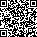 Dersin Öğretim Üyesi: Prof. Dr. Ejder OKUMUŞİmza:Tarih: 19.07.2017Dersin Öğretim Üyesi: Doç. Dr. Yusuf KARATAŞ	İmza:	Tarih:20.07.2017Dersin Öğretim Üyesi: Doç. Dr. Kamil SARITAŞİmza:Tarih: 19/07/2017Dersin Öğretim Üyesi: Öğr. Gör. Dr. Ömer Müftüoğluİmza:Tarih: 24.07.17Dersin Öğretim Üyesi: Yrd. Doç. Dr. M. Naci KULAİmza:Tarih: 19/07/2017Dersin Öğretim Üyesi: Doç Dr. Adnan ADIGÜZELİmza:Tarih: 21.07.2017Dersin Öğretim Üyesi: Doç. Dr. Adil ŞENİmza: Tarih:Dersin Öğretim Üyesi: Öğr Gör. Dr. Ahmet ÇETİNKAYAİmza:Tarih: 20.07.2017Dersin Öğretim Üyesi: Prof. Dr. Hüseyin AYDINİmza:Tarih: 20.07.2017Dersin Öğretim Üyesi: Öğr. Gör. Şenol AMEDOVİmza:Tarih: 19.07.2017Dersin Öğretim Üyesi: Prof. Dr. Hüseyin Aydınİmza:Tarih: 18.07.2017Dersin Öğretim Üyesi: Yrd. Doç. Dr. Aybiçe TOSUNİmza:Tarih: 19.07.2017Dersin Öğretim Üyesi: Yrd. Doç. Dr. Aybiçe TOSUNİmza:Tarih: 20.07.2017Dersin Öğretim Üyesi: Prof. Dr. Ali ÇELİKİmza:Tarih: 21.07.2017Dersin Öğretim Üyesi: Öğr. Gör. Dr. Ahmet ÇETİNKAYAİmza:Tarih: 19.07.2017Sayı : 18430816-105.03.02.01-E.97302	Tarih : 21/09/2018Dersin Öğretim Üyesi: Yrd. Doç. Dr. M. Naci KULAİmza:Tarih: 19/07/2017http://sosbilen.ogu.edu.trMeşelik Kampüsü 26480 EskişehirTelefon: (222) 239 3570/1301Belgegeçer: (222) 229 3048 sosbilenst@ogu.edu.trDersin Öğretim Üyesi: Yrd. Doç. Dr. Fatih Tokİmza:Tarih: 24.07.17Dersin Öğretim Üyesi: Yrd. Doç. Dr. Fatih Tokİmza:Tarih: 24.07.2017Dersin Öğretim Üyesi: Prof. Dr. Ali Çelikİmza:Tarih: 19.07.2017Dersin Öğretim Üyesi: Yrd. Doç. Dr. Yunus ARAZİmza:Tarih: 17.07.2017Dersin Öğretim Üyesi: Prof. Dr. Hüseyin Aydınİmza:Tarih: 18.07.2017Dersin Öğretim Üyesi: Yrd. Doç. Dr. Sevim Arslanİmza:Tarih: 21.07.2017Dersin Öğretim Üyesi: Doç. Dr. Kamil SARITAŞİmza:Tarih: 19.07.2017Dersin Öğretim Üyesi: Doç. Dr. Adil ŞENİmza:Tarih: 21. 07. 2017Dersin Öğretim Üyesi: Yrd. Doç. Dr. Fatih Tokİmza:Tarih: 24.07.17Dersin Öğretim Üyesi: Doç. Dr. Adnan ADIGÜZELİmza:Tarih: 21.07.2017Dersin Öğretim Üyesi: Yrd. Doç. Dr. Yusuf KARATAŞİmza:Tarih: 20.07.2017Dersin Öğretim Üyesi: Prof. Dr. Ejder OKUMUŞİmza:Tarih: 19.07.2017Dersin Öğretim Üyesi: Yrd. Doç. Dr. Aybiçe Tosunİmza:Tarih: 20.07.2017Dersin Öğretim Üyesi: Yrd. Doç. Dr. Aybiçe TOSUNİmza:Tarih: 20.07.2017Dersin Öğretim Üyesi: Yrd. Doç. Dr. Fatih Tokİmza:Tarih: 24.07.17Dersin Öğretim Üyesi: Doç.Dr. Kadir Demirciİmza:Tarih: 19.07.2017Dersin Öğretim Üyesi: Yrd. Doç. Dr. Yunus ARAZİmza: Tarih:Dersin Öğretim Üyesi: Prof. Dr. Hüseyin AYDINİmza:Tarih: 18.07.2017Dersin Öğretim Üyesi: Yrd. Doç. Dr. Sevim Arslan	İmza:	Tarih:	21.07.2017Dersin Öğretim Üyesi: Yrd. Doç. Dr. Şenol KORKUTİmza:Tarih: 19.07.2017Dersin Öğretim Üyesi: Doç. Dr. Kamil SARITAŞİmza:Tarih: 19/07/2017Dersin Öğretim Üyesi: Doç. Dr. Fatma Asiye ŞENATİmza:Tarih: 24.07.17Dersin Öğretim Üyesi: Prof. Dr. Ali ÇELİK İmza:Tarih: 21.07.2017Dersin Öğretim Üyesi: Öğr. Gör. Dr. Ahmet ÇETİNKAYAİmza:Tarih: 20.07.2017Dersin Öğretim Üyesi: Doç. Dr. Kamil SARITAŞİmza:Tarih: 19.07.2017Dersin Öğretim Üyesi: Prof. Dr. Ejder OKUMUŞİmza:Tarih: 19.07.2017Dersin Öğretim Üyesi: Doç. Dr. Adil ŞENİmza:Tarih: 21. 07. 2017Dersin Öğretim Üyesi: Yrd. Doç. Dr. Naci KULAİmza:Tarih: 19.07.2017Dersin Öğretim Üyesi: Doç. Dr. Adnan ADIGÜZELİmza:Tarih: 21.07.2017Dersin Öğretim Üyesi: Yard. Doç. Dr. Yusuf KARATAŞ	İmza:	Tarih: 20.07.2017Dersin Öğretim Üyesi: Yrd. Doç. Dr. Abdullah ACARİmza:Tarih: 20.07.2017Dersin Öğretim Üyesi: Yrd. Doç. Dr. Fatih TOKİmza:Tarih: 24.07.17Sayı : 18430816-105.03.02.01-E.97302	Tarih : 21/09/2018Dersin Öğretim Üyesi: Prof. Dr. Ejder OKUMUŞİmza:Tarih: 19/07/2017Dersin Öğretim Üyesi: Prof. Dr. Ali ÇELİKİmza:Tarih: 21.07.2017Dersin Öğretim Üyesi: Öğr. Gör. Abdylkader Durgutiİmza:Tarih: 19.07.2017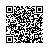 Dersin Öğretim Üyesi: Yrd. Doç. Dr. Naci KULAİmza:Tarih: 19/07/2017Dersin Öğretim Üyesi: Doç. Dr. Adnan ADIGÜZELİmza:Tarih: 21. 07. 2017Dersin Öğretim Üyesi: Öğr. Gör. Dr. Ömer Müftüoğluİmza:Tarih: 24.07.17Dersin Öğretim Üyesi: Doç. Dr. Kadir Demirciİmza:Tarih: 19.07.2017Dersin Öğretim Üyesi: Yrd. Doç. Dr. Erşahin Ahmet AYHÜNİmza:Tarih: 21.07.2017Dersin Öğretim Üyesi: Prof. Dr. Hüseyin Aydınİmza:Tarih: 18.07.2017Dersin Öğretim Üyesi: Yrd. Doç. Dr. Aybiçe Tosunİmza:Tarih: 19/07/2017Dersin Öğretim Üyesi: Doç. Dr. Adil ŞENİmza:Tarih: 21. 07. 2017Dersin Öğretim Üyesi: Prof. Dr. Ferit USLUİmza:Tarih: 29.06.2017Dersin Öğretim Üyesi: Yrd. Doç. Dr. Naci KULAİmza:Tarih: 19.07.2017Dersin Öğretim Üyesi: Yrd. Doç. Dr. Yusuf KARATAŞİmza:Tarih: 20.07.2017Dersin Öğretim Üyesi: Prof. Dr. Ejder OKUMUŞİmza:Tarih: 19.07.2017Dersin Öğretim Üyesi: Doç. Dr. Kamil SARITAŞİmza:Tarih: 19.07.2017Dersin Öğretim Üyesi: Prof. Dr. Ferit USLUİmza:Tarih: 29.7.2017Dersin Öğretim Üyesi: Doç. Dr. Adnan ADIGÜZELİmza:Tarih: 19.07.2017Dersin Öğretim Üyesi: Doç. Dr. Adnan ADIGÜZELİmza:Tarih: 19.07.2017Dersin Öğretim Üyesi: Öğr. Gör. Dr. Ahmet ÇETİNKAYAİmza:Tarih: 20.07.2017Dersin Öğretim Üyesi: Doç. Dr. Adil ŞENİmza:Tarih: 21.07.2017Dersin Öğretim Üyesi: Yrd. Doç Dr. Yunus ARAZİmza:Tarih: 20.07.2017Dersin Öğretim Üyesi: Prof. Dr. Ali Rıza GÜLİmza:Tarih: 24.07. 2017Dersin Öğretim Üyesi: Yrd. Doç. Dr. Aybiçe TOSUNİmza:Tarih: 19.07.2017Dersin Öğretim Üyesi: Yrd. Doç. Dr. Aybiçe Tosunİmza:Tarih: 20.07.2017Dersin Öğretim Üyesi: Öğr. Gör. Dr. Ömer Müftüoğluİmza:Tarih: 24.07.17Dersin Öğretim Üyesi: Öğr. Gör. Abdylkader Durgutiİmza:Tarih: 19.07.2017Dersin Öğretim Üyesi: Yrd. Doç. Dr. Yusuf KARATAŞİmza:Tarih:	20.07.2017Dersin Öğretim Üyesi: Yrd. Doç. Dr. Abdullah ACARİmza:Tarih: 20.07.2017Dersin Öğretim Üyesi: Prof. Dr. Ferit USLUİmza: Tarih:29.06.2017Dersin Öğretim Üyesi: Doç. Dr. Kamil SARITAŞİmza:Tarih: 19.07.2017Dersin Öğretim Üyesi: Prof. Dr. Ali Rıza GÜLİmza:Tarih: 24.07.17Dersin Öğretim Üyesi: Öğr. Gör. Dr. Ahmet ÇETİNKAYAİmza:Tarih: 19.07.2017Dersin Öğretim Üyesi: Prof. Dr. Ejder OKUMUŞİmza:Tarih: 19/07/2017Dersin Öğretim Üyesi: Yrd. Doç. Dr. Naci KULAİmza:Tarih: 19.07.2017Dersin Öğretim Üyesi: Doç. Dr. Adnan ADIGÜZELİmza: Tarih:Dersin Öğretim Üyesi: Prof. Dr. Ferit Usluİmza:Tarih: 24.07.2017Dersin Öğretim Üyesi: Doç. Dr. Adnan ADIGÜZELİmza:Tarih: 19.07.2017Dersin Öğretim Üyesi: Yrd. Doç. Dr. Erşahin Ahmet AYHÜNİmza:Tarih: 19.07.2017Dersin Öğretim Üyesi: Yrd. Doç. Dr. Yusuf KARATAŞİmza:Tarih: 20.07.2017Dersin Öğretim Üyesi: Doç. Dr. Kamil SARITAŞİmza:Tarih: 19.07.2017Dersin Öğretim Üyesi: Öğr. Gör. Dr. Ahmet ÇETİNKAYAİmza:Tarih: 20.07.2017Dersin Öğretim Üyesi: Doç. Dr. Adil Şenİmza:Tarih: 21. 07. 2017Dersin Öğretim Üyesi: Doç. Dr. Adil ŞENİmza:Tarih: 25.07.2017Dersin Öğretim Üyesi: Öğr. Gör. Dr. Ömer Müftüoğluİmza:Tarih: 24.07.17Dersin Öğretim Üyesi: Prof. Dr. Hüseyin Aydınİmza:Tarih: 18.07.2017Dersin Öğretim Üyesi: Doç. Dr. Adnan ADIGÜZELİmza:Tarih: 21. 07. 2017Dersin Öğretim Üyesi: Öğr. Gör. Dr. Ahmet ÇETİNKAYAİmza:Tarih: 19.07.2017Dersin Öğretim Üyesi: Doç. Dr. Kamil SARITAŞİmza:Tarih: 19.07.2017Dersin Öğretim Üyesi: Yrd. Doç. Dr. Aybiçe Tosunİmza:Tarih: 20.07.2017Dersin Öğretim Üyesi: Yrd. Doç. Dr. Aybiçe TOSUNİmza:Tarih: 20.07.2017Dersin Öğretim Üyesi: Prof. Dr. Hüseyin Aydınİmza:Tarih: 18.07.2017Dersin Öğretim Üyesi: Prof. Dr. Ali Rıza GÜLİmza:Tarih: 24.07.17Dersin Öğretim Üyesi: Dr. Öğr. Üyesi Aybiçe TOSUNİmza:Tarih: 20.07.2017Dersin Öğretim Üyesi: Doç. Dr. Adnan ADIGÜZELİmza:Tarih: 21.07.2017DERSİN KODU181111021DERSİN ADITefsir TarihiYARIYILHAFTALIK DERS SAATİHAFTALIK DERS SAATİHAFTALIK DERS SAATİHAFTALIK DERS SAATİHAFTALIK DERS SAATİHAFTALIK DERS SAATİDERSİNDERSİNDERSİNDERSİNDERSİNDERSİNYARIYILTeorikTeorikUygulamaLaboratuarLaboratuarLaboratuarKredisiAKTSTÜRÜTÜRÜTÜRÜDİLİI22000023ZorunluZorunluZorunluTürkçeDERSİN KATEGORİSİDERSİN KATEGORİSİDERSİN KATEGORİSİDERSİN KATEGORİSİDERSİN KATEGORİSİDERSİN KATEGORİSİDERSİN KATEGORİSİDERSİN KATEGORİSİDERSİN KATEGORİSİDERSİN KATEGORİSİDERSİN KATEGORİSİDERSİN KATEGORİSİDERSİN KATEGORİSİMeslek BilgisiMeslek BilgisiAlan BilgisiAlan BilgisiAlan BilgisiAlan BilgisiGenel KültürGenel KültürGenel KültürGenel KültürGenel KültürSeçmeliSeçmeliXXXXGenel Kültür ( )	Alan ( )Genel Kültür ( )	Alan ( )DEĞERLENDİRME ÖLÇÜTLERİDEĞERLENDİRME ÖLÇÜTLERİDEĞERLENDİRME ÖLÇÜTLERİDEĞERLENDİRME ÖLÇÜTLERİDEĞERLENDİRME ÖLÇÜTLERİDEĞERLENDİRME ÖLÇÜTLERİDEĞERLENDİRME ÖLÇÜTLERİDEĞERLENDİRME ÖLÇÜTLERİDEĞERLENDİRME ÖLÇÜTLERİDEĞERLENDİRME ÖLÇÜTLERİDEĞERLENDİRME ÖLÇÜTLERİDEĞERLENDİRME ÖLÇÜTLERİDEĞERLENDİRME ÖLÇÜTLERİYARIYIL İÇİYARIYIL İÇİYARIYIL İÇİYARIYIL İÇİYARIYIL İÇİFaaliyet türüFaaliyet türüFaaliyet türüFaaliyet türüFaaliyet türüSayıSayı%YARIYIL İÇİYARIYIL İÇİYARIYIL İÇİYARIYIL İÇİYARIYIL İÇİI. Ara SınavI. Ara SınavI. Ara SınavI. Ara SınavI. Ara Sınav1140YARIYIL İÇİYARIYIL İÇİYARIYIL İÇİYARIYIL İÇİYARIYIL İÇİII. Ara SınavII. Ara SınavII. Ara SınavII. Ara SınavII. Ara SınavYARIYIL İÇİYARIYIL İÇİYARIYIL İÇİYARIYIL İÇİYARIYIL İÇİKısa SınavKısa SınavKısa SınavKısa SınavKısa SınavYARIYIL İÇİYARIYIL İÇİYARIYIL İÇİYARIYIL İÇİYARIYIL İÇİÖdevÖdevÖdevÖdevÖdevYARIYIL İÇİYARIYIL İÇİYARIYIL İÇİYARIYIL İÇİYARIYIL İÇİProjeProjeProjeProjeProjeYARIYIL İÇİYARIYIL İÇİYARIYIL İÇİYARIYIL İÇİYARIYIL İÇİRaporRaporRaporRaporRaporYARIYIL İÇİYARIYIL İÇİYARIYIL İÇİYARIYIL İÇİYARIYIL İÇİDiğer (………)Diğer (………)Diğer (………)Diğer (………)Diğer (………)YARIYIL SONU SINAVIYARIYIL SONU SINAVIYARIYIL SONU SINAVIYARIYIL SONU SINAVIYARIYIL SONU SINAVI1160VARSA ÖNERİLEN ÖNKOŞUL(LAR)VARSA ÖNERİLEN ÖNKOŞUL(LAR)VARSA ÖNERİLEN ÖNKOŞUL(LAR)VARSA ÖNERİLEN ÖNKOŞUL(LAR)VARSA ÖNERİLEN ÖNKOŞUL(LAR)YokYokYokYokYokYokYokYokDERSİN KISA İÇERİĞİDERSİN KISA İÇERİĞİDERSİN KISA İÇERİĞİDERSİN KISA İÇERİĞİDERSİN KISA İÇERİĞİMana, tefsir, te’vil ve tercüme kavramları. Tefsir tarihi kaynakları. Kur’an’ın tefsir edilmesini gerektiren sebepler. Tefsirin doğuşu ve gelişimi. Tefsir ilminin geçirdiği ilk tarihi evreler: Peygamber, Ashab ve Tâbiun tefsirleri, klasik tefsir okulları. Tefsirin tedvini: Hadis mecmualarında vemüstakil olarak. Temel tefsir çeşitleri: rivayet, dirayet.Mana, tefsir, te’vil ve tercüme kavramları. Tefsir tarihi kaynakları. Kur’an’ın tefsir edilmesini gerektiren sebepler. Tefsirin doğuşu ve gelişimi. Tefsir ilminin geçirdiği ilk tarihi evreler: Peygamber, Ashab ve Tâbiun tefsirleri, klasik tefsir okulları. Tefsirin tedvini: Hadis mecmualarında vemüstakil olarak. Temel tefsir çeşitleri: rivayet, dirayet.Mana, tefsir, te’vil ve tercüme kavramları. Tefsir tarihi kaynakları. Kur’an’ın tefsir edilmesini gerektiren sebepler. Tefsirin doğuşu ve gelişimi. Tefsir ilminin geçirdiği ilk tarihi evreler: Peygamber, Ashab ve Tâbiun tefsirleri, klasik tefsir okulları. Tefsirin tedvini: Hadis mecmualarında vemüstakil olarak. Temel tefsir çeşitleri: rivayet, dirayet.Mana, tefsir, te’vil ve tercüme kavramları. Tefsir tarihi kaynakları. Kur’an’ın tefsir edilmesini gerektiren sebepler. Tefsirin doğuşu ve gelişimi. Tefsir ilminin geçirdiği ilk tarihi evreler: Peygamber, Ashab ve Tâbiun tefsirleri, klasik tefsir okulları. Tefsirin tedvini: Hadis mecmualarında vemüstakil olarak. Temel tefsir çeşitleri: rivayet, dirayet.Mana, tefsir, te’vil ve tercüme kavramları. Tefsir tarihi kaynakları. Kur’an’ın tefsir edilmesini gerektiren sebepler. Tefsirin doğuşu ve gelişimi. Tefsir ilminin geçirdiği ilk tarihi evreler: Peygamber, Ashab ve Tâbiun tefsirleri, klasik tefsir okulları. Tefsirin tedvini: Hadis mecmualarında vemüstakil olarak. Temel tefsir çeşitleri: rivayet, dirayet.Mana, tefsir, te’vil ve tercüme kavramları. Tefsir tarihi kaynakları. Kur’an’ın tefsir edilmesini gerektiren sebepler. Tefsirin doğuşu ve gelişimi. Tefsir ilminin geçirdiği ilk tarihi evreler: Peygamber, Ashab ve Tâbiun tefsirleri, klasik tefsir okulları. Tefsirin tedvini: Hadis mecmualarında vemüstakil olarak. Temel tefsir çeşitleri: rivayet, dirayet.Mana, tefsir, te’vil ve tercüme kavramları. Tefsir tarihi kaynakları. Kur’an’ın tefsir edilmesini gerektiren sebepler. Tefsirin doğuşu ve gelişimi. Tefsir ilminin geçirdiği ilk tarihi evreler: Peygamber, Ashab ve Tâbiun tefsirleri, klasik tefsir okulları. Tefsirin tedvini: Hadis mecmualarında vemüstakil olarak. Temel tefsir çeşitleri: rivayet, dirayet.Mana, tefsir, te’vil ve tercüme kavramları. Tefsir tarihi kaynakları. Kur’an’ın tefsir edilmesini gerektiren sebepler. Tefsirin doğuşu ve gelişimi. Tefsir ilminin geçirdiği ilk tarihi evreler: Peygamber, Ashab ve Tâbiun tefsirleri, klasik tefsir okulları. Tefsirin tedvini: Hadis mecmualarında vemüstakil olarak. Temel tefsir çeşitleri: rivayet, dirayet.DERSİN AMAÇLARIDERSİN AMAÇLARIDERSİN AMAÇLARIDERSİN AMAÇLARIDERSİN AMAÇLARIÖğrencilere dersin içeriğinde geçen konulara ilişkin temel bilgileri vermek.Öğrencilere dersin içeriğinde geçen konulara ilişkin temel bilgileri vermek.Öğrencilere dersin içeriğinde geçen konulara ilişkin temel bilgileri vermek.Öğrencilere dersin içeriğinde geçen konulara ilişkin temel bilgileri vermek.Öğrencilere dersin içeriğinde geçen konulara ilişkin temel bilgileri vermek.Öğrencilere dersin içeriğinde geçen konulara ilişkin temel bilgileri vermek.Öğrencilere dersin içeriğinde geçen konulara ilişkin temel bilgileri vermek.Öğrencilere dersin içeriğinde geçen konulara ilişkin temel bilgileri vermek.DERSİN MESLEK EĞİTİMİNİ SAĞLAMAYA YÖNELİK KATKISIDERSİN MESLEK EĞİTİMİNİ SAĞLAMAYA YÖNELİK KATKISIDERSİN MESLEK EĞİTİMİNİ SAĞLAMAYA YÖNELİK KATKISIDERSİN MESLEK EĞİTİMİNİ SAĞLAMAYA YÖNELİK KATKISIDERSİN MESLEK EĞİTİMİNİ SAĞLAMAYA YÖNELİK KATKISIBu derste öğrenciler;Tefsir tarihine dair genel bilgiler edinecekler,Tefsir ilminin gelişimini kavrayacaklar,Tefsir çeşitleri hakkında malumat sahibi olacaklardır.Bu derste öğrenciler;Tefsir tarihine dair genel bilgiler edinecekler,Tefsir ilminin gelişimini kavrayacaklar,Tefsir çeşitleri hakkında malumat sahibi olacaklardır.Bu derste öğrenciler;Tefsir tarihine dair genel bilgiler edinecekler,Tefsir ilminin gelişimini kavrayacaklar,Tefsir çeşitleri hakkında malumat sahibi olacaklardır.Bu derste öğrenciler;Tefsir tarihine dair genel bilgiler edinecekler,Tefsir ilminin gelişimini kavrayacaklar,Tefsir çeşitleri hakkında malumat sahibi olacaklardır.Bu derste öğrenciler;Tefsir tarihine dair genel bilgiler edinecekler,Tefsir ilminin gelişimini kavrayacaklar,Tefsir çeşitleri hakkında malumat sahibi olacaklardır.Bu derste öğrenciler;Tefsir tarihine dair genel bilgiler edinecekler,Tefsir ilminin gelişimini kavrayacaklar,Tefsir çeşitleri hakkında malumat sahibi olacaklardır.Bu derste öğrenciler;Tefsir tarihine dair genel bilgiler edinecekler,Tefsir ilminin gelişimini kavrayacaklar,Tefsir çeşitleri hakkında malumat sahibi olacaklardır.Bu derste öğrenciler;Tefsir tarihine dair genel bilgiler edinecekler,Tefsir ilminin gelişimini kavrayacaklar,Tefsir çeşitleri hakkında malumat sahibi olacaklardır.DERSİN ÖĞRENİM ÇIKTILARIDERSİN ÖĞRENİM ÇIKTILARIDERSİN ÖĞRENİM ÇIKTILARIDERSİN ÖĞRENİM ÇIKTILARIDERSİN ÖĞRENİM ÇIKTILARIBu dersin sonunda öğrenciler;Tefsir tarihi hakkında temel bilgileri öğrenirKur’ân’ı anlamada tefsirin geçirdiği tarihsel süreçlerden faydalanma becerisi kazanırlar.Bu dersin sonunda öğrenciler;Tefsir tarihi hakkında temel bilgileri öğrenirKur’ân’ı anlamada tefsirin geçirdiği tarihsel süreçlerden faydalanma becerisi kazanırlar.Bu dersin sonunda öğrenciler;Tefsir tarihi hakkında temel bilgileri öğrenirKur’ân’ı anlamada tefsirin geçirdiği tarihsel süreçlerden faydalanma becerisi kazanırlar.Bu dersin sonunda öğrenciler;Tefsir tarihi hakkında temel bilgileri öğrenirKur’ân’ı anlamada tefsirin geçirdiği tarihsel süreçlerden faydalanma becerisi kazanırlar.Bu dersin sonunda öğrenciler;Tefsir tarihi hakkında temel bilgileri öğrenirKur’ân’ı anlamada tefsirin geçirdiği tarihsel süreçlerden faydalanma becerisi kazanırlar.Bu dersin sonunda öğrenciler;Tefsir tarihi hakkında temel bilgileri öğrenirKur’ân’ı anlamada tefsirin geçirdiği tarihsel süreçlerden faydalanma becerisi kazanırlar.Bu dersin sonunda öğrenciler;Tefsir tarihi hakkında temel bilgileri öğrenirKur’ân’ı anlamada tefsirin geçirdiği tarihsel süreçlerden faydalanma becerisi kazanırlar.Bu dersin sonunda öğrenciler;Tefsir tarihi hakkında temel bilgileri öğrenirKur’ân’ı anlamada tefsirin geçirdiği tarihsel süreçlerden faydalanma becerisi kazanırlar.TEMEL DERS KİTABITEMEL DERS KİTABITEMEL DERS KİTABITEMEL DERS KİTABITEMEL DERS KİTABIMuhsin Demirci, Tefsir Tarihi, İstanbul, 2003.Muhsin Demirci, Tefsir Tarihi, İstanbul, 2003.Muhsin Demirci, Tefsir Tarihi, İstanbul, 2003.Muhsin Demirci, Tefsir Tarihi, İstanbul, 2003.Muhsin Demirci, Tefsir Tarihi, İstanbul, 2003.Muhsin Demirci, Tefsir Tarihi, İstanbul, 2003.Muhsin Demirci, Tefsir Tarihi, İstanbul, 2003.Muhsin Demirci, Tefsir Tarihi, İstanbul, 2003.YARDIMCI KAYNAKLARYARDIMCI KAYNAKLARYARDIMCI KAYNAKLARYARDIMCI KAYNAKLARYARDIMCI KAYNAKLARİsmail Cerrahoğlu, Tefsir Tarihi, Ankara, 1983.ez-Zerkânî, Muhammed ‘Abdul ‘azîm, Menâhilü’l-‘irfân fî ‘ulûmi’l- Kur’ân, Beyrut, 1416/1995.Muhammed Hüseyin ez-Zehebî, et-Tefsîr ve’l-müfessirûn, Kahire, 1995.Ömer Çelik, Tefsir Usulü ve Tarihi, İstanbul, 2012.İsmail Cerrahoğlu, Tefsir Tarihi, Ankara, 1983.ez-Zerkânî, Muhammed ‘Abdul ‘azîm, Menâhilü’l-‘irfân fî ‘ulûmi’l- Kur’ân, Beyrut, 1416/1995.Muhammed Hüseyin ez-Zehebî, et-Tefsîr ve’l-müfessirûn, Kahire, 1995.Ömer Çelik, Tefsir Usulü ve Tarihi, İstanbul, 2012.İsmail Cerrahoğlu, Tefsir Tarihi, Ankara, 1983.ez-Zerkânî, Muhammed ‘Abdul ‘azîm, Menâhilü’l-‘irfân fî ‘ulûmi’l- Kur’ân, Beyrut, 1416/1995.Muhammed Hüseyin ez-Zehebî, et-Tefsîr ve’l-müfessirûn, Kahire, 1995.Ömer Çelik, Tefsir Usulü ve Tarihi, İstanbul, 2012.İsmail Cerrahoğlu, Tefsir Tarihi, Ankara, 1983.ez-Zerkânî, Muhammed ‘Abdul ‘azîm, Menâhilü’l-‘irfân fî ‘ulûmi’l- Kur’ân, Beyrut, 1416/1995.Muhammed Hüseyin ez-Zehebî, et-Tefsîr ve’l-müfessirûn, Kahire, 1995.Ömer Çelik, Tefsir Usulü ve Tarihi, İstanbul, 2012.İsmail Cerrahoğlu, Tefsir Tarihi, Ankara, 1983.ez-Zerkânî, Muhammed ‘Abdul ‘azîm, Menâhilü’l-‘irfân fî ‘ulûmi’l- Kur’ân, Beyrut, 1416/1995.Muhammed Hüseyin ez-Zehebî, et-Tefsîr ve’l-müfessirûn, Kahire, 1995.Ömer Çelik, Tefsir Usulü ve Tarihi, İstanbul, 2012.İsmail Cerrahoğlu, Tefsir Tarihi, Ankara, 1983.ez-Zerkânî, Muhammed ‘Abdul ‘azîm, Menâhilü’l-‘irfân fî ‘ulûmi’l- Kur’ân, Beyrut, 1416/1995.Muhammed Hüseyin ez-Zehebî, et-Tefsîr ve’l-müfessirûn, Kahire, 1995.Ömer Çelik, Tefsir Usulü ve Tarihi, İstanbul, 2012.İsmail Cerrahoğlu, Tefsir Tarihi, Ankara, 1983.ez-Zerkânî, Muhammed ‘Abdul ‘azîm, Menâhilü’l-‘irfân fî ‘ulûmi’l- Kur’ân, Beyrut, 1416/1995.Muhammed Hüseyin ez-Zehebî, et-Tefsîr ve’l-müfessirûn, Kahire, 1995.Ömer Çelik, Tefsir Usulü ve Tarihi, İstanbul, 2012.İsmail Cerrahoğlu, Tefsir Tarihi, Ankara, 1983.ez-Zerkânî, Muhammed ‘Abdul ‘azîm, Menâhilü’l-‘irfân fî ‘ulûmi’l- Kur’ân, Beyrut, 1416/1995.Muhammed Hüseyin ez-Zehebî, et-Tefsîr ve’l-müfessirûn, Kahire, 1995.Ömer Çelik, Tefsir Usulü ve Tarihi, İstanbul, 2012.DERSTE GEREKLİ ARAÇ VE GEREÇLERDERSTE GEREKLİ ARAÇ VE GEREÇLERDERSTE GEREKLİ ARAÇ VE GEREÇLERDERSTE GEREKLİ ARAÇ VE GEREÇLERDERSTE GEREKLİ ARAÇ VE GEREÇLERTam donanımlı bilgisayar, Projeksiyon cihazı (Yansıtıcı), Yazıcı, Yazıtahtası.Tam donanımlı bilgisayar, Projeksiyon cihazı (Yansıtıcı), Yazıcı, Yazıtahtası.Tam donanımlı bilgisayar, Projeksiyon cihazı (Yansıtıcı), Yazıcı, Yazıtahtası.Tam donanımlı bilgisayar, Projeksiyon cihazı (Yansıtıcı), Yazıcı, Yazıtahtası.Tam donanımlı bilgisayar, Projeksiyon cihazı (Yansıtıcı), Yazıcı, Yazıtahtası.Tam donanımlı bilgisayar, Projeksiyon cihazı (Yansıtıcı), Yazıcı, Yazıtahtası.Tam donanımlı bilgisayar, Projeksiyon cihazı (Yansıtıcı), Yazıcı, Yazıtahtası.Tam donanımlı bilgisayar, Projeksiyon cihazı (Yansıtıcı), Yazıcı, Yazıtahtası.DERSİN HAFTALIK PLANIDERSİN HAFTALIK PLANIHAFTAİŞLENEN KONULAR1Kur’ân inzali, isimleri, bölümleri, vahyin mahiyeti, biçimleri.2Kur’ân’ın yazıya geçirilmesi, derlenmesi, çoğaltılması, harekelenmesi, noktalanması3Tefsir, tevil, tercüme, meal kavramları, tefsir tarihi kaynakları4Tefsir ilminin doğuşu ve geçirdiği tarihi süreç5Hz. Peygamber dönemi tefsir faaliyetleri6Sahabe dönemi tefsir faaliyetleri7Ara Sınav8Ara Sınav9Tabiun dönemi tefsir faaliyetleri ve ekoller10Tefsir çeşitleri, mevzii tefsir, tahlili ve icmali tefsir11Rivayet tefsiri ve önemli rivayet tefsirleri12Dirayet tefsiri, çeşitleri ve önemli dirayet tefsirleri13Tefsirde çağdaş gelişmeler14Çağdaş tefsir ekolleri15Final Sınavı16Final SınavıNOPROGRAM ÇIKTISI3211Dinî ilimler alanında temel bilgileri, kavramları, görüşleri ve tarihsel süreçleri bilir.x2İslâm dininin temel kaynaklarından yararlanır ve günümüz için geçerli yorumlar yapar.x3Kaynakları kullanabilecek derecede (Avrupa Dil Portföyü B1 genel düzeyinde) Arapça bilgisine olur.x4Kur' an-ı Kerim'i öğretebilecek düzeyde kurallarına uygun olarak okur ve doğru bir biçimde anlar,yorumlar ve tefsir ekollerini tanır.x5İslam dininin inanç, ibadet ve ahlak ile ilgili esaslarını ve bu konudaki tartışmaları bilir ve tartışır.x6Hz. Peygamber'e ait söz ve uygulamaları bilir, anlar ve yorumlar.x7İslam medeniyetinin kültür sanat ve edebiyat gibi unsurlarını tanır ve farklı kültürlerle karşılaştırmayapar.x8Dini inanç ve yaşantıların bireysel, toplumsal, düşünsel ve tarihi biçimlerini analiz eder.x9Farklı din, kültür ve değerlerle ilgili evrensel ve ahlaki ilkeler çerçevesinde anlayış geliştirir.x10Örgün ve yaygın din eğitimi süreçlerini öğrencilerin gelişim düzeyleri ve öğretim ilke ve yöntemlerinegöre planlar, uygular ve değerlendirir.x11Dini bilgileri temel bilgi teknolojiler ve bilimsel araştırma yöntemlerini kullanarak eğitim-öğretimsürecinin parçası haline dönüştürür.x12Çağdaş gelişme ve sorunlar karşısında objektif, eleştirel ve bütüncül bir yaklaşım ortaya koyabilir.x13İslam dininin değerleri ışığında toplumun ve bireylerin dini ve ahlaki ihtiyaçlarına çözümler üretir.x1: Hiç katkısı yok 2: Kısmen katkısı var 3: Tam katkısı var1: Hiç katkısı yok 2: Kısmen katkısı var 3: Tam katkısı var1: Hiç katkısı yok 2: Kısmen katkısı var 3: Tam katkısı var1: Hiç katkısı yok 2: Kısmen katkısı var 3: Tam katkısı var1: Hiç katkısı yok 2: Kısmen katkısı var 3: Tam katkısı varDERSİN KODU181111026DERSİN ADIArap Dili ve BelagatıYARIYILHAFTALIK DERS SAATİHAFTALIK DERS SAATİHAFTALIK DERS SAATİHAFTALIK DERS SAATİHAFTALIK DERS SAATİHAFTALIK DERS SAATİDERSİNDERSİNDERSİNDERSİNDERSİNDERSİNYARIYILTeorikTeorikUygulamaLaboratuarLaboratuarLaboratuarKredisiAKTSTÜRÜTÜRÜTÜRÜDİLİI22000023ZorunluZorunluZorunluArapçaDERSİN KATEGORİSİDERSİN KATEGORİSİDERSİN KATEGORİSİDERSİN KATEGORİSİDERSİN KATEGORİSİDERSİN KATEGORİSİDERSİN KATEGORİSİDERSİN KATEGORİSİDERSİN KATEGORİSİDERSİN KATEGORİSİDERSİN KATEGORİSİDERSİN KATEGORİSİDERSİN KATEGORİSİMeslek BilgisiMeslek BilgisiAlan BilgisiAlan BilgisiAlan BilgisiAlan BilgisiGenel KültürGenel KültürGenel KültürGenel KültürGenel KültürSeçmeliSeçmeliXXXXGenelKültür ( )	Alan ( )GenelKültür ( )	Alan ( )DEĞERLENDİRME ÖLÇÜTLERİDEĞERLENDİRME ÖLÇÜTLERİDEĞERLENDİRME ÖLÇÜTLERİDEĞERLENDİRME ÖLÇÜTLERİDEĞERLENDİRME ÖLÇÜTLERİDEĞERLENDİRME ÖLÇÜTLERİDEĞERLENDİRME ÖLÇÜTLERİDEĞERLENDİRME ÖLÇÜTLERİDEĞERLENDİRME ÖLÇÜTLERİDEĞERLENDİRME ÖLÇÜTLERİDEĞERLENDİRME ÖLÇÜTLERİDEĞERLENDİRME ÖLÇÜTLERİDEĞERLENDİRME ÖLÇÜTLERİYARIYIL İÇİYARIYIL İÇİYARIYIL İÇİYARIYIL İÇİYARIYIL İÇİFaaliyet türüFaaliyet türüFaaliyet türüFaaliyet türüFaaliyet türüSayıSayı%YARIYIL İÇİYARIYIL İÇİYARIYIL İÇİYARIYIL İÇİYARIYIL İÇİI. Ara SınavI. Ara SınavI. Ara SınavI. Ara SınavI. Ara Sınav1140YARIYIL İÇİYARIYIL İÇİYARIYIL İÇİYARIYIL İÇİYARIYIL İÇİII. Ara SınavII. Ara SınavII. Ara SınavII. Ara SınavII. Ara Sınav--YARIYIL İÇİYARIYIL İÇİYARIYIL İÇİYARIYIL İÇİYARIYIL İÇİKısa SınavKısa SınavKısa SınavKısa SınavKısa Sınav--YARIYIL İÇİYARIYIL İÇİYARIYIL İÇİYARIYIL İÇİYARIYIL İÇİÖdevÖdevÖdevÖdevÖdev--YARIYIL İÇİYARIYIL İÇİYARIYIL İÇİYARIYIL İÇİYARIYIL İÇİProjeProjeProjeProjeProje--YARIYIL İÇİYARIYIL İÇİYARIYIL İÇİYARIYIL İÇİYARIYIL İÇİRaporRaporRaporRaporRapor--YARIYIL İÇİYARIYIL İÇİYARIYIL İÇİYARIYIL İÇİYARIYIL İÇİDiğer (………)Diğer (………)Diğer (………)Diğer (………)Diğer (………)--YARIYIL SONU SINAVIYARIYIL SONU SINAVIYARIYIL SONU SINAVIYARIYIL SONU SINAVIYARIYIL SONU SINAVI1160DERSİN KISA İÇERİĞİDERSİN KISA İÇERİĞİDERSİN KISA İÇERİĞİDERSİN KISA İÇERİĞİDERSİN KISA İÇERİĞİBelagatin Tanımı, Me‘âni, Beyan ve Bedî’ İlimleri işlenecektir.Teşbih, unsurlarıAna Unsurları, Edatları ve Benzetme Yönü Açısından Teşbihin ÇeşitleriHakikat ve mecazMecaz-ı luğavîİstiare ve çeşitleriMecaz-ı MürselMecâz-ı AklîKinâyeMuhassinât-ı maneviye: Cinas, İktibas ve SecîMuhassinât-ı lafziye: Tevriye, Tıbak, Mukabele, Hüsn-ü Ta’lîl, Medhe benzeyen zemm - zemme benzeyen medh, Üslûb-u hakîmBelagatin Tanımı, Me‘âni, Beyan ve Bedî’ İlimleri işlenecektir.Teşbih, unsurlarıAna Unsurları, Edatları ve Benzetme Yönü Açısından Teşbihin ÇeşitleriHakikat ve mecazMecaz-ı luğavîİstiare ve çeşitleriMecaz-ı MürselMecâz-ı AklîKinâyeMuhassinât-ı maneviye: Cinas, İktibas ve SecîMuhassinât-ı lafziye: Tevriye, Tıbak, Mukabele, Hüsn-ü Ta’lîl, Medhe benzeyen zemm - zemme benzeyen medh, Üslûb-u hakîmBelagatin Tanımı, Me‘âni, Beyan ve Bedî’ İlimleri işlenecektir.Teşbih, unsurlarıAna Unsurları, Edatları ve Benzetme Yönü Açısından Teşbihin ÇeşitleriHakikat ve mecazMecaz-ı luğavîİstiare ve çeşitleriMecaz-ı MürselMecâz-ı AklîKinâyeMuhassinât-ı maneviye: Cinas, İktibas ve SecîMuhassinât-ı lafziye: Tevriye, Tıbak, Mukabele, Hüsn-ü Ta’lîl, Medhe benzeyen zemm - zemme benzeyen medh, Üslûb-u hakîmBelagatin Tanımı, Me‘âni, Beyan ve Bedî’ İlimleri işlenecektir.Teşbih, unsurlarıAna Unsurları, Edatları ve Benzetme Yönü Açısından Teşbihin ÇeşitleriHakikat ve mecazMecaz-ı luğavîİstiare ve çeşitleriMecaz-ı MürselMecâz-ı AklîKinâyeMuhassinât-ı maneviye: Cinas, İktibas ve SecîMuhassinât-ı lafziye: Tevriye, Tıbak, Mukabele, Hüsn-ü Ta’lîl, Medhe benzeyen zemm - zemme benzeyen medh, Üslûb-u hakîmBelagatin Tanımı, Me‘âni, Beyan ve Bedî’ İlimleri işlenecektir.Teşbih, unsurlarıAna Unsurları, Edatları ve Benzetme Yönü Açısından Teşbihin ÇeşitleriHakikat ve mecazMecaz-ı luğavîİstiare ve çeşitleriMecaz-ı MürselMecâz-ı AklîKinâyeMuhassinât-ı maneviye: Cinas, İktibas ve SecîMuhassinât-ı lafziye: Tevriye, Tıbak, Mukabele, Hüsn-ü Ta’lîl, Medhe benzeyen zemm - zemme benzeyen medh, Üslûb-u hakîmBelagatin Tanımı, Me‘âni, Beyan ve Bedî’ İlimleri işlenecektir.Teşbih, unsurlarıAna Unsurları, Edatları ve Benzetme Yönü Açısından Teşbihin ÇeşitleriHakikat ve mecazMecaz-ı luğavîİstiare ve çeşitleriMecaz-ı MürselMecâz-ı AklîKinâyeMuhassinât-ı maneviye: Cinas, İktibas ve SecîMuhassinât-ı lafziye: Tevriye, Tıbak, Mukabele, Hüsn-ü Ta’lîl, Medhe benzeyen zemm - zemme benzeyen medh, Üslûb-u hakîmBelagatin Tanımı, Me‘âni, Beyan ve Bedî’ İlimleri işlenecektir.Teşbih, unsurlarıAna Unsurları, Edatları ve Benzetme Yönü Açısından Teşbihin ÇeşitleriHakikat ve mecazMecaz-ı luğavîİstiare ve çeşitleriMecaz-ı MürselMecâz-ı AklîKinâyeMuhassinât-ı maneviye: Cinas, İktibas ve SecîMuhassinât-ı lafziye: Tevriye, Tıbak, Mukabele, Hüsn-ü Ta’lîl, Medhe benzeyen zemm - zemme benzeyen medh, Üslûb-u hakîmBelagatin Tanımı, Me‘âni, Beyan ve Bedî’ İlimleri işlenecektir.Teşbih, unsurlarıAna Unsurları, Edatları ve Benzetme Yönü Açısından Teşbihin ÇeşitleriHakikat ve mecazMecaz-ı luğavîİstiare ve çeşitleriMecaz-ı MürselMecâz-ı AklîKinâyeMuhassinât-ı maneviye: Cinas, İktibas ve SecîMuhassinât-ı lafziye: Tevriye, Tıbak, Mukabele, Hüsn-ü Ta’lîl, Medhe benzeyen zemm - zemme benzeyen medh, Üslûb-u hakîmDERSİN AMAÇLARIDERSİN AMAÇLARIDERSİN AMAÇLARIDERSİN AMAÇLARIDERSİN AMAÇLARIÖğrencilerin Arap belagatini öğrenmesi, Belagat ilimlerinden Bedî’ ve Beyân ilimlerinin öğrenmesi, sözün inşa türleri, üslup türleri ve bunları anlama kazandırdıklarının gösterilmesi, bu bilgi ile metinlerin tahliledilmesi.Öğrencilerin Arap belagatini öğrenmesi, Belagat ilimlerinden Bedî’ ve Beyân ilimlerinin öğrenmesi, sözün inşa türleri, üslup türleri ve bunları anlama kazandırdıklarının gösterilmesi, bu bilgi ile metinlerin tahliledilmesi.Öğrencilerin Arap belagatini öğrenmesi, Belagat ilimlerinden Bedî’ ve Beyân ilimlerinin öğrenmesi, sözün inşa türleri, üslup türleri ve bunları anlama kazandırdıklarının gösterilmesi, bu bilgi ile metinlerin tahliledilmesi.Öğrencilerin Arap belagatini öğrenmesi, Belagat ilimlerinden Bedî’ ve Beyân ilimlerinin öğrenmesi, sözün inşa türleri, üslup türleri ve bunları anlama kazandırdıklarının gösterilmesi, bu bilgi ile metinlerin tahliledilmesi.Öğrencilerin Arap belagatini öğrenmesi, Belagat ilimlerinden Bedî’ ve Beyân ilimlerinin öğrenmesi, sözün inşa türleri, üslup türleri ve bunları anlama kazandırdıklarının gösterilmesi, bu bilgi ile metinlerin tahliledilmesi.Öğrencilerin Arap belagatini öğrenmesi, Belagat ilimlerinden Bedî’ ve Beyân ilimlerinin öğrenmesi, sözün inşa türleri, üslup türleri ve bunları anlama kazandırdıklarının gösterilmesi, bu bilgi ile metinlerin tahliledilmesi.Öğrencilerin Arap belagatini öğrenmesi, Belagat ilimlerinden Bedî’ ve Beyân ilimlerinin öğrenmesi, sözün inşa türleri, üslup türleri ve bunları anlama kazandırdıklarının gösterilmesi, bu bilgi ile metinlerin tahliledilmesi.Öğrencilerin Arap belagatini öğrenmesi, Belagat ilimlerinden Bedî’ ve Beyân ilimlerinin öğrenmesi, sözün inşa türleri, üslup türleri ve bunları anlama kazandırdıklarının gösterilmesi, bu bilgi ile metinlerin tahliledilmesi.DERSİN MESLEK EĞİTİMİNİ SAĞLAMAYA YÖNELİK KATKISIDERSİN MESLEK EĞİTİMİNİ SAĞLAMAYA YÖNELİK KATKISIDERSİN MESLEK EĞİTİMİNİ SAĞLAMAYA YÖNELİK KATKISIDERSİN MESLEK EĞİTİMİNİ SAĞLAMAYA YÖNELİK KATKISIDERSİN MESLEK EĞİTİMİNİ SAĞLAMAYA YÖNELİK KATKISI“Arap Belâgati” dersinde, lisans öğrencilerinin Belagat İlminin Me‘ani kısmını öğretmeyi hedeflenmektedir.“Arap Belâgati” dersinde, lisans öğrencilerinin Belagat İlminin Me‘ani kısmını öğretmeyi hedeflenmektedir.“Arap Belâgati” dersinde, lisans öğrencilerinin Belagat İlminin Me‘ani kısmını öğretmeyi hedeflenmektedir.“Arap Belâgati” dersinde, lisans öğrencilerinin Belagat İlminin Me‘ani kısmını öğretmeyi hedeflenmektedir.“Arap Belâgati” dersinde, lisans öğrencilerinin Belagat İlminin Me‘ani kısmını öğretmeyi hedeflenmektedir.“Arap Belâgati” dersinde, lisans öğrencilerinin Belagat İlminin Me‘ani kısmını öğretmeyi hedeflenmektedir.“Arap Belâgati” dersinde, lisans öğrencilerinin Belagat İlminin Me‘ani kısmını öğretmeyi hedeflenmektedir.“Arap Belâgati” dersinde, lisans öğrencilerinin Belagat İlminin Me‘ani kısmını öğretmeyi hedeflenmektedir.DERSİN ÖĞRENİM ÇIKTILARIDERSİN ÖĞRENİM ÇIKTILARIDERSİN ÖĞRENİM ÇIKTILARIDERSİN ÖĞRENİM ÇIKTILARIDERSİN ÖĞRENİM ÇIKTILARITemel Genel Bilgi (Kültür)Mesleki Temel BilgiArap belagat kültürüSöz türleri ve kullanım alanlarıÜslup türleri ve değişik üslup örnekleriSözde icaz ve itnab özellikleri, kullanım örnekleriKasr, fasl, vasl ve kullanım örneklerSöz sanatları (teşbih, mecâz, isti’âre, kinaye, secî‘ vb.)Temel Genel Bilgi (Kültür)Mesleki Temel BilgiArap belagat kültürüSöz türleri ve kullanım alanlarıÜslup türleri ve değişik üslup örnekleriSözde icaz ve itnab özellikleri, kullanım örnekleriKasr, fasl, vasl ve kullanım örneklerSöz sanatları (teşbih, mecâz, isti’âre, kinaye, secî‘ vb.)Temel Genel Bilgi (Kültür)Mesleki Temel BilgiArap belagat kültürüSöz türleri ve kullanım alanlarıÜslup türleri ve değişik üslup örnekleriSözde icaz ve itnab özellikleri, kullanım örnekleriKasr, fasl, vasl ve kullanım örneklerSöz sanatları (teşbih, mecâz, isti’âre, kinaye, secî‘ vb.)Temel Genel Bilgi (Kültür)Mesleki Temel BilgiArap belagat kültürüSöz türleri ve kullanım alanlarıÜslup türleri ve değişik üslup örnekleriSözde icaz ve itnab özellikleri, kullanım örnekleriKasr, fasl, vasl ve kullanım örneklerSöz sanatları (teşbih, mecâz, isti’âre, kinaye, secî‘ vb.)Temel Genel Bilgi (Kültür)Mesleki Temel BilgiArap belagat kültürüSöz türleri ve kullanım alanlarıÜslup türleri ve değişik üslup örnekleriSözde icaz ve itnab özellikleri, kullanım örnekleriKasr, fasl, vasl ve kullanım örneklerSöz sanatları (teşbih, mecâz, isti’âre, kinaye, secî‘ vb.)Temel Genel Bilgi (Kültür)Mesleki Temel BilgiArap belagat kültürüSöz türleri ve kullanım alanlarıÜslup türleri ve değişik üslup örnekleriSözde icaz ve itnab özellikleri, kullanım örnekleriKasr, fasl, vasl ve kullanım örneklerSöz sanatları (teşbih, mecâz, isti’âre, kinaye, secî‘ vb.)Temel Genel Bilgi (Kültür)Mesleki Temel BilgiArap belagat kültürüSöz türleri ve kullanım alanlarıÜslup türleri ve değişik üslup örnekleriSözde icaz ve itnab özellikleri, kullanım örnekleriKasr, fasl, vasl ve kullanım örneklerSöz sanatları (teşbih, mecâz, isti’âre, kinaye, secî‘ vb.)Temel Genel Bilgi (Kültür)Mesleki Temel BilgiArap belagat kültürüSöz türleri ve kullanım alanlarıÜslup türleri ve değişik üslup örnekleriSözde icaz ve itnab özellikleri, kullanım örnekleriKasr, fasl, vasl ve kullanım örneklerSöz sanatları (teşbih, mecâz, isti’âre, kinaye, secî‘ vb.)TEMEL DERS KİTABITEMEL DERS KİTABITEMEL DERS KİTABITEMEL DERS KİTABITEMEL DERS KİTABIFadıl Hasan ‘Abbâs, el-Belâgatü, Funûnuhâ ve Efnânuhâ – II – ‘İlmü’l- Beyân ve’l Bedî‘, Dâru’l-Furkân li’n-Neşr ve’t-Tevzî‘, Amman 2005.Ali El-Cârim-M. Emin, el-Belâgatu’l-Vâdiha, Elif Ofset, İstanbul.Fadıl Hasan ‘Abbâs, el-Belâgatü, Funûnuhâ ve Efnânuhâ – II – ‘İlmü’l- Beyân ve’l Bedî‘, Dâru’l-Furkân li’n-Neşr ve’t-Tevzî‘, Amman 2005.Ali El-Cârim-M. Emin, el-Belâgatu’l-Vâdiha, Elif Ofset, İstanbul.Fadıl Hasan ‘Abbâs, el-Belâgatü, Funûnuhâ ve Efnânuhâ – II – ‘İlmü’l- Beyân ve’l Bedî‘, Dâru’l-Furkân li’n-Neşr ve’t-Tevzî‘, Amman 2005.Ali El-Cârim-M. Emin, el-Belâgatu’l-Vâdiha, Elif Ofset, İstanbul.Fadıl Hasan ‘Abbâs, el-Belâgatü, Funûnuhâ ve Efnânuhâ – II – ‘İlmü’l- Beyân ve’l Bedî‘, Dâru’l-Furkân li’n-Neşr ve’t-Tevzî‘, Amman 2005.Ali El-Cârim-M. Emin, el-Belâgatu’l-Vâdiha, Elif Ofset, İstanbul.Fadıl Hasan ‘Abbâs, el-Belâgatü, Funûnuhâ ve Efnânuhâ – II – ‘İlmü’l- Beyân ve’l Bedî‘, Dâru’l-Furkân li’n-Neşr ve’t-Tevzî‘, Amman 2005.Ali El-Cârim-M. Emin, el-Belâgatu’l-Vâdiha, Elif Ofset, İstanbul.Fadıl Hasan ‘Abbâs, el-Belâgatü, Funûnuhâ ve Efnânuhâ – II – ‘İlmü’l- Beyân ve’l Bedî‘, Dâru’l-Furkân li’n-Neşr ve’t-Tevzî‘, Amman 2005.Ali El-Cârim-M. Emin, el-Belâgatu’l-Vâdiha, Elif Ofset, İstanbul.Fadıl Hasan ‘Abbâs, el-Belâgatü, Funûnuhâ ve Efnânuhâ – II – ‘İlmü’l- Beyân ve’l Bedî‘, Dâru’l-Furkân li’n-Neşr ve’t-Tevzî‘, Amman 2005.Ali El-Cârim-M. Emin, el-Belâgatu’l-Vâdiha, Elif Ofset, İstanbul.Fadıl Hasan ‘Abbâs, el-Belâgatü, Funûnuhâ ve Efnânuhâ – II – ‘İlmü’l- Beyân ve’l Bedî‘, Dâru’l-Furkân li’n-Neşr ve’t-Tevzî‘, Amman 2005.Ali El-Cârim-M. Emin, el-Belâgatu’l-Vâdiha, Elif Ofset, İstanbul.YARDIMCI KAYNAKLAR1- Yekta Saraç, Klasik Edebiyat Bilgisi, Belâgat, Gökkubbe, İstanbul 2004. 2- Kaya Bilgegil, Edebiyat Bilgi ve Teorileri, Erzurum 1980.Nusrettin Bolelli, Belâgat, İFAV, 2000Seyyid Ahmed el-Haşimi, Cevâhiru’l-Belâga fi’l-meâni ve’l-beyan ve’l-bedi, Mektebe Asriyye, 1999DERSTE GEREKLİ ARAÇ VE GEREÇLERKlasik Arap Şiirleri, klasik nesir metinleriDERSİN HAFTALIK PLANIDERSİN HAFTALIK PLANIHAFTAİŞLENEN KONULAR1Beyan ilmi ve tanımı2Teşbih ve Ana Unsurları3Ana Unsurları Açısından Teşbihin Çeşitleri4Edatları ve Benzetme Yönü Açısından Teşbihin Çeşitleri5Hakikat ve mecaz6Mecaz-ı lügavî,7Mecaz-ı Mürsel8ARA SINAV9Mecâz-ı Aklî10İstiare ve çeşitleri11Kinâye12Bedi ilmi: Muhassinât-ı maneviye: Cinas, İktibas ve Secî13Muhassinât-ı lafziye: Tevriye, Tıbak, Mukabele,14Hüsn-ü Ta’lîl, Medhe benzeyen zemm - zemme benzeyen medh, Üslûb-u hakîm15,16Final ExamNOPROGRAM ÇIKTISI3211Dinî ilimler alanında temel bilgileri, kavramları, görüşleri ve tarihsel süreçleri bilir.x2İslâm dininin temel kaynaklarından yararlanır ve günümüz için geçerli yorumlar yapar.x3Kaynakları kullanabilecek derecede (Avrupa Dil Portföyü B1 genel düzeyinde) Arapça bilgisine olur.x4Kur' an-ı Kerim'i öğretebilecek düzeyde kurallarına uygun olarak okur ve doğru bir biçimde anlar,yorumlar ve tefsir ekollerini tanır.x5İslam dininin inanç, ibadet ve ahlak ile ilgili esaslarını ve bu konudaki tartışmaları bilir ve tartışır.x6Hz. Peygamber'e ait söz ve uygulamaları bilir, anlar ve yorumlar.x7İslam medeniyetinin kültür sanat ve edebiyat gibi unsurlarını tanır ve farklı kültürlerle karşılaştırmayapar.x8Dini inanç ve yaşantıların bireysel, toplumsal, düşünsel ve tarihi biçimlerini analiz eder.x9Farklı din, kültür ve değerlerle ilgili evrensel ve ahlaki ilkeler çerçevesinde anlayış geliştirir.x10Örgün ve yaygın din eğitimi süreçlerini öğrencilerin gelişim düzeyleri ve öğretim ilke ve yöntemlerinegöre planlar, uygular ve değerlendirir.x11Dini bilgileri temel bilgi teknolojiler ve bilimsel araştırma yöntemlerini kullanarak eğitim-öğretimsürecinin parçası haline dönüştürür.x12Çağdaş gelişme ve sorunlar karşısında objektif, eleştirel ve bütüncül bir yaklaşım ortaya koyabilir.x13İslam dininin değerleri ışığında toplumun ve bireylerin dini ve ahlaki ihtiyaçlarına çözümler üretir.x1: Hiç katkısı yok 2: Kısmen katkısı var 3: Tam katkısı var1: Hiç katkısı yok 2: Kısmen katkısı var 3: Tam katkısı var1: Hiç katkısı yok 2: Kısmen katkısı var 3: Tam katkısı var1: Hiç katkısı yok 2: Kısmen katkısı var 3: Tam katkısı var1: Hiç katkısı yok 2: Kısmen katkısı var 3: Tam katkısı varDERSİN KODU181111027DERSİN ADIMantıkYARIYILHAFTALIK DERS SAATİHAFTALIK DERS SAATİHAFTALIK DERS SAATİHAFTALIK DERS SAATİHAFTALIK DERS SAATİHAFTALIK DERS SAATİDERSİNDERSİNDERSİNDERSİNDERSİNDERSİNYARIYILTeorikTeorikUygulamaLaboratuarLaboratuarLaboratuarKredisiAKTSAKTSTÜRÜTÜRÜDİLİI220000233ZorunluZorunluTürkçeDERSİN KATEGORİSİDERSİN KATEGORİSİDERSİN KATEGORİSİDERSİN KATEGORİSİDERSİN KATEGORİSİDERSİN KATEGORİSİDERSİN KATEGORİSİDERSİN KATEGORİSİDERSİN KATEGORİSİDERSİN KATEGORİSİDERSİN KATEGORİSİDERSİN KATEGORİSİDERSİN KATEGORİSİMeslek BilgisiMeslek BilgisiAlan BilgisiAlan BilgisiAlan BilgisiAlan BilgisiGenel KültürGenel KültürGenel KültürGenel KültürGenel KültürSeçmeliSeçmeliXXXXGenelKültür ( )	Alan ( )GenelKültür ( )	Alan ( )DEĞERLENDİRME ÖLÇÜTLERİDEĞERLENDİRME ÖLÇÜTLERİDEĞERLENDİRME ÖLÇÜTLERİDEĞERLENDİRME ÖLÇÜTLERİDEĞERLENDİRME ÖLÇÜTLERİDEĞERLENDİRME ÖLÇÜTLERİDEĞERLENDİRME ÖLÇÜTLERİDEĞERLENDİRME ÖLÇÜTLERİDEĞERLENDİRME ÖLÇÜTLERİDEĞERLENDİRME ÖLÇÜTLERİDEĞERLENDİRME ÖLÇÜTLERİDEĞERLENDİRME ÖLÇÜTLERİDEĞERLENDİRME ÖLÇÜTLERİYARIYIL İÇİYARIYIL İÇİYARIYIL İÇİYARIYIL İÇİYARIYIL İÇİFaaliyet türüFaaliyet türüFaaliyet türüFaaliyet türüSayıSayıSayı%YARIYIL İÇİYARIYIL İÇİYARIYIL İÇİYARIYIL İÇİYARIYIL İÇİI. Ara SınavI. Ara SınavI. Ara SınavI. Ara Sınav11140YARIYIL İÇİYARIYIL İÇİYARIYIL İÇİYARIYIL İÇİYARIYIL İÇİII. Ara SınavII. Ara SınavII. Ara SınavII. Ara SınavYARIYIL İÇİYARIYIL İÇİYARIYIL İÇİYARIYIL İÇİYARIYIL İÇİKısa SınavKısa SınavKısa SınavKısa SınavYARIYIL İÇİYARIYIL İÇİYARIYIL İÇİYARIYIL İÇİYARIYIL İÇİÖdevÖdevÖdevÖdevYARIYIL İÇİYARIYIL İÇİYARIYIL İÇİYARIYIL İÇİYARIYIL İÇİProjeProjeProjeProjeYARIYIL İÇİYARIYIL İÇİYARIYIL İÇİYARIYIL İÇİYARIYIL İÇİRaporRaporRaporRaporYARIYIL İÇİYARIYIL İÇİYARIYIL İÇİYARIYIL İÇİYARIYIL İÇİDiğer (………)Diğer (………)Diğer (………)Diğer (………)YARIYIL SONU SINAVIYARIYIL SONU SINAVIYARIYIL SONU SINAVIYARIYIL SONU SINAVIYARIYIL SONU SINAVI11160VARSA ÖNERİLEN ÖNKOŞUL(LAR)VARSA ÖNERİLEN ÖNKOŞUL(LAR)VARSA ÖNERİLEN ÖNKOŞUL(LAR)VARSA ÖNERİLEN ÖNKOŞUL(LAR)VARSA ÖNERİLEN ÖNKOŞUL(LAR)DERSİN KISA İÇERİĞİDERSİN KISA İÇERİĞİDERSİN KISA İÇERİĞİDERSİN KISA İÇERİĞİDERSİN KISA İÇERİĞİMantığın yapısı ve temel kavramları ele alınacaktır.Mantığın yapısı ve temel kavramları ele alınacaktır.Mantığın yapısı ve temel kavramları ele alınacaktır.Mantığın yapısı ve temel kavramları ele alınacaktır.Mantığın yapısı ve temel kavramları ele alınacaktır.Mantığın yapısı ve temel kavramları ele alınacaktır.Mantığın yapısı ve temel kavramları ele alınacaktır.Mantığın yapısı ve temel kavramları ele alınacaktır.DERSİN AMAÇLARIDERSİN AMAÇLARIDERSİN AMAÇLARIDERSİN AMAÇLARIDERSİN AMAÇLARIMantık alanına dair temel kavramların ve felsefi soruşturmalarda mantığın işlevinin öğrenilmesiMantık alanına dair temel kavramların ve felsefi soruşturmalarda mantığın işlevinin öğrenilmesiMantık alanına dair temel kavramların ve felsefi soruşturmalarda mantığın işlevinin öğrenilmesiMantık alanına dair temel kavramların ve felsefi soruşturmalarda mantığın işlevinin öğrenilmesiMantık alanına dair temel kavramların ve felsefi soruşturmalarda mantığın işlevinin öğrenilmesiMantık alanına dair temel kavramların ve felsefi soruşturmalarda mantığın işlevinin öğrenilmesiMantık alanına dair temel kavramların ve felsefi soruşturmalarda mantığın işlevinin öğrenilmesiMantık alanına dair temel kavramların ve felsefi soruşturmalarda mantığın işlevinin öğrenilmesiDERSİN MESLEK EĞİTİMİNİ SAĞLAMAYA YÖNELİK KATKISIDERSİN MESLEK EĞİTİMİNİ SAĞLAMAYA YÖNELİK KATKISIDERSİN MESLEK EĞİTİMİNİ SAĞLAMAYA YÖNELİK KATKISIDERSİN MESLEK EĞİTİMİNİ SAĞLAMAYA YÖNELİK KATKISIDERSİN MESLEK EĞİTİMİNİ SAĞLAMAYA YÖNELİK KATKISIBilimsel ölçütler çerçevesinde nitelikli içeriğe ulaştırma, yorumlama ve bunları eğitim öğretim süreçleri çerçevesinde kullanma becerisi kazandırır.Bilimsel ölçütler çerçevesinde nitelikli içeriğe ulaştırma, yorumlama ve bunları eğitim öğretim süreçleri çerçevesinde kullanma becerisi kazandırır.Bilimsel ölçütler çerçevesinde nitelikli içeriğe ulaştırma, yorumlama ve bunları eğitim öğretim süreçleri çerçevesinde kullanma becerisi kazandırır.Bilimsel ölçütler çerçevesinde nitelikli içeriğe ulaştırma, yorumlama ve bunları eğitim öğretim süreçleri çerçevesinde kullanma becerisi kazandırır.Bilimsel ölçütler çerçevesinde nitelikli içeriğe ulaştırma, yorumlama ve bunları eğitim öğretim süreçleri çerçevesinde kullanma becerisi kazandırır.Bilimsel ölçütler çerçevesinde nitelikli içeriğe ulaştırma, yorumlama ve bunları eğitim öğretim süreçleri çerçevesinde kullanma becerisi kazandırır.Bilimsel ölçütler çerçevesinde nitelikli içeriğe ulaştırma, yorumlama ve bunları eğitim öğretim süreçleri çerçevesinde kullanma becerisi kazandırır.Bilimsel ölçütler çerçevesinde nitelikli içeriğe ulaştırma, yorumlama ve bunları eğitim öğretim süreçleri çerçevesinde kullanma becerisi kazandırır.DERSİN ÖĞRENİM ÇIKTILARIDERSİN ÖĞRENİM ÇIKTILARIDERSİN ÖĞRENİM ÇIKTILARIDERSİN ÖĞRENİM ÇIKTILARIDERSİN ÖĞRENİM ÇIKTILARIMantık disiplinini kavramakMantık disiplinini kavramakMantık disiplinini kavramakMantık disiplinini kavramakMantık disiplinini kavramakMantık disiplinini kavramakMantık disiplinini kavramakMantık disiplinini kavramakTEMEL DERS KİTABITEMEL DERS KİTABITEMEL DERS KİTABITEMEL DERS KİTABITEMEL DERS KİTABIEmiroğlu, İbrahim, Klasik Mantığa Giriş, Asa, 1999.Emiroğlu, İbrahim, Klasik Mantığa Giriş, Asa, 1999.Emiroğlu, İbrahim, Klasik Mantığa Giriş, Asa, 1999.Emiroğlu, İbrahim, Klasik Mantığa Giriş, Asa, 1999.Emiroğlu, İbrahim, Klasik Mantığa Giriş, Asa, 1999.Emiroğlu, İbrahim, Klasik Mantığa Giriş, Asa, 1999.Emiroğlu, İbrahim, Klasik Mantığa Giriş, Asa, 1999.Emiroğlu, İbrahim, Klasik Mantığa Giriş, Asa, 1999.YARDIMCI KAYNAKLARYARDIMCI KAYNAKLARYARDIMCI KAYNAKLARYARDIMCI KAYNAKLARYARDIMCI KAYNAKLARÖner, Necati, Klasik Mantık, Ankara.Özlem,		Doğan,		Mantık,		Anahtar	Kitaplar,1996. 3)Çüçen,      A.Kadir,      Klasik      Mantığa      Giriş,      Asa,      1999. 4)Ural,	Şafak,	Temel	Mantık,	Çantay		Kitabevi.5) Köz, İsmail, Mantık Felsefesi, Elis Yay, Ankara, 2003.Öner, Necati, Klasik Mantık, Ankara.Özlem,		Doğan,		Mantık,		Anahtar	Kitaplar,1996. 3)Çüçen,      A.Kadir,      Klasik      Mantığa      Giriş,      Asa,      1999. 4)Ural,	Şafak,	Temel	Mantık,	Çantay		Kitabevi.5) Köz, İsmail, Mantık Felsefesi, Elis Yay, Ankara, 2003.Öner, Necati, Klasik Mantık, Ankara.Özlem,		Doğan,		Mantık,		Anahtar	Kitaplar,1996. 3)Çüçen,      A.Kadir,      Klasik      Mantığa      Giriş,      Asa,      1999. 4)Ural,	Şafak,	Temel	Mantık,	Çantay		Kitabevi.5) Köz, İsmail, Mantık Felsefesi, Elis Yay, Ankara, 2003.Öner, Necati, Klasik Mantık, Ankara.Özlem,		Doğan,		Mantık,		Anahtar	Kitaplar,1996. 3)Çüçen,      A.Kadir,      Klasik      Mantığa      Giriş,      Asa,      1999. 4)Ural,	Şafak,	Temel	Mantık,	Çantay		Kitabevi.5) Köz, İsmail, Mantık Felsefesi, Elis Yay, Ankara, 2003.Öner, Necati, Klasik Mantık, Ankara.Özlem,		Doğan,		Mantık,		Anahtar	Kitaplar,1996. 3)Çüçen,      A.Kadir,      Klasik      Mantığa      Giriş,      Asa,      1999. 4)Ural,	Şafak,	Temel	Mantık,	Çantay		Kitabevi.5) Köz, İsmail, Mantık Felsefesi, Elis Yay, Ankara, 2003.Öner, Necati, Klasik Mantık, Ankara.Özlem,		Doğan,		Mantık,		Anahtar	Kitaplar,1996. 3)Çüçen,      A.Kadir,      Klasik      Mantığa      Giriş,      Asa,      1999. 4)Ural,	Şafak,	Temel	Mantık,	Çantay		Kitabevi.5) Köz, İsmail, Mantık Felsefesi, Elis Yay, Ankara, 2003.Öner, Necati, Klasik Mantık, Ankara.Özlem,		Doğan,		Mantık,		Anahtar	Kitaplar,1996. 3)Çüçen,      A.Kadir,      Klasik      Mantığa      Giriş,      Asa,      1999. 4)Ural,	Şafak,	Temel	Mantık,	Çantay		Kitabevi.5) Köz, İsmail, Mantık Felsefesi, Elis Yay, Ankara, 2003.Öner, Necati, Klasik Mantık, Ankara.Özlem,		Doğan,		Mantık,		Anahtar	Kitaplar,1996. 3)Çüçen,      A.Kadir,      Klasik      Mantığa      Giriş,      Asa,      1999. 4)Ural,	Şafak,	Temel	Mantık,	Çantay		Kitabevi.5) Köz, İsmail, Mantık Felsefesi, Elis Yay, Ankara, 2003.DERSTE GEREKLİ ARAÇ VE GEREÇLERDERSTE GEREKLİ ARAÇ VE GEREÇLERDERSTE GEREKLİ ARAÇ VE GEREÇLERDERSTE GEREKLİ ARAÇ VE GEREÇLERDERSTE GEREKLİ ARAÇ VE GEREÇLERYazı tahtası, projektör.Yazı tahtası, projektör.Yazı tahtası, projektör.Yazı tahtası, projektör.Yazı tahtası, projektör.Yazı tahtası, projektör.Yazı tahtası, projektör.Yazı tahtası, projektör.18430816-105.03.02.01-E.97302	DERSİN HAFTALIK PLANI	Tarih : 21/09/2018430816-105.03.02.01-E.97302	DERSİN HAFTALIK PLANI	Tarih : 21/09/20HAFTAİŞLENEN KONULAR1Mantık Nedir?2Karamlar3Tümeller4Kategoriler5Tanım6Önermeler7Ara Sınav8Ara Sıvav9Akıl Yürütme10Tümdengelim11Tasım12Tümevarım ve Analoji13Beş Sanat14Genel Tekrar15,16Dönem Sonu SınavıNOPROGRAM ÇIKTISI3211Dinî ilimler alanında temel bilgileri, kavramları, görüşleri ve tarihsel süreçleri bilir.x2İslâm dininin temel kaynaklarından yararlanır ve günümüz için geçerli yorumlar yapar.x3Kaynakları kullanabilecek derecede (Avrupa Dil Portföyü B1 genel düzeyinde) Arapça bilgisine olur.x4Kur' an-ı Kerim'i öğretebilecek düzeyde kurallarına uygun olarak okur ve doğru bir biçimde anlar,yorumlar ve tefsir ekollerini tanır.x5İslam dininin inanç, ibadet ve ahlak ile ilgili esaslarını ve bu konudaki tartışmaları bilir ve tartışır.x6Hz. Peygamber'e ait söz ve uygulamaları bilir, anlar ve yorumlar.x7İslam medeniyetinin kültür sanat ve edebiyat gibi unsurlarını tanır ve farklı kültürlerle karşılaştırmayapar.x8Dini inanç ve yaşantıların bireysel, toplumsal, düşünsel ve tarihi biçimlerini analiz eder.x9Farklı din, kültür ve değerlerle ilgili evrensel ve ahlaki ilkeler çerçevesinde anlayış geliştirir.x10Örgün ve yaygın din eğitimi süreçlerini öğrencilerin gelişim düzeyleri ve öğretim ilke ve yöntemlerinegöre planlar, uygular ve değerlendirir.x11Dini bilgileri temel bilgi teknolojiler ve bilimsel araştırma yöntemlerini kullanarak eğitim-öğretimsürecinin parçası haline dönüştürür.x12Çağdaş gelişme ve sorunlar karşısında objektif, eleştirel ve bütüncül bir yaklaşım ortaya koyabilir.x13İslam dininin değerleri ışığında toplumun ve bireylerin dini ve ahlaki ihtiyaçlarına çözümler üretir.x1: Hiç katkısı yok 2: Kısmen katkısı var 3: Tam katkısı var1: Hiç katkısı yok 2: Kısmen katkısı var 3: Tam katkısı var1: Hiç katkısı yok 2: Kısmen katkısı var 3: Tam katkısı var1: Hiç katkısı yok 2: Kısmen katkısı var 3: Tam katkısı var1: Hiç katkısı yok 2: Kısmen katkısı var 3: Tam katkısı varDÖNEMGÜZDERSİN KODU181111028DERSİN ADIDinler Tarihi IDinler Tarihi IDinler Tarihi IYARIYILHAFTALIK DERS SAATİHAFTALIK DERS SAATİHAFTALIK DERS SAATİHAFTALIK DERS SAATİHAFTALIK DERS SAATİHAFTALIK DERS SAATİDERSİNDERSİNDERSİNDERSİNDERSİNDERSİNYARIYILTeorikTeorikUygulamaLaboratuarLaboratuarLaboratuarKredisiAKTSTÜRÜTÜRÜTÜRÜDİLİI22000023Zorunlu (X) Seçmeli ( )Zorunlu (X) Seçmeli ( )Zorunlu (X) Seçmeli ( )TürkçeDERSİN KATEGORİSİDERSİN KATEGORİSİDERSİN KATEGORİSİDERSİN KATEGORİSİDERSİN KATEGORİSİDERSİN KATEGORİSİDERSİN KATEGORİSİDERSİN KATEGORİSİDERSİN KATEGORİSİDERSİN KATEGORİSİDERSİN KATEGORİSİDERSİN KATEGORİSİDERSİN KATEGORİSİMeslek BilgisiMeslek BilgisiAlan BilgisiAlan BilgisiAlan BilgisiAlan BilgisiGenel KültürGenel KültürGenel KültürGenel KültürGenel KültürSeçmeliSeçmeliXXXXGenel Kültür ( )	Alan ( )Genel Kültür ( )	Alan ( )DEĞERLENDİRME ÖLÇÜTLERİDEĞERLENDİRME ÖLÇÜTLERİDEĞERLENDİRME ÖLÇÜTLERİDEĞERLENDİRME ÖLÇÜTLERİDEĞERLENDİRME ÖLÇÜTLERİDEĞERLENDİRME ÖLÇÜTLERİDEĞERLENDİRME ÖLÇÜTLERİDEĞERLENDİRME ÖLÇÜTLERİDEĞERLENDİRME ÖLÇÜTLERİDEĞERLENDİRME ÖLÇÜTLERİDEĞERLENDİRME ÖLÇÜTLERİDEĞERLENDİRME ÖLÇÜTLERİDEĞERLENDİRME ÖLÇÜTLERİYARIYIL İÇİYARIYIL İÇİYARIYIL İÇİYARIYIL İÇİYARIYIL İÇİFaaliyet türüFaaliyet türüFaaliyet türüFaaliyet türüFaaliyet türüSayıSayı%YARIYIL İÇİYARIYIL İÇİYARIYIL İÇİYARIYIL İÇİYARIYIL İÇİI. Ara SınavI. Ara SınavI. Ara SınavI. Ara SınavI. Ara Sınav1140YARIYIL İÇİYARIYIL İÇİYARIYIL İÇİYARIYIL İÇİYARIYIL İÇİII. Ara SınavII. Ara SınavII. Ara SınavII. Ara SınavII. Ara SınavYARIYIL İÇİYARIYIL İÇİYARIYIL İÇİYARIYIL İÇİYARIYIL İÇİKısa SınavKısa SınavKısa SınavKısa SınavKısa SınavYARIYIL İÇİYARIYIL İÇİYARIYIL İÇİYARIYIL İÇİYARIYIL İÇİÖdevÖdevÖdevÖdevÖdevYARIYIL İÇİYARIYIL İÇİYARIYIL İÇİYARIYIL İÇİYARIYIL İÇİProjeProjeProjeProjeProjeYARIYIL İÇİYARIYIL İÇİYARIYIL İÇİYARIYIL İÇİYARIYIL İÇİRaporRaporRaporRaporRaporYARIYIL İÇİYARIYIL İÇİYARIYIL İÇİYARIYIL İÇİYARIYIL İÇİDiğer (………)Diğer (………)Diğer (………)Diğer (………)Diğer (………)YARIYIL SONU SINAVIYARIYIL SONU SINAVIYARIYIL SONU SINAVIYARIYIL SONU SINAVIYARIYIL SONU SINAVI1160DERSİN KISA İÇERİĞİDERSİN KISA İÇERİĞİDERSİN KISA İÇERİĞİDERSİN KISA İÇERİĞİDERSİN KISA İÇERİĞİDinler tarihinin konusu, Dinin tanımı, dünya dinlerinin genel panaroması, Yahudilik, Hıristiyanlık, diğer büyük dinlere toplu bakış, Belli başlı dinler tarihçileri ve dinleri ele alma yöntemleri. Yahudiliğin inanç ve ibadet esasları, Hıristiyanlığıninanç ve ibadet esasları.Dinler tarihinin konusu, Dinin tanımı, dünya dinlerinin genel panaroması, Yahudilik, Hıristiyanlık, diğer büyük dinlere toplu bakış, Belli başlı dinler tarihçileri ve dinleri ele alma yöntemleri. Yahudiliğin inanç ve ibadet esasları, Hıristiyanlığıninanç ve ibadet esasları.Dinler tarihinin konusu, Dinin tanımı, dünya dinlerinin genel panaroması, Yahudilik, Hıristiyanlık, diğer büyük dinlere toplu bakış, Belli başlı dinler tarihçileri ve dinleri ele alma yöntemleri. Yahudiliğin inanç ve ibadet esasları, Hıristiyanlığıninanç ve ibadet esasları.Dinler tarihinin konusu, Dinin tanımı, dünya dinlerinin genel panaroması, Yahudilik, Hıristiyanlık, diğer büyük dinlere toplu bakış, Belli başlı dinler tarihçileri ve dinleri ele alma yöntemleri. Yahudiliğin inanç ve ibadet esasları, Hıristiyanlığıninanç ve ibadet esasları.Dinler tarihinin konusu, Dinin tanımı, dünya dinlerinin genel panaroması, Yahudilik, Hıristiyanlık, diğer büyük dinlere toplu bakış, Belli başlı dinler tarihçileri ve dinleri ele alma yöntemleri. Yahudiliğin inanç ve ibadet esasları, Hıristiyanlığıninanç ve ibadet esasları.Dinler tarihinin konusu, Dinin tanımı, dünya dinlerinin genel panaroması, Yahudilik, Hıristiyanlık, diğer büyük dinlere toplu bakış, Belli başlı dinler tarihçileri ve dinleri ele alma yöntemleri. Yahudiliğin inanç ve ibadet esasları, Hıristiyanlığıninanç ve ibadet esasları.Dinler tarihinin konusu, Dinin tanımı, dünya dinlerinin genel panaroması, Yahudilik, Hıristiyanlık, diğer büyük dinlere toplu bakış, Belli başlı dinler tarihçileri ve dinleri ele alma yöntemleri. Yahudiliğin inanç ve ibadet esasları, Hıristiyanlığıninanç ve ibadet esasları.Dinler tarihinin konusu, Dinin tanımı, dünya dinlerinin genel panaroması, Yahudilik, Hıristiyanlık, diğer büyük dinlere toplu bakış, Belli başlı dinler tarihçileri ve dinleri ele alma yöntemleri. Yahudiliğin inanç ve ibadet esasları, Hıristiyanlığıninanç ve ibadet esasları.DERSİN AMAÇLARIDERSİN AMAÇLARIDERSİN AMAÇLARIDERSİN AMAÇLARIDERSİN AMAÇLARITarihin her döneminde insanlığın ayrılmaz bir parçasını teşkil eden din olgusunu ve bu olgunun kökeniyle ilgili teorileri, Bir olgu olarak din ve dinin farklı toplumlardaki tezahürleriyle ilgilenen bir bilim dalı olan Dinler Tarihinin ortaya çıkış sürecini ve bu süreçte yapılmış önemli çalışmaları, günümüz dünyasının iki önemli dini olan Yahudilik ve Hıristiyanlığı kökenleri, dinî önderleri (kurucuları), tarihsel gelişim süreçleri, kutsal metinleri, inanç, ibadet, ritüel ve gelenekleriyletanıtmaktır.Tarihin her döneminde insanlığın ayrılmaz bir parçasını teşkil eden din olgusunu ve bu olgunun kökeniyle ilgili teorileri, Bir olgu olarak din ve dinin farklı toplumlardaki tezahürleriyle ilgilenen bir bilim dalı olan Dinler Tarihinin ortaya çıkış sürecini ve bu süreçte yapılmış önemli çalışmaları, günümüz dünyasının iki önemli dini olan Yahudilik ve Hıristiyanlığı kökenleri, dinî önderleri (kurucuları), tarihsel gelişim süreçleri, kutsal metinleri, inanç, ibadet, ritüel ve gelenekleriyletanıtmaktır.Tarihin her döneminde insanlığın ayrılmaz bir parçasını teşkil eden din olgusunu ve bu olgunun kökeniyle ilgili teorileri, Bir olgu olarak din ve dinin farklı toplumlardaki tezahürleriyle ilgilenen bir bilim dalı olan Dinler Tarihinin ortaya çıkış sürecini ve bu süreçte yapılmış önemli çalışmaları, günümüz dünyasının iki önemli dini olan Yahudilik ve Hıristiyanlığı kökenleri, dinî önderleri (kurucuları), tarihsel gelişim süreçleri, kutsal metinleri, inanç, ibadet, ritüel ve gelenekleriyletanıtmaktır.Tarihin her döneminde insanlığın ayrılmaz bir parçasını teşkil eden din olgusunu ve bu olgunun kökeniyle ilgili teorileri, Bir olgu olarak din ve dinin farklı toplumlardaki tezahürleriyle ilgilenen bir bilim dalı olan Dinler Tarihinin ortaya çıkış sürecini ve bu süreçte yapılmış önemli çalışmaları, günümüz dünyasının iki önemli dini olan Yahudilik ve Hıristiyanlığı kökenleri, dinî önderleri (kurucuları), tarihsel gelişim süreçleri, kutsal metinleri, inanç, ibadet, ritüel ve gelenekleriyletanıtmaktır.Tarihin her döneminde insanlığın ayrılmaz bir parçasını teşkil eden din olgusunu ve bu olgunun kökeniyle ilgili teorileri, Bir olgu olarak din ve dinin farklı toplumlardaki tezahürleriyle ilgilenen bir bilim dalı olan Dinler Tarihinin ortaya çıkış sürecini ve bu süreçte yapılmış önemli çalışmaları, günümüz dünyasının iki önemli dini olan Yahudilik ve Hıristiyanlığı kökenleri, dinî önderleri (kurucuları), tarihsel gelişim süreçleri, kutsal metinleri, inanç, ibadet, ritüel ve gelenekleriyletanıtmaktır.Tarihin her döneminde insanlığın ayrılmaz bir parçasını teşkil eden din olgusunu ve bu olgunun kökeniyle ilgili teorileri, Bir olgu olarak din ve dinin farklı toplumlardaki tezahürleriyle ilgilenen bir bilim dalı olan Dinler Tarihinin ortaya çıkış sürecini ve bu süreçte yapılmış önemli çalışmaları, günümüz dünyasının iki önemli dini olan Yahudilik ve Hıristiyanlığı kökenleri, dinî önderleri (kurucuları), tarihsel gelişim süreçleri, kutsal metinleri, inanç, ibadet, ritüel ve gelenekleriyletanıtmaktır.Tarihin her döneminde insanlığın ayrılmaz bir parçasını teşkil eden din olgusunu ve bu olgunun kökeniyle ilgili teorileri, Bir olgu olarak din ve dinin farklı toplumlardaki tezahürleriyle ilgilenen bir bilim dalı olan Dinler Tarihinin ortaya çıkış sürecini ve bu süreçte yapılmış önemli çalışmaları, günümüz dünyasının iki önemli dini olan Yahudilik ve Hıristiyanlığı kökenleri, dinî önderleri (kurucuları), tarihsel gelişim süreçleri, kutsal metinleri, inanç, ibadet, ritüel ve gelenekleriyletanıtmaktır.Tarihin her döneminde insanlığın ayrılmaz bir parçasını teşkil eden din olgusunu ve bu olgunun kökeniyle ilgili teorileri, Bir olgu olarak din ve dinin farklı toplumlardaki tezahürleriyle ilgilenen bir bilim dalı olan Dinler Tarihinin ortaya çıkış sürecini ve bu süreçte yapılmış önemli çalışmaları, günümüz dünyasının iki önemli dini olan Yahudilik ve Hıristiyanlığı kökenleri, dinî önderleri (kurucuları), tarihsel gelişim süreçleri, kutsal metinleri, inanç, ibadet, ritüel ve gelenekleriyletanıtmaktır.DERSİN MESLEK EĞİTİMİNİ SAĞLAMAYA YÖNELİK KATKISIDERSİN MESLEK EĞİTİMİNİ SAĞLAMAYA YÖNELİK KATKISIDERSİN MESLEK EĞİTİMİNİ SAĞLAMAYA YÖNELİK KATKISIDERSİN MESLEK EĞİTİMİNİ SAĞLAMAYA YÖNELİK KATKISIDERSİN MESLEK EĞİTİMİNİ SAĞLAMAYA YÖNELİK KATKISIMesleğini daha özgüven içinde icra etme.Mesleğini daha özgüven içinde icra etme.Mesleğini daha özgüven içinde icra etme.Mesleğini daha özgüven içinde icra etme.Mesleğini daha özgüven içinde icra etme.Mesleğini daha özgüven içinde icra etme.Mesleğini daha özgüven içinde icra etme.Mesleğini daha özgüven içinde icra etme.DERSİN ÖĞRENİM ÇIKTILARIDERSİN ÖĞRENİM ÇIKTILARIDERSİN ÖĞRENİM ÇIKTILARIDERSİN ÖĞRENİM ÇIKTILARIDERSİN ÖĞRENİM ÇIKTILARIBu dersi alan öğrenci din olgusunun evrensel bir realite olduğunu, bu realiteyi bilimsel metotlarla anlama ve incelemenin bir gereklilik olduğunu anlar. Ayrıca günümüz dünyasının en önemli dinlerinden olan Yahudilik ve Hıristiyanlığı tarihî gelişimleri, kutsal metinleri, inanç, ibadet ve ritüelleriyle objektif bir biçimdetanıma imkanına kavuşur.Bu dersi alan öğrenci din olgusunun evrensel bir realite olduğunu, bu realiteyi bilimsel metotlarla anlama ve incelemenin bir gereklilik olduğunu anlar. Ayrıca günümüz dünyasının en önemli dinlerinden olan Yahudilik ve Hıristiyanlığı tarihî gelişimleri, kutsal metinleri, inanç, ibadet ve ritüelleriyle objektif bir biçimdetanıma imkanına kavuşur.Bu dersi alan öğrenci din olgusunun evrensel bir realite olduğunu, bu realiteyi bilimsel metotlarla anlama ve incelemenin bir gereklilik olduğunu anlar. Ayrıca günümüz dünyasının en önemli dinlerinden olan Yahudilik ve Hıristiyanlığı tarihî gelişimleri, kutsal metinleri, inanç, ibadet ve ritüelleriyle objektif bir biçimdetanıma imkanına kavuşur.Bu dersi alan öğrenci din olgusunun evrensel bir realite olduğunu, bu realiteyi bilimsel metotlarla anlama ve incelemenin bir gereklilik olduğunu anlar. Ayrıca günümüz dünyasının en önemli dinlerinden olan Yahudilik ve Hıristiyanlığı tarihî gelişimleri, kutsal metinleri, inanç, ibadet ve ritüelleriyle objektif bir biçimdetanıma imkanına kavuşur.Bu dersi alan öğrenci din olgusunun evrensel bir realite olduğunu, bu realiteyi bilimsel metotlarla anlama ve incelemenin bir gereklilik olduğunu anlar. Ayrıca günümüz dünyasının en önemli dinlerinden olan Yahudilik ve Hıristiyanlığı tarihî gelişimleri, kutsal metinleri, inanç, ibadet ve ritüelleriyle objektif bir biçimdetanıma imkanına kavuşur.Bu dersi alan öğrenci din olgusunun evrensel bir realite olduğunu, bu realiteyi bilimsel metotlarla anlama ve incelemenin bir gereklilik olduğunu anlar. Ayrıca günümüz dünyasının en önemli dinlerinden olan Yahudilik ve Hıristiyanlığı tarihî gelişimleri, kutsal metinleri, inanç, ibadet ve ritüelleriyle objektif bir biçimdetanıma imkanına kavuşur.Bu dersi alan öğrenci din olgusunun evrensel bir realite olduğunu, bu realiteyi bilimsel metotlarla anlama ve incelemenin bir gereklilik olduğunu anlar. Ayrıca günümüz dünyasının en önemli dinlerinden olan Yahudilik ve Hıristiyanlığı tarihî gelişimleri, kutsal metinleri, inanç, ibadet ve ritüelleriyle objektif bir biçimdetanıma imkanına kavuşur.Bu dersi alan öğrenci din olgusunun evrensel bir realite olduğunu, bu realiteyi bilimsel metotlarla anlama ve incelemenin bir gereklilik olduğunu anlar. Ayrıca günümüz dünyasının en önemli dinlerinden olan Yahudilik ve Hıristiyanlığı tarihî gelişimleri, kutsal metinleri, inanç, ibadet ve ritüelleriyle objektif bir biçimdetanıma imkanına kavuşur.TEMEL DERS KİTABITEMEL DERS KİTABITEMEL DERS KİTABITEMEL DERS KİTABITEMEL DERS KİTABIMehmet Aydın, Dinler Tarihine Giriş, Konya, 2004;Günay Tümer, Abdurahman Küçük, Dinler Tarihi, Ankara, 1997; 3.Joachim Wach, Dinler Tarihi, İstanbul, 2004;4.Mircea Eliade, Dinsel İnançlar ve Düşünceler Tarihi, I-III, İstanbul, 2003.Mehmet Aydın, Dinler Tarihine Giriş, Konya, 2004;Günay Tümer, Abdurahman Küçük, Dinler Tarihi, Ankara, 1997; 3.Joachim Wach, Dinler Tarihi, İstanbul, 2004;4.Mircea Eliade, Dinsel İnançlar ve Düşünceler Tarihi, I-III, İstanbul, 2003.Mehmet Aydın, Dinler Tarihine Giriş, Konya, 2004;Günay Tümer, Abdurahman Küçük, Dinler Tarihi, Ankara, 1997; 3.Joachim Wach, Dinler Tarihi, İstanbul, 2004;4.Mircea Eliade, Dinsel İnançlar ve Düşünceler Tarihi, I-III, İstanbul, 2003.Mehmet Aydın, Dinler Tarihine Giriş, Konya, 2004;Günay Tümer, Abdurahman Küçük, Dinler Tarihi, Ankara, 1997; 3.Joachim Wach, Dinler Tarihi, İstanbul, 2004;4.Mircea Eliade, Dinsel İnançlar ve Düşünceler Tarihi, I-III, İstanbul, 2003.Mehmet Aydın, Dinler Tarihine Giriş, Konya, 2004;Günay Tümer, Abdurahman Küçük, Dinler Tarihi, Ankara, 1997; 3.Joachim Wach, Dinler Tarihi, İstanbul, 2004;4.Mircea Eliade, Dinsel İnançlar ve Düşünceler Tarihi, I-III, İstanbul, 2003.Mehmet Aydın, Dinler Tarihine Giriş, Konya, 2004;Günay Tümer, Abdurahman Küçük, Dinler Tarihi, Ankara, 1997; 3.Joachim Wach, Dinler Tarihi, İstanbul, 2004;4.Mircea Eliade, Dinsel İnançlar ve Düşünceler Tarihi, I-III, İstanbul, 2003.Mehmet Aydın, Dinler Tarihine Giriş, Konya, 2004;Günay Tümer, Abdurahman Küçük, Dinler Tarihi, Ankara, 1997; 3.Joachim Wach, Dinler Tarihi, İstanbul, 2004;4.Mircea Eliade, Dinsel İnançlar ve Düşünceler Tarihi, I-III, İstanbul, 2003.Mehmet Aydın, Dinler Tarihine Giriş, Konya, 2004;Günay Tümer, Abdurahman Küçük, Dinler Tarihi, Ankara, 1997; 3.Joachim Wach, Dinler Tarihi, İstanbul, 2004;4.Mircea Eliade, Dinsel İnançlar ve Düşünceler Tarihi, I-III, İstanbul, 2003.YARDIMCI KAYNAKLARYARDIMCI KAYNAKLARYARDIMCI KAYNAKLARYARDIMCI KAYNAKLARYARDIMCI KAYNAKLAREkrem Sarıkçıoğlu, Başlangıçtan Günümüze Dinler Tarihi, Kardelen Isparta1 1999.Kitabı Mukaddes Eski ve Yeni Ahit (Tevrat ve İncil), İstanbul 1988; 3.Mircea Eliade, Dinler Tarihine Giriş, Çev. Lale Arslan, İstanbul 2003; 4.Ninian Smart, The World’s Religions, Cambridge 1992;Geoffrey Parrinder, Worship in the World’s Religions, London 1961 vd.Freyer, Din Sosyolojisi, (Çev. Turgut Kalpsüz), Ankara 1964Ekrem Sarıkçıoğlu, Başlangıçtan Günümüze Dinler Tarihi, Kardelen Isparta1 1999.Kitabı Mukaddes Eski ve Yeni Ahit (Tevrat ve İncil), İstanbul 1988; 3.Mircea Eliade, Dinler Tarihine Giriş, Çev. Lale Arslan, İstanbul 2003; 4.Ninian Smart, The World’s Religions, Cambridge 1992;Geoffrey Parrinder, Worship in the World’s Religions, London 1961 vd.Freyer, Din Sosyolojisi, (Çev. Turgut Kalpsüz), Ankara 1964Ekrem Sarıkçıoğlu, Başlangıçtan Günümüze Dinler Tarihi, Kardelen Isparta1 1999.Kitabı Mukaddes Eski ve Yeni Ahit (Tevrat ve İncil), İstanbul 1988; 3.Mircea Eliade, Dinler Tarihine Giriş, Çev. Lale Arslan, İstanbul 2003; 4.Ninian Smart, The World’s Religions, Cambridge 1992;Geoffrey Parrinder, Worship in the World’s Religions, London 1961 vd.Freyer, Din Sosyolojisi, (Çev. Turgut Kalpsüz), Ankara 1964Ekrem Sarıkçıoğlu, Başlangıçtan Günümüze Dinler Tarihi, Kardelen Isparta1 1999.Kitabı Mukaddes Eski ve Yeni Ahit (Tevrat ve İncil), İstanbul 1988; 3.Mircea Eliade, Dinler Tarihine Giriş, Çev. Lale Arslan, İstanbul 2003; 4.Ninian Smart, The World’s Religions, Cambridge 1992;Geoffrey Parrinder, Worship in the World’s Religions, London 1961 vd.Freyer, Din Sosyolojisi, (Çev. Turgut Kalpsüz), Ankara 1964Ekrem Sarıkçıoğlu, Başlangıçtan Günümüze Dinler Tarihi, Kardelen Isparta1 1999.Kitabı Mukaddes Eski ve Yeni Ahit (Tevrat ve İncil), İstanbul 1988; 3.Mircea Eliade, Dinler Tarihine Giriş, Çev. Lale Arslan, İstanbul 2003; 4.Ninian Smart, The World’s Religions, Cambridge 1992;Geoffrey Parrinder, Worship in the World’s Religions, London 1961 vd.Freyer, Din Sosyolojisi, (Çev. Turgut Kalpsüz), Ankara 1964Ekrem Sarıkçıoğlu, Başlangıçtan Günümüze Dinler Tarihi, Kardelen Isparta1 1999.Kitabı Mukaddes Eski ve Yeni Ahit (Tevrat ve İncil), İstanbul 1988; 3.Mircea Eliade, Dinler Tarihine Giriş, Çev. Lale Arslan, İstanbul 2003; 4.Ninian Smart, The World’s Religions, Cambridge 1992;Geoffrey Parrinder, Worship in the World’s Religions, London 1961 vd.Freyer, Din Sosyolojisi, (Çev. Turgut Kalpsüz), Ankara 1964Ekrem Sarıkçıoğlu, Başlangıçtan Günümüze Dinler Tarihi, Kardelen Isparta1 1999.Kitabı Mukaddes Eski ve Yeni Ahit (Tevrat ve İncil), İstanbul 1988; 3.Mircea Eliade, Dinler Tarihine Giriş, Çev. Lale Arslan, İstanbul 2003; 4.Ninian Smart, The World’s Religions, Cambridge 1992;Geoffrey Parrinder, Worship in the World’s Religions, London 1961 vd.Freyer, Din Sosyolojisi, (Çev. Turgut Kalpsüz), Ankara 1964Ekrem Sarıkçıoğlu, Başlangıçtan Günümüze Dinler Tarihi, Kardelen Isparta1 1999.Kitabı Mukaddes Eski ve Yeni Ahit (Tevrat ve İncil), İstanbul 1988; 3.Mircea Eliade, Dinler Tarihine Giriş, Çev. Lale Arslan, İstanbul 2003; 4.Ninian Smart, The World’s Religions, Cambridge 1992;Geoffrey Parrinder, Worship in the World’s Religions, London 1961 vd.Freyer, Din Sosyolojisi, (Çev. Turgut Kalpsüz), Ankara 1964DERSTE GEREKLİ ARAÇ VE GEREÇLERDERSTE GEREKLİ ARAÇ VE GEREÇLERDERSTE GEREKLİ ARAÇ VE GEREÇLERDERSTE GEREKLİ ARAÇ VE GEREÇLERDERSTE GEREKLİ ARAÇ VE GEREÇLERProjeksiyon, bilgisayar, yazı tahtası.Projeksiyon, bilgisayar, yazı tahtası.Projeksiyon, bilgisayar, yazı tahtası.Projeksiyon, bilgisayar, yazı tahtası.Projeksiyon, bilgisayar, yazı tahtası.Projeksiyon, bilgisayar, yazı tahtası.Projeksiyon, bilgisayar, yazı tahtası.Projeksiyon, bilgisayar, yazı tahtası.NOPROGRAM ÇIKTISI3211Dinî ilimler alanında temel bilgileri, kavramları, görüşleri ve tarihsel süreçleri bilir.x2İslâm dininin temel kaynaklarından yararlanır ve günümüz için geçerli yorumlar yapar.x3Kaynakları kullanabilecek derecede (Avrupa Dil Portföyü B1 genel düzeyinde) Arapça bilgisine olur.x4Kur' an-ı Kerim'i öğretebilecek düzeyde kurallarına uygun olarak okur ve doğru bir biçimde anlar, yorumlarve tefsir ekollerini tanır.x5İslam dininin inanç, ibadet ve ahlak ile ilgili esaslarını ve bu konudaki tartışmaları bilir ve tartışır.x6Hz. Peygamber'e ait söz ve uygulamaları bilir, anlar ve yorumlar.x7İslam medeniyetinin kültür sanat ve edebiyat gibi unsurlarını tanır ve farklı kültürlerle karşılaştırma yapar.x8Dini inanç ve yaşantıların bireysel, toplumsal, düşünsel ve tarihi biçimlerini analiz eder.x9Farklı din, kültür ve değerlerle ilgili evrensel ve ahlaki ilkeler çerçevesinde anlayış geliştirir.x10Örgün ve yaygın din eğitimi süreçlerini öğrencilerin gelişim düzeyleri ve öğretim ilke ve yöntemlerine göreplanlar, uygular ve değerlendirir.x11Dini bilgileri temel bilgi teknolojiler ve bilimsel araştırma yöntemlerini kullanarak eğitim-öğretim sürecininparçası haline dönüştürür.x12Çağdaş gelişme ve sorunlar karşısında objektif, eleştirel ve bütüncül bir yaklaşım ortaya koyabilir.x13İslam dininin değerleri ışığında toplumun ve bireylerin dini ve ahlaki ihtiyaçlarına çözümler üretir.x1: Hiç katkısı yok 2: Kısmen katkısı var 3: Tam katkısı var1: Hiç katkısı yok 2: Kısmen katkısı var 3: Tam katkısı var1: Hiç katkısı yok 2: Kısmen katkısı var 3: Tam katkısı var1: Hiç katkısı yok 2: Kısmen katkısı var 3: Tam katkısı var1: Hiç katkısı yok 2: Kısmen katkısı var 3: Tam katkısı varDERSİN KODU181111029DERSİN ADIArapça İleri Yazılı Anlatım BecerisiYARIYI LHAFTALIK DERS SAATİHAFTALIK DERS SAATİHAFTALIK DERS SAATİHAFTALIK DERS SAATİHAFTALIK DERS SAATİDERSİNDERSİNDERSİNDERSİNDERSİNYARIYI LTeori kTeori kUygulam aLaboratuarLaboratuarKredisiAKTSTÜRÜTÜRÜDİLİI2200023ZorunluZorunluArapçaDERSİN KATEGORİSİDERSİN KATEGORİSİDERSİN KATEGORİSİDERSİN KATEGORİSİDERSİN KATEGORİSİDERSİN KATEGORİSİDERSİN KATEGORİSİDERSİN KATEGORİSİDERSİN KATEGORİSİDERSİN KATEGORİSİDERSİN KATEGORİSİMeslek BilgisiMeslek BilgisiAlan BilgisiAlan BilgisiAlan BilgisiGenel KültürGenel KültürGenel KültürGenel KültürGenel KültürSeçmeliGenel Kültür ( )	Alan (X)DEĞERLENDİRME ÖLÇÜTLERİDEĞERLENDİRME ÖLÇÜTLERİDEĞERLENDİRME ÖLÇÜTLERİDEĞERLENDİRME ÖLÇÜTLERİDEĞERLENDİRME ÖLÇÜTLERİDEĞERLENDİRME ÖLÇÜTLERİDEĞERLENDİRME ÖLÇÜTLERİDEĞERLENDİRME ÖLÇÜTLERİDEĞERLENDİRME ÖLÇÜTLERİDEĞERLENDİRME ÖLÇÜTLERİDEĞERLENDİRME ÖLÇÜTLERİYARIYIL İÇİYARIYIL İÇİYARIYIL İÇİYARIYIL İÇİYARIYIL İÇİFaaliyet türüFaaliyet türüFaaliyet türüFaaliyet türüSayı%YARIYIL İÇİYARIYIL İÇİYARIYIL İÇİYARIYIL İÇİYARIYIL İÇİI. Ara SınavI. Ara SınavI. Ara SınavI. Ara Sınav140YARIYIL İÇİYARIYIL İÇİYARIYIL İÇİYARIYIL İÇİYARIYIL İÇİII. Ara SınavII. Ara SınavII. Ara SınavII. Ara SınavYARIYIL İÇİYARIYIL İÇİYARIYIL İÇİYARIYIL İÇİYARIYIL İÇİKısa SınavKısa SınavKısa SınavKısa SınavYARIYIL İÇİYARIYIL İÇİYARIYIL İÇİYARIYIL İÇİYARIYIL İÇİÖdevÖdevÖdevÖdevYARIYIL İÇİYARIYIL İÇİYARIYIL İÇİYARIYIL İÇİYARIYIL İÇİProjeProjeProjeProjeYARIYIL İÇİYARIYIL İÇİYARIYIL İÇİYARIYIL İÇİYARIYIL İÇİRaporRaporRaporRaporYARIYIL İÇİYARIYIL İÇİYARIYIL İÇİYARIYIL İÇİYARIYIL İÇİDiğer (………)Diğer (………)Diğer (………)Diğer (………)YARIYIL SONU SINAVIYARIYIL SONU SINAVIYARIYIL SONU SINAVIYARIYIL SONU SINAVIYARIYIL SONU SINAVI160VARSA ÖNERİLEN ÖNKOŞUL(LAR)VARSA ÖNERİLEN ÖNKOŞUL(LAR)VARSA ÖNERİLEN ÖNKOŞUL(LAR)VARSA ÖNERİLEN ÖNKOŞUL(LAR)VARSA ÖNERİLEN ÖNKOŞUL(LAR)DERSİN KISA İÇERİĞİDERSİN KISA İÇERİĞİDERSİN KISA İÇERİĞİDERSİN KISA İÇERİĞİDERSİN KISA İÇERİĞİDilin tanımı ve önemi; dil kültür ilişkisi; yazı dili ve özellikleri, yazılı anlatımda dış yapı vekurallar, imla kuralları ve noktalama işaretleri; yazıda plan, tema, bakış açısı, yardımcı fikirler, paragraf yazımı; kompozisyon kavramı, kompozisyon yazma kuralları ve planları. Seçilmiş yazılarda kompozisyon çatısı, tema, paragraf incelemesi, kompozisyon düzeltme çalışmaları, genel anlatım bozuklukları. Düşünme ve düşündüğünü ifade edebilme; çeşitli yazı türleri, (anı, fıkra, hikâye, eleştiri, roman, vb.), formal yazılar (özgeçmiş, dilekçe, rapor, ilan, bibliyografya, tebliğ, resmi yazılar, bilimsel yazılar, makale, vb.), makalelerin giriş, gelişme ve sonuç bölümleri üzerine çalışma, makale yazma çalışması, not alma ve özetleme yöntem ve teknikleri. Araştırma ve tez yazımı için gerekli meslekî yazma becerilerinin öğretimi; öğrenci kompozisyonlarını gözden geçirme, düzeltme,değerlendirmebve notlandırma stratejilerini uygulama.Dilin tanımı ve önemi; dil kültür ilişkisi; yazı dili ve özellikleri, yazılı anlatımda dış yapı vekurallar, imla kuralları ve noktalama işaretleri; yazıda plan, tema, bakış açısı, yardımcı fikirler, paragraf yazımı; kompozisyon kavramı, kompozisyon yazma kuralları ve planları. Seçilmiş yazılarda kompozisyon çatısı, tema, paragraf incelemesi, kompozisyon düzeltme çalışmaları, genel anlatım bozuklukları. Düşünme ve düşündüğünü ifade edebilme; çeşitli yazı türleri, (anı, fıkra, hikâye, eleştiri, roman, vb.), formal yazılar (özgeçmiş, dilekçe, rapor, ilan, bibliyografya, tebliğ, resmi yazılar, bilimsel yazılar, makale, vb.), makalelerin giriş, gelişme ve sonuç bölümleri üzerine çalışma, makale yazma çalışması, not alma ve özetleme yöntem ve teknikleri. Araştırma ve tez yazımı için gerekli meslekî yazma becerilerinin öğretimi; öğrenci kompozisyonlarını gözden geçirme, düzeltme,değerlendirmebve notlandırma stratejilerini uygulama.Dilin tanımı ve önemi; dil kültür ilişkisi; yazı dili ve özellikleri, yazılı anlatımda dış yapı vekurallar, imla kuralları ve noktalama işaretleri; yazıda plan, tema, bakış açısı, yardımcı fikirler, paragraf yazımı; kompozisyon kavramı, kompozisyon yazma kuralları ve planları. Seçilmiş yazılarda kompozisyon çatısı, tema, paragraf incelemesi, kompozisyon düzeltme çalışmaları, genel anlatım bozuklukları. Düşünme ve düşündüğünü ifade edebilme; çeşitli yazı türleri, (anı, fıkra, hikâye, eleştiri, roman, vb.), formal yazılar (özgeçmiş, dilekçe, rapor, ilan, bibliyografya, tebliğ, resmi yazılar, bilimsel yazılar, makale, vb.), makalelerin giriş, gelişme ve sonuç bölümleri üzerine çalışma, makale yazma çalışması, not alma ve özetleme yöntem ve teknikleri. Araştırma ve tez yazımı için gerekli meslekî yazma becerilerinin öğretimi; öğrenci kompozisyonlarını gözden geçirme, düzeltme,değerlendirmebve notlandırma stratejilerini uygulama.Dilin tanımı ve önemi; dil kültür ilişkisi; yazı dili ve özellikleri, yazılı anlatımda dış yapı vekurallar, imla kuralları ve noktalama işaretleri; yazıda plan, tema, bakış açısı, yardımcı fikirler, paragraf yazımı; kompozisyon kavramı, kompozisyon yazma kuralları ve planları. Seçilmiş yazılarda kompozisyon çatısı, tema, paragraf incelemesi, kompozisyon düzeltme çalışmaları, genel anlatım bozuklukları. Düşünme ve düşündüğünü ifade edebilme; çeşitli yazı türleri, (anı, fıkra, hikâye, eleştiri, roman, vb.), formal yazılar (özgeçmiş, dilekçe, rapor, ilan, bibliyografya, tebliğ, resmi yazılar, bilimsel yazılar, makale, vb.), makalelerin giriş, gelişme ve sonuç bölümleri üzerine çalışma, makale yazma çalışması, not alma ve özetleme yöntem ve teknikleri. Araştırma ve tez yazımı için gerekli meslekî yazma becerilerinin öğretimi; öğrenci kompozisyonlarını gözden geçirme, düzeltme,değerlendirmebve notlandırma stratejilerini uygulama.Dilin tanımı ve önemi; dil kültür ilişkisi; yazı dili ve özellikleri, yazılı anlatımda dış yapı vekurallar, imla kuralları ve noktalama işaretleri; yazıda plan, tema, bakış açısı, yardımcı fikirler, paragraf yazımı; kompozisyon kavramı, kompozisyon yazma kuralları ve planları. Seçilmiş yazılarda kompozisyon çatısı, tema, paragraf incelemesi, kompozisyon düzeltme çalışmaları, genel anlatım bozuklukları. Düşünme ve düşündüğünü ifade edebilme; çeşitli yazı türleri, (anı, fıkra, hikâye, eleştiri, roman, vb.), formal yazılar (özgeçmiş, dilekçe, rapor, ilan, bibliyografya, tebliğ, resmi yazılar, bilimsel yazılar, makale, vb.), makalelerin giriş, gelişme ve sonuç bölümleri üzerine çalışma, makale yazma çalışması, not alma ve özetleme yöntem ve teknikleri. Araştırma ve tez yazımı için gerekli meslekî yazma becerilerinin öğretimi; öğrenci kompozisyonlarını gözden geçirme, düzeltme,değerlendirmebve notlandırma stratejilerini uygulama.Dilin tanımı ve önemi; dil kültür ilişkisi; yazı dili ve özellikleri, yazılı anlatımda dış yapı vekurallar, imla kuralları ve noktalama işaretleri; yazıda plan, tema, bakış açısı, yardımcı fikirler, paragraf yazımı; kompozisyon kavramı, kompozisyon yazma kuralları ve planları. Seçilmiş yazılarda kompozisyon çatısı, tema, paragraf incelemesi, kompozisyon düzeltme çalışmaları, genel anlatım bozuklukları. Düşünme ve düşündüğünü ifade edebilme; çeşitli yazı türleri, (anı, fıkra, hikâye, eleştiri, roman, vb.), formal yazılar (özgeçmiş, dilekçe, rapor, ilan, bibliyografya, tebliğ, resmi yazılar, bilimsel yazılar, makale, vb.), makalelerin giriş, gelişme ve sonuç bölümleri üzerine çalışma, makale yazma çalışması, not alma ve özetleme yöntem ve teknikleri. Araştırma ve tez yazımı için gerekli meslekî yazma becerilerinin öğretimi; öğrenci kompozisyonlarını gözden geçirme, düzeltme,değerlendirmebve notlandırma stratejilerini uygulama.DERSİN AMAÇLARIDERSİN AMAÇLARIDERSİN AMAÇLARIDERSİN AMAÇLARIDERSİN AMAÇLARIArapça İleri Yazılı Anlatım Becerisi dersi ile öğrenci Arapça hazırlık eğitimiesnasında almış olduğu İnşa-Tabir dersinde edinmiş oldukları bilgi ve becerileri geliştirecektir.Arapça İleri Yazılı Anlatım Becerisi dersi ile öğrenci Arapça hazırlık eğitimiesnasında almış olduğu İnşa-Tabir dersinde edinmiş oldukları bilgi ve becerileri geliştirecektir.Arapça İleri Yazılı Anlatım Becerisi dersi ile öğrenci Arapça hazırlık eğitimiesnasında almış olduğu İnşa-Tabir dersinde edinmiş oldukları bilgi ve becerileri geliştirecektir.Arapça İleri Yazılı Anlatım Becerisi dersi ile öğrenci Arapça hazırlık eğitimiesnasında almış olduğu İnşa-Tabir dersinde edinmiş oldukları bilgi ve becerileri geliştirecektir.Arapça İleri Yazılı Anlatım Becerisi dersi ile öğrenci Arapça hazırlık eğitimiesnasında almış olduğu İnşa-Tabir dersinde edinmiş oldukları bilgi ve becerileri geliştirecektir.Arapça İleri Yazılı Anlatım Becerisi dersi ile öğrenci Arapça hazırlık eğitimiesnasında almış olduğu İnşa-Tabir dersinde edinmiş oldukları bilgi ve becerileri geliştirecektir.DERSİN MESLEK EĞİTİMİNİ SAĞLAMAYA YÖNELİK KATKISIDERSİN MESLEK EĞİTİMİNİ SAĞLAMAYA YÖNELİK KATKISIDERSİN MESLEK EĞİTİMİNİ SAĞLAMAYA YÖNELİK KATKISIDERSİN MESLEK EĞİTİMİNİ SAĞLAMAYA YÖNELİK KATKISIDERSİN MESLEK EĞİTİMİNİ SAĞLAMAYA YÖNELİK KATKISIÖğrenci, her türlü yazıyı yazma ve noktalama işaretlerini doğru bir şekilde kullanma becerisi kazanacaktırÖğrenci, her türlü yazıyı yazma ve noktalama işaretlerini doğru bir şekilde kullanma becerisi kazanacaktırÖğrenci, her türlü yazıyı yazma ve noktalama işaretlerini doğru bir şekilde kullanma becerisi kazanacaktırÖğrenci, her türlü yazıyı yazma ve noktalama işaretlerini doğru bir şekilde kullanma becerisi kazanacaktırÖğrenci, her türlü yazıyı yazma ve noktalama işaretlerini doğru bir şekilde kullanma becerisi kazanacaktırÖğrenci, her türlü yazıyı yazma ve noktalama işaretlerini doğru bir şekilde kullanma becerisi kazanacaktırDERSİN ÖĞRENİM ÇIKTILARIDERSİN ÖĞRENİM ÇIKTILARIDERSİN ÖĞRENİM ÇIKTILARIDERSİN ÖĞRENİM ÇIKTILARIDERSİN ÖĞRENİM ÇIKTILARIYazma Becerisi – Yazma Becerisi –II (3-0-3)Yazma Becerisi I dersinin devamı. Paragraf biçimleri ve yapısı; paragrafın teknik özellikleri, paragraf çözümleme; paragraf planı çıkarma, özet yapma, yorumlama ve paragraf düzeyinde sınav sorularını yanıtlama.Writing Skill – Writing Skill –II (3-0-3)Continuation of Writing Skills-I course. Improving paragraph and essay writing skills, focusing oncomparison-contrast essays and cause-effect essays.Yazma Becerisi – Yazma Becerisi –II (3-0-3)Yazma Becerisi I dersinin devamı. Paragraf biçimleri ve yapısı; paragrafın teknik özellikleri, paragraf çözümleme; paragraf planı çıkarma, özet yapma, yorumlama ve paragraf düzeyinde sınav sorularını yanıtlama.Writing Skill – Writing Skill –II (3-0-3)Continuation of Writing Skills-I course. Improving paragraph and essay writing skills, focusing oncomparison-contrast essays and cause-effect essays.Yazma Becerisi – Yazma Becerisi –II (3-0-3)Yazma Becerisi I dersinin devamı. Paragraf biçimleri ve yapısı; paragrafın teknik özellikleri, paragraf çözümleme; paragraf planı çıkarma, özet yapma, yorumlama ve paragraf düzeyinde sınav sorularını yanıtlama.Writing Skill – Writing Skill –II (3-0-3)Continuation of Writing Skills-I course. Improving paragraph and essay writing skills, focusing oncomparison-contrast essays and cause-effect essays.Yazma Becerisi – Yazma Becerisi –II (3-0-3)Yazma Becerisi I dersinin devamı. Paragraf biçimleri ve yapısı; paragrafın teknik özellikleri, paragraf çözümleme; paragraf planı çıkarma, özet yapma, yorumlama ve paragraf düzeyinde sınav sorularını yanıtlama.Writing Skill – Writing Skill –II (3-0-3)Continuation of Writing Skills-I course. Improving paragraph and essay writing skills, focusing oncomparison-contrast essays and cause-effect essays.Yazma Becerisi – Yazma Becerisi –II (3-0-3)Yazma Becerisi I dersinin devamı. Paragraf biçimleri ve yapısı; paragrafın teknik özellikleri, paragraf çözümleme; paragraf planı çıkarma, özet yapma, yorumlama ve paragraf düzeyinde sınav sorularını yanıtlama.Writing Skill – Writing Skill –II (3-0-3)Continuation of Writing Skills-I course. Improving paragraph and essay writing skills, focusing oncomparison-contrast essays and cause-effect essays.Yazma Becerisi – Yazma Becerisi –II (3-0-3)Yazma Becerisi I dersinin devamı. Paragraf biçimleri ve yapısı; paragrafın teknik özellikleri, paragraf çözümleme; paragraf planı çıkarma, özet yapma, yorumlama ve paragraf düzeyinde sınav sorularını yanıtlama.Writing Skill – Writing Skill –II (3-0-3)Continuation of Writing Skills-I course. Improving paragraph and essay writing skills, focusing oncomparison-contrast essays and cause-effect essays.TEMEL DERS KİTABITEMEL DERS KİTABITEMEL DERS KİTABITEMEL DERS KİTABITEMEL DERS KİTABIFennu’t-Ta’bîr el-Vazîfî, Halil Abdulfettah Hamad- Halil Mahmud Nassar, Matbaatu ve Mektebetü Mansur, 2002.Fennu’t-Ta’bîr el-Vazîfî, Halil Abdulfettah Hamad- Halil Mahmud Nassar, Matbaatu ve Mektebetü Mansur, 2002.Fennu’t-Ta’bîr el-Vazîfî, Halil Abdulfettah Hamad- Halil Mahmud Nassar, Matbaatu ve Mektebetü Mansur, 2002.Fennu’t-Ta’bîr el-Vazîfî, Halil Abdulfettah Hamad- Halil Mahmud Nassar, Matbaatu ve Mektebetü Mansur, 2002.Fennu’t-Ta’bîr el-Vazîfî, Halil Abdulfettah Hamad- Halil Mahmud Nassar, Matbaatu ve Mektebetü Mansur, 2002.Fennu’t-Ta’bîr el-Vazîfî, Halil Abdulfettah Hamad- Halil Mahmud Nassar, Matbaatu ve Mektebetü Mansur, 2002.DERSİN HAFTALIK PLANIDERSİN HAFTALIK PLANIHAFTAİŞLENEN KONULAR1Noktalama işaretleri2Noktalama işaretleri3Edavâtu’r-Rabt – Bağlaçlar (Harf-i Cerrler, Atıf Harfleri, İsm-i Mevsuller, Nasb Eden Edatlar, Şart Üslubu)4Edavâtu’r-Rabt – Bağlaçlar (Harf-i Cerrler, Atıf Harfleri, İsm-i Mevsuller, Nasb Eden Edatlar, Şart Üslubu)5Kişisel Mektup yazımı6Tez yazımı, Makale yazımı7Ara sınav8Tez yazımı, Makale yazımı9İlan, Davet10Alım satım sözleşmeleri, Telgraf yazma11Rapor, Form doldurma12Hitabet, Başlangıç ve sonuç sözleri13Günlük tutma, Sicil tutma14Konferans15,16NOPROGRAM ÇIKTISI3211Dinî ilimler alanında temel bilgileri, kavramları, görüşleri ve tarihsel süreçleri bilir.x2İslâm dininin temel kaynaklarından yararlanır ve günümüz için geçerli yorumlar yapar.x3Kaynakları kullanabilecek derecede (Avrupa Dil Portföyü B1 genel düzeyinde) Arapça bilgisine olur.x4Kur' an-ı Kerim'i öğretebilecek düzeyde kurallarına uygun olarak okur ve doğru bir biçimde anlar,yorumlar ve tefsir ekollerini tanır.x5İslam dininin inanç, ibadet ve ahlak ile ilgili esaslarını ve bu konudaki tartışmaları bilir ve tartışır.x6Hz. Peygamber'e ait söz ve uygulamaları bilir, anlar ve yorumlar.x7İslam medeniyetinin kültür sanat ve edebiyat gibi unsurlarını tanır ve farklı kültürlerle karşılaştırmayapar.x8Dini inanç ve yaşantıların bireysel, toplumsal, düşünsel ve tarihi biçimlerini analiz eder.x9Farklı din, kültür ve değerlerle ilgili evrensel ve ahlaki ilkeler çerçevesinde anlayış geliştirir.x10Örgün ve yaygın din eğitimi süreçlerini öğrencilerin gelişim düzeyleri ve öğretim ilke ve yöntemlerinegöre planlar, uygular ve değerlendirir.x11Dini bilgileri temel bilgi teknolojiler ve bilimsel araştırma yöntemlerini kullanarak eğitim-öğretimsürecinin parçası haline dönüştürür.x12Çağdaş gelişme ve sorunlar karşısında objektif, eleştirel ve bütüncül bir yaklaşım ortaya koyabilir.x13İslam dininin değerleri ışığında toplumun ve bireylerin dini ve ahlaki ihtiyaçlarına çözümler üretir.x1: Hiç katkısı yok 2: Kısmen katkısı var 3: Tam katkısı var1: Hiç katkısı yok 2: Kısmen katkısı var 3: Tam katkısı var1: Hiç katkısı yok 2: Kısmen katkısı var 3: Tam katkısı var1: Hiç katkısı yok 2: Kısmen katkısı var 3: Tam katkısı var1: Hiç katkısı yok 2: Kısmen katkısı var 3: Tam katkısı varDÖNEMGÜZDERSİN KODU181111030DERSİN ADIGünümüz İslam Ülkeleri IGünümüz İslam Ülkeleri IGünümüz İslam Ülkeleri IYARIYILHAFTALIK DERS SAATİHAFTALIK DERS SAATİHAFTALIK DERS SAATİHAFTALIK DERS SAATİHAFTALIK DERS SAATİDERSİNDERSİNDERSİNDERSİNDERSİNDERSİNYARIYILTeorikTeorikUygulamaLaboratuarLaboratuarKredisiAKTSAKTSTÜRÜTÜRÜDİLİI22000233ZORUNLU (     ) SEÇMELİ ( X )ZORUNLU (     ) SEÇMELİ ( X )TÜRKÇEDERSİN KATEGORİSİDERSİN KATEGORİSİDERSİN KATEGORİSİDERSİN KATEGORİSİDERSİN KATEGORİSİDERSİN KATEGORİSİDERSİN KATEGORİSİDERSİN KATEGORİSİDERSİN KATEGORİSİDERSİN KATEGORİSİDERSİN KATEGORİSİDERSİN KATEGORİSİMeslek BilgisiMeslek BilgisiAlan BilgisiAlan BilgisiAlan BilgisiGenel KültürGenel KültürGenel KültürGenel KültürGenel KültürSeçmeliSeçmeliGenel Kültür ( )	Alan (X)Genel Kültür ( )	Alan (X)DEĞERLENDİRME ÖLÇÜTLERİDEĞERLENDİRME ÖLÇÜTLERİDEĞERLENDİRME ÖLÇÜTLERİDEĞERLENDİRME ÖLÇÜTLERİDEĞERLENDİRME ÖLÇÜTLERİDEĞERLENDİRME ÖLÇÜTLERİDEĞERLENDİRME ÖLÇÜTLERİDEĞERLENDİRME ÖLÇÜTLERİDEĞERLENDİRME ÖLÇÜTLERİDEĞERLENDİRME ÖLÇÜTLERİDEĞERLENDİRME ÖLÇÜTLERİDEĞERLENDİRME ÖLÇÜTLERİYARIYIL İÇİYARIYIL İÇİYARIYIL İÇİYARIYIL İÇİYARIYIL İÇİFaaliyet türüFaaliyet türüFaaliyet türüSayıSayıSayı%YARIYIL İÇİYARIYIL İÇİYARIYIL İÇİYARIYIL İÇİYARIYIL İÇİI. Ara SınavI. Ara SınavI. Ara Sınav11140YARIYIL İÇİYARIYIL İÇİYARIYIL İÇİYARIYIL İÇİYARIYIL İÇİII. Ara SınavII. Ara SınavII. Ara SınavYARIYIL İÇİYARIYIL İÇİYARIYIL İÇİYARIYIL İÇİYARIYIL İÇİKısa SınavKısa SınavKısa SınavYARIYIL İÇİYARIYIL İÇİYARIYIL İÇİYARIYIL İÇİYARIYIL İÇİÖdevÖdevÖdevYARIYIL İÇİYARIYIL İÇİYARIYIL İÇİYARIYIL İÇİYARIYIL İÇİProjeProjeProjeYARIYIL İÇİYARIYIL İÇİYARIYIL İÇİYARIYIL İÇİYARIYIL İÇİRaporRaporRaporYARIYIL İÇİYARIYIL İÇİYARIYIL İÇİYARIYIL İÇİYARIYIL İÇİDiğer (………)Diğer (………)Diğer (………)YARIYIL SONU SINAVIYARIYIL SONU SINAVIYARIYIL SONU SINAVIYARIYIL SONU SINAVIYARIYIL SONU SINAVI11160VARSA ÖNERİLEN ÖNKOŞUL(LAR)VARSA ÖNERİLEN ÖNKOŞUL(LAR)VARSA ÖNERİLEN ÖNKOŞUL(LAR)VARSA ÖNERİLEN ÖNKOŞUL(LAR)VARSA ÖNERİLEN ÖNKOŞUL(LAR)YokYokYokYokYokYokYokDERSİN KISA İÇERİĞİDERSİN KISA İÇERİĞİDERSİN KISA İÇERİĞİDERSİN KISA İÇERİĞİDERSİN KISA İÇERİĞİİslam toplumunun yaşadığı çeşitli bölgeler ve şu anda varlığı devam etmekte olan İslam ülkelerinin bulunduğu coğrafya; bu ülkelerin sahip olduğu tabii ve kültürel zenginliklerin öğrenilmesi ve söz konusu ülkelerde ortaya çıkançeşitli akımlar veya bu ülkelerde etkin olan görüşlerin tanınmasıdır.İslam toplumunun yaşadığı çeşitli bölgeler ve şu anda varlığı devam etmekte olan İslam ülkelerinin bulunduğu coğrafya; bu ülkelerin sahip olduğu tabii ve kültürel zenginliklerin öğrenilmesi ve söz konusu ülkelerde ortaya çıkançeşitli akımlar veya bu ülkelerde etkin olan görüşlerin tanınmasıdır.İslam toplumunun yaşadığı çeşitli bölgeler ve şu anda varlığı devam etmekte olan İslam ülkelerinin bulunduğu coğrafya; bu ülkelerin sahip olduğu tabii ve kültürel zenginliklerin öğrenilmesi ve söz konusu ülkelerde ortaya çıkançeşitli akımlar veya bu ülkelerde etkin olan görüşlerin tanınmasıdır.İslam toplumunun yaşadığı çeşitli bölgeler ve şu anda varlığı devam etmekte olan İslam ülkelerinin bulunduğu coğrafya; bu ülkelerin sahip olduğu tabii ve kültürel zenginliklerin öğrenilmesi ve söz konusu ülkelerde ortaya çıkançeşitli akımlar veya bu ülkelerde etkin olan görüşlerin tanınmasıdır.İslam toplumunun yaşadığı çeşitli bölgeler ve şu anda varlığı devam etmekte olan İslam ülkelerinin bulunduğu coğrafya; bu ülkelerin sahip olduğu tabii ve kültürel zenginliklerin öğrenilmesi ve söz konusu ülkelerde ortaya çıkançeşitli akımlar veya bu ülkelerde etkin olan görüşlerin tanınmasıdır.İslam toplumunun yaşadığı çeşitli bölgeler ve şu anda varlığı devam etmekte olan İslam ülkelerinin bulunduğu coğrafya; bu ülkelerin sahip olduğu tabii ve kültürel zenginliklerin öğrenilmesi ve söz konusu ülkelerde ortaya çıkançeşitli akımlar veya bu ülkelerde etkin olan görüşlerin tanınmasıdır.İslam toplumunun yaşadığı çeşitli bölgeler ve şu anda varlığı devam etmekte olan İslam ülkelerinin bulunduğu coğrafya; bu ülkelerin sahip olduğu tabii ve kültürel zenginliklerin öğrenilmesi ve söz konusu ülkelerde ortaya çıkançeşitli akımlar veya bu ülkelerde etkin olan görüşlerin tanınmasıdır.DERSİN AMAÇLARIDERSİN AMAÇLARIDERSİN AMAÇLARIDERSİN AMAÇLARIDERSİN AMAÇLARIİslam ülkeleri coğrafyasını tanıtmak.İslam ülkeleri coğrafyasını tanıtmak.İslam ülkeleri coğrafyasını tanıtmak.İslam ülkeleri coğrafyasını tanıtmak.İslam ülkeleri coğrafyasını tanıtmak.İslam ülkeleri coğrafyasını tanıtmak.İslam ülkeleri coğrafyasını tanıtmak.DERSİN MESLEK EĞİTİMİNİ SAĞLAMAYA YÖNELİK KATKISIDERSİN MESLEK EĞİTİMİNİ SAĞLAMAYA YÖNELİK KATKISIDERSİN MESLEK EĞİTİMİNİ SAĞLAMAYA YÖNELİK KATKISIDERSİN MESLEK EĞİTİMİNİ SAĞLAMAYA YÖNELİK KATKISIDERSİN MESLEK EĞİTİMİNİ SAĞLAMAYA YÖNELİK KATKISIİslam coğrafyasını tanıyarak çok farklı coğrafya ve milletten Müslümanların bulunduğu bilincini kazandırır, İslamiyetin bir kvame bir millete hasolmadığını anlar.İslam coğrafyasını tanıyarak çok farklı coğrafya ve milletten Müslümanların bulunduğu bilincini kazandırır, İslamiyetin bir kvame bir millete hasolmadığını anlar.İslam coğrafyasını tanıyarak çok farklı coğrafya ve milletten Müslümanların bulunduğu bilincini kazandırır, İslamiyetin bir kvame bir millete hasolmadığını anlar.İslam coğrafyasını tanıyarak çok farklı coğrafya ve milletten Müslümanların bulunduğu bilincini kazandırır, İslamiyetin bir kvame bir millete hasolmadığını anlar.İslam coğrafyasını tanıyarak çok farklı coğrafya ve milletten Müslümanların bulunduğu bilincini kazandırır, İslamiyetin bir kvame bir millete hasolmadığını anlar.İslam coğrafyasını tanıyarak çok farklı coğrafya ve milletten Müslümanların bulunduğu bilincini kazandırır, İslamiyetin bir kvame bir millete hasolmadığını anlar.İslam coğrafyasını tanıyarak çok farklı coğrafya ve milletten Müslümanların bulunduğu bilincini kazandırır, İslamiyetin bir kvame bir millete hasolmadığını anlar.DERSİN ÖĞRENİM ÇIKTILARIDERSİN ÖĞRENİM ÇIKTILARIDERSİN ÖĞRENİM ÇIKTILARIDERSİN ÖĞRENİM ÇIKTILARIDERSİN ÖĞRENİM ÇIKTILARIİslam toplumlarının yaşadığı coğrafyaları tanır.İslamın yayıldığı coğrafyayı kültürel ve toplumsal etkileri ile tanır.Herbir İslam coğrafyasının kendine özgü karakterini bilimsel bir bakış açısı ile analzi eder.Tarihsel gelişmelerin tarihi coğrafyaya etkisini değerlendirir.İslam toplumlarında ortaya çıkan gelişmeleri coğrafi ve siyasal yapıları da göz önünde bulundurarak değerlendirir.İslam ülkeleri hakkında bilimsel tarih anlayışı çerçevesinde parçacı ve bütüncül değerlendirmelerde bulunur.İslam toplumlarının yaşadığı coğrafyaları tanır.İslamın yayıldığı coğrafyayı kültürel ve toplumsal etkileri ile tanır.Herbir İslam coğrafyasının kendine özgü karakterini bilimsel bir bakış açısı ile analzi eder.Tarihsel gelişmelerin tarihi coğrafyaya etkisini değerlendirir.İslam toplumlarında ortaya çıkan gelişmeleri coğrafi ve siyasal yapıları da göz önünde bulundurarak değerlendirir.İslam ülkeleri hakkında bilimsel tarih anlayışı çerçevesinde parçacı ve bütüncül değerlendirmelerde bulunur.İslam toplumlarının yaşadığı coğrafyaları tanır.İslamın yayıldığı coğrafyayı kültürel ve toplumsal etkileri ile tanır.Herbir İslam coğrafyasının kendine özgü karakterini bilimsel bir bakış açısı ile analzi eder.Tarihsel gelişmelerin tarihi coğrafyaya etkisini değerlendirir.İslam toplumlarında ortaya çıkan gelişmeleri coğrafi ve siyasal yapıları da göz önünde bulundurarak değerlendirir.İslam ülkeleri hakkında bilimsel tarih anlayışı çerçevesinde parçacı ve bütüncül değerlendirmelerde bulunur.İslam toplumlarının yaşadığı coğrafyaları tanır.İslamın yayıldığı coğrafyayı kültürel ve toplumsal etkileri ile tanır.Herbir İslam coğrafyasının kendine özgü karakterini bilimsel bir bakış açısı ile analzi eder.Tarihsel gelişmelerin tarihi coğrafyaya etkisini değerlendirir.İslam toplumlarında ortaya çıkan gelişmeleri coğrafi ve siyasal yapıları da göz önünde bulundurarak değerlendirir.İslam ülkeleri hakkında bilimsel tarih anlayışı çerçevesinde parçacı ve bütüncül değerlendirmelerde bulunur.İslam toplumlarının yaşadığı coğrafyaları tanır.İslamın yayıldığı coğrafyayı kültürel ve toplumsal etkileri ile tanır.Herbir İslam coğrafyasının kendine özgü karakterini bilimsel bir bakış açısı ile analzi eder.Tarihsel gelişmelerin tarihi coğrafyaya etkisini değerlendirir.İslam toplumlarında ortaya çıkan gelişmeleri coğrafi ve siyasal yapıları da göz önünde bulundurarak değerlendirir.İslam ülkeleri hakkında bilimsel tarih anlayışı çerçevesinde parçacı ve bütüncül değerlendirmelerde bulunur.İslam toplumlarının yaşadığı coğrafyaları tanır.İslamın yayıldığı coğrafyayı kültürel ve toplumsal etkileri ile tanır.Herbir İslam coğrafyasının kendine özgü karakterini bilimsel bir bakış açısı ile analzi eder.Tarihsel gelişmelerin tarihi coğrafyaya etkisini değerlendirir.İslam toplumlarında ortaya çıkan gelişmeleri coğrafi ve siyasal yapıları da göz önünde bulundurarak değerlendirir.İslam ülkeleri hakkında bilimsel tarih anlayışı çerçevesinde parçacı ve bütüncül değerlendirmelerde bulunur.İslam toplumlarının yaşadığı coğrafyaları tanır.İslamın yayıldığı coğrafyayı kültürel ve toplumsal etkileri ile tanır.Herbir İslam coğrafyasının kendine özgü karakterini bilimsel bir bakış açısı ile analzi eder.Tarihsel gelişmelerin tarihi coğrafyaya etkisini değerlendirir.İslam toplumlarında ortaya çıkan gelişmeleri coğrafi ve siyasal yapıları da göz önünde bulundurarak değerlendirir.İslam ülkeleri hakkında bilimsel tarih anlayışı çerçevesinde parçacı ve bütüncül değerlendirmelerde bulunur.TEMEL DERS KİTABITEMEL DERS KİTABITEMEL DERS KİTABITEMEL DERS KİTABITEMEL DERS KİTABIİsmail Hakkı Göksoy, Çağdaş İslam Ülkeleri Tarihi, İstanbul 2016.Osman Keskioğlu, Bugünkü İslam Devletleri ve Ülkeleri, Sebilurreşad Yayınları, İstanbul 1966.İsmail Hakkı Göksoy, Çağdaş İslam Ülkeleri Tarihi, İstanbul 2016.Osman Keskioğlu, Bugünkü İslam Devletleri ve Ülkeleri, Sebilurreşad Yayınları, İstanbul 1966.İsmail Hakkı Göksoy, Çağdaş İslam Ülkeleri Tarihi, İstanbul 2016.Osman Keskioğlu, Bugünkü İslam Devletleri ve Ülkeleri, Sebilurreşad Yayınları, İstanbul 1966.İsmail Hakkı Göksoy, Çağdaş İslam Ülkeleri Tarihi, İstanbul 2016.Osman Keskioğlu, Bugünkü İslam Devletleri ve Ülkeleri, Sebilurreşad Yayınları, İstanbul 1966.İsmail Hakkı Göksoy, Çağdaş İslam Ülkeleri Tarihi, İstanbul 2016.Osman Keskioğlu, Bugünkü İslam Devletleri ve Ülkeleri, Sebilurreşad Yayınları, İstanbul 1966.İsmail Hakkı Göksoy, Çağdaş İslam Ülkeleri Tarihi, İstanbul 2016.Osman Keskioğlu, Bugünkü İslam Devletleri ve Ülkeleri, Sebilurreşad Yayınları, İstanbul 1966.İsmail Hakkı Göksoy, Çağdaş İslam Ülkeleri Tarihi, İstanbul 2016.Osman Keskioğlu, Bugünkü İslam Devletleri ve Ülkeleri, Sebilurreşad Yayınları, İstanbul 1966.YARDIMCI KAYNAKLARYARDIMCI KAYNAKLARYARDIMCI KAYNAKLARYARDIMCI KAYNAKLARYARDIMCI KAYNAKLARHüseyin Munis, Atlas-u Tarihi’l-İslam, Kahire 1987/1407.İbrahim Hakkı Paşa-Mehmet Azmi Veziri, Muhtasar İslam Tarihi: Atlaslı, İstanbul 1307.Hermann Kinder-Werner Hilgemann, Dünya Tarihi Atlası, I-II, çev. Leyla Uslu, Ankara 2006.Luis Lamia el-Faruki-İsmail Raci Faruki, İslam Kültür Atlassı, çev. Mustafa Okan Kibaroğlu-Zerrin Kibaroğlu, İstanbul 2014.Atlaslı Coğrafya Ansiklopedisi, I-II-III, İstanbul 1977.Hüseyin Munis, Atlas-u Tarihi’l-İslam, Kahire 1987/1407.İbrahim Hakkı Paşa-Mehmet Azmi Veziri, Muhtasar İslam Tarihi: Atlaslı, İstanbul 1307.Hermann Kinder-Werner Hilgemann, Dünya Tarihi Atlası, I-II, çev. Leyla Uslu, Ankara 2006.Luis Lamia el-Faruki-İsmail Raci Faruki, İslam Kültür Atlassı, çev. Mustafa Okan Kibaroğlu-Zerrin Kibaroğlu, İstanbul 2014.Atlaslı Coğrafya Ansiklopedisi, I-II-III, İstanbul 1977.Hüseyin Munis, Atlas-u Tarihi’l-İslam, Kahire 1987/1407.İbrahim Hakkı Paşa-Mehmet Azmi Veziri, Muhtasar İslam Tarihi: Atlaslı, İstanbul 1307.Hermann Kinder-Werner Hilgemann, Dünya Tarihi Atlası, I-II, çev. Leyla Uslu, Ankara 2006.Luis Lamia el-Faruki-İsmail Raci Faruki, İslam Kültür Atlassı, çev. Mustafa Okan Kibaroğlu-Zerrin Kibaroğlu, İstanbul 2014.Atlaslı Coğrafya Ansiklopedisi, I-II-III, İstanbul 1977.Hüseyin Munis, Atlas-u Tarihi’l-İslam, Kahire 1987/1407.İbrahim Hakkı Paşa-Mehmet Azmi Veziri, Muhtasar İslam Tarihi: Atlaslı, İstanbul 1307.Hermann Kinder-Werner Hilgemann, Dünya Tarihi Atlası, I-II, çev. Leyla Uslu, Ankara 2006.Luis Lamia el-Faruki-İsmail Raci Faruki, İslam Kültür Atlassı, çev. Mustafa Okan Kibaroğlu-Zerrin Kibaroğlu, İstanbul 2014.Atlaslı Coğrafya Ansiklopedisi, I-II-III, İstanbul 1977.Hüseyin Munis, Atlas-u Tarihi’l-İslam, Kahire 1987/1407.İbrahim Hakkı Paşa-Mehmet Azmi Veziri, Muhtasar İslam Tarihi: Atlaslı, İstanbul 1307.Hermann Kinder-Werner Hilgemann, Dünya Tarihi Atlası, I-II, çev. Leyla Uslu, Ankara 2006.Luis Lamia el-Faruki-İsmail Raci Faruki, İslam Kültür Atlassı, çev. Mustafa Okan Kibaroğlu-Zerrin Kibaroğlu, İstanbul 2014.Atlaslı Coğrafya Ansiklopedisi, I-II-III, İstanbul 1977.Hüseyin Munis, Atlas-u Tarihi’l-İslam, Kahire 1987/1407.İbrahim Hakkı Paşa-Mehmet Azmi Veziri, Muhtasar İslam Tarihi: Atlaslı, İstanbul 1307.Hermann Kinder-Werner Hilgemann, Dünya Tarihi Atlası, I-II, çev. Leyla Uslu, Ankara 2006.Luis Lamia el-Faruki-İsmail Raci Faruki, İslam Kültür Atlassı, çev. Mustafa Okan Kibaroğlu-Zerrin Kibaroğlu, İstanbul 2014.Atlaslı Coğrafya Ansiklopedisi, I-II-III, İstanbul 1977.Hüseyin Munis, Atlas-u Tarihi’l-İslam, Kahire 1987/1407.İbrahim Hakkı Paşa-Mehmet Azmi Veziri, Muhtasar İslam Tarihi: Atlaslı, İstanbul 1307.Hermann Kinder-Werner Hilgemann, Dünya Tarihi Atlası, I-II, çev. Leyla Uslu, Ankara 2006.Luis Lamia el-Faruki-İsmail Raci Faruki, İslam Kültür Atlassı, çev. Mustafa Okan Kibaroğlu-Zerrin Kibaroğlu, İstanbul 2014.Atlaslı Coğrafya Ansiklopedisi, I-II-III, İstanbul 1977.DERSTE GEREKLİ ARAÇ VE GEREÇLERDERSTE GEREKLİ ARAÇ VE GEREÇLERDERSTE GEREKLİ ARAÇ VE GEREÇLERDERSTE GEREKLİ ARAÇ VE GEREÇLERDERSTE GEREKLİ ARAÇ VE GEREÇLERBilgisayar, ProjeksiyonBilgisayar, ProjeksiyonBilgisayar, ProjeksiyonBilgisayar, ProjeksiyonBilgisayar, ProjeksiyonBilgisayar, ProjeksiyonBilgisayar, ProjeksiyonDERSİN HAFTALIK PLANIDERSİN HAFTALIK PLANIHAFTAİŞLENEN KONULAR1Ortadoğu Bölgesi; tabii ve siyasi coğrafyası.2Irak, Suriye, Ürdün, Lübnan ve Filistin Meselesi3Mısr, Sudan ve doğu Afrika.4Libya, Tunus, Cezayir, Fas.5İran, siyasi ve sosyal yapısı.6Pakistan, Bangladeş ve Hint Müslümanları7Ara Sınav8Afganistan. Siyasi gelişmeler ve sosyal yapısı.9Orta Asya Türk devletleri: Türkistan, Özbekistan, Türkmenistan, Azertbaycan10Orta Asya Türk devletleri: Tacikistan, Kazakistan, Kırgızistan,11Kafkasya bölgesi ve Kazan, Kırım ve diğer yarı bağımsız devletler12Güney Asya’da İslamiyet; Malezya, Moro ve Endonezya.13Çin, Rusya Federasyonu, Balkan Coğrafyası ve benzeri coğrafyalarda Türkler.14Yarıyıl Sonu SınavıNOPROGRAM ÇIKTISI3211Dinî ilimler alanında temel bilgileri, kavramları, görüşleri ve tarihsel süreçleri bilir.x2İslâm dininin temel kaynaklarından yararlanır ve günümüz için geçerli yorumlar yapar.x3Kaynakları kullanabilecek derecede (Avrupa Dil Portföyü B1 genel düzeyinde) Arapça bilgisine olur.x4Kur' an-ı Kerim'i öğretebilecek düzeyde kurallarına uygun olarak okur ve doğru bir biçimde anlar,yorumlar ve tefsir ekollerini tanır.x5İslam dininin inanç, ibadet ve ahlak ile ilgili esaslarını ve bu konudaki tartışmaları bilir ve tartışır.x6Hz. Peygamber'e ait söz ve uygulamaları bilir, anlar ve yorumlar.x7İslam medeniyetinin kültür sanat ve edebiyat gibi unsurlarını tanır ve farklı kültürlerle karşılaştırmayapar.x8Dini inanç ve yaşantıların bireysel, toplumsal, düşünsel ve tarihi biçimlerini analiz eder.x9Farklı din, kültür ve değerlerle ilgili evrensel ve ahlaki ilkeler çerçevesinde anlayış geliştirir.x10Örgün ve yaygın din eğitimi süreçlerini öğrencilerin gelişim düzeyleri ve öğretim ilke ve yöntemlerinegöre planlar, uygular ve değerlendirir.x11Dini bilgileri temel bilgi teknolojiler ve bilimsel araştırma yöntemlerini kullanarak eğitim-öğretimsürecinin parçası haline dönüştürür.x12Çağdaş gelişme ve sorunlar karşısında objektif, eleştirel ve bütüncül bir yaklaşım ortaya koyabilir.x13İslam dininin değerleri ışığında toplumun ve bireylerin dini ve ahlaki ihtiyaçlarına çözümler üretir.x1: Hiç katkısı yok 2: Kısmen katkısı var 3: Tam katkısı var1: Hiç katkısı yok 2: Kısmen katkısı var 3: Tam katkısı var1: Hiç katkısı yok 2: Kısmen katkısı var 3: Tam katkısı var1: Hiç katkısı yok 2: Kısmen katkısı var 3: Tam katkısı var1: Hiç katkısı yok 2: Kısmen katkısı var 3: Tam katkısı varDÖNEMGÜZDERSİN KODU181111031DERSİN ADITürk Süsleme SanatlarıTürk Süsleme SanatlarıTürk Süsleme SanatlarıYARIYILHAFTALIK DERS SAATİHAFTALIK DERS SAATİHAFTALIK DERS SAATİHAFTALIK DERS SAATİHAFTALIK DERS SAATİDERSİNDERSİNDERSİNDERSİNDERSİNDERSİNYARIYILTeorikTeorikUygulamaLaboratuarLaboratuarKredisiAKTSTÜRÜTÜRÜTÜRÜDİLİI2200023ZORUNLU (     ) SEÇMELİ ( X )ZORUNLU (     ) SEÇMELİ ( X )ZORUNLU (     ) SEÇMELİ ( X )TÜRKÇEDERSİN KATEGORİSİDERSİN KATEGORİSİDERSİN KATEGORİSİDERSİN KATEGORİSİDERSİN KATEGORİSİDERSİN KATEGORİSİDERSİN KATEGORİSİDERSİN KATEGORİSİDERSİN KATEGORİSİDERSİN KATEGORİSİDERSİN KATEGORİSİDERSİN KATEGORİSİMeslek BilgisiMeslek BilgisiAlan BilgisiAlan BilgisiAlan BilgisiGenel KültürGenel KültürGenel KültürGenel KültürGenel KültürSeçmeliSeçmeliGenel Kültür ( )	Alan (X)Genel Kültür ( )	Alan (X)DEĞERLENDİRME ÖLÇÜTLERİDEĞERLENDİRME ÖLÇÜTLERİDEĞERLENDİRME ÖLÇÜTLERİDEĞERLENDİRME ÖLÇÜTLERİDEĞERLENDİRME ÖLÇÜTLERİDEĞERLENDİRME ÖLÇÜTLERİDEĞERLENDİRME ÖLÇÜTLERİDEĞERLENDİRME ÖLÇÜTLERİDEĞERLENDİRME ÖLÇÜTLERİDEĞERLENDİRME ÖLÇÜTLERİDEĞERLENDİRME ÖLÇÜTLERİDEĞERLENDİRME ÖLÇÜTLERİYARIYIL İÇİYARIYIL İÇİYARIYIL İÇİYARIYIL İÇİYARIYIL İÇİFaaliyet türüFaaliyet türüFaaliyet türüFaaliyet türüSayıSayı%YARIYIL İÇİYARIYIL İÇİYARIYIL İÇİYARIYIL İÇİYARIYIL İÇİI. Ara SınavI. Ara SınavI. Ara SınavI. Ara Sınav1140YARIYIL İÇİYARIYIL İÇİYARIYIL İÇİYARIYIL İÇİYARIYIL İÇİII. Ara SınavII. Ara SınavII. Ara SınavII. Ara SınavYARIYIL İÇİYARIYIL İÇİYARIYIL İÇİYARIYIL İÇİYARIYIL İÇİKısa SınavKısa SınavKısa SınavKısa SınavYARIYIL İÇİYARIYIL İÇİYARIYIL İÇİYARIYIL İÇİYARIYIL İÇİÖdevÖdevÖdevÖdevYARIYIL İÇİYARIYIL İÇİYARIYIL İÇİYARIYIL İÇİYARIYIL İÇİProjeProjeProjeProjeYARIYIL İÇİYARIYIL İÇİYARIYIL İÇİYARIYIL İÇİYARIYIL İÇİRaporRaporRaporRaporYARIYIL İÇİYARIYIL İÇİYARIYIL İÇİYARIYIL İÇİYARIYIL İÇİDiğer (………)Diğer (………)Diğer (………)Diğer (………)YARIYIL SONU SINAVIYARIYIL SONU SINAVIYARIYIL SONU SINAVIYARIYIL SONU SINAVIYARIYIL SONU SINAVI1160VARSA ÖNERİLEN ÖNKOŞUL(LAR)VARSA ÖNERİLEN ÖNKOŞUL(LAR)VARSA ÖNERİLEN ÖNKOŞUL(LAR)VARSA ÖNERİLEN ÖNKOŞUL(LAR)VARSA ÖNERİLEN ÖNKOŞUL(LAR)YokYokYokYokYokYokYokDERSİN KISA İÇERİĞİDERSİN KISA İÇERİĞİDERSİN KISA İÇERİĞİDERSİN KISA İÇERİĞİDERSİN KISA İÇERİĞİSanatın tanımı, Müslümanlarda sanat anlayışı, Hüsnü Hat, Ebru, Tezhib,Minyatür vb. süsleme sanatlarıSanatın tanımı, Müslümanlarda sanat anlayışı, Hüsnü Hat, Ebru, Tezhib,Minyatür vb. süsleme sanatlarıSanatın tanımı, Müslümanlarda sanat anlayışı, Hüsnü Hat, Ebru, Tezhib,Minyatür vb. süsleme sanatlarıSanatın tanımı, Müslümanlarda sanat anlayışı, Hüsnü Hat, Ebru, Tezhib,Minyatür vb. süsleme sanatlarıSanatın tanımı, Müslümanlarda sanat anlayışı, Hüsnü Hat, Ebru, Tezhib,Minyatür vb. süsleme sanatlarıSanatın tanımı, Müslümanlarda sanat anlayışı, Hüsnü Hat, Ebru, Tezhib,Minyatür vb. süsleme sanatlarıSanatın tanımı, Müslümanlarda sanat anlayışı, Hüsnü Hat, Ebru, Tezhib,Minyatür vb. süsleme sanatlarıDERSİN AMAÇLARIDERSİN AMAÇLARIDERSİN AMAÇLARIDERSİN AMAÇLARIDERSİN AMAÇLARITürk süsleme sanatlarında Ebru, Tezhib, Minyatür, Cilt vb. sanatlarkonusunda bilgi vermek.Türk süsleme sanatlarında Ebru, Tezhib, Minyatür, Cilt vb. sanatlarkonusunda bilgi vermek.Türk süsleme sanatlarında Ebru, Tezhib, Minyatür, Cilt vb. sanatlarkonusunda bilgi vermek.Türk süsleme sanatlarında Ebru, Tezhib, Minyatür, Cilt vb. sanatlarkonusunda bilgi vermek.Türk süsleme sanatlarında Ebru, Tezhib, Minyatür, Cilt vb. sanatlarkonusunda bilgi vermek.Türk süsleme sanatlarında Ebru, Tezhib, Minyatür, Cilt vb. sanatlarkonusunda bilgi vermek.Türk süsleme sanatlarında Ebru, Tezhib, Minyatür, Cilt vb. sanatlarkonusunda bilgi vermek.DERSİN MESLEK EĞİTİMİNİ SAĞLAMAYA YÖNELİK KATKISIDERSİN MESLEK EĞİTİMİNİ SAĞLAMAYA YÖNELİK KATKISIDERSİN MESLEK EĞİTİMİNİ SAĞLAMAYA YÖNELİK KATKISIDERSİN MESLEK EĞİTİMİNİ SAĞLAMAYA YÖNELİK KATKISIDERSİN MESLEK EĞİTİMİNİ SAĞLAMAYA YÖNELİK KATKISITarihsel olarak bir meslek olarak kabul edilen süsleme sanatlarının bugün de geçerli meslek dallarından olduğunu gösterir.Tarihsel olarak bir meslek olarak kabul edilen süsleme sanatlarının bugün de geçerli meslek dallarından olduğunu gösterir.Tarihsel olarak bir meslek olarak kabul edilen süsleme sanatlarının bugün de geçerli meslek dallarından olduğunu gösterir.Tarihsel olarak bir meslek olarak kabul edilen süsleme sanatlarının bugün de geçerli meslek dallarından olduğunu gösterir.Tarihsel olarak bir meslek olarak kabul edilen süsleme sanatlarının bugün de geçerli meslek dallarından olduğunu gösterir.Tarihsel olarak bir meslek olarak kabul edilen süsleme sanatlarının bugün de geçerli meslek dallarından olduğunu gösterir.Tarihsel olarak bir meslek olarak kabul edilen süsleme sanatlarının bugün de geçerli meslek dallarından olduğunu gösterir.DERSİN ÖĞRENİM ÇIKTILARIDERSİN ÖĞRENİM ÇIKTILARIDERSİN ÖĞRENİM ÇIKTILARIDERSİN ÖĞRENİM ÇIKTILARIDERSİN ÖĞRENİM ÇIKTILARIÇok eski tarihlerden beri insanların güzellik anlayışlarıyla çeşitli mesleklere yöneldikleri anlayışı kazanır.Sanat ve estetik anlayışı gelişir.Hayattaki her şeye başka açılardan da bakmayı öğrenir.Çok eski tarihlerden beri insanların güzellik anlayışlarıyla çeşitli mesleklere yöneldikleri anlayışı kazanır.Sanat ve estetik anlayışı gelişir.Hayattaki her şeye başka açılardan da bakmayı öğrenir.Çok eski tarihlerden beri insanların güzellik anlayışlarıyla çeşitli mesleklere yöneldikleri anlayışı kazanır.Sanat ve estetik anlayışı gelişir.Hayattaki her şeye başka açılardan da bakmayı öğrenir.Çok eski tarihlerden beri insanların güzellik anlayışlarıyla çeşitli mesleklere yöneldikleri anlayışı kazanır.Sanat ve estetik anlayışı gelişir.Hayattaki her şeye başka açılardan da bakmayı öğrenir.Çok eski tarihlerden beri insanların güzellik anlayışlarıyla çeşitli mesleklere yöneldikleri anlayışı kazanır.Sanat ve estetik anlayışı gelişir.Hayattaki her şeye başka açılardan da bakmayı öğrenir.Çok eski tarihlerden beri insanların güzellik anlayışlarıyla çeşitli mesleklere yöneldikleri anlayışı kazanır.Sanat ve estetik anlayışı gelişir.Hayattaki her şeye başka açılardan da bakmayı öğrenir.Çok eski tarihlerden beri insanların güzellik anlayışlarıyla çeşitli mesleklere yöneldikleri anlayışı kazanır.Sanat ve estetik anlayışı gelişir.Hayattaki her şeye başka açılardan da bakmayı öğrenir.TEMEL DERS KİTABITEMEL DERS KİTABITEMEL DERS KİTABITEMEL DERS KİTABITEMEL DERS KİTABIMuhittin Serin, Hat Sanatımız.Mine Esiner Özen, Türk Sanatında Tezhib.Mustafa Bektaşoğlu, Anadolu’da Türmk İslam Sanatı,Muhittin Serin, Hat Sanatımız.Mine Esiner Özen, Türk Sanatında Tezhib.Mustafa Bektaşoğlu, Anadolu’da Türmk İslam Sanatı,Muhittin Serin, Hat Sanatımız.Mine Esiner Özen, Türk Sanatında Tezhib.Mustafa Bektaşoğlu, Anadolu’da Türmk İslam Sanatı,Muhittin Serin, Hat Sanatımız.Mine Esiner Özen, Türk Sanatında Tezhib.Mustafa Bektaşoğlu, Anadolu’da Türmk İslam Sanatı,Muhittin Serin, Hat Sanatımız.Mine Esiner Özen, Türk Sanatında Tezhib.Mustafa Bektaşoğlu, Anadolu’da Türmk İslam Sanatı,Muhittin Serin, Hat Sanatımız.Mine Esiner Özen, Türk Sanatında Tezhib.Mustafa Bektaşoğlu, Anadolu’da Türmk İslam Sanatı,Muhittin Serin, Hat Sanatımız.Mine Esiner Özen, Türk Sanatında Tezhib.Mustafa Bektaşoğlu, Anadolu’da Türmk İslam Sanatı,YARDIMCI KAYNAKLARYARDIMCI KAYNAKLARYARDIMCI KAYNAKLARYARDIMCI KAYNAKLARYARDIMCI KAYNAKLARİ. Raci Faruki, Lamia Faruki, İslam Kültür Atlası.M. Bektaşoğlu, Anadolu’da Türk İslam Sanatı, Ankara 2009.İ. Raci Faruki, Lamia Faruki, İslam Kültür Atlası.M. Bektaşoğlu, Anadolu’da Türk İslam Sanatı, Ankara 2009.İ. Raci Faruki, Lamia Faruki, İslam Kültür Atlası.M. Bektaşoğlu, Anadolu’da Türk İslam Sanatı, Ankara 2009.İ. Raci Faruki, Lamia Faruki, İslam Kültür Atlası.M. Bektaşoğlu, Anadolu’da Türk İslam Sanatı, Ankara 2009.İ. Raci Faruki, Lamia Faruki, İslam Kültür Atlası.M. Bektaşoğlu, Anadolu’da Türk İslam Sanatı, Ankara 2009.İ. Raci Faruki, Lamia Faruki, İslam Kültür Atlası.M. Bektaşoğlu, Anadolu’da Türk İslam Sanatı, Ankara 2009.İ. Raci Faruki, Lamia Faruki, İslam Kültür Atlası.M. Bektaşoğlu, Anadolu’da Türk İslam Sanatı, Ankara 2009.DERSTE GEREKLİ ARAÇ VE GEREÇLERDERSTE GEREKLİ ARAÇ VE GEREÇLERDERSTE GEREKLİ ARAÇ VE GEREÇLERDERSTE GEREKLİ ARAÇ VE GEREÇLERDERSTE GEREKLİ ARAÇ VE GEREÇLERBilgisayar, Projeksiyon.Bilgisayar, Projeksiyon.Bilgisayar, Projeksiyon.Bilgisayar, Projeksiyon.Bilgisayar, Projeksiyon.Bilgisayar, Projeksiyon.Bilgisayar, Projeksiyon.DERSİN HAFTALIK PLANIDERSİN HAFTALIK PLANIHAFTAİŞLENEN KONULAR1Sanatın tanımı ve çeşitleri.2Müslümanlarda sanat ve estetik anlayışı bu anlayışın kaynakları3Süsleme sanatları ve bu sanatın hayatımızdaki yeri.4Tezhib Sanatı5Hat, yazının sanata dönüşmesi.6Hat sanatının çeşitleri ve bu sanattan örnekler7Ara Sınav8Çiltçilik sanatı9Minyatür sanatı10Ebru sanatı11Ahşap işleme/oyma sanatı12Taş işleme sanatı13Süsleme sanatlarıyla ilgili genel değerlendirme14Yarıyıl Sonu SınavıNOPROGRAM ÇIKTISI3211Dinî ilimler alanında temel bilgileri, kavramları, görüşleri ve tarihsel süreçleri bilir.x2İslâm dininin temel kaynaklarından yararlanır ve günümüz için geçerli yorumlar yapar.x3Kaynakları kullanabilecek derecede (Avrupa Dil Portföyü B1 genel düzeyinde) Arapça bilgisine olur.x4Kur' an-ı Kerim'i öğretebilecek düzeyde kurallarına uygun olarak okur ve doğru bir biçimde anlar,yorumlar ve tefsir ekollerini tanır.x5İslam dininin inanç, ibadet ve ahlak ile ilgili esaslarını ve bu konudaki tartışmaları bilir ve tartışır.x6Hz. Peygamber'e ait söz ve uygulamaları bilir, anlar ve yorumlar.x7İslam medeniyetinin kültür sanat ve edebiyat gibi unsurlarını tanır ve farklı kültürlerle karşılaştırmayapar.x8Dini inanç ve yaşantıların bireysel, toplumsal, düşünsel ve tarihi biçimlerini analiz eder.x9Farklı din, kültür ve değerlerle ilgili evrensel ve ahlaki ilkeler çerçevesinde anlayış geliştirir.x10Örgün ve yaygın din eğitimi süreçlerini öğrencilerin gelişim düzeyleri ve öğretim ilke ve yöntemlerinegöre planlar, uygular ve değerlendirir.x11Dini bilgileri temel bilgi teknolojiler ve bilimsel araştırma yöntemlerini kullanarak eğitim-öğretimsürecinin parçası haline dönüştürür.x12Çağdaş gelişme ve sorunlar karşısında objektif, eleştirel ve bütüncül bir yaklaşım ortaya koyabilir.x13İslam dininin değerleri ışığında toplumun ve bireylerin dini ve ahlaki ihtiyaçlarına çözümler üretir.x1: Hiç katkısı yok 2: Kısmen katkısı var 3: Tam katkısı var1: Hiç katkısı yok 2: Kısmen katkısı var 3: Tam katkısı var1: Hiç katkısı yok 2: Kısmen katkısı var 3: Tam katkısı var1: Hiç katkısı yok 2: Kısmen katkısı var 3: Tam katkısı var1: Hiç katkısı yok 2: Kısmen katkısı var 3: Tam katkısı varDERSİN KODU181111032DERSİN ADIKur’an’ın Ana KonularıYARIYI LHAFTALIK DERS SAATİHAFTALIK DERS SAATİHAFTALIK DERS SAATİHAFTALIK DERS SAATİHAFTALIK DERS SAATİDERSİNDERSİNDERSİNDERSİNDERSİNDERSİNYARIYI LTeorikTeorikUygulamaLaboratuarLaboratuarKredisiAKTSTÜRÜTÜRÜTÜRÜDİLİI2200023SEÇMELİ(X)SEÇMELİ(X)SEÇMELİ(X)ARAPÇADERSİN KATEGORİSİDERSİN KATEGORİSİDERSİN KATEGORİSİDERSİN KATEGORİSİDERSİN KATEGORİSİDERSİN KATEGORİSİDERSİN KATEGORİSİDERSİN KATEGORİSİDERSİN KATEGORİSİDERSİN KATEGORİSİDERSİN KATEGORİSİDERSİN KATEGORİSİMeslek BilgisiMeslek BilgisiAlan BilgisiAlan BilgisiAlan BilgisiGenel KültürGenel KültürGenel KültürGenel KültürGenel KültürSeçmeliSeçmeliGenel Kültür ( )	Alan (X)Genel Kültür ( )	Alan (X)DEĞERLENDİRME ÖLÇÜTLERİDEĞERLENDİRME ÖLÇÜTLERİDEĞERLENDİRME ÖLÇÜTLERİDEĞERLENDİRME ÖLÇÜTLERİDEĞERLENDİRME ÖLÇÜTLERİDEĞERLENDİRME ÖLÇÜTLERİDEĞERLENDİRME ÖLÇÜTLERİDEĞERLENDİRME ÖLÇÜTLERİDEĞERLENDİRME ÖLÇÜTLERİDEĞERLENDİRME ÖLÇÜTLERİDEĞERLENDİRME ÖLÇÜTLERİDEĞERLENDİRME ÖLÇÜTLERİYARIYIL İÇİYARIYIL İÇİYARIYIL İÇİYARIYIL İÇİYARIYIL İÇİFaaliyet türüFaaliyet türüFaaliyet türüFaaliyet türüSayıSayı%YARIYIL İÇİYARIYIL İÇİYARIYIL İÇİYARIYIL İÇİYARIYIL İÇİI. Ara SınavI. Ara SınavI. Ara SınavI. Ara Sınav1140YARIYIL İÇİYARIYIL İÇİYARIYIL İÇİYARIYIL İÇİYARIYIL İÇİII. Ara SınavII. Ara SınavII. Ara SınavII. Ara SınavYARIYIL İÇİYARIYIL İÇİYARIYIL İÇİYARIYIL İÇİYARIYIL İÇİKısa SınavKısa SınavKısa SınavKısa SınavYARIYIL İÇİYARIYIL İÇİYARIYIL İÇİYARIYIL İÇİYARIYIL İÇİÖdevÖdevÖdevÖdevYARIYIL İÇİYARIYIL İÇİYARIYIL İÇİYARIYIL İÇİYARIYIL İÇİProjeProjeProjeProjeYARIYIL İÇİYARIYIL İÇİYARIYIL İÇİYARIYIL İÇİYARIYIL İÇİRaporRaporRaporRaporYARIYIL İÇİYARIYIL İÇİYARIYIL İÇİYARIYIL İÇİYARIYIL İÇİDiğer (………)Diğer (………)Diğer (………)Diğer (………)YARIYIL SONU SINAVIYARIYIL SONU SINAVIYARIYIL SONU SINAVIYARIYIL SONU SINAVIYARIYIL SONU SINAVI1160VARSA ÖNERİLEN ÖNKOŞUL(LAR)VARSA ÖNERİLEN ÖNKOŞUL(LAR)VARSA ÖNERİLEN ÖNKOŞUL(LAR)VARSA ÖNERİLEN ÖNKOŞUL(LAR)VARSA ÖNERİLEN ÖNKOŞUL(LAR)Yok.Yok.Yok.Yok.Yok.Yok.Yok.DERSİN KISA İÇERİĞİDERSİN KISA İÇERİĞİDERSİN KISA İÇERİĞİDERSİN KISA İÇERİĞİDERSİN KISA İÇERİĞİKur’an’ın tanımı. Uluhiyet: Allah’ın varlığı, birliği ve isimleri. Kâinat: yaratılışı, Allah-kâinat ilişkisi. İnsan: yaratılışı, özgürlüğü, sorumluluğu. Vahiy: Peygamberlik kurumu, Hz. Muhammed (s.a.s.). İbadetler ve hikmetleri. Toplumsal düzen: ahlâk-hukuk. Diğer din mensuplarıylailişkiler. Ahiret: kıyamet, diriliş, hesap, cennet-cehennem.Kur’an’ın tanımı. Uluhiyet: Allah’ın varlığı, birliği ve isimleri. Kâinat: yaratılışı, Allah-kâinat ilişkisi. İnsan: yaratılışı, özgürlüğü, sorumluluğu. Vahiy: Peygamberlik kurumu, Hz. Muhammed (s.a.s.). İbadetler ve hikmetleri. Toplumsal düzen: ahlâk-hukuk. Diğer din mensuplarıylailişkiler. Ahiret: kıyamet, diriliş, hesap, cennet-cehennem.Kur’an’ın tanımı. Uluhiyet: Allah’ın varlığı, birliği ve isimleri. Kâinat: yaratılışı, Allah-kâinat ilişkisi. İnsan: yaratılışı, özgürlüğü, sorumluluğu. Vahiy: Peygamberlik kurumu, Hz. Muhammed (s.a.s.). İbadetler ve hikmetleri. Toplumsal düzen: ahlâk-hukuk. Diğer din mensuplarıylailişkiler. Ahiret: kıyamet, diriliş, hesap, cennet-cehennem.Kur’an’ın tanımı. Uluhiyet: Allah’ın varlığı, birliği ve isimleri. Kâinat: yaratılışı, Allah-kâinat ilişkisi. İnsan: yaratılışı, özgürlüğü, sorumluluğu. Vahiy: Peygamberlik kurumu, Hz. Muhammed (s.a.s.). İbadetler ve hikmetleri. Toplumsal düzen: ahlâk-hukuk. Diğer din mensuplarıylailişkiler. Ahiret: kıyamet, diriliş, hesap, cennet-cehennem.Kur’an’ın tanımı. Uluhiyet: Allah’ın varlığı, birliği ve isimleri. Kâinat: yaratılışı, Allah-kâinat ilişkisi. İnsan: yaratılışı, özgürlüğü, sorumluluğu. Vahiy: Peygamberlik kurumu, Hz. Muhammed (s.a.s.). İbadetler ve hikmetleri. Toplumsal düzen: ahlâk-hukuk. Diğer din mensuplarıylailişkiler. Ahiret: kıyamet, diriliş, hesap, cennet-cehennem.Kur’an’ın tanımı. Uluhiyet: Allah’ın varlığı, birliği ve isimleri. Kâinat: yaratılışı, Allah-kâinat ilişkisi. İnsan: yaratılışı, özgürlüğü, sorumluluğu. Vahiy: Peygamberlik kurumu, Hz. Muhammed (s.a.s.). İbadetler ve hikmetleri. Toplumsal düzen: ahlâk-hukuk. Diğer din mensuplarıylailişkiler. Ahiret: kıyamet, diriliş, hesap, cennet-cehennem.Kur’an’ın tanımı. Uluhiyet: Allah’ın varlığı, birliği ve isimleri. Kâinat: yaratılışı, Allah-kâinat ilişkisi. İnsan: yaratılışı, özgürlüğü, sorumluluğu. Vahiy: Peygamberlik kurumu, Hz. Muhammed (s.a.s.). İbadetler ve hikmetleri. Toplumsal düzen: ahlâk-hukuk. Diğer din mensuplarıylailişkiler. Ahiret: kıyamet, diriliş, hesap, cennet-cehennem.DERSİN AMAÇLARIDERSİN AMAÇLARIDERSİN AMAÇLARIDERSİN AMAÇLARIDERSİN AMAÇLARIÖğrencilerin Kur’an’ın içeriği hakkında bilgi edinmelerini sağlamak.Öğrencilerin Kur’an’ın içeriği hakkında bilgi edinmelerini sağlamak.Öğrencilerin Kur’an’ın içeriği hakkında bilgi edinmelerini sağlamak.Öğrencilerin Kur’an’ın içeriği hakkında bilgi edinmelerini sağlamak.Öğrencilerin Kur’an’ın içeriği hakkında bilgi edinmelerini sağlamak.Öğrencilerin Kur’an’ın içeriği hakkında bilgi edinmelerini sağlamak.Öğrencilerin Kur’an’ın içeriği hakkında bilgi edinmelerini sağlamak.DERSİN MESLEK EĞİTİMİNİ SAĞLAMAYA YÖNELİK KATKISIDERSİN MESLEK EĞİTİMİNİ SAĞLAMAYA YÖNELİK KATKISIDERSİN MESLEK EĞİTİMİNİ SAĞLAMAYA YÖNELİK KATKISIDERSİN MESLEK EĞİTİMİNİ SAĞLAMAYA YÖNELİK KATKISIDERSİN MESLEK EĞİTİMİNİ SAĞLAMAYA YÖNELİK KATKISISorular karşısında delil sunarak cevap verebilme.Sorular karşısında delil sunarak cevap verebilme.Sorular karşısında delil sunarak cevap verebilme.Sorular karşısında delil sunarak cevap verebilme.Sorular karşısında delil sunarak cevap verebilme.Sorular karşısında delil sunarak cevap verebilme.Sorular karşısında delil sunarak cevap verebilme.DERSİN ÖĞRENİM ÇIKTILARIDERSİN ÖĞRENİM ÇIKTILARIDERSİN ÖĞRENİM ÇIKTILARIDERSİN ÖĞRENİM ÇIKTILARIDERSİN ÖĞRENİM ÇIKTILARIBu dersin sonunda öğrenciler;Kur’an’ı temel konuları itibariyle tanıyacaklardır,Bu konularla ilgili dini düşüncelerinde Kur’an’ı esas alacaklardır.Bu dersin sonunda öğrenciler;Kur’an’ı temel konuları itibariyle tanıyacaklardır,Bu konularla ilgili dini düşüncelerinde Kur’an’ı esas alacaklardır.Bu dersin sonunda öğrenciler;Kur’an’ı temel konuları itibariyle tanıyacaklardır,Bu konularla ilgili dini düşüncelerinde Kur’an’ı esas alacaklardır.Bu dersin sonunda öğrenciler;Kur’an’ı temel konuları itibariyle tanıyacaklardır,Bu konularla ilgili dini düşüncelerinde Kur’an’ı esas alacaklardır.Bu dersin sonunda öğrenciler;Kur’an’ı temel konuları itibariyle tanıyacaklardır,Bu konularla ilgili dini düşüncelerinde Kur’an’ı esas alacaklardır.Bu dersin sonunda öğrenciler;Kur’an’ı temel konuları itibariyle tanıyacaklardır,Bu konularla ilgili dini düşüncelerinde Kur’an’ı esas alacaklardır.Bu dersin sonunda öğrenciler;Kur’an’ı temel konuları itibariyle tanıyacaklardır,Bu konularla ilgili dini düşüncelerinde Kur’an’ı esas alacaklardır.TEMEL DERS KİTABITEMEL DERS KİTABITEMEL DERS KİTABITEMEL DERS KİTABITEMEL DERS KİTABIKuran-ı Kerim ve mealiKuran-ı Kerim ve mealiKuran-ı Kerim ve mealiKuran-ı Kerim ve mealiKuran-ı Kerim ve mealiKuran-ı Kerim ve mealiKuran-ı Kerim ve mealiYARDIMCI KAYNAKLARYARDIMCI KAYNAKLARYARDIMCI KAYNAKLARYARDIMCI KAYNAKLARYARDIMCI KAYNAKLARFazlurrahman, Ana Konularıyla Kur'an, çev. A. Açıkgenç, Ankara, 1996.Muhsin Demirci, Kur'an'ın Temel Konuları, İstanbul, 2003.1. Abdullah Draz, Kur’an’a Giriş, çev. Salih Akdemir, Ankara 2000.T.B. Irving, K. Ahmad, M.M. Ahsan, Kur’an “Temel İlkeler”, çev. C. Polat, İstanbul 1992.M. Said Şimşek, Kur’an’ın Ana Konuları, İstanbul, trz.Fazlurrahman, Ana Konularıyla Kur'an, çev. A. Açıkgenç, Ankara, 1996.Muhsin Demirci, Kur'an'ın Temel Konuları, İstanbul, 2003.1. Abdullah Draz, Kur’an’a Giriş, çev. Salih Akdemir, Ankara 2000.T.B. Irving, K. Ahmad, M.M. Ahsan, Kur’an “Temel İlkeler”, çev. C. Polat, İstanbul 1992.M. Said Şimşek, Kur’an’ın Ana Konuları, İstanbul, trz.Fazlurrahman, Ana Konularıyla Kur'an, çev. A. Açıkgenç, Ankara, 1996.Muhsin Demirci, Kur'an'ın Temel Konuları, İstanbul, 2003.1. Abdullah Draz, Kur’an’a Giriş, çev. Salih Akdemir, Ankara 2000.T.B. Irving, K. Ahmad, M.M. Ahsan, Kur’an “Temel İlkeler”, çev. C. Polat, İstanbul 1992.M. Said Şimşek, Kur’an’ın Ana Konuları, İstanbul, trz.Fazlurrahman, Ana Konularıyla Kur'an, çev. A. Açıkgenç, Ankara, 1996.Muhsin Demirci, Kur'an'ın Temel Konuları, İstanbul, 2003.1. Abdullah Draz, Kur’an’a Giriş, çev. Salih Akdemir, Ankara 2000.T.B. Irving, K. Ahmad, M.M. Ahsan, Kur’an “Temel İlkeler”, çev. C. Polat, İstanbul 1992.M. Said Şimşek, Kur’an’ın Ana Konuları, İstanbul, trz.Fazlurrahman, Ana Konularıyla Kur'an, çev. A. Açıkgenç, Ankara, 1996.Muhsin Demirci, Kur'an'ın Temel Konuları, İstanbul, 2003.1. Abdullah Draz, Kur’an’a Giriş, çev. Salih Akdemir, Ankara 2000.T.B. Irving, K. Ahmad, M.M. Ahsan, Kur’an “Temel İlkeler”, çev. C. Polat, İstanbul 1992.M. Said Şimşek, Kur’an’ın Ana Konuları, İstanbul, trz.Fazlurrahman, Ana Konularıyla Kur'an, çev. A. Açıkgenç, Ankara, 1996.Muhsin Demirci, Kur'an'ın Temel Konuları, İstanbul, 2003.1. Abdullah Draz, Kur’an’a Giriş, çev. Salih Akdemir, Ankara 2000.T.B. Irving, K. Ahmad, M.M. Ahsan, Kur’an “Temel İlkeler”, çev. C. Polat, İstanbul 1992.M. Said Şimşek, Kur’an’ın Ana Konuları, İstanbul, trz.Fazlurrahman, Ana Konularıyla Kur'an, çev. A. Açıkgenç, Ankara, 1996.Muhsin Demirci, Kur'an'ın Temel Konuları, İstanbul, 2003.1. Abdullah Draz, Kur’an’a Giriş, çev. Salih Akdemir, Ankara 2000.T.B. Irving, K. Ahmad, M.M. Ahsan, Kur’an “Temel İlkeler”, çev. C. Polat, İstanbul 1992.M. Said Şimşek, Kur’an’ın Ana Konuları, İstanbul, trz.DERSTE GEREKLİ ARAÇ VE GEREÇLERDERSTE GEREKLİ ARAÇ VE GEREÇLERDERSTE GEREKLİ ARAÇ VE GEREÇLERDERSTE GEREKLİ ARAÇ VE GEREÇLERDERSTE GEREKLİ ARAÇ VE GEREÇLERTam donanımlı bilgisayar, Projeksiyon cihazı (Yansıtıcı), Yazıcı, Yazıtahtası.Tam donanımlı bilgisayar, Projeksiyon cihazı (Yansıtıcı), Yazıcı, Yazıtahtası.Tam donanımlı bilgisayar, Projeksiyon cihazı (Yansıtıcı), Yazıcı, Yazıtahtası.Tam donanımlı bilgisayar, Projeksiyon cihazı (Yansıtıcı), Yazıcı, Yazıtahtası.Tam donanımlı bilgisayar, Projeksiyon cihazı (Yansıtıcı), Yazıcı, Yazıtahtası.Tam donanımlı bilgisayar, Projeksiyon cihazı (Yansıtıcı), Yazıcı, Yazıtahtası.Tam donanımlı bilgisayar, Projeksiyon cihazı (Yansıtıcı), Yazıcı, Yazıtahtası.DERSİN HAFTALIK PLANIDERSİN HAFTALIK PLANIHAFTAİŞLENEN KONULAR1Kur’an Bağlamında Cahiliyeki Tanrı Anlayışı ve Nüzul sırasına göre Alak ile Kamer arasındaki sureler2Kur’an’a Göre Tevhit ve Allah’ın Varlığının Delilleri ve nüzul sırasına göre Sad ile Fatır arasındaki sureler3Allah’ın Kur’an’da Geçen İsim ve Sıfatları ve nüzul sırasına göre Meryem ile Kasas arasındaki sureler4Kevni Ayetler, Kainat ve Allah-Alem İlişkisi ve nüzul sırasına göre İsra ile Enam arasındaki sureler5İnsanın Yaratılışı, Çoğalması ve Evrim Teorisi ve nüzul sırasına göre Saffat ile Şura arasındaki sureler6İnsan Özgürlüğünün Kur’ani Boyutları ve nüzul sırasına göre Zuhruf ile Nuh arasındaki sureler7İnsan Sorumluluğunun Kur’ani Temelleri ve Kadercilik ve nüzul sırasına göre İbrahim ve Ankebut arasındakisureler8Ara Sınav9Nübüvvetin Anlamı, Gerekliliği ve İspatı ve Bakara suresi10Vahiy ve türleri ve Enfal ve Ali İmran sureleri11Kur’an Açısından Kulluk ve Allah-İnsan İlişkisi ve nüzul sırasına göre Ahzab, Mümtehine ve Nisa sureleri12Özel İbadetler ve İnsan Hayatındaki Fonksiyonları nüzul sırasına göre Zilzal ve Beyyine arasındaki sureler13Kur’an’ın Kişi ve Toplumu İnşası nüzul sırasına göre Haşr ve Hucurat arasındaki sureler14Ölüm ve Kıyamet, Kıyamet Alametlerinin Kur’an Açısından Değerlendirilmesi nüzul sırasına göre Tahrim veMaide arasındaki sureler15Diriliş, Yargılama, Ceza ve Mükafat ve Tevbe ve Nasr sureleri16Final SınavıNOPROGRAM ÇIKTISI3211Dinî ilimler alanında temel bilgileri, kavramları, görüşleri ve tarihsel süreçleri bilir.x2İslâm dininin temel kaynaklarından yararlanır ve günümüz için geçerli yorumlar yapar.x3Kaynakları kullanabilecek derecede (Avrupa Dil Portföyü B1 genel düzeyinde) Arapça bilgisine olur.x4Kur' an-ı Kerim'i öğretebilecek düzeyde kurallarına uygun olarak okur ve doğru bir biçimde anlar,yorumlar ve tefsir ekollerini tanır.x5İslam dininin inanç, ibadet ve ahlak ile ilgili esaslarını ve bu konudaki tartışmaları bilir ve tartışır.x6Hz. Peygamber'e ait söz ve uygulamaları bilir, anlar ve yorumlar.x7İslam medeniyetinin kültür sanat ve edebiyat gibi unsurlarını tanır ve farklı kültürlerle karşılaştırmayapar.x8Dini inanç ve yaşantıların bireysel, toplumsal, düşünsel ve tarihi biçimlerini analiz eder.x9Farklı din, kültür ve değerlerle ilgili evrensel ve ahlaki ilkeler çerçevesinde anlayış geliştirir.x10Örgün ve yaygın din eğitimi süreçlerini öğrencilerin gelişim düzeyleri ve öğretim ilke ve yöntemlerinegöre planlar, uygular ve değerlendirir.x11Dini bilgileri temel bilgi teknolojiler ve bilimsel araştırma yöntemlerini kullanarak eğitim-öğretimsürecinin parçası haline dönüştürür.x12Çağdaş gelişme ve sorunlar karşısında objektif, eleştirel ve bütüncül bir yaklaşım ortaya koyabilir.x13İslam dininin değerleri ışığında toplumun ve bireylerin dini ve ahlaki ihtiyaçlarına çözümler üretir.x1: Hiç katkısı yok 2: Kısmen katkısı var 3: Tam katkısı var1: Hiç katkısı yok 2: Kısmen katkısı var 3: Tam katkısı var1: Hiç katkısı yok 2: Kısmen katkısı var 3: Tam katkısı var1: Hiç katkısı yok 2: Kısmen katkısı var 3: Tam katkısı var1: Hiç katkısı yok 2: Kısmen katkısı var 3: Tam katkısı varDERSİN KODU181111033DERSİN ADIHalkla İlişkilerYARIYILHAFTALIK DERS SAATİHAFTALIK DERS SAATİHAFTALIK DERS SAATİHAFTALIK DERS SAATİHAFTALIK DERS SAATİDERSİNDERSİNDERSİNDERSİNDERSİNDERSİNYARIYILTeorikTeorikUygulamaLaboratuarLaboratuarKredisiAKTSTÜRÜTÜRÜTÜRÜDİLİI2200023ZORUNLU ( ) SEÇMELİ (X )ZORUNLU ( ) SEÇMELİ (X )ZORUNLU ( ) SEÇMELİ (X )TürkçeDERSİN KATEGORİSİDERSİN KATEGORİSİDERSİN KATEGORİSİDERSİN KATEGORİSİDERSİN KATEGORİSİDERSİN KATEGORİSİDERSİN KATEGORİSİDERSİN KATEGORİSİDERSİN KATEGORİSİDERSİN KATEGORİSİDERSİN KATEGORİSİDERSİN KATEGORİSİMeslek BilgisiMeslek BilgisiAlan BilgisiAlan BilgisiAlan BilgisiGenel KültürGenel KültürGenel KültürGenel KültürGenel KültürSeçmeliSeçmeliGenel Kültür ( )	Alan (X)Genel Kültür ( )	Alan (X)DEĞERLENDİRME ÖLÇÜTLERİDEĞERLENDİRME ÖLÇÜTLERİDEĞERLENDİRME ÖLÇÜTLERİDEĞERLENDİRME ÖLÇÜTLERİDEĞERLENDİRME ÖLÇÜTLERİDEĞERLENDİRME ÖLÇÜTLERİDEĞERLENDİRME ÖLÇÜTLERİDEĞERLENDİRME ÖLÇÜTLERİDEĞERLENDİRME ÖLÇÜTLERİDEĞERLENDİRME ÖLÇÜTLERİDEĞERLENDİRME ÖLÇÜTLERİDEĞERLENDİRME ÖLÇÜTLERİYARIYIL İÇİYARIYIL İÇİYARIYIL İÇİYARIYIL İÇİYARIYIL İÇİFaaliyet türüFaaliyet türüFaaliyet türüFaaliyet türüSayıSayı%YARIYIL İÇİYARIYIL İÇİYARIYIL İÇİYARIYIL İÇİYARIYIL İÇİI. Ara SınavI. Ara SınavI. Ara SınavI. Ara Sınav1140YARIYIL İÇİYARIYIL İÇİYARIYIL İÇİYARIYIL İÇİYARIYIL İÇİII. Ara SınavII. Ara SınavII. Ara SınavII. Ara SınavYARIYIL İÇİYARIYIL İÇİYARIYIL İÇİYARIYIL İÇİYARIYIL İÇİKısa SınavKısa SınavKısa SınavKısa SınavYARIYIL İÇİYARIYIL İÇİYARIYIL İÇİYARIYIL İÇİYARIYIL İÇİÖdevÖdevÖdevÖdevYARIYIL İÇİYARIYIL İÇİYARIYIL İÇİYARIYIL İÇİYARIYIL İÇİProjeProjeProjeProjeYARIYIL İÇİYARIYIL İÇİYARIYIL İÇİYARIYIL İÇİYARIYIL İÇİRaporRaporRaporRaporYARIYIL İÇİYARIYIL İÇİYARIYIL İÇİYARIYIL İÇİYARIYIL İÇİDiğer (………)Diğer (………)Diğer (………)Diğer (………)YARIYIL SONU SINAVIYARIYIL SONU SINAVIYARIYIL SONU SINAVIYARIYIL SONU SINAVIYARIYIL SONU SINAVI1160DERSİN KISA İÇERİĞİDERSİN KISA İÇERİĞİDERSİN KISA İÇERİĞİDERSİN KISA İÇERİĞİDERSİN KISA İÇERİĞİBu derste ilişki, iletişim konuları ve halkla ilişkinin anlam ve önemi,teknikleri konuları ele alınacaktır.Bu derste ilişki, iletişim konuları ve halkla ilişkinin anlam ve önemi,teknikleri konuları ele alınacaktır.Bu derste ilişki, iletişim konuları ve halkla ilişkinin anlam ve önemi,teknikleri konuları ele alınacaktır.Bu derste ilişki, iletişim konuları ve halkla ilişkinin anlam ve önemi,teknikleri konuları ele alınacaktır.Bu derste ilişki, iletişim konuları ve halkla ilişkinin anlam ve önemi,teknikleri konuları ele alınacaktır.Bu derste ilişki, iletişim konuları ve halkla ilişkinin anlam ve önemi,teknikleri konuları ele alınacaktır.Bu derste ilişki, iletişim konuları ve halkla ilişkinin anlam ve önemi,teknikleri konuları ele alınacaktır.DERSİN AMAÇLARIDERSİN AMAÇLARIDERSİN AMAÇLARIDERSİN AMAÇLARIDERSİN AMAÇLARIBu dersi alan öğrenciye günlük hayatta iletişimin yerini ve önemini, halklailişkiler biliminin özelliklerini kavramasını sağlamak.Bu dersi alan öğrenciye günlük hayatta iletişimin yerini ve önemini, halklailişkiler biliminin özelliklerini kavramasını sağlamak.Bu dersi alan öğrenciye günlük hayatta iletişimin yerini ve önemini, halklailişkiler biliminin özelliklerini kavramasını sağlamak.Bu dersi alan öğrenciye günlük hayatta iletişimin yerini ve önemini, halklailişkiler biliminin özelliklerini kavramasını sağlamak.Bu dersi alan öğrenciye günlük hayatta iletişimin yerini ve önemini, halklailişkiler biliminin özelliklerini kavramasını sağlamak.Bu dersi alan öğrenciye günlük hayatta iletişimin yerini ve önemini, halklailişkiler biliminin özelliklerini kavramasını sağlamak.Bu dersi alan öğrenciye günlük hayatta iletişimin yerini ve önemini, halklailişkiler biliminin özelliklerini kavramasını sağlamak.DERSİN MESLEK EĞİTİMİNİ SAĞLAMAYA YÖNELİK KATKISIDERSİN MESLEK EĞİTİMİNİ SAĞLAMAYA YÖNELİK KATKISIDERSİN MESLEK EĞİTİMİNİ SAĞLAMAYA YÖNELİK KATKISIDERSİN MESLEK EĞİTİMİNİ SAĞLAMAYA YÖNELİK KATKISIDERSİN MESLEK EĞİTİMİNİ SAĞLAMAYA YÖNELİK KATKISIHalkla ilişkilerin ve iletişimin anlam ve önemini kavramak.Halkla ilişkilerin ve iletişimin anlam ve önemini kavramak.Halkla ilişkilerin ve iletişimin anlam ve önemini kavramak.Halkla ilişkilerin ve iletişimin anlam ve önemini kavramak.Halkla ilişkilerin ve iletişimin anlam ve önemini kavramak.Halkla ilişkilerin ve iletişimin anlam ve önemini kavramak.Halkla ilişkilerin ve iletişimin anlam ve önemini kavramak.DERSİN ÖĞRENİM ÇIKTILARIDERSİN ÖĞRENİM ÇIKTILARIDERSİN ÖĞRENİM ÇIKTILARIDERSİN ÖĞRENİM ÇIKTILARIDERSİN ÖĞRENİM ÇIKTILARISağlıklı ve doğru bir iletişim becerisi kazanmakHalkla ilişkilerin kendini tanıma, tanıtma açısından önemini kavramak.Bu konuda bilimsel araştırma ve çalışma yapabilmek. 4.Bilimsel bilgi ve verileri analiz yapabilmek ve kullanmak.Sağlıklı ve doğru bir iletişim becerisi kazanmakHalkla ilişkilerin kendini tanıma, tanıtma açısından önemini kavramak.Bu konuda bilimsel araştırma ve çalışma yapabilmek. 4.Bilimsel bilgi ve verileri analiz yapabilmek ve kullanmak.Sağlıklı ve doğru bir iletişim becerisi kazanmakHalkla ilişkilerin kendini tanıma, tanıtma açısından önemini kavramak.Bu konuda bilimsel araştırma ve çalışma yapabilmek. 4.Bilimsel bilgi ve verileri analiz yapabilmek ve kullanmak.Sağlıklı ve doğru bir iletişim becerisi kazanmakHalkla ilişkilerin kendini tanıma, tanıtma açısından önemini kavramak.Bu konuda bilimsel araştırma ve çalışma yapabilmek. 4.Bilimsel bilgi ve verileri analiz yapabilmek ve kullanmak.Sağlıklı ve doğru bir iletişim becerisi kazanmakHalkla ilişkilerin kendini tanıma, tanıtma açısından önemini kavramak.Bu konuda bilimsel araştırma ve çalışma yapabilmek. 4.Bilimsel bilgi ve verileri analiz yapabilmek ve kullanmak.Sağlıklı ve doğru bir iletişim becerisi kazanmakHalkla ilişkilerin kendini tanıma, tanıtma açısından önemini kavramak.Bu konuda bilimsel araştırma ve çalışma yapabilmek. 4.Bilimsel bilgi ve verileri analiz yapabilmek ve kullanmak.Sağlıklı ve doğru bir iletişim becerisi kazanmakHalkla ilişkilerin kendini tanıma, tanıtma açısından önemini kavramak.Bu konuda bilimsel araştırma ve çalışma yapabilmek. 4.Bilimsel bilgi ve verileri analiz yapabilmek ve kullanmak.TEMEL DERS KİTABITEMEL DERS KİTABITEMEL DERS KİTABITEMEL DERS KİTABITEMEL DERS KİTABIAhmet Yatkın& Ümmühan Nazan Yatkın, Halkla İlişkiler ve İletişim Nobel Yay. İstanbul 2010Ahmet Yatkın& Ümmühan Nazan Yatkın, Halkla İlişkiler ve İletişim Nobel Yay. İstanbul 2010Ahmet Yatkın& Ümmühan Nazan Yatkın, Halkla İlişkiler ve İletişim Nobel Yay. İstanbul 2010Ahmet Yatkın& Ümmühan Nazan Yatkın, Halkla İlişkiler ve İletişim Nobel Yay. İstanbul 2010Ahmet Yatkın& Ümmühan Nazan Yatkın, Halkla İlişkiler ve İletişim Nobel Yay. İstanbul 2010Ahmet Yatkın& Ümmühan Nazan Yatkın, Halkla İlişkiler ve İletişim Nobel Yay. İstanbul 2010Ahmet Yatkın& Ümmühan Nazan Yatkın, Halkla İlişkiler ve İletişim Nobel Yay. İstanbul 2010YARDIMCI KAYNAKLARYARDIMCI KAYNAKLARYARDIMCI KAYNAKLARYARDIMCI KAYNAKLARYARDIMCI KAYNAKLARDoğan Cüceloğlu, İletişim Donanımları, Remzi Kitabevi, İstanbul 2002Doğan Cüceloğlu, İletişim Donanımları, Remzi Kitabevi, İstanbul 2002Doğan Cüceloğlu, İletişim Donanımları, Remzi Kitabevi, İstanbul 2002Doğan Cüceloğlu, İletişim Donanımları, Remzi Kitabevi, İstanbul 2002Doğan Cüceloğlu, İletişim Donanımları, Remzi Kitabevi, İstanbul 2002Doğan Cüceloğlu, İletişim Donanımları, Remzi Kitabevi, İstanbul 2002Doğan Cüceloğlu, İletişim Donanımları, Remzi Kitabevi, İstanbul 2002DERSTE GEREKLİ ARAÇ VE GEREÇLERDERSTE GEREKLİ ARAÇ VE GEREÇLERDERSTE GEREKLİ ARAÇ VE GEREÇLERDERSTE GEREKLİ ARAÇ VE GEREÇLERDERSTE GEREKLİ ARAÇ VE GEREÇLERProjeksiyonProjeksiyonProjeksiyonProjeksiyonProjeksiyonProjeksiyonProjeksiyonDERSİN HAFTALIK PLANIDERSİN HAFTALIK PLANIHAFTAİŞLENEN KONULAR1İlişki, iletişim kavramları2Halkla ilişki kavramı Tanımı ve Amacı3Halkla İlişkilerin Sınırlandırılması4Halkla İlişki, erde kullanılan Metotlar5Halkla İlişkilerde Temel İlkeler6Halkla İlişkilerde Kullanılan Araçlar.7İletişim süreci ve öğeleri8Ara sınav9İletişimde kaynak, mesaj, alıcı10İletişimde kanal, kod,11İletişim Çeşitleri12Sözlü, sözsüz iletişim13Yazılı ve Yönetsel iletişim14Kitle iletişimi15,16FinalNOPROGRAM ÇIKTISI3211Dinî ilimler alanında temel bilgileri, kavramları, görüşleri ve tarihsel süreçleri bilir.x2İslâm dininin temel kaynaklarından yararlanır ve günümüz için geçerli yorumlar yapar.x3Kaynakları kullanabilecek derecede (Avrupa Dil Portföyü B1 genel düzeyinde) Arapça bilgisine olur.x4Kur' an-ı Kerim'i öğretebilecek düzeyde kurallarına uygun olarak okur ve doğru bir biçimde anlar,yorumlar ve tefsir ekollerini tanır.x5İslam dininin inanç, ibadet ve ahlak ile ilgili esaslarını ve bu konudaki tartışmaları bilir ve tartışır.x6Hz. Peygamber'e ait söz ve uygulamaları bilir, anlar ve yorumlar.x7İslam medeniyetinin kültür sanat ve edebiyat gibi unsurlarını tanır ve farklı kültürlerle karşılaştırmayapar.x8Dini inanç ve yaşantıların bireysel, toplumsal, düşünsel ve tarihi biçimlerini analiz eder.x9Farklı din, kültür ve değerlerle ilgili evrensel ve ahlaki ilkeler çerçevesinde anlayış geliştirir.x10Örgün ve yaygın din eğitimi süreçlerini öğrencilerin gelişim düzeyleri ve öğretim ilke ve yöntemlerinegöre planlar, uygular ve değerlendirir.x11Dini bilgileri temel bilgi teknolojiler ve bilimsel araştırma yöntemlerini kullanarak eğitim-öğretimsürecinin parçası haline dönüştürür.x12Çağdaş gelişme ve sorunlar karşısında objektif, eleştirel ve bütüncül bir yaklaşım ortaya koyabilir.x13İslam dininin değerleri ışığında toplumun ve bireylerin dini ve ahlaki ihtiyaçlarına çözümler üretir.x1: Hiç katkısı yok 2: Kısmen katkısı var 3: Tam katkısı var1: Hiç katkısı yok 2: Kısmen katkısı var 3: Tam katkısı var1: Hiç katkısı yok 2: Kısmen katkısı var 3: Tam katkısı var1: Hiç katkısı yok 2: Kısmen katkısı var 3: Tam katkısı var1: Hiç katkısı yok 2: Kısmen katkısı var 3: Tam katkısı varDÖNEMGÜZDERSİN KODU181111034DERSİN ADIMukayeseli Halk İnançlarıMukayeseli Halk İnançlarıMukayeseli Halk İnançlarıYARIYILHAFTALIK DERS SAATİHAFTALIK DERS SAATİHAFTALIK DERS SAATİHAFTALIK DERS SAATİHAFTALIK DERS SAATİDERSİNDERSİNDERSİNDERSİNDERSİNDERSİNYARIYILTeorikTeorikUygulamaLaboratuvarLaboratuvarKredisiAKTSTÜRÜTÜRÜTÜRÜDİLİI2200023ZORUNLU ( ) SEÇMELİ ( X )ZORUNLU ( ) SEÇMELİ ( X )ZORUNLU ( ) SEÇMELİ ( X )TürkçeDERSİN KATEGORİSİDERSİN KATEGORİSİDERSİN KATEGORİSİDERSİN KATEGORİSİDERSİN KATEGORİSİDERSİN KATEGORİSİDERSİN KATEGORİSİDERSİN KATEGORİSİDERSİN KATEGORİSİDERSİN KATEGORİSİDERSİN KATEGORİSİDERSİN KATEGORİSİMeslek BilgisiMeslek BilgisiAlan BilgisiAlan BilgisiAlan BilgisiGenel KültürGenel KültürGenel KültürGenel KültürGenel KültürSeçmeliSeçmeliGenel Kültür ( )	Alan (X)Genel Kültür ( )	Alan (X)DEĞERLENDİRME ÖLÇÜTLERİDEĞERLENDİRME ÖLÇÜTLERİDEĞERLENDİRME ÖLÇÜTLERİDEĞERLENDİRME ÖLÇÜTLERİDEĞERLENDİRME ÖLÇÜTLERİDEĞERLENDİRME ÖLÇÜTLERİDEĞERLENDİRME ÖLÇÜTLERİDEĞERLENDİRME ÖLÇÜTLERİDEĞERLENDİRME ÖLÇÜTLERİDEĞERLENDİRME ÖLÇÜTLERİDEĞERLENDİRME ÖLÇÜTLERİDEĞERLENDİRME ÖLÇÜTLERİYARIYIL İÇİYARIYIL İÇİYARIYIL İÇİYARIYIL İÇİYARIYIL İÇİFaaliyet türüFaaliyet türüFaaliyet türüFaaliyet türüSayıSayı%YARIYIL İÇİYARIYIL İÇİYARIYIL İÇİYARIYIL İÇİYARIYIL İÇİI. Ara SınavI. Ara SınavI. Ara SınavI. Ara Sınav1140YARIYIL İÇİYARIYIL İÇİYARIYIL İÇİYARIYIL İÇİYARIYIL İÇİII. Ara SınavII. Ara SınavII. Ara SınavII. Ara SınavYARIYIL İÇİYARIYIL İÇİYARIYIL İÇİYARIYIL İÇİYARIYIL İÇİKısa SınavKısa SınavKısa SınavKısa SınavYARIYIL İÇİYARIYIL İÇİYARIYIL İÇİYARIYIL İÇİYARIYIL İÇİÖdevÖdevÖdevÖdevYARIYIL İÇİYARIYIL İÇİYARIYIL İÇİYARIYIL İÇİYARIYIL İÇİProjeProjeProjeProjeYARIYIL İÇİYARIYIL İÇİYARIYIL İÇİYARIYIL İÇİYARIYIL İÇİRaporRaporRaporRaporYARIYIL İÇİYARIYIL İÇİYARIYIL İÇİYARIYIL İÇİYARIYIL İÇİDiğer (………)Diğer (………)Diğer (………)Diğer (………)YARIYIL SONU SINAVIYARIYIL SONU SINAVIYARIYIL SONU SINAVIYARIYIL SONU SINAVIYARIYIL SONU SINAVI1160VARSA ÖNERİLEN ÖNKOŞUL(LAR)VARSA ÖNERİLEN ÖNKOŞUL(LAR)VARSA ÖNERİLEN ÖNKOŞUL(LAR)VARSA ÖNERİLEN ÖNKOŞUL(LAR)VARSA ÖNERİLEN ÖNKOŞUL(LAR)DERSİN KISA İÇERİĞİDERSİN KISA İÇERİĞİDERSİN KISA İÇERİĞİDERSİN KISA İÇERİĞİDERSİN KISA İÇERİĞİMukayeseli   Halk   İnançlarının   tanımı   ve   tarihsel   gelişimi; Mukayeseli Halk İnançları ve din bilimleri; Geleneksel Türk Dini; Türklerin Dini Tarihçesi; Anadolu’da yaşayan halklar ve dinleri, Yahudilik, Hıristiyanlık ve İslam Dinleri ve halk inançları; Doğum ve ölümle ilgili halk inançları; Taş ve su kültüyle ilgili halk inançları;  Ruh, mezarlık, türbeziyaretleriyle ilgili halk inançları vd.Mukayeseli   Halk   İnançlarının   tanımı   ve   tarihsel   gelişimi; Mukayeseli Halk İnançları ve din bilimleri; Geleneksel Türk Dini; Türklerin Dini Tarihçesi; Anadolu’da yaşayan halklar ve dinleri, Yahudilik, Hıristiyanlık ve İslam Dinleri ve halk inançları; Doğum ve ölümle ilgili halk inançları; Taş ve su kültüyle ilgili halk inançları;  Ruh, mezarlık, türbeziyaretleriyle ilgili halk inançları vd.Mukayeseli   Halk   İnançlarının   tanımı   ve   tarihsel   gelişimi; Mukayeseli Halk İnançları ve din bilimleri; Geleneksel Türk Dini; Türklerin Dini Tarihçesi; Anadolu’da yaşayan halklar ve dinleri, Yahudilik, Hıristiyanlık ve İslam Dinleri ve halk inançları; Doğum ve ölümle ilgili halk inançları; Taş ve su kültüyle ilgili halk inançları;  Ruh, mezarlık, türbeziyaretleriyle ilgili halk inançları vd.Mukayeseli   Halk   İnançlarının   tanımı   ve   tarihsel   gelişimi; Mukayeseli Halk İnançları ve din bilimleri; Geleneksel Türk Dini; Türklerin Dini Tarihçesi; Anadolu’da yaşayan halklar ve dinleri, Yahudilik, Hıristiyanlık ve İslam Dinleri ve halk inançları; Doğum ve ölümle ilgili halk inançları; Taş ve su kültüyle ilgili halk inançları;  Ruh, mezarlık, türbeziyaretleriyle ilgili halk inançları vd.Mukayeseli   Halk   İnançlarının   tanımı   ve   tarihsel   gelişimi; Mukayeseli Halk İnançları ve din bilimleri; Geleneksel Türk Dini; Türklerin Dini Tarihçesi; Anadolu’da yaşayan halklar ve dinleri, Yahudilik, Hıristiyanlık ve İslam Dinleri ve halk inançları; Doğum ve ölümle ilgili halk inançları; Taş ve su kültüyle ilgili halk inançları;  Ruh, mezarlık, türbeziyaretleriyle ilgili halk inançları vd.Mukayeseli   Halk   İnançlarının   tanımı   ve   tarihsel   gelişimi; Mukayeseli Halk İnançları ve din bilimleri; Geleneksel Türk Dini; Türklerin Dini Tarihçesi; Anadolu’da yaşayan halklar ve dinleri, Yahudilik, Hıristiyanlık ve İslam Dinleri ve halk inançları; Doğum ve ölümle ilgili halk inançları; Taş ve su kültüyle ilgili halk inançları;  Ruh, mezarlık, türbeziyaretleriyle ilgili halk inançları vd.Mukayeseli   Halk   İnançlarının   tanımı   ve   tarihsel   gelişimi; Mukayeseli Halk İnançları ve din bilimleri; Geleneksel Türk Dini; Türklerin Dini Tarihçesi; Anadolu’da yaşayan halklar ve dinleri, Yahudilik, Hıristiyanlık ve İslam Dinleri ve halk inançları; Doğum ve ölümle ilgili halk inançları; Taş ve su kültüyle ilgili halk inançları;  Ruh, mezarlık, türbeziyaretleriyle ilgili halk inançları vd.DERSİN AMAÇLARIDERSİN AMAÇLARIDERSİN AMAÇLARIDERSİN AMAÇLARIDERSİN AMAÇLARIHalk inançlarının kökenini araştırmak, halk dindarlığının gelenek vegöreneklere, çevreyi ve toplumu algılama biçimine etkisini incelemek, sınıflandırmak ve yorumlamakHalk inançlarının kökenini araştırmak, halk dindarlığının gelenek vegöreneklere, çevreyi ve toplumu algılama biçimine etkisini incelemek, sınıflandırmak ve yorumlamakHalk inançlarının kökenini araştırmak, halk dindarlığının gelenek vegöreneklere, çevreyi ve toplumu algılama biçimine etkisini incelemek, sınıflandırmak ve yorumlamakHalk inançlarının kökenini araştırmak, halk dindarlığının gelenek vegöreneklere, çevreyi ve toplumu algılama biçimine etkisini incelemek, sınıflandırmak ve yorumlamakHalk inançlarının kökenini araştırmak, halk dindarlığının gelenek vegöreneklere, çevreyi ve toplumu algılama biçimine etkisini incelemek, sınıflandırmak ve yorumlamakHalk inançlarının kökenini araştırmak, halk dindarlığının gelenek vegöreneklere, çevreyi ve toplumu algılama biçimine etkisini incelemek, sınıflandırmak ve yorumlamakHalk inançlarının kökenini araştırmak, halk dindarlığının gelenek vegöreneklere, çevreyi ve toplumu algılama biçimine etkisini incelemek, sınıflandırmak ve yorumlamakDERSİN MESLEK EĞİTİMİNİ SAĞLAMAYA YÖNELİK KATKISIDERSİN MESLEK EĞİTİMİNİ SAĞLAMAYA YÖNELİK KATKISIDERSİN MESLEK EĞİTİMİNİ SAĞLAMAYA YÖNELİK KATKISIDERSİN MESLEK EĞİTİMİNİ SAĞLAMAYA YÖNELİK KATKISIDERSİN MESLEK EĞİTİMİNİ SAĞLAMAYA YÖNELİK KATKISIDaha doğru bilgilerle mesleği icra etme imkanı sağlar.Daha doğru bilgilerle mesleği icra etme imkanı sağlar.Daha doğru bilgilerle mesleği icra etme imkanı sağlar.Daha doğru bilgilerle mesleği icra etme imkanı sağlar.Daha doğru bilgilerle mesleği icra etme imkanı sağlar.Daha doğru bilgilerle mesleği icra etme imkanı sağlar.Daha doğru bilgilerle mesleği icra etme imkanı sağlar.DERSİN ÖĞRENİM ÇIKTILARIDERSİN ÖĞRENİM ÇIKTILARIDERSİN ÖĞRENİM ÇIKTILARIDERSİN ÖĞRENİM ÇIKTILARIDERSİN ÖĞRENİM ÇIKTILARI1-Öğrenciler, halk inançlarının tanımı ve tarihçesi hakkında bilgi sahibi olur.Halk inançlarını anlamaya çalışır.Öğrenciler halk inançları hakkında akademik düzeyde bilgi sahibi olur ve çeşitli halk inançlarını karşılaştırır.1-Öğrenciler, halk inançlarının tanımı ve tarihçesi hakkında bilgi sahibi olur.Halk inançlarını anlamaya çalışır.Öğrenciler halk inançları hakkında akademik düzeyde bilgi sahibi olur ve çeşitli halk inançlarını karşılaştırır.1-Öğrenciler, halk inançlarının tanımı ve tarihçesi hakkında bilgi sahibi olur.Halk inançlarını anlamaya çalışır.Öğrenciler halk inançları hakkında akademik düzeyde bilgi sahibi olur ve çeşitli halk inançlarını karşılaştırır.1-Öğrenciler, halk inançlarının tanımı ve tarihçesi hakkında bilgi sahibi olur.Halk inançlarını anlamaya çalışır.Öğrenciler halk inançları hakkında akademik düzeyde bilgi sahibi olur ve çeşitli halk inançlarını karşılaştırır.1-Öğrenciler, halk inançlarının tanımı ve tarihçesi hakkında bilgi sahibi olur.Halk inançlarını anlamaya çalışır.Öğrenciler halk inançları hakkında akademik düzeyde bilgi sahibi olur ve çeşitli halk inançlarını karşılaştırır.1-Öğrenciler, halk inançlarının tanımı ve tarihçesi hakkında bilgi sahibi olur.Halk inançlarını anlamaya çalışır.Öğrenciler halk inançları hakkında akademik düzeyde bilgi sahibi olur ve çeşitli halk inançlarını karşılaştırır.1-Öğrenciler, halk inançlarının tanımı ve tarihçesi hakkında bilgi sahibi olur.Halk inançlarını anlamaya çalışır.Öğrenciler halk inançları hakkında akademik düzeyde bilgi sahibi olur ve çeşitli halk inançlarını karşılaştırır.TEMEL DERS KİTABITEMEL DERS KİTABITEMEL DERS KİTABITEMEL DERS KİTABITEMEL DERS KİTABI1. Okumuş, Ejder, Toplumsal Değişme ve Din, 2. Basım, İstanbul 2006 2.Örnek S. (1995) Türk Halk Bilimi Ankara3. Çelik A.. (1995) İslam’ın kabul veya Redettiği Halk İnançları İstanbul1. Okumuş, Ejder, Toplumsal Değişme ve Din, 2. Basım, İstanbul 2006 2.Örnek S. (1995) Türk Halk Bilimi Ankara3. Çelik A.. (1995) İslam’ın kabul veya Redettiği Halk İnançları İstanbul1. Okumuş, Ejder, Toplumsal Değişme ve Din, 2. Basım, İstanbul 2006 2.Örnek S. (1995) Türk Halk Bilimi Ankara3. Çelik A.. (1995) İslam’ın kabul veya Redettiği Halk İnançları İstanbul1. Okumuş, Ejder, Toplumsal Değişme ve Din, 2. Basım, İstanbul 2006 2.Örnek S. (1995) Türk Halk Bilimi Ankara3. Çelik A.. (1995) İslam’ın kabul veya Redettiği Halk İnançları İstanbul1. Okumuş, Ejder, Toplumsal Değişme ve Din, 2. Basım, İstanbul 2006 2.Örnek S. (1995) Türk Halk Bilimi Ankara3. Çelik A.. (1995) İslam’ın kabul veya Redettiği Halk İnançları İstanbul1. Okumuş, Ejder, Toplumsal Değişme ve Din, 2. Basım, İstanbul 2006 2.Örnek S. (1995) Türk Halk Bilimi Ankara3. Çelik A.. (1995) İslam’ın kabul veya Redettiği Halk İnançları İstanbul1. Okumuş, Ejder, Toplumsal Değişme ve Din, 2. Basım, İstanbul 2006 2.Örnek S. (1995) Türk Halk Bilimi Ankara3. Çelik A.. (1995) İslam’ın kabul veya Redettiği Halk İnançları İstanbulYARDIMCI KAYNAKLARYARDIMCI KAYNAKLARYARDIMCI KAYNAKLARYARDIMCI KAYNAKLARYARDIMCI KAYNAKLARDERSTE GEREKLİ ARAÇ VE GEREÇLERDERSTE GEREKLİ ARAÇ VE GEREÇLERDERSTE GEREKLİ ARAÇ VE GEREÇLERDERSTE GEREKLİ ARAÇ VE GEREÇLERDERSTE GEREKLİ ARAÇ VE GEREÇLERProjeksiyon, bilgisayar, yazı tahtası.Projeksiyon, bilgisayar, yazı tahtası.Projeksiyon, bilgisayar, yazı tahtası.Projeksiyon, bilgisayar, yazı tahtası.Projeksiyon, bilgisayar, yazı tahtası.Projeksiyon, bilgisayar, yazı tahtası.Projeksiyon, bilgisayar, yazı tahtası.ayı : 18430816-105.03.02.01-E.97302	Tarih : 21/09/2DERSİN HAFTALIK PLANIayı : 18430816-105.03.02.01-E.97302	Tarih : 21/09/2DERSİN HAFTALIK PLANIHAFTAİŞLENEN KONULAR1Mukayeseli Halk İnanışlarının Tanımı ve Tarihsel Gelişimi2Mukayeseli Halk İnançları ve Din Bilimleri3Halk Bilimi, Etnoloji ve Antropoloji Bilim Dalları ile İlgisi4Geleneksel Türk Dini5Türklerin Dini Tarihçesi6Anadolu’da Yaşayan Halklar ve Dinleri7Yahudi Halk İnanışları8Hristiyanlık’da Halk İnançları9Ara Sınav10Mecusilikte Halk İnançları11Hinduizm ve Budizmde halk İnançları12İslam Dininde Halk İnançları13Doğum ve Ölüm İle İlgili Halk İnançları14Taş ve Su Kültüyle İlgili Halk İnançları15Yarıyıl Sonu SınavıNOPROGRAM ÇIKTISI3211Dinî ilimler alanında temel bilgileri, kavramları, görüşleri ve tarihsel süreçleri bilir.x2İslâm dininin temel kaynaklarından yararlanır ve günümüz için geçerli yorumlar yapar.x3Kaynakları kullanabilecek derecede (Avrupa Dil Portföyü B1 genel düzeyinde) Arapça bilgisine olur.x4Kur' an-ı Kerim'i öğretebilecek düzeyde kurallarına uygun olarak okur ve doğru bir biçimde anlar,yorumlar ve tefsir ekollerini tanır.x5İslam dininin inanç, ibadet ve ahlak ile ilgili esaslarını ve bu konudaki tartışmaları bilir ve tartışır.x6Hz. Peygamber'e ait söz ve uygulamaları bilir, anlar ve yorumlar.x7İslam medeniyetinin kültür sanat ve edebiyat gibi unsurlarını tanır ve farklı kültürlerle karşılaştırmayapar.x8Dini inanç ve yaşantıların bireysel, toplumsal, düşünsel ve tarihi biçimlerini analiz eder.x9Farklı din, kültür ve değerlerle ilgili evrensel ve ahlaki ilkeler çerçevesinde anlayış geliştirir.x10Örgün ve yaygın din eğitimi süreçlerini öğrencilerin gelişim düzeyleri ve öğretim ilke ve yöntemlerinegöre planlar, uygular ve değerlendirir.x11Dini bilgileri temel bilgi teknolojiler ve bilimsel araştırma yöntemlerini kullanarak eğitim-öğretimsürecinin parçası haline dönüştürür.x12Çağdaş gelişme ve sorunlar karşısında objektif, eleştirel ve bütüncül bir yaklaşım ortaya koyabilir.x13İslam dininin değerleri ışığında toplumun ve bireylerin dini ve ahlaki ihtiyaçlarına çözümler üretir.x1: Hiç katkısı yok 2: Kısmen katkısı var 3: Tam katkısı var1: Hiç katkısı yok 2: Kısmen katkısı var 3: Tam katkısı var1: Hiç katkısı yok 2: Kısmen katkısı var 3: Tam katkısı var1: Hiç katkısı yok 2: Kısmen katkısı var 3: Tam katkısı var1: Hiç katkısı yok 2: Kısmen katkısı var 3: Tam katkısı varDERSİN KODU181111035DERSİN ADIİslam Fıkıh MezhepleriYARIYILHAFTALIK DERS SAATİHAFTALIK DERS SAATİHAFTALIK DERS SAATİHAFTALIK DERS SAATİHAFTALIK DERS SAATİDERSİNDERSİNDERSİNDERSİNDERSİNDERSİNYARIYILTeorikTeorikUygulamaUygulamaLaboratuarKredisiKredisiAKTSTÜRÜTÜRÜDİLİI22000223ZORUNLU () SEÇMELİ ( X )ZORUNLU () SEÇMELİ ( X )TürkçeDERSİN KATEGORİSİDERSİN KATEGORİSİDERSİN KATEGORİSİDERSİN KATEGORİSİDERSİN KATEGORİSİDERSİN KATEGORİSİDERSİN KATEGORİSİDERSİN KATEGORİSİDERSİN KATEGORİSİDERSİN KATEGORİSİDERSİN KATEGORİSİDERSİN KATEGORİSİMeslek BilgisiMeslek BilgisiAlan BilgisiAlan BilgisiAlan BilgisiGenel KültürGenel KültürGenel KültürGenel KültürGenel KültürSeçmeliSeçmeliGenel Kültür ( )	Alan (X)Genel Kültür ( )	Alan (X)DEĞERLENDİRME ÖLÇÜTLERİDEĞERLENDİRME ÖLÇÜTLERİDEĞERLENDİRME ÖLÇÜTLERİDEĞERLENDİRME ÖLÇÜTLERİDEĞERLENDİRME ÖLÇÜTLERİDEĞERLENDİRME ÖLÇÜTLERİDEĞERLENDİRME ÖLÇÜTLERİDEĞERLENDİRME ÖLÇÜTLERİDEĞERLENDİRME ÖLÇÜTLERİDEĞERLENDİRME ÖLÇÜTLERİDEĞERLENDİRME ÖLÇÜTLERİDEĞERLENDİRME ÖLÇÜTLERİYARIYIL İÇİYARIYIL İÇİYARIYIL İÇİYARIYIL İÇİFaaliyet türüFaaliyet türüFaaliyet türüSayıSayıSayıSayı%YARIYIL İÇİYARIYIL İÇİYARIYIL İÇİYARIYIL İÇİI. Ara SınavI. Ara SınavI. Ara Sınav111140YARIYIL İÇİYARIYIL İÇİYARIYIL İÇİYARIYIL İÇİII. Ara SınavII. Ara SınavII. Ara SınavYARIYIL İÇİYARIYIL İÇİYARIYIL İÇİYARIYIL İÇİKısa SınavKısa SınavKısa SınavYARIYIL İÇİYARIYIL İÇİYARIYIL İÇİYARIYIL İÇİÖdevÖdevÖdevYARIYIL İÇİYARIYIL İÇİYARIYIL İÇİYARIYIL İÇİProjeProjeProjeYARIYIL İÇİYARIYIL İÇİYARIYIL İÇİYARIYIL İÇİRaporRaporRaporYARIYIL İÇİYARIYIL İÇİYARIYIL İÇİYARIYIL İÇİDiğer (………)Diğer (………)Diğer (………)YARIYIL SONU SINAVIYARIYIL SONU SINAVIYARIYIL SONU SINAVIYARIYIL SONU SINAVI111160DERSİN KISA İÇERİĞİDERSİN KISA İÇERİĞİDERSİN KISA İÇERİĞİDERSİN KISA İÇERİĞİİslam fıkıh mezheplerinin tarihi dönemleri, kaynakları, ictihad metodları, benzer ve farklıyönleri.İslam fıkıh mezheplerinin tarihi dönemleri, kaynakları, ictihad metodları, benzer ve farklıyönleri.İslam fıkıh mezheplerinin tarihi dönemleri, kaynakları, ictihad metodları, benzer ve farklıyönleri.İslam fıkıh mezheplerinin tarihi dönemleri, kaynakları, ictihad metodları, benzer ve farklıyönleri.İslam fıkıh mezheplerinin tarihi dönemleri, kaynakları, ictihad metodları, benzer ve farklıyönleri.İslam fıkıh mezheplerinin tarihi dönemleri, kaynakları, ictihad metodları, benzer ve farklıyönleri.İslam fıkıh mezheplerinin tarihi dönemleri, kaynakları, ictihad metodları, benzer ve farklıyönleri.İslam fıkıh mezheplerinin tarihi dönemleri, kaynakları, ictihad metodları, benzer ve farklıyönleri.DERSİN AMAÇLARIDERSİN AMAÇLARIDERSİN AMAÇLARIDERSİN AMAÇLARIFıkh mezhepleri hakkında bilgilenmek ve mezheplerin tefrika ve kavga vesilesi değil, dinin kolay bir şekilde yaşanabilmesi için bir genişlik ve zenginlik olduğunu konusunda birikimkazandırmak.Fıkh mezhepleri hakkında bilgilenmek ve mezheplerin tefrika ve kavga vesilesi değil, dinin kolay bir şekilde yaşanabilmesi için bir genişlik ve zenginlik olduğunu konusunda birikimkazandırmak.Fıkh mezhepleri hakkında bilgilenmek ve mezheplerin tefrika ve kavga vesilesi değil, dinin kolay bir şekilde yaşanabilmesi için bir genişlik ve zenginlik olduğunu konusunda birikimkazandırmak.Fıkh mezhepleri hakkında bilgilenmek ve mezheplerin tefrika ve kavga vesilesi değil, dinin kolay bir şekilde yaşanabilmesi için bir genişlik ve zenginlik olduğunu konusunda birikimkazandırmak.Fıkh mezhepleri hakkında bilgilenmek ve mezheplerin tefrika ve kavga vesilesi değil, dinin kolay bir şekilde yaşanabilmesi için bir genişlik ve zenginlik olduğunu konusunda birikimkazandırmak.Fıkh mezhepleri hakkında bilgilenmek ve mezheplerin tefrika ve kavga vesilesi değil, dinin kolay bir şekilde yaşanabilmesi için bir genişlik ve zenginlik olduğunu konusunda birikimkazandırmak.Fıkh mezhepleri hakkında bilgilenmek ve mezheplerin tefrika ve kavga vesilesi değil, dinin kolay bir şekilde yaşanabilmesi için bir genişlik ve zenginlik olduğunu konusunda birikimkazandırmak.Fıkh mezhepleri hakkında bilgilenmek ve mezheplerin tefrika ve kavga vesilesi değil, dinin kolay bir şekilde yaşanabilmesi için bir genişlik ve zenginlik olduğunu konusunda birikimkazandırmak.DERSİN ÖĞRENİM ÇIKTILARIDERSİN ÖĞRENİM ÇIKTILARIDERSİN ÖĞRENİM ÇIKTILARIDERSİN ÖĞRENİM ÇIKTILARIFıkhın oluşum ve gelişim süreçlerini kavramaTemel fıkıh kavramlarını ve esaslarını tanımlarFıkıh mezheplerinin oluşumuna etki eden amilleri bilme.Mezhep imamları ve geliştirdikleri fıkhî metodolojiyi kavramaİhtilaflı meselelerin nedenlerini açıklayabilmeModern fıkıh düşüncesinin değerlendirmeFıkhın oluşum ve gelişim süreçlerini kavramaTemel fıkıh kavramlarını ve esaslarını tanımlarFıkıh mezheplerinin oluşumuna etki eden amilleri bilme.Mezhep imamları ve geliştirdikleri fıkhî metodolojiyi kavramaİhtilaflı meselelerin nedenlerini açıklayabilmeModern fıkıh düşüncesinin değerlendirmeFıkhın oluşum ve gelişim süreçlerini kavramaTemel fıkıh kavramlarını ve esaslarını tanımlarFıkıh mezheplerinin oluşumuna etki eden amilleri bilme.Mezhep imamları ve geliştirdikleri fıkhî metodolojiyi kavramaİhtilaflı meselelerin nedenlerini açıklayabilmeModern fıkıh düşüncesinin değerlendirmeFıkhın oluşum ve gelişim süreçlerini kavramaTemel fıkıh kavramlarını ve esaslarını tanımlarFıkıh mezheplerinin oluşumuna etki eden amilleri bilme.Mezhep imamları ve geliştirdikleri fıkhî metodolojiyi kavramaİhtilaflı meselelerin nedenlerini açıklayabilmeModern fıkıh düşüncesinin değerlendirmeFıkhın oluşum ve gelişim süreçlerini kavramaTemel fıkıh kavramlarını ve esaslarını tanımlarFıkıh mezheplerinin oluşumuna etki eden amilleri bilme.Mezhep imamları ve geliştirdikleri fıkhî metodolojiyi kavramaİhtilaflı meselelerin nedenlerini açıklayabilmeModern fıkıh düşüncesinin değerlendirmeFıkhın oluşum ve gelişim süreçlerini kavramaTemel fıkıh kavramlarını ve esaslarını tanımlarFıkıh mezheplerinin oluşumuna etki eden amilleri bilme.Mezhep imamları ve geliştirdikleri fıkhî metodolojiyi kavramaİhtilaflı meselelerin nedenlerini açıklayabilmeModern fıkıh düşüncesinin değerlendirmeFıkhın oluşum ve gelişim süreçlerini kavramaTemel fıkıh kavramlarını ve esaslarını tanımlarFıkıh mezheplerinin oluşumuna etki eden amilleri bilme.Mezhep imamları ve geliştirdikleri fıkhî metodolojiyi kavramaİhtilaflı meselelerin nedenlerini açıklayabilmeModern fıkıh düşüncesinin değerlendirmeFıkhın oluşum ve gelişim süreçlerini kavramaTemel fıkıh kavramlarını ve esaslarını tanımlarFıkıh mezheplerinin oluşumuna etki eden amilleri bilme.Mezhep imamları ve geliştirdikleri fıkhî metodolojiyi kavramaİhtilaflı meselelerin nedenlerini açıklayabilmeModern fıkıh düşüncesinin değerlendirmeTEMEL DERS KİTABITEMEL DERS KİTABITEMEL DERS KİTABITEMEL DERS KİTABIAli BAKKAL, İslâm Fıkıh Mezhepleri, İstanbul 2007.Muhammed Ebu Zehra, Mezhepler Tarihi, İstanbul 1983.Diyanet İslam Ansiklopedisi ‘Hanefi Mezhebi’ ‘Şafii Mezhebi’ ‘Maliki Mezhebi’ ‘Hanbeli Mezhebi’Ali BAKKAL, İslâm Fıkıh Mezhepleri, İstanbul 2007.Muhammed Ebu Zehra, Mezhepler Tarihi, İstanbul 1983.Diyanet İslam Ansiklopedisi ‘Hanefi Mezhebi’ ‘Şafii Mezhebi’ ‘Maliki Mezhebi’ ‘Hanbeli Mezhebi’Ali BAKKAL, İslâm Fıkıh Mezhepleri, İstanbul 2007.Muhammed Ebu Zehra, Mezhepler Tarihi, İstanbul 1983.Diyanet İslam Ansiklopedisi ‘Hanefi Mezhebi’ ‘Şafii Mezhebi’ ‘Maliki Mezhebi’ ‘Hanbeli Mezhebi’Ali BAKKAL, İslâm Fıkıh Mezhepleri, İstanbul 2007.Muhammed Ebu Zehra, Mezhepler Tarihi, İstanbul 1983.Diyanet İslam Ansiklopedisi ‘Hanefi Mezhebi’ ‘Şafii Mezhebi’ ‘Maliki Mezhebi’ ‘Hanbeli Mezhebi’Ali BAKKAL, İslâm Fıkıh Mezhepleri, İstanbul 2007.Muhammed Ebu Zehra, Mezhepler Tarihi, İstanbul 1983.Diyanet İslam Ansiklopedisi ‘Hanefi Mezhebi’ ‘Şafii Mezhebi’ ‘Maliki Mezhebi’ ‘Hanbeli Mezhebi’Ali BAKKAL, İslâm Fıkıh Mezhepleri, İstanbul 2007.Muhammed Ebu Zehra, Mezhepler Tarihi, İstanbul 1983.Diyanet İslam Ansiklopedisi ‘Hanefi Mezhebi’ ‘Şafii Mezhebi’ ‘Maliki Mezhebi’ ‘Hanbeli Mezhebi’Ali BAKKAL, İslâm Fıkıh Mezhepleri, İstanbul 2007.Muhammed Ebu Zehra, Mezhepler Tarihi, İstanbul 1983.Diyanet İslam Ansiklopedisi ‘Hanefi Mezhebi’ ‘Şafii Mezhebi’ ‘Maliki Mezhebi’ ‘Hanbeli Mezhebi’Ali BAKKAL, İslâm Fıkıh Mezhepleri, İstanbul 2007.Muhammed Ebu Zehra, Mezhepler Tarihi, İstanbul 1983.Diyanet İslam Ansiklopedisi ‘Hanefi Mezhebi’ ‘Şafii Mezhebi’ ‘Maliki Mezhebi’ ‘Hanbeli Mezhebi’DERSİN HAFTALIK PLANIDERSİN HAFTALIK PLANIHAFTAİŞLENEN KONULAR1Fıkhının mahiyeti ve temel özellikleri, fıkıh ve hukuk kavramlarının ortak ve farklı yönleri2Fıkhının doğuşu, gelişmesi ve diğer hukuk sistemleriyle karşılaşması3Mezhep kavramı ve mezheplerin doğduğu ortam.4Hanefi Mezhebi -Tarihi süreç5Hanefi Mezhebi -Kaynakları ve İctihad metodolojisi6Malikî Mezhebi -Tarihi süreç Malikî Mezhebi -Kaynakları ve İctihad metodolojisi7Ara Sınav8Şafiî Mezhebi -Tarihi süreç9Şafiî Mezhebi -Kaynakları ve İctihad metodolojisi10Hanbelî Mezhebi -Tarihi süreç11Hanbelî Mezhebi -Kaynakları ve İctihad metodolojisi12Mensubu kalmayan mezhepler.13Mezhepler arası ihtilaf, taklit ve telfik.14Resmi mezhep uygulamaları ve Osmanlı uygulaması.15,16NOPROGRAM ÇIKTISI3211Dinî ilimler alanında temel bilgileri, kavramları, görüşleri ve tarihsel süreçleri bilir.x2İslâm dininin temel kaynaklarından yararlanır ve günümüz için geçerli yorumlar yapar.x3Kaynakları kullanabilecek derecede (Avrupa Dil Portföyü B1 genel düzeyinde) Arapça bilgisine olur.x4Kur' an-ı Kerim'i öğretebilecek düzeyde kurallarına uygun olarak okur ve doğru bir biçimde anlar,yorumlar ve tefsir ekollerini tanır.x5İslam dininin inanç, ibadet ve ahlak ile ilgili esaslarını ve bu konudaki tartışmaları bilir ve tartışır.x6Hz. Peygamber'e ait söz ve uygulamaları bilir, anlar ve yorumlar.x7İslam medeniyetinin kültür sanat ve edebiyat gibi unsurlarını tanır ve farklı kültürlerle karşılaştırmayapar.x8Dini inanç ve yaşantıların bireysel, toplumsal, düşünsel ve tarihi biçimlerini analiz eder.x9Farklı din, kültür ve değerlerle ilgili evrensel ve ahlaki ilkeler çerçevesinde anlayış geliştirir.x10Örgün ve yaygın din eğitimi süreçlerini öğrencilerin gelişim düzeyleri ve öğretim ilke ve yöntemlerinegöre planlar, uygular ve değerlendirir.x11Dini bilgileri temel bilgi teknolojiler ve bilimsel araştırma yöntemlerini kullanarak eğitim-öğretimsürecinin parçası haline dönüştürür.x12Çağdaş gelişme ve sorunlar karşısında objektif, eleştirel ve bütüncül bir yaklaşım ortaya koyabilir.x13İslam dininin değerleri ışığında toplumun ve bireylerin dini ve ahlaki ihtiyaçlarına çözümler üretir.x1: Hiç katkısı yok 2: Kısmen katkısı var 3: Tam katkısı var1: Hiç katkısı yok 2: Kısmen katkısı var 3: Tam katkısı var1: Hiç katkısı yok 2: Kısmen katkısı var 3: Tam katkısı var1: Hiç katkısı yok 2: Kısmen katkısı var 3: Tam katkısı var1: Hiç katkısı yok 2: Kısmen katkısı var 3: Tam katkısı varDERSİN KODU181111036DERSİN ADIAsr-ı Sadette Kadın ve AileYARIYILHAFTALIK DERS SAATİHAFTALIK DERS SAATİHAFTALIK DERS SAATİHAFTALIK DERS SAATİHAFTALIK DERS SAATİDERSİNDERSİNDERSİNDERSİNDERSİNDERSİNDERSİNYARIYILTeorikUygulamaUygulamaLaboratuarLaboratuarKredisiKredisiAKTSAKTSTÜRÜTÜRÜDİLİI200002233ZORUNLU ( )SEÇMELİ (X )ZORUNLU ( )SEÇMELİ (X )TürkçeDERSİN KATEGORİSİDERSİN KATEGORİSİDERSİN KATEGORİSİDERSİN KATEGORİSİDERSİN KATEGORİSİDERSİN KATEGORİSİDERSİN KATEGORİSİDERSİN KATEGORİSİDERSİN KATEGORİSİDERSİN KATEGORİSİDERSİN KATEGORİSİDERSİN KATEGORİSİDERSİN KATEGORİSİMeslek BilgisiMeslek BilgisiMeslek BilgisiAlan BilgisiAlan BilgisiAlan BilgisiAlan BilgisiGenel KültürGenel KültürGenel KültürGenel KültürSeçmeliSeçmeliGenel Kültür ( )	Alan (X)Genel Kültür ( )	Alan (X)DEĞERLENDİRME ÖLÇÜTLERİDEĞERLENDİRME ÖLÇÜTLERİDEĞERLENDİRME ÖLÇÜTLERİDEĞERLENDİRME ÖLÇÜTLERİDEĞERLENDİRME ÖLÇÜTLERİDEĞERLENDİRME ÖLÇÜTLERİDEĞERLENDİRME ÖLÇÜTLERİDEĞERLENDİRME ÖLÇÜTLERİDEĞERLENDİRME ÖLÇÜTLERİDEĞERLENDİRME ÖLÇÜTLERİDEĞERLENDİRME ÖLÇÜTLERİDEĞERLENDİRME ÖLÇÜTLERİDEĞERLENDİRME ÖLÇÜTLERİYARIYIL İÇİYARIYIL İÇİYARIYIL İÇİYARIYIL İÇİYARIYIL İÇİFaaliyet türüFaaliyet türüFaaliyet türüFaaliyet türüSayıSayıSayı%YARIYIL İÇİYARIYIL İÇİYARIYIL İÇİYARIYIL İÇİYARIYIL İÇİI. Ara SınavI. Ara SınavI. Ara SınavI. Ara Sınav11140YARIYIL İÇİYARIYIL İÇİYARIYIL İÇİYARIYIL İÇİYARIYIL İÇİII. Ara SınavII. Ara SınavII. Ara SınavII. Ara SınavYARIYIL İÇİYARIYIL İÇİYARIYIL İÇİYARIYIL İÇİYARIYIL İÇİKısa SınavKısa SınavKısa SınavKısa SınavYARIYIL İÇİYARIYIL İÇİYARIYIL İÇİYARIYIL İÇİYARIYIL İÇİÖdevÖdevÖdevÖdevYARIYIL İÇİYARIYIL İÇİYARIYIL İÇİYARIYIL İÇİYARIYIL İÇİProjeProjeProjeProjeYARIYIL İÇİYARIYIL İÇİYARIYIL İÇİYARIYIL İÇİYARIYIL İÇİRaporRaporRaporRaporYARIYIL İÇİYARIYIL İÇİYARIYIL İÇİYARIYIL İÇİYARIYIL İÇİDiğer (sözlü)Diğer (sözlü)Diğer (sözlü)Diğer (sözlü)YARIYIL SONU SINAVIYARIYIL SONU SINAVIYARIYIL SONU SINAVIYARIYIL SONU SINAVIYARIYIL SONU SINAVI11160VARSA ÖNERİLEN ÖNKOŞUL(LAR)VARSA ÖNERİLEN ÖNKOŞUL(LAR)VARSA ÖNERİLEN ÖNKOŞUL(LAR)VARSA ÖNERİLEN ÖNKOŞUL(LAR)VARSA ÖNERİLEN ÖNKOŞUL(LAR)YokYokYokYokYokYokYokYokDERSİN KISA İÇERİĞİDERSİN KISA İÇERİĞİDERSİN KISA İÇERİĞİDERSİN KISA İÇERİĞİDERSİN KISA İÇERİĞİPeygamber Dönemindeki toplumda Kadın ve Aile ele alınacaktır.Peygamber Dönemindeki toplumda Kadın ve Aile ele alınacaktır.Peygamber Dönemindeki toplumda Kadın ve Aile ele alınacaktır.Peygamber Dönemindeki toplumda Kadın ve Aile ele alınacaktır.Peygamber Dönemindeki toplumda Kadın ve Aile ele alınacaktır.Peygamber Dönemindeki toplumda Kadın ve Aile ele alınacaktır.Peygamber Dönemindeki toplumda Kadın ve Aile ele alınacaktır.Peygamber Dönemindeki toplumda Kadın ve Aile ele alınacaktır.DERSİN AMAÇLARIDERSİN AMAÇLARIDERSİN AMAÇLARIDERSİN AMAÇLARIDERSİN AMAÇLARIÖğrencinin ilk dönem islam tarihinde Kadın ve Aile konularında sağlıklıbilgi sahibi olmasını sağlamakÖğrencinin ilk dönem islam tarihinde Kadın ve Aile konularında sağlıklıbilgi sahibi olmasını sağlamakÖğrencinin ilk dönem islam tarihinde Kadın ve Aile konularında sağlıklıbilgi sahibi olmasını sağlamakÖğrencinin ilk dönem islam tarihinde Kadın ve Aile konularında sağlıklıbilgi sahibi olmasını sağlamakÖğrencinin ilk dönem islam tarihinde Kadın ve Aile konularında sağlıklıbilgi sahibi olmasını sağlamakÖğrencinin ilk dönem islam tarihinde Kadın ve Aile konularında sağlıklıbilgi sahibi olmasını sağlamakÖğrencinin ilk dönem islam tarihinde Kadın ve Aile konularında sağlıklıbilgi sahibi olmasını sağlamakÖğrencinin ilk dönem islam tarihinde Kadın ve Aile konularında sağlıklıbilgi sahibi olmasını sağlamakDERSİN MESLEK EĞİTİMİNİ SAĞLAMAYA YÖNELİK KATKISIDERSİN MESLEK EĞİTİMİNİ SAĞLAMAYA YÖNELİK KATKISIDERSİN MESLEK EĞİTİMİNİ SAĞLAMAYA YÖNELİK KATKISIDERSİN MESLEK EĞİTİMİNİ SAĞLAMAYA YÖNELİK KATKISIDERSİN MESLEK EĞİTİMİNİ SAĞLAMAYA YÖNELİK KATKISIKonu hakkında öğrenciye bilgi ve doğru bakış açısı kazandırarak özgüven vermekKonu hakkında öğrenciye bilgi ve doğru bakış açısı kazandırarak özgüven vermekKonu hakkında öğrenciye bilgi ve doğru bakış açısı kazandırarak özgüven vermekKonu hakkında öğrenciye bilgi ve doğru bakış açısı kazandırarak özgüven vermekKonu hakkında öğrenciye bilgi ve doğru bakış açısı kazandırarak özgüven vermekKonu hakkında öğrenciye bilgi ve doğru bakış açısı kazandırarak özgüven vermekKonu hakkında öğrenciye bilgi ve doğru bakış açısı kazandırarak özgüven vermekKonu hakkında öğrenciye bilgi ve doğru bakış açısı kazandırarak özgüven vermekDERSİN ÖĞRENİM ÇIKTILARIDERSİN ÖĞRENİM ÇIKTILARIDERSİN ÖĞRENİM ÇIKTILARIDERSİN ÖĞRENİM ÇIKTILARIDERSİN ÖĞRENİM ÇIKTILARIİlk dönem islam tarihinde Kadın ve Aile konularında bilgi sahibi olmakİlk dönem islam tarihinde Kadın ve Aile konularında bilgi sahibi olmakİlk dönem islam tarihinde Kadın ve Aile konularında bilgi sahibi olmakİlk dönem islam tarihinde Kadın ve Aile konularında bilgi sahibi olmakİlk dönem islam tarihinde Kadın ve Aile konularında bilgi sahibi olmakİlk dönem islam tarihinde Kadın ve Aile konularında bilgi sahibi olmakİlk dönem islam tarihinde Kadın ve Aile konularında bilgi sahibi olmakİlk dönem islam tarihinde Kadın ve Aile konularında bilgi sahibi olmakTEMEL DERS KİTABITEMEL DERS KİTABITEMEL DERS KİTABITEMEL DERS KİTABITEMEL DERS KİTABIRıza Savaş, İslamın İlk Asrında Kadın, Siyer yayınları 2017, Rıza Savaş, Raşid Halifeler Devrinde Kadın, Ravza yayınları, İstanbul, 1996, İslamdaAile ve Çocuk Terbiyesi(Sempozyum) İsav yayınları, İstanbul 1994, Bekir Topaloğlu, İslamda Kadı, Ensar yayınları, İstanbul 2015.Rıza Savaş, İslamın İlk Asrında Kadın, Siyer yayınları 2017, Rıza Savaş, Raşid Halifeler Devrinde Kadın, Ravza yayınları, İstanbul, 1996, İslamdaAile ve Çocuk Terbiyesi(Sempozyum) İsav yayınları, İstanbul 1994, Bekir Topaloğlu, İslamda Kadı, Ensar yayınları, İstanbul 2015.Rıza Savaş, İslamın İlk Asrında Kadın, Siyer yayınları 2017, Rıza Savaş, Raşid Halifeler Devrinde Kadın, Ravza yayınları, İstanbul, 1996, İslamdaAile ve Çocuk Terbiyesi(Sempozyum) İsav yayınları, İstanbul 1994, Bekir Topaloğlu, İslamda Kadı, Ensar yayınları, İstanbul 2015.Rıza Savaş, İslamın İlk Asrında Kadın, Siyer yayınları 2017, Rıza Savaş, Raşid Halifeler Devrinde Kadın, Ravza yayınları, İstanbul, 1996, İslamdaAile ve Çocuk Terbiyesi(Sempozyum) İsav yayınları, İstanbul 1994, Bekir Topaloğlu, İslamda Kadı, Ensar yayınları, İstanbul 2015.Rıza Savaş, İslamın İlk Asrında Kadın, Siyer yayınları 2017, Rıza Savaş, Raşid Halifeler Devrinde Kadın, Ravza yayınları, İstanbul, 1996, İslamdaAile ve Çocuk Terbiyesi(Sempozyum) İsav yayınları, İstanbul 1994, Bekir Topaloğlu, İslamda Kadı, Ensar yayınları, İstanbul 2015.Rıza Savaş, İslamın İlk Asrında Kadın, Siyer yayınları 2017, Rıza Savaş, Raşid Halifeler Devrinde Kadın, Ravza yayınları, İstanbul, 1996, İslamdaAile ve Çocuk Terbiyesi(Sempozyum) İsav yayınları, İstanbul 1994, Bekir Topaloğlu, İslamda Kadı, Ensar yayınları, İstanbul 2015.Rıza Savaş, İslamın İlk Asrında Kadın, Siyer yayınları 2017, Rıza Savaş, Raşid Halifeler Devrinde Kadın, Ravza yayınları, İstanbul, 1996, İslamdaAile ve Çocuk Terbiyesi(Sempozyum) İsav yayınları, İstanbul 1994, Bekir Topaloğlu, İslamda Kadı, Ensar yayınları, İstanbul 2015.Rıza Savaş, İslamın İlk Asrında Kadın, Siyer yayınları 2017, Rıza Savaş, Raşid Halifeler Devrinde Kadın, Ravza yayınları, İstanbul, 1996, İslamdaAile ve Çocuk Terbiyesi(Sempozyum) İsav yayınları, İstanbul 1994, Bekir Topaloğlu, İslamda Kadı, Ensar yayınları, İstanbul 2015.YARDIMCI KAYNAKLARYARDIMCI KAYNAKLARYARDIMCI KAYNAKLARYARDIMCI KAYNAKLARYARDIMCI KAYNAKLARDERSTE GEREKLİ ARAÇ VE GEREÇLERDERSTE GEREKLİ ARAÇ VE GEREÇLERDERSTE GEREKLİ ARAÇ VE GEREÇLERDERSTE GEREKLİ ARAÇ VE GEREÇLERDERSTE GEREKLİ ARAÇ VE GEREÇLERDERSİN HAFTALIK PLANIDERSİN HAFTALIK PLANIHAFTAİŞLENEN KONULAR1Arap Yarımadası ve Araplar2Cahiliye Kavramı ve Adetler3Mekke, Medine ve Taif4Kabile/Kabilecilik ve Günlük Hayat5Aile Kavramı ve Evlilik6Kız Çocukları ve Kadın Ailedeki Yeri7Kadının Sosyal Hayattaki YeriAra Sınav9Görüşlerine Değer Verilen Kadınlar10Çeşitli Konularda Etkili Olan Kadınlar11Kadının Sosyal Güvenliği12İslamiyet ile Değişen Kültür ve Adetler13Kur’an’da Kadın ve Ehemmiyeti14Sünnette/Hadislerde Kadın ve Aile Peygamber Eşleri ve KızlarıFinal SınavıNOPROGRAM ÇIKTISI3211Dinî ilimler alanında temel bilgileri, kavramları, görüşleri ve tarihsel süreçleri bilir.x2İslâm dininin temel kaynaklarından yararlanır ve günümüz için geçerli yorumlar yapar.x3Kaynakları kullanabilecek derecede (Avrupa Dil Portföyü B1 genel düzeyinde) Arapça bilgisine olur.x4Kur' an-ı Kerim'i öğretebilecek düzeyde kurallarına uygun olarak okur ve doğru bir biçimde anlar,yorumlar ve tefsir ekollerini tanır.x5İslam dininin inanç, ibadet ve ahlak ile ilgili esaslarını ve bu konudaki tartışmaları bilir ve tartışır.x6Hz. Peygamber'e ait söz ve uygulamaları bilir, anlar ve yorumlar.x7İslam medeniyetinin kültür sanat ve edebiyat gibi unsurlarını tanır ve farklı kültürlerle karşılaştırmayapar.x8Dini inanç ve yaşantıların bireysel, toplumsal, düşünsel ve tarihi biçimlerini analiz eder.x9Farklı din, kültür ve değerlerle ilgili evrensel ve ahlaki ilkeler çerçevesinde anlayış geliştirir.x10Örgün ve yaygın din eğitimi süreçlerini öğrencilerin gelişim düzeyleri ve öğretim ilke ve yöntemlerinegöre planlar, uygular ve değerlendirir.x11Dini bilgileri temel bilgi teknolojiler ve bilimsel araştırma yöntemlerini kullanarak eğitim-öğretimsürecinin parçası haline dönüştürür.x12Çağdaş gelişme ve sorunlar karşısında objektif, eleştirel ve bütüncül bir yaklaşım ortaya koyabilir.x13İslam dininin değerleri ışığında toplumun ve bireylerin dini ve ahlaki ihtiyaçlarına çözümler üretir.x1: Hiç katkısı yok 2: Kısmen katkısı var 3: Tam katkısı var1: Hiç katkısı yok 2: Kısmen katkısı var 3: Tam katkısı var1: Hiç katkısı yok 2: Kısmen katkısı var 3: Tam katkısı var1: Hiç katkısı yok 2: Kısmen katkısı var 3: Tam katkısı var1: Hiç katkısı yok 2: Kısmen katkısı var 3: Tam katkısı varDERSİN KODU181112021DERSİN ADIKur’an Okuma ve Tecvid IIYARIYILHAFTALIK DERS SAATİHAFTALIK DERS SAATİHAFTALIK DERS SAATİHAFTALIK DERS SAATİHAFTALIK DERS SAATİDERSİNDERSİNDERSİNDERSİNDERSİNDERSİNYARIYILTeorikTeorikUygulamaLaboratuarLaboratuarKredisiAKTSTÜRÜTÜRÜTÜRÜDİLİI2200023ZORUNLU ( X ) SEÇMELİ ( )ZORUNLU ( X ) SEÇMELİ ( )ZORUNLU ( X ) SEÇMELİ ( )ArapçaDERSİN KATEGORİSİDERSİN KATEGORİSİDERSİN KATEGORİSİDERSİN KATEGORİSİDERSİN KATEGORİSİDERSİN KATEGORİSİDERSİN KATEGORİSİDERSİN KATEGORİSİDERSİN KATEGORİSİDERSİN KATEGORİSİDERSİN KATEGORİSİDERSİN KATEGORİSİMeslek BilgisiMeslek BilgisiAlan BilgisiAlan BilgisiAlan BilgisiGenel KültürGenel KültürGenel KültürGenel KültürGenel KültürSeçmeliSeçmeliGenel Kültür ( )	Alan (X)Genel Kültür ( )	Alan (X)DEĞERLENDİRME ÖLÇÜTLERİDEĞERLENDİRME ÖLÇÜTLERİDEĞERLENDİRME ÖLÇÜTLERİDEĞERLENDİRME ÖLÇÜTLERİDEĞERLENDİRME ÖLÇÜTLERİDEĞERLENDİRME ÖLÇÜTLERİDEĞERLENDİRME ÖLÇÜTLERİDEĞERLENDİRME ÖLÇÜTLERİDEĞERLENDİRME ÖLÇÜTLERİDEĞERLENDİRME ÖLÇÜTLERİDEĞERLENDİRME ÖLÇÜTLERİDEĞERLENDİRME ÖLÇÜTLERİYARIYIL İÇİYARIYIL İÇİYARIYIL İÇİYARIYIL İÇİYARIYIL İÇİFaaliyet türüFaaliyet türüFaaliyet türüFaaliyet türüSayıSayı%YARIYIL İÇİYARIYIL İÇİYARIYIL İÇİYARIYIL İÇİYARIYIL İÇİI. Ara SınavI. Ara SınavI. Ara SınavI. Ara Sınav1120YARIYIL İÇİYARIYIL İÇİYARIYIL İÇİYARIYIL İÇİYARIYIL İÇİII. Ara SınavII. Ara SınavII. Ara SınavII. Ara Sınav1120YARIYIL İÇİYARIYIL İÇİYARIYIL İÇİYARIYIL İÇİYARIYIL İÇİKısa SınavKısa SınavKısa SınavKısa Sınav1115YARIYIL İÇİYARIYIL İÇİYARIYIL İÇİYARIYIL İÇİYARIYIL İÇİÖdevÖdevÖdevÖdevYARIYIL İÇİYARIYIL İÇİYARIYIL İÇİYARIYIL İÇİYARIYIL İÇİProjeProjeProjeProjeYARIYIL İÇİYARIYIL İÇİYARIYIL İÇİYARIYIL İÇİYARIYIL İÇİRaporRaporRaporRaporYARIYIL İÇİYARIYIL İÇİYARIYIL İÇİYARIYIL İÇİYARIYIL İÇİDiğer (………)Diğer (………)Diğer (………)Diğer (………)YARIYIL SONU SINAVIYARIYIL SONU SINAVIYARIYIL SONU SINAVIYARIYIL SONU SINAVIYARIYIL SONU SINAVI1145DERSİN KISA İÇERİĞİDERSİN KISA İÇERİĞİDERSİN KISA İÇERİĞİDERSİN KISA İÇERİĞİDERSİN KISA İÇERİĞİKur’an	surelerinden	bazılarının	ezberi,	yüzünden	okuma	kurallarınınuygulamaları, tecvid bilgisi.Kur’an	surelerinden	bazılarının	ezberi,	yüzünden	okuma	kurallarınınuygulamaları, tecvid bilgisi.Kur’an	surelerinden	bazılarının	ezberi,	yüzünden	okuma	kurallarınınuygulamaları, tecvid bilgisi.Kur’an	surelerinden	bazılarının	ezberi,	yüzünden	okuma	kurallarınınuygulamaları, tecvid bilgisi.Kur’an	surelerinden	bazılarının	ezberi,	yüzünden	okuma	kurallarınınuygulamaları, tecvid bilgisi.Kur’an	surelerinden	bazılarının	ezberi,	yüzünden	okuma	kurallarınınuygulamaları, tecvid bilgisi.Kur’an	surelerinden	bazılarının	ezberi,	yüzünden	okuma	kurallarınınuygulamaları, tecvid bilgisi.DERSİN AMAÇLARIDERSİN AMAÇLARIDERSİN AMAÇLARIDERSİN AMAÇLARIDERSİN AMAÇLARIKur’an’ı kendine has okunma kurallarını uygulayarak doğru okumaKur’an’ı kendine has okunma kurallarını uygulayarak doğru okumaKur’an’ı kendine has okunma kurallarını uygulayarak doğru okumaKur’an’ı kendine has okunma kurallarını uygulayarak doğru okumaKur’an’ı kendine has okunma kurallarını uygulayarak doğru okumaKur’an’ı kendine has okunma kurallarını uygulayarak doğru okumaKur’an’ı kendine has okunma kurallarını uygulayarak doğru okumaTEMEL DERS KİTABITEMEL DERS KİTABITEMEL DERS KİTABITEMEL DERS KİTABITEMEL DERS KİTABIİsmail Karaçam, Kur’an’ı Kerim’in Faziletleri ve Okunma Kaideleri, İstanbul 1981.Abdurrahman Çetin, Kur’an Okuma Esasları, Bursa 2008.İsmail Karaçam, Kur’an’ı Kerim’in Faziletleri ve Okunma Kaideleri, İstanbul 1981.Abdurrahman Çetin, Kur’an Okuma Esasları, Bursa 2008.İsmail Karaçam, Kur’an’ı Kerim’in Faziletleri ve Okunma Kaideleri, İstanbul 1981.Abdurrahman Çetin, Kur’an Okuma Esasları, Bursa 2008.İsmail Karaçam, Kur’an’ı Kerim’in Faziletleri ve Okunma Kaideleri, İstanbul 1981.Abdurrahman Çetin, Kur’an Okuma Esasları, Bursa 2008.İsmail Karaçam, Kur’an’ı Kerim’in Faziletleri ve Okunma Kaideleri, İstanbul 1981.Abdurrahman Çetin, Kur’an Okuma Esasları, Bursa 2008.İsmail Karaçam, Kur’an’ı Kerim’in Faziletleri ve Okunma Kaideleri, İstanbul 1981.Abdurrahman Çetin, Kur’an Okuma Esasları, Bursa 2008.İsmail Karaçam, Kur’an’ı Kerim’in Faziletleri ve Okunma Kaideleri, İstanbul 1981.Abdurrahman Çetin, Kur’an Okuma Esasları, Bursa 2008.DERSİN HAFTALIK PLANIDERSİN HAFTALIK PLANIHAFTAİŞLENEN KONULAR1Kur’an Okumaya Giris, Kur’an Okuma Temel Kaidelerinin Anlatılması2Ezber; Ayete’l-Kürsi3Yüzüne, 5. Cüz okunacak4Ezber, Karia, Adiyat sureleri ezberlenecek5Tecvid; Med harleri ve Sebebi medler.6Ezber, Beyyine suresi ezberlenecek.7Ara sınav8Ezber, Tekasür suresi ezber okunacak9Tecvid, Meddi Tabii-Asli med10Yüzüne; 7. Cüz okunacak.11Yuzune; 8. Cüz okunacak.12Ezber; Hümeze suresi ezberlenecek.13Tecvid; Meddi Muttasıl, Meddi munfasıl14Ezber, Zilzal suresi ezberlenecek.YARIYIL SONU SINAVINOPROGRAM ÇIKTISI3211Dinî ilimler alanında temel bilgileri, kavramları, görüşleri ve tarihsel süreçleri bilir.x2İslâm dininin temel kaynaklarından yararlanır ve günümüz için geçerli yorumlar yapar.x3Kaynakları kullanabilecek derecede (Avrupa Dil Portföyü B1 genel düzeyinde) Arapça bilgisine olur.x4Kur' an-ı Kerim'i öğretebilecek düzeyde kurallarına uygun olarak okur ve doğru bir biçimde anlar, yorumlarve tefsir ekollerini tanır.x5İslam dininin inanç, ibadet ve ahlak ile ilgili esaslarını ve bu konudaki tartışmaları bilir ve tartışır.x6Hz. Peygamber'e ait söz ve uygulamaları bilir, anlar ve yorumlar.x7İslam medeniyetinin kültür sanat ve edebiyat gibi unsurlarını tanır ve farklı kültürlerle karşılaştırma yapar.x8Dini inanç ve yaşantıların bireysel, toplumsal, düşünsel ve tarihi biçimlerini analiz eder.x9Farklı din, kültür ve değerlerle ilgili evrensel ve ahlaki ilkeler çerçevesinde anlayış geliştirir.x10Örgün ve yaygın din eğitimi süreçlerini öğrencilerin gelişim düzeyleri ve öğretim ilke ve yöntemlerine göreplanlar, uygular ve değerlendirir.x11Dini bilgileri temel bilgi teknolojiler ve bilimsel araştırma yöntemlerini kullanarak eğitim-öğretim sürecininparçası haline dönüştürür.x12Çağdaş gelişme ve sorunlar karşısında objektif, eleştirel ve bütüncül bir yaklaşım ortaya koyabilir.x13İslam dininin değerleri ışığında toplumun ve bireylerin dini ve ahlaki ihtiyaçlarına çözümler üretir.x1: Hiç katkısı yok 2: Kısmen katkısı var 3: Tam katkısı var1: Hiç katkısı yok 2: Kısmen katkısı var 3: Tam katkısı var1: Hiç katkısı yok 2: Kısmen katkısı var 3: Tam katkısı var1: Hiç katkısı yok 2: Kısmen katkısı var 3: Tam katkısı var1: Hiç katkısı yok 2: Kısmen katkısı var 3: Tam katkısı varDERSİN KODU181112022DERSİN ADITefsir UsûlüYARIYILHAFTALIK DERS SAATİHAFTALIK DERS SAATİHAFTALIK DERS SAATİHAFTALIK DERS SAATİHAFTALIK DERS SAATİDERSİNDERSİNDERSİNDERSİNDERSİNYARIYILTeorikTeorikUygul amaLaboratuarLaboratuarKredisiAKTSTÜRÜTÜRÜDİLİII2200023ZORUNLU(X) SEÇMELİ ( )ZORUNLU(X) SEÇMELİ ( )TürkçeDERSİN KATEGORİSİDERSİN KATEGORİSİDERSİN KATEGORİSİDERSİN KATEGORİSİDERSİN KATEGORİSİDERSİN KATEGORİSİDERSİN KATEGORİSİDERSİN KATEGORİSİDERSİN KATEGORİSİDERSİN KATEGORİSİDERSİN KATEGORİSİMeslek BilgisiMeslek BilgisiAlan BilgisiAlan BilgisiAlan BilgisiGenel KültürGenel KültürGenel KültürGenel KültürGenel KültürSeçmeliXXXGenel Kültür ( )Alan ( )DEĞERLENDİRME ÖLÇÜTLERİDEĞERLENDİRME ÖLÇÜTLERİDEĞERLENDİRME ÖLÇÜTLERİDEĞERLENDİRME ÖLÇÜTLERİDEĞERLENDİRME ÖLÇÜTLERİDEĞERLENDİRME ÖLÇÜTLERİDEĞERLENDİRME ÖLÇÜTLERİDEĞERLENDİRME ÖLÇÜTLERİDEĞERLENDİRME ÖLÇÜTLERİDEĞERLENDİRME ÖLÇÜTLERİDEĞERLENDİRME ÖLÇÜTLERİYARIYIL İÇİYARIYIL İÇİYARIYIL İÇİYARIYIL İÇİYARIYIL İÇİFaaliyet türüFaaliyet türüFaaliyet türüFaaliyet türüSayı%YARIYIL İÇİYARIYIL İÇİYARIYIL İÇİYARIYIL İÇİYARIYIL İÇİI. Ara SınavI. Ara SınavI. Ara SınavI. Ara Sınav140YARIYIL İÇİYARIYIL İÇİYARIYIL İÇİYARIYIL İÇİYARIYIL İÇİII. Ara SınavII. Ara SınavII. Ara SınavII. Ara SınavYARIYIL İÇİYARIYIL İÇİYARIYIL İÇİYARIYIL İÇİYARIYIL İÇİKısa SınavKısa SınavKısa SınavKısa SınavYARIYIL İÇİYARIYIL İÇİYARIYIL İÇİYARIYIL İÇİYARIYIL İÇİÖdevÖdevÖdevÖdevYARIYIL İÇİYARIYIL İÇİYARIYIL İÇİYARIYIL İÇİYARIYIL İÇİProjeProjeProjeProjeYARIYIL İÇİYARIYIL İÇİYARIYIL İÇİYARIYIL İÇİYARIYIL İÇİRaporRaporRaporRaporYARIYIL İÇİYARIYIL İÇİYARIYIL İÇİYARIYIL İÇİYARIYIL İÇİDiğer (………)Diğer (………)Diğer (………)Diğer (………)YARIYIL SONU SINAVIYARIYIL SONU SINAVIYARIYIL SONU SINAVIYARIYIL SONU SINAVIYARIYIL SONU SINAVI160VARSA ÖNERİLEN ÖNKOŞUL(LAR)VARSA ÖNERİLEN ÖNKOŞUL(LAR)VARSA ÖNERİLEN ÖNKOŞUL(LAR)VARSA ÖNERİLEN ÖNKOŞUL(LAR)VARSA ÖNERİLEN ÖNKOŞUL(LAR)YokYokYokYokYokYokDERSİN KISA İÇERİĞİDERSİN KISA İÇERİĞİDERSİN KISA İÇERİĞİDERSİN KISA İÇERİĞİDERSİN KISA İÇERİĞİKur’ân ve tefsir ilminin kavramları. Kur’ân’ı anlamada kullanılan yöntemler.Kur’ân ilimleri ve tefsir usulü.Kur’ân ve tefsir ilminin kavramları. Kur’ân’ı anlamada kullanılan yöntemler.Kur’ân ilimleri ve tefsir usulü.Kur’ân ve tefsir ilminin kavramları. Kur’ân’ı anlamada kullanılan yöntemler.Kur’ân ilimleri ve tefsir usulü.Kur’ân ve tefsir ilminin kavramları. Kur’ân’ı anlamada kullanılan yöntemler.Kur’ân ilimleri ve tefsir usulü.Kur’ân ve tefsir ilminin kavramları. Kur’ân’ı anlamada kullanılan yöntemler.Kur’ân ilimleri ve tefsir usulü.Kur’ân ve tefsir ilminin kavramları. Kur’ân’ı anlamada kullanılan yöntemler.Kur’ân ilimleri ve tefsir usulü.DERSİN AMAÇLARIDERSİN AMAÇLARIDERSİN AMAÇLARIDERSİN AMAÇLARIDERSİN AMAÇLARIÖğrencilere dersin içeriğinde geçen konulara ilişkin temel bilgileri vermek.Öğrencilere dersin içeriğinde geçen konulara ilişkin temel bilgileri vermek.Öğrencilere dersin içeriğinde geçen konulara ilişkin temel bilgileri vermek.Öğrencilere dersin içeriğinde geçen konulara ilişkin temel bilgileri vermek.Öğrencilere dersin içeriğinde geçen konulara ilişkin temel bilgileri vermek.Öğrencilere dersin içeriğinde geçen konulara ilişkin temel bilgileri vermek.DERSİN MESLEK EĞİTİMİNİ SAĞLAMAYA YÖNELİK KATKISIDERSİN MESLEK EĞİTİMİNİ SAĞLAMAYA YÖNELİK KATKISIDERSİN MESLEK EĞİTİMİNİ SAĞLAMAYA YÖNELİK KATKISIDERSİN MESLEK EĞİTİMİNİ SAĞLAMAYA YÖNELİK KATKISIDERSİN MESLEK EĞİTİMİNİ SAĞLAMAYA YÖNELİK KATKISIBu derste öğrenciler;Kur’ân ilimlerini öğreneceklerTefsir usulü hakkında bilgi sahibi olacaklarTefsir ilminin temel kavramlarını öğreneceklerdir.Bu derste öğrenciler;Kur’ân ilimlerini öğreneceklerTefsir usulü hakkında bilgi sahibi olacaklarTefsir ilminin temel kavramlarını öğreneceklerdir.Bu derste öğrenciler;Kur’ân ilimlerini öğreneceklerTefsir usulü hakkında bilgi sahibi olacaklarTefsir ilminin temel kavramlarını öğreneceklerdir.Bu derste öğrenciler;Kur’ân ilimlerini öğreneceklerTefsir usulü hakkında bilgi sahibi olacaklarTefsir ilminin temel kavramlarını öğreneceklerdir.Bu derste öğrenciler;Kur’ân ilimlerini öğreneceklerTefsir usulü hakkında bilgi sahibi olacaklarTefsir ilminin temel kavramlarını öğreneceklerdir.Bu derste öğrenciler;Kur’ân ilimlerini öğreneceklerTefsir usulü hakkında bilgi sahibi olacaklarTefsir ilminin temel kavramlarını öğreneceklerdir.DERSİN ÖĞRENİM ÇIKTILARIDERSİN ÖĞRENİM ÇIKTILARIDERSİN ÖĞRENİM ÇIKTILARIDERSİN ÖĞRENİM ÇIKTILARIDERSİN ÖĞRENİM ÇIKTILARIBu dersin sonunda öğrenciler;Tefsir usulü ve Kur’ân ilimlerini öğrenirKur’ân’ı anlamada tefsir usulü yöntemlerini uygular.Bu dersin sonunda öğrenciler;Tefsir usulü ve Kur’ân ilimlerini öğrenirKur’ân’ı anlamada tefsir usulü yöntemlerini uygular.Bu dersin sonunda öğrenciler;Tefsir usulü ve Kur’ân ilimlerini öğrenirKur’ân’ı anlamada tefsir usulü yöntemlerini uygular.Bu dersin sonunda öğrenciler;Tefsir usulü ve Kur’ân ilimlerini öğrenirKur’ân’ı anlamada tefsir usulü yöntemlerini uygular.Bu dersin sonunda öğrenciler;Tefsir usulü ve Kur’ân ilimlerini öğrenirKur’ân’ı anlamada tefsir usulü yöntemlerini uygular.Bu dersin sonunda öğrenciler;Tefsir usulü ve Kur’ân ilimlerini öğrenirKur’ân’ı anlamada tefsir usulü yöntemlerini uygular.TEMEL DERS KİTABITEMEL DERS KİTABITEMEL DERS KİTABITEMEL DERS KİTABITEMEL DERS KİTABIİsmail Cerrahoğlu, Tefsir Usulü, Ankara, 1983.Muhsin Demirci, Tefsir Usulü, İstanbul, 2003.İsmail Cerrahoğlu, Tefsir Usulü, Ankara, 1983.Muhsin Demirci, Tefsir Usulü, İstanbul, 2003.İsmail Cerrahoğlu, Tefsir Usulü, Ankara, 1983.Muhsin Demirci, Tefsir Usulü, İstanbul, 2003.İsmail Cerrahoğlu, Tefsir Usulü, Ankara, 1983.Muhsin Demirci, Tefsir Usulü, İstanbul, 2003.İsmail Cerrahoğlu, Tefsir Usulü, Ankara, 1983.Muhsin Demirci, Tefsir Usulü, İstanbul, 2003.İsmail Cerrahoğlu, Tefsir Usulü, Ankara, 1983.Muhsin Demirci, Tefsir Usulü, İstanbul, 2003.YARDIMCI KAYNAKLARYARDIMCI KAYNAKLARYARDIMCI KAYNAKLARYARDIMCI KAYNAKLARYARDIMCI KAYNAKLARİsmail Cerrahoğlu, Tefsir Usûlü, Ankara, 1983.İsmail Cerrahoğlu, Tefsir Tarihi, Ankara, 1983.ez-Zerkânî, Muhammed ‘Abdul ‘azîm, Menâhilü’l-‘irfân fî ‘ulûmi’l- Kur’ân, Beyrut, 1416/1995.Muhammed Hüseyin ez-Zehebî, et-Tefsîr ve’l-müfessirûn, Kahire, 1995.Ali Turgut, Tefsir Usulü ve Kaynakları, İstanbul, 1991.Ömer Çelik, Tefsir Usulü ve Tarihi, İstanbul, 2012.İsmail Cerrahoğlu, Tefsir Usûlü, Ankara, 1983.İsmail Cerrahoğlu, Tefsir Tarihi, Ankara, 1983.ez-Zerkânî, Muhammed ‘Abdul ‘azîm, Menâhilü’l-‘irfân fî ‘ulûmi’l- Kur’ân, Beyrut, 1416/1995.Muhammed Hüseyin ez-Zehebî, et-Tefsîr ve’l-müfessirûn, Kahire, 1995.Ali Turgut, Tefsir Usulü ve Kaynakları, İstanbul, 1991.Ömer Çelik, Tefsir Usulü ve Tarihi, İstanbul, 2012.İsmail Cerrahoğlu, Tefsir Usûlü, Ankara, 1983.İsmail Cerrahoğlu, Tefsir Tarihi, Ankara, 1983.ez-Zerkânî, Muhammed ‘Abdul ‘azîm, Menâhilü’l-‘irfân fî ‘ulûmi’l- Kur’ân, Beyrut, 1416/1995.Muhammed Hüseyin ez-Zehebî, et-Tefsîr ve’l-müfessirûn, Kahire, 1995.Ali Turgut, Tefsir Usulü ve Kaynakları, İstanbul, 1991.Ömer Çelik, Tefsir Usulü ve Tarihi, İstanbul, 2012.İsmail Cerrahoğlu, Tefsir Usûlü, Ankara, 1983.İsmail Cerrahoğlu, Tefsir Tarihi, Ankara, 1983.ez-Zerkânî, Muhammed ‘Abdul ‘azîm, Menâhilü’l-‘irfân fî ‘ulûmi’l- Kur’ân, Beyrut, 1416/1995.Muhammed Hüseyin ez-Zehebî, et-Tefsîr ve’l-müfessirûn, Kahire, 1995.Ali Turgut, Tefsir Usulü ve Kaynakları, İstanbul, 1991.Ömer Çelik, Tefsir Usulü ve Tarihi, İstanbul, 2012.İsmail Cerrahoğlu, Tefsir Usûlü, Ankara, 1983.İsmail Cerrahoğlu, Tefsir Tarihi, Ankara, 1983.ez-Zerkânî, Muhammed ‘Abdul ‘azîm, Menâhilü’l-‘irfân fî ‘ulûmi’l- Kur’ân, Beyrut, 1416/1995.Muhammed Hüseyin ez-Zehebî, et-Tefsîr ve’l-müfessirûn, Kahire, 1995.Ali Turgut, Tefsir Usulü ve Kaynakları, İstanbul, 1991.Ömer Çelik, Tefsir Usulü ve Tarihi, İstanbul, 2012.İsmail Cerrahoğlu, Tefsir Usûlü, Ankara, 1983.İsmail Cerrahoğlu, Tefsir Tarihi, Ankara, 1983.ez-Zerkânî, Muhammed ‘Abdul ‘azîm, Menâhilü’l-‘irfân fî ‘ulûmi’l- Kur’ân, Beyrut, 1416/1995.Muhammed Hüseyin ez-Zehebî, et-Tefsîr ve’l-müfessirûn, Kahire, 1995.Ali Turgut, Tefsir Usulü ve Kaynakları, İstanbul, 1991.Ömer Çelik, Tefsir Usulü ve Tarihi, İstanbul, 2012.DERSTE GEREKLİ ARAÇ VE GEREÇLERDERSTE GEREKLİ ARAÇ VE GEREÇLERDERSTE GEREKLİ ARAÇ VE GEREÇLERDERSTE GEREKLİ ARAÇ VE GEREÇLERDERSTE GEREKLİ ARAÇ VE GEREÇLERTam donanımlı bilgisayar, Projeksiyon cihazı (Yansıtıcı), Yazıcı, Yazıtahtası.Tam donanımlı bilgisayar, Projeksiyon cihazı (Yansıtıcı), Yazıcı, Yazıtahtası.Tam donanımlı bilgisayar, Projeksiyon cihazı (Yansıtıcı), Yazıcı, Yazıtahtası.Tam donanımlı bilgisayar, Projeksiyon cihazı (Yansıtıcı), Yazıcı, Yazıtahtası.Tam donanımlı bilgisayar, Projeksiyon cihazı (Yansıtıcı), Yazıcı, Yazıtahtası.Tam donanımlı bilgisayar, Projeksiyon cihazı (Yansıtıcı), Yazıcı, Yazıtahtası.DERSİN HAFTALIK PLANIDERSİN HAFTALIK PLANIHAFTAİŞLENEN KONULAR1Tefsir Usulü ve Kur’ân ilimlerinin tanımı, aralarındaki ilişki, tefsir usulünün kaynakları2Üslubü’l-Kur’ân3Müphematü’l-Kur’ân4Garibü’l-Kur’ân, Tekrarü’l-Kur’an5Vücuh ve Nezair, Aksamü’l-Kur’ân6Müteşabihü’l-Kur’ân, Huruf-u Mukattaa7Ara Sınav8Ara Sınav9İcazü’l- Kur’ân10Müşkilü’l-Kur’ân11Münasebetü’l-Kur’ân, Fedailü’l-Kur’ân12Kısasu’l-Kur’ân13Esbabı’n-Nüzul14Nasih-mensuh15Final Sınavı16Final SınavıNOPROGRAM ÇIKTISI3211Dinî ilimler alanında temel bilgileri, kavramları, görüşleri ve tarihsel süreçleri bilir.x2İslâm dininin temel kaynaklarından yararlanır ve günümüz için geçerli yorumlar yapar.x3Kaynakları kullanabilecek derecede (Avrupa Dil Portföyü B1 genel düzeyinde) Arapça bilgisine olur.x4Kur' an-ı Kerim'i öğretebilecek düzeyde kurallarına uygun olarak okur ve doğru bir biçimde anlar,yorumlar ve tefsir ekollerini tanır.x5İslam dininin inanç, ibadet ve ahlak ile ilgili esaslarını ve bu konudaki tartışmaları bilir ve tartışır.x6Hz. Peygamber'e ait söz ve uygulamaları bilir, anlar ve yorumlar.x7İslam medeniyetinin kültür sanat ve edebiyat gibi unsurlarını tanır ve farklı kültürlerle karşılaştırmayapar.x8Dini inanç ve yaşantıların bireysel, toplumsal, düşünsel ve tarihi biçimlerini analiz eder.x9Farklı din, kültür ve değerlerle ilgili evrensel ve ahlaki ilkeler çerçevesinde anlayış geliştirir.x10Örgün ve yaygın din eğitimi süreçlerini öğrencilerin gelişim düzeyleri ve öğretim ilke ve yöntemlerinegöre planlar, uygular ve değerlendirir.x11Dini bilgileri temel bilgi teknolojiler ve bilimsel araştırma yöntemlerini kullanarak eğitim-öğretimsürecinin parçası haline dönüştürür.x12Çağdaş gelişme ve sorunlar karşısında objektif, eleştirel ve bütüncül bir yaklaşım ortaya koyabilir.x13İslam dininin değerleri ışığında toplumun ve bireylerin dini ve ahlaki ihtiyaçlarına çözümler üretir.x1: Hiç katkısı yok 2: Kısmen katkısı var 3: Tam katkısı var1: Hiç katkısı yok 2: Kısmen katkısı var 3: Tam katkısı var1: Hiç katkısı yok 2: Kısmen katkısı var 3: Tam katkısı var1: Hiç katkısı yok 2: Kısmen katkısı var 3: Tam katkısı var1: Hiç katkısı yok 2: Kısmen katkısı var 3: Tam katkısı varDERSİN KODU181112023DERSİN ADIİslam İbadet EsaslarıYARIYILHAFTALIK DERS SAATİHAFTALIK DERS SAATİHAFTALIK DERS SAATİHAFTALIK DERS SAATİHAFTALIK DERS SAATİDERSİNDERSİNDERSİNDERSİNDERSİNYARIYILTeorikTeorikUygulamaUygulamaLaboratuarKredisiAKTSTÜRÜTÜRÜDİLİII2200023ZORUNLU (X ) SEÇMELİ ( )ZORUNLU (X ) SEÇMELİ ( )TürkçeDERSİN KATEGORİSİDERSİN KATEGORİSİDERSİN KATEGORİSİDERSİN KATEGORİSİDERSİN KATEGORİSİDERSİN KATEGORİSİDERSİN KATEGORİSİDERSİN KATEGORİSİDERSİN KATEGORİSİDERSİN KATEGORİSİDERSİN KATEGORİSİMeslek BilgisiMeslek BilgisiAlan BilgisiAlan BilgisiAlan BilgisiAlan BilgisiGenel KültürGenel KültürGenel KültürSeçmeliSeçmeliXXXXGenel Kültür ( )	Alan ( )Genel Kültür ( )	Alan ( )DEĞERLENDİRME ÖLÇÜTLERİDEĞERLENDİRME ÖLÇÜTLERİDEĞERLENDİRME ÖLÇÜTLERİDEĞERLENDİRME ÖLÇÜTLERİDEĞERLENDİRME ÖLÇÜTLERİDEĞERLENDİRME ÖLÇÜTLERİDEĞERLENDİRME ÖLÇÜTLERİDEĞERLENDİRME ÖLÇÜTLERİDEĞERLENDİRME ÖLÇÜTLERİDEĞERLENDİRME ÖLÇÜTLERİDEĞERLENDİRME ÖLÇÜTLERİYARIYIL İÇİYARIYIL İÇİYARIYIL İÇİYARIYIL İÇİFaaliyet türüFaaliyet türüFaaliyet türüFaaliyet türüSayıSayı%YARIYIL İÇİYARIYIL İÇİYARIYIL İÇİYARIYIL İÇİI. Ara SınavI. Ara SınavI. Ara SınavI. Ara Sınav1140YARIYIL İÇİYARIYIL İÇİYARIYIL İÇİYARIYIL İÇİII. Ara SınavII. Ara SınavII. Ara SınavII. Ara SınavYARIYIL İÇİYARIYIL İÇİYARIYIL İÇİYARIYIL İÇİKısa SınavKısa SınavKısa SınavKısa SınavYARIYIL İÇİYARIYIL İÇİYARIYIL İÇİYARIYIL İÇİÖdevÖdevÖdevÖdevYARIYIL İÇİYARIYIL İÇİYARIYIL İÇİYARIYIL İÇİProjeProjeProjeProjeYARIYIL İÇİYARIYIL İÇİYARIYIL İÇİYARIYIL İÇİRaporRaporRaporRaporYARIYIL İÇİYARIYIL İÇİYARIYIL İÇİYARIYIL İÇİDiğer (………)Diğer (………)Diğer (………)Diğer (………)YARIYIL SONU SINAVIYARIYIL SONU SINAVIYARIYIL SONU SINAVIYARIYIL SONU SINAVI1160DERSİN KISA İÇERİĞİDERSİN KISA İÇERİĞİDERSİN KISA İÇERİĞİDERSİN KISA İÇERİĞİİbadet kavramı, mükellef, teklîfî hükümler, temizlik bahisleri, namaz ve oruç ibadetleri. Hac,umre, zekat, fitre, kurban, yemin, adak, kefaret bahisleri, ilmihal çerçevesinde helal haram bilgisi. İbadetlerle ilgili güncel yönü olan meseleler.İbadet kavramı, mükellef, teklîfî hükümler, temizlik bahisleri, namaz ve oruç ibadetleri. Hac,umre, zekat, fitre, kurban, yemin, adak, kefaret bahisleri, ilmihal çerçevesinde helal haram bilgisi. İbadetlerle ilgili güncel yönü olan meseleler.İbadet kavramı, mükellef, teklîfî hükümler, temizlik bahisleri, namaz ve oruç ibadetleri. Hac,umre, zekat, fitre, kurban, yemin, adak, kefaret bahisleri, ilmihal çerçevesinde helal haram bilgisi. İbadetlerle ilgili güncel yönü olan meseleler.İbadet kavramı, mükellef, teklîfî hükümler, temizlik bahisleri, namaz ve oruç ibadetleri. Hac,umre, zekat, fitre, kurban, yemin, adak, kefaret bahisleri, ilmihal çerçevesinde helal haram bilgisi. İbadetlerle ilgili güncel yönü olan meseleler.İbadet kavramı, mükellef, teklîfî hükümler, temizlik bahisleri, namaz ve oruç ibadetleri. Hac,umre, zekat, fitre, kurban, yemin, adak, kefaret bahisleri, ilmihal çerçevesinde helal haram bilgisi. İbadetlerle ilgili güncel yönü olan meseleler.İbadet kavramı, mükellef, teklîfî hükümler, temizlik bahisleri, namaz ve oruç ibadetleri. Hac,umre, zekat, fitre, kurban, yemin, adak, kefaret bahisleri, ilmihal çerçevesinde helal haram bilgisi. İbadetlerle ilgili güncel yönü olan meseleler.İbadet kavramı, mükellef, teklîfî hükümler, temizlik bahisleri, namaz ve oruç ibadetleri. Hac,umre, zekat, fitre, kurban, yemin, adak, kefaret bahisleri, ilmihal çerçevesinde helal haram bilgisi. İbadetlerle ilgili güncel yönü olan meseleler.DERSİN AMAÇLARIDERSİN AMAÇLARIDERSİN AMAÇLARIDERSİN AMAÇLARIİslam dininin ibadete verdiği önem ve İslam’ın ibadet esaslarının ortaya konmasıİslam dininin ibadete verdiği önem ve İslam’ın ibadet esaslarının ortaya konmasıİslam dininin ibadete verdiği önem ve İslam’ın ibadet esaslarının ortaya konmasıİslam dininin ibadete verdiği önem ve İslam’ın ibadet esaslarının ortaya konmasıİslam dininin ibadete verdiği önem ve İslam’ın ibadet esaslarının ortaya konmasıİslam dininin ibadete verdiği önem ve İslam’ın ibadet esaslarının ortaya konmasıİslam dininin ibadete verdiği önem ve İslam’ın ibadet esaslarının ortaya konmasıDERSİN ÖĞRENİM ÇIKTILARIDERSİN ÖĞRENİM ÇIKTILARIDERSİN ÖĞRENİM ÇIKTILARIDERSİN ÖĞRENİM ÇIKTILARIİbadetin önemini kavrar. İbadetin insan ruhu üzerindeki etkilerini bilir. Namaz, oruç gibi ana ibadetlerin yapılış şekillerini bilir. Hac, zekat gibi ana ibadetlerin yapılış şekillerini bilir. Bazıibadetlerin cemaatle birlikte nasıl eda edileceğini bilir.İbadetin önemini kavrar. İbadetin insan ruhu üzerindeki etkilerini bilir. Namaz, oruç gibi ana ibadetlerin yapılış şekillerini bilir. Hac, zekat gibi ana ibadetlerin yapılış şekillerini bilir. Bazıibadetlerin cemaatle birlikte nasıl eda edileceğini bilir.İbadetin önemini kavrar. İbadetin insan ruhu üzerindeki etkilerini bilir. Namaz, oruç gibi ana ibadetlerin yapılış şekillerini bilir. Hac, zekat gibi ana ibadetlerin yapılış şekillerini bilir. Bazıibadetlerin cemaatle birlikte nasıl eda edileceğini bilir.İbadetin önemini kavrar. İbadetin insan ruhu üzerindeki etkilerini bilir. Namaz, oruç gibi ana ibadetlerin yapılış şekillerini bilir. Hac, zekat gibi ana ibadetlerin yapılış şekillerini bilir. Bazıibadetlerin cemaatle birlikte nasıl eda edileceğini bilir.İbadetin önemini kavrar. İbadetin insan ruhu üzerindeki etkilerini bilir. Namaz, oruç gibi ana ibadetlerin yapılış şekillerini bilir. Hac, zekat gibi ana ibadetlerin yapılış şekillerini bilir. Bazıibadetlerin cemaatle birlikte nasıl eda edileceğini bilir.İbadetin önemini kavrar. İbadetin insan ruhu üzerindeki etkilerini bilir. Namaz, oruç gibi ana ibadetlerin yapılış şekillerini bilir. Hac, zekat gibi ana ibadetlerin yapılış şekillerini bilir. Bazıibadetlerin cemaatle birlikte nasıl eda edileceğini bilir.İbadetin önemini kavrar. İbadetin insan ruhu üzerindeki etkilerini bilir. Namaz, oruç gibi ana ibadetlerin yapılış şekillerini bilir. Hac, zekat gibi ana ibadetlerin yapılış şekillerini bilir. Bazıibadetlerin cemaatle birlikte nasıl eda edileceğini bilir.TEMEL DERS KİTABITEMEL DERS KİTABITEMEL DERS KİTABITEMEL DERS KİTABIAhmet Hamdi Akseki: İslam Dini Esasları; Ömer Nasuhi Bilmen: Büyük İslam İlmihali.Heyet, İlmihal I,II, İSAM Yayınları.Ahmet Hamdi Akseki: İslam Dini Esasları; Ömer Nasuhi Bilmen: Büyük İslam İlmihali.Heyet, İlmihal I,II, İSAM Yayınları.Ahmet Hamdi Akseki: İslam Dini Esasları; Ömer Nasuhi Bilmen: Büyük İslam İlmihali.Heyet, İlmihal I,II, İSAM Yayınları.Ahmet Hamdi Akseki: İslam Dini Esasları; Ömer Nasuhi Bilmen: Büyük İslam İlmihali.Heyet, İlmihal I,II, İSAM Yayınları.Ahmet Hamdi Akseki: İslam Dini Esasları; Ömer Nasuhi Bilmen: Büyük İslam İlmihali.Heyet, İlmihal I,II, İSAM Yayınları.Ahmet Hamdi Akseki: İslam Dini Esasları; Ömer Nasuhi Bilmen: Büyük İslam İlmihali.Heyet, İlmihal I,II, İSAM Yayınları.Ahmet Hamdi Akseki: İslam Dini Esasları; Ömer Nasuhi Bilmen: Büyük İslam İlmihali.Heyet, İlmihal I,II, İSAM Yayınları.DERSİN HAFTALIK PLANIDERSİN HAFTALIK PLANIHAFTAİŞLENEN KONULAR1İbadet Kavramı: Tanımı, Önemi, çeşitleri, yükümlülüğü, teklifî hükümler ve ilgili diğer kavram/terimler2İbadet Amaçlı Temizlik: Maddi/hakiki, hükmî/manevi pislik, bunlardan temizlenme araç ve yolları3Abdest, gusül, teyemmüm ve kadınlara özel haller4Namaz: Genel Esaslar: Mahiyeti, çeşitleri ve yükümlülüğü, farzları5Namaz: Özel Hükümler: Farz, vacip ve nafile namazlar6Oruç: Mahiyeti, Çeşitleri, rüknü, mekruhları7Orucu bozan ve bozmayan şeyler, orucun kazası ve keffareti, itikaf, fıtır sadakası8Zekât: Genel hükümler: Mahiyeti ve şartları, Zekat verilecek mallar, verilecek yerler Haccla ilgili bazı meseleler ve umre9Zekat: Özel hükümler: Zekatla ilgili güncel meseleler Yeminler ve Keffaretler10Haccın Mahiyeti, rükünleri, şartları, farz ve vacipleri11Haccın sünnetleri, çeşitleri, edası, ilgili kurbanlar, Bedel, İhsar, Fevat Haccın yasakları/cezaları12Kurban ve Av13Helal ve haram kavramları, Temizlik ile ilgili helaller ve haramlar Sosyal hayatta helaller ve haramlar14Yiyecek ve İçecekler ile ilgili helaller ve haramlar Ticârî hayatta helaller ve haramlar15,16Final SınavıNOPROGRAM ÇIKTISI3211Dinî ilimler alanında temel bilgileri, kavramları, görüşleri ve tarihsel süreçleri bilir.x2İslâm dininin temel kaynaklarından yararlanır ve günümüz için geçerli yorumlar yapar.x3Kaynakları kullanabilecek derecede (Avrupa Dil Portföyü B1 genel düzeyinde) Arapça bilgisine olur.x4Kur' an-ı Kerim'i öğretebilecek düzeyde kurallarına uygun olarak okur ve doğru bir biçimde anlar,yorumlar ve tefsir ekollerini tanır.x5İslam dininin inanç, ibadet ve ahlak ile ilgili esaslarını ve bu konudaki tartışmaları bilir ve tartışır.x6Hz. Peygamber'e ait söz ve uygulamaları bilir, anlar ve yorumlar.x7İslam medeniyetinin kültür sanat ve edebiyat gibi unsurlarını tanır ve farklı kültürlerle karşılaştırmayapar.x8Dini inanç ve yaşantıların bireysel, toplumsal, düşünsel ve tarihi biçimlerini analiz eder.x9Farklı din, kültür ve değerlerle ilgili evrensel ve ahlaki ilkeler çerçevesinde anlayış geliştirir.x10Örgün ve yaygın din eğitimi süreçlerini öğrencilerin gelişim düzeyleri ve öğretim ilke ve yöntemlerinegöre planlar, uygular ve değerlendirir.x11Dini bilgileri temel bilgi teknolojiler ve bilimsel araştırma yöntemlerini kullanarak eğitim-öğretimsürecinin parçası haline dönüştürür.x12Çağdaş gelişme ve sorunlar karşısında objektif, eleştirel ve bütüncül bir yaklaşım ortaya koyabilir.x13İslam dininin değerleri ışığında toplumun ve bireylerin dini ve ahlaki ihtiyaçlarına çözümler üretir.x1: Hiç katkısı yok 2: Kısmen katkısı var 3: Tam katkısı var1: Hiç katkısı yok 2: Kısmen katkısı var 3: Tam katkısı var1: Hiç katkısı yok 2: Kısmen katkısı var 3: Tam katkısı var1: Hiç katkısı yok 2: Kısmen katkısı var 3: Tam katkısı var1: Hiç katkısı yok 2: Kısmen katkısı var 3: Tam katkısı varDÖNEMBAHARDERSİN KODU181112024DERSİN ADISiyer IISiyer IISiyer IIYARIYILHAFTALIK DERS SAATİHAFTALIK DERS SAATİHAFTALIK DERS SAATİHAFTALIK DERS SAATİHAFTALIK DERS SAATİDERSİNDERSİNDERSİNDERSİNDERSİNDERSİNYARIYILTeorikTeorikUygulamaLaboratuarLaboratuarKredisiAKTSTÜRÜTÜRÜTÜRÜDİLİII2200023ZORUNLU (X ) SEÇMELİ (   )ZORUNLU (X ) SEÇMELİ (   )ZORUNLU (X ) SEÇMELİ (   )ARAPÇADERSİN KATEGORİSİDERSİN KATEGORİSİDERSİN KATEGORİSİDERSİN KATEGORİSİDERSİN KATEGORİSİDERSİN KATEGORİSİDERSİN KATEGORİSİDERSİN KATEGORİSİDERSİN KATEGORİSİDERSİN KATEGORİSİDERSİN KATEGORİSİDERSİN KATEGORİSİMeslek BilgisiMeslek BilgisiAlan BilgisiAlan BilgisiAlan BilgisiGenel KültürGenel KültürGenel KültürGenel KültürGenel KültürSeçmeliSeçmeliXXXGenel Kültür ( ) Alan ( )Genel Kültür ( ) Alan ( )DEĞERLENDİRME ÖLÇÜTLERİDEĞERLENDİRME ÖLÇÜTLERİDEĞERLENDİRME ÖLÇÜTLERİDEĞERLENDİRME ÖLÇÜTLERİDEĞERLENDİRME ÖLÇÜTLERİDEĞERLENDİRME ÖLÇÜTLERİDEĞERLENDİRME ÖLÇÜTLERİDEĞERLENDİRME ÖLÇÜTLERİDEĞERLENDİRME ÖLÇÜTLERİDEĞERLENDİRME ÖLÇÜTLERİDEĞERLENDİRME ÖLÇÜTLERİDEĞERLENDİRME ÖLÇÜTLERİYARIYIL İÇİYARIYIL İÇİYARIYIL İÇİYARIYIL İÇİYARIYIL İÇİFaaliyet türüFaaliyet türüFaaliyet türüFaaliyet türüSayıSayı%YARIYIL İÇİYARIYIL İÇİYARIYIL İÇİYARIYIL İÇİYARIYIL İÇİI. Ara SınavI. Ara SınavI. Ara SınavI. Ara Sınav1140YARIYIL İÇİYARIYIL İÇİYARIYIL İÇİYARIYIL İÇİYARIYIL İÇİII. Ara SınavII. Ara SınavII. Ara SınavII. Ara SınavYARIYIL İÇİYARIYIL İÇİYARIYIL İÇİYARIYIL İÇİYARIYIL İÇİKısa SınavKısa SınavKısa SınavKısa SınavYARIYIL İÇİYARIYIL İÇİYARIYIL İÇİYARIYIL İÇİYARIYIL İÇİÖdevÖdevÖdevÖdevYARIYIL İÇİYARIYIL İÇİYARIYIL İÇİYARIYIL İÇİYARIYIL İÇİProjeProjeProjeProjeYARIYIL İÇİYARIYIL İÇİYARIYIL İÇİYARIYIL İÇİYARIYIL İÇİRaporRaporRaporRaporYARIYIL İÇİYARIYIL İÇİYARIYIL İÇİYARIYIL İÇİYARIYIL İÇİDiğer (………)Diğer (………)Diğer (………)Diğer (………)YARIYIL SONU SINAVIYARIYIL SONU SINAVIYARIYIL SONU SINAVIYARIYIL SONU SINAVIYARIYIL SONU SINAVI1160VARSA ÖNERİLEN ÖNKOŞUL(LAR)VARSA ÖNERİLEN ÖNKOŞUL(LAR)VARSA ÖNERİLEN ÖNKOŞUL(LAR)VARSA ÖNERİLEN ÖNKOŞUL(LAR)VARSA ÖNERİLEN ÖNKOŞUL(LAR)YokYokYokYokYokYokYokDERSİN KISA İÇERİĞİDERSİN KISA İÇERİĞİDERSİN KISA İÇERİĞİDERSİN KISA İÇERİĞİDERSİN KISA İÇERİĞİBu derste, Hz. Muhammed’in sosyal, siyasal, kültürel, ekonomik, askeri vebilimsel anlamda ortaya koyduğu örneklik ve mücadelesi ele alınacaktır.Bu derste, Hz. Muhammed’in sosyal, siyasal, kültürel, ekonomik, askeri vebilimsel anlamda ortaya koyduğu örneklik ve mücadelesi ele alınacaktır.Bu derste, Hz. Muhammed’in sosyal, siyasal, kültürel, ekonomik, askeri vebilimsel anlamda ortaya koyduğu örneklik ve mücadelesi ele alınacaktır.Bu derste, Hz. Muhammed’in sosyal, siyasal, kültürel, ekonomik, askeri vebilimsel anlamda ortaya koyduğu örneklik ve mücadelesi ele alınacaktır.Bu derste, Hz. Muhammed’in sosyal, siyasal, kültürel, ekonomik, askeri vebilimsel anlamda ortaya koyduğu örneklik ve mücadelesi ele alınacaktır.Bu derste, Hz. Muhammed’in sosyal, siyasal, kültürel, ekonomik, askeri vebilimsel anlamda ortaya koyduğu örneklik ve mücadelesi ele alınacaktır.Bu derste, Hz. Muhammed’in sosyal, siyasal, kültürel, ekonomik, askeri vebilimsel anlamda ortaya koyduğu örneklik ve mücadelesi ele alınacaktır.DERSİN AMAÇLARIDERSİN AMAÇLARIDERSİN AMAÇLARIDERSİN AMAÇLARIDERSİN AMAÇLARIHz. Muhammed'in mesajının ve örnekliğinin doğru şekilde öğretilmesi veanlaşılmasını sağlamak.Hz. Muhammed'in mesajının ve örnekliğinin doğru şekilde öğretilmesi veanlaşılmasını sağlamak.Hz. Muhammed'in mesajının ve örnekliğinin doğru şekilde öğretilmesi veanlaşılmasını sağlamak.Hz. Muhammed'in mesajının ve örnekliğinin doğru şekilde öğretilmesi veanlaşılmasını sağlamak.Hz. Muhammed'in mesajının ve örnekliğinin doğru şekilde öğretilmesi veanlaşılmasını sağlamak.Hz. Muhammed'in mesajının ve örnekliğinin doğru şekilde öğretilmesi veanlaşılmasını sağlamak.Hz. Muhammed'in mesajının ve örnekliğinin doğru şekilde öğretilmesi veanlaşılmasını sağlamak.DERSİN MESLEK EĞİTİMİNİ SAĞLAMAYA YÖNELİK KATKISIDERSİN MESLEK EĞİTİMİNİ SAĞLAMAYA YÖNELİK KATKISIDERSİN MESLEK EĞİTİMİNİ SAĞLAMAYA YÖNELİK KATKISIDERSİN MESLEK EĞİTİMİNİ SAĞLAMAYA YÖNELİK KATKISIDERSİN MESLEK EĞİTİMİNİ SAĞLAMAYA YÖNELİK KATKISIHz. Muhammed’in doğru anlaşılmasıyla Müslümanların doğru /sahih din anlayış ve yaşam tarzına ulaşmalarına katkı sağlar.Hz. Muhammed’in doğru anlaşılmasıyla Müslümanların doğru /sahih din anlayış ve yaşam tarzına ulaşmalarına katkı sağlar.Hz. Muhammed’in doğru anlaşılmasıyla Müslümanların doğru /sahih din anlayış ve yaşam tarzına ulaşmalarına katkı sağlar.Hz. Muhammed’in doğru anlaşılmasıyla Müslümanların doğru /sahih din anlayış ve yaşam tarzına ulaşmalarına katkı sağlar.Hz. Muhammed’in doğru anlaşılmasıyla Müslümanların doğru /sahih din anlayış ve yaşam tarzına ulaşmalarına katkı sağlar.Hz. Muhammed’in doğru anlaşılmasıyla Müslümanların doğru /sahih din anlayış ve yaşam tarzına ulaşmalarına katkı sağlar.Hz. Muhammed’in doğru anlaşılmasıyla Müslümanların doğru /sahih din anlayış ve yaşam tarzına ulaşmalarına katkı sağlar.DERSİN ÖĞRENİM ÇIKTILARIDERSİN ÖĞRENİM ÇIKTILARIDERSİN ÖĞRENİM ÇIKTILARIDERSİN ÖĞRENİM ÇIKTILARIDERSİN ÖĞRENİM ÇIKTILARIHz. Muhammed hakkında doğru bilgi sahibi olur.Hz. Muhammed hakkında bilgi alacağı kaynakları öğrenir.Hz. Muhammed hakkında insan ve peygamber olarak bilgi sahibi olur.Hz. Muhammed hakkında doğru bilgi sahibi olur.Hz. Muhammed hakkında bilgi alacağı kaynakları öğrenir.Hz. Muhammed hakkında insan ve peygamber olarak bilgi sahibi olur.Hz. Muhammed hakkında doğru bilgi sahibi olur.Hz. Muhammed hakkında bilgi alacağı kaynakları öğrenir.Hz. Muhammed hakkında insan ve peygamber olarak bilgi sahibi olur.Hz. Muhammed hakkında doğru bilgi sahibi olur.Hz. Muhammed hakkında bilgi alacağı kaynakları öğrenir.Hz. Muhammed hakkında insan ve peygamber olarak bilgi sahibi olur.Hz. Muhammed hakkında doğru bilgi sahibi olur.Hz. Muhammed hakkında bilgi alacağı kaynakları öğrenir.Hz. Muhammed hakkında insan ve peygamber olarak bilgi sahibi olur.Hz. Muhammed hakkında doğru bilgi sahibi olur.Hz. Muhammed hakkında bilgi alacağı kaynakları öğrenir.Hz. Muhammed hakkında insan ve peygamber olarak bilgi sahibi olur.Hz. Muhammed hakkında doğru bilgi sahibi olur.Hz. Muhammed hakkında bilgi alacağı kaynakları öğrenir.Hz. Muhammed hakkında insan ve peygamber olarak bilgi sahibi olur.TEMEL DERS KİTABITEMEL DERS KİTABITEMEL DERS KİTABITEMEL DERS KİTABITEMEL DERS KİTABIM. Hamidullah, İslam Peygamberi, Çev. Salih Tuğ, İstanbul 1980.İ. Derveze, Kur’an’a Göre Hz. Muhammed’in Hayatı I-II, III, Çev. Mehmet Yolcu, İstanbul 1989.İ. Sarıçam, Hz. Muhammed ve Evrensel Mesajı, Ankara, 2008.M. Hamidullah, İslam Peygamberi, Çev. Salih Tuğ, İstanbul 1980.İ. Derveze, Kur’an’a Göre Hz. Muhammed’in Hayatı I-II, III, Çev. Mehmet Yolcu, İstanbul 1989.İ. Sarıçam, Hz. Muhammed ve Evrensel Mesajı, Ankara, 2008.M. Hamidullah, İslam Peygamberi, Çev. Salih Tuğ, İstanbul 1980.İ. Derveze, Kur’an’a Göre Hz. Muhammed’in Hayatı I-II, III, Çev. Mehmet Yolcu, İstanbul 1989.İ. Sarıçam, Hz. Muhammed ve Evrensel Mesajı, Ankara, 2008.M. Hamidullah, İslam Peygamberi, Çev. Salih Tuğ, İstanbul 1980.İ. Derveze, Kur’an’a Göre Hz. Muhammed’in Hayatı I-II, III, Çev. Mehmet Yolcu, İstanbul 1989.İ. Sarıçam, Hz. Muhammed ve Evrensel Mesajı, Ankara, 2008.M. Hamidullah, İslam Peygamberi, Çev. Salih Tuğ, İstanbul 1980.İ. Derveze, Kur’an’a Göre Hz. Muhammed’in Hayatı I-II, III, Çev. Mehmet Yolcu, İstanbul 1989.İ. Sarıçam, Hz. Muhammed ve Evrensel Mesajı, Ankara, 2008.M. Hamidullah, İslam Peygamberi, Çev. Salih Tuğ, İstanbul 1980.İ. Derveze, Kur’an’a Göre Hz. Muhammed’in Hayatı I-II, III, Çev. Mehmet Yolcu, İstanbul 1989.İ. Sarıçam, Hz. Muhammed ve Evrensel Mesajı, Ankara, 2008.M. Hamidullah, İslam Peygamberi, Çev. Salih Tuğ, İstanbul 1980.İ. Derveze, Kur’an’a Göre Hz. Muhammed’in Hayatı I-II, III, Çev. Mehmet Yolcu, İstanbul 1989.İ. Sarıçam, Hz. Muhammed ve Evrensel Mesajı, Ankara, 2008.YARDIMCI KAYNAKLARYARDIMCI KAYNAKLARYARDIMCI KAYNAKLARYARDIMCI KAYNAKLARYARDIMCI KAYNAKLARM. M. Ali, Peygamberimizin Hayatı, Çev Ali Genceli, Ankara Trz.M. H. Heykel, Hz. Muhammed’in Hayatı I-II, Çev.Vahdettin İnce, İstanbul 2000.M. Hamidullah, Hz. Peygamber’in Savaşları, Çev. Salih Tuğ, İstanbul 1981.M. M. Ali, Peygamberimizin Hayatı, Çev Ali Genceli, Ankara Trz.M. H. Heykel, Hz. Muhammed’in Hayatı I-II, Çev.Vahdettin İnce, İstanbul 2000.M. Hamidullah, Hz. Peygamber’in Savaşları, Çev. Salih Tuğ, İstanbul 1981.M. M. Ali, Peygamberimizin Hayatı, Çev Ali Genceli, Ankara Trz.M. H. Heykel, Hz. Muhammed’in Hayatı I-II, Çev.Vahdettin İnce, İstanbul 2000.M. Hamidullah, Hz. Peygamber’in Savaşları, Çev. Salih Tuğ, İstanbul 1981.M. M. Ali, Peygamberimizin Hayatı, Çev Ali Genceli, Ankara Trz.M. H. Heykel, Hz. Muhammed’in Hayatı I-II, Çev.Vahdettin İnce, İstanbul 2000.M. Hamidullah, Hz. Peygamber’in Savaşları, Çev. Salih Tuğ, İstanbul 1981.M. M. Ali, Peygamberimizin Hayatı, Çev Ali Genceli, Ankara Trz.M. H. Heykel, Hz. Muhammed’in Hayatı I-II, Çev.Vahdettin İnce, İstanbul 2000.M. Hamidullah, Hz. Peygamber’in Savaşları, Çev. Salih Tuğ, İstanbul 1981.M. M. Ali, Peygamberimizin Hayatı, Çev Ali Genceli, Ankara Trz.M. H. Heykel, Hz. Muhammed’in Hayatı I-II, Çev.Vahdettin İnce, İstanbul 2000.M. Hamidullah, Hz. Peygamber’in Savaşları, Çev. Salih Tuğ, İstanbul 1981.M. M. Ali, Peygamberimizin Hayatı, Çev Ali Genceli, Ankara Trz.M. H. Heykel, Hz. Muhammed’in Hayatı I-II, Çev.Vahdettin İnce, İstanbul 2000.M. Hamidullah, Hz. Peygamber’in Savaşları, Çev. Salih Tuğ, İstanbul 1981.DERSTE GEREKLİ ARAÇ VE GEREÇLERDERSTE GEREKLİ ARAÇ VE GEREÇLERDERSTE GEREKLİ ARAÇ VE GEREÇLERDERSTE GEREKLİ ARAÇ VE GEREÇLERDERSTE GEREKLİ ARAÇ VE GEREÇLERBilgisayar, Projeksiyon.Bilgisayar, Projeksiyon.Bilgisayar, Projeksiyon.Bilgisayar, Projeksiyon.Bilgisayar, Projeksiyon.Bilgisayar, Projeksiyon.Bilgisayar, Projeksiyon.DERSİN HAFTALIK PLANIDERSİN HAFTALIK PLANIHAFTAİŞLENEN KONULAR1Hz. Peygamber döneminin sosyal yapısı.2Hz. Peygamberin aile hayatı. Peygamber ve kadın.3Peygamberliğin tebliği ve Kur’an’ı muhafaza çalışmaları.4Hadis ve Hz. Peygamberin hayatını doğru anlama çalışmaları (Siret-Megazi çalışmaları)5Peygamberimizin eğitimi ve öğretimi.6Hz. Peygamberin sosyal alanda eğitim ve öğretimi. Fen ilimleri ve Tıbbı Nebevi.7Ara Sınav8Dönemin Devlet anlayışı.9Hz. Peygamberin Devlet anlayışı ve uygulamaları.10Hz. Peygamberin uluslararası ilişkileri.11Hz. Peygamber döneminde adli teşkilat.12Hz. Peygamber döneminde İktisadi yapı.13Hz. Peygamber döneminde Askeri teşkilat.14Yarıyıl Sonu SınavıNOPROGRAM ÇIKTISI3211Dinî ilimler alanında temel bilgileri, kavramları, görüşleri ve tarihsel süreçleri bilir.x2İslâm dininin temel kaynaklarından yararlanır ve günümüz için geçerli yorumlar yapar.x3Kaynakları kullanabilecek derecede (Avrupa Dil Portföyü B1 genel düzeyinde) Arapça bilgisine olur.x4Kur' an-ı Kerim'i öğretebilecek düzeyde kurallarına uygun olarak okur ve doğru bir biçimde anlar,yorumlar ve tefsir ekollerini tanır.x5İslam dininin inanç, ibadet ve ahlak ile ilgili esaslarını ve bu konudaki tartışmaları bilir ve tartışır.x6Hz. Peygamber'e ait söz ve uygulamaları bilir, anlar ve yorumlar.x7İslam medeniyetinin kültür sanat ve edebiyat gibi unsurlarını tanır ve farklı kültürlerle karşılaştırmayapar.x8Dini inanç ve yaşantıların bireysel, toplumsal, düşünsel ve tarihi biçimlerini analiz eder.x9Farklı din, kültür ve değerlerle ilgili evrensel ve ahlaki ilkeler çerçevesinde anlayış geliştirir.x10Örgün ve yaygın din eğitimi süreçlerini öğrencilerin gelişim düzeyleri ve öğretim ilke ve yöntemlerinegöre planlar, uygular ve değerlendirir.x11Dini bilgileri temel bilgi teknolojiler ve bilimsel araştırma yöntemlerini kullanarak eğitim-öğretimsürecinin parçası haline dönüştürür.x12Çağdaş gelişme ve sorunlar karşısında objektif, eleştirel ve bütüncül bir yaklaşım ortaya koyabilir.x13İslam dininin değerleri ışığında toplumun ve bireylerin dini ve ahlaki ihtiyaçlarına çözümler üretir.x1: Hiç katkısı yok 2: Kısmen katkısı var 3: Tam katkısı var1: Hiç katkısı yok 2: Kısmen katkısı var 3: Tam katkısı var1: Hiç katkısı yok 2: Kısmen katkısı var 3: Tam katkısı var1: Hiç katkısı yok 2: Kısmen katkısı var 3: Tam katkısı var1: Hiç katkısı yok 2: Kısmen katkısı var 3: Tam katkısı varDERSİN KODU181112025DERSİN ADIOSMANLI TÜRKÇESİYARIYILHAFTALIK DERS SAATİHAFTALIK DERS SAATİHAFTALIK DERS SAATİHAFTALIK DERS SAATİHAFTALIK DERS SAATİDERSİNDERSİNDERSİNDERSİNDERSİNDERSİNYARIYILTeorikUygulamaUygulamaLaboratuarLaboratuarKredisiAKTSTÜRÜTÜRÜTÜRÜDİLİII2000023ZORUNLU (X)  SEÇMELİ ( )ZORUNLU (X)  SEÇMELİ ( )ZORUNLU (X)  SEÇMELİ ( )TürkçeDERSİN KATEGORİSİDERSİN KATEGORİSİDERSİN KATEGORİSİDERSİN KATEGORİSİDERSİN KATEGORİSİDERSİN KATEGORİSİDERSİN KATEGORİSİDERSİN KATEGORİSİDERSİN KATEGORİSİDERSİN KATEGORİSİDERSİN KATEGORİSİDERSİN KATEGORİSİMeslek BilgisiMeslek BilgisiMeslek BilgisiAlan BilgisiAlan BilgisiAlan BilgisiGenel KültürGenel KültürGenel KültürGenel KültürSeçmeliSeçmeliXXXGenel Kültür ( )	Alan (X)Genel Kültür ( )	Alan (X)DEĞERLENDİRME ÖLÇÜTLERİDEĞERLENDİRME ÖLÇÜTLERİDEĞERLENDİRME ÖLÇÜTLERİDEĞERLENDİRME ÖLÇÜTLERİDEĞERLENDİRME ÖLÇÜTLERİDEĞERLENDİRME ÖLÇÜTLERİDEĞERLENDİRME ÖLÇÜTLERİDEĞERLENDİRME ÖLÇÜTLERİDEĞERLENDİRME ÖLÇÜTLERİDEĞERLENDİRME ÖLÇÜTLERİDEĞERLENDİRME ÖLÇÜTLERİDEĞERLENDİRME ÖLÇÜTLERİYARIYIL İÇİYARIYIL İÇİYARIYIL İÇİYARIYIL İÇİYARIYIL İÇİFaaliyet türüFaaliyet türüFaaliyet türüFaaliyet türüSayıSayı%YARIYIL İÇİYARIYIL İÇİYARIYIL İÇİYARIYIL İÇİYARIYIL İÇİI. Ara SınavI. Ara SınavI. Ara SınavI. Ara Sınav1140YARIYIL İÇİYARIYIL İÇİYARIYIL İÇİYARIYIL İÇİYARIYIL İÇİII. Ara SınavII. Ara SınavII. Ara SınavII. Ara SınavYARIYIL İÇİYARIYIL İÇİYARIYIL İÇİYARIYIL İÇİYARIYIL İÇİKısa SınavKısa SınavKısa SınavKısa SınavYARIYIL İÇİYARIYIL İÇİYARIYIL İÇİYARIYIL İÇİYARIYIL İÇİÖdevÖdevÖdevÖdevYARIYIL İÇİYARIYIL İÇİYARIYIL İÇİYARIYIL İÇİYARIYIL İÇİProjeProjeProjeProjeYARIYIL İÇİYARIYIL İÇİYARIYIL İÇİYARIYIL İÇİYARIYIL İÇİRaporRaporRaporRaporYARIYIL İÇİYARIYIL İÇİYARIYIL İÇİYARIYIL İÇİYARIYIL İÇİDiğer (Sunum)Diğer (Sunum)Diğer (Sunum)Diğer (Sunum)YARIYIL SONU SINAVIYARIYIL SONU SINAVIYARIYIL SONU SINAVIYARIYIL SONU SINAVIYARIYIL SONU SINAVI1160VARSA ÖNERİLEN ÖNKOŞUL(LAR)VARSA ÖNERİLEN ÖNKOŞUL(LAR)VARSA ÖNERİLEN ÖNKOŞUL(LAR)VARSA ÖNERİLEN ÖNKOŞUL(LAR)VARSA ÖNERİLEN ÖNKOŞUL(LAR)DERSİN KISA İÇERİĞİDERSİN KISA İÇERİĞİDERSİN KISA İÇERİĞİDERSİN KISA İÇERİĞİDERSİN KISA İÇERİĞİOsmanlı öncesi Türk alfabeleri, Selçuklu sonrası gelişen Anadolu Türkçesi metinlerinin yazılış ve okunuşları, Türkçe arkaik kelimeler, metinler üzerinde Arapça ve Farsça’dan geçen kelimeler; Farsçadan geçen ön ve son ekler; yazı çeşitleri ve bunlara dair manzum ve mensur metinler üzerinde çalışmalaryapmak.Osmanlı öncesi Türk alfabeleri, Selçuklu sonrası gelişen Anadolu Türkçesi metinlerinin yazılış ve okunuşları, Türkçe arkaik kelimeler, metinler üzerinde Arapça ve Farsça’dan geçen kelimeler; Farsçadan geçen ön ve son ekler; yazı çeşitleri ve bunlara dair manzum ve mensur metinler üzerinde çalışmalaryapmak.Osmanlı öncesi Türk alfabeleri, Selçuklu sonrası gelişen Anadolu Türkçesi metinlerinin yazılış ve okunuşları, Türkçe arkaik kelimeler, metinler üzerinde Arapça ve Farsça’dan geçen kelimeler; Farsçadan geçen ön ve son ekler; yazı çeşitleri ve bunlara dair manzum ve mensur metinler üzerinde çalışmalaryapmak.Osmanlı öncesi Türk alfabeleri, Selçuklu sonrası gelişen Anadolu Türkçesi metinlerinin yazılış ve okunuşları, Türkçe arkaik kelimeler, metinler üzerinde Arapça ve Farsça’dan geçen kelimeler; Farsçadan geçen ön ve son ekler; yazı çeşitleri ve bunlara dair manzum ve mensur metinler üzerinde çalışmalaryapmak.Osmanlı öncesi Türk alfabeleri, Selçuklu sonrası gelişen Anadolu Türkçesi metinlerinin yazılış ve okunuşları, Türkçe arkaik kelimeler, metinler üzerinde Arapça ve Farsça’dan geçen kelimeler; Farsçadan geçen ön ve son ekler; yazı çeşitleri ve bunlara dair manzum ve mensur metinler üzerinde çalışmalaryapmak.Osmanlı öncesi Türk alfabeleri, Selçuklu sonrası gelişen Anadolu Türkçesi metinlerinin yazılış ve okunuşları, Türkçe arkaik kelimeler, metinler üzerinde Arapça ve Farsça’dan geçen kelimeler; Farsçadan geçen ön ve son ekler; yazı çeşitleri ve bunlara dair manzum ve mensur metinler üzerinde çalışmalaryapmak.Osmanlı öncesi Türk alfabeleri, Selçuklu sonrası gelişen Anadolu Türkçesi metinlerinin yazılış ve okunuşları, Türkçe arkaik kelimeler, metinler üzerinde Arapça ve Farsça’dan geçen kelimeler; Farsçadan geçen ön ve son ekler; yazı çeşitleri ve bunlara dair manzum ve mensur metinler üzerinde çalışmalaryapmak.DERSİN AMAÇLARIDERSİN AMAÇLARIDERSİN AMAÇLARIDERSİN AMAÇLARIDERSİN AMAÇLARISelçukludan sonra Osmanlı döneminde oldukça gelişen Türkçemetinlerin yazılıp okunması. Farklı yazı çeşitlerinin yazılıp okunması.Selçukludan sonra Osmanlı döneminde oldukça gelişen Türkçemetinlerin yazılıp okunması. Farklı yazı çeşitlerinin yazılıp okunması.Selçukludan sonra Osmanlı döneminde oldukça gelişen Türkçemetinlerin yazılıp okunması. Farklı yazı çeşitlerinin yazılıp okunması.Selçukludan sonra Osmanlı döneminde oldukça gelişen Türkçemetinlerin yazılıp okunması. Farklı yazı çeşitlerinin yazılıp okunması.Selçukludan sonra Osmanlı döneminde oldukça gelişen Türkçemetinlerin yazılıp okunması. Farklı yazı çeşitlerinin yazılıp okunması.Selçukludan sonra Osmanlı döneminde oldukça gelişen Türkçemetinlerin yazılıp okunması. Farklı yazı çeşitlerinin yazılıp okunması.Selçukludan sonra Osmanlı döneminde oldukça gelişen Türkçemetinlerin yazılıp okunması. Farklı yazı çeşitlerinin yazılıp okunması.DERSİN ÖĞRENİM ÇIKTILARIDERSİN ÖĞRENİM ÇIKTILARIDERSİN ÖĞRENİM ÇIKTILARIDERSİN ÖĞRENİM ÇIKTILARIDERSİN ÖĞRENİM ÇIKTILARIOsmanlı Türkçesinde kullanılan alfabe, yazım ve yazı çeşitlerini tanıyabilme.Osmanlı Türkçesini doğru okur ve yazar.Türkçenin tarihi süreç içindeki gelişimini bilir ve analiz eder.Osmanlı Türkçesinde kullanılan alfabe, yazım ve yazı çeşitlerini tanıyabilme.Osmanlı Türkçesini doğru okur ve yazar.Türkçenin tarihi süreç içindeki gelişimini bilir ve analiz eder.Osmanlı Türkçesinde kullanılan alfabe, yazım ve yazı çeşitlerini tanıyabilme.Osmanlı Türkçesini doğru okur ve yazar.Türkçenin tarihi süreç içindeki gelişimini bilir ve analiz eder.Osmanlı Türkçesinde kullanılan alfabe, yazım ve yazı çeşitlerini tanıyabilme.Osmanlı Türkçesini doğru okur ve yazar.Türkçenin tarihi süreç içindeki gelişimini bilir ve analiz eder.Osmanlı Türkçesinde kullanılan alfabe, yazım ve yazı çeşitlerini tanıyabilme.Osmanlı Türkçesini doğru okur ve yazar.Türkçenin tarihi süreç içindeki gelişimini bilir ve analiz eder.Osmanlı Türkçesinde kullanılan alfabe, yazım ve yazı çeşitlerini tanıyabilme.Osmanlı Türkçesini doğru okur ve yazar.Türkçenin tarihi süreç içindeki gelişimini bilir ve analiz eder.Osmanlı Türkçesinde kullanılan alfabe, yazım ve yazı çeşitlerini tanıyabilme.Osmanlı Türkçesini doğru okur ve yazar.Türkçenin tarihi süreç içindeki gelişimini bilir ve analiz eder.TEMEL DERS KİTABITEMEL DERS KİTABITEMEL DERS KİTABITEMEL DERS KİTABITEMEL DERS KİTABIHayati Develi, Osmanlı Türkçesi Kılavuzu, İstanbul, 2006.Hayati Develi, Osmanlı Türkçesi Kılavuzu, İstanbul, 2006.Hayati Develi, Osmanlı Türkçesi Kılavuzu, İstanbul, 2006.Hayati Develi, Osmanlı Türkçesi Kılavuzu, İstanbul, 2006.Hayati Develi, Osmanlı Türkçesi Kılavuzu, İstanbul, 2006.Hayati Develi, Osmanlı Türkçesi Kılavuzu, İstanbul, 2006.Hayati Develi, Osmanlı Türkçesi Kılavuzu, İstanbul, 2006.YARDIMCI KAYNAKLARYARDIMCI KAYNAKLARYARDIMCI KAYNAKLARYARDIMCI KAYNAKLARYARDIMCI KAYNAKLARFaruk Kadri Timurtaş, Osmanlı Türkçesine Giriş, İstanbul 1999- 2000.Fevziye A. Tansel, Türkçe Dini Metinler, Ankara 1971. Şemsettin Sami, Kamus-ı Türki, 1317.Ferit Devellioğlu, Osmanlı Türkçe Ansiklopedik Lugat, Ankara2000.Faruk Kadri Timurtaş, Osmanlı Türkçesine Giriş, İstanbul 1999- 2000.Fevziye A. Tansel, Türkçe Dini Metinler, Ankara 1971. Şemsettin Sami, Kamus-ı Türki, 1317.Ferit Devellioğlu, Osmanlı Türkçe Ansiklopedik Lugat, Ankara2000.Faruk Kadri Timurtaş, Osmanlı Türkçesine Giriş, İstanbul 1999- 2000.Fevziye A. Tansel, Türkçe Dini Metinler, Ankara 1971. Şemsettin Sami, Kamus-ı Türki, 1317.Ferit Devellioğlu, Osmanlı Türkçe Ansiklopedik Lugat, Ankara2000.Faruk Kadri Timurtaş, Osmanlı Türkçesine Giriş, İstanbul 1999- 2000.Fevziye A. Tansel, Türkçe Dini Metinler, Ankara 1971. Şemsettin Sami, Kamus-ı Türki, 1317.Ferit Devellioğlu, Osmanlı Türkçe Ansiklopedik Lugat, Ankara2000.Faruk Kadri Timurtaş, Osmanlı Türkçesine Giriş, İstanbul 1999- 2000.Fevziye A. Tansel, Türkçe Dini Metinler, Ankara 1971. Şemsettin Sami, Kamus-ı Türki, 1317.Ferit Devellioğlu, Osmanlı Türkçe Ansiklopedik Lugat, Ankara2000.Faruk Kadri Timurtaş, Osmanlı Türkçesine Giriş, İstanbul 1999- 2000.Fevziye A. Tansel, Türkçe Dini Metinler, Ankara 1971. Şemsettin Sami, Kamus-ı Türki, 1317.Ferit Devellioğlu, Osmanlı Türkçe Ansiklopedik Lugat, Ankara2000.Faruk Kadri Timurtaş, Osmanlı Türkçesine Giriş, İstanbul 1999- 2000.Fevziye A. Tansel, Türkçe Dini Metinler, Ankara 1971. Şemsettin Sami, Kamus-ı Türki, 1317.Ferit Devellioğlu, Osmanlı Türkçe Ansiklopedik Lugat, Ankara2000.DERSTE GEREKLİ ARAÇ VE GEREÇLERDERSTE GEREKLİ ARAÇ VE GEREÇLERDERSTE GEREKLİ ARAÇ VE GEREÇLERDERSTE GEREKLİ ARAÇ VE GEREÇLERDERSTE GEREKLİ ARAÇ VE GEREÇLERBilgisayar, ProjeksiyonBilgisayar, ProjeksiyonBilgisayar, ProjeksiyonBilgisayar, ProjeksiyonBilgisayar, ProjeksiyonBilgisayar, ProjeksiyonBilgisayar, ProjeksiyonDERSİN HAFTALIK PLANIDERSİN HAFTALIK PLANIHAFTAİŞLENEN KONULAR1Osmanlı Türkçesi Alfabesi2Alfabedeki sesli harf yerine kullanılan Hurûf-ı Harekeler3İsmin Hâl ekleri4Türkçe kelimelerin imlası: İsim eklerinin yazılışı5Türkçe kelimelerin imlası: Fiil eklerinin yazılışı6Türkçe eski kelimeler7Metinler üzerinde Arapça ve Farsçadan geçen kelimelerAra Sınav8Farsça kökenli kelimeler: Temel imla özellikleri9Farsçadan geçen ön ve son ekler10Yazı Çeşitleri: El yazısı ve Matbu yazı11Manzum eserler üzerinde çalışmalar12Mensur eserler üzerinde çalışmalar13Matbu eserlerin okunması14FinalNOPROGRAM ÇIKTISI3211Dinî ilimler alanında temel bilgileri, kavramları, görüşleri ve tarihsel süreçleri bilir.x2İslâm dininin temel kaynaklarından yararlanır ve günümüz için geçerli yorumlar yapar.x3Kaynakları kullanabilecek derecede (Avrupa Dil Portföyü B1 genel düzeyinde) Arapça bilgisine olur.x4Kur' an-ı Kerim'i öğretebilecek düzeyde kurallarına uygun olarak okur ve doğru bir biçimde anlar,yorumlar ve tefsir ekollerini tanır.x5İslam dininin inanç, ibadet ve ahlak ile ilgili esaslarını ve bu konudaki tartışmaları bilir ve tartışır.x6Hz. Peygamber'e ait söz ve uygulamaları bilir, anlar ve yorumlar.x7İslam medeniyetinin kültür sanat ve edebiyat gibi unsurlarını tanır ve farklı kültürlerle karşılaştırmayapar.x8Dini inanç ve yaşantıların bireysel, toplumsal, düşünsel ve tarihi biçimlerini analiz eder.x9Farklı din, kültür ve değerlerle ilgili evrensel ve ahlaki ilkeler çerçevesinde anlayış geliştirir.x10Örgün ve yaygın din eğitimi süreçlerini öğrencilerin gelişim düzeyleri ve öğretim ilke ve yöntemlerinegöre planlar, uygular ve değerlendirir.x11Dini bilgileri temel bilgi teknolojiler ve bilimsel araştırma yöntemlerini kullanarak eğitim-öğretimsürecinin parçası haline dönüştürür.x12Çağdaş gelişme ve sorunlar karşısında objektif, eleştirel ve bütüncül bir yaklaşım ortaya koyabilir.x13İslam dininin değerleri ışığında toplumun ve bireylerin dini ve ahlaki ihtiyaçlarına çözümler üretir.x1: Hiç katkısı yok 2: Kısmen katkısı var 3: Tam katkısı var1: Hiç katkısı yok 2: Kısmen katkısı var 3: Tam katkısı var1: Hiç katkısı yok 2: Kısmen katkısı var 3: Tam katkısı var1: Hiç katkısı yok 2: Kısmen katkısı var 3: Tam katkısı var1: Hiç katkısı yok 2: Kısmen katkısı var 3: Tam katkısı varDERSİN KODU181112026DERSİN ADIFelsefe Tarihi IYARIYILHAFTALIK DERS SAATİHAFTALIK DERS SAATİHAFTALIK DERS SAATİHAFTALIK DERS SAATİHAFTALIK DERS SAATİDERSİNDERSİNDERSİNDERSİNDERSİNDERSİNDERSİNYARIYILTeorikTeorikUygulamaLaboratuarLaboratuarKredisiAKTSAKTSTÜRÜTÜRÜTÜRÜDİLİII22000233Zorunlu (X) SEÇMELİ ()Zorunlu (X) SEÇMELİ ()Zorunlu (X) SEÇMELİ ()TürkçeDERSİN KATEGORİSİDERSİN KATEGORİSİDERSİN KATEGORİSİDERSİN KATEGORİSİDERSİN KATEGORİSİDERSİN KATEGORİSİDERSİN KATEGORİSİDERSİN KATEGORİSİDERSİN KATEGORİSİDERSİN KATEGORİSİDERSİN KATEGORİSİDERSİN KATEGORİSİDERSİN KATEGORİSİMeslek BilgisiMeslek BilgisiAlan BilgisiAlan BilgisiAlan BilgisiGenel KültürGenel KültürGenel KültürGenel KültürGenel KültürSeçmeliSeçmeliSeçmeliXXXGenel Kültür ( )	Alan ( )Genel Kültür ( )	Alan ( )Genel Kültür ( )	Alan ( )DEĞERLENDİRME ÖLÇÜTLERİDEĞERLENDİRME ÖLÇÜTLERİDEĞERLENDİRME ÖLÇÜTLERİDEĞERLENDİRME ÖLÇÜTLERİDEĞERLENDİRME ÖLÇÜTLERİDEĞERLENDİRME ÖLÇÜTLERİDEĞERLENDİRME ÖLÇÜTLERİDEĞERLENDİRME ÖLÇÜTLERİDEĞERLENDİRME ÖLÇÜTLERİDEĞERLENDİRME ÖLÇÜTLERİDEĞERLENDİRME ÖLÇÜTLERİDEĞERLENDİRME ÖLÇÜTLERİDEĞERLENDİRME ÖLÇÜTLERİYARIYIL İÇİYARIYIL İÇİYARIYIL İÇİYARIYIL İÇİYARIYIL İÇİFaaliyet türüFaaliyet türüFaaliyet türüSayıSayıSayı%%YARIYIL İÇİYARIYIL İÇİYARIYIL İÇİYARIYIL İÇİYARIYIL İÇİI. Ara SınavI. Ara SınavI. Ara Sınav1114040YARIYIL İÇİYARIYIL İÇİYARIYIL İÇİYARIYIL İÇİYARIYIL İÇİII. Ara SınavII. Ara SınavII. Ara SınavYARIYIL İÇİYARIYIL İÇİYARIYIL İÇİYARIYIL İÇİYARIYIL İÇİKısa SınavKısa SınavKısa SınavYARIYIL İÇİYARIYIL İÇİYARIYIL İÇİYARIYIL İÇİYARIYIL İÇİÖdevÖdevÖdevYARIYIL İÇİYARIYIL İÇİYARIYIL İÇİYARIYIL İÇİYARIYIL İÇİProjeProjeProjeYARIYIL İÇİYARIYIL İÇİYARIYIL İÇİYARIYIL İÇİYARIYIL İÇİRaporRaporRaporYARIYIL İÇİYARIYIL İÇİYARIYIL İÇİYARIYIL İÇİYARIYIL İÇİDiğer (………)Diğer (………)Diğer (………)YARIYIL SONU SINAVIYARIYIL SONU SINAVIYARIYIL SONU SINAVIYARIYIL SONU SINAVIYARIYIL SONU SINAVI1116060VARSA ÖNERİLEN ÖNKOŞUL(LAR)VARSA ÖNERİLEN ÖNKOŞUL(LAR)VARSA ÖNERİLEN ÖNKOŞUL(LAR)VARSA ÖNERİLEN ÖNKOŞUL(LAR)VARSA ÖNERİLEN ÖNKOŞUL(LAR)YokYokYokYokYokYokYokYokDERSİN KISA İÇERİĞİDERSİN KISA İÇERİĞİDERSİN KISA İÇERİĞİDERSİN KISA İÇERİĞİDERSİN KISA İÇERİĞİMilet Okulu’ndan 13. Yüzyıla kadar felsefe tarihiMilet Okulu’ndan 13. Yüzyıla kadar felsefe tarihiMilet Okulu’ndan 13. Yüzyıla kadar felsefe tarihiMilet Okulu’ndan 13. Yüzyıla kadar felsefe tarihiMilet Okulu’ndan 13. Yüzyıla kadar felsefe tarihiMilet Okulu’ndan 13. Yüzyıla kadar felsefe tarihiMilet Okulu’ndan 13. Yüzyıla kadar felsefe tarihiMilet Okulu’ndan 13. Yüzyıla kadar felsefe tarihiDERSİN AMAÇLARIDERSİN AMAÇLARIDERSİN AMAÇLARIDERSİN AMAÇLARIDERSİN AMAÇLARIÖğrencilere felsefe perspektifi kazandırmakÖğrencilere felsefe perspektifi kazandırmakÖğrencilere felsefe perspektifi kazandırmakÖğrencilere felsefe perspektifi kazandırmakÖğrencilere felsefe perspektifi kazandırmakÖğrencilere felsefe perspektifi kazandırmakÖğrencilere felsefe perspektifi kazandırmakÖğrencilere felsefe perspektifi kazandırmakDERSİN MESLEK EĞİTİMİNİ SAĞLAMAYA YÖNELİK KATKISIDERSİN MESLEK EĞİTİMİNİ SAĞLAMAYA YÖNELİK KATKISIDERSİN MESLEK EĞİTİMİNİ SAĞLAMAYA YÖNELİK KATKISIDERSİN MESLEK EĞİTİMİNİ SAĞLAMAYA YÖNELİK KATKISIDERSİN MESLEK EĞİTİMİNİ SAĞLAMAYA YÖNELİK KATKISIDin eğitim ve öğretiminde felsefe literatüründen yararlanmakDin eğitim ve öğretiminde felsefe literatüründen yararlanmakDin eğitim ve öğretiminde felsefe literatüründen yararlanmakDin eğitim ve öğretiminde felsefe literatüründen yararlanmakDin eğitim ve öğretiminde felsefe literatüründen yararlanmakDin eğitim ve öğretiminde felsefe literatüründen yararlanmakDin eğitim ve öğretiminde felsefe literatüründen yararlanmakDin eğitim ve öğretiminde felsefe literatüründen yararlanmakDERSİN ÖĞRENİM ÇIKTILARIDERSİN ÖĞRENİM ÇIKTILARIDERSİN ÖĞRENİM ÇIKTILARIDERSİN ÖĞRENİM ÇIKTILARIDERSİN ÖĞRENİM ÇIKTILARIDüşünce ve felsefe tarihi hakkında düşünceler oluşturmak.Düşünce ve felsefe tarihi hakkında düşünceler oluşturmak.Düşünce ve felsefe tarihi hakkında düşünceler oluşturmak.Düşünce ve felsefe tarihi hakkında düşünceler oluşturmak.Düşünce ve felsefe tarihi hakkında düşünceler oluşturmak.Düşünce ve felsefe tarihi hakkında düşünceler oluşturmak.Düşünce ve felsefe tarihi hakkında düşünceler oluşturmak.Düşünce ve felsefe tarihi hakkında düşünceler oluşturmak.TEMEL DERS KİTABITEMEL DERS KİTABITEMEL DERS KİTABITEMEL DERS KİTABITEMEL DERS KİTABI1.Cengiz Çakmak vd., İlkçağ Felsefesi, Anadolu Ün. Yay., Eskişehir 2012. 2.Osman Faruk Akyol, Ortaçağ Felsefesi -1, Anadolu Ün. Yay., Eskişehir2012.1.Cengiz Çakmak vd., İlkçağ Felsefesi, Anadolu Ün. Yay., Eskişehir 2012. 2.Osman Faruk Akyol, Ortaçağ Felsefesi -1, Anadolu Ün. Yay., Eskişehir2012.1.Cengiz Çakmak vd., İlkçağ Felsefesi, Anadolu Ün. Yay., Eskişehir 2012. 2.Osman Faruk Akyol, Ortaçağ Felsefesi -1, Anadolu Ün. Yay., Eskişehir2012.1.Cengiz Çakmak vd., İlkçağ Felsefesi, Anadolu Ün. Yay., Eskişehir 2012. 2.Osman Faruk Akyol, Ortaçağ Felsefesi -1, Anadolu Ün. Yay., Eskişehir2012.1.Cengiz Çakmak vd., İlkçağ Felsefesi, Anadolu Ün. Yay., Eskişehir 2012. 2.Osman Faruk Akyol, Ortaçağ Felsefesi -1, Anadolu Ün. Yay., Eskişehir2012.1.Cengiz Çakmak vd., İlkçağ Felsefesi, Anadolu Ün. Yay., Eskişehir 2012. 2.Osman Faruk Akyol, Ortaçağ Felsefesi -1, Anadolu Ün. Yay., Eskişehir2012.1.Cengiz Çakmak vd., İlkçağ Felsefesi, Anadolu Ün. Yay., Eskişehir 2012. 2.Osman Faruk Akyol, Ortaçağ Felsefesi -1, Anadolu Ün. Yay., Eskişehir2012.1.Cengiz Çakmak vd., İlkçağ Felsefesi, Anadolu Ün. Yay., Eskişehir 2012. 2.Osman Faruk Akyol, Ortaçağ Felsefesi -1, Anadolu Ün. Yay., Eskişehir2012.YARDIMCI KAYNAKLARYARDIMCI KAYNAKLARYARDIMCI KAYNAKLARYARDIMCI KAYNAKLARYARDIMCI KAYNAKLARAhmet Cevizci, Felsefe Tarihi, İstanbul-2009Ahmet Cevizci, Felsefe Tarihi, İstanbul-2009Ahmet Cevizci, Felsefe Tarihi, İstanbul-2009Ahmet Cevizci, Felsefe Tarihi, İstanbul-2009Ahmet Cevizci, Felsefe Tarihi, İstanbul-2009Ahmet Cevizci, Felsefe Tarihi, İstanbul-2009Ahmet Cevizci, Felsefe Tarihi, İstanbul-2009Ahmet Cevizci, Felsefe Tarihi, İstanbul-2009DERSTE GEREKLİ ARAÇ VE GEREÇLERDERSTE GEREKLİ ARAÇ VE GEREÇLERDERSTE GEREKLİ ARAÇ VE GEREÇLERDERSTE GEREKLİ ARAÇ VE GEREÇLERDERSTE GEREKLİ ARAÇ VE GEREÇLERBilgisayar, Projektör, Yazı tahtası.Bilgisayar, Projektör, Yazı tahtası.Bilgisayar, Projektör, Yazı tahtası.Bilgisayar, Projektör, Yazı tahtası.Bilgisayar, Projektör, Yazı tahtası.Bilgisayar, Projektör, Yazı tahtası.Bilgisayar, Projektör, Yazı tahtası.Bilgisayar, Projektör, Yazı tahtası.DERSİN HAFTALIK PLANIDERSİN HAFTALIK PLANIHAFTAİŞLENEN KONULAR1Felsefe ve mitoloji2Pre-Sokratik Filozoflar3Pisagor4Herakleitos Parmenides, Anaksagoras, Demokritos5Sofistler ve Sokrates6Platon7Aristoteles8Ara-Sınav9Stoacılık Epikürcülük10Patristik Dönem11Augustinus ve Boethius12Anselmus ve Abelardus13Ioannes Scotus, Thomas Aquinas14Rogerus Baco, Albertus Magnus15,16Final SınavıNOPROGRAM ÇIKTISI3211Dinî ilimler alanında temel bilgileri, kavramları, görüşleri ve tarihsel süreçleri bilir.x2İslâm dininin temel kaynaklarından yararlanır ve günümüz için geçerli yorumlar yapar.x3Kaynakları kullanabilecek derecede (Avrupa Dil Portföyü B1 genel düzeyinde) Arapça bilgisine olur.x4Kur' an-ı Kerim'i öğretebilecek düzeyde kurallarına uygun olarak okur ve doğru bir biçimde anlar,yorumlar ve tefsir ekollerini tanır.x5İslam dininin inanç, ibadet ve ahlak ile ilgili esaslarını ve bu konudaki tartışmaları bilir ve tartışır.x6Hz. Peygamber'e ait söz ve uygulamaları bilir, anlar ve yorumlar.x7İslam medeniyetinin kültür sanat ve edebiyat gibi unsurlarını tanır ve farklı kültürlerle karşılaştırmayapar.x8Dini inanç ve yaşantıların bireysel, toplumsal, düşünsel ve tarihi biçimlerini analiz eder.x9Farklı din, kültür ve değerlerle ilgili evrensel ve ahlaki ilkeler çerçevesinde anlayış geliştirir.x10Örgün ve yaygın din eğitimi süreçlerini öğrencilerin gelişim düzeyleri ve öğretim ilke ve yöntemlerinegöre planlar, uygular ve değerlendirir.x11Dini bilgileri temel bilgi teknolojiler ve bilimsel araştırma yöntemlerini kullanarak eğitim-öğretimsürecinin parçası haline dönüştürür.x12Çağdaş gelişme ve sorunlar karşısında objektif, eleştirel ve bütüncül bir yaklaşım ortaya koyabilir.x13İslam dininin değerleri ışığında toplumun ve bireylerin dini ve ahlaki ihtiyaçlarına çözümler üretir.x1: Hiç katkısı yok 2: Kısmen katkısı var 3: Tam katkısı var1: Hiç katkısı yok 2: Kısmen katkısı var 3: Tam katkısı var1: Hiç katkısı yok 2: Kısmen katkısı var 3: Tam katkısı var1: Hiç katkısı yok 2: Kısmen katkısı var 3: Tam katkısı var1: Hiç katkısı yok 2: Kısmen katkısı var 3: Tam katkısı varDÖNEMBAHARDERSİN KODU181112027DERSİN ADIDinler Tarihi IIDinler Tarihi IIDinler Tarihi IIYARIYILHAFTALIK DERS SAATİHAFTALIK DERS SAATİHAFTALIK DERS SAATİHAFTALIK DERS SAATİHAFTALIK DERS SAATİHAFTALIK DERS SAATİDERSİNDERSİNDERSİNDERSİNDERSİNDERSİNYARIYILTeorikTeorikUygulamaLaboratuarLaboratuarLaboratuarKredisiAKTSTÜRÜTÜRÜTÜRÜDİLİII22000023ZORUNLU (X) SEÇMELİ ( )ZORUNLU (X) SEÇMELİ ( )ZORUNLU (X) SEÇMELİ ( )TürkçeDERSİN KATEGORİSİDERSİN KATEGORİSİDERSİN KATEGORİSİDERSİN KATEGORİSİDERSİN KATEGORİSİDERSİN KATEGORİSİDERSİN KATEGORİSİDERSİN KATEGORİSİDERSİN KATEGORİSİDERSİN KATEGORİSİDERSİN KATEGORİSİDERSİN KATEGORİSİDERSİN KATEGORİSİMeslek BilgisiMeslek BilgisiAlan BilgisiAlan BilgisiAlan BilgisiAlan BilgisiGenel KültürGenel KültürGenel KültürGenel KültürGenel KültürSeçmeliSeçmeliXXXXGenel Kültür ( )	Alan ( )Genel Kültür ( )	Alan ( )DEĞERLENDİRME ÖLÇÜTLERİDEĞERLENDİRME ÖLÇÜTLERİDEĞERLENDİRME ÖLÇÜTLERİDEĞERLENDİRME ÖLÇÜTLERİDEĞERLENDİRME ÖLÇÜTLERİDEĞERLENDİRME ÖLÇÜTLERİDEĞERLENDİRME ÖLÇÜTLERİDEĞERLENDİRME ÖLÇÜTLERİDEĞERLENDİRME ÖLÇÜTLERİDEĞERLENDİRME ÖLÇÜTLERİDEĞERLENDİRME ÖLÇÜTLERİDEĞERLENDİRME ÖLÇÜTLERİDEĞERLENDİRME ÖLÇÜTLERİYARIYIL İÇİYARIYIL İÇİYARIYIL İÇİYARIYIL İÇİYARIYIL İÇİFaaliyet türüFaaliyet türüFaaliyet türüFaaliyet türüFaaliyet türüSayıSayı%YARIYIL İÇİYARIYIL İÇİYARIYIL İÇİYARIYIL İÇİYARIYIL İÇİI. Ara SınavI. Ara SınavI. Ara SınavI. Ara SınavI. Ara Sınav1140YARIYIL İÇİYARIYIL İÇİYARIYIL İÇİYARIYIL İÇİYARIYIL İÇİII. Ara SınavII. Ara SınavII. Ara SınavII. Ara SınavII. Ara SınavYARIYIL İÇİYARIYIL İÇİYARIYIL İÇİYARIYIL İÇİYARIYIL İÇİKısa SınavKısa SınavKısa SınavKısa SınavKısa SınavYARIYIL İÇİYARIYIL İÇİYARIYIL İÇİYARIYIL İÇİYARIYIL İÇİÖdevÖdevÖdevÖdevÖdevYARIYIL İÇİYARIYIL İÇİYARIYIL İÇİYARIYIL İÇİYARIYIL İÇİProjeProjeProjeProjeProjeYARIYIL İÇİYARIYIL İÇİYARIYIL İÇİYARIYIL İÇİYARIYIL İÇİRaporRaporRaporRaporRaporYARIYIL İÇİYARIYIL İÇİYARIYIL İÇİYARIYIL İÇİYARIYIL İÇİDiğer (………)Diğer (………)Diğer (………)Diğer (………)Diğer (………)YARIYIL SONU SINAVIYARIYIL SONU SINAVIYARIYIL SONU SINAVIYARIYIL SONU SINAVIYARIYIL SONU SINAVI1160VARSA ÖNERİLEN ÖNKOŞUL(LAR)VARSA ÖNERİLEN ÖNKOŞUL(LAR)VARSA ÖNERİLEN ÖNKOŞUL(LAR)VARSA ÖNERİLEN ÖNKOŞUL(LAR)VARSA ÖNERİLEN ÖNKOŞUL(LAR)DERSİN KISA İÇERİĞİDERSİN KISA İÇERİĞİDERSİN KISA İÇERİĞİDERSİN KISA İÇERİĞİDERSİN KISA İÇERİĞİDinler tarihinin konusu, Dinin tanımı, dünya dinlerinin genel panaroması, Yahudilik, Hıristiyanlık, diğer büyük dinlere toplu bakış, Belli başlı dinler tarihçileri ve dinleri ele alma yöntemleri. Yahudiliğin inanç ve ibadet esasları,Hıristiyanlığın inanç ve ibadet esasları.Dinler tarihinin konusu, Dinin tanımı, dünya dinlerinin genel panaroması, Yahudilik, Hıristiyanlık, diğer büyük dinlere toplu bakış, Belli başlı dinler tarihçileri ve dinleri ele alma yöntemleri. Yahudiliğin inanç ve ibadet esasları,Hıristiyanlığın inanç ve ibadet esasları.Dinler tarihinin konusu, Dinin tanımı, dünya dinlerinin genel panaroması, Yahudilik, Hıristiyanlık, diğer büyük dinlere toplu bakış, Belli başlı dinler tarihçileri ve dinleri ele alma yöntemleri. Yahudiliğin inanç ve ibadet esasları,Hıristiyanlığın inanç ve ibadet esasları.Dinler tarihinin konusu, Dinin tanımı, dünya dinlerinin genel panaroması, Yahudilik, Hıristiyanlık, diğer büyük dinlere toplu bakış, Belli başlı dinler tarihçileri ve dinleri ele alma yöntemleri. Yahudiliğin inanç ve ibadet esasları,Hıristiyanlığın inanç ve ibadet esasları.Dinler tarihinin konusu, Dinin tanımı, dünya dinlerinin genel panaroması, Yahudilik, Hıristiyanlık, diğer büyük dinlere toplu bakış, Belli başlı dinler tarihçileri ve dinleri ele alma yöntemleri. Yahudiliğin inanç ve ibadet esasları,Hıristiyanlığın inanç ve ibadet esasları.Dinler tarihinin konusu, Dinin tanımı, dünya dinlerinin genel panaroması, Yahudilik, Hıristiyanlık, diğer büyük dinlere toplu bakış, Belli başlı dinler tarihçileri ve dinleri ele alma yöntemleri. Yahudiliğin inanç ve ibadet esasları,Hıristiyanlığın inanç ve ibadet esasları.Dinler tarihinin konusu, Dinin tanımı, dünya dinlerinin genel panaroması, Yahudilik, Hıristiyanlık, diğer büyük dinlere toplu bakış, Belli başlı dinler tarihçileri ve dinleri ele alma yöntemleri. Yahudiliğin inanç ve ibadet esasları,Hıristiyanlığın inanç ve ibadet esasları.Dinler tarihinin konusu, Dinin tanımı, dünya dinlerinin genel panaroması, Yahudilik, Hıristiyanlık, diğer büyük dinlere toplu bakış, Belli başlı dinler tarihçileri ve dinleri ele alma yöntemleri. Yahudiliğin inanç ve ibadet esasları,Hıristiyanlığın inanç ve ibadet esasları.DERSİN AMAÇLARIDERSİN AMAÇLARIDERSİN AMAÇLARIDERSİN AMAÇLARIDERSİN AMAÇLARITarihin her döneminde insanlığın ayrılmaz bir parçasını teşkil eden din olgusunu ve bu olgunun kökeniyle ilgili teorileri, Bir olgu olarak din ve dinin farklı toplumlardaki tezahürleriyle ilgilenen bir bilim dalı olan Dinler Tarihinin ortaya çıkış sürecini ve bu süreçte yapılmış önemli çalışmaları,Günümüz dünyasının iki önemli dini olan Yahudilik veHıristiyanlığı kökenleri, dinî önderleri (kurucuları), tarihsel gelişim süreçleri, kutsal metinleri, inanç, ibadet, ritüel ve gelenekleriyle tanıtmaktır.Tarihin her döneminde insanlığın ayrılmaz bir parçasını teşkil eden din olgusunu ve bu olgunun kökeniyle ilgili teorileri, Bir olgu olarak din ve dinin farklı toplumlardaki tezahürleriyle ilgilenen bir bilim dalı olan Dinler Tarihinin ortaya çıkış sürecini ve bu süreçte yapılmış önemli çalışmaları,Günümüz dünyasının iki önemli dini olan Yahudilik veHıristiyanlığı kökenleri, dinî önderleri (kurucuları), tarihsel gelişim süreçleri, kutsal metinleri, inanç, ibadet, ritüel ve gelenekleriyle tanıtmaktır.Tarihin her döneminde insanlığın ayrılmaz bir parçasını teşkil eden din olgusunu ve bu olgunun kökeniyle ilgili teorileri, Bir olgu olarak din ve dinin farklı toplumlardaki tezahürleriyle ilgilenen bir bilim dalı olan Dinler Tarihinin ortaya çıkış sürecini ve bu süreçte yapılmış önemli çalışmaları,Günümüz dünyasının iki önemli dini olan Yahudilik veHıristiyanlığı kökenleri, dinî önderleri (kurucuları), tarihsel gelişim süreçleri, kutsal metinleri, inanç, ibadet, ritüel ve gelenekleriyle tanıtmaktır.Tarihin her döneminde insanlığın ayrılmaz bir parçasını teşkil eden din olgusunu ve bu olgunun kökeniyle ilgili teorileri, Bir olgu olarak din ve dinin farklı toplumlardaki tezahürleriyle ilgilenen bir bilim dalı olan Dinler Tarihinin ortaya çıkış sürecini ve bu süreçte yapılmış önemli çalışmaları,Günümüz dünyasının iki önemli dini olan Yahudilik veHıristiyanlığı kökenleri, dinî önderleri (kurucuları), tarihsel gelişim süreçleri, kutsal metinleri, inanç, ibadet, ritüel ve gelenekleriyle tanıtmaktır.Tarihin her döneminde insanlığın ayrılmaz bir parçasını teşkil eden din olgusunu ve bu olgunun kökeniyle ilgili teorileri, Bir olgu olarak din ve dinin farklı toplumlardaki tezahürleriyle ilgilenen bir bilim dalı olan Dinler Tarihinin ortaya çıkış sürecini ve bu süreçte yapılmış önemli çalışmaları,Günümüz dünyasının iki önemli dini olan Yahudilik veHıristiyanlığı kökenleri, dinî önderleri (kurucuları), tarihsel gelişim süreçleri, kutsal metinleri, inanç, ibadet, ritüel ve gelenekleriyle tanıtmaktır.Tarihin her döneminde insanlığın ayrılmaz bir parçasını teşkil eden din olgusunu ve bu olgunun kökeniyle ilgili teorileri, Bir olgu olarak din ve dinin farklı toplumlardaki tezahürleriyle ilgilenen bir bilim dalı olan Dinler Tarihinin ortaya çıkış sürecini ve bu süreçte yapılmış önemli çalışmaları,Günümüz dünyasının iki önemli dini olan Yahudilik veHıristiyanlığı kökenleri, dinî önderleri (kurucuları), tarihsel gelişim süreçleri, kutsal metinleri, inanç, ibadet, ritüel ve gelenekleriyle tanıtmaktır.Tarihin her döneminde insanlığın ayrılmaz bir parçasını teşkil eden din olgusunu ve bu olgunun kökeniyle ilgili teorileri, Bir olgu olarak din ve dinin farklı toplumlardaki tezahürleriyle ilgilenen bir bilim dalı olan Dinler Tarihinin ortaya çıkış sürecini ve bu süreçte yapılmış önemli çalışmaları,Günümüz dünyasının iki önemli dini olan Yahudilik veHıristiyanlığı kökenleri, dinî önderleri (kurucuları), tarihsel gelişim süreçleri, kutsal metinleri, inanç, ibadet, ritüel ve gelenekleriyle tanıtmaktır.Tarihin her döneminde insanlığın ayrılmaz bir parçasını teşkil eden din olgusunu ve bu olgunun kökeniyle ilgili teorileri, Bir olgu olarak din ve dinin farklı toplumlardaki tezahürleriyle ilgilenen bir bilim dalı olan Dinler Tarihinin ortaya çıkış sürecini ve bu süreçte yapılmış önemli çalışmaları,Günümüz dünyasının iki önemli dini olan Yahudilik veHıristiyanlığı kökenleri, dinî önderleri (kurucuları), tarihsel gelişim süreçleri, kutsal metinleri, inanç, ibadet, ritüel ve gelenekleriyle tanıtmaktır.DERSİN MESLEK EĞİTİMİNİ SAĞLAMAYA YÖNELİK KATKISIDERSİN MESLEK EĞİTİMİNİ SAĞLAMAYA YÖNELİK KATKISIDERSİN MESLEK EĞİTİMİNİ SAĞLAMAYA YÖNELİK KATKISIDERSİN MESLEK EĞİTİMİNİ SAĞLAMAYA YÖNELİK KATKISIDERSİN MESLEK EĞİTİMİNİ SAĞLAMAYA YÖNELİK KATKISIMesleğini daha özgüven içinde icra etme.Mesleğini daha özgüven içinde icra etme.Mesleğini daha özgüven içinde icra etme.Mesleğini daha özgüven içinde icra etme.Mesleğini daha özgüven içinde icra etme.Mesleğini daha özgüven içinde icra etme.Mesleğini daha özgüven içinde icra etme.Mesleğini daha özgüven içinde icra etme.DERSİN ÖĞRENİM ÇIKTILARIDERSİN ÖĞRENİM ÇIKTILARIDERSİN ÖĞRENİM ÇIKTILARIDERSİN ÖĞRENİM ÇIKTILARIDERSİN ÖĞRENİM ÇIKTILARIBu dersi alan öğrenci din olgusunun evrensel bir realite olduğunu, bu realiteyi bilimsel metotlarla anlama ve incelemenin bir gereklilik olduğunu anlar. Ayrıca günümüz dünyasının en önemli dinlerinden olan Yahudilik veHıristiyanlığı tarihî gelişimleri, kutsal metinleri, inanç, ibadet ve ritüelleriyle objektif bir biçimde tanıma imkanına kavuşur.Bu dersi alan öğrenci din olgusunun evrensel bir realite olduğunu, bu realiteyi bilimsel metotlarla anlama ve incelemenin bir gereklilik olduğunu anlar. Ayrıca günümüz dünyasının en önemli dinlerinden olan Yahudilik veHıristiyanlığı tarihî gelişimleri, kutsal metinleri, inanç, ibadet ve ritüelleriyle objektif bir biçimde tanıma imkanına kavuşur.Bu dersi alan öğrenci din olgusunun evrensel bir realite olduğunu, bu realiteyi bilimsel metotlarla anlama ve incelemenin bir gereklilik olduğunu anlar. Ayrıca günümüz dünyasının en önemli dinlerinden olan Yahudilik veHıristiyanlığı tarihî gelişimleri, kutsal metinleri, inanç, ibadet ve ritüelleriyle objektif bir biçimde tanıma imkanına kavuşur.Bu dersi alan öğrenci din olgusunun evrensel bir realite olduğunu, bu realiteyi bilimsel metotlarla anlama ve incelemenin bir gereklilik olduğunu anlar. Ayrıca günümüz dünyasının en önemli dinlerinden olan Yahudilik veHıristiyanlığı tarihî gelişimleri, kutsal metinleri, inanç, ibadet ve ritüelleriyle objektif bir biçimde tanıma imkanına kavuşur.Bu dersi alan öğrenci din olgusunun evrensel bir realite olduğunu, bu realiteyi bilimsel metotlarla anlama ve incelemenin bir gereklilik olduğunu anlar. Ayrıca günümüz dünyasının en önemli dinlerinden olan Yahudilik veHıristiyanlığı tarihî gelişimleri, kutsal metinleri, inanç, ibadet ve ritüelleriyle objektif bir biçimde tanıma imkanına kavuşur.Bu dersi alan öğrenci din olgusunun evrensel bir realite olduğunu, bu realiteyi bilimsel metotlarla anlama ve incelemenin bir gereklilik olduğunu anlar. Ayrıca günümüz dünyasının en önemli dinlerinden olan Yahudilik veHıristiyanlığı tarihî gelişimleri, kutsal metinleri, inanç, ibadet ve ritüelleriyle objektif bir biçimde tanıma imkanına kavuşur.Bu dersi alan öğrenci din olgusunun evrensel bir realite olduğunu, bu realiteyi bilimsel metotlarla anlama ve incelemenin bir gereklilik olduğunu anlar. Ayrıca günümüz dünyasının en önemli dinlerinden olan Yahudilik veHıristiyanlığı tarihî gelişimleri, kutsal metinleri, inanç, ibadet ve ritüelleriyle objektif bir biçimde tanıma imkanına kavuşur.Bu dersi alan öğrenci din olgusunun evrensel bir realite olduğunu, bu realiteyi bilimsel metotlarla anlama ve incelemenin bir gereklilik olduğunu anlar. Ayrıca günümüz dünyasının en önemli dinlerinden olan Yahudilik veHıristiyanlığı tarihî gelişimleri, kutsal metinleri, inanç, ibadet ve ritüelleriyle objektif bir biçimde tanıma imkanına kavuşur.TEMEL DERS KİTABITEMEL DERS KİTABITEMEL DERS KİTABITEMEL DERS KİTABITEMEL DERS KİTABIMehmet Aydın, Dinler Tarihine Giriş, Konya, 2004;Günay Tümer, Abdurahman Küçük, Dinler Tarihi, Ankara, 1997; 3.Joachim Wach, Dinler Tarihi, İstanbul, 2004;4.Mircea Eliade, Dinsel İnançlar ve Düşünceler Tarihi, I-III, İstanbul, 2003.Mehmet Aydın, Dinler Tarihine Giriş, Konya, 2004;Günay Tümer, Abdurahman Küçük, Dinler Tarihi, Ankara, 1997; 3.Joachim Wach, Dinler Tarihi, İstanbul, 2004;4.Mircea Eliade, Dinsel İnançlar ve Düşünceler Tarihi, I-III, İstanbul, 2003.Mehmet Aydın, Dinler Tarihine Giriş, Konya, 2004;Günay Tümer, Abdurahman Küçük, Dinler Tarihi, Ankara, 1997; 3.Joachim Wach, Dinler Tarihi, İstanbul, 2004;4.Mircea Eliade, Dinsel İnançlar ve Düşünceler Tarihi, I-III, İstanbul, 2003.Mehmet Aydın, Dinler Tarihine Giriş, Konya, 2004;Günay Tümer, Abdurahman Küçük, Dinler Tarihi, Ankara, 1997; 3.Joachim Wach, Dinler Tarihi, İstanbul, 2004;4.Mircea Eliade, Dinsel İnançlar ve Düşünceler Tarihi, I-III, İstanbul, 2003.Mehmet Aydın, Dinler Tarihine Giriş, Konya, 2004;Günay Tümer, Abdurahman Küçük, Dinler Tarihi, Ankara, 1997; 3.Joachim Wach, Dinler Tarihi, İstanbul, 2004;4.Mircea Eliade, Dinsel İnançlar ve Düşünceler Tarihi, I-III, İstanbul, 2003.Mehmet Aydın, Dinler Tarihine Giriş, Konya, 2004;Günay Tümer, Abdurahman Küçük, Dinler Tarihi, Ankara, 1997; 3.Joachim Wach, Dinler Tarihi, İstanbul, 2004;4.Mircea Eliade, Dinsel İnançlar ve Düşünceler Tarihi, I-III, İstanbul, 2003.Mehmet Aydın, Dinler Tarihine Giriş, Konya, 2004;Günay Tümer, Abdurahman Küçük, Dinler Tarihi, Ankara, 1997; 3.Joachim Wach, Dinler Tarihi, İstanbul, 2004;4.Mircea Eliade, Dinsel İnançlar ve Düşünceler Tarihi, I-III, İstanbul, 2003.Mehmet Aydın, Dinler Tarihine Giriş, Konya, 2004;Günay Tümer, Abdurahman Küçük, Dinler Tarihi, Ankara, 1997; 3.Joachim Wach, Dinler Tarihi, İstanbul, 2004;4.Mircea Eliade, Dinsel İnançlar ve Düşünceler Tarihi, I-III, İstanbul, 2003.YARDIMCI KAYNAKLARYARDIMCI KAYNAKLARYARDIMCI KAYNAKLARYARDIMCI KAYNAKLARYARDIMCI KAYNAKLAREkrem Sarıkçıoğlu, Başlangıçtan Günümüze Dinler Tarihi, Kardelen Isparta1 1999.Kitabı Mukaddes Eski ve Yeni Ahit (Tevrat ve İncil), İstanbul 1988; 7.Mircea Eliade, Dinler Tarihine Giriş, Çev. Lale Arslan, İstanbul 2003; 8.Ninian Smart, The World’s Religions, Cambridge 1992;9.Geoffrey Parrinder, Worship in the World’s Religions, London 1961 vd.Freyer, Din Sosyolojisi, (Çev. Turgut Kalpsüz), Ankara 1964Meredict B. McGıire, Religion: The Social Context, Wadsworth Publishing Company, California 1987 vd.Ekrem Sarıkçıoğlu, Başlangıçtan Günümüze Dinler Tarihi, Kardelen Isparta1 1999.Kitabı Mukaddes Eski ve Yeni Ahit (Tevrat ve İncil), İstanbul 1988; 7.Mircea Eliade, Dinler Tarihine Giriş, Çev. Lale Arslan, İstanbul 2003; 8.Ninian Smart, The World’s Religions, Cambridge 1992;9.Geoffrey Parrinder, Worship in the World’s Religions, London 1961 vd.Freyer, Din Sosyolojisi, (Çev. Turgut Kalpsüz), Ankara 1964Meredict B. McGıire, Religion: The Social Context, Wadsworth Publishing Company, California 1987 vd.Ekrem Sarıkçıoğlu, Başlangıçtan Günümüze Dinler Tarihi, Kardelen Isparta1 1999.Kitabı Mukaddes Eski ve Yeni Ahit (Tevrat ve İncil), İstanbul 1988; 7.Mircea Eliade, Dinler Tarihine Giriş, Çev. Lale Arslan, İstanbul 2003; 8.Ninian Smart, The World’s Religions, Cambridge 1992;9.Geoffrey Parrinder, Worship in the World’s Religions, London 1961 vd.Freyer, Din Sosyolojisi, (Çev. Turgut Kalpsüz), Ankara 1964Meredict B. McGıire, Religion: The Social Context, Wadsworth Publishing Company, California 1987 vd.Ekrem Sarıkçıoğlu, Başlangıçtan Günümüze Dinler Tarihi, Kardelen Isparta1 1999.Kitabı Mukaddes Eski ve Yeni Ahit (Tevrat ve İncil), İstanbul 1988; 7.Mircea Eliade, Dinler Tarihine Giriş, Çev. Lale Arslan, İstanbul 2003; 8.Ninian Smart, The World’s Religions, Cambridge 1992;9.Geoffrey Parrinder, Worship in the World’s Religions, London 1961 vd.Freyer, Din Sosyolojisi, (Çev. Turgut Kalpsüz), Ankara 1964Meredict B. McGıire, Religion: The Social Context, Wadsworth Publishing Company, California 1987 vd.Ekrem Sarıkçıoğlu, Başlangıçtan Günümüze Dinler Tarihi, Kardelen Isparta1 1999.Kitabı Mukaddes Eski ve Yeni Ahit (Tevrat ve İncil), İstanbul 1988; 7.Mircea Eliade, Dinler Tarihine Giriş, Çev. Lale Arslan, İstanbul 2003; 8.Ninian Smart, The World’s Religions, Cambridge 1992;9.Geoffrey Parrinder, Worship in the World’s Religions, London 1961 vd.Freyer, Din Sosyolojisi, (Çev. Turgut Kalpsüz), Ankara 1964Meredict B. McGıire, Religion: The Social Context, Wadsworth Publishing Company, California 1987 vd.Ekrem Sarıkçıoğlu, Başlangıçtan Günümüze Dinler Tarihi, Kardelen Isparta1 1999.Kitabı Mukaddes Eski ve Yeni Ahit (Tevrat ve İncil), İstanbul 1988; 7.Mircea Eliade, Dinler Tarihine Giriş, Çev. Lale Arslan, İstanbul 2003; 8.Ninian Smart, The World’s Religions, Cambridge 1992;9.Geoffrey Parrinder, Worship in the World’s Religions, London 1961 vd.Freyer, Din Sosyolojisi, (Çev. Turgut Kalpsüz), Ankara 1964Meredict B. McGıire, Religion: The Social Context, Wadsworth Publishing Company, California 1987 vd.Ekrem Sarıkçıoğlu, Başlangıçtan Günümüze Dinler Tarihi, Kardelen Isparta1 1999.Kitabı Mukaddes Eski ve Yeni Ahit (Tevrat ve İncil), İstanbul 1988; 7.Mircea Eliade, Dinler Tarihine Giriş, Çev. Lale Arslan, İstanbul 2003; 8.Ninian Smart, The World’s Religions, Cambridge 1992;9.Geoffrey Parrinder, Worship in the World’s Religions, London 1961 vd.Freyer, Din Sosyolojisi, (Çev. Turgut Kalpsüz), Ankara 1964Meredict B. McGıire, Religion: The Social Context, Wadsworth Publishing Company, California 1987 vd.Ekrem Sarıkçıoğlu, Başlangıçtan Günümüze Dinler Tarihi, Kardelen Isparta1 1999.Kitabı Mukaddes Eski ve Yeni Ahit (Tevrat ve İncil), İstanbul 1988; 7.Mircea Eliade, Dinler Tarihine Giriş, Çev. Lale Arslan, İstanbul 2003; 8.Ninian Smart, The World’s Religions, Cambridge 1992;9.Geoffrey Parrinder, Worship in the World’s Religions, London 1961 vd.Freyer, Din Sosyolojisi, (Çev. Turgut Kalpsüz), Ankara 1964Meredict B. McGıire, Religion: The Social Context, Wadsworth Publishing Company, California 1987 vd.DERSİN HAFTALIK PLANIDERSİN HAFTALIK PLANIHAFTAİŞLENEN KONULAR1Yeni Dinsel Hareketler2Hinduizm ve Budizm3Hinayana and Mahayana Budizmi4Lamaizm: Tibet’te Budizm5Jainizm6Çin dinleri7Yin – Yang Felsefesi8Şintoizm9Gnostik dinler10Mani and Manihaizm11Sabiilik12Yahudi ve Huristiyan gnostik hareketler13Zerdüştlük14Mazdeizm, Mitraizm, Zurvanizm vd.15,16Genel bir tekrarNOPROGRAM ÇIKTISI3211Dinî ilimler alanında temel bilgileri, kavramları, görüşleri ve tarihsel süreçleri bilir.x2İslâm dininin temel kaynaklarından yararlanır ve günümüz için geçerli yorumlar yapar.x3Kaynakları kullanabilecek derecede (Avrupa Dil Portföyü B1 genel düzeyinde) Arapça bilgisine olur.x4Kur' an-ı Kerim'i öğretebilecek düzeyde kurallarına uygun olarak okur ve doğru bir biçimde anlar,yorumlar ve tefsir ekollerini tanır.x5İslam dininin inanç, ibadet ve ahlak ile ilgili esaslarını ve bu konudaki tartışmaları bilir ve tartışır.x6Hz. Peygamber'e ait söz ve uygulamaları bilir, anlar ve yorumlar.x7İslam medeniyetinin kültür sanat ve edebiyat gibi unsurlarını tanır ve farklı kültürlerle karşılaştırmayapar.x8Dini inanç ve yaşantıların bireysel, toplumsal, düşünsel ve tarihi biçimlerini analiz eder.x9Farklı din, kültür ve değerlerle ilgili evrensel ve ahlaki ilkeler çerçevesinde anlayış geliştirir.x10Örgün ve yaygın din eğitimi süreçlerini öğrencilerin gelişim düzeyleri ve öğretim ilke ve yöntemlerinegöre planlar, uygular ve değerlendirir.x11Dini bilgileri temel bilgi teknolojiler ve bilimsel araştırma yöntemlerini kullanarak eğitim-öğretimsürecinin parçası haline dönüştürür.x12Çağdaş gelişme ve sorunlar karşısında objektif, eleştirel ve bütüncül bir yaklaşım ortaya koyabilir.x13İslam dininin değerleri ışığında toplumun ve bireylerin dini ve ahlaki ihtiyaçlarına çözümler üretir.x1: Hiç katkısı yok 2: Kısmen katkısı var 3: Tam katkısı var1: Hiç katkısı yok 2: Kısmen katkısı var 3: Tam katkısı var1: Hiç katkısı yok 2: Kısmen katkısı var 3: Tam katkısı var1: Hiç katkısı yok 2: Kısmen katkısı var 3: Tam katkısı var1: Hiç katkısı yok 2: Kısmen katkısı var 3: Tam katkısı varDERSİN KODU181112028DERSİN ADIArapça İleri Sözlü Anlatım BecerisiYARIYI LHAFTALIK DERS SAATİHAFTALIK DERS SAATİHAFTALIK DERS SAATİHAFTALIK DERS SAATİHAFTALIK DERS SAATİDERSİNDERSİNDERSİNDERSİNDERSİNDERSİNYARIYI LTeori kTeori kUygulam aLaboratuarLaboratuarKredis iAKTSTÜRÜTÜRÜTÜRÜDİLİII2200023ZORUNLU ( ) SEÇMELİ ( X )ZORUNLU ( ) SEÇMELİ ( X )ZORUNLU ( ) SEÇMELİ ( X )ARAPÇADERSİN KATEGORİSİDERSİN KATEGORİSİDERSİN KATEGORİSİDERSİN KATEGORİSİDERSİN KATEGORİSİDERSİN KATEGORİSİDERSİN KATEGORİSİDERSİN KATEGORİSİDERSİN KATEGORİSİDERSİN KATEGORİSİDERSİN KATEGORİSİDERSİN KATEGORİSİMeslek BilgisiMeslek BilgisiAlan BilgisiAlan BilgisiAlan BilgisiAlan BilgisiGenel KültürGenel KültürGenel KültürGenel KültürSeçmeliSeçmeliGenel Kültür ( )	Alan (X)Genel Kültür ( )	Alan (X)DEĞERLENDİRME ÖLÇÜTLERİDEĞERLENDİRME ÖLÇÜTLERİDEĞERLENDİRME ÖLÇÜTLERİDEĞERLENDİRME ÖLÇÜTLERİDEĞERLENDİRME ÖLÇÜTLERİDEĞERLENDİRME ÖLÇÜTLERİDEĞERLENDİRME ÖLÇÜTLERİDEĞERLENDİRME ÖLÇÜTLERİDEĞERLENDİRME ÖLÇÜTLERİDEĞERLENDİRME ÖLÇÜTLERİDEĞERLENDİRME ÖLÇÜTLERİDEĞERLENDİRME ÖLÇÜTLERİYARIYIL İÇİYARIYIL İÇİYARIYIL İÇİYARIYIL İÇİYARIYIL İÇİFaaliyet türüFaaliyet türüFaaliyet türüFaaliyet türüSayıSayı%YARIYIL İÇİYARIYIL İÇİYARIYIL İÇİYARIYIL İÇİYARIYIL İÇİI. Ara SınavI. Ara SınavI. Ara SınavI. Ara Sınav1140YARIYIL İÇİYARIYIL İÇİYARIYIL İÇİYARIYIL İÇİYARIYIL İÇİII. Ara SınavII. Ara SınavII. Ara SınavII. Ara SınavYARIYIL İÇİYARIYIL İÇİYARIYIL İÇİYARIYIL İÇİYARIYIL İÇİKısa SınavKısa SınavKısa SınavKısa SınavYARIYIL İÇİYARIYIL İÇİYARIYIL İÇİYARIYIL İÇİYARIYIL İÇİÖdevÖdevÖdevÖdev1110YARIYIL İÇİYARIYIL İÇİYARIYIL İÇİYARIYIL İÇİYARIYIL İÇİProjeProjeProjeProjeYARIYIL İÇİYARIYIL İÇİYARIYIL İÇİYARIYIL İÇİYARIYIL İÇİRaporRaporRaporRaporYARIYIL İÇİYARIYIL İÇİYARIYIL İÇİYARIYIL İÇİYARIYIL İÇİDiğer (………)Diğer (………)Diğer (………)Diğer (………)YARIYIL SONU SINAVIYARIYIL SONU SINAVIYARIYIL SONU SINAVIYARIYIL SONU SINAVIYARIYIL SONU SINAVI1150VARSA ÖNERİLEN ÖNKOŞUL(LAR)VARSA ÖNERİLEN ÖNKOŞUL(LAR)VARSA ÖNERİLEN ÖNKOŞUL(LAR)VARSA ÖNERİLEN ÖNKOŞUL(LAR)VARSA ÖNERİLEN ÖNKOŞUL(LAR)DERSİN KISA İÇERİĞİDERSİN KISA İÇERİĞİDERSİN KISA İÇERİĞİDERSİN KISA İÇERİĞİDERSİN KISA İÇERİĞİİletişimsel yetinin öğelerinin sunulması; bunların etkin olarak sözlü iletişimde kullanılması için örneklenmesi ve uygulanması; öğrencinin farklı konularda uygun ve doğru biçimde kendini sözlü ifade edebilmesi için gerekli becerilerin ve stratejilerin sunulması; okuma ve dinleme bazlı alıştırmaların kullanılması yoluyla öğrencinin karşısındakini anlaması ve kendisini farklı konularda uygun ve doğru biçimde ifade edebilmesi için gerekli becerileringeliştirilmesi.İletişimsel yetinin öğelerinin sunulması; bunların etkin olarak sözlü iletişimde kullanılması için örneklenmesi ve uygulanması; öğrencinin farklı konularda uygun ve doğru biçimde kendini sözlü ifade edebilmesi için gerekli becerilerin ve stratejilerin sunulması; okuma ve dinleme bazlı alıştırmaların kullanılması yoluyla öğrencinin karşısındakini anlaması ve kendisini farklı konularda uygun ve doğru biçimde ifade edebilmesi için gerekli becerileringeliştirilmesi.İletişimsel yetinin öğelerinin sunulması; bunların etkin olarak sözlü iletişimde kullanılması için örneklenmesi ve uygulanması; öğrencinin farklı konularda uygun ve doğru biçimde kendini sözlü ifade edebilmesi için gerekli becerilerin ve stratejilerin sunulması; okuma ve dinleme bazlı alıştırmaların kullanılması yoluyla öğrencinin karşısındakini anlaması ve kendisini farklı konularda uygun ve doğru biçimde ifade edebilmesi için gerekli becerileringeliştirilmesi.İletişimsel yetinin öğelerinin sunulması; bunların etkin olarak sözlü iletişimde kullanılması için örneklenmesi ve uygulanması; öğrencinin farklı konularda uygun ve doğru biçimde kendini sözlü ifade edebilmesi için gerekli becerilerin ve stratejilerin sunulması; okuma ve dinleme bazlı alıştırmaların kullanılması yoluyla öğrencinin karşısındakini anlaması ve kendisini farklı konularda uygun ve doğru biçimde ifade edebilmesi için gerekli becerileringeliştirilmesi.İletişimsel yetinin öğelerinin sunulması; bunların etkin olarak sözlü iletişimde kullanılması için örneklenmesi ve uygulanması; öğrencinin farklı konularda uygun ve doğru biçimde kendini sözlü ifade edebilmesi için gerekli becerilerin ve stratejilerin sunulması; okuma ve dinleme bazlı alıştırmaların kullanılması yoluyla öğrencinin karşısındakini anlaması ve kendisini farklı konularda uygun ve doğru biçimde ifade edebilmesi için gerekli becerileringeliştirilmesi.İletişimsel yetinin öğelerinin sunulması; bunların etkin olarak sözlü iletişimde kullanılması için örneklenmesi ve uygulanması; öğrencinin farklı konularda uygun ve doğru biçimde kendini sözlü ifade edebilmesi için gerekli becerilerin ve stratejilerin sunulması; okuma ve dinleme bazlı alıştırmaların kullanılması yoluyla öğrencinin karşısındakini anlaması ve kendisini farklı konularda uygun ve doğru biçimde ifade edebilmesi için gerekli becerileringeliştirilmesi.İletişimsel yetinin öğelerinin sunulması; bunların etkin olarak sözlü iletişimde kullanılması için örneklenmesi ve uygulanması; öğrencinin farklı konularda uygun ve doğru biçimde kendini sözlü ifade edebilmesi için gerekli becerilerin ve stratejilerin sunulması; okuma ve dinleme bazlı alıştırmaların kullanılması yoluyla öğrencinin karşısındakini anlaması ve kendisini farklı konularda uygun ve doğru biçimde ifade edebilmesi için gerekli becerileringeliştirilmesi.DERSİN AMAÇLARIDERSİN AMAÇLARIDERSİN AMAÇLARIDERSİN AMAÇLARIDERSİN AMAÇLARISözlü iletişim kuralları çerçevesinde öğrencilerin konuşma becerilerinigeliştirmek ve çeşitli konularda günlük konuşmalar yapılabilmesi için gerekli becerileri kazandırmaktır.Sözlü iletişim kuralları çerçevesinde öğrencilerin konuşma becerilerinigeliştirmek ve çeşitli konularda günlük konuşmalar yapılabilmesi için gerekli becerileri kazandırmaktır.Sözlü iletişim kuralları çerçevesinde öğrencilerin konuşma becerilerinigeliştirmek ve çeşitli konularda günlük konuşmalar yapılabilmesi için gerekli becerileri kazandırmaktır.Sözlü iletişim kuralları çerçevesinde öğrencilerin konuşma becerilerinigeliştirmek ve çeşitli konularda günlük konuşmalar yapılabilmesi için gerekli becerileri kazandırmaktır.Sözlü iletişim kuralları çerçevesinde öğrencilerin konuşma becerilerinigeliştirmek ve çeşitli konularda günlük konuşmalar yapılabilmesi için gerekli becerileri kazandırmaktır.Sözlü iletişim kuralları çerçevesinde öğrencilerin konuşma becerilerinigeliştirmek ve çeşitli konularda günlük konuşmalar yapılabilmesi için gerekli becerileri kazandırmaktır.Sözlü iletişim kuralları çerçevesinde öğrencilerin konuşma becerilerinigeliştirmek ve çeşitli konularda günlük konuşmalar yapılabilmesi için gerekli becerileri kazandırmaktır.DERSİN MESLEK EĞİTİMİNİ SAĞLAMAYA YÖNELİK KATKISIDERSİN MESLEK EĞİTİMİNİ SAĞLAMAYA YÖNELİK KATKISIDERSİN MESLEK EĞİTİMİNİ SAĞLAMAYA YÖNELİK KATKISIDERSİN MESLEK EĞİTİMİNİ SAĞLAMAYA YÖNELİK KATKISIDERSİN MESLEK EĞİTİMİNİ SAĞLAMAYA YÖNELİK KATKISIDERSİN ÖĞRENİM ÇIKTILARIDERSİN ÖĞRENİM ÇIKTILARIDERSİN ÖĞRENİM ÇIKTILARIDERSİN ÖĞRENİM ÇIKTILARIDERSİN ÖĞRENİM ÇIKTILARIFarklı amaçlar için günlük söylemde kullanılan çeşitli yapılar, farklı amaçlar için uygun yapı, ifade ve kelimeleri bulmak için stratejiler, etkili dinleme ve konuşma için gerekli stratejilerin analizi, kaynak ve hedef kültürdekonuşmaların karşılaştırılması.Farklı amaçlar için günlük söylemde kullanılan çeşitli yapılar, farklı amaçlar için uygun yapı, ifade ve kelimeleri bulmak için stratejiler, etkili dinleme ve konuşma için gerekli stratejilerin analizi, kaynak ve hedef kültürdekonuşmaların karşılaştırılması.Farklı amaçlar için günlük söylemde kullanılan çeşitli yapılar, farklı amaçlar için uygun yapı, ifade ve kelimeleri bulmak için stratejiler, etkili dinleme ve konuşma için gerekli stratejilerin analizi, kaynak ve hedef kültürdekonuşmaların karşılaştırılması.Farklı amaçlar için günlük söylemde kullanılan çeşitli yapılar, farklı amaçlar için uygun yapı, ifade ve kelimeleri bulmak için stratejiler, etkili dinleme ve konuşma için gerekli stratejilerin analizi, kaynak ve hedef kültürdekonuşmaların karşılaştırılması.Farklı amaçlar için günlük söylemde kullanılan çeşitli yapılar, farklı amaçlar için uygun yapı, ifade ve kelimeleri bulmak için stratejiler, etkili dinleme ve konuşma için gerekli stratejilerin analizi, kaynak ve hedef kültürdekonuşmaların karşılaştırılması.Farklı amaçlar için günlük söylemde kullanılan çeşitli yapılar, farklı amaçlar için uygun yapı, ifade ve kelimeleri bulmak için stratejiler, etkili dinleme ve konuşma için gerekli stratejilerin analizi, kaynak ve hedef kültürdekonuşmaların karşılaştırılması.Farklı amaçlar için günlük söylemde kullanılan çeşitli yapılar, farklı amaçlar için uygun yapı, ifade ve kelimeleri bulmak için stratejiler, etkili dinleme ve konuşma için gerekli stratejilerin analizi, kaynak ve hedef kültürdekonuşmaların karşılaştırılması.TEMEL DERS KİTABITEMEL DERS KİTABITEMEL DERS KİTABITEMEL DERS KİTABITEMEL DERS KİTABIEbced – Silsiletu li Ta’limi’l-Luğa el-Arabiyye Ahmed Natoof, Muhammed Nur Yusuf (İnönü Üniversitesi Araştırma Projeleri Komisyon Üyeleri)Ebced – Silsiletu li Ta’limi’l-Luğa el-Arabiyye Ahmed Natoof, Muhammed Nur Yusuf (İnönü Üniversitesi Araştırma Projeleri Komisyon Üyeleri)Ebced – Silsiletu li Ta’limi’l-Luğa el-Arabiyye Ahmed Natoof, Muhammed Nur Yusuf (İnönü Üniversitesi Araştırma Projeleri Komisyon Üyeleri)Ebced – Silsiletu li Ta’limi’l-Luğa el-Arabiyye Ahmed Natoof, Muhammed Nur Yusuf (İnönü Üniversitesi Araştırma Projeleri Komisyon Üyeleri)Ebced – Silsiletu li Ta’limi’l-Luğa el-Arabiyye Ahmed Natoof, Muhammed Nur Yusuf (İnönü Üniversitesi Araştırma Projeleri Komisyon Üyeleri)Ebced – Silsiletu li Ta’limi’l-Luğa el-Arabiyye Ahmed Natoof, Muhammed Nur Yusuf (İnönü Üniversitesi Araştırma Projeleri Komisyon Üyeleri)Ebced – Silsiletu li Ta’limi’l-Luğa el-Arabiyye Ahmed Natoof, Muhammed Nur Yusuf (İnönü Üniversitesi Araştırma Projeleri Komisyon Üyeleri)YARDIMCI KAYNAKLARYARDIMCI KAYNAKLARYARDIMCI KAYNAKLARYARDIMCI KAYNAKLARYARDIMCI KAYNAKLARDERSTE GEREKLİ ARAÇ VE GEREÇLERDERSTE GEREKLİ ARAÇ VE GEREÇLERDERSTE GEREKLİ ARAÇ VE GEREÇLERDERSTE GEREKLİ ARAÇ VE GEREÇLERDERSTE GEREKLİ ARAÇ VE GEREÇLERDERSİN HAFTALIK PLANIDERSİN HAFTALIK PLANIHAFTAİŞLENEN KONULAR13. Kitap - 1. Ünite - Mefâtîhu’n-Necât23. Kitap - 2. Ünite –el-İ’lâm ve’l-Kadâya’ş-Şebâb33. Kitap - 3. Ünite – es-Sıhhatu’l-Âmme43. Kitap - 4. Ünite – el-‘Umlât ve Sınâ’atu’n-Nukûd53. Kitap - 5. Ünite – et-Tâkatu’ş-Şemsiyye63. Kitap - 6. Ünite – Mevâkıfu’t-Tevâsuli’l-İctimâ’iyye73. Kitap - 7. Ünite – İ’câzu’l-Kur’ân8Ara sınav93. Kitap - 8. Ünite – el-İ’lâmu’l-Elektronî103. Kitap – 9. Ünite – Birru’l-Vâlideyn113. Kitap – 10. Ünite – et-Tasnîf ed-Devlî li’l-Câmi’ât123. Kitap – 11. Ünite – Munazzamatu’t-Ticâriyye el-Âlemiyye133. Kitap – 12. Ünite – el-Mahmiyyâtu’l-‘Âlemiyye143. Kitap – 12. Ünite – el-Mahmiyyâtu’l-‘Âlemiyye15,16NOPROGRAM ÇIKTISI3211Dinî ilimler alanında temel bilgileri, kavramları, görüşleri ve tarihsel süreçleri bilir.x2İslâm dininin temel kaynaklarından yararlanır ve günümüz için geçerli yorumlar yapar.x3Kaynakları kullanabilecek derecede (Avrupa Dil Portföyü B1 genel düzeyinde) Arapça bilgisine olur.x4Kur' an-ı Kerim'i öğretebilecek düzeyde kurallarına uygun olarak okur ve doğru bir biçimde anlar,yorumlar ve tefsir ekollerini tanır.x5İslam dininin inanç, ibadet ve ahlak ile ilgili esaslarını ve bu konudaki tartışmaları bilir ve tartışır.x6Hz. Peygamber'e ait söz ve uygulamaları bilir, anlar ve yorumlar.x7İslam medeniyetinin kültür sanat ve edebiyat gibi unsurlarını tanır ve farklı kültürlerle karşılaştırmayapar.x8Dini inanç ve yaşantıların bireysel, toplumsal, düşünsel ve tarihi biçimlerini analiz eder.x9Farklı din, kültür ve değerlerle ilgili evrensel ve ahlaki ilkeler çerçevesinde anlayış geliştirir.x10Örgün ve yaygın din eğitimi süreçlerini öğrencilerin gelişim düzeyleri ve öğretim ilke ve yöntemlerinegöre planlar, uygular ve değerlendirir.x11Dini bilgileri temel bilgi teknolojiler ve bilimsel araştırma yöntemlerini kullanarak eğitim-öğretimsürecinin parçası haline dönüştürür.x12Çağdaş gelişme ve sorunlar karşısında objektif, eleştirel ve bütüncül bir yaklaşım ortaya koyabilir.x13İslam dininin değerleri ışığında toplumun ve bireylerin dini ve ahlaki ihtiyaçlarına çözümler üretir.x1: Hiç katkısı yok 2: Kısmen katkısı var 3: Tam katkısı var1: Hiç katkısı yok 2: Kısmen katkısı var 3: Tam katkısı var1: Hiç katkısı yok 2: Kısmen katkısı var 3: Tam katkısı var1: Hiç katkısı yok 2: Kısmen katkısı var 3: Tam katkısı var1: Hiç katkısı yok 2: Kısmen katkısı var 3: Tam katkısı varDÖNEMBAHARDERSİN KODU181112029DERSİN ADIGünümüz İslam Ülkeleri IIGünümüz İslam Ülkeleri IIGünümüz İslam Ülkeleri IIYARIYILHAFTALIK DERS SAATİHAFTALIK DERS SAATİHAFTALIK DERS SAATİHAFTALIK DERS SAATİHAFTALIK DERS SAATİHAFTALIK DERS SAATİDERSİNDERSİNDERSİNDERSİNDERSİNDERSİNYARIYILTeorikTeorikUygulamaLaboratuarLaboratuarLaboratuarKredisiAKTSAKTSTÜRÜTÜRÜDİLİII220000233ZORUNLU (     ) SEÇMELİ ( X )ZORUNLU (     ) SEÇMELİ ( X )TÜRKÇEDERSİN KATEGORİSİDERSİN KATEGORİSİDERSİN KATEGORİSİDERSİN KATEGORİSİDERSİN KATEGORİSİDERSİN KATEGORİSİDERSİN KATEGORİSİDERSİN KATEGORİSİDERSİN KATEGORİSİDERSİN KATEGORİSİDERSİN KATEGORİSİDERSİN KATEGORİSİDERSİN KATEGORİSİMeslek BilgisiMeslek BilgisiAlan BilgisiAlan BilgisiAlan BilgisiAlan BilgisiGenel KültürGenel KültürGenel KültürGenel KültürGenel KültürSeçmeliSeçmeliGenel Kültür ( )	Alan (X)Genel Kültür ( )	Alan (X)DEĞERLENDİRME ÖLÇÜTLERİDEĞERLENDİRME ÖLÇÜTLERİDEĞERLENDİRME ÖLÇÜTLERİDEĞERLENDİRME ÖLÇÜTLERİDEĞERLENDİRME ÖLÇÜTLERİDEĞERLENDİRME ÖLÇÜTLERİDEĞERLENDİRME ÖLÇÜTLERİDEĞERLENDİRME ÖLÇÜTLERİDEĞERLENDİRME ÖLÇÜTLERİDEĞERLENDİRME ÖLÇÜTLERİDEĞERLENDİRME ÖLÇÜTLERİDEĞERLENDİRME ÖLÇÜTLERİDEĞERLENDİRME ÖLÇÜTLERİYARIYIL İÇİYARIYIL İÇİYARIYIL İÇİYARIYIL İÇİYARIYIL İÇİFaaliyet türüFaaliyet türüFaaliyet türüFaaliyet türüSayıSayıSayı%YARIYIL İÇİYARIYIL İÇİYARIYIL İÇİYARIYIL İÇİYARIYIL İÇİI. Ara SınavI. Ara SınavI. Ara SınavI. Ara Sınav11140YARIYIL İÇİYARIYIL İÇİYARIYIL İÇİYARIYIL İÇİYARIYIL İÇİII. Ara SınavII. Ara SınavII. Ara SınavII. Ara SınavYARIYIL İÇİYARIYIL İÇİYARIYIL İÇİYARIYIL İÇİYARIYIL İÇİKısa SınavKısa SınavKısa SınavKısa SınavYARIYIL İÇİYARIYIL İÇİYARIYIL İÇİYARIYIL İÇİYARIYIL İÇİÖdevÖdevÖdevÖdevYARIYIL İÇİYARIYIL İÇİYARIYIL İÇİYARIYIL İÇİYARIYIL İÇİProjeProjeProjeProjeYARIYIL İÇİYARIYIL İÇİYARIYIL İÇİYARIYIL İÇİYARIYIL İÇİRaporRaporRaporRaporYARIYIL İÇİYARIYIL İÇİYARIYIL İÇİYARIYIL İÇİYARIYIL İÇİDiğer (………)Diğer (………)Diğer (………)Diğer (………)YARIYIL SONU SINAVIYARIYIL SONU SINAVIYARIYIL SONU SINAVIYARIYIL SONU SINAVIYARIYIL SONU SINAVI11160VARSA ÖNERİLEN ÖNKOŞUL(LAR)VARSA ÖNERİLEN ÖNKOŞUL(LAR)VARSA ÖNERİLEN ÖNKOŞUL(LAR)VARSA ÖNERİLEN ÖNKOŞUL(LAR)VARSA ÖNERİLEN ÖNKOŞUL(LAR)DERSİN KISA İÇERİĞİDERSİN KISA İÇERİĞİDERSİN KISA İÇERİĞİDERSİN KISA İÇERİĞİDERSİN KISA İÇERİĞİİslam toplumunun yaşadığı çeşitli bölgeler ve şu anda varlığı devam etmekte olan İslam ülkelerinin bulunduğu coğrafya; bu ülkelerin sahip olduğu tabii ve kültürel zenginliklerin öğrenilmesi ve söz konusu ülkelerde ortaya çıkançeşitli akımlar veya bu ülkelerde etkin olan görüşlerin tanınmasıdır.İslam toplumunun yaşadığı çeşitli bölgeler ve şu anda varlığı devam etmekte olan İslam ülkelerinin bulunduğu coğrafya; bu ülkelerin sahip olduğu tabii ve kültürel zenginliklerin öğrenilmesi ve söz konusu ülkelerde ortaya çıkançeşitli akımlar veya bu ülkelerde etkin olan görüşlerin tanınmasıdır.İslam toplumunun yaşadığı çeşitli bölgeler ve şu anda varlığı devam etmekte olan İslam ülkelerinin bulunduğu coğrafya; bu ülkelerin sahip olduğu tabii ve kültürel zenginliklerin öğrenilmesi ve söz konusu ülkelerde ortaya çıkançeşitli akımlar veya bu ülkelerde etkin olan görüşlerin tanınmasıdır.İslam toplumunun yaşadığı çeşitli bölgeler ve şu anda varlığı devam etmekte olan İslam ülkelerinin bulunduğu coğrafya; bu ülkelerin sahip olduğu tabii ve kültürel zenginliklerin öğrenilmesi ve söz konusu ülkelerde ortaya çıkançeşitli akımlar veya bu ülkelerde etkin olan görüşlerin tanınmasıdır.İslam toplumunun yaşadığı çeşitli bölgeler ve şu anda varlığı devam etmekte olan İslam ülkelerinin bulunduğu coğrafya; bu ülkelerin sahip olduğu tabii ve kültürel zenginliklerin öğrenilmesi ve söz konusu ülkelerde ortaya çıkançeşitli akımlar veya bu ülkelerde etkin olan görüşlerin tanınmasıdır.İslam toplumunun yaşadığı çeşitli bölgeler ve şu anda varlığı devam etmekte olan İslam ülkelerinin bulunduğu coğrafya; bu ülkelerin sahip olduğu tabii ve kültürel zenginliklerin öğrenilmesi ve söz konusu ülkelerde ortaya çıkançeşitli akımlar veya bu ülkelerde etkin olan görüşlerin tanınmasıdır.İslam toplumunun yaşadığı çeşitli bölgeler ve şu anda varlığı devam etmekte olan İslam ülkelerinin bulunduğu coğrafya; bu ülkelerin sahip olduğu tabii ve kültürel zenginliklerin öğrenilmesi ve söz konusu ülkelerde ortaya çıkançeşitli akımlar veya bu ülkelerde etkin olan görüşlerin tanınmasıdır.İslam toplumunun yaşadığı çeşitli bölgeler ve şu anda varlığı devam etmekte olan İslam ülkelerinin bulunduğu coğrafya; bu ülkelerin sahip olduğu tabii ve kültürel zenginliklerin öğrenilmesi ve söz konusu ülkelerde ortaya çıkançeşitli akımlar veya bu ülkelerde etkin olan görüşlerin tanınmasıdır.DERSİN AMAÇLARIDERSİN AMAÇLARIDERSİN AMAÇLARIDERSİN AMAÇLARIDERSİN AMAÇLARIİslam ülkeleri coğrafyasını tanıtmak.İslam ülkeleri coğrafyasını tanıtmak.İslam ülkeleri coğrafyasını tanıtmak.İslam ülkeleri coğrafyasını tanıtmak.İslam ülkeleri coğrafyasını tanıtmak.İslam ülkeleri coğrafyasını tanıtmak.İslam ülkeleri coğrafyasını tanıtmak.İslam ülkeleri coğrafyasını tanıtmak.DERSİN MESLEK EĞİTİMİNİ SAĞLAMAYA YÖNELİK KATKISIDERSİN MESLEK EĞİTİMİNİ SAĞLAMAYA YÖNELİK KATKISIDERSİN MESLEK EĞİTİMİNİ SAĞLAMAYA YÖNELİK KATKISIDERSİN MESLEK EĞİTİMİNİ SAĞLAMAYA YÖNELİK KATKISIDERSİN MESLEK EĞİTİMİNİ SAĞLAMAYA YÖNELİK KATKISIİslam coğrafyasını tanıyarak çok farklı coğrafya ve milletten Müslümanların bulunduğu bilincini kazandırır, İslamiyetin bir kavme bir millete hasolmadığını anlar.İslam coğrafyasını tanıyarak çok farklı coğrafya ve milletten Müslümanların bulunduğu bilincini kazandırır, İslamiyetin bir kavme bir millete hasolmadığını anlar.İslam coğrafyasını tanıyarak çok farklı coğrafya ve milletten Müslümanların bulunduğu bilincini kazandırır, İslamiyetin bir kavme bir millete hasolmadığını anlar.İslam coğrafyasını tanıyarak çok farklı coğrafya ve milletten Müslümanların bulunduğu bilincini kazandırır, İslamiyetin bir kavme bir millete hasolmadığını anlar.İslam coğrafyasını tanıyarak çok farklı coğrafya ve milletten Müslümanların bulunduğu bilincini kazandırır, İslamiyetin bir kavme bir millete hasolmadığını anlar.İslam coğrafyasını tanıyarak çok farklı coğrafya ve milletten Müslümanların bulunduğu bilincini kazandırır, İslamiyetin bir kavme bir millete hasolmadığını anlar.İslam coğrafyasını tanıyarak çok farklı coğrafya ve milletten Müslümanların bulunduğu bilincini kazandırır, İslamiyetin bir kavme bir millete hasolmadığını anlar.İslam coğrafyasını tanıyarak çok farklı coğrafya ve milletten Müslümanların bulunduğu bilincini kazandırır, İslamiyetin bir kavme bir millete hasolmadığını anlar.DERSİN ÖĞRENİM ÇIKTILARIDERSİN ÖĞRENİM ÇIKTILARIDERSİN ÖĞRENİM ÇIKTILARIDERSİN ÖĞRENİM ÇIKTILARIDERSİN ÖĞRENİM ÇIKTILARIİslam toplumlarının yaşadığı coğrafyaları tanır.İslamın yayıldığı coğrafyayı kültürel ve toplumsal etkileri ile tanır.Herbir islam coğrafyasının kendine özgü karakterini bilimsel bir bakış açısı ile analzi eder.Tarihsel gelişmelerin tarihi coğrafyaya etkisini değerlendirir.İslam toplumlarında ortaya çıkan gelişmeleri coğrafi ve siyasal yapıları da göz önünde bulundurarak değerlendirir.İslam ülkeleri hakkında bilimsel tarih anlayışı çerçevesinde parçacı ve bütüncül değerlendirmelerde bulunur.İslam toplumlarının yaşadığı coğrafyaları tanır.İslamın yayıldığı coğrafyayı kültürel ve toplumsal etkileri ile tanır.Herbir islam coğrafyasının kendine özgü karakterini bilimsel bir bakış açısı ile analzi eder.Tarihsel gelişmelerin tarihi coğrafyaya etkisini değerlendirir.İslam toplumlarında ortaya çıkan gelişmeleri coğrafi ve siyasal yapıları da göz önünde bulundurarak değerlendirir.İslam ülkeleri hakkında bilimsel tarih anlayışı çerçevesinde parçacı ve bütüncül değerlendirmelerde bulunur.İslam toplumlarının yaşadığı coğrafyaları tanır.İslamın yayıldığı coğrafyayı kültürel ve toplumsal etkileri ile tanır.Herbir islam coğrafyasının kendine özgü karakterini bilimsel bir bakış açısı ile analzi eder.Tarihsel gelişmelerin tarihi coğrafyaya etkisini değerlendirir.İslam toplumlarında ortaya çıkan gelişmeleri coğrafi ve siyasal yapıları da göz önünde bulundurarak değerlendirir.İslam ülkeleri hakkında bilimsel tarih anlayışı çerçevesinde parçacı ve bütüncül değerlendirmelerde bulunur.İslam toplumlarının yaşadığı coğrafyaları tanır.İslamın yayıldığı coğrafyayı kültürel ve toplumsal etkileri ile tanır.Herbir islam coğrafyasının kendine özgü karakterini bilimsel bir bakış açısı ile analzi eder.Tarihsel gelişmelerin tarihi coğrafyaya etkisini değerlendirir.İslam toplumlarında ortaya çıkan gelişmeleri coğrafi ve siyasal yapıları da göz önünde bulundurarak değerlendirir.İslam ülkeleri hakkında bilimsel tarih anlayışı çerçevesinde parçacı ve bütüncül değerlendirmelerde bulunur.İslam toplumlarının yaşadığı coğrafyaları tanır.İslamın yayıldığı coğrafyayı kültürel ve toplumsal etkileri ile tanır.Herbir islam coğrafyasının kendine özgü karakterini bilimsel bir bakış açısı ile analzi eder.Tarihsel gelişmelerin tarihi coğrafyaya etkisini değerlendirir.İslam toplumlarında ortaya çıkan gelişmeleri coğrafi ve siyasal yapıları da göz önünde bulundurarak değerlendirir.İslam ülkeleri hakkında bilimsel tarih anlayışı çerçevesinde parçacı ve bütüncül değerlendirmelerde bulunur.İslam toplumlarının yaşadığı coğrafyaları tanır.İslamın yayıldığı coğrafyayı kültürel ve toplumsal etkileri ile tanır.Herbir islam coğrafyasının kendine özgü karakterini bilimsel bir bakış açısı ile analzi eder.Tarihsel gelişmelerin tarihi coğrafyaya etkisini değerlendirir.İslam toplumlarında ortaya çıkan gelişmeleri coğrafi ve siyasal yapıları da göz önünde bulundurarak değerlendirir.İslam ülkeleri hakkında bilimsel tarih anlayışı çerçevesinde parçacı ve bütüncül değerlendirmelerde bulunur.İslam toplumlarının yaşadığı coğrafyaları tanır.İslamın yayıldığı coğrafyayı kültürel ve toplumsal etkileri ile tanır.Herbir islam coğrafyasının kendine özgü karakterini bilimsel bir bakış açısı ile analzi eder.Tarihsel gelişmelerin tarihi coğrafyaya etkisini değerlendirir.İslam toplumlarında ortaya çıkan gelişmeleri coğrafi ve siyasal yapıları da göz önünde bulundurarak değerlendirir.İslam ülkeleri hakkında bilimsel tarih anlayışı çerçevesinde parçacı ve bütüncül değerlendirmelerde bulunur.İslam toplumlarının yaşadığı coğrafyaları tanır.İslamın yayıldığı coğrafyayı kültürel ve toplumsal etkileri ile tanır.Herbir islam coğrafyasının kendine özgü karakterini bilimsel bir bakış açısı ile analzi eder.Tarihsel gelişmelerin tarihi coğrafyaya etkisini değerlendirir.İslam toplumlarında ortaya çıkan gelişmeleri coğrafi ve siyasal yapıları da göz önünde bulundurarak değerlendirir.İslam ülkeleri hakkında bilimsel tarih anlayışı çerçevesinde parçacı ve bütüncül değerlendirmelerde bulunur.TEMEL DERS KİTABITEMEL DERS KİTABITEMEL DERS KİTABITEMEL DERS KİTABITEMEL DERS KİTABIİsmail Hakkı Göksoy, Çağdaş İslam Ülkeleri Tarihi, İstanbul 2016.Osman Keskioğlu, Bugünkü İslam Devletleri ve Ülkeleri, Sebilurreşad Yayınları, İstanbul 1966.İsmail Hakkı Göksoy, Çağdaş İslam Ülkeleri Tarihi, İstanbul 2016.Osman Keskioğlu, Bugünkü İslam Devletleri ve Ülkeleri, Sebilurreşad Yayınları, İstanbul 1966.İsmail Hakkı Göksoy, Çağdaş İslam Ülkeleri Tarihi, İstanbul 2016.Osman Keskioğlu, Bugünkü İslam Devletleri ve Ülkeleri, Sebilurreşad Yayınları, İstanbul 1966.İsmail Hakkı Göksoy, Çağdaş İslam Ülkeleri Tarihi, İstanbul 2016.Osman Keskioğlu, Bugünkü İslam Devletleri ve Ülkeleri, Sebilurreşad Yayınları, İstanbul 1966.İsmail Hakkı Göksoy, Çağdaş İslam Ülkeleri Tarihi, İstanbul 2016.Osman Keskioğlu, Bugünkü İslam Devletleri ve Ülkeleri, Sebilurreşad Yayınları, İstanbul 1966.İsmail Hakkı Göksoy, Çağdaş İslam Ülkeleri Tarihi, İstanbul 2016.Osman Keskioğlu, Bugünkü İslam Devletleri ve Ülkeleri, Sebilurreşad Yayınları, İstanbul 1966.İsmail Hakkı Göksoy, Çağdaş İslam Ülkeleri Tarihi, İstanbul 2016.Osman Keskioğlu, Bugünkü İslam Devletleri ve Ülkeleri, Sebilurreşad Yayınları, İstanbul 1966.İsmail Hakkı Göksoy, Çağdaş İslam Ülkeleri Tarihi, İstanbul 2016.Osman Keskioğlu, Bugünkü İslam Devletleri ve Ülkeleri, Sebilurreşad Yayınları, İstanbul 1966.YARDIMCI KAYNAKLARYARDIMCI KAYNAKLARYARDIMCI KAYNAKLARYARDIMCI KAYNAKLARYARDIMCI KAYNAKLARHüseyin Munis, Atlas-u Tarihi’l-İslam, Kahire 1987/1407.İbrahim Hakkı Paşa-Mehmet Azmi Veziri, Muhtasar İslam Tarihi: Atlaslı, İstanbul 1307.Hermann Kinder-Werner Hilgemann, Dünya Tarihi Atlası, I-II, çev. Leyla Uslu, Ankara 2006.Luis Lamia el-Faruki-İsmail Raci Faruki, İslam Kültür Atlassı, çev. Mustafa Okan Kibaroğlu-Zerrin Kibaroğlu, İstanbul 2014.Atlaslı Coğrafya Ansiklopedisi, I-II-III, İstanbul 1977.Hüseyin Munis, Atlas-u Tarihi’l-İslam, Kahire 1987/1407.İbrahim Hakkı Paşa-Mehmet Azmi Veziri, Muhtasar İslam Tarihi: Atlaslı, İstanbul 1307.Hermann Kinder-Werner Hilgemann, Dünya Tarihi Atlası, I-II, çev. Leyla Uslu, Ankara 2006.Luis Lamia el-Faruki-İsmail Raci Faruki, İslam Kültür Atlassı, çev. Mustafa Okan Kibaroğlu-Zerrin Kibaroğlu, İstanbul 2014.Atlaslı Coğrafya Ansiklopedisi, I-II-III, İstanbul 1977.Hüseyin Munis, Atlas-u Tarihi’l-İslam, Kahire 1987/1407.İbrahim Hakkı Paşa-Mehmet Azmi Veziri, Muhtasar İslam Tarihi: Atlaslı, İstanbul 1307.Hermann Kinder-Werner Hilgemann, Dünya Tarihi Atlası, I-II, çev. Leyla Uslu, Ankara 2006.Luis Lamia el-Faruki-İsmail Raci Faruki, İslam Kültür Atlassı, çev. Mustafa Okan Kibaroğlu-Zerrin Kibaroğlu, İstanbul 2014.Atlaslı Coğrafya Ansiklopedisi, I-II-III, İstanbul 1977.Hüseyin Munis, Atlas-u Tarihi’l-İslam, Kahire 1987/1407.İbrahim Hakkı Paşa-Mehmet Azmi Veziri, Muhtasar İslam Tarihi: Atlaslı, İstanbul 1307.Hermann Kinder-Werner Hilgemann, Dünya Tarihi Atlası, I-II, çev. Leyla Uslu, Ankara 2006.Luis Lamia el-Faruki-İsmail Raci Faruki, İslam Kültür Atlassı, çev. Mustafa Okan Kibaroğlu-Zerrin Kibaroğlu, İstanbul 2014.Atlaslı Coğrafya Ansiklopedisi, I-II-III, İstanbul 1977.Hüseyin Munis, Atlas-u Tarihi’l-İslam, Kahire 1987/1407.İbrahim Hakkı Paşa-Mehmet Azmi Veziri, Muhtasar İslam Tarihi: Atlaslı, İstanbul 1307.Hermann Kinder-Werner Hilgemann, Dünya Tarihi Atlası, I-II, çev. Leyla Uslu, Ankara 2006.Luis Lamia el-Faruki-İsmail Raci Faruki, İslam Kültür Atlassı, çev. Mustafa Okan Kibaroğlu-Zerrin Kibaroğlu, İstanbul 2014.Atlaslı Coğrafya Ansiklopedisi, I-II-III, İstanbul 1977.Hüseyin Munis, Atlas-u Tarihi’l-İslam, Kahire 1987/1407.İbrahim Hakkı Paşa-Mehmet Azmi Veziri, Muhtasar İslam Tarihi: Atlaslı, İstanbul 1307.Hermann Kinder-Werner Hilgemann, Dünya Tarihi Atlası, I-II, çev. Leyla Uslu, Ankara 2006.Luis Lamia el-Faruki-İsmail Raci Faruki, İslam Kültür Atlassı, çev. Mustafa Okan Kibaroğlu-Zerrin Kibaroğlu, İstanbul 2014.Atlaslı Coğrafya Ansiklopedisi, I-II-III, İstanbul 1977.Hüseyin Munis, Atlas-u Tarihi’l-İslam, Kahire 1987/1407.İbrahim Hakkı Paşa-Mehmet Azmi Veziri, Muhtasar İslam Tarihi: Atlaslı, İstanbul 1307.Hermann Kinder-Werner Hilgemann, Dünya Tarihi Atlası, I-II, çev. Leyla Uslu, Ankara 2006.Luis Lamia el-Faruki-İsmail Raci Faruki, İslam Kültür Atlassı, çev. Mustafa Okan Kibaroğlu-Zerrin Kibaroğlu, İstanbul 2014.Atlaslı Coğrafya Ansiklopedisi, I-II-III, İstanbul 1977.Hüseyin Munis, Atlas-u Tarihi’l-İslam, Kahire 1987/1407.İbrahim Hakkı Paşa-Mehmet Azmi Veziri, Muhtasar İslam Tarihi: Atlaslı, İstanbul 1307.Hermann Kinder-Werner Hilgemann, Dünya Tarihi Atlası, I-II, çev. Leyla Uslu, Ankara 2006.Luis Lamia el-Faruki-İsmail Raci Faruki, İslam Kültür Atlassı, çev. Mustafa Okan Kibaroğlu-Zerrin Kibaroğlu, İstanbul 2014.Atlaslı Coğrafya Ansiklopedisi, I-II-III, İstanbul 1977.DERSİN HAFTALIK PLANIDERSİN HAFTALIK PLANIHAFTAİŞLENEN KONULAR1Balkanlar Bölgesi; tabii ve siyasi coğrafyası.2Bosna-Hersek.3Arnavutluk, Makedonya ve Kosova4Romanya, Bulgaristan ve Yunanistan Müslümanları5Orta Afrika bölgesi tabii ve siyasi coğrafyası6Gine, Kamerun, Mali, Senegal,7Ara Sınav8Nijer, Burkina Faso, Çad,9Orta Afrika, Gabon, Motitanya10Güney Arabistan ve körfez ülkeleri tabii ve siyasi coğrafyası11Suudi Arabistan, Ürdün12Yemen, Umman, Katar, Kuveyt, Birleşik Arap Emirlikleri13Güney Amerika’da müslümanlar14Yarıyıl Sonu SınavıNOPROGRAM ÇIKTISI3211Dinî ilimler alanında temel bilgileri, kavramları, görüşleri ve tarihsel süreçleri bilir.x2İslâm dininin temel kaynaklarından yararlanır ve günümüz için geçerli yorumlar yapar.x3Kaynakları kullanabilecek derecede (Avrupa Dil Portföyü B1 genel düzeyinde) Arapça bilgisine olur.x4Kur' an-ı Kerim'i öğretebilecek düzeyde kurallarına uygun olarak okur ve doğru bir biçimde anlar,yorumlar ve tefsir ekollerini tanır.x5İslam dininin inanç, ibadet ve ahlak ile ilgili esaslarını ve bu konudaki tartışmaları bilir ve tartışır.x6Hz. Peygamber'e ait söz ve uygulamaları bilir, anlar ve yorumlar.x7İslam medeniyetinin kültür sanat ve edebiyat gibi unsurlarını tanır ve farklı kültürlerle karşılaştırmayapar.x8Dini inanç ve yaşantıların bireysel, toplumsal, düşünsel ve tarihi biçimlerini analiz eder.x9Farklı din, kültür ve değerlerle ilgili evrensel ve ahlaki ilkeler çerçevesinde anlayış geliştirir.x10Örgün ve yaygın din eğitimi süreçlerini öğrencilerin gelişim düzeyleri ve öğretim ilke ve yöntemlerinegöre planlar, uygular ve değerlendirir.x11Dini bilgileri temel bilgi teknolojiler ve bilimsel araştırma yöntemlerini kullanarak eğitim-öğretimsürecinin parçası haline dönüştürür.x12Çağdaş gelişme ve sorunlar karşısında objektif, eleştirel ve bütüncül bir yaklaşım ortaya koyabilir.x13İslam dininin değerleri ışığında toplumun ve bireylerin dini ve ahlaki ihtiyaçlarına çözümler üretir.x1: Hiç katkısı yok 2: Kısmen katkısı var 3: Tam katkısı var1: Hiç katkısı yok 2: Kısmen katkısı var 3: Tam katkısı var1: Hiç katkısı yok 2: Kısmen katkısı var 3: Tam katkısı var1: Hiç katkısı yok 2: Kısmen katkısı var 3: Tam katkısı var1: Hiç katkısı yok 2: Kısmen katkısı var 3: Tam katkısı varDÖNEMBAHARDERSİN KODU181112030DERSİN ADIHüsn-ü Hat I (Nazariyat ve Yazıya Giriş)Hüsn-ü Hat I (Nazariyat ve Yazıya Giriş)Hüsn-ü Hat I (Nazariyat ve Yazıya Giriş)YARIYILHAFTALIK DERS SAATİHAFTALIK DERS SAATİHAFTALIK DERS SAATİHAFTALIK DERS SAATİHAFTALIK DERS SAATİDERSİNDERSİNDERSİNDERSİNDERSİNYARIYILTeorikTeorikUygulamaLaboratuarLaboratuarKredisiAKTSTÜRÜTÜRÜDİLİII2200023ZORUNLU (     ) SEÇMELİ ( X )ZORUNLU (     ) SEÇMELİ ( X )TÜRKÇEDERSİN KATEGORİSİDERSİN KATEGORİSİDERSİN KATEGORİSİDERSİN KATEGORİSİDERSİN KATEGORİSİDERSİN KATEGORİSİDERSİN KATEGORİSİDERSİN KATEGORİSİDERSİN KATEGORİSİDERSİN KATEGORİSİDERSİN KATEGORİSİMeslek BilgisiMeslek BilgisiAlan BilgisiAlan BilgisiAlan BilgisiGenel KültürGenel KültürGenel KültürGenel KültürSeçmeliSeçmeliGenel Kültür ( )	Alan (X)Genel Kültür ( )	Alan (X)DEĞERLENDİRME ÖLÇÜTLERİDEĞERLENDİRME ÖLÇÜTLERİDEĞERLENDİRME ÖLÇÜTLERİDEĞERLENDİRME ÖLÇÜTLERİDEĞERLENDİRME ÖLÇÜTLERİDEĞERLENDİRME ÖLÇÜTLERİDEĞERLENDİRME ÖLÇÜTLERİDEĞERLENDİRME ÖLÇÜTLERİDEĞERLENDİRME ÖLÇÜTLERİDEĞERLENDİRME ÖLÇÜTLERİDEĞERLENDİRME ÖLÇÜTLERİYARIYIL İÇİYARIYIL İÇİYARIYIL İÇİYARIYIL İÇİYARIYIL İÇİFaaliyet türüFaaliyet türüFaaliyet türüSayıSayı%YARIYIL İÇİYARIYIL İÇİYARIYIL İÇİYARIYIL İÇİYARIYIL İÇİI. Ara SınavI. Ara SınavI. Ara SınavYARIYIL İÇİYARIYIL İÇİYARIYIL İÇİYARIYIL İÇİYARIYIL İÇİII. Ara SınavII. Ara SınavII. Ara SınavYARIYIL İÇİYARIYIL İÇİYARIYIL İÇİYARIYIL İÇİYARIYIL İÇİKısa SınavKısa SınavKısa SınavYARIYIL İÇİYARIYIL İÇİYARIYIL İÇİYARIYIL İÇİYARIYIL İÇİÖdevÖdevÖdev1140YARIYIL İÇİYARIYIL İÇİYARIYIL İÇİYARIYIL İÇİYARIYIL İÇİProjeProjeProjeYARIYIL İÇİYARIYIL İÇİYARIYIL İÇİYARIYIL İÇİYARIYIL İÇİRaporRaporRaporYARIYIL İÇİYARIYIL İÇİYARIYIL İÇİYARIYIL İÇİYARIYIL İÇİDiğer (………)Diğer (………)Diğer (………)YARIYIL SONU SINAVIYARIYIL SONU SINAVIYARIYIL SONU SINAVIYARIYIL SONU SINAVIYARIYIL SONU SINAVI1160VARSA ÖNERİLEN ÖNKOŞUL(LAR)VARSA ÖNERİLEN ÖNKOŞUL(LAR)VARSA ÖNERİLEN ÖNKOŞUL(LAR)VARSA ÖNERİLEN ÖNKOŞUL(LAR)VARSA ÖNERİLEN ÖNKOŞUL(LAR)DERSİN KISA İÇERİĞİDERSİN KISA İÇERİĞİDERSİN KISA İÇERİĞİDERSİN KISA İÇERİĞİDERSİN KISA İÇERİĞİHüsn-ü Hat kavramı, gelişim süreci, Hat çeşitleri ve coğrafya ve milletlere göre değişik hat örnekleri, hüsn-ü hat sanatının icrası için gerekli malzemelerve bu sanatın uygulamasıHüsn-ü Hat kavramı, gelişim süreci, Hat çeşitleri ve coğrafya ve milletlere göre değişik hat örnekleri, hüsn-ü hat sanatının icrası için gerekli malzemelerve bu sanatın uygulamasıHüsn-ü Hat kavramı, gelişim süreci, Hat çeşitleri ve coğrafya ve milletlere göre değişik hat örnekleri, hüsn-ü hat sanatının icrası için gerekli malzemelerve bu sanatın uygulamasıHüsn-ü Hat kavramı, gelişim süreci, Hat çeşitleri ve coğrafya ve milletlere göre değişik hat örnekleri, hüsn-ü hat sanatının icrası için gerekli malzemelerve bu sanatın uygulamasıHüsn-ü Hat kavramı, gelişim süreci, Hat çeşitleri ve coğrafya ve milletlere göre değişik hat örnekleri, hüsn-ü hat sanatının icrası için gerekli malzemelerve bu sanatın uygulamasıHüsn-ü Hat kavramı, gelişim süreci, Hat çeşitleri ve coğrafya ve milletlere göre değişik hat örnekleri, hüsn-ü hat sanatının icrası için gerekli malzemelerve bu sanatın uygulamasıDERSİN AMAÇLARIDERSİN AMAÇLARIDERSİN AMAÇLARIDERSİN AMAÇLARIDERSİN AMAÇLARIÖğrencilere Hüsn-ü Hat konusunda bilgi vermek, bu sanatın Müslümanlar için önemi ve ne anlama geldiğini kavratmak.Hüsn-ü Hat sanatı konusunda öğrencilerin yeteneklerini ortaya çıkarıp geliştirmeye çalışmak.Öğrencilere Hüsn-ü Hat konusunda bilgi vermek, bu sanatın Müslümanlar için önemi ve ne anlama geldiğini kavratmak.Hüsn-ü Hat sanatı konusunda öğrencilerin yeteneklerini ortaya çıkarıp geliştirmeye çalışmak.Öğrencilere Hüsn-ü Hat konusunda bilgi vermek, bu sanatın Müslümanlar için önemi ve ne anlama geldiğini kavratmak.Hüsn-ü Hat sanatı konusunda öğrencilerin yeteneklerini ortaya çıkarıp geliştirmeye çalışmak.Öğrencilere Hüsn-ü Hat konusunda bilgi vermek, bu sanatın Müslümanlar için önemi ve ne anlama geldiğini kavratmak.Hüsn-ü Hat sanatı konusunda öğrencilerin yeteneklerini ortaya çıkarıp geliştirmeye çalışmak.Öğrencilere Hüsn-ü Hat konusunda bilgi vermek, bu sanatın Müslümanlar için önemi ve ne anlama geldiğini kavratmak.Hüsn-ü Hat sanatı konusunda öğrencilerin yeteneklerini ortaya çıkarıp geliştirmeye çalışmak.Öğrencilere Hüsn-ü Hat konusunda bilgi vermek, bu sanatın Müslümanlar için önemi ve ne anlama geldiğini kavratmak.Hüsn-ü Hat sanatı konusunda öğrencilerin yeteneklerini ortaya çıkarıp geliştirmeye çalışmak.DERSİN MESLEK EĞİTİMİNİ SAĞLAMAYA YÖNELİK KATKISIDERSİN MESLEK EĞİTİMİNİ SAĞLAMAYA YÖNELİK KATKISIDERSİN MESLEK EĞİTİMİNİ SAĞLAMAYA YÖNELİK KATKISIDERSİN MESLEK EĞİTİMİNİ SAĞLAMAYA YÖNELİK KATKISIDERSİN MESLEK EĞİTİMİNİ SAĞLAMAYA YÖNELİK KATKISIHayata ve olaylara yeni ve daha geniş bir bakış açısı kazandırır.Hayata ve olaylara yeni ve daha geniş bir bakış açısı kazandırır.Hayata ve olaylara yeni ve daha geniş bir bakış açısı kazandırır.Hayata ve olaylara yeni ve daha geniş bir bakış açısı kazandırır.Hayata ve olaylara yeni ve daha geniş bir bakış açısı kazandırır.Hayata ve olaylara yeni ve daha geniş bir bakış açısı kazandırır.DERSİN ÖĞRENİM ÇIKTILARIDERSİN ÖĞRENİM ÇIKTILARIDERSİN ÖĞRENİM ÇIKTILARIDERSİN ÖĞRENİM ÇIKTILARIDERSİN ÖĞRENİM ÇIKTILARIYazıyı yazı olmak yanında sanat olarak da algılamasını sağlar.Hüsn-ü Hattın Müslümanların tarih boyunca ve bugün de bir meslek olarak icra ettiklerini bilir.Sanatların ve Hüsn-ü Hattın İslam kültürü içindeki yeri ve önemini kavrar.Yazıyı yazı olmak yanında sanat olarak da algılamasını sağlar.Hüsn-ü Hattın Müslümanların tarih boyunca ve bugün de bir meslek olarak icra ettiklerini bilir.Sanatların ve Hüsn-ü Hattın İslam kültürü içindeki yeri ve önemini kavrar.Yazıyı yazı olmak yanında sanat olarak da algılamasını sağlar.Hüsn-ü Hattın Müslümanların tarih boyunca ve bugün de bir meslek olarak icra ettiklerini bilir.Sanatların ve Hüsn-ü Hattın İslam kültürü içindeki yeri ve önemini kavrar.Yazıyı yazı olmak yanında sanat olarak da algılamasını sağlar.Hüsn-ü Hattın Müslümanların tarih boyunca ve bugün de bir meslek olarak icra ettiklerini bilir.Sanatların ve Hüsn-ü Hattın İslam kültürü içindeki yeri ve önemini kavrar.Yazıyı yazı olmak yanında sanat olarak da algılamasını sağlar.Hüsn-ü Hattın Müslümanların tarih boyunca ve bugün de bir meslek olarak icra ettiklerini bilir.Sanatların ve Hüsn-ü Hattın İslam kültürü içindeki yeri ve önemini kavrar.Yazıyı yazı olmak yanında sanat olarak da algılamasını sağlar.Hüsn-ü Hattın Müslümanların tarih boyunca ve bugün de bir meslek olarak icra ettiklerini bilir.Sanatların ve Hüsn-ü Hattın İslam kültürü içindeki yeri ve önemini kavrar.TEMEL DERS KİTABITEMEL DERS KİTABITEMEL DERS KİTABITEMEL DERS KİTABITEMEL DERS KİTABIMuhittin Serin, Hat Sanatımız, İstanbul 1982.Muhittin Serin, Hat Sanatımız, İstanbul 1982.Muhittin Serin, Hat Sanatımız, İstanbul 1982.Muhittin Serin, Hat Sanatımız, İstanbul 1982.Muhittin Serin, Hat Sanatımız, İstanbul 1982.Muhittin Serin, Hat Sanatımız, İstanbul 1982.YARDIMCI KAYNAKLARYARDIMCI KAYNAKLARYARDIMCI KAYNAKLARYARDIMCI KAYNAKLARYARDIMCI KAYNAKLARİ. R. Farukî, L. Farukî, İslam Kültür Atlası, Çev. M. O. Kibaroğlu, Zerrin Kibaroğlu, İstanbul 1999.İ. R. Farukî, L. Farukî, İslam Kültür Atlası, Çev. M. O. Kibaroğlu, Zerrin Kibaroğlu, İstanbul 1999.İ. R. Farukî, L. Farukî, İslam Kültür Atlası, Çev. M. O. Kibaroğlu, Zerrin Kibaroğlu, İstanbul 1999.İ. R. Farukî, L. Farukî, İslam Kültür Atlası, Çev. M. O. Kibaroğlu, Zerrin Kibaroğlu, İstanbul 1999.İ. R. Farukî, L. Farukî, İslam Kültür Atlası, Çev. M. O. Kibaroğlu, Zerrin Kibaroğlu, İstanbul 1999.İ. R. Farukî, L. Farukî, İslam Kültür Atlası, Çev. M. O. Kibaroğlu, Zerrin Kibaroğlu, İstanbul 1999.DERSTE GEREKLİ ARAÇ VE GEREÇLERDERSTE GEREKLİ ARAÇ VE GEREÇLERDERSTE GEREKLİ ARAÇ VE GEREÇLERDERSTE GEREKLİ ARAÇ VE GEREÇLERDERSTE GEREKLİ ARAÇ VE GEREÇLERBilgisayar, Projeksiyon.Bilgisayar, Projeksiyon.Bilgisayar, Projeksiyon.Bilgisayar, Projeksiyon.Bilgisayar, Projeksiyon.Bilgisayar, Projeksiyon.DERSİN HAFTALIK PLANIDERSİN HAFTALIK PLANIHAFTAİŞLENEN KONULAR1Sanatın tanımı ve tarihçesi2Hüsn-ü Hat sanatının ortaya çıkmasında Kur’an yazımının etkileri ve yazının geçirdiği evreler.3Hat sanatında kullanılan malzemeler: Kalem4Mürekkep ve kağıt5Yazı çeşitleri, Aklam-ı sitte6Meşhur hatattlar: Hz. Ali (r.a), Yakut el-Musta'sımi, Ali bin Yahya Sûfi7Ara Sınav8Meşhur hatattlar: Şeyh Hamdullah, Ahmed Karahisarî, Üsküdarlı Hasan Çelebi, Abdullah Kırımî9Hüsn-ü Hat üstatlarının eserlerinden örnekler.10Nesih yazı çalışması11Sülüs yazı çalışması12Rik’a yazı çalışması13Kuzey Afrika, Endülüs ve Osmanlı yazı örnekleri14Yarıyıl Sonu SınavıNOPROGRAM ÇIKTISI3211Dinî ilimler alanında temel bilgileri, kavramları, görüşleri ve tarihsel süreçleri bilir.x2İslâm dininin temel kaynaklarından yararlanır ve günümüz için geçerli yorumlar yapar.x3Kaynakları kullanabilecek derecede (Avrupa Dil Portföyü B1 genel düzeyinde) Arapça bilgisine olur.x4Kur' an-ı Kerim'i öğretebilecek düzeyde kurallarına uygun olarak okur ve doğru bir biçimde anlar,yorumlar ve tefsir ekollerini tanır.x5İslam dininin inanç, ibadet ve ahlak ile ilgili esaslarını ve bu konudaki tartışmaları bilir ve tartışır.x6Hz. Peygamber'e ait söz ve uygulamaları bilir, anlar ve yorumlar.x7İslam medeniyetinin kültür sanat ve edebiyat gibi unsurlarını tanır ve farklı kültürlerle karşılaştırmayapar.x8Dini inanç ve yaşantıların bireysel, toplumsal, düşünsel ve tarihi biçimlerini analiz eder.x9Farklı din, kültür ve değerlerle ilgili evrensel ve ahlaki ilkeler çerçevesinde anlayış geliştirir.x10Örgün ve yaygın din eğitimi süreçlerini öğrencilerin gelişim düzeyleri ve öğretim ilke ve yöntemlerinegöre planlar, uygular ve değerlendirir.x11Dini bilgileri temel bilgi teknolojiler ve bilimsel araştırma yöntemlerini kullanarak eğitim-öğretimsürecinin parçası haline dönüştürür.x12Çağdaş gelişme ve sorunlar karşısında objektif, eleştirel ve bütüncül bir yaklaşım ortaya koyabilir.x13İslam dininin değerleri ışığında toplumun ve bireylerin dini ve ahlaki ihtiyaçlarına çözümler üretir.x1: Hiç katkısı yok 2: Kısmen katkısı var 3: Tam katkısı var1: Hiç katkısı yok 2: Kısmen katkısı var 3: Tam katkısı var1: Hiç katkısı yok 2: Kısmen katkısı var 3: Tam katkısı var1: Hiç katkısı yok 2: Kısmen katkısı var 3: Tam katkısı var1: Hiç katkısı yok 2: Kısmen katkısı var 3: Tam katkısı varDERSİN KODU181112031DERSİN ADIÇevre ve DinYARIYILHAFTALIK DERS SAATİHAFTALIK DERS SAATİHAFTALIK DERS SAATİHAFTALIK DERS SAATİHAFTALIK DERS SAATİDERSİNDERSİNDERSİNDERSİNDERSİNDERSİNDERSİNYARIYILTeorikUygulamaLaboratuarLaboratuarLaboratuarKredisiKredisiAKTSTÜRÜTÜRÜTÜRÜDİLİII20000223ZORUNLU ( ) SEÇMELİ (X )ZORUNLU ( ) SEÇMELİ (X )ZORUNLU ( ) SEÇMELİ (X )TürkçeDERSİN KATEGORİSİDERSİN KATEGORİSİDERSİN KATEGORİSİDERSİN KATEGORİSİDERSİN KATEGORİSİDERSİN KATEGORİSİDERSİN KATEGORİSİDERSİN KATEGORİSİDERSİN KATEGORİSİDERSİN KATEGORİSİDERSİN KATEGORİSİDERSİN KATEGORİSİDERSİN KATEGORİSİMeslek BilgisiMeslek BilgisiMeslek BilgisiMeslek BilgisiAlan BilgisiAlan BilgisiAlan BilgisiGenel KültürGenel KültürGenel KültürGenel KültürSeçmeliSeçmeliGenel Kültür ( )	Alan (X)Genel Kültür ( )	Alan (X)DEĞERLENDİRME ÖLÇÜTLERİDEĞERLENDİRME ÖLÇÜTLERİDEĞERLENDİRME ÖLÇÜTLERİDEĞERLENDİRME ÖLÇÜTLERİDEĞERLENDİRME ÖLÇÜTLERİDEĞERLENDİRME ÖLÇÜTLERİDEĞERLENDİRME ÖLÇÜTLERİDEĞERLENDİRME ÖLÇÜTLERİDEĞERLENDİRME ÖLÇÜTLERİDEĞERLENDİRME ÖLÇÜTLERİDEĞERLENDİRME ÖLÇÜTLERİDEĞERLENDİRME ÖLÇÜTLERİDEĞERLENDİRME ÖLÇÜTLERİYARIYIL İÇİYARIYIL İÇİYARIYIL İÇİYARIYIL İÇİYARIYIL İÇİFaaliyet türüFaaliyet türüFaaliyet türüFaaliyet türüFaaliyet türüSayıSayı%YARIYIL İÇİYARIYIL İÇİYARIYIL İÇİYARIYIL İÇİYARIYIL İÇİI. Ara SınavI. Ara SınavI. Ara SınavI. Ara SınavI. Ara Sınav1140YARIYIL İÇİYARIYIL İÇİYARIYIL İÇİYARIYIL İÇİYARIYIL İÇİII. Ara SınavII. Ara SınavII. Ara SınavII. Ara SınavII. Ara SınavYARIYIL İÇİYARIYIL İÇİYARIYIL İÇİYARIYIL İÇİYARIYIL İÇİKısa SınavKısa SınavKısa SınavKısa SınavKısa SınavYARIYIL İÇİYARIYIL İÇİYARIYIL İÇİYARIYIL İÇİYARIYIL İÇİÖdevÖdevÖdevÖdevÖdevYARIYIL İÇİYARIYIL İÇİYARIYIL İÇİYARIYIL İÇİYARIYIL İÇİProjeProjeProjeProjeProjeYARIYIL İÇİYARIYIL İÇİYARIYIL İÇİYARIYIL İÇİYARIYIL İÇİRaporRaporRaporRaporRaporYARIYIL İÇİYARIYIL İÇİYARIYIL İÇİYARIYIL İÇİYARIYIL İÇİDiğer (sözlü)Diğer (sözlü)Diğer (sözlü)Diğer (sözlü)Diğer (sözlü)YARIYIL SONU SINAVIYARIYIL SONU SINAVIYARIYIL SONU SINAVIYARIYIL SONU SINAVIYARIYIL SONU SINAVI1160VARSA ÖNERİLEN ÖNKOŞUL(LAR)VARSA ÖNERİLEN ÖNKOŞUL(LAR)VARSA ÖNERİLEN ÖNKOŞUL(LAR)VARSA ÖNERİLEN ÖNKOŞUL(LAR)VARSA ÖNERİLEN ÖNKOŞUL(LAR)DERSİN KISA İÇERİĞİDERSİN KISA İÇERİĞİDERSİN KISA İÇERİĞİDERSİN KISA İÇERİĞİDERSİN KISA İÇERİĞİÇevre ve ilgili kavramlar, fiziksel ve sosyal çevre, dinler ve çevre, İslam veçevre, çevre eğitimi.Çevre ve ilgili kavramlar, fiziksel ve sosyal çevre, dinler ve çevre, İslam veçevre, çevre eğitimi.Çevre ve ilgili kavramlar, fiziksel ve sosyal çevre, dinler ve çevre, İslam veçevre, çevre eğitimi.Çevre ve ilgili kavramlar, fiziksel ve sosyal çevre, dinler ve çevre, İslam veçevre, çevre eğitimi.Çevre ve ilgili kavramlar, fiziksel ve sosyal çevre, dinler ve çevre, İslam veçevre, çevre eğitimi.Çevre ve ilgili kavramlar, fiziksel ve sosyal çevre, dinler ve çevre, İslam veçevre, çevre eğitimi.Çevre ve ilgili kavramlar, fiziksel ve sosyal çevre, dinler ve çevre, İslam veçevre, çevre eğitimi.Çevre ve ilgili kavramlar, fiziksel ve sosyal çevre, dinler ve çevre, İslam veçevre, çevre eğitimi.DERSİN AMAÇLARIDERSİN AMAÇLARIDERSİN AMAÇLARIDERSİN AMAÇLARIDERSİN AMAÇLARIDaha yaşanabilir fiziki ve sosyal bir dünya için çevre bilinci ve bu bilincinoluşturulmasında dinin rolünü gerekçeli olarak değerlendirme yeterliliğini kazandırmaktır.Daha yaşanabilir fiziki ve sosyal bir dünya için çevre bilinci ve bu bilincinoluşturulmasında dinin rolünü gerekçeli olarak değerlendirme yeterliliğini kazandırmaktır.Daha yaşanabilir fiziki ve sosyal bir dünya için çevre bilinci ve bu bilincinoluşturulmasında dinin rolünü gerekçeli olarak değerlendirme yeterliliğini kazandırmaktır.Daha yaşanabilir fiziki ve sosyal bir dünya için çevre bilinci ve bu bilincinoluşturulmasında dinin rolünü gerekçeli olarak değerlendirme yeterliliğini kazandırmaktır.Daha yaşanabilir fiziki ve sosyal bir dünya için çevre bilinci ve bu bilincinoluşturulmasında dinin rolünü gerekçeli olarak değerlendirme yeterliliğini kazandırmaktır.Daha yaşanabilir fiziki ve sosyal bir dünya için çevre bilinci ve bu bilincinoluşturulmasında dinin rolünü gerekçeli olarak değerlendirme yeterliliğini kazandırmaktır.Daha yaşanabilir fiziki ve sosyal bir dünya için çevre bilinci ve bu bilincinoluşturulmasında dinin rolünü gerekçeli olarak değerlendirme yeterliliğini kazandırmaktır.Daha yaşanabilir fiziki ve sosyal bir dünya için çevre bilinci ve bu bilincinoluşturulmasında dinin rolünü gerekçeli olarak değerlendirme yeterliliğini kazandırmaktır.DERSİN MESLEK EĞİTİMİNİ SAĞLAMAYA YÖNELİK KATKISIDERSİN MESLEK EĞİTİMİNİ SAĞLAMAYA YÖNELİK KATKISIDERSİN MESLEK EĞİTİMİNİ SAĞLAMAYA YÖNELİK KATKISIDERSİN MESLEK EĞİTİMİNİ SAĞLAMAYA YÖNELİK KATKISIDERSİN MESLEK EĞİTİMİNİ SAĞLAMAYA YÖNELİK KATKISIÇevre hakkında din ekseninde bilgiler alan kişi, İlahiyat ve buna bağlıalanlarda mesleğini daha nitelikli icra edecektir ve çevreye karşı duyarlılığı artacaktır.Çevre hakkında din ekseninde bilgiler alan kişi, İlahiyat ve buna bağlıalanlarda mesleğini daha nitelikli icra edecektir ve çevreye karşı duyarlılığı artacaktır.Çevre hakkında din ekseninde bilgiler alan kişi, İlahiyat ve buna bağlıalanlarda mesleğini daha nitelikli icra edecektir ve çevreye karşı duyarlılığı artacaktır.Çevre hakkında din ekseninde bilgiler alan kişi, İlahiyat ve buna bağlıalanlarda mesleğini daha nitelikli icra edecektir ve çevreye karşı duyarlılığı artacaktır.Çevre hakkında din ekseninde bilgiler alan kişi, İlahiyat ve buna bağlıalanlarda mesleğini daha nitelikli icra edecektir ve çevreye karşı duyarlılığı artacaktır.Çevre hakkında din ekseninde bilgiler alan kişi, İlahiyat ve buna bağlıalanlarda mesleğini daha nitelikli icra edecektir ve çevreye karşı duyarlılığı artacaktır.Çevre hakkında din ekseninde bilgiler alan kişi, İlahiyat ve buna bağlıalanlarda mesleğini daha nitelikli icra edecektir ve çevreye karşı duyarlılığı artacaktır.Çevre hakkında din ekseninde bilgiler alan kişi, İlahiyat ve buna bağlıalanlarda mesleğini daha nitelikli icra edecektir ve çevreye karşı duyarlılığı artacaktır.DERSİN ÖĞRENİM ÇIKTILARIDERSİN ÖĞRENİM ÇIKTILARIDERSİN ÖĞRENİM ÇIKTILARIDERSİN ÖĞRENİM ÇIKTILARIDERSİN ÖĞRENİM ÇIKTILARI1)Çevre bilincinin önemini açıklar. 2)Çevrenin tarifi, gayesini kavrar.3)Çevre ile ilgili temel eserleri yorumlar. 4)Çevreciliğin tarihini değerlendirir.5)Çevre ve din ilişkisini kavrar. 6)Ekolojik dengenin önemini açıklar.7)Ekoloji çeşitlerini değerlendirir ve karşılaştırır. 8)Ekolojik sorunlara teolojik çözümler üretir.1)Çevre bilincinin önemini açıklar. 2)Çevrenin tarifi, gayesini kavrar.3)Çevre ile ilgili temel eserleri yorumlar. 4)Çevreciliğin tarihini değerlendirir.5)Çevre ve din ilişkisini kavrar. 6)Ekolojik dengenin önemini açıklar.7)Ekoloji çeşitlerini değerlendirir ve karşılaştırır. 8)Ekolojik sorunlara teolojik çözümler üretir.1)Çevre bilincinin önemini açıklar. 2)Çevrenin tarifi, gayesini kavrar.3)Çevre ile ilgili temel eserleri yorumlar. 4)Çevreciliğin tarihini değerlendirir.5)Çevre ve din ilişkisini kavrar. 6)Ekolojik dengenin önemini açıklar.7)Ekoloji çeşitlerini değerlendirir ve karşılaştırır. 8)Ekolojik sorunlara teolojik çözümler üretir.1)Çevre bilincinin önemini açıklar. 2)Çevrenin tarifi, gayesini kavrar.3)Çevre ile ilgili temel eserleri yorumlar. 4)Çevreciliğin tarihini değerlendirir.5)Çevre ve din ilişkisini kavrar. 6)Ekolojik dengenin önemini açıklar.7)Ekoloji çeşitlerini değerlendirir ve karşılaştırır. 8)Ekolojik sorunlara teolojik çözümler üretir.1)Çevre bilincinin önemini açıklar. 2)Çevrenin tarifi, gayesini kavrar.3)Çevre ile ilgili temel eserleri yorumlar. 4)Çevreciliğin tarihini değerlendirir.5)Çevre ve din ilişkisini kavrar. 6)Ekolojik dengenin önemini açıklar.7)Ekoloji çeşitlerini değerlendirir ve karşılaştırır. 8)Ekolojik sorunlara teolojik çözümler üretir.1)Çevre bilincinin önemini açıklar. 2)Çevrenin tarifi, gayesini kavrar.3)Çevre ile ilgili temel eserleri yorumlar. 4)Çevreciliğin tarihini değerlendirir.5)Çevre ve din ilişkisini kavrar. 6)Ekolojik dengenin önemini açıklar.7)Ekoloji çeşitlerini değerlendirir ve karşılaştırır. 8)Ekolojik sorunlara teolojik çözümler üretir.1)Çevre bilincinin önemini açıklar. 2)Çevrenin tarifi, gayesini kavrar.3)Çevre ile ilgili temel eserleri yorumlar. 4)Çevreciliğin tarihini değerlendirir.5)Çevre ve din ilişkisini kavrar. 6)Ekolojik dengenin önemini açıklar.7)Ekoloji çeşitlerini değerlendirir ve karşılaştırır. 8)Ekolojik sorunlara teolojik çözümler üretir.1)Çevre bilincinin önemini açıklar. 2)Çevrenin tarifi, gayesini kavrar.3)Çevre ile ilgili temel eserleri yorumlar. 4)Çevreciliğin tarihini değerlendirir.5)Çevre ve din ilişkisini kavrar. 6)Ekolojik dengenin önemini açıklar.7)Ekoloji çeşitlerini değerlendirir ve karşılaştırır. 8)Ekolojik sorunlara teolojik çözümler üretir.TEMEL DERS KİTABITEMEL DERS KİTABITEMEL DERS KİTABITEMEL DERS KİTABITEMEL DERS KİTABIHüseyin Aydın, Ekolojik Sorunlara Teolojik Yaklaşımlar, Ankara, 2009.Hüseyin Aydın, Ekolojik Sorunlara Teolojik Yaklaşımlar, Ankara, 2009.Hüseyin Aydın, Ekolojik Sorunlara Teolojik Yaklaşımlar, Ankara, 2009.Hüseyin Aydın, Ekolojik Sorunlara Teolojik Yaklaşımlar, Ankara, 2009.Hüseyin Aydın, Ekolojik Sorunlara Teolojik Yaklaşımlar, Ankara, 2009.Hüseyin Aydın, Ekolojik Sorunlara Teolojik Yaklaşımlar, Ankara, 2009.Hüseyin Aydın, Ekolojik Sorunlara Teolojik Yaklaşımlar, Ankara, 2009.Hüseyin Aydın, Ekolojik Sorunlara Teolojik Yaklaşımlar, Ankara, 2009.YARDIMCI KAYNAKLARYARDIMCI KAYNAKLARYARDIMCI KAYNAKLARYARDIMCI KAYNAKLARYARDIMCI KAYNAKLARMehmet Bayraktar, İslam ve Ekoloji, Ankara, 1992.Bahattin Dartma, Kur’an ve Ekoloji,İstanbul, 2005.Mehmet Bayraktar, İslam ve Ekoloji, Ankara, 1992.Bahattin Dartma, Kur’an ve Ekoloji,İstanbul, 2005.Mehmet Bayraktar, İslam ve Ekoloji, Ankara, 1992.Bahattin Dartma, Kur’an ve Ekoloji,İstanbul, 2005.Mehmet Bayraktar, İslam ve Ekoloji, Ankara, 1992.Bahattin Dartma, Kur’an ve Ekoloji,İstanbul, 2005.Mehmet Bayraktar, İslam ve Ekoloji, Ankara, 1992.Bahattin Dartma, Kur’an ve Ekoloji,İstanbul, 2005.Mehmet Bayraktar, İslam ve Ekoloji, Ankara, 1992.Bahattin Dartma, Kur’an ve Ekoloji,İstanbul, 2005.Mehmet Bayraktar, İslam ve Ekoloji, Ankara, 1992.Bahattin Dartma, Kur’an ve Ekoloji,İstanbul, 2005.Mehmet Bayraktar, İslam ve Ekoloji, Ankara, 1992.Bahattin Dartma, Kur’an ve Ekoloji,İstanbul, 2005.DERSTE GEREKLİ ARAÇ VE GEREÇLERDERSTE GEREKLİ ARAÇ VE GEREÇLERDERSTE GEREKLİ ARAÇ VE GEREÇLERDERSTE GEREKLİ ARAÇ VE GEREÇLERDERSTE GEREKLİ ARAÇ VE GEREÇLERProjeksiyon, bilgisayar, yazı tahtası.Projeksiyon, bilgisayar, yazı tahtası.Projeksiyon, bilgisayar, yazı tahtası.Projeksiyon, bilgisayar, yazı tahtası.Projeksiyon, bilgisayar, yazı tahtası.Projeksiyon, bilgisayar, yazı tahtası.Projeksiyon, bilgisayar, yazı tahtası.Projeksiyon, bilgisayar, yazı tahtası.DERSİN HAFTALIK PLANIDERSİN HAFTALIK PLANIHAFTAİŞLENEN KONULAR1Çevre tanımı ve ilgili kavramlar, çevrecilik tarihi2Eko-sistem3Fiziksel çevre4Toplumsal çevre5Modern çevre sorunları6Kutsal kitaplarda çevre bilinci7İslam’da çevre bilinci8Ara sınav9Kur’an’ın ışığında çevre sorunları10Geleneksel, modern ve post modern çevre yaklaşımları11İlerleme, teknoloji, üretim, tüketim12Nesli tükenen hayvanlar, sera etkisi, ,Ekolojik denge13Sığ ekoloji, derin ekoloji, Sığ-derin ekoloji karşılaştırılması14Toplumsal ekoloji, Ahlak ve çevre15Ekolojik sorunlara teolojik bakış16FinalNOPROGRAM ÇIKTISI3211Dinî ilimler alanında temel bilgileri, kavramları, görüşleri ve tarihsel süreçleri bilir.x2İslâm dininin temel kaynaklarından yararlanır ve günümüz için geçerli yorumlar yapar.x3Kaynakları kullanabilecek derecede (Avrupa Dil Portföyü B1 genel düzeyinde) Arapça bilgisine olur.x4Kur' an-ı Kerim'i öğretebilecek düzeyde kurallarına uygun olarak okur ve doğru bir biçimde anlar,yorumlar ve tefsir ekollerini tanır.x5İslam dininin inanç, ibadet ve ahlak ile ilgili esaslarını ve bu konudaki tartışmaları bilir ve tartışır.x6Hz. Peygamber'e ait söz ve uygulamaları bilir, anlar ve yorumlar.x7İslam medeniyetinin kültür sanat ve edebiyat gibi unsurlarını tanır ve farklı kültürlerle karşılaştırmayapar.x8Dini inanç ve yaşantıların bireysel, toplumsal, düşünsel ve tarihi biçimlerini analiz eder.x9Farklı din, kültür ve değerlerle ilgili evrensel ve ahlaki ilkeler çerçevesinde anlayış geliştirir.x10Örgün ve yaygın din eğitimi süreçlerini öğrencilerin gelişim düzeyleri ve öğretim ilke ve yöntemlerinegöre planlar, uygular ve değerlendirir.x11Dini bilgileri temel bilgi teknolojiler ve bilimsel araştırma yöntemlerini kullanarak eğitim-öğretimsürecinin parçası haline dönüştürür.x12Çağdaş gelişme ve sorunlar karşısında objektif, eleştirel ve bütüncül bir yaklaşım ortaya koyabilir.x13İslam dininin değerleri ışığında toplumun ve bireylerin dini ve ahlaki ihtiyaçlarına çözümler üretir.x1: Hiç katkısı yok 2: Kısmen katkısı var 3: Tam katkısı var1: Hiç katkısı yok 2: Kısmen katkısı var 3: Tam katkısı var1: Hiç katkısı yok 2: Kısmen katkısı var 3: Tam katkısı var1: Hiç katkısı yok 2: Kısmen katkısı var 3: Tam katkısı var1: Hiç katkısı yok 2: Kısmen katkısı var 3: Tam katkısı varDÖNEMBAHARDERSİN KODU181112032DERSİN ADIBilgi Toplumu ve DinBilgi Toplumu ve DinBilgi Toplumu ve DinYARIYILHAFTALIK DERS SAATİHAFTALIK DERS SAATİHAFTALIK DERS SAATİHAFTALIK DERS SAATİHAFTALIK DERS SAATİDERSİNDERSİNDERSİNDERSİNDERSİNDERSİNYARIYILTeorikTeorikUygulamaLaboratuvarLaboratuvarKredisiAKTSTÜRÜTÜRÜTÜRÜDİLİII2200023ZORUNLU ( )  SEÇMELİ ( X)ZORUNLU ( )  SEÇMELİ ( X)ZORUNLU ( )  SEÇMELİ ( X)TürkçeDERSİN KATEGORİSİDERSİN KATEGORİSİDERSİN KATEGORİSİDERSİN KATEGORİSİDERSİN KATEGORİSİDERSİN KATEGORİSİDERSİN KATEGORİSİDERSİN KATEGORİSİDERSİN KATEGORİSİDERSİN KATEGORİSİDERSİN KATEGORİSİDERSİN KATEGORİSİMeslek BilgisiMeslek BilgisiAlan BilgisiAlan BilgisiAlan BilgisiGenel KültürGenel KültürGenel KültürGenel KültürGenel KültürSeçmeliSeçmeliGenel Kültür ( )	Alan (X)Genel Kültür ( )	Alan (X)DEĞERLENDİRME ÖLÇÜTLERİDEĞERLENDİRME ÖLÇÜTLERİDEĞERLENDİRME ÖLÇÜTLERİDEĞERLENDİRME ÖLÇÜTLERİDEĞERLENDİRME ÖLÇÜTLERİDEĞERLENDİRME ÖLÇÜTLERİDEĞERLENDİRME ÖLÇÜTLERİDEĞERLENDİRME ÖLÇÜTLERİDEĞERLENDİRME ÖLÇÜTLERİDEĞERLENDİRME ÖLÇÜTLERİDEĞERLENDİRME ÖLÇÜTLERİDEĞERLENDİRME ÖLÇÜTLERİYARIYIL İÇİYARIYIL İÇİYARIYIL İÇİYARIYIL İÇİYARIYIL İÇİFaaliyet türüFaaliyet türüFaaliyet türüFaaliyet türüSayıSayı%YARIYIL İÇİYARIYIL İÇİYARIYIL İÇİYARIYIL İÇİYARIYIL İÇİI. Ara SınavI. Ara SınavI. Ara SınavI. Ara Sınav1140YARIYIL İÇİYARIYIL İÇİYARIYIL İÇİYARIYIL İÇİYARIYIL İÇİII. Ara SınavII. Ara SınavII. Ara SınavII. Ara SınavYARIYIL İÇİYARIYIL İÇİYARIYIL İÇİYARIYIL İÇİYARIYIL İÇİKısa SınavKısa SınavKısa SınavKısa SınavYARIYIL İÇİYARIYIL İÇİYARIYIL İÇİYARIYIL İÇİYARIYIL İÇİÖdevÖdevÖdevÖdevYARIYIL İÇİYARIYIL İÇİYARIYIL İÇİYARIYIL İÇİYARIYIL İÇİProjeProjeProjeProjeYARIYIL İÇİYARIYIL İÇİYARIYIL İÇİYARIYIL İÇİYARIYIL İÇİRaporRaporRaporRaporYARIYIL İÇİYARIYIL İÇİYARIYIL İÇİYARIYIL İÇİYARIYIL İÇİDiğer (………)Diğer (………)Diğer (………)Diğer (………)YARIYIL SONU SINAVIYARIYIL SONU SINAVIYARIYIL SONU SINAVIYARIYIL SONU SINAVIYARIYIL SONU SINAVI1160VARSA ÖNERİLEN ÖNKOŞUL(LAR)VARSA ÖNERİLEN ÖNKOŞUL(LAR)VARSA ÖNERİLEN ÖNKOŞUL(LAR)VARSA ÖNERİLEN ÖNKOŞUL(LAR)VARSA ÖNERİLEN ÖNKOŞUL(LAR)DERSİN KISA İÇERİĞİDERSİN KISA İÇERİĞİDERSİN KISA İÇERİĞİDERSİN KISA İÇERİĞİDERSİN KISA İÇERİĞİBilgi Toplumu ve Din adlı ders hakkında genel bilgiler, Genel olarak bilgi, bilginin mahiyeti ve kaynağı ile toplumun anlam ve tabiatı, Bilginin sosyal boyutu, Bilgi sosyolojisinde bilgi-toplum ilişkisi, Din anlamı ve sosyal boyutları, dinin sosyal işlevleri, Din ile toplumun karşılıklı ilişkileri, Bilgi ile dinin karşılıklı ilişkileri. Kurumsal olarak bilgi-din ilişkisi, Toplumun bilgilenmesinde dinin rolü, Bilgi toplumunun oluşumunda dinin rolü, Bilgi ve bilim ile din arasındaki ilişkiler, Modern toplumda bilgi ve din, Türkiye’de bilgitoplumu ve din.Bilgi Toplumu ve Din adlı ders hakkında genel bilgiler, Genel olarak bilgi, bilginin mahiyeti ve kaynağı ile toplumun anlam ve tabiatı, Bilginin sosyal boyutu, Bilgi sosyolojisinde bilgi-toplum ilişkisi, Din anlamı ve sosyal boyutları, dinin sosyal işlevleri, Din ile toplumun karşılıklı ilişkileri, Bilgi ile dinin karşılıklı ilişkileri. Kurumsal olarak bilgi-din ilişkisi, Toplumun bilgilenmesinde dinin rolü, Bilgi toplumunun oluşumunda dinin rolü, Bilgi ve bilim ile din arasındaki ilişkiler, Modern toplumda bilgi ve din, Türkiye’de bilgitoplumu ve din.Bilgi Toplumu ve Din adlı ders hakkında genel bilgiler, Genel olarak bilgi, bilginin mahiyeti ve kaynağı ile toplumun anlam ve tabiatı, Bilginin sosyal boyutu, Bilgi sosyolojisinde bilgi-toplum ilişkisi, Din anlamı ve sosyal boyutları, dinin sosyal işlevleri, Din ile toplumun karşılıklı ilişkileri, Bilgi ile dinin karşılıklı ilişkileri. Kurumsal olarak bilgi-din ilişkisi, Toplumun bilgilenmesinde dinin rolü, Bilgi toplumunun oluşumunda dinin rolü, Bilgi ve bilim ile din arasındaki ilişkiler, Modern toplumda bilgi ve din, Türkiye’de bilgitoplumu ve din.Bilgi Toplumu ve Din adlı ders hakkında genel bilgiler, Genel olarak bilgi, bilginin mahiyeti ve kaynağı ile toplumun anlam ve tabiatı, Bilginin sosyal boyutu, Bilgi sosyolojisinde bilgi-toplum ilişkisi, Din anlamı ve sosyal boyutları, dinin sosyal işlevleri, Din ile toplumun karşılıklı ilişkileri, Bilgi ile dinin karşılıklı ilişkileri. Kurumsal olarak bilgi-din ilişkisi, Toplumun bilgilenmesinde dinin rolü, Bilgi toplumunun oluşumunda dinin rolü, Bilgi ve bilim ile din arasındaki ilişkiler, Modern toplumda bilgi ve din, Türkiye’de bilgitoplumu ve din.Bilgi Toplumu ve Din adlı ders hakkında genel bilgiler, Genel olarak bilgi, bilginin mahiyeti ve kaynağı ile toplumun anlam ve tabiatı, Bilginin sosyal boyutu, Bilgi sosyolojisinde bilgi-toplum ilişkisi, Din anlamı ve sosyal boyutları, dinin sosyal işlevleri, Din ile toplumun karşılıklı ilişkileri, Bilgi ile dinin karşılıklı ilişkileri. Kurumsal olarak bilgi-din ilişkisi, Toplumun bilgilenmesinde dinin rolü, Bilgi toplumunun oluşumunda dinin rolü, Bilgi ve bilim ile din arasındaki ilişkiler, Modern toplumda bilgi ve din, Türkiye’de bilgitoplumu ve din.Bilgi Toplumu ve Din adlı ders hakkında genel bilgiler, Genel olarak bilgi, bilginin mahiyeti ve kaynağı ile toplumun anlam ve tabiatı, Bilginin sosyal boyutu, Bilgi sosyolojisinde bilgi-toplum ilişkisi, Din anlamı ve sosyal boyutları, dinin sosyal işlevleri, Din ile toplumun karşılıklı ilişkileri, Bilgi ile dinin karşılıklı ilişkileri. Kurumsal olarak bilgi-din ilişkisi, Toplumun bilgilenmesinde dinin rolü, Bilgi toplumunun oluşumunda dinin rolü, Bilgi ve bilim ile din arasındaki ilişkiler, Modern toplumda bilgi ve din, Türkiye’de bilgitoplumu ve din.Bilgi Toplumu ve Din adlı ders hakkında genel bilgiler, Genel olarak bilgi, bilginin mahiyeti ve kaynağı ile toplumun anlam ve tabiatı, Bilginin sosyal boyutu, Bilgi sosyolojisinde bilgi-toplum ilişkisi, Din anlamı ve sosyal boyutları, dinin sosyal işlevleri, Din ile toplumun karşılıklı ilişkileri, Bilgi ile dinin karşılıklı ilişkileri. Kurumsal olarak bilgi-din ilişkisi, Toplumun bilgilenmesinde dinin rolü, Bilgi toplumunun oluşumunda dinin rolü, Bilgi ve bilim ile din arasındaki ilişkiler, Modern toplumda bilgi ve din, Türkiye’de bilgitoplumu ve din.DERSİN AMAÇLARIDERSİN AMAÇLARIDERSİN AMAÇLARIDERSİN AMAÇLARIDERSİN AMAÇLARIBilgi toplumu ve din hakkında bilgi sosyolojisi ve din sosyolojisi eksenindebilgiler vererek bilgi toplumu ile din arasındaki karşılıklı ilişkilerin anlaşılmasını sağlamak.Bilgi toplumu ve din hakkında bilgi sosyolojisi ve din sosyolojisi eksenindebilgiler vererek bilgi toplumu ile din arasındaki karşılıklı ilişkilerin anlaşılmasını sağlamak.Bilgi toplumu ve din hakkında bilgi sosyolojisi ve din sosyolojisi eksenindebilgiler vererek bilgi toplumu ile din arasındaki karşılıklı ilişkilerin anlaşılmasını sağlamak.Bilgi toplumu ve din hakkında bilgi sosyolojisi ve din sosyolojisi eksenindebilgiler vererek bilgi toplumu ile din arasındaki karşılıklı ilişkilerin anlaşılmasını sağlamak.Bilgi toplumu ve din hakkında bilgi sosyolojisi ve din sosyolojisi eksenindebilgiler vererek bilgi toplumu ile din arasındaki karşılıklı ilişkilerin anlaşılmasını sağlamak.Bilgi toplumu ve din hakkında bilgi sosyolojisi ve din sosyolojisi eksenindebilgiler vererek bilgi toplumu ile din arasındaki karşılıklı ilişkilerin anlaşılmasını sağlamak.Bilgi toplumu ve din hakkında bilgi sosyolojisi ve din sosyolojisi eksenindebilgiler vererek bilgi toplumu ile din arasındaki karşılıklı ilişkilerin anlaşılmasını sağlamak.DERSİN MESLEK EĞİTİMİNİ SAĞLAMAYA YÖNELİK KATKISIDERSİN MESLEK EĞİTİMİNİ SAĞLAMAYA YÖNELİK KATKISIDERSİN MESLEK EĞİTİMİNİ SAĞLAMAYA YÖNELİK KATKISIDERSİN MESLEK EĞİTİMİNİ SAĞLAMAYA YÖNELİK KATKISIDERSİN MESLEK EĞİTİMİNİ SAĞLAMAYA YÖNELİK KATKISIBilgi toplumu ve din hakkında bilgi sosyolojisi ve din sosyolojisi eksenindebilgiler alan kişi, İlahiyat alanında mesleğini daha nitelikli icra edecektir.Bilgi toplumu ve din hakkında bilgi sosyolojisi ve din sosyolojisi eksenindebilgiler alan kişi, İlahiyat alanında mesleğini daha nitelikli icra edecektir.Bilgi toplumu ve din hakkında bilgi sosyolojisi ve din sosyolojisi eksenindebilgiler alan kişi, İlahiyat alanında mesleğini daha nitelikli icra edecektir.Bilgi toplumu ve din hakkında bilgi sosyolojisi ve din sosyolojisi eksenindebilgiler alan kişi, İlahiyat alanında mesleğini daha nitelikli icra edecektir.Bilgi toplumu ve din hakkında bilgi sosyolojisi ve din sosyolojisi eksenindebilgiler alan kişi, İlahiyat alanında mesleğini daha nitelikli icra edecektir.Bilgi toplumu ve din hakkında bilgi sosyolojisi ve din sosyolojisi eksenindebilgiler alan kişi, İlahiyat alanında mesleğini daha nitelikli icra edecektir.Bilgi toplumu ve din hakkında bilgi sosyolojisi ve din sosyolojisi eksenindebilgiler alan kişi, İlahiyat alanında mesleğini daha nitelikli icra edecektir.DERSİN ÖĞRENİM ÇIKTILARIDERSİN ÖĞRENİM ÇIKTILARIDERSİN ÖĞRENİM ÇIKTILARIDERSİN ÖĞRENİM ÇIKTILARIDERSİN ÖĞRENİM ÇIKTILARI1.Bilgi toplumunun temel karakteristiklerini maddeler halinde sıralama. 2.Bilgi toplumu-din ilişkisini kavrama.Sanayi toplumunun temel özelliklerini ve sanayi toplumundan bilgi toplumuna geçiş sürecini anlama.Bilgi, toplum, bilgi toplumu, din, bilgi-din ilişkisi, bilgi toplumunun özellikleri, bilgi toplumu ile din arasındaki karşılıklı ilişkiler.1.Bilgi toplumunun temel karakteristiklerini maddeler halinde sıralama. 2.Bilgi toplumu-din ilişkisini kavrama.Sanayi toplumunun temel özelliklerini ve sanayi toplumundan bilgi toplumuna geçiş sürecini anlama.Bilgi, toplum, bilgi toplumu, din, bilgi-din ilişkisi, bilgi toplumunun özellikleri, bilgi toplumu ile din arasındaki karşılıklı ilişkiler.1.Bilgi toplumunun temel karakteristiklerini maddeler halinde sıralama. 2.Bilgi toplumu-din ilişkisini kavrama.Sanayi toplumunun temel özelliklerini ve sanayi toplumundan bilgi toplumuna geçiş sürecini anlama.Bilgi, toplum, bilgi toplumu, din, bilgi-din ilişkisi, bilgi toplumunun özellikleri, bilgi toplumu ile din arasındaki karşılıklı ilişkiler.1.Bilgi toplumunun temel karakteristiklerini maddeler halinde sıralama. 2.Bilgi toplumu-din ilişkisini kavrama.Sanayi toplumunun temel özelliklerini ve sanayi toplumundan bilgi toplumuna geçiş sürecini anlama.Bilgi, toplum, bilgi toplumu, din, bilgi-din ilişkisi, bilgi toplumunun özellikleri, bilgi toplumu ile din arasındaki karşılıklı ilişkiler.1.Bilgi toplumunun temel karakteristiklerini maddeler halinde sıralama. 2.Bilgi toplumu-din ilişkisini kavrama.Sanayi toplumunun temel özelliklerini ve sanayi toplumundan bilgi toplumuna geçiş sürecini anlama.Bilgi, toplum, bilgi toplumu, din, bilgi-din ilişkisi, bilgi toplumunun özellikleri, bilgi toplumu ile din arasındaki karşılıklı ilişkiler.1.Bilgi toplumunun temel karakteristiklerini maddeler halinde sıralama. 2.Bilgi toplumu-din ilişkisini kavrama.Sanayi toplumunun temel özelliklerini ve sanayi toplumundan bilgi toplumuna geçiş sürecini anlama.Bilgi, toplum, bilgi toplumu, din, bilgi-din ilişkisi, bilgi toplumunun özellikleri, bilgi toplumu ile din arasındaki karşılıklı ilişkiler.1.Bilgi toplumunun temel karakteristiklerini maddeler halinde sıralama. 2.Bilgi toplumu-din ilişkisini kavrama.Sanayi toplumunun temel özelliklerini ve sanayi toplumundan bilgi toplumuna geçiş sürecini anlama.Bilgi, toplum, bilgi toplumu, din, bilgi-din ilişkisi, bilgi toplumunun özellikleri, bilgi toplumu ile din arasındaki karşılıklı ilişkiler.TEMEL DERS KİTABITEMEL DERS KİTABITEMEL DERS KİTABITEMEL DERS KİTABITEMEL DERS KİTABIAydın, M. (2004). Bilgi Sosyolojisi. İstanbul: AçılımRussel, B. (1994). Din ile Bilim. Çev. A. Göktürk. İstanbul: SayBerger, P. L. (1993). Dinin Sosyal Gerçekliği. Çev. A. Coşkun. İstanbul: İnsan 4.Ejder Okumuş, Dinin Meşrulaştırma Gücü, Ark Kitapları, İstanbul 20055. Cihan Dura, Bilgi Toplumu, Ankara 1990Aydın, M. (2004). Bilgi Sosyolojisi. İstanbul: AçılımRussel, B. (1994). Din ile Bilim. Çev. A. Göktürk. İstanbul: SayBerger, P. L. (1993). Dinin Sosyal Gerçekliği. Çev. A. Coşkun. İstanbul: İnsan 4.Ejder Okumuş, Dinin Meşrulaştırma Gücü, Ark Kitapları, İstanbul 20055. Cihan Dura, Bilgi Toplumu, Ankara 1990Aydın, M. (2004). Bilgi Sosyolojisi. İstanbul: AçılımRussel, B. (1994). Din ile Bilim. Çev. A. Göktürk. İstanbul: SayBerger, P. L. (1993). Dinin Sosyal Gerçekliği. Çev. A. Coşkun. İstanbul: İnsan 4.Ejder Okumuş, Dinin Meşrulaştırma Gücü, Ark Kitapları, İstanbul 20055. Cihan Dura, Bilgi Toplumu, Ankara 1990Aydın, M. (2004). Bilgi Sosyolojisi. İstanbul: AçılımRussel, B. (1994). Din ile Bilim. Çev. A. Göktürk. İstanbul: SayBerger, P. L. (1993). Dinin Sosyal Gerçekliği. Çev. A. Coşkun. İstanbul: İnsan 4.Ejder Okumuş, Dinin Meşrulaştırma Gücü, Ark Kitapları, İstanbul 20055. Cihan Dura, Bilgi Toplumu, Ankara 1990Aydın, M. (2004). Bilgi Sosyolojisi. İstanbul: AçılımRussel, B. (1994). Din ile Bilim. Çev. A. Göktürk. İstanbul: SayBerger, P. L. (1993). Dinin Sosyal Gerçekliği. Çev. A. Coşkun. İstanbul: İnsan 4.Ejder Okumuş, Dinin Meşrulaştırma Gücü, Ark Kitapları, İstanbul 20055. Cihan Dura, Bilgi Toplumu, Ankara 1990Aydın, M. (2004). Bilgi Sosyolojisi. İstanbul: AçılımRussel, B. (1994). Din ile Bilim. Çev. A. Göktürk. İstanbul: SayBerger, P. L. (1993). Dinin Sosyal Gerçekliği. Çev. A. Coşkun. İstanbul: İnsan 4.Ejder Okumuş, Dinin Meşrulaştırma Gücü, Ark Kitapları, İstanbul 20055. Cihan Dura, Bilgi Toplumu, Ankara 1990Aydın, M. (2004). Bilgi Sosyolojisi. İstanbul: AçılımRussel, B. (1994). Din ile Bilim. Çev. A. Göktürk. İstanbul: SayBerger, P. L. (1993). Dinin Sosyal Gerçekliği. Çev. A. Coşkun. İstanbul: İnsan 4.Ejder Okumuş, Dinin Meşrulaştırma Gücü, Ark Kitapları, İstanbul 20055. Cihan Dura, Bilgi Toplumu, Ankara 1990YARDIMCI KAYNAKLARYARDIMCI KAYNAKLARYARDIMCI KAYNAKLARYARDIMCI KAYNAKLARYARDIMCI KAYNAKLARDERSTE GEREKLİ ARAÇ VE GEREÇLERDERSTE GEREKLİ ARAÇ VE GEREÇLERDERSTE GEREKLİ ARAÇ VE GEREÇLERDERSTE GEREKLİ ARAÇ VE GEREÇLERDERSTE GEREKLİ ARAÇ VE GEREÇLERProjeksiyon, bilgisayar, yazı tahtası.Projeksiyon, bilgisayar, yazı tahtası.Projeksiyon, bilgisayar, yazı tahtası.Projeksiyon, bilgisayar, yazı tahtası.Projeksiyon, bilgisayar, yazı tahtası.Projeksiyon, bilgisayar, yazı tahtası.Projeksiyon, bilgisayar, yazı tahtası.DERSİN HAFTALIK PLANIDERSİN HAFTALIK PLANIHAFTAİŞLENEN KONULAR1Bilgi toplumu ve Din adlı ders hakkında genel bilgiler vermek.2Genel olarak bilgi, bilginin mahiyeti ve kaynağı.3Genel olarak toplum, toplumun anlamı ve özellikleri.4Bilginin sosyal boyutu.5Bilgi sosyolojisinde bilgi-toplum ilişkisi.6Din anlamı ve sosyal boyutları, dinin sosyal işlevleri.7Din ile toplumun karşılıklı ilişkileri.8Bilgi ile dinin karşılıklı ilişkileri. Kurumsal olarak bilgi-din ilişkisi9Toplumun bilgilenmesinde dinin rolü10Dindarlığın bilgi ve bilince dayanmasında bilgi toplumunun önemi11Bilgi toplumunun oluşumunda dinin rolü12Dinin şekillenmesinde bilgi toplumunun rolü13Bilgi ve bilim ile din arasındaki ilişkiler14Modern toplumda bilgi ve din15Yarıyıl Sonu SınavıNOPROGRAM ÇIKTISI3211Dinî ilimler alanında temel bilgileri, kavramları, görüşleri ve tarihsel süreçleri bilir.x2İslâm dininin temel kaynaklarından yararlanır ve günümüz için geçerli yorumlar yapar.x3Kaynakları kullanabilecek derecede (Avrupa Dil Portföyü B1 genel düzeyinde) Arapça bilgisine olur.x4Kur' an-ı Kerim'i öğretebilecek düzeyde kurallarına uygun olarak okur ve doğru bir biçimde anlar,yorumlar ve tefsir ekollerini tanır.x5İslam dininin inanç, ibadet ve ahlak ile ilgili esaslarını ve bu konudaki tartışmaları bilir ve tartışır.x6Hz. Peygamber'e ait söz ve uygulamaları bilir, anlar ve yorumlar.x7İslam medeniyetinin kültür sanat ve edebiyat gibi unsurlarını tanır ve farklı kültürlerle karşılaştırmayapar.x8Dini inanç ve yaşantıların bireysel, toplumsal, düşünsel ve tarihi biçimlerini analiz eder.x9Farklı din, kültür ve değerlerle ilgili evrensel ve ahlaki ilkeler çerçevesinde anlayış geliştirir.x10Örgün ve yaygın din eğitimi süreçlerini öğrencilerin gelişim düzeyleri ve öğretim ilke ve yöntemlerinegöre planlar, uygular ve değerlendirir.x11Dini bilgileri temel bilgi teknolojiler ve bilimsel araştırma yöntemlerini kullanarak eğitim-öğretimsürecinin parçası haline dönüştürür.x12Çağdaş gelişme ve sorunlar karşısında objektif, eleştirel ve bütüncül bir yaklaşım ortaya koyabilir.x13İslam dininin değerleri ışığında toplumun ve bireylerin dini ve ahlaki ihtiyaçlarına çözümler üretir.x1: Hiç katkısı yok 2: Kısmen katkısı var 3: Tam katkısı var1: Hiç katkısı yok 2: Kısmen katkısı var 3: Tam katkısı var1: Hiç katkısı yok 2: Kısmen katkısı var 3: Tam katkısı var1: Hiç katkısı yok 2: Kısmen katkısı var 3: Tam katkısı var1: Hiç katkısı yok 2: Kısmen katkısı var 3: Tam katkısı varDERSİN KODU181112033DERSİN ADIFıkhın Genel İlkeleriYARIYILHAFTALIK DERS SAATİHAFTALIK DERS SAATİHAFTALIK DERS SAATİHAFTALIK DERS SAATİHAFTALIK DERS SAATİHAFTALIK DERS SAATİDERSİNDERSİNDERSİNDERSİNDERSİNDERSİNYARIYILTeorikTeorikUygulamaLaboratuarLaboratuarLaboratuarKredisiAKTSTÜRÜTÜRÜTÜRÜDİLİII22000023ZORUNLU ( )  SEÇMELİ (X)ZORUNLU ( )  SEÇMELİ (X)ZORUNLU ( )  SEÇMELİ (X)TürkçeDERSİN KATEGORİSİDERSİN KATEGORİSİDERSİN KATEGORİSİDERSİN KATEGORİSİDERSİN KATEGORİSİDERSİN KATEGORİSİDERSİN KATEGORİSİDERSİN KATEGORİSİDERSİN KATEGORİSİDERSİN KATEGORİSİDERSİN KATEGORİSİDERSİN KATEGORİSİDERSİN KATEGORİSİMeslek BilgisiMeslek BilgisiAlan BilgisiAlan BilgisiAlan BilgisiAlan BilgisiGenel KültürGenel KültürGenel KültürGenel KültürGenel KültürSeçmeliSeçmeliGenel Kültür ( )	Alan (X)Genel Kültür ( )	Alan (X)DEĞERLENDİRME ÖLÇÜTLERİDEĞERLENDİRME ÖLÇÜTLERİDEĞERLENDİRME ÖLÇÜTLERİDEĞERLENDİRME ÖLÇÜTLERİDEĞERLENDİRME ÖLÇÜTLERİDEĞERLENDİRME ÖLÇÜTLERİDEĞERLENDİRME ÖLÇÜTLERİDEĞERLENDİRME ÖLÇÜTLERİDEĞERLENDİRME ÖLÇÜTLERİDEĞERLENDİRME ÖLÇÜTLERİDEĞERLENDİRME ÖLÇÜTLERİDEĞERLENDİRME ÖLÇÜTLERİDEĞERLENDİRME ÖLÇÜTLERİYARIYIL İÇİYARIYIL İÇİYARIYIL İÇİYARIYIL İÇİYARIYIL İÇİFaaliyet türüFaaliyet türüFaaliyet türüFaaliyet türüFaaliyet türüSayıSayı%YARIYIL İÇİYARIYIL İÇİYARIYIL İÇİYARIYIL İÇİYARIYIL İÇİI. Ara SınavI. Ara SınavI. Ara SınavI. Ara SınavI. Ara Sınav1140YARIYIL İÇİYARIYIL İÇİYARIYIL İÇİYARIYIL İÇİYARIYIL İÇİII. Ara SınavII. Ara SınavII. Ara SınavII. Ara SınavII. Ara SınavYARIYIL İÇİYARIYIL İÇİYARIYIL İÇİYARIYIL İÇİYARIYIL İÇİKısa SınavKısa SınavKısa SınavKısa SınavKısa SınavYARIYIL İÇİYARIYIL İÇİYARIYIL İÇİYARIYIL İÇİYARIYIL İÇİÖdevÖdevÖdevÖdevÖdevYARIYIL İÇİYARIYIL İÇİYARIYIL İÇİYARIYIL İÇİYARIYIL İÇİProjeProjeProjeProjeProjeYARIYIL İÇİYARIYIL İÇİYARIYIL İÇİYARIYIL İÇİYARIYIL İÇİRaporRaporRaporRaporRaporYARIYIL İÇİYARIYIL İÇİYARIYIL İÇİYARIYIL İÇİYARIYIL İÇİDiğer (………)Diğer (………)Diğer (………)Diğer (………)Diğer (………)YARIYIL SONU SINAVIYARIYIL SONU SINAVIYARIYIL SONU SINAVIYARIYIL SONU SINAVIYARIYIL SONU SINAVI1160VARSA ÖNERİLEN ÖNKOŞUL(LAR)VARSA ÖNERİLEN ÖNKOŞUL(LAR)VARSA ÖNERİLEN ÖNKOŞUL(LAR)VARSA ÖNERİLEN ÖNKOŞUL(LAR)VARSA ÖNERİLEN ÖNKOŞUL(LAR)DERSİN KISA İÇERİĞİDERSİN KISA İÇERİĞİDERSİN KISA İÇERİĞİDERSİN KISA İÇERİĞİDERSİN KISA İÇERİĞİMecelle-i Ahkam-i Adliyede yer alan 99 genel ilke tanıtılacak, ilkelerin tatbikatına dair örnekler sunulacak ve her bir ilkeye dair istisnalar ortayakonulacaktır.Mecelle-i Ahkam-i Adliyede yer alan 99 genel ilke tanıtılacak, ilkelerin tatbikatına dair örnekler sunulacak ve her bir ilkeye dair istisnalar ortayakonulacaktır.Mecelle-i Ahkam-i Adliyede yer alan 99 genel ilke tanıtılacak, ilkelerin tatbikatına dair örnekler sunulacak ve her bir ilkeye dair istisnalar ortayakonulacaktır.Mecelle-i Ahkam-i Adliyede yer alan 99 genel ilke tanıtılacak, ilkelerin tatbikatına dair örnekler sunulacak ve her bir ilkeye dair istisnalar ortayakonulacaktır.Mecelle-i Ahkam-i Adliyede yer alan 99 genel ilke tanıtılacak, ilkelerin tatbikatına dair örnekler sunulacak ve her bir ilkeye dair istisnalar ortayakonulacaktır.Mecelle-i Ahkam-i Adliyede yer alan 99 genel ilke tanıtılacak, ilkelerin tatbikatına dair örnekler sunulacak ve her bir ilkeye dair istisnalar ortayakonulacaktır.Mecelle-i Ahkam-i Adliyede yer alan 99 genel ilke tanıtılacak, ilkelerin tatbikatına dair örnekler sunulacak ve her bir ilkeye dair istisnalar ortayakonulacaktır.Mecelle-i Ahkam-i Adliyede yer alan 99 genel ilke tanıtılacak, ilkelerin tatbikatına dair örnekler sunulacak ve her bir ilkeye dair istisnalar ortayakonulacaktır.DERSİN AMAÇLARIDERSİN AMAÇLARIDERSİN AMAÇLARIDERSİN AMAÇLARIDERSİN AMAÇLARIFıkhın genel ilkelerini tanıma ve uygulama örneklerini görme.Fıkhın genel ilkelerini tanıma ve uygulama örneklerini görme.Fıkhın genel ilkelerini tanıma ve uygulama örneklerini görme.Fıkhın genel ilkelerini tanıma ve uygulama örneklerini görme.Fıkhın genel ilkelerini tanıma ve uygulama örneklerini görme.Fıkhın genel ilkelerini tanıma ve uygulama örneklerini görme.Fıkhın genel ilkelerini tanıma ve uygulama örneklerini görme.Fıkhın genel ilkelerini tanıma ve uygulama örneklerini görme.DERSİN MESLEK EĞİTİMİNİ SAĞLAMAYA YÖNELİK KATKISIDERSİN MESLEK EĞİTİMİNİ SAĞLAMAYA YÖNELİK KATKISIDERSİN MESLEK EĞİTİMİNİ SAĞLAMAYA YÖNELİK KATKISIDERSİN MESLEK EĞİTİMİNİ SAĞLAMAYA YÖNELİK KATKISIDERSİN MESLEK EĞİTİMİNİ SAĞLAMAYA YÖNELİK KATKISIFıkhın genel ilkelerini öğrenerek uygulamada kullanabilecek.Fıkhın genel ilkelerini öğrenerek uygulamada kullanabilecek.Fıkhın genel ilkelerini öğrenerek uygulamada kullanabilecek.Fıkhın genel ilkelerini öğrenerek uygulamada kullanabilecek.Fıkhın genel ilkelerini öğrenerek uygulamada kullanabilecek.Fıkhın genel ilkelerini öğrenerek uygulamada kullanabilecek.Fıkhın genel ilkelerini öğrenerek uygulamada kullanabilecek.Fıkhın genel ilkelerini öğrenerek uygulamada kullanabilecek.DERSİN ÖĞRENİM ÇIKTILARIDERSİN ÖĞRENİM ÇIKTILARIDERSİN ÖĞRENİM ÇIKTILARIDERSİN ÖĞRENİM ÇIKTILARIDERSİN ÖĞRENİM ÇIKTILARIFıkıh genel ilkelerini tanır.Genel ilkeler doğrultusunda günümüzde ortaya çıkan meselelere dair çözümler üretir.Fıkıh nosyonunu geliştirir.Farklı hukuk sistemlerine ait genel ilkelerle mukayeseler yapar.Genel ilkelerin istisnalarını tanır.Genel	ilkelerin	elde	edildiği	kaynakları gösterir.Fıkıh genel ilkelerini tanır.Genel ilkeler doğrultusunda günümüzde ortaya çıkan meselelere dair çözümler üretir.Fıkıh nosyonunu geliştirir.Farklı hukuk sistemlerine ait genel ilkelerle mukayeseler yapar.Genel ilkelerin istisnalarını tanır.Genel	ilkelerin	elde	edildiği	kaynakları gösterir.Fıkıh genel ilkelerini tanır.Genel ilkeler doğrultusunda günümüzde ortaya çıkan meselelere dair çözümler üretir.Fıkıh nosyonunu geliştirir.Farklı hukuk sistemlerine ait genel ilkelerle mukayeseler yapar.Genel ilkelerin istisnalarını tanır.Genel	ilkelerin	elde	edildiği	kaynakları gösterir.Fıkıh genel ilkelerini tanır.Genel ilkeler doğrultusunda günümüzde ortaya çıkan meselelere dair çözümler üretir.Fıkıh nosyonunu geliştirir.Farklı hukuk sistemlerine ait genel ilkelerle mukayeseler yapar.Genel ilkelerin istisnalarını tanır.Genel	ilkelerin	elde	edildiği	kaynakları gösterir.Fıkıh genel ilkelerini tanır.Genel ilkeler doğrultusunda günümüzde ortaya çıkan meselelere dair çözümler üretir.Fıkıh nosyonunu geliştirir.Farklı hukuk sistemlerine ait genel ilkelerle mukayeseler yapar.Genel ilkelerin istisnalarını tanır.Genel	ilkelerin	elde	edildiği	kaynakları gösterir.Fıkıh genel ilkelerini tanır.Genel ilkeler doğrultusunda günümüzde ortaya çıkan meselelere dair çözümler üretir.Fıkıh nosyonunu geliştirir.Farklı hukuk sistemlerine ait genel ilkelerle mukayeseler yapar.Genel ilkelerin istisnalarını tanır.Genel	ilkelerin	elde	edildiği	kaynakları gösterir.Fıkıh genel ilkelerini tanır.Genel ilkeler doğrultusunda günümüzde ortaya çıkan meselelere dair çözümler üretir.Fıkıh nosyonunu geliştirir.Farklı hukuk sistemlerine ait genel ilkelerle mukayeseler yapar.Genel ilkelerin istisnalarını tanır.Genel	ilkelerin	elde	edildiği	kaynakları gösterir.Fıkıh genel ilkelerini tanır.Genel ilkeler doğrultusunda günümüzde ortaya çıkan meselelere dair çözümler üretir.Fıkıh nosyonunu geliştirir.Farklı hukuk sistemlerine ait genel ilkelerle mukayeseler yapar.Genel ilkelerin istisnalarını tanır.Genel	ilkelerin	elde	edildiği	kaynakları gösterir.TEMEL DERS KİTABITEMEL DERS KİTABITEMEL DERS KİTABITEMEL DERS KİTABITEMEL DERS KİTABIMustafa Yıldırım, Mecellenin Küllî KaideleriMustafa Yıldırım, Mecellenin Küllî KaideleriMustafa Yıldırım, Mecellenin Küllî KaideleriMustafa Yıldırım, Mecellenin Küllî KaideleriMustafa Yıldırım, Mecellenin Küllî KaideleriMustafa Yıldırım, Mecellenin Küllî KaideleriMustafa Yıldırım, Mecellenin Küllî KaideleriMustafa Yıldırım, Mecellenin Küllî KaideleriYARDIMCI KAYNAKLARYARDIMCI KAYNAKLARYARDIMCI KAYNAKLARYARDIMCI KAYNAKLARYARDIMCI KAYNAKLARMustafa Baktır, İslâm Hukukunda Külli Kaideler Ahmet ez-Zerkâ, Şerhu Kavâidil-FıkhıyyeMustafa Baktır, İslâm Hukukunda Külli Kaideler Ahmet ez-Zerkâ, Şerhu Kavâidil-FıkhıyyeMustafa Baktır, İslâm Hukukunda Külli Kaideler Ahmet ez-Zerkâ, Şerhu Kavâidil-FıkhıyyeMustafa Baktır, İslâm Hukukunda Külli Kaideler Ahmet ez-Zerkâ, Şerhu Kavâidil-FıkhıyyeMustafa Baktır, İslâm Hukukunda Külli Kaideler Ahmet ez-Zerkâ, Şerhu Kavâidil-FıkhıyyeMustafa Baktır, İslâm Hukukunda Külli Kaideler Ahmet ez-Zerkâ, Şerhu Kavâidil-FıkhıyyeMustafa Baktır, İslâm Hukukunda Külli Kaideler Ahmet ez-Zerkâ, Şerhu Kavâidil-FıkhıyyeMustafa Baktır, İslâm Hukukunda Külli Kaideler Ahmet ez-Zerkâ, Şerhu Kavâidil-FıkhıyyeDERSTE GEREKLİ ARAÇ VE GEREÇLERDERSTE GEREKLİ ARAÇ VE GEREÇLERDERSTE GEREKLİ ARAÇ VE GEREÇLERDERSTE GEREKLİ ARAÇ VE GEREÇLERDERSTE GEREKLİ ARAÇ VE GEREÇLERDERSİN HAFTALIK PLANIDERSİN HAFTALIK PLANIHAFTAİŞLENEN KONULAR1Genel ilkelerin fıkıhtaki yeri ve önemi2Genel İlke Kavramının Gelişim Süreci3Genel İlke Kavramı İle İlişkili Kavramlar4Genel İlke İle Külli Kaide ve Fıkıh Nazariyesi İlişkisi5Genel İlkelerin Tasnifi6Kaynağı Bakımından Genel İlkeler7Genel İlkelerin Mahiyeti ve Hukukî Değeri I8Genel İlkelerin Mahiyeti ve Hukukî Değeri II9Hükümlerin Tefsiri ve Tatbiki Bakımından Genel İlkeler10Genel İlkeleri Konu Alan Temel Kaynaklar11İbadetlerle İlgili Genel İlkeler12Borçlar Hukukunun Genel İlkeleri13Sorumluluk Hukukunun Genel İlkeleri14Ceza Hukukunun Genel İlkeleri15,16Final SınavıNOPROGRAM ÇIKTISI3211Dinî ilimler alanında temel bilgileri, kavramları, görüşleri ve tarihsel süreçleri bilir.x2İslâm dininin temel kaynaklarından yararlanır ve günümüz için geçerli yorumlar yapar.x3Kaynakları kullanabilecek derecede (Avrupa Dil Portföyü B1 genel düzeyinde) Arapça bilgisine olur.x4Kur' an-ı Kerim'i öğretebilecek düzeyde kurallarına uygun olarak okur ve doğru bir biçimde anlar,yorumlar ve tefsir ekollerini tanır.x5İslam dininin inanç, ibadet ve ahlak ile ilgili esaslarını ve bu konudaki tartışmaları bilir ve tartışır.x6Hz. Peygamber'e ait söz ve uygulamaları bilir, anlar ve yorumlar.x7İslam medeniyetinin kültür sanat ve edebiyat gibi unsurlarını tanır ve farklı kültürlerle karşılaştırmayapar.x8Dini inanç ve yaşantıların bireysel, toplumsal, düşünsel ve tarihi biçimlerini analiz eder.x9Farklı din, kültür ve değerlerle ilgili evrensel ve ahlaki ilkeler çerçevesinde anlayış geliştirir.x10Örgün ve yaygın din eğitimi süreçlerini öğrencilerin gelişim düzeyleri ve öğretim ilke ve yöntemlerinegöre planlar, uygular ve değerlendirir.x11Dini bilgileri temel bilgi teknolojiler ve bilimsel araştırma yöntemlerini kullanarak eğitim-öğretimsürecinin parçası haline dönüştürür.x12Çağdaş gelişme ve sorunlar karşısında objektif, eleştirel ve bütüncül bir yaklaşım ortaya koyabilir.x13İslam dininin değerleri ışığında toplumun ve bireylerin dini ve ahlaki ihtiyaçlarına çözümler üretir.x1: Hiç katkısı yok 2: Kısmen katkısı var 3: Tam katkısı var1: Hiç katkısı yok 2: Kısmen katkısı var 3: Tam katkısı var1: Hiç katkısı yok 2: Kısmen katkısı var 3: Tam katkısı var1: Hiç katkısı yok 2: Kısmen katkısı var 3: Tam katkısı var1: Hiç katkısı yok 2: Kısmen katkısı var 3: Tam katkısı varDÖNEMBAHARDERSİN KODU181112034DERSİN ADIBilimsel Araştırma YöntemleriBilimsel Araştırma YöntemleriBilimsel Araştırma YöntemleriYARIYILHAFTALIK DERS SAATİHAFTALIK DERS SAATİHAFTALIK DERS SAATİHAFTALIK DERS SAATİHAFTALIK DERS SAATİDERSİNDERSİNDERSİNDERSİNDERSİNDERSİNYARIYILTeorikTeorikUygulamaLaboratuarLaboratuarKredisiAKTSTÜRÜTÜRÜTÜRÜDİLİII2200023ZORUNLU (      ) SEÇMELİ ( X )ZORUNLU (      ) SEÇMELİ ( X )ZORUNLU (      ) SEÇMELİ ( X )TÜRKÇEDERSİN KATEGORİSİDERSİN KATEGORİSİDERSİN KATEGORİSİDERSİN KATEGORİSİDERSİN KATEGORİSİDERSİN KATEGORİSİDERSİN KATEGORİSİDERSİN KATEGORİSİDERSİN KATEGORİSİDERSİN KATEGORİSİDERSİN KATEGORİSİDERSİN KATEGORİSİMeslek BilgisiMeslek BilgisiAlan BilgisiAlan BilgisiAlan BilgisiGenel KültürGenel KültürGenel KültürGenel KültürGenel KültürSeçmeliSeçmeliGenel Kültür ( )	Alan (X)Genel Kültür ( )	Alan (X)DEĞERLENDİRME ÖLÇÜTLERİDEĞERLENDİRME ÖLÇÜTLERİDEĞERLENDİRME ÖLÇÜTLERİDEĞERLENDİRME ÖLÇÜTLERİDEĞERLENDİRME ÖLÇÜTLERİDEĞERLENDİRME ÖLÇÜTLERİDEĞERLENDİRME ÖLÇÜTLERİDEĞERLENDİRME ÖLÇÜTLERİDEĞERLENDİRME ÖLÇÜTLERİDEĞERLENDİRME ÖLÇÜTLERİDEĞERLENDİRME ÖLÇÜTLERİDEĞERLENDİRME ÖLÇÜTLERİYARIYIL İÇİYARIYIL İÇİYARIYIL İÇİYARIYIL İÇİYARIYIL İÇİFaaliyet türüFaaliyet türüFaaliyet türüFaaliyet türüSayıSayı%YARIYIL İÇİYARIYIL İÇİYARIYIL İÇİYARIYIL İÇİYARIYIL İÇİI. Ara SınavI. Ara SınavI. Ara SınavI. Ara Sınav1140YARIYIL İÇİYARIYIL İÇİYARIYIL İÇİYARIYIL İÇİYARIYIL İÇİII. Ara SınavII. Ara SınavII. Ara SınavII. Ara SınavYARIYIL İÇİYARIYIL İÇİYARIYIL İÇİYARIYIL İÇİYARIYIL İÇİKısa SınavKısa SınavKısa SınavKısa SınavYARIYIL İÇİYARIYIL İÇİYARIYIL İÇİYARIYIL İÇİYARIYIL İÇİÖdevÖdevÖdevÖdevYARIYIL İÇİYARIYIL İÇİYARIYIL İÇİYARIYIL İÇİYARIYIL İÇİProjeProjeProjeProjeYARIYIL İÇİYARIYIL İÇİYARIYIL İÇİYARIYIL İÇİYARIYIL İÇİRaporRaporRaporRaporYARIYIL İÇİYARIYIL İÇİYARIYIL İÇİYARIYIL İÇİYARIYIL İÇİDiğer (………)Diğer (………)Diğer (………)Diğer (………)YARIYIL SONU SINAVIYARIYIL SONU SINAVIYARIYIL SONU SINAVIYARIYIL SONU SINAVIYARIYIL SONU SINAVI1160VARSA ÖNERİLEN ÖNKOŞUL(LAR)VARSA ÖNERİLEN ÖNKOŞUL(LAR)VARSA ÖNERİLEN ÖNKOŞUL(LAR)VARSA ÖNERİLEN ÖNKOŞUL(LAR)VARSA ÖNERİLEN ÖNKOŞUL(LAR)YokYokYokYokYokYokYokDERSİN KISA İÇERİĞİDERSİN KISA İÇERİĞİDERSİN KISA İÇERİĞİDERSİN KISA İÇERİĞİDERSİN KISA İÇERİĞİBilimsel yazı için gerekli araştırma teknikleri, bilgisayar destekli ödev ve tez yazım kuralları.Bilimsel yazı için gerekli araştırma teknikleri, bilgisayar destekli ödev ve tez yazım kuralları.Bilimsel yazı için gerekli araştırma teknikleri, bilgisayar destekli ödev ve tez yazım kuralları.Bilimsel yazı için gerekli araştırma teknikleri, bilgisayar destekli ödev ve tez yazım kuralları.Bilimsel yazı için gerekli araştırma teknikleri, bilgisayar destekli ödev ve tez yazım kuralları.Bilimsel yazı için gerekli araştırma teknikleri, bilgisayar destekli ödev ve tez yazım kuralları.Bilimsel yazı için gerekli araştırma teknikleri, bilgisayar destekli ödev ve tez yazım kuralları.DERSİN AMAÇLARIDERSİN AMAÇLARIDERSİN AMAÇLARIDERSİN AMAÇLARIDERSİN AMAÇLARIBilimsel yazı ve  araştırma tekniklerini,  tez konusu belirleme ve yazmasürecini, genel olarak gramer ve noktalama işaretlerini örneklerle öğretmek.Bilimsel yazı ve  araştırma tekniklerini,  tez konusu belirleme ve yazmasürecini, genel olarak gramer ve noktalama işaretlerini örneklerle öğretmek.Bilimsel yazı ve  araştırma tekniklerini,  tez konusu belirleme ve yazmasürecini, genel olarak gramer ve noktalama işaretlerini örneklerle öğretmek.Bilimsel yazı ve  araştırma tekniklerini,  tez konusu belirleme ve yazmasürecini, genel olarak gramer ve noktalama işaretlerini örneklerle öğretmek.Bilimsel yazı ve  araştırma tekniklerini,  tez konusu belirleme ve yazmasürecini, genel olarak gramer ve noktalama işaretlerini örneklerle öğretmek.Bilimsel yazı ve  araştırma tekniklerini,  tez konusu belirleme ve yazmasürecini, genel olarak gramer ve noktalama işaretlerini örneklerle öğretmek.Bilimsel yazı ve  araştırma tekniklerini,  tez konusu belirleme ve yazmasürecini, genel olarak gramer ve noktalama işaretlerini örneklerle öğretmek.DERSİN MESLEK EĞİTİMİNİ SAĞLAMAYA YÖNELİK KATKISIDERSİN MESLEK EĞİTİMİNİ SAĞLAMAYA YÖNELİK KATKISIDERSİN MESLEK EĞİTİMİNİ SAĞLAMAYA YÖNELİK KATKISIDERSİN MESLEK EĞİTİMİNİ SAĞLAMAYA YÖNELİK KATKISIDERSİN MESLEK EĞİTİMİNİ SAĞLAMAYA YÖNELİK KATKISIBilgi ve özgüven kazandırır.Bilgi ve özgüven kazandırır.Bilgi ve özgüven kazandırır.Bilgi ve özgüven kazandırır.Bilgi ve özgüven kazandırır.Bilgi ve özgüven kazandırır.Bilgi ve özgüven kazandırır.DERSİN ÖĞRENİM ÇIKTILARIDERSİN ÖĞRENİM ÇIKTILARIDERSİN ÖĞRENİM ÇIKTILARIDERSİN ÖĞRENİM ÇIKTILARIDERSİN ÖĞRENİM ÇIKTILARIBilimsel yazıyı diğer yazı türlerinden ayıran temel özellikleri bilir.Bilimsel yazıda kullanılan araştırma tekniklerini uygular.Tez ve ödev yazarken uyması gereken teknik kuralları bilir.Dipnot gösterme biçimlerini öğrenir.Genel gramer kurallarını ve noktalama işaretlerinin nasıl kullanılacağını öğrenir.Bitirme, Yüksek Lisans ve Doktora tezi arasındaki benzerlik ve farklılıkları ayırt eder.Bilgisayarda dizgi, sayfa düzeni yapmayı öğrenir.Bilimsel yazıyı diğer yazı türlerinden ayıran temel özellikleri bilir.Bilimsel yazıda kullanılan araştırma tekniklerini uygular.Tez ve ödev yazarken uyması gereken teknik kuralları bilir.Dipnot gösterme biçimlerini öğrenir.Genel gramer kurallarını ve noktalama işaretlerinin nasıl kullanılacağını öğrenir.Bitirme, Yüksek Lisans ve Doktora tezi arasındaki benzerlik ve farklılıkları ayırt eder.Bilgisayarda dizgi, sayfa düzeni yapmayı öğrenir.Bilimsel yazıyı diğer yazı türlerinden ayıran temel özellikleri bilir.Bilimsel yazıda kullanılan araştırma tekniklerini uygular.Tez ve ödev yazarken uyması gereken teknik kuralları bilir.Dipnot gösterme biçimlerini öğrenir.Genel gramer kurallarını ve noktalama işaretlerinin nasıl kullanılacağını öğrenir.Bitirme, Yüksek Lisans ve Doktora tezi arasındaki benzerlik ve farklılıkları ayırt eder.Bilgisayarda dizgi, sayfa düzeni yapmayı öğrenir.Bilimsel yazıyı diğer yazı türlerinden ayıran temel özellikleri bilir.Bilimsel yazıda kullanılan araştırma tekniklerini uygular.Tez ve ödev yazarken uyması gereken teknik kuralları bilir.Dipnot gösterme biçimlerini öğrenir.Genel gramer kurallarını ve noktalama işaretlerinin nasıl kullanılacağını öğrenir.Bitirme, Yüksek Lisans ve Doktora tezi arasındaki benzerlik ve farklılıkları ayırt eder.Bilgisayarda dizgi, sayfa düzeni yapmayı öğrenir.Bilimsel yazıyı diğer yazı türlerinden ayıran temel özellikleri bilir.Bilimsel yazıda kullanılan araştırma tekniklerini uygular.Tez ve ödev yazarken uyması gereken teknik kuralları bilir.Dipnot gösterme biçimlerini öğrenir.Genel gramer kurallarını ve noktalama işaretlerinin nasıl kullanılacağını öğrenir.Bitirme, Yüksek Lisans ve Doktora tezi arasındaki benzerlik ve farklılıkları ayırt eder.Bilgisayarda dizgi, sayfa düzeni yapmayı öğrenir.Bilimsel yazıyı diğer yazı türlerinden ayıran temel özellikleri bilir.Bilimsel yazıda kullanılan araştırma tekniklerini uygular.Tez ve ödev yazarken uyması gereken teknik kuralları bilir.Dipnot gösterme biçimlerini öğrenir.Genel gramer kurallarını ve noktalama işaretlerinin nasıl kullanılacağını öğrenir.Bitirme, Yüksek Lisans ve Doktora tezi arasındaki benzerlik ve farklılıkları ayırt eder.Bilgisayarda dizgi, sayfa düzeni yapmayı öğrenir.Bilimsel yazıyı diğer yazı türlerinden ayıran temel özellikleri bilir.Bilimsel yazıda kullanılan araştırma tekniklerini uygular.Tez ve ödev yazarken uyması gereken teknik kuralları bilir.Dipnot gösterme biçimlerini öğrenir.Genel gramer kurallarını ve noktalama işaretlerinin nasıl kullanılacağını öğrenir.Bitirme, Yüksek Lisans ve Doktora tezi arasındaki benzerlik ve farklılıkları ayırt eder.Bilgisayarda dizgi, sayfa düzeni yapmayı öğrenir.TEMEL DERS KİTABITEMEL DERS KİTABITEMEL DERS KİTABITEMEL DERS KİTABITEMEL DERS KİTABISuat Cebeci, Bilimsel Araştırma ve Yazma Teknikleri, Alfa yayınları, İstanbul.Niyazi Karasar, Bilimsel Araştırma Yöntemi, Nobel Yayın Dağıtım, Ankara 2012.Şener Büyüköztürk vd., Bilimsel Araştırma Yöntemleri, Pegem Yayınları, Ankara 2014.Suat Cebeci, Bilimsel Araştırma ve Yazma Teknikleri, Alfa yayınları, İstanbul.Niyazi Karasar, Bilimsel Araştırma Yöntemi, Nobel Yayın Dağıtım, Ankara 2012.Şener Büyüköztürk vd., Bilimsel Araştırma Yöntemleri, Pegem Yayınları, Ankara 2014.Suat Cebeci, Bilimsel Araştırma ve Yazma Teknikleri, Alfa yayınları, İstanbul.Niyazi Karasar, Bilimsel Araştırma Yöntemi, Nobel Yayın Dağıtım, Ankara 2012.Şener Büyüköztürk vd., Bilimsel Araştırma Yöntemleri, Pegem Yayınları, Ankara 2014.Suat Cebeci, Bilimsel Araştırma ve Yazma Teknikleri, Alfa yayınları, İstanbul.Niyazi Karasar, Bilimsel Araştırma Yöntemi, Nobel Yayın Dağıtım, Ankara 2012.Şener Büyüköztürk vd., Bilimsel Araştırma Yöntemleri, Pegem Yayınları, Ankara 2014.Suat Cebeci, Bilimsel Araştırma ve Yazma Teknikleri, Alfa yayınları, İstanbul.Niyazi Karasar, Bilimsel Araştırma Yöntemi, Nobel Yayın Dağıtım, Ankara 2012.Şener Büyüköztürk vd., Bilimsel Araştırma Yöntemleri, Pegem Yayınları, Ankara 2014.Suat Cebeci, Bilimsel Araştırma ve Yazma Teknikleri, Alfa yayınları, İstanbul.Niyazi Karasar, Bilimsel Araştırma Yöntemi, Nobel Yayın Dağıtım, Ankara 2012.Şener Büyüköztürk vd., Bilimsel Araştırma Yöntemleri, Pegem Yayınları, Ankara 2014.Suat Cebeci, Bilimsel Araştırma ve Yazma Teknikleri, Alfa yayınları, İstanbul.Niyazi Karasar, Bilimsel Araştırma Yöntemi, Nobel Yayın Dağıtım, Ankara 2012.Şener Büyüköztürk vd., Bilimsel Araştırma Yöntemleri, Pegem Yayınları, Ankara 2014.YARDIMCI KAYNAKLARYARDIMCI KAYNAKLARYARDIMCI KAYNAKLARYARDIMCI KAYNAKLARYARDIMCI KAYNAKLAROrhan Tükrdoğan, Bilimsel Değerlendirme ve Araştırma Metodolojisi, MEB Yay.İstanbul 1995.M. Kaya BİLGEGİL, Türkçe Dilbilgisi, Salkımsöğüt Yayınları, Erzurum, 2000.Michel Beaud, Tez Yazma Sanatı, Çev. Ayşe Meral, Söylem Yayınları, 2001.Yusuf Ziya Kavakçı, İslam Araştırmalarında Usül, Diyanet Yay.Ankara 1982.Orhan Tükrdoğan, Bilimsel Değerlendirme ve Araştırma Metodolojisi, MEB Yay.İstanbul 1995.M. Kaya BİLGEGİL, Türkçe Dilbilgisi, Salkımsöğüt Yayınları, Erzurum, 2000.Michel Beaud, Tez Yazma Sanatı, Çev. Ayşe Meral, Söylem Yayınları, 2001.Yusuf Ziya Kavakçı, İslam Araştırmalarında Usül, Diyanet Yay.Ankara 1982.Orhan Tükrdoğan, Bilimsel Değerlendirme ve Araştırma Metodolojisi, MEB Yay.İstanbul 1995.M. Kaya BİLGEGİL, Türkçe Dilbilgisi, Salkımsöğüt Yayınları, Erzurum, 2000.Michel Beaud, Tez Yazma Sanatı, Çev. Ayşe Meral, Söylem Yayınları, 2001.Yusuf Ziya Kavakçı, İslam Araştırmalarında Usül, Diyanet Yay.Ankara 1982.Orhan Tükrdoğan, Bilimsel Değerlendirme ve Araştırma Metodolojisi, MEB Yay.İstanbul 1995.M. Kaya BİLGEGİL, Türkçe Dilbilgisi, Salkımsöğüt Yayınları, Erzurum, 2000.Michel Beaud, Tez Yazma Sanatı, Çev. Ayşe Meral, Söylem Yayınları, 2001.Yusuf Ziya Kavakçı, İslam Araştırmalarında Usül, Diyanet Yay.Ankara 1982.Orhan Tükrdoğan, Bilimsel Değerlendirme ve Araştırma Metodolojisi, MEB Yay.İstanbul 1995.M. Kaya BİLGEGİL, Türkçe Dilbilgisi, Salkımsöğüt Yayınları, Erzurum, 2000.Michel Beaud, Tez Yazma Sanatı, Çev. Ayşe Meral, Söylem Yayınları, 2001.Yusuf Ziya Kavakçı, İslam Araştırmalarında Usül, Diyanet Yay.Ankara 1982.Orhan Tükrdoğan, Bilimsel Değerlendirme ve Araştırma Metodolojisi, MEB Yay.İstanbul 1995.M. Kaya BİLGEGİL, Türkçe Dilbilgisi, Salkımsöğüt Yayınları, Erzurum, 2000.Michel Beaud, Tez Yazma Sanatı, Çev. Ayşe Meral, Söylem Yayınları, 2001.Yusuf Ziya Kavakçı, İslam Araştırmalarında Usül, Diyanet Yay.Ankara 1982.Orhan Tükrdoğan, Bilimsel Değerlendirme ve Araştırma Metodolojisi, MEB Yay.İstanbul 1995.M. Kaya BİLGEGİL, Türkçe Dilbilgisi, Salkımsöğüt Yayınları, Erzurum, 2000.Michel Beaud, Tez Yazma Sanatı, Çev. Ayşe Meral, Söylem Yayınları, 2001.Yusuf Ziya Kavakçı, İslam Araştırmalarında Usül, Diyanet Yay.Ankara 1982.DERSİN HAFTALIK PLANIDERSİN HAFTALIK PLANIHAFTAİŞLENEN KONULAR1Giriş, bilimsel yazının mahiyeti2Bilimsel yazıda problem alanı belirleme ve araştırma evresinin oluşturulması3Bilimsel yazıda kullanılan araştırma teknikleri (literal tarama, katalog inceleme, olay incelemesi, anket, ansiklopedik maddeler eşliğinde genel hattı ortaya koyma, fişleme4Tez başlığı seçme, bilimsel yazılarda ana konunun kategorize edilmesi.5Bilimsel yazılarda dipnot kullanma teknikleri (APA), (MLA ve CHICAGO)6Kütüphane uygulaması; konu belirmele, katalog taramı, kitabı rafta bulma ve eserden yararlanma7Ara Sınav9Genel gramer bilgisi, noktalama işaretleri10Tez önerisi hazırlama kuralları11Bilgisayar donanım ve yazılım bilgisi. Dosya oluşturma, sayfa düzeni, paragraf ve satır aralıkları ayarları12Stil oluşturma, dipnot ekleme, sayfasonu, bölüm sonu koyma, alt ve üst başlık ayarları yapma.13Sayfa numarası ekleme, içindekiler tablosu oluşturma, indeks tanımlama, kayıt, farklı kayıt ve pdf formatında kayıt yapma14Yarıyıl Sonu SınavıNOPROGRAM ÇIKTISI3211Dinî ilimler alanında temel bilgileri, kavramları, görüşleri ve tarihsel süreçleri bilir.x2İslâm dininin temel kaynaklarından yararlanır ve günümüz için geçerli yorumlar yapar.x3Kaynakları kullanabilecek derecede (Avrupa Dil Portföyü B1 genel düzeyinde) Arapça bilgisine olur.x4Kur' an-ı Kerim'i öğretebilecek düzeyde kurallarına uygun olarak okur ve doğru bir biçimde anlar,yorumlar ve tefsir ekollerini tanır.x5İslam dininin inanç, ibadet ve ahlak ile ilgili esaslarını ve bu konudaki tartışmaları bilir ve tartışır.x6Hz. Peygamber'e ait söz ve uygulamaları bilir, anlar ve yorumlar.x7İslam medeniyetinin kültür sanat ve edebiyat gibi unsurlarını tanır ve farklı kültürlerle karşılaştırmayapar.x8Dini inanç ve yaşantıların bireysel, toplumsal, düşünsel ve tarihi biçimlerini analiz eder.x9Farklı din, kültür ve değerlerle ilgili evrensel ve ahlaki ilkeler çerçevesinde anlayış geliştirir.x10Örgün ve yaygın din eğitimi süreçlerini öğrencilerin gelişim düzeyleri ve öğretim ilke ve yöntemlerinegöre planlar, uygular ve değerlendirir.x11Dini bilgileri temel bilgi teknolojiler ve bilimsel araştırma yöntemlerini kullanarak eğitim-öğretimsürecinin parçası haline dönüştürür.x12Çağdaş gelişme ve sorunlar karşısında objektif, eleştirel ve bütüncül bir yaklaşım ortaya koyabilir.x13İslam dininin değerleri ışığında toplumun ve bireylerin dini ve ahlaki ihtiyaçlarına çözümler üretir.x1: Hiç katkısı yok 2: Kısmen katkısı var 3: Tam katkısı var1: Hiç katkısı yok 2: Kısmen katkısı var 3: Tam katkısı var1: Hiç katkısı yok 2: Kısmen katkısı var 3: Tam katkısı var1: Hiç katkısı yok 2: Kısmen katkısı var 3: Tam katkısı var1: Hiç katkısı yok 2: Kısmen katkısı var 3: Tam katkısı varDERSİN KODU181112035DERSİN ADIEğitim PsikolojisiYARIYILHAFTALIK DERS SAATİHAFTALIK DERS SAATİHAFTALIK DERS SAATİHAFTALIK DERS SAATİHAFTALIK DERS SAATİDERSİNDERSİNDERSİNDERSİNDERSİNDERSİNDERSİNYARIYILTeorikUygulamaUygulamaLaboratuarLaboratuarKredisiKredisiAKTSTürüTürüTürüDiliII20000223Zorunlu ( ) Seçmeli (X )Zorunlu ( ) Seçmeli (X )Zorunlu ( ) Seçmeli (X )TürkçeDERSİN KATEGORİSİDERSİN KATEGORİSİDERSİN KATEGORİSİDERSİN KATEGORİSİDERSİN KATEGORİSİDERSİN KATEGORİSİDERSİN KATEGORİSİDERSİN KATEGORİSİDERSİN KATEGORİSİDERSİN KATEGORİSİDERSİN KATEGORİSİDERSİN KATEGORİSİDERSİN KATEGORİSİMeslek BilgisiMeslek BilgisiMeslek BilgisiAlan BilgisiAlan BilgisiAlan BilgisiAlan BilgisiGenel KültürGenel KültürGenel KültürGenel KültürSeçmeliSeçmeliXXXGenel Kültür ( )	Alan ( )Genel Kültür ( )	Alan ( )DEĞERLENDİRME ÖLÇÜTLERİDEĞERLENDİRME ÖLÇÜTLERİDEĞERLENDİRME ÖLÇÜTLERİDEĞERLENDİRME ÖLÇÜTLERİDEĞERLENDİRME ÖLÇÜTLERİDEĞERLENDİRME ÖLÇÜTLERİDEĞERLENDİRME ÖLÇÜTLERİDEĞERLENDİRME ÖLÇÜTLERİDEĞERLENDİRME ÖLÇÜTLERİDEĞERLENDİRME ÖLÇÜTLERİDEĞERLENDİRME ÖLÇÜTLERİDEĞERLENDİRME ÖLÇÜTLERİDEĞERLENDİRME ÖLÇÜTLERİYARIYIL İÇİYARIYIL İÇİYARIYIL İÇİYARIYIL İÇİYARIYIL İÇİFaaliyet TürüFaaliyet TürüFaaliyet TürüFaaliyet TürüFaaliyet TürüSayıSayı%YARIYIL İÇİYARIYIL İÇİYARIYIL İÇİYARIYIL İÇİYARIYIL İÇİI. Ara SınavI. Ara SınavI. Ara SınavI. Ara SınavI. Ara Sınav1140YARIYIL İÇİYARIYIL İÇİYARIYIL İÇİYARIYIL İÇİYARIYIL İÇİII. Ara SınavII. Ara SınavII. Ara SınavII. Ara SınavII. Ara SınavYARIYIL İÇİYARIYIL İÇİYARIYIL İÇİYARIYIL İÇİYARIYIL İÇİKısa SınavKısa SınavKısa SınavKısa SınavKısa SınavYARIYIL İÇİYARIYIL İÇİYARIYIL İÇİYARIYIL İÇİYARIYIL İÇİÖdevÖdevÖdevÖdevÖdevYARIYIL İÇİYARIYIL İÇİYARIYIL İÇİYARIYIL İÇİYARIYIL İÇİProjeProjeProjeProjeProjeYARIYIL İÇİYARIYIL İÇİYARIYIL İÇİYARIYIL İÇİYARIYIL İÇİRaporRaporRaporRaporRaporYARIYIL İÇİYARIYIL İÇİYARIYIL İÇİYARIYIL İÇİYARIYIL İÇİDiğer (Sunum)Diğer (Sunum)Diğer (Sunum)Diğer (Sunum)Diğer (Sunum)YARIYIL SONU SINAVIYARIYIL SONU SINAVIYARIYIL SONU SINAVIYARIYIL SONU SINAVIYARIYIL SONU SINAVI1160VARSA ÖNERİLEN ÖNKOŞUL(LAR)VARSA ÖNERİLEN ÖNKOŞUL(LAR)VARSA ÖNERİLEN ÖNKOŞUL(LAR)VARSA ÖNERİLEN ÖNKOŞUL(LAR)VARSA ÖNERİLEN ÖNKOŞUL(LAR)DERSİN KISA İÇERİĞİDERSİN KISA İÇERİĞİDERSİN KISA İÇERİĞİDERSİN KISA İÇERİĞİDERSİN KISA İÇERİĞİÖğrencinin gelişimi ve öğrenmesine yönelik bilgi ve becerilere yönelik bir müfredat yapısı bulunmaktadır. Bu bağlamda doğumdan ergenliğe fiziksel, psikolojik, toplumsal, bilişsel ve ahlaki gelişim konuları ele alınmaktadır. Bunların yanı sıra öğrenmeyi etkileyen faktörler, davranışçı, bilişsel vetoplumsal öğrenme kuramlarına değinilmektedir.Öğrencinin gelişimi ve öğrenmesine yönelik bilgi ve becerilere yönelik bir müfredat yapısı bulunmaktadır. Bu bağlamda doğumdan ergenliğe fiziksel, psikolojik, toplumsal, bilişsel ve ahlaki gelişim konuları ele alınmaktadır. Bunların yanı sıra öğrenmeyi etkileyen faktörler, davranışçı, bilişsel vetoplumsal öğrenme kuramlarına değinilmektedir.Öğrencinin gelişimi ve öğrenmesine yönelik bilgi ve becerilere yönelik bir müfredat yapısı bulunmaktadır. Bu bağlamda doğumdan ergenliğe fiziksel, psikolojik, toplumsal, bilişsel ve ahlaki gelişim konuları ele alınmaktadır. Bunların yanı sıra öğrenmeyi etkileyen faktörler, davranışçı, bilişsel vetoplumsal öğrenme kuramlarına değinilmektedir.Öğrencinin gelişimi ve öğrenmesine yönelik bilgi ve becerilere yönelik bir müfredat yapısı bulunmaktadır. Bu bağlamda doğumdan ergenliğe fiziksel, psikolojik, toplumsal, bilişsel ve ahlaki gelişim konuları ele alınmaktadır. Bunların yanı sıra öğrenmeyi etkileyen faktörler, davranışçı, bilişsel vetoplumsal öğrenme kuramlarına değinilmektedir.Öğrencinin gelişimi ve öğrenmesine yönelik bilgi ve becerilere yönelik bir müfredat yapısı bulunmaktadır. Bu bağlamda doğumdan ergenliğe fiziksel, psikolojik, toplumsal, bilişsel ve ahlaki gelişim konuları ele alınmaktadır. Bunların yanı sıra öğrenmeyi etkileyen faktörler, davranışçı, bilişsel vetoplumsal öğrenme kuramlarına değinilmektedir.Öğrencinin gelişimi ve öğrenmesine yönelik bilgi ve becerilere yönelik bir müfredat yapısı bulunmaktadır. Bu bağlamda doğumdan ergenliğe fiziksel, psikolojik, toplumsal, bilişsel ve ahlaki gelişim konuları ele alınmaktadır. Bunların yanı sıra öğrenmeyi etkileyen faktörler, davranışçı, bilişsel vetoplumsal öğrenme kuramlarına değinilmektedir.Öğrencinin gelişimi ve öğrenmesine yönelik bilgi ve becerilere yönelik bir müfredat yapısı bulunmaktadır. Bu bağlamda doğumdan ergenliğe fiziksel, psikolojik, toplumsal, bilişsel ve ahlaki gelişim konuları ele alınmaktadır. Bunların yanı sıra öğrenmeyi etkileyen faktörler, davranışçı, bilişsel vetoplumsal öğrenme kuramlarına değinilmektedir.Öğrencinin gelişimi ve öğrenmesine yönelik bilgi ve becerilere yönelik bir müfredat yapısı bulunmaktadır. Bu bağlamda doğumdan ergenliğe fiziksel, psikolojik, toplumsal, bilişsel ve ahlaki gelişim konuları ele alınmaktadır. Bunların yanı sıra öğrenmeyi etkileyen faktörler, davranışçı, bilişsel vetoplumsal öğrenme kuramlarına değinilmektedir.DERSİN AMAÇLARIDERSİN AMAÇLARIDERSİN AMAÇLARIDERSİN AMAÇLARIDERSİN AMAÇLARIGelişim ve öğrenme ile ilgili temel bilgileri kazandırarak, öğretmen adaylarının, öğrenme etkinliğinin gerektirdiği hazırlığı yapabilecekbecerileri edinmelerini sağlamak.Gelişim ve öğrenme ile ilgili temel bilgileri kazandırarak, öğretmen adaylarının, öğrenme etkinliğinin gerektirdiği hazırlığı yapabilecekbecerileri edinmelerini sağlamak.Gelişim ve öğrenme ile ilgili temel bilgileri kazandırarak, öğretmen adaylarının, öğrenme etkinliğinin gerektirdiği hazırlığı yapabilecekbecerileri edinmelerini sağlamak.Gelişim ve öğrenme ile ilgili temel bilgileri kazandırarak, öğretmen adaylarının, öğrenme etkinliğinin gerektirdiği hazırlığı yapabilecekbecerileri edinmelerini sağlamak.Gelişim ve öğrenme ile ilgili temel bilgileri kazandırarak, öğretmen adaylarının, öğrenme etkinliğinin gerektirdiği hazırlığı yapabilecekbecerileri edinmelerini sağlamak.Gelişim ve öğrenme ile ilgili temel bilgileri kazandırarak, öğretmen adaylarının, öğrenme etkinliğinin gerektirdiği hazırlığı yapabilecekbecerileri edinmelerini sağlamak.Gelişim ve öğrenme ile ilgili temel bilgileri kazandırarak, öğretmen adaylarının, öğrenme etkinliğinin gerektirdiği hazırlığı yapabilecekbecerileri edinmelerini sağlamak.Gelişim ve öğrenme ile ilgili temel bilgileri kazandırarak, öğretmen adaylarının, öğrenme etkinliğinin gerektirdiği hazırlığı yapabilecekbecerileri edinmelerini sağlamak.DERSİN MESLEK EĞİTİMİNİ SAĞLAMAYA YÖNELİK KATKISIDERSİN MESLEK EĞİTİMİNİ SAĞLAMAYA YÖNELİK KATKISIDERSİN MESLEK EĞİTİMİNİ SAĞLAMAYA YÖNELİK KATKISIDERSİN MESLEK EĞİTİMİNİ SAĞLAMAYA YÖNELİK KATKISIDERSİN MESLEK EĞİTİMİNİ SAĞLAMAYA YÖNELİK KATKISIİlgili alana yönelik öğretim faaliyetlerini yürütürken öğrenci gelişimini veöğrenme durumunu göz önünde bulundurarak öğretimi şekillendirmekİlgili alana yönelik öğretim faaliyetlerini yürütürken öğrenci gelişimini veöğrenme durumunu göz önünde bulundurarak öğretimi şekillendirmekİlgili alana yönelik öğretim faaliyetlerini yürütürken öğrenci gelişimini veöğrenme durumunu göz önünde bulundurarak öğretimi şekillendirmekİlgili alana yönelik öğretim faaliyetlerini yürütürken öğrenci gelişimini veöğrenme durumunu göz önünde bulundurarak öğretimi şekillendirmekİlgili alana yönelik öğretim faaliyetlerini yürütürken öğrenci gelişimini veöğrenme durumunu göz önünde bulundurarak öğretimi şekillendirmekİlgili alana yönelik öğretim faaliyetlerini yürütürken öğrenci gelişimini veöğrenme durumunu göz önünde bulundurarak öğretimi şekillendirmekİlgili alana yönelik öğretim faaliyetlerini yürütürken öğrenci gelişimini veöğrenme durumunu göz önünde bulundurarak öğretimi şekillendirmekİlgili alana yönelik öğretim faaliyetlerini yürütürken öğrenci gelişimini veöğrenme durumunu göz önünde bulundurarak öğretimi şekillendirmekDERSİN ÖĞRENİM ÇIKTILARIDERSİN ÖĞRENİM ÇIKTILARIDERSİN ÖĞRENİM ÇIKTILARIDERSİN ÖĞRENİM ÇIKTILARIDERSİN ÖĞRENİM ÇIKTILARIGelişimle ilgili temel kavramları bilir.Çocukluktan ergenliğe fiziksel gelişimi anlar.Çocukluktan ergenliğe bilişsel gelişimi anlar.Çocukluktan ergenliğe toplumsal gelişimi anlar.Çocukluktan ergenliğe kişilik gelişimini bilir.Çocukluktan ergenliğe ahlak gelişimini anlar.Öğrenmede etkili olan temel faktörleri bilir.Davranışçı öğrenme kuramlarını bilir.Toplumsal öğrenme kuramlarını bilir.Bilişsel öğrenme kuramlarını bilir.Gelişimle ilgili temel kavramları bilir.Çocukluktan ergenliğe fiziksel gelişimi anlar.Çocukluktan ergenliğe bilişsel gelişimi anlar.Çocukluktan ergenliğe toplumsal gelişimi anlar.Çocukluktan ergenliğe kişilik gelişimini bilir.Çocukluktan ergenliğe ahlak gelişimini anlar.Öğrenmede etkili olan temel faktörleri bilir.Davranışçı öğrenme kuramlarını bilir.Toplumsal öğrenme kuramlarını bilir.Bilişsel öğrenme kuramlarını bilir.Gelişimle ilgili temel kavramları bilir.Çocukluktan ergenliğe fiziksel gelişimi anlar.Çocukluktan ergenliğe bilişsel gelişimi anlar.Çocukluktan ergenliğe toplumsal gelişimi anlar.Çocukluktan ergenliğe kişilik gelişimini bilir.Çocukluktan ergenliğe ahlak gelişimini anlar.Öğrenmede etkili olan temel faktörleri bilir.Davranışçı öğrenme kuramlarını bilir.Toplumsal öğrenme kuramlarını bilir.Bilişsel öğrenme kuramlarını bilir.Gelişimle ilgili temel kavramları bilir.Çocukluktan ergenliğe fiziksel gelişimi anlar.Çocukluktan ergenliğe bilişsel gelişimi anlar.Çocukluktan ergenliğe toplumsal gelişimi anlar.Çocukluktan ergenliğe kişilik gelişimini bilir.Çocukluktan ergenliğe ahlak gelişimini anlar.Öğrenmede etkili olan temel faktörleri bilir.Davranışçı öğrenme kuramlarını bilir.Toplumsal öğrenme kuramlarını bilir.Bilişsel öğrenme kuramlarını bilir.Gelişimle ilgili temel kavramları bilir.Çocukluktan ergenliğe fiziksel gelişimi anlar.Çocukluktan ergenliğe bilişsel gelişimi anlar.Çocukluktan ergenliğe toplumsal gelişimi anlar.Çocukluktan ergenliğe kişilik gelişimini bilir.Çocukluktan ergenliğe ahlak gelişimini anlar.Öğrenmede etkili olan temel faktörleri bilir.Davranışçı öğrenme kuramlarını bilir.Toplumsal öğrenme kuramlarını bilir.Bilişsel öğrenme kuramlarını bilir.Gelişimle ilgili temel kavramları bilir.Çocukluktan ergenliğe fiziksel gelişimi anlar.Çocukluktan ergenliğe bilişsel gelişimi anlar.Çocukluktan ergenliğe toplumsal gelişimi anlar.Çocukluktan ergenliğe kişilik gelişimini bilir.Çocukluktan ergenliğe ahlak gelişimini anlar.Öğrenmede etkili olan temel faktörleri bilir.Davranışçı öğrenme kuramlarını bilir.Toplumsal öğrenme kuramlarını bilir.Bilişsel öğrenme kuramlarını bilir.Gelişimle ilgili temel kavramları bilir.Çocukluktan ergenliğe fiziksel gelişimi anlar.Çocukluktan ergenliğe bilişsel gelişimi anlar.Çocukluktan ergenliğe toplumsal gelişimi anlar.Çocukluktan ergenliğe kişilik gelişimini bilir.Çocukluktan ergenliğe ahlak gelişimini anlar.Öğrenmede etkili olan temel faktörleri bilir.Davranışçı öğrenme kuramlarını bilir.Toplumsal öğrenme kuramlarını bilir.Bilişsel öğrenme kuramlarını bilir.Gelişimle ilgili temel kavramları bilir.Çocukluktan ergenliğe fiziksel gelişimi anlar.Çocukluktan ergenliğe bilişsel gelişimi anlar.Çocukluktan ergenliğe toplumsal gelişimi anlar.Çocukluktan ergenliğe kişilik gelişimini bilir.Çocukluktan ergenliğe ahlak gelişimini anlar.Öğrenmede etkili olan temel faktörleri bilir.Davranışçı öğrenme kuramlarını bilir.Toplumsal öğrenme kuramlarını bilir.Bilişsel öğrenme kuramlarını bilir.TEMEL DERS KİTABITEMEL DERS KİTABITEMEL DERS KİTABITEMEL DERS KİTABITEMEL DERS KİTABIHasan Bacanlı. (2009). Eğitim Psikolojisi. Asal YayınlarıHasan Bacanlı. (2009). Eğitim Psikolojisi. Asal YayınlarıHasan Bacanlı. (2009). Eğitim Psikolojisi. Asal YayınlarıHasan Bacanlı. (2009). Eğitim Psikolojisi. Asal YayınlarıHasan Bacanlı. (2009). Eğitim Psikolojisi. Asal YayınlarıHasan Bacanlı. (2009). Eğitim Psikolojisi. Asal YayınlarıHasan Bacanlı. (2009). Eğitim Psikolojisi. Asal YayınlarıHasan Bacanlı. (2009). Eğitim Psikolojisi. Asal YayınlarıYARDIMCI KAYNAKLARYARDIMCI KAYNAKLARYARDIMCI KAYNAKLARYARDIMCI KAYNAKLARYARDIMCI KAYNAKLAREngin Deniz. (2010). Eğitim Psikolojisi. Maya YayınlarıEngin Deniz. (2010). Eğitim Psikolojisi. Maya YayınlarıEngin Deniz. (2010). Eğitim Psikolojisi. Maya YayınlarıEngin Deniz. (2010). Eğitim Psikolojisi. Maya YayınlarıEngin Deniz. (2010). Eğitim Psikolojisi. Maya YayınlarıEngin Deniz. (2010). Eğitim Psikolojisi. Maya YayınlarıEngin Deniz. (2010). Eğitim Psikolojisi. Maya YayınlarıEngin Deniz. (2010). Eğitim Psikolojisi. Maya YayınlarıDERSTE GEREKLİ ARAÇ VE GEREÇLERDERSTE GEREKLİ ARAÇ VE GEREÇLERDERSTE GEREKLİ ARAÇ VE GEREÇLERDERSTE GEREKLİ ARAÇ VE GEREÇLERDERSTE GEREKLİ ARAÇ VE GEREÇLERDERSİN HAFTALIK PLANIDERSİN HAFTALIK PLANIHAFTAİŞLENEN KONULAR1Gelişim kavramları2Fiziksel gelişim3Bilişsel gelişim4Kişilik gelişimi5Ahlaki gelişim6Toplumsal gelişim7-8ARA SINAV9Öğrenme ile ilgili kavramlar10Davranışçı öğrenme kuramı11Bilişsel öğrenme kuramı12Toplumsal öğrenme kuramı13Motivasyon14Genel Değerlendirme15-16FİNALNOPROGRAM ÇIKTISI3211Dinî ilimler alanında temel bilgileri, kavramları, görüşleri ve tarihsel süreçleri bilir.x2İslâm dininin temel kaynaklarından yararlanır ve günümüz için geçerli yorumlar yapar.x3Kaynakları kullanabilecek derecede (Avrupa Dil Portföyü B1 genel düzeyinde) Arapça bilgisine olur.x4Kur' an-ı Kerim'i öğretebilecek düzeyde kurallarına uygun olarak okur ve doğru bir biçimde anlar,yorumlar ve tefsir ekollerini tanır.x5İslam dininin inanç, ibadet ve ahlak ile ilgili esaslarını ve bu konudaki tartışmaları bilir ve tartışır.x6Hz. Peygamber'e ait söz ve uygulamaları bilir, anlar ve yorumlar.x7İslam medeniyetinin kültür sanat ve edebiyat gibi unsurlarını tanır ve farklı kültürlerle karşılaştırmayapar.x8Dini inanç ve yaşantıların bireysel, toplumsal, düşünsel ve tarihi biçimlerini analiz eder.x9Farklı din, kültür ve değerlerle ilgili evrensel ve ahlaki ilkeler çerçevesinde anlayış geliştirir.x10Örgün ve yaygın din eğitimi süreçlerini öğrencilerin gelişim düzeyleri ve öğretim ilke ve yöntemlerinegöre planlar, uygular ve değerlendirir.x11Dini bilgileri temel bilgi teknolojiler ve bilimsel araştırma yöntemlerini kullanarak eğitim-öğretimsürecinin parçası haline dönüştürür.x12Çağdaş gelişme ve sorunlar karşısında objektif, eleştirel ve bütüncül bir yaklaşım ortaya koyabilir.x13İslam dininin değerleri ışığında toplumun ve bireylerin dini ve ahlaki ihtiyaçlarına çözümler üretir.x1: Hiç katkısı yok 2: Kısmen katkısı var 3: Tam katkısı var1: Hiç katkısı yok 2: Kısmen katkısı var 3: Tam katkısı var1: Hiç katkısı yok 2: Kısmen katkısı var 3: Tam katkısı var1: Hiç katkısı yok 2: Kısmen katkısı var 3: Tam katkısı var1: Hiç katkısı yok 2: Kısmen katkısı var 3: Tam katkısı varDERSİN KODU181113010DERSİN ADIKur'an Okuma ve Tecvid IIIYARIYILHAFTALIK DERS SAATİHAFTALIK DERS SAATİHAFTALIK DERS SAATİHAFTALIK DERS SAATİHAFTALIK DERS SAATİDERSİNDERSİNDERSİNDERSİNDERSİNDERSİNDERSİNYARIYILTeorikUygulamaUygulamaLaboratuarLaboratuarKredisiKredisiAKTSTÜRÜTÜRÜTÜRÜDİLİIII20000223ZORUNLU(X) SEÇMELİ( )ZORUNLU(X) SEÇMELİ( )ZORUNLU(X) SEÇMELİ( )ArapçaDERSİN KATEGORİSİDERSİN KATEGORİSİDERSİN KATEGORİSİDERSİN KATEGORİSİDERSİN KATEGORİSİDERSİN KATEGORİSİDERSİN KATEGORİSİDERSİN KATEGORİSİDERSİN KATEGORİSİDERSİN KATEGORİSİDERSİN KATEGORİSİDERSİN KATEGORİSİDERSİN KATEGORİSİMeslek BilgisiMeslek BilgisiMeslek BilgisiAlan BilgisiAlan BilgisiAlan BilgisiAlan BilgisiGenel KültürGenel KültürGenel KültürGenel KültürSeçmeliSeçmeliXXXXGenel Kültür ( )	Alan ( )Genel Kültür ( )	Alan ( )DEĞERLENDİRME ÖLÇÜTLERİDEĞERLENDİRME ÖLÇÜTLERİDEĞERLENDİRME ÖLÇÜTLERİDEĞERLENDİRME ÖLÇÜTLERİDEĞERLENDİRME ÖLÇÜTLERİDEĞERLENDİRME ÖLÇÜTLERİDEĞERLENDİRME ÖLÇÜTLERİDEĞERLENDİRME ÖLÇÜTLERİDEĞERLENDİRME ÖLÇÜTLERİDEĞERLENDİRME ÖLÇÜTLERİDEĞERLENDİRME ÖLÇÜTLERİDEĞERLENDİRME ÖLÇÜTLERİDEĞERLENDİRME ÖLÇÜTLERİYARIYIL İÇİYARIYIL İÇİYARIYIL İÇİYARIYIL İÇİYARIYIL İÇİFaaliyet türüFaaliyet türüFaaliyet türüFaaliyet türüFaaliyet türüSayıSayı%YARIYIL İÇİYARIYIL İÇİYARIYIL İÇİYARIYIL İÇİYARIYIL İÇİI. Ara Sınav (Sözlü)I. Ara Sınav (Sözlü)I. Ara Sınav (Sözlü)I. Ara Sınav (Sözlü)I. Ara Sınav (Sözlü)1120YARIYIL İÇİYARIYIL İÇİYARIYIL İÇİYARIYIL İÇİYARIYIL İÇİSözlüSözlüSözlüSözlüSözlü1120YARIYIL İÇİYARIYIL İÇİYARIYIL İÇİYARIYIL İÇİYARIYIL İÇİSözlüSözlüSözlüSözlüSözlü1115YARIYIL SONU SINAVIYARIYIL SONU SINAVIYARIYIL SONU SINAVIYARIYIL SONU SINAVIYARIYIL SONU SINAVISözlüSözlüSözlüSözlüSözlü1145DERSİN KISA İÇERİĞİDERSİN KISA İÇERİĞİDERSİN KISA İÇERİĞİDERSİN KISA İÇERİĞİDERSİN KISA İÇERİĞİKur’an surelerinden bazılarının Ezberi, yüzünden okuma kurallarınınuygulamaları, Tecvid Bilgisi.Kur’an surelerinden bazılarının Ezberi, yüzünden okuma kurallarınınuygulamaları, Tecvid Bilgisi.Kur’an surelerinden bazılarının Ezberi, yüzünden okuma kurallarınınuygulamaları, Tecvid Bilgisi.Kur’an surelerinden bazılarının Ezberi, yüzünden okuma kurallarınınuygulamaları, Tecvid Bilgisi.Kur’an surelerinden bazılarının Ezberi, yüzünden okuma kurallarınınuygulamaları, Tecvid Bilgisi.Kur’an surelerinden bazılarının Ezberi, yüzünden okuma kurallarınınuygulamaları, Tecvid Bilgisi.Kur’an surelerinden bazılarının Ezberi, yüzünden okuma kurallarınınuygulamaları, Tecvid Bilgisi.Kur’an surelerinden bazılarının Ezberi, yüzünden okuma kurallarınınuygulamaları, Tecvid Bilgisi.DERSİN AMAÇLARIDERSİN AMAÇLARIDERSİN AMAÇLARIDERSİN AMAÇLARIDERSİN AMAÇLARIKur’an’ı Kendine Has Okunma Kurallarını Uygulayarak Doğru OkumaKur’an’ı Kendine Has Okunma Kurallarını Uygulayarak Doğru OkumaKur’an’ı Kendine Has Okunma Kurallarını Uygulayarak Doğru OkumaKur’an’ı Kendine Has Okunma Kurallarını Uygulayarak Doğru OkumaKur’an’ı Kendine Has Okunma Kurallarını Uygulayarak Doğru OkumaKur’an’ı Kendine Has Okunma Kurallarını Uygulayarak Doğru OkumaKur’an’ı Kendine Has Okunma Kurallarını Uygulayarak Doğru OkumaKur’an’ı Kendine Has Okunma Kurallarını Uygulayarak Doğru OkumaTEMEL DERS KİTABLARITEMEL DERS KİTABLARITEMEL DERS KİTABLARITEMEL DERS KİTABLARITEMEL DERS KİTABLARIİsmail Karaçam, Kur’ân-ı Kerîm’in Fazîletleri ve Okunma Kâideleri, İstanbul 1981.Abdurrahman Çetin, Kur’an Okuma Esasları, Bursa, 2008.İsmail Karaçam, Kur’ân-ı Kerîm’in Fazîletleri ve Okunma Kâideleri, İstanbul 1981.Abdurrahman Çetin, Kur’an Okuma Esasları, Bursa, 2008.İsmail Karaçam, Kur’ân-ı Kerîm’in Fazîletleri ve Okunma Kâideleri, İstanbul 1981.Abdurrahman Çetin, Kur’an Okuma Esasları, Bursa, 2008.İsmail Karaçam, Kur’ân-ı Kerîm’in Fazîletleri ve Okunma Kâideleri, İstanbul 1981.Abdurrahman Çetin, Kur’an Okuma Esasları, Bursa, 2008.İsmail Karaçam, Kur’ân-ı Kerîm’in Fazîletleri ve Okunma Kâideleri, İstanbul 1981.Abdurrahman Çetin, Kur’an Okuma Esasları, Bursa, 2008.İsmail Karaçam, Kur’ân-ı Kerîm’in Fazîletleri ve Okunma Kâideleri, İstanbul 1981.Abdurrahman Çetin, Kur’an Okuma Esasları, Bursa, 2008.İsmail Karaçam, Kur’ân-ı Kerîm’in Fazîletleri ve Okunma Kâideleri, İstanbul 1981.Abdurrahman Çetin, Kur’an Okuma Esasları, Bursa, 2008.İsmail Karaçam, Kur’ân-ı Kerîm’in Fazîletleri ve Okunma Kâideleri, İstanbul 1981.Abdurrahman Çetin, Kur’an Okuma Esasları, Bursa, 2008.DERSİN HAFTALIK PLANIDERSİN HAFTALIK PLANIHAFTAİŞLENEN KONULAR1Kur’an Okumaya Giris, Kur’an Okuma Temel Kaidelerinin Anlatılması2Ezber; Leyl suresi ezberlenecek3Yuzune, 9. Cüz okunacak4Ezber, Şems suresi ezberlenecek5Tecvid; Meddi Lin konusu işlenecek.6Ezber, Beled sureleri ezberlenecek.7Ara sınav8Ezber, Ğaşiye suresi ezber okunacak9Tecvid, Meddi Arız konusu işlenecek.10Yuzune; 11. Cüz okunacak.11Ezber Fecr suresi ezberlenecek.12Yuzune; 12. Cüz okunacak.13Tecvid; Meddi Lazım konusu işlenecek.14Ezber, Bakara, 285-286; Haşr, 20-24 ayetleri ezberlenecek.YARIYIL SONU SINAVINOPROGRAM ÇIKTISI3211Dinî ilimler alanında temel bilgileri, kavramları, görüşleri ve tarihsel süreçleri bilir.x2İslâm dininin temel kaynaklarından yararlanır ve günümüz için geçerli yorumlar yapar.x3Kaynakları kullanabilecek derecede (Avrupa Dil Portföyü B1 genel düzeyinde) Arapça bilgisine olur.x4Kur' an-ı Kerim'i öğretebilecek düzeyde kurallarına uygun olarak okur ve doğru bir biçimde anlar,yorumlar ve tefsir ekollerini tanır.x5İslam dininin inanç, ibadet ve ahlak ile ilgili esaslarını ve bu konudaki tartışmaları bilir ve tartışır.x6Hz. Peygamber'e ait söz ve uygulamaları bilir, anlar ve yorumlar.x7İslam medeniyetinin kültür sanat ve edebiyat gibi unsurlarını tanır ve farklı kültürlerle karşılaştırmayapar.x8Dini inanç ve yaşantıların bireysel, toplumsal, düşünsel ve tarihi biçimlerini analiz eder.x9Farklı din, kültür ve değerlerle ilgili evrensel ve ahlaki ilkeler çerçevesinde anlayış geliştirir.x10Örgün ve yaygın din eğitimi süreçlerini öğrencilerin gelişim düzeyleri ve öğretim ilke ve yöntemlerinegöre planlar, uygular ve değerlendirir.x11Dini bilgileri temel bilgi teknolojiler ve bilimsel araştırma yöntemlerini kullanarak eğitim-öğretimsürecinin parçası haline dönüştürür.x12Çağdaş gelişme ve sorunlar karşısında objektif, eleştirel ve bütüncül bir yaklaşım ortaya koyabilir.x13İslam dininin değerleri ışığında toplumun ve bireylerin dini ve ahlaki ihtiyaçlarına çözümler üretir.x1: Hiç katkısı yok 2: Kısmen katkısı var 3: Tam katkısı var1: Hiç katkısı yok 2: Kısmen katkısı var 3: Tam katkısı var1: Hiç katkısı yok 2: Kısmen katkısı var 3: Tam katkısı var1: Hiç katkısı yok 2: Kısmen katkısı var 3: Tam katkısı var1: Hiç katkısı yok 2: Kısmen katkısı var 3: Tam katkısı varDERSİN KODU181113018DERSİN ADITefsir IYARIYILHAFTALIK DERS SAATİHAFTALIK DERS SAATİHAFTALIK DERS SAATİHAFTALIK DERS SAATİHAFTALIK DERS SAATİDERSİNDERSİNDERSİNDERSİNDERSİNYARIYILTeorikTeorikUygula maLaboratuarLaboratuarKredisiAKTSTÜRÜTÜRÜDİLİIII2200023ZORUNLU (X) SEÇMELİ( )ZORUNLU (X) SEÇMELİ( )ArapçaDERSİN KATEGORİSİDERSİN KATEGORİSİDERSİN KATEGORİSİDERSİN KATEGORİSİDERSİN KATEGORİSİDERSİN KATEGORİSİDERSİN KATEGORİSİDERSİN KATEGORİSİDERSİN KATEGORİSİDERSİN KATEGORİSİDERSİN KATEGORİSİMeslek BilgisiMeslek BilgisiAlan BilgisiAlan BilgisiAlan BilgisiGenel KültürGenel KültürGenel KültürGenel KültürSeçmeliSeçmeliXXXGenel Kültür ( )	Alan ( )Genel Kültür ( )	Alan ( )DEĞERLENDİRME ÖLÇÜTLERİDEĞERLENDİRME ÖLÇÜTLERİDEĞERLENDİRME ÖLÇÜTLERİDEĞERLENDİRME ÖLÇÜTLERİDEĞERLENDİRME ÖLÇÜTLERİDEĞERLENDİRME ÖLÇÜTLERİDEĞERLENDİRME ÖLÇÜTLERİDEĞERLENDİRME ÖLÇÜTLERİDEĞERLENDİRME ÖLÇÜTLERİDEĞERLENDİRME ÖLÇÜTLERİDEĞERLENDİRME ÖLÇÜTLERİYARIYIL İÇİYARIYIL İÇİYARIYIL İÇİYARIYIL İÇİYARIYIL İÇİFaaliyet türüFaaliyet türüFaaliyet türüSayıSayı%YARIYIL İÇİYARIYIL İÇİYARIYIL İÇİYARIYIL İÇİYARIYIL İÇİI. Ara SınavI. Ara SınavI. Ara Sınav1140YARIYIL İÇİYARIYIL İÇİYARIYIL İÇİYARIYIL İÇİYARIYIL İÇİII. Ara SınavII. Ara SınavII. Ara SınavYARIYIL İÇİYARIYIL İÇİYARIYIL İÇİYARIYIL İÇİYARIYIL İÇİKısa SınavKısa SınavKısa SınavYARIYIL İÇİYARIYIL İÇİYARIYIL İÇİYARIYIL İÇİYARIYIL İÇİÖdevÖdevÖdevYARIYIL İÇİYARIYIL İÇİYARIYIL İÇİYARIYIL İÇİYARIYIL İÇİProjeProjeProjeYARIYIL İÇİYARIYIL İÇİYARIYIL İÇİYARIYIL İÇİYARIYIL İÇİRaporRaporRaporYARIYIL İÇİYARIYIL İÇİYARIYIL İÇİYARIYIL İÇİYARIYIL İÇİDiğer (………)Diğer (………)Diğer (………)YARIYIL SONU SINAVIYARIYIL SONU SINAVIYARIYIL SONU SINAVIYARIYIL SONU SINAVIYARIYIL SONU SINAVI1160VARSA ÖNERİLEN ÖNKOŞUL(LAR)VARSA ÖNERİLEN ÖNKOŞUL(LAR)VARSA ÖNERİLEN ÖNKOŞUL(LAR)VARSA ÖNERİLEN ÖNKOŞUL(LAR)VARSA ÖNERİLEN ÖNKOŞUL(LAR)YokYokYokYokYokYokDERSİN KISA İÇERİĞİDERSİN KISA İÇERİĞİDERSİN KISA İÇERİĞİDERSİN KISA İÇERİĞİDERSİN KISA İÇERİĞİKısa Sûreler (Fil-Nâs arası Sûreler) ile Bakara 255-257, 285-286 ve Haşr 22-24 arası ayetler temel kaynaklardan istifade edilerek tefsir edilecektirKısa Sûreler (Fil-Nâs arası Sûreler) ile Bakara 255-257, 285-286 ve Haşr 22-24 arası ayetler temel kaynaklardan istifade edilerek tefsir edilecektirKısa Sûreler (Fil-Nâs arası Sûreler) ile Bakara 255-257, 285-286 ve Haşr 22-24 arası ayetler temel kaynaklardan istifade edilerek tefsir edilecektirKısa Sûreler (Fil-Nâs arası Sûreler) ile Bakara 255-257, 285-286 ve Haşr 22-24 arası ayetler temel kaynaklardan istifade edilerek tefsir edilecektirKısa Sûreler (Fil-Nâs arası Sûreler) ile Bakara 255-257, 285-286 ve Haşr 22-24 arası ayetler temel kaynaklardan istifade edilerek tefsir edilecektirKısa Sûreler (Fil-Nâs arası Sûreler) ile Bakara 255-257, 285-286 ve Haşr 22-24 arası ayetler temel kaynaklardan istifade edilerek tefsir edilecektirDERSİN AMAÇLARIDERSİN AMAÇLARIDERSİN AMAÇLARIDERSİN AMAÇLARIDERSİN AMAÇLARIKuranı tefsir edebilme melekesinin geliştirilmesiKuranı tefsir edebilme melekesinin geliştirilmesiKuranı tefsir edebilme melekesinin geliştirilmesiKuranı tefsir edebilme melekesinin geliştirilmesiKuranı tefsir edebilme melekesinin geliştirilmesiKuranı tefsir edebilme melekesinin geliştirilmesiDERSİN MESLEK EĞİTİMİNİ SAĞLAMAYA YÖNELİK KATKISIDERSİN MESLEK EĞİTİMİNİ SAĞLAMAYA YÖNELİK KATKISIDERSİN MESLEK EĞİTİMİNİ SAĞLAMAYA YÖNELİK KATKISIDERSİN MESLEK EĞİTİMİNİ SAĞLAMAYA YÖNELİK KATKISIDERSİN MESLEK EĞİTİMİNİ SAĞLAMAYA YÖNELİK KATKISIBu derste öğrenciler;1. Kur’ân’ı Kerim’i anlamayı ve yorumlamayı öğrenir.Bu derste öğrenciler;1. Kur’ân’ı Kerim’i anlamayı ve yorumlamayı öğrenir.Bu derste öğrenciler;1. Kur’ân’ı Kerim’i anlamayı ve yorumlamayı öğrenir.Bu derste öğrenciler;1. Kur’ân’ı Kerim’i anlamayı ve yorumlamayı öğrenir.Bu derste öğrenciler;1. Kur’ân’ı Kerim’i anlamayı ve yorumlamayı öğrenir.Bu derste öğrenciler;1. Kur’ân’ı Kerim’i anlamayı ve yorumlamayı öğrenir.DERSİN ÖĞRENİM ÇIKTILARIDERSİN ÖĞRENİM ÇIKTILARIDERSİN ÖĞRENİM ÇIKTILARIDERSİN ÖĞRENİM ÇIKTILARIDERSİN ÖĞRENİM ÇIKTILARIBu dersin sonunda öğrenciler;Tefsir metotları arasında ayetleri her yönüyle inceleme metodunun daha verimli olduğunu kavrar.Ayetlerin tefsirinde dirayetin yanında rivayetin de ihmal edilmemesi gerektiği sonucuna varır.Tefsir ederken özellikle kelimelerin yapısını ve taşıdıkları farklı anlamları tespit eder.Ayetlerle direkt ilgisi olmayan yorumlardan uzak durulması gerektiğini örneklerle kavrar.Tefsir yönünden incelemeye tabi tutulmadan önce ayetin toplu mana verilerek genel konusunu anlar.Ayetlerden çeşitli hükümler ve prensipler çıkarılmasını kavrar.Bu dersin sonunda öğrenciler;Tefsir metotları arasında ayetleri her yönüyle inceleme metodunun daha verimli olduğunu kavrar.Ayetlerin tefsirinde dirayetin yanında rivayetin de ihmal edilmemesi gerektiği sonucuna varır.Tefsir ederken özellikle kelimelerin yapısını ve taşıdıkları farklı anlamları tespit eder.Ayetlerle direkt ilgisi olmayan yorumlardan uzak durulması gerektiğini örneklerle kavrar.Tefsir yönünden incelemeye tabi tutulmadan önce ayetin toplu mana verilerek genel konusunu anlar.Ayetlerden çeşitli hükümler ve prensipler çıkarılmasını kavrar.Bu dersin sonunda öğrenciler;Tefsir metotları arasında ayetleri her yönüyle inceleme metodunun daha verimli olduğunu kavrar.Ayetlerin tefsirinde dirayetin yanında rivayetin de ihmal edilmemesi gerektiği sonucuna varır.Tefsir ederken özellikle kelimelerin yapısını ve taşıdıkları farklı anlamları tespit eder.Ayetlerle direkt ilgisi olmayan yorumlardan uzak durulması gerektiğini örneklerle kavrar.Tefsir yönünden incelemeye tabi tutulmadan önce ayetin toplu mana verilerek genel konusunu anlar.Ayetlerden çeşitli hükümler ve prensipler çıkarılmasını kavrar.Bu dersin sonunda öğrenciler;Tefsir metotları arasında ayetleri her yönüyle inceleme metodunun daha verimli olduğunu kavrar.Ayetlerin tefsirinde dirayetin yanında rivayetin de ihmal edilmemesi gerektiği sonucuna varır.Tefsir ederken özellikle kelimelerin yapısını ve taşıdıkları farklı anlamları tespit eder.Ayetlerle direkt ilgisi olmayan yorumlardan uzak durulması gerektiğini örneklerle kavrar.Tefsir yönünden incelemeye tabi tutulmadan önce ayetin toplu mana verilerek genel konusunu anlar.Ayetlerden çeşitli hükümler ve prensipler çıkarılmasını kavrar.Bu dersin sonunda öğrenciler;Tefsir metotları arasında ayetleri her yönüyle inceleme metodunun daha verimli olduğunu kavrar.Ayetlerin tefsirinde dirayetin yanında rivayetin de ihmal edilmemesi gerektiği sonucuna varır.Tefsir ederken özellikle kelimelerin yapısını ve taşıdıkları farklı anlamları tespit eder.Ayetlerle direkt ilgisi olmayan yorumlardan uzak durulması gerektiğini örneklerle kavrar.Tefsir yönünden incelemeye tabi tutulmadan önce ayetin toplu mana verilerek genel konusunu anlar.Ayetlerden çeşitli hükümler ve prensipler çıkarılmasını kavrar.Bu dersin sonunda öğrenciler;Tefsir metotları arasında ayetleri her yönüyle inceleme metodunun daha verimli olduğunu kavrar.Ayetlerin tefsirinde dirayetin yanında rivayetin de ihmal edilmemesi gerektiği sonucuna varır.Tefsir ederken özellikle kelimelerin yapısını ve taşıdıkları farklı anlamları tespit eder.Ayetlerle direkt ilgisi olmayan yorumlardan uzak durulması gerektiğini örneklerle kavrar.Tefsir yönünden incelemeye tabi tutulmadan önce ayetin toplu mana verilerek genel konusunu anlar.Ayetlerden çeşitli hükümler ve prensipler çıkarılmasını kavrar.TEMEL DERS KİTABITEMEL DERS KİTABITEMEL DERS KİTABITEMEL DERS KİTABITEMEL DERS KİTABI1. Ali es-Sâbûnî, Safvetü’t-Tefâsîr.1. Ali es-Sâbûnî, Safvetü’t-Tefâsîr.1. Ali es-Sâbûnî, Safvetü’t-Tefâsîr.1. Ali es-Sâbûnî, Safvetü’t-Tefâsîr.1. Ali es-Sâbûnî, Safvetü’t-Tefâsîr.1. Ali es-Sâbûnî, Safvetü’t-Tefâsîr.YARDIMCI KAYNAKLARYARDIMCI KAYNAKLARYARDIMCI KAYNAKLARYARDIMCI KAYNAKLARYARDIMCI KAYNAKLARİbn Cerir et-Taberî, Camiu’l-BeyanCelâl el-Mahallî ve Celâl es-Suyûtî, Celâleyn Tefsiri.Vehbe ez-Zuhaylî, et-Tefsîrul-Münîr.İbn Cerir et-Taberî, Camiu’l-BeyanCelâl el-Mahallî ve Celâl es-Suyûtî, Celâleyn Tefsiri.Vehbe ez-Zuhaylî, et-Tefsîrul-Münîr.İbn Cerir et-Taberî, Camiu’l-BeyanCelâl el-Mahallî ve Celâl es-Suyûtî, Celâleyn Tefsiri.Vehbe ez-Zuhaylî, et-Tefsîrul-Münîr.İbn Cerir et-Taberî, Camiu’l-BeyanCelâl el-Mahallî ve Celâl es-Suyûtî, Celâleyn Tefsiri.Vehbe ez-Zuhaylî, et-Tefsîrul-Münîr.İbn Cerir et-Taberî, Camiu’l-BeyanCelâl el-Mahallî ve Celâl es-Suyûtî, Celâleyn Tefsiri.Vehbe ez-Zuhaylî, et-Tefsîrul-Münîr.İbn Cerir et-Taberî, Camiu’l-BeyanCelâl el-Mahallî ve Celâl es-Suyûtî, Celâleyn Tefsiri.Vehbe ez-Zuhaylî, et-Tefsîrul-Münîr.DERSTE GEREKLİ ARAÇ VE GEREÇLERDERSTE GEREKLİ ARAÇ VE GEREÇLERDERSTE GEREKLİ ARAÇ VE GEREÇLERDERSTE GEREKLİ ARAÇ VE GEREÇLERDERSTE GEREKLİ ARAÇ VE GEREÇLERTam donanımlı bilgisayar, Projeksiyon cihazı (Yansıtıcı), Yazıcı, Yazıtahtası.Tam donanımlı bilgisayar, Projeksiyon cihazı (Yansıtıcı), Yazıcı, Yazıtahtası.Tam donanımlı bilgisayar, Projeksiyon cihazı (Yansıtıcı), Yazıcı, Yazıtahtası.Tam donanımlı bilgisayar, Projeksiyon cihazı (Yansıtıcı), Yazıcı, Yazıtahtası.Tam donanımlı bilgisayar, Projeksiyon cihazı (Yansıtıcı), Yazıcı, Yazıtahtası.Tam donanımlı bilgisayar, Projeksiyon cihazı (Yansıtıcı), Yazıcı, Yazıtahtası.DERSİN HAFTALIK PLANIDERSİN HAFTALIK PLANIHAFTAİŞLENEN KONULAR1Tefsir metotlarından kısaca bahsedip takip edilecek metot ve dersin kaynakları hakkında gereklibilgilendirme2Fil sûresinin tefsiri3Kureyş suresinin tefsiri4Maun ve Kevser surelerinin tefsiri5Kafirun ve Nasr surelerinin tefsiri6Tebbet ve İhlas surelerinin tefsiri7Ara Sınav8Ara Sınav9Felak ve Nas surelerinin tefsiri10Bakara 1-20 arası ayetlerin tefsiri11Bakara 255-257 arası ayetlerin tefsiri12Bakara 285-286 arası ayetlerin tefsiri13Haşr suresi 22-24 arası ayetlerin tefsiri14Asr ve Hümeze surelerinin tefsiri15Final Sınavı16Final SınavıNOPROGRAM ÇIKTISI3211Dinî ilimler alanında temel bilgileri, kavramları, görüşleri ve tarihsel süreçleri bilir.x2İslâm dininin temel kaynaklarından yararlanır ve günümüz için geçerli yorumlar yapar.x3Kaynakları kullanabilecek derecede (Avrupa Dil Portföyü B1 genel düzeyinde) Arapça bilgisine olur.x4Kur' an-ı Kerim'i öğretebilecek düzeyde kurallarına uygun olarak okur ve doğru bir biçimde anlar,yorumlar ve tefsir ekollerini tanır.x5İslam dininin inanç, ibadet ve ahlak ile ilgili esaslarını ve bu konudaki tartışmaları bilir ve tartışır.x6Hz. Peygamber'e ait söz ve uygulamaları bilir, anlar ve yorumlar.x7İslam medeniyetinin kültür sanat ve edebiyat gibi unsurlarını tanır ve farklı kültürlerle karşılaştırmayapar.x8Dini inanç ve yaşantıların bireysel, toplumsal, düşünsel ve tarihi biçimlerini analiz eder.x9Farklı din, kültür ve değerlerle ilgili evrensel ve ahlaki ilkeler çerçevesinde anlayış geliştirir.x10Örgün ve yaygın din eğitimi süreçlerini öğrencilerin gelişim düzeyleri ve öğretim ilke ve yöntemlerinegöre planlar, uygular ve değerlendirir.x11Dini bilgileri temel bilgi teknolojiler ve bilimsel araştırma yöntemlerini kullanarak eğitim-öğretimsürecinin parçası haline dönüştürür.x12Çağdaş gelişme ve sorunlar karşısında objektif, eleştirel ve bütüncül bir yaklaşım ortaya koyabilir.x13İslam dininin değerleri ışığında toplumun ve bireylerin dini ve ahlaki ihtiyaçlarına çözümler üretir.x1: Hiç katkısı yok 2: Kısmen katkısı var 3: Tam katkısı var1: Hiç katkısı yok 2: Kısmen katkısı var 3: Tam katkısı var1: Hiç katkısı yok 2: Kısmen katkısı var 3: Tam katkısı var1: Hiç katkısı yok 2: Kısmen katkısı var 3: Tam katkısı var1: Hiç katkısı yok 2: Kısmen katkısı var 3: Tam katkısı varDERSİN KODU181113019DERSİN ADIİslam Hukuku IYARIYILHAFTALIK DERS SAATİHAFTALIK DERS SAATİHAFTALIK DERS SAATİHAFTALIK DERS SAATİDERSİNDERSİNDERSİNDERSİNDERSİNDERSİNDERSİNYARIYILTeorikUygulamaLaboratuarLaboratuarKredisiKredisiAKTSTÜRÜTÜRÜTÜRÜDİLİIII2022223ZORUNLU (X)  SEÇMELİ ( )ZORUNLU (X)  SEÇMELİ ( )ZORUNLU (X)  SEÇMELİ ( )ARAPÇADERSİN KATEGORİSİDERSİN KATEGORİSİDERSİN KATEGORİSİDERSİN KATEGORİSİDERSİN KATEGORİSİDERSİN KATEGORİSİDERSİN KATEGORİSİDERSİN KATEGORİSİDERSİN KATEGORİSİDERSİN KATEGORİSİDERSİN KATEGORİSİDERSİN KATEGORİSİMeslek BilgisiMeslek BilgisiMeslek BilgisiAlan BilgisiAlan BilgisiAlan BilgisiGenel KültürGenel KültürGenel KültürGenel KültürSeçmeliSeçmeliXXXGenel Kültür ( ) Alan( )Genel Kültür ( ) Alan( )DEĞERLENDİRME ÖLÇÜTLERİDEĞERLENDİRME ÖLÇÜTLERİDEĞERLENDİRME ÖLÇÜTLERİDEĞERLENDİRME ÖLÇÜTLERİDEĞERLENDİRME ÖLÇÜTLERİDEĞERLENDİRME ÖLÇÜTLERİDEĞERLENDİRME ÖLÇÜTLERİDEĞERLENDİRME ÖLÇÜTLERİDEĞERLENDİRME ÖLÇÜTLERİDEĞERLENDİRME ÖLÇÜTLERİDEĞERLENDİRME ÖLÇÜTLERİDEĞERLENDİRME ÖLÇÜTLERİYARIYIL İÇİYARIYIL İÇİYARIYIL İÇİYARIYIL İÇİFaaliyettürüFaaliyettürüFaaliyettürüFaaliyettürüFaaliyettürüSayıSayı%YARIYIL İÇİYARIYIL İÇİYARIYIL İÇİYARIYIL İÇİI. Ara SınavI. Ara SınavI. Ara SınavI. Ara SınavI. Ara Sınav1140YARIYIL İÇİYARIYIL İÇİYARIYIL İÇİYARIYIL İÇİII. Ara SınavII. Ara SınavII. Ara SınavII. Ara SınavII. Ara SınavYARIYIL İÇİYARIYIL İÇİYARIYIL İÇİYARIYIL İÇİKısa SınavKısa SınavKısa SınavKısa SınavKısa SınavYARIYIL İÇİYARIYIL İÇİYARIYIL İÇİYARIYIL İÇİÖdevÖdevÖdevÖdevÖdevYARIYIL İÇİYARIYIL İÇİYARIYIL İÇİYARIYIL İÇİProjeProjeProjeProjeProjeYARIYIL İÇİYARIYIL İÇİYARIYIL İÇİYARIYIL İÇİRaporRaporRaporRaporRaporYARIYIL İÇİYARIYIL İÇİYARIYIL İÇİYARIYIL İÇİDiğer (Sunum)Diğer (Sunum)Diğer (Sunum)Diğer (Sunum)Diğer (Sunum)YARIYIL SONU SINAVIYARIYIL SONU SINAVIYARIYIL SONU SINAVIYARIYIL SONU SINAVI1160VARSA ÖNERİLEN ÖNKOŞUL(LAR)VARSA ÖNERİLEN ÖNKOŞUL(LAR)VARSA ÖNERİLEN ÖNKOŞUL(LAR)VARSA ÖNERİLEN ÖNKOŞUL(LAR)DERSİN KISA İÇERİĞİDERSİN KISA İÇERİĞİDERSİN KISA İÇERİĞİDERSİN KISA İÇERİĞİBu derste İslam hukuk ilminin temel kavram ve kurumları, diğerhukuk sistemlerine de atıflarla işlenecektirBu derste İslam hukuk ilminin temel kavram ve kurumları, diğerhukuk sistemlerine de atıflarla işlenecektirBu derste İslam hukuk ilminin temel kavram ve kurumları, diğerhukuk sistemlerine de atıflarla işlenecektirBu derste İslam hukuk ilminin temel kavram ve kurumları, diğerhukuk sistemlerine de atıflarla işlenecektirBu derste İslam hukuk ilminin temel kavram ve kurumları, diğerhukuk sistemlerine de atıflarla işlenecektirBu derste İslam hukuk ilminin temel kavram ve kurumları, diğerhukuk sistemlerine de atıflarla işlenecektirBu derste İslam hukuk ilminin temel kavram ve kurumları, diğerhukuk sistemlerine de atıflarla işlenecektirBu derste İslam hukuk ilminin temel kavram ve kurumları, diğerhukuk sistemlerine de atıflarla işlenecektirDERSİN AMAÇLARIDERSİN AMAÇLARIDERSİN AMAÇLARIDERSİN AMAÇLARIİslam dininin ibadete verdiği önem ve İslam’ın ibadet esaslarınınortaya konmasıİslam dininin ibadete verdiği önem ve İslam’ın ibadet esaslarınınortaya konmasıİslam dininin ibadete verdiği önem ve İslam’ın ibadet esaslarınınortaya konmasıİslam dininin ibadete verdiği önem ve İslam’ın ibadet esaslarınınortaya konmasıİslam dininin ibadete verdiği önem ve İslam’ın ibadet esaslarınınortaya konmasıİslam dininin ibadete verdiği önem ve İslam’ın ibadet esaslarınınortaya konmasıİslam dininin ibadete verdiği önem ve İslam’ın ibadet esaslarınınortaya konmasıİslam dininin ibadete verdiği önem ve İslam’ın ibadet esaslarınınortaya konmasıDERSİN MESLEK EĞİTİMİNİSAĞLAMAYA YÖNELİK KATKISIDERSİN MESLEK EĞİTİMİNİSAĞLAMAYA YÖNELİK KATKISIDERSİN MESLEK EĞİTİMİNİSAĞLAMAYA YÖNELİK KATKISIDERSİN MESLEK EĞİTİMİNİSAĞLAMAYA YÖNELİK KATKISIDoktriner açıdan İslam hukuku ile diğer hukuk sistemleri arasında karşılaştırma yapar.Doktriner açıdan İslam hukuku ile diğer hukuk sistemleri arasında karşılaştırma yapar.Doktriner açıdan İslam hukuku ile diğer hukuk sistemleri arasında karşılaştırma yapar.Doktriner açıdan İslam hukuku ile diğer hukuk sistemleri arasında karşılaştırma yapar.Doktriner açıdan İslam hukuku ile diğer hukuk sistemleri arasında karşılaştırma yapar.Doktriner açıdan İslam hukuku ile diğer hukuk sistemleri arasında karşılaştırma yapar.Doktriner açıdan İslam hukuku ile diğer hukuk sistemleri arasında karşılaştırma yapar.Doktriner açıdan İslam hukuku ile diğer hukuk sistemleri arasında karşılaştırma yapar.DERSİN ÖĞRENİM ÇIKTILARIDERSİN ÖĞRENİM ÇIKTILARIDERSİN ÖĞRENİM ÇIKTILARIDERSİN ÖĞRENİM ÇIKTILARIHukuka ve İslam hukukuna dair kavramsal bir çerçeve tanımlar,İslam hukukunun düzenleme alanı, konusu ve gayesini açıklar, 3) İslam hukuk ilminin farklı düzenleme alanlarına ilişkin kavram vekurumlarını yorumlar, 4) İslam hukuk ekollerinin fıkıh doktrinleri hakkında ilgili kavramlar çerçevesinde analiz eder.Hukuka ve İslam hukukuna dair kavramsal bir çerçeve tanımlar,İslam hukukunun düzenleme alanı, konusu ve gayesini açıklar, 3) İslam hukuk ilminin farklı düzenleme alanlarına ilişkin kavram vekurumlarını yorumlar, 4) İslam hukuk ekollerinin fıkıh doktrinleri hakkında ilgili kavramlar çerçevesinde analiz eder.Hukuka ve İslam hukukuna dair kavramsal bir çerçeve tanımlar,İslam hukukunun düzenleme alanı, konusu ve gayesini açıklar, 3) İslam hukuk ilminin farklı düzenleme alanlarına ilişkin kavram vekurumlarını yorumlar, 4) İslam hukuk ekollerinin fıkıh doktrinleri hakkında ilgili kavramlar çerçevesinde analiz eder.Hukuka ve İslam hukukuna dair kavramsal bir çerçeve tanımlar,İslam hukukunun düzenleme alanı, konusu ve gayesini açıklar, 3) İslam hukuk ilminin farklı düzenleme alanlarına ilişkin kavram vekurumlarını yorumlar, 4) İslam hukuk ekollerinin fıkıh doktrinleri hakkında ilgili kavramlar çerçevesinde analiz eder.Hukuka ve İslam hukukuna dair kavramsal bir çerçeve tanımlar,İslam hukukunun düzenleme alanı, konusu ve gayesini açıklar, 3) İslam hukuk ilminin farklı düzenleme alanlarına ilişkin kavram vekurumlarını yorumlar, 4) İslam hukuk ekollerinin fıkıh doktrinleri hakkında ilgili kavramlar çerçevesinde analiz eder.Hukuka ve İslam hukukuna dair kavramsal bir çerçeve tanımlar,İslam hukukunun düzenleme alanı, konusu ve gayesini açıklar, 3) İslam hukuk ilminin farklı düzenleme alanlarına ilişkin kavram vekurumlarını yorumlar, 4) İslam hukuk ekollerinin fıkıh doktrinleri hakkında ilgili kavramlar çerçevesinde analiz eder.Hukuka ve İslam hukukuna dair kavramsal bir çerçeve tanımlar,İslam hukukunun düzenleme alanı, konusu ve gayesini açıklar, 3) İslam hukuk ilminin farklı düzenleme alanlarına ilişkin kavram vekurumlarını yorumlar, 4) İslam hukuk ekollerinin fıkıh doktrinleri hakkında ilgili kavramlar çerçevesinde analiz eder.Hukuka ve İslam hukukuna dair kavramsal bir çerçeve tanımlar,İslam hukukunun düzenleme alanı, konusu ve gayesini açıklar, 3) İslam hukuk ilminin farklı düzenleme alanlarına ilişkin kavram vekurumlarını yorumlar, 4) İslam hukuk ekollerinin fıkıh doktrinleri hakkında ilgili kavramlar çerçevesinde analiz eder.TEMEL DERS KİTABITEMEL DERS KİTABITEMEL DERS KİTABITEMEL DERS KİTABIİslam Hukuku (Prof. Dr. Muhsin KOÇAK, Prof. Dr. Nihat DALGIN, Doç.Dr. Osman ŞAHİN)Ensar Yay.; İslam Hukuku El Kitabı, Editör: Prof. Dr. Talip Türcan, Grafiker Yay., Ankara 2012; Teshilu’l-Feraiz, (sadeleştiren Prof. Dr. Orhan ÇEKER), TekinKitabeviİslam Hukuku (Prof. Dr. Muhsin KOÇAK, Prof. Dr. Nihat DALGIN, Doç.Dr. Osman ŞAHİN)Ensar Yay.; İslam Hukuku El Kitabı, Editör: Prof. Dr. Talip Türcan, Grafiker Yay., Ankara 2012; Teshilu’l-Feraiz, (sadeleştiren Prof. Dr. Orhan ÇEKER), TekinKitabeviİslam Hukuku (Prof. Dr. Muhsin KOÇAK, Prof. Dr. Nihat DALGIN, Doç.Dr. Osman ŞAHİN)Ensar Yay.; İslam Hukuku El Kitabı, Editör: Prof. Dr. Talip Türcan, Grafiker Yay., Ankara 2012; Teshilu’l-Feraiz, (sadeleştiren Prof. Dr. Orhan ÇEKER), TekinKitabeviİslam Hukuku (Prof. Dr. Muhsin KOÇAK, Prof. Dr. Nihat DALGIN, Doç.Dr. Osman ŞAHİN)Ensar Yay.; İslam Hukuku El Kitabı, Editör: Prof. Dr. Talip Türcan, Grafiker Yay., Ankara 2012; Teshilu’l-Feraiz, (sadeleştiren Prof. Dr. Orhan ÇEKER), TekinKitabeviİslam Hukuku (Prof. Dr. Muhsin KOÇAK, Prof. Dr. Nihat DALGIN, Doç.Dr. Osman ŞAHİN)Ensar Yay.; İslam Hukuku El Kitabı, Editör: Prof. Dr. Talip Türcan, Grafiker Yay., Ankara 2012; Teshilu’l-Feraiz, (sadeleştiren Prof. Dr. Orhan ÇEKER), TekinKitabeviİslam Hukuku (Prof. Dr. Muhsin KOÇAK, Prof. Dr. Nihat DALGIN, Doç.Dr. Osman ŞAHİN)Ensar Yay.; İslam Hukuku El Kitabı, Editör: Prof. Dr. Talip Türcan, Grafiker Yay., Ankara 2012; Teshilu’l-Feraiz, (sadeleştiren Prof. Dr. Orhan ÇEKER), TekinKitabeviİslam Hukuku (Prof. Dr. Muhsin KOÇAK, Prof. Dr. Nihat DALGIN, Doç.Dr. Osman ŞAHİN)Ensar Yay.; İslam Hukuku El Kitabı, Editör: Prof. Dr. Talip Türcan, Grafiker Yay., Ankara 2012; Teshilu’l-Feraiz, (sadeleştiren Prof. Dr. Orhan ÇEKER), TekinKitabeviİslam Hukuku (Prof. Dr. Muhsin KOÇAK, Prof. Dr. Nihat DALGIN, Doç.Dr. Osman ŞAHİN)Ensar Yay.; İslam Hukuku El Kitabı, Editör: Prof. Dr. Talip Türcan, Grafiker Yay., Ankara 2012; Teshilu’l-Feraiz, (sadeleştiren Prof. Dr. Orhan ÇEKER), TekinKitabeviYARDIMCI KAYNAKLARYARDIMCI KAYNAKLARYARDIMCI KAYNAKLARYARDIMCI KAYNAKLARHayrettin Karaman, Mukayeseli İslam Hukuku, İz Yay., İstanbul 2001.Hayrettin Karaman, Mukayeseli İslam Hukuku, İz Yay., İstanbul 2001.Hayrettin Karaman, Mukayeseli İslam Hukuku, İz Yay., İstanbul 2001.Hayrettin Karaman, Mukayeseli İslam Hukuku, İz Yay., İstanbul 2001.Hayrettin Karaman, Mukayeseli İslam Hukuku, İz Yay., İstanbul 2001.Hayrettin Karaman, Mukayeseli İslam Hukuku, İz Yay., İstanbul 2001.Hayrettin Karaman, Mukayeseli İslam Hukuku, İz Yay., İstanbul 2001.Hayrettin Karaman, Mukayeseli İslam Hukuku, İz Yay., İstanbul 2001.DERSTE GEREKLİ ARAÇ VE GEREÇLERDERSTE GEREKLİ ARAÇ VE GEREÇLERDERSTE GEREKLİ ARAÇ VE GEREÇLERDERSTE GEREKLİ ARAÇ VE GEREÇLERDers kitaplarıDers kitaplarıDers kitaplarıDers kitaplarıDers kitaplarıDers kitaplarıDers kitaplarıDers kitaplarıDERSİN HAFTALIK PLANIDERSİN HAFTALIK PLANIHAFTAİŞLENEN KONULAR1İslam Hukukuna Giriş: Kavramlar, Kaynaklar ve Tarihsel Gelişim2İslam Hukukunun Tasnif Süreci3İslam Hukukunun Genel İlkeleri4İslam Aile Hukukuna Giriş5Aile Hukuku Istılahı ve Evlilik Öncesi Kavramlar6Evlenme Engelleri-Süt Akrabalığı7Nikah Akdi, Unsurları, Sahih, Batıl ve Fasit NikahAra sınav8Feraiz- İslam Miras Hukuku9İslam Miras Hukuku-Miras Çözümlemeleri10Miras Çözümlemeleri11Münasaha ve Miras Çözümleri12İslam Ceza Hukuku13İslam Ceza HukukuFinalNOPROGRAM ÇIKTISI3211Dinî ilimler alanında temel bilgileri, kavramları, görüşleri ve tarihsel süreçleri bilir.x2İslâm dininin temel kaynaklarından yararlanır ve günümüz için geçerli yorumlar yapar.x3Kaynakları kullanabilecek derecede (Avrupa Dil Portföyü B1 genel düzeyinde) Arapça bilgisine olur.x4Kur' an-ı Kerim'i öğretebilecek düzeyde kurallarına uygun olarak okur ve doğru bir biçimde anlar, yorumlar ve tefsir ekollerini tanır.x5İslam dininin inanç, ibadet ve ahlak ile ilgili esaslarını ve bu konudaki tartışmaları bilir ve tartışır.x6Hz. Peygamber'e ait söz ve uygulamaları bilir, anlar ve yorumlar.x7İslam medeniyetinin kültür sanat ve edebiyat gibi unsurlarını tanır ve farklı kültürlerle karşılaştırmayapar.x8Dini inanç ve yaşantıların bireysel, toplumsal, düşünsel ve tarihi biçimlerini analiz eder.x9Farklı din, kültür ve değerlerle ilgili evrensel ve ahlaki ilkeler çerçevesinde anlayış geliştirir.x10Örgün ve yaygın din eğitimi süreçlerini öğrencilerin gelişim düzeyleri ve öğretim ilke ve yöntemlerinegöre planlar, uygular ve değerlendirir.x11Dini bilgileri temel bilgi teknolojiler ve bilimsel araştırma yöntemlerini kullanarak eğitim-öğretimsürecinin parçası haline dönüştürür.x12Çağdaş gelişme ve sorunlar karşısında objektif, eleştirel ve bütüncül bir yaklaşım ortaya koyabilir.x13İslam dininin değerleri ışığında toplumun ve bireylerin dini ve ahlaki ihtiyaçlarına çözümler üretir.x1: Hiç katkısı yok 2: Kısmen katkısı var 3: Tam katkısı var1: Hiç katkısı yok 2: Kısmen katkısı var 3: Tam katkısı var1: Hiç katkısı yok 2: Kısmen katkısı var 3: Tam katkısı var1: Hiç katkısı yok 2: Kısmen katkısı var 3: Tam katkısı var1: Hiç katkısı yok 2: Kısmen katkısı var 3: Tam katkısı varDERSİN KODU181113020DERSİN ADIHadis Tarihi ve Usulü IYARIYILHAFTALIK DERS SAATİHAFTALIK DERS SAATİHAFTALIK DERS SAATİHAFTALIK DERS SAATİHAFTALIK DERS SAATİDERSİNDERSİNDERSİNDERSİNDERSİNDERSİNDERSİNYARIYILTeorikUygulamaUygulamaLaboratuarLaboratuarKredisiKredisiAKTSTÜRÜTÜRÜTÜRÜDİLİIII20000223ZORUNLU (X)  SEÇMELİ ( )ZORUNLU (X)  SEÇMELİ ( )ZORUNLU (X)  SEÇMELİ ( )TürkçeDERSİN KATEGORİSİDERSİN KATEGORİSİDERSİN KATEGORİSİDERSİN KATEGORİSİDERSİN KATEGORİSİDERSİN KATEGORİSİDERSİN KATEGORİSİDERSİN KATEGORİSİDERSİN KATEGORİSİDERSİN KATEGORİSİDERSİN KATEGORİSİDERSİN KATEGORİSİDERSİN KATEGORİSİMeslek BilgisiMeslek BilgisiMeslek BilgisiAlan BilgisiAlan BilgisiAlan BilgisiAlan BilgisiGenel KültürGenel KültürGenel KültürGenel KültürSeçmeliSeçmeliXXXXGenelKültür ( )	Alan ( )GenelKültür ( )	Alan ( )DEĞERLENDİRME ÖLÇÜTLERİDEĞERLENDİRME ÖLÇÜTLERİDEĞERLENDİRME ÖLÇÜTLERİDEĞERLENDİRME ÖLÇÜTLERİDEĞERLENDİRME ÖLÇÜTLERİDEĞERLENDİRME ÖLÇÜTLERİDEĞERLENDİRME ÖLÇÜTLERİDEĞERLENDİRME ÖLÇÜTLERİDEĞERLENDİRME ÖLÇÜTLERİDEĞERLENDİRME ÖLÇÜTLERİDEĞERLENDİRME ÖLÇÜTLERİDEĞERLENDİRME ÖLÇÜTLERİDEĞERLENDİRME ÖLÇÜTLERİYARIYIL İÇİYARIYIL İÇİYARIYIL İÇİYARIYIL İÇİYARIYIL İÇİFaaliyettürüFaaliyettürüFaaliyettürüFaaliyettürüFaaliyettürüSayıSayı%YARIYIL İÇİYARIYIL İÇİYARIYIL İÇİYARIYIL İÇİYARIYIL İÇİI. Ara SınavI. Ara SınavI. Ara SınavI. Ara SınavI. Ara Sınav1140YARIYIL İÇİYARIYIL İÇİYARIYIL İÇİYARIYIL İÇİYARIYIL İÇİII. Ara SınavII. Ara SınavII. Ara SınavII. Ara SınavII. Ara SınavYARIYIL İÇİYARIYIL İÇİYARIYIL İÇİYARIYIL İÇİYARIYIL İÇİKısa SınavKısa SınavKısa SınavKısa SınavKısa SınavYARIYIL İÇİYARIYIL İÇİYARIYIL İÇİYARIYIL İÇİYARIYIL İÇİÖdevÖdevÖdevÖdevÖdevYARIYIL İÇİYARIYIL İÇİYARIYIL İÇİYARIYIL İÇİYARIYIL İÇİProjeProjeProjeProjeProjeYARIYIL İÇİYARIYIL İÇİYARIYIL İÇİYARIYIL İÇİYARIYIL İÇİRaporRaporRaporRaporRaporYARIYIL İÇİYARIYIL İÇİYARIYIL İÇİYARIYIL İÇİYARIYIL İÇİDiğer (Sunum)Diğer (Sunum)Diğer (Sunum)Diğer (Sunum)Diğer (Sunum)YARIYIL SONU SINAVIYARIYIL SONU SINAVIYARIYIL SONU SINAVIYARIYIL SONU SINAVIYARIYIL SONU SINAVI1160VARSA ÖNERİLEN ÖNKOŞUL(LAR)VARSA ÖNERİLEN ÖNKOŞUL(LAR)VARSA ÖNERİLEN ÖNKOŞUL(LAR)VARSA ÖNERİLEN ÖNKOŞUL(LAR)VARSA ÖNERİLEN ÖNKOŞUL(LAR)DERSİN KISA İÇERİĞİDERSİN KISA İÇERİĞİDERSİN KISA İÇERİĞİDERSİN KISA İÇERİĞİDERSİN KISA İÇERİĞİHadisin doğuşu ve sonraki dönemlerde gelişim sürecini içerir.Hadisin doğuşu ve sonraki dönemlerde gelişim sürecini içerir.Hadisin doğuşu ve sonraki dönemlerde gelişim sürecini içerir.Hadisin doğuşu ve sonraki dönemlerde gelişim sürecini içerir.Hadisin doğuşu ve sonraki dönemlerde gelişim sürecini içerir.Hadisin doğuşu ve sonraki dönemlerde gelişim sürecini içerir.Hadisin doğuşu ve sonraki dönemlerde gelişim sürecini içerir.Hadisin doğuşu ve sonraki dönemlerde gelişim sürecini içerir.DERSİN AMAÇLARIDERSİN AMAÇLARIDERSİN AMAÇLARIDERSİN AMAÇLARIDERSİN AMAÇLARIHadisin geçmişi, bugünü ve geleceği noktasında öğrenciye tarih bilincikazandırmakHadisin geçmişi, bugünü ve geleceği noktasında öğrenciye tarih bilincikazandırmakHadisin geçmişi, bugünü ve geleceği noktasında öğrenciye tarih bilincikazandırmakHadisin geçmişi, bugünü ve geleceği noktasında öğrenciye tarih bilincikazandırmakHadisin geçmişi, bugünü ve geleceği noktasında öğrenciye tarih bilincikazandırmakHadisin geçmişi, bugünü ve geleceği noktasında öğrenciye tarih bilincikazandırmakHadisin geçmişi, bugünü ve geleceği noktasında öğrenciye tarih bilincikazandırmakHadisin geçmişi, bugünü ve geleceği noktasında öğrenciye tarih bilincikazandırmakDERSİN MESLEK EĞİTİMİNİSAĞLAMAYA YÖNELİK KATKISIDERSİN MESLEK EĞİTİMİNİSAĞLAMAYA YÖNELİK KATKISIDERSİN MESLEK EĞİTİMİNİSAĞLAMAYA YÖNELİK KATKISIDERSİN MESLEK EĞİTİMİNİSAĞLAMAYA YÖNELİK KATKISIDERSİN MESLEK EĞİTİMİNİSAĞLAMAYA YÖNELİK KATKISIAlan dersi olduğundan öğrenciye katkısı önemlidirAlan dersi olduğundan öğrenciye katkısı önemlidirAlan dersi olduğundan öğrenciye katkısı önemlidirAlan dersi olduğundan öğrenciye katkısı önemlidirAlan dersi olduğundan öğrenciye katkısı önemlidirAlan dersi olduğundan öğrenciye katkısı önemlidirAlan dersi olduğundan öğrenciye katkısı önemlidirAlan dersi olduğundan öğrenciye katkısı önemlidirDERSİN ÖĞRENİM ÇIKTILARIDERSİN ÖĞRENİM ÇIKTILARIDERSİN ÖĞRENİM ÇIKTILARIDERSİN ÖĞRENİM ÇIKTILARIDERSİN ÖĞRENİM ÇIKTILARIHadis ilmindeki gelişimin tarihi sürecini görebilecektir.Hadis	edebiyatının	oluşumunun	arkasındaki	temel	nedenleri kavrayacaktır.Gelecekte hadis ilmi adına yapılabilecek çalışmalar konusunda bir bilince sahip olabilecektir.Hadis ilmindeki gelişimin tarihi sürecini görebilecektir.Hadis	edebiyatının	oluşumunun	arkasındaki	temel	nedenleri kavrayacaktır.Gelecekte hadis ilmi adına yapılabilecek çalışmalar konusunda bir bilince sahip olabilecektir.Hadis ilmindeki gelişimin tarihi sürecini görebilecektir.Hadis	edebiyatının	oluşumunun	arkasındaki	temel	nedenleri kavrayacaktır.Gelecekte hadis ilmi adına yapılabilecek çalışmalar konusunda bir bilince sahip olabilecektir.Hadis ilmindeki gelişimin tarihi sürecini görebilecektir.Hadis	edebiyatının	oluşumunun	arkasındaki	temel	nedenleri kavrayacaktır.Gelecekte hadis ilmi adına yapılabilecek çalışmalar konusunda bir bilince sahip olabilecektir.Hadis ilmindeki gelişimin tarihi sürecini görebilecektir.Hadis	edebiyatının	oluşumunun	arkasındaki	temel	nedenleri kavrayacaktır.Gelecekte hadis ilmi adına yapılabilecek çalışmalar konusunda bir bilince sahip olabilecektir.Hadis ilmindeki gelişimin tarihi sürecini görebilecektir.Hadis	edebiyatının	oluşumunun	arkasındaki	temel	nedenleri kavrayacaktır.Gelecekte hadis ilmi adına yapılabilecek çalışmalar konusunda bir bilince sahip olabilecektir.Hadis ilmindeki gelişimin tarihi sürecini görebilecektir.Hadis	edebiyatının	oluşumunun	arkasındaki	temel	nedenleri kavrayacaktır.Gelecekte hadis ilmi adına yapılabilecek çalışmalar konusunda bir bilince sahip olabilecektir.Hadis ilmindeki gelişimin tarihi sürecini görebilecektir.Hadis	edebiyatının	oluşumunun	arkasındaki	temel	nedenleri kavrayacaktır.Gelecekte hadis ilmi adına yapılabilecek çalışmalar konusunda bir bilince sahip olabilecektir.TEMEL DERS KİTABITEMEL DERS KİTABITEMEL DERS KİTABITEMEL DERS KİTABITEMEL DERS KİTABIAhmet Yücel, Hadis TarihiAhmet Yücel, Hadis TarihiAhmet Yücel, Hadis TarihiAhmet Yücel, Hadis TarihiAhmet Yücel, Hadis TarihiAhmet Yücel, Hadis TarihiAhmet Yücel, Hadis TarihiAhmet Yücel, Hadis TarihiYARDIMCI KAYNAKLARYARDIMCI KAYNAKLARYARDIMCI KAYNAKLARYARDIMCI KAYNAKLARYARDIMCI KAYNAKLARAli Osman Koçkuzu, Hadis İlimleri ve Hadis TarihiAli Osman Koçkuzu, Hadis İlimleri ve Hadis TarihiAli Osman Koçkuzu, Hadis İlimleri ve Hadis TarihiAli Osman Koçkuzu, Hadis İlimleri ve Hadis TarihiAli Osman Koçkuzu, Hadis İlimleri ve Hadis TarihiAli Osman Koçkuzu, Hadis İlimleri ve Hadis TarihiAli Osman Koçkuzu, Hadis İlimleri ve Hadis TarihiAli Osman Koçkuzu, Hadis İlimleri ve Hadis TarihiDERSTE GEREKLİ ARAÇ VEGEREÇLERDERSTE GEREKLİ ARAÇ VEGEREÇLERDERSTE GEREKLİ ARAÇ VEGEREÇLERDERSTE GEREKLİ ARAÇ VEGEREÇLERDERSTE GEREKLİ ARAÇ VEGEREÇLERSlayt gösterimiSlayt gösterimiSlayt gösterimiSlayt gösterimiSlayt gösterimiSlayt gösterimiSlayt gösterimiSlayt gösterimiDERSİN HAFTALIK PLANIDERSİN HAFTALIK PLANIHAFTAİŞLENEN KONULAR1Hz.Peygamber Dönemi ve Hadis2Sahabe Döneminde Hadis3Tabiin ve Tebe-i Tabiin Döneminde Hadis4Temel Hadis Kaynaklarının Yazılması5Ehl-i Hadis Hadis Mutezile ve ehl-i rey tartışmaları6İlk hadis usulü eserlerinin yazılması7Şerh ÇalışmalarıAra sınav8Nakil Dönemi Temel Hadis Kitaplarının nakledilmesi9Kütüb-i Sittenin Otorite Kazanması10Kütüb-i sitte merkezli Çalışmalar11Son Dönem oryantalistler ve hadis12İslam Dünyası ve Hadis13Türkiye’de Hadis ÇalışmalarıFinalNOPROGRAM ÇIKTISI3211Dinî ilimler alanında temel bilgileri, kavramları, görüşleri ve tarihsel süreçleri bilir.x2İslâm dininin temel kaynaklarından yararlanır ve günümüz için geçerli yorumlar yapar.x3Kaynakları kullanabilecek derecede (Avrupa Dil Portföyü B1 genel düzeyinde) Arapça bilgisine olur.x4Kur' an-ı Kerim'i öğretebilecek düzeyde kurallarına uygun olarak okur ve doğru bir biçimde anlar,yorumlar ve tefsir ekollerini tanır.x5İslam dininin inanç, ibadet ve ahlak ile ilgili esaslarını ve bu konudaki tartışmaları bilir ve tartışır.x6Hz. Peygamber'e ait söz ve uygulamaları bilir, anlar ve yorumlar.x7İslam medeniyetinin kültür sanat ve edebiyat gibi unsurlarını tanır ve farklı kültürlerle karşılaştırmayapar.x8Dini inanç ve yaşantıların bireysel, toplumsal, düşünsel ve tarihi biçimlerini analiz eder.x9Farklı din, kültür ve değerlerle ilgili evrensel ve ahlaki ilkeler çerçevesinde anlayış geliştirir.x10Örgün ve yaygın din eğitimi süreçlerini öğrencilerin gelişim düzeyleri ve öğretim ilke ve yöntemlerinegöre planlar, uygular ve değerlendirir.x11Dini bilgileri temel bilgi teknolojiler ve bilimsel araştırma yöntemlerini kullanarak eğitim-öğretimsürecinin parçası haline dönüştürür.x12Çağdaş gelişme ve sorunlar karşısında objektif, eleştirel ve bütüncül bir yaklaşım ortaya koyabilir.x13İslam dininin değerleri ışığında toplumun ve bireylerin dini ve ahlaki ihtiyaçlarına çözümler üretir.x1: Hiç katkısı yok 2: Kısmen katkısı var 3: Tam katkısı var1: Hiç katkısı yok 2: Kısmen katkısı var 3: Tam katkısı var1: Hiç katkısı yok 2: Kısmen katkısı var 3: Tam katkısı var1: Hiç katkısı yok 2: Kısmen katkısı var 3: Tam katkısı var1: Hiç katkısı yok 2: Kısmen katkısı var 3: Tam katkısı varDÖNEMGÜZDERSİN KODU181113021DERSİN ADIİslam Tarihi Iİslam Tarihi Iİslam Tarihi IYARIYILHAFTALIK DERS SAATİHAFTALIK DERS SAATİHAFTALIK DERS SAATİHAFTALIK DERS SAATİHAFTALIK DERS SAATİHAFTALIK DERS SAATİDERSİNDERSİNDERSİNDERSİNDERSİNDERSİNYARIYILTeorikTeorikUygulamaLaboratuarLaboratuarLaboratuarKredisiAKTSTÜRÜTÜRÜTÜRÜDİLİIII22000023ZORUNLU (X ) SEÇMELİ (   )ZORUNLU (X ) SEÇMELİ (   )ZORUNLU (X ) SEÇMELİ (   )TÜRKÇEDERSİN KATEGORİSİDERSİN KATEGORİSİDERSİN KATEGORİSİDERSİN KATEGORİSİDERSİN KATEGORİSİDERSİN KATEGORİSİDERSİN KATEGORİSİDERSİN KATEGORİSİDERSİN KATEGORİSİDERSİN KATEGORİSİDERSİN KATEGORİSİDERSİN KATEGORİSİDERSİN KATEGORİSİMeslek BilgisiMeslek BilgisiAlan BilgisiAlan BilgisiAlan BilgisiAlan BilgisiGenel KültürGenel KültürGenel KültürGenel KültürGenel KültürSeçmeliSeçmeliXXXXGenel Kültür ( )	Alan ( )Genel Kültür ( )	Alan ( )DEĞERLENDİRME ÖLÇÜTLERİDEĞERLENDİRME ÖLÇÜTLERİDEĞERLENDİRME ÖLÇÜTLERİDEĞERLENDİRME ÖLÇÜTLERİDEĞERLENDİRME ÖLÇÜTLERİDEĞERLENDİRME ÖLÇÜTLERİDEĞERLENDİRME ÖLÇÜTLERİDEĞERLENDİRME ÖLÇÜTLERİDEĞERLENDİRME ÖLÇÜTLERİDEĞERLENDİRME ÖLÇÜTLERİDEĞERLENDİRME ÖLÇÜTLERİDEĞERLENDİRME ÖLÇÜTLERİDEĞERLENDİRME ÖLÇÜTLERİYARIYIL İÇİYARIYIL İÇİYARIYIL İÇİYARIYIL İÇİYARIYIL İÇİFaaliyet türüFaaliyet türüFaaliyet türüFaaliyet türüFaaliyet türüSayıSayı%YARIYIL İÇİYARIYIL İÇİYARIYIL İÇİYARIYIL İÇİYARIYIL İÇİI. Ara SınavI. Ara SınavI. Ara SınavI. Ara SınavI. Ara Sınav1140YARIYIL İÇİYARIYIL İÇİYARIYIL İÇİYARIYIL İÇİYARIYIL İÇİII. Ara SınavII. Ara SınavII. Ara SınavII. Ara SınavII. Ara SınavYARIYIL İÇİYARIYIL İÇİYARIYIL İÇİYARIYIL İÇİYARIYIL İÇİKısa SınavKısa SınavKısa SınavKısa SınavKısa SınavYARIYIL İÇİYARIYIL İÇİYARIYIL İÇİYARIYIL İÇİYARIYIL İÇİÖdevÖdevÖdevÖdevÖdevYARIYIL İÇİYARIYIL İÇİYARIYIL İÇİYARIYIL İÇİYARIYIL İÇİProjeProjeProjeProjeProjeYARIYIL İÇİYARIYIL İÇİYARIYIL İÇİYARIYIL İÇİYARIYIL İÇİRaporRaporRaporRaporRaporYARIYIL İÇİYARIYIL İÇİYARIYIL İÇİYARIYIL İÇİYARIYIL İÇİDiğer (………)Diğer (………)Diğer (………)Diğer (………)Diğer (………)YARIYIL SONU SINAVIYARIYIL SONU SINAVIYARIYIL SONU SINAVIYARIYIL SONU SINAVIYARIYIL SONU SINAVI1160VARSA ÖNERİLEN ÖNKOŞUL(LAR)VARSA ÖNERİLEN ÖNKOŞUL(LAR)VARSA ÖNERİLEN ÖNKOŞUL(LAR)VARSA ÖNERİLEN ÖNKOŞUL(LAR)VARSA ÖNERİLEN ÖNKOŞUL(LAR)DERSİN KISA İÇERİĞİDERSİN KISA İÇERİĞİDERSİN KISA İÇERİĞİDERSİN KISA İÇERİĞİDERSİN KISA İÇERİĞİHulefâ-yı Râşidîn ve Emevîler dönemlerinde İslam coğrafyası ve Müslümanların sosyal, kültürel, ekonomik, siyasi ve askeri alanlardaki tarihigelişimleri ele alınır.Hulefâ-yı Râşidîn ve Emevîler dönemlerinde İslam coğrafyası ve Müslümanların sosyal, kültürel, ekonomik, siyasi ve askeri alanlardaki tarihigelişimleri ele alınır.Hulefâ-yı Râşidîn ve Emevîler dönemlerinde İslam coğrafyası ve Müslümanların sosyal, kültürel, ekonomik, siyasi ve askeri alanlardaki tarihigelişimleri ele alınır.Hulefâ-yı Râşidîn ve Emevîler dönemlerinde İslam coğrafyası ve Müslümanların sosyal, kültürel, ekonomik, siyasi ve askeri alanlardaki tarihigelişimleri ele alınır.Hulefâ-yı Râşidîn ve Emevîler dönemlerinde İslam coğrafyası ve Müslümanların sosyal, kültürel, ekonomik, siyasi ve askeri alanlardaki tarihigelişimleri ele alınır.Hulefâ-yı Râşidîn ve Emevîler dönemlerinde İslam coğrafyası ve Müslümanların sosyal, kültürel, ekonomik, siyasi ve askeri alanlardaki tarihigelişimleri ele alınır.Hulefâ-yı Râşidîn ve Emevîler dönemlerinde İslam coğrafyası ve Müslümanların sosyal, kültürel, ekonomik, siyasi ve askeri alanlardaki tarihigelişimleri ele alınır.Hulefâ-yı Râşidîn ve Emevîler dönemlerinde İslam coğrafyası ve Müslümanların sosyal, kültürel, ekonomik, siyasi ve askeri alanlardaki tarihigelişimleri ele alınır.DERSİN AMAÇLARIDERSİN AMAÇLARIDERSİN AMAÇLARIDERSİN AMAÇLARIDERSİN AMAÇLARIÖğrencilere Hulefa-yı Râşidîn döneminden başlayıp Emevîler’in sonuna kadar olan dönemin İslam coğrafyası ve bu coğrafyadaki gelişmelerhakkında bilgi verir.Öğrencilere Hulefa-yı Râşidîn döneminden başlayıp Emevîler’in sonuna kadar olan dönemin İslam coğrafyası ve bu coğrafyadaki gelişmelerhakkında bilgi verir.Öğrencilere Hulefa-yı Râşidîn döneminden başlayıp Emevîler’in sonuna kadar olan dönemin İslam coğrafyası ve bu coğrafyadaki gelişmelerhakkında bilgi verir.Öğrencilere Hulefa-yı Râşidîn döneminden başlayıp Emevîler’in sonuna kadar olan dönemin İslam coğrafyası ve bu coğrafyadaki gelişmelerhakkında bilgi verir.Öğrencilere Hulefa-yı Râşidîn döneminden başlayıp Emevîler’in sonuna kadar olan dönemin İslam coğrafyası ve bu coğrafyadaki gelişmelerhakkında bilgi verir.Öğrencilere Hulefa-yı Râşidîn döneminden başlayıp Emevîler’in sonuna kadar olan dönemin İslam coğrafyası ve bu coğrafyadaki gelişmelerhakkında bilgi verir.Öğrencilere Hulefa-yı Râşidîn döneminden başlayıp Emevîler’in sonuna kadar olan dönemin İslam coğrafyası ve bu coğrafyadaki gelişmelerhakkında bilgi verir.Öğrencilere Hulefa-yı Râşidîn döneminden başlayıp Emevîler’in sonuna kadar olan dönemin İslam coğrafyası ve bu coğrafyadaki gelişmelerhakkında bilgi verir.DERSİN MESLEK EĞİTİMİNİ SAĞLAMAYA YÖNELİK KATKISIDERSİN MESLEK EĞİTİMİNİ SAĞLAMAYA YÖNELİK KATKISIDERSİN MESLEK EĞİTİMİNİ SAĞLAMAYA YÖNELİK KATKISIDERSİN MESLEK EĞİTİMİNİ SAĞLAMAYA YÖNELİK KATKISIDERSİN MESLEK EĞİTİMİNİ SAĞLAMAYA YÖNELİK KATKISITarih bilgisi ve bilincini kuvvetlendirerek özgüveni artırır ve geçmişle gelecek arasında sentez yapmasına katkı sağlar.Tarih bilgisi ve bilincini kuvvetlendirerek özgüveni artırır ve geçmişle gelecek arasında sentez yapmasına katkı sağlar.Tarih bilgisi ve bilincini kuvvetlendirerek özgüveni artırır ve geçmişle gelecek arasında sentez yapmasına katkı sağlar.Tarih bilgisi ve bilincini kuvvetlendirerek özgüveni artırır ve geçmişle gelecek arasında sentez yapmasına katkı sağlar.Tarih bilgisi ve bilincini kuvvetlendirerek özgüveni artırır ve geçmişle gelecek arasında sentez yapmasına katkı sağlar.Tarih bilgisi ve bilincini kuvvetlendirerek özgüveni artırır ve geçmişle gelecek arasında sentez yapmasına katkı sağlar.Tarih bilgisi ve bilincini kuvvetlendirerek özgüveni artırır ve geçmişle gelecek arasında sentez yapmasına katkı sağlar.Tarih bilgisi ve bilincini kuvvetlendirerek özgüveni artırır ve geçmişle gelecek arasında sentez yapmasına katkı sağlar.DERSİN ÖĞRENİM ÇIKTILARIDERSİN ÖĞRENİM ÇIKTILARIDERSİN ÖĞRENİM ÇIKTILARIDERSİN ÖĞRENİM ÇIKTILARIDERSİN ÖĞRENİM ÇIKTILARIHz. Peygamber’in vefatıyla birlikte ortaya çıkan hilafet meselesi, halife seçimleri, İslam Devleti’nin yeni yönetim şekli, halifelerin yaklaşım ve uygulamaları, devletin ve İslam toplumunun içinde bulunduğu durum, sosyal yapı, gayr-i Müslimlerle ilişkiler, kültürel-ekonomik-askeri ve siyasi yapı gibi konular öğrenilir.Emeviler döneminde Hilafetin saltanata dönüşmesi, mimari, ilmi, iktisadi, askeri ve diğer alanlardaki gelişmeler öğrenilir.Hz. Peygamber’in vefatıyla birlikte ortaya çıkan hilafet meselesi, halife seçimleri, İslam Devleti’nin yeni yönetim şekli, halifelerin yaklaşım ve uygulamaları, devletin ve İslam toplumunun içinde bulunduğu durum, sosyal yapı, gayr-i Müslimlerle ilişkiler, kültürel-ekonomik-askeri ve siyasi yapı gibi konular öğrenilir.Emeviler döneminde Hilafetin saltanata dönüşmesi, mimari, ilmi, iktisadi, askeri ve diğer alanlardaki gelişmeler öğrenilir.Hz. Peygamber’in vefatıyla birlikte ortaya çıkan hilafet meselesi, halife seçimleri, İslam Devleti’nin yeni yönetim şekli, halifelerin yaklaşım ve uygulamaları, devletin ve İslam toplumunun içinde bulunduğu durum, sosyal yapı, gayr-i Müslimlerle ilişkiler, kültürel-ekonomik-askeri ve siyasi yapı gibi konular öğrenilir.Emeviler döneminde Hilafetin saltanata dönüşmesi, mimari, ilmi, iktisadi, askeri ve diğer alanlardaki gelişmeler öğrenilir.Hz. Peygamber’in vefatıyla birlikte ortaya çıkan hilafet meselesi, halife seçimleri, İslam Devleti’nin yeni yönetim şekli, halifelerin yaklaşım ve uygulamaları, devletin ve İslam toplumunun içinde bulunduğu durum, sosyal yapı, gayr-i Müslimlerle ilişkiler, kültürel-ekonomik-askeri ve siyasi yapı gibi konular öğrenilir.Emeviler döneminde Hilafetin saltanata dönüşmesi, mimari, ilmi, iktisadi, askeri ve diğer alanlardaki gelişmeler öğrenilir.Hz. Peygamber’in vefatıyla birlikte ortaya çıkan hilafet meselesi, halife seçimleri, İslam Devleti’nin yeni yönetim şekli, halifelerin yaklaşım ve uygulamaları, devletin ve İslam toplumunun içinde bulunduğu durum, sosyal yapı, gayr-i Müslimlerle ilişkiler, kültürel-ekonomik-askeri ve siyasi yapı gibi konular öğrenilir.Emeviler döneminde Hilafetin saltanata dönüşmesi, mimari, ilmi, iktisadi, askeri ve diğer alanlardaki gelişmeler öğrenilir.Hz. Peygamber’in vefatıyla birlikte ortaya çıkan hilafet meselesi, halife seçimleri, İslam Devleti’nin yeni yönetim şekli, halifelerin yaklaşım ve uygulamaları, devletin ve İslam toplumunun içinde bulunduğu durum, sosyal yapı, gayr-i Müslimlerle ilişkiler, kültürel-ekonomik-askeri ve siyasi yapı gibi konular öğrenilir.Emeviler döneminde Hilafetin saltanata dönüşmesi, mimari, ilmi, iktisadi, askeri ve diğer alanlardaki gelişmeler öğrenilir.Hz. Peygamber’in vefatıyla birlikte ortaya çıkan hilafet meselesi, halife seçimleri, İslam Devleti’nin yeni yönetim şekli, halifelerin yaklaşım ve uygulamaları, devletin ve İslam toplumunun içinde bulunduğu durum, sosyal yapı, gayr-i Müslimlerle ilişkiler, kültürel-ekonomik-askeri ve siyasi yapı gibi konular öğrenilir.Emeviler döneminde Hilafetin saltanata dönüşmesi, mimari, ilmi, iktisadi, askeri ve diğer alanlardaki gelişmeler öğrenilir.Hz. Peygamber’in vefatıyla birlikte ortaya çıkan hilafet meselesi, halife seçimleri, İslam Devleti’nin yeni yönetim şekli, halifelerin yaklaşım ve uygulamaları, devletin ve İslam toplumunun içinde bulunduğu durum, sosyal yapı, gayr-i Müslimlerle ilişkiler, kültürel-ekonomik-askeri ve siyasi yapı gibi konular öğrenilir.Emeviler döneminde Hilafetin saltanata dönüşmesi, mimari, ilmi, iktisadi, askeri ve diğer alanlardaki gelişmeler öğrenilir.TEMEL DERS KİTABITEMEL DERS KİTABITEMEL DERS KİTABITEMEL DERS KİTABITEMEL DERS KİTABIVehbi Ecer, İslam Tarihi I, Kayseri 2000.Vehbi Ecer, İslam Tarihi I, Kayseri 2000.Vehbi Ecer, İslam Tarihi I, Kayseri 2000.Vehbi Ecer, İslam Tarihi I, Kayseri 2000.Vehbi Ecer, İslam Tarihi I, Kayseri 2000.Vehbi Ecer, İslam Tarihi I, Kayseri 2000.Vehbi Ecer, İslam Tarihi I, Kayseri 2000.Vehbi Ecer, İslam Tarihi I, Kayseri 2000.YARDIMCI KAYNAKLARYARDIMCI KAYNAKLARYARDIMCI KAYNAKLARYARDIMCI KAYNAKLARYARDIMCI KAYNAKLARHasan İbrahim H. İslam Tarihi, İstanbul 1991.İrfan Aycan, İbrahim Sarıçam, Emeviler, Ankara 1999. Adem Apak, İslam Tarihi, II ve III. ciltler, İstanbul 2014.Hasan İbrahim H. İslam Tarihi, İstanbul 1991.İrfan Aycan, İbrahim Sarıçam, Emeviler, Ankara 1999. Adem Apak, İslam Tarihi, II ve III. ciltler, İstanbul 2014.Hasan İbrahim H. İslam Tarihi, İstanbul 1991.İrfan Aycan, İbrahim Sarıçam, Emeviler, Ankara 1999. Adem Apak, İslam Tarihi, II ve III. ciltler, İstanbul 2014.Hasan İbrahim H. İslam Tarihi, İstanbul 1991.İrfan Aycan, İbrahim Sarıçam, Emeviler, Ankara 1999. Adem Apak, İslam Tarihi, II ve III. ciltler, İstanbul 2014.Hasan İbrahim H. İslam Tarihi, İstanbul 1991.İrfan Aycan, İbrahim Sarıçam, Emeviler, Ankara 1999. Adem Apak, İslam Tarihi, II ve III. ciltler, İstanbul 2014.Hasan İbrahim H. İslam Tarihi, İstanbul 1991.İrfan Aycan, İbrahim Sarıçam, Emeviler, Ankara 1999. Adem Apak, İslam Tarihi, II ve III. ciltler, İstanbul 2014.Hasan İbrahim H. İslam Tarihi, İstanbul 1991.İrfan Aycan, İbrahim Sarıçam, Emeviler, Ankara 1999. Adem Apak, İslam Tarihi, II ve III. ciltler, İstanbul 2014.Hasan İbrahim H. İslam Tarihi, İstanbul 1991.İrfan Aycan, İbrahim Sarıçam, Emeviler, Ankara 1999. Adem Apak, İslam Tarihi, II ve III. ciltler, İstanbul 2014.DERSTE GEREKLİ ARAÇ VE GEREÇLERDERSTE GEREKLİ ARAÇ VE GEREÇLERDERSTE GEREKLİ ARAÇ VE GEREÇLERDERSTE GEREKLİ ARAÇ VE GEREÇLERDERSTE GEREKLİ ARAÇ VE GEREÇLERBilgisayar, Projeksiyon.Bilgisayar, Projeksiyon.Bilgisayar, Projeksiyon.Bilgisayar, Projeksiyon.Bilgisayar, Projeksiyon.Bilgisayar, Projeksiyon.Bilgisayar, Projeksiyon.Bilgisayar, Projeksiyon.DERSİN HAFTALIK PLANIDERSİN HAFTALIK PLANIHAFTAİŞLENEN KONULAR1Hz. Peygamber yönetiminden Halife yönetimine geçiş ve Hilafet meselesi.2Hz. Ebu Bekir’in halife seçilmesi ve yönetim anlayışı. Hz. Ebu Bekir döneminde meydana gelen siyasi, idari, askeri ve sosyal gelişmeler.3Hz. Ömer’in halife seçilmesi ve yönetim anlayışı. Hz. Ömer döneminde meydana gelen siyasi, idari, askeri vesosyal gelişmeler.4Hz. Osman’ın halife seçilmesi ve yönetim anlayışı. Hz. Osman döneminde meydana gelen siyasi, idari, askeri ve sosyal gelişmeler.5Hz. Ali’nin halife seçilmesi ve yönetim anlayışı. Hz. Ali döneminde meydana gelen siyasi, idari, askeri vesosyal gelişmeler.6Hz. Hasan dönemi ve Hulefâ-yı Râşidîn döneminin genel değerlendirmesi7Ara Sınav8Emeviler dönemi ve Hilafetin saltanata dönüşmesi meselesi.9Süfyaniler dönemi siyasi, idari, askeri ve sosyal gelişmeler.10Yönetimin Süfyanilerden Mervanilere geçişi ve Mervaniler dönemi siyasi, idari, askeri ve sosyal gelişmeler.11Mervaniler dönemi büyük fetih hareketleri.12Duraklama dönemi ve çöküş.13Emeviler döneminin genel değerlendirmesi.14Yarıyıl Sonu SınavıNOPROGRAM ÇIKTISI3211Dinî ilimler alanında temel bilgileri, kavramları, görüşleri ve tarihsel süreçleri bilir.x2İslâm dininin temel kaynaklarından yararlanır ve günümüz için geçerli yorumlar yapar.x3Kaynakları kullanabilecek derecede (Avrupa Dil Portföyü B1 genel düzeyinde) Arapça bilgisine olur.x4Kur' an-ı Kerim'i öğretebilecek düzeyde kurallarına uygun olarak okur ve doğru bir biçimde anlar,yorumlar ve tefsir ekollerini tanır.x5İslam dininin inanç, ibadet ve ahlak ile ilgili esaslarını ve bu konudaki tartışmaları bilir ve tartışır.x6Hz. Peygamber'e ait söz ve uygulamaları bilir, anlar ve yorumlar.x7İslam medeniyetinin kültür sanat ve edebiyat gibi unsurlarını tanır ve farklı kültürlerle karşılaştırmayapar.x8Dini inanç ve yaşantıların bireysel, toplumsal, düşünsel ve tarihi biçimlerini analiz eder.x9Farklı din, kültür ve değerlerle ilgili evrensel ve ahlaki ilkeler çerçevesinde anlayış geliştirir.x10Örgün ve yaygın din eğitimi süreçlerini öğrencilerin gelişim düzeyleri ve öğretim ilke ve yöntemlerinegöre planlar, uygular ve değerlendirir.x11Dini bilgileri temel bilgi teknolojiler ve bilimsel araştırma yöntemlerini kullanarak eğitim-öğretimsürecinin parçası haline dönüştürür.x12Çağdaş gelişme ve sorunlar karşısında objektif, eleştirel ve bütüncül bir yaklaşım ortaya koyabilir.x13İslam dininin değerleri ışığında toplumun ve bireylerin dini ve ahlaki ihtiyaçlarına çözümler üretir.x1: Hiç katkısı yok 2: Kısmen katkısı var 3: Tam katkısı var1: Hiç katkısı yok 2: Kısmen katkısı var 3: Tam katkısı var1: Hiç katkısı yok 2: Kısmen katkısı var 3: Tam katkısı var1: Hiç katkısı yok 2: Kısmen katkısı var 3: Tam katkısı var1: Hiç katkısı yok 2: Kısmen katkısı var 3: Tam katkısı varDÖNEMGÜZDERSİN KODU181113022DERSİN ADIDin Psikolojisi IDin Psikolojisi IDin Psikolojisi IYARIYILHAFTALIK DERS SAATİHAFTALIK DERS SAATİHAFTALIK DERS SAATİHAFTALIK DERS SAATİHAFTALIK DERS SAATİDERSİNDERSİNDERSİNDERSİNDERSİNDERSİNYARIYILTeorikTeorikUygulamaLaboratuvarLaboratuvarKredisiAKTSTÜRÜTÜRÜTÜRÜDİLİIII2200023ZORUNLU (X) SEÇMELİ ( )ZORUNLU (X) SEÇMELİ ( )ZORUNLU (X) SEÇMELİ ( )TürkçeDERSİN KATEGORİSİDERSİN KATEGORİSİDERSİN KATEGORİSİDERSİN KATEGORİSİDERSİN KATEGORİSİDERSİN KATEGORİSİDERSİN KATEGORİSİDERSİN KATEGORİSİDERSİN KATEGORİSİDERSİN KATEGORİSİDERSİN KATEGORİSİDERSİN KATEGORİSİMeslek BilgisiMeslek BilgisiAlan BilgisiAlan BilgisiAlan BilgisiGenel KültürGenel KültürGenel KültürGenel KültürGenel KültürSeçmeliSeçmeliXXXGenel Kültür ( ) Alan ( )Genel Kültür ( ) Alan ( )DEĞERLENDİRME ÖLÇÜTLERİDEĞERLENDİRME ÖLÇÜTLERİDEĞERLENDİRME ÖLÇÜTLERİDEĞERLENDİRME ÖLÇÜTLERİDEĞERLENDİRME ÖLÇÜTLERİDEĞERLENDİRME ÖLÇÜTLERİDEĞERLENDİRME ÖLÇÜTLERİDEĞERLENDİRME ÖLÇÜTLERİDEĞERLENDİRME ÖLÇÜTLERİDEĞERLENDİRME ÖLÇÜTLERİDEĞERLENDİRME ÖLÇÜTLERİDEĞERLENDİRME ÖLÇÜTLERİYARIYIL İÇİYARIYIL İÇİYARIYIL İÇİYARIYIL İÇİYARIYIL İÇİFaaliyet türüFaaliyet türüFaaliyet türüFaaliyet türüSayıSayı%YARIYIL İÇİYARIYIL İÇİYARIYIL İÇİYARIYIL İÇİYARIYIL İÇİI. Ara SınavI. Ara SınavI. Ara SınavI. Ara Sınav1140YARIYIL İÇİYARIYIL İÇİYARIYIL İÇİYARIYIL İÇİYARIYIL İÇİII. Ara SınavII. Ara SınavII. Ara SınavII. Ara SınavYARIYIL İÇİYARIYIL İÇİYARIYIL İÇİYARIYIL İÇİYARIYIL İÇİKısa SınavKısa SınavKısa SınavKısa SınavYARIYIL İÇİYARIYIL İÇİYARIYIL İÇİYARIYIL İÇİYARIYIL İÇİÖdevÖdevÖdevÖdevYARIYIL İÇİYARIYIL İÇİYARIYIL İÇİYARIYIL İÇİYARIYIL İÇİProjeProjeProjeProjeYARIYIL İÇİYARIYIL İÇİYARIYIL İÇİYARIYIL İÇİYARIYIL İÇİRaporRaporRaporRaporYARIYIL İÇİYARIYIL İÇİYARIYIL İÇİYARIYIL İÇİYARIYIL İÇİDiğer (………)Diğer (………)Diğer (………)Diğer (………)YARIYIL SONU SINAVIYARIYIL SONU SINAVIYARIYIL SONU SINAVIYARIYIL SONU SINAVIYARIYIL SONU SINAVI1160VARSA ÖNERİLEN ÖNKOŞUL(LAR)VARSA ÖNERİLEN ÖNKOŞUL(LAR)VARSA ÖNERİLEN ÖNKOŞUL(LAR)VARSA ÖNERİLEN ÖNKOŞUL(LAR)VARSA ÖNERİLEN ÖNKOŞUL(LAR)DERSİN KISA İÇERİĞİDERSİN KISA İÇERİĞİDERSİN KISA İÇERİĞİDERSİN KISA İÇERİĞİDERSİN KISA İÇERİĞİDin Psikolojisinin temel kavramları, din psikolojisinin doğuşu ve dine psikolojik yaklaşımların öncüleri ve ilk temsilcileri, İslam dünyasında ve Türkiye’de din psikolojisi, ruh sağlığı ve din ilişkisi, dini tecrübe, psikolojikaçıdan dua ve ibadet, gelişim dönemleri ve din, tasavvuf psikolojisi.Din Psikolojisinin temel kavramları, din psikolojisinin doğuşu ve dine psikolojik yaklaşımların öncüleri ve ilk temsilcileri, İslam dünyasında ve Türkiye’de din psikolojisi, ruh sağlığı ve din ilişkisi, dini tecrübe, psikolojikaçıdan dua ve ibadet, gelişim dönemleri ve din, tasavvuf psikolojisi.Din Psikolojisinin temel kavramları, din psikolojisinin doğuşu ve dine psikolojik yaklaşımların öncüleri ve ilk temsilcileri, İslam dünyasında ve Türkiye’de din psikolojisi, ruh sağlığı ve din ilişkisi, dini tecrübe, psikolojikaçıdan dua ve ibadet, gelişim dönemleri ve din, tasavvuf psikolojisi.Din Psikolojisinin temel kavramları, din psikolojisinin doğuşu ve dine psikolojik yaklaşımların öncüleri ve ilk temsilcileri, İslam dünyasında ve Türkiye’de din psikolojisi, ruh sağlığı ve din ilişkisi, dini tecrübe, psikolojikaçıdan dua ve ibadet, gelişim dönemleri ve din, tasavvuf psikolojisi.Din Psikolojisinin temel kavramları, din psikolojisinin doğuşu ve dine psikolojik yaklaşımların öncüleri ve ilk temsilcileri, İslam dünyasında ve Türkiye’de din psikolojisi, ruh sağlığı ve din ilişkisi, dini tecrübe, psikolojikaçıdan dua ve ibadet, gelişim dönemleri ve din, tasavvuf psikolojisi.Din Psikolojisinin temel kavramları, din psikolojisinin doğuşu ve dine psikolojik yaklaşımların öncüleri ve ilk temsilcileri, İslam dünyasında ve Türkiye’de din psikolojisi, ruh sağlığı ve din ilişkisi, dini tecrübe, psikolojikaçıdan dua ve ibadet, gelişim dönemleri ve din, tasavvuf psikolojisi.Din Psikolojisinin temel kavramları, din psikolojisinin doğuşu ve dine psikolojik yaklaşımların öncüleri ve ilk temsilcileri, İslam dünyasında ve Türkiye’de din psikolojisi, ruh sağlığı ve din ilişkisi, dini tecrübe, psikolojikaçıdan dua ve ibadet, gelişim dönemleri ve din, tasavvuf psikolojisi.DERSİN AMAÇLARIDERSİN AMAÇLARIDERSİN AMAÇLARIDERSİN AMAÇLARIDERSİN AMAÇLARIDin Psikolojisinin temel kavramları, yöntem ve teknikleri, teori veyaklaşımları konusunda değerlendirmede bulunabilme yetisi kazandırmakDin Psikolojisinin temel kavramları, yöntem ve teknikleri, teori veyaklaşımları konusunda değerlendirmede bulunabilme yetisi kazandırmakDin Psikolojisinin temel kavramları, yöntem ve teknikleri, teori veyaklaşımları konusunda değerlendirmede bulunabilme yetisi kazandırmakDin Psikolojisinin temel kavramları, yöntem ve teknikleri, teori veyaklaşımları konusunda değerlendirmede bulunabilme yetisi kazandırmakDin Psikolojisinin temel kavramları, yöntem ve teknikleri, teori veyaklaşımları konusunda değerlendirmede bulunabilme yetisi kazandırmakDin Psikolojisinin temel kavramları, yöntem ve teknikleri, teori veyaklaşımları konusunda değerlendirmede bulunabilme yetisi kazandırmakDin Psikolojisinin temel kavramları, yöntem ve teknikleri, teori veyaklaşımları konusunda değerlendirmede bulunabilme yetisi kazandırmakDERSİN MESLEK EĞİTİMİNİ SAĞLAMAYA YÖNELİK KATKISIDERSİN MESLEK EĞİTİMİNİ SAĞLAMAYA YÖNELİK KATKISIDERSİN MESLEK EĞİTİMİNİ SAĞLAMAYA YÖNELİK KATKISIDERSİN MESLEK EĞİTİMİNİ SAĞLAMAYA YÖNELİK KATKISIDERSİN MESLEK EĞİTİMİNİ SAĞLAMAYA YÖNELİK KATKISIÖğrencinin bireyin hayatında dinin ve manevi desteğin anlam ve öneminikavramasını sağlamakÖğrencinin bireyin hayatında dinin ve manevi desteğin anlam ve öneminikavramasını sağlamakÖğrencinin bireyin hayatında dinin ve manevi desteğin anlam ve öneminikavramasını sağlamakÖğrencinin bireyin hayatında dinin ve manevi desteğin anlam ve öneminikavramasını sağlamakÖğrencinin bireyin hayatında dinin ve manevi desteğin anlam ve öneminikavramasını sağlamakÖğrencinin bireyin hayatında dinin ve manevi desteğin anlam ve öneminikavramasını sağlamakÖğrencinin bireyin hayatında dinin ve manevi desteğin anlam ve öneminikavramasını sağlamakDERSİN ÖĞRENİM ÇIKTILARIDERSİN ÖĞRENİM ÇIKTILARIDERSİN ÖĞRENİM ÇIKTILARIDERSİN ÖĞRENİM ÇIKTILARIDERSİN ÖĞRENİM ÇIKTILARIDin psikolojisinin tarihi gelişimini klasik din psikolojisi teorileri yoluyla açıklayabilme yetisi kazanır,Dinin tanımı, menşei, ve ruhsal fonksiyonları hakkındaki psikolojik ve dini teorileri açıklayabilir,Din ve psikolojik kavramlar arasındaki karşılıklı etkileşimi inceleyip kavrayabilir;Dini davranış, dini tecrübe gibi kavramlarla psikoloji arasındaki ilişkiyi inceleyebilirDindarlık modelleri, dindarlığı etkileyen faktörler, dindarlığın psikolojik kaynakları hakkında bilgilenir.Din psikolojisinin tarihi gelişimini klasik din psikolojisi teorileri yoluyla açıklayabilme yetisi kazanır,Dinin tanımı, menşei, ve ruhsal fonksiyonları hakkındaki psikolojik ve dini teorileri açıklayabilir,Din ve psikolojik kavramlar arasındaki karşılıklı etkileşimi inceleyip kavrayabilir;Dini davranış, dini tecrübe gibi kavramlarla psikoloji arasındaki ilişkiyi inceleyebilirDindarlık modelleri, dindarlığı etkileyen faktörler, dindarlığın psikolojik kaynakları hakkında bilgilenir.Din psikolojisinin tarihi gelişimini klasik din psikolojisi teorileri yoluyla açıklayabilme yetisi kazanır,Dinin tanımı, menşei, ve ruhsal fonksiyonları hakkındaki psikolojik ve dini teorileri açıklayabilir,Din ve psikolojik kavramlar arasındaki karşılıklı etkileşimi inceleyip kavrayabilir;Dini davranış, dini tecrübe gibi kavramlarla psikoloji arasındaki ilişkiyi inceleyebilirDindarlık modelleri, dindarlığı etkileyen faktörler, dindarlığın psikolojik kaynakları hakkında bilgilenir.Din psikolojisinin tarihi gelişimini klasik din psikolojisi teorileri yoluyla açıklayabilme yetisi kazanır,Dinin tanımı, menşei, ve ruhsal fonksiyonları hakkındaki psikolojik ve dini teorileri açıklayabilir,Din ve psikolojik kavramlar arasındaki karşılıklı etkileşimi inceleyip kavrayabilir;Dini davranış, dini tecrübe gibi kavramlarla psikoloji arasındaki ilişkiyi inceleyebilirDindarlık modelleri, dindarlığı etkileyen faktörler, dindarlığın psikolojik kaynakları hakkında bilgilenir.Din psikolojisinin tarihi gelişimini klasik din psikolojisi teorileri yoluyla açıklayabilme yetisi kazanır,Dinin tanımı, menşei, ve ruhsal fonksiyonları hakkındaki psikolojik ve dini teorileri açıklayabilir,Din ve psikolojik kavramlar arasındaki karşılıklı etkileşimi inceleyip kavrayabilir;Dini davranış, dini tecrübe gibi kavramlarla psikoloji arasındaki ilişkiyi inceleyebilirDindarlık modelleri, dindarlığı etkileyen faktörler, dindarlığın psikolojik kaynakları hakkında bilgilenir.Din psikolojisinin tarihi gelişimini klasik din psikolojisi teorileri yoluyla açıklayabilme yetisi kazanır,Dinin tanımı, menşei, ve ruhsal fonksiyonları hakkındaki psikolojik ve dini teorileri açıklayabilir,Din ve psikolojik kavramlar arasındaki karşılıklı etkileşimi inceleyip kavrayabilir;Dini davranış, dini tecrübe gibi kavramlarla psikoloji arasındaki ilişkiyi inceleyebilirDindarlık modelleri, dindarlığı etkileyen faktörler, dindarlığın psikolojik kaynakları hakkında bilgilenir.Din psikolojisinin tarihi gelişimini klasik din psikolojisi teorileri yoluyla açıklayabilme yetisi kazanır,Dinin tanımı, menşei, ve ruhsal fonksiyonları hakkındaki psikolojik ve dini teorileri açıklayabilir,Din ve psikolojik kavramlar arasındaki karşılıklı etkileşimi inceleyip kavrayabilir;Dini davranış, dini tecrübe gibi kavramlarla psikoloji arasındaki ilişkiyi inceleyebilirDindarlık modelleri, dindarlığı etkileyen faktörler, dindarlığın psikolojik kaynakları hakkında bilgilenir.TEMEL DERS KİTABITEMEL DERS KİTABITEMEL DERS KİTABITEMEL DERS KİTABITEMEL DERS KİTABIHayati Hökelekli, Din Psikolojisine Giriş, 3. Basım, DEM Yayınları,İstanbul: 2000Hayati Hökelekli, Din Psikolojisine Giriş, 3. Basım, DEM Yayınları,İstanbul: 2000Hayati Hökelekli, Din Psikolojisine Giriş, 3. Basım, DEM Yayınları,İstanbul: 2000Hayati Hökelekli, Din Psikolojisine Giriş, 3. Basım, DEM Yayınları,İstanbul: 2000Hayati Hökelekli, Din Psikolojisine Giriş, 3. Basım, DEM Yayınları,İstanbul: 2000Hayati Hökelekli, Din Psikolojisine Giriş, 3. Basım, DEM Yayınları,İstanbul: 2000Hayati Hökelekli, Din Psikolojisine Giriş, 3. Basım, DEM Yayınları,İstanbul: 2000YARDIMCI KAYNAKLARYARDIMCI KAYNAKLARYARDIMCI KAYNAKLARYARDIMCI KAYNAKLARYARDIMCI KAYNAKLARHayati Hökelekli, Din Psikolojisi, 10. Basım, Türkiye Diyanet Vakfı, Ankara: 2013Abdulkerim Bahadır, İnsanın Anlam Arayışı ve Din, 2. Basım, İnsan Yayınları, İstanbul: 2011Ali Ayten (Ed.), Din Psikolojisi: Dine ve Maneviyata Psikolojik Yaklaşımlar, 3. Baım, İz Yayıncılık, İstanbul:2013Ali Ulvi Mehmedoğlu, İnanç Psikolojisine Giriş, Çamlıca Yayınları, İstanbul: 2013Carl Gustav Jung, Psikoloji ve Din, 2. Basım, Okyanus Yayıncılık, İstanbul: 2010Hayati Hökelekli, Din Psikolojisi, 10. Basım, Türkiye Diyanet Vakfı, Ankara: 2013Abdulkerim Bahadır, İnsanın Anlam Arayışı ve Din, 2. Basım, İnsan Yayınları, İstanbul: 2011Ali Ayten (Ed.), Din Psikolojisi: Dine ve Maneviyata Psikolojik Yaklaşımlar, 3. Baım, İz Yayıncılık, İstanbul:2013Ali Ulvi Mehmedoğlu, İnanç Psikolojisine Giriş, Çamlıca Yayınları, İstanbul: 2013Carl Gustav Jung, Psikoloji ve Din, 2. Basım, Okyanus Yayıncılık, İstanbul: 2010Hayati Hökelekli, Din Psikolojisi, 10. Basım, Türkiye Diyanet Vakfı, Ankara: 2013Abdulkerim Bahadır, İnsanın Anlam Arayışı ve Din, 2. Basım, İnsan Yayınları, İstanbul: 2011Ali Ayten (Ed.), Din Psikolojisi: Dine ve Maneviyata Psikolojik Yaklaşımlar, 3. Baım, İz Yayıncılık, İstanbul:2013Ali Ulvi Mehmedoğlu, İnanç Psikolojisine Giriş, Çamlıca Yayınları, İstanbul: 2013Carl Gustav Jung, Psikoloji ve Din, 2. Basım, Okyanus Yayıncılık, İstanbul: 2010Hayati Hökelekli, Din Psikolojisi, 10. Basım, Türkiye Diyanet Vakfı, Ankara: 2013Abdulkerim Bahadır, İnsanın Anlam Arayışı ve Din, 2. Basım, İnsan Yayınları, İstanbul: 2011Ali Ayten (Ed.), Din Psikolojisi: Dine ve Maneviyata Psikolojik Yaklaşımlar, 3. Baım, İz Yayıncılık, İstanbul:2013Ali Ulvi Mehmedoğlu, İnanç Psikolojisine Giriş, Çamlıca Yayınları, İstanbul: 2013Carl Gustav Jung, Psikoloji ve Din, 2. Basım, Okyanus Yayıncılık, İstanbul: 2010Hayati Hökelekli, Din Psikolojisi, 10. Basım, Türkiye Diyanet Vakfı, Ankara: 2013Abdulkerim Bahadır, İnsanın Anlam Arayışı ve Din, 2. Basım, İnsan Yayınları, İstanbul: 2011Ali Ayten (Ed.), Din Psikolojisi: Dine ve Maneviyata Psikolojik Yaklaşımlar, 3. Baım, İz Yayıncılık, İstanbul:2013Ali Ulvi Mehmedoğlu, İnanç Psikolojisine Giriş, Çamlıca Yayınları, İstanbul: 2013Carl Gustav Jung, Psikoloji ve Din, 2. Basım, Okyanus Yayıncılık, İstanbul: 2010Hayati Hökelekli, Din Psikolojisi, 10. Basım, Türkiye Diyanet Vakfı, Ankara: 2013Abdulkerim Bahadır, İnsanın Anlam Arayışı ve Din, 2. Basım, İnsan Yayınları, İstanbul: 2011Ali Ayten (Ed.), Din Psikolojisi: Dine ve Maneviyata Psikolojik Yaklaşımlar, 3. Baım, İz Yayıncılık, İstanbul:2013Ali Ulvi Mehmedoğlu, İnanç Psikolojisine Giriş, Çamlıca Yayınları, İstanbul: 2013Carl Gustav Jung, Psikoloji ve Din, 2. Basım, Okyanus Yayıncılık, İstanbul: 2010Hayati Hökelekli, Din Psikolojisi, 10. Basım, Türkiye Diyanet Vakfı, Ankara: 2013Abdulkerim Bahadır, İnsanın Anlam Arayışı ve Din, 2. Basım, İnsan Yayınları, İstanbul: 2011Ali Ayten (Ed.), Din Psikolojisi: Dine ve Maneviyata Psikolojik Yaklaşımlar, 3. Baım, İz Yayıncılık, İstanbul:2013Ali Ulvi Mehmedoğlu, İnanç Psikolojisine Giriş, Çamlıca Yayınları, İstanbul: 2013Carl Gustav Jung, Psikoloji ve Din, 2. Basım, Okyanus Yayıncılık, İstanbul: 2010DERSTE GEREKLİ ARAÇ VE GEREÇLERDERSTE GEREKLİ ARAÇ VE GEREÇLERDERSTE GEREKLİ ARAÇ VE GEREÇLERDERSTE GEREKLİ ARAÇ VE GEREÇLERDERSTE GEREKLİ ARAÇ VE GEREÇLERProjeksiyon, bilgisayar, yazı tahtası.Projeksiyon, bilgisayar, yazı tahtası.Projeksiyon, bilgisayar, yazı tahtası.Projeksiyon, bilgisayar, yazı tahtası.Projeksiyon, bilgisayar, yazı tahtası.Projeksiyon, bilgisayar, yazı tahtası.Projeksiyon, bilgisayar, yazı tahtası.DERSİN HAFTALIK PLANIDERSİN HAFTALIK PLANIHAFTAİŞLENEN KONULAR1Din psikolojisinin doğuşu ve gelişimi2İslam dünyasında ve Türkiye’de din psikolojisi3Din psikolojisinin öncüleri ve ilk temsilcileri4Din Psikolojisi araştırma metotları5Din ve birey ilişkisi6Dini motivasyon7Ara Sınav8Ara Sınav9Dini davranışın kaynakları10İman, dini şüphe11İnançsızlık12Dua ve ibadet kavramları13Gelişim dönemleri ve din14Ruh sağlığı ve din15Yarıyıl Sonu SınavıNOPROGRAM ÇIKTISI3211Dinî ilimler alanında temel bilgileri, kavramları, görüşleri ve tarihsel süreçleri bilir.x2İslâm dininin temel kaynaklarından yararlanır ve günümüz için geçerli yorumlar yapar.x3Kaynakları kullanabilecek derecede (Avrupa Dil Portföyü B1 genel düzeyinde) Arapça bilgisine olur.x4Kur' an-ı Kerim'i öğretebilecek düzeyde kurallarına uygun olarak okur ve doğru bir biçimde anlar,yorumlar ve tefsir ekollerini tanır.x5İslam dininin inanç, ibadet ve ahlak ile ilgili esaslarını ve bu konudaki tartışmaları bilir ve tartışır.x6Hz. Peygamber'e ait söz ve uygulamaları bilir, anlar ve yorumlar.x7İslam medeniyetinin kültür sanat ve edebiyat gibi unsurlarını tanır ve farklı kültürlerle karşılaştırmayapar.x8Dini inanç ve yaşantıların bireysel, toplumsal, düşünsel ve tarihi biçimlerini analiz eder.x9Farklı din, kültür ve değerlerle ilgili evrensel ve ahlaki ilkeler çerçevesinde anlayış geliştirir.x10Örgün ve yaygın din eğitimi süreçlerini öğrencilerin gelişim düzeyleri ve öğretim ilke ve yöntemlerinegöre planlar, uygular ve değerlendirir.x11Dini bilgileri temel bilgi teknolojiler ve bilimsel araştırma yöntemlerini kullanarak eğitim-öğretimsürecinin parçası haline dönüştürür.x12Çağdaş gelişme ve sorunlar karşısında objektif, eleştirel ve bütüncül bir yaklaşım ortaya koyabilir.x13İslam dininin değerleri ışığında toplumun ve bireylerin dini ve ahlaki ihtiyaçlarına çözümler üretir.x1: Hiç katkısı yok 2: Kısmen katkısı var 3: Tam katkısı var1: Hiç katkısı yok 2: Kısmen katkısı var 3: Tam katkısı var1: Hiç katkısı yok 2: Kısmen katkısı var 3: Tam katkısı var1: Hiç katkısı yok 2: Kısmen katkısı var 3: Tam katkısı var1: Hiç katkısı yok 2: Kısmen katkısı var 3: Tam katkısı varDERSİN KODU181113023DERSİN ADITürk İslam EdebiyatıYARIYILHAFTALIK DERS SAATİHAFTALIK DERS SAATİHAFTALIK DERS SAATİHAFTALIK DERS SAATİDERSİNDERSİNDERSİNDERSİNDERSİNDERSİNDERSİNYARIYILTeorikUygulamaLaboratuarLaboratuarKredisiKredisiAKTSTÜRÜTÜRÜTÜRÜDİLİIII2000223ZORUNLU (X) SEÇMELİ ( )ZORUNLU (X) SEÇMELİ ( )ZORUNLU (X) SEÇMELİ ( )TürkçeDERSİN KATEGORİSİDERSİN KATEGORİSİDERSİN KATEGORİSİDERSİN KATEGORİSİDERSİN KATEGORİSİDERSİN KATEGORİSİDERSİN KATEGORİSİDERSİN KATEGORİSİDERSİN KATEGORİSİDERSİN KATEGORİSİDERSİN KATEGORİSİDERSİN KATEGORİSİMeslek BilgisiMeslek BilgisiMeslek BilgisiAlan BilgisiAlan BilgisiAlan BilgisiGenel KültürGenel KültürGenel KültürGenel KültürSeçmeliSeçmeliXXXGenel Kültür ( )	Alan ()Genel Kültür ( )	Alan ()DEĞERLENDİRME ÖLÇÜTLERİDEĞERLENDİRME ÖLÇÜTLERİDEĞERLENDİRME ÖLÇÜTLERİDEĞERLENDİRME ÖLÇÜTLERİDEĞERLENDİRME ÖLÇÜTLERİDEĞERLENDİRME ÖLÇÜTLERİDEĞERLENDİRME ÖLÇÜTLERİDEĞERLENDİRME ÖLÇÜTLERİDEĞERLENDİRME ÖLÇÜTLERİDEĞERLENDİRME ÖLÇÜTLERİDEĞERLENDİRME ÖLÇÜTLERİDEĞERLENDİRME ÖLÇÜTLERİYARIYIL İÇİYARIYIL İÇİYARIYIL İÇİYARIYIL İÇİFaaliyet türüFaaliyet türüFaaliyet türüFaaliyet türüFaaliyet türüSayıSayı%YARIYIL İÇİYARIYIL İÇİYARIYIL İÇİYARIYIL İÇİI. Ara SınavI. Ara SınavI. Ara SınavI. Ara SınavI. Ara Sınav1140YARIYIL İÇİYARIYIL İÇİYARIYIL İÇİYARIYIL İÇİII. Ara SınavII. Ara SınavII. Ara SınavII. Ara SınavII. Ara SınavYARIYIL İÇİYARIYIL İÇİYARIYIL İÇİYARIYIL İÇİKısa SınavKısa SınavKısa SınavKısa SınavKısa SınavYARIYIL İÇİYARIYIL İÇİYARIYIL İÇİYARIYIL İÇİÖdevÖdevÖdevÖdevÖdevYARIYIL İÇİYARIYIL İÇİYARIYIL İÇİYARIYIL İÇİProjeProjeProjeProjeProjeYARIYIL İÇİYARIYIL İÇİYARIYIL İÇİYARIYIL İÇİRaporRaporRaporRaporRaporYARIYIL İÇİYARIYIL İÇİYARIYIL İÇİYARIYIL İÇİDiğer (Sunum)Diğer (Sunum)Diğer (Sunum)Diğer (Sunum)Diğer (Sunum)YARIYIL SONU SINAVIYARIYIL SONU SINAVIYARIYIL SONU SINAVIYARIYIL SONU SINAVI1160VARSA ÖNERİLEN ÖNKOŞUL(LAR)VARSA ÖNERİLEN ÖNKOŞUL(LAR)VARSA ÖNERİLEN ÖNKOŞUL(LAR)VARSA ÖNERİLEN ÖNKOŞUL(LAR)DERSİN KISA İÇERİĞİDERSİN KISA İÇERİĞİDERSİN KISA İÇERİĞİDERSİN KISA İÇERİĞİTürk-İslâm Edebiyatı’nın tarihsel olarak gelişimi, dönemleri, nazım-nesir tahlilleriTürk-İslâm Edebiyatı’nın tarihsel olarak gelişimi, dönemleri, nazım-nesir tahlilleriTürk-İslâm Edebiyatı’nın tarihsel olarak gelişimi, dönemleri, nazım-nesir tahlilleriTürk-İslâm Edebiyatı’nın tarihsel olarak gelişimi, dönemleri, nazım-nesir tahlilleriTürk-İslâm Edebiyatı’nın tarihsel olarak gelişimi, dönemleri, nazım-nesir tahlilleriTürk-İslâm Edebiyatı’nın tarihsel olarak gelişimi, dönemleri, nazım-nesir tahlilleriTürk-İslâm Edebiyatı’nın tarihsel olarak gelişimi, dönemleri, nazım-nesir tahlilleriTürk-İslâm Edebiyatı’nın tarihsel olarak gelişimi, dönemleri, nazım-nesir tahlilleriDERSİN AMAÇLARIDERSİN AMAÇLARIDERSİN AMAÇLARIDERSİN AMAÇLARITürk-İslâm Edebiyatı’nın mahiyetini, kaynaklarını ve bu edebiyattakinazım-nesir türlerini öğretmekTürk-İslâm Edebiyatı’nın mahiyetini, kaynaklarını ve bu edebiyattakinazım-nesir türlerini öğretmekTürk-İslâm Edebiyatı’nın mahiyetini, kaynaklarını ve bu edebiyattakinazım-nesir türlerini öğretmekTürk-İslâm Edebiyatı’nın mahiyetini, kaynaklarını ve bu edebiyattakinazım-nesir türlerini öğretmekTürk-İslâm Edebiyatı’nın mahiyetini, kaynaklarını ve bu edebiyattakinazım-nesir türlerini öğretmekTürk-İslâm Edebiyatı’nın mahiyetini, kaynaklarını ve bu edebiyattakinazım-nesir türlerini öğretmekTürk-İslâm Edebiyatı’nın mahiyetini, kaynaklarını ve bu edebiyattakinazım-nesir türlerini öğretmekTürk-İslâm Edebiyatı’nın mahiyetini, kaynaklarını ve bu edebiyattakinazım-nesir türlerini öğretmekDERSİN MESLEK EĞİTİMİNİSAĞLAMAYA YÖNELİK KATKISIDERSİN MESLEK EĞİTİMİNİSAĞLAMAYA YÖNELİK KATKISIDERSİN MESLEK EĞİTİMİNİSAĞLAMAYA YÖNELİK KATKISIDERSİN MESLEK EĞİTİMİNİSAĞLAMAYA YÖNELİK KATKISIDERSİN ÖĞRENİM ÇIKTILARIDERSİN ÖĞRENİM ÇIKTILARIDERSİN ÖĞRENİM ÇIKTILARIDERSİN ÖĞRENİM ÇIKTILARITürk-İslâm Edebiyatı’nın inşa olunma sürecini kavrar. Türk-İslâm Edebiyatı’nın özelliklerini ve kaynaklarını bilir. Türk-İslâm Edebiyatı’nın temel eserlerini kısmen yorumlar. Türk-İslâm Edebiyatı’ndaki dinî-edebî türleri bilir.İslâmî edebiyatın yüzyıllar içerisindeki değişimini analiz eder.Manzum ve mensur metinleri içerik ve edebî sanatlar açısından analiz eder.Türk-İslâm Edebiyatı’nın inşa olunma sürecini kavrar. Türk-İslâm Edebiyatı’nın özelliklerini ve kaynaklarını bilir. Türk-İslâm Edebiyatı’nın temel eserlerini kısmen yorumlar. Türk-İslâm Edebiyatı’ndaki dinî-edebî türleri bilir.İslâmî edebiyatın yüzyıllar içerisindeki değişimini analiz eder.Manzum ve mensur metinleri içerik ve edebî sanatlar açısından analiz eder.Türk-İslâm Edebiyatı’nın inşa olunma sürecini kavrar. Türk-İslâm Edebiyatı’nın özelliklerini ve kaynaklarını bilir. Türk-İslâm Edebiyatı’nın temel eserlerini kısmen yorumlar. Türk-İslâm Edebiyatı’ndaki dinî-edebî türleri bilir.İslâmî edebiyatın yüzyıllar içerisindeki değişimini analiz eder.Manzum ve mensur metinleri içerik ve edebî sanatlar açısından analiz eder.Türk-İslâm Edebiyatı’nın inşa olunma sürecini kavrar. Türk-İslâm Edebiyatı’nın özelliklerini ve kaynaklarını bilir. Türk-İslâm Edebiyatı’nın temel eserlerini kısmen yorumlar. Türk-İslâm Edebiyatı’ndaki dinî-edebî türleri bilir.İslâmî edebiyatın yüzyıllar içerisindeki değişimini analiz eder.Manzum ve mensur metinleri içerik ve edebî sanatlar açısından analiz eder.Türk-İslâm Edebiyatı’nın inşa olunma sürecini kavrar. Türk-İslâm Edebiyatı’nın özelliklerini ve kaynaklarını bilir. Türk-İslâm Edebiyatı’nın temel eserlerini kısmen yorumlar. Türk-İslâm Edebiyatı’ndaki dinî-edebî türleri bilir.İslâmî edebiyatın yüzyıllar içerisindeki değişimini analiz eder.Manzum ve mensur metinleri içerik ve edebî sanatlar açısından analiz eder.Türk-İslâm Edebiyatı’nın inşa olunma sürecini kavrar. Türk-İslâm Edebiyatı’nın özelliklerini ve kaynaklarını bilir. Türk-İslâm Edebiyatı’nın temel eserlerini kısmen yorumlar. Türk-İslâm Edebiyatı’ndaki dinî-edebî türleri bilir.İslâmî edebiyatın yüzyıllar içerisindeki değişimini analiz eder.Manzum ve mensur metinleri içerik ve edebî sanatlar açısından analiz eder.Türk-İslâm Edebiyatı’nın inşa olunma sürecini kavrar. Türk-İslâm Edebiyatı’nın özelliklerini ve kaynaklarını bilir. Türk-İslâm Edebiyatı’nın temel eserlerini kısmen yorumlar. Türk-İslâm Edebiyatı’ndaki dinî-edebî türleri bilir.İslâmî edebiyatın yüzyıllar içerisindeki değişimini analiz eder.Manzum ve mensur metinleri içerik ve edebî sanatlar açısından analiz eder.Türk-İslâm Edebiyatı’nın inşa olunma sürecini kavrar. Türk-İslâm Edebiyatı’nın özelliklerini ve kaynaklarını bilir. Türk-İslâm Edebiyatı’nın temel eserlerini kısmen yorumlar. Türk-İslâm Edebiyatı’ndaki dinî-edebî türleri bilir.İslâmî edebiyatın yüzyıllar içerisindeki değişimini analiz eder.Manzum ve mensur metinleri içerik ve edebî sanatlar açısından analiz eder.TEMEL DERS KİTABITEMEL DERS KİTABITEMEL DERS KİTABITEMEL DERS KİTABIAli Yılmaz, Türk İslâm Edebiyatı el kitabıAli Yılmaz, Türk İslâm Edebiyatı el kitabıAli Yılmaz, Türk İslâm Edebiyatı el kitabıAli Yılmaz, Türk İslâm Edebiyatı el kitabıAli Yılmaz, Türk İslâm Edebiyatı el kitabıAli Yılmaz, Türk İslâm Edebiyatı el kitabıAli Yılmaz, Türk İslâm Edebiyatı el kitabıAli Yılmaz, Türk İslâm Edebiyatı el kitabıYARDIMCI KAYNAKLARYARDIMCI KAYNAKLARYARDIMCI KAYNAKLARYARDIMCI KAYNAKLARH. İbrahim ŞENER- Âlim YILDIZ, Türk-İslâm Edebiyatı, Rağbet Yayınları,	İstanbul,	2003.Bilal KEMİKLİ, Türk-İslam Edebiyatı GİRİŞ, Emin Yayınları, Bursa, 2010.Ahmed Hamdi TANPINAR, XIX. Asrı Türk Edebiyatı Tarihi, Çağlayan Kitabevi,	İstanbul,	2003.Agâh Sırrı LEVEND, Türk Edebiyatı Tarihi, TTK Yayınları, Ankara, 1988.H. İbrahim ŞENER- Âlim YILDIZ, Türk-İslâm Edebiyatı, Rağbet Yayınları,	İstanbul,	2003.Bilal KEMİKLİ, Türk-İslam Edebiyatı GİRİŞ, Emin Yayınları, Bursa, 2010.Ahmed Hamdi TANPINAR, XIX. Asrı Türk Edebiyatı Tarihi, Çağlayan Kitabevi,	İstanbul,	2003.Agâh Sırrı LEVEND, Türk Edebiyatı Tarihi, TTK Yayınları, Ankara, 1988.H. İbrahim ŞENER- Âlim YILDIZ, Türk-İslâm Edebiyatı, Rağbet Yayınları,	İstanbul,	2003.Bilal KEMİKLİ, Türk-İslam Edebiyatı GİRİŞ, Emin Yayınları, Bursa, 2010.Ahmed Hamdi TANPINAR, XIX. Asrı Türk Edebiyatı Tarihi, Çağlayan Kitabevi,	İstanbul,	2003.Agâh Sırrı LEVEND, Türk Edebiyatı Tarihi, TTK Yayınları, Ankara, 1988.H. İbrahim ŞENER- Âlim YILDIZ, Türk-İslâm Edebiyatı, Rağbet Yayınları,	İstanbul,	2003.Bilal KEMİKLİ, Türk-İslam Edebiyatı GİRİŞ, Emin Yayınları, Bursa, 2010.Ahmed Hamdi TANPINAR, XIX. Asrı Türk Edebiyatı Tarihi, Çağlayan Kitabevi,	İstanbul,	2003.Agâh Sırrı LEVEND, Türk Edebiyatı Tarihi, TTK Yayınları, Ankara, 1988.H. İbrahim ŞENER- Âlim YILDIZ, Türk-İslâm Edebiyatı, Rağbet Yayınları,	İstanbul,	2003.Bilal KEMİKLİ, Türk-İslam Edebiyatı GİRİŞ, Emin Yayınları, Bursa, 2010.Ahmed Hamdi TANPINAR, XIX. Asrı Türk Edebiyatı Tarihi, Çağlayan Kitabevi,	İstanbul,	2003.Agâh Sırrı LEVEND, Türk Edebiyatı Tarihi, TTK Yayınları, Ankara, 1988.H. İbrahim ŞENER- Âlim YILDIZ, Türk-İslâm Edebiyatı, Rağbet Yayınları,	İstanbul,	2003.Bilal KEMİKLİ, Türk-İslam Edebiyatı GİRİŞ, Emin Yayınları, Bursa, 2010.Ahmed Hamdi TANPINAR, XIX. Asrı Türk Edebiyatı Tarihi, Çağlayan Kitabevi,	İstanbul,	2003.Agâh Sırrı LEVEND, Türk Edebiyatı Tarihi, TTK Yayınları, Ankara, 1988.H. İbrahim ŞENER- Âlim YILDIZ, Türk-İslâm Edebiyatı, Rağbet Yayınları,	İstanbul,	2003.Bilal KEMİKLİ, Türk-İslam Edebiyatı GİRİŞ, Emin Yayınları, Bursa, 2010.Ahmed Hamdi TANPINAR, XIX. Asrı Türk Edebiyatı Tarihi, Çağlayan Kitabevi,	İstanbul,	2003.Agâh Sırrı LEVEND, Türk Edebiyatı Tarihi, TTK Yayınları, Ankara, 1988.H. İbrahim ŞENER- Âlim YILDIZ, Türk-İslâm Edebiyatı, Rağbet Yayınları,	İstanbul,	2003.Bilal KEMİKLİ, Türk-İslam Edebiyatı GİRİŞ, Emin Yayınları, Bursa, 2010.Ahmed Hamdi TANPINAR, XIX. Asrı Türk Edebiyatı Tarihi, Çağlayan Kitabevi,	İstanbul,	2003.Agâh Sırrı LEVEND, Türk Edebiyatı Tarihi, TTK Yayınları, Ankara, 1988.Agâh Sırrı LEVEND, Divân Edebiyatı (Kelimeler ve Remizler; Mazmûnlar ve Mefhûmlar), Enderun Kitabevi, İstanbul, 1984.Fuat KÖPRÜLÜ, Edebiyat Araştırmaları (I-II), Akçağ Yayınları, Ankara, 2004.DERSTE GEREKLİ ARAÇ VE GEREÇLERBilgisayar, ProjeksiyonDERSİN HAFTALIK PLANIDERSİN HAFTALIK PLANIHAFTAİŞLENEN KONULAR1Türk-İslâm Edebiyatı’na Giriş (Mahiyeti ve Özellikleri)2İslâm Öncesi Türk Edebiyat (Sözlü ve Yazılı Dönem)3İslâmî Dönem Türk Edebiyatı’nın Genel Özellikleri ve Kaynakları4İlk Dönem Türk-İslâm Edebiyatı Eserleri ve Hikmet Geleneği5Anadolu Selçuklu’da Edebî-Tasavvufî Hayat (H. Bektaş-ı Veli-Mevlânâ ve Yunus Emre)6Dinî-Edebî Türler (Tevhîd, Münâcât, Esmâ-i Hüsnâ Şerhleri, Na’t)Ara Sınav8Dinî-Edebî Türler (Mevlid, Sîretü’n-Nebî, Hilye, Şemâil, Hadîs-i Erbaîn)9Türk-İslâm Edebiyatı’nın Dönemleri (XIV-XVI. Yüzyıla Meşhur Sanatkârlar ve Eserler Doğrultusunda Genel Bakış)10Türk-İslâm Edebiyatı’nın Dönemleri (XVII-XIX. Yüzyıla Meşhur Sanatkârlar ve Eserler Doğrultusunda Genel Bakış)11Edebî Sanatlar (Söz ve Anlam Sanatlarının Başlıca Örnekleri)12Divan Edebiyatı’ndan Örnek Metinler13Tasavvuf ve Halk Edebiyatı’ndan Örnek Metinler14-15FinalNOPROGRAM ÇIKTISI3211Dinî ilimler alanında temel bilgileri, kavramları, görüşleri ve tarihsel süreçleri bilir.x2İslâm dininin temel kaynaklarından yararlanır ve günümüz için geçerli yorumlar yapar.x3Kaynakları kullanabilecek derecede (Avrupa Dil Portföyü B1 genel düzeyinde) Arapça bilgisine olur.x4Kur' an-ı Kerim'i öğretebilecek düzeyde kurallarına uygun olarak okur ve doğru bir biçimde anlar,yorumlar ve tefsir ekollerini tanır.x5İslam dininin inanç, ibadet ve ahlak ile ilgili esaslarını ve bu konudaki tartışmaları bilir ve tartışır.x6Hz. Peygamber'e ait söz ve uygulamaları bilir, anlar ve yorumlar.x7İslam medeniyetinin kültür sanat ve edebiyat gibi unsurlarını tanır ve farklı kültürlerle karşılaştırmayapar.x8Dini inanç ve yaşantıların bireysel, toplumsal, düşünsel ve tarihi biçimlerini analiz eder.x9Farklı din, kültür ve değerlerle ilgili evrensel ve ahlaki ilkeler çerçevesinde anlayış geliştirir.x10Örgün ve yaygın din eğitimi süreçlerini öğrencilerin gelişim düzeyleri ve öğretim ilke ve yöntemlerinegöre planlar, uygular ve değerlendirir.x11Dini bilgileri temel bilgi teknolojiler ve bilimsel araştırma yöntemlerini kullanarak eğitim-öğretimsürecinin parçası haline dönüştürür.x12Çağdaş gelişme ve sorunlar karşısında objektif, eleştirel ve bütüncül bir yaklaşım ortaya koyabilir.x13İslam dininin değerleri ışığında toplumun ve bireylerin dini ve ahlaki ihtiyaçlarına çözümler üretir.x1: Hiç katkısı yok 2: Kısmen katkısı var 3: Tam katkısı var1: Hiç katkısı yok 2: Kısmen katkısı var 3: Tam katkısı var1: Hiç katkısı yok 2: Kısmen katkısı var 3: Tam katkısı var1: Hiç katkısı yok 2: Kısmen katkısı var 3: Tam katkısı var1: Hiç katkısı yok 2: Kısmen katkısı var 3: Tam katkısı varDERSİN KODU181113024DERSİN ADIKelam TarihiYARIYILHAFTALIK DERS SAATİHAFTALIK DERS SAATİHAFTALIK DERS SAATİHAFTALIK DERS SAATİHAFTALIK DERS SAATİHAFTALIK DERS SAATİDERSİNDERSİNDERSİNDERSİNDERSİNDERSİNYARIYILTeorikTeorikUygulamaLaboratuvarLaboratuvarLaboratuvarKredisiAKTSTÜRÜTÜRÜTÜRÜDİLİIII22000023ZORUNLU (X) SEÇMELİ ( )ZORUNLU (X) SEÇMELİ ( )ZORUNLU (X) SEÇMELİ ( )TürkçeDERSİN KATEGORİSİDERSİN KATEGORİSİDERSİN KATEGORİSİDERSİN KATEGORİSİDERSİN KATEGORİSİDERSİN KATEGORİSİDERSİN KATEGORİSİDERSİN KATEGORİSİDERSİN KATEGORİSİDERSİN KATEGORİSİDERSİN KATEGORİSİDERSİN KATEGORİSİDERSİN KATEGORİSİMeslek BilgisiMeslek BilgisiAlan BilgisiAlan BilgisiAlan BilgisiAlan BilgisiGenel KültürGenel KültürGenel KültürGenel KültürGenel KültürSeçmeliSeçmeliXXXXGenelKültür ( ) Alan ( )GenelKültür ( ) Alan ( )DEĞERLENDİRME ÖLÇÜTLERİDEĞERLENDİRME ÖLÇÜTLERİDEĞERLENDİRME ÖLÇÜTLERİDEĞERLENDİRME ÖLÇÜTLERİDEĞERLENDİRME ÖLÇÜTLERİDEĞERLENDİRME ÖLÇÜTLERİDEĞERLENDİRME ÖLÇÜTLERİDEĞERLENDİRME ÖLÇÜTLERİDEĞERLENDİRME ÖLÇÜTLERİDEĞERLENDİRME ÖLÇÜTLERİDEĞERLENDİRME ÖLÇÜTLERİDEĞERLENDİRME ÖLÇÜTLERİDEĞERLENDİRME ÖLÇÜTLERİYARIYIL İÇİYARIYIL İÇİYARIYIL İÇİYARIYIL İÇİYARIYIL İÇİFaaliyet türüFaaliyet türüFaaliyet türüFaaliyet türüFaaliyet türüSayıSayı%YARIYIL İÇİYARIYIL İÇİYARIYIL İÇİYARIYIL İÇİYARIYIL İÇİI. Ara SınavI. Ara SınavI. Ara SınavI. Ara SınavI. Ara Sınav1140YARIYIL İÇİYARIYIL İÇİYARIYIL İÇİYARIYIL İÇİYARIYIL İÇİII. Ara SınavII. Ara SınavII. Ara SınavII. Ara SınavII. Ara SınavYARIYIL İÇİYARIYIL İÇİYARIYIL İÇİYARIYIL İÇİYARIYIL İÇİKısa SınavKısa SınavKısa SınavKısa SınavKısa SınavYARIYIL İÇİYARIYIL İÇİYARIYIL İÇİYARIYIL İÇİYARIYIL İÇİÖdevÖdevÖdevÖdevÖdevYARIYIL İÇİYARIYIL İÇİYARIYIL İÇİYARIYIL İÇİYARIYIL İÇİProjeProjeProjeProjeProjeYARIYIL İÇİYARIYIL İÇİYARIYIL İÇİYARIYIL İÇİYARIYIL İÇİRaporRaporRaporRaporRaporYARIYIL İÇİYARIYIL İÇİYARIYIL İÇİYARIYIL İÇİYARIYIL İÇİDiğer (sözlü)Diğer (sözlü)Diğer (sözlü)Diğer (sözlü)Diğer (sözlü)YARIYIL SONU SINAVIYARIYIL SONU SINAVIYARIYIL SONU SINAVIYARIYIL SONU SINAVIYARIYIL SONU SINAVI1160DERSİN KISA İÇERİĞİDERSİN KISA İÇERİĞİDERSİN KISA İÇERİĞİDERSİN KISA İÇERİĞİDERSİN KISA İÇERİĞİBu derste kelam ilminin fikir boyutunun ortaya çıkışını oluşturan Hz. Muhammed ve sahabiler dönemi, ilk kelamî ekoller ve bazı kelami ekoller, kelam ilminin fikir boyutunun sonraki aşamasını oluşturan Ehl-i Sünnet kelamının Mâtürîdî ve Eş’arî âlimleri ve onları takip edenler, mütekaddimin,müteahhirin, şerh ve haşiyeler ve yeni ilm-i kelam dönemleri işlenecektir.Bu derste kelam ilminin fikir boyutunun ortaya çıkışını oluşturan Hz. Muhammed ve sahabiler dönemi, ilk kelamî ekoller ve bazı kelami ekoller, kelam ilminin fikir boyutunun sonraki aşamasını oluşturan Ehl-i Sünnet kelamının Mâtürîdî ve Eş’arî âlimleri ve onları takip edenler, mütekaddimin,müteahhirin, şerh ve haşiyeler ve yeni ilm-i kelam dönemleri işlenecektir.Bu derste kelam ilminin fikir boyutunun ortaya çıkışını oluşturan Hz. Muhammed ve sahabiler dönemi, ilk kelamî ekoller ve bazı kelami ekoller, kelam ilminin fikir boyutunun sonraki aşamasını oluşturan Ehl-i Sünnet kelamının Mâtürîdî ve Eş’arî âlimleri ve onları takip edenler, mütekaddimin,müteahhirin, şerh ve haşiyeler ve yeni ilm-i kelam dönemleri işlenecektir.Bu derste kelam ilminin fikir boyutunun ortaya çıkışını oluşturan Hz. Muhammed ve sahabiler dönemi, ilk kelamî ekoller ve bazı kelami ekoller, kelam ilminin fikir boyutunun sonraki aşamasını oluşturan Ehl-i Sünnet kelamının Mâtürîdî ve Eş’arî âlimleri ve onları takip edenler, mütekaddimin,müteahhirin, şerh ve haşiyeler ve yeni ilm-i kelam dönemleri işlenecektir.Bu derste kelam ilminin fikir boyutunun ortaya çıkışını oluşturan Hz. Muhammed ve sahabiler dönemi, ilk kelamî ekoller ve bazı kelami ekoller, kelam ilminin fikir boyutunun sonraki aşamasını oluşturan Ehl-i Sünnet kelamının Mâtürîdî ve Eş’arî âlimleri ve onları takip edenler, mütekaddimin,müteahhirin, şerh ve haşiyeler ve yeni ilm-i kelam dönemleri işlenecektir.Bu derste kelam ilminin fikir boyutunun ortaya çıkışını oluşturan Hz. Muhammed ve sahabiler dönemi, ilk kelamî ekoller ve bazı kelami ekoller, kelam ilminin fikir boyutunun sonraki aşamasını oluşturan Ehl-i Sünnet kelamının Mâtürîdî ve Eş’arî âlimleri ve onları takip edenler, mütekaddimin,müteahhirin, şerh ve haşiyeler ve yeni ilm-i kelam dönemleri işlenecektir.Bu derste kelam ilminin fikir boyutunun ortaya çıkışını oluşturan Hz. Muhammed ve sahabiler dönemi, ilk kelamî ekoller ve bazı kelami ekoller, kelam ilminin fikir boyutunun sonraki aşamasını oluşturan Ehl-i Sünnet kelamının Mâtürîdî ve Eş’arî âlimleri ve onları takip edenler, mütekaddimin,müteahhirin, şerh ve haşiyeler ve yeni ilm-i kelam dönemleri işlenecektir.Bu derste kelam ilminin fikir boyutunun ortaya çıkışını oluşturan Hz. Muhammed ve sahabiler dönemi, ilk kelamî ekoller ve bazı kelami ekoller, kelam ilminin fikir boyutunun sonraki aşamasını oluşturan Ehl-i Sünnet kelamının Mâtürîdî ve Eş’arî âlimleri ve onları takip edenler, mütekaddimin,müteahhirin, şerh ve haşiyeler ve yeni ilm-i kelam dönemleri işlenecektir.DERSİN AMAÇLARIDERSİN AMAÇLARIDERSİN AMAÇLARIDERSİN AMAÇLARIDERSİN AMAÇLARIÖğrencilere kelam ilminin ortaya çıkışını, gelişmesini, birtakım sebeplerledönüşümlerini ve problemlerini akıl ve nakil çerçevesinde ele alma yeterliliği kazandırmaktır.Öğrencilere kelam ilminin ortaya çıkışını, gelişmesini, birtakım sebeplerledönüşümlerini ve problemlerini akıl ve nakil çerçevesinde ele alma yeterliliği kazandırmaktır.Öğrencilere kelam ilminin ortaya çıkışını, gelişmesini, birtakım sebeplerledönüşümlerini ve problemlerini akıl ve nakil çerçevesinde ele alma yeterliliği kazandırmaktır.Öğrencilere kelam ilminin ortaya çıkışını, gelişmesini, birtakım sebeplerledönüşümlerini ve problemlerini akıl ve nakil çerçevesinde ele alma yeterliliği kazandırmaktır.Öğrencilere kelam ilminin ortaya çıkışını, gelişmesini, birtakım sebeplerledönüşümlerini ve problemlerini akıl ve nakil çerçevesinde ele alma yeterliliği kazandırmaktır.Öğrencilere kelam ilminin ortaya çıkışını, gelişmesini, birtakım sebeplerledönüşümlerini ve problemlerini akıl ve nakil çerçevesinde ele alma yeterliliği kazandırmaktır.Öğrencilere kelam ilminin ortaya çıkışını, gelişmesini, birtakım sebeplerledönüşümlerini ve problemlerini akıl ve nakil çerçevesinde ele alma yeterliliği kazandırmaktır.Öğrencilere kelam ilminin ortaya çıkışını, gelişmesini, birtakım sebeplerledönüşümlerini ve problemlerini akıl ve nakil çerçevesinde ele alma yeterliliği kazandırmaktır.DERSİN MESLEK EĞİTİMİNİ SAĞLAMAYA YÖNELİK KATKISIDERSİN MESLEK EĞİTİMİNİ SAĞLAMAYA YÖNELİK KATKISIDERSİN MESLEK EĞİTİMİNİ SAĞLAMAYA YÖNELİK KATKISIDERSİN MESLEK EĞİTİMİNİ SAĞLAMAYA YÖNELİK KATKISIDERSİN MESLEK EĞİTİMİNİ SAĞLAMAYA YÖNELİK KATKISIBu ders hakkında yeterli bilgiler alan kişi, İlahiyat ve buna bağlı alanlarda mesleğini daha nitelikli icra edecektir.Bu ders hakkında yeterli bilgiler alan kişi, İlahiyat ve buna bağlı alanlarda mesleğini daha nitelikli icra edecektir.Bu ders hakkında yeterli bilgiler alan kişi, İlahiyat ve buna bağlı alanlarda mesleğini daha nitelikli icra edecektir.Bu ders hakkında yeterli bilgiler alan kişi, İlahiyat ve buna bağlı alanlarda mesleğini daha nitelikli icra edecektir.Bu ders hakkında yeterli bilgiler alan kişi, İlahiyat ve buna bağlı alanlarda mesleğini daha nitelikli icra edecektir.Bu ders hakkında yeterli bilgiler alan kişi, İlahiyat ve buna bağlı alanlarda mesleğini daha nitelikli icra edecektir.Bu ders hakkında yeterli bilgiler alan kişi, İlahiyat ve buna bağlı alanlarda mesleğini daha nitelikli icra edecektir.Bu ders hakkında yeterli bilgiler alan kişi, İlahiyat ve buna bağlı alanlarda mesleğini daha nitelikli icra edecektir.DERSİN ÖĞRENİM ÇIKTILARIDERSİN ÖĞRENİM ÇIKTILARIDERSİN ÖĞRENİM ÇIKTILARIDERSİN ÖĞRENİM ÇIKTILARIDERSİN ÖĞRENİM ÇIKTILARI1)Kelam-akaid ilişkisini kavrar ve kelam ilminin diğer isimlerini öğrenir. 2)Kelam ilminin farklı tanımlarını yaparak önemini, konusunu ve amacını kavrar.Kelam ilminin diğer ilimlerle ilişkisini kurar, ortak ve farklı yönlerini karşılaştırır.Kelam ilminin doğuşunu, gelişmesini ve buna sebep olan iç ve dış faktörleri bilir.Başlangıç dönemi kelam ekollerini bilir ve tanır.Mutezile, Şia ve Selefiyye mezhebini tanır ve değerlendirir.Ehl-i Sünnet kelam ekollerini öğrenir ve Ehl-i Sünnet kelamının geçirdiği evrelerden haberdar olur.İmam Gazali hakkında ayrıntılı olarak bilgi sahibi olur ve kelam etkisini kavrar.Eş’ariyye ve Mâtürîdiyye mezhebini tanıyarak aralarındaki farkları kavrar.1)Kelam-akaid ilişkisini kavrar ve kelam ilminin diğer isimlerini öğrenir. 2)Kelam ilminin farklı tanımlarını yaparak önemini, konusunu ve amacını kavrar.Kelam ilminin diğer ilimlerle ilişkisini kurar, ortak ve farklı yönlerini karşılaştırır.Kelam ilminin doğuşunu, gelişmesini ve buna sebep olan iç ve dış faktörleri bilir.Başlangıç dönemi kelam ekollerini bilir ve tanır.Mutezile, Şia ve Selefiyye mezhebini tanır ve değerlendirir.Ehl-i Sünnet kelam ekollerini öğrenir ve Ehl-i Sünnet kelamının geçirdiği evrelerden haberdar olur.İmam Gazali hakkında ayrıntılı olarak bilgi sahibi olur ve kelam etkisini kavrar.Eş’ariyye ve Mâtürîdiyye mezhebini tanıyarak aralarındaki farkları kavrar.1)Kelam-akaid ilişkisini kavrar ve kelam ilminin diğer isimlerini öğrenir. 2)Kelam ilminin farklı tanımlarını yaparak önemini, konusunu ve amacını kavrar.Kelam ilminin diğer ilimlerle ilişkisini kurar, ortak ve farklı yönlerini karşılaştırır.Kelam ilminin doğuşunu, gelişmesini ve buna sebep olan iç ve dış faktörleri bilir.Başlangıç dönemi kelam ekollerini bilir ve tanır.Mutezile, Şia ve Selefiyye mezhebini tanır ve değerlendirir.Ehl-i Sünnet kelam ekollerini öğrenir ve Ehl-i Sünnet kelamının geçirdiği evrelerden haberdar olur.İmam Gazali hakkında ayrıntılı olarak bilgi sahibi olur ve kelam etkisini kavrar.Eş’ariyye ve Mâtürîdiyye mezhebini tanıyarak aralarındaki farkları kavrar.1)Kelam-akaid ilişkisini kavrar ve kelam ilminin diğer isimlerini öğrenir. 2)Kelam ilminin farklı tanımlarını yaparak önemini, konusunu ve amacını kavrar.Kelam ilminin diğer ilimlerle ilişkisini kurar, ortak ve farklı yönlerini karşılaştırır.Kelam ilminin doğuşunu, gelişmesini ve buna sebep olan iç ve dış faktörleri bilir.Başlangıç dönemi kelam ekollerini bilir ve tanır.Mutezile, Şia ve Selefiyye mezhebini tanır ve değerlendirir.Ehl-i Sünnet kelam ekollerini öğrenir ve Ehl-i Sünnet kelamının geçirdiği evrelerden haberdar olur.İmam Gazali hakkında ayrıntılı olarak bilgi sahibi olur ve kelam etkisini kavrar.Eş’ariyye ve Mâtürîdiyye mezhebini tanıyarak aralarındaki farkları kavrar.1)Kelam-akaid ilişkisini kavrar ve kelam ilminin diğer isimlerini öğrenir. 2)Kelam ilminin farklı tanımlarını yaparak önemini, konusunu ve amacını kavrar.Kelam ilminin diğer ilimlerle ilişkisini kurar, ortak ve farklı yönlerini karşılaştırır.Kelam ilminin doğuşunu, gelişmesini ve buna sebep olan iç ve dış faktörleri bilir.Başlangıç dönemi kelam ekollerini bilir ve tanır.Mutezile, Şia ve Selefiyye mezhebini tanır ve değerlendirir.Ehl-i Sünnet kelam ekollerini öğrenir ve Ehl-i Sünnet kelamının geçirdiği evrelerden haberdar olur.İmam Gazali hakkında ayrıntılı olarak bilgi sahibi olur ve kelam etkisini kavrar.Eş’ariyye ve Mâtürîdiyye mezhebini tanıyarak aralarındaki farkları kavrar.1)Kelam-akaid ilişkisini kavrar ve kelam ilminin diğer isimlerini öğrenir. 2)Kelam ilminin farklı tanımlarını yaparak önemini, konusunu ve amacını kavrar.Kelam ilminin diğer ilimlerle ilişkisini kurar, ortak ve farklı yönlerini karşılaştırır.Kelam ilminin doğuşunu, gelişmesini ve buna sebep olan iç ve dış faktörleri bilir.Başlangıç dönemi kelam ekollerini bilir ve tanır.Mutezile, Şia ve Selefiyye mezhebini tanır ve değerlendirir.Ehl-i Sünnet kelam ekollerini öğrenir ve Ehl-i Sünnet kelamının geçirdiği evrelerden haberdar olur.İmam Gazali hakkında ayrıntılı olarak bilgi sahibi olur ve kelam etkisini kavrar.Eş’ariyye ve Mâtürîdiyye mezhebini tanıyarak aralarındaki farkları kavrar.1)Kelam-akaid ilişkisini kavrar ve kelam ilminin diğer isimlerini öğrenir. 2)Kelam ilminin farklı tanımlarını yaparak önemini, konusunu ve amacını kavrar.Kelam ilminin diğer ilimlerle ilişkisini kurar, ortak ve farklı yönlerini karşılaştırır.Kelam ilminin doğuşunu, gelişmesini ve buna sebep olan iç ve dış faktörleri bilir.Başlangıç dönemi kelam ekollerini bilir ve tanır.Mutezile, Şia ve Selefiyye mezhebini tanır ve değerlendirir.Ehl-i Sünnet kelam ekollerini öğrenir ve Ehl-i Sünnet kelamının geçirdiği evrelerden haberdar olur.İmam Gazali hakkında ayrıntılı olarak bilgi sahibi olur ve kelam etkisini kavrar.Eş’ariyye ve Mâtürîdiyye mezhebini tanıyarak aralarındaki farkları kavrar.1)Kelam-akaid ilişkisini kavrar ve kelam ilminin diğer isimlerini öğrenir. 2)Kelam ilminin farklı tanımlarını yaparak önemini, konusunu ve amacını kavrar.Kelam ilminin diğer ilimlerle ilişkisini kurar, ortak ve farklı yönlerini karşılaştırır.Kelam ilminin doğuşunu, gelişmesini ve buna sebep olan iç ve dış faktörleri bilir.Başlangıç dönemi kelam ekollerini bilir ve tanır.Mutezile, Şia ve Selefiyye mezhebini tanır ve değerlendirir.Ehl-i Sünnet kelam ekollerini öğrenir ve Ehl-i Sünnet kelamının geçirdiği evrelerden haberdar olur.İmam Gazali hakkında ayrıntılı olarak bilgi sahibi olur ve kelam etkisini kavrar.Eş’ariyye ve Mâtürîdiyye mezhebini tanıyarak aralarındaki farkları kavrar.TEMEL DERS KİTABITEMEL DERS KİTABITEMEL DERS KİTABITEMEL DERS KİTABITEMEL DERS KİTABI1-el-Mürşidü’l-Müfîd ilâ İlmi’t-Tevhîd, Ömer Vefîk el-Dâûk, Beyrut, 2007. 2-el-Medhal ilâ Dirâseti İlmi’l-Kelam, Hasan Mahmûd el-Şâfiî, karaçi, 2001. 3-İlmu’l-Kelâm ve Ba’du Müşkilâtihi, Ebu’l-Vefâ el-Ğuneymî el-Taftazânî, Kahire.Murat Serdar, Başlangıçtan Günümüze Kelam Tarihi, Kayseri, 2014.el-Fıraku’l-Kelâmiyyetu’l-İslâmiyye –medhal ve dirâse-, Ali Abdülfettah el-Mağribî, Kahire, 2996.Dirâsât fî İlmi’l-Kelâm ve’l-Felsefeti’l-İslâmiyye, Cemâl el-Merzûkî, kahire, 2001.1-el-Mürşidü’l-Müfîd ilâ İlmi’t-Tevhîd, Ömer Vefîk el-Dâûk, Beyrut, 2007. 2-el-Medhal ilâ Dirâseti İlmi’l-Kelam, Hasan Mahmûd el-Şâfiî, karaçi, 2001. 3-İlmu’l-Kelâm ve Ba’du Müşkilâtihi, Ebu’l-Vefâ el-Ğuneymî el-Taftazânî, Kahire.Murat Serdar, Başlangıçtan Günümüze Kelam Tarihi, Kayseri, 2014.el-Fıraku’l-Kelâmiyyetu’l-İslâmiyye –medhal ve dirâse-, Ali Abdülfettah el-Mağribî, Kahire, 2996.Dirâsât fî İlmi’l-Kelâm ve’l-Felsefeti’l-İslâmiyye, Cemâl el-Merzûkî, kahire, 2001.1-el-Mürşidü’l-Müfîd ilâ İlmi’t-Tevhîd, Ömer Vefîk el-Dâûk, Beyrut, 2007. 2-el-Medhal ilâ Dirâseti İlmi’l-Kelam, Hasan Mahmûd el-Şâfiî, karaçi, 2001. 3-İlmu’l-Kelâm ve Ba’du Müşkilâtihi, Ebu’l-Vefâ el-Ğuneymî el-Taftazânî, Kahire.Murat Serdar, Başlangıçtan Günümüze Kelam Tarihi, Kayseri, 2014.el-Fıraku’l-Kelâmiyyetu’l-İslâmiyye –medhal ve dirâse-, Ali Abdülfettah el-Mağribî, Kahire, 2996.Dirâsât fî İlmi’l-Kelâm ve’l-Felsefeti’l-İslâmiyye, Cemâl el-Merzûkî, kahire, 2001.1-el-Mürşidü’l-Müfîd ilâ İlmi’t-Tevhîd, Ömer Vefîk el-Dâûk, Beyrut, 2007. 2-el-Medhal ilâ Dirâseti İlmi’l-Kelam, Hasan Mahmûd el-Şâfiî, karaçi, 2001. 3-İlmu’l-Kelâm ve Ba’du Müşkilâtihi, Ebu’l-Vefâ el-Ğuneymî el-Taftazânî, Kahire.Murat Serdar, Başlangıçtan Günümüze Kelam Tarihi, Kayseri, 2014.el-Fıraku’l-Kelâmiyyetu’l-İslâmiyye –medhal ve dirâse-, Ali Abdülfettah el-Mağribî, Kahire, 2996.Dirâsât fî İlmi’l-Kelâm ve’l-Felsefeti’l-İslâmiyye, Cemâl el-Merzûkî, kahire, 2001.1-el-Mürşidü’l-Müfîd ilâ İlmi’t-Tevhîd, Ömer Vefîk el-Dâûk, Beyrut, 2007. 2-el-Medhal ilâ Dirâseti İlmi’l-Kelam, Hasan Mahmûd el-Şâfiî, karaçi, 2001. 3-İlmu’l-Kelâm ve Ba’du Müşkilâtihi, Ebu’l-Vefâ el-Ğuneymî el-Taftazânî, Kahire.Murat Serdar, Başlangıçtan Günümüze Kelam Tarihi, Kayseri, 2014.el-Fıraku’l-Kelâmiyyetu’l-İslâmiyye –medhal ve dirâse-, Ali Abdülfettah el-Mağribî, Kahire, 2996.Dirâsât fî İlmi’l-Kelâm ve’l-Felsefeti’l-İslâmiyye, Cemâl el-Merzûkî, kahire, 2001.1-el-Mürşidü’l-Müfîd ilâ İlmi’t-Tevhîd, Ömer Vefîk el-Dâûk, Beyrut, 2007. 2-el-Medhal ilâ Dirâseti İlmi’l-Kelam, Hasan Mahmûd el-Şâfiî, karaçi, 2001. 3-İlmu’l-Kelâm ve Ba’du Müşkilâtihi, Ebu’l-Vefâ el-Ğuneymî el-Taftazânî, Kahire.Murat Serdar, Başlangıçtan Günümüze Kelam Tarihi, Kayseri, 2014.el-Fıraku’l-Kelâmiyyetu’l-İslâmiyye –medhal ve dirâse-, Ali Abdülfettah el-Mağribî, Kahire, 2996.Dirâsât fî İlmi’l-Kelâm ve’l-Felsefeti’l-İslâmiyye, Cemâl el-Merzûkî, kahire, 2001.1-el-Mürşidü’l-Müfîd ilâ İlmi’t-Tevhîd, Ömer Vefîk el-Dâûk, Beyrut, 2007. 2-el-Medhal ilâ Dirâseti İlmi’l-Kelam, Hasan Mahmûd el-Şâfiî, karaçi, 2001. 3-İlmu’l-Kelâm ve Ba’du Müşkilâtihi, Ebu’l-Vefâ el-Ğuneymî el-Taftazânî, Kahire.Murat Serdar, Başlangıçtan Günümüze Kelam Tarihi, Kayseri, 2014.el-Fıraku’l-Kelâmiyyetu’l-İslâmiyye –medhal ve dirâse-, Ali Abdülfettah el-Mağribî, Kahire, 2996.Dirâsât fî İlmi’l-Kelâm ve’l-Felsefeti’l-İslâmiyye, Cemâl el-Merzûkî, kahire, 2001.1-el-Mürşidü’l-Müfîd ilâ İlmi’t-Tevhîd, Ömer Vefîk el-Dâûk, Beyrut, 2007. 2-el-Medhal ilâ Dirâseti İlmi’l-Kelam, Hasan Mahmûd el-Şâfiî, karaçi, 2001. 3-İlmu’l-Kelâm ve Ba’du Müşkilâtihi, Ebu’l-Vefâ el-Ğuneymî el-Taftazânî, Kahire.Murat Serdar, Başlangıçtan Günümüze Kelam Tarihi, Kayseri, 2014.el-Fıraku’l-Kelâmiyyetu’l-İslâmiyye –medhal ve dirâse-, Ali Abdülfettah el-Mağribî, Kahire, 2996.Dirâsât fî İlmi’l-Kelâm ve’l-Felsefeti’l-İslâmiyye, Cemâl el-Merzûkî, kahire, 2001.İlmu’l-Kelâm ve Medârisuhû, Faysal Bedr Avn, Kahire.İslam’da İtikadi Mezhebler ve Akaid Esasları, İrfan Abdülhamid, TDV, Ankara, 2011.YARDIMCI KAYNAKLAR1-Cafer Karadaş, Ana Hatlarıyla Kelam Tarihi, İstanbul, 2014. 2-Şerafettin Gölcük-Süleyman Toprak, Kelam, Konya, 2014. 3-Şerafettin Gölcük, Kelam Tarihi, İstanbul, 2015.4-Muhit Mert, Kelam Tarihinin Problemleri, Ankara, 2016. 5-Türkiye Diyanet Vakfı İslam Ansiklopedisi6--Neş’etu’l-Fikri’l-Felsefî Inde Müfekkirî’l-İslâm, Ali Sâmî en-Neşşâr, Kahire.DERSTE GEREKLİ ARAÇ VE GEREÇLERProjeksiyon, bilgisayar, yazı tahtası.DERSİN HAFTALIK PLANIDERSİN HAFTALIK PLANIHAFTAİŞLENEN KONULAR1Kelam ilminin tanımları, konusu, gayesi, diğer isimleri, Kelam-akaid ilişkisi, diğer ilimlerle olan ilişkisi vediğer ilimlerdeki yeri2Kelam ilminin doğuşu yolunda Hz. Peygamber, Hülefa-i Raşidîn devri ve İlk İhtilaflar, Kelam ilminindoğuşuna zemin hazırlayan iç ve dış faktörler3Kelam ilminin öncüleri(İbn Küllab, Muhâsibî, Kalânisî), İmam-ı Azam Ebu Hanife, eserleri4Başlangıç dönemi kelam ekolleri ( Hariciler, Cebriyye, Kaderiyye)5Başlangıç dönemi kelam ekolleri (Mürcie, Kerramiyye, Müşebbihe, Mücessime)6Başlangıç dönemi kelam ekolleri (Şia, Mutezile)7Genel hatlarıyla Ehl-i Sünnet kelamı ekollerine giriş (Selefiyye, Eş’ariyye, Mâtürîdiyye)8Ara Sınav9İmam Eş’arî, Eş’arîliğin inanç esasları, Eş’arîliğin önemli temsilcileri ve eserleri10İmam Mâtürîdî, Mâtürîdîliğin inanç esasları, Mâtürîdîliğin önemli temsilcileri ve eserleri11Eş’arî-Mâtürîdî kelam okulu arasındaki temel farklar12Ehl-i Sünnet kelamının evreleri (Mütekaddimûn dönemi-temsilcileri ve Müteahhirûn dönemi-temsilcileri)13İmam Gazali ve kelam ilmine etkisi14Ehl-i Sünnet kelamının evreleri (Şerh ve Haşiyeler dönemi ve Yeni ilm-i Kelam dönemi-temsilcileri)15Kelamda yenilik arayışları: Tecdid.16FinalNOPROGRAM ÇIKTISI3211Dinî ilimler alanında temel bilgileri, kavramları, görüşleri ve tarihsel süreçleri bilir.x2İslâm dininin temel kaynaklarından yararlanır ve günümüz için geçerli yorumlar yapar.x3Kaynakları kullanabilecek derecede (Avrupa Dil Portföyü B1 genel düzeyinde) Arapça bilgisine olur.x4Kur' an-ı Kerim'i öğretebilecek düzeyde kurallarına uygun olarak okur ve doğru bir biçimde anlar,yorumlar ve tefsir ekollerini tanır.x5İslam dininin inanç, ibadet ve ahlak ile ilgili esaslarını ve bu konudaki tartışmaları bilir ve tartışır.x6Hz. Peygamber'e ait söz ve uygulamaları bilir, anlar ve yorumlar.x7İslam medeniyetinin kültür sanat ve edebiyat gibi unsurlarını tanır ve farklı kültürlerle karşılaştırmayapar.x8Dini inanç ve yaşantıların bireysel, toplumsal, düşünsel ve tarihi biçimlerini analiz eder.x9Farklı din, kültür ve değerlerle ilgili evrensel ve ahlaki ilkeler çerçevesinde anlayış geliştirir.x10Örgün ve yaygın din eğitimi süreçlerini öğrencilerin gelişim düzeyleri ve öğretim ilke ve yöntemlerinegöre planlar, uygular ve değerlendirir.x11Dini bilgileri temel bilgi teknolojiler ve bilimsel araştırma yöntemlerini kullanarak eğitim-öğretimsürecinin parçası haline dönüştürür.x12Çağdaş gelişme ve sorunlar karşısında objektif, eleştirel ve bütüncül bir yaklaşım ortaya koyabilir.x13İslam dininin değerleri ışığında toplumun ve bireylerin dini ve ahlaki ihtiyaçlarına çözümler üretir.x1: Hiç katkısı yok 2: Kısmen katkısı var 3: Tam katkısı var1: Hiç katkısı yok 2: Kısmen katkısı var 3: Tam katkısı var1: Hiç katkısı yok 2: Kısmen katkısı var 3: Tam katkısı var1: Hiç katkısı yok 2: Kısmen katkısı var 3: Tam katkısı var1: Hiç katkısı yok 2: Kısmen katkısı var 3: Tam katkısı varDÖNEMGÜZDERSİN KODU181113025DERSİN ADIDin Sosyolojisi IDin Sosyolojisi IDin Sosyolojisi IYARIYILHAFTALIK DERS SAATİHAFTALIK DERS SAATİHAFTALIK DERS SAATİHAFTALIK DERS SAATİHAFTALIK DERS SAATİDERSİNDERSİNDERSİNDERSİNDERSİNYARIYILTeorikTeorikUygulamaLaboratuvarLaboratuvarKredisiAKTSTÜRÜTÜRÜDİLİIII2200023ZORUNLU (X) SEÇMELİ ( )ZORUNLU (X) SEÇMELİ ( )TürkçeDERSİN KATEGORİSİDERSİN KATEGORİSİDERSİN KATEGORİSİDERSİN KATEGORİSİDERSİN KATEGORİSİDERSİN KATEGORİSİDERSİN KATEGORİSİDERSİN KATEGORİSİDERSİN KATEGORİSİDERSİN KATEGORİSİDERSİN KATEGORİSİMeslek BilgisiMeslek BilgisiAlan BilgisiAlan BilgisiAlan BilgisiGenel KültürGenel KültürGenel KültürGenel KültürGenel KültürSeçmeliXXXDEĞERLENDİRME ÖLÇÜTLERİDEĞERLENDİRME ÖLÇÜTLERİDEĞERLENDİRME ÖLÇÜTLERİDEĞERLENDİRME ÖLÇÜTLERİDEĞERLENDİRME ÖLÇÜTLERİDEĞERLENDİRME ÖLÇÜTLERİDEĞERLENDİRME ÖLÇÜTLERİDEĞERLENDİRME ÖLÇÜTLERİDEĞERLENDİRME ÖLÇÜTLERİDEĞERLENDİRME ÖLÇÜTLERİDEĞERLENDİRME ÖLÇÜTLERİYARIYIL İÇİYARIYIL İÇİYARIYIL İÇİYARIYIL İÇİYARIYIL İÇİFaaliyet türüFaaliyet türüFaaliyet türüFaaliyet türüSayı%YARIYIL İÇİYARIYIL İÇİYARIYIL İÇİYARIYIL İÇİYARIYIL İÇİI. Ara SınavI. Ara SınavI. Ara SınavI. Ara Sınav140YARIYIL İÇİYARIYIL İÇİYARIYIL İÇİYARIYIL İÇİYARIYIL İÇİII. Ara SınavII. Ara SınavII. Ara SınavII. Ara SınavYARIYIL İÇİYARIYIL İÇİYARIYIL İÇİYARIYIL İÇİYARIYIL İÇİKısa SınavKısa SınavKısa SınavKısa SınavYARIYIL İÇİYARIYIL İÇİYARIYIL İÇİYARIYIL İÇİYARIYIL İÇİÖdevÖdevÖdevÖdevYARIYIL İÇİYARIYIL İÇİYARIYIL İÇİYARIYIL İÇİYARIYIL İÇİProjeProjeProjeProjeYARIYIL İÇİYARIYIL İÇİYARIYIL İÇİYARIYIL İÇİYARIYIL İÇİRaporRaporRaporRaporYARIYIL İÇİYARIYIL İÇİYARIYIL İÇİYARIYIL İÇİYARIYIL İÇİDiğer (………)Diğer (………)Diğer (………)Diğer (………)YARIYIL SONU SINAVIYARIYIL SONU SINAVIYARIYIL SONU SINAVIYARIYIL SONU SINAVIYARIYIL SONU SINAVI160VARSA ÖNERİLEN ÖNKOŞUL(LAR)VARSA ÖNERİLEN ÖNKOŞUL(LAR)VARSA ÖNERİLEN ÖNKOŞUL(LAR)VARSA ÖNERİLEN ÖNKOŞUL(LAR)VARSA ÖNERİLEN ÖNKOŞUL(LAR)DERSİN KISA İÇERİĞİDERSİN KISA İÇERİĞİDERSİN KISA İÇERİĞİDERSİN KISA İÇERİĞİDERSİN KISA İÇERİĞİDin Sosyolojinin temel kavramları, din sosyolojisinin doğuşu ve dine sosyolojik yaklaşımların öncüleri ve ilk temsilcileri, İslam dünyasında ve Türkiye’de din sosyolojisi, toplumsal değişim ve din ilişkisi, sosyalbütünleşme ve din ilişkisi, kamusal alanda din, dini gruplar, göç ve din.Din Sosyolojinin temel kavramları, din sosyolojisinin doğuşu ve dine sosyolojik yaklaşımların öncüleri ve ilk temsilcileri, İslam dünyasında ve Türkiye’de din sosyolojisi, toplumsal değişim ve din ilişkisi, sosyalbütünleşme ve din ilişkisi, kamusal alanda din, dini gruplar, göç ve din.Din Sosyolojinin temel kavramları, din sosyolojisinin doğuşu ve dine sosyolojik yaklaşımların öncüleri ve ilk temsilcileri, İslam dünyasında ve Türkiye’de din sosyolojisi, toplumsal değişim ve din ilişkisi, sosyalbütünleşme ve din ilişkisi, kamusal alanda din, dini gruplar, göç ve din.Din Sosyolojinin temel kavramları, din sosyolojisinin doğuşu ve dine sosyolojik yaklaşımların öncüleri ve ilk temsilcileri, İslam dünyasında ve Türkiye’de din sosyolojisi, toplumsal değişim ve din ilişkisi, sosyalbütünleşme ve din ilişkisi, kamusal alanda din, dini gruplar, göç ve din.Din Sosyolojinin temel kavramları, din sosyolojisinin doğuşu ve dine sosyolojik yaklaşımların öncüleri ve ilk temsilcileri, İslam dünyasında ve Türkiye’de din sosyolojisi, toplumsal değişim ve din ilişkisi, sosyalbütünleşme ve din ilişkisi, kamusal alanda din, dini gruplar, göç ve din.Din Sosyolojinin temel kavramları, din sosyolojisinin doğuşu ve dine sosyolojik yaklaşımların öncüleri ve ilk temsilcileri, İslam dünyasında ve Türkiye’de din sosyolojisi, toplumsal değişim ve din ilişkisi, sosyalbütünleşme ve din ilişkisi, kamusal alanda din, dini gruplar, göç ve din.DERSİN AMAÇLARIDERSİN AMAÇLARIDERSİN AMAÇLARIDERSİN AMAÇLARIDERSİN AMAÇLARIDin Sosyolojinin   temel   kavramları,   yöntem   ve   teknikleri,   teori   veyaklaşımları konusunda değerlendirmede bulunabilme yetisi kazandırmakDin Sosyolojinin   temel   kavramları,   yöntem   ve   teknikleri,   teori   veyaklaşımları konusunda değerlendirmede bulunabilme yetisi kazandırmakDin Sosyolojinin   temel   kavramları,   yöntem   ve   teknikleri,   teori   veyaklaşımları konusunda değerlendirmede bulunabilme yetisi kazandırmakDin Sosyolojinin   temel   kavramları,   yöntem   ve   teknikleri,   teori   veyaklaşımları konusunda değerlendirmede bulunabilme yetisi kazandırmakDin Sosyolojinin   temel   kavramları,   yöntem   ve   teknikleri,   teori   veyaklaşımları konusunda değerlendirmede bulunabilme yetisi kazandırmakDin Sosyolojinin   temel   kavramları,   yöntem   ve   teknikleri,   teori   veyaklaşımları konusunda değerlendirmede bulunabilme yetisi kazandırmakDERSİN MESLEK EĞİTİMİNİ SAĞLAMAYA YÖNELİK KATKISIDERSİN MESLEK EĞİTİMİNİ SAĞLAMAYA YÖNELİK KATKISIDERSİN MESLEK EĞİTİMİNİ SAĞLAMAYA YÖNELİK KATKISIDERSİN MESLEK EĞİTİMİNİ SAĞLAMAYA YÖNELİK KATKISIDERSİN MESLEK EĞİTİMİNİ SAĞLAMAYA YÖNELİK KATKISIToplumsal yapıyı tanıma, toplumsal davranışları değerlendirebilme, insan vetoplum ilişkilerini geliştirme, içinde yaşadığı toplumsal çevreyi tanımaToplumsal yapıyı tanıma, toplumsal davranışları değerlendirebilme, insan vetoplum ilişkilerini geliştirme, içinde yaşadığı toplumsal çevreyi tanımaToplumsal yapıyı tanıma, toplumsal davranışları değerlendirebilme, insan vetoplum ilişkilerini geliştirme, içinde yaşadığı toplumsal çevreyi tanımaToplumsal yapıyı tanıma, toplumsal davranışları değerlendirebilme, insan vetoplum ilişkilerini geliştirme, içinde yaşadığı toplumsal çevreyi tanımaToplumsal yapıyı tanıma, toplumsal davranışları değerlendirebilme, insan vetoplum ilişkilerini geliştirme, içinde yaşadığı toplumsal çevreyi tanımaToplumsal yapıyı tanıma, toplumsal davranışları değerlendirebilme, insan vetoplum ilişkilerini geliştirme, içinde yaşadığı toplumsal çevreyi tanımaDERSİN ÖĞRENİM ÇIKTILARIDERSİN ÖĞRENİM ÇIKTILARIDERSİN ÖĞRENİM ÇIKTILARIDERSİN ÖĞRENİM ÇIKTILARIDERSİN ÖĞRENİM ÇIKTILARIDin sosyolojisinin tarihi gelişimini klasik din sosyoloji teorileri yoluyla açıklayabilme yetisi kazanır,Dinin tanımı, menşei, ve toplumsal fonksiyonları hakkındaki sosyolojik ve dini teorileri açıklayabilir,Din ve diğer toplumsal kurumlar arasındaki karşılıklı etkileşimi inceleyip kavrayabilir;Sosyal değişme, sosyal gelişme, sosyal bütünleşme gibi toplumsal süreçlerle dini yapı arasındaki ilişkiyi inceleyebilirModernleşme, sekülerleşme ve küreselleşme teorileri karşısında dinin konumu hakkında bilgilenir.Din sosyolojisinin tarihi gelişimini klasik din sosyoloji teorileri yoluyla açıklayabilme yetisi kazanır,Dinin tanımı, menşei, ve toplumsal fonksiyonları hakkındaki sosyolojik ve dini teorileri açıklayabilir,Din ve diğer toplumsal kurumlar arasındaki karşılıklı etkileşimi inceleyip kavrayabilir;Sosyal değişme, sosyal gelişme, sosyal bütünleşme gibi toplumsal süreçlerle dini yapı arasındaki ilişkiyi inceleyebilirModernleşme, sekülerleşme ve küreselleşme teorileri karşısında dinin konumu hakkında bilgilenir.Din sosyolojisinin tarihi gelişimini klasik din sosyoloji teorileri yoluyla açıklayabilme yetisi kazanır,Dinin tanımı, menşei, ve toplumsal fonksiyonları hakkındaki sosyolojik ve dini teorileri açıklayabilir,Din ve diğer toplumsal kurumlar arasındaki karşılıklı etkileşimi inceleyip kavrayabilir;Sosyal değişme, sosyal gelişme, sosyal bütünleşme gibi toplumsal süreçlerle dini yapı arasındaki ilişkiyi inceleyebilirModernleşme, sekülerleşme ve küreselleşme teorileri karşısında dinin konumu hakkında bilgilenir.Din sosyolojisinin tarihi gelişimini klasik din sosyoloji teorileri yoluyla açıklayabilme yetisi kazanır,Dinin tanımı, menşei, ve toplumsal fonksiyonları hakkındaki sosyolojik ve dini teorileri açıklayabilir,Din ve diğer toplumsal kurumlar arasındaki karşılıklı etkileşimi inceleyip kavrayabilir;Sosyal değişme, sosyal gelişme, sosyal bütünleşme gibi toplumsal süreçlerle dini yapı arasındaki ilişkiyi inceleyebilirModernleşme, sekülerleşme ve küreselleşme teorileri karşısında dinin konumu hakkında bilgilenir.Din sosyolojisinin tarihi gelişimini klasik din sosyoloji teorileri yoluyla açıklayabilme yetisi kazanır,Dinin tanımı, menşei, ve toplumsal fonksiyonları hakkındaki sosyolojik ve dini teorileri açıklayabilir,Din ve diğer toplumsal kurumlar arasındaki karşılıklı etkileşimi inceleyip kavrayabilir;Sosyal değişme, sosyal gelişme, sosyal bütünleşme gibi toplumsal süreçlerle dini yapı arasındaki ilişkiyi inceleyebilirModernleşme, sekülerleşme ve küreselleşme teorileri karşısında dinin konumu hakkında bilgilenir.Din sosyolojisinin tarihi gelişimini klasik din sosyoloji teorileri yoluyla açıklayabilme yetisi kazanır,Dinin tanımı, menşei, ve toplumsal fonksiyonları hakkındaki sosyolojik ve dini teorileri açıklayabilir,Din ve diğer toplumsal kurumlar arasındaki karşılıklı etkileşimi inceleyip kavrayabilir;Sosyal değişme, sosyal gelişme, sosyal bütünleşme gibi toplumsal süreçlerle dini yapı arasındaki ilişkiyi inceleyebilirModernleşme, sekülerleşme ve küreselleşme teorileri karşısında dinin konumu hakkında bilgilenir.TEMEL DERS KİTABITEMEL DERS KİTABITEMEL DERS KİTABITEMEL DERS KİTABITEMEL DERS KİTABIYasin Aktay, M. E. Köktaş, M. E. (Ed.) Din Sosyolojisi, Vadi Yay.,Ankara: 2007Yasin Aktay, M. E. Köktaş, M. E. (Ed.) Din Sosyolojisi, Vadi Yay.,Ankara: 2007Yasin Aktay, M. E. Köktaş, M. E. (Ed.) Din Sosyolojisi, Vadi Yay.,Ankara: 2007Yasin Aktay, M. E. Köktaş, M. E. (Ed.) Din Sosyolojisi, Vadi Yay.,Ankara: 2007Yasin Aktay, M. E. Köktaş, M. E. (Ed.) Din Sosyolojisi, Vadi Yay.,Ankara: 2007Yasin Aktay, M. E. Köktaş, M. E. (Ed.) Din Sosyolojisi, Vadi Yay.,Ankara: 2007YARDIMCI KAYNAKLARYARDIMCI KAYNAKLARYARDIMCI KAYNAKLARYARDIMCI KAYNAKLARYARDIMCI KAYNAKLAR1. Ejder Okumuş, Toplumsal Değişme ve Din, 2. Basım, İstanbul 2006 3.Ejder Okumuş, Dinin Meşrulaştırma Gücü, Ark Kitapları, İstanbul 2005Freyer, Din Sosyolojisi, (Çev. Turgut Kalpsüz), Ankara 1964Meredict B. McGıire, Religion: The Social Context, Wadsworth Publishing Company, California 1987 vd.1. Ejder Okumuş, Toplumsal Değişme ve Din, 2. Basım, İstanbul 2006 3.Ejder Okumuş, Dinin Meşrulaştırma Gücü, Ark Kitapları, İstanbul 2005Freyer, Din Sosyolojisi, (Çev. Turgut Kalpsüz), Ankara 1964Meredict B. McGıire, Religion: The Social Context, Wadsworth Publishing Company, California 1987 vd.1. Ejder Okumuş, Toplumsal Değişme ve Din, 2. Basım, İstanbul 2006 3.Ejder Okumuş, Dinin Meşrulaştırma Gücü, Ark Kitapları, İstanbul 2005Freyer, Din Sosyolojisi, (Çev. Turgut Kalpsüz), Ankara 1964Meredict B. McGıire, Religion: The Social Context, Wadsworth Publishing Company, California 1987 vd.1. Ejder Okumuş, Toplumsal Değişme ve Din, 2. Basım, İstanbul 2006 3.Ejder Okumuş, Dinin Meşrulaştırma Gücü, Ark Kitapları, İstanbul 2005Freyer, Din Sosyolojisi, (Çev. Turgut Kalpsüz), Ankara 1964Meredict B. McGıire, Religion: The Social Context, Wadsworth Publishing Company, California 1987 vd.1. Ejder Okumuş, Toplumsal Değişme ve Din, 2. Basım, İstanbul 2006 3.Ejder Okumuş, Dinin Meşrulaştırma Gücü, Ark Kitapları, İstanbul 2005Freyer, Din Sosyolojisi, (Çev. Turgut Kalpsüz), Ankara 1964Meredict B. McGıire, Religion: The Social Context, Wadsworth Publishing Company, California 1987 vd.1. Ejder Okumuş, Toplumsal Değişme ve Din, 2. Basım, İstanbul 2006 3.Ejder Okumuş, Dinin Meşrulaştırma Gücü, Ark Kitapları, İstanbul 2005Freyer, Din Sosyolojisi, (Çev. Turgut Kalpsüz), Ankara 1964Meredict B. McGıire, Religion: The Social Context, Wadsworth Publishing Company, California 1987 vd.DERSTE GEREKLİ ARAÇ VE GEREÇLERDERSTE GEREKLİ ARAÇ VE GEREÇLERDERSTE GEREKLİ ARAÇ VE GEREÇLERDERSTE GEREKLİ ARAÇ VE GEREÇLERDERSTE GEREKLİ ARAÇ VE GEREÇLERProjeksiyon, bilgisayar, yazı tahtası.Projeksiyon, bilgisayar, yazı tahtası.Projeksiyon, bilgisayar, yazı tahtası.Projeksiyon, bilgisayar, yazı tahtası.Projeksiyon, bilgisayar, yazı tahtası.Projeksiyon, bilgisayar, yazı tahtası.DERSİN HAFTALIK PLANIDERSİN HAFTALIK PLANIHAFTAİŞLENEN KONULAR1Din sosyolojisinin doğuşu ve gelişimi2Din sosyolojisinin öncüleri ve ilk temsilcileri3İslam dünyasında ve Türkiye’de din sosyolojisi4Dine sosyolojik bakış5Dinin toplumsal işlevleri6Din ve kültür ilişkisi7Ara Sınav8Ara Sınav9Toplumsal değişim ve din ilişkisi I10Toplumsal değişim ve din ilişkisi II11Sosyal çatışma ve din12Modernleşme, sekülerleşme ve dine etkisi13Postmodern söylem, çoğulculuk ve yeni dini hareketler14Çağdaş söylem ve hareketler karşısındaki İslam15Yarıyıl Sonu SınavıNOPROGRAM ÇIKTISI3211Dinî ilimler alanında temel bilgileri, kavramları, görüşleri ve tarihsel süreçleri bilir.x2İslâm dininin temel kaynaklarından yararlanır ve günümüz için geçerli yorumlar yapar.x3Kaynakları kullanabilecek derecede (Avrupa Dil Portföyü B1 genel düzeyinde) Arapça bilgisine olur.x4Kur' an-ı Kerim'i öğretebilecek düzeyde kurallarına uygun olarak okur ve doğru bir biçimde anlar,yorumlar ve tefsir ekollerini tanır.x5İslam dininin inanç, ibadet ve ahlak ile ilgili esaslarını ve bu konudaki tartışmaları bilir ve tartışır.x6Hz. Peygamber'e ait söz ve uygulamaları bilir, anlar ve yorumlar.x7İslam medeniyetinin kültür sanat ve edebiyat gibi unsurlarını tanır ve farklı kültürlerle karşılaştırmayapar.x8Dini inanç ve yaşantıların bireysel, toplumsal, düşünsel ve tarihi biçimlerini analiz eder.x9Farklı din, kültür ve değerlerle ilgili evrensel ve ahlaki ilkeler çerçevesinde anlayış geliştirir.x10Örgün ve yaygın din eğitimi süreçlerini öğrencilerin gelişim düzeyleri ve öğretim ilke ve yöntemlerinegöre planlar, uygular ve değerlendirir.x11Dini bilgileri temel bilgi teknolojiler ve bilimsel araştırma yöntemlerini kullanarak eğitim-öğretimsürecinin parçası haline dönüştürür.x12Çağdaş gelişme ve sorunlar karşısında objektif, eleştirel ve bütüncül bir yaklaşım ortaya koyabilir.x13İslam dininin değerleri ışığında toplumun ve bireylerin dini ve ahlaki ihtiyaçlarına çözümler üretir.x1: Hiç katkısı yok 2: Kısmen katkısı var 3: Tam katkısı var1: Hiç katkısı yok 2: Kısmen katkısı var 3: Tam katkısı var1: Hiç katkısı yok 2: Kısmen katkısı var 3: Tam katkısı var1: Hiç katkısı yok 2: Kısmen katkısı var 3: Tam katkısı var1: Hiç katkısı yok 2: Kısmen katkısı var 3: Tam katkısı varDERSİN KODU181113026DERSİN ADIArapça Klasik MetinlerYARIYILHAFTALIK DERS SAATİHAFTALIK DERS SAATİHAFTALIK DERS SAATİHAFTALIK DERS SAATİHAFTALIK DERS SAATİDERSİNDERSİNDERSİNDERSİNDERSİNDERSİNYARIYILTeorikTeorikUygulam aLaboratuarLaboratuarKredisiAKTSTÜRÜTÜRÜTÜRÜDİLİIII2200023ZORUNLU ( ) SEÇMELİ ( X )ZORUNLU ( ) SEÇMELİ ( X )ZORUNLU ( ) SEÇMELİ ( X )ARAPÇADERSİN KATEGORİSİDERSİN KATEGORİSİDERSİN KATEGORİSİDERSİN KATEGORİSİDERSİN KATEGORİSİDERSİN KATEGORİSİDERSİN KATEGORİSİDERSİN KATEGORİSİDERSİN KATEGORİSİDERSİN KATEGORİSİDERSİN KATEGORİSİDERSİN KATEGORİSİMeslek BilgisiMeslek BilgisiAlan BilgisiAlan BilgisiAlan BilgisiGenel KültürGenel KültürGenel KültürGenel KültürGenel KültürSeçmeliSeçmeliGenel Kültür ( )	Alan (X)Genel Kültür ( )	Alan (X)DEĞERLENDİRME ÖLÇÜTLERİDEĞERLENDİRME ÖLÇÜTLERİDEĞERLENDİRME ÖLÇÜTLERİDEĞERLENDİRME ÖLÇÜTLERİDEĞERLENDİRME ÖLÇÜTLERİDEĞERLENDİRME ÖLÇÜTLERİDEĞERLENDİRME ÖLÇÜTLERİDEĞERLENDİRME ÖLÇÜTLERİDEĞERLENDİRME ÖLÇÜTLERİDEĞERLENDİRME ÖLÇÜTLERİDEĞERLENDİRME ÖLÇÜTLERİDEĞERLENDİRME ÖLÇÜTLERİYARIYIL İÇİYARIYIL İÇİYARIYIL İÇİYARIYIL İÇİYARIYIL İÇİFaaliyet türüFaaliyet türüFaaliyet türüFaaliyet türüSayıSayı%YARIYIL İÇİYARIYIL İÇİYARIYIL İÇİYARIYIL İÇİYARIYIL İÇİI. Ara SınavI. Ara SınavI. Ara SınavI. Ara Sınav1130YARIYIL İÇİYARIYIL İÇİYARIYIL İÇİYARIYIL İÇİYARIYIL İÇİII. Ara SınavII. Ara SınavII. Ara SınavII. Ara SınavYARIYIL İÇİYARIYIL İÇİYARIYIL İÇİYARIYIL İÇİYARIYIL İÇİKısa SınavKısa SınavKısa SınavKısa SınavYARIYIL İÇİYARIYIL İÇİYARIYIL İÇİYARIYIL İÇİYARIYIL İÇİÖdevÖdevÖdevÖdev1110YARIYIL İÇİYARIYIL İÇİYARIYIL İÇİYARIYIL İÇİYARIYIL İÇİProjeProjeProjeProjeYARIYIL İÇİYARIYIL İÇİYARIYIL İÇİYARIYIL İÇİYARIYIL İÇİRaporRaporRaporRaporYARIYIL İÇİYARIYIL İÇİYARIYIL İÇİYARIYIL İÇİYARIYIL İÇİDiğer (………)Diğer (………)Diğer (………)Diğer (………)YARIYIL SONU SINAVIYARIYIL SONU SINAVIYARIYIL SONU SINAVIYARIYIL SONU SINAVIYARIYIL SONU SINAVI1160DERSİN KISA İÇERİĞİDERSİN KISA İÇERİĞİDERSİN KISA İÇERİĞİDERSİN KISA İÇERİĞİDERSİN KISA İÇERİĞİTaberi Tefsirinden Fatiha suresinin tefsiriTahâvî’nin Ahkâmu’l-Kur’âni’l-Kerîm adlı eserinden Nisa Suresinin Tefsiriİmâm Nevevî’nin Riyâdu’s-Sâlihîn adlı eserinden Babu’t-Tevbe konusuMevsılî’nin Kitâbu’l-İhtiyâr li Ta’lîli’l-Muhtâr adlı eserinden Kitâbu’- Salât bölümüİbn Hişam’ın es-Sîratu’n-Nebeviyye adlı eserinden “Kıssatu Buhayra” adlı bölümAbdukahir Cürcânînin Delâilu’l-İcâz adlı eserinden “Mu’tezilenin İcaz-ı Kur’ân ile ilgili Görüşüne Reddiye” adlı bölümüZemahşerî’nin el-Keşşâf adlı eserinden Nas suresinin tefsiriİbn Sina, Yorum Üzerine / Kitabu'ş-Şifa adlı eserden bir bölümAbdullah B. Mübarek’in Kitabü’z-Zühd ve’r-Rekâik adlı eserinden “Bâbu Tahdîd ‘alâ Tâ’ati’llâh” adlı bölümDursun Hazer’in Hz. Peygamberin Şâirleri adlı eserinden Hassân b. Sabit, Abdullah b. Revâh ve Ka’b b. Malik’e ait bazı şiirlerez-Ziriklî’nin el-A‘lâm adlı eserinden Hz. Ömer’in hayatı bölümü (5. Cilt, 45. Sayfa)Câhız’ın el-Buhalâ adlı eserinden birkaç kıssaEbu Muin en-Nesefî’nin Tabsıratu’l-Edille adlı eserinden “el-Kelâm fî Îmâni’l-Mukallid” adlı bölüm (s. 38)İbn Haldûn’un Mukaddime adlı eserinden “el-‘Umrân el-Beşerî”Taberi Tefsirinden Fatiha suresinin tefsiriTahâvî’nin Ahkâmu’l-Kur’âni’l-Kerîm adlı eserinden Nisa Suresinin Tefsiriİmâm Nevevî’nin Riyâdu’s-Sâlihîn adlı eserinden Babu’t-Tevbe konusuMevsılî’nin Kitâbu’l-İhtiyâr li Ta’lîli’l-Muhtâr adlı eserinden Kitâbu’- Salât bölümüİbn Hişam’ın es-Sîratu’n-Nebeviyye adlı eserinden “Kıssatu Buhayra” adlı bölümAbdukahir Cürcânînin Delâilu’l-İcâz adlı eserinden “Mu’tezilenin İcaz-ı Kur’ân ile ilgili Görüşüne Reddiye” adlı bölümüZemahşerî’nin el-Keşşâf adlı eserinden Nas suresinin tefsiriİbn Sina, Yorum Üzerine / Kitabu'ş-Şifa adlı eserden bir bölümAbdullah B. Mübarek’in Kitabü’z-Zühd ve’r-Rekâik adlı eserinden “Bâbu Tahdîd ‘alâ Tâ’ati’llâh” adlı bölümDursun Hazer’in Hz. Peygamberin Şâirleri adlı eserinden Hassân b. Sabit, Abdullah b. Revâh ve Ka’b b. Malik’e ait bazı şiirlerez-Ziriklî’nin el-A‘lâm adlı eserinden Hz. Ömer’in hayatı bölümü (5. Cilt, 45. Sayfa)Câhız’ın el-Buhalâ adlı eserinden birkaç kıssaEbu Muin en-Nesefî’nin Tabsıratu’l-Edille adlı eserinden “el-Kelâm fî Îmâni’l-Mukallid” adlı bölüm (s. 38)İbn Haldûn’un Mukaddime adlı eserinden “el-‘Umrân el-Beşerî”Taberi Tefsirinden Fatiha suresinin tefsiriTahâvî’nin Ahkâmu’l-Kur’âni’l-Kerîm adlı eserinden Nisa Suresinin Tefsiriİmâm Nevevî’nin Riyâdu’s-Sâlihîn adlı eserinden Babu’t-Tevbe konusuMevsılî’nin Kitâbu’l-İhtiyâr li Ta’lîli’l-Muhtâr adlı eserinden Kitâbu’- Salât bölümüİbn Hişam’ın es-Sîratu’n-Nebeviyye adlı eserinden “Kıssatu Buhayra” adlı bölümAbdukahir Cürcânînin Delâilu’l-İcâz adlı eserinden “Mu’tezilenin İcaz-ı Kur’ân ile ilgili Görüşüne Reddiye” adlı bölümüZemahşerî’nin el-Keşşâf adlı eserinden Nas suresinin tefsiriİbn Sina, Yorum Üzerine / Kitabu'ş-Şifa adlı eserden bir bölümAbdullah B. Mübarek’in Kitabü’z-Zühd ve’r-Rekâik adlı eserinden “Bâbu Tahdîd ‘alâ Tâ’ati’llâh” adlı bölümDursun Hazer’in Hz. Peygamberin Şâirleri adlı eserinden Hassân b. Sabit, Abdullah b. Revâh ve Ka’b b. Malik’e ait bazı şiirlerez-Ziriklî’nin el-A‘lâm adlı eserinden Hz. Ömer’in hayatı bölümü (5. Cilt, 45. Sayfa)Câhız’ın el-Buhalâ adlı eserinden birkaç kıssaEbu Muin en-Nesefî’nin Tabsıratu’l-Edille adlı eserinden “el-Kelâm fî Îmâni’l-Mukallid” adlı bölüm (s. 38)İbn Haldûn’un Mukaddime adlı eserinden “el-‘Umrân el-Beşerî”Taberi Tefsirinden Fatiha suresinin tefsiriTahâvî’nin Ahkâmu’l-Kur’âni’l-Kerîm adlı eserinden Nisa Suresinin Tefsiriİmâm Nevevî’nin Riyâdu’s-Sâlihîn adlı eserinden Babu’t-Tevbe konusuMevsılî’nin Kitâbu’l-İhtiyâr li Ta’lîli’l-Muhtâr adlı eserinden Kitâbu’- Salât bölümüİbn Hişam’ın es-Sîratu’n-Nebeviyye adlı eserinden “Kıssatu Buhayra” adlı bölümAbdukahir Cürcânînin Delâilu’l-İcâz adlı eserinden “Mu’tezilenin İcaz-ı Kur’ân ile ilgili Görüşüne Reddiye” adlı bölümüZemahşerî’nin el-Keşşâf adlı eserinden Nas suresinin tefsiriİbn Sina, Yorum Üzerine / Kitabu'ş-Şifa adlı eserden bir bölümAbdullah B. Mübarek’in Kitabü’z-Zühd ve’r-Rekâik adlı eserinden “Bâbu Tahdîd ‘alâ Tâ’ati’llâh” adlı bölümDursun Hazer’in Hz. Peygamberin Şâirleri adlı eserinden Hassân b. Sabit, Abdullah b. Revâh ve Ka’b b. Malik’e ait bazı şiirlerez-Ziriklî’nin el-A‘lâm adlı eserinden Hz. Ömer’in hayatı bölümü (5. Cilt, 45. Sayfa)Câhız’ın el-Buhalâ adlı eserinden birkaç kıssaEbu Muin en-Nesefî’nin Tabsıratu’l-Edille adlı eserinden “el-Kelâm fî Îmâni’l-Mukallid” adlı bölüm (s. 38)İbn Haldûn’un Mukaddime adlı eserinden “el-‘Umrân el-Beşerî”Taberi Tefsirinden Fatiha suresinin tefsiriTahâvî’nin Ahkâmu’l-Kur’âni’l-Kerîm adlı eserinden Nisa Suresinin Tefsiriİmâm Nevevî’nin Riyâdu’s-Sâlihîn adlı eserinden Babu’t-Tevbe konusuMevsılî’nin Kitâbu’l-İhtiyâr li Ta’lîli’l-Muhtâr adlı eserinden Kitâbu’- Salât bölümüİbn Hişam’ın es-Sîratu’n-Nebeviyye adlı eserinden “Kıssatu Buhayra” adlı bölümAbdukahir Cürcânînin Delâilu’l-İcâz adlı eserinden “Mu’tezilenin İcaz-ı Kur’ân ile ilgili Görüşüne Reddiye” adlı bölümüZemahşerî’nin el-Keşşâf adlı eserinden Nas suresinin tefsiriİbn Sina, Yorum Üzerine / Kitabu'ş-Şifa adlı eserden bir bölümAbdullah B. Mübarek’in Kitabü’z-Zühd ve’r-Rekâik adlı eserinden “Bâbu Tahdîd ‘alâ Tâ’ati’llâh” adlı bölümDursun Hazer’in Hz. Peygamberin Şâirleri adlı eserinden Hassân b. Sabit, Abdullah b. Revâh ve Ka’b b. Malik’e ait bazı şiirlerez-Ziriklî’nin el-A‘lâm adlı eserinden Hz. Ömer’in hayatı bölümü (5. Cilt, 45. Sayfa)Câhız’ın el-Buhalâ adlı eserinden birkaç kıssaEbu Muin en-Nesefî’nin Tabsıratu’l-Edille adlı eserinden “el-Kelâm fî Îmâni’l-Mukallid” adlı bölüm (s. 38)İbn Haldûn’un Mukaddime adlı eserinden “el-‘Umrân el-Beşerî”Taberi Tefsirinden Fatiha suresinin tefsiriTahâvî’nin Ahkâmu’l-Kur’âni’l-Kerîm adlı eserinden Nisa Suresinin Tefsiriİmâm Nevevî’nin Riyâdu’s-Sâlihîn adlı eserinden Babu’t-Tevbe konusuMevsılî’nin Kitâbu’l-İhtiyâr li Ta’lîli’l-Muhtâr adlı eserinden Kitâbu’- Salât bölümüİbn Hişam’ın es-Sîratu’n-Nebeviyye adlı eserinden “Kıssatu Buhayra” adlı bölümAbdukahir Cürcânînin Delâilu’l-İcâz adlı eserinden “Mu’tezilenin İcaz-ı Kur’ân ile ilgili Görüşüne Reddiye” adlı bölümüZemahşerî’nin el-Keşşâf adlı eserinden Nas suresinin tefsiriİbn Sina, Yorum Üzerine / Kitabu'ş-Şifa adlı eserden bir bölümAbdullah B. Mübarek’in Kitabü’z-Zühd ve’r-Rekâik adlı eserinden “Bâbu Tahdîd ‘alâ Tâ’ati’llâh” adlı bölümDursun Hazer’in Hz. Peygamberin Şâirleri adlı eserinden Hassân b. Sabit, Abdullah b. Revâh ve Ka’b b. Malik’e ait bazı şiirlerez-Ziriklî’nin el-A‘lâm adlı eserinden Hz. Ömer’in hayatı bölümü (5. Cilt, 45. Sayfa)Câhız’ın el-Buhalâ adlı eserinden birkaç kıssaEbu Muin en-Nesefî’nin Tabsıratu’l-Edille adlı eserinden “el-Kelâm fî Îmâni’l-Mukallid” adlı bölüm (s. 38)İbn Haldûn’un Mukaddime adlı eserinden “el-‘Umrân el-Beşerî”Taberi Tefsirinden Fatiha suresinin tefsiriTahâvî’nin Ahkâmu’l-Kur’âni’l-Kerîm adlı eserinden Nisa Suresinin Tefsiriİmâm Nevevî’nin Riyâdu’s-Sâlihîn adlı eserinden Babu’t-Tevbe konusuMevsılî’nin Kitâbu’l-İhtiyâr li Ta’lîli’l-Muhtâr adlı eserinden Kitâbu’- Salât bölümüİbn Hişam’ın es-Sîratu’n-Nebeviyye adlı eserinden “Kıssatu Buhayra” adlı bölümAbdukahir Cürcânînin Delâilu’l-İcâz adlı eserinden “Mu’tezilenin İcaz-ı Kur’ân ile ilgili Görüşüne Reddiye” adlı bölümüZemahşerî’nin el-Keşşâf adlı eserinden Nas suresinin tefsiriİbn Sina, Yorum Üzerine / Kitabu'ş-Şifa adlı eserden bir bölümAbdullah B. Mübarek’in Kitabü’z-Zühd ve’r-Rekâik adlı eserinden “Bâbu Tahdîd ‘alâ Tâ’ati’llâh” adlı bölümDursun Hazer’in Hz. Peygamberin Şâirleri adlı eserinden Hassân b. Sabit, Abdullah b. Revâh ve Ka’b b. Malik’e ait bazı şiirlerez-Ziriklî’nin el-A‘lâm adlı eserinden Hz. Ömer’in hayatı bölümü (5. Cilt, 45. Sayfa)Câhız’ın el-Buhalâ adlı eserinden birkaç kıssaEbu Muin en-Nesefî’nin Tabsıratu’l-Edille adlı eserinden “el-Kelâm fî Îmâni’l-Mukallid” adlı bölüm (s. 38)İbn Haldûn’un Mukaddime adlı eserinden “el-‘Umrân el-Beşerî”DERSİN AMAÇLARIDERSİN AMAÇLARIDERSİN AMAÇLARIDERSİN AMAÇLARIDERSİN AMAÇLARIKlasik Arap edebiyatını tanıtmak ve öğrencilerin örnek metinlerle yüz yüze gelmesini sağlamakÖğrencilerin kelime dağarcığını artıracak muhtelif metinler okunarak belirli seviyelerdeki Arapça metinlere anlayabilecekleri bir seviyeye getirmek.Klasik Arap edebiyatını tanıtmak ve öğrencilerin örnek metinlerle yüz yüze gelmesini sağlamakÖğrencilerin kelime dağarcığını artıracak muhtelif metinler okunarak belirli seviyelerdeki Arapça metinlere anlayabilecekleri bir seviyeye getirmek.Klasik Arap edebiyatını tanıtmak ve öğrencilerin örnek metinlerle yüz yüze gelmesini sağlamakÖğrencilerin kelime dağarcığını artıracak muhtelif metinler okunarak belirli seviyelerdeki Arapça metinlere anlayabilecekleri bir seviyeye getirmek.Klasik Arap edebiyatını tanıtmak ve öğrencilerin örnek metinlerle yüz yüze gelmesini sağlamakÖğrencilerin kelime dağarcığını artıracak muhtelif metinler okunarak belirli seviyelerdeki Arapça metinlere anlayabilecekleri bir seviyeye getirmek.Klasik Arap edebiyatını tanıtmak ve öğrencilerin örnek metinlerle yüz yüze gelmesini sağlamakÖğrencilerin kelime dağarcığını artıracak muhtelif metinler okunarak belirli seviyelerdeki Arapça metinlere anlayabilecekleri bir seviyeye getirmek.Klasik Arap edebiyatını tanıtmak ve öğrencilerin örnek metinlerle yüz yüze gelmesini sağlamakÖğrencilerin kelime dağarcığını artıracak muhtelif metinler okunarak belirli seviyelerdeki Arapça metinlere anlayabilecekleri bir seviyeye getirmek.Klasik Arap edebiyatını tanıtmak ve öğrencilerin örnek metinlerle yüz yüze gelmesini sağlamakÖğrencilerin kelime dağarcığını artıracak muhtelif metinler okunarak belirli seviyelerdeki Arapça metinlere anlayabilecekleri bir seviyeye getirmek.DERSİN MESLEK EĞİTİMİNİ SAĞLAMAYA YÖNELİK KATKISIDERSİN MESLEK EĞİTİMİNİ SAĞLAMAYA YÖNELİK KATKISIDERSİN MESLEK EĞİTİMİNİ SAĞLAMAYA YÖNELİK KATKISIDERSİN MESLEK EĞİTİMİNİ SAĞLAMAYA YÖNELİK KATKISIDERSİN MESLEK EĞİTİMİNİ SAĞLAMAYA YÖNELİK KATKISIÇeşitli İslami ilimlerde Arapça olarak telif edilmiş temel kaynak eserlerden derlenen parçaların işlenmesiyle, öğrenci birçok İslami ilim ile ilgili eserlerden örnekler görecektir. Böylece bu ders öğrencinin Klasik Arapça bilgi birikimine katkı sağlayacak ve Arapçalarının ilerlemesini yardımcıolacaktır.Çeşitli İslami ilimlerde Arapça olarak telif edilmiş temel kaynak eserlerden derlenen parçaların işlenmesiyle, öğrenci birçok İslami ilim ile ilgili eserlerden örnekler görecektir. Böylece bu ders öğrencinin Klasik Arapça bilgi birikimine katkı sağlayacak ve Arapçalarının ilerlemesini yardımcıolacaktır.Çeşitli İslami ilimlerde Arapça olarak telif edilmiş temel kaynak eserlerden derlenen parçaların işlenmesiyle, öğrenci birçok İslami ilim ile ilgili eserlerden örnekler görecektir. Böylece bu ders öğrencinin Klasik Arapça bilgi birikimine katkı sağlayacak ve Arapçalarının ilerlemesini yardımcıolacaktır.Çeşitli İslami ilimlerde Arapça olarak telif edilmiş temel kaynak eserlerden derlenen parçaların işlenmesiyle, öğrenci birçok İslami ilim ile ilgili eserlerden örnekler görecektir. Böylece bu ders öğrencinin Klasik Arapça bilgi birikimine katkı sağlayacak ve Arapçalarının ilerlemesini yardımcıolacaktır.Çeşitli İslami ilimlerde Arapça olarak telif edilmiş temel kaynak eserlerden derlenen parçaların işlenmesiyle, öğrenci birçok İslami ilim ile ilgili eserlerden örnekler görecektir. Böylece bu ders öğrencinin Klasik Arapça bilgi birikimine katkı sağlayacak ve Arapçalarının ilerlemesini yardımcıolacaktır.Çeşitli İslami ilimlerde Arapça olarak telif edilmiş temel kaynak eserlerden derlenen parçaların işlenmesiyle, öğrenci birçok İslami ilim ile ilgili eserlerden örnekler görecektir. Böylece bu ders öğrencinin Klasik Arapça bilgi birikimine katkı sağlayacak ve Arapçalarının ilerlemesini yardımcıolacaktır.Çeşitli İslami ilimlerde Arapça olarak telif edilmiş temel kaynak eserlerden derlenen parçaların işlenmesiyle, öğrenci birçok İslami ilim ile ilgili eserlerden örnekler görecektir. Böylece bu ders öğrencinin Klasik Arapça bilgi birikimine katkı sağlayacak ve Arapçalarının ilerlemesini yardımcıolacaktır.TEMEL DERS KİTABITEMEL DERS KİTABITEMEL DERS KİTABITEMEL DERS KİTABITEMEL DERS KİTABI1.Taberî Tefsiri, Ebû Ca’fer Taberî, Müessesetü’r-risâle, 2000, Suudi Arabistan.1.Taberî Tefsiri, Ebû Ca’fer Taberî, Müessesetü’r-risâle, 2000, Suudi Arabistan.1.Taberî Tefsiri, Ebû Ca’fer Taberî, Müessesetü’r-risâle, 2000, Suudi Arabistan.1.Taberî Tefsiri, Ebû Ca’fer Taberî, Müessesetü’r-risâle, 2000, Suudi Arabistan.1.Taberî Tefsiri, Ebû Ca’fer Taberî, Müessesetü’r-risâle, 2000, Suudi Arabistan.1.Taberî Tefsiri, Ebû Ca’fer Taberî, Müessesetü’r-risâle, 2000, Suudi Arabistan.1.Taberî Tefsiri, Ebû Ca’fer Taberî, Müessesetü’r-risâle, 2000, Suudi Arabistan.DERSİN HAFTALIK PLANIDERSİN HAFTALIK PLANIHAFTAİŞLENEN KONULAR1Taberi Tefsirinden Fatiha suresinin tefsiri2İmâm Nevevî’nin Riyâdu’s-Sâlihîn adlı eserinden Babu’t-Tevbe konusu3Tahâvî’nin Ahkâmu’l-Kur’âni’l-Kerîm adlı eserinden Nisa Suresinin Tefsiri4Mevsılî’nin Kitâbu’l-İhtiyâr li Ta’lîli’l-Muhtâr adlı eserinden Kitâbu’-Salât bölümü5İbn Hişam’ın es-Sîratu’n-Nebeviyye adlı eserinden “Kıssatu Buhayra” adlı bölüm6Zemahşerî’nin el-Keşşâf adlı eserinden Nas suresinin tefsiri7Ara sınav8İbn Sina, Yorum Üzerine / Kitabu'ş-Şifa adlı eserden bir bölüm9Abdullah B. Mübarek’in Kitabü’z-Zühd ve’r-Rekâik eserinden “Bâbu Tahdîd ‘alâ Tâ’ati’llâh” adlı bölüm10Dursun Hazer’in Hz. Peygamberin Şâirleri adlı eserinden Hassân b. Sabit, Abdullah b. Revâh ve Ka’b b. Malik’e ait bazı şiirler11ez-Ziriklî’nin el-A‘lâm adlı eserinden Hz. Ömer’in hayatı bölümü (5. Cilt, 45. Sayfa)12Câhız’ın el-Buhalâ adlı eserinden birkaç kıssa13Ebu Muin en-Nesefî’nin Tabsıratu’l-Edille adlı eserinden “el-Kelâm fî Îmâni’l-Mukallid” adlı bölüm (s. 38)14İbn Haldûn’un Mukaddime adlı eserinden “el-‘Umrân el-Beşerî” adlı bölümü15,16FinalNOPROGRAM ÇIKTISI3211Dinî ilimler alanında temel bilgileri, kavramları, görüşleri ve tarihsel süreçleri bilir.x2İslâm dininin temel kaynaklarından yararlanır ve günümüz için geçerli yorumlar yapar.x3Kaynakları kullanabilecek derecede (Avrupa Dil Portföyü B1 genel düzeyinde) Arapça bilgisine olur.x4Kur' an-ı Kerim'i öğretebilecek düzeyde kurallarına uygun olarak okur ve doğru bir biçimde anlar,yorumlar ve tefsir ekollerini tanır.x5İslam dininin inanç, ibadet ve ahlak ile ilgili esaslarını ve bu konudaki tartışmaları bilir ve tartışır.x6Hz. Peygamber'e ait söz ve uygulamaları bilir, anlar ve yorumlar.x7İslam medeniyetinin kültür sanat ve edebiyat gibi unsurlarını tanır ve farklı kültürlerle karşılaştırmayapar.x8Dini inanç ve yaşantıların bireysel, toplumsal, düşünsel ve tarihi biçimlerini analiz eder.x9Farklı din, kültür ve değerlerle ilgili evrensel ve ahlaki ilkeler çerçevesinde anlayış geliştirir.x10Örgün ve yaygın din eğitimi süreçlerini öğrencilerin gelişim düzeyleri ve öğretim ilke ve yöntemlerinegöre planlar, uygular ve değerlendirir.x11Dini bilgileri temel bilgi teknolojiler ve bilimsel araştırma yöntemlerini kullanarak eğitim-öğretimsürecinin parçası haline dönüştürür.x12Çağdaş gelişme ve sorunlar karşısında objektif, eleştirel ve bütüncül bir yaklaşım ortaya koyabilir.x13İslam dininin değerleri ışığında toplumun ve bireylerin dini ve ahlaki ihtiyaçlarına çözümler üretir.x1: Hiç katkısı yok 2: Kısmen katkısı var 3: Tam katkısı var1: Hiç katkısı yok 2: Kısmen katkısı var 3: Tam katkısı var1: Hiç katkısı yok 2: Kısmen katkısı var 3: Tam katkısı var1: Hiç katkısı yok 2: Kısmen katkısı var 3: Tam katkısı var1: Hiç katkısı yok 2: Kısmen katkısı var 3: Tam katkısı varDÖNEMGÜZDERSİN KODU181113027DERSİN ADITarih İlminde UsulTarih İlminde UsulTarih İlminde UsulYARIYILHAFTALIK DERS SAATİHAFTALIK DERS SAATİHAFTALIK DERS SAATİHAFTALIK DERS SAATİHAFTALIK DERS SAATİHAFTALIK DERS SAATİDERSİNDERSİNDERSİNDERSİNDERSİNDERSİNYARIYILTeorikTeorikUygulamaLaboratuarLaboratuarLaboratuarKredisiAKTSTÜRÜTÜRÜTÜRÜDİLİIII22000023ZORUNLU (     ) SEÇMELİ ( X )ZORUNLU (     ) SEÇMELİ ( X )ZORUNLU (     ) SEÇMELİ ( X )TÜRKÇEDERSİN KATEGORİSİDERSİN KATEGORİSİDERSİN KATEGORİSİDERSİN KATEGORİSİDERSİN KATEGORİSİDERSİN KATEGORİSİDERSİN KATEGORİSİDERSİN KATEGORİSİDERSİN KATEGORİSİDERSİN KATEGORİSİDERSİN KATEGORİSİDERSİN KATEGORİSİDERSİN KATEGORİSİMeslek BilgisiMeslek BilgisiAlan BilgisiAlan BilgisiAlan BilgisiAlan BilgisiGenel KültürGenel KültürGenel KültürGenel KültürGenel KültürSeçmeliSeçmeliGenel Kültür ( )	Alan (X)Genel Kültür ( )	Alan (X)DEĞERLENDİRME ÖLÇÜTLERİDEĞERLENDİRME ÖLÇÜTLERİDEĞERLENDİRME ÖLÇÜTLERİDEĞERLENDİRME ÖLÇÜTLERİDEĞERLENDİRME ÖLÇÜTLERİDEĞERLENDİRME ÖLÇÜTLERİDEĞERLENDİRME ÖLÇÜTLERİDEĞERLENDİRME ÖLÇÜTLERİDEĞERLENDİRME ÖLÇÜTLERİDEĞERLENDİRME ÖLÇÜTLERİDEĞERLENDİRME ÖLÇÜTLERİDEĞERLENDİRME ÖLÇÜTLERİDEĞERLENDİRME ÖLÇÜTLERİYARIYIL İÇİYARIYIL İÇİYARIYIL İÇİYARIYIL İÇİYARIYIL İÇİFaaliyet türüFaaliyet türüFaaliyet türüFaaliyet türüFaaliyet türüSayıSayı%YARIYIL İÇİYARIYIL İÇİYARIYIL İÇİYARIYIL İÇİYARIYIL İÇİI. Ara SınavI. Ara SınavI. Ara SınavI. Ara SınavI. Ara Sınav1140YARIYIL İÇİYARIYIL İÇİYARIYIL İÇİYARIYIL İÇİYARIYIL İÇİII. Ara SınavII. Ara SınavII. Ara SınavII. Ara SınavII. Ara SınavYARIYIL İÇİYARIYIL İÇİYARIYIL İÇİYARIYIL İÇİYARIYIL İÇİKısa SınavKısa SınavKısa SınavKısa SınavKısa SınavYARIYIL İÇİYARIYIL İÇİYARIYIL İÇİYARIYIL İÇİYARIYIL İÇİÖdevÖdevÖdevÖdevÖdevYARIYIL İÇİYARIYIL İÇİYARIYIL İÇİYARIYIL İÇİYARIYIL İÇİProjeProjeProjeProjeProjeYARIYIL İÇİYARIYIL İÇİYARIYIL İÇİYARIYIL İÇİYARIYIL İÇİRaporRaporRaporRaporRaporYARIYIL İÇİYARIYIL İÇİYARIYIL İÇİYARIYIL İÇİYARIYIL İÇİDiğer (………)Diğer (………)Diğer (………)Diğer (………)Diğer (………)YARIYIL SONU SINAVIYARIYIL SONU SINAVIYARIYIL SONU SINAVIYARIYIL SONU SINAVIYARIYIL SONU SINAVI1160VARSA ÖNERİLEN ÖNKOŞUL(LAR)VARSA ÖNERİLEN ÖNKOŞUL(LAR)VARSA ÖNERİLEN ÖNKOŞUL(LAR)VARSA ÖNERİLEN ÖNKOŞUL(LAR)VARSA ÖNERİLEN ÖNKOŞUL(LAR)YokYokYokYokYokYokYokYokDERSİN KISA İÇERİĞİDERSİN KISA İÇERİĞİDERSİN KISA İÇERİĞİDERSİN KISA İÇERİĞİDERSİN KISA İÇERİĞİBu derste İslam tarihini doğru, bütüncül ve tam anlamak için hangi temel kaynakların ele alınması gerektiği, bunun gerekçeleri, bu kaynakların genel olarak neler olduğu ile tarih araştırmalarında karşılaşılan problemler, bunları aşma yolları, belgelere ulaşma ve yorumlama teknikleri ve araştırmayöntemleri ele alınır.Bu derste İslam tarihini doğru, bütüncül ve tam anlamak için hangi temel kaynakların ele alınması gerektiği, bunun gerekçeleri, bu kaynakların genel olarak neler olduğu ile tarih araştırmalarında karşılaşılan problemler, bunları aşma yolları, belgelere ulaşma ve yorumlama teknikleri ve araştırmayöntemleri ele alınır.Bu derste İslam tarihini doğru, bütüncül ve tam anlamak için hangi temel kaynakların ele alınması gerektiği, bunun gerekçeleri, bu kaynakların genel olarak neler olduğu ile tarih araştırmalarında karşılaşılan problemler, bunları aşma yolları, belgelere ulaşma ve yorumlama teknikleri ve araştırmayöntemleri ele alınır.Bu derste İslam tarihini doğru, bütüncül ve tam anlamak için hangi temel kaynakların ele alınması gerektiği, bunun gerekçeleri, bu kaynakların genel olarak neler olduğu ile tarih araştırmalarında karşılaşılan problemler, bunları aşma yolları, belgelere ulaşma ve yorumlama teknikleri ve araştırmayöntemleri ele alınır.Bu derste İslam tarihini doğru, bütüncül ve tam anlamak için hangi temel kaynakların ele alınması gerektiği, bunun gerekçeleri, bu kaynakların genel olarak neler olduğu ile tarih araştırmalarında karşılaşılan problemler, bunları aşma yolları, belgelere ulaşma ve yorumlama teknikleri ve araştırmayöntemleri ele alınır.Bu derste İslam tarihini doğru, bütüncül ve tam anlamak için hangi temel kaynakların ele alınması gerektiği, bunun gerekçeleri, bu kaynakların genel olarak neler olduğu ile tarih araştırmalarında karşılaşılan problemler, bunları aşma yolları, belgelere ulaşma ve yorumlama teknikleri ve araştırmayöntemleri ele alınır.Bu derste İslam tarihini doğru, bütüncül ve tam anlamak için hangi temel kaynakların ele alınması gerektiği, bunun gerekçeleri, bu kaynakların genel olarak neler olduğu ile tarih araştırmalarında karşılaşılan problemler, bunları aşma yolları, belgelere ulaşma ve yorumlama teknikleri ve araştırmayöntemleri ele alınır.Bu derste İslam tarihini doğru, bütüncül ve tam anlamak için hangi temel kaynakların ele alınması gerektiği, bunun gerekçeleri, bu kaynakların genel olarak neler olduğu ile tarih araştırmalarında karşılaşılan problemler, bunları aşma yolları, belgelere ulaşma ve yorumlama teknikleri ve araştırmayöntemleri ele alınır.DERSİN AMAÇLARIDERSİN AMAÇLARIDERSİN AMAÇLARIDERSİN AMAÇLARIDERSİN AMAÇLARIİslam Tarihçiliğinin genel tarih içindeki yerinin anlatılması.Modern tarihçilik ve klasik İslam Tarih anlayışı hakkında bilgi verilmesi. İslam tarihinin temel kaynaklarının tanıtılması.İslam tarihi boyunca tarih yazıcılığı, bu konudaki gelişmeler konusunda bilgi verilmesi.İslam Tarihçiliğinin genel tarih içindeki yerinin anlatılması.Modern tarihçilik ve klasik İslam Tarih anlayışı hakkında bilgi verilmesi. İslam tarihinin temel kaynaklarının tanıtılması.İslam tarihi boyunca tarih yazıcılığı, bu konudaki gelişmeler konusunda bilgi verilmesi.İslam Tarihçiliğinin genel tarih içindeki yerinin anlatılması.Modern tarihçilik ve klasik İslam Tarih anlayışı hakkında bilgi verilmesi. İslam tarihinin temel kaynaklarının tanıtılması.İslam tarihi boyunca tarih yazıcılığı, bu konudaki gelişmeler konusunda bilgi verilmesi.İslam Tarihçiliğinin genel tarih içindeki yerinin anlatılması.Modern tarihçilik ve klasik İslam Tarih anlayışı hakkında bilgi verilmesi. İslam tarihinin temel kaynaklarının tanıtılması.İslam tarihi boyunca tarih yazıcılığı, bu konudaki gelişmeler konusunda bilgi verilmesi.İslam Tarihçiliğinin genel tarih içindeki yerinin anlatılması.Modern tarihçilik ve klasik İslam Tarih anlayışı hakkında bilgi verilmesi. İslam tarihinin temel kaynaklarının tanıtılması.İslam tarihi boyunca tarih yazıcılığı, bu konudaki gelişmeler konusunda bilgi verilmesi.İslam Tarihçiliğinin genel tarih içindeki yerinin anlatılması.Modern tarihçilik ve klasik İslam Tarih anlayışı hakkında bilgi verilmesi. İslam tarihinin temel kaynaklarının tanıtılması.İslam tarihi boyunca tarih yazıcılığı, bu konudaki gelişmeler konusunda bilgi verilmesi.İslam Tarihçiliğinin genel tarih içindeki yerinin anlatılması.Modern tarihçilik ve klasik İslam Tarih anlayışı hakkında bilgi verilmesi. İslam tarihinin temel kaynaklarının tanıtılması.İslam tarihi boyunca tarih yazıcılığı, bu konudaki gelişmeler konusunda bilgi verilmesi.İslam Tarihçiliğinin genel tarih içindeki yerinin anlatılması.Modern tarihçilik ve klasik İslam Tarih anlayışı hakkında bilgi verilmesi. İslam tarihinin temel kaynaklarının tanıtılması.İslam tarihi boyunca tarih yazıcılığı, bu konudaki gelişmeler konusunda bilgi verilmesi.DERSİN MESLEK EĞİTİMİNİ SAĞLAMAYA YÖNELİK KATKISIDERSİN MESLEK EĞİTİMİNİ SAĞLAMAYA YÖNELİK KATKISIDERSİN MESLEK EĞİTİMİNİ SAĞLAMAYA YÖNELİK KATKISIDERSİN MESLEK EĞİTİMİNİ SAĞLAMAYA YÖNELİK KATKISIDERSİN MESLEK EĞİTİMİNİ SAĞLAMAYA YÖNELİK KATKISITarihi olayları doğru anlama ve değerlendirmeye katkı sağlar.Tarihi olaylardan yola çıkarak bugünü ve geleceği doğru anlama ve planlama yeteneği elde etmeye katkı sağlar.Tarihi olayları doğru anlama ve değerlendirmeye katkı sağlar.Tarihi olaylardan yola çıkarak bugünü ve geleceği doğru anlama ve planlama yeteneği elde etmeye katkı sağlar.Tarihi olayları doğru anlama ve değerlendirmeye katkı sağlar.Tarihi olaylardan yola çıkarak bugünü ve geleceği doğru anlama ve planlama yeteneği elde etmeye katkı sağlar.Tarihi olayları doğru anlama ve değerlendirmeye katkı sağlar.Tarihi olaylardan yola çıkarak bugünü ve geleceği doğru anlama ve planlama yeteneği elde etmeye katkı sağlar.Tarihi olayları doğru anlama ve değerlendirmeye katkı sağlar.Tarihi olaylardan yola çıkarak bugünü ve geleceği doğru anlama ve planlama yeteneği elde etmeye katkı sağlar.Tarihi olayları doğru anlama ve değerlendirmeye katkı sağlar.Tarihi olaylardan yola çıkarak bugünü ve geleceği doğru anlama ve planlama yeteneği elde etmeye katkı sağlar.Tarihi olayları doğru anlama ve değerlendirmeye katkı sağlar.Tarihi olaylardan yola çıkarak bugünü ve geleceği doğru anlama ve planlama yeteneği elde etmeye katkı sağlar.Tarihi olayları doğru anlama ve değerlendirmeye katkı sağlar.Tarihi olaylardan yola çıkarak bugünü ve geleceği doğru anlama ve planlama yeteneği elde etmeye katkı sağlar.DERSİN ÖĞRENİM ÇIKTILARIDERSİN ÖĞRENİM ÇIKTILARIDERSİN ÖĞRENİM ÇIKTILARIDERSİN ÖĞRENİM ÇIKTILARIDERSİN ÖĞRENİM ÇIKTILARIİslam Tarihinin genel tarih içindeki yerini öğrenir. İslam yazıcılığının gelişim sürecini öğrenir.İslam Tarihinin temel kaynaklarına ulaşım ve kullanım becerisi elde eder. Tarihe farklı bakış ve okumalarla ilgili görüşler hakkında bilgi sahibi olur.İslam Tarihinin genel tarih içindeki yerini öğrenir. İslam yazıcılığının gelişim sürecini öğrenir.İslam Tarihinin temel kaynaklarına ulaşım ve kullanım becerisi elde eder. Tarihe farklı bakış ve okumalarla ilgili görüşler hakkında bilgi sahibi olur.İslam Tarihinin genel tarih içindeki yerini öğrenir. İslam yazıcılığının gelişim sürecini öğrenir.İslam Tarihinin temel kaynaklarına ulaşım ve kullanım becerisi elde eder. Tarihe farklı bakış ve okumalarla ilgili görüşler hakkında bilgi sahibi olur.İslam Tarihinin genel tarih içindeki yerini öğrenir. İslam yazıcılığının gelişim sürecini öğrenir.İslam Tarihinin temel kaynaklarına ulaşım ve kullanım becerisi elde eder. Tarihe farklı bakış ve okumalarla ilgili görüşler hakkında bilgi sahibi olur.İslam Tarihinin genel tarih içindeki yerini öğrenir. İslam yazıcılığının gelişim sürecini öğrenir.İslam Tarihinin temel kaynaklarına ulaşım ve kullanım becerisi elde eder. Tarihe farklı bakış ve okumalarla ilgili görüşler hakkında bilgi sahibi olur.İslam Tarihinin genel tarih içindeki yerini öğrenir. İslam yazıcılığının gelişim sürecini öğrenir.İslam Tarihinin temel kaynaklarına ulaşım ve kullanım becerisi elde eder. Tarihe farklı bakış ve okumalarla ilgili görüşler hakkında bilgi sahibi olur.İslam Tarihinin genel tarih içindeki yerini öğrenir. İslam yazıcılığının gelişim sürecini öğrenir.İslam Tarihinin temel kaynaklarına ulaşım ve kullanım becerisi elde eder. Tarihe farklı bakış ve okumalarla ilgili görüşler hakkında bilgi sahibi olur.İslam Tarihinin genel tarih içindeki yerini öğrenir. İslam yazıcılığının gelişim sürecini öğrenir.İslam Tarihinin temel kaynaklarına ulaşım ve kullanım becerisi elde eder. Tarihe farklı bakış ve okumalarla ilgili görüşler hakkında bilgi sahibi olur.TEMEL DERS KİTABITEMEL DERS KİTABITEMEL DERS KİTABITEMEL DERS KİTABITEMEL DERS KİTABIRamazan Şeşen, Müslümanlarda Tarih-Coğrafya Yazıcılığı, İstanbul 1998. Kasım Şulul, İslam Düşüncesinde Tarih Tasavvuru ve Usulu, İstanbul 2008.Ramazan Şeşen, Müslümanlarda Tarih-Coğrafya Yazıcılığı, İstanbul 1998. Kasım Şulul, İslam Düşüncesinde Tarih Tasavvuru ve Usulu, İstanbul 2008.Ramazan Şeşen, Müslümanlarda Tarih-Coğrafya Yazıcılığı, İstanbul 1998. Kasım Şulul, İslam Düşüncesinde Tarih Tasavvuru ve Usulu, İstanbul 2008.Ramazan Şeşen, Müslümanlarda Tarih-Coğrafya Yazıcılığı, İstanbul 1998. Kasım Şulul, İslam Düşüncesinde Tarih Tasavvuru ve Usulu, İstanbul 2008.Ramazan Şeşen, Müslümanlarda Tarih-Coğrafya Yazıcılığı, İstanbul 1998. Kasım Şulul, İslam Düşüncesinde Tarih Tasavvuru ve Usulu, İstanbul 2008.Ramazan Şeşen, Müslümanlarda Tarih-Coğrafya Yazıcılığı, İstanbul 1998. Kasım Şulul, İslam Düşüncesinde Tarih Tasavvuru ve Usulu, İstanbul 2008.Ramazan Şeşen, Müslümanlarda Tarih-Coğrafya Yazıcılığı, İstanbul 1998. Kasım Şulul, İslam Düşüncesinde Tarih Tasavvuru ve Usulu, İstanbul 2008.Ramazan Şeşen, Müslümanlarda Tarih-Coğrafya Yazıcılığı, İstanbul 1998. Kasım Şulul, İslam Düşüncesinde Tarih Tasavvuru ve Usulu, İstanbul 2008.YARDIMCI KAYNAKLARYARDIMCI KAYNAKLARYARDIMCI KAYNAKLARYARDIMCI KAYNAKLARYARDIMCI KAYNAKLARİslam Tarihinin Kaynakları, Şemseddin Günaltay, İstanbul 1991. Abdulaziz Dûrî, İlk Dönem İslam Tarihi, İstanbul 1990.R.G. Collingvood, Tarih Tasarımı, Ter. Kurtuluş Dinçer, İstanbul 2010. Doğan Özlem, Tarih Felsefesi, İstanbul 1997.İslam Tarihinin Kaynakları, Şemseddin Günaltay, İstanbul 1991. Abdulaziz Dûrî, İlk Dönem İslam Tarihi, İstanbul 1990.R.G. Collingvood, Tarih Tasarımı, Ter. Kurtuluş Dinçer, İstanbul 2010. Doğan Özlem, Tarih Felsefesi, İstanbul 1997.İslam Tarihinin Kaynakları, Şemseddin Günaltay, İstanbul 1991. Abdulaziz Dûrî, İlk Dönem İslam Tarihi, İstanbul 1990.R.G. Collingvood, Tarih Tasarımı, Ter. Kurtuluş Dinçer, İstanbul 2010. Doğan Özlem, Tarih Felsefesi, İstanbul 1997.İslam Tarihinin Kaynakları, Şemseddin Günaltay, İstanbul 1991. Abdulaziz Dûrî, İlk Dönem İslam Tarihi, İstanbul 1990.R.G. Collingvood, Tarih Tasarımı, Ter. Kurtuluş Dinçer, İstanbul 2010. Doğan Özlem, Tarih Felsefesi, İstanbul 1997.İslam Tarihinin Kaynakları, Şemseddin Günaltay, İstanbul 1991. Abdulaziz Dûrî, İlk Dönem İslam Tarihi, İstanbul 1990.R.G. Collingvood, Tarih Tasarımı, Ter. Kurtuluş Dinçer, İstanbul 2010. Doğan Özlem, Tarih Felsefesi, İstanbul 1997.İslam Tarihinin Kaynakları, Şemseddin Günaltay, İstanbul 1991. Abdulaziz Dûrî, İlk Dönem İslam Tarihi, İstanbul 1990.R.G. Collingvood, Tarih Tasarımı, Ter. Kurtuluş Dinçer, İstanbul 2010. Doğan Özlem, Tarih Felsefesi, İstanbul 1997.İslam Tarihinin Kaynakları, Şemseddin Günaltay, İstanbul 1991. Abdulaziz Dûrî, İlk Dönem İslam Tarihi, İstanbul 1990.R.G. Collingvood, Tarih Tasarımı, Ter. Kurtuluş Dinçer, İstanbul 2010. Doğan Özlem, Tarih Felsefesi, İstanbul 1997.İslam Tarihinin Kaynakları, Şemseddin Günaltay, İstanbul 1991. Abdulaziz Dûrî, İlk Dönem İslam Tarihi, İstanbul 1990.R.G. Collingvood, Tarih Tasarımı, Ter. Kurtuluş Dinçer, İstanbul 2010. Doğan Özlem, Tarih Felsefesi, İstanbul 1997.DERSTE GEREKLİ ARAÇ VE GEREÇLERDERSTE GEREKLİ ARAÇ VE GEREÇLERDERSTE GEREKLİ ARAÇ VE GEREÇLERDERSTE GEREKLİ ARAÇ VE GEREÇLERDERSTE GEREKLİ ARAÇ VE GEREÇLERBilgisayar, Projeksiyon.Bilgisayar, Projeksiyon.Bilgisayar, Projeksiyon.Bilgisayar, Projeksiyon.Bilgisayar, Projeksiyon.Bilgisayar, Projeksiyon.Bilgisayar, Projeksiyon.Bilgisayar, Projeksiyon.DERSİN HAFTALIK PLANIDERSİN HAFTALIK PLANIHAFTAİŞLENEN KONULAR1Tarih kavramı ve tarihin dünü bugünü, Tarih ve insan toplulukları2Tarihin yararları, Tarihçiliğin genel kuralları3Tarihin malzemeleri ve bölümleri.4İslam Tarihinin başlangıcı, yazılışı ve bugüne kadarki seyri.5İslam tarihinde tenkit; Birûnî, Zehebî ve tarih usulü.6İbn Haldun, Şehbenderzâde Ahmed Hilmi ve tarihçiliği7Ara sınav8Klasik İslam tarihçiliğinin genel karakteri ve kadim İslam tarihçileri.9Çağdaş İslam tarihi anlayışı ve genel karakteri.10İslam Tarihçiliğinin safhaları.11Hümanizm Ve Aydınlanmada tarih kavramı.12İslam Düşüncesinde Tarih Tasavvuru.13Tarihe ve Tarihçiliğe toplu bakış14Yarıyıl Sonu SınavıNOPROGRAM ÇIKTISI3211Dinî ilimler alanında temel bilgileri, kavramları, görüşleri ve tarihsel süreçleri bilir.x2İslâm dininin temel kaynaklarından yararlanır ve günümüz için geçerli yorumlar yapar.x3Kaynakları kullanabilecek derecede (Avrupa Dil Portföyü B1 genel düzeyinde) Arapça bilgisine olur.x4Kur' an-ı Kerim'i öğretebilecek düzeyde kurallarına uygun olarak okur ve doğru bir biçimde anlar,yorumlar ve tefsir ekollerini tanır.x5İslam dininin inanç, ibadet ve ahlak ile ilgili esaslarını ve bu konudaki tartışmaları bilir ve tartışır.x6Hz. Peygamber'e ait söz ve uygulamaları bilir, anlar ve yorumlar.x7İslam medeniyetinin kültür sanat ve edebiyat gibi unsurlarını tanır ve farklı kültürlerle karşılaştırmayapar.x8Dini inanç ve yaşantıların bireysel, toplumsal, düşünsel ve tarihi biçimlerini analiz eder.x9Farklı din, kültür ve değerlerle ilgili evrensel ve ahlaki ilkeler çerçevesinde anlayış geliştirir.x10Örgün ve yaygın din eğitimi süreçlerini öğrencilerin gelişim düzeyleri ve öğretim ilke ve yöntemlerinegöre planlar, uygular ve değerlendirir.x11Dini bilgileri temel bilgi teknolojiler ve bilimsel araştırma yöntemlerini kullanarak eğitim-öğretimsürecinin parçası haline dönüştürür.x12Çağdaş gelişme ve sorunlar karşısında objektif, eleştirel ve bütüncül bir yaklaşım ortaya koyabilir.x13İslam dininin değerleri ışığında toplumun ve bireylerin dini ve ahlaki ihtiyaçlarına çözümler üretir.x1: Hiç katkısı yok 2: Kısmen katkısı var 3: Tam katkısı var1: Hiç katkısı yok 2: Kısmen katkısı var 3: Tam katkısı var1: Hiç katkısı yok 2: Kısmen katkısı var 3: Tam katkısı var1: Hiç katkısı yok 2: Kısmen katkısı var 3: Tam katkısı var1: Hiç katkısı yok 2: Kısmen katkısı var 3: Tam katkısı varDÖNEMGÜZDERSİN KODU181113028DERSİN ADIHüsn-ü Hat II (Uygulama)Hüsn-ü Hat II (Uygulama)Hüsn-ü Hat II (Uygulama)YARIYILHAFTALIK DERS SAATİHAFTALIK DERS SAATİHAFTALIK DERS SAATİHAFTALIK DERS SAATİHAFTALIK DERS SAATİHAFTALIK DERS SAATİDERSİNDERSİNDERSİNDERSİNDERSİNDERSİNYARIYILTeorikTeorikUygulamaLaboratuarLaboratuarLaboratuarKredisiAKTSTÜRÜTÜRÜTÜRÜDİLİIII22000023ZORUNLU (     ) SEÇMELİ ( X )ZORUNLU (     ) SEÇMELİ ( X )ZORUNLU (     ) SEÇMELİ ( X )TÜRKÇEDERSİN KATEGORİSİDERSİN KATEGORİSİDERSİN KATEGORİSİDERSİN KATEGORİSİDERSİN KATEGORİSİDERSİN KATEGORİSİDERSİN KATEGORİSİDERSİN KATEGORİSİDERSİN KATEGORİSİDERSİN KATEGORİSİDERSİN KATEGORİSİDERSİN KATEGORİSİDERSİN KATEGORİSİMeslek BilgisiMeslek BilgisiAlan BilgisiAlan BilgisiAlan BilgisiAlan BilgisiGenel KültürGenel KültürGenel KültürGenel KültürGenel KültürSeçmeliSeçmeliGenel Kültür( ) Alan (X)Genel Kültür( ) Alan (X)DEĞERLENDİRME ÖLÇÜTLERİDEĞERLENDİRME ÖLÇÜTLERİDEĞERLENDİRME ÖLÇÜTLERİDEĞERLENDİRME ÖLÇÜTLERİDEĞERLENDİRME ÖLÇÜTLERİDEĞERLENDİRME ÖLÇÜTLERİDEĞERLENDİRME ÖLÇÜTLERİDEĞERLENDİRME ÖLÇÜTLERİDEĞERLENDİRME ÖLÇÜTLERİDEĞERLENDİRME ÖLÇÜTLERİDEĞERLENDİRME ÖLÇÜTLERİDEĞERLENDİRME ÖLÇÜTLERİDEĞERLENDİRME ÖLÇÜTLERİYARIYIL İÇİYARIYIL İÇİYARIYIL İÇİYARIYIL İÇİYARIYIL İÇİFaaliyet türüFaaliyet türüFaaliyet türüFaaliyet türüFaaliyet türüSayıSayı%YARIYIL İÇİYARIYIL İÇİYARIYIL İÇİYARIYIL İÇİYARIYIL İÇİI. Ara SınavI. Ara SınavI. Ara SınavI. Ara SınavI. Ara Sınav1140YARIYIL İÇİYARIYIL İÇİYARIYIL İÇİYARIYIL İÇİYARIYIL İÇİII. Ara SınavII. Ara SınavII. Ara SınavII. Ara SınavII. Ara SınavYARIYIL İÇİYARIYIL İÇİYARIYIL İÇİYARIYIL İÇİYARIYIL İÇİKısa SınavKısa SınavKısa SınavKısa SınavKısa SınavYARIYIL İÇİYARIYIL İÇİYARIYIL İÇİYARIYIL İÇİYARIYIL İÇİÖdevÖdevÖdevÖdevÖdevYARIYIL İÇİYARIYIL İÇİYARIYIL İÇİYARIYIL İÇİYARIYIL İÇİProjeProjeProjeProjeProjeYARIYIL İÇİYARIYIL İÇİYARIYIL İÇİYARIYIL İÇİYARIYIL İÇİRaporRaporRaporRaporRaporYARIYIL İÇİYARIYIL İÇİYARIYIL İÇİYARIYIL İÇİYARIYIL İÇİDiğer (………)Diğer (………)Diğer (………)Diğer (………)Diğer (………)YARIYIL SONU SINAVIYARIYIL SONU SINAVIYARIYIL SONU SINAVIYARIYIL SONU SINAVIYARIYIL SONU SINAVI1160VARSA ÖNERİLEN ÖNKOŞUL(LAR)VARSA ÖNERİLEN ÖNKOŞUL(LAR)VARSA ÖNERİLEN ÖNKOŞUL(LAR)VARSA ÖNERİLEN ÖNKOŞUL(LAR)VARSA ÖNERİLEN ÖNKOŞUL(LAR)YokYokYokYokYokYokYokYokDERSİN KISA İÇERİĞİDERSİN KISA İÇERİĞİDERSİN KISA İÇERİĞİDERSİN KISA İÇERİĞİDERSİN KISA İÇERİĞİNesih, Rika, Sülüs, Kûfi, Makili, Divani yazı çeşitlerinde uygulamalaryapılır. Kalem açılır, kağıt ve mürekkep hazırlanırNesih, Rika, Sülüs, Kûfi, Makili, Divani yazı çeşitlerinde uygulamalaryapılır. Kalem açılır, kağıt ve mürekkep hazırlanırNesih, Rika, Sülüs, Kûfi, Makili, Divani yazı çeşitlerinde uygulamalaryapılır. Kalem açılır, kağıt ve mürekkep hazırlanırNesih, Rika, Sülüs, Kûfi, Makili, Divani yazı çeşitlerinde uygulamalaryapılır. Kalem açılır, kağıt ve mürekkep hazırlanırNesih, Rika, Sülüs, Kûfi, Makili, Divani yazı çeşitlerinde uygulamalaryapılır. Kalem açılır, kağıt ve mürekkep hazırlanırNesih, Rika, Sülüs, Kûfi, Makili, Divani yazı çeşitlerinde uygulamalaryapılır. Kalem açılır, kağıt ve mürekkep hazırlanırNesih, Rika, Sülüs, Kûfi, Makili, Divani yazı çeşitlerinde uygulamalaryapılır. Kalem açılır, kağıt ve mürekkep hazırlanırNesih, Rika, Sülüs, Kûfi, Makili, Divani yazı çeşitlerinde uygulamalaryapılır. Kalem açılır, kağıt ve mürekkep hazırlanırDERSİN AMAÇLARIDERSİN AMAÇLARIDERSİN AMAÇLARIDERSİN AMAÇLARIDERSİN AMAÇLARIÖğrencilere Hüsn-ü Hat konusunda bilgi vermek, bu sanatın Müslümanlar için önemi ve ne anlama geldiğini kavratmak.Hüsn-ü Hat sanatı konusunda öğrencilerin yeteneklerini ortaya çıkarıp geliştirmeye çalışmak.Öğrencilere Hüsn-ü Hat konusunda bilgi vermek, bu sanatın Müslümanlar için önemi ve ne anlama geldiğini kavratmak.Hüsn-ü Hat sanatı konusunda öğrencilerin yeteneklerini ortaya çıkarıp geliştirmeye çalışmak.Öğrencilere Hüsn-ü Hat konusunda bilgi vermek, bu sanatın Müslümanlar için önemi ve ne anlama geldiğini kavratmak.Hüsn-ü Hat sanatı konusunda öğrencilerin yeteneklerini ortaya çıkarıp geliştirmeye çalışmak.Öğrencilere Hüsn-ü Hat konusunda bilgi vermek, bu sanatın Müslümanlar için önemi ve ne anlama geldiğini kavratmak.Hüsn-ü Hat sanatı konusunda öğrencilerin yeteneklerini ortaya çıkarıp geliştirmeye çalışmak.Öğrencilere Hüsn-ü Hat konusunda bilgi vermek, bu sanatın Müslümanlar için önemi ve ne anlama geldiğini kavratmak.Hüsn-ü Hat sanatı konusunda öğrencilerin yeteneklerini ortaya çıkarıp geliştirmeye çalışmak.Öğrencilere Hüsn-ü Hat konusunda bilgi vermek, bu sanatın Müslümanlar için önemi ve ne anlama geldiğini kavratmak.Hüsn-ü Hat sanatı konusunda öğrencilerin yeteneklerini ortaya çıkarıp geliştirmeye çalışmak.Öğrencilere Hüsn-ü Hat konusunda bilgi vermek, bu sanatın Müslümanlar için önemi ve ne anlama geldiğini kavratmak.Hüsn-ü Hat sanatı konusunda öğrencilerin yeteneklerini ortaya çıkarıp geliştirmeye çalışmak.Öğrencilere Hüsn-ü Hat konusunda bilgi vermek, bu sanatın Müslümanlar için önemi ve ne anlama geldiğini kavratmak.Hüsn-ü Hat sanatı konusunda öğrencilerin yeteneklerini ortaya çıkarıp geliştirmeye çalışmak.DERSİN MESLEK EĞİTİMİNİ SAĞLAMAYA YÖNELİK KATKISIDERSİN MESLEK EĞİTİMİNİ SAĞLAMAYA YÖNELİK KATKISIDERSİN MESLEK EĞİTİMİNİ SAĞLAMAYA YÖNELİK KATKISIDERSİN MESLEK EĞİTİMİNİ SAĞLAMAYA YÖNELİK KATKISIDERSİN MESLEK EĞİTİMİNİ SAĞLAMAYA YÖNELİK KATKISIHayata ve olaylara yeni ve daha geniş bir bakış açısı kazandırır.Hayata ve olaylara yeni ve daha geniş bir bakış açısı kazandırır.Hayata ve olaylara yeni ve daha geniş bir bakış açısı kazandırır.Hayata ve olaylara yeni ve daha geniş bir bakış açısı kazandırır.Hayata ve olaylara yeni ve daha geniş bir bakış açısı kazandırır.Hayata ve olaylara yeni ve daha geniş bir bakış açısı kazandırır.Hayata ve olaylara yeni ve daha geniş bir bakış açısı kazandırır.Hayata ve olaylara yeni ve daha geniş bir bakış açısı kazandırır.DERSİN ÖĞRENİM ÇIKTILARIDERSİN ÖĞRENİM ÇIKTILARIDERSİN ÖĞRENİM ÇIKTILARIDERSİN ÖĞRENİM ÇIKTILARIDERSİN ÖĞRENİM ÇIKTILARIYazıyı yazı olmak yanında sanat olarak da algılamasını sağlar.Hüsn-ü Hattın Müslümanların tarih boyunca ve bugün de bir meslek olarak icra ettiklerini bilir.Sanatların ve Hüsn-ü Hattın İslam kültürü içindeki yeri ve önemini kavrar.Yazıyı yazı olmak yanında sanat olarak da algılamasını sağlar.Hüsn-ü Hattın Müslümanların tarih boyunca ve bugün de bir meslek olarak icra ettiklerini bilir.Sanatların ve Hüsn-ü Hattın İslam kültürü içindeki yeri ve önemini kavrar.Yazıyı yazı olmak yanında sanat olarak da algılamasını sağlar.Hüsn-ü Hattın Müslümanların tarih boyunca ve bugün de bir meslek olarak icra ettiklerini bilir.Sanatların ve Hüsn-ü Hattın İslam kültürü içindeki yeri ve önemini kavrar.Yazıyı yazı olmak yanında sanat olarak da algılamasını sağlar.Hüsn-ü Hattın Müslümanların tarih boyunca ve bugün de bir meslek olarak icra ettiklerini bilir.Sanatların ve Hüsn-ü Hattın İslam kültürü içindeki yeri ve önemini kavrar.Yazıyı yazı olmak yanında sanat olarak da algılamasını sağlar.Hüsn-ü Hattın Müslümanların tarih boyunca ve bugün de bir meslek olarak icra ettiklerini bilir.Sanatların ve Hüsn-ü Hattın İslam kültürü içindeki yeri ve önemini kavrar.Yazıyı yazı olmak yanında sanat olarak da algılamasını sağlar.Hüsn-ü Hattın Müslümanların tarih boyunca ve bugün de bir meslek olarak icra ettiklerini bilir.Sanatların ve Hüsn-ü Hattın İslam kültürü içindeki yeri ve önemini kavrar.Yazıyı yazı olmak yanında sanat olarak da algılamasını sağlar.Hüsn-ü Hattın Müslümanların tarih boyunca ve bugün de bir meslek olarak icra ettiklerini bilir.Sanatların ve Hüsn-ü Hattın İslam kültürü içindeki yeri ve önemini kavrar.Yazıyı yazı olmak yanında sanat olarak da algılamasını sağlar.Hüsn-ü Hattın Müslümanların tarih boyunca ve bugün de bir meslek olarak icra ettiklerini bilir.Sanatların ve Hüsn-ü Hattın İslam kültürü içindeki yeri ve önemini kavrar.TEMEL DERS KİTABITEMEL DERS KİTABITEMEL DERS KİTABITEMEL DERS KİTABITEMEL DERS KİTABIMuhittin Serin, Hat Sanatımız, İstanbul 1982.Muhittin Serin, Hat Sanatımız, İstanbul 1982.Muhittin Serin, Hat Sanatımız, İstanbul 1982.Muhittin Serin, Hat Sanatımız, İstanbul 1982.Muhittin Serin, Hat Sanatımız, İstanbul 1982.Muhittin Serin, Hat Sanatımız, İstanbul 1982.Muhittin Serin, Hat Sanatımız, İstanbul 1982.Muhittin Serin, Hat Sanatımız, İstanbul 1982.YARDIMCI KAYNAKLARYARDIMCI KAYNAKLARYARDIMCI KAYNAKLARYARDIMCI KAYNAKLARYARDIMCI KAYNAKLARİ. R. Farukî, L. Farukî, İslam Kültür Atlası, Çev. M. O. Kibaroğlu, Zerrin Kibaroğlu, İstanbul 1999.İ. R. Farukî, L. Farukî, İslam Kültür Atlası, Çev. M. O. Kibaroğlu, Zerrin Kibaroğlu, İstanbul 1999.İ. R. Farukî, L. Farukî, İslam Kültür Atlası, Çev. M. O. Kibaroğlu, Zerrin Kibaroğlu, İstanbul 1999.İ. R. Farukî, L. Farukî, İslam Kültür Atlası, Çev. M. O. Kibaroğlu, Zerrin Kibaroğlu, İstanbul 1999.İ. R. Farukî, L. Farukî, İslam Kültür Atlası, Çev. M. O. Kibaroğlu, Zerrin Kibaroğlu, İstanbul 1999.İ. R. Farukî, L. Farukî, İslam Kültür Atlası, Çev. M. O. Kibaroğlu, Zerrin Kibaroğlu, İstanbul 1999.İ. R. Farukî, L. Farukî, İslam Kültür Atlası, Çev. M. O. Kibaroğlu, Zerrin Kibaroğlu, İstanbul 1999.İ. R. Farukî, L. Farukî, İslam Kültür Atlası, Çev. M. O. Kibaroğlu, Zerrin Kibaroğlu, İstanbul 1999.DERSTE GEREKLİ ARAÇ VE GEREÇLERDERSTE GEREKLİ ARAÇ VE GEREÇLERDERSTE GEREKLİ ARAÇ VE GEREÇLERDERSTE GEREKLİ ARAÇ VE GEREÇLERDERSTE GEREKLİ ARAÇ VE GEREÇLERBilgisayar, Projeksiyon.Bilgisayar, Projeksiyon.Bilgisayar, Projeksiyon.Bilgisayar, Projeksiyon.Bilgisayar, Projeksiyon.Bilgisayar, Projeksiyon.Bilgisayar, Projeksiyon.Bilgisayar, Projeksiyon.DERSİN HAFTALIK PLANIDERSİN HAFTALIK PLANIHAFTAİŞLENEN KONULAR1Sanatın tanımı ve çeşitleri2Hüsn-ü Hat sanatının ortay çıkış süreci, malzemeleri3Hüsn-ü Hat sanatının ortaya çıkışana Kur’an yazımının etkileri, Hüsn-ü Hatt uygulaması (Meşk)4İlk dönem Hüsn-ü Hattının özellikleri, Hüsn-ü Hatt uygulaması (Meşk)5Hüsn-ü Hat sanatında ortaya çıkan ekoller, Hüsn-ü Hatt uygulaması (Meşk).6Hüsn-ü Hat üstatlarının eserlerinden örnekler., Hüsn-ü Hatt uygulaması (Meşk)7Kufi yazı çalışması,8Ara Sınav9Nesih yazı çalışması,10Rik’a yazı örnekleri, Hüsn-ü Hatt uygulaması (Meşk).11Sülüs yazı örnekleri, Hüsn-ü Hatt uygulaması (Meşk)12Kuzey Afrika ve Endülüs yazı örnekleri,13Hüsn-ü Hatt uygulaması (Meşk)14FinalNOPROGRAM ÇIKTISI3211Dinî ilimler alanında temel bilgileri, kavramları, görüşleri ve tarihsel süreçleri bilir.x2İslâm dininin temel kaynaklarından yararlanır ve günümüz için geçerli yorumlar yapar.x3Kaynakları kullanabilecek derecede (Avrupa Dil Portföyü B1 genel düzeyinde) Arapça bilgisine olur.x4Kur' an-ı Kerim'i öğretebilecek düzeyde kurallarına uygun olarak okur ve doğru bir biçimde anlar,yorumlar ve tefsir ekollerini tanır.x5İslam dininin inanç, ibadet ve ahlak ile ilgili esaslarını ve bu konudaki tartışmaları bilir ve tartışır.x6Hz. Peygamber'e ait söz ve uygulamaları bilir, anlar ve yorumlar.x7İslam medeniyetinin kültür sanat ve edebiyat gibi unsurlarını tanır ve farklı kültürlerle karşılaştırmayapar.x8Dini inanç ve yaşantıların bireysel, toplumsal, düşünsel ve tarihi biçimlerini analiz eder.x9Farklı din, kültür ve değerlerle ilgili evrensel ve ahlaki ilkeler çerçevesinde anlayış geliştirir.x10Örgün ve yaygın din eğitimi süreçlerini öğrencilerin gelişim düzeyleri ve öğretim ilke ve yöntemlerinegöre planlar, uygular ve değerlendirir.x11Dini bilgileri temel bilgi teknolojiler ve bilimsel araştırma yöntemlerini kullanarak eğitim-öğretimsürecinin parçası haline dönüştürür.x12Çağdaş gelişme ve sorunlar karşısında objektif, eleştirel ve bütüncül bir yaklaşım ortaya koyabilir.x13İslam dininin değerleri ışığında toplumun ve bireylerin dini ve ahlaki ihtiyaçlarına çözümler üretir.x1: Hiç katkısı yok 2: Kısmen katkısı var 3: Tam katkısı var1: Hiç katkısı yok 2: Kısmen katkısı var 3: Tam katkısı var1: Hiç katkısı yok 2: Kısmen katkısı var 3: Tam katkısı var1: Hiç katkısı yok 2: Kısmen katkısı var 3: Tam katkısı var1: Hiç katkısı yok 2: Kısmen katkısı var 3: Tam katkısı varDERSİN KODU181113029DERSİN ADIOsmanlı Türkçesi Metinleri IYARIYILHAFTALIK DERS SAATİHAFTALIK DERS SAATİHAFTALIK DERS SAATİHAFTALIK DERS SAATİHAFTALIK DERS SAATİDERSİNDERSİNDERSİNDERSİNDERSİNDERSİNYARIYILTeorikUygulamaUygulamaLaboratuarLaboratuarKredisiKredisiAKTSTÜRÜTÜRÜDİLİIII20000223ZORUNLU () SEÇMELİ ( X)ZORUNLU () SEÇMELİ ( X)TürkçeDERSİN KATEGORİSİDERSİN KATEGORİSİDERSİN KATEGORİSİDERSİN KATEGORİSİDERSİN KATEGORİSİDERSİN KATEGORİSİDERSİN KATEGORİSİDERSİN KATEGORİSİDERSİN KATEGORİSİDERSİN KATEGORİSİDERSİN KATEGORİSİDERSİN KATEGORİSİMeslek BilgisiMeslek BilgisiMeslek BilgisiAlan BilgisiAlan BilgisiAlan BilgisiAlan BilgisiGenel KültürGenel KültürSeçmeliSeçmeliSeçmeliGenel Kültür( ) Alan (X )Genel Kültür( ) Alan (X )Genel Kültür( ) Alan (X )DEĞERLENDİRME ÖLÇÜTLERİDEĞERLENDİRME ÖLÇÜTLERİDEĞERLENDİRME ÖLÇÜTLERİDEĞERLENDİRME ÖLÇÜTLERİDEĞERLENDİRME ÖLÇÜTLERİDEĞERLENDİRME ÖLÇÜTLERİDEĞERLENDİRME ÖLÇÜTLERİDEĞERLENDİRME ÖLÇÜTLERİDEĞERLENDİRME ÖLÇÜTLERİDEĞERLENDİRME ÖLÇÜTLERİDEĞERLENDİRME ÖLÇÜTLERİDEĞERLENDİRME ÖLÇÜTLERİYARIYIL İÇİYARIYIL İÇİYARIYIL İÇİYARIYIL İÇİYARIYIL İÇİFaaliyet türüFaaliyet türüFaaliyet türüFaaliyet türüFaaliyet türüSayı%YARIYIL İÇİYARIYIL İÇİYARIYIL İÇİYARIYIL İÇİYARIYIL İÇİI. Ara SınavI. Ara SınavI. Ara SınavI. Ara SınavI. Ara Sınav140YARIYIL İÇİYARIYIL İÇİYARIYIL İÇİYARIYIL İÇİYARIYIL İÇİII. Ara SınavII. Ara SınavII. Ara SınavII. Ara SınavII. Ara SınavYARIYIL İÇİYARIYIL İÇİYARIYIL İÇİYARIYIL İÇİYARIYIL İÇİKısa SınavKısa SınavKısa SınavKısa SınavKısa SınavYARIYIL İÇİYARIYIL İÇİYARIYIL İÇİYARIYIL İÇİYARIYIL İÇİÖdevÖdevÖdevÖdevÖdevYARIYIL İÇİYARIYIL İÇİYARIYIL İÇİYARIYIL İÇİYARIYIL İÇİProjeProjeProjeProjeProjeYARIYIL İÇİYARIYIL İÇİYARIYIL İÇİYARIYIL İÇİYARIYIL İÇİRaporRaporRaporRaporRaporYARIYIL İÇİYARIYIL İÇİYARIYIL İÇİYARIYIL İÇİYARIYIL İÇİDiğer (Sunum)Diğer (Sunum)Diğer (Sunum)Diğer (Sunum)Diğer (Sunum)YARIYIL SONU SINAVIYARIYIL SONU SINAVIYARIYIL SONU SINAVIYARIYIL SONU SINAVIYARIYIL SONU SINAVI160VARSA ÖNERİLENÖNKOŞUL(LAR)VARSA ÖNERİLENÖNKOŞUL(LAR)VARSA ÖNERİLENÖNKOŞUL(LAR)VARSA ÖNERİLENÖNKOŞUL(LAR)VARSA ÖNERİLENÖNKOŞUL(LAR)Osmanlı Türkçesi zorunlu dersi alınmadan bu ders alınamaz.Osmanlı Türkçesi zorunlu dersi alınmadan bu ders alınamaz.Osmanlı Türkçesi zorunlu dersi alınmadan bu ders alınamaz.Osmanlı Türkçesi zorunlu dersi alınmadan bu ders alınamaz.Osmanlı Türkçesi zorunlu dersi alınmadan bu ders alınamaz.Osmanlı Türkçesi zorunlu dersi alınmadan bu ders alınamaz.Osmanlı Türkçesi zorunlu dersi alınmadan bu ders alınamaz.DERSİN KISA İÇERİĞİDERSİN KISA İÇERİĞİDERSİN KISA İÇERİĞİDERSİN KISA İÇERİĞİDERSİN KISA İÇERİĞİOsmanlı öncesi Türk alfabeleri, Selçuklu sonrası gelişen Anadolu Türkçesi metinlerinin yazılış ve okunuşları, Türkçe arkaik kelimeler, metinler üzerinde Arapça ve Farsçadan geçen kelimeler; Farsçadan geçen ön ve son ekler; yazıçeşitleri ve bunlara dair manzum ve mensur metinler üzerinde çalışmak.Osmanlı öncesi Türk alfabeleri, Selçuklu sonrası gelişen Anadolu Türkçesi metinlerinin yazılış ve okunuşları, Türkçe arkaik kelimeler, metinler üzerinde Arapça ve Farsçadan geçen kelimeler; Farsçadan geçen ön ve son ekler; yazıçeşitleri ve bunlara dair manzum ve mensur metinler üzerinde çalışmak.Osmanlı öncesi Türk alfabeleri, Selçuklu sonrası gelişen Anadolu Türkçesi metinlerinin yazılış ve okunuşları, Türkçe arkaik kelimeler, metinler üzerinde Arapça ve Farsçadan geçen kelimeler; Farsçadan geçen ön ve son ekler; yazıçeşitleri ve bunlara dair manzum ve mensur metinler üzerinde çalışmak.Osmanlı öncesi Türk alfabeleri, Selçuklu sonrası gelişen Anadolu Türkçesi metinlerinin yazılış ve okunuşları, Türkçe arkaik kelimeler, metinler üzerinde Arapça ve Farsçadan geçen kelimeler; Farsçadan geçen ön ve son ekler; yazıçeşitleri ve bunlara dair manzum ve mensur metinler üzerinde çalışmak.Osmanlı öncesi Türk alfabeleri, Selçuklu sonrası gelişen Anadolu Türkçesi metinlerinin yazılış ve okunuşları, Türkçe arkaik kelimeler, metinler üzerinde Arapça ve Farsçadan geçen kelimeler; Farsçadan geçen ön ve son ekler; yazıçeşitleri ve bunlara dair manzum ve mensur metinler üzerinde çalışmak.Osmanlı öncesi Türk alfabeleri, Selçuklu sonrası gelişen Anadolu Türkçesi metinlerinin yazılış ve okunuşları, Türkçe arkaik kelimeler, metinler üzerinde Arapça ve Farsçadan geçen kelimeler; Farsçadan geçen ön ve son ekler; yazıçeşitleri ve bunlara dair manzum ve mensur metinler üzerinde çalışmak.Osmanlı öncesi Türk alfabeleri, Selçuklu sonrası gelişen Anadolu Türkçesi metinlerinin yazılış ve okunuşları, Türkçe arkaik kelimeler, metinler üzerinde Arapça ve Farsçadan geçen kelimeler; Farsçadan geçen ön ve son ekler; yazıçeşitleri ve bunlara dair manzum ve mensur metinler üzerinde çalışmak.DERSİN AMAÇLARIDERSİN AMAÇLARIDERSİN AMAÇLARIDERSİN AMAÇLARIDERSİN AMAÇLARISelçukludan sonra Osmanlı döneminde oldukça gelişen Türkçe metinlerinyazılıp okunması. Farklı yazı çeşitlerinin yazılıp okunması.Selçukludan sonra Osmanlı döneminde oldukça gelişen Türkçe metinlerinyazılıp okunması. Farklı yazı çeşitlerinin yazılıp okunması.Selçukludan sonra Osmanlı döneminde oldukça gelişen Türkçe metinlerinyazılıp okunması. Farklı yazı çeşitlerinin yazılıp okunması.Selçukludan sonra Osmanlı döneminde oldukça gelişen Türkçe metinlerinyazılıp okunması. Farklı yazı çeşitlerinin yazılıp okunması.Selçukludan sonra Osmanlı döneminde oldukça gelişen Türkçe metinlerinyazılıp okunması. Farklı yazı çeşitlerinin yazılıp okunması.Selçukludan sonra Osmanlı döneminde oldukça gelişen Türkçe metinlerinyazılıp okunması. Farklı yazı çeşitlerinin yazılıp okunması.Selçukludan sonra Osmanlı döneminde oldukça gelişen Türkçe metinlerinyazılıp okunması. Farklı yazı çeşitlerinin yazılıp okunması.DERSİN ÖĞRENİM ÇIKTILARIDERSİN ÖĞRENİM ÇIKTILARIDERSİN ÖĞRENİM ÇIKTILARIDERSİN ÖĞRENİM ÇIKTILARIDERSİN ÖĞRENİM ÇIKTILARIOsmanlı Türkçesini doğru okur ve yazar.Türkçenin tarihi süreç içindeki gelişimini bilir ve analiz eder.Matbu eserler ve resmi evraklar hakkında bilgi sahibi olur ve bu metinleri okur.Osmanlı Türkçesini doğru okur ve yazar.Türkçenin tarihi süreç içindeki gelişimini bilir ve analiz eder.Matbu eserler ve resmi evraklar hakkında bilgi sahibi olur ve bu metinleri okur.Osmanlı Türkçesini doğru okur ve yazar.Türkçenin tarihi süreç içindeki gelişimini bilir ve analiz eder.Matbu eserler ve resmi evraklar hakkında bilgi sahibi olur ve bu metinleri okur.Osmanlı Türkçesini doğru okur ve yazar.Türkçenin tarihi süreç içindeki gelişimini bilir ve analiz eder.Matbu eserler ve resmi evraklar hakkında bilgi sahibi olur ve bu metinleri okur.Osmanlı Türkçesini doğru okur ve yazar.Türkçenin tarihi süreç içindeki gelişimini bilir ve analiz eder.Matbu eserler ve resmi evraklar hakkında bilgi sahibi olur ve bu metinleri okur.Osmanlı Türkçesini doğru okur ve yazar.Türkçenin tarihi süreç içindeki gelişimini bilir ve analiz eder.Matbu eserler ve resmi evraklar hakkında bilgi sahibi olur ve bu metinleri okur.Osmanlı Türkçesini doğru okur ve yazar.Türkçenin tarihi süreç içindeki gelişimini bilir ve analiz eder.Matbu eserler ve resmi evraklar hakkında bilgi sahibi olur ve bu metinleri okur.TEMEL DERS KİTABITEMEL DERS KİTABITEMEL DERS KİTABITEMEL DERS KİTABITEMEL DERS KİTABIFaruk Kadri Timurtaş, Osmanlı Türkçesine Giriş, İstanbul 1999-2000. Fevziye A. Tansel, Türkçe Dini Metinler, Ankara 1971.Fahir İz, Türk Edebiyatında Nesir, Ankara 1996.Faruk Kadri Timurtaş, Osmanlı Türkçesine Giriş, İstanbul 1999-2000. Fevziye A. Tansel, Türkçe Dini Metinler, Ankara 1971.Fahir İz, Türk Edebiyatında Nesir, Ankara 1996.Faruk Kadri Timurtaş, Osmanlı Türkçesine Giriş, İstanbul 1999-2000. Fevziye A. Tansel, Türkçe Dini Metinler, Ankara 1971.Fahir İz, Türk Edebiyatında Nesir, Ankara 1996.Faruk Kadri Timurtaş, Osmanlı Türkçesine Giriş, İstanbul 1999-2000. Fevziye A. Tansel, Türkçe Dini Metinler, Ankara 1971.Fahir İz, Türk Edebiyatında Nesir, Ankara 1996.Faruk Kadri Timurtaş, Osmanlı Türkçesine Giriş, İstanbul 1999-2000. Fevziye A. Tansel, Türkçe Dini Metinler, Ankara 1971.Fahir İz, Türk Edebiyatında Nesir, Ankara 1996.Faruk Kadri Timurtaş, Osmanlı Türkçesine Giriş, İstanbul 1999-2000. Fevziye A. Tansel, Türkçe Dini Metinler, Ankara 1971.Fahir İz, Türk Edebiyatında Nesir, Ankara 1996.Faruk Kadri Timurtaş, Osmanlı Türkçesine Giriş, İstanbul 1999-2000. Fevziye A. Tansel, Türkçe Dini Metinler, Ankara 1971.Fahir İz, Türk Edebiyatında Nesir, Ankara 1996.YARDIMCI KAYNAKLARYARDIMCI KAYNAKLARYARDIMCI KAYNAKLARYARDIMCI KAYNAKLARYARDIMCI KAYNAKLARŞemsettin Sami, Kamus-ı Türki, 1317.Ferit Devellioğlu, Osmanlı Türkçe Ansiklopedik Lügat, Ankara 2000Şemsettin Sami, Kamus-ı Türki, 1317.Ferit Devellioğlu, Osmanlı Türkçe Ansiklopedik Lügat, Ankara 2000Şemsettin Sami, Kamus-ı Türki, 1317.Ferit Devellioğlu, Osmanlı Türkçe Ansiklopedik Lügat, Ankara 2000Şemsettin Sami, Kamus-ı Türki, 1317.Ferit Devellioğlu, Osmanlı Türkçe Ansiklopedik Lügat, Ankara 2000Şemsettin Sami, Kamus-ı Türki, 1317.Ferit Devellioğlu, Osmanlı Türkçe Ansiklopedik Lügat, Ankara 2000Şemsettin Sami, Kamus-ı Türki, 1317.Ferit Devellioğlu, Osmanlı Türkçe Ansiklopedik Lügat, Ankara 2000Şemsettin Sami, Kamus-ı Türki, 1317.Ferit Devellioğlu, Osmanlı Türkçe Ansiklopedik Lügat, Ankara 2000DERSTE GEREKLİ ARAÇ VEGEREÇLERDERSTE GEREKLİ ARAÇ VEGEREÇLERDERSTE GEREKLİ ARAÇ VEGEREÇLERDERSTE GEREKLİ ARAÇ VEGEREÇLERDERSTE GEREKLİ ARAÇ VEGEREÇLERBilgisayar, ProjeksiyonBilgisayar, ProjeksiyonBilgisayar, ProjeksiyonBilgisayar, ProjeksiyonBilgisayar, ProjeksiyonBilgisayar, ProjeksiyonBilgisayar, ProjeksiyonDERSİN HAFTALIK PLANIDERSİN HAFTALIK PLANIHAFTAİŞLENEN KONULAR1Osmanlı Türkçesi Alfabesi2Alfabedeki sesli harf yerine kullanılan Hurûf-ı Harekeler3İsmin Hâl ekleri4İsim ve fiil çekim eklerinin yazılması5Türkçe eski kelimeler6Metinler üzerinde Arapça ve Farsçadan geçen kelimeler7Ara Sınav8Farsçadan geçen ön ve son ekler9Matbu eserlerin okunması10Matbu eserlerin okunması11Manzum eserler üzerinde çalışmalar12Mensur eserler üzerinde çalışmalar13Osmanlı Türkçesi ile yazılan resmi evrakların okunması14Final SınavıNOPROGRAM ÇIKTISI3211Dinî ilimler alanında temel bilgileri, kavramları, görüşleri ve tarihsel süreçleri bilir.x2İslâm dininin temel kaynaklarından yararlanır ve günümüz için geçerli yorumlar yapar.x3Kaynakları kullanabilecek derecede (Avrupa Dil Portföyü B1 genel düzeyinde) Arapça bilgisine olur.x4Kur' an-ı Kerim'i öğretebilecek düzeyde kurallarına uygun olarak okur ve doğru bir biçimde anlar,yorumlar ve tefsir ekollerini tanır.x5İslam dininin inanç, ibadet ve ahlak ile ilgili esaslarını ve bu konudaki tartışmaları bilir ve tartışır.x6Hz. Peygamber'e ait söz ve uygulamaları bilir, anlar ve yorumlar.x7İslam medeniyetinin kültür sanat ve edebiyat gibi unsurlarını tanır ve farklı kültürlerle karşılaştırmayapar.x8Dini inanç ve yaşantıların bireysel, toplumsal, düşünsel ve tarihi biçimlerini analiz eder.x9Farklı din, kültür ve değerlerle ilgili evrensel ve ahlaki ilkeler çerçevesinde anlayış geliştirir.x10Örgün ve yaygın din eğitimi süreçlerini öğrencilerin gelişim düzeyleri ve öğretim ilke ve yöntemlerinegöre planlar, uygular ve değerlendirir.x11Dini bilgileri temel bilgi teknolojiler ve bilimsel araştırma yöntemlerini kullanarak eğitim-öğretimsürecinin parçası haline dönüştürür.x12Çağdaş gelişme ve sorunlar karşısında objektif, eleştirel ve bütüncül bir yaklaşım ortaya koyabilir.x13İslam dininin değerleri ışığında toplumun ve bireylerin dini ve ahlaki ihtiyaçlarına çözümler üretir.x1: Hiç katkısı yok 2: Kısmen katkısı var 3: Tam katkısı var1: Hiç katkısı yok 2: Kısmen katkısı var 3: Tam katkısı var1: Hiç katkısı yok 2: Kısmen katkısı var 3: Tam katkısı var1: Hiç katkısı yok 2: Kısmen katkısı var 3: Tam katkısı var1: Hiç katkısı yok 2: Kısmen katkısı var 3: Tam katkısı varDERSİN KODU181113030DERSİN ADITürkiye’de Dini AkımlarYARIYILHAFTALIK DERS SAATİHAFTALIK DERS SAATİHAFTALIK DERS SAATİHAFTALIK DERS SAATİDERSİNDERSİNDERSİNDERSİNDERSİNDERSİNDERSİNYARIYILTeorikUygulamaLaboratuarLaboratuarKredisiKredisiAKTSTÜRÜTÜRÜTÜRÜDİLİIII2022223ZORUNLU ()  SEÇMELİ (X )ZORUNLU ()  SEÇMELİ (X )ZORUNLU ()  SEÇMELİ (X )TürkçeDERSİN KATEGORİSİDERSİN KATEGORİSİDERSİN KATEGORİSİDERSİN KATEGORİSİDERSİN KATEGORİSİDERSİN KATEGORİSİDERSİN KATEGORİSİDERSİN KATEGORİSİDERSİN KATEGORİSİDERSİN KATEGORİSİDERSİN KATEGORİSİDERSİN KATEGORİSİMeslek BilgisiMeslek BilgisiMeslek BilgisiAlan BilgisiAlan BilgisiAlan BilgisiGenel KültürGenel KültürGenel KültürGenel KültürSeçmeliSeçmeliGenelKültür ( )	Alan (X)GenelKültür ( )	Alan (X)DEĞERLENDİRME ÖLÇÜTLERİDEĞERLENDİRME ÖLÇÜTLERİDEĞERLENDİRME ÖLÇÜTLERİDEĞERLENDİRME ÖLÇÜTLERİDEĞERLENDİRME ÖLÇÜTLERİDEĞERLENDİRME ÖLÇÜTLERİDEĞERLENDİRME ÖLÇÜTLERİDEĞERLENDİRME ÖLÇÜTLERİDEĞERLENDİRME ÖLÇÜTLERİDEĞERLENDİRME ÖLÇÜTLERİDEĞERLENDİRME ÖLÇÜTLERİDEĞERLENDİRME ÖLÇÜTLERİYARIYIL İÇİYARIYIL İÇİYARIYIL İÇİYARIYIL İÇİFaaliyettürüFaaliyettürüFaaliyettürüFaaliyettürüFaaliyettürüSayıSayı%YARIYIL İÇİYARIYIL İÇİYARIYIL İÇİYARIYIL İÇİI. Ara SınavI. Ara SınavI. Ara SınavI. Ara SınavI. Ara Sınav1140YARIYIL İÇİYARIYIL İÇİYARIYIL İÇİYARIYIL İÇİII. Ara SınavII. Ara SınavII. Ara SınavII. Ara SınavII. Ara SınavYARIYIL İÇİYARIYIL İÇİYARIYIL İÇİYARIYIL İÇİKısa SınavKısa SınavKısa SınavKısa SınavKısa SınavYARIYIL İÇİYARIYIL İÇİYARIYIL İÇİYARIYIL İÇİÖdevÖdevÖdevÖdevÖdevYARIYIL İÇİYARIYIL İÇİYARIYIL İÇİYARIYIL İÇİProjeProjeProjeProjeProjeYARIYIL İÇİYARIYIL İÇİYARIYIL İÇİYARIYIL İÇİRaporRaporRaporRaporRaporYARIYIL İÇİYARIYIL İÇİYARIYIL İÇİYARIYIL İÇİDiğer (Sunum)Diğer (Sunum)Diğer (Sunum)Diğer (Sunum)Diğer (Sunum)1160YARIYIL SONU SINAVIYARIYIL SONU SINAVIYARIYIL SONU SINAVIYARIYIL SONU SINAVIDERSİN KISA İÇERİĞİDERSİN KISA İÇERİĞİDERSİN KISA İÇERİĞİDERSİN KISA İÇERİĞİAlanın terminolojisini açıklamak, İslami akımların ortaya çıkış sebeplerinive doğduğu ortamı tahlil etmek, Türkiye’deki gelenek-modernlik,Alanın terminolojisini açıklamak, İslami akımların ortaya çıkış sebeplerinive doğduğu ortamı tahlil etmek, Türkiye’deki gelenek-modernlik,Alanın terminolojisini açıklamak, İslami akımların ortaya çıkış sebeplerinive doğduğu ortamı tahlil etmek, Türkiye’deki gelenek-modernlik,Alanın terminolojisini açıklamak, İslami akımların ortaya çıkış sebeplerinive doğduğu ortamı tahlil etmek, Türkiye’deki gelenek-modernlik,Alanın terminolojisini açıklamak, İslami akımların ortaya çıkış sebeplerinive doğduğu ortamı tahlil etmek, Türkiye’deki gelenek-modernlik,Alanın terminolojisini açıklamak, İslami akımların ortaya çıkış sebeplerinive doğduğu ortamı tahlil etmek, Türkiye’deki gelenek-modernlik,Alanın terminolojisini açıklamak, İslami akımların ortaya çıkış sebeplerinive doğduğu ortamı tahlil etmek, Türkiye’deki gelenek-modernlik,Alanın terminolojisini açıklamak, İslami akımların ortaya çıkış sebeplerinive doğduğu ortamı tahlil etmek, Türkiye’deki gelenek-modernlik,DERSİN AMAÇLARIDERSİN AMAÇLARIDERSİN AMAÇLARIDERSİN AMAÇLARITürkiye’deki İslam akımlarının metotları, görüşleri İslam düşüncesinekatkıları hakkında bilgi vermekTürkiye’deki İslam akımlarının metotları, görüşleri İslam düşüncesinekatkıları hakkında bilgi vermekTürkiye’deki İslam akımlarının metotları, görüşleri İslam düşüncesinekatkıları hakkında bilgi vermekTürkiye’deki İslam akımlarının metotları, görüşleri İslam düşüncesinekatkıları hakkında bilgi vermekTürkiye’deki İslam akımlarının metotları, görüşleri İslam düşüncesinekatkıları hakkında bilgi vermekTürkiye’deki İslam akımlarının metotları, görüşleri İslam düşüncesinekatkıları hakkında bilgi vermekTürkiye’deki İslam akımlarının metotları, görüşleri İslam düşüncesinekatkıları hakkında bilgi vermekTürkiye’deki İslam akımlarının metotları, görüşleri İslam düşüncesinekatkıları hakkında bilgi vermekDERSİN MESLEK EĞİTİMİNİSAĞLAMAYA YÖNELİK KATKISIDERSİN MESLEK EĞİTİMİNİSAĞLAMAYA YÖNELİK KATKISIDERSİN MESLEK EĞİTİMİNİSAĞLAMAYA YÖNELİK KATKISIDERSİN MESLEK EĞİTİMİNİSAĞLAMAYA YÖNELİK KATKISI“Türkiye’de Dini Akımlar” dersi, sağlıklı bir din bilgisine ve öğretimine sahip olması yönünden ayırt edebilmelerine sağlamak“Türkiye’de Dini Akımlar” dersi, sağlıklı bir din bilgisine ve öğretimine sahip olması yönünden ayırt edebilmelerine sağlamak“Türkiye’de Dini Akımlar” dersi, sağlıklı bir din bilgisine ve öğretimine sahip olması yönünden ayırt edebilmelerine sağlamak“Türkiye’de Dini Akımlar” dersi, sağlıklı bir din bilgisine ve öğretimine sahip olması yönünden ayırt edebilmelerine sağlamak“Türkiye’de Dini Akımlar” dersi, sağlıklı bir din bilgisine ve öğretimine sahip olması yönünden ayırt edebilmelerine sağlamak“Türkiye’de Dini Akımlar” dersi, sağlıklı bir din bilgisine ve öğretimine sahip olması yönünden ayırt edebilmelerine sağlamak“Türkiye’de Dini Akımlar” dersi, sağlıklı bir din bilgisine ve öğretimine sahip olması yönünden ayırt edebilmelerine sağlamak“Türkiye’de Dini Akımlar” dersi, sağlıklı bir din bilgisine ve öğretimine sahip olması yönünden ayırt edebilmelerine sağlamakDERSİN ÖĞRENİM ÇIKTILARIDERSİN ÖĞRENİM ÇIKTILARIDERSİN ÖĞRENİM ÇIKTILARIDERSİN ÖĞRENİM ÇIKTILARIAnaliz ve Sentez kapasitesiTemel Genel Bilgi (Kültür)Mesleki Temel BilgiEleştiri ve özeleştiri yeteneğiAnaliz ve Sentez kapasitesiTemel Genel Bilgi (Kültür)Mesleki Temel BilgiEleştiri ve özeleştiri yeteneğiAnaliz ve Sentez kapasitesiTemel Genel Bilgi (Kültür)Mesleki Temel BilgiEleştiri ve özeleştiri yeteneğiAnaliz ve Sentez kapasitesiTemel Genel Bilgi (Kültür)Mesleki Temel BilgiEleştiri ve özeleştiri yeteneğiAnaliz ve Sentez kapasitesiTemel Genel Bilgi (Kültür)Mesleki Temel BilgiEleştiri ve özeleştiri yeteneğiAnaliz ve Sentez kapasitesiTemel Genel Bilgi (Kültür)Mesleki Temel BilgiEleştiri ve özeleştiri yeteneğiAnaliz ve Sentez kapasitesiTemel Genel Bilgi (Kültür)Mesleki Temel BilgiEleştiri ve özeleştiri yeteneğiAnaliz ve Sentez kapasitesiTemel Genel Bilgi (Kültür)Mesleki Temel BilgiEleştiri ve özeleştiri yeteneğiTEMEL DERS KİTABITEMEL DERS KİTABITEMEL DERS KİTABITEMEL DERS KİTABIMehmet Ali Büyükkara, Çağdaş İslami Akımlar, Klasik yay., İstanbul 2015 Kara, İsmail (1990), Türkiye'de İslamcılık Düşüncesi. İstanbul.Onat, Hasan (2010). Türkiye’de Din Anlayışında Değişim Süreci. AnkaraMehmet Ali Büyükkara, Çağdaş İslami Akımlar, Klasik yay., İstanbul 2015 Kara, İsmail (1990), Türkiye'de İslamcılık Düşüncesi. İstanbul.Onat, Hasan (2010). Türkiye’de Din Anlayışında Değişim Süreci. AnkaraMehmet Ali Büyükkara, Çağdaş İslami Akımlar, Klasik yay., İstanbul 2015 Kara, İsmail (1990), Türkiye'de İslamcılık Düşüncesi. İstanbul.Onat, Hasan (2010). Türkiye’de Din Anlayışında Değişim Süreci. AnkaraMehmet Ali Büyükkara, Çağdaş İslami Akımlar, Klasik yay., İstanbul 2015 Kara, İsmail (1990), Türkiye'de İslamcılık Düşüncesi. İstanbul.Onat, Hasan (2010). Türkiye’de Din Anlayışında Değişim Süreci. AnkaraMehmet Ali Büyükkara, Çağdaş İslami Akımlar, Klasik yay., İstanbul 2015 Kara, İsmail (1990), Türkiye'de İslamcılık Düşüncesi. İstanbul.Onat, Hasan (2010). Türkiye’de Din Anlayışında Değişim Süreci. AnkaraMehmet Ali Büyükkara, Çağdaş İslami Akımlar, Klasik yay., İstanbul 2015 Kara, İsmail (1990), Türkiye'de İslamcılık Düşüncesi. İstanbul.Onat, Hasan (2010). Türkiye’de Din Anlayışında Değişim Süreci. AnkaraMehmet Ali Büyükkara, Çağdaş İslami Akımlar, Klasik yay., İstanbul 2015 Kara, İsmail (1990), Türkiye'de İslamcılık Düşüncesi. İstanbul.Onat, Hasan (2010). Türkiye’de Din Anlayışında Değişim Süreci. AnkaraMehmet Ali Büyükkara, Çağdaş İslami Akımlar, Klasik yay., İstanbul 2015 Kara, İsmail (1990), Türkiye'de İslamcılık Düşüncesi. İstanbul.Onat, Hasan (2010). Türkiye’de Din Anlayışında Değişim Süreci. AnkaraYARDIMCI KAYNAKLARYARDIMCI KAYNAKLARYARDIMCI KAYNAKLARYARDIMCI KAYNAKLARWatt, Montgomery (2010). İslam Düşüncesinin Teşekkül Devri. çev. E.R.Fığlalı, Ankara: Sarkaç yayınları.Göle, Nilüfer (2000). İslam ve Modernlik Üzerine Melez Desenler. İstanbul: Metis yayınlarıMardin, Şerif (1991). Türkiye’de Din ve Siyaset. İstanbul. Mardin, Şerif (1995). Bediüzzaman Said Nursi Olayı. İstanbul.Aydınlı, Osman (2008) Osmanlı’dan Cumhuriyet’e İslam Mezhepleri Tarihi Yazıcılığı. Ankara: Hitit Kitap Yayınları.Watt, Montgomery (2010). İslam Düşüncesinin Teşekkül Devri. çev. E.R.Fığlalı, Ankara: Sarkaç yayınları.Göle, Nilüfer (2000). İslam ve Modernlik Üzerine Melez Desenler. İstanbul: Metis yayınlarıMardin, Şerif (1991). Türkiye’de Din ve Siyaset. İstanbul. Mardin, Şerif (1995). Bediüzzaman Said Nursi Olayı. İstanbul.Aydınlı, Osman (2008) Osmanlı’dan Cumhuriyet’e İslam Mezhepleri Tarihi Yazıcılığı. Ankara: Hitit Kitap Yayınları.Watt, Montgomery (2010). İslam Düşüncesinin Teşekkül Devri. çev. E.R.Fığlalı, Ankara: Sarkaç yayınları.Göle, Nilüfer (2000). İslam ve Modernlik Üzerine Melez Desenler. İstanbul: Metis yayınlarıMardin, Şerif (1991). Türkiye’de Din ve Siyaset. İstanbul. Mardin, Şerif (1995). Bediüzzaman Said Nursi Olayı. İstanbul.Aydınlı, Osman (2008) Osmanlı’dan Cumhuriyet’e İslam Mezhepleri Tarihi Yazıcılığı. Ankara: Hitit Kitap Yayınları.Watt, Montgomery (2010). İslam Düşüncesinin Teşekkül Devri. çev. E.R.Fığlalı, Ankara: Sarkaç yayınları.Göle, Nilüfer (2000). İslam ve Modernlik Üzerine Melez Desenler. İstanbul: Metis yayınlarıMardin, Şerif (1991). Türkiye’de Din ve Siyaset. İstanbul. Mardin, Şerif (1995). Bediüzzaman Said Nursi Olayı. İstanbul.Aydınlı, Osman (2008) Osmanlı’dan Cumhuriyet’e İslam Mezhepleri Tarihi Yazıcılığı. Ankara: Hitit Kitap Yayınları.Watt, Montgomery (2010). İslam Düşüncesinin Teşekkül Devri. çev. E.R.Fığlalı, Ankara: Sarkaç yayınları.Göle, Nilüfer (2000). İslam ve Modernlik Üzerine Melez Desenler. İstanbul: Metis yayınlarıMardin, Şerif (1991). Türkiye’de Din ve Siyaset. İstanbul. Mardin, Şerif (1995). Bediüzzaman Said Nursi Olayı. İstanbul.Aydınlı, Osman (2008) Osmanlı’dan Cumhuriyet’e İslam Mezhepleri Tarihi Yazıcılığı. Ankara: Hitit Kitap Yayınları.Watt, Montgomery (2010). İslam Düşüncesinin Teşekkül Devri. çev. E.R.Fığlalı, Ankara: Sarkaç yayınları.Göle, Nilüfer (2000). İslam ve Modernlik Üzerine Melez Desenler. İstanbul: Metis yayınlarıMardin, Şerif (1991). Türkiye’de Din ve Siyaset. İstanbul. Mardin, Şerif (1995). Bediüzzaman Said Nursi Olayı. İstanbul.Aydınlı, Osman (2008) Osmanlı’dan Cumhuriyet’e İslam Mezhepleri Tarihi Yazıcılığı. Ankara: Hitit Kitap Yayınları.Watt, Montgomery (2010). İslam Düşüncesinin Teşekkül Devri. çev. E.R.Fığlalı, Ankara: Sarkaç yayınları.Göle, Nilüfer (2000). İslam ve Modernlik Üzerine Melez Desenler. İstanbul: Metis yayınlarıMardin, Şerif (1991). Türkiye’de Din ve Siyaset. İstanbul. Mardin, Şerif (1995). Bediüzzaman Said Nursi Olayı. İstanbul.Aydınlı, Osman (2008) Osmanlı’dan Cumhuriyet’e İslam Mezhepleri Tarihi Yazıcılığı. Ankara: Hitit Kitap Yayınları.Watt, Montgomery (2010). İslam Düşüncesinin Teşekkül Devri. çev. E.R.Fığlalı, Ankara: Sarkaç yayınları.Göle, Nilüfer (2000). İslam ve Modernlik Üzerine Melez Desenler. İstanbul: Metis yayınlarıMardin, Şerif (1991). Türkiye’de Din ve Siyaset. İstanbul. Mardin, Şerif (1995). Bediüzzaman Said Nursi Olayı. İstanbul.Aydınlı, Osman (2008) Osmanlı’dan Cumhuriyet’e İslam Mezhepleri Tarihi Yazıcılığı. Ankara: Hitit Kitap Yayınları.DERSTE GEREKLİ ARAÇ VEGEREÇLERDERSTE GEREKLİ ARAÇ VEGEREÇLERDERSTE GEREKLİ ARAÇ VEGEREÇLERDERSTE GEREKLİ ARAÇ VEGEREÇLERSlayt gösterimiSlayt gösterimiSlayt gösterimiSlayt gösterimiSlayt gösterimiSlayt gösterimiSlayt gösterimiSlayt gösterimiDERSİN HAFTALIK PLANIDERSİN HAFTALIK PLANIHAFTAİŞLENEN KONULAR1İslam Akımlarının tanımı, amacı, konusu, kaynakları ve ilgili bilimler.2Türkiye'de Islamcılık düşüncesini ortaya çıkmasında etkili olan sebepler3Cumhuriyet Dönemi din anlayışı4Cumhuriyet Dönemindeki bazı dinî hareketler5Türkiye’de geleneksel ve yenilikçi dini akımlar6Türkiye'de Dini Grupların nitelikleri (eğitim-lider-taraftar profilleri)7Türkiye’deki Radikal Dini-Siyasi HareketlerAra sınav8Türkiye’de dini grupların Dine ilişkin muhtemel sorunları9Süleymancılık hareketi: görüşleri, faaliyet alanları, lider ve taraftar profilleri10Said-i Nursî ve Nur cemaati11Fethullah Gülen cemaati: görüşleri, faaliyet alanları, lider ve taraftar profilleri12İlahiyat Fakülteleri ve dinî bilimlerde bilimsel bilginin üretimi13Tarikat formunu kaybetmiş cemaatlerin yapısıFinalNOPROGRAM ÇIKTISI3211Dinî ilimler alanında temel bilgileri, kavramları, görüşleri ve tarihsel süreçleri bilir.x2İslâm dininin temel kaynaklarından yararlanır ve günümüz için geçerli yorumlar yapar.x3Kaynakları kullanabilecek derecede (Avrupa Dil Portföyü B1 genel düzeyinde) Arapça bilgisine olur.x4Kur' an-ı Kerim'i öğretebilecek düzeyde kurallarına uygun olarak okur ve doğru bir biçimde anlar,yorumlar ve tefsir ekollerini tanır.x5İslam dininin inanç, ibadet ve ahlak ile ilgili esaslarını ve bu konudaki tartışmaları bilir ve tartışır.x6Hz. Peygamber'e ait söz ve uygulamaları bilir, anlar ve yorumlar.x7İslam medeniyetinin kültür sanat ve edebiyat gibi unsurlarını tanır ve farklı kültürlerle karşılaştırmayapar.x8Dini inanç ve yaşantıların bireysel, toplumsal, düşünsel ve tarihi biçimlerini analiz eder.x9Farklı din, kültür ve değerlerle ilgili evrensel ve ahlaki ilkeler çerçevesinde anlayış geliştirir.x10Örgün ve yaygın din eğitimi süreçlerini öğrencilerin gelişim düzeyleri ve öğretim ilke ve yöntemlerinegöre planlar, uygular ve değerlendirir.x11Dini bilgileri temel bilgi teknolojiler ve bilimsel araştırma yöntemlerini kullanarak eğitim-öğretimsürecinin parçası haline dönüştürür.x12Çağdaş gelişme ve sorunlar karşısında objektif, eleştirel ve bütüncül bir yaklaşım ortaya koyabilir.x13İslam dininin değerleri ışığında toplumun ve bireylerin dini ve ahlaki ihtiyaçlarına çözümler üretir.x1: Hiç katkısı yok 2: Kısmen katkısı var 3: Tam katkısı var1: Hiç katkısı yok 2: Kısmen katkısı var 3: Tam katkısı var1: Hiç katkısı yok 2: Kısmen katkısı var 3: Tam katkısı var1: Hiç katkısı yok 2: Kısmen katkısı var 3: Tam katkısı var1: Hiç katkısı yok 2: Kısmen katkısı var 3: Tam katkısı varDERSİN KODU181113031DERSİN ADIİslam İlmihaliYARIYILHAFTALIK DERS SAATİHAFTALIK DERS SAATİHAFTALIK DERS SAATİHAFTALIK DERS SAATİDERSİNDERSİNDERSİNDERSİNDERSİNDERSİNYARIYILTeorikUygulamaLaboratuarLaboratuarKredisiAKTSTÜRÜTÜRÜTÜRÜDİLİIII200023ZORUNLU ()  SEÇMELİ (X )ZORUNLU ()  SEÇMELİ (X )ZORUNLU ()  SEÇMELİ (X )TürkçeDERSİN KATEGORİSİDERSİN KATEGORİSİDERSİN KATEGORİSİDERSİN KATEGORİSİDERSİN KATEGORİSİDERSİN KATEGORİSİDERSİN KATEGORİSİDERSİN KATEGORİSİDERSİN KATEGORİSİDERSİN KATEGORİSİDERSİN KATEGORİSİMeslek BilgisiMeslek BilgisiMeslek BilgisiAlan BilgisiAlan BilgisiGenel KültürGenel KültürGenel KültürGenel KültürSeçmeliSeçmeliGenelKültür ( ) Alan (X)GenelKültür ( ) Alan (X)DEĞERLENDİRME ÖLÇÜTLERİDEĞERLENDİRME ÖLÇÜTLERİDEĞERLENDİRME ÖLÇÜTLERİDEĞERLENDİRME ÖLÇÜTLERİDEĞERLENDİRME ÖLÇÜTLERİDEĞERLENDİRME ÖLÇÜTLERİDEĞERLENDİRME ÖLÇÜTLERİDEĞERLENDİRME ÖLÇÜTLERİDEĞERLENDİRME ÖLÇÜTLERİDEĞERLENDİRME ÖLÇÜTLERİDEĞERLENDİRME ÖLÇÜTLERİYARIYIL İÇİYARIYIL İÇİYARIYIL İÇİYARIYIL İÇİFaaliyettürüFaaliyettürüFaaliyettürüFaaliyettürüSayıSayı%YARIYIL İÇİYARIYIL İÇİYARIYIL İÇİYARIYIL İÇİI. Ara SınavI. Ara SınavI. Ara SınavI. Ara Sınav1140YARIYIL İÇİYARIYIL İÇİYARIYIL İÇİYARIYIL İÇİII. Ara SınavII. Ara SınavII. Ara SınavII. Ara SınavYARIYIL İÇİYARIYIL İÇİYARIYIL İÇİYARIYIL İÇİKısa SınavKısa SınavKısa SınavKısa SınavYARIYIL İÇİYARIYIL İÇİYARIYIL İÇİYARIYIL İÇİÖdevÖdevÖdevÖdevYARIYIL İÇİYARIYIL İÇİYARIYIL İÇİYARIYIL İÇİProjeProjeProjeProjeYARIYIL İÇİYARIYIL İÇİYARIYIL İÇİYARIYIL İÇİRaporRaporRaporRaporYARIYIL İÇİYARIYIL İÇİYARIYIL İÇİYARIYIL İÇİDiğer (Sunum)Diğer (Sunum)Diğer (Sunum)Diğer (Sunum)YARIYIL SONU SINAVIYARIYIL SONU SINAVIYARIYIL SONU SINAVIYARIYIL SONU SINAVI1160DERSİN KISA İÇERİĞİDERSİN KISA İÇERİĞİDERSİN KISA İÇERİĞİDERSİN KISA İÇERİĞİİbadet kavramı, mükellef, teklîfî hükümler, temizlik bahisleri, namaz ve oruç ibadetleri. Temizlik, mükellefiyet, namaz ve oruçla ilgili güncel yönü olan meseleler.İbadet kavramı, mükellef, teklîfî hükümler, temizlik bahisleri, namaz ve oruç ibadetleri. Temizlik, mükellefiyet, namaz ve oruçla ilgili güncel yönü olan meseleler.İbadet kavramı, mükellef, teklîfî hükümler, temizlik bahisleri, namaz ve oruç ibadetleri. Temizlik, mükellefiyet, namaz ve oruçla ilgili güncel yönü olan meseleler.İbadet kavramı, mükellef, teklîfî hükümler, temizlik bahisleri, namaz ve oruç ibadetleri. Temizlik, mükellefiyet, namaz ve oruçla ilgili güncel yönü olan meseleler.İbadet kavramı, mükellef, teklîfî hükümler, temizlik bahisleri, namaz ve oruç ibadetleri. Temizlik, mükellefiyet, namaz ve oruçla ilgili güncel yönü olan meseleler.İbadet kavramı, mükellef, teklîfî hükümler, temizlik bahisleri, namaz ve oruç ibadetleri. Temizlik, mükellefiyet, namaz ve oruçla ilgili güncel yönü olan meseleler.İbadet kavramı, mükellef, teklîfî hükümler, temizlik bahisleri, namaz ve oruç ibadetleri. Temizlik, mükellefiyet, namaz ve oruçla ilgili güncel yönü olan meseleler.DERSİN AMAÇLARIDERSİN AMAÇLARIDERSİN AMAÇLARIDERSİN AMAÇLARIİslam dininin ibadete verdiği önem ve İslam’ın ibadetesaslarının ortaya konmasıİslam dininin ibadete verdiği önem ve İslam’ın ibadetesaslarının ortaya konmasıİslam dininin ibadete verdiği önem ve İslam’ın ibadetesaslarının ortaya konmasıİslam dininin ibadete verdiği önem ve İslam’ın ibadetesaslarının ortaya konmasıİslam dininin ibadete verdiği önem ve İslam’ın ibadetesaslarının ortaya konmasıİslam dininin ibadete verdiği önem ve İslam’ın ibadetesaslarının ortaya konmasıİslam dininin ibadete verdiği önem ve İslam’ın ibadetesaslarının ortaya konmasıDERSİN MESLEK EĞİTİMİNİ SAĞLAMAYAYÖNELİK KATKISIDERSİN MESLEK EĞİTİMİNİ SAĞLAMAYAYÖNELİK KATKISIDERSİN MESLEK EĞİTİMİNİ SAĞLAMAYAYÖNELİK KATKISIDERSİN MESLEK EĞİTİMİNİ SAĞLAMAYAYÖNELİK KATKISIİbadetler konusu ile ilgili genel bilgiye sahip olur.İbadetler konusu ile ilgili genel bilgiye sahip olur.İbadetler konusu ile ilgili genel bilgiye sahip olur.İbadetler konusu ile ilgili genel bilgiye sahip olur.İbadetler konusu ile ilgili genel bilgiye sahip olur.İbadetler konusu ile ilgili genel bilgiye sahip olur.İbadetler konusu ile ilgili genel bilgiye sahip olur.DERSİN ÖĞRENİM ÇIKTILARIDERSİN ÖĞRENİM ÇIKTILARIDERSİN ÖĞRENİM ÇIKTILARIDERSİN ÖĞRENİM ÇIKTILARIİbadetin önemini kavrar. İbadetin insan ruhu üzerindeki etkilerini bilir. Namaz, oruç gibi ana ibadetlerin yapılış şekillerini bilir. Bazı ibadetlerin cemaatle birlikte nasıl edaedileceğini bilir.İbadetin önemini kavrar. İbadetin insan ruhu üzerindeki etkilerini bilir. Namaz, oruç gibi ana ibadetlerin yapılış şekillerini bilir. Bazı ibadetlerin cemaatle birlikte nasıl edaedileceğini bilir.İbadetin önemini kavrar. İbadetin insan ruhu üzerindeki etkilerini bilir. Namaz, oruç gibi ana ibadetlerin yapılış şekillerini bilir. Bazı ibadetlerin cemaatle birlikte nasıl edaedileceğini bilir.İbadetin önemini kavrar. İbadetin insan ruhu üzerindeki etkilerini bilir. Namaz, oruç gibi ana ibadetlerin yapılış şekillerini bilir. Bazı ibadetlerin cemaatle birlikte nasıl edaedileceğini bilir.İbadetin önemini kavrar. İbadetin insan ruhu üzerindeki etkilerini bilir. Namaz, oruç gibi ana ibadetlerin yapılış şekillerini bilir. Bazı ibadetlerin cemaatle birlikte nasıl edaedileceğini bilir.İbadetin önemini kavrar. İbadetin insan ruhu üzerindeki etkilerini bilir. Namaz, oruç gibi ana ibadetlerin yapılış şekillerini bilir. Bazı ibadetlerin cemaatle birlikte nasıl edaedileceğini bilir.İbadetin önemini kavrar. İbadetin insan ruhu üzerindeki etkilerini bilir. Namaz, oruç gibi ana ibadetlerin yapılış şekillerini bilir. Bazı ibadetlerin cemaatle birlikte nasıl edaedileceğini bilir.TEMEL DERS KİTABITEMEL DERS KİTABITEMEL DERS KİTABITEMEL DERS KİTABIÖmer Nasuhi Bilmen: Büyük İslam İlmihali.Ömer Nasuhi Bilmen: Büyük İslam İlmihali.Ömer Nasuhi Bilmen: Büyük İslam İlmihali.Ömer Nasuhi Bilmen: Büyük İslam İlmihali.Ömer Nasuhi Bilmen: Büyük İslam İlmihali.Ömer Nasuhi Bilmen: Büyük İslam İlmihali.Ömer Nasuhi Bilmen: Büyük İslam İlmihali.YARDIMCI KAYNAKLARYARDIMCI KAYNAKLARYARDIMCI KAYNAKLARYARDIMCI KAYNAKLARAhmet Hamdi Akseki: İslam Dini Esasları; İlmihal I,II, İSAM Yayınları.Ahmet Hamdi Akseki: İslam Dini Esasları; İlmihal I,II, İSAM Yayınları.Ahmet Hamdi Akseki: İslam Dini Esasları; İlmihal I,II, İSAM Yayınları.Ahmet Hamdi Akseki: İslam Dini Esasları; İlmihal I,II, İSAM Yayınları.Ahmet Hamdi Akseki: İslam Dini Esasları; İlmihal I,II, İSAM Yayınları.Ahmet Hamdi Akseki: İslam Dini Esasları; İlmihal I,II, İSAM Yayınları.Ahmet Hamdi Akseki: İslam Dini Esasları; İlmihal I,II, İSAM Yayınları.DERSTE GEREKLİ ARAÇ VE GEREÇLERDERSTE GEREKLİ ARAÇ VE GEREÇLERDERSTE GEREKLİ ARAÇ VE GEREÇLERDERSTE GEREKLİ ARAÇ VE GEREÇLERDers KitaplarıDers KitaplarıDers KitaplarıDers KitaplarıDers KitaplarıDers KitaplarıDers KitaplarıDERSİN HAFTALIK PLANIDERSİN HAFTALIK PLANIHAFTAİŞLENEN KONULAR1İlmihalle ilgili genel bilgiler, ilmihal tarihi ve ilmihal örnekleri2İbadet Kavramı: Tanımı, Önemi, çeşitleri, yükümlülüğü, teklifî hükümler ve ilgili diğer kavram/terimler3İbadet Amaçlı Temizlik: Maddi/hakiki, hükmî/manevi pislik, bunlardan temizlenme araç ve yolları4Abdest, gusül, teyemmüm ve kadınlara özel haller5Namaz: Genel Esaslar: Vacipleri, sünnetleri ve adabı, mekruhları, bozan şeyler.6Namaz: Genel Esaslar: Kılınışı, kazası, ezan ve kâmet, mescid/cami, cemaatle namaz ve imamlık7Namaz: Özel Hükümler: Farz, vacip ve nafile namazlarAra sınav8Namaz: Özel Hükümler: Farz, vacip ve nafile namazlar9Namaz: Özel Hükümler: Hastalık, yolculuk, korku gibi bazı özel durumlarda namaz10Namaz: Tilavet ve Sehiv secdeleri11Namaz: Cenaze ve şehitlikle ilgili hükümler12Oruç: Mahiyeti, Çeşitleri, rüknü, mekruhları13Orucu bozan ve bozmayan şeyler, orucun kazası ve keffareti, itikaf, fıtır sadakası14Zekat, Hac, Umre, Kurban ve diğer ibadetlerFinalNOPROGRAM ÇIKTISI3211Dinî ilimler alanında temel bilgileri, kavramları, görüşleri ve tarihsel süreçleri bilir.x2İslâm dininin temel kaynaklarından yararlanır ve günümüz için geçerli yorumlar yapar.x3Kaynakları kullanabilecek derecede (Avrupa Dil Portföyü B1 genel düzeyinde) Arapça bilgisine olur.x4Kur' an-ı Kerim'i öğretebilecek düzeyde kurallarına uygun olarak okur ve doğru bir biçimde anlar,yorumlar ve tefsir ekollerini tanır.x5İslam dininin inanç, ibadet ve ahlak ile ilgili esaslarını ve bu konudaki tartışmaları bilir ve tartışır.x6Hz. Peygamber'e ait söz ve uygulamaları bilir, anlar ve yorumlar.x7İslam medeniyetinin kültür sanat ve edebiyat gibi unsurlarını tanır ve farklı kültürlerle karşılaştırmayapar.x8Dini inanç ve yaşantıların bireysel, toplumsal, düşünsel ve tarihi biçimlerini analiz eder.x9Farklı din, kültür ve değerlerle ilgili evrensel ve ahlaki ilkeler çerçevesinde anlayış geliştirir.x10Örgün ve yaygın din eğitimi süreçlerini öğrencilerin gelişim düzeyleri ve öğretim ilke ve yöntemlerinegöre planlar, uygular ve değerlendirir.x11Dini bilgileri temel bilgi teknolojiler ve bilimsel araştırma yöntemlerini kullanarak eğitim-öğretimsürecinin parçası haline dönüştürür.x12Çağdaş gelişme ve sorunlar karşısında objektif, eleştirel ve bütüncül bir yaklaşım ortaya koyabilir.x13İslam dininin değerleri ışığında toplumun ve bireylerin dini ve ahlaki ihtiyaçlarına çözümler üretir.x1: Hiç katkısı yok 2: Kısmen katkısı var 3: Tam katkısı var1: Hiç katkısı yok 2: Kısmen katkısı var 3: Tam katkısı var1: Hiç katkısı yok 2: Kısmen katkısı var 3: Tam katkısı var1: Hiç katkısı yok 2: Kısmen katkısı var 3: Tam katkısı var1: Hiç katkısı yok 2: Kısmen katkısı var 3: Tam katkısı varDERSİN KODU181113032DERSİN ADIÖğretim İlke ve YöntemleriYARIYILHAFTALIK DERS SAATİHAFTALIK DERS SAATİHAFTALIK DERS SAATİHAFTALIK DERS SAATİHAFTALIK DERS SAATİDERSİNDERSİNDERSİNDERSİNDERSİNDERSİNDERSİNDERSİNDERSİNYARIYILTeorikUygulamaUygulamaLaboratuarLaboratuarKredisiKredisiAKTSTürüTürüTürüTürüDiliDiliIII20000223Zorunluunlu( ) Seçmeli (X)TürkçeTürkçeDERSİN KATEGORİSİDERSİN KATEGORİSİDERSİN KATEGORİSİDERSİN KATEGORİSİDERSİN KATEGORİSİDERSİN KATEGORİSİDERSİN KATEGORİSİDERSİN KATEGORİSİDERSİN KATEGORİSİDERSİN KATEGORİSİDERSİN KATEGORİSİDERSİN KATEGORİSİDERSİN KATEGORİSİDERSİN KATEGORİSİDERSİN KATEGORİSİMeslek BilgisiMeslek BilgisiMeslek BilgisiAlan BilgisiAlan BilgisiAlan BilgisiAlan BilgisiGenel KültürGenel KültürGenel KültürGenel KültürSeçmeliSeçmeliSeçmeliSeçmeliXXXGenel Kültür (Genel Kültür ()Alan ( )DEĞERLENDİRME ÖLÇÜTLERİDEĞERLENDİRME ÖLÇÜTLERİDEĞERLENDİRME ÖLÇÜTLERİDEĞERLENDİRME ÖLÇÜTLERİDEĞERLENDİRME ÖLÇÜTLERİDEĞERLENDİRME ÖLÇÜTLERİDEĞERLENDİRME ÖLÇÜTLERİDEĞERLENDİRME ÖLÇÜTLERİDEĞERLENDİRME ÖLÇÜTLERİDEĞERLENDİRME ÖLÇÜTLERİDEĞERLENDİRME ÖLÇÜTLERİDEĞERLENDİRME ÖLÇÜTLERİDEĞERLENDİRME ÖLÇÜTLERİDEĞERLENDİRME ÖLÇÜTLERİDEĞERLENDİRME ÖLÇÜTLERİYARIYIL İÇİYARIYIL İÇİYARIYIL İÇİYARIYIL İÇİYARIYIL İÇİFaaliyet TürüFaaliyet TürüFaaliyet TürüFaaliyet TürüFaaliyet TürüSayıSayıSayı%%YARIYIL İÇİYARIYIL İÇİYARIYIL İÇİYARIYIL İÇİYARIYIL İÇİI. Ara SınavI. Ara SınavI. Ara SınavI. Ara SınavI. Ara Sınav1114040YARIYIL İÇİYARIYIL İÇİYARIYIL İÇİYARIYIL İÇİYARIYIL İÇİII. Ara SınavII. Ara SınavII. Ara SınavII. Ara SınavII. Ara SınavYARIYIL İÇİYARIYIL İÇİYARIYIL İÇİYARIYIL İÇİYARIYIL İÇİKısa SınavKısa SınavKısa SınavKısa SınavKısa SınavYARIYIL İÇİYARIYIL İÇİYARIYIL İÇİYARIYIL İÇİYARIYIL İÇİÖdevÖdevÖdevÖdevÖdevYARIYIL İÇİYARIYIL İÇİYARIYIL İÇİYARIYIL İÇİYARIYIL İÇİProjeProjeProjeProjeProjeYARIYIL İÇİYARIYIL İÇİYARIYIL İÇİYARIYIL İÇİYARIYIL İÇİRaporRaporRaporRaporRaporYARIYIL İÇİYARIYIL İÇİYARIYIL İÇİYARIYIL İÇİYARIYIL İÇİDiğer (Sunum)Diğer (Sunum)Diğer (Sunum)Diğer (Sunum)Diğer (Sunum)YARIYIL SONU SINAVIYARIYIL SONU SINAVIYARIYIL SONU SINAVIYARIYIL SONU SINAVIYARIYIL SONU SINAVI1116060VARSA ÖNERİLEN ÖNKOŞUL(LAR)VARSA ÖNERİLEN ÖNKOŞUL(LAR)VARSA ÖNERİLEN ÖNKOŞUL(LAR)VARSA ÖNERİLEN ÖNKOŞUL(LAR)VARSA ÖNERİLEN ÖNKOŞUL(LAR)DERSİN KISA İÇERİĞİDERSİN KISA İÇERİĞİDERSİN KISA İÇERİĞİDERSİN KISA İÇERİĞİDERSİN KISA İÇERİĞİÖğretimle ilgili temel kavramlar, öğrenme ve öğretim ilkeleri, öğretimde planlı çalışmanın önemi ve yararları, öğretimin planlanması (yıllık plan, günlük plan ve etkinlik örnekleri), öğrenme ve öğretim stratejileri, öğretim yöntem ve teknikleri, bunların uygulama ile ilişkisi, öğretim araç ve gereçleri, öğretim hizmetinin niteliğini artırmada öğretmenin görev ve sorumlulukları, öğretmen yeterlikleri ve öğretimhizmetini değerlendirmeÖğretimle ilgili temel kavramlar, öğrenme ve öğretim ilkeleri, öğretimde planlı çalışmanın önemi ve yararları, öğretimin planlanması (yıllık plan, günlük plan ve etkinlik örnekleri), öğrenme ve öğretim stratejileri, öğretim yöntem ve teknikleri, bunların uygulama ile ilişkisi, öğretim araç ve gereçleri, öğretim hizmetinin niteliğini artırmada öğretmenin görev ve sorumlulukları, öğretmen yeterlikleri ve öğretimhizmetini değerlendirmeÖğretimle ilgili temel kavramlar, öğrenme ve öğretim ilkeleri, öğretimde planlı çalışmanın önemi ve yararları, öğretimin planlanması (yıllık plan, günlük plan ve etkinlik örnekleri), öğrenme ve öğretim stratejileri, öğretim yöntem ve teknikleri, bunların uygulama ile ilişkisi, öğretim araç ve gereçleri, öğretim hizmetinin niteliğini artırmada öğretmenin görev ve sorumlulukları, öğretmen yeterlikleri ve öğretimhizmetini değerlendirmeÖğretimle ilgili temel kavramlar, öğrenme ve öğretim ilkeleri, öğretimde planlı çalışmanın önemi ve yararları, öğretimin planlanması (yıllık plan, günlük plan ve etkinlik örnekleri), öğrenme ve öğretim stratejileri, öğretim yöntem ve teknikleri, bunların uygulama ile ilişkisi, öğretim araç ve gereçleri, öğretim hizmetinin niteliğini artırmada öğretmenin görev ve sorumlulukları, öğretmen yeterlikleri ve öğretimhizmetini değerlendirmeÖğretimle ilgili temel kavramlar, öğrenme ve öğretim ilkeleri, öğretimde planlı çalışmanın önemi ve yararları, öğretimin planlanması (yıllık plan, günlük plan ve etkinlik örnekleri), öğrenme ve öğretim stratejileri, öğretim yöntem ve teknikleri, bunların uygulama ile ilişkisi, öğretim araç ve gereçleri, öğretim hizmetinin niteliğini artırmada öğretmenin görev ve sorumlulukları, öğretmen yeterlikleri ve öğretimhizmetini değerlendirmeÖğretimle ilgili temel kavramlar, öğrenme ve öğretim ilkeleri, öğretimde planlı çalışmanın önemi ve yararları, öğretimin planlanması (yıllık plan, günlük plan ve etkinlik örnekleri), öğrenme ve öğretim stratejileri, öğretim yöntem ve teknikleri, bunların uygulama ile ilişkisi, öğretim araç ve gereçleri, öğretim hizmetinin niteliğini artırmada öğretmenin görev ve sorumlulukları, öğretmen yeterlikleri ve öğretimhizmetini değerlendirmeÖğretimle ilgili temel kavramlar, öğrenme ve öğretim ilkeleri, öğretimde planlı çalışmanın önemi ve yararları, öğretimin planlanması (yıllık plan, günlük plan ve etkinlik örnekleri), öğrenme ve öğretim stratejileri, öğretim yöntem ve teknikleri, bunların uygulama ile ilişkisi, öğretim araç ve gereçleri, öğretim hizmetinin niteliğini artırmada öğretmenin görev ve sorumlulukları, öğretmen yeterlikleri ve öğretimhizmetini değerlendirmeÖğretimle ilgili temel kavramlar, öğrenme ve öğretim ilkeleri, öğretimde planlı çalışmanın önemi ve yararları, öğretimin planlanması (yıllık plan, günlük plan ve etkinlik örnekleri), öğrenme ve öğretim stratejileri, öğretim yöntem ve teknikleri, bunların uygulama ile ilişkisi, öğretim araç ve gereçleri, öğretim hizmetinin niteliğini artırmada öğretmenin görev ve sorumlulukları, öğretmen yeterlikleri ve öğretimhizmetini değerlendirmeÖğretimle ilgili temel kavramlar, öğrenme ve öğretim ilkeleri, öğretimde planlı çalışmanın önemi ve yararları, öğretimin planlanması (yıllık plan, günlük plan ve etkinlik örnekleri), öğrenme ve öğretim stratejileri, öğretim yöntem ve teknikleri, bunların uygulama ile ilişkisi, öğretim araç ve gereçleri, öğretim hizmetinin niteliğini artırmada öğretmenin görev ve sorumlulukları, öğretmen yeterlikleri ve öğretimhizmetini değerlendirmeÖğretimle ilgili temel kavramlar, öğrenme ve öğretim ilkeleri, öğretimde planlı çalışmanın önemi ve yararları, öğretimin planlanması (yıllık plan, günlük plan ve etkinlik örnekleri), öğrenme ve öğretim stratejileri, öğretim yöntem ve teknikleri, bunların uygulama ile ilişkisi, öğretim araç ve gereçleri, öğretim hizmetinin niteliğini artırmada öğretmenin görev ve sorumlulukları, öğretmen yeterlikleri ve öğretimhizmetini değerlendirmeDERSİN AMAÇLARIDERSİN AMAÇLARIDERSİN AMAÇLARIDERSİN AMAÇLARIDERSİN AMAÇLARIÖğretim İlke ve Yöntemleri dersi, öğretmen adaylarının; öğrenci gereksinmelerini karşılayacak, nitelikli öğrenme ve etkili öğretime uygun; öğretim ilkelerine, stratejilerine, model ve yaklaşımlarına, yöntemlerine,      tekniklerine      ve      öğretme-öğrenme      durumlarıplanlanmasına yönelik temel bilgi ve becerilere sahip olmasını amaçlar.Öğretim İlke ve Yöntemleri dersi, öğretmen adaylarının; öğrenci gereksinmelerini karşılayacak, nitelikli öğrenme ve etkili öğretime uygun; öğretim ilkelerine, stratejilerine, model ve yaklaşımlarına, yöntemlerine,      tekniklerine      ve      öğretme-öğrenme      durumlarıplanlanmasına yönelik temel bilgi ve becerilere sahip olmasını amaçlar.Öğretim İlke ve Yöntemleri dersi, öğretmen adaylarının; öğrenci gereksinmelerini karşılayacak, nitelikli öğrenme ve etkili öğretime uygun; öğretim ilkelerine, stratejilerine, model ve yaklaşımlarına, yöntemlerine,      tekniklerine      ve      öğretme-öğrenme      durumlarıplanlanmasına yönelik temel bilgi ve becerilere sahip olmasını amaçlar.Öğretim İlke ve Yöntemleri dersi, öğretmen adaylarının; öğrenci gereksinmelerini karşılayacak, nitelikli öğrenme ve etkili öğretime uygun; öğretim ilkelerine, stratejilerine, model ve yaklaşımlarına, yöntemlerine,      tekniklerine      ve      öğretme-öğrenme      durumlarıplanlanmasına yönelik temel bilgi ve becerilere sahip olmasını amaçlar.Öğretim İlke ve Yöntemleri dersi, öğretmen adaylarının; öğrenci gereksinmelerini karşılayacak, nitelikli öğrenme ve etkili öğretime uygun; öğretim ilkelerine, stratejilerine, model ve yaklaşımlarına, yöntemlerine,      tekniklerine      ve      öğretme-öğrenme      durumlarıplanlanmasına yönelik temel bilgi ve becerilere sahip olmasını amaçlar.Öğretim İlke ve Yöntemleri dersi, öğretmen adaylarının; öğrenci gereksinmelerini karşılayacak, nitelikli öğrenme ve etkili öğretime uygun; öğretim ilkelerine, stratejilerine, model ve yaklaşımlarına, yöntemlerine,      tekniklerine      ve      öğretme-öğrenme      durumlarıplanlanmasına yönelik temel bilgi ve becerilere sahip olmasını amaçlar.Öğretim İlke ve Yöntemleri dersi, öğretmen adaylarının; öğrenci gereksinmelerini karşılayacak, nitelikli öğrenme ve etkili öğretime uygun; öğretim ilkelerine, stratejilerine, model ve yaklaşımlarına, yöntemlerine,      tekniklerine      ve      öğretme-öğrenme      durumlarıplanlanmasına yönelik temel bilgi ve becerilere sahip olmasını amaçlar.Öğretim İlke ve Yöntemleri dersi, öğretmen adaylarının; öğrenci gereksinmelerini karşılayacak, nitelikli öğrenme ve etkili öğretime uygun; öğretim ilkelerine, stratejilerine, model ve yaklaşımlarına, yöntemlerine,      tekniklerine      ve      öğretme-öğrenme      durumlarıplanlanmasına yönelik temel bilgi ve becerilere sahip olmasını amaçlar.Öğretim İlke ve Yöntemleri dersi, öğretmen adaylarının; öğrenci gereksinmelerini karşılayacak, nitelikli öğrenme ve etkili öğretime uygun; öğretim ilkelerine, stratejilerine, model ve yaklaşımlarına, yöntemlerine,      tekniklerine      ve      öğretme-öğrenme      durumlarıplanlanmasına yönelik temel bilgi ve becerilere sahip olmasını amaçlar.Öğretim İlke ve Yöntemleri dersi, öğretmen adaylarının; öğrenci gereksinmelerini karşılayacak, nitelikli öğrenme ve etkili öğretime uygun; öğretim ilkelerine, stratejilerine, model ve yaklaşımlarına, yöntemlerine,      tekniklerine      ve      öğretme-öğrenme      durumlarıplanlanmasına yönelik temel bilgi ve becerilere sahip olmasını amaçlar.DERSİN MESLEK EĞİTİMİNİ SAĞLAMAYA YÖNELİK KATKISIDERSİN MESLEK EĞİTİMİNİ SAĞLAMAYA YÖNELİK KATKISIDERSİN MESLEK EĞİTİMİNİ SAĞLAMAYA YÖNELİK KATKISIDERSİN MESLEK EĞİTİMİNİ SAĞLAMAYA YÖNELİK KATKISIDERSİN MESLEK EĞİTİMİNİ SAĞLAMAYA YÖNELİK KATKISIBu ders sonunda öğretmen adayı etkili ve verimli bir öğretimin gerçekleştirilebilmesi için öğretim ilkeleri temelli öğretim etkinliklerinin planlanması, öğrenci merkezli öğretme-öğrenme süreçlerinin düzenlenmesinde kullanılan öğrenme yaklaşımları, öğretim stratejileri ile öğretim yöntem ve tekniklerinin uygulanmasına yönelikmeslek için gerekli bilgi ve becerilere sahip olacaktır.Bu ders sonunda öğretmen adayı etkili ve verimli bir öğretimin gerçekleştirilebilmesi için öğretim ilkeleri temelli öğretim etkinliklerinin planlanması, öğrenci merkezli öğretme-öğrenme süreçlerinin düzenlenmesinde kullanılan öğrenme yaklaşımları, öğretim stratejileri ile öğretim yöntem ve tekniklerinin uygulanmasına yönelikmeslek için gerekli bilgi ve becerilere sahip olacaktır.Bu ders sonunda öğretmen adayı etkili ve verimli bir öğretimin gerçekleştirilebilmesi için öğretim ilkeleri temelli öğretim etkinliklerinin planlanması, öğrenci merkezli öğretme-öğrenme süreçlerinin düzenlenmesinde kullanılan öğrenme yaklaşımları, öğretim stratejileri ile öğretim yöntem ve tekniklerinin uygulanmasına yönelikmeslek için gerekli bilgi ve becerilere sahip olacaktır.Bu ders sonunda öğretmen adayı etkili ve verimli bir öğretimin gerçekleştirilebilmesi için öğretim ilkeleri temelli öğretim etkinliklerinin planlanması, öğrenci merkezli öğretme-öğrenme süreçlerinin düzenlenmesinde kullanılan öğrenme yaklaşımları, öğretim stratejileri ile öğretim yöntem ve tekniklerinin uygulanmasına yönelikmeslek için gerekli bilgi ve becerilere sahip olacaktır.Bu ders sonunda öğretmen adayı etkili ve verimli bir öğretimin gerçekleştirilebilmesi için öğretim ilkeleri temelli öğretim etkinliklerinin planlanması, öğrenci merkezli öğretme-öğrenme süreçlerinin düzenlenmesinde kullanılan öğrenme yaklaşımları, öğretim stratejileri ile öğretim yöntem ve tekniklerinin uygulanmasına yönelikmeslek için gerekli bilgi ve becerilere sahip olacaktır.Bu ders sonunda öğretmen adayı etkili ve verimli bir öğretimin gerçekleştirilebilmesi için öğretim ilkeleri temelli öğretim etkinliklerinin planlanması, öğrenci merkezli öğretme-öğrenme süreçlerinin düzenlenmesinde kullanılan öğrenme yaklaşımları, öğretim stratejileri ile öğretim yöntem ve tekniklerinin uygulanmasına yönelikmeslek için gerekli bilgi ve becerilere sahip olacaktır.Bu ders sonunda öğretmen adayı etkili ve verimli bir öğretimin gerçekleştirilebilmesi için öğretim ilkeleri temelli öğretim etkinliklerinin planlanması, öğrenci merkezli öğretme-öğrenme süreçlerinin düzenlenmesinde kullanılan öğrenme yaklaşımları, öğretim stratejileri ile öğretim yöntem ve tekniklerinin uygulanmasına yönelikmeslek için gerekli bilgi ve becerilere sahip olacaktır.Bu ders sonunda öğretmen adayı etkili ve verimli bir öğretimin gerçekleştirilebilmesi için öğretim ilkeleri temelli öğretim etkinliklerinin planlanması, öğrenci merkezli öğretme-öğrenme süreçlerinin düzenlenmesinde kullanılan öğrenme yaklaşımları, öğretim stratejileri ile öğretim yöntem ve tekniklerinin uygulanmasına yönelikmeslek için gerekli bilgi ve becerilere sahip olacaktır.Bu ders sonunda öğretmen adayı etkili ve verimli bir öğretimin gerçekleştirilebilmesi için öğretim ilkeleri temelli öğretim etkinliklerinin planlanması, öğrenci merkezli öğretme-öğrenme süreçlerinin düzenlenmesinde kullanılan öğrenme yaklaşımları, öğretim stratejileri ile öğretim yöntem ve tekniklerinin uygulanmasına yönelikmeslek için gerekli bilgi ve becerilere sahip olacaktır.Bu ders sonunda öğretmen adayı etkili ve verimli bir öğretimin gerçekleştirilebilmesi için öğretim ilkeleri temelli öğretim etkinliklerinin planlanması, öğrenci merkezli öğretme-öğrenme süreçlerinin düzenlenmesinde kullanılan öğrenme yaklaşımları, öğretim stratejileri ile öğretim yöntem ve tekniklerinin uygulanmasına yönelikmeslek için gerekli bilgi ve becerilere sahip olacaktır.DERSİN ÖĞRENİM ÇIKTILARIDERSİN ÖĞRENİM ÇIKTILARIDERSİN ÖĞRENİM ÇIKTILARIDERSİN ÖĞRENİM ÇIKTILARIDERSİN ÖĞRENİM ÇIKTILARIAlana ilişkin temel kavramları tanımlarProgram geliştirme sürecini açıklar.Program geliştirme sürecinin öğeleri arasındaki ilişkiyi sorgular.Alanıyla ilgili öğretim programlarını tartışır.Öğretim ilkelerinin temel özelliklerini açıklarFarklı öğrenme yaklaşımlarını inceler.Amaca, içeriğe ve öğrenci özelliklerine uygun öğretme stratejilerini belirler.Farklı öğretim yöntem ve tekniklerini kullanır.Öğretim etkinliklerinin planlanmasının önemini tartışır.Öğretimde kullanılan plan türlerini açıklar.Bir ders planında bulunması gereken özellikleri açıklar.Uygun öğretme strateji, yöntem ve tekniklerini kullanarak alanına uygun şekilde öğretimi planlar.Alana ilişkin temel kavramları tanımlarProgram geliştirme sürecini açıklar.Program geliştirme sürecinin öğeleri arasındaki ilişkiyi sorgular.Alanıyla ilgili öğretim programlarını tartışır.Öğretim ilkelerinin temel özelliklerini açıklarFarklı öğrenme yaklaşımlarını inceler.Amaca, içeriğe ve öğrenci özelliklerine uygun öğretme stratejilerini belirler.Farklı öğretim yöntem ve tekniklerini kullanır.Öğretim etkinliklerinin planlanmasının önemini tartışır.Öğretimde kullanılan plan türlerini açıklar.Bir ders planında bulunması gereken özellikleri açıklar.Uygun öğretme strateji, yöntem ve tekniklerini kullanarak alanına uygun şekilde öğretimi planlar.Alana ilişkin temel kavramları tanımlarProgram geliştirme sürecini açıklar.Program geliştirme sürecinin öğeleri arasındaki ilişkiyi sorgular.Alanıyla ilgili öğretim programlarını tartışır.Öğretim ilkelerinin temel özelliklerini açıklarFarklı öğrenme yaklaşımlarını inceler.Amaca, içeriğe ve öğrenci özelliklerine uygun öğretme stratejilerini belirler.Farklı öğretim yöntem ve tekniklerini kullanır.Öğretim etkinliklerinin planlanmasının önemini tartışır.Öğretimde kullanılan plan türlerini açıklar.Bir ders planında bulunması gereken özellikleri açıklar.Uygun öğretme strateji, yöntem ve tekniklerini kullanarak alanına uygun şekilde öğretimi planlar.Alana ilişkin temel kavramları tanımlarProgram geliştirme sürecini açıklar.Program geliştirme sürecinin öğeleri arasındaki ilişkiyi sorgular.Alanıyla ilgili öğretim programlarını tartışır.Öğretim ilkelerinin temel özelliklerini açıklarFarklı öğrenme yaklaşımlarını inceler.Amaca, içeriğe ve öğrenci özelliklerine uygun öğretme stratejilerini belirler.Farklı öğretim yöntem ve tekniklerini kullanır.Öğretim etkinliklerinin planlanmasının önemini tartışır.Öğretimde kullanılan plan türlerini açıklar.Bir ders planında bulunması gereken özellikleri açıklar.Uygun öğretme strateji, yöntem ve tekniklerini kullanarak alanına uygun şekilde öğretimi planlar.Alana ilişkin temel kavramları tanımlarProgram geliştirme sürecini açıklar.Program geliştirme sürecinin öğeleri arasındaki ilişkiyi sorgular.Alanıyla ilgili öğretim programlarını tartışır.Öğretim ilkelerinin temel özelliklerini açıklarFarklı öğrenme yaklaşımlarını inceler.Amaca, içeriğe ve öğrenci özelliklerine uygun öğretme stratejilerini belirler.Farklı öğretim yöntem ve tekniklerini kullanır.Öğretim etkinliklerinin planlanmasının önemini tartışır.Öğretimde kullanılan plan türlerini açıklar.Bir ders planında bulunması gereken özellikleri açıklar.Uygun öğretme strateji, yöntem ve tekniklerini kullanarak alanına uygun şekilde öğretimi planlar.Alana ilişkin temel kavramları tanımlarProgram geliştirme sürecini açıklar.Program geliştirme sürecinin öğeleri arasındaki ilişkiyi sorgular.Alanıyla ilgili öğretim programlarını tartışır.Öğretim ilkelerinin temel özelliklerini açıklarFarklı öğrenme yaklaşımlarını inceler.Amaca, içeriğe ve öğrenci özelliklerine uygun öğretme stratejilerini belirler.Farklı öğretim yöntem ve tekniklerini kullanır.Öğretim etkinliklerinin planlanmasının önemini tartışır.Öğretimde kullanılan plan türlerini açıklar.Bir ders planında bulunması gereken özellikleri açıklar.Uygun öğretme strateji, yöntem ve tekniklerini kullanarak alanına uygun şekilde öğretimi planlar.Alana ilişkin temel kavramları tanımlarProgram geliştirme sürecini açıklar.Program geliştirme sürecinin öğeleri arasındaki ilişkiyi sorgular.Alanıyla ilgili öğretim programlarını tartışır.Öğretim ilkelerinin temel özelliklerini açıklarFarklı öğrenme yaklaşımlarını inceler.Amaca, içeriğe ve öğrenci özelliklerine uygun öğretme stratejilerini belirler.Farklı öğretim yöntem ve tekniklerini kullanır.Öğretim etkinliklerinin planlanmasının önemini tartışır.Öğretimde kullanılan plan türlerini açıklar.Bir ders planında bulunması gereken özellikleri açıklar.Uygun öğretme strateji, yöntem ve tekniklerini kullanarak alanına uygun şekilde öğretimi planlar.Alana ilişkin temel kavramları tanımlarProgram geliştirme sürecini açıklar.Program geliştirme sürecinin öğeleri arasındaki ilişkiyi sorgular.Alanıyla ilgili öğretim programlarını tartışır.Öğretim ilkelerinin temel özelliklerini açıklarFarklı öğrenme yaklaşımlarını inceler.Amaca, içeriğe ve öğrenci özelliklerine uygun öğretme stratejilerini belirler.Farklı öğretim yöntem ve tekniklerini kullanır.Öğretim etkinliklerinin planlanmasının önemini tartışır.Öğretimde kullanılan plan türlerini açıklar.Bir ders planında bulunması gereken özellikleri açıklar.Uygun öğretme strateji, yöntem ve tekniklerini kullanarak alanına uygun şekilde öğretimi planlar.Alana ilişkin temel kavramları tanımlarProgram geliştirme sürecini açıklar.Program geliştirme sürecinin öğeleri arasındaki ilişkiyi sorgular.Alanıyla ilgili öğretim programlarını tartışır.Öğretim ilkelerinin temel özelliklerini açıklarFarklı öğrenme yaklaşımlarını inceler.Amaca, içeriğe ve öğrenci özelliklerine uygun öğretme stratejilerini belirler.Farklı öğretim yöntem ve tekniklerini kullanır.Öğretim etkinliklerinin planlanmasının önemini tartışır.Öğretimde kullanılan plan türlerini açıklar.Bir ders planında bulunması gereken özellikleri açıklar.Uygun öğretme strateji, yöntem ve tekniklerini kullanarak alanına uygun şekilde öğretimi planlar.Alana ilişkin temel kavramları tanımlarProgram geliştirme sürecini açıklar.Program geliştirme sürecinin öğeleri arasındaki ilişkiyi sorgular.Alanıyla ilgili öğretim programlarını tartışır.Öğretim ilkelerinin temel özelliklerini açıklarFarklı öğrenme yaklaşımlarını inceler.Amaca, içeriğe ve öğrenci özelliklerine uygun öğretme stratejilerini belirler.Farklı öğretim yöntem ve tekniklerini kullanır.Öğretim etkinliklerinin planlanmasının önemini tartışır.Öğretimde kullanılan plan türlerini açıklar.Bir ders planında bulunması gereken özellikleri açıklar.Uygun öğretme strateji, yöntem ve tekniklerini kullanarak alanına uygun şekilde öğretimi planlar.TEMEL DERS KİTABITEMEL DERS KİTABITEMEL DERS KİTABITEMEL DERS KİTABITEMEL DERS KİTABI* Arslan, Mehmet. (2007). Öğretim İlke ve yöntemleri. Ankara: AnıYayıncılık.* Arslan, Mehmet. (2007). Öğretim İlke ve yöntemleri. Ankara: AnıYayıncılık.* Arslan, Mehmet. (2007). Öğretim İlke ve yöntemleri. Ankara: AnıYayıncılık.* Arslan, Mehmet. (2007). Öğretim İlke ve yöntemleri. Ankara: AnıYayıncılık.* Arslan, Mehmet. (2007). Öğretim İlke ve yöntemleri. Ankara: AnıYayıncılık.* Arslan, Mehmet. (2007). Öğretim İlke ve yöntemleri. Ankara: AnıYayıncılık.* Arslan, Mehmet. (2007). Öğretim İlke ve yöntemleri. Ankara: AnıYayıncılık.* Arslan, Mehmet. (2007). Öğretim İlke ve yöntemleri. Ankara: AnıYayıncılık.* Arslan, Mehmet. (2007). Öğretim İlke ve yöntemleri. Ankara: AnıYayıncılık.* Arslan, Mehmet. (2007). Öğretim İlke ve yöntemleri. Ankara: AnıYayıncılık.* Küçükahmet, Leyla. (1994). Öğretim İlke ve Yöntemleri. Ankara:Gazi Büro Kitabevi.YARDIMCI KAYNAKLARAçıkgöz, Kamile Ün. (1998). Etkili Öğrenme ve Öğretme. İzmir: Kanyılmaz Matbaası.Bilen, M. (1998). Plandan Uygulamaya Öğretim. Ankara: Takau Matbaası.Demirel, Özcan. (1996). Genel Öğretim Yöntemleri. Ankara: USEM YayınDERSTE GEREKLİ ARAÇ VE GEREÇLERDERSİN HAFTALIK PLANIDERSİN HAFTALIK PLANIHAFTAİŞLENEN KONULAR1Dersle ilgili bilgiler, tanışma ve temel kavramlar2Program Geliştirme Süreci-Amaçlar ve İçerik3Program Geliştirme Süreci- Öğretme-Öğrenme süreci-Değerlendirme4Öğretme ve öğrenme ilkeleri5Öğretme ve öğrenme stratejileri6Öğretme ve öğrenme stratejileri7-8ARA SINAV9Öğretim yöntem ve teknikleri10Öğretim yöntem ve teknikleri11Öğretim etkinliklerinin planlanması12Öğretim etkinliklerinin planlanması13Öğretim hizmetinin niteliğine etki eden faktörler14Öğretmen yeterlilikleri15-16FİNALNOPROGRAM ÇIKTISI3211Dinî ilimler alanında temel bilgileri, kavramları, görüşleri ve tarihsel süreçleri bilir.x2İslâm dininin temel kaynaklarından yararlanır ve günümüz için geçerli yorumlar yapar.x3Kaynakları kullanabilecek derecede (Avrupa Dil Portföyü B1 genel düzeyinde) Arapça bilgisine olur.x4Kur' an-ı Kerim'i öğretebilecek düzeyde kurallarına uygun olarak okur ve doğru bir biçimde anlar,yorumlar ve tefsir ekollerini tanır.x5İslam dininin inanç, ibadet ve ahlak ile ilgili esaslarını ve bu konudaki tartışmaları bilir ve tartışır.x6Hz. Peygamber'e ait söz ve uygulamaları bilir, anlar ve yorumlar.x7İslam medeniyetinin kültür sanat ve edebiyat gibi unsurlarını tanır ve farklı kültürlerle karşılaştırmayapar.x8Dini inanç ve yaşantıların bireysel, toplumsal, düşünsel ve tarihi biçimlerini analiz eder.x9Farklı din, kültür ve değerlerle ilgili evrensel ve ahlaki ilkeler çerçevesinde anlayış geliştirir.x10Örgün ve yaygın din eğitimi süreçlerini öğrencilerin gelişim düzeyleri ve öğretim ilke ve yöntemlerinegöre planlar, uygular ve değerlendirir.x11Dini bilgileri temel bilgi teknolojiler ve bilimsel araştırma yöntemlerini kullanarak eğitim-öğretimsürecinin parçası haline dönüştürür.x12Çağdaş gelişme ve sorunlar karşısında objektif, eleştirel ve bütüncül bir yaklaşım ortaya koyabilir.x13İslam dininin değerleri ışığında toplumun ve bireylerin dini ve ahlaki ihtiyaçlarına çözümler üretir.x1: Hiç katkısı yok 2: Kısmen katkısı var 3: Tam katkısı var1: Hiç katkısı yok 2: Kısmen katkısı var 3: Tam katkısı var1: Hiç katkısı yok 2: Kısmen katkısı var 3: Tam katkısı var1: Hiç katkısı yok 2: Kısmen katkısı var 3: Tam katkısı var1: Hiç katkısı yok 2: Kısmen katkısı var 3: Tam katkısı varDERSİN KODU181114009DERSİN ADIKur'an Okuma ve Tecvid IVYARIYILHAFTALIK DERS SAATİHAFTALIK DERS SAATİHAFTALIK DERS SAATİHAFTALIK DERS SAATİHAFTALIK DERS SAATİDERSİNDERSİNDERSİNDERSİNDERSİNDERSİNDERSİNYARIYILTeorikUygulam aUygulam aLaboratuarLaboratuarKredis iKredis iAKTSTÜRÜTÜRÜTÜRÜDİLİIV20000224ZORUNLU(X) SEÇMELİ( )ZORUNLU(X) SEÇMELİ( )ZORUNLU(X) SEÇMELİ( )ArapçaDERSİN KATEGORİSİDERSİN KATEGORİSİDERSİN KATEGORİSİDERSİN KATEGORİSİDERSİN KATEGORİSİDERSİN KATEGORİSİDERSİN KATEGORİSİDERSİN KATEGORİSİDERSİN KATEGORİSİDERSİN KATEGORİSİDERSİN KATEGORİSİDERSİN KATEGORİSİDERSİN KATEGORİSİMeslek BilgisiMeslek BilgisiMeslek BilgisiAlan BilgisiAlan BilgisiAlan BilgisiAlan BilgisiGenel KültürGenel KültürGenel KültürGenel KültürSeçmeliSeçmeliXXXXGenel Kültür ( )	Alan ( )Genel Kültür ( )	Alan ( )DEĞERLENDİRME ÖLÇÜTLERİDEĞERLENDİRME ÖLÇÜTLERİDEĞERLENDİRME ÖLÇÜTLERİDEĞERLENDİRME ÖLÇÜTLERİDEĞERLENDİRME ÖLÇÜTLERİDEĞERLENDİRME ÖLÇÜTLERİDEĞERLENDİRME ÖLÇÜTLERİDEĞERLENDİRME ÖLÇÜTLERİDEĞERLENDİRME ÖLÇÜTLERİDEĞERLENDİRME ÖLÇÜTLERİDEĞERLENDİRME ÖLÇÜTLERİDEĞERLENDİRME ÖLÇÜTLERİDEĞERLENDİRME ÖLÇÜTLERİYARIYIL İÇİYARIYIL İÇİYARIYIL İÇİYARIYIL İÇİYARIYIL İÇİFaaliyet türüFaaliyet türüFaaliyet türüFaaliyet türüFaaliyet türüSayıSayı%YARIYIL İÇİYARIYIL İÇİYARIYIL İÇİYARIYIL İÇİYARIYIL İÇİI. Ara Sınav (Sözlü)I. Ara Sınav (Sözlü)I. Ara Sınav (Sözlü)I. Ara Sınav (Sözlü)I. Ara Sınav (Sözlü)1120YARIYIL İÇİYARIYIL İÇİYARIYIL İÇİYARIYIL İÇİYARIYIL İÇİSözlüSözlüSözlüSözlüSözlü1120YARIYIL İÇİYARIYIL İÇİYARIYIL İÇİYARIYIL İÇİYARIYIL İÇİSözlüSözlüSözlüSözlüSözlü1115YARIYIL SONU SINAVIYARIYIL SONU SINAVIYARIYIL SONU SINAVIYARIYIL SONU SINAVIYARIYIL SONU SINAVISözlüSözlüSözlüSözlüSözlü1145DERSİN KISA İÇERİĞİDERSİN KISA İÇERİĞİDERSİN KISA İÇERİĞİDERSİN KISA İÇERİĞİDERSİN KISA İÇERİĞİKur’an surelerinden bazılarının Ezberi, yüzünden okuma kurallarınınuygulamaları, Tecvid Bilgisi.Kur’an surelerinden bazılarının Ezberi, yüzünden okuma kurallarınınuygulamaları, Tecvid Bilgisi.Kur’an surelerinden bazılarının Ezberi, yüzünden okuma kurallarınınuygulamaları, Tecvid Bilgisi.Kur’an surelerinden bazılarının Ezberi, yüzünden okuma kurallarınınuygulamaları, Tecvid Bilgisi.Kur’an surelerinden bazılarının Ezberi, yüzünden okuma kurallarınınuygulamaları, Tecvid Bilgisi.Kur’an surelerinden bazılarının Ezberi, yüzünden okuma kurallarınınuygulamaları, Tecvid Bilgisi.Kur’an surelerinden bazılarının Ezberi, yüzünden okuma kurallarınınuygulamaları, Tecvid Bilgisi.Kur’an surelerinden bazılarının Ezberi, yüzünden okuma kurallarınınuygulamaları, Tecvid Bilgisi.DERSİN AMAÇLARIDERSİN AMAÇLARIDERSİN AMAÇLARIDERSİN AMAÇLARIDERSİN AMAÇLARIKur’an’ı Kendine Has Okunma Kurallarını Uygulayarak Doğru OkumaKur’an’ı Kendine Has Okunma Kurallarını Uygulayarak Doğru OkumaKur’an’ı Kendine Has Okunma Kurallarını Uygulayarak Doğru OkumaKur’an’ı Kendine Has Okunma Kurallarını Uygulayarak Doğru OkumaKur’an’ı Kendine Has Okunma Kurallarını Uygulayarak Doğru OkumaKur’an’ı Kendine Has Okunma Kurallarını Uygulayarak Doğru OkumaKur’an’ı Kendine Has Okunma Kurallarını Uygulayarak Doğru OkumaKur’an’ı Kendine Has Okunma Kurallarını Uygulayarak Doğru OkumaTEMEL DERS KİTABLARITEMEL DERS KİTABLARITEMEL DERS KİTABLARITEMEL DERS KİTABLARITEMEL DERS KİTABLARIİsmail Karaçam, Kur’ân-ı Kerîm’in Fazîletleri ve Okunma Kâideleri, İstanbul 1981.Abdurrahman Çetin, Kur’an Okuma Esasları, Bursa, 2008.İsmail Karaçam, Kur’ân-ı Kerîm’in Fazîletleri ve Okunma Kâideleri, İstanbul 1981.Abdurrahman Çetin, Kur’an Okuma Esasları, Bursa, 2008.İsmail Karaçam, Kur’ân-ı Kerîm’in Fazîletleri ve Okunma Kâideleri, İstanbul 1981.Abdurrahman Çetin, Kur’an Okuma Esasları, Bursa, 2008.İsmail Karaçam, Kur’ân-ı Kerîm’in Fazîletleri ve Okunma Kâideleri, İstanbul 1981.Abdurrahman Çetin, Kur’an Okuma Esasları, Bursa, 2008.İsmail Karaçam, Kur’ân-ı Kerîm’in Fazîletleri ve Okunma Kâideleri, İstanbul 1981.Abdurrahman Çetin, Kur’an Okuma Esasları, Bursa, 2008.İsmail Karaçam, Kur’ân-ı Kerîm’in Fazîletleri ve Okunma Kâideleri, İstanbul 1981.Abdurrahman Çetin, Kur’an Okuma Esasları, Bursa, 2008.İsmail Karaçam, Kur’ân-ı Kerîm’in Fazîletleri ve Okunma Kâideleri, İstanbul 1981.Abdurrahman Çetin, Kur’an Okuma Esasları, Bursa, 2008.İsmail Karaçam, Kur’ân-ı Kerîm’in Fazîletleri ve Okunma Kâideleri, İstanbul 1981.Abdurrahman Çetin, Kur’an Okuma Esasları, Bursa, 2008.DERSİN HAFTALIK PLANIDERSİN HAFTALIK PLANIHAFTAİŞLENEN KONULAR1Kur’an Okumaya Giris, Kur’an Okuma Temel Kaidelerinin Anlatılması2Ezber; Ala suresi ezberlenecek3Yuzune, 13. Cüz okunacak4Ezber, Tarık suresi ezberlenecek5Tecvid; Harflerin mahreçleri konusu işlenecek.6Ezber, İnşikak suresi ezberlenecek..7Ara sınav8Ezber, Mutaffifin suresi ezber okunacak9Tecvid, Harflerin sıfatları konusu anlatılacak10Yuzune; 15. Cüz okunacak.11Ezber tekrarı.12Yuzune; 16. Cüz okunacak.13Tecvid; Skin nun ve İzhar, İhfa, İdğam ve İklab konusu anlatılacak.14EzberYARIYIL SONU SINAVINOPROGRAM ÇIKTISI3211Dinî ilimler alanında temel bilgileri, kavramları, görüşleri ve tarihsel süreçleri bilir.x2İslâm dininin temel kaynaklarından yararlanır ve günümüz için geçerli yorumlar yapar.x3Kaynakları kullanabilecek derecede (Avrupa Dil Portföyü B1 genel düzeyinde) Arapça bilgisine olur.x4Kur' an-ı Kerim'i öğretebilecek düzeyde kurallarına uygun olarak okur ve doğru bir biçimde anlar,yorumlar ve tefsir ekollerini tanır.x5İslam dininin inanç, ibadet ve ahlak ile ilgili esaslarını ve bu konudaki tartışmaları bilir ve tartışır.x6Hz. Peygamber'e ait söz ve uygulamaları bilir, anlar ve yorumlar.x7İslam medeniyetinin kültür sanat ve edebiyat gibi unsurlarını tanır ve farklı kültürlerle karşılaştırmayapar.x8Dini inanç ve yaşantıların bireysel, toplumsal, düşünsel ve tarihi biçimlerini analiz eder.x9Farklı din, kültür ve değerlerle ilgili evrensel ve ahlaki ilkeler çerçevesinde anlayış geliştirir.x10Örgün ve yaygın din eğitimi süreçlerini öğrencilerin gelişim düzeyleri ve öğretim ilke ve yöntemlerinegöre planlar, uygular ve değerlendirir.x11Dini bilgileri temel bilgi teknolojiler ve bilimsel araştırma yöntemlerini kullanarak eğitim-öğretimsürecinin parçası haline dönüştürür.x12Çağdaş gelişme ve sorunlar karşısında objektif, eleştirel ve bütüncül bir yaklaşım ortaya koyabilir.x13İslam dininin değerleri ışığında toplumun ve bireylerin dini ve ahlaki ihtiyaçlarına çözümler üretir.x1: Hiç katkısı yok 2: Kısmen katkısı var 3: Tam katkısı var1: Hiç katkısı yok 2: Kısmen katkısı var 3: Tam katkısı var1: Hiç katkısı yok 2: Kısmen katkısı var 3: Tam katkısı var1: Hiç katkısı yok 2: Kısmen katkısı var 3: Tam katkısı var1: Hiç katkısı yok 2: Kısmen katkısı var 3: Tam katkısı varDÖNEMBAHARDERSİN KODU181114015DERSİN ADIİslam Medeniyeti Tarihiİslam Medeniyeti Tarihiİslam Medeniyeti TarihiYARIYILHAFTALIK DERS SAATİHAFTALIK DERS SAATİHAFTALIK DERS SAATİHAFTALIK DERS SAATİHAFTALIK DERS SAATİHAFTALIK DERS SAATİDERSİNDERSİNDERSİNDERSİNDERSİNDERSİNYARIYILTeorikTeorikUygulamaLaboratuarLaboratuarLaboratuarKredisiAKTSAKTSTÜRÜTÜRÜDİLİIV220000233ZORUNLU ( X ) SEÇMELİ ( )ZORUNLU ( X ) SEÇMELİ ( )TÜRKÇEDERSİN KATEGORİSİDERSİN KATEGORİSİDERSİN KATEGORİSİDERSİN KATEGORİSİDERSİN KATEGORİSİDERSİN KATEGORİSİDERSİN KATEGORİSİDERSİN KATEGORİSİDERSİN KATEGORİSİDERSİN KATEGORİSİDERSİN KATEGORİSİDERSİN KATEGORİSİDERSİN KATEGORİSİMeslek BilgisiMeslek BilgisiAlan BilgisiAlan BilgisiAlan BilgisiAlan BilgisiGenel KültürGenel KültürGenel KültürGenel KültürGenel KültürSeçmeliSeçmeliXXXXGenel Kültür( ) Alan ( )Genel Kültür( ) Alan ( )DEĞERLENDİRME ÖLÇÜTLERİDEĞERLENDİRME ÖLÇÜTLERİDEĞERLENDİRME ÖLÇÜTLERİDEĞERLENDİRME ÖLÇÜTLERİDEĞERLENDİRME ÖLÇÜTLERİDEĞERLENDİRME ÖLÇÜTLERİDEĞERLENDİRME ÖLÇÜTLERİDEĞERLENDİRME ÖLÇÜTLERİDEĞERLENDİRME ÖLÇÜTLERİDEĞERLENDİRME ÖLÇÜTLERİDEĞERLENDİRME ÖLÇÜTLERİDEĞERLENDİRME ÖLÇÜTLERİDEĞERLENDİRME ÖLÇÜTLERİYARIYIL İÇİYARIYIL İÇİYARIYIL İÇİYARIYIL İÇİYARIYIL İÇİFaaliyet türüFaaliyet türüFaaliyet türüFaaliyet türüSayıSayıSayı%YARIYIL İÇİYARIYIL İÇİYARIYIL İÇİYARIYIL İÇİYARIYIL İÇİI. Ara SınavI. Ara SınavI. Ara SınavI. Ara Sınav11140YARIYIL İÇİYARIYIL İÇİYARIYIL İÇİYARIYIL İÇİYARIYIL İÇİII. Ara SınavII. Ara SınavII. Ara SınavII. Ara SınavYARIYIL İÇİYARIYIL İÇİYARIYIL İÇİYARIYIL İÇİYARIYIL İÇİKısa SınavKısa SınavKısa SınavKısa SınavYARIYIL İÇİYARIYIL İÇİYARIYIL İÇİYARIYIL İÇİYARIYIL İÇİÖdevÖdevÖdevÖdevYARIYIL İÇİYARIYIL İÇİYARIYIL İÇİYARIYIL İÇİYARIYIL İÇİProjeProjeProjeProjeYARIYIL İÇİYARIYIL İÇİYARIYIL İÇİYARIYIL İÇİYARIYIL İÇİRaporRaporRaporRaporYARIYIL İÇİYARIYIL İÇİYARIYIL İÇİYARIYIL İÇİYARIYIL İÇİDiğer (………)Diğer (………)Diğer (………)Diğer (………)YARIYIL SONU SINAVIYARIYIL SONU SINAVIYARIYIL SONU SINAVIYARIYIL SONU SINAVIYARIYIL SONU SINAVI11160VARSA ÖNERİLEN ÖNKOŞUL(LAR)VARSA ÖNERİLEN ÖNKOŞUL(LAR)VARSA ÖNERİLEN ÖNKOŞUL(LAR)VARSA ÖNERİLEN ÖNKOŞUL(LAR)VARSA ÖNERİLEN ÖNKOŞUL(LAR)YokYokYokYokYokYokYokYokDERSİN KISA İÇERİĞİDERSİN KISA İÇERİĞİDERSİN KISA İÇERİĞİDERSİN KISA İÇERİĞİDERSİN KISA İÇERİĞİİslam medeniyeti tarihine giriş, İslam medeniyetinin kaynakları, aşamaları ve temel özellikleri, İslam medeniyetinin manevi dinamikleri, sosyal hayat, idari yapı, ekonomik yapı, eğitim-öğretim, dini ilimler, tercüme faaliyetleri,müspet bilimler, sanat ve mimari, İslam medeniyeti ve Türkler, İslam medeniyetinin Batıya ve diğer medeniyetlere etkileri.İslam medeniyeti tarihine giriş, İslam medeniyetinin kaynakları, aşamaları ve temel özellikleri, İslam medeniyetinin manevi dinamikleri, sosyal hayat, idari yapı, ekonomik yapı, eğitim-öğretim, dini ilimler, tercüme faaliyetleri,müspet bilimler, sanat ve mimari, İslam medeniyeti ve Türkler, İslam medeniyetinin Batıya ve diğer medeniyetlere etkileri.İslam medeniyeti tarihine giriş, İslam medeniyetinin kaynakları, aşamaları ve temel özellikleri, İslam medeniyetinin manevi dinamikleri, sosyal hayat, idari yapı, ekonomik yapı, eğitim-öğretim, dini ilimler, tercüme faaliyetleri,müspet bilimler, sanat ve mimari, İslam medeniyeti ve Türkler, İslam medeniyetinin Batıya ve diğer medeniyetlere etkileri.İslam medeniyeti tarihine giriş, İslam medeniyetinin kaynakları, aşamaları ve temel özellikleri, İslam medeniyetinin manevi dinamikleri, sosyal hayat, idari yapı, ekonomik yapı, eğitim-öğretim, dini ilimler, tercüme faaliyetleri,müspet bilimler, sanat ve mimari, İslam medeniyeti ve Türkler, İslam medeniyetinin Batıya ve diğer medeniyetlere etkileri.İslam medeniyeti tarihine giriş, İslam medeniyetinin kaynakları, aşamaları ve temel özellikleri, İslam medeniyetinin manevi dinamikleri, sosyal hayat, idari yapı, ekonomik yapı, eğitim-öğretim, dini ilimler, tercüme faaliyetleri,müspet bilimler, sanat ve mimari, İslam medeniyeti ve Türkler, İslam medeniyetinin Batıya ve diğer medeniyetlere etkileri.İslam medeniyeti tarihine giriş, İslam medeniyetinin kaynakları, aşamaları ve temel özellikleri, İslam medeniyetinin manevi dinamikleri, sosyal hayat, idari yapı, ekonomik yapı, eğitim-öğretim, dini ilimler, tercüme faaliyetleri,müspet bilimler, sanat ve mimari, İslam medeniyeti ve Türkler, İslam medeniyetinin Batıya ve diğer medeniyetlere etkileri.İslam medeniyeti tarihine giriş, İslam medeniyetinin kaynakları, aşamaları ve temel özellikleri, İslam medeniyetinin manevi dinamikleri, sosyal hayat, idari yapı, ekonomik yapı, eğitim-öğretim, dini ilimler, tercüme faaliyetleri,müspet bilimler, sanat ve mimari, İslam medeniyeti ve Türkler, İslam medeniyetinin Batıya ve diğer medeniyetlere etkileri.İslam medeniyeti tarihine giriş, İslam medeniyetinin kaynakları, aşamaları ve temel özellikleri, İslam medeniyetinin manevi dinamikleri, sosyal hayat, idari yapı, ekonomik yapı, eğitim-öğretim, dini ilimler, tercüme faaliyetleri,müspet bilimler, sanat ve mimari, İslam medeniyeti ve Türkler, İslam medeniyetinin Batıya ve diğer medeniyetlere etkileri.DERSİN AMAÇLARIDERSİN AMAÇLARIDERSİN AMAÇLARIDERSİN AMAÇLARIDERSİN AMAÇLARIİslam medeniyetinin kaynaklarını, diğer medeniyetlerden ayıran temel özellikleri, inanç, düşünce, sanat, kurumlar ve değerlerinin doğup gelişmesini öğretmek, günümüzdeki yansımaları ve dünya medeniyetleriarasındaki konumu hakkında öğrenciye genel bir bakış açısı kazandırmaktır.İslam medeniyetinin kaynaklarını, diğer medeniyetlerden ayıran temel özellikleri, inanç, düşünce, sanat, kurumlar ve değerlerinin doğup gelişmesini öğretmek, günümüzdeki yansımaları ve dünya medeniyetleriarasındaki konumu hakkında öğrenciye genel bir bakış açısı kazandırmaktır.İslam medeniyetinin kaynaklarını, diğer medeniyetlerden ayıran temel özellikleri, inanç, düşünce, sanat, kurumlar ve değerlerinin doğup gelişmesini öğretmek, günümüzdeki yansımaları ve dünya medeniyetleriarasındaki konumu hakkında öğrenciye genel bir bakış açısı kazandırmaktır.İslam medeniyetinin kaynaklarını, diğer medeniyetlerden ayıran temel özellikleri, inanç, düşünce, sanat, kurumlar ve değerlerinin doğup gelişmesini öğretmek, günümüzdeki yansımaları ve dünya medeniyetleriarasındaki konumu hakkında öğrenciye genel bir bakış açısı kazandırmaktır.İslam medeniyetinin kaynaklarını, diğer medeniyetlerden ayıran temel özellikleri, inanç, düşünce, sanat, kurumlar ve değerlerinin doğup gelişmesini öğretmek, günümüzdeki yansımaları ve dünya medeniyetleriarasındaki konumu hakkında öğrenciye genel bir bakış açısı kazandırmaktır.İslam medeniyetinin kaynaklarını, diğer medeniyetlerden ayıran temel özellikleri, inanç, düşünce, sanat, kurumlar ve değerlerinin doğup gelişmesini öğretmek, günümüzdeki yansımaları ve dünya medeniyetleriarasındaki konumu hakkında öğrenciye genel bir bakış açısı kazandırmaktır.İslam medeniyetinin kaynaklarını, diğer medeniyetlerden ayıran temel özellikleri, inanç, düşünce, sanat, kurumlar ve değerlerinin doğup gelişmesini öğretmek, günümüzdeki yansımaları ve dünya medeniyetleriarasındaki konumu hakkında öğrenciye genel bir bakış açısı kazandırmaktır.İslam medeniyetinin kaynaklarını, diğer medeniyetlerden ayıran temel özellikleri, inanç, düşünce, sanat, kurumlar ve değerlerinin doğup gelişmesini öğretmek, günümüzdeki yansımaları ve dünya medeniyetleriarasındaki konumu hakkında öğrenciye genel bir bakış açısı kazandırmaktır.DERSİN MESLEK EĞİTİMİNİ SAĞLAMAYA YÖNELİK KATKISIDERSİN MESLEK EĞİTİMİNİ SAĞLAMAYA YÖNELİK KATKISIDERSİN MESLEK EĞİTİMİNİ SAĞLAMAYA YÖNELİK KATKISIDERSİN MESLEK EĞİTİMİNİ SAĞLAMAYA YÖNELİK KATKISIDERSİN MESLEK EĞİTİMİNİ SAĞLAMAYA YÖNELİK KATKISIMedeniyet tarihi içerisinde İslam Medeniyetinin yerini öğrenir. Bu şekilde kendine güvenen, tarihiyle kıvanç duyan, aşağılık komplesine kapılmayan,olayları daha sağlıklı değerlendiren bir şahsiyet olur.Medeniyet tarihi içerisinde İslam Medeniyetinin yerini öğrenir. Bu şekilde kendine güvenen, tarihiyle kıvanç duyan, aşağılık komplesine kapılmayan,olayları daha sağlıklı değerlendiren bir şahsiyet olur.Medeniyet tarihi içerisinde İslam Medeniyetinin yerini öğrenir. Bu şekilde kendine güvenen, tarihiyle kıvanç duyan, aşağılık komplesine kapılmayan,olayları daha sağlıklı değerlendiren bir şahsiyet olur.Medeniyet tarihi içerisinde İslam Medeniyetinin yerini öğrenir. Bu şekilde kendine güvenen, tarihiyle kıvanç duyan, aşağılık komplesine kapılmayan,olayları daha sağlıklı değerlendiren bir şahsiyet olur.Medeniyet tarihi içerisinde İslam Medeniyetinin yerini öğrenir. Bu şekilde kendine güvenen, tarihiyle kıvanç duyan, aşağılık komplesine kapılmayan,olayları daha sağlıklı değerlendiren bir şahsiyet olur.Medeniyet tarihi içerisinde İslam Medeniyetinin yerini öğrenir. Bu şekilde kendine güvenen, tarihiyle kıvanç duyan, aşağılık komplesine kapılmayan,olayları daha sağlıklı değerlendiren bir şahsiyet olur.Medeniyet tarihi içerisinde İslam Medeniyetinin yerini öğrenir. Bu şekilde kendine güvenen, tarihiyle kıvanç duyan, aşağılık komplesine kapılmayan,olayları daha sağlıklı değerlendiren bir şahsiyet olur.Medeniyet tarihi içerisinde İslam Medeniyetinin yerini öğrenir. Bu şekilde kendine güvenen, tarihiyle kıvanç duyan, aşağılık komplesine kapılmayan,olayları daha sağlıklı değerlendiren bir şahsiyet olur.DERSİN ÖĞRENİM ÇIKTILARIDERSİN ÖĞRENİM ÇIKTILARIDERSİN ÖĞRENİM ÇIKTILARIDERSİN ÖĞRENİM ÇIKTILARIDERSİN ÖĞRENİM ÇIKTILARIÖğrenci İslam medeniyetinin ve İslam medeniyeti tarihinin kaynaklarını bilir. İslam medeniyetinin diğer medeniyetlerle karşılaştırmasını yapar. İslam medeniyetinin tarihteki rolünü ve gelecekteki konumunu değerlendirir. Medeniyetlerle ilgili güncel tartışmaları izleyip değerlendirebilecek biraltyapı kazanır.Öğrenci İslam medeniyetinin ve İslam medeniyeti tarihinin kaynaklarını bilir. İslam medeniyetinin diğer medeniyetlerle karşılaştırmasını yapar. İslam medeniyetinin tarihteki rolünü ve gelecekteki konumunu değerlendirir. Medeniyetlerle ilgili güncel tartışmaları izleyip değerlendirebilecek biraltyapı kazanır.Öğrenci İslam medeniyetinin ve İslam medeniyeti tarihinin kaynaklarını bilir. İslam medeniyetinin diğer medeniyetlerle karşılaştırmasını yapar. İslam medeniyetinin tarihteki rolünü ve gelecekteki konumunu değerlendirir. Medeniyetlerle ilgili güncel tartışmaları izleyip değerlendirebilecek biraltyapı kazanır.Öğrenci İslam medeniyetinin ve İslam medeniyeti tarihinin kaynaklarını bilir. İslam medeniyetinin diğer medeniyetlerle karşılaştırmasını yapar. İslam medeniyetinin tarihteki rolünü ve gelecekteki konumunu değerlendirir. Medeniyetlerle ilgili güncel tartışmaları izleyip değerlendirebilecek biraltyapı kazanır.Öğrenci İslam medeniyetinin ve İslam medeniyeti tarihinin kaynaklarını bilir. İslam medeniyetinin diğer medeniyetlerle karşılaştırmasını yapar. İslam medeniyetinin tarihteki rolünü ve gelecekteki konumunu değerlendirir. Medeniyetlerle ilgili güncel tartışmaları izleyip değerlendirebilecek biraltyapı kazanır.Öğrenci İslam medeniyetinin ve İslam medeniyeti tarihinin kaynaklarını bilir. İslam medeniyetinin diğer medeniyetlerle karşılaştırmasını yapar. İslam medeniyetinin tarihteki rolünü ve gelecekteki konumunu değerlendirir. Medeniyetlerle ilgili güncel tartışmaları izleyip değerlendirebilecek biraltyapı kazanır.Öğrenci İslam medeniyetinin ve İslam medeniyeti tarihinin kaynaklarını bilir. İslam medeniyetinin diğer medeniyetlerle karşılaştırmasını yapar. İslam medeniyetinin tarihteki rolünü ve gelecekteki konumunu değerlendirir. Medeniyetlerle ilgili güncel tartışmaları izleyip değerlendirebilecek biraltyapı kazanır.Öğrenci İslam medeniyetinin ve İslam medeniyeti tarihinin kaynaklarını bilir. İslam medeniyetinin diğer medeniyetlerle karşılaştırmasını yapar. İslam medeniyetinin tarihteki rolünü ve gelecekteki konumunu değerlendirir. Medeniyetlerle ilgili güncel tartışmaları izleyip değerlendirebilecek biraltyapı kazanır.TEMEL DERS KİTABITEMEL DERS KİTABITEMEL DERS KİTABITEMEL DERS KİTABITEMEL DERS KİTABIİbrahim Sarıçam, Seyfettin Erşahin, İslam Medeniyeti Tarihi, Ankara 2012.İbrahim Sarıçam, Seyfettin Erşahin, İslam Medeniyeti Tarihi, Ankara 2012.İbrahim Sarıçam, Seyfettin Erşahin, İslam Medeniyeti Tarihi, Ankara 2012.İbrahim Sarıçam, Seyfettin Erşahin, İslam Medeniyeti Tarihi, Ankara 2012.İbrahim Sarıçam, Seyfettin Erşahin, İslam Medeniyeti Tarihi, Ankara 2012.İbrahim Sarıçam, Seyfettin Erşahin, İslam Medeniyeti Tarihi, Ankara 2012.İbrahim Sarıçam, Seyfettin Erşahin, İslam Medeniyeti Tarihi, Ankara 2012.İbrahim Sarıçam, Seyfettin Erşahin, İslam Medeniyeti Tarihi, Ankara 2012.YARDIMCI KAYNAKLARYARDIMCI KAYNAKLARYARDIMCI KAYNAKLARYARDIMCI KAYNAKLARYARDIMCI KAYNAKLARAdam Mez 10. Yüzyılda İslam Medeniyeti, çev. Salih Şaban, İstanbul 2000. Corci Zeydan, Medeniyeti İslamiye Tarihi, çev. Zeki Meğamiz, İstanbul 1328-1330. W. Barthold ve Fuad Köprülü, İslam Medeniyeti Tarihi, Ankara 1977. Kazıcı, İslam Medeniyeti ve Müesseseleri Tarihi, İstanbul 1999. Will Durant, İslam Medeniyeti, çev. Orhan Bahaeddin, byty. Sigrid Hunke, Avrupa'nın Üzerine Doğan İslam Güneşi, çev. Servet Sezgin, İstanbul 1975. M.M.Pickhall, İslam Mesdeniyetinin Dinamikleri, Çev. Yusuf Kaplan,İstanbul 2011. M.G.S. Hodgson, İslam’ın Serüveni I, II, III, Yayına Haz. Metin Karabaşoğlu, İstanbul 1995.Adam Mez 10. Yüzyılda İslam Medeniyeti, çev. Salih Şaban, İstanbul 2000. Corci Zeydan, Medeniyeti İslamiye Tarihi, çev. Zeki Meğamiz, İstanbul 1328-1330. W. Barthold ve Fuad Köprülü, İslam Medeniyeti Tarihi, Ankara 1977. Kazıcı, İslam Medeniyeti ve Müesseseleri Tarihi, İstanbul 1999. Will Durant, İslam Medeniyeti, çev. Orhan Bahaeddin, byty. Sigrid Hunke, Avrupa'nın Üzerine Doğan İslam Güneşi, çev. Servet Sezgin, İstanbul 1975. M.M.Pickhall, İslam Mesdeniyetinin Dinamikleri, Çev. Yusuf Kaplan,İstanbul 2011. M.G.S. Hodgson, İslam’ın Serüveni I, II, III, Yayına Haz. Metin Karabaşoğlu, İstanbul 1995.Adam Mez 10. Yüzyılda İslam Medeniyeti, çev. Salih Şaban, İstanbul 2000. Corci Zeydan, Medeniyeti İslamiye Tarihi, çev. Zeki Meğamiz, İstanbul 1328-1330. W. Barthold ve Fuad Köprülü, İslam Medeniyeti Tarihi, Ankara 1977. Kazıcı, İslam Medeniyeti ve Müesseseleri Tarihi, İstanbul 1999. Will Durant, İslam Medeniyeti, çev. Orhan Bahaeddin, byty. Sigrid Hunke, Avrupa'nın Üzerine Doğan İslam Güneşi, çev. Servet Sezgin, İstanbul 1975. M.M.Pickhall, İslam Mesdeniyetinin Dinamikleri, Çev. Yusuf Kaplan,İstanbul 2011. M.G.S. Hodgson, İslam’ın Serüveni I, II, III, Yayına Haz. Metin Karabaşoğlu, İstanbul 1995.Adam Mez 10. Yüzyılda İslam Medeniyeti, çev. Salih Şaban, İstanbul 2000. Corci Zeydan, Medeniyeti İslamiye Tarihi, çev. Zeki Meğamiz, İstanbul 1328-1330. W. Barthold ve Fuad Köprülü, İslam Medeniyeti Tarihi, Ankara 1977. Kazıcı, İslam Medeniyeti ve Müesseseleri Tarihi, İstanbul 1999. Will Durant, İslam Medeniyeti, çev. Orhan Bahaeddin, byty. Sigrid Hunke, Avrupa'nın Üzerine Doğan İslam Güneşi, çev. Servet Sezgin, İstanbul 1975. M.M.Pickhall, İslam Mesdeniyetinin Dinamikleri, Çev. Yusuf Kaplan,İstanbul 2011. M.G.S. Hodgson, İslam’ın Serüveni I, II, III, Yayına Haz. Metin Karabaşoğlu, İstanbul 1995.Adam Mez 10. Yüzyılda İslam Medeniyeti, çev. Salih Şaban, İstanbul 2000. Corci Zeydan, Medeniyeti İslamiye Tarihi, çev. Zeki Meğamiz, İstanbul 1328-1330. W. Barthold ve Fuad Köprülü, İslam Medeniyeti Tarihi, Ankara 1977. Kazıcı, İslam Medeniyeti ve Müesseseleri Tarihi, İstanbul 1999. Will Durant, İslam Medeniyeti, çev. Orhan Bahaeddin, byty. Sigrid Hunke, Avrupa'nın Üzerine Doğan İslam Güneşi, çev. Servet Sezgin, İstanbul 1975. M.M.Pickhall, İslam Mesdeniyetinin Dinamikleri, Çev. Yusuf Kaplan,İstanbul 2011. M.G.S. Hodgson, İslam’ın Serüveni I, II, III, Yayına Haz. Metin Karabaşoğlu, İstanbul 1995.Adam Mez 10. Yüzyılda İslam Medeniyeti, çev. Salih Şaban, İstanbul 2000. Corci Zeydan, Medeniyeti İslamiye Tarihi, çev. Zeki Meğamiz, İstanbul 1328-1330. W. Barthold ve Fuad Köprülü, İslam Medeniyeti Tarihi, Ankara 1977. Kazıcı, İslam Medeniyeti ve Müesseseleri Tarihi, İstanbul 1999. Will Durant, İslam Medeniyeti, çev. Orhan Bahaeddin, byty. Sigrid Hunke, Avrupa'nın Üzerine Doğan İslam Güneşi, çev. Servet Sezgin, İstanbul 1975. M.M.Pickhall, İslam Mesdeniyetinin Dinamikleri, Çev. Yusuf Kaplan,İstanbul 2011. M.G.S. Hodgson, İslam’ın Serüveni I, II, III, Yayına Haz. Metin Karabaşoğlu, İstanbul 1995.Adam Mez 10. Yüzyılda İslam Medeniyeti, çev. Salih Şaban, İstanbul 2000. Corci Zeydan, Medeniyeti İslamiye Tarihi, çev. Zeki Meğamiz, İstanbul 1328-1330. W. Barthold ve Fuad Köprülü, İslam Medeniyeti Tarihi, Ankara 1977. Kazıcı, İslam Medeniyeti ve Müesseseleri Tarihi, İstanbul 1999. Will Durant, İslam Medeniyeti, çev. Orhan Bahaeddin, byty. Sigrid Hunke, Avrupa'nın Üzerine Doğan İslam Güneşi, çev. Servet Sezgin, İstanbul 1975. M.M.Pickhall, İslam Mesdeniyetinin Dinamikleri, Çev. Yusuf Kaplan,İstanbul 2011. M.G.S. Hodgson, İslam’ın Serüveni I, II, III, Yayına Haz. Metin Karabaşoğlu, İstanbul 1995.Adam Mez 10. Yüzyılda İslam Medeniyeti, çev. Salih Şaban, İstanbul 2000. Corci Zeydan, Medeniyeti İslamiye Tarihi, çev. Zeki Meğamiz, İstanbul 1328-1330. W. Barthold ve Fuad Köprülü, İslam Medeniyeti Tarihi, Ankara 1977. Kazıcı, İslam Medeniyeti ve Müesseseleri Tarihi, İstanbul 1999. Will Durant, İslam Medeniyeti, çev. Orhan Bahaeddin, byty. Sigrid Hunke, Avrupa'nın Üzerine Doğan İslam Güneşi, çev. Servet Sezgin, İstanbul 1975. M.M.Pickhall, İslam Mesdeniyetinin Dinamikleri, Çev. Yusuf Kaplan,İstanbul 2011. M.G.S. Hodgson, İslam’ın Serüveni I, II, III, Yayına Haz. Metin Karabaşoğlu, İstanbul 1995.DERSTE GEREKLİ ARAÇ VE GEREÇLERDERSTE GEREKLİ ARAÇ VE GEREÇLERDERSTE GEREKLİ ARAÇ VE GEREÇLERDERSTE GEREKLİ ARAÇ VE GEREÇLERDERSTE GEREKLİ ARAÇ VE GEREÇLERBilgisayar ve Projeksiyon.Bilgisayar ve Projeksiyon.Bilgisayar ve Projeksiyon.Bilgisayar ve Projeksiyon.Bilgisayar ve Projeksiyon.Bilgisayar ve Projeksiyon.Bilgisayar ve Projeksiyon.Bilgisayar ve Projeksiyon.DERSİN HAFTALIK PLANIDERSİN HAFTALIK PLANIHAFTAİŞLENEN KONULAR1Dersin tanımı, amacı ve medeniyet kavramı2İslam Medeniyetinin doğduğu ortam3İslam Medeniyetinin kaynakları4İslam Medeniyetinin gelişim aşamaları ve temel özellikleri5İslam Medeniyetinin manevi dinamikleri6Sosyal hayat, idari yapı ve ekonomik yapı7Ara Sınav8Eğitim öğretim ve kütüphaneler, İlmi hayat (sosyal bilimler)9İlmi hayat (fen bilimleri, matematik)10Sanat, mimari ve şehircilik11Vakıflar12İslam Medeniyetinde Türkler13İslam Medeniyetinin diğer medeniyetler ve milletler üzerindeki etkileri14Yarıyıl Sonu SınavıNOPROGRAM ÇIKTISI3211Dinî ilimler alanında temel bilgileri, kavramları, görüşleri ve tarihsel süreçleri bilir.x2İslâm dininin temel kaynaklarından yararlanır ve günümüz için geçerli yorumlar yapar.x3Kaynakları kullanabilecek derecede (Avrupa Dil Portföyü B1 genel düzeyinde) Arapça bilgisine olur.x4Kur' an-ı Kerim'i öğretebilecek düzeyde kurallarına uygun olarak okur ve doğru bir biçimde anlar,yorumlar ve tefsir ekollerini tanır.x5İslam dininin inanç, ibadet ve ahlak ile ilgili esaslarını ve bu konudaki tartışmaları bilir ve tartışır.x6Hz. Peygamber'e ait söz ve uygulamaları bilir, anlar ve yorumlar.x7İslam medeniyetinin kültür sanat ve edebiyat gibi unsurlarını tanır ve farklı kültürlerle karşılaştırmayapar.x8Dini inanç ve yaşantıların bireysel, toplumsal, düşünsel ve tarihi biçimlerini analiz eder.x9Farklı din, kültür ve değerlerle ilgili evrensel ve ahlaki ilkeler çerçevesinde anlayış geliştirir.x10Örgün ve yaygın din eğitimi süreçlerini öğrencilerin gelişim düzeyleri ve öğretim ilke ve yöntemlerinegöre planlar, uygular ve değerlendirir.x11Dini bilgileri temel bilgi teknolojiler ve bilimsel araştırma yöntemlerini kullanarak eğitim-öğretimsürecinin parçası haline dönüştürür.x12Çağdaş gelişme ve sorunlar karşısında objektif, eleştirel ve bütüncül bir yaklaşım ortaya koyabilir.x13İslam dininin değerleri ışığında toplumun ve bireylerin dini ve ahlaki ihtiyaçlarına çözümler üretir.x1: Hiç katkısı yok 2: Kısmen katkısı var 3: Tam katkısı var1: Hiç katkısı yok 2: Kısmen katkısı var 3: Tam katkısı var1: Hiç katkısı yok 2: Kısmen katkısı var 3: Tam katkısı var1: Hiç katkısı yok 2: Kısmen katkısı var 3: Tam katkısı var1: Hiç katkısı yok 2: Kısmen katkısı var 3: Tam katkısı varDERSİN KODU181114017DERSİN ADITefsir IIYARIYI LHAFTALIK DERS SAATİHAFTALIK DERS SAATİHAFTALIK DERS SAATİHAFTALIK DERS SAATİHAFTALIK DERS SAATİDERSİNDERSİNDERSİNDERSİNDERSİNDERSİNYARIYI LTeorikTeorikUygula maLaboratuarLaboratuarKredisiAKTSTÜRÜTÜRÜTÜRÜDİLİIV2200023ZORUNLU(X) SEÇMELİ ( )ZORUNLU(X) SEÇMELİ ( )ZORUNLU(X) SEÇMELİ ( )ArapçaDERSİN KATEGORİSİDERSİN KATEGORİSİDERSİN KATEGORİSİDERSİN KATEGORİSİDERSİN KATEGORİSİDERSİN KATEGORİSİDERSİN KATEGORİSİDERSİN KATEGORİSİDERSİN KATEGORİSİDERSİN KATEGORİSİDERSİN KATEGORİSİDERSİN KATEGORİSİMeslek BilgisiMeslek BilgisiAlan BilgisiAlan BilgisiAlan BilgisiGenel KültürGenel KültürGenel KültürGenel KültürGenel KültürSeçmeliSeçmeliXXXGenel Kültür( )	Alan ( )Genel Kültür( )	Alan ( )DEĞERLENDİRME ÖLÇÜTLERİDEĞERLENDİRME ÖLÇÜTLERİDEĞERLENDİRME ÖLÇÜTLERİDEĞERLENDİRME ÖLÇÜTLERİDEĞERLENDİRME ÖLÇÜTLERİDEĞERLENDİRME ÖLÇÜTLERİDEĞERLENDİRME ÖLÇÜTLERİDEĞERLENDİRME ÖLÇÜTLERİDEĞERLENDİRME ÖLÇÜTLERİDEĞERLENDİRME ÖLÇÜTLERİDEĞERLENDİRME ÖLÇÜTLERİDEĞERLENDİRME ÖLÇÜTLERİYARIYIL İÇİYARIYIL İÇİYARIYIL İÇİYARIYIL İÇİYARIYIL İÇİFaaliyet türüFaaliyet türüFaaliyet türüFaaliyet türüSayıSayı%YARIYIL İÇİYARIYIL İÇİYARIYIL İÇİYARIYIL İÇİYARIYIL İÇİI. Ara SınavI. Ara SınavI. Ara SınavI. Ara Sınav1140YARIYIL İÇİYARIYIL İÇİYARIYIL İÇİYARIYIL İÇİYARIYIL İÇİII. Ara SınavII. Ara SınavII. Ara SınavII. Ara SınavYARIYIL İÇİYARIYIL İÇİYARIYIL İÇİYARIYIL İÇİYARIYIL İÇİKısa SınavKısa SınavKısa SınavKısa SınavYARIYIL İÇİYARIYIL İÇİYARIYIL İÇİYARIYIL İÇİYARIYIL İÇİÖdevÖdevÖdevÖdevYARIYIL İÇİYARIYIL İÇİYARIYIL İÇİYARIYIL İÇİYARIYIL İÇİProjeProjeProjeProjeYARIYIL İÇİYARIYIL İÇİYARIYIL İÇİYARIYIL İÇİYARIYIL İÇİRaporRaporRaporRaporYARIYIL İÇİYARIYIL İÇİYARIYIL İÇİYARIYIL İÇİYARIYIL İÇİDiğer (………)Diğer (………)Diğer (………)Diğer (………)YARIYIL SONU SINAVIYARIYIL SONU SINAVIYARIYIL SONU SINAVIYARIYIL SONU SINAVIYARIYIL SONU SINAVI1160VARSA ÖNERİLEN ÖNKOŞUL(LAR)VARSA ÖNERİLEN ÖNKOŞUL(LAR)VARSA ÖNERİLEN ÖNKOŞUL(LAR)VARSA ÖNERİLEN ÖNKOŞUL(LAR)VARSA ÖNERİLEN ÖNKOŞUL(LAR)YokYokYokYokYokYokYokDERSİN KISA İÇERİĞİDERSİN KISA İÇERİĞİDERSİN KISA İÇERİĞİDERSİN KISA İÇERİĞİDERSİN KISA İÇERİĞİDuha- Hümeze arası sureler ile Nebe suresi işlenecektir.Duha- Hümeze arası sureler ile Nebe suresi işlenecektir.Duha- Hümeze arası sureler ile Nebe suresi işlenecektir.Duha- Hümeze arası sureler ile Nebe suresi işlenecektir.Duha- Hümeze arası sureler ile Nebe suresi işlenecektir.Duha- Hümeze arası sureler ile Nebe suresi işlenecektir.Duha- Hümeze arası sureler ile Nebe suresi işlenecektir.DERSİN AMAÇLARIDERSİN AMAÇLARIDERSİN AMAÇLARIDERSİN AMAÇLARIDERSİN AMAÇLARIKuranı tefsir edebilme melekesinin geliştirilmesiKuranı tefsir edebilme melekesinin geliştirilmesiKuranı tefsir edebilme melekesinin geliştirilmesiKuranı tefsir edebilme melekesinin geliştirilmesiKuranı tefsir edebilme melekesinin geliştirilmesiKuranı tefsir edebilme melekesinin geliştirilmesiKuranı tefsir edebilme melekesinin geliştirilmesiDERSİN MESLEK EĞİTİMİNİ SAĞLAMAYA YÖNELİK KATKISIDERSİN MESLEK EĞİTİMİNİ SAĞLAMAYA YÖNELİK KATKISIDERSİN MESLEK EĞİTİMİNİ SAĞLAMAYA YÖNELİK KATKISIDERSİN MESLEK EĞİTİMİNİ SAĞLAMAYA YÖNELİK KATKISIDERSİN MESLEK EĞİTİMİNİ SAĞLAMAYA YÖNELİK KATKISIBu derste öğrenciler;1. Kur’ân’ı Kerim’i anlamayı ve yorumlamayı öğrenir.Bu derste öğrenciler;1. Kur’ân’ı Kerim’i anlamayı ve yorumlamayı öğrenir.Bu derste öğrenciler;1. Kur’ân’ı Kerim’i anlamayı ve yorumlamayı öğrenir.Bu derste öğrenciler;1. Kur’ân’ı Kerim’i anlamayı ve yorumlamayı öğrenir.Bu derste öğrenciler;1. Kur’ân’ı Kerim’i anlamayı ve yorumlamayı öğrenir.Bu derste öğrenciler;1. Kur’ân’ı Kerim’i anlamayı ve yorumlamayı öğrenir.Bu derste öğrenciler;1. Kur’ân’ı Kerim’i anlamayı ve yorumlamayı öğrenir.DERSİN ÖĞRENİM ÇIKTILARIDERSİN ÖĞRENİM ÇIKTILARIDERSİN ÖĞRENİM ÇIKTILARIDERSİN ÖĞRENİM ÇIKTILARIDERSİN ÖĞRENİM ÇIKTILARIBu dersin sonunda öğrenciler;Tefsir metotları arasında ayetleri her yönüyle inceleme metodunun daha verimli olduğunu kavrar.Ayetlerin tefsirinde dirayetin yanında rivayetin de ihmal edilmemesi gerektiği sonucuna varır.Tefsir ederken özellikle kelimelerin yapısını ve taşıdıkları farklı anlamları tespit eder.Ayetlerle direkt ilgisi olmayan yorumlardan uzak durulması gerektiğini örneklerle kavrar.Tefsir yönünden incelemeye tabi tutulmadan önce ayetin toplu mana verilerek genel konusunu anlar.Ayetlerden çeşitli hükümler ve prensipler çıkarılmasını kavrar.Bu dersin sonunda öğrenciler;Tefsir metotları arasında ayetleri her yönüyle inceleme metodunun daha verimli olduğunu kavrar.Ayetlerin tefsirinde dirayetin yanında rivayetin de ihmal edilmemesi gerektiği sonucuna varır.Tefsir ederken özellikle kelimelerin yapısını ve taşıdıkları farklı anlamları tespit eder.Ayetlerle direkt ilgisi olmayan yorumlardan uzak durulması gerektiğini örneklerle kavrar.Tefsir yönünden incelemeye tabi tutulmadan önce ayetin toplu mana verilerek genel konusunu anlar.Ayetlerden çeşitli hükümler ve prensipler çıkarılmasını kavrar.Bu dersin sonunda öğrenciler;Tefsir metotları arasında ayetleri her yönüyle inceleme metodunun daha verimli olduğunu kavrar.Ayetlerin tefsirinde dirayetin yanında rivayetin de ihmal edilmemesi gerektiği sonucuna varır.Tefsir ederken özellikle kelimelerin yapısını ve taşıdıkları farklı anlamları tespit eder.Ayetlerle direkt ilgisi olmayan yorumlardan uzak durulması gerektiğini örneklerle kavrar.Tefsir yönünden incelemeye tabi tutulmadan önce ayetin toplu mana verilerek genel konusunu anlar.Ayetlerden çeşitli hükümler ve prensipler çıkarılmasını kavrar.Bu dersin sonunda öğrenciler;Tefsir metotları arasında ayetleri her yönüyle inceleme metodunun daha verimli olduğunu kavrar.Ayetlerin tefsirinde dirayetin yanında rivayetin de ihmal edilmemesi gerektiği sonucuna varır.Tefsir ederken özellikle kelimelerin yapısını ve taşıdıkları farklı anlamları tespit eder.Ayetlerle direkt ilgisi olmayan yorumlardan uzak durulması gerektiğini örneklerle kavrar.Tefsir yönünden incelemeye tabi tutulmadan önce ayetin toplu mana verilerek genel konusunu anlar.Ayetlerden çeşitli hükümler ve prensipler çıkarılmasını kavrar.Bu dersin sonunda öğrenciler;Tefsir metotları arasında ayetleri her yönüyle inceleme metodunun daha verimli olduğunu kavrar.Ayetlerin tefsirinde dirayetin yanında rivayetin de ihmal edilmemesi gerektiği sonucuna varır.Tefsir ederken özellikle kelimelerin yapısını ve taşıdıkları farklı anlamları tespit eder.Ayetlerle direkt ilgisi olmayan yorumlardan uzak durulması gerektiğini örneklerle kavrar.Tefsir yönünden incelemeye tabi tutulmadan önce ayetin toplu mana verilerek genel konusunu anlar.Ayetlerden çeşitli hükümler ve prensipler çıkarılmasını kavrar.Bu dersin sonunda öğrenciler;Tefsir metotları arasında ayetleri her yönüyle inceleme metodunun daha verimli olduğunu kavrar.Ayetlerin tefsirinde dirayetin yanında rivayetin de ihmal edilmemesi gerektiği sonucuna varır.Tefsir ederken özellikle kelimelerin yapısını ve taşıdıkları farklı anlamları tespit eder.Ayetlerle direkt ilgisi olmayan yorumlardan uzak durulması gerektiğini örneklerle kavrar.Tefsir yönünden incelemeye tabi tutulmadan önce ayetin toplu mana verilerek genel konusunu anlar.Ayetlerden çeşitli hükümler ve prensipler çıkarılmasını kavrar.Bu dersin sonunda öğrenciler;Tefsir metotları arasında ayetleri her yönüyle inceleme metodunun daha verimli olduğunu kavrar.Ayetlerin tefsirinde dirayetin yanında rivayetin de ihmal edilmemesi gerektiği sonucuna varır.Tefsir ederken özellikle kelimelerin yapısını ve taşıdıkları farklı anlamları tespit eder.Ayetlerle direkt ilgisi olmayan yorumlardan uzak durulması gerektiğini örneklerle kavrar.Tefsir yönünden incelemeye tabi tutulmadan önce ayetin toplu mana verilerek genel konusunu anlar.Ayetlerden çeşitli hükümler ve prensipler çıkarılmasını kavrar.TEMEL DERS KİTABITEMEL DERS KİTABITEMEL DERS KİTABITEMEL DERS KİTABITEMEL DERS KİTABI1. Ali es-Sâbûnî, Safvetü’t-Tefâsîr.1. Ali es-Sâbûnî, Safvetü’t-Tefâsîr.1. Ali es-Sâbûnî, Safvetü’t-Tefâsîr.1. Ali es-Sâbûnî, Safvetü’t-Tefâsîr.1. Ali es-Sâbûnî, Safvetü’t-Tefâsîr.1. Ali es-Sâbûnî, Safvetü’t-Tefâsîr.1. Ali es-Sâbûnî, Safvetü’t-Tefâsîr.YARDIMCI KAYNAKLARYARDIMCI KAYNAKLARYARDIMCI KAYNAKLARYARDIMCI KAYNAKLARYARDIMCI KAYNAKLARİbn Cerir et-Taberî, Camiu’l-BeyanCelâl el-Mahallî ve Celâl es-Suyûtî, Celâleyn Tefsiri.Vehbe ez-Zuhaylî, et-Tefsîrul-Münîr.İbn Cerir et-Taberî, Camiu’l-BeyanCelâl el-Mahallî ve Celâl es-Suyûtî, Celâleyn Tefsiri.Vehbe ez-Zuhaylî, et-Tefsîrul-Münîr.İbn Cerir et-Taberî, Camiu’l-BeyanCelâl el-Mahallî ve Celâl es-Suyûtî, Celâleyn Tefsiri.Vehbe ez-Zuhaylî, et-Tefsîrul-Münîr.İbn Cerir et-Taberî, Camiu’l-BeyanCelâl el-Mahallî ve Celâl es-Suyûtî, Celâleyn Tefsiri.Vehbe ez-Zuhaylî, et-Tefsîrul-Münîr.İbn Cerir et-Taberî, Camiu’l-BeyanCelâl el-Mahallî ve Celâl es-Suyûtî, Celâleyn Tefsiri.Vehbe ez-Zuhaylî, et-Tefsîrul-Münîr.İbn Cerir et-Taberî, Camiu’l-BeyanCelâl el-Mahallî ve Celâl es-Suyûtî, Celâleyn Tefsiri.Vehbe ez-Zuhaylî, et-Tefsîrul-Münîr.İbn Cerir et-Taberî, Camiu’l-BeyanCelâl el-Mahallî ve Celâl es-Suyûtî, Celâleyn Tefsiri.Vehbe ez-Zuhaylî, et-Tefsîrul-Münîr.DERSTE GEREKLİ ARAÇ VE GEREÇLERDERSTE GEREKLİ ARAÇ VE GEREÇLERDERSTE GEREKLİ ARAÇ VE GEREÇLERDERSTE GEREKLİ ARAÇ VE GEREÇLERDERSTE GEREKLİ ARAÇ VE GEREÇLERTam donanımlı bilgisayar, Projeksiyon cihazı (Yansıtıcı), Yazıcı, Yazıtahtası.Tam donanımlı bilgisayar, Projeksiyon cihazı (Yansıtıcı), Yazıcı, Yazıtahtası.Tam donanımlı bilgisayar, Projeksiyon cihazı (Yansıtıcı), Yazıcı, Yazıtahtası.Tam donanımlı bilgisayar, Projeksiyon cihazı (Yansıtıcı), Yazıcı, Yazıtahtası.Tam donanımlı bilgisayar, Projeksiyon cihazı (Yansıtıcı), Yazıcı, Yazıtahtası.Tam donanımlı bilgisayar, Projeksiyon cihazı (Yansıtıcı), Yazıcı, Yazıtahtası.Tam donanımlı bilgisayar, Projeksiyon cihazı (Yansıtıcı), Yazıcı, Yazıtahtası.DERSİN HAFTALIK PLANIDERSİN HAFTALIK PLANIHAFTAİŞLENEN KONULAR1Duha suresinin tefsiri2İnşirah sûresinin tefsiri3Tin suresinin tefsiri4Alak suresinin tefsiri5Kadir suresinin tefsiri6Beyyine suresinin tefsiri7Ara Sınav8Ara Sınav9Zilzal suresinin tefsiri10Adiyat ve Karia surelerinin tefsiri11Tekasür suresi tefsiri12Nebe suresi tefsiri13Nebe suresi tefsiri14Mutaffifin suresi tefsiri15Final Sınavı16Final SınavıNOPROGRAM ÇIKTISI3211Dinî ilimler alanında temel bilgileri, kavramları, görüşleri ve tarihsel süreçleri bilir.x2İslâm dininin temel kaynaklarından yararlanır ve günümüz için geçerli yorumlar yapar.x3Kaynakları kullanabilecek derecede (Avrupa Dil Portföyü B1 genel düzeyinde) Arapça bilgisine olur.x4Kur' an-ı Kerim'i öğretebilecek düzeyde kurallarına uygun olarak okur ve doğru bir biçimde anlar,yorumlar ve tefsir ekollerini tanır.x5İslam dininin inanç, ibadet ve ahlak ile ilgili esaslarını ve bu konudaki tartışmaları bilir ve tartışır.x6Hz. Peygamber'e ait söz ve uygulamaları bilir, anlar ve yorumlar.x7İslam medeniyetinin kültür sanat ve edebiyat gibi unsurlarını tanır ve farklı kültürlerle karşılaştırmayapar.x8Dini inanç ve yaşantıların bireysel, toplumsal, düşünsel ve tarihi biçimlerini analiz eder.x9Farklı din, kültür ve değerlerle ilgili evrensel ve ahlaki ilkeler çerçevesinde anlayış geliştirir.x10Örgün ve yaygın din eğitimi süreçlerini öğrencilerin gelişim düzeyleri ve öğretim ilke ve yöntemlerinegöre planlar, uygular ve değerlendirir.x11Dini bilgileri temel bilgi teknolojiler ve bilimsel araştırma yöntemlerini kullanarak eğitim-öğretimsürecinin parçası haline dönüştürür.x12Çağdaş gelişme ve sorunlar karşısında objektif, eleştirel ve bütüncül bir yaklaşım ortaya koyabilir.x13İslam dininin değerleri ışığında toplumun ve bireylerin dini ve ahlaki ihtiyaçlarına çözümler üretir.x1: Hiç katkısı yok 2: Kısmen katkısı var 3: Tam katkısı var1: Hiç katkısı yok 2: Kısmen katkısı var 3: Tam katkısı var1: Hiç katkısı yok 2: Kısmen katkısı var 3: Tam katkısı var1: Hiç katkısı yok 2: Kısmen katkısı var 3: Tam katkısı var1: Hiç katkısı yok 2: Kısmen katkısı var 3: Tam katkısı varDERSİN KODU181114018DERSİN ADIHadis Tarihi ve Usulü IIYARIYILHAFTALIK DERS SAATİHAFTALIK DERS SAATİHAFTALIK DERS SAATİHAFTALIK DERS SAATİDERSİNDERSİNDERSİNDERSİNDERSİNDERSİNDERSİNYARIYILTeorikUygulamaLaboratuarLaboratuarKredisiKredisiAKTSTÜRÜTÜRÜTÜRÜDİLİIV2000223ZORUNLU (X)  SEÇMELİ ( )ZORUNLU (X)  SEÇMELİ ( )ZORUNLU (X)  SEÇMELİ ( )TürkçeDERSİN KATEGORİSİDERSİN KATEGORİSİDERSİN KATEGORİSİDERSİN KATEGORİSİDERSİN KATEGORİSİDERSİN KATEGORİSİDERSİN KATEGORİSİDERSİN KATEGORİSİDERSİN KATEGORİSİDERSİN KATEGORİSİDERSİN KATEGORİSİDERSİN KATEGORİSİMeslek BilgisiMeslek BilgisiMeslek BilgisiAlan BilgisiAlan BilgisiAlan BilgisiGenel KültürGenel KültürGenel KültürGenel KültürSeçmeliSeçmeliXXXGenelKültür ( )	Alan ()GenelKültür ( )	Alan ()DEĞERLENDİRME ÖLÇÜTLERİDEĞERLENDİRME ÖLÇÜTLERİDEĞERLENDİRME ÖLÇÜTLERİDEĞERLENDİRME ÖLÇÜTLERİDEĞERLENDİRME ÖLÇÜTLERİDEĞERLENDİRME ÖLÇÜTLERİDEĞERLENDİRME ÖLÇÜTLERİDEĞERLENDİRME ÖLÇÜTLERİDEĞERLENDİRME ÖLÇÜTLERİDEĞERLENDİRME ÖLÇÜTLERİDEĞERLENDİRME ÖLÇÜTLERİDEĞERLENDİRME ÖLÇÜTLERİYARIYIL İÇİYARIYIL İÇİYARIYIL İÇİYARIYIL İÇİFaaliyettürüFaaliyettürüFaaliyettürüFaaliyettürüFaaliyettürüSayıSayı%YARIYIL İÇİYARIYIL İÇİYARIYIL İÇİYARIYIL İÇİI. Ara SınavI. Ara SınavI. Ara SınavI. Ara SınavI. Ara Sınav1140YARIYIL İÇİYARIYIL İÇİYARIYIL İÇİYARIYIL İÇİII. Ara SınavII. Ara SınavII. Ara SınavII. Ara SınavII. Ara SınavYARIYIL İÇİYARIYIL İÇİYARIYIL İÇİYARIYIL İÇİKısa SınavKısa SınavKısa SınavKısa SınavKısa SınavYARIYIL İÇİYARIYIL İÇİYARIYIL İÇİYARIYIL İÇİÖdevÖdevÖdevÖdevÖdevYARIYIL İÇİYARIYIL İÇİYARIYIL İÇİYARIYIL İÇİProjeProjeProjeProjeProjeYARIYIL İÇİYARIYIL İÇİYARIYIL İÇİYARIYIL İÇİRaporRaporRaporRaporRaporYARIYIL İÇİYARIYIL İÇİYARIYIL İÇİYARIYIL İÇİDiğer (Sunum)Diğer (Sunum)Diğer (Sunum)Diğer (Sunum)Diğer (Sunum)YARIYIL SONU SINAVIYARIYIL SONU SINAVIYARIYIL SONU SINAVIYARIYIL SONU SINAVI1160DERSİN KISA İÇERİĞİDERSİN KISA İÇERİĞİDERSİN KISA İÇERİĞİDERSİN KISA İÇERİĞİHadisin senet ve metninin durumlarını bilmeye yarayan kurallarHadisin senet ve metninin durumlarını bilmeye yarayan kurallarHadisin senet ve metninin durumlarını bilmeye yarayan kurallarHadisin senet ve metninin durumlarını bilmeye yarayan kurallarHadisin senet ve metninin durumlarını bilmeye yarayan kurallarHadisin senet ve metninin durumlarını bilmeye yarayan kurallarHadisin senet ve metninin durumlarını bilmeye yarayan kurallarHadisin senet ve metninin durumlarını bilmeye yarayan kurallarDERSİN AMAÇLARIDERSİN AMAÇLARIDERSİN AMAÇLARIDERSİN AMAÇLARIÖğrencilerin hadisin   sahih   ve   sahih   olmayanı   birbirinden   ayırtedebilmelerini sağlamakÖğrencilerin hadisin   sahih   ve   sahih   olmayanı   birbirinden   ayırtedebilmelerini sağlamakÖğrencilerin hadisin   sahih   ve   sahih   olmayanı   birbirinden   ayırtedebilmelerini sağlamakÖğrencilerin hadisin   sahih   ve   sahih   olmayanı   birbirinden   ayırtedebilmelerini sağlamakÖğrencilerin hadisin   sahih   ve   sahih   olmayanı   birbirinden   ayırtedebilmelerini sağlamakÖğrencilerin hadisin   sahih   ve   sahih   olmayanı   birbirinden   ayırtedebilmelerini sağlamakÖğrencilerin hadisin   sahih   ve   sahih   olmayanı   birbirinden   ayırtedebilmelerini sağlamakÖğrencilerin hadisin   sahih   ve   sahih   olmayanı   birbirinden   ayırtedebilmelerini sağlamakDERSİN MESLEK EĞİTİMİNİSAĞLAMAYA YÖNELİK KATKISIDERSİN MESLEK EĞİTİMİNİSAĞLAMAYA YÖNELİK KATKISIDERSİN MESLEK EĞİTİMİNİSAĞLAMAYA YÖNELİK KATKISIDERSİN MESLEK EĞİTİMİNİSAĞLAMAYA YÖNELİK KATKISISağlıklı bir din bilgisine ve öğretimine sahip olması yönünde bir katkısı var.Sağlıklı bir din bilgisine ve öğretimine sahip olması yönünde bir katkısı var.Sağlıklı bir din bilgisine ve öğretimine sahip olması yönünde bir katkısı var.Sağlıklı bir din bilgisine ve öğretimine sahip olması yönünde bir katkısı var.Sağlıklı bir din bilgisine ve öğretimine sahip olması yönünde bir katkısı var.Sağlıklı bir din bilgisine ve öğretimine sahip olması yönünde bir katkısı var.Sağlıklı bir din bilgisine ve öğretimine sahip olması yönünde bir katkısı var.Sağlıklı bir din bilgisine ve öğretimine sahip olması yönünde bir katkısı var.DERSİN ÖĞRENİM ÇIKTILARIDERSİN ÖĞRENİM ÇIKTILARIDERSİN ÖĞRENİM ÇIKTILARIDERSİN ÖĞRENİM ÇIKTILARIHadis usulünün temel kaynaklarını tanıyacaktır.Hadisin sahih olanını olmayanından ayırt edebilecektir 3.Hadis kaynakları arasında karşılaştırma yapabilecektir.Hadis usulünün temel kaynaklarını tanıyacaktır.Hadisin sahih olanını olmayanından ayırt edebilecektir 3.Hadis kaynakları arasında karşılaştırma yapabilecektir.Hadis usulünün temel kaynaklarını tanıyacaktır.Hadisin sahih olanını olmayanından ayırt edebilecektir 3.Hadis kaynakları arasında karşılaştırma yapabilecektir.Hadis usulünün temel kaynaklarını tanıyacaktır.Hadisin sahih olanını olmayanından ayırt edebilecektir 3.Hadis kaynakları arasında karşılaştırma yapabilecektir.Hadis usulünün temel kaynaklarını tanıyacaktır.Hadisin sahih olanını olmayanından ayırt edebilecektir 3.Hadis kaynakları arasında karşılaştırma yapabilecektir.Hadis usulünün temel kaynaklarını tanıyacaktır.Hadisin sahih olanını olmayanından ayırt edebilecektir 3.Hadis kaynakları arasında karşılaştırma yapabilecektir.Hadis usulünün temel kaynaklarını tanıyacaktır.Hadisin sahih olanını olmayanından ayırt edebilecektir 3.Hadis kaynakları arasında karşılaştırma yapabilecektir.Hadis usulünün temel kaynaklarını tanıyacaktır.Hadisin sahih olanını olmayanından ayırt edebilecektir 3.Hadis kaynakları arasında karşılaştırma yapabilecektir.TEMEL DERS KİTABITEMEL DERS KİTABITEMEL DERS KİTABITEMEL DERS KİTABIAhmet Yücel Hadis Usulü, Hadis Usulü Talat Koçyiğit Mahmut Tahhan, Teysiru Mustalahi'l-HadisAhmet Yücel Hadis Usulü, Hadis Usulü Talat Koçyiğit Mahmut Tahhan, Teysiru Mustalahi'l-HadisAhmet Yücel Hadis Usulü, Hadis Usulü Talat Koçyiğit Mahmut Tahhan, Teysiru Mustalahi'l-HadisAhmet Yücel Hadis Usulü, Hadis Usulü Talat Koçyiğit Mahmut Tahhan, Teysiru Mustalahi'l-HadisAhmet Yücel Hadis Usulü, Hadis Usulü Talat Koçyiğit Mahmut Tahhan, Teysiru Mustalahi'l-HadisAhmet Yücel Hadis Usulü, Hadis Usulü Talat Koçyiğit Mahmut Tahhan, Teysiru Mustalahi'l-HadisAhmet Yücel Hadis Usulü, Hadis Usulü Talat Koçyiğit Mahmut Tahhan, Teysiru Mustalahi'l-HadisAhmet Yücel Hadis Usulü, Hadis Usulü Talat Koçyiğit Mahmut Tahhan, Teysiru Mustalahi'l-HadisYARDIMCI KAYNAKLARYARDIMCI KAYNAKLARYARDIMCI KAYNAKLARYARDIMCI KAYNAKLARHadis Usulü İsmail Lütfi ÇakanHayri Kırbaşoğlu, Alternatif Hadis MetodolojisiHadis Usulü İsmail Lütfi ÇakanHayri Kırbaşoğlu, Alternatif Hadis MetodolojisiHadis Usulü İsmail Lütfi ÇakanHayri Kırbaşoğlu, Alternatif Hadis MetodolojisiHadis Usulü İsmail Lütfi ÇakanHayri Kırbaşoğlu, Alternatif Hadis MetodolojisiHadis Usulü İsmail Lütfi ÇakanHayri Kırbaşoğlu, Alternatif Hadis MetodolojisiHadis Usulü İsmail Lütfi ÇakanHayri Kırbaşoğlu, Alternatif Hadis MetodolojisiHadis Usulü İsmail Lütfi ÇakanHayri Kırbaşoğlu, Alternatif Hadis MetodolojisiHadis Usulü İsmail Lütfi ÇakanHayri Kırbaşoğlu, Alternatif Hadis MetodolojisiDERSTE GEREKLİ ARAÇ VEGEREÇLERDERSTE GEREKLİ ARAÇ VEGEREÇLERDERSTE GEREKLİ ARAÇ VEGEREÇLERDERSTE GEREKLİ ARAÇ VEGEREÇLERSlayt gösterimiSlayt gösterimiSlayt gösterimiSlayt gösterimiSlayt gösterimiSlayt gösterimiSlayt gösterimiSlayt gösterimiDERSİN HAFTALIK PLANIDERSİN HAFTALIK PLANIHAFTAİŞLENEN KONULAR1Hadis Sünnet ve Diğer Kavramlar2Hz. Peygamber'in Görevleri3Hadis Usulünün Kaynakları4Hadis Öğrenim ve Öğretim Metodları5Ravinin Kimliği6Ravide Bulunması Gereken Vasıflar7Kaynağına Göre Hadis ÇeşitleriAra sınav8Ravi Sayısına Göre Hadis Çeşitleri9Sıhhat Bakımından Hadis Çeşitleri10Zayıf Hadis ve Çeşitleri11Mevzu Hadis ve Ortaya Çıkış Nedenleri12Hadis İlimleri13Sünnet'i Anlamada YöntemFinalNOPROGRAM ÇIKTISI3211Dinî ilimler alanında temel bilgileri, kavramları, görüşleri ve tarihsel süreçleri bilir.x2İslâm dininin temel kaynaklarından yararlanır ve günümüz için geçerli yorumlar yapar.x3Kaynakları kullanabilecek derecede (Avrupa Dil Portföyü B1 genel düzeyinde) Arapça bilgisine olur.x4Kur' an-ı Kerim'i öğretebilecek düzeyde kurallarına uygun olarak okur ve doğru bir biçimde anlar,yorumlar ve tefsir ekollerini tanır.x5İslam dininin inanç, ibadet ve ahlak ile ilgili esaslarını ve bu konudaki tartışmaları bilir ve tartışır.x6Hz. Peygamber'e ait söz ve uygulamaları bilir, anlar ve yorumlar.x7İslam medeniyetinin kültür sanat ve edebiyat gibi unsurlarını tanır ve farklı kültürlerle karşılaştırmayapar.x8Dini inanç ve yaşantıların bireysel, toplumsal, düşünsel ve tarihi biçimlerini analiz eder.x9Farklı din, kültür ve değerlerle ilgili evrensel ve ahlaki ilkeler çerçevesinde anlayış geliştirir.x10Örgün ve yaygın din eğitimi süreçlerini öğrencilerin gelişim düzeyleri ve öğretim ilke ve yöntemlerinegöre planlar, uygular ve değerlendirir.x11Dini bilgileri temel bilgi teknolojiler ve bilimsel araştırma yöntemlerini kullanarak eğitim-öğretimsürecinin parçası haline dönüştürür.x12Çağdaş gelişme ve sorunlar karşısında objektif, eleştirel ve bütüncül bir yaklaşım ortaya koyabilir.x13İslam dininin değerleri ışığında toplumun ve bireylerin dini ve ahlaki ihtiyaçlarına çözümler üretir.x1: Hiç katkısı yok 2: Kısmen katkısı var 3: Tam katkısı var1: Hiç katkısı yok 2: Kısmen katkısı var 3: Tam katkısı var1: Hiç katkısı yok 2: Kısmen katkısı var 3: Tam katkısı var1: Hiç katkısı yok 2: Kısmen katkısı var 3: Tam katkısı var1: Hiç katkısı yok 2: Kısmen katkısı var 3: Tam katkısı varDERSİN KODU181114019DERSİN ADIİslam Hukuku IIYARIYILHAFTALIK DERS SAATİHAFTALIK DERS SAATİHAFTALIK DERS SAATİHAFTALIK DERS SAATİDERSİNDERSİNDERSİNDERSİNDERSİNDERSİNDERSİNYARIYILTeorikUygulamaLaboratuarLaboratuarKredisiKredisiAKTSTÜRÜTÜRÜTÜRÜDİLİIV2000223ZORUNLU (X)  SEÇMELİ ( )ZORUNLU (X)  SEÇMELİ ( )ZORUNLU (X)  SEÇMELİ ( )ArapçaDERSİN KATEGORİSİDERSİN KATEGORİSİDERSİN KATEGORİSİDERSİN KATEGORİSİDERSİN KATEGORİSİDERSİN KATEGORİSİDERSİN KATEGORİSİDERSİN KATEGORİSİDERSİN KATEGORİSİDERSİN KATEGORİSİDERSİN KATEGORİSİDERSİN KATEGORİSİMeslek BilgisiMeslek BilgisiMeslek BilgisiAlan BilgisiAlan BilgisiAlan BilgisiGenel KültürGenel KültürGenel KültürGenel KültürSeçmeliSeçmeliXXXGenel Kültür ( ) Alan ( )Genel Kültür ( ) Alan ( )DEĞERLENDİRME ÖLÇÜTLERİDEĞERLENDİRME ÖLÇÜTLERİDEĞERLENDİRME ÖLÇÜTLERİDEĞERLENDİRME ÖLÇÜTLERİDEĞERLENDİRME ÖLÇÜTLERİDEĞERLENDİRME ÖLÇÜTLERİDEĞERLENDİRME ÖLÇÜTLERİDEĞERLENDİRME ÖLÇÜTLERİDEĞERLENDİRME ÖLÇÜTLERİDEĞERLENDİRME ÖLÇÜTLERİDEĞERLENDİRME ÖLÇÜTLERİDEĞERLENDİRME ÖLÇÜTLERİYARIYIL İÇİYARIYIL İÇİYARIYIL İÇİYARIYIL İÇİFaaliyettürüFaaliyettürüFaaliyettürüFaaliyettürüFaaliyettürüSayıSayı%YARIYIL İÇİYARIYIL İÇİYARIYIL İÇİYARIYIL İÇİI. Ara SınavI. Ara SınavI. Ara SınavI. Ara SınavI. Ara Sınav1140YARIYIL İÇİYARIYIL İÇİYARIYIL İÇİYARIYIL İÇİII. Ara SınavII. Ara SınavII. Ara SınavII. Ara SınavII. Ara SınavYARIYIL İÇİYARIYIL İÇİYARIYIL İÇİYARIYIL İÇİKısa SınavKısa SınavKısa SınavKısa SınavKısa SınavYARIYIL İÇİYARIYIL İÇİYARIYIL İÇİYARIYIL İÇİÖdevÖdevÖdevÖdevÖdevYARIYIL İÇİYARIYIL İÇİYARIYIL İÇİYARIYIL İÇİProjeProjeProjeProjeProjeYARIYIL İÇİYARIYIL İÇİYARIYIL İÇİYARIYIL İÇİRaporRaporRaporRaporRaporYARIYIL İÇİYARIYIL İÇİYARIYIL İÇİYARIYIL İÇİDiğer (Sunum)Diğer (Sunum)Diğer (Sunum)Diğer (Sunum)Diğer (Sunum)YARIYIL SONU SINAVIYARIYIL SONU SINAVIYARIYIL SONU SINAVIYARIYIL SONU SINAVI1160VARSA ÖNERİLEN ÖNKOŞUL(LAR)VARSA ÖNERİLEN ÖNKOŞUL(LAR)VARSA ÖNERİLEN ÖNKOŞUL(LAR)VARSA ÖNERİLEN ÖNKOŞUL(LAR)DERSİN KISA İÇERİĞİDERSİN KISA İÇERİĞİDERSİN KISA İÇERİĞİDERSİN KISA İÇERİĞİBu derste İslam hukuk ilminin temel kavram ve kurumları, diğer hukuksistemlerine de atıflarla işlenecektirBu derste İslam hukuk ilminin temel kavram ve kurumları, diğer hukuksistemlerine de atıflarla işlenecektirBu derste İslam hukuk ilminin temel kavram ve kurumları, diğer hukuksistemlerine de atıflarla işlenecektirBu derste İslam hukuk ilminin temel kavram ve kurumları, diğer hukuksistemlerine de atıflarla işlenecektirBu derste İslam hukuk ilminin temel kavram ve kurumları, diğer hukuksistemlerine de atıflarla işlenecektirBu derste İslam hukuk ilminin temel kavram ve kurumları, diğer hukuksistemlerine de atıflarla işlenecektirBu derste İslam hukuk ilminin temel kavram ve kurumları, diğer hukuksistemlerine de atıflarla işlenecektirBu derste İslam hukuk ilminin temel kavram ve kurumları, diğer hukuksistemlerine de atıflarla işlenecektirDERSİN AMAÇLARIDERSİN AMAÇLARIDERSİN AMAÇLARIDERSİN AMAÇLARIİslam dininin ibadete verdiği önem ve İslam’ın ibadet esaslarının ortayakonmasıİslam dininin ibadete verdiği önem ve İslam’ın ibadet esaslarının ortayakonmasıİslam dininin ibadete verdiği önem ve İslam’ın ibadet esaslarının ortayakonmasıİslam dininin ibadete verdiği önem ve İslam’ın ibadet esaslarının ortayakonmasıİslam dininin ibadete verdiği önem ve İslam’ın ibadet esaslarının ortayakonmasıİslam dininin ibadete verdiği önem ve İslam’ın ibadet esaslarının ortayakonmasıİslam dininin ibadete verdiği önem ve İslam’ın ibadet esaslarının ortayakonmasıİslam dininin ibadete verdiği önem ve İslam’ın ibadet esaslarının ortayakonmasıDERSİN MESLEK EĞİTİMİNİ SAĞLAMAYAYÖNELİK KATKISIDERSİN MESLEK EĞİTİMİNİ SAĞLAMAYAYÖNELİK KATKISIDERSİN MESLEK EĞİTİMİNİ SAĞLAMAYAYÖNELİK KATKISIDERSİN MESLEK EĞİTİMİNİ SAĞLAMAYAYÖNELİK KATKISIHukuka ve İslam hukukuna dair kavramsal bir çerçeve tanımlar.Hukuka ve İslam hukukuna dair kavramsal bir çerçeve tanımlar.Hukuka ve İslam hukukuna dair kavramsal bir çerçeve tanımlar.Hukuka ve İslam hukukuna dair kavramsal bir çerçeve tanımlar.Hukuka ve İslam hukukuna dair kavramsal bir çerçeve tanımlar.Hukuka ve İslam hukukuna dair kavramsal bir çerçeve tanımlar.Hukuka ve İslam hukukuna dair kavramsal bir çerçeve tanımlar.Hukuka ve İslam hukukuna dair kavramsal bir çerçeve tanımlar.DERSİN ÖĞRENİM ÇIKTILARIDERSİN ÖĞRENİM ÇIKTILARIDERSİN ÖĞRENİM ÇIKTILARIDERSİN ÖĞRENİM ÇIKTILARIİslam hukuk ekollerinin fıkıh doktrinleri hakkında  ilgili kavramlarçerçevesinde analizler yapar. Doktriner açıdan İslam hukuku ile diğer hukuk sistemleri arasında karşılaştırma yapar.İslam hukuk ekollerinin fıkıh doktrinleri hakkında  ilgili kavramlarçerçevesinde analizler yapar. Doktriner açıdan İslam hukuku ile diğer hukuk sistemleri arasında karşılaştırma yapar.İslam hukuk ekollerinin fıkıh doktrinleri hakkında  ilgili kavramlarçerçevesinde analizler yapar. Doktriner açıdan İslam hukuku ile diğer hukuk sistemleri arasında karşılaştırma yapar.İslam hukuk ekollerinin fıkıh doktrinleri hakkında  ilgili kavramlarçerçevesinde analizler yapar. Doktriner açıdan İslam hukuku ile diğer hukuk sistemleri arasında karşılaştırma yapar.İslam hukuk ekollerinin fıkıh doktrinleri hakkında  ilgili kavramlarçerçevesinde analizler yapar. Doktriner açıdan İslam hukuku ile diğer hukuk sistemleri arasında karşılaştırma yapar.İslam hukuk ekollerinin fıkıh doktrinleri hakkında  ilgili kavramlarçerçevesinde analizler yapar. Doktriner açıdan İslam hukuku ile diğer hukuk sistemleri arasında karşılaştırma yapar.İslam hukuk ekollerinin fıkıh doktrinleri hakkında  ilgili kavramlarçerçevesinde analizler yapar. Doktriner açıdan İslam hukuku ile diğer hukuk sistemleri arasında karşılaştırma yapar.İslam hukuk ekollerinin fıkıh doktrinleri hakkında  ilgili kavramlarçerçevesinde analizler yapar. Doktriner açıdan İslam hukuku ile diğer hukuk sistemleri arasında karşılaştırma yapar.TEMEL DERS KİTABITEMEL DERS KİTABITEMEL DERS KİTABITEMEL DERS KİTABIFıkıh Dersleri –I, Prof Dr. Orhan ÇEKER, Tekin Kitabevi, KONYA,İslam Hukuku El Kitabı, Editör: Prof. Dr. Talip Türcan, Grafiker Yay., Ankara 2012Fıkıh Dersleri –I, Prof Dr. Orhan ÇEKER, Tekin Kitabevi, KONYA,İslam Hukuku El Kitabı, Editör: Prof. Dr. Talip Türcan, Grafiker Yay., Ankara 2012Fıkıh Dersleri –I, Prof Dr. Orhan ÇEKER, Tekin Kitabevi, KONYA,İslam Hukuku El Kitabı, Editör: Prof. Dr. Talip Türcan, Grafiker Yay., Ankara 2012Fıkıh Dersleri –I, Prof Dr. Orhan ÇEKER, Tekin Kitabevi, KONYA,İslam Hukuku El Kitabı, Editör: Prof. Dr. Talip Türcan, Grafiker Yay., Ankara 2012Fıkıh Dersleri –I, Prof Dr. Orhan ÇEKER, Tekin Kitabevi, KONYA,İslam Hukuku El Kitabı, Editör: Prof. Dr. Talip Türcan, Grafiker Yay., Ankara 2012Fıkıh Dersleri –I, Prof Dr. Orhan ÇEKER, Tekin Kitabevi, KONYA,İslam Hukuku El Kitabı, Editör: Prof. Dr. Talip Türcan, Grafiker Yay., Ankara 2012Fıkıh Dersleri –I, Prof Dr. Orhan ÇEKER, Tekin Kitabevi, KONYA,İslam Hukuku El Kitabı, Editör: Prof. Dr. Talip Türcan, Grafiker Yay., Ankara 2012Fıkıh Dersleri –I, Prof Dr. Orhan ÇEKER, Tekin Kitabevi, KONYA,İslam Hukuku El Kitabı, Editör: Prof. Dr. Talip Türcan, Grafiker Yay., Ankara 2012YARDIMCI KAYNAKLARYARDIMCI KAYNAKLARYARDIMCI KAYNAKLARYARDIMCI KAYNAKLARHayrettin Karaman, Mukayeseli İslam Hukuku, İz Yay., İstanbul 2001Hayrettin Karaman, Mukayeseli İslam Hukuku, İz Yay., İstanbul 2001Hayrettin Karaman, Mukayeseli İslam Hukuku, İz Yay., İstanbul 2001Hayrettin Karaman, Mukayeseli İslam Hukuku, İz Yay., İstanbul 2001Hayrettin Karaman, Mukayeseli İslam Hukuku, İz Yay., İstanbul 2001Hayrettin Karaman, Mukayeseli İslam Hukuku, İz Yay., İstanbul 2001Hayrettin Karaman, Mukayeseli İslam Hukuku, İz Yay., İstanbul 2001Hayrettin Karaman, Mukayeseli İslam Hukuku, İz Yay., İstanbul 2001DERSTE GEREKLİ ARAÇ VE GEREÇLERDERSTE GEREKLİ ARAÇ VE GEREÇLERDERSTE GEREKLİ ARAÇ VE GEREÇLERDERSTE GEREKLİ ARAÇ VE GEREÇLERDers kitaplarıDers kitaplarıDers kitaplarıDers kitaplarıDers kitaplarıDers kitaplarıDers kitaplarıDers kitaplarıDERSİN HAFTALIK PLANIDERSİN HAFTALIK PLANIHAFTAİŞLENEN KONULAR1İslam Hukukunun Kısımları: Kavramlar, Kaynaklar ve Tarihsel Gelişim2İslam Hukukunda Muamelat ve Sözleşmeler3İslam Hukukunda Akit Nazariyesi-Temel Unsurlar4İslam Hukukunda Muhayyerlikler5Sahih-Fasit ve Batıl Akitler6Faiz ve İlleti7Sarf-Karz AkitleriAra sınav8Şufâ Hakkı9Kefalet-Havale10Emanet ve Rehin Hükümleri11Hibe ve Hükümleri12Şirketler Hukuku ve Çeşitleri13Modern Ticari UygulamalarFinalNOPROGRAM ÇIKTISI3211Dinî ilimler alanında temel bilgileri, kavramları, görüşleri ve tarihsel süreçleri bilir.x2İslâm dininin temel kaynaklarından yararlanır ve günümüz için geçerli yorumlar yapar.x3Kaynakları kullanabilecek derecede (Avrupa Dil Portföyü B1 genel düzeyinde) Arapça bilgisine olur.x4Kur' an-ı Kerim'i öğretebilecek düzeyde kurallarına uygun olarak okur ve doğru bir biçimde anlar,yorumlar ve tefsir ekollerini tanır.x5İslam dininin inanç, ibadet ve ahlak ile ilgili esaslarını ve bu konudaki tartışmaları bilir ve tartışır.x6Hz. Peygamber'e ait söz ve uygulamaları bilir, anlar ve yorumlar.x7İslam medeniyetinin kültür sanat ve edebiyat gibi unsurlarını tanır ve farklı kültürlerle karşılaştırmayapar.x8Dini inanç ve yaşantıların bireysel, toplumsal, düşünsel ve tarihi biçimlerini analiz eder.x9Farklı din, kültür ve değerlerle ilgili evrensel ve ahlaki ilkeler çerçevesinde anlayış geliştirir.x10Örgün ve yaygın din eğitimi süreçlerini öğrencilerin gelişim düzeyleri ve öğretim ilke ve yöntemlerinegöre planlar, uygular ve değerlendirir.x11Dini bilgileri temel bilgi teknolojiler ve bilimsel araştırma yöntemlerini kullanarak eğitim-öğretimsürecinin parçası haline dönüştürür.x12Çağdaş gelişme ve sorunlar karşısında objektif, eleştirel ve bütüncül bir yaklaşım ortaya koyabilir.x13İslam dininin değerleri ışığında toplumun ve bireylerin dini ve ahlaki ihtiyaçlarına çözümler üretir.x1: Hiç katkısı yok 2: Kısmen katkısı var 3: Tam katkısı var1: Hiç katkısı yok 2: Kısmen katkısı var 3: Tam katkısı var1: Hiç katkısı yok 2: Kısmen katkısı var 3: Tam katkısı var1: Hiç katkısı yok 2: Kısmen katkısı var 3: Tam katkısı var1: Hiç katkısı yok 2: Kısmen katkısı var 3: Tam katkısı varDÖNEMBAHARDERSİN KODU181114020DERSİN ADIİslam Tarihi IIİslam Tarihi IIİslam Tarihi IIYARIYILHAFTALIK DERS SAATİHAFTALIK DERS SAATİHAFTALIK DERS SAATİHAFTALIK DERS SAATİHAFTALIK DERS SAATİHAFTALIK DERS SAATİDERSİNDERSİNDERSİNDERSİNDERSİNYARIYILTeorikTeorikUygulamaLaboratuarLaboratuarLaboratuarKredisiAKTSTÜRÜTÜRÜDİLİIV22000023ZORUNLU (X ) SEÇMELİ (   )ZORUNLU (X ) SEÇMELİ (   )TÜRKÇEDERSİN KATEGORİSİDERSİN KATEGORİSİDERSİN KATEGORİSİDERSİN KATEGORİSİDERSİN KATEGORİSİDERSİN KATEGORİSİDERSİN KATEGORİSİDERSİN KATEGORİSİDERSİN KATEGORİSİDERSİN KATEGORİSİDERSİN KATEGORİSİDERSİN KATEGORİSİMeslek BilgisiMeslek BilgisiAlan BilgisiAlan BilgisiAlan BilgisiAlan BilgisiGenel KültürGenel KültürGenel KültürGenel KültürSeçmeliSeçmeliXXXXGenel Kültür ( )	Alan ( )Genel Kültür ( )	Alan ( )DEĞERLENDİRME ÖLÇÜTLERİDEĞERLENDİRME ÖLÇÜTLERİDEĞERLENDİRME ÖLÇÜTLERİDEĞERLENDİRME ÖLÇÜTLERİDEĞERLENDİRME ÖLÇÜTLERİDEĞERLENDİRME ÖLÇÜTLERİDEĞERLENDİRME ÖLÇÜTLERİDEĞERLENDİRME ÖLÇÜTLERİDEĞERLENDİRME ÖLÇÜTLERİDEĞERLENDİRME ÖLÇÜTLERİDEĞERLENDİRME ÖLÇÜTLERİDEĞERLENDİRME ÖLÇÜTLERİYARIYIL İÇİYARIYIL İÇİYARIYIL İÇİYARIYIL İÇİYARIYIL İÇİFaaliyet türüFaaliyet türüFaaliyet türüFaaliyet türüSayıSayı%YARIYIL İÇİYARIYIL İÇİYARIYIL İÇİYARIYIL İÇİYARIYIL İÇİI. Ara SınavI. Ara SınavI. Ara SınavI. Ara Sınav1140YARIYIL İÇİYARIYIL İÇİYARIYIL İÇİYARIYIL İÇİYARIYIL İÇİII. Ara SınavII. Ara SınavII. Ara SınavII. Ara SınavYARIYIL İÇİYARIYIL İÇİYARIYIL İÇİYARIYIL İÇİYARIYIL İÇİKısa SınavKısa SınavKısa SınavKısa SınavYARIYIL İÇİYARIYIL İÇİYARIYIL İÇİYARIYIL İÇİYARIYIL İÇİÖdevÖdevÖdevÖdevYARIYIL İÇİYARIYIL İÇİYARIYIL İÇİYARIYIL İÇİYARIYIL İÇİProjeProjeProjeProjeYARIYIL İÇİYARIYIL İÇİYARIYIL İÇİYARIYIL İÇİYARIYIL İÇİRaporRaporRaporRaporYARIYIL İÇİYARIYIL İÇİYARIYIL İÇİYARIYIL İÇİYARIYIL İÇİDiğer (………)Diğer (………)Diğer (………)Diğer (………)YARIYIL SONU SINAVIYARIYIL SONU SINAVIYARIYIL SONU SINAVIYARIYIL SONU SINAVIYARIYIL SONU SINAVI1160VARSA ÖNERİLEN ÖNKOŞUL(LAR)VARSA ÖNERİLEN ÖNKOŞUL(LAR)VARSA ÖNERİLEN ÖNKOŞUL(LAR)VARSA ÖNERİLEN ÖNKOŞUL(LAR)VARSA ÖNERİLEN ÖNKOŞUL(LAR)YokYokYokYokYokYokYokDERSİN KISA İÇERİĞİDERSİN KISA İÇERİĞİDERSİN KISA İÇERİĞİDERSİN KISA İÇERİĞİDERSİN KISA İÇERİĞİAbbasiler, Selçuklular ve Endülüs Emevileri dönemlerinde İslam coğrafyasıve Müslümanların sosyal, kültürel, ekonomik, siyasi ve askeri alanlardaki tarihi gelişimleri ele alınır.Abbasiler, Selçuklular ve Endülüs Emevileri dönemlerinde İslam coğrafyasıve Müslümanların sosyal, kültürel, ekonomik, siyasi ve askeri alanlardaki tarihi gelişimleri ele alınır.Abbasiler, Selçuklular ve Endülüs Emevileri dönemlerinde İslam coğrafyasıve Müslümanların sosyal, kültürel, ekonomik, siyasi ve askeri alanlardaki tarihi gelişimleri ele alınır.Abbasiler, Selçuklular ve Endülüs Emevileri dönemlerinde İslam coğrafyasıve Müslümanların sosyal, kültürel, ekonomik, siyasi ve askeri alanlardaki tarihi gelişimleri ele alınır.Abbasiler, Selçuklular ve Endülüs Emevileri dönemlerinde İslam coğrafyasıve Müslümanların sosyal, kültürel, ekonomik, siyasi ve askeri alanlardaki tarihi gelişimleri ele alınır.Abbasiler, Selçuklular ve Endülüs Emevileri dönemlerinde İslam coğrafyasıve Müslümanların sosyal, kültürel, ekonomik, siyasi ve askeri alanlardaki tarihi gelişimleri ele alınır.Abbasiler, Selçuklular ve Endülüs Emevileri dönemlerinde İslam coğrafyasıve Müslümanların sosyal, kültürel, ekonomik, siyasi ve askeri alanlardaki tarihi gelişimleri ele alınır.DERSİN AMAÇLARIDERSİN AMAÇLARIDERSİN AMAÇLARIDERSİN AMAÇLARIDERSİN AMAÇLARIÖğrencilere Abbasiler döneminden başlayıp Endülüs Emevilerinin yıkılışınakadar olan dönemin İslam coğrafyası ve bu coğrafyadaki gelişmeler hakkında bilgi vermek.Öğrencilere Abbasiler döneminden başlayıp Endülüs Emevilerinin yıkılışınakadar olan dönemin İslam coğrafyası ve bu coğrafyadaki gelişmeler hakkında bilgi vermek.Öğrencilere Abbasiler döneminden başlayıp Endülüs Emevilerinin yıkılışınakadar olan dönemin İslam coğrafyası ve bu coğrafyadaki gelişmeler hakkında bilgi vermek.Öğrencilere Abbasiler döneminden başlayıp Endülüs Emevilerinin yıkılışınakadar olan dönemin İslam coğrafyası ve bu coğrafyadaki gelişmeler hakkında bilgi vermek.Öğrencilere Abbasiler döneminden başlayıp Endülüs Emevilerinin yıkılışınakadar olan dönemin İslam coğrafyası ve bu coğrafyadaki gelişmeler hakkında bilgi vermek.Öğrencilere Abbasiler döneminden başlayıp Endülüs Emevilerinin yıkılışınakadar olan dönemin İslam coğrafyası ve bu coğrafyadaki gelişmeler hakkında bilgi vermek.Öğrencilere Abbasiler döneminden başlayıp Endülüs Emevilerinin yıkılışınakadar olan dönemin İslam coğrafyası ve bu coğrafyadaki gelişmeler hakkında bilgi vermek.DERSİN MESLEK EĞİTİMİNİ SAĞLAMAYA YÖNELİK KATKISIDERSİN MESLEK EĞİTİMİNİ SAĞLAMAYA YÖNELİK KATKISIDERSİN MESLEK EĞİTİMİNİ SAĞLAMAYA YÖNELİK KATKISIDERSİN MESLEK EĞİTİMİNİ SAĞLAMAYA YÖNELİK KATKISIDERSİN MESLEK EĞİTİMİNİ SAĞLAMAYA YÖNELİK KATKISITarih bilgisi ve bilincini kuvvetlendirerek özgüveni artırır ve geçmişle gelecek arasında sentez yapmasına katkı sağlar.Tarih bilgisi ve bilincini kuvvetlendirerek özgüveni artırır ve geçmişle gelecek arasında sentez yapmasına katkı sağlar.Tarih bilgisi ve bilincini kuvvetlendirerek özgüveni artırır ve geçmişle gelecek arasında sentez yapmasına katkı sağlar.Tarih bilgisi ve bilincini kuvvetlendirerek özgüveni artırır ve geçmişle gelecek arasında sentez yapmasına katkı sağlar.Tarih bilgisi ve bilincini kuvvetlendirerek özgüveni artırır ve geçmişle gelecek arasında sentez yapmasına katkı sağlar.Tarih bilgisi ve bilincini kuvvetlendirerek özgüveni artırır ve geçmişle gelecek arasında sentez yapmasına katkı sağlar.Tarih bilgisi ve bilincini kuvvetlendirerek özgüveni artırır ve geçmişle gelecek arasında sentez yapmasına katkı sağlar.DERSİN ÖĞRENİM ÇIKTILARIDERSİN ÖĞRENİM ÇIKTILARIDERSİN ÖĞRENİM ÇIKTILARIDERSİN ÖĞRENİM ÇIKTILARIDERSİN ÖĞRENİM ÇIKTILARIİslam Tarihi hakkında doğru bilgi sahibi olur.İslam Tarihi hakkında bilgi alacağı kaynakları öğrenir.İslam Tarihi hakkında insan ve peygamber olarak bilgi sahibi olur.İslam Tarihi hakkında doğru bilgi sahibi olur.İslam Tarihi hakkında bilgi alacağı kaynakları öğrenir.İslam Tarihi hakkında insan ve peygamber olarak bilgi sahibi olur.İslam Tarihi hakkında doğru bilgi sahibi olur.İslam Tarihi hakkında bilgi alacağı kaynakları öğrenir.İslam Tarihi hakkında insan ve peygamber olarak bilgi sahibi olur.İslam Tarihi hakkında doğru bilgi sahibi olur.İslam Tarihi hakkında bilgi alacağı kaynakları öğrenir.İslam Tarihi hakkında insan ve peygamber olarak bilgi sahibi olur.İslam Tarihi hakkında doğru bilgi sahibi olur.İslam Tarihi hakkında bilgi alacağı kaynakları öğrenir.İslam Tarihi hakkında insan ve peygamber olarak bilgi sahibi olur.İslam Tarihi hakkında doğru bilgi sahibi olur.İslam Tarihi hakkında bilgi alacağı kaynakları öğrenir.İslam Tarihi hakkında insan ve peygamber olarak bilgi sahibi olur.İslam Tarihi hakkında doğru bilgi sahibi olur.İslam Tarihi hakkında bilgi alacağı kaynakları öğrenir.İslam Tarihi hakkında insan ve peygamber olarak bilgi sahibi olur.TEMEL DERS KİTABITEMEL DERS KİTABITEMEL DERS KİTABITEMEL DERS KİTABITEMEL DERS KİTABIAdem Apak, İslam Tarihi I-IV, IV. cild, Ensar Neşriyat, İstanbul 2007. Nesimi Yazıcı, Müslüman Türk Devletleri Tarihi, Ankara: Diyanet Vakfı Yayınları, Ankara 2007.Mehmet Özdemir, Endülüs Müslümanları Siyasi Tarihi, Diyanet Vakfı yayınları, Ankara 2013.Adem Apak, İslam Tarihi I-IV, IV. cild, Ensar Neşriyat, İstanbul 2007. Nesimi Yazıcı, Müslüman Türk Devletleri Tarihi, Ankara: Diyanet Vakfı Yayınları, Ankara 2007.Mehmet Özdemir, Endülüs Müslümanları Siyasi Tarihi, Diyanet Vakfı yayınları, Ankara 2013.Adem Apak, İslam Tarihi I-IV, IV. cild, Ensar Neşriyat, İstanbul 2007. Nesimi Yazıcı, Müslüman Türk Devletleri Tarihi, Ankara: Diyanet Vakfı Yayınları, Ankara 2007.Mehmet Özdemir, Endülüs Müslümanları Siyasi Tarihi, Diyanet Vakfı yayınları, Ankara 2013.Adem Apak, İslam Tarihi I-IV, IV. cild, Ensar Neşriyat, İstanbul 2007. Nesimi Yazıcı, Müslüman Türk Devletleri Tarihi, Ankara: Diyanet Vakfı Yayınları, Ankara 2007.Mehmet Özdemir, Endülüs Müslümanları Siyasi Tarihi, Diyanet Vakfı yayınları, Ankara 2013.Adem Apak, İslam Tarihi I-IV, IV. cild, Ensar Neşriyat, İstanbul 2007. Nesimi Yazıcı, Müslüman Türk Devletleri Tarihi, Ankara: Diyanet Vakfı Yayınları, Ankara 2007.Mehmet Özdemir, Endülüs Müslümanları Siyasi Tarihi, Diyanet Vakfı yayınları, Ankara 2013.Adem Apak, İslam Tarihi I-IV, IV. cild, Ensar Neşriyat, İstanbul 2007. Nesimi Yazıcı, Müslüman Türk Devletleri Tarihi, Ankara: Diyanet Vakfı Yayınları, Ankara 2007.Mehmet Özdemir, Endülüs Müslümanları Siyasi Tarihi, Diyanet Vakfı yayınları, Ankara 2013.Adem Apak, İslam Tarihi I-IV, IV. cild, Ensar Neşriyat, İstanbul 2007. Nesimi Yazıcı, Müslüman Türk Devletleri Tarihi, Ankara: Diyanet Vakfı Yayınları, Ankara 2007.Mehmet Özdemir, Endülüs Müslümanları Siyasi Tarihi, Diyanet Vakfı yayınları, Ankara 2013.YARDIMCI KAYNAKLARYARDIMCI KAYNAKLARYARDIMCI KAYNAKLARYARDIMCI KAYNAKLARYARDIMCI KAYNAKLARHüseyin Algül, İslam Tarihi, Gonca Yayınları, İstanbul 1997.Sabri Hizmetli, İslam Tarihi, Ankara Ün. İlahiyat F. Yayınları, Ankara 1999. Marshall Hodgson, İslam´ın Serüveni, İz Yayınları, İstanbul 1995.Philip K. Hitti, İslam Tarihi, İSAV Yayınları, İstanbul 1982.İbrahim Kafesoğlu ve dğr., Müslüman-Türk Devletleri Tarihi, İsar Yayınları, İstanbul 1999.Hüseyin Algül, İslam Tarihi, Gonca Yayınları, İstanbul 1997.Sabri Hizmetli, İslam Tarihi, Ankara Ün. İlahiyat F. Yayınları, Ankara 1999. Marshall Hodgson, İslam´ın Serüveni, İz Yayınları, İstanbul 1995.Philip K. Hitti, İslam Tarihi, İSAV Yayınları, İstanbul 1982.İbrahim Kafesoğlu ve dğr., Müslüman-Türk Devletleri Tarihi, İsar Yayınları, İstanbul 1999.Hüseyin Algül, İslam Tarihi, Gonca Yayınları, İstanbul 1997.Sabri Hizmetli, İslam Tarihi, Ankara Ün. İlahiyat F. Yayınları, Ankara 1999. Marshall Hodgson, İslam´ın Serüveni, İz Yayınları, İstanbul 1995.Philip K. Hitti, İslam Tarihi, İSAV Yayınları, İstanbul 1982.İbrahim Kafesoğlu ve dğr., Müslüman-Türk Devletleri Tarihi, İsar Yayınları, İstanbul 1999.Hüseyin Algül, İslam Tarihi, Gonca Yayınları, İstanbul 1997.Sabri Hizmetli, İslam Tarihi, Ankara Ün. İlahiyat F. Yayınları, Ankara 1999. Marshall Hodgson, İslam´ın Serüveni, İz Yayınları, İstanbul 1995.Philip K. Hitti, İslam Tarihi, İSAV Yayınları, İstanbul 1982.İbrahim Kafesoğlu ve dğr., Müslüman-Türk Devletleri Tarihi, İsar Yayınları, İstanbul 1999.Hüseyin Algül, İslam Tarihi, Gonca Yayınları, İstanbul 1997.Sabri Hizmetli, İslam Tarihi, Ankara Ün. İlahiyat F. Yayınları, Ankara 1999. Marshall Hodgson, İslam´ın Serüveni, İz Yayınları, İstanbul 1995.Philip K. Hitti, İslam Tarihi, İSAV Yayınları, İstanbul 1982.İbrahim Kafesoğlu ve dğr., Müslüman-Türk Devletleri Tarihi, İsar Yayınları, İstanbul 1999.Hüseyin Algül, İslam Tarihi, Gonca Yayınları, İstanbul 1997.Sabri Hizmetli, İslam Tarihi, Ankara Ün. İlahiyat F. Yayınları, Ankara 1999. Marshall Hodgson, İslam´ın Serüveni, İz Yayınları, İstanbul 1995.Philip K. Hitti, İslam Tarihi, İSAV Yayınları, İstanbul 1982.İbrahim Kafesoğlu ve dğr., Müslüman-Türk Devletleri Tarihi, İsar Yayınları, İstanbul 1999.Hüseyin Algül, İslam Tarihi, Gonca Yayınları, İstanbul 1997.Sabri Hizmetli, İslam Tarihi, Ankara Ün. İlahiyat F. Yayınları, Ankara 1999. Marshall Hodgson, İslam´ın Serüveni, İz Yayınları, İstanbul 1995.Philip K. Hitti, İslam Tarihi, İSAV Yayınları, İstanbul 1982.İbrahim Kafesoğlu ve dğr., Müslüman-Türk Devletleri Tarihi, İsar Yayınları, İstanbul 1999.DERSTE GEREKLİ ARAÇ VE GEREÇLERDERSTE GEREKLİ ARAÇ VE GEREÇLERDERSTE GEREKLİ ARAÇ VE GEREÇLERDERSTE GEREKLİ ARAÇ VE GEREÇLERDERSTE GEREKLİ ARAÇ VE GEREÇLERBilgisayar, Projeksiyon.Bilgisayar, Projeksiyon.Bilgisayar, Projeksiyon.Bilgisayar, Projeksiyon.Bilgisayar, Projeksiyon.Bilgisayar, Projeksiyon.Bilgisayar, Projeksiyon.DERSİN HAFTALIK PLANIDERSİN HAFTALIK PLANIHAFTAİŞLENEN KONULAR1Abbasi Devleti’nin kuruluşu ve ilk Abbasi Halifeleri. Ebul Abbas döneminde isyancılarla mücadeleler veTalas Savaşı.2Mansur döneminde Kuzey Afrika, Endülüs ve Doğu Roma ile ilişkiler, Bağdat’ın kuruluşu.3Harun Reşid döneminde siyasi, sosyal ve kültürel alanda yükseliş. Emin döneminde Arap-Fars mücadeleleri.4Memun döneminde iç isyanlar ve Mutasım döneminde Türklerin yönetimde etkin hale gelişi. Sâmerrâ’nınkuruluşu.5Abbasi bürokrasisinde Türklerin tesirinin azalması, İç isyanlar, Karmatiler hareketi ve Sembolik halifelerdönemi.6Abbasilerin Selçuklu hakimiyetine girmesi, Moğol İstilası ve devletin yıkılışı.7Ara Sınav8Selçuklular9Büyük Selçuklu Devleti´nden Ortaya Çıkan Diğer Selçuklu Devletleri10Anadolu Selçuklu Devleti11Tarık b. Ziyad’ın İspanya çıkartması. İspanya’nın Fethi ve Avrupa’da İslam.12Endülüs’ün siyasi tarihi ve yönetim şekilleri.13Endülüs Müslümanlarının sanatta, mimamride, ilim ve düşünce hayatına getirdiği yenilikler.14Yarıyıl Sonu SınavıNOPROGRAM ÇIKTISI3211Dinî ilimler alanında temel bilgileri, kavramları, görüşleri ve tarihsel süreçleri bilir.x2İslâm dininin temel kaynaklarından yararlanır ve günümüz için geçerli yorumlar yapar.x3Kaynakları kullanabilecek derecede (Avrupa Dil Portföyü B1 genel düzeyinde) Arapça bilgisine olur.x4Kur' an-ı Kerim'i öğretebilecek düzeyde kurallarına uygun olarak okur ve doğru bir biçimde anlar, yorumlar ve tefsir ekollerini tanır.x5İslam dininin inanç, ibadet ve ahlak ile ilgili esaslarını ve bu konudaki tartışmaları bilir ve tartışır.x6Hz. Peygamber'e ait söz ve uygulamaları bilir, anlar ve yorumlar.x7İslam medeniyetinin kültür sanat ve edebiyat gibi unsurlarını tanır ve farklı kültürlerle karşılaştırmayapar.x8Dini inanç ve yaşantıların bireysel, toplumsal, düşünsel ve tarihi biçimlerini analiz eder.x9Farklı din, kültür ve değerlerle ilgili evrensel ve ahlaki ilkeler çerçevesinde anlayış geliştirir.x10Örgün ve yaygın din eğitimi süreçlerini öğrencilerin gelişim düzeyleri ve öğretim ilke ve yöntemlerinegöre planlar, uygular ve değerlendirir.x11Dini bilgileri temel bilgi teknolojiler ve bilimsel araştırma yöntemlerini kullanarak eğitim-öğretimsürecinin parçası haline dönüştürür.x12Çağdaş gelişme ve sorunlar karşısında objektif, eleştirel ve bütüncül bir yaklaşım ortaya koyabilir.x13İslam dininin değerleri ışığında toplumun ve bireylerin dini ve ahlaki ihtiyaçlarına çözümler üretir.x1: Hiç katkısı yok 2: Kısmen katkısı var 3: Tam katkısı var1: Hiç katkısı yok 2: Kısmen katkısı var 3: Tam katkısı var1: Hiç katkısı yok 2: Kısmen katkısı var 3: Tam katkısı var1: Hiç katkısı yok 2: Kısmen katkısı var 3: Tam katkısı var1: Hiç katkısı yok 2: Kısmen katkısı var 3: Tam katkısı varDÖNEMBAHARDERSİN KODU181114021DERSİN ADIDin Psikolojisi IIDin Psikolojisi IIDin Psikolojisi IIYARIYILHAFTALIK DERS SAATİHAFTALIK DERS SAATİHAFTALIK DERS SAATİHAFTALIK DERS SAATİHAFTALIK DERS SAATİDERSİNDERSİNDERSİNDERSİNDERSİNYARIYILTeorikTeorikUygulamaLaboratuvarLaboratuvarKredisiAKTSTÜRÜTÜRÜDİLİIV2200024ZORUNLU (X)SEÇMELİ ( )ZORUNLU (X)SEÇMELİ ( )TürkçeDERSİN KATEGORİSİDERSİN KATEGORİSİDERSİN KATEGORİSİDERSİN KATEGORİSİDERSİN KATEGORİSİDERSİN KATEGORİSİDERSİN KATEGORİSİDERSİN KATEGORİSİDERSİN KATEGORİSİDERSİN KATEGORİSİDERSİN KATEGORİSİMeslek BilgisiMeslek BilgisiAlan BilgisiAlan BilgisiAlan BilgisiGenel KültürGenel KültürGenel KültürGenel KültürGenel KültürSeçmeliXXXGenelKültür ( )	Alan ( )DEĞERLENDİRME ÖLÇÜTLERİDEĞERLENDİRME ÖLÇÜTLERİDEĞERLENDİRME ÖLÇÜTLERİDEĞERLENDİRME ÖLÇÜTLERİDEĞERLENDİRME ÖLÇÜTLERİDEĞERLENDİRME ÖLÇÜTLERİDEĞERLENDİRME ÖLÇÜTLERİDEĞERLENDİRME ÖLÇÜTLERİDEĞERLENDİRME ÖLÇÜTLERİDEĞERLENDİRME ÖLÇÜTLERİDEĞERLENDİRME ÖLÇÜTLERİYARIYIL İÇİYARIYIL İÇİYARIYIL İÇİYARIYIL İÇİYARIYIL İÇİFaaliyet türüFaaliyet türüFaaliyet türüFaaliyet türüSayı%YARIYIL İÇİYARIYIL İÇİYARIYIL İÇİYARIYIL İÇİYARIYIL İÇİI. Ara SınavI. Ara SınavI. Ara SınavI. Ara Sınav140YARIYIL İÇİYARIYIL İÇİYARIYIL İÇİYARIYIL İÇİYARIYIL İÇİII. Ara SınavII. Ara SınavII. Ara SınavII. Ara SınavYARIYIL İÇİYARIYIL İÇİYARIYIL İÇİYARIYIL İÇİYARIYIL İÇİKısa SınavKısa SınavKısa SınavKısa SınavYARIYIL İÇİYARIYIL İÇİYARIYIL İÇİYARIYIL İÇİYARIYIL İÇİÖdevÖdevÖdevÖdevYARIYIL İÇİYARIYIL İÇİYARIYIL İÇİYARIYIL İÇİYARIYIL İÇİProjeProjeProjeProjeYARIYIL İÇİYARIYIL İÇİYARIYIL İÇİYARIYIL İÇİYARIYIL İÇİRaporRaporRaporRaporYARIYIL İÇİYARIYIL İÇİYARIYIL İÇİYARIYIL İÇİYARIYIL İÇİDiğer (………)Diğer (………)Diğer (………)Diğer (………)YARIYIL SONU SINAVIYARIYIL SONU SINAVIYARIYIL SONU SINAVIYARIYIL SONU SINAVIYARIYIL SONU SINAVI160VARSA ÖNERİLEN ÖNKOŞUL(LAR)VARSA ÖNERİLEN ÖNKOŞUL(LAR)VARSA ÖNERİLEN ÖNKOŞUL(LAR)VARSA ÖNERİLEN ÖNKOŞUL(LAR)VARSA ÖNERİLEN ÖNKOŞUL(LAR)DERSİN KISA İÇERİĞİDERSİN KISA İÇERİĞİDERSİN KISA İÇERİĞİDERSİN KISA İÇERİĞİDERSİN KISA İÇERİĞİDin Psikolojisinin temel kavramları, din psikolojisinin doğuşu ve dine psikolojik yaklaşımların öncüleri ve ilk temsilcileri, İslam dünyasında ve Türkiye’de din psikolojisi, ruh sağlığı ve din ilişkisi, dini tecrübe, psikolojik açıdan dua ve ibadet,gelişim dönemleri ve din, tasavvuf psikolojisi.Din Psikolojisinin temel kavramları, din psikolojisinin doğuşu ve dine psikolojik yaklaşımların öncüleri ve ilk temsilcileri, İslam dünyasında ve Türkiye’de din psikolojisi, ruh sağlığı ve din ilişkisi, dini tecrübe, psikolojik açıdan dua ve ibadet,gelişim dönemleri ve din, tasavvuf psikolojisi.Din Psikolojisinin temel kavramları, din psikolojisinin doğuşu ve dine psikolojik yaklaşımların öncüleri ve ilk temsilcileri, İslam dünyasında ve Türkiye’de din psikolojisi, ruh sağlığı ve din ilişkisi, dini tecrübe, psikolojik açıdan dua ve ibadet,gelişim dönemleri ve din, tasavvuf psikolojisi.Din Psikolojisinin temel kavramları, din psikolojisinin doğuşu ve dine psikolojik yaklaşımların öncüleri ve ilk temsilcileri, İslam dünyasında ve Türkiye’de din psikolojisi, ruh sağlığı ve din ilişkisi, dini tecrübe, psikolojik açıdan dua ve ibadet,gelişim dönemleri ve din, tasavvuf psikolojisi.Din Psikolojisinin temel kavramları, din psikolojisinin doğuşu ve dine psikolojik yaklaşımların öncüleri ve ilk temsilcileri, İslam dünyasında ve Türkiye’de din psikolojisi, ruh sağlığı ve din ilişkisi, dini tecrübe, psikolojik açıdan dua ve ibadet,gelişim dönemleri ve din, tasavvuf psikolojisi.Din Psikolojisinin temel kavramları, din psikolojisinin doğuşu ve dine psikolojik yaklaşımların öncüleri ve ilk temsilcileri, İslam dünyasında ve Türkiye’de din psikolojisi, ruh sağlığı ve din ilişkisi, dini tecrübe, psikolojik açıdan dua ve ibadet,gelişim dönemleri ve din, tasavvuf psikolojisi.DERSİN AMAÇLARIDERSİN AMAÇLARIDERSİN AMAÇLARIDERSİN AMAÇLARIDERSİN AMAÇLARIDin Psikolojisinin temel kavramları, yöntem ve teknikleri, teori ve yaklaşımları konusunda değerlendirmede bulunabilme yetisi kazandırmakDin Psikolojisinin temel kavramları, yöntem ve teknikleri, teori ve yaklaşımları konusunda değerlendirmede bulunabilme yetisi kazandırmakDin Psikolojisinin temel kavramları, yöntem ve teknikleri, teori ve yaklaşımları konusunda değerlendirmede bulunabilme yetisi kazandırmakDin Psikolojisinin temel kavramları, yöntem ve teknikleri, teori ve yaklaşımları konusunda değerlendirmede bulunabilme yetisi kazandırmakDin Psikolojisinin temel kavramları, yöntem ve teknikleri, teori ve yaklaşımları konusunda değerlendirmede bulunabilme yetisi kazandırmakDin Psikolojisinin temel kavramları, yöntem ve teknikleri, teori ve yaklaşımları konusunda değerlendirmede bulunabilme yetisi kazandırmakDERSİN MESLEK EĞİTİMİNİ SAĞLAMAYA YÖNELİK KATKISIDERSİN MESLEK EĞİTİMİNİ SAĞLAMAYA YÖNELİK KATKISIDERSİN MESLEK EĞİTİMİNİ SAĞLAMAYA YÖNELİK KATKISIDERSİN MESLEK EĞİTİMİNİ SAĞLAMAYA YÖNELİK KATKISIDERSİN MESLEK EĞİTİMİNİ SAĞLAMAYA YÖNELİK KATKISIÖğrencinin bireyin hayatında dinin ve manevi desteğin anlam ve önemini kavramasını sağlamakÖğrencinin bireyin hayatında dinin ve manevi desteğin anlam ve önemini kavramasını sağlamakÖğrencinin bireyin hayatında dinin ve manevi desteğin anlam ve önemini kavramasını sağlamakÖğrencinin bireyin hayatında dinin ve manevi desteğin anlam ve önemini kavramasını sağlamakÖğrencinin bireyin hayatında dinin ve manevi desteğin anlam ve önemini kavramasını sağlamakÖğrencinin bireyin hayatında dinin ve manevi desteğin anlam ve önemini kavramasını sağlamakDERSİN ÖĞRENİM ÇIKTILARIDERSİN ÖĞRENİM ÇIKTILARIDERSİN ÖĞRENİM ÇIKTILARIDERSİN ÖĞRENİM ÇIKTILARIDERSİN ÖĞRENİM ÇIKTILARIDin psikolojisinin tarihi gelişimini klasik din psikolojisi teorileri yoluyla açıklayabilme yetisi kazanır,Dinin tanımı, menşei, ve ruhsal fonksiyonları hakkındaki psikolojik ve dini teorileri açıklayabilir,Din ve psikolojik kavramlar arasındaki karşılıklı etkileşimi inceleyip kavrayabilir; 4-Dini davranış, dini tecrübe gibi kavramlarla psikoloji arasındaki ilişkiyi inceleyebilir5-Dindarlık modelleri,   dindarlığı   etkileyen   faktörler,   dindarlığın   psikolojikkaynakları hakkında bilgilenir.Din psikolojisinin tarihi gelişimini klasik din psikolojisi teorileri yoluyla açıklayabilme yetisi kazanır,Dinin tanımı, menşei, ve ruhsal fonksiyonları hakkındaki psikolojik ve dini teorileri açıklayabilir,Din ve psikolojik kavramlar arasındaki karşılıklı etkileşimi inceleyip kavrayabilir; 4-Dini davranış, dini tecrübe gibi kavramlarla psikoloji arasındaki ilişkiyi inceleyebilir5-Dindarlık modelleri,   dindarlığı   etkileyen   faktörler,   dindarlığın   psikolojikkaynakları hakkında bilgilenir.Din psikolojisinin tarihi gelişimini klasik din psikolojisi teorileri yoluyla açıklayabilme yetisi kazanır,Dinin tanımı, menşei, ve ruhsal fonksiyonları hakkındaki psikolojik ve dini teorileri açıklayabilir,Din ve psikolojik kavramlar arasındaki karşılıklı etkileşimi inceleyip kavrayabilir; 4-Dini davranış, dini tecrübe gibi kavramlarla psikoloji arasındaki ilişkiyi inceleyebilir5-Dindarlık modelleri,   dindarlığı   etkileyen   faktörler,   dindarlığın   psikolojikkaynakları hakkında bilgilenir.Din psikolojisinin tarihi gelişimini klasik din psikolojisi teorileri yoluyla açıklayabilme yetisi kazanır,Dinin tanımı, menşei, ve ruhsal fonksiyonları hakkındaki psikolojik ve dini teorileri açıklayabilir,Din ve psikolojik kavramlar arasındaki karşılıklı etkileşimi inceleyip kavrayabilir; 4-Dini davranış, dini tecrübe gibi kavramlarla psikoloji arasındaki ilişkiyi inceleyebilir5-Dindarlık modelleri,   dindarlığı   etkileyen   faktörler,   dindarlığın   psikolojikkaynakları hakkında bilgilenir.Din psikolojisinin tarihi gelişimini klasik din psikolojisi teorileri yoluyla açıklayabilme yetisi kazanır,Dinin tanımı, menşei, ve ruhsal fonksiyonları hakkındaki psikolojik ve dini teorileri açıklayabilir,Din ve psikolojik kavramlar arasındaki karşılıklı etkileşimi inceleyip kavrayabilir; 4-Dini davranış, dini tecrübe gibi kavramlarla psikoloji arasındaki ilişkiyi inceleyebilir5-Dindarlık modelleri,   dindarlığı   etkileyen   faktörler,   dindarlığın   psikolojikkaynakları hakkında bilgilenir.Din psikolojisinin tarihi gelişimini klasik din psikolojisi teorileri yoluyla açıklayabilme yetisi kazanır,Dinin tanımı, menşei, ve ruhsal fonksiyonları hakkındaki psikolojik ve dini teorileri açıklayabilir,Din ve psikolojik kavramlar arasındaki karşılıklı etkileşimi inceleyip kavrayabilir; 4-Dini davranış, dini tecrübe gibi kavramlarla psikoloji arasındaki ilişkiyi inceleyebilir5-Dindarlık modelleri,   dindarlığı   etkileyen   faktörler,   dindarlığın   psikolojikkaynakları hakkında bilgilenir.TEMEL DERS KİTABITEMEL DERS KİTABITEMEL DERS KİTABITEMEL DERS KİTABITEMEL DERS KİTABIHayati Hökelekli, Din Psikolojisine Giriş, 3. Basım, DEM Yayınları, İstanbul: 2000Hayati Hökelekli, Din Psikolojisine Giriş, 3. Basım, DEM Yayınları, İstanbul: 2000Hayati Hökelekli, Din Psikolojisine Giriş, 3. Basım, DEM Yayınları, İstanbul: 2000Hayati Hökelekli, Din Psikolojisine Giriş, 3. Basım, DEM Yayınları, İstanbul: 2000Hayati Hökelekli, Din Psikolojisine Giriş, 3. Basım, DEM Yayınları, İstanbul: 2000Hayati Hökelekli, Din Psikolojisine Giriş, 3. Basım, DEM Yayınları, İstanbul: 2000YARDIMCI KAYNAKLARYARDIMCI KAYNAKLARYARDIMCI KAYNAKLARYARDIMCI KAYNAKLARYARDIMCI KAYNAKLARHayati Hökelekli, Din Psikolojisi, 10. Basım, Türkiye Diyanet Vakfı, Ankara: 2013Abdulkerim Bahadır, İnsanın Anlam Arayışı ve Din, 2. Basım, İnsan Yayınları, İstanbul: 2011Ali Ayten (Ed.), Din Psikolojisi: Dine ve Maneviyata Psikolojik Yaklaşımlar, 3. Baım, İz Yayıncılık, İstanbul:2013Ali Ulvi Mehmedoğlu, İnanç Psikolojisine Giriş, Çamlıca Yayınları, İstanbul: 2013Carl Gustav Jung, Psikoloji ve Din, 2. Basım, Okyanus Yayıncılık, İstanbul: 2010Hayati Hökelekli, Din Psikolojisi, 10. Basım, Türkiye Diyanet Vakfı, Ankara: 2013Abdulkerim Bahadır, İnsanın Anlam Arayışı ve Din, 2. Basım, İnsan Yayınları, İstanbul: 2011Ali Ayten (Ed.), Din Psikolojisi: Dine ve Maneviyata Psikolojik Yaklaşımlar, 3. Baım, İz Yayıncılık, İstanbul:2013Ali Ulvi Mehmedoğlu, İnanç Psikolojisine Giriş, Çamlıca Yayınları, İstanbul: 2013Carl Gustav Jung, Psikoloji ve Din, 2. Basım, Okyanus Yayıncılık, İstanbul: 2010Hayati Hökelekli, Din Psikolojisi, 10. Basım, Türkiye Diyanet Vakfı, Ankara: 2013Abdulkerim Bahadır, İnsanın Anlam Arayışı ve Din, 2. Basım, İnsan Yayınları, İstanbul: 2011Ali Ayten (Ed.), Din Psikolojisi: Dine ve Maneviyata Psikolojik Yaklaşımlar, 3. Baım, İz Yayıncılık, İstanbul:2013Ali Ulvi Mehmedoğlu, İnanç Psikolojisine Giriş, Çamlıca Yayınları, İstanbul: 2013Carl Gustav Jung, Psikoloji ve Din, 2. Basım, Okyanus Yayıncılık, İstanbul: 2010Hayati Hökelekli, Din Psikolojisi, 10. Basım, Türkiye Diyanet Vakfı, Ankara: 2013Abdulkerim Bahadır, İnsanın Anlam Arayışı ve Din, 2. Basım, İnsan Yayınları, İstanbul: 2011Ali Ayten (Ed.), Din Psikolojisi: Dine ve Maneviyata Psikolojik Yaklaşımlar, 3. Baım, İz Yayıncılık, İstanbul:2013Ali Ulvi Mehmedoğlu, İnanç Psikolojisine Giriş, Çamlıca Yayınları, İstanbul: 2013Carl Gustav Jung, Psikoloji ve Din, 2. Basım, Okyanus Yayıncılık, İstanbul: 2010Hayati Hökelekli, Din Psikolojisi, 10. Basım, Türkiye Diyanet Vakfı, Ankara: 2013Abdulkerim Bahadır, İnsanın Anlam Arayışı ve Din, 2. Basım, İnsan Yayınları, İstanbul: 2011Ali Ayten (Ed.), Din Psikolojisi: Dine ve Maneviyata Psikolojik Yaklaşımlar, 3. Baım, İz Yayıncılık, İstanbul:2013Ali Ulvi Mehmedoğlu, İnanç Psikolojisine Giriş, Çamlıca Yayınları, İstanbul: 2013Carl Gustav Jung, Psikoloji ve Din, 2. Basım, Okyanus Yayıncılık, İstanbul: 2010Hayati Hökelekli, Din Psikolojisi, 10. Basım, Türkiye Diyanet Vakfı, Ankara: 2013Abdulkerim Bahadır, İnsanın Anlam Arayışı ve Din, 2. Basım, İnsan Yayınları, İstanbul: 2011Ali Ayten (Ed.), Din Psikolojisi: Dine ve Maneviyata Psikolojik Yaklaşımlar, 3. Baım, İz Yayıncılık, İstanbul:2013Ali Ulvi Mehmedoğlu, İnanç Psikolojisine Giriş, Çamlıca Yayınları, İstanbul: 2013Carl Gustav Jung, Psikoloji ve Din, 2. Basım, Okyanus Yayıncılık, İstanbul: 2010DERSTE GEREKLİ ARAÇ VE GEREÇLERDERSTE GEREKLİ ARAÇ VE GEREÇLERDERSTE GEREKLİ ARAÇ VE GEREÇLERDERSTE GEREKLİ ARAÇ VE GEREÇLERDERSTE GEREKLİ ARAÇ VE GEREÇLERProjeksiyon, bilgisayar, yazı tahtası.Projeksiyon, bilgisayar, yazı tahtası.Projeksiyon, bilgisayar, yazı tahtası.Projeksiyon, bilgisayar, yazı tahtası.Projeksiyon, bilgisayar, yazı tahtası.Projeksiyon, bilgisayar, yazı tahtası.DERSİN HAFTALIK PLANIDERSİN HAFTALIK PLANIHAFTAİŞLENEN KONULAR1Din psikolojisinin doğuşu ve gelişimi2İslam dünyasında ve Türkiye’de din psikolojisi3Din psikolojisinin öncüleri ve ilk temsilcileri4Din Psikolojisi araştırma metotları5Din ve birey ilişkisi6Dini motivasyon7Ara Sınav8Ara Sınav9Dini davranışın kaynakları10İman, dini şüphe11İnançsızlık12Dua ve ibadet kavramları13Gelişim dönemleri ve din14Ruh sağlığı ve din15Yarıyıl Sonu SınavıNOPROGRAM ÇIKTISI3211Dinî ilimler alanında temel bilgileri, kavramları, görüşleri ve tarihsel süreçleri bilir.x2İslâm dininin temel kaynaklarından yararlanır ve günümüz için geçerli yorumlar yapar.x3Kaynakları kullanabilecek derecede (Avrupa Dil Portföyü B1 genel düzeyinde) Arapça bilgisine olur.x4Kur' an-ı Kerim'i öğretebilecek düzeyde kurallarına uygun olarak okur ve doğru bir biçimde anlar,yorumlar ve tefsir ekollerini tanır.x5İslam dininin inanç, ibadet ve ahlak ile ilgili esaslarını ve bu konudaki tartışmaları bilir ve tartışır.x6Hz. Peygamber'e ait söz ve uygulamaları bilir, anlar ve yorumlar.x7İslam medeniyetinin kültür sanat ve edebiyat gibi unsurlarını tanır ve farklı kültürlerle karşılaştırmayapar.x8Dini inanç ve yaşantıların bireysel, toplumsal, düşünsel ve tarihi biçimlerini analiz eder.x9Farklı din, kültür ve değerlerle ilgili evrensel ve ahlaki ilkeler çerçevesinde anlayış geliştirir.x10Örgün ve yaygın din eğitimi süreçlerini öğrencilerin gelişim düzeyleri ve öğretim ilke ve yöntemlerinegöre planlar, uygular ve değerlendirir.x11Dini bilgileri temel bilgi teknolojiler ve bilimsel araştırma yöntemlerini kullanarak eğitim-öğretimsürecinin parçası haline dönüştürür.x12Çağdaş gelişme ve sorunlar karşısında objektif, eleştirel ve bütüncül bir yaklaşım ortaya koyabilir.x13İslam dininin değerleri ışığında toplumun ve bireylerin dini ve ahlaki ihtiyaçlarına çözümler üretir.x1: Hiç katkısı yok 2: Kısmen katkısı var 3: Tam katkısı var1: Hiç katkısı yok 2: Kısmen katkısı var 3: Tam katkısı var1: Hiç katkısı yok 2: Kısmen katkısı var 3: Tam katkısı var1: Hiç katkısı yok 2: Kısmen katkısı var 3: Tam katkısı var1: Hiç katkısı yok 2: Kısmen katkısı var 3: Tam katkısı varDÖNEMBAHARDERSİN KODU181114022DERSİN ADIDin Sosyolojisi IIDin Sosyolojisi IIDin Sosyolojisi IIYARIYILHAFTALIK DERS SAATİHAFTALIK DERS SAATİHAFTALIK DERS SAATİHAFTALIK DERS SAATİHAFTALIK DERS SAATİDERSİNDERSİNDERSİNDERSİNDERSİNYARIYILTeorikTeorikUygulamaLaboratuvarLaboratuvarKredisiAKTSTÜRÜTÜRÜDİLİIV2200024ZORUNLU (X)SEÇMELİ (   )ZORUNLU (X)SEÇMELİ (   )TürkçeDERSİN KATEGORİSİDERSİN KATEGORİSİDERSİN KATEGORİSİDERSİN KATEGORİSİDERSİN KATEGORİSİDERSİN KATEGORİSİDERSİN KATEGORİSİDERSİN KATEGORİSİDERSİN KATEGORİSİDERSİN KATEGORİSİDERSİN KATEGORİSİMeslek BilgisiMeslek BilgisiAlan BilgisiAlan BilgisiAlan BilgisiGenel KültürGenel KültürGenel KültürGenel KültürGenel KültürSeçmeliXXXGenelKültür ( )	Alan ( )DEĞERLENDİRME ÖLÇÜTLERİDEĞERLENDİRME ÖLÇÜTLERİDEĞERLENDİRME ÖLÇÜTLERİDEĞERLENDİRME ÖLÇÜTLERİDEĞERLENDİRME ÖLÇÜTLERİDEĞERLENDİRME ÖLÇÜTLERİDEĞERLENDİRME ÖLÇÜTLERİDEĞERLENDİRME ÖLÇÜTLERİDEĞERLENDİRME ÖLÇÜTLERİDEĞERLENDİRME ÖLÇÜTLERİDEĞERLENDİRME ÖLÇÜTLERİYARIYIL İÇİYARIYIL İÇİYARIYIL İÇİYARIYIL İÇİYARIYIL İÇİFaaliyet türüFaaliyet türüFaaliyet türüFaaliyet türüSayı%YARIYIL İÇİYARIYIL İÇİYARIYIL İÇİYARIYIL İÇİYARIYIL İÇİI. Ara SınavI. Ara SınavI. Ara SınavI. Ara Sınav140YARIYIL İÇİYARIYIL İÇİYARIYIL İÇİYARIYIL İÇİYARIYIL İÇİII. Ara SınavII. Ara SınavII. Ara SınavII. Ara SınavYARIYIL İÇİYARIYIL İÇİYARIYIL İÇİYARIYIL İÇİYARIYIL İÇİKısa SınavKısa SınavKısa SınavKısa SınavYARIYIL İÇİYARIYIL İÇİYARIYIL İÇİYARIYIL İÇİYARIYIL İÇİÖdevÖdevÖdevÖdevYARIYIL İÇİYARIYIL İÇİYARIYIL İÇİYARIYIL İÇİYARIYIL İÇİProjeProjeProjeProjeYARIYIL İÇİYARIYIL İÇİYARIYIL İÇİYARIYIL İÇİYARIYIL İÇİRaporRaporRaporRaporYARIYIL İÇİYARIYIL İÇİYARIYIL İÇİYARIYIL İÇİYARIYIL İÇİDiğer (………)Diğer (………)Diğer (………)Diğer (………)YARIYIL SONU SINAVIYARIYIL SONU SINAVIYARIYIL SONU SINAVIYARIYIL SONU SINAVIYARIYIL SONU SINAVI160VARSA ÖNERİLEN ÖNKOŞUL(LAR)VARSA ÖNERİLEN ÖNKOŞUL(LAR)VARSA ÖNERİLEN ÖNKOŞUL(LAR)VARSA ÖNERİLEN ÖNKOŞUL(LAR)VARSA ÖNERİLEN ÖNKOŞUL(LAR)DERSİN KISA İÇERİĞİDERSİN KISA İÇERİĞİDERSİN KISA İÇERİĞİDERSİN KISA İÇERİĞİDERSİN KISA İÇERİĞİDin Sosyolojinin temel kavramları, din sosyolojisinin doğuşu ve dine sosyolojik yaklaşımların öncüleri ve ilk temsilcileri, İslam dünyasında ve Türkiye’de din sosyolojisi, toplumsal değişim ve din ilişkisi, sosyalbütünleşme ve din ilişkisi, kamusal alanda din, dini gruplar, göç ve din.Din Sosyolojinin temel kavramları, din sosyolojisinin doğuşu ve dine sosyolojik yaklaşımların öncüleri ve ilk temsilcileri, İslam dünyasında ve Türkiye’de din sosyolojisi, toplumsal değişim ve din ilişkisi, sosyalbütünleşme ve din ilişkisi, kamusal alanda din, dini gruplar, göç ve din.Din Sosyolojinin temel kavramları, din sosyolojisinin doğuşu ve dine sosyolojik yaklaşımların öncüleri ve ilk temsilcileri, İslam dünyasında ve Türkiye’de din sosyolojisi, toplumsal değişim ve din ilişkisi, sosyalbütünleşme ve din ilişkisi, kamusal alanda din, dini gruplar, göç ve din.Din Sosyolojinin temel kavramları, din sosyolojisinin doğuşu ve dine sosyolojik yaklaşımların öncüleri ve ilk temsilcileri, İslam dünyasında ve Türkiye’de din sosyolojisi, toplumsal değişim ve din ilişkisi, sosyalbütünleşme ve din ilişkisi, kamusal alanda din, dini gruplar, göç ve din.Din Sosyolojinin temel kavramları, din sosyolojisinin doğuşu ve dine sosyolojik yaklaşımların öncüleri ve ilk temsilcileri, İslam dünyasında ve Türkiye’de din sosyolojisi, toplumsal değişim ve din ilişkisi, sosyalbütünleşme ve din ilişkisi, kamusal alanda din, dini gruplar, göç ve din.Din Sosyolojinin temel kavramları, din sosyolojisinin doğuşu ve dine sosyolojik yaklaşımların öncüleri ve ilk temsilcileri, İslam dünyasında ve Türkiye’de din sosyolojisi, toplumsal değişim ve din ilişkisi, sosyalbütünleşme ve din ilişkisi, kamusal alanda din, dini gruplar, göç ve din.DERSİN AMAÇLARIDERSİN AMAÇLARIDERSİN AMAÇLARIDERSİN AMAÇLARIDERSİN AMAÇLARIDin Sosyolojinin   temel   kavramları,   yöntem   ve   teknikleri,   teori   veyaklaşımları konusunda değerlendirmede bulunabilme yetisi kazandırmakDin Sosyolojinin   temel   kavramları,   yöntem   ve   teknikleri,   teori   veyaklaşımları konusunda değerlendirmede bulunabilme yetisi kazandırmakDin Sosyolojinin   temel   kavramları,   yöntem   ve   teknikleri,   teori   veyaklaşımları konusunda değerlendirmede bulunabilme yetisi kazandırmakDin Sosyolojinin   temel   kavramları,   yöntem   ve   teknikleri,   teori   veyaklaşımları konusunda değerlendirmede bulunabilme yetisi kazandırmakDin Sosyolojinin   temel   kavramları,   yöntem   ve   teknikleri,   teori   veyaklaşımları konusunda değerlendirmede bulunabilme yetisi kazandırmakDin Sosyolojinin   temel   kavramları,   yöntem   ve   teknikleri,   teori   veyaklaşımları konusunda değerlendirmede bulunabilme yetisi kazandırmakDERSİN MESLEK EĞİTİMİNİ SAĞLAMAYA YÖNELİK KATKISIDERSİN MESLEK EĞİTİMİNİ SAĞLAMAYA YÖNELİK KATKISIDERSİN MESLEK EĞİTİMİNİ SAĞLAMAYA YÖNELİK KATKISIDERSİN MESLEK EĞİTİMİNİ SAĞLAMAYA YÖNELİK KATKISIDERSİN MESLEK EĞİTİMİNİ SAĞLAMAYA YÖNELİK KATKISIToplumsal yapıyı tanıma, toplumsal davranışları değerlendirebilme, insan vetoplum ilişkilerini geliştirme, içinde yaşadığı toplumsal çevreyi tanımaToplumsal yapıyı tanıma, toplumsal davranışları değerlendirebilme, insan vetoplum ilişkilerini geliştirme, içinde yaşadığı toplumsal çevreyi tanımaToplumsal yapıyı tanıma, toplumsal davranışları değerlendirebilme, insan vetoplum ilişkilerini geliştirme, içinde yaşadığı toplumsal çevreyi tanımaToplumsal yapıyı tanıma, toplumsal davranışları değerlendirebilme, insan vetoplum ilişkilerini geliştirme, içinde yaşadığı toplumsal çevreyi tanımaToplumsal yapıyı tanıma, toplumsal davranışları değerlendirebilme, insan vetoplum ilişkilerini geliştirme, içinde yaşadığı toplumsal çevreyi tanımaToplumsal yapıyı tanıma, toplumsal davranışları değerlendirebilme, insan vetoplum ilişkilerini geliştirme, içinde yaşadığı toplumsal çevreyi tanımaDERSİN ÖĞRENİM ÇIKTILARIDERSİN ÖĞRENİM ÇIKTILARIDERSİN ÖĞRENİM ÇIKTILARIDERSİN ÖĞRENİM ÇIKTILARIDERSİN ÖĞRENİM ÇIKTILARIDin sosyolojisinin tarihi gelişimini klasik din sosyoloji teorileri yoluyla açıklayabilme yetisi kazanır,Dinin tanımı, menşei, ve toplumsal fonksiyonları hakkındaki sosyolojik ve dini teorileri açıklayabilir,Din ve diğer toplumsal kurumlar arasındaki karşılıklı etkileşimi inceleyip kavrayabilir;Sosyal değişme, sosyal gelişme, sosyal bütünleşme gibi toplumsal süreçlerle dini yapı arasındaki ilişkiyi inceleyebilirModernleşme, sekülerleşme ve küreselleşme teorileri karşısında dinin konumu hakkında bilgilenir.Din sosyolojisinin tarihi gelişimini klasik din sosyoloji teorileri yoluyla açıklayabilme yetisi kazanır,Dinin tanımı, menşei, ve toplumsal fonksiyonları hakkındaki sosyolojik ve dini teorileri açıklayabilir,Din ve diğer toplumsal kurumlar arasındaki karşılıklı etkileşimi inceleyip kavrayabilir;Sosyal değişme, sosyal gelişme, sosyal bütünleşme gibi toplumsal süreçlerle dini yapı arasındaki ilişkiyi inceleyebilirModernleşme, sekülerleşme ve küreselleşme teorileri karşısında dinin konumu hakkında bilgilenir.Din sosyolojisinin tarihi gelişimini klasik din sosyoloji teorileri yoluyla açıklayabilme yetisi kazanır,Dinin tanımı, menşei, ve toplumsal fonksiyonları hakkındaki sosyolojik ve dini teorileri açıklayabilir,Din ve diğer toplumsal kurumlar arasındaki karşılıklı etkileşimi inceleyip kavrayabilir;Sosyal değişme, sosyal gelişme, sosyal bütünleşme gibi toplumsal süreçlerle dini yapı arasındaki ilişkiyi inceleyebilirModernleşme, sekülerleşme ve küreselleşme teorileri karşısında dinin konumu hakkında bilgilenir.Din sosyolojisinin tarihi gelişimini klasik din sosyoloji teorileri yoluyla açıklayabilme yetisi kazanır,Dinin tanımı, menşei, ve toplumsal fonksiyonları hakkındaki sosyolojik ve dini teorileri açıklayabilir,Din ve diğer toplumsal kurumlar arasındaki karşılıklı etkileşimi inceleyip kavrayabilir;Sosyal değişme, sosyal gelişme, sosyal bütünleşme gibi toplumsal süreçlerle dini yapı arasındaki ilişkiyi inceleyebilirModernleşme, sekülerleşme ve küreselleşme teorileri karşısında dinin konumu hakkında bilgilenir.Din sosyolojisinin tarihi gelişimini klasik din sosyoloji teorileri yoluyla açıklayabilme yetisi kazanır,Dinin tanımı, menşei, ve toplumsal fonksiyonları hakkındaki sosyolojik ve dini teorileri açıklayabilir,Din ve diğer toplumsal kurumlar arasındaki karşılıklı etkileşimi inceleyip kavrayabilir;Sosyal değişme, sosyal gelişme, sosyal bütünleşme gibi toplumsal süreçlerle dini yapı arasındaki ilişkiyi inceleyebilirModernleşme, sekülerleşme ve küreselleşme teorileri karşısında dinin konumu hakkında bilgilenir.Din sosyolojisinin tarihi gelişimini klasik din sosyoloji teorileri yoluyla açıklayabilme yetisi kazanır,Dinin tanımı, menşei, ve toplumsal fonksiyonları hakkındaki sosyolojik ve dini teorileri açıklayabilir,Din ve diğer toplumsal kurumlar arasındaki karşılıklı etkileşimi inceleyip kavrayabilir;Sosyal değişme, sosyal gelişme, sosyal bütünleşme gibi toplumsal süreçlerle dini yapı arasındaki ilişkiyi inceleyebilirModernleşme, sekülerleşme ve küreselleşme teorileri karşısında dinin konumu hakkında bilgilenir.TEMEL DERS KİTABITEMEL DERS KİTABITEMEL DERS KİTABITEMEL DERS KİTABITEMEL DERS KİTABIYasin Aktay, M. E. Köktaş, M. E. (Ed.) Din Sosyolojisi, Vadi Yay.,Ankara: 2007Yasin Aktay, M. E. Köktaş, M. E. (Ed.) Din Sosyolojisi, Vadi Yay.,Ankara: 2007Yasin Aktay, M. E. Köktaş, M. E. (Ed.) Din Sosyolojisi, Vadi Yay.,Ankara: 2007Yasin Aktay, M. E. Köktaş, M. E. (Ed.) Din Sosyolojisi, Vadi Yay.,Ankara: 2007Yasin Aktay, M. E. Köktaş, M. E. (Ed.) Din Sosyolojisi, Vadi Yay.,Ankara: 2007Yasin Aktay, M. E. Köktaş, M. E. (Ed.) Din Sosyolojisi, Vadi Yay.,Ankara: 2007YARDIMCI KAYNAKLARYARDIMCI KAYNAKLARYARDIMCI KAYNAKLARYARDIMCI KAYNAKLARYARDIMCI KAYNAKLAR1. Ejder Okumuş, Toplumsal Değişme ve Din, 2. Basım, İstanbul 2006 3.Ejder Okumuş, Dinin Meşrulaştırma Gücü, Ark Kitapları, İstanbul 2005Freyer, Din Sosyolojisi, (Çev. Turgut Kalpsüz), Ankara 1964Meredict B. McGıire, Religion: The Social Context, Wadsworth Publishing Company, California 1987 vd.1. Ejder Okumuş, Toplumsal Değişme ve Din, 2. Basım, İstanbul 2006 3.Ejder Okumuş, Dinin Meşrulaştırma Gücü, Ark Kitapları, İstanbul 2005Freyer, Din Sosyolojisi, (Çev. Turgut Kalpsüz), Ankara 1964Meredict B. McGıire, Religion: The Social Context, Wadsworth Publishing Company, California 1987 vd.1. Ejder Okumuş, Toplumsal Değişme ve Din, 2. Basım, İstanbul 2006 3.Ejder Okumuş, Dinin Meşrulaştırma Gücü, Ark Kitapları, İstanbul 2005Freyer, Din Sosyolojisi, (Çev. Turgut Kalpsüz), Ankara 1964Meredict B. McGıire, Religion: The Social Context, Wadsworth Publishing Company, California 1987 vd.1. Ejder Okumuş, Toplumsal Değişme ve Din, 2. Basım, İstanbul 2006 3.Ejder Okumuş, Dinin Meşrulaştırma Gücü, Ark Kitapları, İstanbul 2005Freyer, Din Sosyolojisi, (Çev. Turgut Kalpsüz), Ankara 1964Meredict B. McGıire, Religion: The Social Context, Wadsworth Publishing Company, California 1987 vd.1. Ejder Okumuş, Toplumsal Değişme ve Din, 2. Basım, İstanbul 2006 3.Ejder Okumuş, Dinin Meşrulaştırma Gücü, Ark Kitapları, İstanbul 2005Freyer, Din Sosyolojisi, (Çev. Turgut Kalpsüz), Ankara 1964Meredict B. McGıire, Religion: The Social Context, Wadsworth Publishing Company, California 1987 vd.1. Ejder Okumuş, Toplumsal Değişme ve Din, 2. Basım, İstanbul 2006 3.Ejder Okumuş, Dinin Meşrulaştırma Gücü, Ark Kitapları, İstanbul 2005Freyer, Din Sosyolojisi, (Çev. Turgut Kalpsüz), Ankara 1964Meredict B. McGıire, Religion: The Social Context, Wadsworth Publishing Company, California 1987 vd.DERSTE GEREKLİ ARAÇ VE GEREÇLERDERSTE GEREKLİ ARAÇ VE GEREÇLERDERSTE GEREKLİ ARAÇ VE GEREÇLERDERSTE GEREKLİ ARAÇ VE GEREÇLERDERSTE GEREKLİ ARAÇ VE GEREÇLERProjeksiyon, bilgisayar, yazı tahtası.Projeksiyon, bilgisayar, yazı tahtası.Projeksiyon, bilgisayar, yazı tahtası.Projeksiyon, bilgisayar, yazı tahtası.Projeksiyon, bilgisayar, yazı tahtası.Projeksiyon, bilgisayar, yazı tahtası.DERSİN HAFTALIK PLANIDERSİN HAFTALIK PLANIHAFTAİŞLENEN KONULAR1Din sosyolojisinin doğuşu ve gelişimi2Din sosyolojisinin öncüleri ve ilk temsilcileri3İslam dünyasında ve Türkiye’de din sosyolojisi4Dine sosyolojik bakış5Dinin toplumsal işlevleri6Din ve kültür ilişkisi7Ara Sınav8Ara Sınav9Toplumsal değişim ve din ilişkisi I10Toplumsal değişim ve din ilişkisi II11Sosyal çatışma ve din12Modernleşme, sekülerleşme ve dine etkisi13Postmodern söylem, çoğulculuk ve yeni dini hareketler14Çağdaş söylem ve hareketler karşısındaki İslam15Yarıyıl Sonu SınavıNOPROGRAM ÇIKTISI3211Dinî ilimler alanında temel bilgileri, kavramları, görüşleri ve tarihsel süreçleri bilir.x2İslâm dininin temel kaynaklarından yararlanır ve günümüz için geçerli yorumlar yapar.x3Kaynakları kullanabilecek derecede (Avrupa Dil Portföyü B1 genel düzeyinde) Arapça bilgisine olur.x4Kur' an-ı Kerim'i öğretebilecek düzeyde kurallarına uygun olarak okur ve doğru bir biçimde anlar,yorumlar ve tefsir ekollerini tanır.x5İslam dininin inanç, ibadet ve ahlak ile ilgili esaslarını ve bu konudaki tartışmaları bilir ve tartışır.x6Hz. Peygamber'e ait söz ve uygulamaları bilir, anlar ve yorumlar.x7İslam medeniyetinin kültür sanat ve edebiyat gibi unsurlarını tanır ve farklı kültürlerle karşılaştırma yapar.x8Dini inanç ve yaşantıların bireysel, toplumsal, düşünsel ve tarihi biçimlerini analiz eder.x9Farklı din, kültür ve değerlerle ilgili evrensel ve ahlaki ilkeler çerçevesinde anlayış geliştirir.x10Örgün ve yaygın din eğitimi süreçlerini öğrencilerin gelişim düzeyleri ve öğretim ilke ve yöntemlerine göre planlar, uygular ve değerlendirir.x11Dini bilgileri temel bilgi teknolojiler ve bilimsel araştırma yöntemlerini kullanarak eğitim-öğretimsürecinin parçası haline dönüştürür.x12Çağdaş gelişme ve sorunlar karşısında objektif, eleştirel ve bütüncül bir yaklaşım ortaya koyabilir.x13İslam dininin değerleri ışığında toplumun ve bireylerin dini ve ahlaki ihtiyaçlarına çözümler üretir.x1: Hiç katkısı yok 2: Kısmen katkısı var 3: Tam katkısı var1: Hiç katkısı yok 2: Kısmen katkısı var 3: Tam katkısı var1: Hiç katkısı yok 2: Kısmen katkısı var 3: Tam katkısı var1: Hiç katkısı yok 2: Kısmen katkısı var 3: Tam katkısı var1: Hiç katkısı yok 2: Kısmen katkısı var 3: Tam katkısı varDERSİN KODU181114023DERSİN ADIArapça Modern MetinlerYARIYILHAFTALIK DERS SAATİHAFTALIK DERS SAATİHAFTALIK DERS SAATİHAFTALIK DERS SAATİHAFTALIK DERS SAATİHAFTALIK DERS SAATİDERSİNDERSİNDERSİNDERSİNDERSİNYARIYILTeorikTeorikUygulamaLaboratuarLaboratuarLaboratuarKredis iAKTSTÜRÜTÜRÜDİLİIV22000023ZORUNLU ( )  SEÇMELİ (X)ZORUNLU ( )  SEÇMELİ (X)ARAPÇADERSİN KATEGORİSİDERSİN KATEGORİSİDERSİN KATEGORİSİDERSİN KATEGORİSİDERSİN KATEGORİSİDERSİN KATEGORİSİDERSİN KATEGORİSİDERSİN KATEGORİSİDERSİN KATEGORİSİDERSİN KATEGORİSİDERSİN KATEGORİSİDERSİN KATEGORİSİMeslek BilgisiMeslek BilgisiAlan BilgisiAlan BilgisiAlan BilgisiAlan BilgisiGenel KültürGenel KültürGenel KültürGenel KültürSeçmeliSeçmeliXXXXGenel Kültür ( )	Alan ( )Genel Kültür ( )	Alan ( )DEĞERLENDİRME ÖLÇÜTLERİDEĞERLENDİRME ÖLÇÜTLERİDEĞERLENDİRME ÖLÇÜTLERİDEĞERLENDİRME ÖLÇÜTLERİDEĞERLENDİRME ÖLÇÜTLERİDEĞERLENDİRME ÖLÇÜTLERİDEĞERLENDİRME ÖLÇÜTLERİDEĞERLENDİRME ÖLÇÜTLERİDEĞERLENDİRME ÖLÇÜTLERİDEĞERLENDİRME ÖLÇÜTLERİDEĞERLENDİRME ÖLÇÜTLERİDEĞERLENDİRME ÖLÇÜTLERİYARIYIL İÇİYARIYIL İÇİYARIYIL İÇİYARIYIL İÇİYARIYIL İÇİFaaliyet türüFaaliyet türüFaaliyet türüFaaliyet türüSayıSayı%YARIYIL İÇİYARIYIL İÇİYARIYIL İÇİYARIYIL İÇİYARIYIL İÇİI. Ara SınavI. Ara SınavI. Ara SınavI. Ara Sınav1140YARIYIL İÇİYARIYIL İÇİYARIYIL İÇİYARIYIL İÇİYARIYIL İÇİII. Ara SınavII. Ara SınavII. Ara SınavII. Ara Sınav---YARIYIL İÇİYARIYIL İÇİYARIYIL İÇİYARIYIL İÇİYARIYIL İÇİKısa SınavKısa SınavKısa SınavKısa Sınav---YARIYIL İÇİYARIYIL İÇİYARIYIL İÇİYARIYIL İÇİYARIYIL İÇİÖdevÖdevÖdevÖdev1110YARIYIL İÇİYARIYIL İÇİYARIYIL İÇİYARIYIL İÇİYARIYIL İÇİProjeProjeProjeProje---YARIYIL İÇİYARIYIL İÇİYARIYIL İÇİYARIYIL İÇİYARIYIL İÇİRaporRaporRaporRapor---YARIYIL İÇİYARIYIL İÇİYARIYIL İÇİYARIYIL İÇİYARIYIL İÇİDiğer (………)Diğer (………)Diğer (………)Diğer (………)---YARIYIL SONU SINAVIYARIYIL SONU SINAVIYARIYIL SONU SINAVIYARIYIL SONU SINAVIYARIYIL SONU SINAVI1150DERSİN KISA İÇERİĞİDERSİN KISA İÇERİĞİDERSİN KISA İÇERİĞİDERSİN KISA İÇERİĞİDERSİN KISA İÇERİĞİ“Arapça Modern Metinler” dersi;Modern edebi ve farklı alanlardaki metin türlerini, metin dil ve üslup açısından tahlil edip edebi değerini belirlemekte,Arapça bazı ileri gramer konuları üzerinde durmakta,Yazılı ve sözlü modern metinleri dil anlatım açısından incelemekte,Arapça cümle kurma teknikleri işlevsel açıdan ele almakta,Arapça metin üretim süreçleri incelemekte,Arapça sözlü ve yazılı iletişim becerileri üzerinde durmaktadır.“Arapça Modern Metinler” dersi;Modern edebi ve farklı alanlardaki metin türlerini, metin dil ve üslup açısından tahlil edip edebi değerini belirlemekte,Arapça bazı ileri gramer konuları üzerinde durmakta,Yazılı ve sözlü modern metinleri dil anlatım açısından incelemekte,Arapça cümle kurma teknikleri işlevsel açıdan ele almakta,Arapça metin üretim süreçleri incelemekte,Arapça sözlü ve yazılı iletişim becerileri üzerinde durmaktadır.“Arapça Modern Metinler” dersi;Modern edebi ve farklı alanlardaki metin türlerini, metin dil ve üslup açısından tahlil edip edebi değerini belirlemekte,Arapça bazı ileri gramer konuları üzerinde durmakta,Yazılı ve sözlü modern metinleri dil anlatım açısından incelemekte,Arapça cümle kurma teknikleri işlevsel açıdan ele almakta,Arapça metin üretim süreçleri incelemekte,Arapça sözlü ve yazılı iletişim becerileri üzerinde durmaktadır.“Arapça Modern Metinler” dersi;Modern edebi ve farklı alanlardaki metin türlerini, metin dil ve üslup açısından tahlil edip edebi değerini belirlemekte,Arapça bazı ileri gramer konuları üzerinde durmakta,Yazılı ve sözlü modern metinleri dil anlatım açısından incelemekte,Arapça cümle kurma teknikleri işlevsel açıdan ele almakta,Arapça metin üretim süreçleri incelemekte,Arapça sözlü ve yazılı iletişim becerileri üzerinde durmaktadır.“Arapça Modern Metinler” dersi;Modern edebi ve farklı alanlardaki metin türlerini, metin dil ve üslup açısından tahlil edip edebi değerini belirlemekte,Arapça bazı ileri gramer konuları üzerinde durmakta,Yazılı ve sözlü modern metinleri dil anlatım açısından incelemekte,Arapça cümle kurma teknikleri işlevsel açıdan ele almakta,Arapça metin üretim süreçleri incelemekte,Arapça sözlü ve yazılı iletişim becerileri üzerinde durmaktadır.“Arapça Modern Metinler” dersi;Modern edebi ve farklı alanlardaki metin türlerini, metin dil ve üslup açısından tahlil edip edebi değerini belirlemekte,Arapça bazı ileri gramer konuları üzerinde durmakta,Yazılı ve sözlü modern metinleri dil anlatım açısından incelemekte,Arapça cümle kurma teknikleri işlevsel açıdan ele almakta,Arapça metin üretim süreçleri incelemekte,Arapça sözlü ve yazılı iletişim becerileri üzerinde durmaktadır.“Arapça Modern Metinler” dersi;Modern edebi ve farklı alanlardaki metin türlerini, metin dil ve üslup açısından tahlil edip edebi değerini belirlemekte,Arapça bazı ileri gramer konuları üzerinde durmakta,Yazılı ve sözlü modern metinleri dil anlatım açısından incelemekte,Arapça cümle kurma teknikleri işlevsel açıdan ele almakta,Arapça metin üretim süreçleri incelemekte,Arapça sözlü ve yazılı iletişim becerileri üzerinde durmaktadır.DERSİN AMAÇLARIDERSİN AMAÇLARIDERSİN AMAÇLARIDERSİN AMAÇLARIDERSİN AMAÇLARIBu ders, öğrencinin bazı ileri gramer konularını öğrenmesini, Arapça okuduğunu anlama, yazılı ve sözlü iletişim becerilerini artırmayı, Arapça metin oluşum ve üretim süreçlerini incelemeyi ve bazı Arapça yapıtları kültürlerarasıilişkiler açısından değerlendirmeyi amaçlamaktadır.Bu ders, öğrencinin bazı ileri gramer konularını öğrenmesini, Arapça okuduğunu anlama, yazılı ve sözlü iletişim becerilerini artırmayı, Arapça metin oluşum ve üretim süreçlerini incelemeyi ve bazı Arapça yapıtları kültürlerarasıilişkiler açısından değerlendirmeyi amaçlamaktadır.Bu ders, öğrencinin bazı ileri gramer konularını öğrenmesini, Arapça okuduğunu anlama, yazılı ve sözlü iletişim becerilerini artırmayı, Arapça metin oluşum ve üretim süreçlerini incelemeyi ve bazı Arapça yapıtları kültürlerarasıilişkiler açısından değerlendirmeyi amaçlamaktadır.Bu ders, öğrencinin bazı ileri gramer konularını öğrenmesini, Arapça okuduğunu anlama, yazılı ve sözlü iletişim becerilerini artırmayı, Arapça metin oluşum ve üretim süreçlerini incelemeyi ve bazı Arapça yapıtları kültürlerarasıilişkiler açısından değerlendirmeyi amaçlamaktadır.Bu ders, öğrencinin bazı ileri gramer konularını öğrenmesini, Arapça okuduğunu anlama, yazılı ve sözlü iletişim becerilerini artırmayı, Arapça metin oluşum ve üretim süreçlerini incelemeyi ve bazı Arapça yapıtları kültürlerarasıilişkiler açısından değerlendirmeyi amaçlamaktadır.Bu ders, öğrencinin bazı ileri gramer konularını öğrenmesini, Arapça okuduğunu anlama, yazılı ve sözlü iletişim becerilerini artırmayı, Arapça metin oluşum ve üretim süreçlerini incelemeyi ve bazı Arapça yapıtları kültürlerarasıilişkiler açısından değerlendirmeyi amaçlamaktadır.Bu ders, öğrencinin bazı ileri gramer konularını öğrenmesini, Arapça okuduğunu anlama, yazılı ve sözlü iletişim becerilerini artırmayı, Arapça metin oluşum ve üretim süreçlerini incelemeyi ve bazı Arapça yapıtları kültürlerarasıilişkiler açısından değerlendirmeyi amaçlamaktadır.DERSİN MESLEK EĞİTİMİNİ SAĞLAMAYA YÖNELİK KATKISIDERSİN MESLEK EĞİTİMİNİ SAĞLAMAYA YÖNELİK KATKISIDERSİN MESLEK EĞİTİMİNİ SAĞLAMAYA YÖNELİK KATKISIDERSİN MESLEK EĞİTİMİNİ SAĞLAMAYA YÖNELİK KATKISIDERSİN MESLEK EĞİTİMİNİ SAĞLAMAYA YÖNELİK KATKISI“Arapça Modern Metinler” dersi, Arap dilinin bazı ileri gramer konularını ele alıp, farklı türdeki sözlü ve yazılı metinleri inceleyerek öğrencinin farklı kaynakmetinleri inceleme ve değerlendirme becerisi kazanmasıyla alana önemli katkı sağlayacaktır.“Arapça Modern Metinler” dersi, Arap dilinin bazı ileri gramer konularını ele alıp, farklı türdeki sözlü ve yazılı metinleri inceleyerek öğrencinin farklı kaynakmetinleri inceleme ve değerlendirme becerisi kazanmasıyla alana önemli katkı sağlayacaktır.“Arapça Modern Metinler” dersi, Arap dilinin bazı ileri gramer konularını ele alıp, farklı türdeki sözlü ve yazılı metinleri inceleyerek öğrencinin farklı kaynakmetinleri inceleme ve değerlendirme becerisi kazanmasıyla alana önemli katkı sağlayacaktır.“Arapça Modern Metinler” dersi, Arap dilinin bazı ileri gramer konularını ele alıp, farklı türdeki sözlü ve yazılı metinleri inceleyerek öğrencinin farklı kaynakmetinleri inceleme ve değerlendirme becerisi kazanmasıyla alana önemli katkı sağlayacaktır.“Arapça Modern Metinler” dersi, Arap dilinin bazı ileri gramer konularını ele alıp, farklı türdeki sözlü ve yazılı metinleri inceleyerek öğrencinin farklı kaynakmetinleri inceleme ve değerlendirme becerisi kazanmasıyla alana önemli katkı sağlayacaktır.“Arapça Modern Metinler” dersi, Arap dilinin bazı ileri gramer konularını ele alıp, farklı türdeki sözlü ve yazılı metinleri inceleyerek öğrencinin farklı kaynakmetinleri inceleme ve değerlendirme becerisi kazanmasıyla alana önemli katkı sağlayacaktır.“Arapça Modern Metinler” dersi, Arap dilinin bazı ileri gramer konularını ele alıp, farklı türdeki sözlü ve yazılı metinleri inceleyerek öğrencinin farklı kaynakmetinleri inceleme ve değerlendirme becerisi kazanmasıyla alana önemli katkı sağlayacaktır.DERSİN ÖĞRENİM ÇIKTILARIDERSİN ÖĞRENİM ÇIKTILARIDERSİN ÖĞRENİM ÇIKTILARIDERSİN ÖĞRENİM ÇIKTILARIDERSİN ÖĞRENİM ÇIKTILARIEdebi metinleri okuma ve anlama becerisiBir metni edebi eleştiri teknikleriyle ele alma becerisiEdebi metni yorumlayabilme gücüMetinler arası geçişleri belirlemeProblem çözme becerisiAnaliz ve sentez kapasitesiMesleki genel bilgi (kültür)Mesleki temel bilgiEdebi metinleri okuma ve anlama becerisiBir metni edebi eleştiri teknikleriyle ele alma becerisiEdebi metni yorumlayabilme gücüMetinler arası geçişleri belirlemeProblem çözme becerisiAnaliz ve sentez kapasitesiMesleki genel bilgi (kültür)Mesleki temel bilgiEdebi metinleri okuma ve anlama becerisiBir metni edebi eleştiri teknikleriyle ele alma becerisiEdebi metni yorumlayabilme gücüMetinler arası geçişleri belirlemeProblem çözme becerisiAnaliz ve sentez kapasitesiMesleki genel bilgi (kültür)Mesleki temel bilgiEdebi metinleri okuma ve anlama becerisiBir metni edebi eleştiri teknikleriyle ele alma becerisiEdebi metni yorumlayabilme gücüMetinler arası geçişleri belirlemeProblem çözme becerisiAnaliz ve sentez kapasitesiMesleki genel bilgi (kültür)Mesleki temel bilgiEdebi metinleri okuma ve anlama becerisiBir metni edebi eleştiri teknikleriyle ele alma becerisiEdebi metni yorumlayabilme gücüMetinler arası geçişleri belirlemeProblem çözme becerisiAnaliz ve sentez kapasitesiMesleki genel bilgi (kültür)Mesleki temel bilgiEdebi metinleri okuma ve anlama becerisiBir metni edebi eleştiri teknikleriyle ele alma becerisiEdebi metni yorumlayabilme gücüMetinler arası geçişleri belirlemeProblem çözme becerisiAnaliz ve sentez kapasitesiMesleki genel bilgi (kültür)Mesleki temel bilgiEdebi metinleri okuma ve anlama becerisiBir metni edebi eleştiri teknikleriyle ele alma becerisiEdebi metni yorumlayabilme gücüMetinler arası geçişleri belirlemeProblem çözme becerisiAnaliz ve sentez kapasitesiMesleki genel bilgi (kültür)Mesleki temel bilgiTEMEL DERS KİTABITEMEL DERS KİTABITEMEL DERS KİTABITEMEL DERS KİTABITEMEL DERS KİTABIKutlu Sönmez (Ed.) (2009) Arapça Dinî Çağdaş Metinler. Ankara: Ankuzem. el-Hamid, Abdullah b. Hamid ve diğ. (1989) Silsiletu’l-Ta’lim’il-Luga el-Arabiyya (es-Sarf ve Nahv) II, III, IV. Riyad: Câmiatu’l-İmam Muhammedb. Suud el-İslamiyye.Şahin, Şener, Günday, Hüseyin ve Güler, İsmail. (2016). Arapça Modern Metin Okumaları. İstanbul. Alfa Yayınları.İşler, Emrullah ve Yıldız, Musa. (2005). Arapça Modern Metinler ve Çözümlemesi. İstanbul. Elif Yayınları.Kutlu Sönmez (Ed.) (2009) Arapça Dinî Çağdaş Metinler. Ankara: Ankuzem. el-Hamid, Abdullah b. Hamid ve diğ. (1989) Silsiletu’l-Ta’lim’il-Luga el-Arabiyya (es-Sarf ve Nahv) II, III, IV. Riyad: Câmiatu’l-İmam Muhammedb. Suud el-İslamiyye.Şahin, Şener, Günday, Hüseyin ve Güler, İsmail. (2016). Arapça Modern Metin Okumaları. İstanbul. Alfa Yayınları.İşler, Emrullah ve Yıldız, Musa. (2005). Arapça Modern Metinler ve Çözümlemesi. İstanbul. Elif Yayınları.Kutlu Sönmez (Ed.) (2009) Arapça Dinî Çağdaş Metinler. Ankara: Ankuzem. el-Hamid, Abdullah b. Hamid ve diğ. (1989) Silsiletu’l-Ta’lim’il-Luga el-Arabiyya (es-Sarf ve Nahv) II, III, IV. Riyad: Câmiatu’l-İmam Muhammedb. Suud el-İslamiyye.Şahin, Şener, Günday, Hüseyin ve Güler, İsmail. (2016). Arapça Modern Metin Okumaları. İstanbul. Alfa Yayınları.İşler, Emrullah ve Yıldız, Musa. (2005). Arapça Modern Metinler ve Çözümlemesi. İstanbul. Elif Yayınları.Kutlu Sönmez (Ed.) (2009) Arapça Dinî Çağdaş Metinler. Ankara: Ankuzem. el-Hamid, Abdullah b. Hamid ve diğ. (1989) Silsiletu’l-Ta’lim’il-Luga el-Arabiyya (es-Sarf ve Nahv) II, III, IV. Riyad: Câmiatu’l-İmam Muhammedb. Suud el-İslamiyye.Şahin, Şener, Günday, Hüseyin ve Güler, İsmail. (2016). Arapça Modern Metin Okumaları. İstanbul. Alfa Yayınları.İşler, Emrullah ve Yıldız, Musa. (2005). Arapça Modern Metinler ve Çözümlemesi. İstanbul. Elif Yayınları.Kutlu Sönmez (Ed.) (2009) Arapça Dinî Çağdaş Metinler. Ankara: Ankuzem. el-Hamid, Abdullah b. Hamid ve diğ. (1989) Silsiletu’l-Ta’lim’il-Luga el-Arabiyya (es-Sarf ve Nahv) II, III, IV. Riyad: Câmiatu’l-İmam Muhammedb. Suud el-İslamiyye.Şahin, Şener, Günday, Hüseyin ve Güler, İsmail. (2016). Arapça Modern Metin Okumaları. İstanbul. Alfa Yayınları.İşler, Emrullah ve Yıldız, Musa. (2005). Arapça Modern Metinler ve Çözümlemesi. İstanbul. Elif Yayınları.Kutlu Sönmez (Ed.) (2009) Arapça Dinî Çağdaş Metinler. Ankara: Ankuzem. el-Hamid, Abdullah b. Hamid ve diğ. (1989) Silsiletu’l-Ta’lim’il-Luga el-Arabiyya (es-Sarf ve Nahv) II, III, IV. Riyad: Câmiatu’l-İmam Muhammedb. Suud el-İslamiyye.Şahin, Şener, Günday, Hüseyin ve Güler, İsmail. (2016). Arapça Modern Metin Okumaları. İstanbul. Alfa Yayınları.İşler, Emrullah ve Yıldız, Musa. (2005). Arapça Modern Metinler ve Çözümlemesi. İstanbul. Elif Yayınları.Kutlu Sönmez (Ed.) (2009) Arapça Dinî Çağdaş Metinler. Ankara: Ankuzem. el-Hamid, Abdullah b. Hamid ve diğ. (1989) Silsiletu’l-Ta’lim’il-Luga el-Arabiyya (es-Sarf ve Nahv) II, III, IV. Riyad: Câmiatu’l-İmam Muhammedb. Suud el-İslamiyye.Şahin, Şener, Günday, Hüseyin ve Güler, İsmail. (2016). Arapça Modern Metin Okumaları. İstanbul. Alfa Yayınları.İşler, Emrullah ve Yıldız, Musa. (2005). Arapça Modern Metinler ve Çözümlemesi. İstanbul. Elif Yayınları.YARDIMCI KAYNAKLARYARDIMCI KAYNAKLARYARDIMCI KAYNAKLARYARDIMCI KAYNAKLARYARDIMCI KAYNAKLARAkçay, Cihaner. (2009). Arapçada Yaygın Kelime ve Kalıplar. Ankara. Aktif Yayınevi.Akçay, Cihaner. (2009). Arapçada Yaygın Kelime ve Kalıplar. Ankara. Aktif Yayınevi.Akçay, Cihaner. (2009). Arapçada Yaygın Kelime ve Kalıplar. Ankara. Aktif Yayınevi.Akçay, Cihaner. (2009). Arapçada Yaygın Kelime ve Kalıplar. Ankara. Aktif Yayınevi.Akçay, Cihaner. (2009). Arapçada Yaygın Kelime ve Kalıplar. Ankara. Aktif Yayınevi.Akçay, Cihaner. (2009). Arapçada Yaygın Kelime ve Kalıplar. Ankara. Aktif Yayınevi.Akçay, Cihaner. (2009). Arapçada Yaygın Kelime ve Kalıplar. Ankara. Aktif Yayınevi.DERSİN HAFTALIK PLANIDERSİN HAFTALIK PLANIHAFTAİŞLENEN KONULAR1Dersin tanımı, amacı ve programının açıklanması, el-Qur’ân: Kitabu’l-Arabiyya el-Ekber (En Büyük ArapçaKitap Kur’ân) adlı Tefsir metnini inceleme, okuduğunu anlama ve önemli gramer yapıları üzerinde durma2Vucûbu Tâatu’r-Rasul (Rasul’e İtaatin Gerekliliği) adlı Hadis metnini inceleme, okuduğunu anlama ve önemligramer yapıları üzerinde durma3Hukuk’ul Efrad (Birey Hakları) adlı Fıkıh metnini inceleme, okuduğunu anlama ve önemli gramer yapılarıüzerinde durma4Muhammed es-Sıddîk adlı İslam Tarihi metnini inceleme, okuduğunu anlama ve önemli gramer yapılarıüzerinde durma5Avamil Neş’eti’l-İlmi’l-Kelâm (Kelam İlminin Ortaya Çıkış Sebepleri) adlı Kelam metnini inceleme,okuduğunu anlama ve önemli gramer yapıları üzerinde durma6el-Felsefetu ve’d-Din (Felsefe ve Din) adlı İslam Felsefesi metnini inceleme, okuduğunu anlama ve önemligramer yapıları üzerinde durma7Ehemmiyyetu Tefsiri’l-Qur’ân ala Hasebi Nuzulihi (Kur’ân-ı İniş Sırasına Göre Tefsir Etmenin Önemi adlıTefsir metnini inceleme, okuduğunu anlama ve önemli gramer yapıları üzerinde durma)8ARA SINAV9Menziletu’s-Sunne bi’n-Nisbe ila’l-Qur’ân (Kur’an Açısından Sunnetin Yeri) adlı Hadis metnini inceleme,okuduğunu anlama ve önemli gramer yapıları üzerinde durma10Nazariyyetu’l-Orf (Örf Teorisi) adlı Fıkıh metnini inceleme, okuduğunu anlama ve önemli gramer yapılarıüzerinde durma11Nizam’ul-Hukm fi Ahdi Omer b. el-Hattâb (Hz. Ömer Döneminde Yönetim) adlı İslam Tarihi metniniinceleme, okuduğunu anlama ve önemli gramer yapıları üzerinde durma12el-Esbeb ve’l-KHalk (Sebepler ve Yaratılış) adlı Kelam metnini inceleme, okuduğunu anlama ve önemligramer yapıları üzerinde durma13Felasifetu’l-İslam (İslam Filozofları) adlı İslam Felsefesi metnini inceleme, okuduğunu anlama ve önemligramer yapıları üzerinde durma14Ma’na’l- Felsefi li Kelimeti “Hikmet” (Hikmet Kelimesinin Felsefi Anlamı) adlı İslam Felsefesi metniniinceleme, okuduğunu anlama ve önemli gramer yapıları üzerinde durma15,16YARIYIL SONU SINAVINOPROGRAM ÇIKTISI3211Dinî ilimler alanında temel bilgileri, kavramları, görüşleri ve tarihsel süreçleri bilir.x2İslâm dininin temel kaynaklarından yararlanır ve günümüz için geçerli yorumlar yapar.x3Kaynakları kullanabilecek derecede (Avrupa Dil Portföyü B1 genel düzeyinde) Arapça bilgisine olur.x4Kur' an-ı Kerim'i öğretebilecek düzeyde kurallarına uygun olarak okur ve doğru bir biçimde anlar,yorumlar ve tefsir ekollerini tanır.x5İslam dininin inanç, ibadet ve ahlak ile ilgili esaslarını ve bu konudaki tartışmaları bilir ve tartışır.x6Hz. Peygamber'e ait söz ve uygulamaları bilir, anlar ve yorumlar.x7İslam medeniyetinin kültür sanat ve edebiyat gibi unsurlarını tanır ve farklı kültürlerle karşılaştırmayapar.x8Dini inanç ve yaşantıların bireysel, toplumsal, düşünsel ve tarihi biçimlerini analiz eder.x9Farklı din, kültür ve değerlerle ilgili evrensel ve ahlaki ilkeler çerçevesinde anlayış geliştirir.x10Örgün ve yaygın din eğitimi süreçlerini öğrencilerin gelişim düzeyleri ve öğretim ilke ve yöntemlerinegöre planlar, uygular ve değerlendirir.x11Dini bilgileri temel bilgi teknolojiler ve bilimsel araştırma yöntemlerini kullanarak eğitim-öğretimsürecinin parçası haline dönüştürür.x12Çağdaş gelişme ve sorunlar karşısında objektif, eleştirel ve bütüncül bir yaklaşım ortaya koyabilir.x13İslam dininin değerleri ışığında toplumun ve bireylerin dini ve ahlaki ihtiyaçlarına çözümler üretir.x1: Hiç katkısı yok 2: Kısmen katkısı var 3: Tam katkısı var1: Hiç katkısı yok 2: Kısmen katkısı var 3: Tam katkısı var1: Hiç katkısı yok 2: Kısmen katkısı var 3: Tam katkısı var1: Hiç katkısı yok 2: Kısmen katkısı var 3: Tam katkısı var1: Hiç katkısı yok 2: Kısmen katkısı var 3: Tam katkısı varDERSİN KODU181114024DERSİN ADIİslam Bilim TarihiYARIYILHAFTALIK DERS SAATİHAFTALIK DERS SAATİHAFTALIK DERS SAATİHAFTALIK DERS SAATİHAFTALIK DERS SAATİDERSİNDERSİNDERSİNDERSİNDERSİNDERSİNYARIYILTeorikTeorikUygulamaLaboratuarLaboratuarKredisiAKTSTÜRÜTÜRÜTÜRÜDİLİIV2200023ZORUNLU ( ) SEÇMELİ ( X )ZORUNLU ( ) SEÇMELİ ( X )ZORUNLU ( ) SEÇMELİ ( X )TürkçeDERSİN KATEGORİSİDERSİN KATEGORİSİDERSİN KATEGORİSİDERSİN KATEGORİSİDERSİN KATEGORİSİDERSİN KATEGORİSİDERSİN KATEGORİSİDERSİN KATEGORİSİDERSİN KATEGORİSİDERSİN KATEGORİSİDERSİN KATEGORİSİDERSİN KATEGORİSİMeslek BilgisiMeslek BilgisiAlan BilgisiAlan BilgisiAlan BilgisiGenel KültürGenel KültürGenel KültürGenel KültürGenel KültürSeçmeliSeçmeliGenel Kültür ( )	Alan (X)Genel Kültür ( )	Alan (X)DEĞERLENDİRME ÖLÇÜTLERİDEĞERLENDİRME ÖLÇÜTLERİDEĞERLENDİRME ÖLÇÜTLERİDEĞERLENDİRME ÖLÇÜTLERİDEĞERLENDİRME ÖLÇÜTLERİDEĞERLENDİRME ÖLÇÜTLERİDEĞERLENDİRME ÖLÇÜTLERİDEĞERLENDİRME ÖLÇÜTLERİDEĞERLENDİRME ÖLÇÜTLERİDEĞERLENDİRME ÖLÇÜTLERİDEĞERLENDİRME ÖLÇÜTLERİDEĞERLENDİRME ÖLÇÜTLERİYARIYIL İÇİYARIYIL İÇİYARIYIL İÇİYARIYIL İÇİYARIYIL İÇİFaaliyet türüFaaliyet türüFaaliyet türüFaaliyet türüSayıSayı%YARIYIL İÇİYARIYIL İÇİYARIYIL İÇİYARIYIL İÇİYARIYIL İÇİI. Ara SınavI. Ara SınavI. Ara SınavI. Ara Sınav40YARIYIL İÇİYARIYIL İÇİYARIYIL İÇİYARIYIL İÇİYARIYIL İÇİII. Ara SınavII. Ara SınavII. Ara SınavII. Ara SınavYARIYIL İÇİYARIYIL İÇİYARIYIL İÇİYARIYIL İÇİYARIYIL İÇİKısa SınavKısa SınavKısa SınavKısa SınavYARIYIL İÇİYARIYIL İÇİYARIYIL İÇİYARIYIL İÇİYARIYIL İÇİÖdevÖdevÖdevÖdevYARIYIL İÇİYARIYIL İÇİYARIYIL İÇİYARIYIL İÇİYARIYIL İÇİProjeProjeProjeProjeYARIYIL İÇİYARIYIL İÇİYARIYIL İÇİYARIYIL İÇİYARIYIL İÇİRaporRaporRaporRaporYARIYIL İÇİYARIYIL İÇİYARIYIL İÇİYARIYIL İÇİYARIYIL İÇİDiğer (………)Diğer (………)Diğer (………)Diğer (………)YARIYIL SONU SINAVIYARIYIL SONU SINAVIYARIYIL SONU SINAVIYARIYIL SONU SINAVIYARIYIL SONU SINAVI60VARSA ÖNERİLEN ÖNKOŞUL(LAR)VARSA ÖNERİLEN ÖNKOŞUL(LAR)VARSA ÖNERİLEN ÖNKOŞUL(LAR)VARSA ÖNERİLEN ÖNKOŞUL(LAR)VARSA ÖNERİLEN ÖNKOŞUL(LAR)DERSİN KISA İÇERİĞİDERSİN KISA İÇERİĞİDERSİN KISA İÇERİĞİDERSİN KISA İÇERİĞİDERSİN KISA İÇERİĞİMüslüman bilim adamlarının bilimsel teori, keşif ve icatlarını incelemekMüslüman bilim adamlarının bilimsel teori, keşif ve icatlarını incelemekMüslüman bilim adamlarının bilimsel teori, keşif ve icatlarını incelemekMüslüman bilim adamlarının bilimsel teori, keşif ve icatlarını incelemekMüslüman bilim adamlarının bilimsel teori, keşif ve icatlarını incelemekMüslüman bilim adamlarının bilimsel teori, keşif ve icatlarını incelemekMüslüman bilim adamlarının bilimsel teori, keşif ve icatlarını incelemekDERSİN AMAÇLARIDERSİN AMAÇLARIDERSİN AMAÇLARIDERSİN AMAÇLARIDERSİN AMAÇLARIİslam bilim tarihine dair bir perspektif kazanmakİslam bilim tarihine dair bir perspektif kazanmakİslam bilim tarihine dair bir perspektif kazanmakİslam bilim tarihine dair bir perspektif kazanmakİslam bilim tarihine dair bir perspektif kazanmakİslam bilim tarihine dair bir perspektif kazanmakİslam bilim tarihine dair bir perspektif kazanmakDERSİN MESLEK EĞİTİMİNİ SAĞLAMAYA YÖNELİK KATKISIDERSİN MESLEK EĞİTİMİNİ SAĞLAMAYA YÖNELİK KATKISIDERSİN MESLEK EĞİTİMİNİ SAĞLAMAYA YÖNELİK KATKISIDERSİN MESLEK EĞİTİMİNİ SAĞLAMAYA YÖNELİK KATKISIDERSİN MESLEK EĞİTİMİNİ SAĞLAMAYA YÖNELİK KATKISIÖğrenciler öğrendikleri bilgileri bir ilahiyatçı olarak ömür boyu kullanabileceklerdir.Öğrenciler öğrendikleri bilgileri bir ilahiyatçı olarak ömür boyu kullanabileceklerdir.Öğrenciler öğrendikleri bilgileri bir ilahiyatçı olarak ömür boyu kullanabileceklerdir.Öğrenciler öğrendikleri bilgileri bir ilahiyatçı olarak ömür boyu kullanabileceklerdir.Öğrenciler öğrendikleri bilgileri bir ilahiyatçı olarak ömür boyu kullanabileceklerdir.Öğrenciler öğrendikleri bilgileri bir ilahiyatçı olarak ömür boyu kullanabileceklerdir.Öğrenciler öğrendikleri bilgileri bir ilahiyatçı olarak ömür boyu kullanabileceklerdir.DERSİN ÖĞRENİM ÇIKTILARIDERSİN ÖĞRENİM ÇIKTILARIDERSİN ÖĞRENİM ÇIKTILARIDERSİN ÖĞRENİM ÇIKTILARIDERSİN ÖĞRENİM ÇIKTILARIÖğrenci İslam bilimi ve teknolojisi hakkında genel bilgilere sahip olacak, bu alanda yazılan bilimsel eserlerin terminolojisine aşina olacak, İslam medeniyetinden batı medeniyetine geçen bilimsel ve teknolojik keşiflerin gelişim süreçlerini özel örnekler vasıtasıyla gözlemleyecek, böylelikle bilim ve medeniyet tarihi hakkında daha fazla ilgili olacaktır. Ayrıca öğrenciler Müslümanların sadece dini ve felsefi ilimlerle uğraşmadığını aynı zamanda zooloji ve astronomiden matematik ve jeolojiye kadar birçok alanda teori vekeşifler yaptığı konusunda yeni bir perspektife sahip olacaklardır.Öğrenci İslam bilimi ve teknolojisi hakkında genel bilgilere sahip olacak, bu alanda yazılan bilimsel eserlerin terminolojisine aşina olacak, İslam medeniyetinden batı medeniyetine geçen bilimsel ve teknolojik keşiflerin gelişim süreçlerini özel örnekler vasıtasıyla gözlemleyecek, böylelikle bilim ve medeniyet tarihi hakkında daha fazla ilgili olacaktır. Ayrıca öğrenciler Müslümanların sadece dini ve felsefi ilimlerle uğraşmadığını aynı zamanda zooloji ve astronomiden matematik ve jeolojiye kadar birçok alanda teori vekeşifler yaptığı konusunda yeni bir perspektife sahip olacaklardır.Öğrenci İslam bilimi ve teknolojisi hakkında genel bilgilere sahip olacak, bu alanda yazılan bilimsel eserlerin terminolojisine aşina olacak, İslam medeniyetinden batı medeniyetine geçen bilimsel ve teknolojik keşiflerin gelişim süreçlerini özel örnekler vasıtasıyla gözlemleyecek, böylelikle bilim ve medeniyet tarihi hakkında daha fazla ilgili olacaktır. Ayrıca öğrenciler Müslümanların sadece dini ve felsefi ilimlerle uğraşmadığını aynı zamanda zooloji ve astronomiden matematik ve jeolojiye kadar birçok alanda teori vekeşifler yaptığı konusunda yeni bir perspektife sahip olacaklardır.Öğrenci İslam bilimi ve teknolojisi hakkında genel bilgilere sahip olacak, bu alanda yazılan bilimsel eserlerin terminolojisine aşina olacak, İslam medeniyetinden batı medeniyetine geçen bilimsel ve teknolojik keşiflerin gelişim süreçlerini özel örnekler vasıtasıyla gözlemleyecek, böylelikle bilim ve medeniyet tarihi hakkında daha fazla ilgili olacaktır. Ayrıca öğrenciler Müslümanların sadece dini ve felsefi ilimlerle uğraşmadığını aynı zamanda zooloji ve astronomiden matematik ve jeolojiye kadar birçok alanda teori vekeşifler yaptığı konusunda yeni bir perspektife sahip olacaklardır.Öğrenci İslam bilimi ve teknolojisi hakkında genel bilgilere sahip olacak, bu alanda yazılan bilimsel eserlerin terminolojisine aşina olacak, İslam medeniyetinden batı medeniyetine geçen bilimsel ve teknolojik keşiflerin gelişim süreçlerini özel örnekler vasıtasıyla gözlemleyecek, böylelikle bilim ve medeniyet tarihi hakkında daha fazla ilgili olacaktır. Ayrıca öğrenciler Müslümanların sadece dini ve felsefi ilimlerle uğraşmadığını aynı zamanda zooloji ve astronomiden matematik ve jeolojiye kadar birçok alanda teori vekeşifler yaptığı konusunda yeni bir perspektife sahip olacaklardır.Öğrenci İslam bilimi ve teknolojisi hakkında genel bilgilere sahip olacak, bu alanda yazılan bilimsel eserlerin terminolojisine aşina olacak, İslam medeniyetinden batı medeniyetine geçen bilimsel ve teknolojik keşiflerin gelişim süreçlerini özel örnekler vasıtasıyla gözlemleyecek, böylelikle bilim ve medeniyet tarihi hakkında daha fazla ilgili olacaktır. Ayrıca öğrenciler Müslümanların sadece dini ve felsefi ilimlerle uğraşmadığını aynı zamanda zooloji ve astronomiden matematik ve jeolojiye kadar birçok alanda teori vekeşifler yaptığı konusunda yeni bir perspektife sahip olacaklardır.Öğrenci İslam bilimi ve teknolojisi hakkında genel bilgilere sahip olacak, bu alanda yazılan bilimsel eserlerin terminolojisine aşina olacak, İslam medeniyetinden batı medeniyetine geçen bilimsel ve teknolojik keşiflerin gelişim süreçlerini özel örnekler vasıtasıyla gözlemleyecek, böylelikle bilim ve medeniyet tarihi hakkında daha fazla ilgili olacaktır. Ayrıca öğrenciler Müslümanların sadece dini ve felsefi ilimlerle uğraşmadığını aynı zamanda zooloji ve astronomiden matematik ve jeolojiye kadar birçok alanda teori vekeşifler yaptığı konusunda yeni bir perspektife sahip olacaklardır.TEMEL DERS KİTABITEMEL DERS KİTABITEMEL DERS KİTABITEMEL DERS KİTABITEMEL DERS KİTABIMehmet Bayraktar, İslamda Bilim ve Teknoloji Tarihi, Ank. 1992Mehmet Bayraktar, İslamda Bilim ve Teknoloji Tarihi, Ank. 1992Mehmet Bayraktar, İslamda Bilim ve Teknoloji Tarihi, Ank. 1992Mehmet Bayraktar, İslamda Bilim ve Teknoloji Tarihi, Ank. 1992Mehmet Bayraktar, İslamda Bilim ve Teknoloji Tarihi, Ank. 1992Mehmet Bayraktar, İslamda Bilim ve Teknoloji Tarihi, Ank. 1992Mehmet Bayraktar, İslamda Bilim ve Teknoloji Tarihi, Ank. 1992YARDIMCI KAYNAKLARYARDIMCI KAYNAKLARYARDIMCI KAYNAKLARYARDIMCI KAYNAKLARYARDIMCI KAYNAKLARFuat Sezgin, İslam’da Bilim ve Teknik, Ed. Abdurrahman Aliy,TUBA Yayınları Ankara, 2007Fuat Sezgin, İslam’da Bilim ve Teknik, Ed. Abdurrahman Aliy,TUBA Yayınları Ankara, 2007Fuat Sezgin, İslam’da Bilim ve Teknik, Ed. Abdurrahman Aliy,TUBA Yayınları Ankara, 2007Fuat Sezgin, İslam’da Bilim ve Teknik, Ed. Abdurrahman Aliy,TUBA Yayınları Ankara, 2007Fuat Sezgin, İslam’da Bilim ve Teknik, Ed. Abdurrahman Aliy,TUBA Yayınları Ankara, 2007Fuat Sezgin, İslam’da Bilim ve Teknik, Ed. Abdurrahman Aliy,TUBA Yayınları Ankara, 2007Fuat Sezgin, İslam’da Bilim ve Teknik, Ed. Abdurrahman Aliy,TUBA Yayınları Ankara, 2007DERSTE GEREKLİ ARAÇ VE GEREÇLERDERSTE GEREKLİ ARAÇ VE GEREÇLERDERSTE GEREKLİ ARAÇ VE GEREÇLERDERSTE GEREKLİ ARAÇ VE GEREÇLERDERSTE GEREKLİ ARAÇ VE GEREÇLERYazı Tahtası, Slayt GösterisiYazı Tahtası, Slayt GösterisiYazı Tahtası, Slayt GösterisiYazı Tahtası, Slayt GösterisiYazı Tahtası, Slayt GösterisiYazı Tahtası, Slayt GösterisiYazı Tahtası, Slayt GösterisiDERSİN HAFTALIK PLANIDERSİN HAFTALIK PLANIHAFTAİŞLENEN KONULAR1İslamda Bilim ve Teknolojinin Yeri2Matematik Bilimleri3Astronomi Bilimleri4Fizik Bilimleri5Kimya Bilimleri6Biyoloji7Botanik8Zooloji9Jeoloji10Mineroloji11Tıp Bilimleri12Astronomi Teknolojisi13Fizik Teknolojisi14Kimya Teknolojisi15,16NOPROGRAM ÇIKTISI3211Dinî ilimler alanında temel bilgileri, kavramları, görüşleri ve tarihsel süreçleri bilir.x2İslâm dininin temel kaynaklarından yararlanır ve günümüz için geçerli yorumlar yapar.x3Kaynakları kullanabilecek derecede (Avrupa Dil Portföyü B1 genel düzeyinde) Arapça bilgisine olur.x4Kur' an-ı Kerim'i öğretebilecek düzeyde kurallarına uygun olarak okur ve doğru bir biçimde anlar,yorumlar ve tefsir ekollerini tanır.x5İslam dininin inanç, ibadet ve ahlak ile ilgili esaslarını ve bu konudaki tartışmaları bilir ve tartışır.x6Hz. Peygamber'e ait söz ve uygulamaları bilir, anlar ve yorumlar.x7İslam medeniyetinin kültür sanat ve edebiyat gibi unsurlarını tanır ve farklı kültürlerle karşılaştırmayapar.x8Dini inanç ve yaşantıların bireysel, toplumsal, düşünsel ve tarihi biçimlerini analiz eder.x9Farklı din, kültür ve değerlerle ilgili evrensel ve ahlaki ilkeler çerçevesinde anlayış geliştirir.x10Örgün ve yaygın din eğitimi süreçlerini öğrencilerin gelişim düzeyleri ve öğretim ilke ve yöntemlerinegöre planlar, uygular ve değerlendirir.x11Dini bilgileri temel bilgi teknolojiler ve bilimsel araştırma yöntemlerini kullanarak eğitim-öğretimsürecinin parçası haline dönüştürür.x12Çağdaş gelişme ve sorunlar karşısında objektif, eleştirel ve bütüncül bir yaklaşım ortaya koyabilir.x13İslam dininin değerleri ışığında toplumun ve bireylerin dini ve ahlaki ihtiyaçlarına çözümler üretir.x1: Hiç katkısı yok 2: Kısmen katkısı var 3: Tam katkısı var1: Hiç katkısı yok 2: Kısmen katkısı var 3: Tam katkısı var1: Hiç katkısı yok 2: Kısmen katkısı var 3: Tam katkısı var1: Hiç katkısı yok 2: Kısmen katkısı var 3: Tam katkısı var1: Hiç katkısı yok 2: Kısmen katkısı var 3: Tam katkısı varDERSİN KODU181114025DERSİN ADIİlahi Mesajın YapısıYARIYILHAFTALIK DERS SAATİHAFTALIK DERS SAATİHAFTALIK DERS SAATİHAFTALIK DERS SAATİHAFTALIK DERS SAATİHAFTALIK DERS SAATİDERSİNDERSİNDERSİNDERSİNDERSİNYARIYILTeorikTeorikUygulamaUygulamaLaboratuarLaboratuarKredisiAKTSTÜRÜTÜRÜDİLİIV22000023ZORUNLU() SEÇMELİ(X)ZORUNLU() SEÇMELİ(X)TürkçeDERSİN KATEGORİSİDERSİN KATEGORİSİDERSİN KATEGORİSİDERSİN KATEGORİSİDERSİN KATEGORİSİDERSİN KATEGORİSİDERSİN KATEGORİSİDERSİN KATEGORİSİDERSİN KATEGORİSİDERSİN KATEGORİSİDERSİN KATEGORİSİDERSİN KATEGORİSİMeslek BilgisiMeslek BilgisiAlan BilgisiAlan BilgisiAlan BilgisiAlan BilgisiGenel KültürGenel KültürGenel KültürGenel KültürSeçmeliSeçmeliGenel Kültür ( )	Alan (X)Genel Kültür ( )	Alan (X)DEĞERLENDİRME ÖLÇÜTLERİDEĞERLENDİRME ÖLÇÜTLERİDEĞERLENDİRME ÖLÇÜTLERİDEĞERLENDİRME ÖLÇÜTLERİDEĞERLENDİRME ÖLÇÜTLERİDEĞERLENDİRME ÖLÇÜTLERİDEĞERLENDİRME ÖLÇÜTLERİDEĞERLENDİRME ÖLÇÜTLERİDEĞERLENDİRME ÖLÇÜTLERİDEĞERLENDİRME ÖLÇÜTLERİDEĞERLENDİRME ÖLÇÜTLERİDEĞERLENDİRME ÖLÇÜTLERİYARIYIL İÇİYARIYIL İÇİYARIYIL İÇİYARIYIL İÇİFaaliyet türüFaaliyet türüFaaliyet türüFaaliyet türüFaaliyet türüSayıSayı%YARIYIL İÇİYARIYIL İÇİYARIYIL İÇİYARIYIL İÇİI. Ara SınavI. Ara SınavI. Ara SınavI. Ara SınavI. Ara Sınav1140YARIYIL İÇİYARIYIL İÇİYARIYIL İÇİYARIYIL İÇİII. Ara SınavII. Ara SınavII. Ara SınavII. Ara SınavII. Ara SınavYARIYIL İÇİYARIYIL İÇİYARIYIL İÇİYARIYIL İÇİKısa SınavKısa SınavKısa SınavKısa SınavKısa SınavYARIYIL İÇİYARIYIL İÇİYARIYIL İÇİYARIYIL İÇİÖdevÖdevÖdevÖdevÖdevYARIYIL İÇİYARIYIL İÇİYARIYIL İÇİYARIYIL İÇİProjeProjeProjeProjeProjeYARIYIL İÇİYARIYIL İÇİYARIYIL İÇİYARIYIL İÇİRaporRaporRaporRaporRaporYARIYIL İÇİYARIYIL İÇİYARIYIL İÇİYARIYIL İÇİDiğer (………)Diğer (………)Diğer (………)Diğer (………)Diğer (………)YARIYIL SONU SINAVIYARIYIL SONU SINAVIYARIYIL SONU SINAVIYARIYIL SONU SINAVI1160DERSİN KISA İÇERİĞİDERSİN KISA İÇERİĞİDERSİN KISA İÇERİĞİDERSİN KISA İÇERİĞİİlahi mesajın yapısı, içeriği, nasıllığı, hedefi, kimleri muhatap aldığı ve mesajın gücüİlahi mesajın yapısı, içeriği, nasıllığı, hedefi, kimleri muhatap aldığı ve mesajın gücüİlahi mesajın yapısı, içeriği, nasıllığı, hedefi, kimleri muhatap aldığı ve mesajın gücüİlahi mesajın yapısı, içeriği, nasıllığı, hedefi, kimleri muhatap aldığı ve mesajın gücüİlahi mesajın yapısı, içeriği, nasıllığı, hedefi, kimleri muhatap aldığı ve mesajın gücüİlahi mesajın yapısı, içeriği, nasıllığı, hedefi, kimleri muhatap aldığı ve mesajın gücüİlahi mesajın yapısı, içeriği, nasıllığı, hedefi, kimleri muhatap aldığı ve mesajın gücüİlahi mesajın yapısı, içeriği, nasıllığı, hedefi, kimleri muhatap aldığı ve mesajın gücüDERSİN AMAÇLARIDERSİN AMAÇLARIDERSİN AMAÇLARIDERSİN AMAÇLARIİlahi mesajın içine insan sözü karışmamış tek numunesi olan Kur’an’ın mesaj olarak nasıl ve hangi şartlarda doğduğu, bu mesajı oluşturan şartların incelenmesi, mesajın verilişi,korunuşu, bugüne kadar bozulmadan taşınması ve içeriği üzerinde durulacaktır.İlahi mesajın içine insan sözü karışmamış tek numunesi olan Kur’an’ın mesaj olarak nasıl ve hangi şartlarda doğduğu, bu mesajı oluşturan şartların incelenmesi, mesajın verilişi,korunuşu, bugüne kadar bozulmadan taşınması ve içeriği üzerinde durulacaktır.İlahi mesajın içine insan sözü karışmamış tek numunesi olan Kur’an’ın mesaj olarak nasıl ve hangi şartlarda doğduğu, bu mesajı oluşturan şartların incelenmesi, mesajın verilişi,korunuşu, bugüne kadar bozulmadan taşınması ve içeriği üzerinde durulacaktır.İlahi mesajın içine insan sözü karışmamış tek numunesi olan Kur’an’ın mesaj olarak nasıl ve hangi şartlarda doğduğu, bu mesajı oluşturan şartların incelenmesi, mesajın verilişi,korunuşu, bugüne kadar bozulmadan taşınması ve içeriği üzerinde durulacaktır.İlahi mesajın içine insan sözü karışmamış tek numunesi olan Kur’an’ın mesaj olarak nasıl ve hangi şartlarda doğduğu, bu mesajı oluşturan şartların incelenmesi, mesajın verilişi,korunuşu, bugüne kadar bozulmadan taşınması ve içeriği üzerinde durulacaktır.İlahi mesajın içine insan sözü karışmamış tek numunesi olan Kur’an’ın mesaj olarak nasıl ve hangi şartlarda doğduğu, bu mesajı oluşturan şartların incelenmesi, mesajın verilişi,korunuşu, bugüne kadar bozulmadan taşınması ve içeriği üzerinde durulacaktır.İlahi mesajın içine insan sözü karışmamış tek numunesi olan Kur’an’ın mesaj olarak nasıl ve hangi şartlarda doğduğu, bu mesajı oluşturan şartların incelenmesi, mesajın verilişi,korunuşu, bugüne kadar bozulmadan taşınması ve içeriği üzerinde durulacaktır.İlahi mesajın içine insan sözü karışmamış tek numunesi olan Kur’an’ın mesaj olarak nasıl ve hangi şartlarda doğduğu, bu mesajı oluşturan şartların incelenmesi, mesajın verilişi,korunuşu, bugüne kadar bozulmadan taşınması ve içeriği üzerinde durulacaktır.DERSİN ÖĞRENİM ÇIKTILARIDERSİN ÖĞRENİM ÇIKTILARIDERSİN ÖĞRENİM ÇIKTILARIDERSİN ÖĞRENİM ÇIKTILARIİlahi Mesajın karakterini keşfetmek.İlahi Mesajın Kur’an’dan önceki örneklerini tanımak.Kur’an’ın ilahi mesaj olarak değerini bilmek.Kur’an Mesajının günümüze taşınması çalışmalarını izlemek.İlahi Mesajın karakterini keşfetmek.İlahi Mesajın Kur’an’dan önceki örneklerini tanımak.Kur’an’ın ilahi mesaj olarak değerini bilmek.Kur’an Mesajının günümüze taşınması çalışmalarını izlemek.İlahi Mesajın karakterini keşfetmek.İlahi Mesajın Kur’an’dan önceki örneklerini tanımak.Kur’an’ın ilahi mesaj olarak değerini bilmek.Kur’an Mesajının günümüze taşınması çalışmalarını izlemek.İlahi Mesajın karakterini keşfetmek.İlahi Mesajın Kur’an’dan önceki örneklerini tanımak.Kur’an’ın ilahi mesaj olarak değerini bilmek.Kur’an Mesajının günümüze taşınması çalışmalarını izlemek.İlahi Mesajın karakterini keşfetmek.İlahi Mesajın Kur’an’dan önceki örneklerini tanımak.Kur’an’ın ilahi mesaj olarak değerini bilmek.Kur’an Mesajının günümüze taşınması çalışmalarını izlemek.İlahi Mesajın karakterini keşfetmek.İlahi Mesajın Kur’an’dan önceki örneklerini tanımak.Kur’an’ın ilahi mesaj olarak değerini bilmek.Kur’an Mesajının günümüze taşınması çalışmalarını izlemek.İlahi Mesajın karakterini keşfetmek.İlahi Mesajın Kur’an’dan önceki örneklerini tanımak.Kur’an’ın ilahi mesaj olarak değerini bilmek.Kur’an Mesajının günümüze taşınması çalışmalarını izlemek.İlahi Mesajın karakterini keşfetmek.İlahi Mesajın Kur’an’dan önceki örneklerini tanımak.Kur’an’ın ilahi mesaj olarak değerini bilmek.Kur’an Mesajının günümüze taşınması çalışmalarını izlemek.TEMEL DERS KİTABITEMEL DERS KİTABITEMEL DERS KİTABITEMEL DERS KİTABIKur’an Dili ve Retoriği, Mustafa Öztürk, Ankara, 2015.Kur’an’ın Metinleşme Tarihi, Zeynel Abidin Aydın, Ankara, 2017.Bugünün Müslümanının Kur’an’la İletişimi, Ömer Müftüoğlu, Ankara, 2016.Kur’an Dili ve Retoriği, Mustafa Öztürk, Ankara, 2015.Kur’an’ın Metinleşme Tarihi, Zeynel Abidin Aydın, Ankara, 2017.Bugünün Müslümanının Kur’an’la İletişimi, Ömer Müftüoğlu, Ankara, 2016.Kur’an Dili ve Retoriği, Mustafa Öztürk, Ankara, 2015.Kur’an’ın Metinleşme Tarihi, Zeynel Abidin Aydın, Ankara, 2017.Bugünün Müslümanının Kur’an’la İletişimi, Ömer Müftüoğlu, Ankara, 2016.Kur’an Dili ve Retoriği, Mustafa Öztürk, Ankara, 2015.Kur’an’ın Metinleşme Tarihi, Zeynel Abidin Aydın, Ankara, 2017.Bugünün Müslümanının Kur’an’la İletişimi, Ömer Müftüoğlu, Ankara, 2016.Kur’an Dili ve Retoriği, Mustafa Öztürk, Ankara, 2015.Kur’an’ın Metinleşme Tarihi, Zeynel Abidin Aydın, Ankara, 2017.Bugünün Müslümanının Kur’an’la İletişimi, Ömer Müftüoğlu, Ankara, 2016.Kur’an Dili ve Retoriği, Mustafa Öztürk, Ankara, 2015.Kur’an’ın Metinleşme Tarihi, Zeynel Abidin Aydın, Ankara, 2017.Bugünün Müslümanının Kur’an’la İletişimi, Ömer Müftüoğlu, Ankara, 2016.Kur’an Dili ve Retoriği, Mustafa Öztürk, Ankara, 2015.Kur’an’ın Metinleşme Tarihi, Zeynel Abidin Aydın, Ankara, 2017.Bugünün Müslümanının Kur’an’la İletişimi, Ömer Müftüoğlu, Ankara, 2016.Kur’an Dili ve Retoriği, Mustafa Öztürk, Ankara, 2015.Kur’an’ın Metinleşme Tarihi, Zeynel Abidin Aydın, Ankara, 2017.Bugünün Müslümanının Kur’an’la İletişimi, Ömer Müftüoğlu, Ankara, 2016.DERSİN HAFTALIK PLANIDERSİN HAFTALIK PLANIHAFTAİŞLENEN KONULAR1İlahi Mesajın tarih içindeki örnekleri, Tevrat, Zebur ve İncil2İlahi Mesajın korunması-korunamaması meselesi3İlahi Mesajın son halkası: Kur’an4Kur’an Mesajının doğumunu hazırlayan şartlar: Cahiliye Dönemi5Cahiliye döneminde sosyal, siyasi ve ekonomik hayat6Cahiliyye döneminde dini hayat ve İlahi Mesajın bu dini hayata etkisi7İlahi Mesajın ilk konusu: Allah ve insan ilişkisi8Ara Sınav9İlahi Mesajda yer alan Ahiret anlayışı ve cahiliye dönemindeki durum10İlahi Mesajda Peygamber vurgusu ve cahiliye döneminde Peygamber algısı11İlahi Mesajda melek vurgusu ve cahiliye döneminde melek algısı12İlahi Mesajın ana ekseni insan ve Allah13İlahi Mesajın insana desteği: İnsan-alem ilişkisi14İlahi Mesajda insanın diğer insanlarla ilişkisi15,16FinalNOPROGRAM ÇIKTISI3211Dinî ilimler alanında temel bilgileri, kavramları, görüşleri ve tarihsel süreçleri bilir.x2İslâm dininin temel kaynaklarından yararlanır ve günümüz için geçerli yorumlar yapar.x3Kaynakları kullanabilecek derecede (Avrupa Dil Portföyü B1 genel düzeyinde) Arapça bilgisine olur.x4Kur' an-ı Kerim'i öğretebilecek düzeyde kurallarına uygun olarak okur ve doğru bir biçimde anlar,yorumlar ve tefsir ekollerini tanır.x5İslam dininin inanç, ibadet ve ahlak ile ilgili esaslarını ve bu konudaki tartışmaları bilir ve tartışır.x6Hz. Peygamber'e ait söz ve uygulamaları bilir, anlar ve yorumlar.x7İslam medeniyetinin kültür sanat ve edebiyat gibi unsurlarını tanır ve farklı kültürlerle karşılaştırmayapar.x8Dini inanç ve yaşantıların bireysel, toplumsal, düşünsel ve tarihi biçimlerini analiz eder.x9Farklı din, kültür ve değerlerle ilgili evrensel ve ahlaki ilkeler çerçevesinde anlayış geliştirir.x10Örgün ve yaygın din eğitimi süreçlerini öğrencilerin gelişim düzeyleri ve öğretim ilke ve yöntemlerinegöre planlar, uygular ve değerlendirir.x11Dini bilgileri temel bilgi teknolojiler ve bilimsel araştırma yöntemlerini kullanarak eğitim-öğretimsürecinin parçası haline dönüştürür.x12Çağdaş gelişme ve sorunlar karşısında objektif, eleştirel ve bütüncül bir yaklaşım ortaya koyabilir.x13İslam dininin değerleri ışığında toplumun ve bireylerin dini ve ahlaki ihtiyaçlarına çözümler üretir.x1: Hiç katkısı yok 2: Kısmen katkısı var 3: Tam katkısı var1: Hiç katkısı yok 2: Kısmen katkısı var 3: Tam katkısı var1: Hiç katkısı yok 2: Kısmen katkısı var 3: Tam katkısı var1: Hiç katkısı yok 2: Kısmen katkısı var 3: Tam katkısı var1: Hiç katkısı yok 2: Kısmen katkısı var 3: Tam katkısı varDERSİN KODU181114026DERSİN ADIİslam, İnsan Hakları ve DemokrasiYARIYILHAFTALIK DERS SAATİHAFTALIK DERS SAATİHAFTALIK DERS SAATİHAFTALIK DERS SAATİHAFTALIK DERS SAATİDERSİNDERSİNDERSİNDERSİNDERSİNDERSİNYARIYILTeorikTeorikUygulamaLaboratuarLaboratuarKredisiAKTSTÜRÜTÜRÜTÜRÜDİLİIV2200023ZORUNLU ( ) SEÇMELİ ( X )ZORUNLU ( ) SEÇMELİ ( X )ZORUNLU ( ) SEÇMELİ ( X )TürkçeDERSİN KATEGORİSİDERSİN KATEGORİSİDERSİN KATEGORİSİDERSİN KATEGORİSİDERSİN KATEGORİSİDERSİN KATEGORİSİDERSİN KATEGORİSİDERSİN KATEGORİSİDERSİN KATEGORİSİDERSİN KATEGORİSİDERSİN KATEGORİSİDERSİN KATEGORİSİMeslek BilgisiMeslek BilgisiAlan BilgisiAlan BilgisiAlan BilgisiGenel KültürGenel KültürGenel KültürGenel KültürGenel KültürSeçmeliSeçmeliGenel Kültür ( )	Alan (X)Genel Kültür ( )	Alan (X)DEĞERLENDİRME ÖLÇÜTLERİDEĞERLENDİRME ÖLÇÜTLERİDEĞERLENDİRME ÖLÇÜTLERİDEĞERLENDİRME ÖLÇÜTLERİDEĞERLENDİRME ÖLÇÜTLERİDEĞERLENDİRME ÖLÇÜTLERİDEĞERLENDİRME ÖLÇÜTLERİDEĞERLENDİRME ÖLÇÜTLERİDEĞERLENDİRME ÖLÇÜTLERİDEĞERLENDİRME ÖLÇÜTLERİDEĞERLENDİRME ÖLÇÜTLERİDEĞERLENDİRME ÖLÇÜTLERİYARIYIL İÇİYARIYIL İÇİYARIYIL İÇİYARIYIL İÇİYARIYIL İÇİFaaliyet türüFaaliyet türüFaaliyet türüFaaliyet türüSayıSayı%YARIYIL İÇİYARIYIL İÇİYARIYIL İÇİYARIYIL İÇİYARIYIL İÇİI. Ara SınavI. Ara SınavI. Ara SınavI. Ara Sınav40YARIYIL İÇİYARIYIL İÇİYARIYIL İÇİYARIYIL İÇİYARIYIL İÇİII. Ara SınavII. Ara SınavII. Ara SınavII. Ara SınavYARIYIL İÇİYARIYIL İÇİYARIYIL İÇİYARIYIL İÇİYARIYIL İÇİKısa SınavKısa SınavKısa SınavKısa SınavYARIYIL İÇİYARIYIL İÇİYARIYIL İÇİYARIYIL İÇİYARIYIL İÇİÖdevÖdevÖdevÖdevYARIYIL İÇİYARIYIL İÇİYARIYIL İÇİYARIYIL İÇİYARIYIL İÇİProjeProjeProjeProjeYARIYIL İÇİYARIYIL İÇİYARIYIL İÇİYARIYIL İÇİYARIYIL İÇİRaporRaporRaporRaporYARIYIL İÇİYARIYIL İÇİYARIYIL İÇİYARIYIL İÇİYARIYIL İÇİDiğer (………)Diğer (………)Diğer (………)Diğer (………)YARIYIL SONU SINAVIYARIYIL SONU SINAVIYARIYIL SONU SINAVIYARIYIL SONU SINAVIYARIYIL SONU SINAVI60VARSA ÖNERİLEN ÖNKOŞUL(LAR)VARSA ÖNERİLEN ÖNKOŞUL(LAR)VARSA ÖNERİLEN ÖNKOŞUL(LAR)VARSA ÖNERİLEN ÖNKOŞUL(LAR)VARSA ÖNERİLEN ÖNKOŞUL(LAR)DERSİN KISA İÇERİĞİDERSİN KISA İÇERİĞİDERSİN KISA İÇERİĞİDERSİN KISA İÇERİĞİDERSİN KISA İÇERİĞİDemokrasi ve insan hakları kavramlarının anlamı ve tarihsel gelişimi. Tarihte çeşitli Müslüman devletlerde yönetim ve adalet anlayışı, İslam düşüncesi ile ve modern insan hakları ve demokrasi kuramlarının uyuşmazgözüktüğü noktalar.Demokrasi ve insan hakları kavramlarının anlamı ve tarihsel gelişimi. Tarihte çeşitli Müslüman devletlerde yönetim ve adalet anlayışı, İslam düşüncesi ile ve modern insan hakları ve demokrasi kuramlarının uyuşmazgözüktüğü noktalar.Demokrasi ve insan hakları kavramlarının anlamı ve tarihsel gelişimi. Tarihte çeşitli Müslüman devletlerde yönetim ve adalet anlayışı, İslam düşüncesi ile ve modern insan hakları ve demokrasi kuramlarının uyuşmazgözüktüğü noktalar.Demokrasi ve insan hakları kavramlarının anlamı ve tarihsel gelişimi. Tarihte çeşitli Müslüman devletlerde yönetim ve adalet anlayışı, İslam düşüncesi ile ve modern insan hakları ve demokrasi kuramlarının uyuşmazgözüktüğü noktalar.Demokrasi ve insan hakları kavramlarının anlamı ve tarihsel gelişimi. Tarihte çeşitli Müslüman devletlerde yönetim ve adalet anlayışı, İslam düşüncesi ile ve modern insan hakları ve demokrasi kuramlarının uyuşmazgözüktüğü noktalar.Demokrasi ve insan hakları kavramlarının anlamı ve tarihsel gelişimi. Tarihte çeşitli Müslüman devletlerde yönetim ve adalet anlayışı, İslam düşüncesi ile ve modern insan hakları ve demokrasi kuramlarının uyuşmazgözüktüğü noktalar.Demokrasi ve insan hakları kavramlarının anlamı ve tarihsel gelişimi. Tarihte çeşitli Müslüman devletlerde yönetim ve adalet anlayışı, İslam düşüncesi ile ve modern insan hakları ve demokrasi kuramlarının uyuşmazgözüktüğü noktalar.DERSİN AMAÇLARIDERSİN AMAÇLARIDERSİN AMAÇLARIDERSİN AMAÇLARIDERSİN AMAÇLARITarihten günümüze İslam düşünce geleneği ile modern insan hakları vedemokrasi kuramlarının ne derece uyuştuğunu tartışmak.Tarihten günümüze İslam düşünce geleneği ile modern insan hakları vedemokrasi kuramlarının ne derece uyuştuğunu tartışmak.Tarihten günümüze İslam düşünce geleneği ile modern insan hakları vedemokrasi kuramlarının ne derece uyuştuğunu tartışmak.Tarihten günümüze İslam düşünce geleneği ile modern insan hakları vedemokrasi kuramlarının ne derece uyuştuğunu tartışmak.Tarihten günümüze İslam düşünce geleneği ile modern insan hakları vedemokrasi kuramlarının ne derece uyuştuğunu tartışmak.Tarihten günümüze İslam düşünce geleneği ile modern insan hakları vedemokrasi kuramlarının ne derece uyuştuğunu tartışmak.Tarihten günümüze İslam düşünce geleneği ile modern insan hakları vedemokrasi kuramlarının ne derece uyuştuğunu tartışmak.DERSİN MESLEK EĞİTİMİNİ SAĞLAMAYA YÖNELİK KATKISIDERSİN MESLEK EĞİTİMİNİ SAĞLAMAYA YÖNELİK KATKISIDERSİN MESLEK EĞİTİMİNİ SAĞLAMAYA YÖNELİK KATKISIDERSİN MESLEK EĞİTİMİNİ SAĞLAMAYA YÖNELİK KATKISIDERSİN MESLEK EĞİTİMİNİ SAĞLAMAYA YÖNELİK KATKISIDERSİN ÖĞRENİM ÇIKTILARIDERSİN ÖĞRENİM ÇIKTILARIDERSİN ÖĞRENİM ÇIKTILARIDERSİN ÖĞRENİM ÇIKTILARIDERSİN ÖĞRENİM ÇIKTILARIDemokrasi kavramının tanımını, doğuşunu ve geçirdiği tarihi aşamalarını özetleyebilir. Demokrasinin farklı biçim ve uygulamalarını anlatabilir. Tarihi süreç içinde Müslüman devletlerde yönetim ve adalet anlayışını sorgulayabilir. İslam ve modern demokratik değerleri karşılaştırarak tartışabilir. İslam dünyasında demokrasinin niçin gelişemediğini değerlendirebilir. İnsan hakları teorisinin tarihi gelişimini ana hatlarıyla açıklayabilir. İslami değerlerle modern insan hakları kuramını genel olarakkarşılaştırabilir. Din ve vicdan hürriyeti, kadın hakları gibi konuları modern insan hakları ve İslami değerler bağlamında kapsamlı olarak tartışabilir.Demokrasi kavramının tanımını, doğuşunu ve geçirdiği tarihi aşamalarını özetleyebilir. Demokrasinin farklı biçim ve uygulamalarını anlatabilir. Tarihi süreç içinde Müslüman devletlerde yönetim ve adalet anlayışını sorgulayabilir. İslam ve modern demokratik değerleri karşılaştırarak tartışabilir. İslam dünyasında demokrasinin niçin gelişemediğini değerlendirebilir. İnsan hakları teorisinin tarihi gelişimini ana hatlarıyla açıklayabilir. İslami değerlerle modern insan hakları kuramını genel olarakkarşılaştırabilir. Din ve vicdan hürriyeti, kadın hakları gibi konuları modern insan hakları ve İslami değerler bağlamında kapsamlı olarak tartışabilir.Demokrasi kavramının tanımını, doğuşunu ve geçirdiği tarihi aşamalarını özetleyebilir. Demokrasinin farklı biçim ve uygulamalarını anlatabilir. Tarihi süreç içinde Müslüman devletlerde yönetim ve adalet anlayışını sorgulayabilir. İslam ve modern demokratik değerleri karşılaştırarak tartışabilir. İslam dünyasında demokrasinin niçin gelişemediğini değerlendirebilir. İnsan hakları teorisinin tarihi gelişimini ana hatlarıyla açıklayabilir. İslami değerlerle modern insan hakları kuramını genel olarakkarşılaştırabilir. Din ve vicdan hürriyeti, kadın hakları gibi konuları modern insan hakları ve İslami değerler bağlamında kapsamlı olarak tartışabilir.Demokrasi kavramının tanımını, doğuşunu ve geçirdiği tarihi aşamalarını özetleyebilir. Demokrasinin farklı biçim ve uygulamalarını anlatabilir. Tarihi süreç içinde Müslüman devletlerde yönetim ve adalet anlayışını sorgulayabilir. İslam ve modern demokratik değerleri karşılaştırarak tartışabilir. İslam dünyasında demokrasinin niçin gelişemediğini değerlendirebilir. İnsan hakları teorisinin tarihi gelişimini ana hatlarıyla açıklayabilir. İslami değerlerle modern insan hakları kuramını genel olarakkarşılaştırabilir. Din ve vicdan hürriyeti, kadın hakları gibi konuları modern insan hakları ve İslami değerler bağlamında kapsamlı olarak tartışabilir.Demokrasi kavramının tanımını, doğuşunu ve geçirdiği tarihi aşamalarını özetleyebilir. Demokrasinin farklı biçim ve uygulamalarını anlatabilir. Tarihi süreç içinde Müslüman devletlerde yönetim ve adalet anlayışını sorgulayabilir. İslam ve modern demokratik değerleri karşılaştırarak tartışabilir. İslam dünyasında demokrasinin niçin gelişemediğini değerlendirebilir. İnsan hakları teorisinin tarihi gelişimini ana hatlarıyla açıklayabilir. İslami değerlerle modern insan hakları kuramını genel olarakkarşılaştırabilir. Din ve vicdan hürriyeti, kadın hakları gibi konuları modern insan hakları ve İslami değerler bağlamında kapsamlı olarak tartışabilir.Demokrasi kavramının tanımını, doğuşunu ve geçirdiği tarihi aşamalarını özetleyebilir. Demokrasinin farklı biçim ve uygulamalarını anlatabilir. Tarihi süreç içinde Müslüman devletlerde yönetim ve adalet anlayışını sorgulayabilir. İslam ve modern demokratik değerleri karşılaştırarak tartışabilir. İslam dünyasında demokrasinin niçin gelişemediğini değerlendirebilir. İnsan hakları teorisinin tarihi gelişimini ana hatlarıyla açıklayabilir. İslami değerlerle modern insan hakları kuramını genel olarakkarşılaştırabilir. Din ve vicdan hürriyeti, kadın hakları gibi konuları modern insan hakları ve İslami değerler bağlamında kapsamlı olarak tartışabilir.Demokrasi kavramının tanımını, doğuşunu ve geçirdiği tarihi aşamalarını özetleyebilir. Demokrasinin farklı biçim ve uygulamalarını anlatabilir. Tarihi süreç içinde Müslüman devletlerde yönetim ve adalet anlayışını sorgulayabilir. İslam ve modern demokratik değerleri karşılaştırarak tartışabilir. İslam dünyasında demokrasinin niçin gelişemediğini değerlendirebilir. İnsan hakları teorisinin tarihi gelişimini ana hatlarıyla açıklayabilir. İslami değerlerle modern insan hakları kuramını genel olarakkarşılaştırabilir. Din ve vicdan hürriyeti, kadın hakları gibi konuları modern insan hakları ve İslami değerler bağlamında kapsamlı olarak tartışabilir.TEMEL DERS KİTABITEMEL DERS KİTABITEMEL DERS KİTABITEMEL DERS KİTABITEMEL DERS KİTABIİslam ve Demokrasi (Yay. Haz. Ali Bardakoğlu vdğ.), İstanbul 2000.İslam ve Demokrasi (Yay. Haz. Ali Bardakoğlu vdğ.), İstanbul 2000.İslam ve Demokrasi (Yay. Haz. Ali Bardakoğlu vdğ.), İstanbul 2000.İslam ve Demokrasi (Yay. Haz. Ali Bardakoğlu vdğ.), İstanbul 2000.İslam ve Demokrasi (Yay. Haz. Ali Bardakoğlu vdğ.), İstanbul 2000.İslam ve Demokrasi (Yay. Haz. Ali Bardakoğlu vdğ.), İstanbul 2000.İslam ve Demokrasi (Yay. Haz. Ali Bardakoğlu vdğ.), İstanbul 2000.YARDIMCI KAYNAKLARYARDIMCI KAYNAKLARYARDIMCI KAYNAKLARYARDIMCI KAYNAKLARYARDIMCI KAYNAKLARİslâmiyât Degisi, İslam ve Demokrasi Özel Sayısı, Ankara 1998; Ahmet Arslan, İslam Demokrasi ve Türkiye, İstanbul 1999.İslâmiyât Degisi, İslam ve Demokrasi Özel Sayısı, Ankara 1998; Ahmet Arslan, İslam Demokrasi ve Türkiye, İstanbul 1999.İslâmiyât Degisi, İslam ve Demokrasi Özel Sayısı, Ankara 1998; Ahmet Arslan, İslam Demokrasi ve Türkiye, İstanbul 1999.İslâmiyât Degisi, İslam ve Demokrasi Özel Sayısı, Ankara 1998; Ahmet Arslan, İslam Demokrasi ve Türkiye, İstanbul 1999.İslâmiyât Degisi, İslam ve Demokrasi Özel Sayısı, Ankara 1998; Ahmet Arslan, İslam Demokrasi ve Türkiye, İstanbul 1999.İslâmiyât Degisi, İslam ve Demokrasi Özel Sayısı, Ankara 1998; Ahmet Arslan, İslam Demokrasi ve Türkiye, İstanbul 1999.İslâmiyât Degisi, İslam ve Demokrasi Özel Sayısı, Ankara 1998; Ahmet Arslan, İslam Demokrasi ve Türkiye, İstanbul 1999.DERSTE GEREKLİ ARAÇ VE GEREÇLERDERSTE GEREKLİ ARAÇ VE GEREÇLERDERSTE GEREKLİ ARAÇ VE GEREÇLERDERSTE GEREKLİ ARAÇ VE GEREÇLERDERSTE GEREKLİ ARAÇ VE GEREÇLERDERSİN HAFTALIK PLANIDERSİN HAFTALIK PLANIHAFTAİŞLENEN KONULAR1Demokrasi kavramının tarihi2Klasik hilafet teorisi ve tarihte çeşitli Müslüman devletlerde yönetim ve adalet anlayışı3İslami ve demokratik değerlerin uyuşmaz gözüktüğü noktalar4Radikal islami hareketler ve demokrasi5Liberal İslam ve demokrasi6Türk demokrasisinin tarihi7Müslüman devletlerde demokratikleşme süreci8Vize sınavı9İnsan hakları: teori ve tarihi10İslami değerler ve insan hakları kavramı11İslamda din ve vicdan hürriyeti12İslamda kadın hakları13Çağdaş İslami hareketler ve onların demokrasi ve insane hakları kavramına yaklaşımları: Radikal, liberal vb.14Genel değerlendirme15,16NOPROGRAM ÇIKTISI3211Dinî ilimler alanında temel bilgileri, kavramları, görüşleri ve tarihsel süreçleri bilir.x2İslâm dininin temel kaynaklarından yararlanır ve günümüz için geçerli yorumlar yapar.x3Kaynakları kullanabilecek derecede (Avrupa Dil Portföyü B1 genel düzeyinde) Arapça bilgisine olur.x4Kur' an-ı Kerim'i öğretebilecek düzeyde kurallarına uygun olarak okur ve doğru bir biçimde anlar,yorumlar ve tefsir ekollerini tanır.x5İslam dininin inanç, ibadet ve ahlak ile ilgili esaslarını ve bu konudaki tartışmaları bilir ve tartışır.x6Hz. Peygamber'e ait söz ve uygulamaları bilir, anlar ve yorumlar.x7İslam medeniyetinin kültür sanat ve edebiyat gibi unsurlarını tanır ve farklı kültürlerle karşılaştırmayapar.x8Dini inanç ve yaşantıların bireysel, toplumsal, düşünsel ve tarihi biçimlerini analiz eder.x9Farklı din, kültür ve değerlerle ilgili evrensel ve ahlaki ilkeler çerçevesinde anlayış geliştirir.x10Örgün ve yaygın din eğitimi süreçlerini öğrencilerin gelişim düzeyleri ve öğretim ilke ve yöntemlerinegöre planlar, uygular ve değerlendirir.x11Dini bilgileri temel bilgi teknolojiler ve bilimsel araştırma yöntemlerini kullanarak eğitim-öğretimsürecinin parçası haline dönüştürür.x12Çağdaş gelişme ve sorunlar karşısında objektif, eleştirel ve bütüncül bir yaklaşım ortaya koyabilir.x13İslam dininin değerleri ışığında toplumun ve bireylerin dini ve ahlaki ihtiyaçlarına çözümler üretir.x1: Hiç katkısı yok 2: Kısmen katkısı var 3: Tam katkısı var1: Hiç katkısı yok 2: Kısmen katkısı var 3: Tam katkısı var1: Hiç katkısı yok 2: Kısmen katkısı var 3: Tam katkısı var1: Hiç katkısı yok 2: Kısmen katkısı var 3: Tam katkısı var1: Hiç katkısı yok 2: Kısmen katkısı var 3: Tam katkısı varDÖNEMBAHARDERSİN KODU181114027DERSİN ADIAsr-ı Saadette FolklorAsr-ı Saadette FolklorAsr-ı Saadette FolklorYARIYILHAFTALIK DERS SAATİHAFTALIK DERS SAATİHAFTALIK DERS SAATİHAFTALIK DERS SAATİHAFTALIK DERS SAATİHAFTALIK DERS SAATİDERSİNDERSİNDERSİNDERSİNDERSİNDERSİNYARIYILTeorikTeorikUygulamaLaboratuarLaboratuarLaboratuarKredisiAKTSTÜRÜTÜRÜTÜRÜDİLİIV22000023ZORUNLU (     ) SEÇMELİ ( X )ZORUNLU (     ) SEÇMELİ ( X )ZORUNLU (     ) SEÇMELİ ( X )TÜRKÇEDERSİN KATEGORİSİDERSİN KATEGORİSİDERSİN KATEGORİSİDERSİN KATEGORİSİDERSİN KATEGORİSİDERSİN KATEGORİSİDERSİN KATEGORİSİDERSİN KATEGORİSİDERSİN KATEGORİSİDERSİN KATEGORİSİDERSİN KATEGORİSİDERSİN KATEGORİSİDERSİN KATEGORİSİMeslek BilgisiMeslek BilgisiAlan BilgisiAlan BilgisiAlan BilgisiAlan BilgisiGenel KültürGenel KültürGenel KültürGenel KültürGenel KültürSeçmeliSeçmeliGenel Kültür ( )	Alan (X)Genel Kültür ( )	Alan (X)DEĞERLENDİRME ÖLÇÜTLERİDEĞERLENDİRME ÖLÇÜTLERİDEĞERLENDİRME ÖLÇÜTLERİDEĞERLENDİRME ÖLÇÜTLERİDEĞERLENDİRME ÖLÇÜTLERİDEĞERLENDİRME ÖLÇÜTLERİDEĞERLENDİRME ÖLÇÜTLERİDEĞERLENDİRME ÖLÇÜTLERİDEĞERLENDİRME ÖLÇÜTLERİDEĞERLENDİRME ÖLÇÜTLERİDEĞERLENDİRME ÖLÇÜTLERİDEĞERLENDİRME ÖLÇÜTLERİDEĞERLENDİRME ÖLÇÜTLERİYARIYIL İÇİYARIYIL İÇİYARIYIL İÇİYARIYIL İÇİYARIYIL İÇİFaaliyet türüFaaliyet türüFaaliyet türüFaaliyet türüFaaliyet türüSayıSayı%YARIYIL İÇİYARIYIL İÇİYARIYIL İÇİYARIYIL İÇİYARIYIL İÇİI. Ara SınavI. Ara SınavI. Ara SınavI. Ara SınavI. Ara Sınav1140YARIYIL İÇİYARIYIL İÇİYARIYIL İÇİYARIYIL İÇİYARIYIL İÇİII. Ara SınavII. Ara SınavII. Ara SınavII. Ara SınavII. Ara SınavYARIYIL İÇİYARIYIL İÇİYARIYIL İÇİYARIYIL İÇİYARIYIL İÇİKısa SınavKısa SınavKısa SınavKısa SınavKısa SınavYARIYIL İÇİYARIYIL İÇİYARIYIL İÇİYARIYIL İÇİYARIYIL İÇİÖdevÖdevÖdevÖdevÖdevYARIYIL İÇİYARIYIL İÇİYARIYIL İÇİYARIYIL İÇİYARIYIL İÇİProjeProjeProjeProjeProjeYARIYIL İÇİYARIYIL İÇİYARIYIL İÇİYARIYIL İÇİYARIYIL İÇİRaporRaporRaporRaporRaporYARIYIL İÇİYARIYIL İÇİYARIYIL İÇİYARIYIL İÇİYARIYIL İÇİDiğer (………)Diğer (………)Diğer (………)Diğer (………)Diğer (………)YARIYIL SONU SINAVIYARIYIL SONU SINAVIYARIYIL SONU SINAVIYARIYIL SONU SINAVIYARIYIL SONU SINAVI1160VARSA ÖNERİLEN ÖNKOŞUL(LAR)VARSA ÖNERİLEN ÖNKOŞUL(LAR)VARSA ÖNERİLEN ÖNKOŞUL(LAR)VARSA ÖNERİLEN ÖNKOŞUL(LAR)VARSA ÖNERİLEN ÖNKOŞUL(LAR)YokYokYokYokYokYokYokYokDERSİN KISA İÇERİĞİDERSİN KISA İÇERİĞİDERSİN KISA İÇERİĞİDERSİN KISA İÇERİĞİDERSİN KISA İÇERİĞİArap toplumunda folklorik yapı ve örnekler. İslamiyet sonrası değişim veMüslümanların genel folklorik uygulamaları.Arap toplumunda folklorik yapı ve örnekler. İslamiyet sonrası değişim veMüslümanların genel folklorik uygulamaları.Arap toplumunda folklorik yapı ve örnekler. İslamiyet sonrası değişim veMüslümanların genel folklorik uygulamaları.Arap toplumunda folklorik yapı ve örnekler. İslamiyet sonrası değişim veMüslümanların genel folklorik uygulamaları.Arap toplumunda folklorik yapı ve örnekler. İslamiyet sonrası değişim veMüslümanların genel folklorik uygulamaları.Arap toplumunda folklorik yapı ve örnekler. İslamiyet sonrası değişim veMüslümanların genel folklorik uygulamaları.Arap toplumunda folklorik yapı ve örnekler. İslamiyet sonrası değişim veMüslümanların genel folklorik uygulamaları.Arap toplumunda folklorik yapı ve örnekler. İslamiyet sonrası değişim veMüslümanların genel folklorik uygulamaları.DERSİN AMAÇLARIDERSİN AMAÇLARIDERSİN AMAÇLARIDERSİN AMAÇLARIDERSİN AMAÇLARIEğlence, yarış, gösteri, bayram ve diğer kutlamalardaki genel görünümün ortaya konulması. Müslümanların ilk dönemlerde ortaya koydukları sosyalhayatta genel çizgilerin öğretilmesi.Eğlence, yarış, gösteri, bayram ve diğer kutlamalardaki genel görünümün ortaya konulması. Müslümanların ilk dönemlerde ortaya koydukları sosyalhayatta genel çizgilerin öğretilmesi.Eğlence, yarış, gösteri, bayram ve diğer kutlamalardaki genel görünümün ortaya konulması. Müslümanların ilk dönemlerde ortaya koydukları sosyalhayatta genel çizgilerin öğretilmesi.Eğlence, yarış, gösteri, bayram ve diğer kutlamalardaki genel görünümün ortaya konulması. Müslümanların ilk dönemlerde ortaya koydukları sosyalhayatta genel çizgilerin öğretilmesi.Eğlence, yarış, gösteri, bayram ve diğer kutlamalardaki genel görünümün ortaya konulması. Müslümanların ilk dönemlerde ortaya koydukları sosyalhayatta genel çizgilerin öğretilmesi.Eğlence, yarış, gösteri, bayram ve diğer kutlamalardaki genel görünümün ortaya konulması. Müslümanların ilk dönemlerde ortaya koydukları sosyalhayatta genel çizgilerin öğretilmesi.Eğlence, yarış, gösteri, bayram ve diğer kutlamalardaki genel görünümün ortaya konulması. Müslümanların ilk dönemlerde ortaya koydukları sosyalhayatta genel çizgilerin öğretilmesi.Eğlence, yarış, gösteri, bayram ve diğer kutlamalardaki genel görünümün ortaya konulması. Müslümanların ilk dönemlerde ortaya koydukları sosyalhayatta genel çizgilerin öğretilmesi.DERSİN MESLEK EĞİTİMİNİ SAĞLAMAYA YÖNELİK KATKISIDERSİN MESLEK EĞİTİMİNİ SAĞLAMAYA YÖNELİK KATKISIDERSİN MESLEK EĞİTİMİNİ SAĞLAMAYA YÖNELİK KATKISIDERSİN MESLEK EĞİTİMİNİ SAĞLAMAYA YÖNELİK KATKISIDERSİN MESLEK EĞİTİMİNİ SAĞLAMAYA YÖNELİK KATKISIGünümüzdeki bazı gereksiz ve ilk dönem İslam geleneğinde olmayan unsurların ortaya konulması, bu yolla dini bağnazlıktan kurtulma, dini doğruanlam ve değerlendirmeye katkı sağlar.Günümüzdeki bazı gereksiz ve ilk dönem İslam geleneğinde olmayan unsurların ortaya konulması, bu yolla dini bağnazlıktan kurtulma, dini doğruanlam ve değerlendirmeye katkı sağlar.Günümüzdeki bazı gereksiz ve ilk dönem İslam geleneğinde olmayan unsurların ortaya konulması, bu yolla dini bağnazlıktan kurtulma, dini doğruanlam ve değerlendirmeye katkı sağlar.Günümüzdeki bazı gereksiz ve ilk dönem İslam geleneğinde olmayan unsurların ortaya konulması, bu yolla dini bağnazlıktan kurtulma, dini doğruanlam ve değerlendirmeye katkı sağlar.Günümüzdeki bazı gereksiz ve ilk dönem İslam geleneğinde olmayan unsurların ortaya konulması, bu yolla dini bağnazlıktan kurtulma, dini doğruanlam ve değerlendirmeye katkı sağlar.Günümüzdeki bazı gereksiz ve ilk dönem İslam geleneğinde olmayan unsurların ortaya konulması, bu yolla dini bağnazlıktan kurtulma, dini doğruanlam ve değerlendirmeye katkı sağlar.Günümüzdeki bazı gereksiz ve ilk dönem İslam geleneğinde olmayan unsurların ortaya konulması, bu yolla dini bağnazlıktan kurtulma, dini doğruanlam ve değerlendirmeye katkı sağlar.Günümüzdeki bazı gereksiz ve ilk dönem İslam geleneğinde olmayan unsurların ortaya konulması, bu yolla dini bağnazlıktan kurtulma, dini doğruanlam ve değerlendirmeye katkı sağlar.DERSİN ÖĞRENİM ÇIKTILARIDERSİN ÖĞRENİM ÇIKTILARIDERSİN ÖĞRENİM ÇIKTILARIDERSİN ÖĞRENİM ÇIKTILARIDERSİN ÖĞRENİM ÇIKTILARIÖğrenciler ilk dönem folklorik yapı hakkında bilgi sahibi olur.Öğrenciler çeşitli kutlamalar, oyunlar, gösteriler hakkında bilgi sahibi olur.Öğrenciler ilk dönem folklorik yapı hakkında bilgi sahibi olur.Öğrenciler çeşitli kutlamalar, oyunlar, gösteriler hakkında bilgi sahibi olur.Öğrenciler ilk dönem folklorik yapı hakkında bilgi sahibi olur.Öğrenciler çeşitli kutlamalar, oyunlar, gösteriler hakkında bilgi sahibi olur.Öğrenciler ilk dönem folklorik yapı hakkında bilgi sahibi olur.Öğrenciler çeşitli kutlamalar, oyunlar, gösteriler hakkında bilgi sahibi olur.Öğrenciler ilk dönem folklorik yapı hakkında bilgi sahibi olur.Öğrenciler çeşitli kutlamalar, oyunlar, gösteriler hakkında bilgi sahibi olur.Öğrenciler ilk dönem folklorik yapı hakkında bilgi sahibi olur.Öğrenciler çeşitli kutlamalar, oyunlar, gösteriler hakkında bilgi sahibi olur.Öğrenciler ilk dönem folklorik yapı hakkında bilgi sahibi olur.Öğrenciler çeşitli kutlamalar, oyunlar, gösteriler hakkında bilgi sahibi olur.Öğrenciler ilk dönem folklorik yapı hakkında bilgi sahibi olur.Öğrenciler çeşitli kutlamalar, oyunlar, gösteriler hakkında bilgi sahibi olur.TEMEL DERS KİTABITEMEL DERS KİTABITEMEL DERS KİTABITEMEL DERS KİTABITEMEL DERS KİTABIMuhammed Hamidullah, İslam Peygamberi, İstanbul 2005.İbrahim Sarıçam, Hz. Muhammed ve Evrensel Mesajı, Ankara 2011.Muhammed Hamidullah, İslam Peygamberi, İstanbul 2005.İbrahim Sarıçam, Hz. Muhammed ve Evrensel Mesajı, Ankara 2011.Muhammed Hamidullah, İslam Peygamberi, İstanbul 2005.İbrahim Sarıçam, Hz. Muhammed ve Evrensel Mesajı, Ankara 2011.Muhammed Hamidullah, İslam Peygamberi, İstanbul 2005.İbrahim Sarıçam, Hz. Muhammed ve Evrensel Mesajı, Ankara 2011.Muhammed Hamidullah, İslam Peygamberi, İstanbul 2005.İbrahim Sarıçam, Hz. Muhammed ve Evrensel Mesajı, Ankara 2011.Muhammed Hamidullah, İslam Peygamberi, İstanbul 2005.İbrahim Sarıçam, Hz. Muhammed ve Evrensel Mesajı, Ankara 2011.Muhammed Hamidullah, İslam Peygamberi, İstanbul 2005.İbrahim Sarıçam, Hz. Muhammed ve Evrensel Mesajı, Ankara 2011.Muhammed Hamidullah, İslam Peygamberi, İstanbul 2005.İbrahim Sarıçam, Hz. Muhammed ve Evrensel Mesajı, Ankara 2011.YARDIMCI KAYNAKLARYARDIMCI KAYNAKLARYARDIMCI KAYNAKLARYARDIMCI KAYNAKLARYARDIMCI KAYNAKLARM. Heykel, Hz. Muhammed’in Hayatı, İstanbul 1999.Levent Öztürk, Hz. Peygamber Döneminde Sağlık Hizmetlerinde Kadınların Yeri, İstanbul 2001.Mevlana Şibli, Büyük İslam Tarihi Asr-ı Saadet, Çev. Ömer Rıza Doğrul, İstanbul 1978.Hadis Külliyatı ve Şemâil-i Şerif kitapları..M. Heykel, Hz. Muhammed’in Hayatı, İstanbul 1999.Levent Öztürk, Hz. Peygamber Döneminde Sağlık Hizmetlerinde Kadınların Yeri, İstanbul 2001.Mevlana Şibli, Büyük İslam Tarihi Asr-ı Saadet, Çev. Ömer Rıza Doğrul, İstanbul 1978.Hadis Külliyatı ve Şemâil-i Şerif kitapları..M. Heykel, Hz. Muhammed’in Hayatı, İstanbul 1999.Levent Öztürk, Hz. Peygamber Döneminde Sağlık Hizmetlerinde Kadınların Yeri, İstanbul 2001.Mevlana Şibli, Büyük İslam Tarihi Asr-ı Saadet, Çev. Ömer Rıza Doğrul, İstanbul 1978.Hadis Külliyatı ve Şemâil-i Şerif kitapları..M. Heykel, Hz. Muhammed’in Hayatı, İstanbul 1999.Levent Öztürk, Hz. Peygamber Döneminde Sağlık Hizmetlerinde Kadınların Yeri, İstanbul 2001.Mevlana Şibli, Büyük İslam Tarihi Asr-ı Saadet, Çev. Ömer Rıza Doğrul, İstanbul 1978.Hadis Külliyatı ve Şemâil-i Şerif kitapları..M. Heykel, Hz. Muhammed’in Hayatı, İstanbul 1999.Levent Öztürk, Hz. Peygamber Döneminde Sağlık Hizmetlerinde Kadınların Yeri, İstanbul 2001.Mevlana Şibli, Büyük İslam Tarihi Asr-ı Saadet, Çev. Ömer Rıza Doğrul, İstanbul 1978.Hadis Külliyatı ve Şemâil-i Şerif kitapları..M. Heykel, Hz. Muhammed’in Hayatı, İstanbul 1999.Levent Öztürk, Hz. Peygamber Döneminde Sağlık Hizmetlerinde Kadınların Yeri, İstanbul 2001.Mevlana Şibli, Büyük İslam Tarihi Asr-ı Saadet, Çev. Ömer Rıza Doğrul, İstanbul 1978.Hadis Külliyatı ve Şemâil-i Şerif kitapları..M. Heykel, Hz. Muhammed’in Hayatı, İstanbul 1999.Levent Öztürk, Hz. Peygamber Döneminde Sağlık Hizmetlerinde Kadınların Yeri, İstanbul 2001.Mevlana Şibli, Büyük İslam Tarihi Asr-ı Saadet, Çev. Ömer Rıza Doğrul, İstanbul 1978.Hadis Külliyatı ve Şemâil-i Şerif kitapları..M. Heykel, Hz. Muhammed’in Hayatı, İstanbul 1999.Levent Öztürk, Hz. Peygamber Döneminde Sağlık Hizmetlerinde Kadınların Yeri, İstanbul 2001.Mevlana Şibli, Büyük İslam Tarihi Asr-ı Saadet, Çev. Ömer Rıza Doğrul, İstanbul 1978.Hadis Külliyatı ve Şemâil-i Şerif kitapları..DERSTE GEREKLİ ARAÇ VE GEREÇLERDERSTE GEREKLİ ARAÇ VE GEREÇLERDERSTE GEREKLİ ARAÇ VE GEREÇLERDERSTE GEREKLİ ARAÇ VE GEREÇLERDERSTE GEREKLİ ARAÇ VE GEREÇLERBilgisayar, Projeksiyon.Bilgisayar, Projeksiyon.Bilgisayar, Projeksiyon.Bilgisayar, Projeksiyon.Bilgisayar, Projeksiyon.Bilgisayar, Projeksiyon.Bilgisayar, Projeksiyon.Bilgisayar, Projeksiyon.DERSİN HAFTALIK PLANIDERSİN HAFTALIK PLANIHAFTAİŞLENEN KONULAR1Folklor kavramı ve kapsamı.2Folklorün kaynakları ve din ile ilişkisi.3Çahiliye kavramı ve Çahiliye döneminin genel özellikleri.4Hz. Muhammed’in doğduğu dönemde Aile ve sütanne uygulaması.5Mekke toplumunun genel folklorik yapı.6Hz. Muhammed’in çocukluk ve gençlik dönemleriyle ilgili anlatılan folklorik öğeler.7Ara Sınav8Hz. Muhammed’in evliliği ve bu konudaki tören.9Hz. Muhammed’in çocukları ve ailesi, Çocuklarına ad koyması, evlendirmesi, aile içi ilişkiler.10Medine toplumunun genel folklorik Yapısı.11Hicrete sonrası Medine’de eğlenceler, düğünler, gösteriler, yarışlar.12Medine toplumunda bayram törenleri, kutlamalar.13Cahiliye döneminden kalan ve devam ettirilen folklorik öğeler.14Yarıyıl Sonu SınavıNOPROGRAM ÇIKTISI3211Dinî ilimler alanında temel bilgileri, kavramları, görüşleri ve tarihsel süreçleri bilir.x2İslâm dininin temel kaynaklarından yararlanır ve günümüz için geçerli yorumlar yapar.x3Kaynakları kullanabilecek derecede (Avrupa Dil Portföyü B1 genel düzeyinde) Arapça bilgisine olur.x4Kur' an-ı Kerim'i öğretebilecek düzeyde kurallarına uygun olarak okur ve doğru bir biçimde anlar,yorumlar ve tefsir ekollerini tanır.x5İslam dininin inanç, ibadet ve ahlak ile ilgili esaslarını ve bu konudaki tartışmaları bilir ve tartışır.x6Hz. Peygamber'e ait söz ve uygulamaları bilir, anlar ve yorumlar.x7İslam medeniyetinin kültür sanat ve edebiyat gibi unsurlarını tanır ve farklı kültürlerle karşılaştırmayapar.x8Dini inanç ve yaşantıların bireysel, toplumsal, düşünsel ve tarihi biçimlerini analiz eder.x9Farklı din, kültür ve değerlerle ilgili evrensel ve ahlaki ilkeler çerçevesinde anlayış geliştirir.x10Örgün ve yaygın din eğitimi süreçlerini öğrencilerin gelişim düzeyleri ve öğretim ilke ve yöntemlerinegöre planlar, uygular ve değerlendirir.x11Dini bilgileri temel bilgi teknolojiler ve bilimsel araştırma yöntemlerini kullanarak eğitim-öğretim sürecinin parçası haline dönüştürür.x12Çağdaş gelişme ve sorunlar karşısında objektif, eleştirel ve bütüncül bir yaklaşım ortaya koyabilir.x13İslam dininin değerleri ışığında toplumun ve bireylerin dini ve ahlaki ihtiyaçlarına çözümler üretir.x1: Hiç katkısı yok 2: Kısmen katkısı var 3: Tam katkısı var1: Hiç katkısı yok 2: Kısmen katkısı var 3: Tam katkısı var1: Hiç katkısı yok 2: Kısmen katkısı var 3: Tam katkısı var1: Hiç katkısı yok 2: Kısmen katkısı var 3: Tam katkısı var1: Hiç katkısı yok 2: Kısmen katkısı var 3: Tam katkısı varDERSİN KODU181114028DERSİN ADIOsmanlı Türkçesi Metinleri IIYARIYILHAFTALIK DERS SAATİHAFTALIK DERS SAATİHAFTALIK DERS SAATİHAFTALIK DERS SAATİDERSİNDERSİNDERSİNDERSİNDERSİNDERSİNDERSİNYARIYILTeorikUygulamaLaboratuarLaboratuarKredisiKredisiAKTSTÜRÜTÜRÜTÜRÜDİLİIV2000223ZORUNLU ()  SEÇMELİ (X)ZORUNLU ()  SEÇMELİ (X)ZORUNLU ()  SEÇMELİ (X)TürkçeDERSİN KATEGORİSİDERSİN KATEGORİSİDERSİN KATEGORİSİDERSİN KATEGORİSİDERSİN KATEGORİSİDERSİN KATEGORİSİDERSİN KATEGORİSİDERSİN KATEGORİSİDERSİN KATEGORİSİDERSİN KATEGORİSİDERSİN KATEGORİSİDERSİN KATEGORİSİMeslek BilgisiMeslek BilgisiMeslek BilgisiAlan BilgisiAlan BilgisiAlan BilgisiGenel KültürGenel KültürGenel KültürGenel KültürSeçmeliSeçmeliGenel Kültür ( ) Alan(X)Genel Kültür ( ) Alan(X)DEĞERLENDİRME ÖLÇÜTLERİDEĞERLENDİRME ÖLÇÜTLERİDEĞERLENDİRME ÖLÇÜTLERİDEĞERLENDİRME ÖLÇÜTLERİDEĞERLENDİRME ÖLÇÜTLERİDEĞERLENDİRME ÖLÇÜTLERİDEĞERLENDİRME ÖLÇÜTLERİDEĞERLENDİRME ÖLÇÜTLERİDEĞERLENDİRME ÖLÇÜTLERİDEĞERLENDİRME ÖLÇÜTLERİDEĞERLENDİRME ÖLÇÜTLERİDEĞERLENDİRME ÖLÇÜTLERİYARIYIL İÇİYARIYIL İÇİYARIYIL İÇİYARIYIL İÇİFaaliyet türüFaaliyet türüFaaliyet türüFaaliyet türüFaaliyet türüSayıSayı%YARIYIL İÇİYARIYIL İÇİYARIYIL İÇİYARIYIL İÇİI. Ara SınavI. Ara SınavI. Ara SınavI. Ara SınavI. Ara Sınav1140YARIYIL İÇİYARIYIL İÇİYARIYIL İÇİYARIYIL İÇİII. Ara SınavII. Ara SınavII. Ara SınavII. Ara SınavII. Ara SınavYARIYIL İÇİYARIYIL İÇİYARIYIL İÇİYARIYIL İÇİKısa SınavKısa SınavKısa SınavKısa SınavKısa SınavYARIYIL İÇİYARIYIL İÇİYARIYIL İÇİYARIYIL İÇİÖdevÖdevÖdevÖdevÖdevYARIYIL İÇİYARIYIL İÇİYARIYIL İÇİYARIYIL İÇİProjeProjeProjeProjeProjeYARIYIL İÇİYARIYIL İÇİYARIYIL İÇİYARIYIL İÇİRaporRaporRaporRaporRaporYARIYIL İÇİYARIYIL İÇİYARIYIL İÇİYARIYIL İÇİDiğer (Sunum)Diğer (Sunum)Diğer (Sunum)Diğer (Sunum)Diğer (Sunum)YARIYIL SONU SINAVIYARIYIL SONU SINAVIYARIYIL SONU SINAVIYARIYIL SONU SINAVI1160VARSA ÖNERİLEN ÖNKOŞUL(LAR)VARSA ÖNERİLEN ÖNKOŞUL(LAR)VARSA ÖNERİLEN ÖNKOŞUL(LAR)VARSA ÖNERİLEN ÖNKOŞUL(LAR)Osmanlı Türkçesi I dersi alınmadan bu ders alınamaz.Osmanlı Türkçesi I dersi alınmadan bu ders alınamaz.Osmanlı Türkçesi I dersi alınmadan bu ders alınamaz.Osmanlı Türkçesi I dersi alınmadan bu ders alınamaz.Osmanlı Türkçesi I dersi alınmadan bu ders alınamaz.Osmanlı Türkçesi I dersi alınmadan bu ders alınamaz.Osmanlı Türkçesi I dersi alınmadan bu ders alınamaz.Osmanlı Türkçesi I dersi alınmadan bu ders alınamaz.DERSİN KISA İÇERİĞİDERSİN KISA İÇERİĞİDERSİN KISA İÇERİĞİDERSİN KISA İÇERİĞİÜnlü Osmanlı yazarlarını ve eserlerinin tanıtımı, bu eserlerden farklıdönemlere ait yazma ve matbu metin okumaları, imla çalışmaları.Ünlü Osmanlı yazarlarını ve eserlerinin tanıtımı, bu eserlerden farklıdönemlere ait yazma ve matbu metin okumaları, imla çalışmaları.Ünlü Osmanlı yazarlarını ve eserlerinin tanıtımı, bu eserlerden farklıdönemlere ait yazma ve matbu metin okumaları, imla çalışmaları.Ünlü Osmanlı yazarlarını ve eserlerinin tanıtımı, bu eserlerden farklıdönemlere ait yazma ve matbu metin okumaları, imla çalışmaları.Ünlü Osmanlı yazarlarını ve eserlerinin tanıtımı, bu eserlerden farklıdönemlere ait yazma ve matbu metin okumaları, imla çalışmaları.Ünlü Osmanlı yazarlarını ve eserlerinin tanıtımı, bu eserlerden farklıdönemlere ait yazma ve matbu metin okumaları, imla çalışmaları.Ünlü Osmanlı yazarlarını ve eserlerinin tanıtımı, bu eserlerden farklıdönemlere ait yazma ve matbu metin okumaları, imla çalışmaları.Ünlü Osmanlı yazarlarını ve eserlerinin tanıtımı, bu eserlerden farklıdönemlere ait yazma ve matbu metin okumaları, imla çalışmaları.DERSİN AMAÇLARIDERSİN AMAÇLARIDERSİN AMAÇLARIDERSİN AMAÇLARIOsmanlı geç dönem Türkçe metinlerin yazılıp okunmasını öğrenir,Osmanlı arşiv evrakını okur değerlendirir,Osmanlı geç dönem Türkçe metinlerin yazılıp okunmasını öğrenir,Osmanlı arşiv evrakını okur değerlendirir,Osmanlı geç dönem Türkçe metinlerin yazılıp okunmasını öğrenir,Osmanlı arşiv evrakını okur değerlendirir,Osmanlı geç dönem Türkçe metinlerin yazılıp okunmasını öğrenir,Osmanlı arşiv evrakını okur değerlendirir,Osmanlı geç dönem Türkçe metinlerin yazılıp okunmasını öğrenir,Osmanlı arşiv evrakını okur değerlendirir,Osmanlı geç dönem Türkçe metinlerin yazılıp okunmasını öğrenir,Osmanlı arşiv evrakını okur değerlendirir,Osmanlı geç dönem Türkçe metinlerin yazılıp okunmasını öğrenir,Osmanlı arşiv evrakını okur değerlendirir,Osmanlı geç dönem Türkçe metinlerin yazılıp okunmasını öğrenir,Osmanlı arşiv evrakını okur değerlendirir,DERSİN MESLEK EĞİTİMİNİ SAĞLAMAYAYÖNELİK KATKISIDERSİN MESLEK EĞİTİMİNİ SAĞLAMAYAYÖNELİK KATKISIDERSİN MESLEK EĞİTİMİNİ SAĞLAMAYAYÖNELİK KATKISIDERSİN MESLEK EĞİTİMİNİ SAĞLAMAYAYÖNELİK KATKISIDERSİN ÖĞRENİM ÇIKTILARIDERSİN ÖĞRENİM ÇIKTILARIDERSİN ÖĞRENİM ÇIKTILARIDERSİN ÖĞRENİM ÇIKTILARIOsmanlı Türkçesini genel olarak okur ve değerlendirir. Osmanlı arşiv evrakının çözümlemesini yapar.El yazması ve matbu eserleri doğru okur ve çözümleme yapar.Osmanlı Türkçesini genel olarak okur ve değerlendirir. Osmanlı arşiv evrakının çözümlemesini yapar.El yazması ve matbu eserleri doğru okur ve çözümleme yapar.Osmanlı Türkçesini genel olarak okur ve değerlendirir. Osmanlı arşiv evrakının çözümlemesini yapar.El yazması ve matbu eserleri doğru okur ve çözümleme yapar.Osmanlı Türkçesini genel olarak okur ve değerlendirir. Osmanlı arşiv evrakının çözümlemesini yapar.El yazması ve matbu eserleri doğru okur ve çözümleme yapar.Osmanlı Türkçesini genel olarak okur ve değerlendirir. Osmanlı arşiv evrakının çözümlemesini yapar.El yazması ve matbu eserleri doğru okur ve çözümleme yapar.Osmanlı Türkçesini genel olarak okur ve değerlendirir. Osmanlı arşiv evrakının çözümlemesini yapar.El yazması ve matbu eserleri doğru okur ve çözümleme yapar.Osmanlı Türkçesini genel olarak okur ve değerlendirir. Osmanlı arşiv evrakının çözümlemesini yapar.El yazması ve matbu eserleri doğru okur ve çözümleme yapar.Osmanlı Türkçesini genel olarak okur ve değerlendirir. Osmanlı arşiv evrakının çözümlemesini yapar.El yazması ve matbu eserleri doğru okur ve çözümleme yapar.TEMEL DERS KİTABITEMEL DERS KİTABITEMEL DERS KİTABITEMEL DERS KİTABIMübahat Kütükoğlu, Osmanlı Belgelerini Dili (Diplomatik), İstanbul 1998.Başbakanlık Osmanlı Arşivinden elde edilmiş muhtelif arşiv evrakı örnekleriYazma eserlerin mikro filmleriMübahat Kütükoğlu, Osmanlı Belgelerini Dili (Diplomatik), İstanbul 1998.Başbakanlık Osmanlı Arşivinden elde edilmiş muhtelif arşiv evrakı örnekleriYazma eserlerin mikro filmleriMübahat Kütükoğlu, Osmanlı Belgelerini Dili (Diplomatik), İstanbul 1998.Başbakanlık Osmanlı Arşivinden elde edilmiş muhtelif arşiv evrakı örnekleriYazma eserlerin mikro filmleriMübahat Kütükoğlu, Osmanlı Belgelerini Dili (Diplomatik), İstanbul 1998.Başbakanlık Osmanlı Arşivinden elde edilmiş muhtelif arşiv evrakı örnekleriYazma eserlerin mikro filmleriMübahat Kütükoğlu, Osmanlı Belgelerini Dili (Diplomatik), İstanbul 1998.Başbakanlık Osmanlı Arşivinden elde edilmiş muhtelif arşiv evrakı örnekleriYazma eserlerin mikro filmleriMübahat Kütükoğlu, Osmanlı Belgelerini Dili (Diplomatik), İstanbul 1998.Başbakanlık Osmanlı Arşivinden elde edilmiş muhtelif arşiv evrakı örnekleriYazma eserlerin mikro filmleriMübahat Kütükoğlu, Osmanlı Belgelerini Dili (Diplomatik), İstanbul 1998.Başbakanlık Osmanlı Arşivinden elde edilmiş muhtelif arşiv evrakı örnekleriYazma eserlerin mikro filmleriMübahat Kütükoğlu, Osmanlı Belgelerini Dili (Diplomatik), İstanbul 1998.Başbakanlık Osmanlı Arşivinden elde edilmiş muhtelif arşiv evrakı örnekleriYazma eserlerin mikro filmleriYARDIMCI KAYNAKLARYARDIMCI KAYNAKLARYARDIMCI KAYNAKLARYARDIMCI KAYNAKLARMuallim Naci, Lugati Naci Şemsettin Sami, Kamus-ı TürkiMuallim Naci, Lugati Naci Şemsettin Sami, Kamus-ı TürkiMuallim Naci, Lugati Naci Şemsettin Sami, Kamus-ı TürkiMuallim Naci, Lugati Naci Şemsettin Sami, Kamus-ı TürkiMuallim Naci, Lugati Naci Şemsettin Sami, Kamus-ı TürkiMuallim Naci, Lugati Naci Şemsettin Sami, Kamus-ı TürkiMuallim Naci, Lugati Naci Şemsettin Sami, Kamus-ı TürkiMuallim Naci, Lugati Naci Şemsettin Sami, Kamus-ı TürkiDERSTE GEREKLİ ARAÇ VE GEREÇLERDERSTE GEREKLİ ARAÇ VE GEREÇLERDERSTE GEREKLİ ARAÇ VE GEREÇLERDERSTE GEREKLİ ARAÇ VE GEREÇLERBilgisayar, ProjeksiyonBilgisayar, ProjeksiyonBilgisayar, ProjeksiyonBilgisayar, ProjeksiyonBilgisayar, ProjeksiyonBilgisayar, ProjeksiyonBilgisayar, ProjeksiyonBilgisayar, ProjeksiyonDERSİN HAFTALIK PLANIDERSİN HAFTALIK PLANIHAFTAİŞLENEN KONULAR1Osmanlı Türkçesi genel kaideleri2Osmanlı Sarf Bilgisi3Osmanlı Türkçesi Cümle Yapısı4Matbu eserler üzerinde çalışmalar5Matbu eserler üzerinde çalışmalar6Yazı çeşitleri7Ara sınav8El yazma eserler üzerinde çalışmalar9Manzum eserler üzerinde çalışmalar10Mensur eserler üzerinde çalışmalar11El yazması dini metinler12Osmanlı Arşiv Evrakı Okunması13Osmanlı Arşiv Evrakı Okunması14FinalNOPROGRAM ÇIKTISI3211Dinî ilimler alanında temel bilgileri, kavramları, görüşleri ve tarihsel süreçleri bilir.x2İslâm dininin temel kaynaklarından yararlanır ve günümüz için geçerli yorumlar yapar.x3Kaynakları kullanabilecek derecede (Avrupa Dil Portföyü B1 genel düzeyinde) Arapça bilgisine olur.x4Kur' an-ı Kerim'i öğretebilecek düzeyde kurallarına uygun olarak okur ve doğru bir biçimde anlar,yorumlar ve tefsir ekollerini tanır.x5İslam dininin inanç, ibadet ve ahlak ile ilgili esaslarını ve bu konudaki tartışmaları bilir ve tartışır.x6Hz. Peygamber'e ait söz ve uygulamaları bilir, anlar ve yorumlar.x7İslam medeniyetinin kültür sanat ve edebiyat gibi unsurlarını tanır ve farklı kültürlerle karşılaştırmayapar.x8Dini inanç ve yaşantıların bireysel, toplumsal, düşünsel ve tarihi biçimlerini analiz eder.x9Farklı din, kültür ve değerlerle ilgili evrensel ve ahlaki ilkeler çerçevesinde anlayış geliştirir.x10Örgün ve yaygın din eğitimi süreçlerini öğrencilerin gelişim düzeyleri ve öğretim ilke ve yöntemlerinegöre planlar, uygular ve değerlendirir.x11Dini bilgileri temel bilgi teknolojiler ve bilimsel araştırma yöntemlerini kullanarak eğitim-öğretimsürecinin parçası haline dönüştürür.x12Çağdaş gelişme ve sorunlar karşısında objektif, eleştirel ve bütüncül bir yaklaşım ortaya koyabilir.x13İslam dininin değerleri ışığında toplumun ve bireylerin dini ve ahlaki ihtiyaçlarına çözümler üretir.x1: Hiç katkısı yok 2: Kısmen katkısı var 3: Tam katkısı var1: Hiç katkısı yok 2: Kısmen katkısı var 3: Tam katkısı var1: Hiç katkısı yok 2: Kısmen katkısı var 3: Tam katkısı var1: Hiç katkısı yok 2: Kısmen katkısı var 3: Tam katkısı var1: Hiç katkısı yok 2: Kısmen katkısı var 3: Tam katkısı varDÖNEMBAHARDERSİN KODU181114029DERSİN ADIGünlük Hayatta Helaller Ve HaramlarGünlük Hayatta Helaller Ve HaramlarGünlük Hayatta Helaller Ve HaramlarYARIYILHAFTALIK DERS SAATİHAFTALIK DERS SAATİHAFTALIK DERS SAATİHAFTALIK DERS SAATİHAFTALIK DERS SAATİHAFTALIK DERS SAATİDERSİNDERSİNDERSİNDERSİNDERSİNDERSİNYARIYILTeorikTeorikUygulamaUygulamaLaboratuarLaboratuarKredisiAKTSTÜRÜTÜRÜTÜRÜDİLİIV22000023ZORUNLU ( )  SEÇMELİ (X)ZORUNLU ( )  SEÇMELİ (X)ZORUNLU ( )  SEÇMELİ (X)TürkçeDERSİN KATEGORİSİDERSİN KATEGORİSİDERSİN KATEGORİSİDERSİN KATEGORİSİDERSİN KATEGORİSİDERSİN KATEGORİSİDERSİN KATEGORİSİDERSİN KATEGORİSİDERSİN KATEGORİSİDERSİN KATEGORİSİDERSİN KATEGORİSİDERSİN KATEGORİSİDERSİN KATEGORİSİMeslek BilgisiMeslek BilgisiAlan BilgisiAlan BilgisiAlan BilgisiAlan BilgisiGenel KültürGenel KültürGenel KültürGenel KültürGenel KültürSeçmeliSeçmeliGenel Kültür ( ) Alan(X)Genel Kültür ( ) Alan(X)DEĞERLENDİRME ÖLÇÜTLERİDEĞERLENDİRME ÖLÇÜTLERİDEĞERLENDİRME ÖLÇÜTLERİDEĞERLENDİRME ÖLÇÜTLERİDEĞERLENDİRME ÖLÇÜTLERİDEĞERLENDİRME ÖLÇÜTLERİDEĞERLENDİRME ÖLÇÜTLERİDEĞERLENDİRME ÖLÇÜTLERİDEĞERLENDİRME ÖLÇÜTLERİDEĞERLENDİRME ÖLÇÜTLERİDEĞERLENDİRME ÖLÇÜTLERİDEĞERLENDİRME ÖLÇÜTLERİDEĞERLENDİRME ÖLÇÜTLERİYARIYIL İÇİYARIYIL İÇİYARIYIL İÇİYARIYIL İÇİFaaliyet türüFaaliyet türüFaaliyet türüFaaliyet türüFaaliyet türüFaaliyet türüSayıSayı%YARIYIL İÇİYARIYIL İÇİYARIYIL İÇİYARIYIL İÇİI. Ara SınavI. Ara SınavI. Ara SınavI. Ara SınavI. Ara SınavI. Ara Sınav1140YARIYIL İÇİYARIYIL İÇİYARIYIL İÇİYARIYIL İÇİII. Ara SınavII. Ara SınavII. Ara SınavII. Ara SınavII. Ara SınavII. Ara SınavYARIYIL İÇİYARIYIL İÇİYARIYIL İÇİYARIYIL İÇİKısa SınavKısa SınavKısa SınavKısa SınavKısa SınavKısa SınavYARIYIL İÇİYARIYIL İÇİYARIYIL İÇİYARIYIL İÇİÖdevÖdevÖdevÖdevÖdevÖdevYARIYIL İÇİYARIYIL İÇİYARIYIL İÇİYARIYIL İÇİProjeProjeProjeProjeProjeProjeYARIYIL İÇİYARIYIL İÇİYARIYIL İÇİYARIYIL İÇİRaporRaporRaporRaporRaporRaporYARIYIL İÇİYARIYIL İÇİYARIYIL İÇİYARIYIL İÇİDiğer (………)Diğer (………)Diğer (………)Diğer (………)Diğer (………)Diğer (………)YARIYIL SONU SINAVIYARIYIL SONU SINAVIYARIYIL SONU SINAVIYARIYIL SONU SINAVI1160DERSİN KISA İÇERİĞİDERSİN KISA İÇERİĞİDERSİN KISA İÇERİĞİDERSİN KISA İÇERİĞİHelal ve haram kavramları, yiyecek-giyecek, eğlence ve aile hayatı ile ilgili helaller veharamlarHelal ve haram kavramları, yiyecek-giyecek, eğlence ve aile hayatı ile ilgili helaller veharamlarHelal ve haram kavramları, yiyecek-giyecek, eğlence ve aile hayatı ile ilgili helaller veharamlarHelal ve haram kavramları, yiyecek-giyecek, eğlence ve aile hayatı ile ilgili helaller veharamlarHelal ve haram kavramları, yiyecek-giyecek, eğlence ve aile hayatı ile ilgili helaller veharamlarHelal ve haram kavramları, yiyecek-giyecek, eğlence ve aile hayatı ile ilgili helaller veharamlarHelal ve haram kavramları, yiyecek-giyecek, eğlence ve aile hayatı ile ilgili helaller veharamlarHelal ve haram kavramları, yiyecek-giyecek, eğlence ve aile hayatı ile ilgili helaller veharamlarHelal ve haram kavramları, yiyecek-giyecek, eğlence ve aile hayatı ile ilgili helaller veharamlarDERSİN AMAÇLARIDERSİN AMAÇLARIDERSİN AMAÇLARIDERSİN AMAÇLARIHelal ve haram kavramlarını kavrama, helal ve haramlarla ilgili temel ilkeleri tespit etme,yiyecek-giyecek, eğlence ve aile hayatı ile ilgili helaller ve haramları kavramaHelal ve haram kavramlarını kavrama, helal ve haramlarla ilgili temel ilkeleri tespit etme,yiyecek-giyecek, eğlence ve aile hayatı ile ilgili helaller ve haramları kavramaHelal ve haram kavramlarını kavrama, helal ve haramlarla ilgili temel ilkeleri tespit etme,yiyecek-giyecek, eğlence ve aile hayatı ile ilgili helaller ve haramları kavramaHelal ve haram kavramlarını kavrama, helal ve haramlarla ilgili temel ilkeleri tespit etme,yiyecek-giyecek, eğlence ve aile hayatı ile ilgili helaller ve haramları kavramaHelal ve haram kavramlarını kavrama, helal ve haramlarla ilgili temel ilkeleri tespit etme,yiyecek-giyecek, eğlence ve aile hayatı ile ilgili helaller ve haramları kavramaHelal ve haram kavramlarını kavrama, helal ve haramlarla ilgili temel ilkeleri tespit etme,yiyecek-giyecek, eğlence ve aile hayatı ile ilgili helaller ve haramları kavramaHelal ve haram kavramlarını kavrama, helal ve haramlarla ilgili temel ilkeleri tespit etme,yiyecek-giyecek, eğlence ve aile hayatı ile ilgili helaller ve haramları kavramaHelal ve haram kavramlarını kavrama, helal ve haramlarla ilgili temel ilkeleri tespit etme,yiyecek-giyecek, eğlence ve aile hayatı ile ilgili helaller ve haramları kavramaHelal ve haram kavramlarını kavrama, helal ve haramlarla ilgili temel ilkeleri tespit etme,yiyecek-giyecek, eğlence ve aile hayatı ile ilgili helaller ve haramları kavramaDERSİN ÖĞRENİM ÇIKTILARIDERSİN ÖĞRENİM ÇIKTILARIDERSİN ÖĞRENİM ÇIKTILARIDERSİN ÖĞRENİM ÇIKTILARIHelal ve haram kavramlarını kavrar.Helal ve haramlarla ilgili temel ilkeleri tespit eder.Yiyecek-giyecek, eğlence ve aile hayatı ile ilgili helaller ve haramları kavrar.Helal gıda konusunda bilgi sahibi olur.Eğlence konusunda helal haram sınırlarını kavrar.Helal ve haram kavramlarını kavrar.Helal ve haramlarla ilgili temel ilkeleri tespit eder.Yiyecek-giyecek, eğlence ve aile hayatı ile ilgili helaller ve haramları kavrar.Helal gıda konusunda bilgi sahibi olur.Eğlence konusunda helal haram sınırlarını kavrar.Helal ve haram kavramlarını kavrar.Helal ve haramlarla ilgili temel ilkeleri tespit eder.Yiyecek-giyecek, eğlence ve aile hayatı ile ilgili helaller ve haramları kavrar.Helal gıda konusunda bilgi sahibi olur.Eğlence konusunda helal haram sınırlarını kavrar.Helal ve haram kavramlarını kavrar.Helal ve haramlarla ilgili temel ilkeleri tespit eder.Yiyecek-giyecek, eğlence ve aile hayatı ile ilgili helaller ve haramları kavrar.Helal gıda konusunda bilgi sahibi olur.Eğlence konusunda helal haram sınırlarını kavrar.Helal ve haram kavramlarını kavrar.Helal ve haramlarla ilgili temel ilkeleri tespit eder.Yiyecek-giyecek, eğlence ve aile hayatı ile ilgili helaller ve haramları kavrar.Helal gıda konusunda bilgi sahibi olur.Eğlence konusunda helal haram sınırlarını kavrar.Helal ve haram kavramlarını kavrar.Helal ve haramlarla ilgili temel ilkeleri tespit eder.Yiyecek-giyecek, eğlence ve aile hayatı ile ilgili helaller ve haramları kavrar.Helal gıda konusunda bilgi sahibi olur.Eğlence konusunda helal haram sınırlarını kavrar.Helal ve haram kavramlarını kavrar.Helal ve haramlarla ilgili temel ilkeleri tespit eder.Yiyecek-giyecek, eğlence ve aile hayatı ile ilgili helaller ve haramları kavrar.Helal gıda konusunda bilgi sahibi olur.Eğlence konusunda helal haram sınırlarını kavrar.Helal ve haram kavramlarını kavrar.Helal ve haramlarla ilgili temel ilkeleri tespit eder.Yiyecek-giyecek, eğlence ve aile hayatı ile ilgili helaller ve haramları kavrar.Helal gıda konusunda bilgi sahibi olur.Eğlence konusunda helal haram sınırlarını kavrar.Helal ve haram kavramlarını kavrar.Helal ve haramlarla ilgili temel ilkeleri tespit eder.Yiyecek-giyecek, eğlence ve aile hayatı ile ilgili helaller ve haramları kavrar.Helal gıda konusunda bilgi sahibi olur.Eğlence konusunda helal haram sınırlarını kavrar.TEMEL DERS KİTABITEMEL DERS KİTABITEMEL DERS KİTABITEMEL DERS KİTABIDİA (helal, haram maddeleri)Günlük Hayatımızda Helaller ve Haramlar, Hayreddin Karamanİlmihal II İslam ve Toplum, HeyetDİA (helal, haram maddeleri)Günlük Hayatımızda Helaller ve Haramlar, Hayreddin Karamanİlmihal II İslam ve Toplum, HeyetDİA (helal, haram maddeleri)Günlük Hayatımızda Helaller ve Haramlar, Hayreddin Karamanİlmihal II İslam ve Toplum, HeyetDİA (helal, haram maddeleri)Günlük Hayatımızda Helaller ve Haramlar, Hayreddin Karamanİlmihal II İslam ve Toplum, HeyetDİA (helal, haram maddeleri)Günlük Hayatımızda Helaller ve Haramlar, Hayreddin Karamanİlmihal II İslam ve Toplum, HeyetDİA (helal, haram maddeleri)Günlük Hayatımızda Helaller ve Haramlar, Hayreddin Karamanİlmihal II İslam ve Toplum, HeyetDİA (helal, haram maddeleri)Günlük Hayatımızda Helaller ve Haramlar, Hayreddin Karamanİlmihal II İslam ve Toplum, HeyetDİA (helal, haram maddeleri)Günlük Hayatımızda Helaller ve Haramlar, Hayreddin Karamanİlmihal II İslam ve Toplum, HeyetDİA (helal, haram maddeleri)Günlük Hayatımızda Helaller ve Haramlar, Hayreddin Karamanİlmihal II İslam ve Toplum, HeyetYARDIMCI KAYNAKLARYARDIMCI KAYNAKLARYARDIMCI KAYNAKLARYARDIMCI KAYNAKLARİslam’da İnanç, İbadet ve Günlük Yaşayış Ansiklopedisi (4 cilt), ed. İbrahim Kafi Dönmezİslam’da İnanç, İbadet ve Günlük Yaşayış Ansiklopedisi (4 cilt), ed. İbrahim Kafi Dönmezİslam’da İnanç, İbadet ve Günlük Yaşayış Ansiklopedisi (4 cilt), ed. İbrahim Kafi Dönmezİslam’da İnanç, İbadet ve Günlük Yaşayış Ansiklopedisi (4 cilt), ed. İbrahim Kafi Dönmezİslam’da İnanç, İbadet ve Günlük Yaşayış Ansiklopedisi (4 cilt), ed. İbrahim Kafi Dönmezİslam’da İnanç, İbadet ve Günlük Yaşayış Ansiklopedisi (4 cilt), ed. İbrahim Kafi Dönmezİslam’da İnanç, İbadet ve Günlük Yaşayış Ansiklopedisi (4 cilt), ed. İbrahim Kafi Dönmezİslam’da İnanç, İbadet ve Günlük Yaşayış Ansiklopedisi (4 cilt), ed. İbrahim Kafi Dönmezİslam’da İnanç, İbadet ve Günlük Yaşayış Ansiklopedisi (4 cilt), ed. İbrahim Kafi DönmezDERSİN HAFTALIK PLANIDERSİN HAFTALIK PLANIHAFTAİŞLENEN KONULAR1Helal ve Haram kavramları, helal ve haramlarla ilgili temel ilkeler2Yiyecekler ile ilgili helaller ve haramlar3Avlanma konusundaki helaller ve haramlar4Helal ve Haram İçecekler, Helal Gıda Uygulaması5Giyim-kuşamla ilgili helaller ve haramlar6Süslenme ve estetik müdahaleler,7Altın-gümüş kullanımı8Eğlence, Spor, Sanat9Cinsel Hayatla ilgili helaller ve haramlar10Çocuk düşürme, sunî ilkah, tüp bebek11Hayvan hakları, hayvan edinme ve besleme12Haram maddelerle tedavi ve ticaret13Sosyal ilişkilerde helaller ve haramlar14Gayr-i Müslimlerle İlişkiler15,16Final SınavıNOPROGRAM ÇIKTISI3211Dinî ilimler alanında temel bilgileri, kavramları, görüşleri ve tarihsel süreçleri bilir.x2İslâm dininin temel kaynaklarından yararlanır ve günümüz için geçerli yorumlar yapar.x3Kaynakları kullanabilecek derecede (Avrupa Dil Portföyü B1 genel düzeyinde) Arapça bilgisine olur.x4Kur' an-ı Kerim'i öğretebilecek düzeyde kurallarına uygun olarak okur ve doğru bir biçimde anlar,yorumlar ve tefsir ekollerini tanır.x5İslam dininin inanç, ibadet ve ahlak ile ilgili esaslarını ve bu konudaki tartışmaları bilir ve tartışır.x6Hz. Peygamber'e ait söz ve uygulamaları bilir, anlar ve yorumlar.x7İslam medeniyetinin kültür sanat ve edebiyat gibi unsurlarını tanır ve farklı kültürlerle karşılaştırmayapar.x8Dini inanç ve yaşantıların bireysel, toplumsal, düşünsel ve tarihi biçimlerini analiz eder.x9Farklı din, kültür ve değerlerle ilgili evrensel ve ahlaki ilkeler çerçevesinde anlayış geliştirir.x10Örgün ve yaygın din eğitimi süreçlerini öğrencilerin gelişim düzeyleri ve öğretim ilke ve yöntemlerinegöre planlar, uygular ve değerlendirir.x11Dini bilgileri temel bilgi teknolojiler ve bilimsel araştırma yöntemlerini kullanarak eğitim-öğretimsürecinin parçası haline dönüştürür.x12Çağdaş gelişme ve sorunlar karşısında objektif, eleştirel ve bütüncül bir yaklaşım ortaya koyabilir.x13İslam dininin değerleri ışığında toplumun ve bireylerin dini ve ahlaki ihtiyaçlarına çözümler üretir.x1: Hiç katkısı yok 2: Kısmen katkısı var 3: Tam katkısı var1: Hiç katkısı yok 2: Kısmen katkısı var 3: Tam katkısı var1: Hiç katkısı yok 2: Kısmen katkısı var 3: Tam katkısı var1: Hiç katkısı yok 2: Kısmen katkısı var 3: Tam katkısı var1: Hiç katkısı yok 2: Kısmen katkısı var 3: Tam katkısı varDERSİN KODU181114030DERSİN ADIHudustan Kuantum Kuramına Varlık KavramıYARIYILHAFTALIK DERS SAATİHAFTALIK DERS SAATİHAFTALIK DERS SAATİHAFTALIK DERS SAATİHAFTALIK DERS SAATİDERSİNDERSİNDERSİNDERSİNDERSİNDERSİNDERSİNYARIYILTeorikUygulamaUygulamaLaboratuarLaboratuarKredisiKredisiAKTSTürüTürüTürüDiliIV20000223Zorunlu ( ) Seçmeli ( X )Zorunlu ( ) Seçmeli ( X )Zorunlu ( ) Seçmeli ( X )TürkçeDERSİN KATEGORİSİDERSİN KATEGORİSİDERSİN KATEGORİSİDERSİN KATEGORİSİDERSİN KATEGORİSİDERSİN KATEGORİSİDERSİN KATEGORİSİDERSİN KATEGORİSİDERSİN KATEGORİSİDERSİN KATEGORİSİDERSİN KATEGORİSİDERSİN KATEGORİSİDERSİN KATEGORİSİMeslek BilgisiMeslek BilgisiMeslek BilgisiAlan BilgisiAlan BilgisiAlan BilgisiAlan BilgisiGenel KültürGenel KültürGenel KültürGenel KültürSeçmeliSeçmeliGenel Kültür ( )	Alan (X)Genel Kültür ( )	Alan (X)DEĞERLENDİRME ÖLÇÜTLERİDEĞERLENDİRME ÖLÇÜTLERİDEĞERLENDİRME ÖLÇÜTLERİDEĞERLENDİRME ÖLÇÜTLERİDEĞERLENDİRME ÖLÇÜTLERİDEĞERLENDİRME ÖLÇÜTLERİDEĞERLENDİRME ÖLÇÜTLERİDEĞERLENDİRME ÖLÇÜTLERİDEĞERLENDİRME ÖLÇÜTLERİDEĞERLENDİRME ÖLÇÜTLERİDEĞERLENDİRME ÖLÇÜTLERİDEĞERLENDİRME ÖLÇÜTLERİDEĞERLENDİRME ÖLÇÜTLERİYARIYIL İÇİYARIYIL İÇİYARIYIL İÇİYARIYIL İÇİYARIYIL İÇİFaaliyet TürüFaaliyet TürüFaaliyet TürüFaaliyet TürüFaaliyet TürüSayıSayı%YARIYIL İÇİYARIYIL İÇİYARIYIL İÇİYARIYIL İÇİYARIYIL İÇİI. Ara SınavI. Ara SınavI. Ara SınavI. Ara SınavI. Ara Sınav1140YARIYIL İÇİYARIYIL İÇİYARIYIL İÇİYARIYIL İÇİYARIYIL İÇİII. Ara SınavII. Ara SınavII. Ara SınavII. Ara SınavII. Ara SınavYARIYIL İÇİYARIYIL İÇİYARIYIL İÇİYARIYIL İÇİYARIYIL İÇİKısa SınavKısa SınavKısa SınavKısa SınavKısa SınavYARIYIL İÇİYARIYIL İÇİYARIYIL İÇİYARIYIL İÇİYARIYIL İÇİÖdevÖdevÖdevÖdevÖdevYARIYIL İÇİYARIYIL İÇİYARIYIL İÇİYARIYIL İÇİYARIYIL İÇİProjeProjeProjeProjeProjeYARIYIL İÇİYARIYIL İÇİYARIYIL İÇİYARIYIL İÇİYARIYIL İÇİRaporRaporRaporRaporRaporYARIYIL İÇİYARIYIL İÇİYARIYIL İÇİYARIYIL İÇİYARIYIL İÇİDiğer (Sunum)Diğer (Sunum)Diğer (Sunum)Diğer (Sunum)Diğer (Sunum)YARIYIL SONU SINAVIYARIYIL SONU SINAVIYARIYIL SONU SINAVIYARIYIL SONU SINAVIYARIYIL SONU SINAVI1160DERSİN KISA İÇERİĞİDERSİN KISA İÇERİĞİDERSİN KISA İÇERİĞİDERSİN KISA İÇERİĞİDERSİN KISA İÇERİĞİDerste Demokritos’tan günümüze atomculuk, Yunan Atomculuğu, KelamAtomculuğu ve Kuantum Kuramı yeni fizik bilgileri ışığında incelenecektir.Derste Demokritos’tan günümüze atomculuk, Yunan Atomculuğu, KelamAtomculuğu ve Kuantum Kuramı yeni fizik bilgileri ışığında incelenecektir.Derste Demokritos’tan günümüze atomculuk, Yunan Atomculuğu, KelamAtomculuğu ve Kuantum Kuramı yeni fizik bilgileri ışığında incelenecektir.Derste Demokritos’tan günümüze atomculuk, Yunan Atomculuğu, KelamAtomculuğu ve Kuantum Kuramı yeni fizik bilgileri ışığında incelenecektir.Derste Demokritos’tan günümüze atomculuk, Yunan Atomculuğu, KelamAtomculuğu ve Kuantum Kuramı yeni fizik bilgileri ışığında incelenecektir.Derste Demokritos’tan günümüze atomculuk, Yunan Atomculuğu, KelamAtomculuğu ve Kuantum Kuramı yeni fizik bilgileri ışığında incelenecektir.Derste Demokritos’tan günümüze atomculuk, Yunan Atomculuğu, KelamAtomculuğu ve Kuantum Kuramı yeni fizik bilgileri ışığında incelenecektir.Derste Demokritos’tan günümüze atomculuk, Yunan Atomculuğu, KelamAtomculuğu ve Kuantum Kuramı yeni fizik bilgileri ışığında incelenecektir.DERSİN AMAÇLARIDERSİN AMAÇLARIDERSİN AMAÇLARIDERSİN AMAÇLARIDERSİN AMAÇLARIÖğrencilere teolojinin dayandığı ontolojinin ilk dönemden modern çağageçirdiği evreler ve geldiği son aşama öğretilerek fizik bilimiyle uyumlu bir din anlayışı geliştirme kabiliyeti kazandırmak.Öğrencilere teolojinin dayandığı ontolojinin ilk dönemden modern çağageçirdiği evreler ve geldiği son aşama öğretilerek fizik bilimiyle uyumlu bir din anlayışı geliştirme kabiliyeti kazandırmak.Öğrencilere teolojinin dayandığı ontolojinin ilk dönemden modern çağageçirdiği evreler ve geldiği son aşama öğretilerek fizik bilimiyle uyumlu bir din anlayışı geliştirme kabiliyeti kazandırmak.Öğrencilere teolojinin dayandığı ontolojinin ilk dönemden modern çağageçirdiği evreler ve geldiği son aşama öğretilerek fizik bilimiyle uyumlu bir din anlayışı geliştirme kabiliyeti kazandırmak.Öğrencilere teolojinin dayandığı ontolojinin ilk dönemden modern çağageçirdiği evreler ve geldiği son aşama öğretilerek fizik bilimiyle uyumlu bir din anlayışı geliştirme kabiliyeti kazandırmak.Öğrencilere teolojinin dayandığı ontolojinin ilk dönemden modern çağageçirdiği evreler ve geldiği son aşama öğretilerek fizik bilimiyle uyumlu bir din anlayışı geliştirme kabiliyeti kazandırmak.Öğrencilere teolojinin dayandığı ontolojinin ilk dönemden modern çağageçirdiği evreler ve geldiği son aşama öğretilerek fizik bilimiyle uyumlu bir din anlayışı geliştirme kabiliyeti kazandırmak.Öğrencilere teolojinin dayandığı ontolojinin ilk dönemden modern çağageçirdiği evreler ve geldiği son aşama öğretilerek fizik bilimiyle uyumlu bir din anlayışı geliştirme kabiliyeti kazandırmak.DERSİN MESLEK EĞİTİMİNİ SAĞLAMAYA YÖNELİK KATKISIDERSİN MESLEK EĞİTİMİNİ SAĞLAMAYA YÖNELİK KATKISIDERSİN MESLEK EĞİTİMİNİ SAĞLAMAYA YÖNELİK KATKISIDERSİN MESLEK EĞİTİMİNİ SAĞLAMAYA YÖNELİK KATKISIDERSİN MESLEK EĞİTİMİNİ SAĞLAMAYA YÖNELİK KATKISIBu ders hakkında yeterli bilgiler alan kişi, İlahiyat ve buna bağlı alanlarda dahatutarlı, ayağı yer gören bir din anlayışına sahip olacaktır.Bu ders hakkında yeterli bilgiler alan kişi, İlahiyat ve buna bağlı alanlarda dahatutarlı, ayağı yer gören bir din anlayışına sahip olacaktır.Bu ders hakkında yeterli bilgiler alan kişi, İlahiyat ve buna bağlı alanlarda dahatutarlı, ayağı yer gören bir din anlayışına sahip olacaktır.Bu ders hakkında yeterli bilgiler alan kişi, İlahiyat ve buna bağlı alanlarda dahatutarlı, ayağı yer gören bir din anlayışına sahip olacaktır.Bu ders hakkında yeterli bilgiler alan kişi, İlahiyat ve buna bağlı alanlarda dahatutarlı, ayağı yer gören bir din anlayışına sahip olacaktır.Bu ders hakkında yeterli bilgiler alan kişi, İlahiyat ve buna bağlı alanlarda dahatutarlı, ayağı yer gören bir din anlayışına sahip olacaktır.Bu ders hakkında yeterli bilgiler alan kişi, İlahiyat ve buna bağlı alanlarda dahatutarlı, ayağı yer gören bir din anlayışına sahip olacaktır.Bu ders hakkında yeterli bilgiler alan kişi, İlahiyat ve buna bağlı alanlarda dahatutarlı, ayağı yer gören bir din anlayışına sahip olacaktır.DERSİN ÖĞRENİM ÇIKTILARIDERSİN ÖĞRENİM ÇIKTILARIDERSİN ÖĞRENİM ÇIKTILARIDERSİN ÖĞRENİM ÇIKTILARIDERSİN ÖĞRENİM ÇIKTILARIAtomcu görüş hakkında bilgi sahibi olur.Yunan’dan günümüze fizikteki değişim sürecinden haberdar olur. 3.Temel kavram ve kuramları bilir.4. İslam Düşüncesinin eski kozmolojisi (hudus delili) yerine yeni fizik Kuramı ile yeni teolojik meseleleri çözme kabiliyeti kazanır.Atomcu görüş hakkında bilgi sahibi olur.Yunan’dan günümüze fizikteki değişim sürecinden haberdar olur. 3.Temel kavram ve kuramları bilir.4. İslam Düşüncesinin eski kozmolojisi (hudus delili) yerine yeni fizik Kuramı ile yeni teolojik meseleleri çözme kabiliyeti kazanır.Atomcu görüş hakkında bilgi sahibi olur.Yunan’dan günümüze fizikteki değişim sürecinden haberdar olur. 3.Temel kavram ve kuramları bilir.4. İslam Düşüncesinin eski kozmolojisi (hudus delili) yerine yeni fizik Kuramı ile yeni teolojik meseleleri çözme kabiliyeti kazanır.Atomcu görüş hakkında bilgi sahibi olur.Yunan’dan günümüze fizikteki değişim sürecinden haberdar olur. 3.Temel kavram ve kuramları bilir.4. İslam Düşüncesinin eski kozmolojisi (hudus delili) yerine yeni fizik Kuramı ile yeni teolojik meseleleri çözme kabiliyeti kazanır.Atomcu görüş hakkında bilgi sahibi olur.Yunan’dan günümüze fizikteki değişim sürecinden haberdar olur. 3.Temel kavram ve kuramları bilir.4. İslam Düşüncesinin eski kozmolojisi (hudus delili) yerine yeni fizik Kuramı ile yeni teolojik meseleleri çözme kabiliyeti kazanır.Atomcu görüş hakkında bilgi sahibi olur.Yunan’dan günümüze fizikteki değişim sürecinden haberdar olur. 3.Temel kavram ve kuramları bilir.4. İslam Düşüncesinin eski kozmolojisi (hudus delili) yerine yeni fizik Kuramı ile yeni teolojik meseleleri çözme kabiliyeti kazanır.Atomcu görüş hakkında bilgi sahibi olur.Yunan’dan günümüze fizikteki değişim sürecinden haberdar olur. 3.Temel kavram ve kuramları bilir.4. İslam Düşüncesinin eski kozmolojisi (hudus delili) yerine yeni fizik Kuramı ile yeni teolojik meseleleri çözme kabiliyeti kazanır.Atomcu görüş hakkında bilgi sahibi olur.Yunan’dan günümüze fizikteki değişim sürecinden haberdar olur. 3.Temel kavram ve kuramları bilir.4. İslam Düşüncesinin eski kozmolojisi (hudus delili) yerine yeni fizik Kuramı ile yeni teolojik meseleleri çözme kabiliyeti kazanır.TEMEL DERS KİTABITEMEL DERS KİTABITEMEL DERS KİTABITEMEL DERS KİTABITEMEL DERS KİTABICaner Taslaman, Kuantum Teorisi Felsefe ve Tanrı, İstanbul, 2012.Caner Taslaman, Kuantum Teorisi Felsefe ve Tanrı, İstanbul, 2012.Caner Taslaman, Kuantum Teorisi Felsefe ve Tanrı, İstanbul, 2012.Caner Taslaman, Kuantum Teorisi Felsefe ve Tanrı, İstanbul, 2012.Caner Taslaman, Kuantum Teorisi Felsefe ve Tanrı, İstanbul, 2012.Caner Taslaman, Kuantum Teorisi Felsefe ve Tanrı, İstanbul, 2012.Caner Taslaman, Kuantum Teorisi Felsefe ve Tanrı, İstanbul, 2012.Caner Taslaman, Kuantum Teorisi Felsefe ve Tanrı, İstanbul, 2012.YARDIMCI KAYNAKLARYARDIMCI KAYNAKLARYARDIMCI KAYNAKLARYARDIMCI KAYNAKLARYARDIMCI KAYNAKLARCaner Taslaman, Modern Bilim Felsefe ve Tanrı, İstanbul, 2011.Caner Taslaman, Big Bang ve Tanrı, İstanbul, 2012Caner Taslaman, Modern Bilim Felsefe ve Tanrı, İstanbul, 2011.Caner Taslaman, Big Bang ve Tanrı, İstanbul, 2012Caner Taslaman, Modern Bilim Felsefe ve Tanrı, İstanbul, 2011.Caner Taslaman, Big Bang ve Tanrı, İstanbul, 2012Caner Taslaman, Modern Bilim Felsefe ve Tanrı, İstanbul, 2011.Caner Taslaman, Big Bang ve Tanrı, İstanbul, 2012Caner Taslaman, Modern Bilim Felsefe ve Tanrı, İstanbul, 2011.Caner Taslaman, Big Bang ve Tanrı, İstanbul, 2012Caner Taslaman, Modern Bilim Felsefe ve Tanrı, İstanbul, 2011.Caner Taslaman, Big Bang ve Tanrı, İstanbul, 2012Caner Taslaman, Modern Bilim Felsefe ve Tanrı, İstanbul, 2011.Caner Taslaman, Big Bang ve Tanrı, İstanbul, 2012Caner Taslaman, Modern Bilim Felsefe ve Tanrı, İstanbul, 2011.Caner Taslaman, Big Bang ve Tanrı, İstanbul, 2012DERSİN HAFTALIK PLANIDERSİN HAFTALIK PLANIHAFTAİŞLENEN KONULAR1Yunan Atomculuğu (Empedokles, Anaxagoras, Leukippos, Demokritos, Epiküros, Lukretius)2Kelam Atomculuğu3Aristo Fiziğinden Kopernik, Kepler ve Galileo’ya Değişim4Newton Fiziği ve İlk Bilimsel Atom Modelleri5Mekanik Evren ve Mucizeler, Determinizm6Kuantum Kuramı, İndeterminizm ve Çift Yarık Deneyi7-8Ara Sınav9Atomun Yapısı10Mikrokozmos, Makro Kozmos11Kuantum Kuramı Yorumları (Realizm, Kritikçi Realizm ve Aletçilik)12Evrenin Kıdemi ve Sonradanlığı13Entropi ve Tasarım Delili14İzafiyet KuramıFinalNOPROGRAM ÇIKTISI3211Dinî ilimler alanında temel bilgileri, kavramları, görüşleri ve tarihsel süreçleri bilir.x2İslâm dininin temel kaynaklarından yararlanır ve günümüz için geçerli yorumlar yapar.x3Kaynakları kullanabilecek derecede (Avrupa Dil Portföyü B1 genel düzeyinde) Arapça bilgisine olur.x4Kur' an-ı Kerim'i öğretebilecek düzeyde kurallarına uygun olarak okur ve doğru bir biçimde anlar,yorumlar ve tefsir ekollerini tanır.x5İslam dininin inanç, ibadet ve ahlak ile ilgili esaslarını ve bu konudaki tartışmaları bilir ve tartışır.x6Hz. Peygamber'e ait söz ve uygulamaları bilir, anlar ve yorumlar.x7İslam medeniyetinin kültür sanat ve edebiyat gibi unsurlarını tanır ve farklı kültürlerle karşılaştırmayapar.x8Dini inanç ve yaşantıların bireysel, toplumsal, düşünsel ve tarihi biçimlerini analiz eder.x9Farklı din, kültür ve değerlerle ilgili evrensel ve ahlaki ilkeler çerçevesinde anlayış geliştirir.x10Örgün ve yaygın din eğitimi süreçlerini öğrencilerin gelişim düzeyleri ve öğretim ilke ve yöntemlerinegöre planlar, uygular ve değerlendirir.x11Dini bilgileri temel bilgi teknolojiler ve bilimsel araştırma yöntemlerini kullanarak eğitim-öğretimsürecinin parçası haline dönüştürür.x12Çağdaş gelişme ve sorunlar karşısında objektif, eleştirel ve bütüncül bir yaklaşım ortaya koyabilir.x13İslam dininin değerleri ışığında toplumun ve bireylerin dini ve ahlaki ihtiyaçlarına çözümler üretir.x1: Hiç katkısı yok 2: Kısmen katkısı var 3: Tam katkısı var1: Hiç katkısı yok 2: Kısmen katkısı var 3: Tam katkısı var1: Hiç katkısı yok 2: Kısmen katkısı var 3: Tam katkısı var1: Hiç katkısı yok 2: Kısmen katkısı var 3: Tam katkısı var1: Hiç katkısı yok 2: Kısmen katkısı var 3: Tam katkısı varDÖNEMBAHARDERSİN KODU181114031DERSİN ADIBatıda Yeni Dini HareketlerBatıda Yeni Dini HareketlerBatıda Yeni Dini HareketlerYARIYILHAFTALIK DERS SAATİHAFTALIK DERS SAATİHAFTALIK DERS SAATİHAFTALIK DERS SAATİDERSİNDERSİNDERSİNDERSİNDERSİNDERSİNDERSİNYARIYILTeorikUygulamaLaboratuarLaboratuarKredisiKredisiAKTSTÜRÜTÜRÜTÜRÜDİLİIV2000223Zorunlu ( ) Seçmeli (X)Zorunlu ( ) Seçmeli (X)Zorunlu ( ) Seçmeli (X)TürkçeDERSİN KATEGORİSİDERSİN KATEGORİSİDERSİN KATEGORİSİDERSİN KATEGORİSİDERSİN KATEGORİSİDERSİN KATEGORİSİDERSİN KATEGORİSİDERSİN KATEGORİSİDERSİN KATEGORİSİDERSİN KATEGORİSİDERSİN KATEGORİSİDERSİN KATEGORİSİMeslek BilgisiMeslek BilgisiMeslek BilgisiAlan BilgisiAlan BilgisiAlan BilgisiGenel KültürGenel KültürGenel KültürGenel KültürSeçmeliSeçmeliGenel Kültür ( )	Alan (X)Genel Kültür ( )	Alan (X)DEĞERLENDİRME ÖLÇÜTLERİDEĞERLENDİRME ÖLÇÜTLERİDEĞERLENDİRME ÖLÇÜTLERİDEĞERLENDİRME ÖLÇÜTLERİDEĞERLENDİRME ÖLÇÜTLERİDEĞERLENDİRME ÖLÇÜTLERİDEĞERLENDİRME ÖLÇÜTLERİDEĞERLENDİRME ÖLÇÜTLERİDEĞERLENDİRME ÖLÇÜTLERİDEĞERLENDİRME ÖLÇÜTLERİDEĞERLENDİRME ÖLÇÜTLERİDEĞERLENDİRME ÖLÇÜTLERİYARIYIL İÇİYARIYIL İÇİYARIYIL İÇİYARIYIL İÇİFaaliyettürüFaaliyettürüFaaliyettürüFaaliyettürüFaaliyettürüSayıSayı%YARIYIL İÇİYARIYIL İÇİYARIYIL İÇİYARIYIL İÇİI. Ara SınavI. Ara SınavI. Ara SınavI. Ara SınavI. Ara Sınav1140YARIYIL İÇİYARIYIL İÇİYARIYIL İÇİYARIYIL İÇİII. Ara SınavII. Ara SınavII. Ara SınavII. Ara SınavII. Ara SınavYARIYIL İÇİYARIYIL İÇİYARIYIL İÇİYARIYIL İÇİKısa SınavKısa SınavKısa SınavKısa SınavKısa SınavYARIYIL İÇİYARIYIL İÇİYARIYIL İÇİYARIYIL İÇİÖdevÖdevÖdevÖdevÖdevYARIYIL İÇİYARIYIL İÇİYARIYIL İÇİYARIYIL İÇİProjeProjeProjeProjeProjeYARIYIL İÇİYARIYIL İÇİYARIYIL İÇİYARIYIL İÇİRaporRaporRaporRaporRaporYARIYIL İÇİYARIYIL İÇİYARIYIL İÇİYARIYIL İÇİDiğer (Sunum)Diğer (Sunum)Diğer (Sunum)Diğer (Sunum)Diğer (Sunum)YARIYIL SONU SINAVIYARIYIL SONU SINAVIYARIYIL SONU SINAVIYARIYIL SONU SINAVI1160DERSİN KISA İÇERİĞİDERSİN KISA İÇERİĞİDERSİN KISA İÇERİĞİDERSİN KISA İÇERİĞİBatı’da ortaya çıkan yeni dinî hareketleri tanır. Yeni dinî hareketlerin temelözelliklerini, doğuş ve gelişim süreçlerini kavrar.Batı’da ortaya çıkan yeni dinî hareketleri tanır. Yeni dinî hareketlerin temelözelliklerini, doğuş ve gelişim süreçlerini kavrar.Batı’da ortaya çıkan yeni dinî hareketleri tanır. Yeni dinî hareketlerin temelözelliklerini, doğuş ve gelişim süreçlerini kavrar.Batı’da ortaya çıkan yeni dinî hareketleri tanır. Yeni dinî hareketlerin temelözelliklerini, doğuş ve gelişim süreçlerini kavrar.Batı’da ortaya çıkan yeni dinî hareketleri tanır. Yeni dinî hareketlerin temelözelliklerini, doğuş ve gelişim süreçlerini kavrar.Batı’da ortaya çıkan yeni dinî hareketleri tanır. Yeni dinî hareketlerin temelözelliklerini, doğuş ve gelişim süreçlerini kavrar.Batı’da ortaya çıkan yeni dinî hareketleri tanır. Yeni dinî hareketlerin temelözelliklerini, doğuş ve gelişim süreçlerini kavrar.Batı’da ortaya çıkan yeni dinî hareketleri tanır. Yeni dinî hareketlerin temelözelliklerini, doğuş ve gelişim süreçlerini kavrar.DERSİN AMAÇLARIDERSİN AMAÇLARIDERSİN AMAÇLARIDERSİN AMAÇLARIBatı’daki yeni dinî hareketleri ortaya çıkış nedenleri ve özellikleriyle tanıma,etki ve işlevlerini analiz etme ve buradan hareketle benzer oluşumları değerlendirebilme becerisi kazanma.Batı’daki yeni dinî hareketleri ortaya çıkış nedenleri ve özellikleriyle tanıma,etki ve işlevlerini analiz etme ve buradan hareketle benzer oluşumları değerlendirebilme becerisi kazanma.Batı’daki yeni dinî hareketleri ortaya çıkış nedenleri ve özellikleriyle tanıma,etki ve işlevlerini analiz etme ve buradan hareketle benzer oluşumları değerlendirebilme becerisi kazanma.Batı’daki yeni dinî hareketleri ortaya çıkış nedenleri ve özellikleriyle tanıma,etki ve işlevlerini analiz etme ve buradan hareketle benzer oluşumları değerlendirebilme becerisi kazanma.Batı’daki yeni dinî hareketleri ortaya çıkış nedenleri ve özellikleriyle tanıma,etki ve işlevlerini analiz etme ve buradan hareketle benzer oluşumları değerlendirebilme becerisi kazanma.Batı’daki yeni dinî hareketleri ortaya çıkış nedenleri ve özellikleriyle tanıma,etki ve işlevlerini analiz etme ve buradan hareketle benzer oluşumları değerlendirebilme becerisi kazanma.Batı’daki yeni dinî hareketleri ortaya çıkış nedenleri ve özellikleriyle tanıma,etki ve işlevlerini analiz etme ve buradan hareketle benzer oluşumları değerlendirebilme becerisi kazanma.Batı’daki yeni dinî hareketleri ortaya çıkış nedenleri ve özellikleriyle tanıma,etki ve işlevlerini analiz etme ve buradan hareketle benzer oluşumları değerlendirebilme becerisi kazanma.DERSİN MESLEK EĞİTİMİNİSAĞLAMAYA YÖNELİK KATKISIDERSİN MESLEK EĞİTİMİNİSAĞLAMAYA YÖNELİK KATKISIDERSİN MESLEK EĞİTİMİNİSAĞLAMAYA YÖNELİK KATKISIDERSİN MESLEK EĞİTİMİNİSAĞLAMAYA YÖNELİK KATKISIMesleki eğitiminde alana hakim olmasını sağlar.Mesleki eğitiminde alana hakim olmasını sağlar.Mesleki eğitiminde alana hakim olmasını sağlar.Mesleki eğitiminde alana hakim olmasını sağlar.Mesleki eğitiminde alana hakim olmasını sağlar.Mesleki eğitiminde alana hakim olmasını sağlar.Mesleki eğitiminde alana hakim olmasını sağlar.Mesleki eğitiminde alana hakim olmasını sağlar.DERSİN ÖĞRENİM ÇIKTILARIDERSİN ÖĞRENİM ÇIKTILARIDERSİN ÖĞRENİM ÇIKTILARIDERSİN ÖĞRENİM ÇIKTILARIBatı’da ortaya çıkan yeni dinî hareketleri tanır.Yeni dinî hareketlerin temel özelliklerini, doğuş ve gelişim süreçlerini kavrar.İnançlarını ve sosyal yapılarını analiz eder.İnanç ve sosyal yapılarının etkilendiği kaynakları araştırır.Bu hareketleri, başka coğrafyalarda veya kendi çevresinde ortaya çıkan benzer hareketlerle karşılaştırır.Bu olgu karşısında eleştirel bir tavır geliştirebilir.Yeni dinî hareketler üzerinden din-insan ve din- toplum ilişkisini, gruba aidiyet duygusunu analiz edebilir.Hareketlerin yaygınlaşmasına bakarak geleneksel dinlerin yeterliliği meselesini tartışabilir.Yeni dinî hareketlerin Müslüman toplumlarda da yaygınlaşma eğilimi göstermesini yorumlayabilir.Yeni dinî hareketlerin geleceğine dair değerlendirmeler yapabilir.Batı’da ortaya çıkan yeni dinî hareketleri tanır.Yeni dinî hareketlerin temel özelliklerini, doğuş ve gelişim süreçlerini kavrar.İnançlarını ve sosyal yapılarını analiz eder.İnanç ve sosyal yapılarının etkilendiği kaynakları araştırır.Bu hareketleri, başka coğrafyalarda veya kendi çevresinde ortaya çıkan benzer hareketlerle karşılaştırır.Bu olgu karşısında eleştirel bir tavır geliştirebilir.Yeni dinî hareketler üzerinden din-insan ve din- toplum ilişkisini, gruba aidiyet duygusunu analiz edebilir.Hareketlerin yaygınlaşmasına bakarak geleneksel dinlerin yeterliliği meselesini tartışabilir.Yeni dinî hareketlerin Müslüman toplumlarda da yaygınlaşma eğilimi göstermesini yorumlayabilir.Yeni dinî hareketlerin geleceğine dair değerlendirmeler yapabilir.Batı’da ortaya çıkan yeni dinî hareketleri tanır.Yeni dinî hareketlerin temel özelliklerini, doğuş ve gelişim süreçlerini kavrar.İnançlarını ve sosyal yapılarını analiz eder.İnanç ve sosyal yapılarının etkilendiği kaynakları araştırır.Bu hareketleri, başka coğrafyalarda veya kendi çevresinde ortaya çıkan benzer hareketlerle karşılaştırır.Bu olgu karşısında eleştirel bir tavır geliştirebilir.Yeni dinî hareketler üzerinden din-insan ve din- toplum ilişkisini, gruba aidiyet duygusunu analiz edebilir.Hareketlerin yaygınlaşmasına bakarak geleneksel dinlerin yeterliliği meselesini tartışabilir.Yeni dinî hareketlerin Müslüman toplumlarda da yaygınlaşma eğilimi göstermesini yorumlayabilir.Yeni dinî hareketlerin geleceğine dair değerlendirmeler yapabilir.Batı’da ortaya çıkan yeni dinî hareketleri tanır.Yeni dinî hareketlerin temel özelliklerini, doğuş ve gelişim süreçlerini kavrar.İnançlarını ve sosyal yapılarını analiz eder.İnanç ve sosyal yapılarının etkilendiği kaynakları araştırır.Bu hareketleri, başka coğrafyalarda veya kendi çevresinde ortaya çıkan benzer hareketlerle karşılaştırır.Bu olgu karşısında eleştirel bir tavır geliştirebilir.Yeni dinî hareketler üzerinden din-insan ve din- toplum ilişkisini, gruba aidiyet duygusunu analiz edebilir.Hareketlerin yaygınlaşmasına bakarak geleneksel dinlerin yeterliliği meselesini tartışabilir.Yeni dinî hareketlerin Müslüman toplumlarda da yaygınlaşma eğilimi göstermesini yorumlayabilir.Yeni dinî hareketlerin geleceğine dair değerlendirmeler yapabilir.Batı’da ortaya çıkan yeni dinî hareketleri tanır.Yeni dinî hareketlerin temel özelliklerini, doğuş ve gelişim süreçlerini kavrar.İnançlarını ve sosyal yapılarını analiz eder.İnanç ve sosyal yapılarının etkilendiği kaynakları araştırır.Bu hareketleri, başka coğrafyalarda veya kendi çevresinde ortaya çıkan benzer hareketlerle karşılaştırır.Bu olgu karşısında eleştirel bir tavır geliştirebilir.Yeni dinî hareketler üzerinden din-insan ve din- toplum ilişkisini, gruba aidiyet duygusunu analiz edebilir.Hareketlerin yaygınlaşmasına bakarak geleneksel dinlerin yeterliliği meselesini tartışabilir.Yeni dinî hareketlerin Müslüman toplumlarda da yaygınlaşma eğilimi göstermesini yorumlayabilir.Yeni dinî hareketlerin geleceğine dair değerlendirmeler yapabilir.Batı’da ortaya çıkan yeni dinî hareketleri tanır.Yeni dinî hareketlerin temel özelliklerini, doğuş ve gelişim süreçlerini kavrar.İnançlarını ve sosyal yapılarını analiz eder.İnanç ve sosyal yapılarının etkilendiği kaynakları araştırır.Bu hareketleri, başka coğrafyalarda veya kendi çevresinde ortaya çıkan benzer hareketlerle karşılaştırır.Bu olgu karşısında eleştirel bir tavır geliştirebilir.Yeni dinî hareketler üzerinden din-insan ve din- toplum ilişkisini, gruba aidiyet duygusunu analiz edebilir.Hareketlerin yaygınlaşmasına bakarak geleneksel dinlerin yeterliliği meselesini tartışabilir.Yeni dinî hareketlerin Müslüman toplumlarda da yaygınlaşma eğilimi göstermesini yorumlayabilir.Yeni dinî hareketlerin geleceğine dair değerlendirmeler yapabilir.Batı’da ortaya çıkan yeni dinî hareketleri tanır.Yeni dinî hareketlerin temel özelliklerini, doğuş ve gelişim süreçlerini kavrar.İnançlarını ve sosyal yapılarını analiz eder.İnanç ve sosyal yapılarının etkilendiği kaynakları araştırır.Bu hareketleri, başka coğrafyalarda veya kendi çevresinde ortaya çıkan benzer hareketlerle karşılaştırır.Bu olgu karşısında eleştirel bir tavır geliştirebilir.Yeni dinî hareketler üzerinden din-insan ve din- toplum ilişkisini, gruba aidiyet duygusunu analiz edebilir.Hareketlerin yaygınlaşmasına bakarak geleneksel dinlerin yeterliliği meselesini tartışabilir.Yeni dinî hareketlerin Müslüman toplumlarda da yaygınlaşma eğilimi göstermesini yorumlayabilir.Yeni dinî hareketlerin geleceğine dair değerlendirmeler yapabilir.Batı’da ortaya çıkan yeni dinî hareketleri tanır.Yeni dinî hareketlerin temel özelliklerini, doğuş ve gelişim süreçlerini kavrar.İnançlarını ve sosyal yapılarını analiz eder.İnanç ve sosyal yapılarının etkilendiği kaynakları araştırır.Bu hareketleri, başka coğrafyalarda veya kendi çevresinde ortaya çıkan benzer hareketlerle karşılaştırır.Bu olgu karşısında eleştirel bir tavır geliştirebilir.Yeni dinî hareketler üzerinden din-insan ve din- toplum ilişkisini, gruba aidiyet duygusunu analiz edebilir.Hareketlerin yaygınlaşmasına bakarak geleneksel dinlerin yeterliliği meselesini tartışabilir.Yeni dinî hareketlerin Müslüman toplumlarda da yaygınlaşma eğilimi göstermesini yorumlayabilir.Yeni dinî hareketlerin geleceğine dair değerlendirmeler yapabilir.TEMEL DERS KİTABITEMEL DERS KİTABITEMEL DERS KİTABITEMEL DERS KİTABIAli Köse, Milenyum Tarikatları: Batı’da Yeni Dinî Akımlar, İstanbul 2006.A.Rafet Özkan, Kıyamet Tarikatları: Yeni Dinî Hareketler, İstanbul 2006.Ali Köse, Milenyum Tarikatları: Batı’da Yeni Dinî Akımlar, İstanbul 2006.A.Rafet Özkan, Kıyamet Tarikatları: Yeni Dinî Hareketler, İstanbul 2006.Ali Köse, Milenyum Tarikatları: Batı’da Yeni Dinî Akımlar, İstanbul 2006.A.Rafet Özkan, Kıyamet Tarikatları: Yeni Dinî Hareketler, İstanbul 2006.Ali Köse, Milenyum Tarikatları: Batı’da Yeni Dinî Akımlar, İstanbul 2006.A.Rafet Özkan, Kıyamet Tarikatları: Yeni Dinî Hareketler, İstanbul 2006.Ali Köse, Milenyum Tarikatları: Batı’da Yeni Dinî Akımlar, İstanbul 2006.A.Rafet Özkan, Kıyamet Tarikatları: Yeni Dinî Hareketler, İstanbul 2006.Ali Köse, Milenyum Tarikatları: Batı’da Yeni Dinî Akımlar, İstanbul 2006.A.Rafet Özkan, Kıyamet Tarikatları: Yeni Dinî Hareketler, İstanbul 2006.Ali Köse, Milenyum Tarikatları: Batı’da Yeni Dinî Akımlar, İstanbul 2006.A.Rafet Özkan, Kıyamet Tarikatları: Yeni Dinî Hareketler, İstanbul 2006.Ali Köse, Milenyum Tarikatları: Batı’da Yeni Dinî Akımlar, İstanbul 2006.A.Rafet Özkan, Kıyamet Tarikatları: Yeni Dinî Hareketler, İstanbul 2006.YARDIMCI KAYNAKLARYARDIMCI KAYNAKLARYARDIMCI KAYNAKLARYARDIMCI KAYNAKLARMehmet Aydın, Türkiye’ye yönelik Batı Kökenli Dinî Cereyanlar, İstanbul 2010.Günay Tümer, Abdurahman Küçük, Dinler Tarihi, Ankara, 1997;Mehmet Aydın, Türkiye’ye yönelik Batı Kökenli Dinî Cereyanlar, İstanbul 2010.Günay Tümer, Abdurahman Küçük, Dinler Tarihi, Ankara, 1997;Mehmet Aydın, Türkiye’ye yönelik Batı Kökenli Dinî Cereyanlar, İstanbul 2010.Günay Tümer, Abdurahman Küçük, Dinler Tarihi, Ankara, 1997;Mehmet Aydın, Türkiye’ye yönelik Batı Kökenli Dinî Cereyanlar, İstanbul 2010.Günay Tümer, Abdurahman Küçük, Dinler Tarihi, Ankara, 1997;Mehmet Aydın, Türkiye’ye yönelik Batı Kökenli Dinî Cereyanlar, İstanbul 2010.Günay Tümer, Abdurahman Küçük, Dinler Tarihi, Ankara, 1997;Mehmet Aydın, Türkiye’ye yönelik Batı Kökenli Dinî Cereyanlar, İstanbul 2010.Günay Tümer, Abdurahman Küçük, Dinler Tarihi, Ankara, 1997;Mehmet Aydın, Türkiye’ye yönelik Batı Kökenli Dinî Cereyanlar, İstanbul 2010.Günay Tümer, Abdurahman Küçük, Dinler Tarihi, Ankara, 1997;Mehmet Aydın, Türkiye’ye yönelik Batı Kökenli Dinî Cereyanlar, İstanbul 2010.Günay Tümer, Abdurahman Küçük, Dinler Tarihi, Ankara, 1997;DERSİN HAFTALIK PLANIDERSİN HAFTALIK PLANIHAFTAİŞLENEN KONULAR1Yeni Dinî Hareketlerin Ortaya Çıkış Nedenleri ve Temel Özellikleri2Yehova Şahitleri-Yedinci Gün Adventistleri3Mormonluk: Ahir Zaman Azizleri Kilisesi4Moonculuk5Teosofi-Antroposofi-Gül Haçı Tarikatı6Yeni Çağ Hareketi7Tanrı’nın İşi (Opus Dei)-Fiat Lux-Evrensel HayatAra sınav8Satanizm-Sayentoloji9Tanrı’nın Çocukları-İntihar ve UF0 Kültleri10Hare Krişna (ISKCON)-Transandantal Meditasyon11Sai Baba-Osho Hareketi-Neo Tantrizm12Ananda Marga-Brahma Kumaris13Sahaja Yoga-Reiki, İlahî Işık Misyonu (Elan Vital)-Soka Gakkai-SubudFinalNOPROGRAM ÇIKTISI3211Dinî ilimler alanında temel bilgileri, kavramları, görüşleri ve tarihsel süreçleri bilir.x2İslâm dininin temel kaynaklarından yararlanır ve günümüz için geçerli yorumlar yapar.x3Kaynakları kullanabilecek derecede (Avrupa Dil Portföyü B1 genel düzeyinde) Arapça bilgisine olur.x4Kur' an-ı Kerim'i öğretebilecek düzeyde kurallarına uygun olarak okur ve doğru bir biçimde anlar,yorumlar ve tefsir ekollerini tanır.x5İslam dininin inanç, ibadet ve ahlak ile ilgili esaslarını ve bu konudaki tartışmaları bilir ve tartışır.x6Hz. Peygamber'e ait söz ve uygulamaları bilir, anlar ve yorumlar.x7İslam medeniyetinin kültür sanat ve edebiyat gibi unsurlarını tanır ve farklı kültürlerle karşılaştırmayapar.x8Dini inanç ve yaşantıların bireysel, toplumsal, düşünsel ve tarihi biçimlerini analiz eder.x9Farklı din, kültür ve değerlerle ilgili evrensel ve ahlaki ilkeler çerçevesinde anlayış geliştirir.x10Örgün ve yaygın din eğitimi süreçlerini öğrencilerin gelişim düzeyleri ve öğretim ilke ve yöntemlerinegöre planlar, uygular ve değerlendirir.x11Dini bilgileri temel bilgi teknolojiler ve bilimsel araştırma yöntemlerini kullanarak eğitim-öğretimsürecinin parçası haline dönüştürür.x12Çağdaş gelişme ve sorunlar karşısında objektif, eleştirel ve bütüncül bir yaklaşım ortaya koyabilir.x13İslam dininin değerleri ışığında toplumun ve bireylerin dini ve ahlaki ihtiyaçlarına çözümler üretir.x1: Hiç katkısı yok 2: Kısmen katkısı var 3: Tam katkısı var1: Hiç katkısı yok 2: Kısmen katkısı var 3: Tam katkısı var1: Hiç katkısı yok 2: Kısmen katkısı var 3: Tam katkısı var1: Hiç katkısı yok 2: Kısmen katkısı var 3: Tam katkısı var1: Hiç katkısı yok 2: Kısmen katkısı var 3: Tam katkısı varDERSİN KODU181114032DERSİN ADIKelam Tarihi OkumalarıYARIYILHAFTALIK DERS SAATİHAFTALIK DERS SAATİHAFTALIK DERS SAATİHAFTALIK DERS SAATİHAFTALIK DERS SAATİHAFTALIK DERS SAATİDERSİNDERSİNDERSİNDERSİNDERSİNDERSİNYARIYILTeorikTeorikUygulamaLaboratuvarLaboratuvarLaboratuvarKredisiAKTSTÜRÜTÜRÜTÜRÜDİLİIV22000023ZORUNLU ( )SEÇMELİ (X)ZORUNLU ( )SEÇMELİ (X)ZORUNLU ( )SEÇMELİ (X)TürkçeDERSİN KATEGORİSİDERSİN KATEGORİSİDERSİN KATEGORİSİDERSİN KATEGORİSİDERSİN KATEGORİSİDERSİN KATEGORİSİDERSİN KATEGORİSİDERSİN KATEGORİSİDERSİN KATEGORİSİDERSİN KATEGORİSİDERSİN KATEGORİSİDERSİN KATEGORİSİDERSİN KATEGORİSİMeslek BilgisiMeslek BilgisiAlan BilgisiAlan BilgisiAlan BilgisiAlan BilgisiGenel KültürGenel KültürGenel KültürGenel KültürGenel KültürSeçmeliSeçmeliGenel Kültür ( ) Alan(X)Genel Kültür ( ) Alan(X)DEĞERLENDİRME ÖLÇÜTLERİDEĞERLENDİRME ÖLÇÜTLERİDEĞERLENDİRME ÖLÇÜTLERİDEĞERLENDİRME ÖLÇÜTLERİDEĞERLENDİRME ÖLÇÜTLERİDEĞERLENDİRME ÖLÇÜTLERİDEĞERLENDİRME ÖLÇÜTLERİDEĞERLENDİRME ÖLÇÜTLERİDEĞERLENDİRME ÖLÇÜTLERİDEĞERLENDİRME ÖLÇÜTLERİDEĞERLENDİRME ÖLÇÜTLERİDEĞERLENDİRME ÖLÇÜTLERİDEĞERLENDİRME ÖLÇÜTLERİYARIYIL İÇİYARIYIL İÇİYARIYIL İÇİYARIYIL İÇİYARIYIL İÇİFaaliyet türüFaaliyet türüFaaliyet türüFaaliyet türüFaaliyet türüSayıSayı%YARIYIL İÇİYARIYIL İÇİYARIYIL İÇİYARIYIL İÇİYARIYIL İÇİI. Ara SınavI. Ara SınavI. Ara SınavI. Ara SınavI. Ara Sınav1140YARIYIL İÇİYARIYIL İÇİYARIYIL İÇİYARIYIL İÇİYARIYIL İÇİII. Ara SınavII. Ara SınavII. Ara SınavII. Ara SınavII. Ara SınavYARIYIL İÇİYARIYIL İÇİYARIYIL İÇİYARIYIL İÇİYARIYIL İÇİKısa SınavKısa SınavKısa SınavKısa SınavKısa SınavYARIYIL İÇİYARIYIL İÇİYARIYIL İÇİYARIYIL İÇİYARIYIL İÇİÖdevÖdevÖdevÖdevÖdevYARIYIL İÇİYARIYIL İÇİYARIYIL İÇİYARIYIL İÇİYARIYIL İÇİProjeProjeProjeProjeProjeYARIYIL İÇİYARIYIL İÇİYARIYIL İÇİYARIYIL İÇİYARIYIL İÇİRaporRaporRaporRaporRaporYARIYIL İÇİYARIYIL İÇİYARIYIL İÇİYARIYIL İÇİYARIYIL İÇİDiğer (sözlü)Diğer (sözlü)Diğer (sözlü)Diğer (sözlü)Diğer (sözlü)YARIYIL SONU SINAVIYARIYIL SONU SINAVIYARIYIL SONU SINAVIYARIYIL SONU SINAVIYARIYIL SONU SINAVI1160VARSA ÖNERİLEN ÖNKOŞUL(LAR)VARSA ÖNERİLEN ÖNKOŞUL(LAR)VARSA ÖNERİLEN ÖNKOŞUL(LAR)VARSA ÖNERİLEN ÖNKOŞUL(LAR)VARSA ÖNERİLEN ÖNKOŞUL(LAR)DERSİN KISA İÇERİĞİDERSİN KISA İÇERİĞİDERSİN KISA İÇERİĞİDERSİN KISA İÇERİĞİDERSİN KISA İÇERİĞİBu derste kelam ilminin fikir boyutunun ortaya çıkışını oluşturan ilk kelamîekoller ve bazı kelami ekoller, kelam ilminin fikir boyutunun sonraki aşamasını oluşturan Ehl-i Sünnet kelam ekolleri işlenecektir.Bu derste kelam ilminin fikir boyutunun ortaya çıkışını oluşturan ilk kelamîekoller ve bazı kelami ekoller, kelam ilminin fikir boyutunun sonraki aşamasını oluşturan Ehl-i Sünnet kelam ekolleri işlenecektir.Bu derste kelam ilminin fikir boyutunun ortaya çıkışını oluşturan ilk kelamîekoller ve bazı kelami ekoller, kelam ilminin fikir boyutunun sonraki aşamasını oluşturan Ehl-i Sünnet kelam ekolleri işlenecektir.Bu derste kelam ilminin fikir boyutunun ortaya çıkışını oluşturan ilk kelamîekoller ve bazı kelami ekoller, kelam ilminin fikir boyutunun sonraki aşamasını oluşturan Ehl-i Sünnet kelam ekolleri işlenecektir.Bu derste kelam ilminin fikir boyutunun ortaya çıkışını oluşturan ilk kelamîekoller ve bazı kelami ekoller, kelam ilminin fikir boyutunun sonraki aşamasını oluşturan Ehl-i Sünnet kelam ekolleri işlenecektir.Bu derste kelam ilminin fikir boyutunun ortaya çıkışını oluşturan ilk kelamîekoller ve bazı kelami ekoller, kelam ilminin fikir boyutunun sonraki aşamasını oluşturan Ehl-i Sünnet kelam ekolleri işlenecektir.Bu derste kelam ilminin fikir boyutunun ortaya çıkışını oluşturan ilk kelamîekoller ve bazı kelami ekoller, kelam ilminin fikir boyutunun sonraki aşamasını oluşturan Ehl-i Sünnet kelam ekolleri işlenecektir.Bu derste kelam ilminin fikir boyutunun ortaya çıkışını oluşturan ilk kelamîekoller ve bazı kelami ekoller, kelam ilminin fikir boyutunun sonraki aşamasını oluşturan Ehl-i Sünnet kelam ekolleri işlenecektir.DERSİN AMAÇLARIDERSİN AMAÇLARIDERSİN AMAÇLARIDERSİN AMAÇLARIDERSİN AMAÇLARIÖğrencilere kelam ilminin ortaya çıkışını, gelişmesini, birtakım sebeplerledönüşümlerini ve problemlerini akıl ve nakil çerçevesinde ele alma yeterliliği kazandırmaktır.Öğrencilere kelam ilminin ortaya çıkışını, gelişmesini, birtakım sebeplerledönüşümlerini ve problemlerini akıl ve nakil çerçevesinde ele alma yeterliliği kazandırmaktır.Öğrencilere kelam ilminin ortaya çıkışını, gelişmesini, birtakım sebeplerledönüşümlerini ve problemlerini akıl ve nakil çerçevesinde ele alma yeterliliği kazandırmaktır.Öğrencilere kelam ilminin ortaya çıkışını, gelişmesini, birtakım sebeplerledönüşümlerini ve problemlerini akıl ve nakil çerçevesinde ele alma yeterliliği kazandırmaktır.Öğrencilere kelam ilminin ortaya çıkışını, gelişmesini, birtakım sebeplerledönüşümlerini ve problemlerini akıl ve nakil çerçevesinde ele alma yeterliliği kazandırmaktır.Öğrencilere kelam ilminin ortaya çıkışını, gelişmesini, birtakım sebeplerledönüşümlerini ve problemlerini akıl ve nakil çerçevesinde ele alma yeterliliği kazandırmaktır.Öğrencilere kelam ilminin ortaya çıkışını, gelişmesini, birtakım sebeplerledönüşümlerini ve problemlerini akıl ve nakil çerçevesinde ele alma yeterliliği kazandırmaktır.Öğrencilere kelam ilminin ortaya çıkışını, gelişmesini, birtakım sebeplerledönüşümlerini ve problemlerini akıl ve nakil çerçevesinde ele alma yeterliliği kazandırmaktır.DERSİN MESLEK EĞİTİMİNİ SAĞLAMAYA YÖNELİK KATKISIDERSİN MESLEK EĞİTİMİNİ SAĞLAMAYA YÖNELİK KATKISIDERSİN MESLEK EĞİTİMİNİ SAĞLAMAYA YÖNELİK KATKISIDERSİN MESLEK EĞİTİMİNİ SAĞLAMAYA YÖNELİK KATKISIDERSİN MESLEK EĞİTİMİNİ SAĞLAMAYA YÖNELİK KATKISIBu ders hakkında yeterli bilgiler alan kişi, İlahiyat ve buna bağlı alanlarda mesleğini daha nitelikli icra edecektir.Bu ders hakkında yeterli bilgiler alan kişi, İlahiyat ve buna bağlı alanlarda mesleğini daha nitelikli icra edecektir.Bu ders hakkında yeterli bilgiler alan kişi, İlahiyat ve buna bağlı alanlarda mesleğini daha nitelikli icra edecektir.Bu ders hakkında yeterli bilgiler alan kişi, İlahiyat ve buna bağlı alanlarda mesleğini daha nitelikli icra edecektir.Bu ders hakkında yeterli bilgiler alan kişi, İlahiyat ve buna bağlı alanlarda mesleğini daha nitelikli icra edecektir.Bu ders hakkında yeterli bilgiler alan kişi, İlahiyat ve buna bağlı alanlarda mesleğini daha nitelikli icra edecektir.Bu ders hakkında yeterli bilgiler alan kişi, İlahiyat ve buna bağlı alanlarda mesleğini daha nitelikli icra edecektir.Bu ders hakkında yeterli bilgiler alan kişi, İlahiyat ve buna bağlı alanlarda mesleğini daha nitelikli icra edecektir.DERSİN ÖĞRENİM ÇIKTILARIDERSİN ÖĞRENİM ÇIKTILARIDERSİN ÖĞRENİM ÇIKTILARIDERSİN ÖĞRENİM ÇIKTILARIDERSİN ÖĞRENİM ÇIKTILARIBaşlangıç dönemi kelam ekollerini bilir ve tanır.Mutezile, Şia ve Selefiyye mezhebini tanır ve değerlendirir.Ehl-i Sünnet kelam ekollerini öğrenir ve Ehl-i Sünnet kelamının geçirdiği evrelerden haberdar olur.Selefiyye, Eş’ariyye ve Mâtürîdiyye mezhebini tanıyarak aralarındaki farkları kavrar.Başlangıç dönemi kelam ekollerini bilir ve tanır.Mutezile, Şia ve Selefiyye mezhebini tanır ve değerlendirir.Ehl-i Sünnet kelam ekollerini öğrenir ve Ehl-i Sünnet kelamının geçirdiği evrelerden haberdar olur.Selefiyye, Eş’ariyye ve Mâtürîdiyye mezhebini tanıyarak aralarındaki farkları kavrar.Başlangıç dönemi kelam ekollerini bilir ve tanır.Mutezile, Şia ve Selefiyye mezhebini tanır ve değerlendirir.Ehl-i Sünnet kelam ekollerini öğrenir ve Ehl-i Sünnet kelamının geçirdiği evrelerden haberdar olur.Selefiyye, Eş’ariyye ve Mâtürîdiyye mezhebini tanıyarak aralarındaki farkları kavrar.Başlangıç dönemi kelam ekollerini bilir ve tanır.Mutezile, Şia ve Selefiyye mezhebini tanır ve değerlendirir.Ehl-i Sünnet kelam ekollerini öğrenir ve Ehl-i Sünnet kelamının geçirdiği evrelerden haberdar olur.Selefiyye, Eş’ariyye ve Mâtürîdiyye mezhebini tanıyarak aralarındaki farkları kavrar.Başlangıç dönemi kelam ekollerini bilir ve tanır.Mutezile, Şia ve Selefiyye mezhebini tanır ve değerlendirir.Ehl-i Sünnet kelam ekollerini öğrenir ve Ehl-i Sünnet kelamının geçirdiği evrelerden haberdar olur.Selefiyye, Eş’ariyye ve Mâtürîdiyye mezhebini tanıyarak aralarındaki farkları kavrar.Başlangıç dönemi kelam ekollerini bilir ve tanır.Mutezile, Şia ve Selefiyye mezhebini tanır ve değerlendirir.Ehl-i Sünnet kelam ekollerini öğrenir ve Ehl-i Sünnet kelamının geçirdiği evrelerden haberdar olur.Selefiyye, Eş’ariyye ve Mâtürîdiyye mezhebini tanıyarak aralarındaki farkları kavrar.Başlangıç dönemi kelam ekollerini bilir ve tanır.Mutezile, Şia ve Selefiyye mezhebini tanır ve değerlendirir.Ehl-i Sünnet kelam ekollerini öğrenir ve Ehl-i Sünnet kelamının geçirdiği evrelerden haberdar olur.Selefiyye, Eş’ariyye ve Mâtürîdiyye mezhebini tanıyarak aralarındaki farkları kavrar.Başlangıç dönemi kelam ekollerini bilir ve tanır.Mutezile, Şia ve Selefiyye mezhebini tanır ve değerlendirir.Ehl-i Sünnet kelam ekollerini öğrenir ve Ehl-i Sünnet kelamının geçirdiği evrelerden haberdar olur.Selefiyye, Eş’ariyye ve Mâtürîdiyye mezhebini tanıyarak aralarındaki farkları kavrar.TEMEL DERS KİTABITEMEL DERS KİTABITEMEL DERS KİTABITEMEL DERS KİTABITEMEL DERS KİTABI1-el-Mürşidü’l-Müfîd ilâ İlmi’t-Tevhîd, Ömer Vefîk el-Dâûk, Beyrut, 2007. 2-el-Medhal ilâ Dirâseti İlmi’l-Kelam, Hasan Mahmûd el-Şâfiî, karaçi, 2001. 3-İlmu’l-Kelâm ve Ba’du Müşkilâtihi, Ebu’l-Vefâ el-Ğuneymî el-Taftazânî, Kahire.Murat Serdar, Başlangıçtan Günümüze Kelam Tarihi, Kayseri, 2014.el-Fıraku’l-Kelâmiyyetu’l-İslâmiyye –medhal ve dirâse-, Ali Abdülfettah el-Mağribî, Kahire, 2996.Dirâsât fî İlmi’l-Kelâm ve’l-Felsefeti’l-İslâmiyye, Cemâl el-Merzûkî, kahire, 2001.İlmu’l-Kelâm ve Medârisuhû, Faysal Bedr Avn, Kahire.İslam’da İtikadi Mezhebler ve Akaid Esasları, İrfan Abdülhamid, TDV, Ankara, 2011.1-el-Mürşidü’l-Müfîd ilâ İlmi’t-Tevhîd, Ömer Vefîk el-Dâûk, Beyrut, 2007. 2-el-Medhal ilâ Dirâseti İlmi’l-Kelam, Hasan Mahmûd el-Şâfiî, karaçi, 2001. 3-İlmu’l-Kelâm ve Ba’du Müşkilâtihi, Ebu’l-Vefâ el-Ğuneymî el-Taftazânî, Kahire.Murat Serdar, Başlangıçtan Günümüze Kelam Tarihi, Kayseri, 2014.el-Fıraku’l-Kelâmiyyetu’l-İslâmiyye –medhal ve dirâse-, Ali Abdülfettah el-Mağribî, Kahire, 2996.Dirâsât fî İlmi’l-Kelâm ve’l-Felsefeti’l-İslâmiyye, Cemâl el-Merzûkî, kahire, 2001.İlmu’l-Kelâm ve Medârisuhû, Faysal Bedr Avn, Kahire.İslam’da İtikadi Mezhebler ve Akaid Esasları, İrfan Abdülhamid, TDV, Ankara, 2011.1-el-Mürşidü’l-Müfîd ilâ İlmi’t-Tevhîd, Ömer Vefîk el-Dâûk, Beyrut, 2007. 2-el-Medhal ilâ Dirâseti İlmi’l-Kelam, Hasan Mahmûd el-Şâfiî, karaçi, 2001. 3-İlmu’l-Kelâm ve Ba’du Müşkilâtihi, Ebu’l-Vefâ el-Ğuneymî el-Taftazânî, Kahire.Murat Serdar, Başlangıçtan Günümüze Kelam Tarihi, Kayseri, 2014.el-Fıraku’l-Kelâmiyyetu’l-İslâmiyye –medhal ve dirâse-, Ali Abdülfettah el-Mağribî, Kahire, 2996.Dirâsât fî İlmi’l-Kelâm ve’l-Felsefeti’l-İslâmiyye, Cemâl el-Merzûkî, kahire, 2001.İlmu’l-Kelâm ve Medârisuhû, Faysal Bedr Avn, Kahire.İslam’da İtikadi Mezhebler ve Akaid Esasları, İrfan Abdülhamid, TDV, Ankara, 2011.1-el-Mürşidü’l-Müfîd ilâ İlmi’t-Tevhîd, Ömer Vefîk el-Dâûk, Beyrut, 2007. 2-el-Medhal ilâ Dirâseti İlmi’l-Kelam, Hasan Mahmûd el-Şâfiî, karaçi, 2001. 3-İlmu’l-Kelâm ve Ba’du Müşkilâtihi, Ebu’l-Vefâ el-Ğuneymî el-Taftazânî, Kahire.Murat Serdar, Başlangıçtan Günümüze Kelam Tarihi, Kayseri, 2014.el-Fıraku’l-Kelâmiyyetu’l-İslâmiyye –medhal ve dirâse-, Ali Abdülfettah el-Mağribî, Kahire, 2996.Dirâsât fî İlmi’l-Kelâm ve’l-Felsefeti’l-İslâmiyye, Cemâl el-Merzûkî, kahire, 2001.İlmu’l-Kelâm ve Medârisuhû, Faysal Bedr Avn, Kahire.İslam’da İtikadi Mezhebler ve Akaid Esasları, İrfan Abdülhamid, TDV, Ankara, 2011.1-el-Mürşidü’l-Müfîd ilâ İlmi’t-Tevhîd, Ömer Vefîk el-Dâûk, Beyrut, 2007. 2-el-Medhal ilâ Dirâseti İlmi’l-Kelam, Hasan Mahmûd el-Şâfiî, karaçi, 2001. 3-İlmu’l-Kelâm ve Ba’du Müşkilâtihi, Ebu’l-Vefâ el-Ğuneymî el-Taftazânî, Kahire.Murat Serdar, Başlangıçtan Günümüze Kelam Tarihi, Kayseri, 2014.el-Fıraku’l-Kelâmiyyetu’l-İslâmiyye –medhal ve dirâse-, Ali Abdülfettah el-Mağribî, Kahire, 2996.Dirâsât fî İlmi’l-Kelâm ve’l-Felsefeti’l-İslâmiyye, Cemâl el-Merzûkî, kahire, 2001.İlmu’l-Kelâm ve Medârisuhû, Faysal Bedr Avn, Kahire.İslam’da İtikadi Mezhebler ve Akaid Esasları, İrfan Abdülhamid, TDV, Ankara, 2011.1-el-Mürşidü’l-Müfîd ilâ İlmi’t-Tevhîd, Ömer Vefîk el-Dâûk, Beyrut, 2007. 2-el-Medhal ilâ Dirâseti İlmi’l-Kelam, Hasan Mahmûd el-Şâfiî, karaçi, 2001. 3-İlmu’l-Kelâm ve Ba’du Müşkilâtihi, Ebu’l-Vefâ el-Ğuneymî el-Taftazânî, Kahire.Murat Serdar, Başlangıçtan Günümüze Kelam Tarihi, Kayseri, 2014.el-Fıraku’l-Kelâmiyyetu’l-İslâmiyye –medhal ve dirâse-, Ali Abdülfettah el-Mağribî, Kahire, 2996.Dirâsât fî İlmi’l-Kelâm ve’l-Felsefeti’l-İslâmiyye, Cemâl el-Merzûkî, kahire, 2001.İlmu’l-Kelâm ve Medârisuhû, Faysal Bedr Avn, Kahire.İslam’da İtikadi Mezhebler ve Akaid Esasları, İrfan Abdülhamid, TDV, Ankara, 2011.1-el-Mürşidü’l-Müfîd ilâ İlmi’t-Tevhîd, Ömer Vefîk el-Dâûk, Beyrut, 2007. 2-el-Medhal ilâ Dirâseti İlmi’l-Kelam, Hasan Mahmûd el-Şâfiî, karaçi, 2001. 3-İlmu’l-Kelâm ve Ba’du Müşkilâtihi, Ebu’l-Vefâ el-Ğuneymî el-Taftazânî, Kahire.Murat Serdar, Başlangıçtan Günümüze Kelam Tarihi, Kayseri, 2014.el-Fıraku’l-Kelâmiyyetu’l-İslâmiyye –medhal ve dirâse-, Ali Abdülfettah el-Mağribî, Kahire, 2996.Dirâsât fî İlmi’l-Kelâm ve’l-Felsefeti’l-İslâmiyye, Cemâl el-Merzûkî, kahire, 2001.İlmu’l-Kelâm ve Medârisuhû, Faysal Bedr Avn, Kahire.İslam’da İtikadi Mezhebler ve Akaid Esasları, İrfan Abdülhamid, TDV, Ankara, 2011.1-el-Mürşidü’l-Müfîd ilâ İlmi’t-Tevhîd, Ömer Vefîk el-Dâûk, Beyrut, 2007. 2-el-Medhal ilâ Dirâseti İlmi’l-Kelam, Hasan Mahmûd el-Şâfiî, karaçi, 2001. 3-İlmu’l-Kelâm ve Ba’du Müşkilâtihi, Ebu’l-Vefâ el-Ğuneymî el-Taftazânî, Kahire.Murat Serdar, Başlangıçtan Günümüze Kelam Tarihi, Kayseri, 2014.el-Fıraku’l-Kelâmiyyetu’l-İslâmiyye –medhal ve dirâse-, Ali Abdülfettah el-Mağribî, Kahire, 2996.Dirâsât fî İlmi’l-Kelâm ve’l-Felsefeti’l-İslâmiyye, Cemâl el-Merzûkî, kahire, 2001.İlmu’l-Kelâm ve Medârisuhû, Faysal Bedr Avn, Kahire.İslam’da İtikadi Mezhebler ve Akaid Esasları, İrfan Abdülhamid, TDV, Ankara, 2011.YARDIMCI KAYNAKLARYARDIMCI KAYNAKLARYARDIMCI KAYNAKLARYARDIMCI KAYNAKLARYARDIMCI KAYNAKLAR1-Cafer Karadaş, Ana Hatlarıyla Kelam Tarihi, İstanbul, 2014. 2-Şerafettin Gölcük-Süleyman Toprak, Kelam, Konya, 2014. 3-Şerafettin Gölcük, Kelam Tarihi, İstanbul, 2015.4-Muhit Mert, Kelam Tarihinin Problemleri, Ankara, 2016. 5-Türkiye Diyanet Vakfı İslam Ansiklopedisi1-Cafer Karadaş, Ana Hatlarıyla Kelam Tarihi, İstanbul, 2014. 2-Şerafettin Gölcük-Süleyman Toprak, Kelam, Konya, 2014. 3-Şerafettin Gölcük, Kelam Tarihi, İstanbul, 2015.4-Muhit Mert, Kelam Tarihinin Problemleri, Ankara, 2016. 5-Türkiye Diyanet Vakfı İslam Ansiklopedisi1-Cafer Karadaş, Ana Hatlarıyla Kelam Tarihi, İstanbul, 2014. 2-Şerafettin Gölcük-Süleyman Toprak, Kelam, Konya, 2014. 3-Şerafettin Gölcük, Kelam Tarihi, İstanbul, 2015.4-Muhit Mert, Kelam Tarihinin Problemleri, Ankara, 2016. 5-Türkiye Diyanet Vakfı İslam Ansiklopedisi1-Cafer Karadaş, Ana Hatlarıyla Kelam Tarihi, İstanbul, 2014. 2-Şerafettin Gölcük-Süleyman Toprak, Kelam, Konya, 2014. 3-Şerafettin Gölcük, Kelam Tarihi, İstanbul, 2015.4-Muhit Mert, Kelam Tarihinin Problemleri, Ankara, 2016. 5-Türkiye Diyanet Vakfı İslam Ansiklopedisi1-Cafer Karadaş, Ana Hatlarıyla Kelam Tarihi, İstanbul, 2014. 2-Şerafettin Gölcük-Süleyman Toprak, Kelam, Konya, 2014. 3-Şerafettin Gölcük, Kelam Tarihi, İstanbul, 2015.4-Muhit Mert, Kelam Tarihinin Problemleri, Ankara, 2016. 5-Türkiye Diyanet Vakfı İslam Ansiklopedisi1-Cafer Karadaş, Ana Hatlarıyla Kelam Tarihi, İstanbul, 2014. 2-Şerafettin Gölcük-Süleyman Toprak, Kelam, Konya, 2014. 3-Şerafettin Gölcük, Kelam Tarihi, İstanbul, 2015.4-Muhit Mert, Kelam Tarihinin Problemleri, Ankara, 2016. 5-Türkiye Diyanet Vakfı İslam Ansiklopedisi1-Cafer Karadaş, Ana Hatlarıyla Kelam Tarihi, İstanbul, 2014. 2-Şerafettin Gölcük-Süleyman Toprak, Kelam, Konya, 2014. 3-Şerafettin Gölcük, Kelam Tarihi, İstanbul, 2015.4-Muhit Mert, Kelam Tarihinin Problemleri, Ankara, 2016. 5-Türkiye Diyanet Vakfı İslam Ansiklopedisi1-Cafer Karadaş, Ana Hatlarıyla Kelam Tarihi, İstanbul, 2014. 2-Şerafettin Gölcük-Süleyman Toprak, Kelam, Konya, 2014. 3-Şerafettin Gölcük, Kelam Tarihi, İstanbul, 2015.4-Muhit Mert, Kelam Tarihinin Problemleri, Ankara, 2016. 5-Türkiye Diyanet Vakfı İslam Ansiklopedisi6--Neş’etu’l-Fikri’l-Felsefî Inde Müfekkirî’l-İslâm, Ali Sâmî en-Neşşâr, Kahire.DERSTE GEREKLİ ARAÇ VE GEREÇLERProjeksiyon, bilgisayar, yazı tahtası.DERSİN HAFTALIK PLANIDERSİN HAFTALIK PLANIHAFTAİŞLENEN KONULAR1Kelam ilminin tanımları, konusu, gayesi, diğer isimleri, Kelam-akaid ilişkisi, diğer ilimlerle olan ilişkisi vediğer ilimlerdeki yeri2Kelam ilminin doğuşu yolunda Hz. Peygamber, Hülefa-i Raşidîn devri ve İlk İhtilaflar, Kelam ilminin doğuşunazemin hazırlayan iç ve dış faktörler3Kelam ilminin öncüleri(İbn Küllab, Muhâsibî, Kalânisî), İmam-ı Azam Ebu Hanife, eserleri ve kelamdaki yeri4Başlangıç dönemi kelam ekolleri ( Hariciler)5Başlangıç dönemi kelam ekolleri (Cebriyye)6Başlangıç dönemi kelam ekolleri (Kaderiyye)7Başlangıç dönemi kelam ekolleri (Mürcie)8Ara Sınav9Başlangıç dönemi kelam ekolleri (Kerramiyye, Müşebbihe, Mücessime)10Başlangıç dönemi kelam ekolleri (Şia)11Başlangıç dönemi kelam ekolleri (Mutezile)12Sonraki Dönem Kelam ekolleri (Selefiyye)13Sonraki Dönem Kelam ekolleri (Eş’ariyye)14Sonraki Dönem Kelam ekolleri (Mâtürîdiyye)15Eş’arî-Mâtürîdî kelam okulu arasındaki temel farklar16FinalNOPROGRAM ÇIKTISI3211Dinî ilimler alanında temel bilgileri, kavramları, görüşleri ve tarihsel süreçleri bilir.x2İslâm dininin temel kaynaklarından yararlanır ve günümüz için geçerli yorumlar yapar.x3Kaynakları kullanabilecek derecede (Avrupa Dil Portföyü B1 genel düzeyinde) Arapça bilgisine olur.x4Kur' an-ı Kerim'i öğretebilecek düzeyde kurallarına uygun olarak okur ve doğru bir biçimde anlar,yorumlar ve tefsir ekollerini tanır.x5İslam dininin inanç, ibadet ve ahlak ile ilgili esaslarını ve bu konudaki tartışmaları bilir ve tartışır.x6Hz. Peygamber'e ait söz ve uygulamaları bilir, anlar ve yorumlar.x7İslam medeniyetinin kültür sanat ve edebiyat gibi unsurlarını tanır ve farklı kültürlerle karşılaştırmayapar.x8Dini inanç ve yaşantıların bireysel, toplumsal, düşünsel ve tarihi biçimlerini analiz eder.x9Farklı din, kültür ve değerlerle ilgili evrensel ve ahlaki ilkeler çerçevesinde anlayış geliştirir.x10Örgün ve yaygın din eğitimi süreçlerini öğrencilerin gelişim düzeyleri ve öğretim ilke ve yöntemlerinegöre planlar, uygular ve değerlendirir.x11Dini bilgileri temel bilgi teknolojiler ve bilimsel araştırma yöntemlerini kullanarak eğitim-öğretimsürecinin parçası haline dönüştürür.x12Çağdaş gelişme ve sorunlar karşısında objektif, eleştirel ve bütüncül bir yaklaşım ortaya koyabilir.x13İslam dininin değerleri ışığında toplumun ve bireylerin dini ve ahlaki ihtiyaçlarına çözümler üretir.x1: Hiç katkısı yok 2: Kısmen katkısı var 3: Tam katkısı var1: Hiç katkısı yok 2: Kısmen katkısı var 3: Tam katkısı var1: Hiç katkısı yok 2: Kısmen katkısı var 3: Tam katkısı var1: Hiç katkısı yok 2: Kısmen katkısı var 3: Tam katkısı var1: Hiç katkısı yok 2: Kısmen katkısı var 3: Tam katkısı varDERSİN KODU181114033DERSİN ADIÖzel EğitimYARIYILHAFTALIK DERS SAATİHAFTALIK DERS SAATİHAFTALIK DERS SAATİHAFTALIK DERS SAATİHAFTALIK DERS SAATİDERSİNDERSİNDERSİNDERSİNDERSİNDERSİNDERSİNYARIYILTeorikUygulamaUygulamaLaboratuarLaboratuarKredisiKredisiAKTSTürüTürüTürüDiliIV20000223Zorunlu ( ) Seçmeli (X)Zorunlu ( ) Seçmeli (X)Zorunlu ( ) Seçmeli (X)TürkçeDERSİN KATEGORİSİDERSİN KATEGORİSİDERSİN KATEGORİSİDERSİN KATEGORİSİDERSİN KATEGORİSİDERSİN KATEGORİSİDERSİN KATEGORİSİDERSİN KATEGORİSİDERSİN KATEGORİSİDERSİN KATEGORİSİDERSİN KATEGORİSİDERSİN KATEGORİSİDERSİN KATEGORİSİMeslek BilgisiMeslek BilgisiMeslek BilgisiAlan BilgisiAlan BilgisiAlan BilgisiAlan BilgisiGenel KültürGenel KültürGenel KültürGenel KültürSeçmeliSeçmeliXXXGenel Kültür ( )	Alan ( )Genel Kültür ( )	Alan ( )DEĞERLENDİRME ÖLÇÜTLERİDEĞERLENDİRME ÖLÇÜTLERİDEĞERLENDİRME ÖLÇÜTLERİDEĞERLENDİRME ÖLÇÜTLERİDEĞERLENDİRME ÖLÇÜTLERİDEĞERLENDİRME ÖLÇÜTLERİDEĞERLENDİRME ÖLÇÜTLERİDEĞERLENDİRME ÖLÇÜTLERİDEĞERLENDİRME ÖLÇÜTLERİDEĞERLENDİRME ÖLÇÜTLERİDEĞERLENDİRME ÖLÇÜTLERİDEĞERLENDİRME ÖLÇÜTLERİDEĞERLENDİRME ÖLÇÜTLERİYARIYIL İÇİYARIYIL İÇİYARIYIL İÇİYARIYIL İÇİYARIYIL İÇİFaaliyet TürüFaaliyet TürüFaaliyet TürüFaaliyet TürüFaaliyet TürüSayıSayı%YARIYIL İÇİYARIYIL İÇİYARIYIL İÇİYARIYIL İÇİYARIYIL İÇİI. Ara SınavI. Ara SınavI. Ara SınavI. Ara SınavI. Ara Sınav1140YARIYIL İÇİYARIYIL İÇİYARIYIL İÇİYARIYIL İÇİYARIYIL İÇİII. Ara SınavII. Ara SınavII. Ara SınavII. Ara SınavII. Ara SınavYARIYIL İÇİYARIYIL İÇİYARIYIL İÇİYARIYIL İÇİYARIYIL İÇİKısa SınavKısa SınavKısa SınavKısa SınavKısa SınavYARIYIL İÇİYARIYIL İÇİYARIYIL İÇİYARIYIL İÇİYARIYIL İÇİÖdevÖdevÖdevÖdevÖdevYARIYIL İÇİYARIYIL İÇİYARIYIL İÇİYARIYIL İÇİYARIYIL İÇİProjeProjeProjeProjeProjeYARIYIL İÇİYARIYIL İÇİYARIYIL İÇİYARIYIL İÇİYARIYIL İÇİRaporRaporRaporRaporRaporYARIYIL İÇİYARIYIL İÇİYARIYIL İÇİYARIYIL İÇİYARIYIL İÇİDiğer (Sunum)Diğer (Sunum)Diğer (Sunum)Diğer (Sunum)Diğer (Sunum)YARIYIL SONU SINAVIYARIYIL SONU SINAVIYARIYIL SONU SINAVIYARIYIL SONU SINAVIYARIYIL SONU SINAVI1160VARSA ÖNERİLEN ÖNKOŞUL(LAR)VARSA ÖNERİLEN ÖNKOŞUL(LAR)VARSA ÖNERİLEN ÖNKOŞUL(LAR)VARSA ÖNERİLEN ÖNKOŞUL(LAR)VARSA ÖNERİLEN ÖNKOŞUL(LAR)DERSİN KISA İÇERİĞİDERSİN KISA İÇERİĞİDERSİN KISA İÇERİĞİDERSİN KISA İÇERİĞİDERSİN KISA İÇERİĞİÖzel Eğitim dersi içinde, özel eğitim nedir, nasıl ortaya çıkmıştır, özel eğitimin tarihsel gelişim süreci nasıldır, özel gereksinimli bireylerle çalışan uzmanlar kimlerdir, özel eğitimle ilgili yasa ve yönetmelikler nelerdir, özeleğitimde ailenin rolü nedir, erken çocukluk özel eğitimi nedir, özel gereksinimi olan bireylerin özellikleri nelerdir konuları yer almaktadır.Özel Eğitim dersi içinde, özel eğitim nedir, nasıl ortaya çıkmıştır, özel eğitimin tarihsel gelişim süreci nasıldır, özel gereksinimli bireylerle çalışan uzmanlar kimlerdir, özel eğitimle ilgili yasa ve yönetmelikler nelerdir, özeleğitimde ailenin rolü nedir, erken çocukluk özel eğitimi nedir, özel gereksinimi olan bireylerin özellikleri nelerdir konuları yer almaktadır.Özel Eğitim dersi içinde, özel eğitim nedir, nasıl ortaya çıkmıştır, özel eğitimin tarihsel gelişim süreci nasıldır, özel gereksinimli bireylerle çalışan uzmanlar kimlerdir, özel eğitimle ilgili yasa ve yönetmelikler nelerdir, özeleğitimde ailenin rolü nedir, erken çocukluk özel eğitimi nedir, özel gereksinimi olan bireylerin özellikleri nelerdir konuları yer almaktadır.Özel Eğitim dersi içinde, özel eğitim nedir, nasıl ortaya çıkmıştır, özel eğitimin tarihsel gelişim süreci nasıldır, özel gereksinimli bireylerle çalışan uzmanlar kimlerdir, özel eğitimle ilgili yasa ve yönetmelikler nelerdir, özeleğitimde ailenin rolü nedir, erken çocukluk özel eğitimi nedir, özel gereksinimi olan bireylerin özellikleri nelerdir konuları yer almaktadır.Özel Eğitim dersi içinde, özel eğitim nedir, nasıl ortaya çıkmıştır, özel eğitimin tarihsel gelişim süreci nasıldır, özel gereksinimli bireylerle çalışan uzmanlar kimlerdir, özel eğitimle ilgili yasa ve yönetmelikler nelerdir, özeleğitimde ailenin rolü nedir, erken çocukluk özel eğitimi nedir, özel gereksinimi olan bireylerin özellikleri nelerdir konuları yer almaktadır.Özel Eğitim dersi içinde, özel eğitim nedir, nasıl ortaya çıkmıştır, özel eğitimin tarihsel gelişim süreci nasıldır, özel gereksinimli bireylerle çalışan uzmanlar kimlerdir, özel eğitimle ilgili yasa ve yönetmelikler nelerdir, özeleğitimde ailenin rolü nedir, erken çocukluk özel eğitimi nedir, özel gereksinimi olan bireylerin özellikleri nelerdir konuları yer almaktadır.Özel Eğitim dersi içinde, özel eğitim nedir, nasıl ortaya çıkmıştır, özel eğitimin tarihsel gelişim süreci nasıldır, özel gereksinimli bireylerle çalışan uzmanlar kimlerdir, özel eğitimle ilgili yasa ve yönetmelikler nelerdir, özeleğitimde ailenin rolü nedir, erken çocukluk özel eğitimi nedir, özel gereksinimi olan bireylerin özellikleri nelerdir konuları yer almaktadır.Özel Eğitim dersi içinde, özel eğitim nedir, nasıl ortaya çıkmıştır, özel eğitimin tarihsel gelişim süreci nasıldır, özel gereksinimli bireylerle çalışan uzmanlar kimlerdir, özel eğitimle ilgili yasa ve yönetmelikler nelerdir, özeleğitimde ailenin rolü nedir, erken çocukluk özel eğitimi nedir, özel gereksinimi olan bireylerin özellikleri nelerdir konuları yer almaktadır.DERSİN AMAÇLARIDERSİN AMAÇLARIDERSİN AMAÇLARIDERSİN AMAÇLARIDERSİN AMAÇLARIBu dersi tamamlayan öğrenciler özel gereksinimi olan çocuklar ve özeleğitimle ilgili genel bilgi ve becerileri edinerek, bu bilgi ve becerileri tartışabileceklerdir.Bu dersi tamamlayan öğrenciler özel gereksinimi olan çocuklar ve özeleğitimle ilgili genel bilgi ve becerileri edinerek, bu bilgi ve becerileri tartışabileceklerdir.Bu dersi tamamlayan öğrenciler özel gereksinimi olan çocuklar ve özeleğitimle ilgili genel bilgi ve becerileri edinerek, bu bilgi ve becerileri tartışabileceklerdir.Bu dersi tamamlayan öğrenciler özel gereksinimi olan çocuklar ve özeleğitimle ilgili genel bilgi ve becerileri edinerek, bu bilgi ve becerileri tartışabileceklerdir.Bu dersi tamamlayan öğrenciler özel gereksinimi olan çocuklar ve özeleğitimle ilgili genel bilgi ve becerileri edinerek, bu bilgi ve becerileri tartışabileceklerdir.Bu dersi tamamlayan öğrenciler özel gereksinimi olan çocuklar ve özeleğitimle ilgili genel bilgi ve becerileri edinerek, bu bilgi ve becerileri tartışabileceklerdir.Bu dersi tamamlayan öğrenciler özel gereksinimi olan çocuklar ve özeleğitimle ilgili genel bilgi ve becerileri edinerek, bu bilgi ve becerileri tartışabileceklerdir.Bu dersi tamamlayan öğrenciler özel gereksinimi olan çocuklar ve özeleğitimle ilgili genel bilgi ve becerileri edinerek, bu bilgi ve becerileri tartışabileceklerdir.DERSİN MESLEK EĞİTİMİNİ SAĞLAMAYA YÖNELİK KATKISIDERSİN MESLEK EĞİTİMİNİ SAĞLAMAYA YÖNELİK KATKISIDERSİN MESLEK EĞİTİMİNİ SAĞLAMAYA YÖNELİK KATKISIDERSİN MESLEK EĞİTİMİNİ SAĞLAMAYA YÖNELİK KATKISIDERSİN MESLEK EĞİTİMİNİ SAĞLAMAYA YÖNELİK KATKISIÖğretmen adayları bu ders sayesinde, sınıflarında bulunabilecek özel gereksinimli öğrencilere sağlanan özel eğitim hizmetleri konusunda bilgilenmektedir. Özel eğitime ait temel ilke ve kavramlar tartışılmakta veözel eğitim alanında kullanılan sınıflandırma kategorileri incelenerek ülkemizde özel eğitimin durumu değerlendirilmektedirÖğretmen adayları bu ders sayesinde, sınıflarında bulunabilecek özel gereksinimli öğrencilere sağlanan özel eğitim hizmetleri konusunda bilgilenmektedir. Özel eğitime ait temel ilke ve kavramlar tartışılmakta veözel eğitim alanında kullanılan sınıflandırma kategorileri incelenerek ülkemizde özel eğitimin durumu değerlendirilmektedirÖğretmen adayları bu ders sayesinde, sınıflarında bulunabilecek özel gereksinimli öğrencilere sağlanan özel eğitim hizmetleri konusunda bilgilenmektedir. Özel eğitime ait temel ilke ve kavramlar tartışılmakta veözel eğitim alanında kullanılan sınıflandırma kategorileri incelenerek ülkemizde özel eğitimin durumu değerlendirilmektedirÖğretmen adayları bu ders sayesinde, sınıflarında bulunabilecek özel gereksinimli öğrencilere sağlanan özel eğitim hizmetleri konusunda bilgilenmektedir. Özel eğitime ait temel ilke ve kavramlar tartışılmakta veözel eğitim alanında kullanılan sınıflandırma kategorileri incelenerek ülkemizde özel eğitimin durumu değerlendirilmektedirÖğretmen adayları bu ders sayesinde, sınıflarında bulunabilecek özel gereksinimli öğrencilere sağlanan özel eğitim hizmetleri konusunda bilgilenmektedir. Özel eğitime ait temel ilke ve kavramlar tartışılmakta veözel eğitim alanında kullanılan sınıflandırma kategorileri incelenerek ülkemizde özel eğitimin durumu değerlendirilmektedirÖğretmen adayları bu ders sayesinde, sınıflarında bulunabilecek özel gereksinimli öğrencilere sağlanan özel eğitim hizmetleri konusunda bilgilenmektedir. Özel eğitime ait temel ilke ve kavramlar tartışılmakta veözel eğitim alanında kullanılan sınıflandırma kategorileri incelenerek ülkemizde özel eğitimin durumu değerlendirilmektedirÖğretmen adayları bu ders sayesinde, sınıflarında bulunabilecek özel gereksinimli öğrencilere sağlanan özel eğitim hizmetleri konusunda bilgilenmektedir. Özel eğitime ait temel ilke ve kavramlar tartışılmakta veözel eğitim alanında kullanılan sınıflandırma kategorileri incelenerek ülkemizde özel eğitimin durumu değerlendirilmektedirÖğretmen adayları bu ders sayesinde, sınıflarında bulunabilecek özel gereksinimli öğrencilere sağlanan özel eğitim hizmetleri konusunda bilgilenmektedir. Özel eğitime ait temel ilke ve kavramlar tartışılmakta veözel eğitim alanında kullanılan sınıflandırma kategorileri incelenerek ülkemizde özel eğitimin durumu değerlendirilmektedirDERSİN ÖĞRENİM ÇIKTILARIDERSİN ÖĞRENİM ÇIKTILARIDERSİN ÖĞRENİM ÇIKTILARIDERSİN ÖĞRENİM ÇIKTILARIDERSİN ÖĞRENİM ÇIKTILARIÖzel eğitim ve temellerini tartışabilecektir.Özel eğitimle ilgili yasa ve yönetmelikleri tartışabilecektir.Ailede özel gereksinimli birey olması durumunda anne-baba, aile ve uzman ilişkisi ve ailede yaşanan duyguları sıralayabilecektir.Erken	çocukluk	özel	eğitimi	ve	bu	konudaki	uygulamaları betimleyebilecektir.Değişik yetersizlik türlerini tanımlayabilecektir.Değişik engel türlerinde nedenler, özellikler, yaygınlık oranları, uygun eğitsel uygulamalar ve sorunları tartışabilecektir.Etkili işbirliği kurma ve sürdürme ile ilgili temel ilkeleri tartışabilecektir.Özel eğitim ve temellerini tartışabilecektir.Özel eğitimle ilgili yasa ve yönetmelikleri tartışabilecektir.Ailede özel gereksinimli birey olması durumunda anne-baba, aile ve uzman ilişkisi ve ailede yaşanan duyguları sıralayabilecektir.Erken	çocukluk	özel	eğitimi	ve	bu	konudaki	uygulamaları betimleyebilecektir.Değişik yetersizlik türlerini tanımlayabilecektir.Değişik engel türlerinde nedenler, özellikler, yaygınlık oranları, uygun eğitsel uygulamalar ve sorunları tartışabilecektir.Etkili işbirliği kurma ve sürdürme ile ilgili temel ilkeleri tartışabilecektir.Özel eğitim ve temellerini tartışabilecektir.Özel eğitimle ilgili yasa ve yönetmelikleri tartışabilecektir.Ailede özel gereksinimli birey olması durumunda anne-baba, aile ve uzman ilişkisi ve ailede yaşanan duyguları sıralayabilecektir.Erken	çocukluk	özel	eğitimi	ve	bu	konudaki	uygulamaları betimleyebilecektir.Değişik yetersizlik türlerini tanımlayabilecektir.Değişik engel türlerinde nedenler, özellikler, yaygınlık oranları, uygun eğitsel uygulamalar ve sorunları tartışabilecektir.Etkili işbirliği kurma ve sürdürme ile ilgili temel ilkeleri tartışabilecektir.Özel eğitim ve temellerini tartışabilecektir.Özel eğitimle ilgili yasa ve yönetmelikleri tartışabilecektir.Ailede özel gereksinimli birey olması durumunda anne-baba, aile ve uzman ilişkisi ve ailede yaşanan duyguları sıralayabilecektir.Erken	çocukluk	özel	eğitimi	ve	bu	konudaki	uygulamaları betimleyebilecektir.Değişik yetersizlik türlerini tanımlayabilecektir.Değişik engel türlerinde nedenler, özellikler, yaygınlık oranları, uygun eğitsel uygulamalar ve sorunları tartışabilecektir.Etkili işbirliği kurma ve sürdürme ile ilgili temel ilkeleri tartışabilecektir.Özel eğitim ve temellerini tartışabilecektir.Özel eğitimle ilgili yasa ve yönetmelikleri tartışabilecektir.Ailede özel gereksinimli birey olması durumunda anne-baba, aile ve uzman ilişkisi ve ailede yaşanan duyguları sıralayabilecektir.Erken	çocukluk	özel	eğitimi	ve	bu	konudaki	uygulamaları betimleyebilecektir.Değişik yetersizlik türlerini tanımlayabilecektir.Değişik engel türlerinde nedenler, özellikler, yaygınlık oranları, uygun eğitsel uygulamalar ve sorunları tartışabilecektir.Etkili işbirliği kurma ve sürdürme ile ilgili temel ilkeleri tartışabilecektir.Özel eğitim ve temellerini tartışabilecektir.Özel eğitimle ilgili yasa ve yönetmelikleri tartışabilecektir.Ailede özel gereksinimli birey olması durumunda anne-baba, aile ve uzman ilişkisi ve ailede yaşanan duyguları sıralayabilecektir.Erken	çocukluk	özel	eğitimi	ve	bu	konudaki	uygulamaları betimleyebilecektir.Değişik yetersizlik türlerini tanımlayabilecektir.Değişik engel türlerinde nedenler, özellikler, yaygınlık oranları, uygun eğitsel uygulamalar ve sorunları tartışabilecektir.Etkili işbirliği kurma ve sürdürme ile ilgili temel ilkeleri tartışabilecektir.Özel eğitim ve temellerini tartışabilecektir.Özel eğitimle ilgili yasa ve yönetmelikleri tartışabilecektir.Ailede özel gereksinimli birey olması durumunda anne-baba, aile ve uzman ilişkisi ve ailede yaşanan duyguları sıralayabilecektir.Erken	çocukluk	özel	eğitimi	ve	bu	konudaki	uygulamaları betimleyebilecektir.Değişik yetersizlik türlerini tanımlayabilecektir.Değişik engel türlerinde nedenler, özellikler, yaygınlık oranları, uygun eğitsel uygulamalar ve sorunları tartışabilecektir.Etkili işbirliği kurma ve sürdürme ile ilgili temel ilkeleri tartışabilecektir.Özel eğitim ve temellerini tartışabilecektir.Özel eğitimle ilgili yasa ve yönetmelikleri tartışabilecektir.Ailede özel gereksinimli birey olması durumunda anne-baba, aile ve uzman ilişkisi ve ailede yaşanan duyguları sıralayabilecektir.Erken	çocukluk	özel	eğitimi	ve	bu	konudaki	uygulamaları betimleyebilecektir.Değişik yetersizlik türlerini tanımlayabilecektir.Değişik engel türlerinde nedenler, özellikler, yaygınlık oranları, uygun eğitsel uygulamalar ve sorunları tartışabilecektir.Etkili işbirliği kurma ve sürdürme ile ilgili temel ilkeleri tartışabilecektir.TEMEL DERS KİTABITEMEL DERS KİTABITEMEL DERS KİTABITEMEL DERS KİTABITEMEL DERS KİTABIDiken, İ.H. (2010). Özel Eğitime Gereksinimi Olan Öğrenciler ve ÖzelEğitim. Ankara: Pegem Akademi.Diken, İ.H. (2010). Özel Eğitime Gereksinimi Olan Öğrenciler ve ÖzelEğitim. Ankara: Pegem Akademi.Diken, İ.H. (2010). Özel Eğitime Gereksinimi Olan Öğrenciler ve ÖzelEğitim. Ankara: Pegem Akademi.Diken, İ.H. (2010). Özel Eğitime Gereksinimi Olan Öğrenciler ve ÖzelEğitim. Ankara: Pegem Akademi.Diken, İ.H. (2010). Özel Eğitime Gereksinimi Olan Öğrenciler ve ÖzelEğitim. Ankara: Pegem Akademi.Diken, İ.H. (2010). Özel Eğitime Gereksinimi Olan Öğrenciler ve ÖzelEğitim. Ankara: Pegem Akademi.Diken, İ.H. (2010). Özel Eğitime Gereksinimi Olan Öğrenciler ve ÖzelEğitim. Ankara: Pegem Akademi.Diken, İ.H. (2010). Özel Eğitime Gereksinimi Olan Öğrenciler ve ÖzelEğitim. Ankara: Pegem Akademi.YARDIMCI KAYNAKLARYARDIMCI KAYNAKLARYARDIMCI KAYNAKLARYARDIMCI KAYNAKLARYARDIMCI KAYNAKLARAkçamete, A. G. (2010) Genel Eğitim Okullarında Özel Gereksinimi Olan Öğrenciler ve Özel Eğitim. Ankara: Kök Yayıncılık.Diken, İ. H. (2011). İlköğretimde Kaynaştırma. Ankara: Pegem Akademi.Akçamete, A. G. (2010) Genel Eğitim Okullarında Özel Gereksinimi Olan Öğrenciler ve Özel Eğitim. Ankara: Kök Yayıncılık.Diken, İ. H. (2011). İlköğretimde Kaynaştırma. Ankara: Pegem Akademi.Akçamete, A. G. (2010) Genel Eğitim Okullarında Özel Gereksinimi Olan Öğrenciler ve Özel Eğitim. Ankara: Kök Yayıncılık.Diken, İ. H. (2011). İlköğretimde Kaynaştırma. Ankara: Pegem Akademi.Akçamete, A. G. (2010) Genel Eğitim Okullarında Özel Gereksinimi Olan Öğrenciler ve Özel Eğitim. Ankara: Kök Yayıncılık.Diken, İ. H. (2011). İlköğretimde Kaynaştırma. Ankara: Pegem Akademi.Akçamete, A. G. (2010) Genel Eğitim Okullarında Özel Gereksinimi Olan Öğrenciler ve Özel Eğitim. Ankara: Kök Yayıncılık.Diken, İ. H. (2011). İlköğretimde Kaynaştırma. Ankara: Pegem Akademi.Akçamete, A. G. (2010) Genel Eğitim Okullarında Özel Gereksinimi Olan Öğrenciler ve Özel Eğitim. Ankara: Kök Yayıncılık.Diken, İ. H. (2011). İlköğretimde Kaynaştırma. Ankara: Pegem Akademi.Akçamete, A. G. (2010) Genel Eğitim Okullarında Özel Gereksinimi Olan Öğrenciler ve Özel Eğitim. Ankara: Kök Yayıncılık.Diken, İ. H. (2011). İlköğretimde Kaynaştırma. Ankara: Pegem Akademi.Akçamete, A. G. (2010) Genel Eğitim Okullarında Özel Gereksinimi Olan Öğrenciler ve Özel Eğitim. Ankara: Kök Yayıncılık.Diken, İ. H. (2011). İlköğretimde Kaynaştırma. Ankara: Pegem Akademi.DERSTE GEREKLİ ARAÇ VEGEREÇLERDERSTE GEREKLİ ARAÇ VEGEREÇLERDERSTE GEREKLİ ARAÇ VEGEREÇLERDERSTE GEREKLİ ARAÇ VEGEREÇLERDERSTE GEREKLİ ARAÇ VEGEREÇLERDERSİN HAFTALIK PLANIDERSİN HAFTALIK PLANIHAFTAİŞLENEN KONULAR1Özel Eğitimin Temelleri2Özel Eğitimin Temelleri’ne devam3Yasa-yönetmelikler, gönderme süreci-tanılama süreci, RAM, değerlendirme Anne-babalar, aileler, özelgereksinimli olma durumu—aile uzman ilişkisi, ailede yaşananlar4Erken Çocukluk Özel Eğitimi5Zihinsel Yetersizlik6Öğrenme Güçlükleri-ADHD7-8ARA SINAV9Duygusal ve Davranışsal Bozukluklar10Otizm Spektrum Bozukluğu11İletişim Bozuklukları12İşitme Yetersizliği13Görme Yetersizliği14Fiziksel Yetersizlikler ve Seyrek Rastlanan Bozukluklar, Üstün Zekalılar ve Üstün YeteneklilerFİNAL SINAVINOPROGRAM ÇIKTISI3211Dinî ilimler alanında temel bilgileri, kavramları, görüşleri ve tarihsel süreçleri bilir.x2İslâm dininin temel kaynaklarından yararlanır ve günümüz için geçerli yorumlar yapar.x3Kaynakları kullanabilecek derecede (Avrupa Dil Portföyü B1 genel düzeyinde) Arapça bilgisine olur.x4Kur' an-ı Kerim'i öğretebilecek düzeyde kurallarına uygun olarak okur ve doğru bir biçimde anlar,yorumlar ve tefsir ekollerini tanır.x5İslam dininin inanç, ibadet ve ahlak ile ilgili esaslarını ve bu konudaki tartışmaları bilir ve tartışır.x6Hz. Peygamber'e ait söz ve uygulamaları bilir, anlar ve yorumlar.x7İslam medeniyetinin kültür sanat ve edebiyat gibi unsurlarını tanır ve farklı kültürlerle karşılaştırmayapar.x8Dini inanç ve yaşantıların bireysel, toplumsal, düşünsel ve tarihi biçimlerini analiz eder.x9Farklı din, kültür ve değerlerle ilgili evrensel ve ahlaki ilkeler çerçevesinde anlayış geliştirir.x10Örgün ve yaygın din eğitimi süreçlerini öğrencilerin gelişim düzeyleri ve öğretim ilke ve yöntemlerinegöre planlar, uygular ve değerlendirir.x11Dini bilgileri temel bilgi teknolojiler ve bilimsel araştırma yöntemlerini kullanarak eğitim-öğretimsürecinin parçası haline dönüştürür.x12Çağdaş gelişme ve sorunlar karşısında objektif, eleştirel ve bütüncül bir yaklaşım ortaya koyabilir.x13İslam dininin değerleri ışığında toplumun ve bireylerin dini ve ahlaki ihtiyaçlarına çözümler üretir.x1: Hiç katkısı yok 2: Kısmen katkısı var 3: Tam katkısı var1: Hiç katkısı yok 2: Kısmen katkısı var 3: Tam katkısı var1: Hiç katkısı yok 2: Kısmen katkısı var 3: Tam katkısı var1: Hiç katkısı yok 2: Kısmen katkısı var 3: Tam katkısı var1: Hiç katkısı yok 2: Kısmen katkısı var 3: Tam katkısı varDERSİN KODU18116058DERSİN ADISınıf YönetimiYARIYILHAFTALIK DERS SAATİHAFTALIK DERS SAATİHAFTALIK DERS SAATİHAFTALIK DERS SAATİHAFTALIK DERS SAATİDERSİNDERSİNDERSİNDERSİNDERSİNDERSİNDERSİNYARIYILTeorikUygulamaUygulamaLaboratuarLaboratuarKredisiKredisiAKTSTürüTürüTürüDiliVI20000223Zorunlu (X ) Seçmeli ( )Zorunlu (X ) Seçmeli ( )Zorunlu (X ) Seçmeli ( )TürkçeDERSİN KATEGORİSİDERSİN KATEGORİSİDERSİN KATEGORİSİDERSİN KATEGORİSİDERSİN KATEGORİSİDERSİN KATEGORİSİDERSİN KATEGORİSİDERSİN KATEGORİSİDERSİN KATEGORİSİDERSİN KATEGORİSİDERSİN KATEGORİSİDERSİN KATEGORİSİDERSİN KATEGORİSİMeslek BilgisiMeslek BilgisiMeslek BilgisiAlan BilgisiAlan BilgisiAlan BilgisiAlan BilgisiGenel KültürGenel KültürGenel KültürGenel KültürSeçmeliSeçmeliXXXGenel Kültür ( )	Alan ( )Genel Kültür ( )	Alan ( )DEĞERLENDİRME ÖLÇÜTLERİDEĞERLENDİRME ÖLÇÜTLERİDEĞERLENDİRME ÖLÇÜTLERİDEĞERLENDİRME ÖLÇÜTLERİDEĞERLENDİRME ÖLÇÜTLERİDEĞERLENDİRME ÖLÇÜTLERİDEĞERLENDİRME ÖLÇÜTLERİDEĞERLENDİRME ÖLÇÜTLERİDEĞERLENDİRME ÖLÇÜTLERİDEĞERLENDİRME ÖLÇÜTLERİDEĞERLENDİRME ÖLÇÜTLERİDEĞERLENDİRME ÖLÇÜTLERİDEĞERLENDİRME ÖLÇÜTLERİYARIYIL İÇİYARIYIL İÇİYARIYIL İÇİYARIYIL İÇİYARIYIL İÇİFaaliyet TürüFaaliyet TürüFaaliyet TürüFaaliyet TürüFaaliyet TürüSayıSayı%YARIYIL İÇİYARIYIL İÇİYARIYIL İÇİYARIYIL İÇİYARIYIL İÇİI. Ara SınavI. Ara SınavI. Ara SınavI. Ara SınavI. Ara Sınav1140YARIYIL İÇİYARIYIL İÇİYARIYIL İÇİYARIYIL İÇİYARIYIL İÇİII. Ara SınavII. Ara SınavII. Ara SınavII. Ara SınavII. Ara SınavYARIYIL İÇİYARIYIL İÇİYARIYIL İÇİYARIYIL İÇİYARIYIL İÇİKısa SınavKısa SınavKısa SınavKısa SınavKısa SınavYARIYIL İÇİYARIYIL İÇİYARIYIL İÇİYARIYIL İÇİYARIYIL İÇİÖdevÖdevÖdevÖdevÖdevYARIYIL İÇİYARIYIL İÇİYARIYIL İÇİYARIYIL İÇİYARIYIL İÇİProjeProjeProjeProjeProjeYARIYIL İÇİYARIYIL İÇİYARIYIL İÇİYARIYIL İÇİYARIYIL İÇİRaporRaporRaporRaporRaporYARIYIL İÇİYARIYIL İÇİYARIYIL İÇİYARIYIL İÇİYARIYIL İÇİDiğer (Sunum)Diğer (Sunum)Diğer (Sunum)Diğer (Sunum)Diğer (Sunum)YARIYIL SONU SINAVIYARIYIL SONU SINAVIYARIYIL SONU SINAVIYARIYIL SONU SINAVIYARIYIL SONU SINAVI1160VARSA ÖNERİLEN ÖNKOŞUL(LAR)VARSA ÖNERİLEN ÖNKOŞUL(LAR)VARSA ÖNERİLEN ÖNKOŞUL(LAR)VARSA ÖNERİLEN ÖNKOŞUL(LAR)VARSA ÖNERİLEN ÖNKOŞUL(LAR)DERSİN KISA İÇERİĞİDERSİN KISA İÇERİĞİDERSİN KISA İÇERİĞİDERSİN KISA İÇERİĞİDERSİN KISA İÇERİĞİSınıf yönetimi ile ilgili temel kavramlar, sınıf içi iletişim ve etkileşim, sınıf yönetiminin tanımı, sınıf ortamını etkileyen sınıf içi ve sınıf dışı etkenler, sınıf yönetimi modelleri, sınıfta kurallar geliştirme, sınıfı fiziksel olarak düzenleme, sınıfta istenmeyen davranışların yönetimi, sınıfta zamanın yönetimi, sınıforganizasyonu, öğrenmeye uygun olumlu bir sınıf ortamı oluşturma.Sınıf yönetimi ile ilgili temel kavramlar, sınıf içi iletişim ve etkileşim, sınıf yönetiminin tanımı, sınıf ortamını etkileyen sınıf içi ve sınıf dışı etkenler, sınıf yönetimi modelleri, sınıfta kurallar geliştirme, sınıfı fiziksel olarak düzenleme, sınıfta istenmeyen davranışların yönetimi, sınıfta zamanın yönetimi, sınıforganizasyonu, öğrenmeye uygun olumlu bir sınıf ortamı oluşturma.Sınıf yönetimi ile ilgili temel kavramlar, sınıf içi iletişim ve etkileşim, sınıf yönetiminin tanımı, sınıf ortamını etkileyen sınıf içi ve sınıf dışı etkenler, sınıf yönetimi modelleri, sınıfta kurallar geliştirme, sınıfı fiziksel olarak düzenleme, sınıfta istenmeyen davranışların yönetimi, sınıfta zamanın yönetimi, sınıforganizasyonu, öğrenmeye uygun olumlu bir sınıf ortamı oluşturma.Sınıf yönetimi ile ilgili temel kavramlar, sınıf içi iletişim ve etkileşim, sınıf yönetiminin tanımı, sınıf ortamını etkileyen sınıf içi ve sınıf dışı etkenler, sınıf yönetimi modelleri, sınıfta kurallar geliştirme, sınıfı fiziksel olarak düzenleme, sınıfta istenmeyen davranışların yönetimi, sınıfta zamanın yönetimi, sınıforganizasyonu, öğrenmeye uygun olumlu bir sınıf ortamı oluşturma.Sınıf yönetimi ile ilgili temel kavramlar, sınıf içi iletişim ve etkileşim, sınıf yönetiminin tanımı, sınıf ortamını etkileyen sınıf içi ve sınıf dışı etkenler, sınıf yönetimi modelleri, sınıfta kurallar geliştirme, sınıfı fiziksel olarak düzenleme, sınıfta istenmeyen davranışların yönetimi, sınıfta zamanın yönetimi, sınıforganizasyonu, öğrenmeye uygun olumlu bir sınıf ortamı oluşturma.Sınıf yönetimi ile ilgili temel kavramlar, sınıf içi iletişim ve etkileşim, sınıf yönetiminin tanımı, sınıf ortamını etkileyen sınıf içi ve sınıf dışı etkenler, sınıf yönetimi modelleri, sınıfta kurallar geliştirme, sınıfı fiziksel olarak düzenleme, sınıfta istenmeyen davranışların yönetimi, sınıfta zamanın yönetimi, sınıforganizasyonu, öğrenmeye uygun olumlu bir sınıf ortamı oluşturma.Sınıf yönetimi ile ilgili temel kavramlar, sınıf içi iletişim ve etkileşim, sınıf yönetiminin tanımı, sınıf ortamını etkileyen sınıf içi ve sınıf dışı etkenler, sınıf yönetimi modelleri, sınıfta kurallar geliştirme, sınıfı fiziksel olarak düzenleme, sınıfta istenmeyen davranışların yönetimi, sınıfta zamanın yönetimi, sınıforganizasyonu, öğrenmeye uygun olumlu bir sınıf ortamı oluşturma.Sınıf yönetimi ile ilgili temel kavramlar, sınıf içi iletişim ve etkileşim, sınıf yönetiminin tanımı, sınıf ortamını etkileyen sınıf içi ve sınıf dışı etkenler, sınıf yönetimi modelleri, sınıfta kurallar geliştirme, sınıfı fiziksel olarak düzenleme, sınıfta istenmeyen davranışların yönetimi, sınıfta zamanın yönetimi, sınıforganizasyonu, öğrenmeye uygun olumlu bir sınıf ortamı oluşturma.DERSİN AMAÇLARIDERSİN AMAÇLARIDERSİN AMAÇLARIDERSİN AMAÇLARIDERSİN AMAÇLARIBu derste sınıf yönetimi ile öğretimin niteliği arasındaki ilişki, sınıf içinde olumlu öğrenme ortamı oluşturma yöntemleri ve  sınıf içinde  karşılaşılandavranış problemlerin üstesinden gelmek için kullanılan yaklaşımların öğretilmesi hedeflenmektedir.Bu derste sınıf yönetimi ile öğretimin niteliği arasındaki ilişki, sınıf içinde olumlu öğrenme ortamı oluşturma yöntemleri ve  sınıf içinde  karşılaşılandavranış problemlerin üstesinden gelmek için kullanılan yaklaşımların öğretilmesi hedeflenmektedir.Bu derste sınıf yönetimi ile öğretimin niteliği arasındaki ilişki, sınıf içinde olumlu öğrenme ortamı oluşturma yöntemleri ve  sınıf içinde  karşılaşılandavranış problemlerin üstesinden gelmek için kullanılan yaklaşımların öğretilmesi hedeflenmektedir.Bu derste sınıf yönetimi ile öğretimin niteliği arasındaki ilişki, sınıf içinde olumlu öğrenme ortamı oluşturma yöntemleri ve  sınıf içinde  karşılaşılandavranış problemlerin üstesinden gelmek için kullanılan yaklaşımların öğretilmesi hedeflenmektedir.Bu derste sınıf yönetimi ile öğretimin niteliği arasındaki ilişki, sınıf içinde olumlu öğrenme ortamı oluşturma yöntemleri ve  sınıf içinde  karşılaşılandavranış problemlerin üstesinden gelmek için kullanılan yaklaşımların öğretilmesi hedeflenmektedir.Bu derste sınıf yönetimi ile öğretimin niteliği arasındaki ilişki, sınıf içinde olumlu öğrenme ortamı oluşturma yöntemleri ve  sınıf içinde  karşılaşılandavranış problemlerin üstesinden gelmek için kullanılan yaklaşımların öğretilmesi hedeflenmektedir.Bu derste sınıf yönetimi ile öğretimin niteliği arasındaki ilişki, sınıf içinde olumlu öğrenme ortamı oluşturma yöntemleri ve  sınıf içinde  karşılaşılandavranış problemlerin üstesinden gelmek için kullanılan yaklaşımların öğretilmesi hedeflenmektedir.Bu derste sınıf yönetimi ile öğretimin niteliği arasındaki ilişki, sınıf içinde olumlu öğrenme ortamı oluşturma yöntemleri ve  sınıf içinde  karşılaşılandavranış problemlerin üstesinden gelmek için kullanılan yaklaşımların öğretilmesi hedeflenmektedir.DERSİN MESLEK EĞİTİMİNİ SAĞLAMAYA YÖNELİK KATKISIDERSİN MESLEK EĞİTİMİNİ SAĞLAMAYA YÖNELİK KATKISIDERSİN MESLEK EĞİTİMİNİ SAĞLAMAYA YÖNELİK KATKISIDERSİN MESLEK EĞİTİMİNİ SAĞLAMAYA YÖNELİK KATKISIDERSİN MESLEK EĞİTİMİNİ SAĞLAMAYA YÖNELİK KATKISISınıf organizasyonunu sağlayarak sınıf ortamında sınıf içi iletişimin oluşması ve istenmeyen davranışların ortadan kaldırılması için gerekli bilgi veyeterliliğe sahip olmaSınıf organizasyonunu sağlayarak sınıf ortamında sınıf içi iletişimin oluşması ve istenmeyen davranışların ortadan kaldırılması için gerekli bilgi veyeterliliğe sahip olmaSınıf organizasyonunu sağlayarak sınıf ortamında sınıf içi iletişimin oluşması ve istenmeyen davranışların ortadan kaldırılması için gerekli bilgi veyeterliliğe sahip olmaSınıf organizasyonunu sağlayarak sınıf ortamında sınıf içi iletişimin oluşması ve istenmeyen davranışların ortadan kaldırılması için gerekli bilgi veyeterliliğe sahip olmaSınıf organizasyonunu sağlayarak sınıf ortamında sınıf içi iletişimin oluşması ve istenmeyen davranışların ortadan kaldırılması için gerekli bilgi veyeterliliğe sahip olmaSınıf organizasyonunu sağlayarak sınıf ortamında sınıf içi iletişimin oluşması ve istenmeyen davranışların ortadan kaldırılması için gerekli bilgi veyeterliliğe sahip olmaSınıf organizasyonunu sağlayarak sınıf ortamında sınıf içi iletişimin oluşması ve istenmeyen davranışların ortadan kaldırılması için gerekli bilgi veyeterliliğe sahip olmaSınıf organizasyonunu sağlayarak sınıf ortamında sınıf içi iletişimin oluşması ve istenmeyen davranışların ortadan kaldırılması için gerekli bilgi veyeterliliğe sahip olmaDERSİN ÖĞRENİM ÇIKTILARIDERSİN ÖĞRENİM ÇIKTILARIDERSİN ÖĞRENİM ÇIKTILARIDERSİN ÖĞRENİM ÇIKTILARIDERSİN ÖĞRENİM ÇIKTILARIBu dersin sonunda öğrenciler;Sınıf yönetiminin boyutlarını açıklarlar.Temel sınıf yönetimi modellerini örneklendirerek açıklarlar.Sınıf yönetimi ve disiplin kavramı arasındaki ilişkiyi saptarlar.Sınıfta etkili kurallar oluşturma ve uygulama teknikleri konusunda bilgi edinirler.İstenmedik davranışların giderilmesi için gerekli strateji ve teknikler konusunda bilgi ve beceri sahibi olurlar.Bu dersin sonunda öğrenciler;Sınıf yönetiminin boyutlarını açıklarlar.Temel sınıf yönetimi modellerini örneklendirerek açıklarlar.Sınıf yönetimi ve disiplin kavramı arasındaki ilişkiyi saptarlar.Sınıfta etkili kurallar oluşturma ve uygulama teknikleri konusunda bilgi edinirler.İstenmedik davranışların giderilmesi için gerekli strateji ve teknikler konusunda bilgi ve beceri sahibi olurlar.Bu dersin sonunda öğrenciler;Sınıf yönetiminin boyutlarını açıklarlar.Temel sınıf yönetimi modellerini örneklendirerek açıklarlar.Sınıf yönetimi ve disiplin kavramı arasındaki ilişkiyi saptarlar.Sınıfta etkili kurallar oluşturma ve uygulama teknikleri konusunda bilgi edinirler.İstenmedik davranışların giderilmesi için gerekli strateji ve teknikler konusunda bilgi ve beceri sahibi olurlar.Bu dersin sonunda öğrenciler;Sınıf yönetiminin boyutlarını açıklarlar.Temel sınıf yönetimi modellerini örneklendirerek açıklarlar.Sınıf yönetimi ve disiplin kavramı arasındaki ilişkiyi saptarlar.Sınıfta etkili kurallar oluşturma ve uygulama teknikleri konusunda bilgi edinirler.İstenmedik davranışların giderilmesi için gerekli strateji ve teknikler konusunda bilgi ve beceri sahibi olurlar.Bu dersin sonunda öğrenciler;Sınıf yönetiminin boyutlarını açıklarlar.Temel sınıf yönetimi modellerini örneklendirerek açıklarlar.Sınıf yönetimi ve disiplin kavramı arasındaki ilişkiyi saptarlar.Sınıfta etkili kurallar oluşturma ve uygulama teknikleri konusunda bilgi edinirler.İstenmedik davranışların giderilmesi için gerekli strateji ve teknikler konusunda bilgi ve beceri sahibi olurlar.Bu dersin sonunda öğrenciler;Sınıf yönetiminin boyutlarını açıklarlar.Temel sınıf yönetimi modellerini örneklendirerek açıklarlar.Sınıf yönetimi ve disiplin kavramı arasındaki ilişkiyi saptarlar.Sınıfta etkili kurallar oluşturma ve uygulama teknikleri konusunda bilgi edinirler.İstenmedik davranışların giderilmesi için gerekli strateji ve teknikler konusunda bilgi ve beceri sahibi olurlar.Bu dersin sonunda öğrenciler;Sınıf yönetiminin boyutlarını açıklarlar.Temel sınıf yönetimi modellerini örneklendirerek açıklarlar.Sınıf yönetimi ve disiplin kavramı arasındaki ilişkiyi saptarlar.Sınıfta etkili kurallar oluşturma ve uygulama teknikleri konusunda bilgi edinirler.İstenmedik davranışların giderilmesi için gerekli strateji ve teknikler konusunda bilgi ve beceri sahibi olurlar.Bu dersin sonunda öğrenciler;Sınıf yönetiminin boyutlarını açıklarlar.Temel sınıf yönetimi modellerini örneklendirerek açıklarlar.Sınıf yönetimi ve disiplin kavramı arasındaki ilişkiyi saptarlar.Sınıfta etkili kurallar oluşturma ve uygulama teknikleri konusunda bilgi edinirler.İstenmedik davranışların giderilmesi için gerekli strateji ve teknikler konusunda bilgi ve beceri sahibi olurlar.TEMEL DERS KİTABITEMEL DERS KİTABITEMEL DERS KİTABITEMEL DERS KİTABITEMEL DERS KİTABIŞişman, M ve Turan, S. (Edit.). 2010. Sınıf Yönetimi. Ankara: ÖğretiYayınlarıŞişman, M ve Turan, S. (Edit.). 2010. Sınıf Yönetimi. Ankara: ÖğretiYayınlarıŞişman, M ve Turan, S. (Edit.). 2010. Sınıf Yönetimi. Ankara: ÖğretiYayınlarıŞişman, M ve Turan, S. (Edit.). 2010. Sınıf Yönetimi. Ankara: ÖğretiYayınlarıŞişman, M ve Turan, S. (Edit.). 2010. Sınıf Yönetimi. Ankara: ÖğretiYayınlarıŞişman, M ve Turan, S. (Edit.). 2010. Sınıf Yönetimi. Ankara: ÖğretiYayınlarıŞişman, M ve Turan, S. (Edit.). 2010. Sınıf Yönetimi. Ankara: ÖğretiYayınlarıŞişman, M ve Turan, S. (Edit.). 2010. Sınıf Yönetimi. Ankara: ÖğretiYayınlarıYARDIMCI KAYNAKLARYARDIMCI KAYNAKLARYARDIMCI KAYNAKLARYARDIMCI KAYNAKLARYARDIMCI KAYNAKLARLeyla Küçükahmet (Edit.). 2006. Sınıf Yönetimi. Nobel Yayıncılık. Ankara. İrfan Erdoğan. 2008. Sınıf Yönetimi. Alfa Basım Yayım Ltd. İstanbul.Vehbi Çelik. 2008. Sınıf Yönetimi.Nobel Yayınları. 4. Baskı. AnkaraLeyla Küçükahmet (Edit.). 2006. Sınıf Yönetimi. Nobel Yayıncılık. Ankara. İrfan Erdoğan. 2008. Sınıf Yönetimi. Alfa Basım Yayım Ltd. İstanbul.Vehbi Çelik. 2008. Sınıf Yönetimi.Nobel Yayınları. 4. Baskı. AnkaraLeyla Küçükahmet (Edit.). 2006. Sınıf Yönetimi. Nobel Yayıncılık. Ankara. İrfan Erdoğan. 2008. Sınıf Yönetimi. Alfa Basım Yayım Ltd. İstanbul.Vehbi Çelik. 2008. Sınıf Yönetimi.Nobel Yayınları. 4. Baskı. AnkaraLeyla Küçükahmet (Edit.). 2006. Sınıf Yönetimi. Nobel Yayıncılık. Ankara. İrfan Erdoğan. 2008. Sınıf Yönetimi. Alfa Basım Yayım Ltd. İstanbul.Vehbi Çelik. 2008. Sınıf Yönetimi.Nobel Yayınları. 4. Baskı. AnkaraLeyla Küçükahmet (Edit.). 2006. Sınıf Yönetimi. Nobel Yayıncılık. Ankara. İrfan Erdoğan. 2008. Sınıf Yönetimi. Alfa Basım Yayım Ltd. İstanbul.Vehbi Çelik. 2008. Sınıf Yönetimi.Nobel Yayınları. 4. Baskı. AnkaraLeyla Küçükahmet (Edit.). 2006. Sınıf Yönetimi. Nobel Yayıncılık. Ankara. İrfan Erdoğan. 2008. Sınıf Yönetimi. Alfa Basım Yayım Ltd. İstanbul.Vehbi Çelik. 2008. Sınıf Yönetimi.Nobel Yayınları. 4. Baskı. AnkaraLeyla Küçükahmet (Edit.). 2006. Sınıf Yönetimi. Nobel Yayıncılık. Ankara. İrfan Erdoğan. 2008. Sınıf Yönetimi. Alfa Basım Yayım Ltd. İstanbul.Vehbi Çelik. 2008. Sınıf Yönetimi.Nobel Yayınları. 4. Baskı. AnkaraLeyla Küçükahmet (Edit.). 2006. Sınıf Yönetimi. Nobel Yayıncılık. Ankara. İrfan Erdoğan. 2008. Sınıf Yönetimi. Alfa Basım Yayım Ltd. İstanbul.Vehbi Çelik. 2008. Sınıf Yönetimi.Nobel Yayınları. 4. Baskı. AnkaraDERSTE GEREKLİ ARAÇ VE GEREÇLERDERSTE GEREKLİ ARAÇ VE GEREÇLERDERSTE GEREKLİ ARAÇ VE GEREÇLERDERSTE GEREKLİ ARAÇ VE GEREÇLERDERSTE GEREKLİ ARAÇ VE GEREÇLERDERSİN HAFTALIK PLANIDERSİN HAFTALIK PLANIHAFTAİŞLENEN KONULAR1Sınıf Yönetiminin Temelleri2Sosyal Bir Sistem Olarak Sınıf3Sınıf Yönetimi ve Disiplin Modelleri4Sınıfın Fiziksel Düzeni5Sınıfta İstenmeyen Davranışları ve Baş etme Stratejileri6Sınıf Kuralları7-8ARA SINAV9Sınıfta Motivasyon10Sınıfta Zaman Yönetimi11Sınıfta İletişim Sureci12Öğrenme - Öğretme Surecinin Yönetimi13Sınıfta Sorunlu Ve Özel Öğrencilerin Yönetimi14Öğretmen –Veli Görüşmelerinin YönetimiFİNAL SINAVINOPROGRAM ÇIKTISI3211Dinî ilimler alanında temel bilgileri, kavramları, görüşleri ve tarihsel süreçleri bilir.x2İslâm dininin temel kaynaklarından yararlanır ve günümüz için geçerli yorumlar yapar.x3Kaynakları kullanabilecek derecede (Avrupa Dil Portföyü B1 genel düzeyinde) Arapça bilgisine olur.x4Kur' an-ı Kerim'i öğretebilecek düzeyde kurallarına uygun olarak okur ve doğru bir biçimde anlar,yorumlar ve tefsir ekollerini tanır.x5İslam dininin inanç, ibadet ve ahlak ile ilgili esaslarını ve bu konudaki tartışmaları bilir ve tartışır.x6Hz. Peygamber'e ait söz ve uygulamaları bilir, anlar ve yorumlar.x7İslam medeniyetinin kültür sanat ve edebiyat gibi unsurlarını tanır ve farklı kültürlerle karşılaştırmayapar.x8Dini inanç ve yaşantıların bireysel, toplumsal, düşünsel ve tarihi biçimlerini analiz eder.x9Farklı din, kültür ve değerlerle ilgili evrensel ve ahlaki ilkeler çerçevesinde anlayış geliştirir.x10Örgün ve yaygın din eğitimi süreçlerini öğrencilerin gelişim düzeyleri ve öğretim ilke ve yöntemlerinegöre planlar, uygular ve değerlendirir.x11Dini bilgileri temel bilgi teknolojiler ve bilimsel araştırma yöntemlerini kullanarak eğitim-öğretimsürecinin parçası haline dönüştürür.x12Çağdaş gelişme ve sorunlar karşısında objektif, eleştirel ve bütüncül bir yaklaşım ortaya koyabilir.x13İslam dininin değerleri ışığında toplumun ve bireylerin dini ve ahlaki ihtiyaçlarına çözümler üretir.x1: Hiç katkısı yok 2: Kısmen katkısı var 3: Tam katkısı var1: Hiç katkısı yok 2: Kısmen katkısı var 3: Tam katkısı var1: Hiç katkısı yok 2: Kısmen katkısı var 3: Tam katkısı var1: Hiç katkısı yok 2: Kısmen katkısı var 3: Tam katkısı var1: Hiç katkısı yok 2: Kısmen katkısı var 3: Tam katkısı varDÖNEMGÜZDERSİN KODU181115025DERSİN ADIGünümüz Hadis ProblemleriGünümüz Hadis ProblemleriGünümüz Hadis ProblemleriYARIYILHAFTALIK DERS SAATİHAFTALIK DERS SAATİHAFTALIK DERS SAATİHAFTALIK DERS SAATİDERSİNDERSİNDERSİNDERSİNDERSİNDERSİNDERSİNYARIYILTeorikUygulamaLaboratuarLaboratuarKredisiKredisiAKTSTÜRÜTÜRÜTÜRÜDİLİV2000223ZORUNLU ()  SEÇMELİ (X )ZORUNLU ()  SEÇMELİ (X )ZORUNLU ()  SEÇMELİ (X )TürkçeDERSİN KATEGORİSİDERSİN KATEGORİSİDERSİN KATEGORİSİDERSİN KATEGORİSİDERSİN KATEGORİSİDERSİN KATEGORİSİDERSİN KATEGORİSİDERSİN KATEGORİSİDERSİN KATEGORİSİDERSİN KATEGORİSİDERSİN KATEGORİSİDERSİN KATEGORİSİMeslek BilgisiMeslek BilgisiMeslek BilgisiAlan BilgisiAlan BilgisiAlan BilgisiGenel KültürGenel KültürGenel KültürGenel KültürSeçmeliSeçmeliGenelKültür ( ) Alan (X)GenelKültür ( ) Alan (X)DEĞERLENDİRME ÖLÇÜTLERİDEĞERLENDİRME ÖLÇÜTLERİDEĞERLENDİRME ÖLÇÜTLERİDEĞERLENDİRME ÖLÇÜTLERİDEĞERLENDİRME ÖLÇÜTLERİDEĞERLENDİRME ÖLÇÜTLERİDEĞERLENDİRME ÖLÇÜTLERİDEĞERLENDİRME ÖLÇÜTLERİDEĞERLENDİRME ÖLÇÜTLERİDEĞERLENDİRME ÖLÇÜTLERİDEĞERLENDİRME ÖLÇÜTLERİDEĞERLENDİRME ÖLÇÜTLERİYARIYIL İÇİYARIYIL İÇİYARIYIL İÇİYARIYIL İÇİFaaliyettürüFaaliyettürüFaaliyettürüFaaliyettürüFaaliyettürüSayıSayı%YARIYIL İÇİYARIYIL İÇİYARIYIL İÇİYARIYIL İÇİI. Ara SınavI. Ara SınavI. Ara SınavI. Ara SınavI. Ara Sınav1140YARIYIL İÇİYARIYIL İÇİYARIYIL İÇİYARIYIL İÇİII. Ara SınavII. Ara SınavII. Ara SınavII. Ara SınavII. Ara SınavYARIYIL İÇİYARIYIL İÇİYARIYIL İÇİYARIYIL İÇİKısa SınavKısa SınavKısa SınavKısa SınavKısa SınavYARIYIL İÇİYARIYIL İÇİYARIYIL İÇİYARIYIL İÇİÖdevÖdevÖdevÖdevÖdevYARIYIL İÇİYARIYIL İÇİYARIYIL İÇİYARIYIL İÇİProjeProjeProjeProjeProjeYARIYIL İÇİYARIYIL İÇİYARIYIL İÇİYARIYIL İÇİRaporRaporRaporRaporRaporYARIYIL İÇİYARIYIL İÇİYARIYIL İÇİYARIYIL İÇİDiğer (Sunum)Diğer (Sunum)Diğer (Sunum)Diğer (Sunum)Diğer (Sunum)YARIYIL SONU SINAVIYARIYIL SONU SINAVIYARIYIL SONU SINAVIYARIYIL SONU SINAVI1160VARSA ÖNERİLEN ÖNKOŞUL(LAR)VARSA ÖNERİLEN ÖNKOŞUL(LAR)VARSA ÖNERİLEN ÖNKOŞUL(LAR)VARSA ÖNERİLEN ÖNKOŞUL(LAR)DERSİN KISA İÇERİĞİDERSİN KISA İÇERİĞİDERSİN KISA İÇERİĞİDERSİN KISA İÇERİĞİHadisleri karşılaştırmalı okumaktır.Hadisleri karşılaştırmalı okumaktır.Hadisleri karşılaştırmalı okumaktır.Hadisleri karşılaştırmalı okumaktır.Hadisleri karşılaştırmalı okumaktır.Hadisleri karşılaştırmalı okumaktır.Hadisleri karşılaştırmalı okumaktır.Hadisleri karşılaştırmalı okumaktır.DERSİN AMAÇLARIDERSİN AMAÇLARIDERSİN AMAÇLARIDERSİN AMAÇLARIDersin temel hedefi,Hadis problemlerini öğretmekDersin temel hedefi,Hadis problemlerini öğretmekDersin temel hedefi,Hadis problemlerini öğretmekDersin temel hedefi,Hadis problemlerini öğretmekDersin temel hedefi,Hadis problemlerini öğretmekDersin temel hedefi,Hadis problemlerini öğretmekDersin temel hedefi,Hadis problemlerini öğretmekDersin temel hedefi,Hadis problemlerini öğretmekDERSİN MESLEK EĞİTİMİNİSAĞLAMAYA YÖNELİK KATKISIDERSİN MESLEK EĞİTİMİNİSAĞLAMAYA YÖNELİK KATKISIDERSİN MESLEK EĞİTİMİNİSAĞLAMAYA YÖNELİK KATKISIDERSİN MESLEK EĞİTİMİNİSAĞLAMAYA YÖNELİK KATKISIÖnemli ölçüde var. Mesleğin alan derslerindenÖnemli ölçüde var. Mesleğin alan derslerindenÖnemli ölçüde var. Mesleğin alan derslerindenÖnemli ölçüde var. Mesleğin alan derslerindenÖnemli ölçüde var. Mesleğin alan derslerindenÖnemli ölçüde var. Mesleğin alan derslerindenÖnemli ölçüde var. Mesleğin alan derslerindenÖnemli ölçüde var. Mesleğin alan derslerindenDERSİN ÖĞRENİM ÇIKTILARIDERSİN ÖĞRENİM ÇIKTILARIDERSİN ÖĞRENİM ÇIKTILARIDERSİN ÖĞRENİM ÇIKTILARIHadisleri doğru anlamakHadislerin dindeki yerini öğrenmekHadisler arasındaki çelişkiyi düzeltmekHadisleri doğru anlamakHadislerin dindeki yerini öğrenmekHadisler arasındaki çelişkiyi düzeltmekHadisleri doğru anlamakHadislerin dindeki yerini öğrenmekHadisler arasındaki çelişkiyi düzeltmekHadisleri doğru anlamakHadislerin dindeki yerini öğrenmekHadisler arasındaki çelişkiyi düzeltmekHadisleri doğru anlamakHadislerin dindeki yerini öğrenmekHadisler arasındaki çelişkiyi düzeltmekHadisleri doğru anlamakHadislerin dindeki yerini öğrenmekHadisler arasındaki çelişkiyi düzeltmekHadisleri doğru anlamakHadislerin dindeki yerini öğrenmekHadisler arasındaki çelişkiyi düzeltmekHadisleri doğru anlamakHadislerin dindeki yerini öğrenmekHadisler arasındaki çelişkiyi düzeltmekTEMEL DERS KİTABITEMEL DERS KİTABITEMEL DERS KİTABITEMEL DERS KİTABIAli ÇELİK-Ders NotlarıEnbiya Yıldırım- Hadiste Metin TenkidiAli ÇELİK-Ders NotlarıEnbiya Yıldırım- Hadiste Metin TenkidiAli ÇELİK-Ders NotlarıEnbiya Yıldırım- Hadiste Metin TenkidiAli ÇELİK-Ders NotlarıEnbiya Yıldırım- Hadiste Metin TenkidiAli ÇELİK-Ders NotlarıEnbiya Yıldırım- Hadiste Metin TenkidiAli ÇELİK-Ders NotlarıEnbiya Yıldırım- Hadiste Metin TenkidiAli ÇELİK-Ders NotlarıEnbiya Yıldırım- Hadiste Metin TenkidiAli ÇELİK-Ders NotlarıEnbiya Yıldırım- Hadiste Metin TenkidiYARDIMCI KAYNAKLARYARDIMCI KAYNAKLARYARDIMCI KAYNAKLARYARDIMCI KAYNAKLARAli ÇELİK-Sünnet’in Aktüel DeğeriAli ÇELİK -Kavram ve Mahiyet Olarak Sünnet ve Bid’at 3.M.Ebu Zehv, el-Hadis ve’l-Muhaddisun4.İsmail Lütfi Çakan, Hadislerle GerçeklerAli ÇELİK-Sünnet’in Aktüel DeğeriAli ÇELİK -Kavram ve Mahiyet Olarak Sünnet ve Bid’at 3.M.Ebu Zehv, el-Hadis ve’l-Muhaddisun4.İsmail Lütfi Çakan, Hadislerle GerçeklerAli ÇELİK-Sünnet’in Aktüel DeğeriAli ÇELİK -Kavram ve Mahiyet Olarak Sünnet ve Bid’at 3.M.Ebu Zehv, el-Hadis ve’l-Muhaddisun4.İsmail Lütfi Çakan, Hadislerle GerçeklerAli ÇELİK-Sünnet’in Aktüel DeğeriAli ÇELİK -Kavram ve Mahiyet Olarak Sünnet ve Bid’at 3.M.Ebu Zehv, el-Hadis ve’l-Muhaddisun4.İsmail Lütfi Çakan, Hadislerle GerçeklerAli ÇELİK-Sünnet’in Aktüel DeğeriAli ÇELİK -Kavram ve Mahiyet Olarak Sünnet ve Bid’at 3.M.Ebu Zehv, el-Hadis ve’l-Muhaddisun4.İsmail Lütfi Çakan, Hadislerle GerçeklerAli ÇELİK-Sünnet’in Aktüel DeğeriAli ÇELİK -Kavram ve Mahiyet Olarak Sünnet ve Bid’at 3.M.Ebu Zehv, el-Hadis ve’l-Muhaddisun4.İsmail Lütfi Çakan, Hadislerle GerçeklerAli ÇELİK-Sünnet’in Aktüel DeğeriAli ÇELİK -Kavram ve Mahiyet Olarak Sünnet ve Bid’at 3.M.Ebu Zehv, el-Hadis ve’l-Muhaddisun4.İsmail Lütfi Çakan, Hadislerle GerçeklerAli ÇELİK-Sünnet’in Aktüel DeğeriAli ÇELİK -Kavram ve Mahiyet Olarak Sünnet ve Bid’at 3.M.Ebu Zehv, el-Hadis ve’l-Muhaddisun4.İsmail Lütfi Çakan, Hadislerle GerçeklerDERSTE GEREKLİ ARAÇ VEGEREÇLERDERSTE GEREKLİ ARAÇ VEGEREÇLERDERSTE GEREKLİ ARAÇ VEGEREÇLERDERSTE GEREKLİ ARAÇ VEGEREÇLERSlayt gösterimi için gerekli aparatlarSlayt gösterimi için gerekli aparatlarSlayt gösterimi için gerekli aparatlarSlayt gösterimi için gerekli aparatlarSlayt gösterimi için gerekli aparatlarSlayt gösterimi için gerekli aparatlarSlayt gösterimi için gerekli aparatlarSlayt gösterimi için gerekli aparatlarDERSİN HAFTALIK PLANIDERSİN HAFTALIK PLANIHAFTAİŞLENEN KONULAR1Dersin konusu ve önemi2Belli başlı Hadis Problemleri3Hadislerin Anlaşılması problemi4Parçacı ve bütüncül yaklaşım5Hadis ve Semantik6“Din Nasihattır” hadisinin Semantik Tahlili7Batıda hadis çalışmalarıAra sınav8Hadislerin anlaşılmasında Oryantalist yaklaşım9Tarihsellik ve Yerellik problemi10Seküler anlayışın hadislerin anlaşılmasına etkileri11“Hırıstiyan ve Yahudilere Benzeme” konusundaki hadislerin yorumu12“Ümmetimin ihtilafı Rahmettir” rivayetinini yorumu13Hadislerde Toplumsal boyutFinalNOPROGRAM ÇIKTISI3211Dinî ilimler alanında temel bilgileri, kavramları, görüşleri ve tarihsel süreçleri bilir.x2İslâm dininin temel kaynaklarından yararlanır ve günümüz için geçerli yorumlar yapar.x3Kaynakları kullanabilecek derecede (Avrupa Dil Portföyü B1 genel düzeyinde) Arapça bilgisine olur.x4Kur' an-ı Kerim'i öğretebilecek düzeyde kurallarına uygun olarak okur ve doğru bir biçimde anlar,yorumlar ve tefsir ekollerini tanır.x5İslam dininin inanç, ibadet ve ahlak ile ilgili esaslarını ve bu konudaki tartışmaları bilir ve tartışır.x6Hz. Peygamber'e ait söz ve uygulamaları bilir, anlar ve yorumlar.x7İslam medeniyetinin kültür sanat ve edebiyat gibi unsurlarını tanır ve farklı kültürlerle karşılaştırmayapar.x8Dini inanç ve yaşantıların bireysel, toplumsal, düşünsel ve tarihi biçimlerini analiz eder.x9Farklı din, kültür ve değerlerle ilgili evrensel ve ahlaki ilkeler çerçevesinde anlayış geliştirir.x10Örgün ve yaygın din eğitimi süreçlerini öğrencilerin gelişim düzeyleri ve öğretim ilke ve yöntemlerinegöre planlar, uygular ve değerlendirir.x11Dini bilgileri temel bilgi teknolojiler ve bilimsel araştırma yöntemlerini kullanarak eğitim-öğretimsürecinin parçası haline dönüştürür.x12Çağdaş gelişme ve sorunlar karşısında objektif, eleştirel ve bütüncül bir yaklaşım ortaya koyabilir.x13İslam dininin değerleri ışığında toplumun ve bireylerin dini ve ahlaki ihtiyaçlarına çözümler üretir.x1: Hiç katkısı yok 2: Kısmen katkısı var 3: Tam katkısı var1: Hiç katkısı yok 2: Kısmen katkısı var 3: Tam katkısı var1: Hiç katkısı yok 2: Kısmen katkısı var 3: Tam katkısı var1: Hiç katkısı yok 2: Kısmen katkısı var 3: Tam katkısı var1: Hiç katkısı yok 2: Kısmen katkısı var 3: Tam katkısı varDERSİN KODU181115026DERSİN ADIKlasik Fıkıh MetinleriYARIYILHAFTALIK DERS SAATİHAFTALIK DERS SAATİHAFTALIK DERS SAATİHAFTALIK DERS SAATİDERSİNDERSİNDERSİNDERSİNDERSİNDERSİNDERSİNYARIYILTeorikUygulamaLaboratuarLaboratuarKredisiKredisiAKTSTÜRÜTÜRÜTÜRÜDİLİV2000223ZORUNLU ( )  SEÇMELİ ( X)ZORUNLU ( )  SEÇMELİ ( X)ZORUNLU ( )  SEÇMELİ ( X)ArapçaDERSİN KATEGORİSİDERSİN KATEGORİSİDERSİN KATEGORİSİDERSİN KATEGORİSİDERSİN KATEGORİSİDERSİN KATEGORİSİDERSİN KATEGORİSİDERSİN KATEGORİSİDERSİN KATEGORİSİDERSİN KATEGORİSİDERSİN KATEGORİSİDERSİN KATEGORİSİMeslek BilgisiMeslek BilgisiMeslek BilgisiAlan BilgisiAlan BilgisiAlan BilgisiGenel KültürGenel KültürGenel KültürGenel KültürSeçmeliSeçmeliGenel Kültür ( )	Alan (X)Genel Kültür ( )	Alan (X)DEĞERLENDİRME ÖLÇÜTLERİDEĞERLENDİRME ÖLÇÜTLERİDEĞERLENDİRME ÖLÇÜTLERİDEĞERLENDİRME ÖLÇÜTLERİDEĞERLENDİRME ÖLÇÜTLERİDEĞERLENDİRME ÖLÇÜTLERİDEĞERLENDİRME ÖLÇÜTLERİDEĞERLENDİRME ÖLÇÜTLERİDEĞERLENDİRME ÖLÇÜTLERİDEĞERLENDİRME ÖLÇÜTLERİDEĞERLENDİRME ÖLÇÜTLERİDEĞERLENDİRME ÖLÇÜTLERİYARIYIL İÇİYARIYIL İÇİYARIYIL İÇİYARIYIL İÇİFaaliyettürüFaaliyettürüFaaliyettürüFaaliyettürüFaaliyettürüSayıSayı%YARIYIL İÇİYARIYIL İÇİYARIYIL İÇİYARIYIL İÇİI. Ara SınavI. Ara SınavI. Ara SınavI. Ara SınavI. Ara Sınav1140YARIYIL İÇİYARIYIL İÇİYARIYIL İÇİYARIYIL İÇİII. Ara SınavII. Ara SınavII. Ara SınavII. Ara SınavII. Ara SınavYARIYIL İÇİYARIYIL İÇİYARIYIL İÇİYARIYIL İÇİKısa SınavKısa SınavKısa SınavKısa SınavKısa SınavYARIYIL İÇİYARIYIL İÇİYARIYIL İÇİYARIYIL İÇİÖdevÖdevÖdevÖdevÖdevYARIYIL İÇİYARIYIL İÇİYARIYIL İÇİYARIYIL İÇİProjeProjeProjeProjeProjeYARIYIL İÇİYARIYIL İÇİYARIYIL İÇİYARIYIL İÇİRaporRaporRaporRaporRaporYARIYIL İÇİYARIYIL İÇİYARIYIL İÇİYARIYIL İÇİDiğer (Sunum)Diğer (Sunum)Diğer (Sunum)Diğer (Sunum)Diğer (Sunum)YARIYIL SONU SINAVIYARIYIL SONU SINAVIYARIYIL SONU SINAVIYARIYIL SONU SINAVI1160VARSA ÖNERİLEN ÖNKOŞUL(LAR)VARSA ÖNERİLEN ÖNKOŞUL(LAR)VARSA ÖNERİLEN ÖNKOŞUL(LAR)VARSA ÖNERİLEN ÖNKOŞUL(LAR)DERSİN KISA İÇERİĞİDERSİN KISA İÇERİĞİDERSİN KISA İÇERİĞİDERSİN KISA İÇERİĞİKlasik ve modern furu metinlerinden okunarak ele alınacaktırKlasik ve modern furu metinlerinden okunarak ele alınacaktırKlasik ve modern furu metinlerinden okunarak ele alınacaktırKlasik ve modern furu metinlerinden okunarak ele alınacaktırKlasik ve modern furu metinlerinden okunarak ele alınacaktırKlasik ve modern furu metinlerinden okunarak ele alınacaktırKlasik ve modern furu metinlerinden okunarak ele alınacaktırKlasik ve modern furu metinlerinden okunarak ele alınacaktırDERSİN AMAÇLARIDERSİN AMAÇLARIDERSİN AMAÇLARIDERSİN AMAÇLARIKlasik fıkıh eserlerini tanıtmak ve fıkıh konularının bu eserlerde nasıl ele alındığı hakkında bilgi vermektir. Aynı zamanda modern dönemdetartışmalı fıkıh usulü konularını vermek.Klasik fıkıh eserlerini tanıtmak ve fıkıh konularının bu eserlerde nasıl ele alındığı hakkında bilgi vermektir. Aynı zamanda modern dönemdetartışmalı fıkıh usulü konularını vermek.Klasik fıkıh eserlerini tanıtmak ve fıkıh konularının bu eserlerde nasıl ele alındığı hakkında bilgi vermektir. Aynı zamanda modern dönemdetartışmalı fıkıh usulü konularını vermek.Klasik fıkıh eserlerini tanıtmak ve fıkıh konularının bu eserlerde nasıl ele alındığı hakkında bilgi vermektir. Aynı zamanda modern dönemdetartışmalı fıkıh usulü konularını vermek.Klasik fıkıh eserlerini tanıtmak ve fıkıh konularının bu eserlerde nasıl ele alındığı hakkında bilgi vermektir. Aynı zamanda modern dönemdetartışmalı fıkıh usulü konularını vermek.Klasik fıkıh eserlerini tanıtmak ve fıkıh konularının bu eserlerde nasıl ele alındığı hakkında bilgi vermektir. Aynı zamanda modern dönemdetartışmalı fıkıh usulü konularını vermek.Klasik fıkıh eserlerini tanıtmak ve fıkıh konularının bu eserlerde nasıl ele alındığı hakkında bilgi vermektir. Aynı zamanda modern dönemdetartışmalı fıkıh usulü konularını vermek.Klasik fıkıh eserlerini tanıtmak ve fıkıh konularının bu eserlerde nasıl ele alındığı hakkında bilgi vermektir. Aynı zamanda modern dönemdetartışmalı fıkıh usulü konularını vermek.DERSİN MESLEK EĞİTİMİNİSAĞLAMAYA YÖNELİK KATKISIDERSİN MESLEK EĞİTİMİNİSAĞLAMAYA YÖNELİK KATKISIDERSİN MESLEK EĞİTİMİNİSAĞLAMAYA YÖNELİK KATKISIDERSİN MESLEK EĞİTİMİNİSAĞLAMAYA YÖNELİK KATKISIFıkıh	metinleri	ve	modern	tartışmaları	öğrenerek	uygulamadakullanabilecek.Fıkıh	metinleri	ve	modern	tartışmaları	öğrenerek	uygulamadakullanabilecek.Fıkıh	metinleri	ve	modern	tartışmaları	öğrenerek	uygulamadakullanabilecek.Fıkıh	metinleri	ve	modern	tartışmaları	öğrenerek	uygulamadakullanabilecek.Fıkıh	metinleri	ve	modern	tartışmaları	öğrenerek	uygulamadakullanabilecek.Fıkıh	metinleri	ve	modern	tartışmaları	öğrenerek	uygulamadakullanabilecek.Fıkıh	metinleri	ve	modern	tartışmaları	öğrenerek	uygulamadakullanabilecek.Fıkıh	metinleri	ve	modern	tartışmaları	öğrenerek	uygulamadakullanabilecek.DERSİN ÖĞRENİM ÇIKTILARIDERSİN ÖĞRENİM ÇIKTILARIDERSİN ÖĞRENİM ÇIKTILARIDERSİN ÖĞRENİM ÇIKTILARIKlasik fıkıh literatürünü tanıyabilmeKlasik fıkıh eserlerini metodlarındaki farklılıkları göz önünde bulundurarak karşılaştırabilmeFuruu Fıkıhta temel kavramları ve bilgilerini kavrayabilmeFuruu Fıkıh kaynaklarını tanıyabilmeFıkhî hükümlerin kaynaklardan elde edilme/istinbat metodlarını açıklayabilmeModern dönem usul eserlerini tanıyabilmeGünümüzde tartışılan fıkıh usulü konularını tanıyabilmeKlasik fıkıh literatürünü tanıyabilmeKlasik fıkıh eserlerini metodlarındaki farklılıkları göz önünde bulundurarak karşılaştırabilmeFuruu Fıkıhta temel kavramları ve bilgilerini kavrayabilmeFuruu Fıkıh kaynaklarını tanıyabilmeFıkhî hükümlerin kaynaklardan elde edilme/istinbat metodlarını açıklayabilmeModern dönem usul eserlerini tanıyabilmeGünümüzde tartışılan fıkıh usulü konularını tanıyabilmeKlasik fıkıh literatürünü tanıyabilmeKlasik fıkıh eserlerini metodlarındaki farklılıkları göz önünde bulundurarak karşılaştırabilmeFuruu Fıkıhta temel kavramları ve bilgilerini kavrayabilmeFuruu Fıkıh kaynaklarını tanıyabilmeFıkhî hükümlerin kaynaklardan elde edilme/istinbat metodlarını açıklayabilmeModern dönem usul eserlerini tanıyabilmeGünümüzde tartışılan fıkıh usulü konularını tanıyabilmeKlasik fıkıh literatürünü tanıyabilmeKlasik fıkıh eserlerini metodlarındaki farklılıkları göz önünde bulundurarak karşılaştırabilmeFuruu Fıkıhta temel kavramları ve bilgilerini kavrayabilmeFuruu Fıkıh kaynaklarını tanıyabilmeFıkhî hükümlerin kaynaklardan elde edilme/istinbat metodlarını açıklayabilmeModern dönem usul eserlerini tanıyabilmeGünümüzde tartışılan fıkıh usulü konularını tanıyabilmeKlasik fıkıh literatürünü tanıyabilmeKlasik fıkıh eserlerini metodlarındaki farklılıkları göz önünde bulundurarak karşılaştırabilmeFuruu Fıkıhta temel kavramları ve bilgilerini kavrayabilmeFuruu Fıkıh kaynaklarını tanıyabilmeFıkhî hükümlerin kaynaklardan elde edilme/istinbat metodlarını açıklayabilmeModern dönem usul eserlerini tanıyabilmeGünümüzde tartışılan fıkıh usulü konularını tanıyabilmeKlasik fıkıh literatürünü tanıyabilmeKlasik fıkıh eserlerini metodlarındaki farklılıkları göz önünde bulundurarak karşılaştırabilmeFuruu Fıkıhta temel kavramları ve bilgilerini kavrayabilmeFuruu Fıkıh kaynaklarını tanıyabilmeFıkhî hükümlerin kaynaklardan elde edilme/istinbat metodlarını açıklayabilmeModern dönem usul eserlerini tanıyabilmeGünümüzde tartışılan fıkıh usulü konularını tanıyabilmeKlasik fıkıh literatürünü tanıyabilmeKlasik fıkıh eserlerini metodlarındaki farklılıkları göz önünde bulundurarak karşılaştırabilmeFuruu Fıkıhta temel kavramları ve bilgilerini kavrayabilmeFuruu Fıkıh kaynaklarını tanıyabilmeFıkhî hükümlerin kaynaklardan elde edilme/istinbat metodlarını açıklayabilmeModern dönem usul eserlerini tanıyabilmeGünümüzde tartışılan fıkıh usulü konularını tanıyabilmeKlasik fıkıh literatürünü tanıyabilmeKlasik fıkıh eserlerini metodlarındaki farklılıkları göz önünde bulundurarak karşılaştırabilmeFuruu Fıkıhta temel kavramları ve bilgilerini kavrayabilmeFuruu Fıkıh kaynaklarını tanıyabilmeFıkhî hükümlerin kaynaklardan elde edilme/istinbat metodlarını açıklayabilmeModern dönem usul eserlerini tanıyabilmeGünümüzde tartışılan fıkıh usulü konularını tanıyabilmeTEMEL DERS KİTABITEMEL DERS KİTABITEMEL DERS KİTABITEMEL DERS KİTABIKuduri’nin Muhtasarı, Mevsıli’nin İhtiyar’ı, Merğınani’nin Hidayesi ve Pezdevî, Usulü’l-Pezdevî, Gazzali, el-Mustasfa, Serahsî, Usulü’s-Serahsî,Şevkani, İrşadü’l-Fuhul, Cessas, Usulü’l-Fıkh, İbn Hazm, el-İhkam fi Usuli’l-Ahkam.Kuduri’nin Muhtasarı, Mevsıli’nin İhtiyar’ı, Merğınani’nin Hidayesi ve Pezdevî, Usulü’l-Pezdevî, Gazzali, el-Mustasfa, Serahsî, Usulü’s-Serahsî,Şevkani, İrşadü’l-Fuhul, Cessas, Usulü’l-Fıkh, İbn Hazm, el-İhkam fi Usuli’l-Ahkam.Kuduri’nin Muhtasarı, Mevsıli’nin İhtiyar’ı, Merğınani’nin Hidayesi ve Pezdevî, Usulü’l-Pezdevî, Gazzali, el-Mustasfa, Serahsî, Usulü’s-Serahsî,Şevkani, İrşadü’l-Fuhul, Cessas, Usulü’l-Fıkh, İbn Hazm, el-İhkam fi Usuli’l-Ahkam.Kuduri’nin Muhtasarı, Mevsıli’nin İhtiyar’ı, Merğınani’nin Hidayesi ve Pezdevî, Usulü’l-Pezdevî, Gazzali, el-Mustasfa, Serahsî, Usulü’s-Serahsî,Şevkani, İrşadü’l-Fuhul, Cessas, Usulü’l-Fıkh, İbn Hazm, el-İhkam fi Usuli’l-Ahkam.Kuduri’nin Muhtasarı, Mevsıli’nin İhtiyar’ı, Merğınani’nin Hidayesi ve Pezdevî, Usulü’l-Pezdevî, Gazzali, el-Mustasfa, Serahsî, Usulü’s-Serahsî,Şevkani, İrşadü’l-Fuhul, Cessas, Usulü’l-Fıkh, İbn Hazm, el-İhkam fi Usuli’l-Ahkam.Kuduri’nin Muhtasarı, Mevsıli’nin İhtiyar’ı, Merğınani’nin Hidayesi ve Pezdevî, Usulü’l-Pezdevî, Gazzali, el-Mustasfa, Serahsî, Usulü’s-Serahsî,Şevkani, İrşadü’l-Fuhul, Cessas, Usulü’l-Fıkh, İbn Hazm, el-İhkam fi Usuli’l-Ahkam.Kuduri’nin Muhtasarı, Mevsıli’nin İhtiyar’ı, Merğınani’nin Hidayesi ve Pezdevî, Usulü’l-Pezdevî, Gazzali, el-Mustasfa, Serahsî, Usulü’s-Serahsî,Şevkani, İrşadü’l-Fuhul, Cessas, Usulü’l-Fıkh, İbn Hazm, el-İhkam fi Usuli’l-Ahkam.Kuduri’nin Muhtasarı, Mevsıli’nin İhtiyar’ı, Merğınani’nin Hidayesi ve Pezdevî, Usulü’l-Pezdevî, Gazzali, el-Mustasfa, Serahsî, Usulü’s-Serahsî,Şevkani, İrşadü’l-Fuhul, Cessas, Usulü’l-Fıkh, İbn Hazm, el-İhkam fi Usuli’l-Ahkam.YARDIMCI KAYNAKLARYARDIMCI KAYNAKLARYARDIMCI KAYNAKLARYARDIMCI KAYNAKLARKlasik Fıkıh Metinleri İle ilgili Makaleler ve Ansiklopedi MaddeleriKlasik Fıkıh Metinleri İle ilgili Makaleler ve Ansiklopedi MaddeleriKlasik Fıkıh Metinleri İle ilgili Makaleler ve Ansiklopedi MaddeleriKlasik Fıkıh Metinleri İle ilgili Makaleler ve Ansiklopedi MaddeleriKlasik Fıkıh Metinleri İle ilgili Makaleler ve Ansiklopedi MaddeleriKlasik Fıkıh Metinleri İle ilgili Makaleler ve Ansiklopedi MaddeleriKlasik Fıkıh Metinleri İle ilgili Makaleler ve Ansiklopedi MaddeleriKlasik Fıkıh Metinleri İle ilgili Makaleler ve Ansiklopedi MaddeleriDERSİN HAFTALIK PLANIDERSİN HAFTALIK PLANIHAFTAİŞLENEN KONULAR1Furuu Fıkıha dair Eserler, Oluşumları ve Tanıtımları2Furuu Fıkıh alanında Hanefi Fıkhına dair eserler.3(Metin Okuma)Kuduri’den Taharet bahsinin Okunması4(Metin Okuma)Kuduri’den Taharet bahsinin Okunması5(Metin Okuma)İhtiyar’dan Namaz bahsinin Okunması6(Metin Okuma)İhtiyar’dan Namaz bahsinin Okunması7(Metin Okuma)Hidaye’den Oruç bahsinin OkunmasıAra sınav8(Metin Okuma)Hidaye’den Oruç bahsinin Okunması9Şafii Fıkhına dair klasik eserler hakkında bilgi10(Metin Okuma)Minhac’dan Namaz bahsinin Okunması11(Metin Okuma)Minhac’dan Namaz bahsinin Okunması12(Metin Okuma)Minhac’dan Namaz bahsinin Okunması13(Metin Okuma)Minhac’dan Namaz bahsinin OkunmasıFinalNOPROGRAM ÇIKTISI3211Dinî ilimler alanında temel bilgileri, kavramları, görüşleri ve tarihsel süreçleri bilir.x2İslâm dininin temel kaynaklarından yararlanır ve günümüz için geçerli yorumlar yapar.x3Kaynakları kullanabilecek derecede (Avrupa Dil Portföyü B1 genel düzeyinde) Arapça bilgisine olur.x4Kur' an-ı Kerim'i öğretebilecek düzeyde kurallarına uygun olarak okur ve doğru bir biçimde anlar,yorumlar ve tefsir ekollerini tanır.x5İslam dininin inanç, ibadet ve ahlak ile ilgili esaslarını ve bu konudaki tartışmaları bilir ve tartışır.x6Hz. Peygamber'e ait söz ve uygulamaları bilir, anlar ve yorumlar.x7İslam medeniyetinin kültür sanat ve edebiyat gibi unsurlarını tanır ve farklı kültürlerle karşılaştırmayapar.x8Dini inanç ve yaşantıların bireysel, toplumsal, düşünsel ve tarihi biçimlerini analiz eder.x9Farklı din, kültür ve değerlerle ilgili evrensel ve ahlaki ilkeler çerçevesinde anlayış geliştirir.x10Örgün ve yaygın din eğitimi süreçlerini öğrencilerin gelişim düzeyleri ve öğretim ilke ve yöntemlerinegöre planlar, uygular ve değerlendirir.x11Dini bilgileri temel bilgi teknolojiler ve bilimsel araştırma yöntemlerini kullanarak eğitim-öğretimsürecinin parçası haline dönüştürür.x12Çağdaş gelişme ve sorunlar karşısında objektif, eleştirel ve bütüncül bir yaklaşım ortaya koyabilir.x13İslam dininin değerleri ışığında toplumun ve bireylerin dini ve ahlaki ihtiyaçlarına çözümler üretir.x1: Hiç katkısı yok 2: Kısmen katkısı var 3: Tam katkısı var1: Hiç katkısı yok 2: Kısmen katkısı var 3: Tam katkısı var1: Hiç katkısı yok 2: Kısmen katkısı var 3: Tam katkısı var1: Hiç katkısı yok 2: Kısmen katkısı var 3: Tam katkısı var1: Hiç katkısı yok 2: Kısmen katkısı var 3: Tam katkısı varDERSİN KODU181115030DERSİN ADISosyal PsikolojiYARIYILHAFTALIK DERS SAATİHAFTALIK DERS SAATİHAFTALIK DERS SAATİHAFTALIK DERS SAATİHAFTALIK DERS SAATİHAFTALIK DERS SAATİDERSİNDERSİNDERSİNDERSİNDERSİNDERSİNYARIYILTeorikTeorikUygulamaLaboratuarLaboratuarLaboratuarKredisiAKTSTÜRÜTÜRÜTÜRÜDİLİV22000023ZORUNLU ( ) SEÇMELİ ( X )ZORUNLU ( ) SEÇMELİ ( X )ZORUNLU ( ) SEÇMELİ ( X )TürkçeDERSİN KATEGORİSİDERSİN KATEGORİSİDERSİN KATEGORİSİDERSİN KATEGORİSİDERSİN KATEGORİSİDERSİN KATEGORİSİDERSİN KATEGORİSİDERSİN KATEGORİSİDERSİN KATEGORİSİDERSİN KATEGORİSİDERSİN KATEGORİSİDERSİN KATEGORİSİDERSİN KATEGORİSİMeslek BilgisiMeslek BilgisiAlan BilgisiAlan BilgisiAlan BilgisiAlan BilgisiGenel KültürGenel KültürGenel KültürGenel KültürGenel KültürSeçmeliSeçmeliGenel Kültür ( )	Alan (X)Genel Kültür ( )	Alan (X)DEĞERLENDİRME ÖLÇÜTLERİDEĞERLENDİRME ÖLÇÜTLERİDEĞERLENDİRME ÖLÇÜTLERİDEĞERLENDİRME ÖLÇÜTLERİDEĞERLENDİRME ÖLÇÜTLERİDEĞERLENDİRME ÖLÇÜTLERİDEĞERLENDİRME ÖLÇÜTLERİDEĞERLENDİRME ÖLÇÜTLERİDEĞERLENDİRME ÖLÇÜTLERİDEĞERLENDİRME ÖLÇÜTLERİDEĞERLENDİRME ÖLÇÜTLERİDEĞERLENDİRME ÖLÇÜTLERİDEĞERLENDİRME ÖLÇÜTLERİYARIYIL İÇİYARIYIL İÇİYARIYIL İÇİYARIYIL İÇİYARIYIL İÇİFaaliyet türüFaaliyet türüFaaliyet türüFaaliyet türüFaaliyet türüSayıSayı%YARIYIL İÇİYARIYIL İÇİYARIYIL İÇİYARIYIL İÇİYARIYIL İÇİI. Ara SınavI. Ara SınavI. Ara SınavI. Ara SınavI. Ara Sınav1140YARIYIL İÇİYARIYIL İÇİYARIYIL İÇİYARIYIL İÇİYARIYIL İÇİII. Ara SınavII. Ara SınavII. Ara SınavII. Ara SınavII. Ara SınavYARIYIL İÇİYARIYIL İÇİYARIYIL İÇİYARIYIL İÇİYARIYIL İÇİKısa SınavKısa SınavKısa SınavKısa SınavKısa SınavYARIYIL İÇİYARIYIL İÇİYARIYIL İÇİYARIYIL İÇİYARIYIL İÇİÖdevÖdevÖdevÖdevÖdevYARIYIL İÇİYARIYIL İÇİYARIYIL İÇİYARIYIL İÇİYARIYIL İÇİProjeProjeProjeProjeProjeYARIYIL İÇİYARIYIL İÇİYARIYIL İÇİYARIYIL İÇİYARIYIL İÇİRaporRaporRaporRaporRaporYARIYIL İÇİYARIYIL İÇİYARIYIL İÇİYARIYIL İÇİYARIYIL İÇİDiğer (………)Diğer (………)Diğer (………)Diğer (………)Diğer (………)YARIYIL SONU SINAVIYARIYIL SONU SINAVIYARIYIL SONU SINAVIYARIYIL SONU SINAVIYARIYIL SONU SINAVI1160VARSA ÖNERİLEN ÖNKOŞUL(LAR)VARSA ÖNERİLEN ÖNKOŞUL(LAR)VARSA ÖNERİLEN ÖNKOŞUL(LAR)VARSA ÖNERİLEN ÖNKOŞUL(LAR)VARSA ÖNERİLEN ÖNKOŞUL(LAR)--------DERSİN KISA İÇERİĞİDERSİN KISA İÇERİĞİDERSİN KISA İÇERİĞİDERSİN KISA İÇERİĞİDERSİN KISA İÇERİĞİBu derste Sosyal Psikolojinin tarihsel gelişimi, diğer ilimler arasındaki yeri,kullandığı metotlar, sosyal algı ve tutum ele alınacaktır.Bu derste Sosyal Psikolojinin tarihsel gelişimi, diğer ilimler arasındaki yeri,kullandığı metotlar, sosyal algı ve tutum ele alınacaktır.Bu derste Sosyal Psikolojinin tarihsel gelişimi, diğer ilimler arasındaki yeri,kullandığı metotlar, sosyal algı ve tutum ele alınacaktır.Bu derste Sosyal Psikolojinin tarihsel gelişimi, diğer ilimler arasındaki yeri,kullandığı metotlar, sosyal algı ve tutum ele alınacaktır.Bu derste Sosyal Psikolojinin tarihsel gelişimi, diğer ilimler arasındaki yeri,kullandığı metotlar, sosyal algı ve tutum ele alınacaktır.Bu derste Sosyal Psikolojinin tarihsel gelişimi, diğer ilimler arasındaki yeri,kullandığı metotlar, sosyal algı ve tutum ele alınacaktır.Bu derste Sosyal Psikolojinin tarihsel gelişimi, diğer ilimler arasındaki yeri,kullandığı metotlar, sosyal algı ve tutum ele alınacaktır.Bu derste Sosyal Psikolojinin tarihsel gelişimi, diğer ilimler arasındaki yeri,kullandığı metotlar, sosyal algı ve tutum ele alınacaktır.DERSİN AMAÇLARIDERSİN AMAÇLARIDERSİN AMAÇLARIDERSİN AMAÇLARIDERSİN AMAÇLARIToplum içinde bireyin davranışlarını tanımaToplum içinde bireyin davranışlarını tanımaToplum içinde bireyin davranışlarını tanımaToplum içinde bireyin davranışlarını tanımaToplum içinde bireyin davranışlarını tanımaToplum içinde bireyin davranışlarını tanımaToplum içinde bireyin davranışlarını tanımaToplum içinde bireyin davranışlarını tanımaDERSİN MESLEK EĞİTİMİNİ SAĞLAMAYA YÖNELİK KATKISIDERSİN MESLEK EĞİTİMİNİ SAĞLAMAYA YÖNELİK KATKISIDERSİN MESLEK EĞİTİMİNİ SAĞLAMAYA YÖNELİK KATKISIDERSİN MESLEK EĞİTİMİNİ SAĞLAMAYA YÖNELİK KATKISIDERSİN MESLEK EĞİTİMİNİ SAĞLAMAYA YÖNELİK KATKISIÖğrencilerin sosyal psikoloji hakkında daha fazla bilgi sahibi olmalarını ve toplum içinde bireyin davranışlarını anlamalarını sağlamakÖğrencilerin sosyal psikoloji hakkında daha fazla bilgi sahibi olmalarını ve toplum içinde bireyin davranışlarını anlamalarını sağlamakÖğrencilerin sosyal psikoloji hakkında daha fazla bilgi sahibi olmalarını ve toplum içinde bireyin davranışlarını anlamalarını sağlamakÖğrencilerin sosyal psikoloji hakkında daha fazla bilgi sahibi olmalarını ve toplum içinde bireyin davranışlarını anlamalarını sağlamakÖğrencilerin sosyal psikoloji hakkında daha fazla bilgi sahibi olmalarını ve toplum içinde bireyin davranışlarını anlamalarını sağlamakÖğrencilerin sosyal psikoloji hakkında daha fazla bilgi sahibi olmalarını ve toplum içinde bireyin davranışlarını anlamalarını sağlamakÖğrencilerin sosyal psikoloji hakkında daha fazla bilgi sahibi olmalarını ve toplum içinde bireyin davranışlarını anlamalarını sağlamakÖğrencilerin sosyal psikoloji hakkında daha fazla bilgi sahibi olmalarını ve toplum içinde bireyin davranışlarını anlamalarını sağlamakDERSİN ÖĞRENİM ÇIKTILARIDERSİN ÖĞRENİM ÇIKTILARIDERSİN ÖĞRENİM ÇIKTILARIDERSİN ÖĞRENİM ÇIKTILARIDERSİN ÖĞRENİM ÇIKTILARISosyal psikoloji dersi öğrenciye toplum içindeki bireyin davranışlarını kavramalarını sağlar.Sosyal psikoloji dersi öğrenciye toplum içindeki bireyin davranışlarını kavramalarını sağlar.Sosyal psikoloji dersi öğrenciye toplum içindeki bireyin davranışlarını kavramalarını sağlar.Sosyal psikoloji dersi öğrenciye toplum içindeki bireyin davranışlarını kavramalarını sağlar.Sosyal psikoloji dersi öğrenciye toplum içindeki bireyin davranışlarını kavramalarını sağlar.Sosyal psikoloji dersi öğrenciye toplum içindeki bireyin davranışlarını kavramalarını sağlar.Sosyal psikoloji dersi öğrenciye toplum içindeki bireyin davranışlarını kavramalarını sağlar.Sosyal psikoloji dersi öğrenciye toplum içindeki bireyin davranışlarını kavramalarını sağlar.TEMEL DERS KİTABITEMEL DERS KİTABITEMEL DERS KİTABITEMEL DERS KİTABITEMEL DERS KİTABINuri Bilgin, Sosyal psikolojiye Giriş Ege Üniversitesi Yay. İzmir 1991Nuri Bilgin, Sosyal psikolojiye Giriş Ege Üniversitesi Yay. İzmir 1991Nuri Bilgin, Sosyal psikolojiye Giriş Ege Üniversitesi Yay. İzmir 1991Nuri Bilgin, Sosyal psikolojiye Giriş Ege Üniversitesi Yay. İzmir 1991Nuri Bilgin, Sosyal psikolojiye Giriş Ege Üniversitesi Yay. İzmir 1991Nuri Bilgin, Sosyal psikolojiye Giriş Ege Üniversitesi Yay. İzmir 1991Nuri Bilgin, Sosyal psikolojiye Giriş Ege Üniversitesi Yay. İzmir 1991Nuri Bilgin, Sosyal psikolojiye Giriş Ege Üniversitesi Yay. İzmir 1991YARDIMCI KAYNAKLARYARDIMCI KAYNAKLARYARDIMCI KAYNAKLARYARDIMCI KAYNAKLARYARDIMCI KAYNAKLARSibel Arkonaç, Sosyal Psikoloji, alfa yay. İstanbul 2001Sibel Arkonaç, Sosyal Psikoloji, alfa yay. İstanbul 2001Sibel Arkonaç, Sosyal Psikoloji, alfa yay. İstanbul 2001Sibel Arkonaç, Sosyal Psikoloji, alfa yay. İstanbul 2001Sibel Arkonaç, Sosyal Psikoloji, alfa yay. İstanbul 2001Sibel Arkonaç, Sosyal Psikoloji, alfa yay. İstanbul 2001Sibel Arkonaç, Sosyal Psikoloji, alfa yay. İstanbul 2001Sibel Arkonaç, Sosyal Psikoloji, alfa yay. İstanbul 2001DERSTE GEREKLİ ARAÇ VE GEREÇLERDERSTE GEREKLİ ARAÇ VE GEREÇLERDERSTE GEREKLİ ARAÇ VE GEREÇLERDERSTE GEREKLİ ARAÇ VE GEREÇLERDERSTE GEREKLİ ARAÇ VE GEREÇLERProjeksiyonProjeksiyonProjeksiyonProjeksiyonProjeksiyonProjeksiyonProjeksiyonProjeksiyonDERSİN HAFTALIK PLANIDERSİN HAFTALIK PLANIHAFTAİŞLENEN KONULAR1Psikoloji ve sosyal Psikoloji2Sosyal Psikoloji tanımı ve önemi3Sosyal Psikolojide Kullanılan Metotlar4Yalnız insan5Yalnız İnsan ve Birey6İtaat ve Komformite7Sosyal etki8Ara Sınav9Sosyal Güç10Sosyal Grup ve Birey11Fiziki mekan ve Birey12Fiziki Mekan ve bireyin kişiliği13Yardımseverlik14Yardım etme ve sosyal hayat15,16FinalNOPROGRAM ÇIKTISI3211Dinî ilimler alanında temel bilgileri, kavramları, görüşleri ve tarihsel süreçleri bilir.x2İslâm dininin temel kaynaklarından yararlanır ve günümüz için geçerli yorumlar yapar.x3Kaynakları kullanabilecek derecede (Avrupa Dil Portföyü B1 genel düzeyinde) Arapça bilgisine olur.x4Kur' an-ı Kerim'i öğretebilecek düzeyde kurallarına uygun olarak okur ve doğru bir biçimde anlar,yorumlar ve tefsir ekollerini tanır.x5İslam dininin inanç, ibadet ve ahlak ile ilgili esaslarını ve bu konudaki tartışmaları bilir ve tartışır.x6Hz. Peygamber'e ait söz ve uygulamaları bilir, anlar ve yorumlar.x7İslam medeniyetinin kültür sanat ve edebiyat gibi unsurlarını tanır ve farklı kültürlerle karşılaştırmayapar.x8Dini inanç ve yaşantıların bireysel, toplumsal, düşünsel ve tarihi biçimlerini analiz eder.x9Farklı din, kültür ve değerlerle ilgili evrensel ve ahlaki ilkeler çerçevesinde anlayış geliştirir.x10Örgün ve yaygın din eğitimi süreçlerini öğrencilerin gelişim düzeyleri ve öğretim ilke ve yöntemlerinegöre planlar, uygular ve değerlendirir.x11Dini bilgileri temel bilgi teknolojiler ve bilimsel araştırma yöntemlerini kullanarak eğitim-öğretimsürecinin parçası haline dönüştürür.x12Çağdaş gelişme ve sorunlar karşısında objektif, eleştirel ve bütüncül bir yaklaşım ortaya koyabilir.x13İslam dininin değerleri ışığında toplumun ve bireylerin dini ve ahlaki ihtiyaçlarına çözümler üretir.x1: Hiç katkısı yok 2: Kısmen katkısı var 3: Tam katkısı var1: Hiç katkısı yok 2: Kısmen katkısı var 3: Tam katkısı var1: Hiç katkısı yok 2: Kısmen katkısı var 3: Tam katkısı var1: Hiç katkısı yok 2: Kısmen katkısı var 3: Tam katkısı var1: Hiç katkısı yok 2: Kısmen katkısı var 3: Tam katkısı varDERSİN KODU181115039DERSİN ADIKur'an Okuma ve Tecvid VYARIYILHAFTALIK DERS SAATİHAFTALIK DERS SAATİHAFTALIK DERS SAATİHAFTALIK DERS SAATİHAFTALIK DERS SAATİDERSİNDERSİNDERSİNDERSİNDERSİNDERSİNYARIYILTeorikUygulamaUygulamaLaboratuarLaboratuarKredisiKredisiAKTSTÜRÜTÜRÜDİLİV20000223ZORUNLU(X) SEÇMELİ ( )ZORUNLU(X) SEÇMELİ ( )ArapçaDERSİN KATEGORİSİDERSİN KATEGORİSİDERSİN KATEGORİSİDERSİN KATEGORİSİDERSİN KATEGORİSİDERSİN KATEGORİSİDERSİN KATEGORİSİDERSİN KATEGORİSİDERSİN KATEGORİSİDERSİN KATEGORİSİDERSİN KATEGORİSİDERSİN KATEGORİSİMeslek BilgisiMeslek BilgisiMeslek BilgisiAlan BilgisiAlan BilgisiAlan BilgisiAlan BilgisiGenel KültürGenel KültürGenel KültürSeçmeliSeçmeliXXXXGenel Kültür ( )	Alan ( )Genel Kültür ( )	Alan ( )DEĞERLENDİRME ÖLÇÜTLERİDEĞERLENDİRME ÖLÇÜTLERİDEĞERLENDİRME ÖLÇÜTLERİDEĞERLENDİRME ÖLÇÜTLERİDEĞERLENDİRME ÖLÇÜTLERİDEĞERLENDİRME ÖLÇÜTLERİDEĞERLENDİRME ÖLÇÜTLERİDEĞERLENDİRME ÖLÇÜTLERİDEĞERLENDİRME ÖLÇÜTLERİDEĞERLENDİRME ÖLÇÜTLERİDEĞERLENDİRME ÖLÇÜTLERİDEĞERLENDİRME ÖLÇÜTLERİYARIYIL İÇİYARIYIL İÇİYARIYIL İÇİYARIYIL İÇİYARIYIL İÇİFaaliyet türüFaaliyet türüFaaliyet türüFaaliyet türüSayıSayı%YARIYIL İÇİYARIYIL İÇİYARIYIL İÇİYARIYIL İÇİYARIYIL İÇİI. Ara Sınav (Sözlü)I. Ara Sınav (Sözlü)I. Ara Sınav (Sözlü)I. Ara Sınav (Sözlü)1120YARIYIL İÇİYARIYIL İÇİYARIYIL İÇİYARIYIL İÇİYARIYIL İÇİSözlüSözlüSözlüSözlü1120YARIYIL İÇİYARIYIL İÇİYARIYIL İÇİYARIYIL İÇİYARIYIL İÇİSözlüSözlüSözlüSözlü1115YARIYIL SONU SINAVIYARIYIL SONU SINAVIYARIYIL SONU SINAVIYARIYIL SONU SINAVIYARIYIL SONU SINAVISözlüSözlüSözlüSözlü1145DERSİN KISA İÇERİĞİDERSİN KISA İÇERİĞİDERSİN KISA İÇERİĞİDERSİN KISA İÇERİĞİDERSİN KISA İÇERİĞİKur’an surelerinden bazılarının Ezberi, yüzünden okuma kurallarınınuygulamaları, Tecvid Bilgisi.Kur’an surelerinden bazılarının Ezberi, yüzünden okuma kurallarınınuygulamaları, Tecvid Bilgisi.Kur’an surelerinden bazılarının Ezberi, yüzünden okuma kurallarınınuygulamaları, Tecvid Bilgisi.Kur’an surelerinden bazılarının Ezberi, yüzünden okuma kurallarınınuygulamaları, Tecvid Bilgisi.Kur’an surelerinden bazılarının Ezberi, yüzünden okuma kurallarınınuygulamaları, Tecvid Bilgisi.Kur’an surelerinden bazılarının Ezberi, yüzünden okuma kurallarınınuygulamaları, Tecvid Bilgisi.Kur’an surelerinden bazılarının Ezberi, yüzünden okuma kurallarınınuygulamaları, Tecvid Bilgisi.DERSİN AMAÇLARIDERSİN AMAÇLARIDERSİN AMAÇLARIDERSİN AMAÇLARIDERSİN AMAÇLARIKur’an’ı Kendine Has Okunma Kurallarını Uygulayarak Doğru OkumaKur’an’ı Kendine Has Okunma Kurallarını Uygulayarak Doğru OkumaKur’an’ı Kendine Has Okunma Kurallarını Uygulayarak Doğru OkumaKur’an’ı Kendine Has Okunma Kurallarını Uygulayarak Doğru OkumaKur’an’ı Kendine Has Okunma Kurallarını Uygulayarak Doğru OkumaKur’an’ı Kendine Has Okunma Kurallarını Uygulayarak Doğru OkumaKur’an’ı Kendine Has Okunma Kurallarını Uygulayarak Doğru OkumaTEMEL DERS KİTABLARITEMEL DERS KİTABLARITEMEL DERS KİTABLARITEMEL DERS KİTABLARITEMEL DERS KİTABLARIİsmail Karaçam, Kur’ân-ı Kerîm’in Fazîletleri ve Okunma Kâideleri, İstanbul 1981.Abdurrahman Çetin, Kur’an Okuma Esasları, Bursa, 2008.İsmail Karaçam, Kur’ân-ı Kerîm’in Fazîletleri ve Okunma Kâideleri, İstanbul 1981.Abdurrahman Çetin, Kur’an Okuma Esasları, Bursa, 2008.İsmail Karaçam, Kur’ân-ı Kerîm’in Fazîletleri ve Okunma Kâideleri, İstanbul 1981.Abdurrahman Çetin, Kur’an Okuma Esasları, Bursa, 2008.İsmail Karaçam, Kur’ân-ı Kerîm’in Fazîletleri ve Okunma Kâideleri, İstanbul 1981.Abdurrahman Çetin, Kur’an Okuma Esasları, Bursa, 2008.İsmail Karaçam, Kur’ân-ı Kerîm’in Fazîletleri ve Okunma Kâideleri, İstanbul 1981.Abdurrahman Çetin, Kur’an Okuma Esasları, Bursa, 2008.İsmail Karaçam, Kur’ân-ı Kerîm’in Fazîletleri ve Okunma Kâideleri, İstanbul 1981.Abdurrahman Çetin, Kur’an Okuma Esasları, Bursa, 2008.İsmail Karaçam, Kur’ân-ı Kerîm’in Fazîletleri ve Okunma Kâideleri, İstanbul 1981.Abdurrahman Çetin, Kur’an Okuma Esasları, Bursa, 2008.DERSİN HAFTALIK PLANIDERSİN HAFTALIK PLANIHAFTAİŞLENEN KONULAR1Kur’an Okumaya Giris, Kur’an Okuma Temel Kaidelerinin Anlatılması2Ezber; İnfitar suresi ezberlenecek3Yuzune, 17. Cüz okunacak4Ezber, Tekvir suresi ezberlenecek5Tecvid; Kalkale, Zamir ve Lafzatullah konuları anlatılacak.6Ezber, Naziat7Ara sınav8Ezber, Tekvir suresi ezber okunacak9Tecvid, Hükmür-Ra konusu anlatılacak ve uygulamalar yapılacak.10Yuzune; 19. Cüz okunacak.11Ezber; Abese suresi ezberlenecek.12Yuzune; 20. Cüz okunacak.13Tecvid; Lam-ı Tarif ve hükümleri, Sekte ve Hâ-i Sekt konuları işlenecek.14Ezber, Nebe suresi ezberlenecek.FinalNOPROGRAM ÇIKTISI3211Dinî ilimler alanında temel bilgileri, kavramları, görüşleri ve tarihsel süreçleri bilir.x2İslâm dininin temel kaynaklarından yararlanır ve günümüz için geçerli yorumlar yapar.x3Kaynakları kullanabilecek derecede (Avrupa Dil Portföyü B1 genel düzeyinde) Arapça bilgisine olur.x4Kur' an-ı Kerim'i öğretebilecek düzeyde kurallarına uygun olarak okur ve doğru bir biçimde anlar,yorumlar ve tefsir ekollerini tanır.x5İslam dininin inanç, ibadet ve ahlak ile ilgili esaslarını ve bu konudaki tartışmaları bilir ve tartışır.x6Hz. Peygamber'e ait söz ve uygulamaları bilir, anlar ve yorumlar.x7İslam medeniyetinin kültür sanat ve edebiyat gibi unsurlarını tanır ve farklı kültürlerle karşılaştırmayapar.x8Dini inanç ve yaşantıların bireysel, toplumsal, düşünsel ve tarihi biçimlerini analiz eder.x9Farklı din, kültür ve değerlerle ilgili evrensel ve ahlaki ilkeler çerçevesinde anlayış geliştirir.x10Örgün ve yaygın din eğitimi süreçlerini öğrencilerin gelişim düzeyleri ve öğretim ilke ve yöntemlerinegöre planlar, uygular ve değerlendirir.x11Dini bilgileri temel bilgi teknolojiler ve bilimsel araştırma yöntemlerini kullanarak eğitim-öğretimsürecinin parçası haline dönüştürür.x12Çağdaş gelişme ve sorunlar karşısında objektif, eleştirel ve bütüncül bir yaklaşım ortaya koyabilir.x13İslam dininin değerleri ışığında toplumun ve bireylerin dini ve ahlaki ihtiyaçlarına çözümler üretir.x1: Hiç katkısı yok 2: Kısmen katkısı var 3: Tam katkısı var1: Hiç katkısı yok 2: Kısmen katkısı var 3: Tam katkısı var1: Hiç katkısı yok 2: Kısmen katkısı var 3: Tam katkısı var1: Hiç katkısı yok 2: Kısmen katkısı var 3: Tam katkısı var1: Hiç katkısı yok 2: Kısmen katkısı var 3: Tam katkısı varDERSİN KODU181115040DERSİN ADITefsir IIIYARIYI LHAFTALIK DERS SAATİHAFTALIK DERS SAATİHAFTALIK DERS SAATİHAFTALIK DERS SAATİHAFTALIK DERS SAATİDERSİNDERSİNDERSİNDERSİNDERSİNYARIYI LTeori kTeori kUygulam aLaboratuarLaboratuarKredis iAKTSTÜRÜTÜRÜDİLİV2200023ZORUNLU (X) SEÇMELİ ( )ZORUNLU (X) SEÇMELİ ( )ArapçaDERSİN KATEGORİSİDERSİN KATEGORİSİDERSİN KATEGORİSİDERSİN KATEGORİSİDERSİN KATEGORİSİDERSİN KATEGORİSİDERSİN KATEGORİSİDERSİN KATEGORİSİDERSİN KATEGORİSİDERSİN KATEGORİSİDERSİN KATEGORİSİMeslek BilgisiMeslek BilgisiAlan BilgisiAlan BilgisiAlan BilgisiGenel KültürGenel KültürGenel KültürGenel KültürGenel KültürSeçmeliXXXGenel Kültür ( ) Alan ()DEĞERLENDİRME ÖLÇÜTLERİDEĞERLENDİRME ÖLÇÜTLERİDEĞERLENDİRME ÖLÇÜTLERİDEĞERLENDİRME ÖLÇÜTLERİDEĞERLENDİRME ÖLÇÜTLERİDEĞERLENDİRME ÖLÇÜTLERİDEĞERLENDİRME ÖLÇÜTLERİDEĞERLENDİRME ÖLÇÜTLERİDEĞERLENDİRME ÖLÇÜTLERİDEĞERLENDİRME ÖLÇÜTLERİDEĞERLENDİRME ÖLÇÜTLERİYARIYIL İÇİYARIYIL İÇİYARIYIL İÇİYARIYIL İÇİYARIYIL İÇİFaaliyet türüFaaliyet türüFaaliyet türüFaaliyet türüSayı%YARIYIL İÇİYARIYIL İÇİYARIYIL İÇİYARIYIL İÇİYARIYIL İÇİI. Ara SınavI. Ara SınavI. Ara SınavI. Ara Sınav140YARIYIL İÇİYARIYIL İÇİYARIYIL İÇİYARIYIL İÇİYARIYIL İÇİII. Ara SınavII. Ara SınavII. Ara SınavII. Ara SınavYARIYIL İÇİYARIYIL İÇİYARIYIL İÇİYARIYIL İÇİYARIYIL İÇİKısa SınavKısa SınavKısa SınavKısa SınavYARIYIL İÇİYARIYIL İÇİYARIYIL İÇİYARIYIL İÇİYARIYIL İÇİÖdevÖdevÖdevÖdevYARIYIL İÇİYARIYIL İÇİYARIYIL İÇİYARIYIL İÇİYARIYIL İÇİProjeProjeProjeProjeYARIYIL İÇİYARIYIL İÇİYARIYIL İÇİYARIYIL İÇİYARIYIL İÇİRaporRaporRaporRaporYARIYIL İÇİYARIYIL İÇİYARIYIL İÇİYARIYIL İÇİYARIYIL İÇİDiğer (………)Diğer (………)Diğer (………)Diğer (………)YARIYIL SONU SINAVIYARIYIL SONU SINAVIYARIYIL SONU SINAVIYARIYIL SONU SINAVIYARIYIL SONU SINAVI160DERSİN KISA İÇERİĞİDERSİN KISA İÇERİĞİDERSİN KISA İÇERİĞİDERSİN KISA İÇERİĞİDERSİN KISA İÇERİĞİMülk, Yasin ve Hucurat sureleri işlenecektir.Mülk, Yasin ve Hucurat sureleri işlenecektir.Mülk, Yasin ve Hucurat sureleri işlenecektir.Mülk, Yasin ve Hucurat sureleri işlenecektir.Mülk, Yasin ve Hucurat sureleri işlenecektir.Mülk, Yasin ve Hucurat sureleri işlenecektir.DERSİN AMAÇLARIDERSİN AMAÇLARIDERSİN AMAÇLARIDERSİN AMAÇLARIDERSİN AMAÇLARIKuranı tefsir edebilme melekesinin geliştirilmesiKuranı tefsir edebilme melekesinin geliştirilmesiKuranı tefsir edebilme melekesinin geliştirilmesiKuranı tefsir edebilme melekesinin geliştirilmesiKuranı tefsir edebilme melekesinin geliştirilmesiKuranı tefsir edebilme melekesinin geliştirilmesiDERSİN MESLEK EĞİTİMİNİ SAĞLAMAYA YÖNELİK KATKISIDERSİN MESLEK EĞİTİMİNİ SAĞLAMAYA YÖNELİK KATKISIDERSİN MESLEK EĞİTİMİNİ SAĞLAMAYA YÖNELİK KATKISIDERSİN MESLEK EĞİTİMİNİ SAĞLAMAYA YÖNELİK KATKISIDERSİN MESLEK EĞİTİMİNİ SAĞLAMAYA YÖNELİK KATKISIBu derste öğrenciler;1. Kur’ân’ı Kerim’i anlamayı ve yorumlamayı öğrenir.Bu derste öğrenciler;1. Kur’ân’ı Kerim’i anlamayı ve yorumlamayı öğrenir.Bu derste öğrenciler;1. Kur’ân’ı Kerim’i anlamayı ve yorumlamayı öğrenir.Bu derste öğrenciler;1. Kur’ân’ı Kerim’i anlamayı ve yorumlamayı öğrenir.Bu derste öğrenciler;1. Kur’ân’ı Kerim’i anlamayı ve yorumlamayı öğrenir.Bu derste öğrenciler;1. Kur’ân’ı Kerim’i anlamayı ve yorumlamayı öğrenir.DERSİN ÖĞRENİM ÇIKTILARIDERSİN ÖĞRENİM ÇIKTILARIDERSİN ÖĞRENİM ÇIKTILARIDERSİN ÖĞRENİM ÇIKTILARIDERSİN ÖĞRENİM ÇIKTILARIBu dersin sonunda öğrenciler;Tefsir metotları arasında ayetleri her yönüyle inceleme metodunun daha verimli olduğunu kavrar.Ayetlerin tefsirinde dirayetin yanında rivayetin de ihmal edilmemesi gerektiği sonucuna varır.Tefsir ederken özellikle kelimelerin yapısını ve taşıdıkları farklı anlamları tespit eder.Ayetlerle direkt ilgisi olmayan yorumlardan uzak durulması gerektiğini örneklerle kavrar.Tefsir yönünden incelemeye tabi tutulmadan önce ayetin toplu mana verilerek genel konusunu anlar.Ayetlerden çeşitli hükümler ve prensipler çıkarılmasını kavrar.Bu dersin sonunda öğrenciler;Tefsir metotları arasında ayetleri her yönüyle inceleme metodunun daha verimli olduğunu kavrar.Ayetlerin tefsirinde dirayetin yanında rivayetin de ihmal edilmemesi gerektiği sonucuna varır.Tefsir ederken özellikle kelimelerin yapısını ve taşıdıkları farklı anlamları tespit eder.Ayetlerle direkt ilgisi olmayan yorumlardan uzak durulması gerektiğini örneklerle kavrar.Tefsir yönünden incelemeye tabi tutulmadan önce ayetin toplu mana verilerek genel konusunu anlar.Ayetlerden çeşitli hükümler ve prensipler çıkarılmasını kavrar.Bu dersin sonunda öğrenciler;Tefsir metotları arasında ayetleri her yönüyle inceleme metodunun daha verimli olduğunu kavrar.Ayetlerin tefsirinde dirayetin yanında rivayetin de ihmal edilmemesi gerektiği sonucuna varır.Tefsir ederken özellikle kelimelerin yapısını ve taşıdıkları farklı anlamları tespit eder.Ayetlerle direkt ilgisi olmayan yorumlardan uzak durulması gerektiğini örneklerle kavrar.Tefsir yönünden incelemeye tabi tutulmadan önce ayetin toplu mana verilerek genel konusunu anlar.Ayetlerden çeşitli hükümler ve prensipler çıkarılmasını kavrar.Bu dersin sonunda öğrenciler;Tefsir metotları arasında ayetleri her yönüyle inceleme metodunun daha verimli olduğunu kavrar.Ayetlerin tefsirinde dirayetin yanında rivayetin de ihmal edilmemesi gerektiği sonucuna varır.Tefsir ederken özellikle kelimelerin yapısını ve taşıdıkları farklı anlamları tespit eder.Ayetlerle direkt ilgisi olmayan yorumlardan uzak durulması gerektiğini örneklerle kavrar.Tefsir yönünden incelemeye tabi tutulmadan önce ayetin toplu mana verilerek genel konusunu anlar.Ayetlerden çeşitli hükümler ve prensipler çıkarılmasını kavrar.Bu dersin sonunda öğrenciler;Tefsir metotları arasında ayetleri her yönüyle inceleme metodunun daha verimli olduğunu kavrar.Ayetlerin tefsirinde dirayetin yanında rivayetin de ihmal edilmemesi gerektiği sonucuna varır.Tefsir ederken özellikle kelimelerin yapısını ve taşıdıkları farklı anlamları tespit eder.Ayetlerle direkt ilgisi olmayan yorumlardan uzak durulması gerektiğini örneklerle kavrar.Tefsir yönünden incelemeye tabi tutulmadan önce ayetin toplu mana verilerek genel konusunu anlar.Ayetlerden çeşitli hükümler ve prensipler çıkarılmasını kavrar.Bu dersin sonunda öğrenciler;Tefsir metotları arasında ayetleri her yönüyle inceleme metodunun daha verimli olduğunu kavrar.Ayetlerin tefsirinde dirayetin yanında rivayetin de ihmal edilmemesi gerektiği sonucuna varır.Tefsir ederken özellikle kelimelerin yapısını ve taşıdıkları farklı anlamları tespit eder.Ayetlerle direkt ilgisi olmayan yorumlardan uzak durulması gerektiğini örneklerle kavrar.Tefsir yönünden incelemeye tabi tutulmadan önce ayetin toplu mana verilerek genel konusunu anlar.Ayetlerden çeşitli hükümler ve prensipler çıkarılmasını kavrar.TEMEL DERS KİTABITEMEL DERS KİTABITEMEL DERS KİTABITEMEL DERS KİTABITEMEL DERS KİTABI1. Ali es-Sâbûnî, Safvetü’t-Tefâsîr.1. Ali es-Sâbûnî, Safvetü’t-Tefâsîr.1. Ali es-Sâbûnî, Safvetü’t-Tefâsîr.1. Ali es-Sâbûnî, Safvetü’t-Tefâsîr.1. Ali es-Sâbûnî, Safvetü’t-Tefâsîr.1. Ali es-Sâbûnî, Safvetü’t-Tefâsîr.YARDIMCI KAYNAKLARYARDIMCI KAYNAKLARYARDIMCI KAYNAKLARYARDIMCI KAYNAKLARYARDIMCI KAYNAKLARİbn Cerir et-Taberî, Camiu’l-BeyanCelâl el-Mahallî ve Celâl es-Suyûtî, Celâleyn Tefsiri.Vehbe ez-Zuhaylî, et-Tefsîrul-Münîr.İbn Cerir et-Taberî, Camiu’l-BeyanCelâl el-Mahallî ve Celâl es-Suyûtî, Celâleyn Tefsiri.Vehbe ez-Zuhaylî, et-Tefsîrul-Münîr.İbn Cerir et-Taberî, Camiu’l-BeyanCelâl el-Mahallî ve Celâl es-Suyûtî, Celâleyn Tefsiri.Vehbe ez-Zuhaylî, et-Tefsîrul-Münîr.İbn Cerir et-Taberî, Camiu’l-BeyanCelâl el-Mahallî ve Celâl es-Suyûtî, Celâleyn Tefsiri.Vehbe ez-Zuhaylî, et-Tefsîrul-Münîr.İbn Cerir et-Taberî, Camiu’l-BeyanCelâl el-Mahallî ve Celâl es-Suyûtî, Celâleyn Tefsiri.Vehbe ez-Zuhaylî, et-Tefsîrul-Münîr.İbn Cerir et-Taberî, Camiu’l-BeyanCelâl el-Mahallî ve Celâl es-Suyûtî, Celâleyn Tefsiri.Vehbe ez-Zuhaylî, et-Tefsîrul-Münîr.DERSTE GEREKLİ ARAÇ VE GEREÇLERDERSTE GEREKLİ ARAÇ VE GEREÇLERDERSTE GEREKLİ ARAÇ VE GEREÇLERDERSTE GEREKLİ ARAÇ VE GEREÇLERDERSTE GEREKLİ ARAÇ VE GEREÇLERTam donanımlı bilgisayar, Projeksiyon cihazı (Yansıtıcı), Yazıcı, Yazıtahtası.Tam donanımlı bilgisayar, Projeksiyon cihazı (Yansıtıcı), Yazıcı, Yazıtahtası.Tam donanımlı bilgisayar, Projeksiyon cihazı (Yansıtıcı), Yazıcı, Yazıtahtası.Tam donanımlı bilgisayar, Projeksiyon cihazı (Yansıtıcı), Yazıcı, Yazıtahtası.Tam donanımlı bilgisayar, Projeksiyon cihazı (Yansıtıcı), Yazıcı, Yazıtahtası.Tam donanımlı bilgisayar, Projeksiyon cihazı (Yansıtıcı), Yazıcı, Yazıtahtası.HAFTAİŞLENEN KONULAR1Yasin suresinin tefsiri2Yasin sûresinin tefsiri3Yasin suresinin tefsiri4Yasin suresinin tefsiri5Yasin suresinin tefsiri6Yasin suresinin tefsiri7Ara Sınav8Ara Sınav9Mülk suresinin tefsiri10Mülk suresinin tefsiri11Mülk suresinin tefsiri12Hucurat suresinin tefsiri13Hucurat suresinin tefsiri14Hucurat suresinin tefsiri15Final Sınavı16Final SınavıNOPROGRAM ÇIKTISI3211Dinî ilimler alanında temel bilgileri, kavramları, görüşleri ve tarihsel süreçleri bilir.x2İslâm dininin temel kaynaklarından yararlanır ve günümüz için geçerli yorumlar yapar.x3Kaynakları kullanabilecek derecede (Avrupa Dil Portföyü B1 genel düzeyinde) Arapça bilgisine olur.x4Kur' an-ı Kerim'i öğretebilecek düzeyde kurallarına uygun olarak okur ve doğru bir biçimde anlar,yorumlar ve tefsir ekollerini tanır.x5İslam dininin inanç, ibadet ve ahlak ile ilgili esaslarını ve bu konudaki tartışmaları bilir ve tartışır.x6Hz. Peygamber'e ait söz ve uygulamaları bilir, anlar ve yorumlar.x7İslam medeniyetinin kültür sanat ve edebiyat gibi unsurlarını tanır ve farklı kültürlerle karşılaştırmayapar.x8Dini inanç ve yaşantıların bireysel, toplumsal, düşünsel ve tarihi biçimlerini analiz eder.x9Farklı din, kültür ve değerlerle ilgili evrensel ve ahlaki ilkeler çerçevesinde anlayış geliştirir.x10Örgün ve yaygın din eğitimi süreçlerini öğrencilerin gelişim düzeyleri ve öğretim ilke ve yöntemlerinegöre planlar, uygular ve değerlendirir.x11Dini bilgileri temel bilgi teknolojiler ve bilimsel araştırma yöntemlerini kullanarak eğitim-öğretimsürecinin parçası haline dönüştürür.x12Çağdaş gelişme ve sorunlar karşısında objektif, eleştirel ve bütüncül bir yaklaşım ortaya koyabilir.x13İslam dininin değerleri ışığında toplumun ve bireylerin dini ve ahlaki ihtiyaçlarına çözümler üretir.x1: Hiç katkısı yok 2: Kısmen katkısı var 3: Tam katkısı var1: Hiç katkısı yok 2: Kısmen katkısı var 3: Tam katkısı var1: Hiç katkısı yok 2: Kısmen katkısı var 3: Tam katkısı var1: Hiç katkısı yok 2: Kısmen katkısı var 3: Tam katkısı var1: Hiç katkısı yok 2: Kısmen katkısı var 3: Tam katkısı varDERSİN KODU181115041DERSİN ADIHadis IYARIYILHAFTALIK DERS SAATİHAFTALIK DERS SAATİHAFTALIK DERS SAATİHAFTALIK DERS SAATİDERSİNDERSİNDERSİNDERSİNDERSİNDERSİNDERSİNYARIYILTeorikUygulamaLaboratuarLaboratuarKredisiKredisiAKTSTÜRÜTÜRÜTÜRÜDİLİV2000223ZORUNLU (X)  SEÇMELİ ( )ZORUNLU (X)  SEÇMELİ ( )ZORUNLU (X)  SEÇMELİ ( )ArapçaDERSİN KATEGORİSİDERSİN KATEGORİSİDERSİN KATEGORİSİDERSİN KATEGORİSİDERSİN KATEGORİSİDERSİN KATEGORİSİDERSİN KATEGORİSİDERSİN KATEGORİSİDERSİN KATEGORİSİDERSİN KATEGORİSİDERSİN KATEGORİSİDERSİN KATEGORİSİMeslek BilgisiMeslek BilgisiMeslek BilgisiAlan BilgisiAlan BilgisiAlan BilgisiGenel KültürGenel KültürGenel KültürGenel KültürSeçmeliSeçmeliGenelKültür ( ) Alan (X)GenelKültür ( ) Alan (X)DEĞERLENDİRME ÖLÇÜTLERİDEĞERLENDİRME ÖLÇÜTLERİDEĞERLENDİRME ÖLÇÜTLERİDEĞERLENDİRME ÖLÇÜTLERİDEĞERLENDİRME ÖLÇÜTLERİDEĞERLENDİRME ÖLÇÜTLERİDEĞERLENDİRME ÖLÇÜTLERİDEĞERLENDİRME ÖLÇÜTLERİDEĞERLENDİRME ÖLÇÜTLERİDEĞERLENDİRME ÖLÇÜTLERİDEĞERLENDİRME ÖLÇÜTLERİDEĞERLENDİRME ÖLÇÜTLERİYARIYIL İÇİYARIYIL İÇİYARIYIL İÇİYARIYIL İÇİFaaliyettürüFaaliyettürüFaaliyettürüFaaliyettürüFaaliyettürüSayıSayı%YARIYIL İÇİYARIYIL İÇİYARIYIL İÇİYARIYIL İÇİI. Ara SınavI. Ara SınavI. Ara SınavI. Ara SınavI. Ara Sınav1140YARIYIL İÇİYARIYIL İÇİYARIYIL İÇİYARIYIL İÇİII. Ara SınavII. Ara SınavII. Ara SınavII. Ara SınavII. Ara Sınav--YARIYIL İÇİYARIYIL İÇİYARIYIL İÇİYARIYIL İÇİKısa SınavKısa SınavKısa SınavKısa SınavKısa Sınav--YARIYIL İÇİYARIYIL İÇİYARIYIL İÇİYARIYIL İÇİÖdevÖdevÖdevÖdevÖdev--YARIYIL İÇİYARIYIL İÇİYARIYIL İÇİYARIYIL İÇİProjeProjeProjeProjeProje--YARIYIL İÇİYARIYIL İÇİYARIYIL İÇİYARIYIL İÇİRaporRaporRaporRaporRapor--YARIYIL İÇİYARIYIL İÇİYARIYIL İÇİYARIYIL İÇİDiğer (Sunum)Diğer (Sunum)Diğer (Sunum)Diğer (Sunum)Diğer (Sunum)YARIYIL SONU SINAVIYARIYIL SONU SINAVIYARIYIL SONU SINAVIYARIYIL SONU SINAVI1160DERSİN KISA İÇERİĞİDERSİN KISA İÇERİĞİDERSİN KISA İÇERİĞİDERSİN KISA İÇERİĞİKütüb-i Sitte’den seçme hadislerKütüb-i Sitte’den seçme hadislerKütüb-i Sitte’den seçme hadislerKütüb-i Sitte’den seçme hadislerKütüb-i Sitte’den seçme hadislerKütüb-i Sitte’den seçme hadislerKütüb-i Sitte’den seçme hadislerKütüb-i Sitte’den seçme hadislerDERSİN AMAÇLARIDERSİN AMAÇLARIDERSİN AMAÇLARIDERSİN AMAÇLARIHz.Peygamber’in hadislerin öğretmek ve temel hadis kitaplarınıtanıtmakHz.Peygamber’in hadislerin öğretmek ve temel hadis kitaplarınıtanıtmakHz.Peygamber’in hadislerin öğretmek ve temel hadis kitaplarınıtanıtmakHz.Peygamber’in hadislerin öğretmek ve temel hadis kitaplarınıtanıtmakHz.Peygamber’in hadislerin öğretmek ve temel hadis kitaplarınıtanıtmakHz.Peygamber’in hadislerin öğretmek ve temel hadis kitaplarınıtanıtmakHz.Peygamber’in hadislerin öğretmek ve temel hadis kitaplarınıtanıtmakHz.Peygamber’in hadislerin öğretmek ve temel hadis kitaplarınıtanıtmakDERSİN MESLEK EĞİTİMİNİSAĞLAMAYA YÖNELİK KATKISIDERSİN MESLEK EĞİTİMİNİSAĞLAMAYA YÖNELİK KATKISIDERSİN MESLEK EĞİTİMİNİSAĞLAMAYA YÖNELİK KATKISIDERSİN MESLEK EĞİTİMİNİSAĞLAMAYA YÖNELİK KATKISIÖnemli ölçüde var mesleğin alan derslerindenÖnemli ölçüde var mesleğin alan derslerindenÖnemli ölçüde var mesleğin alan derslerindenÖnemli ölçüde var mesleğin alan derslerindenÖnemli ölçüde var mesleğin alan derslerindenÖnemli ölçüde var mesleğin alan derslerindenÖnemli ölçüde var mesleğin alan derslerindenÖnemli ölçüde var mesleğin alan derslerindenDERSİN ÖĞRENİM ÇIKTILARIDERSİN ÖĞRENİM ÇIKTILARIDERSİN ÖĞRENİM ÇIKTILARIDERSİN ÖĞRENİM ÇIKTILARI1.Hadis metinlerini okuma ve anlama yeteneği kazandırmak 2.Hadis kaynaklarının değeri hakkında bilgi sahibi olacaktır.1.Hadis metinlerini okuma ve anlama yeteneği kazandırmak 2.Hadis kaynaklarının değeri hakkında bilgi sahibi olacaktır.1.Hadis metinlerini okuma ve anlama yeteneği kazandırmak 2.Hadis kaynaklarının değeri hakkında bilgi sahibi olacaktır.1.Hadis metinlerini okuma ve anlama yeteneği kazandırmak 2.Hadis kaynaklarının değeri hakkında bilgi sahibi olacaktır.1.Hadis metinlerini okuma ve anlama yeteneği kazandırmak 2.Hadis kaynaklarının değeri hakkında bilgi sahibi olacaktır.1.Hadis metinlerini okuma ve anlama yeteneği kazandırmak 2.Hadis kaynaklarının değeri hakkında bilgi sahibi olacaktır.1.Hadis metinlerini okuma ve anlama yeteneği kazandırmak 2.Hadis kaynaklarının değeri hakkında bilgi sahibi olacaktır.1.Hadis metinlerini okuma ve anlama yeteneği kazandırmak 2.Hadis kaynaklarının değeri hakkında bilgi sahibi olacaktır.TEMEL DERS KİTABITEMEL DERS KİTABITEMEL DERS KİTABITEMEL DERS KİTABIBuhari ve Müslim’in SahihleriEbu Davud, Tirmizi, Nesai, ibn Mace’nin SünenleriBuhari ve Müslim’in SahihleriEbu Davud, Tirmizi, Nesai, ibn Mace’nin SünenleriBuhari ve Müslim’in SahihleriEbu Davud, Tirmizi, Nesai, ibn Mace’nin SünenleriBuhari ve Müslim’in SahihleriEbu Davud, Tirmizi, Nesai, ibn Mace’nin SünenleriBuhari ve Müslim’in SahihleriEbu Davud, Tirmizi, Nesai, ibn Mace’nin SünenleriBuhari ve Müslim’in SahihleriEbu Davud, Tirmizi, Nesai, ibn Mace’nin SünenleriBuhari ve Müslim’in SahihleriEbu Davud, Tirmizi, Nesai, ibn Mace’nin SünenleriBuhari ve Müslim’in SahihleriEbu Davud, Tirmizi, Nesai, ibn Mace’nin SünenleriYARDIMCI KAYNAKLARYARDIMCI KAYNAKLARYARDIMCI KAYNAKLARYARDIMCI KAYNAKLAR1.Celal Yıldırım, Ahkamu’l-Kur’an 2.Sübulü’s-selam1.Celal Yıldırım, Ahkamu’l-Kur’an 2.Sübulü’s-selam1.Celal Yıldırım, Ahkamu’l-Kur’an 2.Sübulü’s-selam1.Celal Yıldırım, Ahkamu’l-Kur’an 2.Sübulü’s-selam1.Celal Yıldırım, Ahkamu’l-Kur’an 2.Sübulü’s-selam1.Celal Yıldırım, Ahkamu’l-Kur’an 2.Sübulü’s-selam1.Celal Yıldırım, Ahkamu’l-Kur’an 2.Sübulü’s-selam1.Celal Yıldırım, Ahkamu’l-Kur’an 2.Sübulü’s-selamDERSTE GEREKLİ ARAÇ VE GEREÇLERDERSTE GEREKLİ ARAÇ VE GEREÇLERDERSTE GEREKLİ ARAÇ VE GEREÇLERDERSTE GEREKLİ ARAÇ VE GEREÇLERSlayt gösterimi için gerekli aparatlarSlayt gösterimi için gerekli aparatlarSlayt gösterimi için gerekli aparatlarSlayt gösterimi için gerekli aparatlarSlayt gösterimi için gerekli aparatlarSlayt gösterimi için gerekli aparatlarSlayt gösterimi için gerekli aparatlarSlayt gösterimi için gerekli aparatlarDERSİN HAFTALIK PLANIDERSİN HAFTALIK PLANIHAFTAİŞLENEN KONULAR1Buhar ve Müslim’den İman bölümünden hadisler2Buhari ve Müslim’den İlim bölümünden hadisler3Ebu Davud’dan Abdest bölümünden hadisler4Ebu Davud’dan Abdest bölümünden hadisler5Tirmizi’den Cuma bölümünden hadisler6Tirmizi’den Hac bölümünden hadisler7Nesai’den Oruç bölümünden hadislerAra sınav8Nesai’den Alış veriş bölümünden hadisler9İbn Mace’den şehadet bölümünden hadisler10İbn Mace’den Bed’il-Halk bölümünden hadisler11Buhari ve Müslim’den Edeb bölümünden hadisler12Buhari ve Müslim’den Edeb bölümünden hadisler13Buhari’den İtisam bölümünden hadislerFinalNOPROGRAM ÇIKTISI3211Dinî ilimler alanında temel bilgileri, kavramları, görüşleri ve tarihsel süreçleri bilir.x2İslâm dininin temel kaynaklarından yararlanır ve günümüz için geçerli yorumlar yapar.x3Kaynakları kullanabilecek derecede (Avrupa Dil Portföyü B1 genel düzeyinde) Arapça bilgisine olur.x4Kur' an-ı Kerim'i öğretebilecek düzeyde kurallarına uygun olarak okur ve doğru bir biçimde anlar,yorumlar ve tefsir ekollerini tanır.x5İslam dininin inanç, ibadet ve ahlak ile ilgili esaslarını ve bu konudaki tartışmaları bilir ve tartışır.x6Hz. Peygamber'e ait söz ve uygulamaları bilir, anlar ve yorumlar.x7İslam medeniyetinin kültür sanat ve edebiyat gibi unsurlarını tanır ve farklı kültürlerle karşılaştırmayapar.x8Dini inanç ve yaşantıların bireysel, toplumsal, düşünsel ve tarihi biçimlerini analiz eder.x9Farklı din, kültür ve değerlerle ilgili evrensel ve ahlaki ilkeler çerçevesinde anlayış geliştirir.x10Örgün ve yaygın din eğitimi süreçlerini öğrencilerin gelişim düzeyleri ve öğretim ilke ve yöntemlerinegöre planlar, uygular ve değerlendirir.x11Dini bilgileri temel bilgi teknolojiler ve bilimsel araştırma yöntemlerini kullanarak eğitim-öğretim sürecinin parçası haline dönüştürür.x12Çağdaş gelişme ve sorunlar karşısında objektif, eleştirel ve bütüncül bir yaklaşım ortaya koyabilir.x13İslam dininin değerleri ışığında toplumun ve bireylerin dini ve ahlaki ihtiyaçlarına çözümler üretir.x1: Hiç katkısı yok 2: Kısmen katkısı var 3: Tam katkısı var1: Hiç katkısı yok 2: Kısmen katkısı var 3: Tam katkısı var1: Hiç katkısı yok 2: Kısmen katkısı var 3: Tam katkısı var1: Hiç katkısı yok 2: Kısmen katkısı var 3: Tam katkısı var1: Hiç katkısı yok 2: Kısmen katkısı var 3: Tam katkısı varDERSİN KODU181115042DERSİN ADIİslam Hukuk Usulü IYARIYILHAFTALIK DERS SAATİHAFTALIK DERS SAATİHAFTALIK DERS SAATİHAFTALIK DERS SAATİHAFTALIK DERS SAATİDERSİNDERSİNDERSİNDERSİNDERSİNDERSİNDERSİNYARIYILTeorikTeorikUygulamaUygulamaLaboratuarKredisiKredisiAKTSTÜRÜTÜRÜTÜRÜDİLİV22000223ZORUNLU (X) SEÇMELİ ( )ZORUNLU (X) SEÇMELİ ( )ZORUNLU (X) SEÇMELİ ( )TürkçeDERSİN KATEGORİSİDERSİN KATEGORİSİDERSİN KATEGORİSİDERSİN KATEGORİSİDERSİN KATEGORİSİDERSİN KATEGORİSİDERSİN KATEGORİSİDERSİN KATEGORİSİDERSİN KATEGORİSİDERSİN KATEGORİSİDERSİN KATEGORİSİDERSİN KATEGORİSİDERSİN KATEGORİSİMeslek BilgisiMeslek BilgisiAlan BilgisiAlan BilgisiAlan BilgisiGenel KültürGenel KültürGenel KültürGenel KültürGenel KültürSeçmeliSeçmeliSeçmeliXXXGenel Kültür ( )	Alan ( )Genel Kültür ( )	Alan ( )Genel Kültür ( )	Alan ( )DEĞERLENDİRME ÖLÇÜTLERİDEĞERLENDİRME ÖLÇÜTLERİDEĞERLENDİRME ÖLÇÜTLERİDEĞERLENDİRME ÖLÇÜTLERİDEĞERLENDİRME ÖLÇÜTLERİDEĞERLENDİRME ÖLÇÜTLERİDEĞERLENDİRME ÖLÇÜTLERİDEĞERLENDİRME ÖLÇÜTLERİDEĞERLENDİRME ÖLÇÜTLERİDEĞERLENDİRME ÖLÇÜTLERİDEĞERLENDİRME ÖLÇÜTLERİDEĞERLENDİRME ÖLÇÜTLERİDEĞERLENDİRME ÖLÇÜTLERİYARIYIL İÇİYARIYIL İÇİYARIYIL İÇİYARIYIL İÇİFaaliyet türüFaaliyet türüFaaliyet türüYARIYIL İÇİYARIYIL İÇİYARIYIL İÇİYARIYIL İÇİI. Ara SınavI. Ara SınavI. Ara Sınav4040YARIYIL İÇİYARIYIL İÇİYARIYIL İÇİYARIYIL İÇİII. Ara SınavII. Ara SınavII. Ara SınavYARIYIL İÇİYARIYIL İÇİYARIYIL İÇİYARIYIL İÇİKısa SınavKısa SınavKısa SınavYARIYIL İÇİYARIYIL İÇİYARIYIL İÇİYARIYIL İÇİÖdevÖdevÖdevYARIYIL İÇİYARIYIL İÇİYARIYIL İÇİYARIYIL İÇİProjeProjeProjeYARIYIL İÇİYARIYIL İÇİYARIYIL İÇİYARIYIL İÇİRaporRaporRaporYARIYIL İÇİYARIYIL İÇİYARIYIL İÇİYARIYIL İÇİDiğer (………)Diğer (………)Diğer (………)YARIYIL SONU SINAVIYARIYIL SONU SINAVIYARIYIL SONU SINAVIYARIYIL SONU SINAVI6060DERSİN KISA İÇERİĞİDERSİN KISA İÇERİĞİDERSİN KISA İÇERİĞİDERSİN KISA İÇERİĞİİslam Hukuku Delilleri, Kur’an, Sünnet, İcma, Kıyas, İstihsan Maslahat vb.İslam Hukuku Delilleri, Kur’an, Sünnet, İcma, Kıyas, İstihsan Maslahat vb.İslam Hukuku Delilleri, Kur’an, Sünnet, İcma, Kıyas, İstihsan Maslahat vb.İslam Hukuku Delilleri, Kur’an, Sünnet, İcma, Kıyas, İstihsan Maslahat vb.İslam Hukuku Delilleri, Kur’an, Sünnet, İcma, Kıyas, İstihsan Maslahat vb.İslam Hukuku Delilleri, Kur’an, Sünnet, İcma, Kıyas, İstihsan Maslahat vb.İslam Hukuku Delilleri, Kur’an, Sünnet, İcma, Kıyas, İstihsan Maslahat vb.İslam Hukuku Delilleri, Kur’an, Sünnet, İcma, Kıyas, İstihsan Maslahat vb.İslam Hukuku Delilleri, Kur’an, Sünnet, İcma, Kıyas, İstihsan Maslahat vb.DERSİN AMAÇLARIDERSİN AMAÇLARIDERSİN AMAÇLARIDERSİN AMAÇLARIİslam hukukunda hükümlerin delillerini öğrenme.İslam hukukunda hükümlerin delillerini öğrenme.İslam hukukunda hükümlerin delillerini öğrenme.İslam hukukunda hükümlerin delillerini öğrenme.İslam hukukunda hükümlerin delillerini öğrenme.İslam hukukunda hükümlerin delillerini öğrenme.İslam hukukunda hükümlerin delillerini öğrenme.İslam hukukunda hükümlerin delillerini öğrenme.İslam hukukunda hükümlerin delillerini öğrenme.DERSİN ÖĞRENİM ÇIKTILARIDERSİN ÖĞRENİM ÇIKTILARIDERSİN ÖĞRENİM ÇIKTILARIDERSİN ÖĞRENİM ÇIKTILARIFıkıh usulünün mahiyetini ve gayesini anlar Usul ilmindeki farklı metodları kavrarKur’an, Sünnet, İcma ve kıyas gibi delillerin mahiyetini açıklar. Maslahat, örf ve istihsan vb. tali derecedeki delilleri açıklar.Şer’i delillerin tarihteki ve günümüzdeki işlevini açıklarFıkıh usulünün mahiyetini ve gayesini anlar Usul ilmindeki farklı metodları kavrarKur’an, Sünnet, İcma ve kıyas gibi delillerin mahiyetini açıklar. Maslahat, örf ve istihsan vb. tali derecedeki delilleri açıklar.Şer’i delillerin tarihteki ve günümüzdeki işlevini açıklarFıkıh usulünün mahiyetini ve gayesini anlar Usul ilmindeki farklı metodları kavrarKur’an, Sünnet, İcma ve kıyas gibi delillerin mahiyetini açıklar. Maslahat, örf ve istihsan vb. tali derecedeki delilleri açıklar.Şer’i delillerin tarihteki ve günümüzdeki işlevini açıklarFıkıh usulünün mahiyetini ve gayesini anlar Usul ilmindeki farklı metodları kavrarKur’an, Sünnet, İcma ve kıyas gibi delillerin mahiyetini açıklar. Maslahat, örf ve istihsan vb. tali derecedeki delilleri açıklar.Şer’i delillerin tarihteki ve günümüzdeki işlevini açıklarFıkıh usulünün mahiyetini ve gayesini anlar Usul ilmindeki farklı metodları kavrarKur’an, Sünnet, İcma ve kıyas gibi delillerin mahiyetini açıklar. Maslahat, örf ve istihsan vb. tali derecedeki delilleri açıklar.Şer’i delillerin tarihteki ve günümüzdeki işlevini açıklarFıkıh usulünün mahiyetini ve gayesini anlar Usul ilmindeki farklı metodları kavrarKur’an, Sünnet, İcma ve kıyas gibi delillerin mahiyetini açıklar. Maslahat, örf ve istihsan vb. tali derecedeki delilleri açıklar.Şer’i delillerin tarihteki ve günümüzdeki işlevini açıklarFıkıh usulünün mahiyetini ve gayesini anlar Usul ilmindeki farklı metodları kavrarKur’an, Sünnet, İcma ve kıyas gibi delillerin mahiyetini açıklar. Maslahat, örf ve istihsan vb. tali derecedeki delilleri açıklar.Şer’i delillerin tarihteki ve günümüzdeki işlevini açıklarFıkıh usulünün mahiyetini ve gayesini anlar Usul ilmindeki farklı metodları kavrarKur’an, Sünnet, İcma ve kıyas gibi delillerin mahiyetini açıklar. Maslahat, örf ve istihsan vb. tali derecedeki delilleri açıklar.Şer’i delillerin tarihteki ve günümüzdeki işlevini açıklarFıkıh usulünün mahiyetini ve gayesini anlar Usul ilmindeki farklı metodları kavrarKur’an, Sünnet, İcma ve kıyas gibi delillerin mahiyetini açıklar. Maslahat, örf ve istihsan vb. tali derecedeki delilleri açıklar.Şer’i delillerin tarihteki ve günümüzdeki işlevini açıklarTEMEL DERS KİTABITEMEL DERS KİTABITEMEL DERS KİTABITEMEL DERS KİTABIZekiyyüddin Şa´ban, Çev. İbrahim Kâfi Dönmez, İslâm Hukuk İlminin Esasları, Ankara1990Zekiyyüddin Şa´ban, Çev. İbrahim Kâfi Dönmez, İslâm Hukuk İlminin Esasları, Ankara1990Zekiyyüddin Şa´ban, Çev. İbrahim Kâfi Dönmez, İslâm Hukuk İlminin Esasları, Ankara1990Zekiyyüddin Şa´ban, Çev. İbrahim Kâfi Dönmez, İslâm Hukuk İlminin Esasları, Ankara1990Zekiyyüddin Şa´ban, Çev. İbrahim Kâfi Dönmez, İslâm Hukuk İlminin Esasları, Ankara1990Zekiyyüddin Şa´ban, Çev. İbrahim Kâfi Dönmez, İslâm Hukuk İlminin Esasları, Ankara1990Zekiyyüddin Şa´ban, Çev. İbrahim Kâfi Dönmez, İslâm Hukuk İlminin Esasları, Ankara1990Zekiyyüddin Şa´ban, Çev. İbrahim Kâfi Dönmez, İslâm Hukuk İlminin Esasları, Ankara1990Zekiyyüddin Şa´ban, Çev. İbrahim Kâfi Dönmez, İslâm Hukuk İlminin Esasları, Ankara1990DERSİN HAFTALIK PLANIDERSİN HAFTALIK PLANIHAFTAİŞLENEN KONULAR1Fıkıh usulüne giriş2Fıkıh usulü metodları ve tarihi gelişimi3Kur´an-ı Kerîm (Kitab)4Sünnet5İcma6Kıyas7Ara Sınav8İstihsan9Mesâlih-i Mürsele10Sahabe Kavli11Şeru men kablenâ12Örf, Amel-i Ehl-i Medine13İstıshâb,14Sedd-i zerâi15,16Yarıyıl sonu sınavıNOPROGRAM ÇIKTISI3211Dinî ilimler alanında temel bilgileri, kavramları, görüşleri ve tarihsel süreçleri bilir.x2İslâm dininin temel kaynaklarından yararlanır ve günümüz için geçerli yorumlar yapar.x3Kaynakları kullanabilecek derecede (Avrupa Dil Portföyü B1 genel düzeyinde) Arapça bilgisine olur.x4Kur' an-ı Kerim'i öğretebilecek düzeyde kurallarına uygun olarak okur ve doğru bir biçimde anlar,yorumlar ve tefsir ekollerini tanır.x5İslam dininin inanç, ibadet ve ahlak ile ilgili esaslarını ve bu konudaki tartışmaları bilir ve tartışır.x6Hz. Peygamber'e ait söz ve uygulamaları bilir, anlar ve yorumlar.x7İslam medeniyetinin kültür sanat ve edebiyat gibi unsurlarını tanır ve farklı kültürlerle karşılaştırmayapar.x8Dini inanç ve yaşantıların bireysel, toplumsal, düşünsel ve tarihi biçimlerini analiz eder.x9Farklı din, kültür ve değerlerle ilgili evrensel ve ahlaki ilkeler çerçevesinde anlayış geliştirir.x10Örgün ve yaygın din eğitimi süreçlerini öğrencilerin gelişim düzeyleri ve öğretim ilke ve yöntemlerinegöre planlar, uygular ve değerlendirir.x11Dini bilgileri temel bilgi teknolojiler ve bilimsel araştırma yöntemlerini kullanarak eğitim-öğretimsürecinin parçası haline dönüştürür.x12Çağdaş gelişme ve sorunlar karşısında objektif, eleştirel ve bütüncül bir yaklaşım ortaya koyabilir.x13İslam dininin değerleri ışığında toplumun ve bireylerin dini ve ahlaki ihtiyaçlarına çözümler üretir.x1: Hiç katkısı yok 2: Kısmen katkısı var 3: Tam katkısı var1: Hiç katkısı yok 2: Kısmen katkısı var 3: Tam katkısı var1: Hiç katkısı yok 2: Kısmen katkısı var 3: Tam katkısı var1: Hiç katkısı yok 2: Kısmen katkısı var 3: Tam katkısı var1: Hiç katkısı yok 2: Kısmen katkısı var 3: Tam katkısı varDERSİN KODU181115043DERSİN ADISistematik Kelam IYARIYILHAFTALIK DERS SAATİHAFTALIK DERS SAATİHAFTALIK DERS SAATİHAFTALIK DERS SAATİHAFTALIK DERS SAATİDERSİNDERSİNDERSİNDERSİNDERSİNYARIYILTeorikTeorikUygulamaLaboratuvarLaboratuvarKredisiAKTSTÜRÜTÜRÜDİLİV2200023ZORUNLU (X )  SEÇMELİ ( )ZORUNLU (X )  SEÇMELİ ( )ArapçaDERSİN KATEGORİSİDERSİN KATEGORİSİDERSİN KATEGORİSİDERSİN KATEGORİSİDERSİN KATEGORİSİDERSİN KATEGORİSİDERSİN KATEGORİSİDERSİN KATEGORİSİDERSİN KATEGORİSİDERSİN KATEGORİSİDERSİN KATEGORİSİMeslek BilgisiMeslek BilgisiAlan BilgisiAlan BilgisiAlan BilgisiGenel KültürGenel KültürGenel KültürGenel KültürSeçmeliSeçmeliXXXGenelKültür ( )	Alan ( )GenelKültür ( )	Alan ( )DEĞERLENDİRME ÖLÇÜTLERİDEĞERLENDİRME ÖLÇÜTLERİDEĞERLENDİRME ÖLÇÜTLERİDEĞERLENDİRME ÖLÇÜTLERİDEĞERLENDİRME ÖLÇÜTLERİDEĞERLENDİRME ÖLÇÜTLERİDEĞERLENDİRME ÖLÇÜTLERİDEĞERLENDİRME ÖLÇÜTLERİDEĞERLENDİRME ÖLÇÜTLERİDEĞERLENDİRME ÖLÇÜTLERİDEĞERLENDİRME ÖLÇÜTLERİYARIYIL İÇİYARIYIL İÇİYARIYIL İÇİYARIYIL İÇİYARIYIL İÇİFaaliyet türüFaaliyet türüFaaliyet türüSayıSayı%YARIYIL İÇİYARIYIL İÇİYARIYIL İÇİYARIYIL İÇİYARIYIL İÇİI. Ara SınavI. Ara SınavI. Ara Sınav1140YARIYIL İÇİYARIYIL İÇİYARIYIL İÇİYARIYIL İÇİYARIYIL İÇİII. Ara SınavII. Ara SınavII. Ara SınavYARIYIL İÇİYARIYIL İÇİYARIYIL İÇİYARIYIL İÇİYARIYIL İÇİKısa SınavKısa SınavKısa SınavYARIYIL İÇİYARIYIL İÇİYARIYIL İÇİYARIYIL İÇİYARIYIL İÇİÖdevÖdevÖdevYARIYIL İÇİYARIYIL İÇİYARIYIL İÇİYARIYIL İÇİYARIYIL İÇİProjeProjeProjeYARIYIL İÇİYARIYIL İÇİYARIYIL İÇİYARIYIL İÇİYARIYIL İÇİRaporRaporRaporYARIYIL İÇİYARIYIL İÇİYARIYIL İÇİYARIYIL İÇİYARIYIL İÇİDiğer (sözlü)Diğer (sözlü)Diğer (sözlü)YARIYIL SONU SINAVIYARIYIL SONU SINAVIYARIYIL SONU SINAVIYARIYIL SONU SINAVIYARIYIL SONU SINAVI1160VARSA ÖNERİLEN ÖNKOŞUL(LAR)VARSA ÖNERİLEN ÖNKOŞUL(LAR)VARSA ÖNERİLEN ÖNKOŞUL(LAR)VARSA ÖNERİLEN ÖNKOŞUL(LAR)VARSA ÖNERİLEN ÖNKOŞUL(LAR)DERSİN KISA İÇERİĞİDERSİN KISA İÇERİĞİDERSİN KISA İÇERİĞİDERSİN KISA İÇERİĞİDERSİN KISA İÇERİĞİBu derste kelam sistematiğine uygun olarak alanın ilahiyat konusundakiAllah’a iman, Allah’ın varlığı, delilleri, Kaza ve Kadere iman, insan fiilleri gibi konular dini naslar ve aklî delillerle işlenecektir.Bu derste kelam sistematiğine uygun olarak alanın ilahiyat konusundakiAllah’a iman, Allah’ın varlığı, delilleri, Kaza ve Kadere iman, insan fiilleri gibi konular dini naslar ve aklî delillerle işlenecektir.Bu derste kelam sistematiğine uygun olarak alanın ilahiyat konusundakiAllah’a iman, Allah’ın varlığı, delilleri, Kaza ve Kadere iman, insan fiilleri gibi konular dini naslar ve aklî delillerle işlenecektir.Bu derste kelam sistematiğine uygun olarak alanın ilahiyat konusundakiAllah’a iman, Allah’ın varlığı, delilleri, Kaza ve Kadere iman, insan fiilleri gibi konular dini naslar ve aklî delillerle işlenecektir.Bu derste kelam sistematiğine uygun olarak alanın ilahiyat konusundakiAllah’a iman, Allah’ın varlığı, delilleri, Kaza ve Kadere iman, insan fiilleri gibi konular dini naslar ve aklî delillerle işlenecektir.Bu derste kelam sistematiğine uygun olarak alanın ilahiyat konusundakiAllah’a iman, Allah’ın varlığı, delilleri, Kaza ve Kadere iman, insan fiilleri gibi konular dini naslar ve aklî delillerle işlenecektir.DERSİN AMAÇLARIDERSİN AMAÇLARIDERSİN AMAÇLARIDERSİN AMAÇLARIDERSİN AMAÇLARIÖğrencilerin kelam ilminin İlahiyat bahislerine dair konularını ve bunlarınalt başlıklarını oluşturan meseleleri bilmesini sağlamak.Öğrencilerin kelam ilminin İlahiyat bahislerine dair konularını ve bunlarınalt başlıklarını oluşturan meseleleri bilmesini sağlamak.Öğrencilerin kelam ilminin İlahiyat bahislerine dair konularını ve bunlarınalt başlıklarını oluşturan meseleleri bilmesini sağlamak.Öğrencilerin kelam ilminin İlahiyat bahislerine dair konularını ve bunlarınalt başlıklarını oluşturan meseleleri bilmesini sağlamak.Öğrencilerin kelam ilminin İlahiyat bahislerine dair konularını ve bunlarınalt başlıklarını oluşturan meseleleri bilmesini sağlamak.Öğrencilerin kelam ilminin İlahiyat bahislerine dair konularını ve bunlarınalt başlıklarını oluşturan meseleleri bilmesini sağlamak.DERSİN MESLEK EĞİTİMİNİ SAĞLAMAYA YÖNELİK KATKISIDERSİN MESLEK EĞİTİMİNİ SAĞLAMAYA YÖNELİK KATKISIDERSİN MESLEK EĞİTİMİNİ SAĞLAMAYA YÖNELİK KATKISIDERSİN MESLEK EĞİTİMİNİ SAĞLAMAYA YÖNELİK KATKISIDERSİN MESLEK EĞİTİMİNİ SAĞLAMAYA YÖNELİK KATKISIBu ders hakkında yeterli bilgiler alan kişi, İlahiyat ve buna bağlı alanlarda mesleğini daha nitelikli icra edecektir.Bu ders hakkında yeterli bilgiler alan kişi, İlahiyat ve buna bağlı alanlarda mesleğini daha nitelikli icra edecektir.Bu ders hakkında yeterli bilgiler alan kişi, İlahiyat ve buna bağlı alanlarda mesleğini daha nitelikli icra edecektir.Bu ders hakkında yeterli bilgiler alan kişi, İlahiyat ve buna bağlı alanlarda mesleğini daha nitelikli icra edecektir.Bu ders hakkında yeterli bilgiler alan kişi, İlahiyat ve buna bağlı alanlarda mesleğini daha nitelikli icra edecektir.Bu ders hakkında yeterli bilgiler alan kişi, İlahiyat ve buna bağlı alanlarda mesleğini daha nitelikli icra edecektir.DERSİN ÖĞRENİM ÇIKTILARIDERSİN ÖĞRENİM ÇIKTILARIDERSİN ÖĞRENİM ÇIKTILARIDERSİN ÖĞRENİM ÇIKTILARIDERSİN ÖĞRENİM ÇIKTILARIŞer’î hükümleri ve kaynaklarını öğrenerek istidlal yöntemlerini kavrar ve çeşitlendirir.İlmin tanımı yapar ve bilgi edinme yollarını öğrenir.İman kavramını ve mahiyetini açıklayarak iman-amel arasındaki ilişkiyi temellendirir ve imanın bir bütün olduğunu rükünlerinden birinin inkârı sonucunda geçersiz olacağını bilir.Dakîku’l-kelama ait hususları bilir.Allah inancının önemini ve akaiddeki yerini açıklayarak Allah’ın varlığını ve birliğini aklî ve naklî olarak delillendirir.İnsan fiillerini ve bu fiillerin alt başlıklarını kavrayarak değerlendirir.Şer’î hükümleri ve kaynaklarını öğrenerek istidlal yöntemlerini kavrar ve çeşitlendirir.İlmin tanımı yapar ve bilgi edinme yollarını öğrenir.İman kavramını ve mahiyetini açıklayarak iman-amel arasındaki ilişkiyi temellendirir ve imanın bir bütün olduğunu rükünlerinden birinin inkârı sonucunda geçersiz olacağını bilir.Dakîku’l-kelama ait hususları bilir.Allah inancının önemini ve akaiddeki yerini açıklayarak Allah’ın varlığını ve birliğini aklî ve naklî olarak delillendirir.İnsan fiillerini ve bu fiillerin alt başlıklarını kavrayarak değerlendirir.Şer’î hükümleri ve kaynaklarını öğrenerek istidlal yöntemlerini kavrar ve çeşitlendirir.İlmin tanımı yapar ve bilgi edinme yollarını öğrenir.İman kavramını ve mahiyetini açıklayarak iman-amel arasındaki ilişkiyi temellendirir ve imanın bir bütün olduğunu rükünlerinden birinin inkârı sonucunda geçersiz olacağını bilir.Dakîku’l-kelama ait hususları bilir.Allah inancının önemini ve akaiddeki yerini açıklayarak Allah’ın varlığını ve birliğini aklî ve naklî olarak delillendirir.İnsan fiillerini ve bu fiillerin alt başlıklarını kavrayarak değerlendirir.Şer’î hükümleri ve kaynaklarını öğrenerek istidlal yöntemlerini kavrar ve çeşitlendirir.İlmin tanımı yapar ve bilgi edinme yollarını öğrenir.İman kavramını ve mahiyetini açıklayarak iman-amel arasındaki ilişkiyi temellendirir ve imanın bir bütün olduğunu rükünlerinden birinin inkârı sonucunda geçersiz olacağını bilir.Dakîku’l-kelama ait hususları bilir.Allah inancının önemini ve akaiddeki yerini açıklayarak Allah’ın varlığını ve birliğini aklî ve naklî olarak delillendirir.İnsan fiillerini ve bu fiillerin alt başlıklarını kavrayarak değerlendirir.Şer’î hükümleri ve kaynaklarını öğrenerek istidlal yöntemlerini kavrar ve çeşitlendirir.İlmin tanımı yapar ve bilgi edinme yollarını öğrenir.İman kavramını ve mahiyetini açıklayarak iman-amel arasındaki ilişkiyi temellendirir ve imanın bir bütün olduğunu rükünlerinden birinin inkârı sonucunda geçersiz olacağını bilir.Dakîku’l-kelama ait hususları bilir.Allah inancının önemini ve akaiddeki yerini açıklayarak Allah’ın varlığını ve birliğini aklî ve naklî olarak delillendirir.İnsan fiillerini ve bu fiillerin alt başlıklarını kavrayarak değerlendirir.Şer’î hükümleri ve kaynaklarını öğrenerek istidlal yöntemlerini kavrar ve çeşitlendirir.İlmin tanımı yapar ve bilgi edinme yollarını öğrenir.İman kavramını ve mahiyetini açıklayarak iman-amel arasındaki ilişkiyi temellendirir ve imanın bir bütün olduğunu rükünlerinden birinin inkârı sonucunda geçersiz olacağını bilir.Dakîku’l-kelama ait hususları bilir.Allah inancının önemini ve akaiddeki yerini açıklayarak Allah’ın varlığını ve birliğini aklî ve naklî olarak delillendirir.İnsan fiillerini ve bu fiillerin alt başlıklarını kavrayarak değerlendirir.TEMEL DERS KİTABITEMEL DERS KİTABITEMEL DERS KİTABITEMEL DERS KİTABITEMEL DERS KİTABIŞerafettin Gölcük-Süleyman Toprak, Kelam, Konya, 2014.Şerafettin Gölcük-Süleyman Toprak, Kelam, Konya, 2014.Şerafettin Gölcük-Süleyman Toprak, Kelam, Konya, 2014.Şerafettin Gölcük-Süleyman Toprak, Kelam, Konya, 2014.Şerafettin Gölcük-Süleyman Toprak, Kelam, Konya, 2014.Şerafettin Gölcük-Süleyman Toprak, Kelam, Konya, 2014.YARDIMCI KAYNAKLARYARDIMCI KAYNAKLARYARDIMCI KAYNAKLARYARDIMCI KAYNAKLARYARDIMCI KAYNAKLAR1-Hüseyin Aydın, Eş’arî’de Nazar ve İstidlal, Ankara, 2012. 2-Cemalettin Erdemci, Kelam İlmine Giriş, İstanbul, 2009. 3-Bekir Topaloğlu, Allah İnancı, İstanbul, 2010.Bekir Topaloğlu, İslam Kelamcılarına ve Filozoflarına göre Allah’ın Varlığı, Ankara, 2012.Heyet, Kelam El Kitabı, Ankara, 2013.Türkiye Diyanet Vakfı İslam Ansiklopedisi1-Hüseyin Aydın, Eş’arî’de Nazar ve İstidlal, Ankara, 2012. 2-Cemalettin Erdemci, Kelam İlmine Giriş, İstanbul, 2009. 3-Bekir Topaloğlu, Allah İnancı, İstanbul, 2010.Bekir Topaloğlu, İslam Kelamcılarına ve Filozoflarına göre Allah’ın Varlığı, Ankara, 2012.Heyet, Kelam El Kitabı, Ankara, 2013.Türkiye Diyanet Vakfı İslam Ansiklopedisi1-Hüseyin Aydın, Eş’arî’de Nazar ve İstidlal, Ankara, 2012. 2-Cemalettin Erdemci, Kelam İlmine Giriş, İstanbul, 2009. 3-Bekir Topaloğlu, Allah İnancı, İstanbul, 2010.Bekir Topaloğlu, İslam Kelamcılarına ve Filozoflarına göre Allah’ın Varlığı, Ankara, 2012.Heyet, Kelam El Kitabı, Ankara, 2013.Türkiye Diyanet Vakfı İslam Ansiklopedisi1-Hüseyin Aydın, Eş’arî’de Nazar ve İstidlal, Ankara, 2012. 2-Cemalettin Erdemci, Kelam İlmine Giriş, İstanbul, 2009. 3-Bekir Topaloğlu, Allah İnancı, İstanbul, 2010.Bekir Topaloğlu, İslam Kelamcılarına ve Filozoflarına göre Allah’ın Varlığı, Ankara, 2012.Heyet, Kelam El Kitabı, Ankara, 2013.Türkiye Diyanet Vakfı İslam Ansiklopedisi1-Hüseyin Aydın, Eş’arî’de Nazar ve İstidlal, Ankara, 2012. 2-Cemalettin Erdemci, Kelam İlmine Giriş, İstanbul, 2009. 3-Bekir Topaloğlu, Allah İnancı, İstanbul, 2010.Bekir Topaloğlu, İslam Kelamcılarına ve Filozoflarına göre Allah’ın Varlığı, Ankara, 2012.Heyet, Kelam El Kitabı, Ankara, 2013.Türkiye Diyanet Vakfı İslam Ansiklopedisi1-Hüseyin Aydın, Eş’arî’de Nazar ve İstidlal, Ankara, 2012. 2-Cemalettin Erdemci, Kelam İlmine Giriş, İstanbul, 2009. 3-Bekir Topaloğlu, Allah İnancı, İstanbul, 2010.Bekir Topaloğlu, İslam Kelamcılarına ve Filozoflarına göre Allah’ın Varlığı, Ankara, 2012.Heyet, Kelam El Kitabı, Ankara, 2013.Türkiye Diyanet Vakfı İslam AnsiklopedisiDERSTE GEREKLİ ARAÇ VE GEREÇLERDERSTE GEREKLİ ARAÇ VE GEREÇLERDERSTE GEREKLİ ARAÇ VE GEREÇLERDERSTE GEREKLİ ARAÇ VE GEREÇLERDERSTE GEREKLİ ARAÇ VE GEREÇLERProjeksiyon, bilgisayar, yazı tahtası.Projeksiyon, bilgisayar, yazı tahtası.Projeksiyon, bilgisayar, yazı tahtası.Projeksiyon, bilgisayar, yazı tahtası.Projeksiyon, bilgisayar, yazı tahtası.Projeksiyon, bilgisayar, yazı tahtası.DERSİN HAFTALIK PLANIDERSİN HAFTALIK PLANIHAFTAİŞLENEN KONULAR1Şer’î hükümler ve kaynakları, Delil ve çeşitleri2İlmin tanımı, dereceleri ve bilgi edinme yolları, Metotlar3İmanın tanımı, mahiyeti, çeşitleri ve esasları, İman-İslam ve İman-amel ilişkisi4İmanın geçerliliği, İnanç bakımından insanlar, İmanda artma-eksilme, Mukallidin imanı, İmanda istisna5Varlık, âlem ve bunlara ait bahisler (Cevher, Araz, vücud, zat, madde, cisim)6Allah inancı, Allah inancının fıtrîliği, Allah’ın varlığı ve varlığının delilleri7Allah’ın isimleri, Allah’ın zati, subûti, fiilî, haberi, selbî sıfatları, Allah’ın görülmesi meselesi8Ara sınav9İrade ve Kudret10Fiillerin yaratılması ve kesb11Fiillerin vasıflanışı (Hüsun-Kubuh)12Adalet ve Zulüm, Salah-Aslah13Teklif, Hikmet-İllet, Hidayet Dalalet14Kaza ve Kader15Rızık, Ecel.16FinalNOPROGRAM ÇIKTISI3211Dinî ilimler alanında temel bilgileri, kavramları, görüşleri ve tarihsel süreçleri bilir.x2İslâm dininin temel kaynaklarından yararlanır ve günümüz için geçerli yorumlar yapar.x3Kaynakları kullanabilecek derecede (Avrupa Dil Portföyü B1 genel düzeyinde) Arapça bilgisine olur.x4Kur' an-ı Kerim'i öğretebilecek düzeyde kurallarına uygun olarak okur ve doğru bir biçimde anlar,yorumlar ve tefsir ekollerini tanır.x5İslam dininin inanç, ibadet ve ahlak ile ilgili esaslarını ve bu konudaki tartışmaları bilir ve tartışır.x6Hz. Peygamber'e ait söz ve uygulamaları bilir, anlar ve yorumlar.x7İslam medeniyetinin kültür sanat ve edebiyat gibi unsurlarını tanır ve farklı kültürlerle karşılaştırmayapar.x8Dini inanç ve yaşantıların bireysel, toplumsal, düşünsel ve tarihi biçimlerini analiz eder.x9Farklı din, kültür ve değerlerle ilgili evrensel ve ahlaki ilkeler çerçevesinde anlayış geliştirir.x10Örgün ve yaygın din eğitimi süreçlerini öğrencilerin gelişim düzeyleri ve öğretim ilke ve yöntemlerinegöre planlar, uygular ve değerlendirir.x11Dini bilgileri temel bilgi teknolojiler ve bilimsel araştırma yöntemlerini kullanarak eğitim-öğretimsürecinin parçası haline dönüştürür.x12Çağdaş gelişme ve sorunlar karşısında objektif, eleştirel ve bütüncül bir yaklaşım ortaya koyabilir.x13İslam dininin değerleri ışığında toplumun ve bireylerin dini ve ahlaki ihtiyaçlarına çözümler üretir.x1: Hiç katkısı yok 2: Kısmen katkısı var 3: Tam katkısı var1: Hiç katkısı yok 2: Kısmen katkısı var 3: Tam katkısı var1: Hiç katkısı yok 2: Kısmen katkısı var 3: Tam katkısı var1: Hiç katkısı yok 2: Kısmen katkısı var 3: Tam katkısı var1: Hiç katkısı yok 2: Kısmen katkısı var 3: Tam katkısı varDERSİN KODU181115044DERSİN ADITasavvuf IYARIYILHAFTALIK DERS SAATİHAFTALIK DERS SAATİHAFTALIK DERS SAATİHAFTALIK DERS SAATİDERSİNDERSİNDERSİNDERSİNDERSİNDERSİNDERSİNYARIYILTeorikUygulamaLaboratuarLaboratuarKredisiAKTSTÜRÜTÜRÜTÜRÜTÜRÜDİLİV200023ZORUNLU (X)  SEÇMELİ ()ZORUNLU (X)  SEÇMELİ ()ZORUNLU (X)  SEÇMELİ ()ZORUNLU (X)  SEÇMELİ ()ARAPÇADERSİN KATEGORİSİDERSİN KATEGORİSİDERSİN KATEGORİSİDERSİN KATEGORİSİDERSİN KATEGORİSİDERSİN KATEGORİSİDERSİN KATEGORİSİDERSİN KATEGORİSİDERSİN KATEGORİSİDERSİN KATEGORİSİDERSİN KATEGORİSİDERSİN KATEGORİSİMeslek BilgisiMeslek BilgisiAlan BilgisiAlan BilgisiAlan BilgisiGenel KültürGenel KültürGenel KültürGenel KültürSeçmeliSeçmeliSeçmeliXXXGenel Kültür ( )	Alan ( )Genel Kültür ( )	Alan ( )Genel Kültür ( )	Alan ( )DEĞERLENDİRME ÖLÇÜTLERİDEĞERLENDİRME ÖLÇÜTLERİDEĞERLENDİRME ÖLÇÜTLERİDEĞERLENDİRME ÖLÇÜTLERİDEĞERLENDİRME ÖLÇÜTLERİDEĞERLENDİRME ÖLÇÜTLERİDEĞERLENDİRME ÖLÇÜTLERİDEĞERLENDİRME ÖLÇÜTLERİDEĞERLENDİRME ÖLÇÜTLERİDEĞERLENDİRME ÖLÇÜTLERİDEĞERLENDİRME ÖLÇÜTLERİDEĞERLENDİRME ÖLÇÜTLERİYARIYIL İÇİYARIYIL İÇİYARIYIL İÇİYARIYIL İÇİFaaliyet türüFaaliyet türüFaaliyet türüFaaliyet türüSayıSayı%%YARIYIL İÇİYARIYIL İÇİYARIYIL İÇİYARIYIL İÇİI. Ara SınavI. Ara SınavI. Ara SınavI. Ara Sınav114040YARIYIL İÇİYARIYIL İÇİYARIYIL İÇİYARIYIL İÇİII. Ara SınavII. Ara SınavII. Ara SınavII. Ara SınavYARIYIL İÇİYARIYIL İÇİYARIYIL İÇİYARIYIL İÇİKısa SınavKısa SınavKısa SınavKısa SınavYARIYIL İÇİYARIYIL İÇİYARIYIL İÇİYARIYIL İÇİÖdevÖdevÖdevÖdevYARIYIL İÇİYARIYIL İÇİYARIYIL İÇİYARIYIL İÇİProjeProjeProjeProjeYARIYIL İÇİYARIYIL İÇİYARIYIL İÇİYARIYIL İÇİRaporRaporRaporRaporYARIYIL İÇİYARIYIL İÇİYARIYIL İÇİYARIYIL İÇİDiğer (………)Diğer (………)Diğer (………)Diğer (………)YARIYIL SONU SINAVIYARIYIL SONU SINAVIYARIYIL SONU SINAVIYARIYIL SONU SINAVI116060DERSİN KISA İÇERİĞİDERSİN KISA İÇERİĞİDERSİN KISA İÇERİĞİDERSİN KISA İÇERİĞİBilimsel bir alan olarak tasavvufun yapısı, ana kavramları, kaynakları ile zühd ve tasavvuf dönemlerinin incelenmesive	değerlendirilmesi	bu	dersin	temel	amacını oluşturmaktadır.Bilimsel bir alan olarak tasavvufun yapısı, ana kavramları, kaynakları ile zühd ve tasavvuf dönemlerinin incelenmesive	değerlendirilmesi	bu	dersin	temel	amacını oluşturmaktadır.Bilimsel bir alan olarak tasavvufun yapısı, ana kavramları, kaynakları ile zühd ve tasavvuf dönemlerinin incelenmesive	değerlendirilmesi	bu	dersin	temel	amacını oluşturmaktadır.Bilimsel bir alan olarak tasavvufun yapısı, ana kavramları, kaynakları ile zühd ve tasavvuf dönemlerinin incelenmesive	değerlendirilmesi	bu	dersin	temel	amacını oluşturmaktadır.Bilimsel bir alan olarak tasavvufun yapısı, ana kavramları, kaynakları ile zühd ve tasavvuf dönemlerinin incelenmesive	değerlendirilmesi	bu	dersin	temel	amacını oluşturmaktadır.Bilimsel bir alan olarak tasavvufun yapısı, ana kavramları, kaynakları ile zühd ve tasavvuf dönemlerinin incelenmesive	değerlendirilmesi	bu	dersin	temel	amacını oluşturmaktadır.Bilimsel bir alan olarak tasavvufun yapısı, ana kavramları, kaynakları ile zühd ve tasavvuf dönemlerinin incelenmesive	değerlendirilmesi	bu	dersin	temel	amacını oluşturmaktadır.Bilimsel bir alan olarak tasavvufun yapısı, ana kavramları, kaynakları ile zühd ve tasavvuf dönemlerinin incelenmesive	değerlendirilmesi	bu	dersin	temel	amacını oluşturmaktadır.DERSİN AMAÇLARIDERSİN AMAÇLARIDERSİN AMAÇLARIDERSİN AMAÇLARITasavvufun tanımı,   konusu,   gayesi,   kaynak   eserleri,kavramları ve diğer ilimlerle münasebeti, Zühd ve Tasavvuf Dönemi.Tasavvufun tanımı,   konusu,   gayesi,   kaynak   eserleri,kavramları ve diğer ilimlerle münasebeti, Zühd ve Tasavvuf Dönemi.Tasavvufun tanımı,   konusu,   gayesi,   kaynak   eserleri,kavramları ve diğer ilimlerle münasebeti, Zühd ve Tasavvuf Dönemi.Tasavvufun tanımı,   konusu,   gayesi,   kaynak   eserleri,kavramları ve diğer ilimlerle münasebeti, Zühd ve Tasavvuf Dönemi.Tasavvufun tanımı,   konusu,   gayesi,   kaynak   eserleri,kavramları ve diğer ilimlerle münasebeti, Zühd ve Tasavvuf Dönemi.Tasavvufun tanımı,   konusu,   gayesi,   kaynak   eserleri,kavramları ve diğer ilimlerle münasebeti, Zühd ve Tasavvuf Dönemi.Tasavvufun tanımı,   konusu,   gayesi,   kaynak   eserleri,kavramları ve diğer ilimlerle münasebeti, Zühd ve Tasavvuf Dönemi.Tasavvufun tanımı,   konusu,   gayesi,   kaynak   eserleri,kavramları ve diğer ilimlerle münasebeti, Zühd ve Tasavvuf Dönemi.DERSİN ÖĞRENİM ÇIKTILARIDERSİN ÖĞRENİM ÇIKTILARIDERSİN ÖĞRENİM ÇIKTILARIDERSİN ÖĞRENİM ÇIKTILARITasavvufun tanımı, konusu, gayesi ve özelliklerini anlatır. Tasavvufa ilişkin temel kavramları, tasavvufun kaynaklarını dar ve geniş anlamda tanımlar. Tasavvuf tarihinin tanımını bilir, kaynakları ve dönemlerini sıralar.Zühd ve Tasavvuf döneminin unsurlarını açıklar.Tasavvuf kavramlarını, sufi uygulamalarını ve tasavvuf döneminde ortaya çıkan tasavvuf anlayışlarını yorumlar. Sufi biyografilerini örnekler.Tasavvufun diğer İslami ilimlerle münasebetini kurar, aralarındaki farklılıkları ayırt eder. Tasavvufun menşei ile ilgili görüşleri analiz eder.Başlangıçtan tarikatlar dönemine kadar bu süreçte yer alan unsurları bir araya getirip genellemelere ulaşırBaşlangıçtan tarikatlar dönemine kadar bu süreçteyer alan unsurları değerlendirirTasavvufun tanımı, konusu, gayesi ve özelliklerini anlatır. Tasavvufa ilişkin temel kavramları, tasavvufun kaynaklarını dar ve geniş anlamda tanımlar. Tasavvuf tarihinin tanımını bilir, kaynakları ve dönemlerini sıralar.Zühd ve Tasavvuf döneminin unsurlarını açıklar.Tasavvuf kavramlarını, sufi uygulamalarını ve tasavvuf döneminde ortaya çıkan tasavvuf anlayışlarını yorumlar. Sufi biyografilerini örnekler.Tasavvufun diğer İslami ilimlerle münasebetini kurar, aralarındaki farklılıkları ayırt eder. Tasavvufun menşei ile ilgili görüşleri analiz eder.Başlangıçtan tarikatlar dönemine kadar bu süreçte yer alan unsurları bir araya getirip genellemelere ulaşırBaşlangıçtan tarikatlar dönemine kadar bu süreçteyer alan unsurları değerlendirirTasavvufun tanımı, konusu, gayesi ve özelliklerini anlatır. Tasavvufa ilişkin temel kavramları, tasavvufun kaynaklarını dar ve geniş anlamda tanımlar. Tasavvuf tarihinin tanımını bilir, kaynakları ve dönemlerini sıralar.Zühd ve Tasavvuf döneminin unsurlarını açıklar.Tasavvuf kavramlarını, sufi uygulamalarını ve tasavvuf döneminde ortaya çıkan tasavvuf anlayışlarını yorumlar. Sufi biyografilerini örnekler.Tasavvufun diğer İslami ilimlerle münasebetini kurar, aralarındaki farklılıkları ayırt eder. Tasavvufun menşei ile ilgili görüşleri analiz eder.Başlangıçtan tarikatlar dönemine kadar bu süreçte yer alan unsurları bir araya getirip genellemelere ulaşırBaşlangıçtan tarikatlar dönemine kadar bu süreçteyer alan unsurları değerlendirirTasavvufun tanımı, konusu, gayesi ve özelliklerini anlatır. Tasavvufa ilişkin temel kavramları, tasavvufun kaynaklarını dar ve geniş anlamda tanımlar. Tasavvuf tarihinin tanımını bilir, kaynakları ve dönemlerini sıralar.Zühd ve Tasavvuf döneminin unsurlarını açıklar.Tasavvuf kavramlarını, sufi uygulamalarını ve tasavvuf döneminde ortaya çıkan tasavvuf anlayışlarını yorumlar. Sufi biyografilerini örnekler.Tasavvufun diğer İslami ilimlerle münasebetini kurar, aralarındaki farklılıkları ayırt eder. Tasavvufun menşei ile ilgili görüşleri analiz eder.Başlangıçtan tarikatlar dönemine kadar bu süreçte yer alan unsurları bir araya getirip genellemelere ulaşırBaşlangıçtan tarikatlar dönemine kadar bu süreçteyer alan unsurları değerlendirirTasavvufun tanımı, konusu, gayesi ve özelliklerini anlatır. Tasavvufa ilişkin temel kavramları, tasavvufun kaynaklarını dar ve geniş anlamda tanımlar. Tasavvuf tarihinin tanımını bilir, kaynakları ve dönemlerini sıralar.Zühd ve Tasavvuf döneminin unsurlarını açıklar.Tasavvuf kavramlarını, sufi uygulamalarını ve tasavvuf döneminde ortaya çıkan tasavvuf anlayışlarını yorumlar. Sufi biyografilerini örnekler.Tasavvufun diğer İslami ilimlerle münasebetini kurar, aralarındaki farklılıkları ayırt eder. Tasavvufun menşei ile ilgili görüşleri analiz eder.Başlangıçtan tarikatlar dönemine kadar bu süreçte yer alan unsurları bir araya getirip genellemelere ulaşırBaşlangıçtan tarikatlar dönemine kadar bu süreçteyer alan unsurları değerlendirirTasavvufun tanımı, konusu, gayesi ve özelliklerini anlatır. Tasavvufa ilişkin temel kavramları, tasavvufun kaynaklarını dar ve geniş anlamda tanımlar. Tasavvuf tarihinin tanımını bilir, kaynakları ve dönemlerini sıralar.Zühd ve Tasavvuf döneminin unsurlarını açıklar.Tasavvuf kavramlarını, sufi uygulamalarını ve tasavvuf döneminde ortaya çıkan tasavvuf anlayışlarını yorumlar. Sufi biyografilerini örnekler.Tasavvufun diğer İslami ilimlerle münasebetini kurar, aralarındaki farklılıkları ayırt eder. Tasavvufun menşei ile ilgili görüşleri analiz eder.Başlangıçtan tarikatlar dönemine kadar bu süreçte yer alan unsurları bir araya getirip genellemelere ulaşırBaşlangıçtan tarikatlar dönemine kadar bu süreçteyer alan unsurları değerlendirirTasavvufun tanımı, konusu, gayesi ve özelliklerini anlatır. Tasavvufa ilişkin temel kavramları, tasavvufun kaynaklarını dar ve geniş anlamda tanımlar. Tasavvuf tarihinin tanımını bilir, kaynakları ve dönemlerini sıralar.Zühd ve Tasavvuf döneminin unsurlarını açıklar.Tasavvuf kavramlarını, sufi uygulamalarını ve tasavvuf döneminde ortaya çıkan tasavvuf anlayışlarını yorumlar. Sufi biyografilerini örnekler.Tasavvufun diğer İslami ilimlerle münasebetini kurar, aralarındaki farklılıkları ayırt eder. Tasavvufun menşei ile ilgili görüşleri analiz eder.Başlangıçtan tarikatlar dönemine kadar bu süreçte yer alan unsurları bir araya getirip genellemelere ulaşırBaşlangıçtan tarikatlar dönemine kadar bu süreçteyer alan unsurları değerlendirirTasavvufun tanımı, konusu, gayesi ve özelliklerini anlatır. Tasavvufa ilişkin temel kavramları, tasavvufun kaynaklarını dar ve geniş anlamda tanımlar. Tasavvuf tarihinin tanımını bilir, kaynakları ve dönemlerini sıralar.Zühd ve Tasavvuf döneminin unsurlarını açıklar.Tasavvuf kavramlarını, sufi uygulamalarını ve tasavvuf döneminde ortaya çıkan tasavvuf anlayışlarını yorumlar. Sufi biyografilerini örnekler.Tasavvufun diğer İslami ilimlerle münasebetini kurar, aralarındaki farklılıkları ayırt eder. Tasavvufun menşei ile ilgili görüşleri analiz eder.Başlangıçtan tarikatlar dönemine kadar bu süreçte yer alan unsurları bir araya getirip genellemelere ulaşırBaşlangıçtan tarikatlar dönemine kadar bu süreçteyer alan unsurları değerlendirirTEMEL DERS KİTABITEMEL DERS KİTABITEMEL DERS KİTABITEMEL DERS KİTABI[1] Yılmaz, H. K. (2010): Anahatlarıyla Tasavvuf ve Tarikatlar. İstanbul: Ensar Yayınları. 367.[1] Yılmaz, H. K. (2010): Anahatlarıyla Tasavvuf ve Tarikatlar. İstanbul: Ensar Yayınları. 367.[1] Yılmaz, H. K. (2010): Anahatlarıyla Tasavvuf ve Tarikatlar. İstanbul: Ensar Yayınları. 367.[1] Yılmaz, H. K. (2010): Anahatlarıyla Tasavvuf ve Tarikatlar. İstanbul: Ensar Yayınları. 367.[1] Yılmaz, H. K. (2010): Anahatlarıyla Tasavvuf ve Tarikatlar. İstanbul: Ensar Yayınları. 367.[1] Yılmaz, H. K. (2010): Anahatlarıyla Tasavvuf ve Tarikatlar. İstanbul: Ensar Yayınları. 367.[1] Yılmaz, H. K. (2010): Anahatlarıyla Tasavvuf ve Tarikatlar. İstanbul: Ensar Yayınları. 367.[1] Yılmaz, H. K. (2010): Anahatlarıyla Tasavvuf ve Tarikatlar. İstanbul: Ensar Yayınları. 367.YARDIMCI KAYNAKLARYARDIMCI KAYNAKLARYARDIMCI KAYNAKLARYARDIMCI KAYNAKLAR[2] Eraydın, S. (1981): Tasavvuf ve Tarikatlar. İstanbul: Marmara Üniversitesi İlahiyat Fakültesi Yayınları: 82.[2] Eraydın, S. (1981): Tasavvuf ve Tarikatlar. İstanbul: Marmara Üniversitesi İlahiyat Fakültesi Yayınları: 82.[2] Eraydın, S. (1981): Tasavvuf ve Tarikatlar. İstanbul: Marmara Üniversitesi İlahiyat Fakültesi Yayınları: 82.[2] Eraydın, S. (1981): Tasavvuf ve Tarikatlar. İstanbul: Marmara Üniversitesi İlahiyat Fakültesi Yayınları: 82.[2] Eraydın, S. (1981): Tasavvuf ve Tarikatlar. İstanbul: Marmara Üniversitesi İlahiyat Fakültesi Yayınları: 82.[2] Eraydın, S. (1981): Tasavvuf ve Tarikatlar. İstanbul: Marmara Üniversitesi İlahiyat Fakültesi Yayınları: 82.[2] Eraydın, S. (1981): Tasavvuf ve Tarikatlar. İstanbul: Marmara Üniversitesi İlahiyat Fakültesi Yayınları: 82.[2] Eraydın, S. (1981): Tasavvuf ve Tarikatlar. İstanbul: Marmara Üniversitesi İlahiyat Fakültesi Yayınları: 82.Kara, M. (1983): Tasavvuf ve Tarikatlar Tarihi. İstanbul: Dergah Yayınları: 112.Editör: Özköse K. (2015): Tasavvuf El Kitabı. Ankara: Grafiker Yayınları: 503.Haksever, A. C. (2015): Tasavvufa Dair Güncel Meseleler. Ankara: Kalem Yayınları: 221.Kılıç, M. E. ( 2013): Tasavvufa Giriş. İstanbul: SufiKitap: 334.DERSTE GEREKLİ ARAÇ VE GEREÇLERDers Kitabı, BilgisayarDERSİN HAFTALIK PLANIDERSİN HAFTALIK PLANIHAFTAİŞLENEN KONULAR1Tasavvuf Tanımı, Konusu, Gayesi ve Özellikleri2Tasavvufun Kaynağı: Kitap ve Sünnet3Tasavvufun Kaynak Eserleri (Klasikler ve Tabakat Kitapları)4Tasavvufun İslâmî İlimler, Sosyal İlimler ve Güzel Sanatlarla Münasebeti5Tasavvuf Tarihi-Zühd Dönemi6Zühd Mektepleri7Ara Sınav8Ara Sınav9Tasavvuf Dönemi10Tasavvuf Mektepleri11Tarikatlar Dönemi ve Tarikatların Sosyal Fonksiyonları12Bayramiyye, Bedeviyye, Bektaşiyye, Çiştiyye13Halvetiyye, Kâdiriyye, Mevleviyye, Nakşbendiyye14Rifâiyye, Sâdiyye, Şâziliyye, Yeseviyye15Yarıyıl Sonu SınavıNOPROGRAM ÇIKTISI3211Dinî ilimler alanında temel bilgileri, kavramları, görüşleri ve tarihsel süreçleri bilir.x2İslâm dininin temel kaynaklarından yararlanır ve günümüz için geçerli yorumlar yapar.x3Kaynakları kullanabilecek derecede (Avrupa Dil Portföyü B1 genel düzeyinde) Arapça bilgisine olur.x4Kur' an-ı Kerim'i öğretebilecek düzeyde kurallarına uygun olarak okur ve doğru bir biçimde anlar,yorumlar ve tefsir ekollerini tanır.x5İslam dininin inanç, ibadet ve ahlak ile ilgili esaslarını ve bu konudaki tartışmaları bilir ve tartışır.x6Hz. Peygamber'e ait söz ve uygulamaları bilir, anlar ve yorumlar.x7İslam medeniyetinin kültür sanat ve edebiyat gibi unsurlarını tanır ve farklı kültürlerle karşılaştırma yapar.x8Dini inanç ve yaşantıların bireysel, toplumsal, düşünsel ve tarihi biçimlerini analiz eder.x9Farklı din, kültür ve değerlerle ilgili evrensel ve ahlaki ilkeler çerçevesinde anlayış geliştirir.x10Örgün ve yaygın din eğitimi süreçlerini öğrencilerin gelişim düzeyleri ve öğretim ilke ve yöntemlerinegöre planlar, uygular ve değerlendirir.x11Dini bilgileri temel bilgi teknolojiler ve bilimsel araştırma yöntemlerini kullanarak eğitim-öğretimsürecinin parçası haline dönüştürür.x12Çağdaş gelişme ve sorunlar karşısında objektif, eleştirel ve bütüncül bir yaklaşım ortaya koyabilir.x13İslam dininin değerleri ışığında toplumun ve bireylerin dini ve ahlaki ihtiyaçlarına çözümler üretir.x1: Hiç katkısı yok 2: Kısmen katkısı var 3: Tam katkısı var1: Hiç katkısı yok 2: Kısmen katkısı var 3: Tam katkısı var1: Hiç katkısı yok 2: Kısmen katkısı var 3: Tam katkısı var1: Hiç katkısı yok 2: Kısmen katkısı var 3: Tam katkısı var1: Hiç katkısı yok 2: Kısmen katkısı var 3: Tam katkısı varDERSİN KODU181115045DERSİN ADIİslam Felsefesi Tarihi IYARIYILHAFTALIK DERS SAATİHAFTALIK DERS SAATİHAFTALIK DERS SAATİHAFTALIK DERS SAATİDERSİNDERSİNDERSİNDERSİNDERSİNDERSİNYARIYILTeorikUygulamaLaboratuarLaboratuarKredisiAKTSTÜRÜTÜRÜTÜRÜDİLİV200023ZORUNLU(X)SEÇMELİ()ZORUNLU(X)SEÇMELİ()ZORUNLU(X)SEÇMELİ()TürkçeDERSİN KATEGORİSİDERSİN KATEGORİSİDERSİN KATEGORİSİDERSİN KATEGORİSİDERSİN KATEGORİSİDERSİN KATEGORİSİDERSİN KATEGORİSİDERSİN KATEGORİSİDERSİN KATEGORİSİDERSİN KATEGORİSİDERSİN KATEGORİSİMeslek BilgisiMeslek BilgisiAlan BilgisiAlan BilgisiAlan BilgisiGenel KültürGenel KültürGenel KültürGenel KültürSeçmeliSeçmeliXXXGenel Kültür ( )	Alan ( )Genel Kültür ( )	Alan ( )DEĞERLENDİRME ÖLÇÜTLERİDEĞERLENDİRME ÖLÇÜTLERİDEĞERLENDİRME ÖLÇÜTLERİDEĞERLENDİRME ÖLÇÜTLERİDEĞERLENDİRME ÖLÇÜTLERİDEĞERLENDİRME ÖLÇÜTLERİDEĞERLENDİRME ÖLÇÜTLERİDEĞERLENDİRME ÖLÇÜTLERİDEĞERLENDİRME ÖLÇÜTLERİDEĞERLENDİRME ÖLÇÜTLERİDEĞERLENDİRME ÖLÇÜTLERİYARIYIL İÇİYARIYIL İÇİYARIYIL İÇİYARIYIL İÇİFaaliyet türüFaaliyet türüFaaliyet türüFaaliyet türüSayıSayı%YARIYIL İÇİYARIYIL İÇİYARIYIL İÇİYARIYIL İÇİI. Ara SınavI. Ara SınavI. Ara SınavI. Ara Sınav1140YARIYIL İÇİYARIYIL İÇİYARIYIL İÇİYARIYIL İÇİII. Ara SınavII. Ara SınavII. Ara SınavII. Ara SınavYARIYIL İÇİYARIYIL İÇİYARIYIL İÇİYARIYIL İÇİKısa SınavKısa SınavKısa SınavKısa SınavYARIYIL İÇİYARIYIL İÇİYARIYIL İÇİYARIYIL İÇİÖdevÖdevÖdevÖdevYARIYIL İÇİYARIYIL İÇİYARIYIL İÇİYARIYIL İÇİProjeProjeProjeProjeYARIYIL İÇİYARIYIL İÇİYARIYIL İÇİYARIYIL İÇİRaporRaporRaporRaporYARIYIL İÇİYARIYIL İÇİYARIYIL İÇİYARIYIL İÇİDiğer (………)Diğer (………)Diğer (………)Diğer (………)YARIYIL SONU SINAVIYARIYIL SONU SINAVIYARIYIL SONU SINAVIYARIYIL SONU SINAVI1160VARSA ÖNERİLEN ÖNKOŞUL(LAR)VARSA ÖNERİLEN ÖNKOŞUL(LAR)VARSA ÖNERİLEN ÖNKOŞUL(LAR)VARSA ÖNERİLEN ÖNKOŞUL(LAR)YokYokYokYokYokYokYokDERSİN KISA İÇERİĞİDERSİN KISA İÇERİĞİDERSİN KISA İÇERİĞİDERSİN KISA İÇERİĞİKindi’den İbn Rüşd’e kadar Müslüman filozofların yaptıkları felsefeyi tahliletmek.Kindi’den İbn Rüşd’e kadar Müslüman filozofların yaptıkları felsefeyi tahliletmek.Kindi’den İbn Rüşd’e kadar Müslüman filozofların yaptıkları felsefeyi tahliletmek.Kindi’den İbn Rüşd’e kadar Müslüman filozofların yaptıkları felsefeyi tahliletmek.Kindi’den İbn Rüşd’e kadar Müslüman filozofların yaptıkları felsefeyi tahliletmek.Kindi’den İbn Rüşd’e kadar Müslüman filozofların yaptıkları felsefeyi tahliletmek.Kindi’den İbn Rüşd’e kadar Müslüman filozofların yaptıkları felsefeyi tahliletmek.DERSİN AMAÇLARIDERSİN AMAÇLARIDERSİN AMAÇLARIDERSİN AMAÇLARIİslam Felsefesi düşünürlerini, amaçlarını ve düşünce içeriklerini ortayakoymak.İslam Felsefesi düşünürlerini, amaçlarını ve düşünce içeriklerini ortayakoymak.İslam Felsefesi düşünürlerini, amaçlarını ve düşünce içeriklerini ortayakoymak.İslam Felsefesi düşünürlerini, amaçlarını ve düşünce içeriklerini ortayakoymak.İslam Felsefesi düşünürlerini, amaçlarını ve düşünce içeriklerini ortayakoymak.İslam Felsefesi düşünürlerini, amaçlarını ve düşünce içeriklerini ortayakoymak.İslam Felsefesi düşünürlerini, amaçlarını ve düşünce içeriklerini ortayakoymak.DERSİN MESLEK EĞİTİMİNİ SAĞLAMAYA YÖNELİK KATKISIDERSİN MESLEK EĞİTİMİNİ SAĞLAMAYA YÖNELİK KATKISIDERSİN MESLEK EĞİTİMİNİ SAĞLAMAYA YÖNELİK KATKISIDERSİN MESLEK EĞİTİMİNİ SAĞLAMAYA YÖNELİK KATKISIÖğrencilerin bugünü anlamlandırmasını ve yarını daha iyi anlamasınısağlayacaktır.Öğrencilerin bugünü anlamlandırmasını ve yarını daha iyi anlamasınısağlayacaktır.Öğrencilerin bugünü anlamlandırmasını ve yarını daha iyi anlamasınısağlayacaktır.Öğrencilerin bugünü anlamlandırmasını ve yarını daha iyi anlamasınısağlayacaktır.Öğrencilerin bugünü anlamlandırmasını ve yarını daha iyi anlamasınısağlayacaktır.Öğrencilerin bugünü anlamlandırmasını ve yarını daha iyi anlamasınısağlayacaktır.Öğrencilerin bugünü anlamlandırmasını ve yarını daha iyi anlamasınısağlayacaktır.DERSİN ÖĞRENİM ÇIKTILARIDERSİN ÖĞRENİM ÇIKTILARIDERSİN ÖĞRENİM ÇIKTILARIDERSİN ÖĞRENİM ÇIKTILARIBu deste İslam felsefesi alanında daha önce herhangi bir birikimi olmayan her hangi bir öğrenci daha ileri İslam felsefesi çalışmaları için hem zorunlu bilgileri öğrenmiş olacak hem de İslam felsefesi açısından sağlam bir temeloluşturacaktır.Bu deste İslam felsefesi alanında daha önce herhangi bir birikimi olmayan her hangi bir öğrenci daha ileri İslam felsefesi çalışmaları için hem zorunlu bilgileri öğrenmiş olacak hem de İslam felsefesi açısından sağlam bir temeloluşturacaktır.Bu deste İslam felsefesi alanında daha önce herhangi bir birikimi olmayan her hangi bir öğrenci daha ileri İslam felsefesi çalışmaları için hem zorunlu bilgileri öğrenmiş olacak hem de İslam felsefesi açısından sağlam bir temeloluşturacaktır.Bu deste İslam felsefesi alanında daha önce herhangi bir birikimi olmayan her hangi bir öğrenci daha ileri İslam felsefesi çalışmaları için hem zorunlu bilgileri öğrenmiş olacak hem de İslam felsefesi açısından sağlam bir temeloluşturacaktır.Bu deste İslam felsefesi alanında daha önce herhangi bir birikimi olmayan her hangi bir öğrenci daha ileri İslam felsefesi çalışmaları için hem zorunlu bilgileri öğrenmiş olacak hem de İslam felsefesi açısından sağlam bir temeloluşturacaktır.Bu deste İslam felsefesi alanında daha önce herhangi bir birikimi olmayan her hangi bir öğrenci daha ileri İslam felsefesi çalışmaları için hem zorunlu bilgileri öğrenmiş olacak hem de İslam felsefesi açısından sağlam bir temeloluşturacaktır.Bu deste İslam felsefesi alanında daha önce herhangi bir birikimi olmayan her hangi bir öğrenci daha ileri İslam felsefesi çalışmaları için hem zorunlu bilgileri öğrenmiş olacak hem de İslam felsefesi açısından sağlam bir temeloluşturacaktır.TEMEL DERS KİTABITEMEL DERS KİTABITEMEL DERS KİTABITEMEL DERS KİTABIİslam Felsefesi Tarihi, ed. Bayram Ali Çetinkaya, Ankara-2012İslam Felsefesi Tarihi, ed. Bayram Ali Çetinkaya, Ankara-2012İslam Felsefesi Tarihi, ed. Bayram Ali Çetinkaya, Ankara-2012İslam Felsefesi Tarihi, ed. Bayram Ali Çetinkaya, Ankara-2012İslam Felsefesi Tarihi, ed. Bayram Ali Çetinkaya, Ankara-2012İslam Felsefesi Tarihi, ed. Bayram Ali Çetinkaya, Ankara-2012İslam Felsefesi Tarihi, ed. Bayram Ali Çetinkaya, Ankara-2012YARDIMCI KAYNAKLARYARDIMCI KAYNAKLARYARDIMCI KAYNAKLARYARDIMCI KAYNAKLARMehmet Bayrakdar, İslam Felsefesine Giriş, Ankara-1986Mehmet Bayrakdar, İslam Felsefesine Giriş, Ankara-1986Mehmet Bayrakdar, İslam Felsefesine Giriş, Ankara-1986Mehmet Bayrakdar, İslam Felsefesine Giriş, Ankara-1986Mehmet Bayrakdar, İslam Felsefesine Giriş, Ankara-1986Mehmet Bayrakdar, İslam Felsefesine Giriş, Ankara-1986Mehmet Bayrakdar, İslam Felsefesine Giriş, Ankara-1986DERSTE GEREKLİ ARAÇ VE GEREÇLERDERSTE GEREKLİ ARAÇ VE GEREÇLERDERSTE GEREKLİ ARAÇ VE GEREÇLERDERSTE GEREKLİ ARAÇ VE GEREÇLERYokYokYokYokYokYokYokDERSİN HAFTALIK PLANIDERSİN HAFTALIK PLANIHAFTAİŞLENEN KONULAR1İslam’da Düşünce2Tercüme Dönemi3İslam Felsefesi ve Ekolleri4Meşşailik ve Kindi5Tabiatçılık ve Zekeriyya er-Razi Dehrîlik ve İbn Ravendi6Amiri ve Felsefesi7Vize8Farabi9İbn Sina10İhvan-ı Safa11Gazali ve Felsefe12Farabi Okulu: Yahya b. Adi, Süleyman es-Sicistani, Tevhidi13İbn Sina-Gazzali, İbn Sina- Sühreverdi, İbn Sina-Osmanlı14İslam Felsefesinin Özgünlüğü15,16Final SınavıNOPROGRAM ÇIKTISI3211Dinî ilimler alanında temel bilgileri, kavramları, görüşleri ve tarihsel süreçleri bilir.x2İslâm dininin temel kaynaklarından yararlanır ve günümüz için geçerli yorumlar yapar.x3Kaynakları kullanabilecek derecede (Avrupa Dil Portföyü B1 genel düzeyinde) Arapça bilgisine olur.x4Kur' an-ı Kerim'i öğretebilecek düzeyde kurallarına uygun olarak okur ve doğru bir biçimde anlar,yorumlar ve tefsir ekollerini tanır.x5İslam dininin inanç, ibadet ve ahlak ile ilgili esaslarını ve bu konudaki tartışmaları bilir ve tartışır.x6Hz. Peygamber'e ait söz ve uygulamaları bilir, anlar ve yorumlar.x7İslam medeniyetinin kültür sanat ve edebiyat gibi unsurlarını tanır ve farklı kültürlerle karşılaştırmayapar.x8Dini inanç ve yaşantıların bireysel, toplumsal, düşünsel ve tarihi biçimlerini analiz eder.x9Farklı din, kültür ve değerlerle ilgili evrensel ve ahlaki ilkeler çerçevesinde anlayış geliştirir.x10Örgün ve yaygın din eğitimi süreçlerini öğrencilerin gelişim düzeyleri ve öğretim ilke ve yöntemlerinegöre planlar, uygular ve değerlendirir.x11Dini bilgileri temel bilgi teknolojiler ve bilimsel araştırma yöntemlerini kullanarak eğitim-öğretimsürecinin parçası haline dönüştürür.x12Çağdaş gelişme ve sorunlar karşısında objektif, eleştirel ve bütüncül bir yaklaşım ortaya koyabilir.x13İslam dininin değerleri ışığında toplumun ve bireylerin dini ve ahlaki ihtiyaçlarına çözümler üretir.x1: Hiç katkısı yok 2: Kısmen katkısı var 3: Tam katkısı var1: Hiç katkısı yok 2: Kısmen katkısı var 3: Tam katkısı var1: Hiç katkısı yok 2: Kısmen katkısı var 3: Tam katkısı var1: Hiç katkısı yok 2: Kısmen katkısı var 3: Tam katkısı var1: Hiç katkısı yok 2: Kısmen katkısı var 3: Tam katkısı varDÖNEMGÜZDERSİN KODU181115046DERSİN ADIPaleografi - EpigrafiPaleografi - EpigrafiPaleografi - EpigrafiYARIYILHAFTALIK DERS SAATİHAFTALIK DERS SAATİHAFTALIK DERS SAATİHAFTALIK DERS SAATİHAFTALIK DERS SAATİDERSİNDERSİNDERSİNDERSİNDERSİNDERSİNYARIYILTeorikTeorikUygulamaLaboratuarLaboratuarKredisiAKTSAKTSTÜRÜTÜRÜDİLİV22000233ZORUNLU ( ) SEÇMELİ ( X )ZORUNLU ( ) SEÇMELİ ( X )TÜRKÇEDERSİN KATEGORİSİDERSİN KATEGORİSİDERSİN KATEGORİSİDERSİN KATEGORİSİDERSİN KATEGORİSİDERSİN KATEGORİSİDERSİN KATEGORİSİDERSİN KATEGORİSİDERSİN KATEGORİSİDERSİN KATEGORİSİDERSİN KATEGORİSİDERSİN KATEGORİSİMeslek BilgisiMeslek BilgisiAlan BilgisiAlan BilgisiAlan BilgisiGenel KültürGenel KültürGenel KültürGenel KültürGenel KültürSeçmeliSeçmeliGenel Kültür ( )	Alan (X)Genel Kültür ( )	Alan (X)DEĞERLENDİRME ÖLÇÜTLERİDEĞERLENDİRME ÖLÇÜTLERİDEĞERLENDİRME ÖLÇÜTLERİDEĞERLENDİRME ÖLÇÜTLERİDEĞERLENDİRME ÖLÇÜTLERİDEĞERLENDİRME ÖLÇÜTLERİDEĞERLENDİRME ÖLÇÜTLERİDEĞERLENDİRME ÖLÇÜTLERİDEĞERLENDİRME ÖLÇÜTLERİDEĞERLENDİRME ÖLÇÜTLERİDEĞERLENDİRME ÖLÇÜTLERİDEĞERLENDİRME ÖLÇÜTLERİYARIYIL İÇİYARIYIL İÇİYARIYIL İÇİYARIYIL İÇİYARIYIL İÇİFaaliyet türüFaaliyet türüFaaliyet türüSayıSayıSayı%YARIYIL İÇİYARIYIL İÇİYARIYIL İÇİYARIYIL İÇİYARIYIL İÇİI. Ara SınavI. Ara SınavI. Ara Sınav11140YARIYIL İÇİYARIYIL İÇİYARIYIL İÇİYARIYIL İÇİYARIYIL İÇİII. Ara SınavII. Ara SınavII. Ara SınavYARIYIL İÇİYARIYIL İÇİYARIYIL İÇİYARIYIL İÇİYARIYIL İÇİKısa SınavKısa SınavKısa SınavYARIYIL İÇİYARIYIL İÇİYARIYIL İÇİYARIYIL İÇİYARIYIL İÇİÖdevÖdevÖdevYARIYIL İÇİYARIYIL İÇİYARIYIL İÇİYARIYIL İÇİYARIYIL İÇİProjeProjeProjeYARIYIL İÇİYARIYIL İÇİYARIYIL İÇİYARIYIL İÇİYARIYIL İÇİRaporRaporRaporYARIYIL İÇİYARIYIL İÇİYARIYIL İÇİYARIYIL İÇİYARIYIL İÇİDiğer (………)Diğer (………)Diğer (………)YARIYIL SONU SINAVIYARIYIL SONU SINAVIYARIYIL SONU SINAVIYARIYIL SONU SINAVIYARIYIL SONU SINAVI11160VARSA ÖNERİLEN ÖNKOŞUL(LAR)VARSA ÖNERİLEN ÖNKOŞUL(LAR)VARSA ÖNERİLEN ÖNKOŞUL(LAR)VARSA ÖNERİLEN ÖNKOŞUL(LAR)VARSA ÖNERİLEN ÖNKOŞUL(LAR)YokYokYokYokYokYokYokDERSİN KISA İÇERİĞİDERSİN KISA İÇERİĞİDERSİN KISA İÇERİĞİDERSİN KISA İÇERİĞİDERSİN KISA İÇERİĞİÇeşitli dönemlere ait Osmanlıca belgelerin okunması ve değerlendirilmesiÇeşitli dönemlere ait Osmanlıca belgelerin okunması ve değerlendirilmesiÇeşitli dönemlere ait Osmanlıca belgelerin okunması ve değerlendirilmesiÇeşitli dönemlere ait Osmanlıca belgelerin okunması ve değerlendirilmesiÇeşitli dönemlere ait Osmanlıca belgelerin okunması ve değerlendirilmesiÇeşitli dönemlere ait Osmanlıca belgelerin okunması ve değerlendirilmesiÇeşitli dönemlere ait Osmanlıca belgelerin okunması ve değerlendirilmesiDERSİN AMAÇLARIDERSİN AMAÇLARIDERSİN AMAÇLARIDERSİN AMAÇLARIDERSİN AMAÇLARIOsmanlı Türkçesi ile kaleme alınmış tarihi metinlerin okunması ve tahliledilmesi, bu tür kayıtları okuma becerisinin kazandırılması ve geliştirilmesiOsmanlı Türkçesi ile kaleme alınmış tarihi metinlerin okunması ve tahliledilmesi, bu tür kayıtları okuma becerisinin kazandırılması ve geliştirilmesiOsmanlı Türkçesi ile kaleme alınmış tarihi metinlerin okunması ve tahliledilmesi, bu tür kayıtları okuma becerisinin kazandırılması ve geliştirilmesiOsmanlı Türkçesi ile kaleme alınmış tarihi metinlerin okunması ve tahliledilmesi, bu tür kayıtları okuma becerisinin kazandırılması ve geliştirilmesiOsmanlı Türkçesi ile kaleme alınmış tarihi metinlerin okunması ve tahliledilmesi, bu tür kayıtları okuma becerisinin kazandırılması ve geliştirilmesiOsmanlı Türkçesi ile kaleme alınmış tarihi metinlerin okunması ve tahliledilmesi, bu tür kayıtları okuma becerisinin kazandırılması ve geliştirilmesiOsmanlı Türkçesi ile kaleme alınmış tarihi metinlerin okunması ve tahliledilmesi, bu tür kayıtları okuma becerisinin kazandırılması ve geliştirilmesiDERSİN MESLEK EĞİTİMİNİ SAĞLAMAYA YÖNELİK KATKISIDERSİN MESLEK EĞİTİMİNİ SAĞLAMAYA YÖNELİK KATKISIDERSİN MESLEK EĞİTİMİNİ SAĞLAMAYA YÖNELİK KATKISIDERSİN MESLEK EĞİTİMİNİ SAĞLAMAYA YÖNELİK KATKISIDERSİN MESLEK EĞİTİMİNİ SAĞLAMAYA YÖNELİK KATKISIOsmanlı bilim ve kültürüyle ilgili eserlerin doğru bir şekilde okuyup anlama becerisi kazandırır.Osmanlı bilim ve kültürüyle ilgili eserlerin doğru bir şekilde okuyup anlama becerisi kazandırır.Osmanlı bilim ve kültürüyle ilgili eserlerin doğru bir şekilde okuyup anlama becerisi kazandırır.Osmanlı bilim ve kültürüyle ilgili eserlerin doğru bir şekilde okuyup anlama becerisi kazandırır.Osmanlı bilim ve kültürüyle ilgili eserlerin doğru bir şekilde okuyup anlama becerisi kazandırır.Osmanlı bilim ve kültürüyle ilgili eserlerin doğru bir şekilde okuyup anlama becerisi kazandırır.Osmanlı bilim ve kültürüyle ilgili eserlerin doğru bir şekilde okuyup anlama becerisi kazandırır.DERSİN ÖĞRENİM ÇIKTILARIDERSİN ÖĞRENİM ÇIKTILARIDERSİN ÖĞRENİM ÇIKTILARIDERSİN ÖĞRENİM ÇIKTILARIDERSİN ÖĞRENİM ÇIKTILARIOsmanlı Türkçesiyle yazılmış metinleri okur ve analiz eder Osmanlı Türkçesiyle yazılmış metinleri Latin harflerine aktarır Osmanlı Türkçesiyle yazılmış metinleri yorumlarOsmanlı Türkçesiyle yazılmış metinleri çözümlerOsmanlı Türkçesiyle yazılmış çeşitli dönemlere ait metinlerin dönemsel özelliklerini kavrar ve farklılıklarını ifade ederOsmanlı Türkçesiyle yazılmış metinleri okur ve analiz eder Osmanlı Türkçesiyle yazılmış metinleri Latin harflerine aktarır Osmanlı Türkçesiyle yazılmış metinleri yorumlarOsmanlı Türkçesiyle yazılmış metinleri çözümlerOsmanlı Türkçesiyle yazılmış çeşitli dönemlere ait metinlerin dönemsel özelliklerini kavrar ve farklılıklarını ifade ederOsmanlı Türkçesiyle yazılmış metinleri okur ve analiz eder Osmanlı Türkçesiyle yazılmış metinleri Latin harflerine aktarır Osmanlı Türkçesiyle yazılmış metinleri yorumlarOsmanlı Türkçesiyle yazılmış metinleri çözümlerOsmanlı Türkçesiyle yazılmış çeşitli dönemlere ait metinlerin dönemsel özelliklerini kavrar ve farklılıklarını ifade ederOsmanlı Türkçesiyle yazılmış metinleri okur ve analiz eder Osmanlı Türkçesiyle yazılmış metinleri Latin harflerine aktarır Osmanlı Türkçesiyle yazılmış metinleri yorumlarOsmanlı Türkçesiyle yazılmış metinleri çözümlerOsmanlı Türkçesiyle yazılmış çeşitli dönemlere ait metinlerin dönemsel özelliklerini kavrar ve farklılıklarını ifade ederOsmanlı Türkçesiyle yazılmış metinleri okur ve analiz eder Osmanlı Türkçesiyle yazılmış metinleri Latin harflerine aktarır Osmanlı Türkçesiyle yazılmış metinleri yorumlarOsmanlı Türkçesiyle yazılmış metinleri çözümlerOsmanlı Türkçesiyle yazılmış çeşitli dönemlere ait metinlerin dönemsel özelliklerini kavrar ve farklılıklarını ifade ederOsmanlı Türkçesiyle yazılmış metinleri okur ve analiz eder Osmanlı Türkçesiyle yazılmış metinleri Latin harflerine aktarır Osmanlı Türkçesiyle yazılmış metinleri yorumlarOsmanlı Türkçesiyle yazılmış metinleri çözümlerOsmanlı Türkçesiyle yazılmış çeşitli dönemlere ait metinlerin dönemsel özelliklerini kavrar ve farklılıklarını ifade ederOsmanlı Türkçesiyle yazılmış metinleri okur ve analiz eder Osmanlı Türkçesiyle yazılmış metinleri Latin harflerine aktarır Osmanlı Türkçesiyle yazılmış metinleri yorumlarOsmanlı Türkçesiyle yazılmış metinleri çözümlerOsmanlı Türkçesiyle yazılmış çeşitli dönemlere ait metinlerin dönemsel özelliklerini kavrar ve farklılıklarını ifade ederTEMEL DERS KİTABITEMEL DERS KİTABITEMEL DERS KİTABITEMEL DERS KİTABITEMEL DERS KİTABICahit Baltacı, İslam Paleografyası, MÜ İlahiyat Fak. Yay., İstanbul 1989.Cahit Baltacı, İslam Paleografyası, MÜ İlahiyat Fak. Yay., İstanbul 1989.Cahit Baltacı, İslam Paleografyası, MÜ İlahiyat Fak. Yay., İstanbul 1989.Cahit Baltacı, İslam Paleografyası, MÜ İlahiyat Fak. Yay., İstanbul 1989.Cahit Baltacı, İslam Paleografyası, MÜ İlahiyat Fak. Yay., İstanbul 1989.Cahit Baltacı, İslam Paleografyası, MÜ İlahiyat Fak. Yay., İstanbul 1989.Cahit Baltacı, İslam Paleografyası, MÜ İlahiyat Fak. Yay., İstanbul 1989.YARDIMCI KAYNAKLARYARDIMCI KAYNAKLARYARDIMCI KAYNAKLARYARDIMCI KAYNAKLARYARDIMCI KAYNAKLARMübahat Kütükoğlu, Osmanlı Belgelerinin Dili, İstanbul 1998 Faruk Timurtaş, Osmanlı Türkçesi Grameri, 3 cilt. İstanbul 1995Mahmut Ak ve Fahameddin Başar, Osmanlı Türkçesi: Gramer Tarihi Metinler Belgeler, İstanbul 2004.Ali Aktan, Osmanlı Paleografyası ve Siyasi Yazışmalar, İstanbul 1995.Mübahat Kütükoğlu, Osmanlı Belgelerinin Dili, İstanbul 1998 Faruk Timurtaş, Osmanlı Türkçesi Grameri, 3 cilt. İstanbul 1995Mahmut Ak ve Fahameddin Başar, Osmanlı Türkçesi: Gramer Tarihi Metinler Belgeler, İstanbul 2004.Ali Aktan, Osmanlı Paleografyası ve Siyasi Yazışmalar, İstanbul 1995.Mübahat Kütükoğlu, Osmanlı Belgelerinin Dili, İstanbul 1998 Faruk Timurtaş, Osmanlı Türkçesi Grameri, 3 cilt. İstanbul 1995Mahmut Ak ve Fahameddin Başar, Osmanlı Türkçesi: Gramer Tarihi Metinler Belgeler, İstanbul 2004.Ali Aktan, Osmanlı Paleografyası ve Siyasi Yazışmalar, İstanbul 1995.Mübahat Kütükoğlu, Osmanlı Belgelerinin Dili, İstanbul 1998 Faruk Timurtaş, Osmanlı Türkçesi Grameri, 3 cilt. İstanbul 1995Mahmut Ak ve Fahameddin Başar, Osmanlı Türkçesi: Gramer Tarihi Metinler Belgeler, İstanbul 2004.Ali Aktan, Osmanlı Paleografyası ve Siyasi Yazışmalar, İstanbul 1995.Mübahat Kütükoğlu, Osmanlı Belgelerinin Dili, İstanbul 1998 Faruk Timurtaş, Osmanlı Türkçesi Grameri, 3 cilt. İstanbul 1995Mahmut Ak ve Fahameddin Başar, Osmanlı Türkçesi: Gramer Tarihi Metinler Belgeler, İstanbul 2004.Ali Aktan, Osmanlı Paleografyası ve Siyasi Yazışmalar, İstanbul 1995.Mübahat Kütükoğlu, Osmanlı Belgelerinin Dili, İstanbul 1998 Faruk Timurtaş, Osmanlı Türkçesi Grameri, 3 cilt. İstanbul 1995Mahmut Ak ve Fahameddin Başar, Osmanlı Türkçesi: Gramer Tarihi Metinler Belgeler, İstanbul 2004.Ali Aktan, Osmanlı Paleografyası ve Siyasi Yazışmalar, İstanbul 1995.Mübahat Kütükoğlu, Osmanlı Belgelerinin Dili, İstanbul 1998 Faruk Timurtaş, Osmanlı Türkçesi Grameri, 3 cilt. İstanbul 1995Mahmut Ak ve Fahameddin Başar, Osmanlı Türkçesi: Gramer Tarihi Metinler Belgeler, İstanbul 2004.Ali Aktan, Osmanlı Paleografyası ve Siyasi Yazışmalar, İstanbul 1995.DERSTE GEREKLİ ARAÇ VE GEREÇLERDERSTE GEREKLİ ARAÇ VE GEREÇLERDERSTE GEREKLİ ARAÇ VE GEREÇLERDERSTE GEREKLİ ARAÇ VE GEREÇLERDERSTE GEREKLİ ARAÇ VE GEREÇLERBilgisayar, Projeksiyon.Bilgisayar, Projeksiyon.Bilgisayar, Projeksiyon.Bilgisayar, Projeksiyon.Bilgisayar, Projeksiyon.Bilgisayar, Projeksiyon.Bilgisayar, Projeksiyon.DERSİN HAFTALIK PLANIDERSİN HAFTALIK PLANIHAFTAİŞLENEN KONULAR1Osmanlı Türkçesinin temel bilgileri I: Harfler ve harf grupları2Osmanlı Türkçesinin temel bilgileri II: Sayılar, günler ve aylar3Osmanlı Türkçesindeki Arapça ve Farsça unsurlar4Konu ile ilgili metin okumaları5Matbu metinlerin okunması ve incelenmesi6Defter ve belge türü Osmanlı Arşiv vesikalarının okunması ve incelenmesi Yazma metinlerin okunması ve incelenmesi7Ara sınav819. y.y. Osmanlı Türkçesine dair seçme metinlerin okunması ve tahlilleri9Konu ile ilgili metin okumaları Vize1018. y.y. Osmanlı Türkçesine dair seçme metinlerin okunması ve tahlilleri1117. y.y. Osmanlı Türkçesine dair seçme metinlerin okunması ve tahlilleri1216. y.y. Osmanlı Türkçesine dair seçme metinlerin okunması ve tahlilleri1315. y.y. Osmanlı Türkçesine dair seçme metinlerin okunması ve tahlilleri14Yarıyıl Sonu SınavıNOPROGRAM ÇIKTISI3211Dinî ilimler alanında temel bilgileri, kavramları, görüşleri ve tarihsel süreçleri bilir.x2İslâm dininin temel kaynaklarından yararlanır ve günümüz için geçerli yorumlar yapar.x3Kaynakları kullanabilecek derecede (Avrupa Dil Portföyü B1 genel düzeyinde) Arapça bilgisine olur.x4Kur' an-ı Kerim'i öğretebilecek düzeyde kurallarına uygun olarak okur ve doğru bir biçimde anlar,yorumlar ve tefsir ekollerini tanır.x5İslam dininin inanç, ibadet ve ahlak ile ilgili esaslarını ve bu konudaki tartışmaları bilir ve tartışır.x6Hz. Peygamber'e ait söz ve uygulamaları bilir, anlar ve yorumlar.x7İslam medeniyetinin kültür sanat ve edebiyat gibi unsurlarını tanır ve farklı kültürlerle karşılaştırmayapar.x8Dini inanç ve yaşantıların bireysel, toplumsal, düşünsel ve tarihi biçimlerini analiz eder.x9Farklı din, kültür ve değerlerle ilgili evrensel ve ahlaki ilkeler çerçevesinde anlayış geliştirir.x10Örgün ve yaygın din eğitimi süreçlerini öğrencilerin gelişim düzeyleri ve öğretim ilke ve yöntemlerinegöre planlar, uygular ve değerlendirir.x11Dini bilgileri temel bilgi teknolojiler ve bilimsel araştırma yöntemlerini kullanarak eğitim-öğretimsürecinin parçası haline dönüştürür.x12Çağdaş gelişme ve sorunlar karşısında objektif, eleştirel ve bütüncül bir yaklaşım ortaya koyabilir.x13İslam dininin değerleri ışığında toplumun ve bireylerin dini ve ahlaki ihtiyaçlarına çözümler üretir.x1: Hiç katkısı yok 2: Kısmen katkısı var 3: Tam katkısı var1: Hiç katkısı yok 2: Kısmen katkısı var 3: Tam katkısı var1: Hiç katkısı yok 2: Kısmen katkısı var 3: Tam katkısı var1: Hiç katkısı yok 2: Kısmen katkısı var 3: Tam katkısı var1: Hiç katkısı yok 2: Kısmen katkısı var 3: Tam katkısı varDERSİN KODU181115047DERSİN ADIKur’an’da Peygamber KıssalarıYARIYILHAFTALIK DERS SAATİHAFTALIK DERS SAATİHAFTALIK DERS SAATİHAFTALIK DERS SAATİHAFTALIK DERS SAATİHAFTALIK DERS SAATİDERSİNDERSİNDERSİNDERSİNDERSİNDERSİNYARIYILTeorikTeorikUygulamaUygulamaLaboratuarLaboratuarKredisiAKTSAKTSTÜRÜTÜRÜDİLİV220000233ZORUNLU () SEÇMELİ ( X )ZORUNLU () SEÇMELİ ( X )TürkçeDERSİN KATEGORİSİDERSİN KATEGORİSİDERSİN KATEGORİSİDERSİN KATEGORİSİDERSİN KATEGORİSİDERSİN KATEGORİSİDERSİN KATEGORİSİDERSİN KATEGORİSİDERSİN KATEGORİSİDERSİN KATEGORİSİDERSİN KATEGORİSİDERSİN KATEGORİSİDERSİN KATEGORİSİMeslek BilgisiMeslek BilgisiAlan BilgisiAlan BilgisiAlan BilgisiAlan BilgisiGenel KültürGenel KültürGenel KültürGenel KültürGenel KültürSeçmeliSeçmeliGenel Kültür ( )	Alan (X)Genel Kültür ( )	Alan (X)DEĞERLENDİRME ÖLÇÜTLERİDEĞERLENDİRME ÖLÇÜTLERİDEĞERLENDİRME ÖLÇÜTLERİDEĞERLENDİRME ÖLÇÜTLERİDEĞERLENDİRME ÖLÇÜTLERİDEĞERLENDİRME ÖLÇÜTLERİDEĞERLENDİRME ÖLÇÜTLERİDEĞERLENDİRME ÖLÇÜTLERİDEĞERLENDİRME ÖLÇÜTLERİDEĞERLENDİRME ÖLÇÜTLERİDEĞERLENDİRME ÖLÇÜTLERİDEĞERLENDİRME ÖLÇÜTLERİDEĞERLENDİRME ÖLÇÜTLERİYARIYIL İÇİYARIYIL İÇİYARIYIL İÇİYARIYIL İÇİFaaliyet türüFaaliyet türüFaaliyet türüFaaliyet türüFaaliyet türüSayıSayıSayı%YARIYIL İÇİYARIYIL İÇİYARIYIL İÇİYARIYIL İÇİI. Ara SınavI. Ara SınavI. Ara SınavI. Ara SınavI. Ara Sınav11140YARIYIL İÇİYARIYIL İÇİYARIYIL İÇİYARIYIL İÇİII. Ara SınavII. Ara SınavII. Ara SınavII. Ara SınavII. Ara SınavYARIYIL İÇİYARIYIL İÇİYARIYIL İÇİYARIYIL İÇİKısa SınavKısa SınavKısa SınavKısa SınavKısa SınavYARIYIL İÇİYARIYIL İÇİYARIYIL İÇİYARIYIL İÇİÖdevÖdevÖdevÖdevÖdevYARIYIL İÇİYARIYIL İÇİYARIYIL İÇİYARIYIL İÇİProjeProjeProjeProjeProjeYARIYIL İÇİYARIYIL İÇİYARIYIL İÇİYARIYIL İÇİRaporRaporRaporRaporRaporYARIYIL İÇİYARIYIL İÇİYARIYIL İÇİYARIYIL İÇİDiğer (………)Diğer (………)Diğer (………)Diğer (………)Diğer (………)YARIYIL SONU SINAVIYARIYIL SONU SINAVIYARIYIL SONU SINAVIYARIYIL SONU SINAVI11160DERSİN KISA İÇERİĞİDERSİN KISA İÇERİĞİDERSİN KISA İÇERİĞİDERSİN KISA İÇERİĞİKur’an’da yer alan peygamberlerin kıssaları ve mesajlarıKur’an’da yer alan peygamberlerin kıssaları ve mesajlarıKur’an’da yer alan peygamberlerin kıssaları ve mesajlarıKur’an’da yer alan peygamberlerin kıssaları ve mesajlarıKur’an’da yer alan peygamberlerin kıssaları ve mesajlarıKur’an’da yer alan peygamberlerin kıssaları ve mesajlarıKur’an’da yer alan peygamberlerin kıssaları ve mesajlarıKur’an’da yer alan peygamberlerin kıssaları ve mesajlarıKur’an’da yer alan peygamberlerin kıssaları ve mesajlarıDERSİN AMAÇLARIDERSİN AMAÇLARIDERSİN AMAÇLARIDERSİN AMAÇLARIPeygamberlerin toplumlarına verdiği mesajlar ve günümüze yönelik izdüşümleriPeygamberlerin toplumlarına verdiği mesajlar ve günümüze yönelik izdüşümleriPeygamberlerin toplumlarına verdiği mesajlar ve günümüze yönelik izdüşümleriPeygamberlerin toplumlarına verdiği mesajlar ve günümüze yönelik izdüşümleriPeygamberlerin toplumlarına verdiği mesajlar ve günümüze yönelik izdüşümleriPeygamberlerin toplumlarına verdiği mesajlar ve günümüze yönelik izdüşümleriPeygamberlerin toplumlarına verdiği mesajlar ve günümüze yönelik izdüşümleriPeygamberlerin toplumlarına verdiği mesajlar ve günümüze yönelik izdüşümleriPeygamberlerin toplumlarına verdiği mesajlar ve günümüze yönelik izdüşümleriDERSİN ÖĞRENİM ÇIKTILARIDERSİN ÖĞRENİM ÇIKTILARIDERSİN ÖĞRENİM ÇIKTILARIDERSİN ÖĞRENİM ÇIKTILARIKur’an’da ismi geçen peygamberlerin tanınmasıPeygamberlerin toplumlarına verdikleri mesajlarMesajların ortak yönleriMesajların günümüze bakan yönleriKur’an’da ismi geçen peygamberlerin tanınmasıPeygamberlerin toplumlarına verdikleri mesajlarMesajların ortak yönleriMesajların günümüze bakan yönleriKur’an’da ismi geçen peygamberlerin tanınmasıPeygamberlerin toplumlarına verdikleri mesajlarMesajların ortak yönleriMesajların günümüze bakan yönleriKur’an’da ismi geçen peygamberlerin tanınmasıPeygamberlerin toplumlarına verdikleri mesajlarMesajların ortak yönleriMesajların günümüze bakan yönleriKur’an’da ismi geçen peygamberlerin tanınmasıPeygamberlerin toplumlarına verdikleri mesajlarMesajların ortak yönleriMesajların günümüze bakan yönleriKur’an’da ismi geçen peygamberlerin tanınmasıPeygamberlerin toplumlarına verdikleri mesajlarMesajların ortak yönleriMesajların günümüze bakan yönleriKur’an’da ismi geçen peygamberlerin tanınmasıPeygamberlerin toplumlarına verdikleri mesajlarMesajların ortak yönleriMesajların günümüze bakan yönleriKur’an’da ismi geçen peygamberlerin tanınmasıPeygamberlerin toplumlarına verdikleri mesajlarMesajların ortak yönleriMesajların günümüze bakan yönleriKur’an’da ismi geçen peygamberlerin tanınmasıPeygamberlerin toplumlarına verdikleri mesajlarMesajların ortak yönleriMesajların günümüze bakan yönleriTEMEL DERS KİTABITEMEL DERS KİTABITEMEL DERS KİTABITEMEL DERS KİTABIPeygamberler Tarihi, İsmail Yiğit, Kayıhan Yay., İstanbul, 2004.İslami Kaynaklara Göre Peygamberler, Abdullah Aydemir, TDV Yay., 2012.Kur’an Kıssalarına Giriş, M.Sait Şimşek, Yöneliş, 1993.Kıssaların Dili, Mustafa Öztürk, Ankara Okulu, 2012.Peygamberler Tarihi, İsmail Yiğit, Kayıhan Yay., İstanbul, 2004.İslami Kaynaklara Göre Peygamberler, Abdullah Aydemir, TDV Yay., 2012.Kur’an Kıssalarına Giriş, M.Sait Şimşek, Yöneliş, 1993.Kıssaların Dili, Mustafa Öztürk, Ankara Okulu, 2012.Peygamberler Tarihi, İsmail Yiğit, Kayıhan Yay., İstanbul, 2004.İslami Kaynaklara Göre Peygamberler, Abdullah Aydemir, TDV Yay., 2012.Kur’an Kıssalarına Giriş, M.Sait Şimşek, Yöneliş, 1993.Kıssaların Dili, Mustafa Öztürk, Ankara Okulu, 2012.Peygamberler Tarihi, İsmail Yiğit, Kayıhan Yay., İstanbul, 2004.İslami Kaynaklara Göre Peygamberler, Abdullah Aydemir, TDV Yay., 2012.Kur’an Kıssalarına Giriş, M.Sait Şimşek, Yöneliş, 1993.Kıssaların Dili, Mustafa Öztürk, Ankara Okulu, 2012.Peygamberler Tarihi, İsmail Yiğit, Kayıhan Yay., İstanbul, 2004.İslami Kaynaklara Göre Peygamberler, Abdullah Aydemir, TDV Yay., 2012.Kur’an Kıssalarına Giriş, M.Sait Şimşek, Yöneliş, 1993.Kıssaların Dili, Mustafa Öztürk, Ankara Okulu, 2012.Peygamberler Tarihi, İsmail Yiğit, Kayıhan Yay., İstanbul, 2004.İslami Kaynaklara Göre Peygamberler, Abdullah Aydemir, TDV Yay., 2012.Kur’an Kıssalarına Giriş, M.Sait Şimşek, Yöneliş, 1993.Kıssaların Dili, Mustafa Öztürk, Ankara Okulu, 2012.Peygamberler Tarihi, İsmail Yiğit, Kayıhan Yay., İstanbul, 2004.İslami Kaynaklara Göre Peygamberler, Abdullah Aydemir, TDV Yay., 2012.Kur’an Kıssalarına Giriş, M.Sait Şimşek, Yöneliş, 1993.Kıssaların Dili, Mustafa Öztürk, Ankara Okulu, 2012.Peygamberler Tarihi, İsmail Yiğit, Kayıhan Yay., İstanbul, 2004.İslami Kaynaklara Göre Peygamberler, Abdullah Aydemir, TDV Yay., 2012.Kur’an Kıssalarına Giriş, M.Sait Şimşek, Yöneliş, 1993.Kıssaların Dili, Mustafa Öztürk, Ankara Okulu, 2012.Peygamberler Tarihi, İsmail Yiğit, Kayıhan Yay., İstanbul, 2004.İslami Kaynaklara Göre Peygamberler, Abdullah Aydemir, TDV Yay., 2012.Kur’an Kıssalarına Giriş, M.Sait Şimşek, Yöneliş, 1993.Kıssaların Dili, Mustafa Öztürk, Ankara Okulu, 2012.DERSİN HAFTALIK PLANIDERSİN HAFTALIK PLANIHAFTAİŞLENEN KONULAR1Kıssa ne demek? Peygamber kimlere denir?2Kur’an’da insanın yaratılışı ve Hz. Adem3Hz. Nuh kıssası4Hz. Hud ve Hz. Salih kıssaları5Hz. İbrahim’in, İsmail ve İshak kıssası, Hac ve Kurban ibadeti6Hz. İbrahim’in, İsmail ve İshak kıssası, Hac ve Kurban ibadeti7Hz. Lut ve kavminin helaki8Ara Sınav9Hz. Yakup ve Yusuf kıssası10Hz. Eyyüp ve Şuayb kıssası11Hz. Musa ve Harun, İsrailoğulları12Hz. Davud ve Hz. Süleyman kıssaları13Hz. Musa ve Yahudilerle ilgili ayetler14Hz. İsa kıssası ve Hıristiyanlarla ilgili ayetler15,16FinalNOPROGRAM ÇIKTISI3211Dinî ilimler alanında temel bilgileri, kavramları, görüşleri ve tarihsel süreçleri bilir.x2İslâm dininin temel kaynaklarından yararlanır ve günümüz için geçerli yorumlar yapar.x3Kaynakları kullanabilecek derecede (Avrupa Dil Portföyü B1 genel düzeyinde) Arapça bilgisine olur.x4Kur' an-ı Kerim'i öğretebilecek düzeyde kurallarına uygun olarak okur ve doğru bir biçimde anlar,yorumlar ve tefsir ekollerini tanır.x5İslam dininin inanç, ibadet ve ahlak ile ilgili esaslarını ve bu konudaki tartışmaları bilir ve tartışır.x6Hz. Peygamber'e ait söz ve uygulamaları bilir, anlar ve yorumlar.x7İslam medeniyetinin kültür sanat ve edebiyat gibi unsurlarını tanır ve farklı kültürlerle karşılaştırmayapar.x8Dini inanç ve yaşantıların bireysel, toplumsal, düşünsel ve tarihi biçimlerini analiz eder.x9Farklı din, kültür ve değerlerle ilgili evrensel ve ahlaki ilkeler çerçevesinde anlayış geliştirir.x10Örgün ve yaygın din eğitimi süreçlerini öğrencilerin gelişim düzeyleri ve öğretim ilke ve yöntemlerinegöre planlar, uygular ve değerlendirir.x11Dini bilgileri temel bilgi teknolojiler ve bilimsel araştırma yöntemlerini kullanarak eğitim-öğretimsürecinin parçası haline dönüştürür.x12Çağdaş gelişme ve sorunlar karşısında objektif, eleştirel ve bütüncül bir yaklaşım ortaya koyabilir.x13İslam dininin değerleri ışığında toplumun ve bireylerin dini ve ahlaki ihtiyaçlarına çözümler üretir.x1: Hiç katkısı yok 2: Kısmen katkısı var 3: Tam katkısı var1: Hiç katkısı yok 2: Kısmen katkısı var 3: Tam katkısı var1: Hiç katkısı yok 2: Kısmen katkısı var 3: Tam katkısı var1: Hiç katkısı yok 2: Kısmen katkısı var 3: Tam katkısı var1: Hiç katkısı yok 2: Kısmen katkısı var 3: Tam katkısı varDÖNEMGÜZDERSİN KODU181115048DERSİN ADIHz. Muhammed’in Evrensel MesajlarıHz. Muhammed’in Evrensel MesajlarıYARIYILHAFTALIK DERS SAATİHAFTALIK DERS SAATİHAFTALIK DERS SAATİHAFTALIK DERS SAATİHAFTALIK DERS SAATİDERSİNDERSİNDERSİNDERSİNDERSİNDERSİNDERSİNYARIYILTeorikTeorikUygulamaUygulamaLaboratuarKredisiKredisiAKTSTÜRÜTÜRÜTÜRÜDİLİV22000223ZORUNLU () SEÇMELİ ( X)ZORUNLU () SEÇMELİ ( X)ZORUNLU () SEÇMELİ ( X)TürkçeDERSİN KATEGORİSİDERSİN KATEGORİSİDERSİN KATEGORİSİDERSİN KATEGORİSİDERSİN KATEGORİSİDERSİN KATEGORİSİDERSİN KATEGORİSİDERSİN KATEGORİSİDERSİN KATEGORİSİDERSİN KATEGORİSİDERSİN KATEGORİSİDERSİN KATEGORİSİDERSİN KATEGORİSİMeslek BilgisiMeslek BilgisiAlan BilgisiAlan BilgisiAlan BilgisiAlan BilgisiAlan BilgisiGenel KültürGenel KültürGenel KültürGenel KültürSeçmeliSeçmeliGenel Kültür ( )	Alan (X)Genel Kültür ( )	Alan (X)DEĞERLENDİRME ÖLÇÜTLERİDEĞERLENDİRME ÖLÇÜTLERİDEĞERLENDİRME ÖLÇÜTLERİDEĞERLENDİRME ÖLÇÜTLERİDEĞERLENDİRME ÖLÇÜTLERİDEĞERLENDİRME ÖLÇÜTLERİDEĞERLENDİRME ÖLÇÜTLERİDEĞERLENDİRME ÖLÇÜTLERİDEĞERLENDİRME ÖLÇÜTLERİDEĞERLENDİRME ÖLÇÜTLERİDEĞERLENDİRME ÖLÇÜTLERİDEĞERLENDİRME ÖLÇÜTLERİDEĞERLENDİRME ÖLÇÜTLERİYARIYIL İÇİYARIYIL İÇİYARIYIL İÇİYARIYIL İÇİFaaliyet türüFaaliyet türüFaaliyet türüFaaliyet türüFaaliyet türüFaaliyet türüSayıSayı%YARIYIL İÇİYARIYIL İÇİYARIYIL İÇİYARIYIL İÇİI. Ara SınavI. Ara SınavI. Ara SınavI. Ara SınavI. Ara SınavI. Ara Sınav1140YARIYIL İÇİYARIYIL İÇİYARIYIL İÇİYARIYIL İÇİII. Ara SınavII. Ara SınavII. Ara SınavII. Ara SınavII. Ara SınavII. Ara SınavYARIYIL İÇİYARIYIL İÇİYARIYIL İÇİYARIYIL İÇİKısa SınavKısa SınavKısa SınavKısa SınavKısa SınavKısa SınavYARIYIL İÇİYARIYIL İÇİYARIYIL İÇİYARIYIL İÇİÖdevÖdevÖdevÖdevÖdevÖdevYARIYIL İÇİYARIYIL İÇİYARIYIL İÇİYARIYIL İÇİProjeProjeProjeProjeProjeProjeYARIYIL İÇİYARIYIL İÇİYARIYIL İÇİYARIYIL İÇİRaporRaporRaporRaporRaporRaporYARIYIL İÇİYARIYIL İÇİYARIYIL İÇİYARIYIL İÇİDiğer (………)Diğer (………)Diğer (………)Diğer (………)Diğer (………)Diğer (………)YARIYIL SONU SINAVIYARIYIL SONU SINAVIYARIYIL SONU SINAVIYARIYIL SONU SINAVI1160VARSA ÖNERİLEN ÖNKOŞUL(LAR)VARSA ÖNERİLEN ÖNKOŞUL(LAR)VARSA ÖNERİLEN ÖNKOŞUL(LAR)VARSA ÖNERİLEN ÖNKOŞUL(LAR)DERSİN KISA İÇERİĞİDERSİN KISA İÇERİĞİDERSİN KISA İÇERİĞİDERSİN KISA İÇERİĞİHz. Muhammed (sav) Allah’ın insanlara ulaştırdığı ilahi mesajın ilk muhatabıdır. Bu mesajı anlama, yorumlama ve uygulama noktasında örnek kişidir. Bu bağlamda Hz. Muhammed (sav)’in peygamberlik hayatı boyunca yaşadıkları, konuşmaları ve olaylar karşısındaki tavırları önemli bir referans kaynağı olarak değerlendirilir. Bu bağlamdaonun ortaya koyduğu başta tevhid prensibi olmak üzere, sosyal, ekonomik ve siyasi hayatta da temel mesajları ele alınacaktır.Hz. Muhammed (sav) Allah’ın insanlara ulaştırdığı ilahi mesajın ilk muhatabıdır. Bu mesajı anlama, yorumlama ve uygulama noktasında örnek kişidir. Bu bağlamda Hz. Muhammed (sav)’in peygamberlik hayatı boyunca yaşadıkları, konuşmaları ve olaylar karşısındaki tavırları önemli bir referans kaynağı olarak değerlendirilir. Bu bağlamdaonun ortaya koyduğu başta tevhid prensibi olmak üzere, sosyal, ekonomik ve siyasi hayatta da temel mesajları ele alınacaktır.Hz. Muhammed (sav) Allah’ın insanlara ulaştırdığı ilahi mesajın ilk muhatabıdır. Bu mesajı anlama, yorumlama ve uygulama noktasında örnek kişidir. Bu bağlamda Hz. Muhammed (sav)’in peygamberlik hayatı boyunca yaşadıkları, konuşmaları ve olaylar karşısındaki tavırları önemli bir referans kaynağı olarak değerlendirilir. Bu bağlamdaonun ortaya koyduğu başta tevhid prensibi olmak üzere, sosyal, ekonomik ve siyasi hayatta da temel mesajları ele alınacaktır.Hz. Muhammed (sav) Allah’ın insanlara ulaştırdığı ilahi mesajın ilk muhatabıdır. Bu mesajı anlama, yorumlama ve uygulama noktasında örnek kişidir. Bu bağlamda Hz. Muhammed (sav)’in peygamberlik hayatı boyunca yaşadıkları, konuşmaları ve olaylar karşısındaki tavırları önemli bir referans kaynağı olarak değerlendirilir. Bu bağlamdaonun ortaya koyduğu başta tevhid prensibi olmak üzere, sosyal, ekonomik ve siyasi hayatta da temel mesajları ele alınacaktır.Hz. Muhammed (sav) Allah’ın insanlara ulaştırdığı ilahi mesajın ilk muhatabıdır. Bu mesajı anlama, yorumlama ve uygulama noktasında örnek kişidir. Bu bağlamda Hz. Muhammed (sav)’in peygamberlik hayatı boyunca yaşadıkları, konuşmaları ve olaylar karşısındaki tavırları önemli bir referans kaynağı olarak değerlendirilir. Bu bağlamdaonun ortaya koyduğu başta tevhid prensibi olmak üzere, sosyal, ekonomik ve siyasi hayatta da temel mesajları ele alınacaktır.Hz. Muhammed (sav) Allah’ın insanlara ulaştırdığı ilahi mesajın ilk muhatabıdır. Bu mesajı anlama, yorumlama ve uygulama noktasında örnek kişidir. Bu bağlamda Hz. Muhammed (sav)’in peygamberlik hayatı boyunca yaşadıkları, konuşmaları ve olaylar karşısındaki tavırları önemli bir referans kaynağı olarak değerlendirilir. Bu bağlamdaonun ortaya koyduğu başta tevhid prensibi olmak üzere, sosyal, ekonomik ve siyasi hayatta da temel mesajları ele alınacaktır.Hz. Muhammed (sav) Allah’ın insanlara ulaştırdığı ilahi mesajın ilk muhatabıdır. Bu mesajı anlama, yorumlama ve uygulama noktasında örnek kişidir. Bu bağlamda Hz. Muhammed (sav)’in peygamberlik hayatı boyunca yaşadıkları, konuşmaları ve olaylar karşısındaki tavırları önemli bir referans kaynağı olarak değerlendirilir. Bu bağlamdaonun ortaya koyduğu başta tevhid prensibi olmak üzere, sosyal, ekonomik ve siyasi hayatta da temel mesajları ele alınacaktır.Hz. Muhammed (sav) Allah’ın insanlara ulaştırdığı ilahi mesajın ilk muhatabıdır. Bu mesajı anlama, yorumlama ve uygulama noktasında örnek kişidir. Bu bağlamda Hz. Muhammed (sav)’in peygamberlik hayatı boyunca yaşadıkları, konuşmaları ve olaylar karşısındaki tavırları önemli bir referans kaynağı olarak değerlendirilir. Bu bağlamdaonun ortaya koyduğu başta tevhid prensibi olmak üzere, sosyal, ekonomik ve siyasi hayatta da temel mesajları ele alınacaktır.Hz. Muhammed (sav) Allah’ın insanlara ulaştırdığı ilahi mesajın ilk muhatabıdır. Bu mesajı anlama, yorumlama ve uygulama noktasında örnek kişidir. Bu bağlamda Hz. Muhammed (sav)’in peygamberlik hayatı boyunca yaşadıkları, konuşmaları ve olaylar karşısındaki tavırları önemli bir referans kaynağı olarak değerlendirilir. Bu bağlamdaonun ortaya koyduğu başta tevhid prensibi olmak üzere, sosyal, ekonomik ve siyasi hayatta da temel mesajları ele alınacaktır.DERSİN AMAÇLARIDERSİN AMAÇLARIDERSİN AMAÇLARIDERSİN AMAÇLARIHz. Muhammed’in insanlığa sunduğu evrensel mesajların tespit edilerek analizininyapılması, günümüz insanlarının ihtiyaç ve problemlerine çözüm bulunması amaçlanmaktadır.Hz. Muhammed’in insanlığa sunduğu evrensel mesajların tespit edilerek analizininyapılması, günümüz insanlarının ihtiyaç ve problemlerine çözüm bulunması amaçlanmaktadır.Hz. Muhammed’in insanlığa sunduğu evrensel mesajların tespit edilerek analizininyapılması, günümüz insanlarının ihtiyaç ve problemlerine çözüm bulunması amaçlanmaktadır.Hz. Muhammed’in insanlığa sunduğu evrensel mesajların tespit edilerek analizininyapılması, günümüz insanlarının ihtiyaç ve problemlerine çözüm bulunması amaçlanmaktadır.Hz. Muhammed’in insanlığa sunduğu evrensel mesajların tespit edilerek analizininyapılması, günümüz insanlarının ihtiyaç ve problemlerine çözüm bulunması amaçlanmaktadır.Hz. Muhammed’in insanlığa sunduğu evrensel mesajların tespit edilerek analizininyapılması, günümüz insanlarının ihtiyaç ve problemlerine çözüm bulunması amaçlanmaktadır.Hz. Muhammed’in insanlığa sunduğu evrensel mesajların tespit edilerek analizininyapılması, günümüz insanlarının ihtiyaç ve problemlerine çözüm bulunması amaçlanmaktadır.Hz. Muhammed’in insanlığa sunduğu evrensel mesajların tespit edilerek analizininyapılması, günümüz insanlarının ihtiyaç ve problemlerine çözüm bulunması amaçlanmaktadır.Hz. Muhammed’in insanlığa sunduğu evrensel mesajların tespit edilerek analizininyapılması, günümüz insanlarının ihtiyaç ve problemlerine çözüm bulunması amaçlanmaktadır.DERSİN MESLEK EĞİTİMİNİ SAĞLAMAYA YÖNELİK KATKISIDERSİN MESLEK EĞİTİMİNİ SAĞLAMAYA YÖNELİK KATKISIDERSİN MESLEK EĞİTİMİNİ SAĞLAMAYA YÖNELİK KATKISIDERSİN MESLEK EĞİTİMİNİ SAĞLAMAYA YÖNELİK KATKISIHz. Muhammed (sav)’in kişilik özellikleri, insanları ikna ve yönlendirme kabiliyeti, sosyal çevreyle uyumu, problemlere çözüm getirme becerisi, kardeşlik ve adalet anlayışı ve bilhassa sabır ve merhamet konularındaki tutumu, dersin muhatabında da farkındalık yaratacaktır. Günümüzdeki benzer hususlarla ilgili anlayış ve becerilerin gelişmesi,özellikle öğretmenlik, hatiplik ve vaizlik yapacak öğrencilerimize önemli katkı da bulunacaktır.Hz. Muhammed (sav)’in kişilik özellikleri, insanları ikna ve yönlendirme kabiliyeti, sosyal çevreyle uyumu, problemlere çözüm getirme becerisi, kardeşlik ve adalet anlayışı ve bilhassa sabır ve merhamet konularındaki tutumu, dersin muhatabında da farkındalık yaratacaktır. Günümüzdeki benzer hususlarla ilgili anlayış ve becerilerin gelişmesi,özellikle öğretmenlik, hatiplik ve vaizlik yapacak öğrencilerimize önemli katkı da bulunacaktır.Hz. Muhammed (sav)’in kişilik özellikleri, insanları ikna ve yönlendirme kabiliyeti, sosyal çevreyle uyumu, problemlere çözüm getirme becerisi, kardeşlik ve adalet anlayışı ve bilhassa sabır ve merhamet konularındaki tutumu, dersin muhatabında da farkındalık yaratacaktır. Günümüzdeki benzer hususlarla ilgili anlayış ve becerilerin gelişmesi,özellikle öğretmenlik, hatiplik ve vaizlik yapacak öğrencilerimize önemli katkı da bulunacaktır.Hz. Muhammed (sav)’in kişilik özellikleri, insanları ikna ve yönlendirme kabiliyeti, sosyal çevreyle uyumu, problemlere çözüm getirme becerisi, kardeşlik ve adalet anlayışı ve bilhassa sabır ve merhamet konularındaki tutumu, dersin muhatabında da farkındalık yaratacaktır. Günümüzdeki benzer hususlarla ilgili anlayış ve becerilerin gelişmesi,özellikle öğretmenlik, hatiplik ve vaizlik yapacak öğrencilerimize önemli katkı da bulunacaktır.Hz. Muhammed (sav)’in kişilik özellikleri, insanları ikna ve yönlendirme kabiliyeti, sosyal çevreyle uyumu, problemlere çözüm getirme becerisi, kardeşlik ve adalet anlayışı ve bilhassa sabır ve merhamet konularındaki tutumu, dersin muhatabında da farkındalık yaratacaktır. Günümüzdeki benzer hususlarla ilgili anlayış ve becerilerin gelişmesi,özellikle öğretmenlik, hatiplik ve vaizlik yapacak öğrencilerimize önemli katkı da bulunacaktır.Hz. Muhammed (sav)’in kişilik özellikleri, insanları ikna ve yönlendirme kabiliyeti, sosyal çevreyle uyumu, problemlere çözüm getirme becerisi, kardeşlik ve adalet anlayışı ve bilhassa sabır ve merhamet konularındaki tutumu, dersin muhatabında da farkındalık yaratacaktır. Günümüzdeki benzer hususlarla ilgili anlayış ve becerilerin gelişmesi,özellikle öğretmenlik, hatiplik ve vaizlik yapacak öğrencilerimize önemli katkı da bulunacaktır.Hz. Muhammed (sav)’in kişilik özellikleri, insanları ikna ve yönlendirme kabiliyeti, sosyal çevreyle uyumu, problemlere çözüm getirme becerisi, kardeşlik ve adalet anlayışı ve bilhassa sabır ve merhamet konularındaki tutumu, dersin muhatabında da farkındalık yaratacaktır. Günümüzdeki benzer hususlarla ilgili anlayış ve becerilerin gelişmesi,özellikle öğretmenlik, hatiplik ve vaizlik yapacak öğrencilerimize önemli katkı da bulunacaktır.Hz. Muhammed (sav)’in kişilik özellikleri, insanları ikna ve yönlendirme kabiliyeti, sosyal çevreyle uyumu, problemlere çözüm getirme becerisi, kardeşlik ve adalet anlayışı ve bilhassa sabır ve merhamet konularındaki tutumu, dersin muhatabında da farkındalık yaratacaktır. Günümüzdeki benzer hususlarla ilgili anlayış ve becerilerin gelişmesi,özellikle öğretmenlik, hatiplik ve vaizlik yapacak öğrencilerimize önemli katkı da bulunacaktır.Hz. Muhammed (sav)’in kişilik özellikleri, insanları ikna ve yönlendirme kabiliyeti, sosyal çevreyle uyumu, problemlere çözüm getirme becerisi, kardeşlik ve adalet anlayışı ve bilhassa sabır ve merhamet konularındaki tutumu, dersin muhatabında da farkındalık yaratacaktır. Günümüzdeki benzer hususlarla ilgili anlayış ve becerilerin gelişmesi,özellikle öğretmenlik, hatiplik ve vaizlik yapacak öğrencilerimize önemli katkı da bulunacaktır.DERSİN ÖĞRENİM ÇIKTILARIDERSİN ÖĞRENİM ÇIKTILARIDERSİN ÖĞRENİM ÇIKTILARIDERSİN ÖĞRENİM ÇIKTILARIHz. Muhammed (sav)’in uygulamalarındaki evrensel mesajlarını ve bunun önemini kavrar. Bu mesajların insanlar arasında oluşturduğu atmosferi fark eder. Bu mesajların ortaya çıkış nedenlerini ve başarısını kavrar. Bu mesajları toplumda ortaya çıkan yeni gelişmeler ışığında analiz eder. Hz. Peygamberin uygulamaları hakkında bağımsız fikirler üretir. Hz. Peygamberin evrensel mesajlarını ele alan klasik ve modernkaynakları tanır.Hz. Muhammed (sav)’in uygulamalarındaki evrensel mesajlarını ve bunun önemini kavrar. Bu mesajların insanlar arasında oluşturduğu atmosferi fark eder. Bu mesajların ortaya çıkış nedenlerini ve başarısını kavrar. Bu mesajları toplumda ortaya çıkan yeni gelişmeler ışığında analiz eder. Hz. Peygamberin uygulamaları hakkında bağımsız fikirler üretir. Hz. Peygamberin evrensel mesajlarını ele alan klasik ve modernkaynakları tanır.Hz. Muhammed (sav)’in uygulamalarındaki evrensel mesajlarını ve bunun önemini kavrar. Bu mesajların insanlar arasında oluşturduğu atmosferi fark eder. Bu mesajların ortaya çıkış nedenlerini ve başarısını kavrar. Bu mesajları toplumda ortaya çıkan yeni gelişmeler ışığında analiz eder. Hz. Peygamberin uygulamaları hakkında bağımsız fikirler üretir. Hz. Peygamberin evrensel mesajlarını ele alan klasik ve modernkaynakları tanır.Hz. Muhammed (sav)’in uygulamalarındaki evrensel mesajlarını ve bunun önemini kavrar. Bu mesajların insanlar arasında oluşturduğu atmosferi fark eder. Bu mesajların ortaya çıkış nedenlerini ve başarısını kavrar. Bu mesajları toplumda ortaya çıkan yeni gelişmeler ışığında analiz eder. Hz. Peygamberin uygulamaları hakkında bağımsız fikirler üretir. Hz. Peygamberin evrensel mesajlarını ele alan klasik ve modernkaynakları tanır.Hz. Muhammed (sav)’in uygulamalarındaki evrensel mesajlarını ve bunun önemini kavrar. Bu mesajların insanlar arasında oluşturduğu atmosferi fark eder. Bu mesajların ortaya çıkış nedenlerini ve başarısını kavrar. Bu mesajları toplumda ortaya çıkan yeni gelişmeler ışığında analiz eder. Hz. Peygamberin uygulamaları hakkında bağımsız fikirler üretir. Hz. Peygamberin evrensel mesajlarını ele alan klasik ve modernkaynakları tanır.Hz. Muhammed (sav)’in uygulamalarındaki evrensel mesajlarını ve bunun önemini kavrar. Bu mesajların insanlar arasında oluşturduğu atmosferi fark eder. Bu mesajların ortaya çıkış nedenlerini ve başarısını kavrar. Bu mesajları toplumda ortaya çıkan yeni gelişmeler ışığında analiz eder. Hz. Peygamberin uygulamaları hakkında bağımsız fikirler üretir. Hz. Peygamberin evrensel mesajlarını ele alan klasik ve modernkaynakları tanır.Hz. Muhammed (sav)’in uygulamalarındaki evrensel mesajlarını ve bunun önemini kavrar. Bu mesajların insanlar arasında oluşturduğu atmosferi fark eder. Bu mesajların ortaya çıkış nedenlerini ve başarısını kavrar. Bu mesajları toplumda ortaya çıkan yeni gelişmeler ışığında analiz eder. Hz. Peygamberin uygulamaları hakkında bağımsız fikirler üretir. Hz. Peygamberin evrensel mesajlarını ele alan klasik ve modernkaynakları tanır.Hz. Muhammed (sav)’in uygulamalarındaki evrensel mesajlarını ve bunun önemini kavrar. Bu mesajların insanlar arasında oluşturduğu atmosferi fark eder. Bu mesajların ortaya çıkış nedenlerini ve başarısını kavrar. Bu mesajları toplumda ortaya çıkan yeni gelişmeler ışığında analiz eder. Hz. Peygamberin uygulamaları hakkında bağımsız fikirler üretir. Hz. Peygamberin evrensel mesajlarını ele alan klasik ve modernkaynakları tanır.Hz. Muhammed (sav)’in uygulamalarındaki evrensel mesajlarını ve bunun önemini kavrar. Bu mesajların insanlar arasında oluşturduğu atmosferi fark eder. Bu mesajların ortaya çıkış nedenlerini ve başarısını kavrar. Bu mesajları toplumda ortaya çıkan yeni gelişmeler ışığında analiz eder. Hz. Peygamberin uygulamaları hakkında bağımsız fikirler üretir. Hz. Peygamberin evrensel mesajlarını ele alan klasik ve modernkaynakları tanır.TEMEL DERS KİTABITEMEL DERS KİTABITEMEL DERS KİTABITEMEL DERS KİTABIİbrahim Sarıçam, Hz. Muhammed ve Evrensel Mesajı, Ankara, 2015, Adem Apak, Ana Hatlarıyhla Hz. Muhammed’in Evrensel Mesajları, Ensar yay. 2015.İbrahim Sarıçam, Hz. Muhammed ve Evrensel Mesajı, Ankara, 2015, Adem Apak, Ana Hatlarıyhla Hz. Muhammed’in Evrensel Mesajları, Ensar yay. 2015.İbrahim Sarıçam, Hz. Muhammed ve Evrensel Mesajı, Ankara, 2015, Adem Apak, Ana Hatlarıyhla Hz. Muhammed’in Evrensel Mesajları, Ensar yay. 2015.İbrahim Sarıçam, Hz. Muhammed ve Evrensel Mesajı, Ankara, 2015, Adem Apak, Ana Hatlarıyhla Hz. Muhammed’in Evrensel Mesajları, Ensar yay. 2015.İbrahim Sarıçam, Hz. Muhammed ve Evrensel Mesajı, Ankara, 2015, Adem Apak, Ana Hatlarıyhla Hz. Muhammed’in Evrensel Mesajları, Ensar yay. 2015.İbrahim Sarıçam, Hz. Muhammed ve Evrensel Mesajı, Ankara, 2015, Adem Apak, Ana Hatlarıyhla Hz. Muhammed’in Evrensel Mesajları, Ensar yay. 2015.İbrahim Sarıçam, Hz. Muhammed ve Evrensel Mesajı, Ankara, 2015, Adem Apak, Ana Hatlarıyhla Hz. Muhammed’in Evrensel Mesajları, Ensar yay. 2015.İbrahim Sarıçam, Hz. Muhammed ve Evrensel Mesajı, Ankara, 2015, Adem Apak, Ana Hatlarıyhla Hz. Muhammed’in Evrensel Mesajları, Ensar yay. 2015.İbrahim Sarıçam, Hz. Muhammed ve Evrensel Mesajı, Ankara, 2015, Adem Apak, Ana Hatlarıyhla Hz. Muhammed’in Evrensel Mesajları, Ensar yay. 2015.YARDIMCI KAYNAKLARYARDIMCI KAYNAKLARYARDIMCI KAYNAKLARYARDIMCI KAYNAKLARKur’an-ı Kerim ve çeşitli yorumları, Hadis kaynakları, Muhammed HAMİDULLAH, İslam peygamberi I-II, İstanbul, 1990; Muhammed Heykal, Hz. Muhammed’in Hayatı,Yöneliş Yay. İstanbul, 1995; Hüseyin ALGÜL, İslam Tarihi I-II, İstanbul, 1991.Kur’an-ı Kerim ve çeşitli yorumları, Hadis kaynakları, Muhammed HAMİDULLAH, İslam peygamberi I-II, İstanbul, 1990; Muhammed Heykal, Hz. Muhammed’in Hayatı,Yöneliş Yay. İstanbul, 1995; Hüseyin ALGÜL, İslam Tarihi I-II, İstanbul, 1991.Kur’an-ı Kerim ve çeşitli yorumları, Hadis kaynakları, Muhammed HAMİDULLAH, İslam peygamberi I-II, İstanbul, 1990; Muhammed Heykal, Hz. Muhammed’in Hayatı,Yöneliş Yay. İstanbul, 1995; Hüseyin ALGÜL, İslam Tarihi I-II, İstanbul, 1991.Kur’an-ı Kerim ve çeşitli yorumları, Hadis kaynakları, Muhammed HAMİDULLAH, İslam peygamberi I-II, İstanbul, 1990; Muhammed Heykal, Hz. Muhammed’in Hayatı,Yöneliş Yay. İstanbul, 1995; Hüseyin ALGÜL, İslam Tarihi I-II, İstanbul, 1991.Kur’an-ı Kerim ve çeşitli yorumları, Hadis kaynakları, Muhammed HAMİDULLAH, İslam peygamberi I-II, İstanbul, 1990; Muhammed Heykal, Hz. Muhammed’in Hayatı,Yöneliş Yay. İstanbul, 1995; Hüseyin ALGÜL, İslam Tarihi I-II, İstanbul, 1991.Kur’an-ı Kerim ve çeşitli yorumları, Hadis kaynakları, Muhammed HAMİDULLAH, İslam peygamberi I-II, İstanbul, 1990; Muhammed Heykal, Hz. Muhammed’in Hayatı,Yöneliş Yay. İstanbul, 1995; Hüseyin ALGÜL, İslam Tarihi I-II, İstanbul, 1991.Kur’an-ı Kerim ve çeşitli yorumları, Hadis kaynakları, Muhammed HAMİDULLAH, İslam peygamberi I-II, İstanbul, 1990; Muhammed Heykal, Hz. Muhammed’in Hayatı,Yöneliş Yay. İstanbul, 1995; Hüseyin ALGÜL, İslam Tarihi I-II, İstanbul, 1991.Kur’an-ı Kerim ve çeşitli yorumları, Hadis kaynakları, Muhammed HAMİDULLAH, İslam peygamberi I-II, İstanbul, 1990; Muhammed Heykal, Hz. Muhammed’in Hayatı,Yöneliş Yay. İstanbul, 1995; Hüseyin ALGÜL, İslam Tarihi I-II, İstanbul, 1991.Kur’an-ı Kerim ve çeşitli yorumları, Hadis kaynakları, Muhammed HAMİDULLAH, İslam peygamberi I-II, İstanbul, 1990; Muhammed Heykal, Hz. Muhammed’in Hayatı,Yöneliş Yay. İstanbul, 1995; Hüseyin ALGÜL, İslam Tarihi I-II, İstanbul, 1991.DERSTE GEREKLİ ARAÇ VE GEREÇLERDERSTE GEREKLİ ARAÇ VE GEREÇLERDERSTE GEREKLİ ARAÇ VE GEREÇLERDERSTE GEREKLİ ARAÇ VE GEREÇLERBilgisayar ve Projeksiyon.Bilgisayar ve Projeksiyon.Bilgisayar ve Projeksiyon.Bilgisayar ve Projeksiyon.Bilgisayar ve Projeksiyon.Bilgisayar ve Projeksiyon.Bilgisayar ve Projeksiyon.Bilgisayar ve Projeksiyon.Bilgisayar ve Projeksiyon.DERSİN HAFTALIK PLANIDERSİN HAFTALIK PLANIHAFTAİŞLENEN KONULAR1Hz. Muhammed(sav)in Mekke Dönemindeki evrensel Mesajı: Tevhid2Medine’de Müslümanlar Arasındaki Kardeşlik Uygulaması3Medine’de Bir Arada yaşama Tecrübesi: Medine Sözleşmesi4Hz. Muhammed(sav)in Örnek Kişiliği ve Yaşamı5Hz. Muhammed(sav)in Aile İçi İlişkileri6Hz. Muhammed(sav)in Adalet Anlayışı7Hz. Muhammed(sav)in İnsan Haklarına BakışıARA SINAV8Hz. Muhammed(sav)in Gayri Müslimlere Yaklaşımı9Hz. Muhammed(sav)in İlime Verdiği Değer10Hz. Muhammed(sav)in Ahlaka Verdiği Değer11Hz. Muhammed(sav)in Estetik Anlayışı12Hz. Muhammed(sav)in Barışı Yaygınlaştırma Anlayışı13Hz. Muhammed(sav)in Sosyal Hayattaki Örnekliği14Hz. Muhammed(sav)in İnsan İlişkilerinde Uyguladığı Yöntemler15,16FİNAL SINAVINOPROGRAM ÇIKTISI3211Dinî ilimler alanında temel bilgileri, kavramları, görüşleri ve tarihsel süreçleri bilir.x2İslâm dininin temel kaynaklarından yararlanır ve günümüz için geçerli yorumlar yapar.x3Kaynakları kullanabilecek derecede (Avrupa Dil Portföyü B1 genel düzeyinde) Arapça bilgisine olur.x4Kur' an-ı Kerim'i öğretebilecek düzeyde kurallarına uygun olarak okur ve doğru bir biçimde anlar,yorumlar ve tefsir ekollerini tanır.x5İslam dininin inanç, ibadet ve ahlak ile ilgili esaslarını ve bu konudaki tartışmaları bilir ve tartışır.x6Hz. Peygamber'e ait söz ve uygulamaları bilir, anlar ve yorumlar.x7İslam medeniyetinin kültür sanat ve edebiyat gibi unsurlarını tanır ve farklı kültürlerle karşılaştırmayapar.x8Dini inanç ve yaşantıların bireysel, toplumsal, düşünsel ve tarihi biçimlerini analiz eder.x9Farklı din, kültür ve değerlerle ilgili evrensel ve ahlaki ilkeler çerçevesinde anlayış geliştirir.x10Örgün ve yaygın din eğitimi süreçlerini öğrencilerin gelişim düzeyleri ve öğretim ilke ve yöntemlerinegöre planlar, uygular ve değerlendirir.x11Dini bilgileri temel bilgi teknolojiler ve bilimsel araştırma yöntemlerini kullanarak eğitim-öğretimsürecinin parçası haline dönüştürür.x12Çağdaş gelişme ve sorunlar karşısında objektif, eleştirel ve bütüncül bir yaklaşım ortaya koyabilir.x13İslam dininin değerleri ışığında toplumun ve bireylerin dini ve ahlaki ihtiyaçlarına çözümler üretir.x1: Hiç katkısı yok 2: Kısmen katkısı var 3: Tam katkısı var1: Hiç katkısı yok 2: Kısmen katkısı var 3: Tam katkısı var1: Hiç katkısı yok 2: Kısmen katkısı var 3: Tam katkısı var1: Hiç katkısı yok 2: Kısmen katkısı var 3: Tam katkısı var1: Hiç katkısı yok 2: Kısmen katkısı var 3: Tam katkısı varDERSİN KODU181115049DERSİN ADIArapça İleri DilbilgisiYARIYILHAFTALIK DERS SAATİHAFTALIK DERS SAATİHAFTALIK DERS SAATİHAFTALIK DERS SAATİHAFTALIK DERS SAATİDERSİNDERSİNDERSİNDERSİNDERSİNDERSİNYARIYILTeorikTeorikUygulamaLaboratuarLaboratuarKredisiAKTSTÜRÜTÜRÜTÜRÜDİLİV2200023ZORUNLU ( )  SEÇMELİ (X)ZORUNLU ( )  SEÇMELİ (X)ZORUNLU ( )  SEÇMELİ (X)ARAPÇADERSİN KATEGORİSİDERSİN KATEGORİSİDERSİN KATEGORİSİDERSİN KATEGORİSİDERSİN KATEGORİSİDERSİN KATEGORİSİDERSİN KATEGORİSİDERSİN KATEGORİSİDERSİN KATEGORİSİDERSİN KATEGORİSİDERSİN KATEGORİSİDERSİN KATEGORİSİMeslek BilgisiMeslek BilgisiAlan BilgisiAlan BilgisiAlan BilgisiGenel KültürGenel KültürGenel KültürGenel KültürGenel KültürSeçmeliSeçmeliGenel Kültür ( )	Alan (X)Genel Kültür ( )	Alan (X)DEĞERLENDİRME ÖLÇÜTLERİDEĞERLENDİRME ÖLÇÜTLERİDEĞERLENDİRME ÖLÇÜTLERİDEĞERLENDİRME ÖLÇÜTLERİDEĞERLENDİRME ÖLÇÜTLERİDEĞERLENDİRME ÖLÇÜTLERİDEĞERLENDİRME ÖLÇÜTLERİDEĞERLENDİRME ÖLÇÜTLERİDEĞERLENDİRME ÖLÇÜTLERİDEĞERLENDİRME ÖLÇÜTLERİDEĞERLENDİRME ÖLÇÜTLERİDEĞERLENDİRME ÖLÇÜTLERİYARIYIL İÇİYARIYIL İÇİYARIYIL İÇİYARIYIL İÇİYARIYIL İÇİFaaliyet türüFaaliyet türüFaaliyet türüFaaliyet türüSayıSayı%YARIYIL İÇİYARIYIL İÇİYARIYIL İÇİYARIYIL İÇİYARIYIL İÇİI. Ara SınavI. Ara SınavI. Ara SınavI. Ara Sınav1140YARIYIL İÇİYARIYIL İÇİYARIYIL İÇİYARIYIL İÇİYARIYIL İÇİII. Ara SınavII. Ara SınavII. Ara SınavII. Ara Sınav---YARIYIL İÇİYARIYIL İÇİYARIYIL İÇİYARIYIL İÇİYARIYIL İÇİKısa SınavKısa SınavKısa SınavKısa Sınav---YARIYIL İÇİYARIYIL İÇİYARIYIL İÇİYARIYIL İÇİYARIYIL İÇİÖdevÖdevÖdevÖdev1110YARIYIL İÇİYARIYIL İÇİYARIYIL İÇİYARIYIL İÇİYARIYIL İÇİProjeProjeProjeProje---YARIYIL İÇİYARIYIL İÇİYARIYIL İÇİYARIYIL İÇİYARIYIL İÇİRaporRaporRaporRapor---YARIYIL İÇİYARIYIL İÇİYARIYIL İÇİYARIYIL İÇİYARIYIL İÇİDiğer (………)Diğer (………)Diğer (………)Diğer (………)---YARIYIL SONU SINAVIYARIYIL SONU SINAVIYARIYIL SONU SINAVIYARIYIL SONU SINAVIYARIYIL SONU SINAVI1150VARSA ÖNERİLEN ÖNKOŞUL(LAR)VARSA ÖNERİLEN ÖNKOŞUL(LAR)VARSA ÖNERİLEN ÖNKOŞUL(LAR)VARSA ÖNERİLEN ÖNKOŞUL(LAR)VARSA ÖNERİLEN ÖNKOŞUL(LAR)-------DERSİN KISA İÇERİĞİDERSİN KISA İÇERİĞİDERSİN KISA İÇERİĞİDERSİN KISA İÇERİĞİDERSİN KISA İÇERİĞİ“Arapça İleri Dilbilgisi” dersi;İleri düzeydeki dilbilgisi yapılarını ele almakta,Klasik ve modern yazılı/sözlü metinleri dil anlatım açısından incelemekte,Arapça cümle kurma tekniklerini işlevsel açıdan ele almakta,Arapça metin üretim süreçlerini incelemektedir.“Arapça İleri Dilbilgisi” dersi;İleri düzeydeki dilbilgisi yapılarını ele almakta,Klasik ve modern yazılı/sözlü metinleri dil anlatım açısından incelemekte,Arapça cümle kurma tekniklerini işlevsel açıdan ele almakta,Arapça metin üretim süreçlerini incelemektedir.“Arapça İleri Dilbilgisi” dersi;İleri düzeydeki dilbilgisi yapılarını ele almakta,Klasik ve modern yazılı/sözlü metinleri dil anlatım açısından incelemekte,Arapça cümle kurma tekniklerini işlevsel açıdan ele almakta,Arapça metin üretim süreçlerini incelemektedir.“Arapça İleri Dilbilgisi” dersi;İleri düzeydeki dilbilgisi yapılarını ele almakta,Klasik ve modern yazılı/sözlü metinleri dil anlatım açısından incelemekte,Arapça cümle kurma tekniklerini işlevsel açıdan ele almakta,Arapça metin üretim süreçlerini incelemektedir.“Arapça İleri Dilbilgisi” dersi;İleri düzeydeki dilbilgisi yapılarını ele almakta,Klasik ve modern yazılı/sözlü metinleri dil anlatım açısından incelemekte,Arapça cümle kurma tekniklerini işlevsel açıdan ele almakta,Arapça metin üretim süreçlerini incelemektedir.“Arapça İleri Dilbilgisi” dersi;İleri düzeydeki dilbilgisi yapılarını ele almakta,Klasik ve modern yazılı/sözlü metinleri dil anlatım açısından incelemekte,Arapça cümle kurma tekniklerini işlevsel açıdan ele almakta,Arapça metin üretim süreçlerini incelemektedir.“Arapça İleri Dilbilgisi” dersi;İleri düzeydeki dilbilgisi yapılarını ele almakta,Klasik ve modern yazılı/sözlü metinleri dil anlatım açısından incelemekte,Arapça cümle kurma tekniklerini işlevsel açıdan ele almakta,Arapça metin üretim süreçlerini incelemektedir.DERSİN AMAÇLARIDERSİN AMAÇLARIDERSİN AMAÇLARIDERSİN AMAÇLARIDERSİN AMAÇLARIBu ders, öğrencinin gramer kurallarını ayrıntılı olarak öğrenmesini, ileri seviyedeki dilbilgisi yapılarını metin ve bağlam düzeyinde çözümleme becerisi kazanmasını ve bu yapıları kullanarak ileri seviyede metin üretmesiniamaçlamaktadır.Bu ders, öğrencinin gramer kurallarını ayrıntılı olarak öğrenmesini, ileri seviyedeki dilbilgisi yapılarını metin ve bağlam düzeyinde çözümleme becerisi kazanmasını ve bu yapıları kullanarak ileri seviyede metin üretmesiniamaçlamaktadır.Bu ders, öğrencinin gramer kurallarını ayrıntılı olarak öğrenmesini, ileri seviyedeki dilbilgisi yapılarını metin ve bağlam düzeyinde çözümleme becerisi kazanmasını ve bu yapıları kullanarak ileri seviyede metin üretmesiniamaçlamaktadır.Bu ders, öğrencinin gramer kurallarını ayrıntılı olarak öğrenmesini, ileri seviyedeki dilbilgisi yapılarını metin ve bağlam düzeyinde çözümleme becerisi kazanmasını ve bu yapıları kullanarak ileri seviyede metin üretmesiniamaçlamaktadır.Bu ders, öğrencinin gramer kurallarını ayrıntılı olarak öğrenmesini, ileri seviyedeki dilbilgisi yapılarını metin ve bağlam düzeyinde çözümleme becerisi kazanmasını ve bu yapıları kullanarak ileri seviyede metin üretmesiniamaçlamaktadır.Bu ders, öğrencinin gramer kurallarını ayrıntılı olarak öğrenmesini, ileri seviyedeki dilbilgisi yapılarını metin ve bağlam düzeyinde çözümleme becerisi kazanmasını ve bu yapıları kullanarak ileri seviyede metin üretmesiniamaçlamaktadır.Bu ders, öğrencinin gramer kurallarını ayrıntılı olarak öğrenmesini, ileri seviyedeki dilbilgisi yapılarını metin ve bağlam düzeyinde çözümleme becerisi kazanmasını ve bu yapıları kullanarak ileri seviyede metin üretmesiniamaçlamaktadır.DERSİN MESLEK EĞİTİMİNİ SAĞLAMAYA YÖNELİK KATKISIDERSİN MESLEK EĞİTİMİNİ SAĞLAMAYA YÖNELİK KATKISIDERSİN MESLEK EĞİTİMİNİ SAĞLAMAYA YÖNELİK KATKISIDERSİN MESLEK EĞİTİMİNİ SAĞLAMAYA YÖNELİK KATKISIDERSİN MESLEK EĞİTİMİNİ SAĞLAMAYA YÖNELİK KATKISI“Arapça İleri Dilbilgisi” dersi, ileri düzeyde gramer bilgisi elde eden öğrencinin Arapça dilbilgisi yetkinliğini artıracaktır.“Arapça İleri Dilbilgisi” dersi, ileri düzeyde gramer bilgisi elde eden öğrencinin Arapça dilbilgisi yetkinliğini artıracaktır.“Arapça İleri Dilbilgisi” dersi, ileri düzeyde gramer bilgisi elde eden öğrencinin Arapça dilbilgisi yetkinliğini artıracaktır.“Arapça İleri Dilbilgisi” dersi, ileri düzeyde gramer bilgisi elde eden öğrencinin Arapça dilbilgisi yetkinliğini artıracaktır.“Arapça İleri Dilbilgisi” dersi, ileri düzeyde gramer bilgisi elde eden öğrencinin Arapça dilbilgisi yetkinliğini artıracaktır.“Arapça İleri Dilbilgisi” dersi, ileri düzeyde gramer bilgisi elde eden öğrencinin Arapça dilbilgisi yetkinliğini artıracaktır.“Arapça İleri Dilbilgisi” dersi, ileri düzeyde gramer bilgisi elde eden öğrencinin Arapça dilbilgisi yetkinliğini artıracaktır.DERSİN ÖĞRENİM ÇIKTILARIDERSİN ÖĞRENİM ÇIKTILARIDERSİN ÖĞRENİM ÇIKTILARIDERSİN ÖĞRENİM ÇIKTILARIDERSİN ÖĞRENİM ÇIKTILARIKlasik ve modern metinleri okuma ve anlama becerisiBir metni, dil-anlatım ve üslup açısından ele alma becerisiBir metni yorumlayabilme gücüMetinler arası geçişleri belirlemeProblem çözme becerisiAnaliz ve sentez kapasitesiMesleki genel bilgi (kültür)Mesleki temel bilgiKlasik ve modern metinleri okuma ve anlama becerisiBir metni, dil-anlatım ve üslup açısından ele alma becerisiBir metni yorumlayabilme gücüMetinler arası geçişleri belirlemeProblem çözme becerisiAnaliz ve sentez kapasitesiMesleki genel bilgi (kültür)Mesleki temel bilgiKlasik ve modern metinleri okuma ve anlama becerisiBir metni, dil-anlatım ve üslup açısından ele alma becerisiBir metni yorumlayabilme gücüMetinler arası geçişleri belirlemeProblem çözme becerisiAnaliz ve sentez kapasitesiMesleki genel bilgi (kültür)Mesleki temel bilgiKlasik ve modern metinleri okuma ve anlama becerisiBir metni, dil-anlatım ve üslup açısından ele alma becerisiBir metni yorumlayabilme gücüMetinler arası geçişleri belirlemeProblem çözme becerisiAnaliz ve sentez kapasitesiMesleki genel bilgi (kültür)Mesleki temel bilgiKlasik ve modern metinleri okuma ve anlama becerisiBir metni, dil-anlatım ve üslup açısından ele alma becerisiBir metni yorumlayabilme gücüMetinler arası geçişleri belirlemeProblem çözme becerisiAnaliz ve sentez kapasitesiMesleki genel bilgi (kültür)Mesleki temel bilgiKlasik ve modern metinleri okuma ve anlama becerisiBir metni, dil-anlatım ve üslup açısından ele alma becerisiBir metni yorumlayabilme gücüMetinler arası geçişleri belirlemeProblem çözme becerisiAnaliz ve sentez kapasitesiMesleki genel bilgi (kültür)Mesleki temel bilgiKlasik ve modern metinleri okuma ve anlama becerisiBir metni, dil-anlatım ve üslup açısından ele alma becerisiBir metni yorumlayabilme gücüMetinler arası geçişleri belirlemeProblem çözme becerisiAnaliz ve sentez kapasitesiMesleki genel bilgi (kültür)Mesleki temel bilgiTEMEL DERS KİTABITEMEL DERS KİTABITEMEL DERS KİTABITEMEL DERS KİTABITEMEL DERS KİTABIel-Hâşimî, Ahmed b. İbrâhîm b. Mustafâ. (2008). el-Kavâidu’l-Esâsiyye li’l- lugati’l-Arabiyye. Mektebetu’l-Asriyye. Beyrut.Cârim, Ali ve Emîn, Mustafâ. (1964). en-Nahvu’l-Vâdıh III, Daru’l-Meârif.Kahire.el-Hâşimî, Ahmed b. İbrâhîm b. Mustafâ. (2008). el-Kavâidu’l-Esâsiyye li’l- lugati’l-Arabiyye. Mektebetu’l-Asriyye. Beyrut.Cârim, Ali ve Emîn, Mustafâ. (1964). en-Nahvu’l-Vâdıh III, Daru’l-Meârif.Kahire.el-Hâşimî, Ahmed b. İbrâhîm b. Mustafâ. (2008). el-Kavâidu’l-Esâsiyye li’l- lugati’l-Arabiyye. Mektebetu’l-Asriyye. Beyrut.Cârim, Ali ve Emîn, Mustafâ. (1964). en-Nahvu’l-Vâdıh III, Daru’l-Meârif.Kahire.el-Hâşimî, Ahmed b. İbrâhîm b. Mustafâ. (2008). el-Kavâidu’l-Esâsiyye li’l- lugati’l-Arabiyye. Mektebetu’l-Asriyye. Beyrut.Cârim, Ali ve Emîn, Mustafâ. (1964). en-Nahvu’l-Vâdıh III, Daru’l-Meârif.Kahire.el-Hâşimî, Ahmed b. İbrâhîm b. Mustafâ. (2008). el-Kavâidu’l-Esâsiyye li’l- lugati’l-Arabiyye. Mektebetu’l-Asriyye. Beyrut.Cârim, Ali ve Emîn, Mustafâ. (1964). en-Nahvu’l-Vâdıh III, Daru’l-Meârif.Kahire.el-Hâşimî, Ahmed b. İbrâhîm b. Mustafâ. (2008). el-Kavâidu’l-Esâsiyye li’l- lugati’l-Arabiyye. Mektebetu’l-Asriyye. Beyrut.Cârim, Ali ve Emîn, Mustafâ. (1964). en-Nahvu’l-Vâdıh III, Daru’l-Meârif.Kahire.el-Hâşimî, Ahmed b. İbrâhîm b. Mustafâ. (2008). el-Kavâidu’l-Esâsiyye li’l- lugati’l-Arabiyye. Mektebetu’l-Asriyye. Beyrut.Cârim, Ali ve Emîn, Mustafâ. (1964). en-Nahvu’l-Vâdıh III, Daru’l-Meârif.Kahire.YARDIMCI KAYNAKLARYARDIMCI KAYNAKLARYARDIMCI KAYNAKLARYARDIMCI KAYNAKLARYARDIMCI KAYNAKLARUralgiray, Yusuf. (1986). İlk ve İleri Dilbilgisi. Tebliğ Yayınları. Riyad. Günday, Hüseyin ve Şahin, Şener. (2001). Arapça Dilbilgisi Nahiv Bilgisi. Alfa Yayınları. İstanbul.Çöğenli, M. Sadi, (2008). Kur’ân ve Hadîs Kaynaklı Arapça Dilbilgisi Sarf.Bakanlar Medya. İstanbul.al-Warraki, N., Hassanein A. Taher. (1984). The Connectors in Modern Standard Arabic. Center for Arabic Studies American University in Cairo. Mutçalı, Serdar. (2001). İngilizce-Türkçe-Arapça Sözlük. DağarcıkYayınları. İstanbul.Uralgiray, Yusuf. (1986). İlk ve İleri Dilbilgisi. Tebliğ Yayınları. Riyad. Günday, Hüseyin ve Şahin, Şener. (2001). Arapça Dilbilgisi Nahiv Bilgisi. Alfa Yayınları. İstanbul.Çöğenli, M. Sadi, (2008). Kur’ân ve Hadîs Kaynaklı Arapça Dilbilgisi Sarf.Bakanlar Medya. İstanbul.al-Warraki, N., Hassanein A. Taher. (1984). The Connectors in Modern Standard Arabic. Center for Arabic Studies American University in Cairo. Mutçalı, Serdar. (2001). İngilizce-Türkçe-Arapça Sözlük. DağarcıkYayınları. İstanbul.Uralgiray, Yusuf. (1986). İlk ve İleri Dilbilgisi. Tebliğ Yayınları. Riyad. Günday, Hüseyin ve Şahin, Şener. (2001). Arapça Dilbilgisi Nahiv Bilgisi. Alfa Yayınları. İstanbul.Çöğenli, M. Sadi, (2008). Kur’ân ve Hadîs Kaynaklı Arapça Dilbilgisi Sarf.Bakanlar Medya. İstanbul.al-Warraki, N., Hassanein A. Taher. (1984). The Connectors in Modern Standard Arabic. Center for Arabic Studies American University in Cairo. Mutçalı, Serdar. (2001). İngilizce-Türkçe-Arapça Sözlük. DağarcıkYayınları. İstanbul.Uralgiray, Yusuf. (1986). İlk ve İleri Dilbilgisi. Tebliğ Yayınları. Riyad. Günday, Hüseyin ve Şahin, Şener. (2001). Arapça Dilbilgisi Nahiv Bilgisi. Alfa Yayınları. İstanbul.Çöğenli, M. Sadi, (2008). Kur’ân ve Hadîs Kaynaklı Arapça Dilbilgisi Sarf.Bakanlar Medya. İstanbul.al-Warraki, N., Hassanein A. Taher. (1984). The Connectors in Modern Standard Arabic. Center for Arabic Studies American University in Cairo. Mutçalı, Serdar. (2001). İngilizce-Türkçe-Arapça Sözlük. DağarcıkYayınları. İstanbul.Uralgiray, Yusuf. (1986). İlk ve İleri Dilbilgisi. Tebliğ Yayınları. Riyad. Günday, Hüseyin ve Şahin, Şener. (2001). Arapça Dilbilgisi Nahiv Bilgisi. Alfa Yayınları. İstanbul.Çöğenli, M. Sadi, (2008). Kur’ân ve Hadîs Kaynaklı Arapça Dilbilgisi Sarf.Bakanlar Medya. İstanbul.al-Warraki, N., Hassanein A. Taher. (1984). The Connectors in Modern Standard Arabic. Center for Arabic Studies American University in Cairo. Mutçalı, Serdar. (2001). İngilizce-Türkçe-Arapça Sözlük. DağarcıkYayınları. İstanbul.Uralgiray, Yusuf. (1986). İlk ve İleri Dilbilgisi. Tebliğ Yayınları. Riyad. Günday, Hüseyin ve Şahin, Şener. (2001). Arapça Dilbilgisi Nahiv Bilgisi. Alfa Yayınları. İstanbul.Çöğenli, M. Sadi, (2008). Kur’ân ve Hadîs Kaynaklı Arapça Dilbilgisi Sarf.Bakanlar Medya. İstanbul.al-Warraki, N., Hassanein A. Taher. (1984). The Connectors in Modern Standard Arabic. Center for Arabic Studies American University in Cairo. Mutçalı, Serdar. (2001). İngilizce-Türkçe-Arapça Sözlük. DağarcıkYayınları. İstanbul.Uralgiray, Yusuf. (1986). İlk ve İleri Dilbilgisi. Tebliğ Yayınları. Riyad. Günday, Hüseyin ve Şahin, Şener. (2001). Arapça Dilbilgisi Nahiv Bilgisi. Alfa Yayınları. İstanbul.Çöğenli, M. Sadi, (2008). Kur’ân ve Hadîs Kaynaklı Arapça Dilbilgisi Sarf.Bakanlar Medya. İstanbul.al-Warraki, N., Hassanein A. Taher. (1984). The Connectors in Modern Standard Arabic. Center for Arabic Studies American University in Cairo. Mutçalı, Serdar. (2001). İngilizce-Türkçe-Arapça Sözlük. DağarcıkYayınları. İstanbul.DERSTE GEREKLİ ARAÇ VE GEREÇLERSunuş, Soru-Cevap, Araştırma-İncelemeDERSİN HAFTALIK PLANIDERSİN HAFTALIK PLANIHAFTAİŞLENEN KONULAR1Mebnî ve mu’rab2İ’râb ve çeşitleri3Bedel4Atıf harfleri5Tekîd ve türleri6Hal ve irabı7Temyîz ve irabı8ARA SINAV9Sayılar ve irabı10Tenâzu11İstisnâ ve irabı12Münâdâ ve irabı13İhtisâs, iğrâ, tahzîr ve irabları14İştiğâl ve irabı15,16YARIYIL SONU SINAVINOPROGRAM ÇIKTISI3211Dinî ilimler alanında temel bilgileri, kavramları, görüşleri ve tarihsel süreçleri bilir.x2İslâm dininin temel kaynaklarından yararlanır ve günümüz için geçerli yorumlar yapar.x3Kaynakları kullanabilecek derecede (Avrupa Dil Portföyü B1 genel düzeyinde) Arapça bilgisine olur.x4Kur' an-ı Kerim'i öğretebilecek düzeyde kurallarına uygun olarak okur ve doğru bir biçimde anlar,yorumlar ve tefsir ekollerini tanır.x5İslam dininin inanç, ibadet ve ahlak ile ilgili esaslarını ve bu konudaki tartışmaları bilir ve tartışır.x6Hz. Peygamber'e ait söz ve uygulamaları bilir, anlar ve yorumlar.x7İslam medeniyetinin kültür sanat ve edebiyat gibi unsurlarını tanır ve farklı kültürlerle karşılaştırmayapar.x8Dini inanç ve yaşantıların bireysel, toplumsal, düşünsel ve tarihi biçimlerini analiz eder.x9Farklı din, kültür ve değerlerle ilgili evrensel ve ahlaki ilkeler çerçevesinde anlayış geliştirir.x10Örgün ve yaygın din eğitimi süreçlerini öğrencilerin gelişim düzeyleri ve öğretim ilke ve yöntemlerinegöre planlar, uygular ve değerlendirir.x11Dini bilgileri temel bilgi teknolojiler ve bilimsel araştırma yöntemlerini kullanarak eğitim-öğretimsürecinin parçası haline dönüştürür.x12Çağdaş gelişme ve sorunlar karşısında objektif, eleştirel ve bütüncül bir yaklaşım ortaya koyabilir.x13İslam dininin değerleri ışığında toplumun ve bireylerin dini ve ahlaki ihtiyaçlarına çözümler üretir.x1: Hiç katkısı yok 2: Kısmen katkısı var 3: Tam katkısı var1: Hiç katkısı yok 2: Kısmen katkısı var 3: Tam katkısı var1: Hiç katkısı yok 2: Kısmen katkısı var 3: Tam katkısı var1: Hiç katkısı yok 2: Kısmen katkısı var 3: Tam katkısı var1: Hiç katkısı yok 2: Kısmen katkısı var 3: Tam katkısı varDÖNEMGÜZDERSİN KODU181115050DERSİN ADIDin ve Toplumsal ZamanDin ve Toplumsal ZamanDin ve Toplumsal ZamanYARIYILHAFTALIK DERS SAATİHAFTALIK DERS SAATİHAFTALIK DERS SAATİHAFTALIK DERS SAATİHAFTALIK DERS SAATİHAFTALIK DERS SAATİDERSİNDERSİNDERSİNDERSİNDERSİNDERSİNYARIYILTeorikTeorikUygulamaLaboratuvarLaboratuvarLaboratuvarKredisiAKTSTÜRÜTÜRÜTÜRÜDİLİV22000023ZORUNLU (  )  SEÇMELİ (X)ZORUNLU (  )  SEÇMELİ (X)ZORUNLU (  )  SEÇMELİ (X)TürkçeDERSİN KATEGORİSİDERSİN KATEGORİSİDERSİN KATEGORİSİDERSİN KATEGORİSİDERSİN KATEGORİSİDERSİN KATEGORİSİDERSİN KATEGORİSİDERSİN KATEGORİSİDERSİN KATEGORİSİDERSİN KATEGORİSİDERSİN KATEGORİSİDERSİN KATEGORİSİDERSİN KATEGORİSİMeslek BilgisiMeslek BilgisiAlan BilgisiAlan BilgisiAlan BilgisiAlan BilgisiGenel KültürGenel KültürGenel KültürGenel KültürGenel KültürSeçmeliSeçmeliGenel Kültür ( )	Alan (X)Genel Kültür ( )	Alan (X)DEĞERLENDİRME ÖLÇÜTLERİDEĞERLENDİRME ÖLÇÜTLERİDEĞERLENDİRME ÖLÇÜTLERİDEĞERLENDİRME ÖLÇÜTLERİDEĞERLENDİRME ÖLÇÜTLERİDEĞERLENDİRME ÖLÇÜTLERİDEĞERLENDİRME ÖLÇÜTLERİDEĞERLENDİRME ÖLÇÜTLERİDEĞERLENDİRME ÖLÇÜTLERİDEĞERLENDİRME ÖLÇÜTLERİDEĞERLENDİRME ÖLÇÜTLERİDEĞERLENDİRME ÖLÇÜTLERİDEĞERLENDİRME ÖLÇÜTLERİYARIYIL İÇİYARIYIL İÇİYARIYIL İÇİYARIYIL İÇİYARIYIL İÇİFaaliyet türüFaaliyet türüFaaliyet türüFaaliyet türüFaaliyet türüSayıSayı%YARIYIL İÇİYARIYIL İÇİYARIYIL İÇİYARIYIL İÇİYARIYIL İÇİI. Ara SınavI. Ara SınavI. Ara SınavI. Ara SınavI. Ara Sınav1140YARIYIL İÇİYARIYIL İÇİYARIYIL İÇİYARIYIL İÇİYARIYIL İÇİII. Ara SınavII. Ara SınavII. Ara SınavII. Ara SınavII. Ara SınavYARIYIL İÇİYARIYIL İÇİYARIYIL İÇİYARIYIL İÇİYARIYIL İÇİKısa SınavKısa SınavKısa SınavKısa SınavKısa SınavYARIYIL İÇİYARIYIL İÇİYARIYIL İÇİYARIYIL İÇİYARIYIL İÇİÖdevÖdevÖdevÖdevÖdevYARIYIL İÇİYARIYIL İÇİYARIYIL İÇİYARIYIL İÇİYARIYIL İÇİProjeProjeProjeProjeProjeYARIYIL İÇİYARIYIL İÇİYARIYIL İÇİYARIYIL İÇİYARIYIL İÇİRaporRaporRaporRaporRaporYARIYIL İÇİYARIYIL İÇİYARIYIL İÇİYARIYIL İÇİYARIYIL İÇİDiğer (………)Diğer (………)Diğer (………)Diğer (………)Diğer (………)YARIYIL SONU SINAVIYARIYIL SONU SINAVIYARIYIL SONU SINAVIYARIYIL SONU SINAVIYARIYIL SONU SINAVI1160VARSA ÖNERİLEN ÖNKOŞUL(LAR)VARSA ÖNERİLEN ÖNKOŞUL(LAR)VARSA ÖNERİLEN ÖNKOŞUL(LAR)VARSA ÖNERİLEN ÖNKOŞUL(LAR)VARSA ÖNERİLEN ÖNKOŞUL(LAR)DERSİN KISA İÇERİĞİDERSİN KISA İÇERİĞİDERSİN KISA İÇERİĞİDERSİN KISA İÇERİĞİDERSİN KISA İÇERİĞİZaman kavramı, doğu ve batı kültürlerinde zaman algısı, dinlerin zaman kavramına yaklaşımı, zaman algısındaki dönüşümün dini yaşantıüzerindeki etkisi.Zaman kavramı, doğu ve batı kültürlerinde zaman algısı, dinlerin zaman kavramına yaklaşımı, zaman algısındaki dönüşümün dini yaşantıüzerindeki etkisi.Zaman kavramı, doğu ve batı kültürlerinde zaman algısı, dinlerin zaman kavramına yaklaşımı, zaman algısındaki dönüşümün dini yaşantıüzerindeki etkisi.Zaman kavramı, doğu ve batı kültürlerinde zaman algısı, dinlerin zaman kavramına yaklaşımı, zaman algısındaki dönüşümün dini yaşantıüzerindeki etkisi.Zaman kavramı, doğu ve batı kültürlerinde zaman algısı, dinlerin zaman kavramına yaklaşımı, zaman algısındaki dönüşümün dini yaşantıüzerindeki etkisi.Zaman kavramı, doğu ve batı kültürlerinde zaman algısı, dinlerin zaman kavramına yaklaşımı, zaman algısındaki dönüşümün dini yaşantıüzerindeki etkisi.Zaman kavramı, doğu ve batı kültürlerinde zaman algısı, dinlerin zaman kavramına yaklaşımı, zaman algısındaki dönüşümün dini yaşantıüzerindeki etkisi.Zaman kavramı, doğu ve batı kültürlerinde zaman algısı, dinlerin zaman kavramına yaklaşımı, zaman algısındaki dönüşümün dini yaşantıüzerindeki etkisi.DERSİN AMAÇLARIDERSİN AMAÇLARIDERSİN AMAÇLARIDERSİN AMAÇLARIDERSİN AMAÇLARIToplumsal hayatın düzenlenmesinde önemli bir yer tutan zaman olgusunun doğru anlaşılmasına katkıda bulunmak, dinlerin zaman kavramınayükledikleri anlam konusunda bilinç kazandırmakToplumsal hayatın düzenlenmesinde önemli bir yer tutan zaman olgusunun doğru anlaşılmasına katkıda bulunmak, dinlerin zaman kavramınayükledikleri anlam konusunda bilinç kazandırmakToplumsal hayatın düzenlenmesinde önemli bir yer tutan zaman olgusunun doğru anlaşılmasına katkıda bulunmak, dinlerin zaman kavramınayükledikleri anlam konusunda bilinç kazandırmakToplumsal hayatın düzenlenmesinde önemli bir yer tutan zaman olgusunun doğru anlaşılmasına katkıda bulunmak, dinlerin zaman kavramınayükledikleri anlam konusunda bilinç kazandırmakToplumsal hayatın düzenlenmesinde önemli bir yer tutan zaman olgusunun doğru anlaşılmasına katkıda bulunmak, dinlerin zaman kavramınayükledikleri anlam konusunda bilinç kazandırmakToplumsal hayatın düzenlenmesinde önemli bir yer tutan zaman olgusunun doğru anlaşılmasına katkıda bulunmak, dinlerin zaman kavramınayükledikleri anlam konusunda bilinç kazandırmakToplumsal hayatın düzenlenmesinde önemli bir yer tutan zaman olgusunun doğru anlaşılmasına katkıda bulunmak, dinlerin zaman kavramınayükledikleri anlam konusunda bilinç kazandırmakToplumsal hayatın düzenlenmesinde önemli bir yer tutan zaman olgusunun doğru anlaşılmasına katkıda bulunmak, dinlerin zaman kavramınayükledikleri anlam konusunda bilinç kazandırmakDERSİN MESLEK EĞİTİMİNİ SAĞLAMAYA YÖNELİK KATKISIDERSİN MESLEK EĞİTİMİNİ SAĞLAMAYA YÖNELİK KATKISIDERSİN MESLEK EĞİTİMİNİ SAĞLAMAYA YÖNELİK KATKISIDERSİN MESLEK EĞİTİMİNİ SAĞLAMAYA YÖNELİK KATKISIDERSİN MESLEK EĞİTİMİNİ SAĞLAMAYA YÖNELİK KATKISISorumluluk sahibi olma ve işini zamanında yapma konusunda bilinçkazandırma.Sorumluluk sahibi olma ve işini zamanında yapma konusunda bilinçkazandırma.Sorumluluk sahibi olma ve işini zamanında yapma konusunda bilinçkazandırma.Sorumluluk sahibi olma ve işini zamanında yapma konusunda bilinçkazandırma.Sorumluluk sahibi olma ve işini zamanında yapma konusunda bilinçkazandırma.Sorumluluk sahibi olma ve işini zamanında yapma konusunda bilinçkazandırma.Sorumluluk sahibi olma ve işini zamanında yapma konusunda bilinçkazandırma.Sorumluluk sahibi olma ve işini zamanında yapma konusunda bilinçkazandırma.DERSİN ÖĞRENİM ÇIKTILARIDERSİN ÖĞRENİM ÇIKTILARIDERSİN ÖĞRENİM ÇIKTILARIDERSİN ÖĞRENİM ÇIKTILARIDERSİN ÖĞRENİM ÇIKTILARIFarklı zaman anlayışları hakkında bilgi sahibi olurDinlerin zamana yükledikleri anlam konusunda bilgi sahibi olur 3-Kuran’daki zaman ayetlerini yorumlar4-Zaman algısındaki değişimlerin dini yaşantı üzerindeki etkisini değerlendirir.Farklı zaman anlayışları hakkında bilgi sahibi olurDinlerin zamana yükledikleri anlam konusunda bilgi sahibi olur 3-Kuran’daki zaman ayetlerini yorumlar4-Zaman algısındaki değişimlerin dini yaşantı üzerindeki etkisini değerlendirir.Farklı zaman anlayışları hakkında bilgi sahibi olurDinlerin zamana yükledikleri anlam konusunda bilgi sahibi olur 3-Kuran’daki zaman ayetlerini yorumlar4-Zaman algısındaki değişimlerin dini yaşantı üzerindeki etkisini değerlendirir.Farklı zaman anlayışları hakkında bilgi sahibi olurDinlerin zamana yükledikleri anlam konusunda bilgi sahibi olur 3-Kuran’daki zaman ayetlerini yorumlar4-Zaman algısındaki değişimlerin dini yaşantı üzerindeki etkisini değerlendirir.Farklı zaman anlayışları hakkında bilgi sahibi olurDinlerin zamana yükledikleri anlam konusunda bilgi sahibi olur 3-Kuran’daki zaman ayetlerini yorumlar4-Zaman algısındaki değişimlerin dini yaşantı üzerindeki etkisini değerlendirir.Farklı zaman anlayışları hakkında bilgi sahibi olurDinlerin zamana yükledikleri anlam konusunda bilgi sahibi olur 3-Kuran’daki zaman ayetlerini yorumlar4-Zaman algısındaki değişimlerin dini yaşantı üzerindeki etkisini değerlendirir.Farklı zaman anlayışları hakkında bilgi sahibi olurDinlerin zamana yükledikleri anlam konusunda bilgi sahibi olur 3-Kuran’daki zaman ayetlerini yorumlar4-Zaman algısındaki değişimlerin dini yaşantı üzerindeki etkisini değerlendirir.Farklı zaman anlayışları hakkında bilgi sahibi olurDinlerin zamana yükledikleri anlam konusunda bilgi sahibi olur 3-Kuran’daki zaman ayetlerini yorumlar4-Zaman algısındaki değişimlerin dini yaşantı üzerindeki etkisini değerlendirir.TEMEL DERS KİTABITEMEL DERS KİTABITEMEL DERS KİTABITEMEL DERS KİTABITEMEL DERS KİTABIOkumuş, Ejder; Boş Zamanlar Kitabı, Akis Kitap, 2014Okumuş, Ejder; Boş Zamanlar Kitabı, Akis Kitap, 2014Okumuş, Ejder; Boş Zamanlar Kitabı, Akis Kitap, 2014Okumuş, Ejder; Boş Zamanlar Kitabı, Akis Kitap, 2014Okumuş, Ejder; Boş Zamanlar Kitabı, Akis Kitap, 2014Okumuş, Ejder; Boş Zamanlar Kitabı, Akis Kitap, 2014Okumuş, Ejder; Boş Zamanlar Kitabı, Akis Kitap, 2014Okumuş, Ejder; Boş Zamanlar Kitabı, Akis Kitap, 2014YARDIMCI KAYNAKLARYARDIMCI KAYNAKLARYARDIMCI KAYNAKLARYARDIMCI KAYNAKLARYARDIMCI KAYNAKLARDERSTE GEREKLİ ARAÇ VE GEREÇLERDERSTE GEREKLİ ARAÇ VE GEREÇLERDERSTE GEREKLİ ARAÇ VE GEREÇLERDERSTE GEREKLİ ARAÇ VE GEREÇLERDERSTE GEREKLİ ARAÇ VE GEREÇLERProjeksiyon, bilgisayar, yazı tahtası.Projeksiyon, bilgisayar, yazı tahtası.Projeksiyon, bilgisayar, yazı tahtası.Projeksiyon, bilgisayar, yazı tahtası.Projeksiyon, bilgisayar, yazı tahtası.Projeksiyon, bilgisayar, yazı tahtası.Projeksiyon, bilgisayar, yazı tahtası.Projeksiyon, bilgisayar, yazı tahtası.DERSİN HAFTALIK PLANIDERSİN HAFTALIK PLANIHAFTAİŞLENEN KONULAR1Giriş2Zaman kavramı3Batı kültüründe zaman4Doğu kültüründe zaman5Dinlerde zaman algısı6Ara sınav7Ara Sınav8Yahudilikte ve Hristiyanlıkta zaman9Hinduizm ve Budizm’de zaman10İslam’da zaman11Kuran ve hadislerde zaman kavramı12Zaman anlayışının toplumsal hayattaki yansımaları13Küreselleşmenin zaman anlayışı14Zaman anlayışındaki dönüşümün dini yaşantıya etkisi15Yarıyıl Sonu SınavıNOPROGRAM ÇIKTISI3211Dinî ilimler alanında temel bilgileri, kavramları, görüşleri ve tarihsel süreçleri bilir.x2İslâm dininin temel kaynaklarından yararlanır ve günümüz için geçerli yorumlar yapar.x3Kaynakları kullanabilecek derecede (Avrupa Dil Portföyü B1 genel düzeyinde) Arapça bilgisine olur.x4Kur' an-ı Kerim'i öğretebilecek düzeyde kurallarına uygun olarak okur ve doğru bir biçimde anlar,yorumlar ve tefsir ekollerini tanır.x5İslam dininin inanç, ibadet ve ahlak ile ilgili esaslarını ve bu konudaki tartışmaları bilir ve tartışır.x6Hz. Peygamber'e ait söz ve uygulamaları bilir, anlar ve yorumlar.x7İslam medeniyetinin kültür sanat ve edebiyat gibi unsurlarını tanır ve farklı kültürlerle karşılaştırmayapar.x8Dini inanç ve yaşantıların bireysel, toplumsal, düşünsel ve tarihi biçimlerini analiz eder.x9Farklı din, kültür ve değerlerle ilgili evrensel ve ahlaki ilkeler çerçevesinde anlayış geliştirir.x10Örgün ve yaygın din eğitimi süreçlerini öğrencilerin gelişim düzeyleri ve öğretim ilke ve yöntemlerinegöre planlar, uygular ve değerlendirir.x11Dini bilgileri temel bilgi teknolojiler ve bilimsel araştırma yöntemlerini kullanarak eğitim-öğretimsürecinin parçası haline dönüştürür.x12Çağdaş gelişme ve sorunlar karşısında objektif, eleştirel ve bütüncül bir yaklaşım ortaya koyabilir.x13İslam dininin değerleri ışığında toplumun ve bireylerin dini ve ahlaki ihtiyaçlarına çözümler üretir.x1: Hiç katkısı yok 2: Kısmen katkısı var 3: Tam katkısı var1: Hiç katkısı yok 2: Kısmen katkısı var 3: Tam katkısı var1: Hiç katkısı yok 2: Kısmen katkısı var 3: Tam katkısı var1: Hiç katkısı yok 2: Kısmen katkısı var 3: Tam katkısı var1: Hiç katkısı yok 2: Kısmen katkısı var 3: Tam katkısı varDERSİN KODU181115051DERSİN ADIÖğretim Teknolojileri ve Materyal TasarımıYARIYILHAFTALIK DERS SAATİHAFTALIK DERS SAATİHAFTALIK DERS SAATİHAFTALIK DERS SAATİHAFTALIK DERS SAATİDERSİNDERSİNDERSİNDERSİNDERSİNDERSİNDERSİNYARIYILTeorikUygulamaUygulamaLaboratuarLaboratuarKredisiKredisiAKTSTürüTürüTürüDiliV22200333Zorunlu ( ) Seçmeli ( X)Zorunlu ( ) Seçmeli ( X)Zorunlu ( ) Seçmeli ( X)TürkçeDERSİN KATEGORİSİDERSİN KATEGORİSİDERSİN KATEGORİSİDERSİN KATEGORİSİDERSİN KATEGORİSİDERSİN KATEGORİSİDERSİN KATEGORİSİDERSİN KATEGORİSİDERSİN KATEGORİSİDERSİN KATEGORİSİDERSİN KATEGORİSİDERSİN KATEGORİSİDERSİN KATEGORİSİMeslek BilgisiMeslek BilgisiMeslek BilgisiAlan BilgisiAlan BilgisiAlan BilgisiAlan BilgisiGenel KültürGenel KültürGenel KültürGenel KültürSeçmeliSeçmeliXXXGenel Kültür ( )	Alan ( )Genel Kültür ( )	Alan ( )DEĞERLENDİRME ÖLÇÜTLERİDEĞERLENDİRME ÖLÇÜTLERİDEĞERLENDİRME ÖLÇÜTLERİDEĞERLENDİRME ÖLÇÜTLERİDEĞERLENDİRME ÖLÇÜTLERİDEĞERLENDİRME ÖLÇÜTLERİDEĞERLENDİRME ÖLÇÜTLERİDEĞERLENDİRME ÖLÇÜTLERİDEĞERLENDİRME ÖLÇÜTLERİDEĞERLENDİRME ÖLÇÜTLERİDEĞERLENDİRME ÖLÇÜTLERİDEĞERLENDİRME ÖLÇÜTLERİDEĞERLENDİRME ÖLÇÜTLERİYARIYIL İÇİYARIYIL İÇİYARIYIL İÇİYARIYIL İÇİYARIYIL İÇİFaaliyet TürüFaaliyet TürüFaaliyet TürüFaaliyet TürüFaaliyet TürüSayıSayı%YARIYIL İÇİYARIYIL İÇİYARIYIL İÇİYARIYIL İÇİYARIYIL İÇİI. Ara SınavI. Ara SınavI. Ara SınavI. Ara SınavI. Ara Sınav1140YARIYIL İÇİYARIYIL İÇİYARIYIL İÇİYARIYIL İÇİYARIYIL İÇİII. Ara SınavII. Ara SınavII. Ara SınavII. Ara SınavII. Ara SınavYARIYIL İÇİYARIYIL İÇİYARIYIL İÇİYARIYIL İÇİYARIYIL İÇİKısa SınavKısa SınavKısa SınavKısa SınavKısa SınavYARIYIL İÇİYARIYIL İÇİYARIYIL İÇİYARIYIL İÇİYARIYIL İÇİÖdevÖdevÖdevÖdevÖdevYARIYIL İÇİYARIYIL İÇİYARIYIL İÇİYARIYIL İÇİYARIYIL İÇİProjeProjeProjeProjeProjeYARIYIL İÇİYARIYIL İÇİYARIYIL İÇİYARIYIL İÇİYARIYIL İÇİRaporRaporRaporRaporRaporYARIYIL İÇİYARIYIL İÇİYARIYIL İÇİYARIYIL İÇİYARIYIL İÇİDiğer (Sunum)Diğer (Sunum)Diğer (Sunum)Diğer (Sunum)Diğer (Sunum)YARIYIL SONU SINAVIYARIYIL SONU SINAVIYARIYIL SONU SINAVIYARIYIL SONU SINAVIYARIYIL SONU SINAVI1160VARSA ÖNERİLEN ÖNKOŞUL(LAR)VARSA ÖNERİLEN ÖNKOŞUL(LAR)VARSA ÖNERİLEN ÖNKOŞUL(LAR)VARSA ÖNERİLEN ÖNKOŞUL(LAR)VARSA ÖNERİLEN ÖNKOŞUL(LAR)DERSİN KISA İÇERİĞİDERSİN KISA İÇERİĞİDERSİN KISA İÇERİĞİDERSİN KISA İÇERİĞİDERSİN KISA İÇERİĞİÇeşitli Öğretim Teknolojilerinin özellikleri, öğretim sürecindeki yeri ve kullanımı öğretim teknolojileri yoluyla öğretim materyallerinin (çalışma yaprakları, saydamlar, slâytlar, video, bilgisayar temelli ders materyali)geliştirilmesi ve çeşitli nitelikteki materyallerin değerlendirilmesi.Çeşitli Öğretim Teknolojilerinin özellikleri, öğretim sürecindeki yeri ve kullanımı öğretim teknolojileri yoluyla öğretim materyallerinin (çalışma yaprakları, saydamlar, slâytlar, video, bilgisayar temelli ders materyali)geliştirilmesi ve çeşitli nitelikteki materyallerin değerlendirilmesi.Çeşitli Öğretim Teknolojilerinin özellikleri, öğretim sürecindeki yeri ve kullanımı öğretim teknolojileri yoluyla öğretim materyallerinin (çalışma yaprakları, saydamlar, slâytlar, video, bilgisayar temelli ders materyali)geliştirilmesi ve çeşitli nitelikteki materyallerin değerlendirilmesi.Çeşitli Öğretim Teknolojilerinin özellikleri, öğretim sürecindeki yeri ve kullanımı öğretim teknolojileri yoluyla öğretim materyallerinin (çalışma yaprakları, saydamlar, slâytlar, video, bilgisayar temelli ders materyali)geliştirilmesi ve çeşitli nitelikteki materyallerin değerlendirilmesi.Çeşitli Öğretim Teknolojilerinin özellikleri, öğretim sürecindeki yeri ve kullanımı öğretim teknolojileri yoluyla öğretim materyallerinin (çalışma yaprakları, saydamlar, slâytlar, video, bilgisayar temelli ders materyali)geliştirilmesi ve çeşitli nitelikteki materyallerin değerlendirilmesi.Çeşitli Öğretim Teknolojilerinin özellikleri, öğretim sürecindeki yeri ve kullanımı öğretim teknolojileri yoluyla öğretim materyallerinin (çalışma yaprakları, saydamlar, slâytlar, video, bilgisayar temelli ders materyali)geliştirilmesi ve çeşitli nitelikteki materyallerin değerlendirilmesi.Çeşitli Öğretim Teknolojilerinin özellikleri, öğretim sürecindeki yeri ve kullanımı öğretim teknolojileri yoluyla öğretim materyallerinin (çalışma yaprakları, saydamlar, slâytlar, video, bilgisayar temelli ders materyali)geliştirilmesi ve çeşitli nitelikteki materyallerin değerlendirilmesi.Çeşitli Öğretim Teknolojilerinin özellikleri, öğretim sürecindeki yeri ve kullanımı öğretim teknolojileri yoluyla öğretim materyallerinin (çalışma yaprakları, saydamlar, slâytlar, video, bilgisayar temelli ders materyali)geliştirilmesi ve çeşitli nitelikteki materyallerin değerlendirilmesi.DERSİN AMAÇLARIDERSİN AMAÇLARIDERSİN AMAÇLARIDERSİN AMAÇLARIDERSİN AMAÇLARIÖğretmen adaylarına; öğretim teknolojilerini ve materyallerini tanıtmak; kullanımına yönelik uygulamalar yapmak; alanında kullanabileceği öğretimteknoloji ve materyalleri tasarlamak, geliştirmek ve değerlendirmektir.Öğretmen adaylarına; öğretim teknolojilerini ve materyallerini tanıtmak; kullanımına yönelik uygulamalar yapmak; alanında kullanabileceği öğretimteknoloji ve materyalleri tasarlamak, geliştirmek ve değerlendirmektir.Öğretmen adaylarına; öğretim teknolojilerini ve materyallerini tanıtmak; kullanımına yönelik uygulamalar yapmak; alanında kullanabileceği öğretimteknoloji ve materyalleri tasarlamak, geliştirmek ve değerlendirmektir.Öğretmen adaylarına; öğretim teknolojilerini ve materyallerini tanıtmak; kullanımına yönelik uygulamalar yapmak; alanında kullanabileceği öğretimteknoloji ve materyalleri tasarlamak, geliştirmek ve değerlendirmektir.Öğretmen adaylarına; öğretim teknolojilerini ve materyallerini tanıtmak; kullanımına yönelik uygulamalar yapmak; alanında kullanabileceği öğretimteknoloji ve materyalleri tasarlamak, geliştirmek ve değerlendirmektir.Öğretmen adaylarına; öğretim teknolojilerini ve materyallerini tanıtmak; kullanımına yönelik uygulamalar yapmak; alanında kullanabileceği öğretimteknoloji ve materyalleri tasarlamak, geliştirmek ve değerlendirmektir.Öğretmen adaylarına; öğretim teknolojilerini ve materyallerini tanıtmak; kullanımına yönelik uygulamalar yapmak; alanında kullanabileceği öğretimteknoloji ve materyalleri tasarlamak, geliştirmek ve değerlendirmektir.Öğretmen adaylarına; öğretim teknolojilerini ve materyallerini tanıtmak; kullanımına yönelik uygulamalar yapmak; alanında kullanabileceği öğretimteknoloji ve materyalleri tasarlamak, geliştirmek ve değerlendirmektir.DERSİN MESLEK EĞİTİMİNİ SAĞLAMAYA YÖNELİK KATKISIDERSİN MESLEK EĞİTİMİNİ SAĞLAMAYA YÖNELİK KATKISIDERSİN MESLEK EĞİTİMİNİ SAĞLAMAYA YÖNELİK KATKISIDERSİN MESLEK EĞİTİMİNİ SAĞLAMAYA YÖNELİK KATKISIDERSİN MESLEK EĞİTİMİNİ SAĞLAMAYA YÖNELİK KATKISIÖğretim süreci, öğretim yöntemleri ve öğretim teknoloji-materyalleri ile düzenlenmektedir. Öğretim becerisi, öğretmenin öğretim yöntemlerini ve öğretim materyallerini kullanabilmesine bağlıdır. Öğretim teknolojileri ve materyallerinin kullanımı ile öğretim daha etkin ve verimli olmaktadır. Bunedenle öğretmenlik beceri kazandırmada önemli yere sahiptir.Öğretim süreci, öğretim yöntemleri ve öğretim teknoloji-materyalleri ile düzenlenmektedir. Öğretim becerisi, öğretmenin öğretim yöntemlerini ve öğretim materyallerini kullanabilmesine bağlıdır. Öğretim teknolojileri ve materyallerinin kullanımı ile öğretim daha etkin ve verimli olmaktadır. Bunedenle öğretmenlik beceri kazandırmada önemli yere sahiptir.Öğretim süreci, öğretim yöntemleri ve öğretim teknoloji-materyalleri ile düzenlenmektedir. Öğretim becerisi, öğretmenin öğretim yöntemlerini ve öğretim materyallerini kullanabilmesine bağlıdır. Öğretim teknolojileri ve materyallerinin kullanımı ile öğretim daha etkin ve verimli olmaktadır. Bunedenle öğretmenlik beceri kazandırmada önemli yere sahiptir.Öğretim süreci, öğretim yöntemleri ve öğretim teknoloji-materyalleri ile düzenlenmektedir. Öğretim becerisi, öğretmenin öğretim yöntemlerini ve öğretim materyallerini kullanabilmesine bağlıdır. Öğretim teknolojileri ve materyallerinin kullanımı ile öğretim daha etkin ve verimli olmaktadır. Bunedenle öğretmenlik beceri kazandırmada önemli yere sahiptir.Öğretim süreci, öğretim yöntemleri ve öğretim teknoloji-materyalleri ile düzenlenmektedir. Öğretim becerisi, öğretmenin öğretim yöntemlerini ve öğretim materyallerini kullanabilmesine bağlıdır. Öğretim teknolojileri ve materyallerinin kullanımı ile öğretim daha etkin ve verimli olmaktadır. Bunedenle öğretmenlik beceri kazandırmada önemli yere sahiptir.Öğretim süreci, öğretim yöntemleri ve öğretim teknoloji-materyalleri ile düzenlenmektedir. Öğretim becerisi, öğretmenin öğretim yöntemlerini ve öğretim materyallerini kullanabilmesine bağlıdır. Öğretim teknolojileri ve materyallerinin kullanımı ile öğretim daha etkin ve verimli olmaktadır. Bunedenle öğretmenlik beceri kazandırmada önemli yere sahiptir.Öğretim süreci, öğretim yöntemleri ve öğretim teknoloji-materyalleri ile düzenlenmektedir. Öğretim becerisi, öğretmenin öğretim yöntemlerini ve öğretim materyallerini kullanabilmesine bağlıdır. Öğretim teknolojileri ve materyallerinin kullanımı ile öğretim daha etkin ve verimli olmaktadır. Bunedenle öğretmenlik beceri kazandırmada önemli yere sahiptir.Öğretim süreci, öğretim yöntemleri ve öğretim teknoloji-materyalleri ile düzenlenmektedir. Öğretim becerisi, öğretmenin öğretim yöntemlerini ve öğretim materyallerini kullanabilmesine bağlıdır. Öğretim teknolojileri ve materyallerinin kullanımı ile öğretim daha etkin ve verimli olmaktadır. Bunedenle öğretmenlik beceri kazandırmada önemli yere sahiptir.DERSİN ÖĞRENİM ÇIKTILARIDERSİN ÖĞRENİM ÇIKTILARIDERSİN ÖĞRENİM ÇIKTILARIDERSİN ÖĞRENİM ÇIKTILARIDERSİN ÖĞRENİM ÇIKTILARIÖğretim teknolojileri ve materyal tasarımının kavramsal ve kuramsal temellerini açıklayabilecektir.Eğitim sürecinde eğitim teknolojisinin önemini/yararını açıklayabilecektir.Kendi	alanındaki	çeşitli	öğretim	teknolojilerinin	özelliklerini tanıyabilecektir.Öğretim teknoloji ve materyallerinin tasarım ilkelerini açıklayabilecektir.Kendi alanında gerekli öğretim materyallerini tasarlayıp geliştirebilecektir.Kendi alanında öğretim materyallerinin seçiminde önemli roloynayan faktörlere göre en uygun öğretim materyali seçebilecektir.Kendi alanında öğretim materyalleri kullanmaya istekli olabilecektir.Kendi alanında geliştirilen farklı öğretim teknolojisi veya materyalini değerlendirebilecektir.Öğretim teknolojileri ve materyal tasarımının kavramsal ve kuramsal temellerini açıklayabilecektir.Eğitim sürecinde eğitim teknolojisinin önemini/yararını açıklayabilecektir.Kendi	alanındaki	çeşitli	öğretim	teknolojilerinin	özelliklerini tanıyabilecektir.Öğretim teknoloji ve materyallerinin tasarım ilkelerini açıklayabilecektir.Kendi alanında gerekli öğretim materyallerini tasarlayıp geliştirebilecektir.Kendi alanında öğretim materyallerinin seçiminde önemli roloynayan faktörlere göre en uygun öğretim materyali seçebilecektir.Kendi alanında öğretim materyalleri kullanmaya istekli olabilecektir.Kendi alanında geliştirilen farklı öğretim teknolojisi veya materyalini değerlendirebilecektir.Öğretim teknolojileri ve materyal tasarımının kavramsal ve kuramsal temellerini açıklayabilecektir.Eğitim sürecinde eğitim teknolojisinin önemini/yararını açıklayabilecektir.Kendi	alanındaki	çeşitli	öğretim	teknolojilerinin	özelliklerini tanıyabilecektir.Öğretim teknoloji ve materyallerinin tasarım ilkelerini açıklayabilecektir.Kendi alanında gerekli öğretim materyallerini tasarlayıp geliştirebilecektir.Kendi alanında öğretim materyallerinin seçiminde önemli roloynayan faktörlere göre en uygun öğretim materyali seçebilecektir.Kendi alanında öğretim materyalleri kullanmaya istekli olabilecektir.Kendi alanında geliştirilen farklı öğretim teknolojisi veya materyalini değerlendirebilecektir.Öğretim teknolojileri ve materyal tasarımının kavramsal ve kuramsal temellerini açıklayabilecektir.Eğitim sürecinde eğitim teknolojisinin önemini/yararını açıklayabilecektir.Kendi	alanındaki	çeşitli	öğretim	teknolojilerinin	özelliklerini tanıyabilecektir.Öğretim teknoloji ve materyallerinin tasarım ilkelerini açıklayabilecektir.Kendi alanında gerekli öğretim materyallerini tasarlayıp geliştirebilecektir.Kendi alanında öğretim materyallerinin seçiminde önemli roloynayan faktörlere göre en uygun öğretim materyali seçebilecektir.Kendi alanında öğretim materyalleri kullanmaya istekli olabilecektir.Kendi alanında geliştirilen farklı öğretim teknolojisi veya materyalini değerlendirebilecektir.Öğretim teknolojileri ve materyal tasarımının kavramsal ve kuramsal temellerini açıklayabilecektir.Eğitim sürecinde eğitim teknolojisinin önemini/yararını açıklayabilecektir.Kendi	alanındaki	çeşitli	öğretim	teknolojilerinin	özelliklerini tanıyabilecektir.Öğretim teknoloji ve materyallerinin tasarım ilkelerini açıklayabilecektir.Kendi alanında gerekli öğretim materyallerini tasarlayıp geliştirebilecektir.Kendi alanında öğretim materyallerinin seçiminde önemli roloynayan faktörlere göre en uygun öğretim materyali seçebilecektir.Kendi alanında öğretim materyalleri kullanmaya istekli olabilecektir.Kendi alanında geliştirilen farklı öğretim teknolojisi veya materyalini değerlendirebilecektir.Öğretim teknolojileri ve materyal tasarımının kavramsal ve kuramsal temellerini açıklayabilecektir.Eğitim sürecinde eğitim teknolojisinin önemini/yararını açıklayabilecektir.Kendi	alanındaki	çeşitli	öğretim	teknolojilerinin	özelliklerini tanıyabilecektir.Öğretim teknoloji ve materyallerinin tasarım ilkelerini açıklayabilecektir.Kendi alanında gerekli öğretim materyallerini tasarlayıp geliştirebilecektir.Kendi alanında öğretim materyallerinin seçiminde önemli roloynayan faktörlere göre en uygun öğretim materyali seçebilecektir.Kendi alanında öğretim materyalleri kullanmaya istekli olabilecektir.Kendi alanında geliştirilen farklı öğretim teknolojisi veya materyalini değerlendirebilecektir.Öğretim teknolojileri ve materyal tasarımının kavramsal ve kuramsal temellerini açıklayabilecektir.Eğitim sürecinde eğitim teknolojisinin önemini/yararını açıklayabilecektir.Kendi	alanındaki	çeşitli	öğretim	teknolojilerinin	özelliklerini tanıyabilecektir.Öğretim teknoloji ve materyallerinin tasarım ilkelerini açıklayabilecektir.Kendi alanında gerekli öğretim materyallerini tasarlayıp geliştirebilecektir.Kendi alanında öğretim materyallerinin seçiminde önemli roloynayan faktörlere göre en uygun öğretim materyali seçebilecektir.Kendi alanında öğretim materyalleri kullanmaya istekli olabilecektir.Kendi alanında geliştirilen farklı öğretim teknolojisi veya materyalini değerlendirebilecektir.Öğretim teknolojileri ve materyal tasarımının kavramsal ve kuramsal temellerini açıklayabilecektir.Eğitim sürecinde eğitim teknolojisinin önemini/yararını açıklayabilecektir.Kendi	alanındaki	çeşitli	öğretim	teknolojilerinin	özelliklerini tanıyabilecektir.Öğretim teknoloji ve materyallerinin tasarım ilkelerini açıklayabilecektir.Kendi alanında gerekli öğretim materyallerini tasarlayıp geliştirebilecektir.Kendi alanında öğretim materyallerinin seçiminde önemli roloynayan faktörlere göre en uygun öğretim materyali seçebilecektir.Kendi alanında öğretim materyalleri kullanmaya istekli olabilecektir.Kendi alanında geliştirilen farklı öğretim teknolojisi veya materyalini değerlendirebilecektir.TEMEL DERS KİTABITEMEL DERS KİTABITEMEL DERS KİTABITEMEL DERS KİTABITEMEL DERS KİTABIÖğretim Teknolojileri Ve Materyal Geliştirme, H. İbrahim YALIN, NobelYay.Öğretim Teknolojileri Ve Materyal Geliştirme, H. İbrahim YALIN, NobelYay.Öğretim Teknolojileri Ve Materyal Geliştirme, H. İbrahim YALIN, NobelYay.Öğretim Teknolojileri Ve Materyal Geliştirme, H. İbrahim YALIN, NobelYay.Öğretim Teknolojileri Ve Materyal Geliştirme, H. İbrahim YALIN, NobelYay.Öğretim Teknolojileri Ve Materyal Geliştirme, H. İbrahim YALIN, NobelYay.Öğretim Teknolojileri Ve Materyal Geliştirme, H. İbrahim YALIN, NobelYay.Öğretim Teknolojileri Ve Materyal Geliştirme, H. İbrahim YALIN, NobelYay.YARDIMCI KAYNAKLARYARDIMCI KAYNAKLARYARDIMCI KAYNAKLARYARDIMCI KAYNAKLARYARDIMCI KAYNAKLARÖğretim Teknolojileri Ve Materyal Geliştirme, İsa HALİS, Nobel Yay. Öğretim Teknolojileri Ve Materyal Geliştirme, Rauf YILDIZ, Nobel Yay.Öğretim Teknolojileri Ve Materyal Geliştirme, Özcan DEMİREL, Pegem YayÖğretim Teknolojileri Ve Materyal Geliştirme, İsa HALİS, Nobel Yay. Öğretim Teknolojileri Ve Materyal Geliştirme, Rauf YILDIZ, Nobel Yay.Öğretim Teknolojileri Ve Materyal Geliştirme, Özcan DEMİREL, Pegem YayÖğretim Teknolojileri Ve Materyal Geliştirme, İsa HALİS, Nobel Yay. Öğretim Teknolojileri Ve Materyal Geliştirme, Rauf YILDIZ, Nobel Yay.Öğretim Teknolojileri Ve Materyal Geliştirme, Özcan DEMİREL, Pegem YayÖğretim Teknolojileri Ve Materyal Geliştirme, İsa HALİS, Nobel Yay. Öğretim Teknolojileri Ve Materyal Geliştirme, Rauf YILDIZ, Nobel Yay.Öğretim Teknolojileri Ve Materyal Geliştirme, Özcan DEMİREL, Pegem YayÖğretim Teknolojileri Ve Materyal Geliştirme, İsa HALİS, Nobel Yay. Öğretim Teknolojileri Ve Materyal Geliştirme, Rauf YILDIZ, Nobel Yay.Öğretim Teknolojileri Ve Materyal Geliştirme, Özcan DEMİREL, Pegem YayÖğretim Teknolojileri Ve Materyal Geliştirme, İsa HALİS, Nobel Yay. Öğretim Teknolojileri Ve Materyal Geliştirme, Rauf YILDIZ, Nobel Yay.Öğretim Teknolojileri Ve Materyal Geliştirme, Özcan DEMİREL, Pegem YayÖğretim Teknolojileri Ve Materyal Geliştirme, İsa HALİS, Nobel Yay. Öğretim Teknolojileri Ve Materyal Geliştirme, Rauf YILDIZ, Nobel Yay.Öğretim Teknolojileri Ve Materyal Geliştirme, Özcan DEMİREL, Pegem YayÖğretim Teknolojileri Ve Materyal Geliştirme, İsa HALİS, Nobel Yay. Öğretim Teknolojileri Ve Materyal Geliştirme, Rauf YILDIZ, Nobel Yay.Öğretim Teknolojileri Ve Materyal Geliştirme, Özcan DEMİREL, Pegem YayDERSTE GEREKLİ ARAÇ VEGEREÇLERDERSTE GEREKLİ ARAÇ VEGEREÇLERDERSTE GEREKLİ ARAÇ VEGEREÇLERDERSTE GEREKLİ ARAÇ VEGEREÇLERDERSTE GEREKLİ ARAÇ VEGEREÇLERDERSİN HAFTALIK PLANIDERSİN HAFTALIK PLANIHAFTAİŞLENEN KONULAR1Temel kavramlar2Eğitim programının öğeleri (hedef, süreç, değerlendirme), hedeflerin sınıflandırılması3İletişim ve İletişim-Öğrenme-Materyal arasındaki ilişkiler4Araç-gereçlerin öğretimdeki yeri, önemi ve araç-gereç seçimi5Öğretim materyallerinin tasarlanması ve hazırlanması6Görsel materyaller (tepegöz, slayt, resimler, grafikler, gerçek eşya ve modeller,…)7-8ARA SINAV9İletişim araçlarının eğitimde kullanımı (Tv, video, VCD, DVD, teletex, radyo, teyp,…)10Eğitimde bilgisayar kullanımı11Powerpoint12İnternet, web tabanlı eğitim, e-öğrenme13Uzaktan eğitim14Öğretim materyallerinin değerlendirilmesiFİNAL SINAVINOPROGRAM ÇIKTISI3211Dinî ilimler alanında temel bilgileri, kavramları, görüşleri ve tarihsel süreçleri bilir.x2İslâm dininin temel kaynaklarından yararlanır ve günümüz için geçerli yorumlar yapar.x3Kaynakları kullanabilecek derecede (Avrupa Dil Portföyü B1 genel düzeyinde) Arapça bilgisine olur.x4Kur' an-ı Kerim'i öğretebilecek düzeyde kurallarına uygun olarak okur ve doğru bir biçimde anlar,yorumlar ve tefsir ekollerini tanır.x5İslam dininin inanç, ibadet ve ahlak ile ilgili esaslarını ve bu konudaki tartışmaları bilir ve tartışır.x6Hz. Peygamber'e ait söz ve uygulamaları bilir, anlar ve yorumlar.x7İslam medeniyetinin kültür sanat ve edebiyat gibi unsurlarını tanır ve farklı kültürlerle karşılaştırmayapar.x8Dini inanç ve yaşantıların bireysel, toplumsal, düşünsel ve tarihi biçimlerini analiz eder.x9Farklı din, kültür ve değerlerle ilgili evrensel ve ahlaki ilkeler çerçevesinde anlayış geliştirir.x10Örgün ve yaygın din eğitimi süreçlerini öğrencilerin gelişim düzeyleri ve öğretim ilke ve yöntemlerinegöre planlar, uygular ve değerlendirir.x11Dini bilgileri temel bilgi teknolojiler ve bilimsel araştırma yöntemlerini kullanarak eğitim-öğretimsürecinin parçası haline dönüştürür.x12Çağdaş gelişme ve sorunlar karşısında objektif, eleştirel ve bütüncül bir yaklaşım ortaya koyabilir.x13İslam dininin değerleri ışığında toplumun ve bireylerin dini ve ahlaki ihtiyaçlarına çözümler üretir.x1: Hiç katkısı yok 2: Kısmen katkısı var 3: Tam katkısı var1: Hiç katkısı yok 2: Kısmen katkısı var 3: Tam katkısı var1: Hiç katkısı yok 2: Kısmen katkısı var 3: Tam katkısı var1: Hiç katkısı yok 2: Kısmen katkısı var 3: Tam katkısı var1: Hiç katkısı yok 2: Kısmen katkısı var 3: Tam katkısı varDERSİN KODU181115052DERSİN ADIÖlçme ve DeğerlendirmeYARIYILHAFTALIK DERS SAATİHAFTALIK DERS SAATİHAFTALIK DERS SAATİHAFTALIK DERS SAATİHAFTALIK DERS SAATİDERSİNDERSİNDERSİNDERSİNDERSİNDERSİNDERSİNYARIYILTeorikUygulamaUygulamaLaboratuarLaboratuarKredisiKredisiAKTSTürüTürüTürüDiliV20000224Zorunlu (X ) Seçmeli ( )Zorunlu (X ) Seçmeli ( )Zorunlu (X ) Seçmeli ( )TürkçeDERSİN KATEGORİSİDERSİN KATEGORİSİDERSİN KATEGORİSİDERSİN KATEGORİSİDERSİN KATEGORİSİDERSİN KATEGORİSİDERSİN KATEGORİSİDERSİN KATEGORİSİDERSİN KATEGORİSİDERSİN KATEGORİSİDERSİN KATEGORİSİDERSİN KATEGORİSİDERSİN KATEGORİSİMeslek BilgisiMeslek BilgisiMeslek BilgisiAlan BilgisiAlan BilgisiAlan BilgisiAlan BilgisiGenel KültürGenel KültürGenel KültürGenel KültürSeçmeliSeçmeliXXXGenel Kültür ( )	Alan ( )Genel Kültür ( )	Alan ( )DEĞERLENDİRME ÖLÇÜTLERİDEĞERLENDİRME ÖLÇÜTLERİDEĞERLENDİRME ÖLÇÜTLERİDEĞERLENDİRME ÖLÇÜTLERİDEĞERLENDİRME ÖLÇÜTLERİDEĞERLENDİRME ÖLÇÜTLERİDEĞERLENDİRME ÖLÇÜTLERİDEĞERLENDİRME ÖLÇÜTLERİDEĞERLENDİRME ÖLÇÜTLERİDEĞERLENDİRME ÖLÇÜTLERİDEĞERLENDİRME ÖLÇÜTLERİDEĞERLENDİRME ÖLÇÜTLERİDEĞERLENDİRME ÖLÇÜTLERİYARIYIL İÇİYARIYIL İÇİYARIYIL İÇİYARIYIL İÇİYARIYIL İÇİFaaliyet TürüFaaliyet TürüFaaliyet TürüFaaliyet TürüFaaliyet TürüSayıSayı%YARIYIL İÇİYARIYIL İÇİYARIYIL İÇİYARIYIL İÇİYARIYIL İÇİI. Ara SınavI. Ara SınavI. Ara SınavI. Ara SınavI. Ara Sınav1140YARIYIL İÇİYARIYIL İÇİYARIYIL İÇİYARIYIL İÇİYARIYIL İÇİII. Ara SınavII. Ara SınavII. Ara SınavII. Ara SınavII. Ara SınavYARIYIL İÇİYARIYIL İÇİYARIYIL İÇİYARIYIL İÇİYARIYIL İÇİKısa SınavKısa SınavKısa SınavKısa SınavKısa SınavYARIYIL İÇİYARIYIL İÇİYARIYIL İÇİYARIYIL İÇİYARIYIL İÇİÖdevÖdevÖdevÖdevÖdevYARIYIL İÇİYARIYIL İÇİYARIYIL İÇİYARIYIL İÇİYARIYIL İÇİProjeProjeProjeProjeProjeYARIYIL İÇİYARIYIL İÇİYARIYIL İÇİYARIYIL İÇİYARIYIL İÇİRaporRaporRaporRaporRaporYARIYIL İÇİYARIYIL İÇİYARIYIL İÇİYARIYIL İÇİYARIYIL İÇİDiğer (Sunum)Diğer (Sunum)Diğer (Sunum)Diğer (Sunum)Diğer (Sunum)YARIYIL SONU SINAVIYARIYIL SONU SINAVIYARIYIL SONU SINAVIYARIYIL SONU SINAVIYARIYIL SONU SINAVI1160VARSA ÖNERİLEN ÖNKOŞUL(LAR)VARSA ÖNERİLEN ÖNKOŞUL(LAR)VARSA ÖNERİLEN ÖNKOŞUL(LAR)VARSA ÖNERİLEN ÖNKOŞUL(LAR)VARSA ÖNERİLEN ÖNKOŞUL(LAR)DERSİN KISA İÇERİĞİDERSİN KISA İÇERİĞİDERSİN KISA İÇERİĞİDERSİN KISA İÇERİĞİDERSİN KISA İÇERİĞİEğitimde ölçme ve değerlendirmenin yeri ve önemi, ölçme ve değerlendirme ile ilgili temel kavramlar, ölçme araçlarında aranan özellikler, eğitimde kullanılan ölçme araçları ve özellikleri, ölçme sonuçları üzerinde yapılan temel istatistiksel işlemler, öğrenme çıktılarını değerlendirme, not verme,alanı ile ilgili ölçme aracı geliştirmeEğitimde ölçme ve değerlendirmenin yeri ve önemi, ölçme ve değerlendirme ile ilgili temel kavramlar, ölçme araçlarında aranan özellikler, eğitimde kullanılan ölçme araçları ve özellikleri, ölçme sonuçları üzerinde yapılan temel istatistiksel işlemler, öğrenme çıktılarını değerlendirme, not verme,alanı ile ilgili ölçme aracı geliştirmeEğitimde ölçme ve değerlendirmenin yeri ve önemi, ölçme ve değerlendirme ile ilgili temel kavramlar, ölçme araçlarında aranan özellikler, eğitimde kullanılan ölçme araçları ve özellikleri, ölçme sonuçları üzerinde yapılan temel istatistiksel işlemler, öğrenme çıktılarını değerlendirme, not verme,alanı ile ilgili ölçme aracı geliştirmeEğitimde ölçme ve değerlendirmenin yeri ve önemi, ölçme ve değerlendirme ile ilgili temel kavramlar, ölçme araçlarında aranan özellikler, eğitimde kullanılan ölçme araçları ve özellikleri, ölçme sonuçları üzerinde yapılan temel istatistiksel işlemler, öğrenme çıktılarını değerlendirme, not verme,alanı ile ilgili ölçme aracı geliştirmeEğitimde ölçme ve değerlendirmenin yeri ve önemi, ölçme ve değerlendirme ile ilgili temel kavramlar, ölçme araçlarında aranan özellikler, eğitimde kullanılan ölçme araçları ve özellikleri, ölçme sonuçları üzerinde yapılan temel istatistiksel işlemler, öğrenme çıktılarını değerlendirme, not verme,alanı ile ilgili ölçme aracı geliştirmeEğitimde ölçme ve değerlendirmenin yeri ve önemi, ölçme ve değerlendirme ile ilgili temel kavramlar, ölçme araçlarında aranan özellikler, eğitimde kullanılan ölçme araçları ve özellikleri, ölçme sonuçları üzerinde yapılan temel istatistiksel işlemler, öğrenme çıktılarını değerlendirme, not verme,alanı ile ilgili ölçme aracı geliştirmeEğitimde ölçme ve değerlendirmenin yeri ve önemi, ölçme ve değerlendirme ile ilgili temel kavramlar, ölçme araçlarında aranan özellikler, eğitimde kullanılan ölçme araçları ve özellikleri, ölçme sonuçları üzerinde yapılan temel istatistiksel işlemler, öğrenme çıktılarını değerlendirme, not verme,alanı ile ilgili ölçme aracı geliştirmeEğitimde ölçme ve değerlendirmenin yeri ve önemi, ölçme ve değerlendirme ile ilgili temel kavramlar, ölçme araçlarında aranan özellikler, eğitimde kullanılan ölçme araçları ve özellikleri, ölçme sonuçları üzerinde yapılan temel istatistiksel işlemler, öğrenme çıktılarını değerlendirme, not verme,alanı ile ilgili ölçme aracı geliştirmeDERSİN AMAÇLARIDERSİN AMAÇLARIDERSİN AMAÇLARIDERSİN AMAÇLARIDERSİN AMAÇLARIEğitim öğretimde ölçme ve değerlendirmenin önemini kavrama, ölçme değerlendirmenin temel kavramları bilgisi, özelliklerine uygun ölçmearaçları geliştirme ve uygulama, temel istatistiksel işlemleri uygulama.Eğitim öğretimde ölçme ve değerlendirmenin önemini kavrama, ölçme değerlendirmenin temel kavramları bilgisi, özelliklerine uygun ölçmearaçları geliştirme ve uygulama, temel istatistiksel işlemleri uygulama.Eğitim öğretimde ölçme ve değerlendirmenin önemini kavrama, ölçme değerlendirmenin temel kavramları bilgisi, özelliklerine uygun ölçmearaçları geliştirme ve uygulama, temel istatistiksel işlemleri uygulama.Eğitim öğretimde ölçme ve değerlendirmenin önemini kavrama, ölçme değerlendirmenin temel kavramları bilgisi, özelliklerine uygun ölçmearaçları geliştirme ve uygulama, temel istatistiksel işlemleri uygulama.Eğitim öğretimde ölçme ve değerlendirmenin önemini kavrama, ölçme değerlendirmenin temel kavramları bilgisi, özelliklerine uygun ölçmearaçları geliştirme ve uygulama, temel istatistiksel işlemleri uygulama.Eğitim öğretimde ölçme ve değerlendirmenin önemini kavrama, ölçme değerlendirmenin temel kavramları bilgisi, özelliklerine uygun ölçmearaçları geliştirme ve uygulama, temel istatistiksel işlemleri uygulama.Eğitim öğretimde ölçme ve değerlendirmenin önemini kavrama, ölçme değerlendirmenin temel kavramları bilgisi, özelliklerine uygun ölçmearaçları geliştirme ve uygulama, temel istatistiksel işlemleri uygulama.Eğitim öğretimde ölçme ve değerlendirmenin önemini kavrama, ölçme değerlendirmenin temel kavramları bilgisi, özelliklerine uygun ölçmearaçları geliştirme ve uygulama, temel istatistiksel işlemleri uygulama.DERSİN MESLEK EĞİTİMİNİ SAĞLAMAYA YÖNELİK KATKISIDERSİN MESLEK EĞİTİMİNİ SAĞLAMAYA YÖNELİK KATKISIDERSİN MESLEK EĞİTİMİNİ SAĞLAMAYA YÖNELİK KATKISIDERSİN MESLEK EĞİTİMİNİ SAĞLAMAYA YÖNELİK KATKISIDERSİN MESLEK EĞİTİMİNİ SAĞLAMAYA YÖNELİK KATKISIDERSİN ÖĞRENİM ÇIKTILARIDERSİN ÖĞRENİM ÇIKTILARIDERSİN ÖĞRENİM ÇIKTILARIDERSİN ÖĞRENİM ÇIKTILARIDERSİN ÖĞRENİM ÇIKTILARIEğitimde ölçme ve değerlendirmenin önemini kavrar, ölçme ve değerlendirme ile ilgili temel kavramları kavrar, yaptığı ölçmelerin geçerlilik ve güvenilirliğini hesaplar, derslerde kullanacağı ölçme araçlarını geliştirir, uygular ve puanlar, yaptığı ölçmelere ilişkin test ve maddeistatistiklerini hesaplar.Eğitimde ölçme ve değerlendirmenin önemini kavrar, ölçme ve değerlendirme ile ilgili temel kavramları kavrar, yaptığı ölçmelerin geçerlilik ve güvenilirliğini hesaplar, derslerde kullanacağı ölçme araçlarını geliştirir, uygular ve puanlar, yaptığı ölçmelere ilişkin test ve maddeistatistiklerini hesaplar.Eğitimde ölçme ve değerlendirmenin önemini kavrar, ölçme ve değerlendirme ile ilgili temel kavramları kavrar, yaptığı ölçmelerin geçerlilik ve güvenilirliğini hesaplar, derslerde kullanacağı ölçme araçlarını geliştirir, uygular ve puanlar, yaptığı ölçmelere ilişkin test ve maddeistatistiklerini hesaplar.Eğitimde ölçme ve değerlendirmenin önemini kavrar, ölçme ve değerlendirme ile ilgili temel kavramları kavrar, yaptığı ölçmelerin geçerlilik ve güvenilirliğini hesaplar, derslerde kullanacağı ölçme araçlarını geliştirir, uygular ve puanlar, yaptığı ölçmelere ilişkin test ve maddeistatistiklerini hesaplar.Eğitimde ölçme ve değerlendirmenin önemini kavrar, ölçme ve değerlendirme ile ilgili temel kavramları kavrar, yaptığı ölçmelerin geçerlilik ve güvenilirliğini hesaplar, derslerde kullanacağı ölçme araçlarını geliştirir, uygular ve puanlar, yaptığı ölçmelere ilişkin test ve maddeistatistiklerini hesaplar.Eğitimde ölçme ve değerlendirmenin önemini kavrar, ölçme ve değerlendirme ile ilgili temel kavramları kavrar, yaptığı ölçmelerin geçerlilik ve güvenilirliğini hesaplar, derslerde kullanacağı ölçme araçlarını geliştirir, uygular ve puanlar, yaptığı ölçmelere ilişkin test ve maddeistatistiklerini hesaplar.Eğitimde ölçme ve değerlendirmenin önemini kavrar, ölçme ve değerlendirme ile ilgili temel kavramları kavrar, yaptığı ölçmelerin geçerlilik ve güvenilirliğini hesaplar, derslerde kullanacağı ölçme araçlarını geliştirir, uygular ve puanlar, yaptığı ölçmelere ilişkin test ve maddeistatistiklerini hesaplar.Eğitimde ölçme ve değerlendirmenin önemini kavrar, ölçme ve değerlendirme ile ilgili temel kavramları kavrar, yaptığı ölçmelerin geçerlilik ve güvenilirliğini hesaplar, derslerde kullanacağı ölçme araçlarını geliştirir, uygular ve puanlar, yaptığı ölçmelere ilişkin test ve maddeistatistiklerini hesaplar.TEMEL DERS KİTABITEMEL DERS KİTABITEMEL DERS KİTABITEMEL DERS KİTABITEMEL DERS KİTABIHalil Tekin, Eğitimde Ölçme ve Değerlendirme, Yargı Yayınevi.Halil Tekin, Eğitimde Ölçme ve Değerlendirme, Yargı Yayınevi.Halil Tekin, Eğitimde Ölçme ve Değerlendirme, Yargı Yayınevi.Halil Tekin, Eğitimde Ölçme ve Değerlendirme, Yargı Yayınevi.Halil Tekin, Eğitimde Ölçme ve Değerlendirme, Yargı Yayınevi.Halil Tekin, Eğitimde Ölçme ve Değerlendirme, Yargı Yayınevi.Halil Tekin, Eğitimde Ölçme ve Değerlendirme, Yargı Yayınevi.Halil Tekin, Eğitimde Ölçme ve Değerlendirme, Yargı Yayınevi.YARDIMCI KAYNAKLARYARDIMCI KAYNAKLARYARDIMCI KAYNAKLARYARDIMCI KAYNAKLARYARDIMCI KAYNAKLARM. Fuat Turgut, Yaşar Baykul, Eğitimde Ölçme ve Değerlendirme, PegemAkademi Yayıncılık.M. Fuat Turgut, Yaşar Baykul, Eğitimde Ölçme ve Değerlendirme, PegemAkademi Yayıncılık.M. Fuat Turgut, Yaşar Baykul, Eğitimde Ölçme ve Değerlendirme, PegemAkademi Yayıncılık.M. Fuat Turgut, Yaşar Baykul, Eğitimde Ölçme ve Değerlendirme, PegemAkademi Yayıncılık.M. Fuat Turgut, Yaşar Baykul, Eğitimde Ölçme ve Değerlendirme, PegemAkademi Yayıncılık.M. Fuat Turgut, Yaşar Baykul, Eğitimde Ölçme ve Değerlendirme, PegemAkademi Yayıncılık.M. Fuat Turgut, Yaşar Baykul, Eğitimde Ölçme ve Değerlendirme, PegemAkademi Yayıncılık.M. Fuat Turgut, Yaşar Baykul, Eğitimde Ölçme ve Değerlendirme, PegemAkademi Yayıncılık.DERSTE GEREKLİ ARAÇ VE GEREÇLERDERSTE GEREKLİ ARAÇ VE GEREÇLERDERSTE GEREKLİ ARAÇ VE GEREÇLERDERSTE GEREKLİ ARAÇ VE GEREÇLERDERSTE GEREKLİ ARAÇ VE GEREÇLERDERSİN HAFTALIK PLANIDERSİN HAFTALIK PLANIHAFTAİŞLENEN KONULAR1Tanışma, dersin tanıtımı.2Eğitimde ölçme ve değerlendirmenin yeri ve önemi3Temel kavramlar (ölçme, ölçme türleri, ölçek türleri ve özellikleri, değerlendirme).4Ölçmede hata, güvenilirlik, güvenilirlik belirleme yöntemleri.5Geçerlilik, geçerlilik belirleme yöntemleri, kullanışlılık6Eğitimde kullanılan ölçme araçları ve özellikleri, yazılı, sözlü, kısa cevaplı sınavlar7-8Ara Sınav9Eşleştirmeli testler, doğru yanlış testleri, çoktan seçmeli testler10Öğrenciyi çok yönlü tanımaya dönük araçlar ve performans değerlendirme11Test istatistikleri, dağılımları tanımlayıcı istatistikler12Test istatistikleri, dağılımları tanımlayıcı istatistikler13Madde istatistikleri14Madde istatistikleriFinalNOPROGRAM ÇIKTISI3211Dinî ilimler alanında temel bilgileri, kavramları, görüşleri ve tarihsel süreçleri bilir.x2İslâm dininin temel kaynaklarından yararlanır ve günümüz için geçerli yorumlar yapar.x3Kaynakları kullanabilecek derecede (Avrupa Dil Portföyü B1 genel düzeyinde) Arapça bilgisine olur.x4Kur' an-ı Kerim'i öğretebilecek düzeyde kurallarına uygun olarak okur ve doğru bir biçimde anlar,yorumlar ve tefsir ekollerini tanır.x5İslam dininin inanç, ibadet ve ahlak ile ilgili esaslarını ve bu konudaki tartışmaları bilir ve tartışır.x6Hz. Peygamber'e ait söz ve uygulamaları bilir, anlar ve yorumlar.x7İslam medeniyetinin kültür sanat ve edebiyat gibi unsurlarını tanır ve farklı kültürlerle karşılaştırmayapar.x8Dini inanç ve yaşantıların bireysel, toplumsal, düşünsel ve tarihi biçimlerini analiz eder.x9Farklı din, kültür ve değerlerle ilgili evrensel ve ahlaki ilkeler çerçevesinde anlayış geliştirir.x10Örgün ve yaygın din eğitimi süreçlerini öğrencilerin gelişim düzeyleri ve öğretim ilke ve yöntemlerinegöre planlar, uygular ve değerlendirir.x11Dini bilgileri temel bilgi teknolojiler ve bilimsel araştırma yöntemlerini kullanarak eğitim-öğretimsürecinin parçası haline dönüştürür.x12Çağdaş gelişme ve sorunlar karşısında objektif, eleştirel ve bütüncül bir yaklaşım ortaya koyabilir.x13İslam dininin değerleri ışığında toplumun ve bireylerin dini ve ahlaki ihtiyaçlarına çözümler üretir.x1: Hiç katkısı yok 2: Kısmen katkısı var 3: Tam katkısı var1: Hiç katkısı yok 2: Kısmen katkısı var 3: Tam katkısı var1: Hiç katkısı yok 2: Kısmen katkısı var 3: Tam katkısı var1: Hiç katkısı yok 2: Kısmen katkısı var 3: Tam katkısı var1: Hiç katkısı yok 2: Kısmen katkısı var 3: Tam katkısı varDERSİN KODU181116039DERSİN ADIKur'an Okuma ve Tecvid VIYARIYILHAFTALIK DERS SAATİHAFTALIK DERS SAATİHAFTALIK DERS SAATİHAFTALIK DERS SAATİHAFTALIK DERS SAATİDERSİNDERSİNDERSİNDERSİNDERSİNDERSİNDERSİNYARIYILTeorikUygulamaUygulamaLaboratuarLaboratuarKredisiKredisiAKTSTÜRÜTÜRÜTÜRÜDİLİVI02200223ZORUNLU(X) SEÇMELİ ( )ZORUNLU(X) SEÇMELİ ( )ZORUNLU(X) SEÇMELİ ( )ArapçaDERSİN KATEGORİSİDERSİN KATEGORİSİDERSİN KATEGORİSİDERSİN KATEGORİSİDERSİN KATEGORİSİDERSİN KATEGORİSİDERSİN KATEGORİSİDERSİN KATEGORİSİDERSİN KATEGORİSİDERSİN KATEGORİSİDERSİN KATEGORİSİDERSİN KATEGORİSİDERSİN KATEGORİSİMeslek BilgisiMeslek BilgisiMeslek BilgisiAlan BilgisiAlan BilgisiAlan BilgisiAlan BilgisiGenel KültürGenel KültürGenel KültürGenel KültürSeçmeliSeçmeliXXXXGenel Kültür ( )	Alan ( )Genel Kültür ( )	Alan ( )DEĞERLENDİRME ÖLÇÜTLERİDEĞERLENDİRME ÖLÇÜTLERİDEĞERLENDİRME ÖLÇÜTLERİDEĞERLENDİRME ÖLÇÜTLERİDEĞERLENDİRME ÖLÇÜTLERİDEĞERLENDİRME ÖLÇÜTLERİDEĞERLENDİRME ÖLÇÜTLERİDEĞERLENDİRME ÖLÇÜTLERİDEĞERLENDİRME ÖLÇÜTLERİDEĞERLENDİRME ÖLÇÜTLERİDEĞERLENDİRME ÖLÇÜTLERİDEĞERLENDİRME ÖLÇÜTLERİDEĞERLENDİRME ÖLÇÜTLERİYARIYIL İÇİYARIYIL İÇİYARIYIL İÇİYARIYIL İÇİYARIYIL İÇİFaaliyet türüFaaliyet türüFaaliyet türüFaaliyet türüFaaliyet türüSayıSayı%YARIYIL İÇİYARIYIL İÇİYARIYIL İÇİYARIYIL İÇİYARIYIL İÇİI. Ara Sınav (Sözlü)I. Ara Sınav (Sözlü)I. Ara Sınav (Sözlü)I. Ara Sınav (Sözlü)I. Ara Sınav (Sözlü)1120YARIYIL İÇİYARIYIL İÇİYARIYIL İÇİYARIYIL İÇİYARIYIL İÇİSözlüSözlüSözlüSözlüSözlü1120YARIYIL İÇİYARIYIL İÇİYARIYIL İÇİYARIYIL İÇİYARIYIL İÇİSözlüSözlüSözlüSözlüSözlü1115YARIYIL SONU SINAVIYARIYIL SONU SINAVIYARIYIL SONU SINAVIYARIYIL SONU SINAVIYARIYIL SONU SINAVISözlüSözlüSözlüSözlüSözlü1145DERSİN KISA İÇERİĞİDERSİN KISA İÇERİĞİDERSİN KISA İÇERİĞİDERSİN KISA İÇERİĞİDERSİN KISA İÇERİĞİKur’an surelerinden bazılarının Ezberi, yüzünden okuma kurallarınınuygulamaları, Tecvid Bilgisi.Kur’an surelerinden bazılarının Ezberi, yüzünden okuma kurallarınınuygulamaları, Tecvid Bilgisi.Kur’an surelerinden bazılarının Ezberi, yüzünden okuma kurallarınınuygulamaları, Tecvid Bilgisi.Kur’an surelerinden bazılarının Ezberi, yüzünden okuma kurallarınınuygulamaları, Tecvid Bilgisi.Kur’an surelerinden bazılarının Ezberi, yüzünden okuma kurallarınınuygulamaları, Tecvid Bilgisi.Kur’an surelerinden bazılarının Ezberi, yüzünden okuma kurallarınınuygulamaları, Tecvid Bilgisi.Kur’an surelerinden bazılarının Ezberi, yüzünden okuma kurallarınınuygulamaları, Tecvid Bilgisi.Kur’an surelerinden bazılarının Ezberi, yüzünden okuma kurallarınınuygulamaları, Tecvid Bilgisi.DERSİN AMAÇLARIDERSİN AMAÇLARIDERSİN AMAÇLARIDERSİN AMAÇLARIDERSİN AMAÇLARIKur’an’ı Kendine Has Okunma Kurallarını Uygulayarak Doğru OkumaKur’an’ı Kendine Has Okunma Kurallarını Uygulayarak Doğru OkumaKur’an’ı Kendine Has Okunma Kurallarını Uygulayarak Doğru OkumaKur’an’ı Kendine Has Okunma Kurallarını Uygulayarak Doğru OkumaKur’an’ı Kendine Has Okunma Kurallarını Uygulayarak Doğru OkumaKur’an’ı Kendine Has Okunma Kurallarını Uygulayarak Doğru OkumaKur’an’ı Kendine Has Okunma Kurallarını Uygulayarak Doğru OkumaKur’an’ı Kendine Has Okunma Kurallarını Uygulayarak Doğru OkumaTEMEL DERS KİTABLARITEMEL DERS KİTABLARITEMEL DERS KİTABLARITEMEL DERS KİTABLARITEMEL DERS KİTABLARIİsmail Karaçam, Kur’ân-ı Kerîm’in Fazîletleri ve Okunma Kâideleri, İstanbul 1981.Abdurrahman Çetin, Kur’an Okuma Esasları, Bursa, 2008.İsmail Karaçam, Kur’ân-ı Kerîm’in Fazîletleri ve Okunma Kâideleri, İstanbul 1981.Abdurrahman Çetin, Kur’an Okuma Esasları, Bursa, 2008.İsmail Karaçam, Kur’ân-ı Kerîm’in Fazîletleri ve Okunma Kâideleri, İstanbul 1981.Abdurrahman Çetin, Kur’an Okuma Esasları, Bursa, 2008.İsmail Karaçam, Kur’ân-ı Kerîm’in Fazîletleri ve Okunma Kâideleri, İstanbul 1981.Abdurrahman Çetin, Kur’an Okuma Esasları, Bursa, 2008.İsmail Karaçam, Kur’ân-ı Kerîm’in Fazîletleri ve Okunma Kâideleri, İstanbul 1981.Abdurrahman Çetin, Kur’an Okuma Esasları, Bursa, 2008.İsmail Karaçam, Kur’ân-ı Kerîm’in Fazîletleri ve Okunma Kâideleri, İstanbul 1981.Abdurrahman Çetin, Kur’an Okuma Esasları, Bursa, 2008.İsmail Karaçam, Kur’ân-ı Kerîm’in Fazîletleri ve Okunma Kâideleri, İstanbul 1981.Abdurrahman Çetin, Kur’an Okuma Esasları, Bursa, 2008.İsmail Karaçam, Kur’ân-ı Kerîm’in Fazîletleri ve Okunma Kâideleri, İstanbul 1981.Abdurrahman Çetin, Kur’an Okuma Esasları, Bursa, 2008.DERSİN HAFTALIK PLANIDERSİN HAFTALIK PLANIHAFTAİŞLENEN KONULAR1Kur’an Okumaya Giris, Kur’an Okuma Temel Kaidelerinin Anlatılması2Ezber; Mülk suresi 1. sayfa ezberlenecek3Yuzune; 21. Cüz okunacak4Ezber, Mülk suresi 2. sayfa ezberlenecek5Tecvid; Vakıf ve İbtida konusu anlatılacak ve uygulamalar yapılacak.6Ezber, Mülk suresi 3. sayfası ezberlenecek.7Ara sınav8Ezber; Yasin suresi 1-2. sayfaları ezber okunacak9Tecvid; Vasıl ve hükümleri anlatılacak.10Yuzune; 23. Cüz okunacak.11Ezber; Yasin suresi 3-4. sayfaları ezber okunacak12Yuzune; 24. Cüz okunacak.13Tecvid; Kur’an tilavetindeki okuyuş hataları; Lahn-i Celi ve Lahn-i Hafi konuları anlatılacak.14Ezber, Yasin suresi 5-6. sayfaları ezber okunacakYARIYIL SONU SINAVINOPROGRAM ÇIKTISI3211Dinî ilimler alanında temel bilgileri, kavramları, görüşleri ve tarihsel süreçleri bilir.x2İslâm dininin temel kaynaklarından yararlanır ve günümüz için geçerli yorumlar yapar.x3Kaynakları kullanabilecek derecede (Avrupa Dil Portföyü B1 genel düzeyinde) Arapça bilgisine olur.x4Kur' an-ı Kerim'i öğretebilecek düzeyde kurallarına uygun olarak okur ve doğru bir biçimde anlar,yorumlar ve tefsir ekollerini tanır.x5İslam dininin inanç, ibadet ve ahlak ile ilgili esaslarını ve bu konudaki tartışmaları bilir ve tartışır.x6Hz. Peygamber'e ait söz ve uygulamaları bilir, anlar ve yorumlar.x7İslam medeniyetinin kültür sanat ve edebiyat gibi unsurlarını tanır ve farklı kültürlerle karşılaştırmayapar.x8Dini inanç ve yaşantıların bireysel, toplumsal, düşünsel ve tarihi biçimlerini analiz eder.x9Farklı din, kültür ve değerlerle ilgili evrensel ve ahlaki ilkeler çerçevesinde anlayış geliştirir.x10Örgün ve yaygın din eğitimi süreçlerini öğrencilerin gelişim düzeyleri ve öğretim ilke ve yöntemlerinegöre planlar, uygular ve değerlendirir.x11Dini bilgileri temel bilgi teknolojiler ve bilimsel araştırma yöntemlerini kullanarak eğitim-öğretimsürecinin parçası haline dönüştürür.x12Çağdaş gelişme ve sorunlar karşısında objektif, eleştirel ve bütüncül bir yaklaşım ortaya koyabilir.x13İslam dininin değerleri ışığında toplumun ve bireylerin dini ve ahlaki ihtiyaçlarına çözümler üretir.x1: Hiç katkısı yok 2: Kısmen katkısı var 3: Tam katkısı var1: Hiç katkısı yok 2: Kısmen katkısı var 3: Tam katkısı var1: Hiç katkısı yok 2: Kısmen katkısı var 3: Tam katkısı var1: Hiç katkısı yok 2: Kısmen katkısı var 3: Tam katkısı var1: Hiç katkısı yok 2: Kısmen katkısı var 3: Tam katkısı varDERSİN KODU181116040DERSİN ADIHadis IIYARIYILHAFTALIK DERS SAATİHAFTALIK DERS SAATİHAFTALIK DERS SAATİHAFTALIK DERS SAATİDERSİNDERSİNDERSİNDERSİNDERSİNDERSİNDERSİNYARIYILTeorikUygulamaLaboratuarLaboratuarKredisiKredisiAKTSTÜRÜTÜRÜTÜRÜDİLİVI2000223ZORUNLU (X)  SEÇMELİ ( )ZORUNLU (X)  SEÇMELİ ( )ZORUNLU (X)  SEÇMELİ ( )ARAPÇADERSİN KATEGORİSİDERSİN KATEGORİSİDERSİN KATEGORİSİDERSİN KATEGORİSİDERSİN KATEGORİSİDERSİN KATEGORİSİDERSİN KATEGORİSİDERSİN KATEGORİSİDERSİN KATEGORİSİDERSİN KATEGORİSİDERSİN KATEGORİSİDERSİN KATEGORİSİMeslek BilgisiMeslek BilgisiMeslek BilgisiAlan BilgisiAlan BilgisiAlan BilgisiGenel KültürGenel KültürGenel KültürGenel KültürSeçmeliSeçmeliGenelKültür ( )	Alan (X)GenelKültür ( )	Alan (X)DEĞERLENDİRME ÖLÇÜTLERİDEĞERLENDİRME ÖLÇÜTLERİDEĞERLENDİRME ÖLÇÜTLERİDEĞERLENDİRME ÖLÇÜTLERİDEĞERLENDİRME ÖLÇÜTLERİDEĞERLENDİRME ÖLÇÜTLERİDEĞERLENDİRME ÖLÇÜTLERİDEĞERLENDİRME ÖLÇÜTLERİDEĞERLENDİRME ÖLÇÜTLERİDEĞERLENDİRME ÖLÇÜTLERİDEĞERLENDİRME ÖLÇÜTLERİDEĞERLENDİRME ÖLÇÜTLERİYARIYIL İÇİYARIYIL İÇİYARIYIL İÇİYARIYIL İÇİFaaliyettürüFaaliyettürüFaaliyettürüFaaliyettürüFaaliyettürüSayıSayı%YARIYIL İÇİYARIYIL İÇİYARIYIL İÇİYARIYIL İÇİI. Ara SınavI. Ara SınavI. Ara SınavI. Ara SınavI. Ara Sınav1140YARIYIL İÇİYARIYIL İÇİYARIYIL İÇİYARIYIL İÇİII. Ara SınavII. Ara SınavII. Ara SınavII. Ara SınavII. Ara SınavYARIYIL İÇİYARIYIL İÇİYARIYIL İÇİYARIYIL İÇİKısa SınavKısa SınavKısa SınavKısa SınavKısa SınavYARIYIL İÇİYARIYIL İÇİYARIYIL İÇİYARIYIL İÇİÖdevÖdevÖdevÖdevÖdevYARIYIL İÇİYARIYIL İÇİYARIYIL İÇİYARIYIL İÇİProjeProjeProjeProjeProjeYARIYIL İÇİYARIYIL İÇİYARIYIL İÇİYARIYIL İÇİRaporRaporRaporRaporRaporYARIYIL İÇİYARIYIL İÇİYARIYIL İÇİYARIYIL İÇİDiğer (Sunum)Diğer (Sunum)Diğer (Sunum)Diğer (Sunum)Diğer (Sunum)YARIYIL SONU SINAVIYARIYIL SONU SINAVIYARIYIL SONU SINAVIYARIYIL SONU SINAVI1160VARSA ÖNERİLEN ÖNKOŞUL(LAR)VARSA ÖNERİLEN ÖNKOŞUL(LAR)VARSA ÖNERİLEN ÖNKOŞUL(LAR)VARSA ÖNERİLEN ÖNKOŞUL(LAR)--------DERSİN KISA İÇERİĞİDERSİN KISA İÇERİĞİDERSİN KISA İÇERİĞİDERSİN KISA İÇERİĞİMuvatta, Müsned, Mu’cem ve Musannef Türü eserlerden seçmehadislerMuvatta, Müsned, Mu’cem ve Musannef Türü eserlerden seçmehadislerMuvatta, Müsned, Mu’cem ve Musannef Türü eserlerden seçmehadislerMuvatta, Müsned, Mu’cem ve Musannef Türü eserlerden seçmehadislerMuvatta, Müsned, Mu’cem ve Musannef Türü eserlerden seçmehadislerMuvatta, Müsned, Mu’cem ve Musannef Türü eserlerden seçmehadislerMuvatta, Müsned, Mu’cem ve Musannef Türü eserlerden seçmehadislerMuvatta, Müsned, Mu’cem ve Musannef Türü eserlerden seçmehadislerDERSİN AMAÇLARIDERSİN AMAÇLARIDERSİN AMAÇLARIDERSİN AMAÇLARIHadisleri öğretmek ve temel kaynakları tanıtmakHadisleri öğretmek ve temel kaynakları tanıtmakHadisleri öğretmek ve temel kaynakları tanıtmakHadisleri öğretmek ve temel kaynakları tanıtmakHadisleri öğretmek ve temel kaynakları tanıtmakHadisleri öğretmek ve temel kaynakları tanıtmakHadisleri öğretmek ve temel kaynakları tanıtmakHadisleri öğretmek ve temel kaynakları tanıtmakDERSİN MESLEK EĞİTİMİNİSAĞLAMAYA YÖNELİK KATKISIDERSİN MESLEK EĞİTİMİNİSAĞLAMAYA YÖNELİK KATKISIDERSİN MESLEK EĞİTİMİNİSAĞLAMAYA YÖNELİK KATKISIDERSİN MESLEK EĞİTİMİNİSAĞLAMAYA YÖNELİK KATKISIÖnemli ölçüde var. Mesleğin alan derslerinden.Önemli ölçüde var. Mesleğin alan derslerinden.Önemli ölçüde var. Mesleğin alan derslerinden.Önemli ölçüde var. Mesleğin alan derslerinden.Önemli ölçüde var. Mesleğin alan derslerinden.Önemli ölçüde var. Mesleğin alan derslerinden.Önemli ölçüde var. Mesleğin alan derslerinden.Önemli ölçüde var. Mesleğin alan derslerinden.DERSİN ÖĞRENİM ÇIKTILARIDERSİN ÖĞRENİM ÇIKTILARIDERSİN ÖĞRENİM ÇIKTILARIDERSİN ÖĞRENİM ÇIKTILARIHadisleri okuma ve anlama yeteneği kazanmakHadis kaynaklarının değeri hakkında bilgi sahibi olmak.Hadisleri okuma ve anlama yeteneği kazanmakHadis kaynaklarının değeri hakkında bilgi sahibi olmak.Hadisleri okuma ve anlama yeteneği kazanmakHadis kaynaklarının değeri hakkında bilgi sahibi olmak.Hadisleri okuma ve anlama yeteneği kazanmakHadis kaynaklarının değeri hakkında bilgi sahibi olmak.Hadisleri okuma ve anlama yeteneği kazanmakHadis kaynaklarının değeri hakkında bilgi sahibi olmak.Hadisleri okuma ve anlama yeteneği kazanmakHadis kaynaklarının değeri hakkında bilgi sahibi olmak.Hadisleri okuma ve anlama yeteneği kazanmakHadis kaynaklarının değeri hakkında bilgi sahibi olmak.Hadisleri okuma ve anlama yeteneği kazanmakHadis kaynaklarının değeri hakkında bilgi sahibi olmak.TEMEL DERS KİTABITEMEL DERS KİTABITEMEL DERS KİTABITEMEL DERS KİTABI1. İmam Mâlik-Muvatta2 Ahmed bin Hanbel--Müsnad 3.Taberânî- Mu'cem4. Abdürrezazak-Musannef1. İmam Mâlik-Muvatta2 Ahmed bin Hanbel--Müsnad 3.Taberânî- Mu'cem4. Abdürrezazak-Musannef1. İmam Mâlik-Muvatta2 Ahmed bin Hanbel--Müsnad 3.Taberânî- Mu'cem4. Abdürrezazak-Musannef1. İmam Mâlik-Muvatta2 Ahmed bin Hanbel--Müsnad 3.Taberânî- Mu'cem4. Abdürrezazak-Musannef1. İmam Mâlik-Muvatta2 Ahmed bin Hanbel--Müsnad 3.Taberânî- Mu'cem4. Abdürrezazak-Musannef1. İmam Mâlik-Muvatta2 Ahmed bin Hanbel--Müsnad 3.Taberânî- Mu'cem4. Abdürrezazak-Musannef1. İmam Mâlik-Muvatta2 Ahmed bin Hanbel--Müsnad 3.Taberânî- Mu'cem4. Abdürrezazak-Musannef1. İmam Mâlik-Muvatta2 Ahmed bin Hanbel--Müsnad 3.Taberânî- Mu'cem4. Abdürrezazak-MusannefYARDIMCI KAYNAKLARYARDIMCI KAYNAKLARYARDIMCI KAYNAKLARYARDIMCI KAYNAKLAR1.Celal Yıldırım, Ahkâmu’l-Kur’an 2.Sübülü’s-Selam1.Celal Yıldırım, Ahkâmu’l-Kur’an 2.Sübülü’s-Selam1.Celal Yıldırım, Ahkâmu’l-Kur’an 2.Sübülü’s-Selam1.Celal Yıldırım, Ahkâmu’l-Kur’an 2.Sübülü’s-Selam1.Celal Yıldırım, Ahkâmu’l-Kur’an 2.Sübülü’s-Selam1.Celal Yıldırım, Ahkâmu’l-Kur’an 2.Sübülü’s-Selam1.Celal Yıldırım, Ahkâmu’l-Kur’an 2.Sübülü’s-Selam1.Celal Yıldırım, Ahkâmu’l-Kur’an 2.Sübülü’s-SelamDERSTE GEREKLİ ARAÇ VE GEREÇLERDERSTE GEREKLİ ARAÇ VE GEREÇLERDERSTE GEREKLİ ARAÇ VE GEREÇLERDERSTE GEREKLİ ARAÇ VE GEREÇLERSlayt gösterimi için gerekli aparatlarSlayt gösterimi için gerekli aparatlarSlayt gösterimi için gerekli aparatlarSlayt gösterimi için gerekli aparatlarSlayt gösterimi için gerekli aparatlarSlayt gösterimi için gerekli aparatlarSlayt gösterimi için gerekli aparatlarSlayt gösterimi için gerekli aparatlarDERSİN HAFTALIK PLANIDERSİN HAFTALIK PLANIHAFTAİŞLENEN KONULAR1Muvatta’dan Kitabu’l-Birr ve ‘s-Sıla bölümünden hadisler2Muvatta’dan Kitabu’l-Cihad ve’s-Siyer bölümünden hadisler3Muvatta’dan Kitabu’l-Hudûd bölümünden hadisler4Dârimi’den Kitabu’n-Nikah bölümünden hadisler5Dârimi’den Kitabu’t-Talak bölümünden hadisler6Müsned‘ten Müsned-i Ebî Bekir bölümünden hadisler7Müsned‘ten Müsned-i Ömer bölümünden hadislerAra sınav8Müsned‘ten Müsned-i Osman bölümünden hadisler9Müsned‘ten Müsned-i Ali bölümünden hadisler10Taberânî- Mu’cemu’l-Kebir’inden hadisler11Taberânî- Mu’cemu’l-Evsat’ından hadisler12Taberânî- Mu’cemu’s-Sağîr’indan hadisler13Abdürrezzak- Musannef’inden hadislerFinalNOPROGRAM ÇIKTISI3211Dinî ilimler alanında temel bilgileri, kavramları, görüşleri ve tarihsel süreçleri bilir.x2İslâm dininin temel kaynaklarından yararlanır ve günümüz için geçerli yorumlar yapar.x3Kaynakları kullanabilecek derecede (Avrupa Dil Portföyü B1 genel düzeyinde) Arapça bilgisine olur.x4Kur' an-ı Kerim'i öğretebilecek düzeyde kurallarına uygun olarak okur ve doğru bir biçimde anlar,yorumlar ve tefsir ekollerini tanır.x5İslam dininin inanç, ibadet ve ahlak ile ilgili esaslarını ve bu konudaki tartışmaları bilir ve tartışır.x6Hz. Peygamber'e ait söz ve uygulamaları bilir, anlar ve yorumlar.x7İslam medeniyetinin kültür sanat ve edebiyat gibi unsurlarını tanır ve farklı kültürlerle karşılaştırmayapar.x8Dini inanç ve yaşantıların bireysel, toplumsal, düşünsel ve tarihi biçimlerini analiz eder.x9Farklı din, kültür ve değerlerle ilgili evrensel ve ahlaki ilkeler çerçevesinde anlayış geliştirir.x10Örgün ve yaygın din eğitimi süreçlerini öğrencilerin gelişim düzeyleri ve öğretim ilke ve yöntemlerinegöre planlar, uygular ve değerlendirir.x11Dini bilgileri temel bilgi teknolojiler ve bilimsel araştırma yöntemlerini kullanarak eğitim-öğretimsürecinin parçası haline dönüştürür.x12Çağdaş gelişme ve sorunlar karşısında objektif, eleştirel ve bütüncül bir yaklaşım ortaya koyabilir.x13İslam dininin değerleri ışığında toplumun ve bireylerin dini ve ahlaki ihtiyaçlarına çözümler üretir.x1: Hiç katkısı yok 2: Kısmen katkısı var 3: Tam katkısı var1: Hiç katkısı yok 2: Kısmen katkısı var 3: Tam katkısı var1: Hiç katkısı yok 2: Kısmen katkısı var 3: Tam katkısı var1: Hiç katkısı yok 2: Kısmen katkısı var 3: Tam katkısı var1: Hiç katkısı yok 2: Kısmen katkısı var 3: Tam katkısı varDERSİN KODU181116041DERSİN ADIİslam Hukuk Usulü IIYARIYILHAFTALIK DERS SAATİHAFTALIK DERS SAATİHAFTALIK DERS SAATİHAFTALIK DERS SAATİHAFTALIK DERS SAATİDERSİNDERSİNDERSİNDERSİNDERSİNDERSİNDERSİNYARIYILTeorikTeorikUygulamaUygulamaLabratuarKredisiKredisiAKTSTÜRÜTÜRÜTÜRÜDİLİVI22000223ZORUNLU (X) SEÇMELİ ( )ZORUNLU (X) SEÇMELİ ( )ZORUNLU (X) SEÇMELİ ( )TürkçeDERSİN KATEGORİSİDERSİN KATEGORİSİDERSİN KATEGORİSİDERSİN KATEGORİSİDERSİN KATEGORİSİDERSİN KATEGORİSİDERSİN KATEGORİSİDERSİN KATEGORİSİDERSİN KATEGORİSİDERSİN KATEGORİSİDERSİN KATEGORİSİDERSİN KATEGORİSİDERSİN KATEGORİSİMeslek BilgisiMeslek BilgisiAlan BilgisiAlan BilgisiAlan BilgisiGenel KültürGenel KültürGenel KültürGenel KültürGenel KültürSeçmeliSeçmeliSeçmeliXXXGenel Kültür ( )	Alan ( )Genel Kültür ( )	Alan ( )Genel Kültür ( )	Alan ( )DEĞERLENDİRME ÖLÇÜTLERİDEĞERLENDİRME ÖLÇÜTLERİDEĞERLENDİRME ÖLÇÜTLERİDEĞERLENDİRME ÖLÇÜTLERİDEĞERLENDİRME ÖLÇÜTLERİDEĞERLENDİRME ÖLÇÜTLERİDEĞERLENDİRME ÖLÇÜTLERİDEĞERLENDİRME ÖLÇÜTLERİDEĞERLENDİRME ÖLÇÜTLERİDEĞERLENDİRME ÖLÇÜTLERİDEĞERLENDİRME ÖLÇÜTLERİDEĞERLENDİRME ÖLÇÜTLERİDEĞERLENDİRME ÖLÇÜTLERİYARIYIL İÇİYARIYIL İÇİYARIYIL İÇİYARIYIL İÇİFaaliyet türüFaaliyet türüFaaliyet türüYARIYIL İÇİYARIYIL İÇİYARIYIL İÇİYARIYIL İÇİYARIYIL İÇİYARIYIL İÇİI. Ara SınavI. Ara SınavI. Ara Sınav4040YARIYIL İÇİYARIYIL İÇİYARIYIL İÇİYARIYIL İÇİII. Ara SınavII. Ara SınavII. Ara SınavYARIYIL İÇİYARIYIL İÇİYARIYIL İÇİYARIYIL İÇİKısa SınavKısa SınavKısa SınavYARIYIL İÇİYARIYIL İÇİYARIYIL İÇİYARIYIL İÇİÖdevÖdevÖdevYARIYIL İÇİYARIYIL İÇİYARIYIL İÇİYARIYIL İÇİProjeProjeProjeYARIYIL İÇİYARIYIL İÇİYARIYIL İÇİYARIYIL İÇİRaporRaporRaporYARIYIL İÇİYARIYIL İÇİYARIYIL İÇİYARIYIL İÇİDiğer (………)Diğer (………)Diğer (………)6060YARIYIL SONU SINAVIYARIYIL SONU SINAVIYARIYIL SONU SINAVIYARIYIL SONU SINAVIYARIYIL SONU SINAVIYARIYIL SONU SINAVIDERSİN KISA İÇERİĞİDERSİN KISA İÇERİĞİDERSİN KISA İÇERİĞİDERSİN KISA İÇERİĞİHüküm, Hâkim, Mahkum fih, Mahkum aleyh, Elfaz bahisleri, İctihad ve Taklid.Hüküm, Hâkim, Mahkum fih, Mahkum aleyh, Elfaz bahisleri, İctihad ve Taklid.Hüküm, Hâkim, Mahkum fih, Mahkum aleyh, Elfaz bahisleri, İctihad ve Taklid.Hüküm, Hâkim, Mahkum fih, Mahkum aleyh, Elfaz bahisleri, İctihad ve Taklid.Hüküm, Hâkim, Mahkum fih, Mahkum aleyh, Elfaz bahisleri, İctihad ve Taklid.Hüküm, Hâkim, Mahkum fih, Mahkum aleyh, Elfaz bahisleri, İctihad ve Taklid.Hüküm, Hâkim, Mahkum fih, Mahkum aleyh, Elfaz bahisleri, İctihad ve Taklid.Hüküm, Hâkim, Mahkum fih, Mahkum aleyh, Elfaz bahisleri, İctihad ve Taklid.Hüküm, Hâkim, Mahkum fih, Mahkum aleyh, Elfaz bahisleri, İctihad ve Taklid.DERSİN AMAÇLARIDERSİN AMAÇLARIDERSİN AMAÇLARIDERSİN AMAÇLARIİslam hukukunda hüküm ve çeşitlerini, mükellefte ar4anan şartları, lafız konularını, ictihadve taklidi anlama.İslam hukukunda hüküm ve çeşitlerini, mükellefte ar4anan şartları, lafız konularını, ictihadve taklidi anlama.İslam hukukunda hüküm ve çeşitlerini, mükellefte ar4anan şartları, lafız konularını, ictihadve taklidi anlama.İslam hukukunda hüküm ve çeşitlerini, mükellefte ar4anan şartları, lafız konularını, ictihadve taklidi anlama.İslam hukukunda hüküm ve çeşitlerini, mükellefte ar4anan şartları, lafız konularını, ictihadve taklidi anlama.İslam hukukunda hüküm ve çeşitlerini, mükellefte ar4anan şartları, lafız konularını, ictihadve taklidi anlama.İslam hukukunda hüküm ve çeşitlerini, mükellefte ar4anan şartları, lafız konularını, ictihadve taklidi anlama.İslam hukukunda hüküm ve çeşitlerini, mükellefte ar4anan şartları, lafız konularını, ictihadve taklidi anlama.İslam hukukunda hüküm ve çeşitlerini, mükellefte ar4anan şartları, lafız konularını, ictihadve taklidi anlama.DERSİN ÖĞRENİM ÇIKTILARIDERSİN ÖĞRENİM ÇIKTILARIDERSİN ÖĞRENİM ÇIKTILARIDERSİN ÖĞRENİM ÇIKTILARITeklifi ve vadi hükümleri çeşitleriyle bilmeHâkim, mahkum fih ve mahkum aleyh konusunu kavrama Mahkum aleyh, ehliyet ve çeşitleri, aehliyet arızalarını anlama.Kur’an ve sünnetin ortak konusu olan lafız bahislerini ve lafızların hüküm çıkarmadaki etkisini kavrama.Delillerin tearuzunda takip edilecek metodu kavrama Nesih konusunu kavrama.İctihad.ve taklid konusunu anlama.Teklifi ve vadi hükümleri çeşitleriyle bilmeHâkim, mahkum fih ve mahkum aleyh konusunu kavrama Mahkum aleyh, ehliyet ve çeşitleri, aehliyet arızalarını anlama.Kur’an ve sünnetin ortak konusu olan lafız bahislerini ve lafızların hüküm çıkarmadaki etkisini kavrama.Delillerin tearuzunda takip edilecek metodu kavrama Nesih konusunu kavrama.İctihad.ve taklid konusunu anlama.Teklifi ve vadi hükümleri çeşitleriyle bilmeHâkim, mahkum fih ve mahkum aleyh konusunu kavrama Mahkum aleyh, ehliyet ve çeşitleri, aehliyet arızalarını anlama.Kur’an ve sünnetin ortak konusu olan lafız bahislerini ve lafızların hüküm çıkarmadaki etkisini kavrama.Delillerin tearuzunda takip edilecek metodu kavrama Nesih konusunu kavrama.İctihad.ve taklid konusunu anlama.Teklifi ve vadi hükümleri çeşitleriyle bilmeHâkim, mahkum fih ve mahkum aleyh konusunu kavrama Mahkum aleyh, ehliyet ve çeşitleri, aehliyet arızalarını anlama.Kur’an ve sünnetin ortak konusu olan lafız bahislerini ve lafızların hüküm çıkarmadaki etkisini kavrama.Delillerin tearuzunda takip edilecek metodu kavrama Nesih konusunu kavrama.İctihad.ve taklid konusunu anlama.Teklifi ve vadi hükümleri çeşitleriyle bilmeHâkim, mahkum fih ve mahkum aleyh konusunu kavrama Mahkum aleyh, ehliyet ve çeşitleri, aehliyet arızalarını anlama.Kur’an ve sünnetin ortak konusu olan lafız bahislerini ve lafızların hüküm çıkarmadaki etkisini kavrama.Delillerin tearuzunda takip edilecek metodu kavrama Nesih konusunu kavrama.İctihad.ve taklid konusunu anlama.Teklifi ve vadi hükümleri çeşitleriyle bilmeHâkim, mahkum fih ve mahkum aleyh konusunu kavrama Mahkum aleyh, ehliyet ve çeşitleri, aehliyet arızalarını anlama.Kur’an ve sünnetin ortak konusu olan lafız bahislerini ve lafızların hüküm çıkarmadaki etkisini kavrama.Delillerin tearuzunda takip edilecek metodu kavrama Nesih konusunu kavrama.İctihad.ve taklid konusunu anlama.Teklifi ve vadi hükümleri çeşitleriyle bilmeHâkim, mahkum fih ve mahkum aleyh konusunu kavrama Mahkum aleyh, ehliyet ve çeşitleri, aehliyet arızalarını anlama.Kur’an ve sünnetin ortak konusu olan lafız bahislerini ve lafızların hüküm çıkarmadaki etkisini kavrama.Delillerin tearuzunda takip edilecek metodu kavrama Nesih konusunu kavrama.İctihad.ve taklid konusunu anlama.Teklifi ve vadi hükümleri çeşitleriyle bilmeHâkim, mahkum fih ve mahkum aleyh konusunu kavrama Mahkum aleyh, ehliyet ve çeşitleri, aehliyet arızalarını anlama.Kur’an ve sünnetin ortak konusu olan lafız bahislerini ve lafızların hüküm çıkarmadaki etkisini kavrama.Delillerin tearuzunda takip edilecek metodu kavrama Nesih konusunu kavrama.İctihad.ve taklid konusunu anlama.Teklifi ve vadi hükümleri çeşitleriyle bilmeHâkim, mahkum fih ve mahkum aleyh konusunu kavrama Mahkum aleyh, ehliyet ve çeşitleri, aehliyet arızalarını anlama.Kur’an ve sünnetin ortak konusu olan lafız bahislerini ve lafızların hüküm çıkarmadaki etkisini kavrama.Delillerin tearuzunda takip edilecek metodu kavrama Nesih konusunu kavrama.İctihad.ve taklid konusunu anlama.TEMEL DERS KİTABITEMEL DERS KİTABITEMEL DERS KİTABITEMEL DERS KİTABIZekiyyüddin Şa´ban, Çev. İbrahim Kâfi Dönmez, İslâm Hukuk İlminin Esasları, Ankara 1990Zekiyyüddin Şa´ban, Çev. İbrahim Kâfi Dönmez, İslâm Hukuk İlminin Esasları, Ankara 1990Zekiyyüddin Şa´ban, Çev. İbrahim Kâfi Dönmez, İslâm Hukuk İlminin Esasları, Ankara 1990Zekiyyüddin Şa´ban, Çev. İbrahim Kâfi Dönmez, İslâm Hukuk İlminin Esasları, Ankara 1990Zekiyyüddin Şa´ban, Çev. İbrahim Kâfi Dönmez, İslâm Hukuk İlminin Esasları, Ankara 1990Zekiyyüddin Şa´ban, Çev. İbrahim Kâfi Dönmez, İslâm Hukuk İlminin Esasları, Ankara 1990Zekiyyüddin Şa´ban, Çev. İbrahim Kâfi Dönmez, İslâm Hukuk İlminin Esasları, Ankara 1990Zekiyyüddin Şa´ban, Çev. İbrahim Kâfi Dönmez, İslâm Hukuk İlminin Esasları, Ankara 1990Zekiyyüddin Şa´ban, Çev. İbrahim Kâfi Dönmez, İslâm Hukuk İlminin Esasları, Ankara 1990DERSİN HAFTALIK PLANIDERSİN HAFTALIK PLANIHAFTAİŞLENEN KONULAR1Hüküm ve türleri a) Teklîfî hükümler b) Vadî hükümler2Hüküm ve türleri a) Teklîfî hükümler b) Vadî hükümler3Hâkim (Hüküm koyucu), Mahkûm fîh4Mahkûm aleyh (Mükellef) ehliyet ve arızaları5Vazolunduğu Mana Bakımından Lafızlar6Vazolunduğu Mana Bakımından Lafızlar7Ara Sınav8Kullanıldığı Mana Bakımından Lafızlar9Manaya Delaletinin Açıklık Kapalılığı Bakımından Lafızlar10Manaya delalet şekli bakımından lafızlar11İslam Hukukunun Gayeleri12Delillerin teâruzu ve nesih13İctihad ve taklid14İctihad ve taklid15,16Yarıyıl sonu sınavıNOPROGRAM ÇIKTISI3211Dinî ilimler alanında temel bilgileri, kavramları, görüşleri ve tarihsel süreçleri bilir.x2İslâm dininin temel kaynaklarından yararlanır ve günümüz için geçerli yorumlar yapar.x3Kaynakları kullanabilecek derecede (Avrupa Dil Portföyü B1 genel düzeyinde) Arapça bilgisine olur.x4Kur' an-ı Kerim'i öğretebilecek düzeyde kurallarına uygun olarak okur ve doğru bir biçimde anlar,yorumlar ve tefsir ekollerini tanır.x5İslam dininin inanç, ibadet ve ahlak ile ilgili esaslarını ve bu konudaki tartışmaları bilir ve tartışır.x6Hz. Peygamber'e ait söz ve uygulamaları bilir, anlar ve yorumlar.x7İslam medeniyetinin kültür sanat ve edebiyat gibi unsurlarını tanır ve farklı kültürlerle karşılaştırmayapar.x8Dini inanç ve yaşantıların bireysel, toplumsal, düşünsel ve tarihi biçimlerini analiz eder.x9Farklı din, kültür ve değerlerle ilgili evrensel ve ahlaki ilkeler çerçevesinde anlayış geliştirir.x10Örgün ve yaygın din eğitimi süreçlerini öğrencilerin gelişim düzeyleri ve öğretim ilke ve yöntemlerinegöre planlar, uygular ve değerlendirir.x11Dini bilgileri temel bilgi teknolojiler ve bilimsel araştırma yöntemlerini kullanarak eğitim-öğretimsürecinin parçası haline dönüştürür.x12Çağdaş gelişme ve sorunlar karşısında objektif, eleştirel ve bütüncül bir yaklaşım ortaya koyabilir.x13İslam dininin değerleri ışığında toplumun ve bireylerin dini ve ahlaki ihtiyaçlarına çözümler üretir.x1: Hiç katkısı yok 2: Kısmen katkısı var 3: Tam katkısı var1: Hiç katkısı yok 2: Kısmen katkısı var 3: Tam katkısı var1: Hiç katkısı yok 2: Kısmen katkısı var 3: Tam katkısı var1: Hiç katkısı yok 2: Kısmen katkısı var 3: Tam katkısı var1: Hiç katkısı yok 2: Kısmen katkısı var 3: Tam katkısı varDERSİN KODU181116042DERSİN ADISistematik Kelam IIYARIYILHAFTALIK DERS SAATİHAFTALIK DERS SAATİHAFTALIK DERS SAATİHAFTALIK DERS SAATİHAFTALIK DERS SAATİHAFTALIK DERS SAATİDERSİNDERSİNDERSİNDERSİNDERSİNDERSİNYARIYILTeorikTeorikUygulamaLaboratuvarLaboratuvarLaboratuvarKredisiAKTSTÜRÜTÜRÜTÜRÜDİLİVI22000023ZORUNLU (X )SEÇMELİ ( )ZORUNLU (X )SEÇMELİ ( )ZORUNLU (X )SEÇMELİ ( )ArapçaDERSİN KATEGORİSİDERSİN KATEGORİSİDERSİN KATEGORİSİDERSİN KATEGORİSİDERSİN KATEGORİSİDERSİN KATEGORİSİDERSİN KATEGORİSİDERSİN KATEGORİSİDERSİN KATEGORİSİDERSİN KATEGORİSİDERSİN KATEGORİSİDERSİN KATEGORİSİDERSİN KATEGORİSİMeslek BilgisiMeslek BilgisiAlan BilgisiAlan BilgisiAlan BilgisiAlan BilgisiGenel KültürGenel KültürGenel KültürGenel KültürGenel KültürSeçmeliSeçmeliXXXXGenelKültür ( )	Alan ( )GenelKültür ( )	Alan ( )DEĞERLENDİRME ÖLÇÜTLERİDEĞERLENDİRME ÖLÇÜTLERİDEĞERLENDİRME ÖLÇÜTLERİDEĞERLENDİRME ÖLÇÜTLERİDEĞERLENDİRME ÖLÇÜTLERİDEĞERLENDİRME ÖLÇÜTLERİDEĞERLENDİRME ÖLÇÜTLERİDEĞERLENDİRME ÖLÇÜTLERİDEĞERLENDİRME ÖLÇÜTLERİDEĞERLENDİRME ÖLÇÜTLERİDEĞERLENDİRME ÖLÇÜTLERİDEĞERLENDİRME ÖLÇÜTLERİDEĞERLENDİRME ÖLÇÜTLERİYARIYIL İÇİYARIYIL İÇİYARIYIL İÇİYARIYIL İÇİYARIYIL İÇİFaaliyet türüFaaliyet türüFaaliyet türüFaaliyet türüFaaliyet türüSayıSayı%YARIYIL İÇİYARIYIL İÇİYARIYIL İÇİYARIYIL İÇİYARIYIL İÇİI. Ara SınavI. Ara SınavI. Ara SınavI. Ara SınavI. Ara Sınav1140YARIYIL İÇİYARIYIL İÇİYARIYIL İÇİYARIYIL İÇİYARIYIL İÇİII. Ara SınavII. Ara SınavII. Ara SınavII. Ara SınavII. Ara SınavYARIYIL İÇİYARIYIL İÇİYARIYIL İÇİYARIYIL İÇİYARIYIL İÇİKısa SınavKısa SınavKısa SınavKısa SınavKısa SınavYARIYIL İÇİYARIYIL İÇİYARIYIL İÇİYARIYIL İÇİYARIYIL İÇİÖdevÖdevÖdevÖdevÖdevYARIYIL İÇİYARIYIL İÇİYARIYIL İÇİYARIYIL İÇİYARIYIL İÇİProjeProjeProjeProjeProjeYARIYIL İÇİYARIYIL İÇİYARIYIL İÇİYARIYIL İÇİYARIYIL İÇİRaporRaporRaporRaporRaporYARIYIL İÇİYARIYIL İÇİYARIYIL İÇİYARIYIL İÇİYARIYIL İÇİDiğer (sözlü)Diğer (sözlü)Diğer (sözlü)Diğer (sözlü)Diğer (sözlü)YARIYIL SONU SINAVIYARIYIL SONU SINAVIYARIYIL SONU SINAVIYARIYIL SONU SINAVIYARIYIL SONU SINAVI1160VARSA ÖNERİLEN ÖNKOŞUL(LAR)VARSA ÖNERİLEN ÖNKOŞUL(LAR)VARSA ÖNERİLEN ÖNKOŞUL(LAR)VARSA ÖNERİLEN ÖNKOŞUL(LAR)VARSA ÖNERİLEN ÖNKOŞUL(LAR)DERSİN KISA İÇERİĞİDERSİN KISA İÇERİĞİDERSİN KISA İÇERİĞİDERSİN KISA İÇERİĞİDERSİN KISA İÇERİĞİBu derste kelam sistematiğine uygun olarak alan Nübüvvât konusundakiPeygamberlere iman, peygamberlere olan ihtiyaç, peygamberlerin sıfatları, Kitaplara iman gibi konular dini naslar ve aklî delillerle işlenecektir.Bu derste kelam sistematiğine uygun olarak alan Nübüvvât konusundakiPeygamberlere iman, peygamberlere olan ihtiyaç, peygamberlerin sıfatları, Kitaplara iman gibi konular dini naslar ve aklî delillerle işlenecektir.Bu derste kelam sistematiğine uygun olarak alan Nübüvvât konusundakiPeygamberlere iman, peygamberlere olan ihtiyaç, peygamberlerin sıfatları, Kitaplara iman gibi konular dini naslar ve aklî delillerle işlenecektir.Bu derste kelam sistematiğine uygun olarak alan Nübüvvât konusundakiPeygamberlere iman, peygamberlere olan ihtiyaç, peygamberlerin sıfatları, Kitaplara iman gibi konular dini naslar ve aklî delillerle işlenecektir.Bu derste kelam sistematiğine uygun olarak alan Nübüvvât konusundakiPeygamberlere iman, peygamberlere olan ihtiyaç, peygamberlerin sıfatları, Kitaplara iman gibi konular dini naslar ve aklî delillerle işlenecektir.Bu derste kelam sistematiğine uygun olarak alan Nübüvvât konusundakiPeygamberlere iman, peygamberlere olan ihtiyaç, peygamberlerin sıfatları, Kitaplara iman gibi konular dini naslar ve aklî delillerle işlenecektir.Bu derste kelam sistematiğine uygun olarak alan Nübüvvât konusundakiPeygamberlere iman, peygamberlere olan ihtiyaç, peygamberlerin sıfatları, Kitaplara iman gibi konular dini naslar ve aklî delillerle işlenecektir.Bu derste kelam sistematiğine uygun olarak alan Nübüvvât konusundakiPeygamberlere iman, peygamberlere olan ihtiyaç, peygamberlerin sıfatları, Kitaplara iman gibi konular dini naslar ve aklî delillerle işlenecektir.DERSİN AMAÇLARIDERSİN AMAÇLARIDERSİN AMAÇLARIDERSİN AMAÇLARIDERSİN AMAÇLARIÖğrencilerin kelam ilminin Nübüvvât bahislerine dair konularını ve bunlarınalt başlıklarını oluşturan meseleleri bilmesini sağlamak.Öğrencilerin kelam ilminin Nübüvvât bahislerine dair konularını ve bunlarınalt başlıklarını oluşturan meseleleri bilmesini sağlamak.Öğrencilerin kelam ilminin Nübüvvât bahislerine dair konularını ve bunlarınalt başlıklarını oluşturan meseleleri bilmesini sağlamak.Öğrencilerin kelam ilminin Nübüvvât bahislerine dair konularını ve bunlarınalt başlıklarını oluşturan meseleleri bilmesini sağlamak.Öğrencilerin kelam ilminin Nübüvvât bahislerine dair konularını ve bunlarınalt başlıklarını oluşturan meseleleri bilmesini sağlamak.Öğrencilerin kelam ilminin Nübüvvât bahislerine dair konularını ve bunlarınalt başlıklarını oluşturan meseleleri bilmesini sağlamak.Öğrencilerin kelam ilminin Nübüvvât bahislerine dair konularını ve bunlarınalt başlıklarını oluşturan meseleleri bilmesini sağlamak.Öğrencilerin kelam ilminin Nübüvvât bahislerine dair konularını ve bunlarınalt başlıklarını oluşturan meseleleri bilmesini sağlamak.DERSİN MESLEK EĞİTİMİNİ SAĞLAMAYA YÖNELİK KATKISIDERSİN MESLEK EĞİTİMİNİ SAĞLAMAYA YÖNELİK KATKISIDERSİN MESLEK EĞİTİMİNİ SAĞLAMAYA YÖNELİK KATKISIDERSİN MESLEK EĞİTİMİNİ SAĞLAMAYA YÖNELİK KATKISIDERSİN MESLEK EĞİTİMİNİ SAĞLAMAYA YÖNELİK KATKISIBu ders hakkında yeterli bilgiler alan kişi, İlahiyat ve buna bağlı alanlarda mesleğini daha nitelikli icra edecektir.Bu ders hakkında yeterli bilgiler alan kişi, İlahiyat ve buna bağlı alanlarda mesleğini daha nitelikli icra edecektir.Bu ders hakkında yeterli bilgiler alan kişi, İlahiyat ve buna bağlı alanlarda mesleğini daha nitelikli icra edecektir.Bu ders hakkında yeterli bilgiler alan kişi, İlahiyat ve buna bağlı alanlarda mesleğini daha nitelikli icra edecektir.Bu ders hakkında yeterli bilgiler alan kişi, İlahiyat ve buna bağlı alanlarda mesleğini daha nitelikli icra edecektir.Bu ders hakkında yeterli bilgiler alan kişi, İlahiyat ve buna bağlı alanlarda mesleğini daha nitelikli icra edecektir.Bu ders hakkında yeterli bilgiler alan kişi, İlahiyat ve buna bağlı alanlarda mesleğini daha nitelikli icra edecektir.Bu ders hakkında yeterli bilgiler alan kişi, İlahiyat ve buna bağlı alanlarda mesleğini daha nitelikli icra edecektir.DERSİN ÖĞRENİM ÇIKTILARIDERSİN ÖĞRENİM ÇIKTILARIDERSİN ÖĞRENİM ÇIKTILARIDERSİN ÖĞRENİM ÇIKTILARIDERSİN ÖĞRENİM ÇIKTILARI1)Peygamberlere olan ihtiyacı ve onların sıfatlarını tanımlar ve ifade eder. 2)Peygamberlerde olması gereken nitelikleri sayar.Vahyi tarif ederek mahiyetinden ve çeşitlerinden bahseder.Peygamberlerin görevlerini dinî aklî delillerle birlikte tanımlar ve ifade eder.Kutsal kitaplara ilişkin temel hususları bilir ve değerlendirir. 6)Mucizeyi tanımlar ve mucize ile ilgili hususları değerlendirir.7)Nübüvvet bahsine ait diğer hususları aklî ve naklî delillerle izah eder.1)Peygamberlere olan ihtiyacı ve onların sıfatlarını tanımlar ve ifade eder. 2)Peygamberlerde olması gereken nitelikleri sayar.Vahyi tarif ederek mahiyetinden ve çeşitlerinden bahseder.Peygamberlerin görevlerini dinî aklî delillerle birlikte tanımlar ve ifade eder.Kutsal kitaplara ilişkin temel hususları bilir ve değerlendirir. 6)Mucizeyi tanımlar ve mucize ile ilgili hususları değerlendirir.7)Nübüvvet bahsine ait diğer hususları aklî ve naklî delillerle izah eder.1)Peygamberlere olan ihtiyacı ve onların sıfatlarını tanımlar ve ifade eder. 2)Peygamberlerde olması gereken nitelikleri sayar.Vahyi tarif ederek mahiyetinden ve çeşitlerinden bahseder.Peygamberlerin görevlerini dinî aklî delillerle birlikte tanımlar ve ifade eder.Kutsal kitaplara ilişkin temel hususları bilir ve değerlendirir. 6)Mucizeyi tanımlar ve mucize ile ilgili hususları değerlendirir.7)Nübüvvet bahsine ait diğer hususları aklî ve naklî delillerle izah eder.1)Peygamberlere olan ihtiyacı ve onların sıfatlarını tanımlar ve ifade eder. 2)Peygamberlerde olması gereken nitelikleri sayar.Vahyi tarif ederek mahiyetinden ve çeşitlerinden bahseder.Peygamberlerin görevlerini dinî aklî delillerle birlikte tanımlar ve ifade eder.Kutsal kitaplara ilişkin temel hususları bilir ve değerlendirir. 6)Mucizeyi tanımlar ve mucize ile ilgili hususları değerlendirir.7)Nübüvvet bahsine ait diğer hususları aklî ve naklî delillerle izah eder.1)Peygamberlere olan ihtiyacı ve onların sıfatlarını tanımlar ve ifade eder. 2)Peygamberlerde olması gereken nitelikleri sayar.Vahyi tarif ederek mahiyetinden ve çeşitlerinden bahseder.Peygamberlerin görevlerini dinî aklî delillerle birlikte tanımlar ve ifade eder.Kutsal kitaplara ilişkin temel hususları bilir ve değerlendirir. 6)Mucizeyi tanımlar ve mucize ile ilgili hususları değerlendirir.7)Nübüvvet bahsine ait diğer hususları aklî ve naklî delillerle izah eder.1)Peygamberlere olan ihtiyacı ve onların sıfatlarını tanımlar ve ifade eder. 2)Peygamberlerde olması gereken nitelikleri sayar.Vahyi tarif ederek mahiyetinden ve çeşitlerinden bahseder.Peygamberlerin görevlerini dinî aklî delillerle birlikte tanımlar ve ifade eder.Kutsal kitaplara ilişkin temel hususları bilir ve değerlendirir. 6)Mucizeyi tanımlar ve mucize ile ilgili hususları değerlendirir.7)Nübüvvet bahsine ait diğer hususları aklî ve naklî delillerle izah eder.1)Peygamberlere olan ihtiyacı ve onların sıfatlarını tanımlar ve ifade eder. 2)Peygamberlerde olması gereken nitelikleri sayar.Vahyi tarif ederek mahiyetinden ve çeşitlerinden bahseder.Peygamberlerin görevlerini dinî aklî delillerle birlikte tanımlar ve ifade eder.Kutsal kitaplara ilişkin temel hususları bilir ve değerlendirir. 6)Mucizeyi tanımlar ve mucize ile ilgili hususları değerlendirir.7)Nübüvvet bahsine ait diğer hususları aklî ve naklî delillerle izah eder.1)Peygamberlere olan ihtiyacı ve onların sıfatlarını tanımlar ve ifade eder. 2)Peygamberlerde olması gereken nitelikleri sayar.Vahyi tarif ederek mahiyetinden ve çeşitlerinden bahseder.Peygamberlerin görevlerini dinî aklî delillerle birlikte tanımlar ve ifade eder.Kutsal kitaplara ilişkin temel hususları bilir ve değerlendirir. 6)Mucizeyi tanımlar ve mucize ile ilgili hususları değerlendirir.7)Nübüvvet bahsine ait diğer hususları aklî ve naklî delillerle izah eder.TEMEL DERS KİTABITEMEL DERS KİTABITEMEL DERS KİTABITEMEL DERS KİTABITEMEL DERS KİTABIŞerafettin Gölcük-Süleyman Toprak, Kelam, Konya, 2014.Şerafettin Gölcük-Süleyman Toprak, Kelam, Konya, 2014.Şerafettin Gölcük-Süleyman Toprak, Kelam, Konya, 2014.Şerafettin Gölcük-Süleyman Toprak, Kelam, Konya, 2014.Şerafettin Gölcük-Süleyman Toprak, Kelam, Konya, 2014.Şerafettin Gölcük-Süleyman Toprak, Kelam, Konya, 2014.Şerafettin Gölcük-Süleyman Toprak, Kelam, Konya, 2014.Şerafettin Gölcük-Süleyman Toprak, Kelam, Konya, 2014.YARDIMCI KAYNAKLARYARDIMCI KAYNAKLARYARDIMCI KAYNAKLARYARDIMCI KAYNAKLARYARDIMCI KAYNAKLARHeyet, Kelâm IV, Ankara, 2016.Heyet, Kelam El Kitabı, Ankara, 2013.3-A. Saim Kılavuz, İslam Akaidi ve Kelama Giriş, İstanbul, 2014. 4-Emrullah Yüksel, Sistematik Kelam, İstanbul, 2015Heyet, Kelâm IV, Ankara, 2016.Heyet, Kelam El Kitabı, Ankara, 2013.3-A. Saim Kılavuz, İslam Akaidi ve Kelama Giriş, İstanbul, 2014. 4-Emrullah Yüksel, Sistematik Kelam, İstanbul, 2015Heyet, Kelâm IV, Ankara, 2016.Heyet, Kelam El Kitabı, Ankara, 2013.3-A. Saim Kılavuz, İslam Akaidi ve Kelama Giriş, İstanbul, 2014. 4-Emrullah Yüksel, Sistematik Kelam, İstanbul, 2015Heyet, Kelâm IV, Ankara, 2016.Heyet, Kelam El Kitabı, Ankara, 2013.3-A. Saim Kılavuz, İslam Akaidi ve Kelama Giriş, İstanbul, 2014. 4-Emrullah Yüksel, Sistematik Kelam, İstanbul, 2015Heyet, Kelâm IV, Ankara, 2016.Heyet, Kelam El Kitabı, Ankara, 2013.3-A. Saim Kılavuz, İslam Akaidi ve Kelama Giriş, İstanbul, 2014. 4-Emrullah Yüksel, Sistematik Kelam, İstanbul, 2015Heyet, Kelâm IV, Ankara, 2016.Heyet, Kelam El Kitabı, Ankara, 2013.3-A. Saim Kılavuz, İslam Akaidi ve Kelama Giriş, İstanbul, 2014. 4-Emrullah Yüksel, Sistematik Kelam, İstanbul, 2015Heyet, Kelâm IV, Ankara, 2016.Heyet, Kelam El Kitabı, Ankara, 2013.3-A. Saim Kılavuz, İslam Akaidi ve Kelama Giriş, İstanbul, 2014. 4-Emrullah Yüksel, Sistematik Kelam, İstanbul, 2015Heyet, Kelâm IV, Ankara, 2016.Heyet, Kelam El Kitabı, Ankara, 2013.3-A. Saim Kılavuz, İslam Akaidi ve Kelama Giriş, İstanbul, 2014. 4-Emrullah Yüksel, Sistematik Kelam, İstanbul, 2015DERSTE GEREKLİ ARAÇ VE GEREÇLERDERSTE GEREKLİ ARAÇ VE GEREÇLERDERSTE GEREKLİ ARAÇ VE GEREÇLERDERSTE GEREKLİ ARAÇ VE GEREÇLERDERSTE GEREKLİ ARAÇ VE GEREÇLERProjeksiyon, bilgisayar, yazı tahtası.Projeksiyon, bilgisayar, yazı tahtası.Projeksiyon, bilgisayar, yazı tahtası.Projeksiyon, bilgisayar, yazı tahtası.Projeksiyon, bilgisayar, yazı tahtası.Projeksiyon, bilgisayar, yazı tahtası.Projeksiyon, bilgisayar, yazı tahtası.Projeksiyon, bilgisayar, yazı tahtası.DERSİN HAFTALIK PLANIDERSİN HAFTALIK PLANIHAFTAİŞLENEN KONULAR1Nübüvvetin imkânı, gerekliliği ve ispatı2Rasul-Nebi tanımlamaları ve ayrımı, Kur’an’da Hz. Muhammed, peygamberler ve peygamberlik3Nübüvvetin nitelikleri(Evrensellik, Vehbilik-Kesbilik, Ümmîlik Cinsiyet, Gayb meseleleri)4Peygamberlerin sıfatları, dereceleri, sayıları5Vahyin tarifi, mahiyeti, kısımları, mertebe ve şekilleri6İlahî Kitap kavramı, İlahi Kitaplar, İlahi kitapların muhatapları ve indiriliş sebepleri.7Müslümanın diğer kutsal kitaplar karşısındaki durumu, Kutsal kitapların bozulma sebepleri ve bozulduğunundelilleri8Ara sınav9Kur’ân-ı Kerim (İndirilmesi, yazılması, toplanması, çoğaltılması, diğer ilahi kitaplardan ayıran özellikleri)10Halku’l-Kur’ân meselesi11Mucizenin tanımı, imkânı, şartları, çeşitleri12Mucize dışında olağanüstü haller(İrhas, Maunet, İstidrac, İhanet)13Velayet-Keramet14Hilafet15İmamet16FinalNOPROGRAM ÇIKTISI3211Dinî ilimler alanında temel bilgileri, kavramları, görüşleri ve tarihsel süreçleri bilir.x2İslâm dininin temel kaynaklarından yararlanır ve günümüz için geçerli yorumlar yapar.x3Kaynakları kullanabilecek derecede (Avrupa Dil Portföyü B1 genel düzeyinde) Arapça bilgisine olur.x4Kur' an-ı Kerim'i öğretebilecek düzeyde kurallarına uygun olarak okur ve doğru bir biçimde anlar,yorumlar ve tefsir ekollerini tanır.x5İslam dininin inanç, ibadet ve ahlak ile ilgili esaslarını ve bu konudaki tartışmaları bilir ve tartışır.x6Hz. Peygamber'e ait söz ve uygulamaları bilir, anlar ve yorumlar.x7İslam medeniyetinin kültür sanat ve edebiyat gibi unsurlarını tanır ve farklı kültürlerle karşılaştırmayapar.x8Dini inanç ve yaşantıların bireysel, toplumsal, düşünsel ve tarihi biçimlerini analiz eder.x9Farklı din, kültür ve değerlerle ilgili evrensel ve ahlaki ilkeler çerçevesinde anlayış geliştirir.x10Örgün ve yaygın din eğitimi süreçlerini öğrencilerin gelişim düzeyleri ve öğretim ilke ve yöntemlerinegöre planlar, uygular ve değerlendirir.x11Dini bilgileri temel bilgi teknolojiler ve bilimsel araştırma yöntemlerini kullanarak eğitim-öğretimsürecinin parçası haline dönüştürür.x12Çağdaş gelişme ve sorunlar karşısında objektif, eleştirel ve bütüncül bir yaklaşım ortaya koyabilir.x13İslam dininin değerleri ışığında toplumun ve bireylerin dini ve ahlaki ihtiyaçlarına çözümler üretir.x1: Hiç katkısı yok 2: Kısmen katkısı var 3: Tam katkısı var1: Hiç katkısı yok 2: Kısmen katkısı var 3: Tam katkısı var1: Hiç katkısı yok 2: Kısmen katkısı var 3: Tam katkısı var1: Hiç katkısı yok 2: Kısmen katkısı var 3: Tam katkısı var1: Hiç katkısı yok 2: Kısmen katkısı var 3: Tam katkısı varDERSİN KODU181116043DERSİN ADITasavvuf IIYARIYILHAFTALIK DERS SAATİHAFTALIK DERS SAATİHAFTALIK DERS SAATİHAFTALIK DERS SAATİHAFTALIK DERS SAATİHAFTALIK DERS SAATİDERSİNDERSİNDERSİNDERSİNDERSİNYARIYILTeorikTeorikUygulamaLaboratuarLaboratuarLaboratuarKredisiAKTSTÜRÜTÜRÜDİLİVI22000023ZORUNLU ( X) SEÇMELİ ()ZORUNLU ( X) SEÇMELİ ()ARAPÇADERSİN KATEGORİSİDERSİN KATEGORİSİDERSİN KATEGORİSİDERSİN KATEGORİSİDERSİN KATEGORİSİDERSİN KATEGORİSİDERSİN KATEGORİSİDERSİN KATEGORİSİDERSİN KATEGORİSİDERSİN KATEGORİSİDERSİN KATEGORİSİDERSİN KATEGORİSİMeslek BilgisiMeslek BilgisiAlan BilgisiAlan BilgisiAlan BilgisiAlan BilgisiGenel KültürGenel KültürGenel KültürGenel KültürSeçmeliSeçmeliXXXXGenel Kültür ( )	Alan ( )Genel Kültür ( )	Alan ( )DEĞERLENDİRME ÖLÇÜTLERİDEĞERLENDİRME ÖLÇÜTLERİDEĞERLENDİRME ÖLÇÜTLERİDEĞERLENDİRME ÖLÇÜTLERİDEĞERLENDİRME ÖLÇÜTLERİDEĞERLENDİRME ÖLÇÜTLERİDEĞERLENDİRME ÖLÇÜTLERİDEĞERLENDİRME ÖLÇÜTLERİDEĞERLENDİRME ÖLÇÜTLERİDEĞERLENDİRME ÖLÇÜTLERİDEĞERLENDİRME ÖLÇÜTLERİDEĞERLENDİRME ÖLÇÜTLERİYARIYIL İÇİYARIYIL İÇİYARIYIL İÇİYARIYIL İÇİYARIYIL İÇİFaaliyet türüFaaliyet türüFaaliyet türüFaaliyet türüSayıSayı%YARIYIL İÇİYARIYIL İÇİYARIYIL İÇİYARIYIL İÇİYARIYIL İÇİI. Ara SınavI. Ara SınavI. Ara SınavI. Ara Sınav1140YARIYIL İÇİYARIYIL İÇİYARIYIL İÇİYARIYIL İÇİYARIYIL İÇİII. Ara SınavII. Ara SınavII. Ara SınavII. Ara SınavYARIYIL İÇİYARIYIL İÇİYARIYIL İÇİYARIYIL İÇİYARIYIL İÇİKısa SınavKısa SınavKısa SınavKısa SınavYARIYIL İÇİYARIYIL İÇİYARIYIL İÇİYARIYIL İÇİYARIYIL İÇİÖdevÖdevÖdevÖdevYARIYIL İÇİYARIYIL İÇİYARIYIL İÇİYARIYIL İÇİYARIYIL İÇİProjeProjeProjeProjeYARIYIL İÇİYARIYIL İÇİYARIYIL İÇİYARIYIL İÇİYARIYIL İÇİRaporRaporRaporRaporYARIYIL İÇİYARIYIL İÇİYARIYIL İÇİYARIYIL İÇİYARIYIL İÇİDiğer (………)Diğer (………)Diğer (………)Diğer (………)YARIYIL SONU SINAVIYARIYIL SONU SINAVIYARIYIL SONU SINAVIYARIYIL SONU SINAVIYARIYIL SONU SINAVI1160DERSİN KISA İÇERİĞİDERSİN KISA İÇERİĞİDERSİN KISA İÇERİĞİDERSİN KISA İÇERİĞİDERSİN KISA İÇERİĞİTasavvufun tanımı, konusu, gayesi, kaynak eserleri, kavramları vediğer ilimlerle münasebeti, Zühd ve Tasavvuf Dönemi.Tasavvufun tanımı, konusu, gayesi, kaynak eserleri, kavramları vediğer ilimlerle münasebeti, Zühd ve Tasavvuf Dönemi.Tasavvufun tanımı, konusu, gayesi, kaynak eserleri, kavramları vediğer ilimlerle münasebeti, Zühd ve Tasavvuf Dönemi.Tasavvufun tanımı, konusu, gayesi, kaynak eserleri, kavramları vediğer ilimlerle münasebeti, Zühd ve Tasavvuf Dönemi.Tasavvufun tanımı, konusu, gayesi, kaynak eserleri, kavramları vediğer ilimlerle münasebeti, Zühd ve Tasavvuf Dönemi.Tasavvufun tanımı, konusu, gayesi, kaynak eserleri, kavramları vediğer ilimlerle münasebeti, Zühd ve Tasavvuf Dönemi.Tasavvufun tanımı, konusu, gayesi, kaynak eserleri, kavramları vediğer ilimlerle münasebeti, Zühd ve Tasavvuf Dönemi.DERSİN AMAÇLARIDERSİN AMAÇLARIDERSİN AMAÇLARIDERSİN AMAÇLARIDERSİN AMAÇLARIBilimsel bir alan olarak tasavvufun, tarikatlar dönemi kavramları ile düşünce ve kurumlarının incelenmesi ve değerlendirilmesi budersin temel amacını oluşturmaktadır.Bilimsel bir alan olarak tasavvufun, tarikatlar dönemi kavramları ile düşünce ve kurumlarının incelenmesi ve değerlendirilmesi budersin temel amacını oluşturmaktadır.Bilimsel bir alan olarak tasavvufun, tarikatlar dönemi kavramları ile düşünce ve kurumlarının incelenmesi ve değerlendirilmesi budersin temel amacını oluşturmaktadır.Bilimsel bir alan olarak tasavvufun, tarikatlar dönemi kavramları ile düşünce ve kurumlarının incelenmesi ve değerlendirilmesi budersin temel amacını oluşturmaktadır.Bilimsel bir alan olarak tasavvufun, tarikatlar dönemi kavramları ile düşünce ve kurumlarının incelenmesi ve değerlendirilmesi budersin temel amacını oluşturmaktadır.Bilimsel bir alan olarak tasavvufun, tarikatlar dönemi kavramları ile düşünce ve kurumlarının incelenmesi ve değerlendirilmesi budersin temel amacını oluşturmaktadır.Bilimsel bir alan olarak tasavvufun, tarikatlar dönemi kavramları ile düşünce ve kurumlarının incelenmesi ve değerlendirilmesi budersin temel amacını oluşturmaktadır.DERSİN MESLEK EĞİTİMİNİ SAĞLAMAYA YÖNELİK KATKISIDERSİN MESLEK EĞİTİMİNİ SAĞLAMAYA YÖNELİK KATKISIDERSİN MESLEK EĞİTİMİNİ SAĞLAMAYA YÖNELİK KATKISIDERSİN MESLEK EĞİTİMİNİ SAĞLAMAYA YÖNELİK KATKISIDERSİN MESLEK EĞİTİMİNİ SAĞLAMAYA YÖNELİK KATKISIDERSİN ÖĞRENİM ÇIKTILARIDERSİN ÖĞRENİM ÇIKTILARIDERSİN ÖĞRENİM ÇIKTILARIDERSİN ÖĞRENİM ÇIKTILARIDERSİN ÖĞRENİM ÇIKTILARITarikatlar dönemi düşünce, kültür ve kurumlarına ilişkin temel kavram ve konuları dar ve geniş anlamda tanımlar.Tasavvufi düşünce ve tarikat unsurlarını açıklar.Tarikatlar dönemi sufi uygulamalarını yorumlar, örnekler. 4)Tarikatlar arasındaki farklılıkları ayırt eder. Tarikatların tasavvufa getirdiği yorumları tartışır.Tasavvufi meseleler içerisinde yer alan konuları bir araya getirip, temsilcilerinin bu meselelere yaklaşımlarını da derleyerek genellemelere ulaşır.Tarikatlar döneminde ortaya çıkan unsurları değerlendirir.Tarikatlar dönemi düşünce, kültür ve kurumlarına ilişkin temel kavram ve konuları dar ve geniş anlamda tanımlar.Tasavvufi düşünce ve tarikat unsurlarını açıklar.Tarikatlar dönemi sufi uygulamalarını yorumlar, örnekler. 4)Tarikatlar arasındaki farklılıkları ayırt eder. Tarikatların tasavvufa getirdiği yorumları tartışır.Tasavvufi meseleler içerisinde yer alan konuları bir araya getirip, temsilcilerinin bu meselelere yaklaşımlarını da derleyerek genellemelere ulaşır.Tarikatlar döneminde ortaya çıkan unsurları değerlendirir.Tarikatlar dönemi düşünce, kültür ve kurumlarına ilişkin temel kavram ve konuları dar ve geniş anlamda tanımlar.Tasavvufi düşünce ve tarikat unsurlarını açıklar.Tarikatlar dönemi sufi uygulamalarını yorumlar, örnekler. 4)Tarikatlar arasındaki farklılıkları ayırt eder. Tarikatların tasavvufa getirdiği yorumları tartışır.Tasavvufi meseleler içerisinde yer alan konuları bir araya getirip, temsilcilerinin bu meselelere yaklaşımlarını da derleyerek genellemelere ulaşır.Tarikatlar döneminde ortaya çıkan unsurları değerlendirir.Tarikatlar dönemi düşünce, kültür ve kurumlarına ilişkin temel kavram ve konuları dar ve geniş anlamda tanımlar.Tasavvufi düşünce ve tarikat unsurlarını açıklar.Tarikatlar dönemi sufi uygulamalarını yorumlar, örnekler. 4)Tarikatlar arasındaki farklılıkları ayırt eder. Tarikatların tasavvufa getirdiği yorumları tartışır.Tasavvufi meseleler içerisinde yer alan konuları bir araya getirip, temsilcilerinin bu meselelere yaklaşımlarını da derleyerek genellemelere ulaşır.Tarikatlar döneminde ortaya çıkan unsurları değerlendirir.Tarikatlar dönemi düşünce, kültür ve kurumlarına ilişkin temel kavram ve konuları dar ve geniş anlamda tanımlar.Tasavvufi düşünce ve tarikat unsurlarını açıklar.Tarikatlar dönemi sufi uygulamalarını yorumlar, örnekler. 4)Tarikatlar arasındaki farklılıkları ayırt eder. Tarikatların tasavvufa getirdiği yorumları tartışır.Tasavvufi meseleler içerisinde yer alan konuları bir araya getirip, temsilcilerinin bu meselelere yaklaşımlarını da derleyerek genellemelere ulaşır.Tarikatlar döneminde ortaya çıkan unsurları değerlendirir.Tarikatlar dönemi düşünce, kültür ve kurumlarına ilişkin temel kavram ve konuları dar ve geniş anlamda tanımlar.Tasavvufi düşünce ve tarikat unsurlarını açıklar.Tarikatlar dönemi sufi uygulamalarını yorumlar, örnekler. 4)Tarikatlar arasındaki farklılıkları ayırt eder. Tarikatların tasavvufa getirdiği yorumları tartışır.Tasavvufi meseleler içerisinde yer alan konuları bir araya getirip, temsilcilerinin bu meselelere yaklaşımlarını da derleyerek genellemelere ulaşır.Tarikatlar döneminde ortaya çıkan unsurları değerlendirir.Tarikatlar dönemi düşünce, kültür ve kurumlarına ilişkin temel kavram ve konuları dar ve geniş anlamda tanımlar.Tasavvufi düşünce ve tarikat unsurlarını açıklar.Tarikatlar dönemi sufi uygulamalarını yorumlar, örnekler. 4)Tarikatlar arasındaki farklılıkları ayırt eder. Tarikatların tasavvufa getirdiği yorumları tartışır.Tasavvufi meseleler içerisinde yer alan konuları bir araya getirip, temsilcilerinin bu meselelere yaklaşımlarını da derleyerek genellemelere ulaşır.Tarikatlar döneminde ortaya çıkan unsurları değerlendirir.TEMEL DERS KİTABITEMEL DERS KİTABITEMEL DERS KİTABITEMEL DERS KİTABITEMEL DERS KİTABI[1] Yılmaz, H. K. (2010): Anahatlarıyla Tasavvuf ve Tarikatlar. İstanbul: Ensar Yayınları. 367.[1] Yılmaz, H. K. (2010): Anahatlarıyla Tasavvuf ve Tarikatlar. İstanbul: Ensar Yayınları. 367.[1] Yılmaz, H. K. (2010): Anahatlarıyla Tasavvuf ve Tarikatlar. İstanbul: Ensar Yayınları. 367.[1] Yılmaz, H. K. (2010): Anahatlarıyla Tasavvuf ve Tarikatlar. İstanbul: Ensar Yayınları. 367.[1] Yılmaz, H. K. (2010): Anahatlarıyla Tasavvuf ve Tarikatlar. İstanbul: Ensar Yayınları. 367.[1] Yılmaz, H. K. (2010): Anahatlarıyla Tasavvuf ve Tarikatlar. İstanbul: Ensar Yayınları. 367.[1] Yılmaz, H. K. (2010): Anahatlarıyla Tasavvuf ve Tarikatlar. İstanbul: Ensar Yayınları. 367.YARDIMCI KAYNAKLAREraydın, S. (1981): Tasavvuf ve Tarikatlar. İstanbul: Marmara Üniversitesi İlahiyat Fakültesi Yayınları: 82.Güngör, E. (1982): İslam Tasavvufunun Meseleleri. İstanbul: Ötüken	Neşriyat:	172.Kara, M. (1983): Tasavvuf ve Tarikatlar Tarihi. İstanbul: Dergah Yayınları: 112.Editör: Özköse K. (2015): Tasavvuf El Kitabı. Ankara: Grafiker Yayınları: 503.Haksever, A. C.(2015): Tasavvufa Dair Güncel Meseleler. Ankara: Kalem Yayınları: 221.Kılıç, M. E. (2014): Tasavvuf Düşüncesi. İstanbul: Sufi Kitap: 334.Küçük, O. N. (2015): Mevlânâ’ya Göre Manevî Gelişim. İstanbul: İnsan Yayınları: 821.Kılıç, M. E. ( 2013): Tasavvufa Giriş. İstanbul: Sufi Kitap: 334.DERSTE GEREKLİ ARAÇ VE GEREÇLERDers Kitabı, BilgisayarDERSİN HAFTALIK PLANIDERSİN HAFTALIK PLANIHAFTAİŞLENEN KONULAR1Laymanların Tasavvufu Anlayamama Nedenleri2Tasavvufun Tahalluk Kavramları 1. İbadet ve Ahlâka Dair Olanlar3Tasavvufun Tahalluk Kavramları 2. Seyr-u Sülûk (Eğitime) Dair Olanlar4Tasavvufun Tahakkuk Kavramları 1. Kalbî ve Vicdânî Olanlar5Tasavvufun Tahakkuk Kavramları 2. Marifet ve Bilgi Kavramları6Tasavvufî Meslek Kuruluşları, Fütüvvet ve Âhilik Teşkilatı7Ara Sınav8Mevlânâ ve Öğretisi9İbn Arabî ve Öğretisi10Tasavvufî Düşüncede Varlık Meselesi11Gazâlî ve İslam Ahlâkı12Silsile, İcazet, Keramet, Râbıta13Rüya, İstiğâse, İstimdâd ve Tevessül14, 15Yarıyıl Sonu SınavıNOPROGRAM ÇIKTISI3211Dinî ilimler alanında temel bilgileri, kavramları, görüşleri ve tarihsel süreçleri bilir.x2İslâm dininin temel kaynaklarından yararlanır ve günümüz için geçerli yorumlar yapar.x3Kaynakları kullanabilecek derecede (Avrupa Dil Portföyü B1 genel düzeyinde) Arapça bilgisine olur.x4Kur' an-ı Kerim'i öğretebilecek düzeyde kurallarına uygun olarak okur ve doğru bir biçimde anlar,yorumlar ve tefsir ekollerini tanır.x5İslam dininin inanç, ibadet ve ahlak ile ilgili esaslarını ve bu konudaki tartışmaları bilir ve tartışır.x6Hz. Peygamber'e ait söz ve uygulamaları bilir, anlar ve yorumlar.x7İslam medeniyetinin kültür sanat ve edebiyat gibi unsurlarını tanır ve farklı kültürlerle karşılaştırmayapar.x8Dini inanç ve yaşantıların bireysel, toplumsal, düşünsel ve tarihi biçimlerini analiz eder.x9Farklı din, kültür ve değerlerle ilgili evrensel ve ahlaki ilkeler çerçevesinde anlayış geliştirir.x10Örgün ve yaygın din eğitimi süreçlerini öğrencilerin gelişim düzeyleri ve öğretim ilke ve yöntemlerinegöre planlar, uygular ve değerlendirir.x11Dini bilgileri temel bilgi teknolojiler ve bilimsel araştırma yöntemlerini kullanarak eğitim-öğretimsürecinin parçası haline dönüştürür.x12Çağdaş gelişme ve sorunlar karşısında objektif, eleştirel ve bütüncül bir yaklaşım ortaya koyabilir.x13İslam dininin değerleri ışığında toplumun ve bireylerin dini ve ahlaki ihtiyaçlarına çözümler üretir.x1: Hiç katkısı yok 2: Kısmen katkısı var 3: Tam katkısı var1: Hiç katkısı yok 2: Kısmen katkısı var 3: Tam katkısı var1: Hiç katkısı yok 2: Kısmen katkısı var 3: Tam katkısı var1: Hiç katkısı yok 2: Kısmen katkısı var 3: Tam katkısı var1: Hiç katkısı yok 2: Kısmen katkısı var 3: Tam katkısı varDERSİN KODU181116044DERSİN ADIFelsefe Tarihi IIYARIYILHAFTALIK DERS SAATİHAFTALIK DERS SAATİHAFTALIK DERS SAATİHAFTALIK DERS SAATİDERSİNDERSİNDERSİNDERSİNDERSİNDERSİNYARIYILTeorikUygulamaLaboratuarLaboratuarKredisiAKTSTÜRÜTÜRÜTÜRÜDİLİVI200023ZORUNLU ( X) SEÇMELİ ()ZORUNLU ( X) SEÇMELİ ()ZORUNLU ( X) SEÇMELİ ()TürkçeDERSİN KATEGORİSİDERSİN KATEGORİSİDERSİN KATEGORİSİDERSİN KATEGORİSİDERSİN KATEGORİSİDERSİN KATEGORİSİDERSİN KATEGORİSİDERSİN KATEGORİSİDERSİN KATEGORİSİDERSİN KATEGORİSİDERSİN KATEGORİSİMeslek BilgisiMeslek BilgisiAlan BilgisiAlan BilgisiAlan BilgisiGenel KültürGenel KültürGenel KültürGenel KültürSeçmeliSeçmeliXXXGenel Kültür ( )	Alan ( )Genel Kültür ( )	Alan ( )DEĞERLENDİRME ÖLÇÜTLERİDEĞERLENDİRME ÖLÇÜTLERİDEĞERLENDİRME ÖLÇÜTLERİDEĞERLENDİRME ÖLÇÜTLERİDEĞERLENDİRME ÖLÇÜTLERİDEĞERLENDİRME ÖLÇÜTLERİDEĞERLENDİRME ÖLÇÜTLERİDEĞERLENDİRME ÖLÇÜTLERİDEĞERLENDİRME ÖLÇÜTLERİDEĞERLENDİRME ÖLÇÜTLERİDEĞERLENDİRME ÖLÇÜTLERİYARIYIL İÇİYARIYIL İÇİYARIYIL İÇİYARIYIL İÇİFaaliyet türüFaaliyet türüFaaliyet türüFaaliyet türüSayıSayı%YARIYIL İÇİYARIYIL İÇİYARIYIL İÇİYARIYIL İÇİI. Ara SınavI. Ara SınavI. Ara SınavI. Ara Sınav40YARIYIL İÇİYARIYIL İÇİYARIYIL İÇİYARIYIL İÇİII. Ara SınavII. Ara SınavII. Ara SınavII. Ara SınavYARIYIL İÇİYARIYIL İÇİYARIYIL İÇİYARIYIL İÇİKısa SınavKısa SınavKısa SınavKısa SınavYARIYIL İÇİYARIYIL İÇİYARIYIL İÇİYARIYIL İÇİÖdevÖdevÖdevÖdevYARIYIL İÇİYARIYIL İÇİYARIYIL İÇİYARIYIL İÇİProjeProjeProjeProjeYARIYIL İÇİYARIYIL İÇİYARIYIL İÇİYARIYIL İÇİRaporRaporRaporRaporYARIYIL İÇİYARIYIL İÇİYARIYIL İÇİYARIYIL İÇİDiğer (………)Diğer (………)Diğer (………)Diğer (………)YARIYIL SONU SINAVIYARIYIL SONU SINAVIYARIYIL SONU SINAVIYARIYIL SONU SINAVI60VARSA ÖNERİLEN ÖNKOŞUL(LAR)VARSA ÖNERİLEN ÖNKOŞUL(LAR)VARSA ÖNERİLEN ÖNKOŞUL(LAR)VARSA ÖNERİLEN ÖNKOŞUL(LAR)DERSİN KISA İÇERİĞİDERSİN KISA İÇERİĞİDERSİN KISA İÇERİĞİDERSİN KISA İÇERİĞİ17-20 .Yüzyıl arası felsefe tarihi17-20 .Yüzyıl arası felsefe tarihi17-20 .Yüzyıl arası felsefe tarihi17-20 .Yüzyıl arası felsefe tarihi17-20 .Yüzyıl arası felsefe tarihi17-20 .Yüzyıl arası felsefe tarihi17-20 .Yüzyıl arası felsefe tarihiDERSİN AMAÇLARIDERSİN AMAÇLARIDERSİN AMAÇLARIDERSİN AMAÇLARIÖğrencilere felsefe perspektifi kazandırmakÖğrencilere felsefe perspektifi kazandırmakÖğrencilere felsefe perspektifi kazandırmakÖğrencilere felsefe perspektifi kazandırmakÖğrencilere felsefe perspektifi kazandırmakÖğrencilere felsefe perspektifi kazandırmakÖğrencilere felsefe perspektifi kazandırmakDERSİN MESLEK EĞİTİMİNİ SAĞLAMAYA YÖNELİK KATKISIDERSİN MESLEK EĞİTİMİNİ SAĞLAMAYA YÖNELİK KATKISIDERSİN MESLEK EĞİTİMİNİ SAĞLAMAYA YÖNELİK KATKISIDERSİN MESLEK EĞİTİMİNİ SAĞLAMAYA YÖNELİK KATKISIDin eğitim ve öğretiminde felsefe literatüründen yararlanmakDin eğitim ve öğretiminde felsefe literatüründen yararlanmakDin eğitim ve öğretiminde felsefe literatüründen yararlanmakDin eğitim ve öğretiminde felsefe literatüründen yararlanmakDin eğitim ve öğretiminde felsefe literatüründen yararlanmakDin eğitim ve öğretiminde felsefe literatüründen yararlanmakDin eğitim ve öğretiminde felsefe literatüründen yararlanmakDERSİN ÖĞRENİM ÇIKTILARIDERSİN ÖĞRENİM ÇIKTILARIDERSİN ÖĞRENİM ÇIKTILARIDERSİN ÖĞRENİM ÇIKTILARIÖğrenci insanlık tarihinin bu engin düşünce birikimi hakkında temel bilgi ve problemler hakkında bilgi sahibi olacak, Batı medeniyetinin teorik arkaplanı konusunda farklı bir perspektif kazanacaktır.Öğrenci insanlık tarihinin bu engin düşünce birikimi hakkında temel bilgi ve problemler hakkında bilgi sahibi olacak, Batı medeniyetinin teorik arkaplanı konusunda farklı bir perspektif kazanacaktır.Öğrenci insanlık tarihinin bu engin düşünce birikimi hakkında temel bilgi ve problemler hakkında bilgi sahibi olacak, Batı medeniyetinin teorik arkaplanı konusunda farklı bir perspektif kazanacaktır.Öğrenci insanlık tarihinin bu engin düşünce birikimi hakkında temel bilgi ve problemler hakkında bilgi sahibi olacak, Batı medeniyetinin teorik arkaplanı konusunda farklı bir perspektif kazanacaktır.Öğrenci insanlık tarihinin bu engin düşünce birikimi hakkında temel bilgi ve problemler hakkında bilgi sahibi olacak, Batı medeniyetinin teorik arkaplanı konusunda farklı bir perspektif kazanacaktır.Öğrenci insanlık tarihinin bu engin düşünce birikimi hakkında temel bilgi ve problemler hakkında bilgi sahibi olacak, Batı medeniyetinin teorik arkaplanı konusunda farklı bir perspektif kazanacaktır.Öğrenci insanlık tarihinin bu engin düşünce birikimi hakkında temel bilgi ve problemler hakkında bilgi sahibi olacak, Batı medeniyetinin teorik arkaplanı konusunda farklı bir perspektif kazanacaktır.TEMEL DERS KİTABITEMEL DERS KİTABITEMEL DERS KİTABITEMEL DERS KİTABIMacit Gökberk, Felsefe Tarihi, İstanbul-1996Macit Gökberk, Felsefe Tarihi, İstanbul-1996Macit Gökberk, Felsefe Tarihi, İstanbul-1996Macit Gökberk, Felsefe Tarihi, İstanbul-1996Macit Gökberk, Felsefe Tarihi, İstanbul-1996Macit Gökberk, Felsefe Tarihi, İstanbul-1996Macit Gökberk, Felsefe Tarihi, İstanbul-1996YARDIMCI KAYNAKLARYARDIMCI KAYNAKLARYARDIMCI KAYNAKLARYARDIMCI KAYNAKLARAhmet Cevizci, Felsefe Tarihi, İstanbul-2009Ahmet Cevizci, Felsefe Tarihi, İstanbul-2009Ahmet Cevizci, Felsefe Tarihi, İstanbul-2009Ahmet Cevizci, Felsefe Tarihi, İstanbul-2009Ahmet Cevizci, Felsefe Tarihi, İstanbul-2009Ahmet Cevizci, Felsefe Tarihi, İstanbul-2009Ahmet Cevizci, Felsefe Tarihi, İstanbul-2009DERSTE GEREKLİ ARAÇ VE GEREÇLERDERSTE GEREKLİ ARAÇ VE GEREÇLERDERSTE GEREKLİ ARAÇ VE GEREÇLERDERSTE GEREKLİ ARAÇ VE GEREÇLERSınıf tahtası-Slayt GösterisiSınıf tahtası-Slayt GösterisiSınıf tahtası-Slayt GösterisiSınıf tahtası-Slayt GösterisiSınıf tahtası-Slayt GösterisiSınıf tahtası-Slayt GösterisiSınıf tahtası-Slayt GösterisiDERSİN HAFTALIK PLANIDERSİN HAFTALIK PLANIHAFTAİŞLENEN KONULAR116. yüzyıl felsefesi217. yüzyıl felsefesi317. yüzyıl felsefesi418. yüzyıl felsefesi518. yüzyıl felsefesi618. yüzyıl felsefesi7Vize819. yüzyıl felsefesi919. yüzyıl felsefesi1019. yüzyıl felsefesi1120. Yüzyıl Felsefesi1220. Yüzyıl Felsefesi1320. Yüzyıl Felsefesi1421. Yüzyıl Felsefesi15,16NOPROGRAM ÇIKTISI3211Dinî ilimler alanında temel bilgileri, kavramları, görüşleri ve tarihsel süreçleri bilir.x2İslâm dininin temel kaynaklarından yararlanır ve günümüz için geçerli yorumlar yapar.x3Kaynakları kullanabilecek derecede (Avrupa Dil Portföyü B1 genel düzeyinde) Arapça bilgisine olur.x4Kur' an-ı Kerim'i öğretebilecek düzeyde kurallarına uygun olarak okur ve doğru bir biçimde anlar,yorumlar ve tefsir ekollerini tanır.x5İslam dininin inanç, ibadet ve ahlak ile ilgili esaslarını ve bu konudaki tartışmaları bilir ve tartışır.x6Hz. Peygamber'e ait söz ve uygulamaları bilir, anlar ve yorumlar.x7İslam medeniyetinin kültür sanat ve edebiyat gibi unsurlarını tanır ve farklı kültürlerle karşılaştırmayapar.x8Dini inanç ve yaşantıların bireysel, toplumsal, düşünsel ve tarihi biçimlerini analiz eder.x9Farklı din, kültür ve değerlerle ilgili evrensel ve ahlaki ilkeler çerçevesinde anlayış geliştirir.x10Örgün ve yaygın din eğitimi süreçlerini öğrencilerin gelişim düzeyleri ve öğretim ilke ve yöntemlerinegöre planlar, uygular ve değerlendirir.x11Dini bilgileri temel bilgi teknolojiler ve bilimsel araştırma yöntemlerini kullanarak eğitim-öğretimsürecinin parçası haline dönüştürür.x12Çağdaş gelişme ve sorunlar karşısında objektif, eleştirel ve bütüncül bir yaklaşım ortaya koyabilir.x13İslam dininin değerleri ışığında toplumun ve bireylerin dini ve ahlaki ihtiyaçlarına çözümler üretir.x1: Hiç katkısı yok 2: Kısmen katkısı var 3: Tam katkısı var1: Hiç katkısı yok 2: Kısmen katkısı var 3: Tam katkısı var1: Hiç katkısı yok 2: Kısmen katkısı var 3: Tam katkısı var1: Hiç katkısı yok 2: Kısmen katkısı var 3: Tam katkısı var1: Hiç katkısı yok 2: Kısmen katkısı var 3: Tam katkısı varDERSİN KODU181116045DERSİN ADIİslam Felsefesi Tarihi IIYARIYILHAFTALIK DERS SAATİHAFTALIK DERS SAATİHAFTALIK DERS SAATİHAFTALIK DERS SAATİDERSİNDERSİNDERSİNDERSİNDERSİNDERSİNYARIYILTeorikUygulamaLaboratuarLaboratuarKredisiAKTSTÜRÜTÜRÜTÜRÜDİLİVI200023ZORUNLU (X ) SEÇMELİ ( )ZORUNLU (X ) SEÇMELİ ( )ZORUNLU (X ) SEÇMELİ ( )TürkçeDERSİN KATEGORİSİDERSİN KATEGORİSİDERSİN KATEGORİSİDERSİN KATEGORİSİDERSİN KATEGORİSİDERSİN KATEGORİSİDERSİN KATEGORİSİDERSİN KATEGORİSİDERSİN KATEGORİSİDERSİN KATEGORİSİDERSİN KATEGORİSİMeslek BilgisiMeslek BilgisiAlan BilgisiAlan BilgisiAlan BilgisiGenel KültürGenel KültürGenel KültürGenel KültürSeçmeliSeçmeliXXXGenel Kültür ( )	Alan ( )Genel Kültür ( )	Alan ( )DEĞERLENDİRME ÖLÇÜTLERİDEĞERLENDİRME ÖLÇÜTLERİDEĞERLENDİRME ÖLÇÜTLERİDEĞERLENDİRME ÖLÇÜTLERİDEĞERLENDİRME ÖLÇÜTLERİDEĞERLENDİRME ÖLÇÜTLERİDEĞERLENDİRME ÖLÇÜTLERİDEĞERLENDİRME ÖLÇÜTLERİDEĞERLENDİRME ÖLÇÜTLERİDEĞERLENDİRME ÖLÇÜTLERİDEĞERLENDİRME ÖLÇÜTLERİYARIYIL İÇİYARIYIL İÇİYARIYIL İÇİYARIYIL İÇİFaaliyet türüFaaliyet türüFaaliyet türüFaaliyet türüSayıSayı%YARIYIL İÇİYARIYIL İÇİYARIYIL İÇİYARIYIL İÇİI. Ara SınavI. Ara SınavI. Ara SınavI. Ara Sınav40YARIYIL İÇİYARIYIL İÇİYARIYIL İÇİYARIYIL İÇİII. Ara SınavII. Ara SınavII. Ara SınavII. Ara SınavYARIYIL İÇİYARIYIL İÇİYARIYIL İÇİYARIYIL İÇİKısa SınavKısa SınavKısa SınavKısa SınavYARIYIL İÇİYARIYIL İÇİYARIYIL İÇİYARIYIL İÇİÖdevÖdevÖdevÖdevYARIYIL İÇİYARIYIL İÇİYARIYIL İÇİYARIYIL İÇİProjeProjeProjeProjeYARIYIL İÇİYARIYIL İÇİYARIYIL İÇİYARIYIL İÇİRaporRaporRaporRaporYARIYIL İÇİYARIYIL İÇİYARIYIL İÇİYARIYIL İÇİDiğer (………)Diğer (………)Diğer (………)Diğer (………)YARIYIL SONU SINAVIYARIYIL SONU SINAVIYARIYIL SONU SINAVIYARIYIL SONU SINAVI60VARSA ÖNERİLEN ÖNKOŞUL(LAR)VARSA ÖNERİLEN ÖNKOŞUL(LAR)VARSA ÖNERİLEN ÖNKOŞUL(LAR)VARSA ÖNERİLEN ÖNKOŞUL(LAR)DERSİN KISA İÇERİĞİDERSİN KISA İÇERİĞİDERSİN KISA İÇERİĞİDERSİN KISA İÇERİĞİKindi’den İbn Rüşd’e Müslüman filozofların yaptıkları felsefeyi tahlil etmekKindi’den İbn Rüşd’e Müslüman filozofların yaptıkları felsefeyi tahlil etmekKindi’den İbn Rüşd’e Müslüman filozofların yaptıkları felsefeyi tahlil etmekKindi’den İbn Rüşd’e Müslüman filozofların yaptıkları felsefeyi tahlil etmekKindi’den İbn Rüşd’e Müslüman filozofların yaptıkları felsefeyi tahlil etmekKindi’den İbn Rüşd’e Müslüman filozofların yaptıkları felsefeyi tahlil etmekKindi’den İbn Rüşd’e Müslüman filozofların yaptıkları felsefeyi tahlil etmekDERSİN AMAÇLARIDERSİN AMAÇLARIDERSİN AMAÇLARIDERSİN AMAÇLARIÖğrencide İslam felsefesine dair bir farkındalık oluşturmakÖğrencide İslam felsefesine dair bir farkındalık oluşturmakÖğrencide İslam felsefesine dair bir farkındalık oluşturmakÖğrencide İslam felsefesine dair bir farkındalık oluşturmakÖğrencide İslam felsefesine dair bir farkındalık oluşturmakÖğrencide İslam felsefesine dair bir farkındalık oluşturmakÖğrencide İslam felsefesine dair bir farkındalık oluşturmakDERSİN MESLEK EĞİTİMİNİ SAĞLAMAYA YÖNELİK KATKISIDERSİN MESLEK EĞİTİMİNİ SAĞLAMAYA YÖNELİK KATKISIDERSİN MESLEK EĞİTİMİNİ SAĞLAMAYA YÖNELİK KATKISIDERSİN MESLEK EĞİTİMİNİ SAĞLAMAYA YÖNELİK KATKISITeolojik problemlere felsefi bir bakış kazandırmakla öğrencisinin daha donanımlı bir ilahiyatçı olması sağlanacaktır.Teolojik problemlere felsefi bir bakış kazandırmakla öğrencisinin daha donanımlı bir ilahiyatçı olması sağlanacaktır.Teolojik problemlere felsefi bir bakış kazandırmakla öğrencisinin daha donanımlı bir ilahiyatçı olması sağlanacaktır.Teolojik problemlere felsefi bir bakış kazandırmakla öğrencisinin daha donanımlı bir ilahiyatçı olması sağlanacaktır.Teolojik problemlere felsefi bir bakış kazandırmakla öğrencisinin daha donanımlı bir ilahiyatçı olması sağlanacaktır.Teolojik problemlere felsefi bir bakış kazandırmakla öğrencisinin daha donanımlı bir ilahiyatçı olması sağlanacaktır.Teolojik problemlere felsefi bir bakış kazandırmakla öğrencisinin daha donanımlı bir ilahiyatçı olması sağlanacaktır.DERSİN ÖĞRENİM ÇIKTILARIDERSİN ÖĞRENİM ÇIKTILARIDERSİN ÖĞRENİM ÇIKTILARIDERSİN ÖĞRENİM ÇIKTILARIBu deste İslam felsefesi alanında daha önce herhangi bir birikimi olmayan her hangi bir öğrenci daha ileri İslam felsefesi çalışmaları için hem zorunlu bilgileri öğrenmiş olacak hem de İslam felsefesi açısından sağlam bir temeloluşturacaktır.Bu deste İslam felsefesi alanında daha önce herhangi bir birikimi olmayan her hangi bir öğrenci daha ileri İslam felsefesi çalışmaları için hem zorunlu bilgileri öğrenmiş olacak hem de İslam felsefesi açısından sağlam bir temeloluşturacaktır.Bu deste İslam felsefesi alanında daha önce herhangi bir birikimi olmayan her hangi bir öğrenci daha ileri İslam felsefesi çalışmaları için hem zorunlu bilgileri öğrenmiş olacak hem de İslam felsefesi açısından sağlam bir temeloluşturacaktır.Bu deste İslam felsefesi alanında daha önce herhangi bir birikimi olmayan her hangi bir öğrenci daha ileri İslam felsefesi çalışmaları için hem zorunlu bilgileri öğrenmiş olacak hem de İslam felsefesi açısından sağlam bir temeloluşturacaktır.Bu deste İslam felsefesi alanında daha önce herhangi bir birikimi olmayan her hangi bir öğrenci daha ileri İslam felsefesi çalışmaları için hem zorunlu bilgileri öğrenmiş olacak hem de İslam felsefesi açısından sağlam bir temeloluşturacaktır.Bu deste İslam felsefesi alanında daha önce herhangi bir birikimi olmayan her hangi bir öğrenci daha ileri İslam felsefesi çalışmaları için hem zorunlu bilgileri öğrenmiş olacak hem de İslam felsefesi açısından sağlam bir temeloluşturacaktır.Bu deste İslam felsefesi alanında daha önce herhangi bir birikimi olmayan her hangi bir öğrenci daha ileri İslam felsefesi çalışmaları için hem zorunlu bilgileri öğrenmiş olacak hem de İslam felsefesi açısından sağlam bir temeloluşturacaktır.TEMEL DERS KİTABITEMEL DERS KİTABITEMEL DERS KİTABITEMEL DERS KİTABIİslam Felsefesi Tarihi, ed. Bayram Ali Çetinkaya, Ankara-2012İslam Felsefesi Tarihi, ed. Bayram Ali Çetinkaya, Ankara-2012İslam Felsefesi Tarihi, ed. Bayram Ali Çetinkaya, Ankara-2012İslam Felsefesi Tarihi, ed. Bayram Ali Çetinkaya, Ankara-2012İslam Felsefesi Tarihi, ed. Bayram Ali Çetinkaya, Ankara-2012İslam Felsefesi Tarihi, ed. Bayram Ali Çetinkaya, Ankara-2012İslam Felsefesi Tarihi, ed. Bayram Ali Çetinkaya, Ankara-2012YARDIMCI KAYNAKLARYARDIMCI KAYNAKLARYARDIMCI KAYNAKLARYARDIMCI KAYNAKLARMehmet Bayrakdar, İslam Felsefesine Giriş, Ankara-1986Mehmet Bayrakdar, İslam Felsefesine Giriş, Ankara-1986Mehmet Bayrakdar, İslam Felsefesine Giriş, Ankara-1986Mehmet Bayrakdar, İslam Felsefesine Giriş, Ankara-1986Mehmet Bayrakdar, İslam Felsefesine Giriş, Ankara-1986Mehmet Bayrakdar, İslam Felsefesine Giriş, Ankara-1986Mehmet Bayrakdar, İslam Felsefesine Giriş, Ankara-1986DERSTE GEREKLİ ARAÇ VE GEREÇLERDERSTE GEREKLİ ARAÇ VE GEREÇLERDERSTE GEREKLİ ARAÇ VE GEREÇLERDERSTE GEREKLİ ARAÇ VE GEREÇLERYazı Tahtası, Slayt GösterisiYazı Tahtası, Slayt GösterisiYazı Tahtası, Slayt GösterisiYazı Tahtası, Slayt GösterisiYazı Tahtası, Slayt GösterisiYazı Tahtası, Slayt GösterisiYazı Tahtası, Slayt GösterisiDERSİN HAFTALIK PLANIDERSİN HAFTALIK PLANIHAFTAİŞLENEN KONULAR1Felsefe klasiklerinin Arapça’ya çevrilme süreci-22Kelamcı-filozof olarak Kindi-23Farabi’nin metafizik ve siyasi öğretisi-24Yeni Eflatuncu-Aristoculuk: İbn Sina-25Meşşailiğe reddiye=Gazali-26Salt Aristoculuk=İbn Rüşd-27İbn Sina ekolleri-28Gazali’nin dini ve felsefi etkisi-29İşraki Sezgicilik=Suhreverdi-210Doğal Sezgicilik=Ibn Tufeyl-211Kelam felsefesi=Davud Kayseri ve Kemalpaşazade-212İslam felsefesinin özgünlüğü -213İslam felsefe klasiklerinin Latince’ye çevrilmesi -214Latin İbn Sinacılığı ve İbn Rüşdçülüğü-215,16NOPROGRAM ÇIKTISI3211Dinî ilimler alanında temel bilgileri, kavramları, görüşleri ve tarihsel süreçleri bilir.x2İslâm dininin temel kaynaklarından yararlanır ve günümüz için geçerli yorumlar yapar.x3Kaynakları kullanabilecek derecede (Avrupa Dil Portföyü B1 genel düzeyinde) Arapça bilgisine olur.x4Kur' an-ı Kerim'i öğretebilecek düzeyde kurallarına uygun olarak okur ve doğru bir biçimde anlar,yorumlar ve tefsir ekollerini tanır.x5İslam dininin inanç, ibadet ve ahlak ile ilgili esaslarını ve bu konudaki tartışmaları bilir ve tartışır.x6Hz. Peygamber'e ait söz ve uygulamaları bilir, anlar ve yorumlar.x7İslam medeniyetinin kültür sanat ve edebiyat gibi unsurlarını tanır ve farklı kültürlerle karşılaştırmayapar.x8Dini inanç ve yaşantıların bireysel, toplumsal, düşünsel ve tarihi biçimlerini analiz eder.x9Farklı din, kültür ve değerlerle ilgili evrensel ve ahlaki ilkeler çerçevesinde anlayış geliştirir.x10Örgün ve yaygın din eğitimi süreçlerini öğrencilerin gelişim düzeyleri ve öğretim ilke ve yöntemlerinegöre planlar, uygular ve değerlendirir.x11Dini bilgileri temel bilgi teknolojiler ve bilimsel araştırma yöntemlerini kullanarak eğitim-öğretimsürecinin parçası haline dönüştürür.x12Çağdaş gelişme ve sorunlar karşısında objektif, eleştirel ve bütüncül bir yaklaşım ortaya koyabilir.x13İslam dininin değerleri ışığında toplumun ve bireylerin dini ve ahlaki ihtiyaçlarına çözümler üretir.x1: Hiç katkısı yok 2: Kısmen katkısı var 3: Tam katkısı var1: Hiç katkısı yok 2: Kısmen katkısı var 3: Tam katkısı var1: Hiç katkısı yok 2: Kısmen katkısı var 3: Tam katkısı var1: Hiç katkısı yok 2: Kısmen katkısı var 3: Tam katkısı var1: Hiç katkısı yok 2: Kısmen katkısı var 3: Tam katkısı varDERSİN KODU181116046DERSİN ADIKlasik Tefsir MetinleriYARIYILHAFTALIK DERS SAATİHAFTALIK DERS SAATİHAFTALIK DERS SAATİHAFTALIK DERS SAATİDERSİNDERSİNDERSİNDERSİNDERSİNDERSİNYARIYILTeorikUygulamaLaboratuarLaboratuarKredisiAKTSTÜRÜTÜRÜTÜRÜDİLİVI200023ZORUNLU ( )  SEÇMELİ (X)ZORUNLU ( )  SEÇMELİ (X)ZORUNLU ( )  SEÇMELİ (X)ARAPÇADERSİN KATEGORİSİDERSİN KATEGORİSİDERSİN KATEGORİSİDERSİN KATEGORİSİDERSİN KATEGORİSİDERSİN KATEGORİSİDERSİN KATEGORİSİDERSİN KATEGORİSİDERSİN KATEGORİSİDERSİN KATEGORİSİDERSİN KATEGORİSİMeslek BilgisiMeslek BilgisiAlan BilgisiAlan BilgisiAlan BilgisiGenel KültürGenel KültürGenel KültürGenel KültürSeçmeliSeçmeliGenel Kültür ( )	Alan (X)Genel Kültür ( )	Alan (X)DEĞERLENDİRME ÖLÇÜTLERİDEĞERLENDİRME ÖLÇÜTLERİDEĞERLENDİRME ÖLÇÜTLERİDEĞERLENDİRME ÖLÇÜTLERİDEĞERLENDİRME ÖLÇÜTLERİDEĞERLENDİRME ÖLÇÜTLERİDEĞERLENDİRME ÖLÇÜTLERİDEĞERLENDİRME ÖLÇÜTLERİDEĞERLENDİRME ÖLÇÜTLERİDEĞERLENDİRME ÖLÇÜTLERİDEĞERLENDİRME ÖLÇÜTLERİYARIYIL İÇİYARIYIL İÇİYARIYIL İÇİYARIYIL İÇİFaaliyet türüFaaliyet türüFaaliyet türüFaaliyet türüSayıSayı%YARIYIL İÇİYARIYIL İÇİYARIYIL İÇİYARIYIL İÇİI. Ara SınavI. Ara SınavI. Ara SınavI. Ara Sınav1140YARIYIL İÇİYARIYIL İÇİYARIYIL İÇİYARIYIL İÇİII. Ara SınavII. Ara SınavII. Ara SınavII. Ara SınavYARIYIL İÇİYARIYIL İÇİYARIYIL İÇİYARIYIL İÇİKısa SınavKısa SınavKısa SınavKısa SınavYARIYIL İÇİYARIYIL İÇİYARIYIL İÇİYARIYIL İÇİÖdevÖdevÖdevÖdevYARIYIL İÇİYARIYIL İÇİYARIYIL İÇİYARIYIL İÇİProjeProjeProjeProjeYARIYIL İÇİYARIYIL İÇİYARIYIL İÇİYARIYIL İÇİRaporRaporRaporRaporYARIYIL İÇİYARIYIL İÇİYARIYIL İÇİYARIYIL İÇİDiğer (………)Diğer (………)Diğer (………)Diğer (………)YARIYIL SONU SINAVIYARIYIL SONU SINAVIYARIYIL SONU SINAVIYARIYIL SONU SINAVI1160VARSA ÖNERİLEN ÖNKOŞUL(LAR)VARSA ÖNERİLEN ÖNKOŞUL(LAR)VARSA ÖNERİLEN ÖNKOŞUL(LAR)VARSA ÖNERİLEN ÖNKOŞUL(LAR)Yok.Yok.Yok.Yok.Yok.Yok.Yok.DERSİN KISA İÇERİĞİDERSİN KISA İÇERİĞİDERSİN KISA İÇERİĞİDERSİN KISA İÇERİĞİAşağıdaki örnek tefsir metinleri çözümlenecektir:Sahabiler dönemi: İbn Abbas’ın tefsirinden Alak, Müddessir ve Müzzemmil Sureleri,Tabiiler dönemi: Mücâhid b. Cebr’in Tefsîru Mücâhid’inden Bakara Suresi, Rivayet Tefsiri: Taberî’nin Câmiu’l-beyân’ından Fatiha Suresi,Dirayet Tefsiri: Râzî’nin Mefâtîhu’l-gayb’ından Âl-i İmrân Suresi.Aşağıdaki örnek tefsir metinleri çözümlenecektir:Sahabiler dönemi: İbn Abbas’ın tefsirinden Alak, Müddessir ve Müzzemmil Sureleri,Tabiiler dönemi: Mücâhid b. Cebr’in Tefsîru Mücâhid’inden Bakara Suresi, Rivayet Tefsiri: Taberî’nin Câmiu’l-beyân’ından Fatiha Suresi,Dirayet Tefsiri: Râzî’nin Mefâtîhu’l-gayb’ından Âl-i İmrân Suresi.Aşağıdaki örnek tefsir metinleri çözümlenecektir:Sahabiler dönemi: İbn Abbas’ın tefsirinden Alak, Müddessir ve Müzzemmil Sureleri,Tabiiler dönemi: Mücâhid b. Cebr’in Tefsîru Mücâhid’inden Bakara Suresi, Rivayet Tefsiri: Taberî’nin Câmiu’l-beyân’ından Fatiha Suresi,Dirayet Tefsiri: Râzî’nin Mefâtîhu’l-gayb’ından Âl-i İmrân Suresi.Aşağıdaki örnek tefsir metinleri çözümlenecektir:Sahabiler dönemi: İbn Abbas’ın tefsirinden Alak, Müddessir ve Müzzemmil Sureleri,Tabiiler dönemi: Mücâhid b. Cebr’in Tefsîru Mücâhid’inden Bakara Suresi, Rivayet Tefsiri: Taberî’nin Câmiu’l-beyân’ından Fatiha Suresi,Dirayet Tefsiri: Râzî’nin Mefâtîhu’l-gayb’ından Âl-i İmrân Suresi.Aşağıdaki örnek tefsir metinleri çözümlenecektir:Sahabiler dönemi: İbn Abbas’ın tefsirinden Alak, Müddessir ve Müzzemmil Sureleri,Tabiiler dönemi: Mücâhid b. Cebr’in Tefsîru Mücâhid’inden Bakara Suresi, Rivayet Tefsiri: Taberî’nin Câmiu’l-beyân’ından Fatiha Suresi,Dirayet Tefsiri: Râzî’nin Mefâtîhu’l-gayb’ından Âl-i İmrân Suresi.Aşağıdaki örnek tefsir metinleri çözümlenecektir:Sahabiler dönemi: İbn Abbas’ın tefsirinden Alak, Müddessir ve Müzzemmil Sureleri,Tabiiler dönemi: Mücâhid b. Cebr’in Tefsîru Mücâhid’inden Bakara Suresi, Rivayet Tefsiri: Taberî’nin Câmiu’l-beyân’ından Fatiha Suresi,Dirayet Tefsiri: Râzî’nin Mefâtîhu’l-gayb’ından Âl-i İmrân Suresi.Aşağıdaki örnek tefsir metinleri çözümlenecektir:Sahabiler dönemi: İbn Abbas’ın tefsirinden Alak, Müddessir ve Müzzemmil Sureleri,Tabiiler dönemi: Mücâhid b. Cebr’in Tefsîru Mücâhid’inden Bakara Suresi, Rivayet Tefsiri: Taberî’nin Câmiu’l-beyân’ından Fatiha Suresi,Dirayet Tefsiri: Râzî’nin Mefâtîhu’l-gayb’ından Âl-i İmrân Suresi.DERSİN AMAÇLARIDERSİN AMAÇLARIDERSİN AMAÇLARIDERSİN AMAÇLARIÖğrencileri klasik tefsir metinlerini okuyup anlayabilecek düzeye getirmek.Öğrencileri klasik tefsir metinlerini okuyup anlayabilecek düzeye getirmek.Öğrencileri klasik tefsir metinlerini okuyup anlayabilecek düzeye getirmek.Öğrencileri klasik tefsir metinlerini okuyup anlayabilecek düzeye getirmek.Öğrencileri klasik tefsir metinlerini okuyup anlayabilecek düzeye getirmek.Öğrencileri klasik tefsir metinlerini okuyup anlayabilecek düzeye getirmek.Öğrencileri klasik tefsir metinlerini okuyup anlayabilecek düzeye getirmek.DERSİN MESLEK EĞİTİMİNİ SAĞLAMAYA YÖNELİK KATKISIDERSİN MESLEK EĞİTİMİNİ SAĞLAMAYA YÖNELİK KATKISIDERSİN MESLEK EĞİTİMİNİ SAĞLAMAYA YÖNELİK KATKISIDERSİN MESLEK EĞİTİMİNİ SAĞLAMAYA YÖNELİK KATKISIBu dersin sonunda öğrenciler Arapça tefsir metinlerini anlayıp tahlil edebileceklerdir.Bu dersin sonunda öğrenciler Arapça tefsir metinlerini anlayıp tahlil edebileceklerdir.Bu dersin sonunda öğrenciler Arapça tefsir metinlerini anlayıp tahlil edebileceklerdir.Bu dersin sonunda öğrenciler Arapça tefsir metinlerini anlayıp tahlil edebileceklerdir.Bu dersin sonunda öğrenciler Arapça tefsir metinlerini anlayıp tahlil edebileceklerdir.Bu dersin sonunda öğrenciler Arapça tefsir metinlerini anlayıp tahlil edebileceklerdir.Bu dersin sonunda öğrenciler Arapça tefsir metinlerini anlayıp tahlil edebileceklerdir.DERSİN ÖĞRENİM ÇIKTILARIDERSİN ÖĞRENİM ÇIKTILARIDERSİN ÖĞRENİM ÇIKTILARIDERSİN ÖĞRENİM ÇIKTILARIBu dersin sonunda öğrenciler;Tefsir ilminin temel kaynaklarından yararlanabilecekler,Araştırmalarında bu tefsirlerden yararlanabileceklerdir.Tefsir kaynaklarında geçen yorumları karşılaştırabilecekler,Bu yorumlar arasında tercihte bulunabilecekler,Yeni yorumlar yapabileceklerdir.Bu dersin sonunda öğrenciler;Tefsir ilminin temel kaynaklarından yararlanabilecekler,Araştırmalarında bu tefsirlerden yararlanabileceklerdir.Tefsir kaynaklarında geçen yorumları karşılaştırabilecekler,Bu yorumlar arasında tercihte bulunabilecekler,Yeni yorumlar yapabileceklerdir.Bu dersin sonunda öğrenciler;Tefsir ilminin temel kaynaklarından yararlanabilecekler,Araştırmalarında bu tefsirlerden yararlanabileceklerdir.Tefsir kaynaklarında geçen yorumları karşılaştırabilecekler,Bu yorumlar arasında tercihte bulunabilecekler,Yeni yorumlar yapabileceklerdir.Bu dersin sonunda öğrenciler;Tefsir ilminin temel kaynaklarından yararlanabilecekler,Araştırmalarında bu tefsirlerden yararlanabileceklerdir.Tefsir kaynaklarında geçen yorumları karşılaştırabilecekler,Bu yorumlar arasında tercihte bulunabilecekler,Yeni yorumlar yapabileceklerdir.Bu dersin sonunda öğrenciler;Tefsir ilminin temel kaynaklarından yararlanabilecekler,Araştırmalarında bu tefsirlerden yararlanabileceklerdir.Tefsir kaynaklarında geçen yorumları karşılaştırabilecekler,Bu yorumlar arasında tercihte bulunabilecekler,Yeni yorumlar yapabileceklerdir.Bu dersin sonunda öğrenciler;Tefsir ilminin temel kaynaklarından yararlanabilecekler,Araştırmalarında bu tefsirlerden yararlanabileceklerdir.Tefsir kaynaklarında geçen yorumları karşılaştırabilecekler,Bu yorumlar arasında tercihte bulunabilecekler,Yeni yorumlar yapabileceklerdir.Bu dersin sonunda öğrenciler;Tefsir ilminin temel kaynaklarından yararlanabilecekler,Araştırmalarında bu tefsirlerden yararlanabileceklerdir.Tefsir kaynaklarında geçen yorumları karşılaştırabilecekler,Bu yorumlar arasında tercihte bulunabilecekler,Yeni yorumlar yapabileceklerdir.TEMEL DERS KİTABITEMEL DERS KİTABITEMEL DERS KİTABITEMEL DERS KİTABIAli b. Ebî Talha, Sahîfetü Ali b. Ebî Talha an İbn Abbâs fî tefsîri’l-Kur’âni’l- Kerîm, thk. Râşid Abdu’l-Mün’im, Kahire, 1991.M. Abdü’s-Selâm Ebu’n-Nîl, Tefsîru Mücâhid b. Cebr, Kahire, 1989.Muhammed b. Cerîr et-Taberî, Câmiu’l-beyân an te’vîl-i âyi’l-Kur’ân,Beyrut, 1988.Fahreddîn Muhammed b. Ömer er-Râzî, Mefâtîhu’l-gayb, Beyrut, 1990.Ali b. Ebî Talha, Sahîfetü Ali b. Ebî Talha an İbn Abbâs fî tefsîri’l-Kur’âni’l- Kerîm, thk. Râşid Abdu’l-Mün’im, Kahire, 1991.M. Abdü’s-Selâm Ebu’n-Nîl, Tefsîru Mücâhid b. Cebr, Kahire, 1989.Muhammed b. Cerîr et-Taberî, Câmiu’l-beyân an te’vîl-i âyi’l-Kur’ân,Beyrut, 1988.Fahreddîn Muhammed b. Ömer er-Râzî, Mefâtîhu’l-gayb, Beyrut, 1990.Ali b. Ebî Talha, Sahîfetü Ali b. Ebî Talha an İbn Abbâs fî tefsîri’l-Kur’âni’l- Kerîm, thk. Râşid Abdu’l-Mün’im, Kahire, 1991.M. Abdü’s-Selâm Ebu’n-Nîl, Tefsîru Mücâhid b. Cebr, Kahire, 1989.Muhammed b. Cerîr et-Taberî, Câmiu’l-beyân an te’vîl-i âyi’l-Kur’ân,Beyrut, 1988.Fahreddîn Muhammed b. Ömer er-Râzî, Mefâtîhu’l-gayb, Beyrut, 1990.Ali b. Ebî Talha, Sahîfetü Ali b. Ebî Talha an İbn Abbâs fî tefsîri’l-Kur’âni’l- Kerîm, thk. Râşid Abdu’l-Mün’im, Kahire, 1991.M. Abdü’s-Selâm Ebu’n-Nîl, Tefsîru Mücâhid b. Cebr, Kahire, 1989.Muhammed b. Cerîr et-Taberî, Câmiu’l-beyân an te’vîl-i âyi’l-Kur’ân,Beyrut, 1988.Fahreddîn Muhammed b. Ömer er-Râzî, Mefâtîhu’l-gayb, Beyrut, 1990.Ali b. Ebî Talha, Sahîfetü Ali b. Ebî Talha an İbn Abbâs fî tefsîri’l-Kur’âni’l- Kerîm, thk. Râşid Abdu’l-Mün’im, Kahire, 1991.M. Abdü’s-Selâm Ebu’n-Nîl, Tefsîru Mücâhid b. Cebr, Kahire, 1989.Muhammed b. Cerîr et-Taberî, Câmiu’l-beyân an te’vîl-i âyi’l-Kur’ân,Beyrut, 1988.Fahreddîn Muhammed b. Ömer er-Râzî, Mefâtîhu’l-gayb, Beyrut, 1990.Ali b. Ebî Talha, Sahîfetü Ali b. Ebî Talha an İbn Abbâs fî tefsîri’l-Kur’âni’l- Kerîm, thk. Râşid Abdu’l-Mün’im, Kahire, 1991.M. Abdü’s-Selâm Ebu’n-Nîl, Tefsîru Mücâhid b. Cebr, Kahire, 1989.Muhammed b. Cerîr et-Taberî, Câmiu’l-beyân an te’vîl-i âyi’l-Kur’ân,Beyrut, 1988.Fahreddîn Muhammed b. Ömer er-Râzî, Mefâtîhu’l-gayb, Beyrut, 1990.Ali b. Ebî Talha, Sahîfetü Ali b. Ebî Talha an İbn Abbâs fî tefsîri’l-Kur’âni’l- Kerîm, thk. Râşid Abdu’l-Mün’im, Kahire, 1991.M. Abdü’s-Selâm Ebu’n-Nîl, Tefsîru Mücâhid b. Cebr, Kahire, 1989.Muhammed b. Cerîr et-Taberî, Câmiu’l-beyân an te’vîl-i âyi’l-Kur’ân,Beyrut, 1988.Fahreddîn Muhammed b. Ömer er-Râzî, Mefâtîhu’l-gayb, Beyrut, 1990.YARDIMCI KAYNAKLARYARDIMCI KAYNAKLARYARDIMCI KAYNAKLARYARDIMCI KAYNAKLARM. Hamdi Yazır, Hak Dini-Kur’an Dili, İstanbul, 1960.Mehmed Vehbi, Büyük Kur’ân Tefsiri (Hulâsatü’l-beyân fî tefsîri’l- Kur’ân), İstanbul, ty.M. Hamdi Yazır, Hak Dini-Kur’an Dili, İstanbul, 1960.Mehmed Vehbi, Büyük Kur’ân Tefsiri (Hulâsatü’l-beyân fî tefsîri’l- Kur’ân), İstanbul, ty.M. Hamdi Yazır, Hak Dini-Kur’an Dili, İstanbul, 1960.Mehmed Vehbi, Büyük Kur’ân Tefsiri (Hulâsatü’l-beyân fî tefsîri’l- Kur’ân), İstanbul, ty.M. Hamdi Yazır, Hak Dini-Kur’an Dili, İstanbul, 1960.Mehmed Vehbi, Büyük Kur’ân Tefsiri (Hulâsatü’l-beyân fî tefsîri’l- Kur’ân), İstanbul, ty.M. Hamdi Yazır, Hak Dini-Kur’an Dili, İstanbul, 1960.Mehmed Vehbi, Büyük Kur’ân Tefsiri (Hulâsatü’l-beyân fî tefsîri’l- Kur’ân), İstanbul, ty.M. Hamdi Yazır, Hak Dini-Kur’an Dili, İstanbul, 1960.Mehmed Vehbi, Büyük Kur’ân Tefsiri (Hulâsatü’l-beyân fî tefsîri’l- Kur’ân), İstanbul, ty.M. Hamdi Yazır, Hak Dini-Kur’an Dili, İstanbul, 1960.Mehmed Vehbi, Büyük Kur’ân Tefsiri (Hulâsatü’l-beyân fî tefsîri’l- Kur’ân), İstanbul, ty.DERSTE GEREKLİ ARAÇ VE GEREÇLERDERSTE GEREKLİ ARAÇ VE GEREÇLERDERSTE GEREKLİ ARAÇ VE GEREÇLERDERSTE GEREKLİ ARAÇ VE GEREÇLERTam donanımlı bilgisayar, Projeksiyon cihazı (Yansıtıcı), Yazıcı, Yazı tahtası.Tam donanımlı bilgisayar, Projeksiyon cihazı (Yansıtıcı), Yazıcı, Yazı tahtası.Tam donanımlı bilgisayar, Projeksiyon cihazı (Yansıtıcı), Yazıcı, Yazı tahtası.Tam donanımlı bilgisayar, Projeksiyon cihazı (Yansıtıcı), Yazıcı, Yazı tahtası.Tam donanımlı bilgisayar, Projeksiyon cihazı (Yansıtıcı), Yazıcı, Yazı tahtası.Tam donanımlı bilgisayar, Projeksiyon cihazı (Yansıtıcı), Yazıcı, Yazı tahtası.Tam donanımlı bilgisayar, Projeksiyon cihazı (Yansıtıcı), Yazıcı, Yazı tahtası.DERSİN HAFTALIK PLANIDERSİN HAFTALIK PLANIHAFTAİŞLENEN KONULAR1Alak Suresi2Müddessir Suresi3Müzzemmil Suresi4Fatiha Suresi5Bakara Suresi (1-20)6Bakara Suresi (21-29)7Bakara Suresi (30-39)8Ara Sınav9Bakara Suresi (40-59)10Bakara Suresi (60-71)11Bakara Suresi (267-273)12Bakara Suresi (274-282)13Ali İmran Suresi (1-9)14Ali İmran Suresi (10-20)15Ali İmran Suresi (21-30)16Final SınavıNOPROGRAM ÇIKTISI3211Dinî ilimler alanında temel bilgileri, kavramları, görüşleri ve tarihsel süreçleri bilir.x2İslâm dininin temel kaynaklarından yararlanır ve günümüz için geçerli yorumlar yapar.x3Kaynakları kullanabilecek derecede (Avrupa Dil Portföyü B1 genel düzeyinde) Arapça bilgisine olur.x4Kur' an-ı Kerim'i öğretebilecek düzeyde kurallarına uygun olarak okur ve doğru bir biçimde anlar,yorumlar ve tefsir ekollerini tanır.x5İslam dininin inanç, ibadet ve ahlak ile ilgili esaslarını ve bu konudaki tartışmaları bilir ve tartışır.x6Hz. Peygamber'e ait söz ve uygulamaları bilir, anlar ve yorumlar.x7İslam medeniyetinin kültür sanat ve edebiyat gibi unsurlarını tanır ve farklı kültürlerle karşılaştırmayapar.x8Dini inanç ve yaşantıların bireysel, toplumsal, düşünsel ve tarihi biçimlerini analiz eder.x9Farklı din, kültür ve değerlerle ilgili evrensel ve ahlaki ilkeler çerçevesinde anlayış geliştirir.x10Örgün ve yaygın din eğitimi süreçlerini öğrencilerin gelişim düzeyleri ve öğretim ilke ve yöntemlerinegöre planlar, uygular ve değerlendirir.x11Dini bilgileri temel bilgi teknolojiler ve bilimsel araştırma yöntemlerini kullanarak eğitim-öğretimsürecinin parçası haline dönüştürür.x12Çağdaş gelişme ve sorunlar karşısında objektif, eleştirel ve bütüncül bir yaklaşım ortaya koyabilir.x13İslam dininin değerleri ışığında toplumun ve bireylerin dini ve ahlaki ihtiyaçlarına çözümler üretir.x1: Hiç katkısı yok 2: Kısmen katkısı var 3: Tam katkısı var1: Hiç katkısı yok 2: Kısmen katkısı var 3: Tam katkısı var1: Hiç katkısı yok 2: Kısmen katkısı var 3: Tam katkısı var1: Hiç katkısı yok 2: Kısmen katkısı var 3: Tam katkısı var1: Hiç katkısı yok 2: Kısmen katkısı var 3: Tam katkısı varDERSİN KODU181116047DERSİN ADIHADİS KÜLTÜRÜYARIYILHAFTALIK DERS SAATİHAFTALIK DERS SAATİHAFTALIK DERS SAATİHAFTALIK DERS SAATİDERSİNDERSİNDERSİNDERSİNDERSİNDERSİNDERSİNYARIYILTeorikUygulamaLaboratuarLaboratuarKredisiKredisiAKTSTÜRÜTÜRÜTÜRÜDİLİVI2000223ZORUNLU ()  SEÇMELİ (X )ZORUNLU ()  SEÇMELİ (X )ZORUNLU ()  SEÇMELİ (X )TürkçeDERSİN KATEGORİSİDERSİN KATEGORİSİDERSİN KATEGORİSİDERSİN KATEGORİSİDERSİN KATEGORİSİDERSİN KATEGORİSİDERSİN KATEGORİSİDERSİN KATEGORİSİDERSİN KATEGORİSİDERSİN KATEGORİSİDERSİN KATEGORİSİDERSİN KATEGORİSİMeslek BilgisiMeslek BilgisiMeslek BilgisiAlan BilgisiAlan BilgisiAlan BilgisiGenel KültürGenel KültürGenel KültürGenel KültürSeçmeliSeçmeliGenelKültür ( )	Alan (X)GenelKültür ( )	Alan (X)DEĞERLENDİRME ÖLÇÜTLERİDEĞERLENDİRME ÖLÇÜTLERİDEĞERLENDİRME ÖLÇÜTLERİDEĞERLENDİRME ÖLÇÜTLERİDEĞERLENDİRME ÖLÇÜTLERİDEĞERLENDİRME ÖLÇÜTLERİDEĞERLENDİRME ÖLÇÜTLERİDEĞERLENDİRME ÖLÇÜTLERİDEĞERLENDİRME ÖLÇÜTLERİDEĞERLENDİRME ÖLÇÜTLERİDEĞERLENDİRME ÖLÇÜTLERİDEĞERLENDİRME ÖLÇÜTLERİYARIYIL İÇİYARIYIL İÇİYARIYIL İÇİYARIYIL İÇİFaaliyettürüFaaliyettürüFaaliyettürüFaaliyettürüFaaliyettürüSayıSayı%YARIYIL İÇİYARIYIL İÇİYARIYIL İÇİYARIYIL İÇİI. Ara SınavI. Ara SınavI. Ara SınavI. Ara SınavI. Ara Sınav1140YARIYIL İÇİYARIYIL İÇİYARIYIL İÇİYARIYIL İÇİII. Ara SınavII. Ara SınavII. Ara SınavII. Ara SınavII. Ara SınavYARIYIL İÇİYARIYIL İÇİYARIYIL İÇİYARIYIL İÇİKısa SınavKısa SınavKısa SınavKısa SınavKısa SınavYARIYIL İÇİYARIYIL İÇİYARIYIL İÇİYARIYIL İÇİÖdevÖdevÖdevÖdevÖdevYARIYIL İÇİYARIYIL İÇİYARIYIL İÇİYARIYIL İÇİProjeProjeProjeProjeProjeYARIYIL İÇİYARIYIL İÇİYARIYIL İÇİYARIYIL İÇİRaporRaporRaporRaporRaporYARIYIL İÇİYARIYIL İÇİYARIYIL İÇİYARIYIL İÇİDiğer (Sunum)Diğer (Sunum)Diğer (Sunum)Diğer (Sunum)Diğer (Sunum)YARIYIL SONU SINAVIYARIYIL SONU SINAVIYARIYIL SONU SINAVIYARIYIL SONU SINAVI1160VARSA ÖNERİLEN ÖNKOŞUL(LAR)VARSA ÖNERİLEN ÖNKOŞUL(LAR)VARSA ÖNERİLEN ÖNKOŞUL(LAR)VARSA ÖNERİLEN ÖNKOŞUL(LAR)DERSİN KISA İÇERİĞİDERSİN KISA İÇERİĞİDERSİN KISA İÇERİĞİDERSİN KISA İÇERİĞİHadislerin Kültürel hayatımıza etkileriHadislerin Kültürel hayatımıza etkileriHadislerin Kültürel hayatımıza etkileriHadislerin Kültürel hayatımıza etkileriHadislerin Kültürel hayatımıza etkileriHadislerin Kültürel hayatımıza etkileriHadislerin Kültürel hayatımıza etkileriHadislerin Kültürel hayatımıza etkileriDERSİN AMAÇLARIDERSİN AMAÇLARIDERSİN AMAÇLARIDERSİN AMAÇLARIHadislerin Kültürel hayatımıza etkilerini öğretmekHadislerin Kültürel hayatımıza etkilerini öğretmekHadislerin Kültürel hayatımıza etkilerini öğretmekHadislerin Kültürel hayatımıza etkilerini öğretmekHadislerin Kültürel hayatımıza etkilerini öğretmekHadislerin Kültürel hayatımıza etkilerini öğretmekHadislerin Kültürel hayatımıza etkilerini öğretmekHadislerin Kültürel hayatımıza etkilerini öğretmekDERSİN MESLEK EĞİTİMİNİSAĞLAMAYA YÖNELİK KATKISIDERSİN MESLEK EĞİTİMİNİSAĞLAMAYA YÖNELİK KATKISIDERSİN MESLEK EĞİTİMİNİSAĞLAMAYA YÖNELİK KATKISIDERSİN MESLEK EĞİTİMİNİSAĞLAMAYA YÖNELİK KATKISIÖnemli ölçüde var. Mesleğin alan derslerindenÖnemli ölçüde var. Mesleğin alan derslerindenÖnemli ölçüde var. Mesleğin alan derslerindenÖnemli ölçüde var. Mesleğin alan derslerindenÖnemli ölçüde var. Mesleğin alan derslerindenÖnemli ölçüde var. Mesleğin alan derslerindenÖnemli ölçüde var. Mesleğin alan derslerindenÖnemli ölçüde var. Mesleğin alan derslerindenDERSİN ÖĞRENİM ÇIKTILARIDERSİN ÖĞRENİM ÇIKTILARIDERSİN ÖĞRENİM ÇIKTILARIDERSİN ÖĞRENİM ÇIKTILARIDini Kültürel hayatımızı doğru anlamak Hadislerin dindeki yerini öğrenmekDin-Kültür ve Medeniyet arasındaki ilişkiyi öğrenmekDini Kültürel hayatımızı doğru anlamak Hadislerin dindeki yerini öğrenmekDin-Kültür ve Medeniyet arasındaki ilişkiyi öğrenmekDini Kültürel hayatımızı doğru anlamak Hadislerin dindeki yerini öğrenmekDin-Kültür ve Medeniyet arasındaki ilişkiyi öğrenmekDini Kültürel hayatımızı doğru anlamak Hadislerin dindeki yerini öğrenmekDin-Kültür ve Medeniyet arasındaki ilişkiyi öğrenmekDini Kültürel hayatımızı doğru anlamak Hadislerin dindeki yerini öğrenmekDin-Kültür ve Medeniyet arasındaki ilişkiyi öğrenmekDini Kültürel hayatımızı doğru anlamak Hadislerin dindeki yerini öğrenmekDin-Kültür ve Medeniyet arasındaki ilişkiyi öğrenmekDini Kültürel hayatımızı doğru anlamak Hadislerin dindeki yerini öğrenmekDin-Kültür ve Medeniyet arasındaki ilişkiyi öğrenmekDini Kültürel hayatımızı doğru anlamak Hadislerin dindeki yerini öğrenmekDin-Kültür ve Medeniyet arasındaki ilişkiyi öğrenmekTEMEL DERS KİTABITEMEL DERS KİTABITEMEL DERS KİTABITEMEL DERS KİTABIAli ÇELİK-Ders Notlarıİ.L.Çakan-Sîret ve SünnetAli ÇELİK-Ders Notlarıİ.L.Çakan-Sîret ve SünnetAli ÇELİK-Ders Notlarıİ.L.Çakan-Sîret ve SünnetAli ÇELİK-Ders Notlarıİ.L.Çakan-Sîret ve SünnetAli ÇELİK-Ders Notlarıİ.L.Çakan-Sîret ve SünnetAli ÇELİK-Ders Notlarıİ.L.Çakan-Sîret ve SünnetAli ÇELİK-Ders Notlarıİ.L.Çakan-Sîret ve SünnetAli ÇELİK-Ders Notlarıİ.L.Çakan-Sîret ve SünnetYARDIMCI KAYNAKLARYARDIMCI KAYNAKLARYARDIMCI KAYNAKLARYARDIMCI KAYNAKLARAli ÇELİK-Halkın Hadis Bilgisi ve Bilgi Kaynakları M.Hamidullah-İslam PeygamberiSaid Havva-el-Esas fi’s-SünneAli ÇELİK-Halkın Hadis Bilgisi ve Bilgi Kaynakları M.Hamidullah-İslam PeygamberiSaid Havva-el-Esas fi’s-SünneAli ÇELİK-Halkın Hadis Bilgisi ve Bilgi Kaynakları M.Hamidullah-İslam PeygamberiSaid Havva-el-Esas fi’s-SünneAli ÇELİK-Halkın Hadis Bilgisi ve Bilgi Kaynakları M.Hamidullah-İslam PeygamberiSaid Havva-el-Esas fi’s-SünneAli ÇELİK-Halkın Hadis Bilgisi ve Bilgi Kaynakları M.Hamidullah-İslam PeygamberiSaid Havva-el-Esas fi’s-SünneAli ÇELİK-Halkın Hadis Bilgisi ve Bilgi Kaynakları M.Hamidullah-İslam PeygamberiSaid Havva-el-Esas fi’s-SünneAli ÇELİK-Halkın Hadis Bilgisi ve Bilgi Kaynakları M.Hamidullah-İslam PeygamberiSaid Havva-el-Esas fi’s-SünneAli ÇELİK-Halkın Hadis Bilgisi ve Bilgi Kaynakları M.Hamidullah-İslam PeygamberiSaid Havva-el-Esas fi’s-SünneDERSTE GEREKLİ ARAÇ VEGEREÇLERDERSTE GEREKLİ ARAÇ VEGEREÇLERDERSTE GEREKLİ ARAÇ VEGEREÇLERDERSTE GEREKLİ ARAÇ VEGEREÇLERSlayt gösterimi için gerekli aparatlarSlayt gösterimi için gerekli aparatlarSlayt gösterimi için gerekli aparatlarSlayt gösterimi için gerekli aparatlarSlayt gösterimi için gerekli aparatlarSlayt gösterimi için gerekli aparatlarSlayt gösterimi için gerekli aparatlarSlayt gösterimi için gerekli aparatlarDERSİN HAFTALIK PLANIDERSİN HAFTALIK PLANIHAFTAİŞLENEN KONULAR1Dersin Mâhiyeti ve Önemi2Kültürün dayanakları ve Din3Hadislerin İslam kültürünü oluşturması4Kültürel değerlermizde farkındalık5Ahlak-Kültür ve hadis6İslam î kurumların oluşmasında Hadisler7Maddi Kültür Unsurlarımız ve HadislerAra sınav8Vakfiyeler ve Hadisler9Sürre alayları ve Hadisler10Darul Hadisler11Hukukî normlar veHadisler12Ticâret ahlakı ve Hadisler13Temel Ahlak ilkeleri ve HadislerFinalNOPROGRAM ÇIKTISI3211Dinî ilimler alanında temel bilgileri, kavramları, görüşleri ve tarihsel süreçleri bilir.x2İslâm dininin temel kaynaklarından yararlanır ve günümüz için geçerli yorumlar yapar.x3Kaynakları kullanabilecek derecede (Avrupa Dil Portföyü B1 genel düzeyinde) Arapça bilgisine olur.x4Kur' an-ı Kerim'i öğretebilecek düzeyde kurallarına uygun olarak okur ve doğru bir biçimde anlar,yorumlar ve tefsir ekollerini tanır.x5İslam dininin inanç, ibadet ve ahlak ile ilgili esaslarını ve bu konudaki tartışmaları bilir ve tartışır.x6Hz. Peygamber'e ait söz ve uygulamaları bilir, anlar ve yorumlar.x7İslam medeniyetinin kültür sanat ve edebiyat gibi unsurlarını tanır ve farklı kültürlerle karşılaştırmayapar.x8Dini inanç ve yaşantıların bireysel, toplumsal, düşünsel ve tarihi biçimlerini analiz eder.x9Farklı din, kültür ve değerlerle ilgili evrensel ve ahlaki ilkeler çerçevesinde anlayış geliştirir.x10Örgün ve yaygın din eğitimi süreçlerini öğrencilerin gelişim düzeyleri ve öğretim ilke ve yöntemlerinegöre planlar, uygular ve değerlendirir.x11Dini bilgileri temel bilgi teknolojiler ve bilimsel araştırma yöntemlerini kullanarak eğitim-öğretimsürecinin parçası haline dönüştürür.x12Çağdaş gelişme ve sorunlar karşısında objektif, eleştirel ve bütüncül bir yaklaşım ortaya koyabilir.x13İslam dininin değerleri ışığında toplumun ve bireylerin dini ve ahlaki ihtiyaçlarına çözümler üretir.x1: Hiç katkısı yok 2: Kısmen katkısı var 3: Tam katkısı var1: Hiç katkısı yok 2: Kısmen katkısı var 3: Tam katkısı var1: Hiç katkısı yok 2: Kısmen katkısı var 3: Tam katkısı var1: Hiç katkısı yok 2: Kısmen katkısı var 3: Tam katkısı var1: Hiç katkısı yok 2: Kısmen katkısı var 3: Tam katkısı varDERSİN KODU181116048DERSİN ADIİslam Hukuk TarihiYARIYILHAFTALIK DERS SAATİHAFTALIK DERS SAATİHAFTALIK DERS SAATİHAFTALIK DERS SAATİDERSİNDERSİNDERSİNDERSİNDERSİNDERSİNYARIYILTeorikUygulamaUygulamaLaboratuarKredisiAKTSTÜRÜTÜRÜTÜRÜDİLİVI200023ZORUNLU ( )  SEÇMELİ (X)ZORUNLU ( )  SEÇMELİ (X)ZORUNLU ( )  SEÇMELİ (X)ARAPÇADERSİN KATEGORİSİDERSİN KATEGORİSİDERSİN KATEGORİSİDERSİN KATEGORİSİDERSİN KATEGORİSİDERSİN KATEGORİSİDERSİN KATEGORİSİDERSİN KATEGORİSİDERSİN KATEGORİSİDERSİN KATEGORİSİDERSİN KATEGORİSİMeslek BilgisiMeslek BilgisiAlan BilgisiAlan BilgisiAlan BilgisiGenel KültürGenel KültürGenel KültürGenel KültürSeçmeliSeçmeliGenel Kültür ( )	Alan (X)Genel Kültür ( )	Alan (X)DEĞERLENDİRME ÖLÇÜTLERİDEĞERLENDİRME ÖLÇÜTLERİDEĞERLENDİRME ÖLÇÜTLERİDEĞERLENDİRME ÖLÇÜTLERİDEĞERLENDİRME ÖLÇÜTLERİDEĞERLENDİRME ÖLÇÜTLERİDEĞERLENDİRME ÖLÇÜTLERİDEĞERLENDİRME ÖLÇÜTLERİDEĞERLENDİRME ÖLÇÜTLERİDEĞERLENDİRME ÖLÇÜTLERİDEĞERLENDİRME ÖLÇÜTLERİYARIYIL İÇİYARIYIL İÇİYARIYIL İÇİFaaliyet türüFaaliyet türüFaaliyet türüFaaliyet türüFaaliyet türüSayıSayı%YARIYIL İÇİYARIYIL İÇİYARIYIL İÇİI. Ara SınavI. Ara SınavI. Ara SınavI. Ara SınavI. Ara Sınav1140YARIYIL İÇİYARIYIL İÇİYARIYIL İÇİII. Ara SınavII. Ara SınavII. Ara SınavII. Ara SınavII. Ara SınavYARIYIL İÇİYARIYIL İÇİYARIYIL İÇİKısa SınavKısa SınavKısa SınavKısa SınavKısa SınavYARIYIL İÇİYARIYIL İÇİYARIYIL İÇİÖdevÖdevÖdevÖdevÖdevYARIYIL İÇİYARIYIL İÇİYARIYIL İÇİProjeProjeProjeProjeProjeYARIYIL İÇİYARIYIL İÇİYARIYIL İÇİRaporRaporRaporRaporRaporYARIYIL İÇİYARIYIL İÇİYARIYIL İÇİDiğer (………)Diğer (………)Diğer (………)Diğer (………)Diğer (………)YARIYIL SONU SINAVIYARIYIL SONU SINAVIYARIYIL SONU SINAVI1160DERSİN KISA İÇERİĞİDERSİN KISA İÇERİĞİDERSİN KISA İÇERİĞİBu derste İslam hukuk ilminin bir disiplin olarak ortaya çıkış ve gelişim süreci hukuk ekolleriçerçevesinde işlenecektir.Bu derste İslam hukuk ilminin bir disiplin olarak ortaya çıkış ve gelişim süreci hukuk ekolleriçerçevesinde işlenecektir.Bu derste İslam hukuk ilminin bir disiplin olarak ortaya çıkış ve gelişim süreci hukuk ekolleriçerçevesinde işlenecektir.Bu derste İslam hukuk ilminin bir disiplin olarak ortaya çıkış ve gelişim süreci hukuk ekolleriçerçevesinde işlenecektir.Bu derste İslam hukuk ilminin bir disiplin olarak ortaya çıkış ve gelişim süreci hukuk ekolleriçerçevesinde işlenecektir.Bu derste İslam hukuk ilminin bir disiplin olarak ortaya çıkış ve gelişim süreci hukuk ekolleriçerçevesinde işlenecektir.Bu derste İslam hukuk ilminin bir disiplin olarak ortaya çıkış ve gelişim süreci hukuk ekolleriçerçevesinde işlenecektir.Bu derste İslam hukuk ilminin bir disiplin olarak ortaya çıkış ve gelişim süreci hukuk ekolleriçerçevesinde işlenecektir.DERSİN AMAÇLARIDERSİN AMAÇLARIDERSİN AMAÇLARIBir bütün olarak fıkıh ilmini; kişi, kurum, kavram ve düşünce olarak öğrenciye tanıtmak.Bir bütün olarak fıkıh ilmini; kişi, kurum, kavram ve düşünce olarak öğrenciye tanıtmak.Bir bütün olarak fıkıh ilmini; kişi, kurum, kavram ve düşünce olarak öğrenciye tanıtmak.Bir bütün olarak fıkıh ilmini; kişi, kurum, kavram ve düşünce olarak öğrenciye tanıtmak.Bir bütün olarak fıkıh ilmini; kişi, kurum, kavram ve düşünce olarak öğrenciye tanıtmak.Bir bütün olarak fıkıh ilmini; kişi, kurum, kavram ve düşünce olarak öğrenciye tanıtmak.Bir bütün olarak fıkıh ilmini; kişi, kurum, kavram ve düşünce olarak öğrenciye tanıtmak.Bir bütün olarak fıkıh ilmini; kişi, kurum, kavram ve düşünce olarak öğrenciye tanıtmak.DERSİN ÖĞRENİM ÇIKTILARIDERSİN ÖĞRENİM ÇIKTILARIDERSİN ÖĞRENİM ÇIKTILARI1) Fıkıh ilminin geçirdiği ana evreleri anlatır 2) İçtihat/oluşum döneminin ana özelliklerini sıralar 3) İslam hukuk mezheplerini temel görüşleriyle ve ana figür ve kişileriyle ifade eder4) Mezhep, müftü, kadı gibi İslam hukukunun temel kavram ve aktörlerini ayırt eder 5) İslam hukukunun klasik yapısını betimler 6) Osmanlı hukukunu klasik İslam hukuk düşüncesiyle karşılaştırır 7) Modern dönemde İslam hukukunun geçirdiği değişimi analiz eder1) Fıkıh ilminin geçirdiği ana evreleri anlatır 2) İçtihat/oluşum döneminin ana özelliklerini sıralar 3) İslam hukuk mezheplerini temel görüşleriyle ve ana figür ve kişileriyle ifade eder4) Mezhep, müftü, kadı gibi İslam hukukunun temel kavram ve aktörlerini ayırt eder 5) İslam hukukunun klasik yapısını betimler 6) Osmanlı hukukunu klasik İslam hukuk düşüncesiyle karşılaştırır 7) Modern dönemde İslam hukukunun geçirdiği değişimi analiz eder1) Fıkıh ilminin geçirdiği ana evreleri anlatır 2) İçtihat/oluşum döneminin ana özelliklerini sıralar 3) İslam hukuk mezheplerini temel görüşleriyle ve ana figür ve kişileriyle ifade eder4) Mezhep, müftü, kadı gibi İslam hukukunun temel kavram ve aktörlerini ayırt eder 5) İslam hukukunun klasik yapısını betimler 6) Osmanlı hukukunu klasik İslam hukuk düşüncesiyle karşılaştırır 7) Modern dönemde İslam hukukunun geçirdiği değişimi analiz eder1) Fıkıh ilminin geçirdiği ana evreleri anlatır 2) İçtihat/oluşum döneminin ana özelliklerini sıralar 3) İslam hukuk mezheplerini temel görüşleriyle ve ana figür ve kişileriyle ifade eder4) Mezhep, müftü, kadı gibi İslam hukukunun temel kavram ve aktörlerini ayırt eder 5) İslam hukukunun klasik yapısını betimler 6) Osmanlı hukukunu klasik İslam hukuk düşüncesiyle karşılaştırır 7) Modern dönemde İslam hukukunun geçirdiği değişimi analiz eder1) Fıkıh ilminin geçirdiği ana evreleri anlatır 2) İçtihat/oluşum döneminin ana özelliklerini sıralar 3) İslam hukuk mezheplerini temel görüşleriyle ve ana figür ve kişileriyle ifade eder4) Mezhep, müftü, kadı gibi İslam hukukunun temel kavram ve aktörlerini ayırt eder 5) İslam hukukunun klasik yapısını betimler 6) Osmanlı hukukunu klasik İslam hukuk düşüncesiyle karşılaştırır 7) Modern dönemde İslam hukukunun geçirdiği değişimi analiz eder1) Fıkıh ilminin geçirdiği ana evreleri anlatır 2) İçtihat/oluşum döneminin ana özelliklerini sıralar 3) İslam hukuk mezheplerini temel görüşleriyle ve ana figür ve kişileriyle ifade eder4) Mezhep, müftü, kadı gibi İslam hukukunun temel kavram ve aktörlerini ayırt eder 5) İslam hukukunun klasik yapısını betimler 6) Osmanlı hukukunu klasik İslam hukuk düşüncesiyle karşılaştırır 7) Modern dönemde İslam hukukunun geçirdiği değişimi analiz eder1) Fıkıh ilminin geçirdiği ana evreleri anlatır 2) İçtihat/oluşum döneminin ana özelliklerini sıralar 3) İslam hukuk mezheplerini temel görüşleriyle ve ana figür ve kişileriyle ifade eder4) Mezhep, müftü, kadı gibi İslam hukukunun temel kavram ve aktörlerini ayırt eder 5) İslam hukukunun klasik yapısını betimler 6) Osmanlı hukukunu klasik İslam hukuk düşüncesiyle karşılaştırır 7) Modern dönemde İslam hukukunun geçirdiği değişimi analiz eder1) Fıkıh ilminin geçirdiği ana evreleri anlatır 2) İçtihat/oluşum döneminin ana özelliklerini sıralar 3) İslam hukuk mezheplerini temel görüşleriyle ve ana figür ve kişileriyle ifade eder4) Mezhep, müftü, kadı gibi İslam hukukunun temel kavram ve aktörlerini ayırt eder 5) İslam hukukunun klasik yapısını betimler 6) Osmanlı hukukunu klasik İslam hukuk düşüncesiyle karşılaştırır 7) Modern dönemde İslam hukukunun geçirdiği değişimi analiz ederTEMEL DERS KİTABITEMEL DERS KİTABITEMEL DERS KİTABIHayrettin KARAMAN, İslam Hukuk Tarihi, İz Yay. , İstanbul 1999.; Ali BAKKAL, İslam Fıkıh Mezhepleri, Rağbet Yay., İstanbul 2007; Ahmet Hassan, (terc. Ali Hakan Çavuşoğlu,Hüseyin Esen), İslam Hukukunun Doğuşu ve Gelişimi, İz Yay., İstanbul, 1999.Hayrettin KARAMAN, İslam Hukuk Tarihi, İz Yay. , İstanbul 1999.; Ali BAKKAL, İslam Fıkıh Mezhepleri, Rağbet Yay., İstanbul 2007; Ahmet Hassan, (terc. Ali Hakan Çavuşoğlu,Hüseyin Esen), İslam Hukukunun Doğuşu ve Gelişimi, İz Yay., İstanbul, 1999.Hayrettin KARAMAN, İslam Hukuk Tarihi, İz Yay. , İstanbul 1999.; Ali BAKKAL, İslam Fıkıh Mezhepleri, Rağbet Yay., İstanbul 2007; Ahmet Hassan, (terc. Ali Hakan Çavuşoğlu,Hüseyin Esen), İslam Hukukunun Doğuşu ve Gelişimi, İz Yay., İstanbul, 1999.Hayrettin KARAMAN, İslam Hukuk Tarihi, İz Yay. , İstanbul 1999.; Ali BAKKAL, İslam Fıkıh Mezhepleri, Rağbet Yay., İstanbul 2007; Ahmet Hassan, (terc. Ali Hakan Çavuşoğlu,Hüseyin Esen), İslam Hukukunun Doğuşu ve Gelişimi, İz Yay., İstanbul, 1999.Hayrettin KARAMAN, İslam Hukuk Tarihi, İz Yay. , İstanbul 1999.; Ali BAKKAL, İslam Fıkıh Mezhepleri, Rağbet Yay., İstanbul 2007; Ahmet Hassan, (terc. Ali Hakan Çavuşoğlu,Hüseyin Esen), İslam Hukukunun Doğuşu ve Gelişimi, İz Yay., İstanbul, 1999.Hayrettin KARAMAN, İslam Hukuk Tarihi, İz Yay. , İstanbul 1999.; Ali BAKKAL, İslam Fıkıh Mezhepleri, Rağbet Yay., İstanbul 2007; Ahmet Hassan, (terc. Ali Hakan Çavuşoğlu,Hüseyin Esen), İslam Hukukunun Doğuşu ve Gelişimi, İz Yay., İstanbul, 1999.Hayrettin KARAMAN, İslam Hukuk Tarihi, İz Yay. , İstanbul 1999.; Ali BAKKAL, İslam Fıkıh Mezhepleri, Rağbet Yay., İstanbul 2007; Ahmet Hassan, (terc. Ali Hakan Çavuşoğlu,Hüseyin Esen), İslam Hukukunun Doğuşu ve Gelişimi, İz Yay., İstanbul, 1999.Hayrettin KARAMAN, İslam Hukuk Tarihi, İz Yay. , İstanbul 1999.; Ali BAKKAL, İslam Fıkıh Mezhepleri, Rağbet Yay., İstanbul 2007; Ahmet Hassan, (terc. Ali Hakan Çavuşoğlu,Hüseyin Esen), İslam Hukukunun Doğuşu ve Gelişimi, İz Yay., İstanbul, 1999.DERSİN HAFTALIK PLANIDERSİN HAFTALIK PLANIHAFTAİŞLENEN KONULAR1Genel Hukuk Sistemleri ve İslam hukuku2İslam Hukukun oluşum Evreleri3Hz. Peygamber Dönemi4Sahabe ve Tabiin Dönemi5Mezhep Kavramı ve Ekolleşme Süreci6İslam Hukuk Ekolleri7Hanefi Mezhebi ve Temel Karakteristikleri8Mâlikî Mezhebi ve Temel Karakteristikleri9Şâfiî Mezhebi Temel Karakteristikleri10Hanbelî Mezhebi Temel Karakteristikleri11Dört Mezhep Dışındaki Fıkıh Ekollerine Genel Bir Bakış12Osmanlı Dönemi İslam hukuku13İslam Hukukunda Modernleşme süreci ve Mecelle14Mecelle sonrası dönemin karakteristikleri15,16Final SınavıNOPROGRAM ÇIKTISI3211Dinî ilimler alanında temel bilgileri, kavramları, görüşleri ve tarihsel süreçleri bilir.x2İslâm dininin temel kaynaklarından yararlanır ve günümüz için geçerli yorumlar yapar.x3Kaynakları kullanabilecek derecede (Avrupa Dil Portföyü B1 genel düzeyinde) Arapça bilgisine olur.x4Kur' an-ı Kerim'i öğretebilecek düzeyde kurallarına uygun olarak okur ve doğru bir biçimde anlar,yorumlar ve tefsir ekollerini tanır.x5İslam dininin inanç, ibadet ve ahlak ile ilgili esaslarını ve bu konudaki tartışmaları bilir ve tartışır.x6Hz. Peygamber'e ait söz ve uygulamaları bilir, anlar ve yorumlar.x7İslam medeniyetinin kültür sanat ve edebiyat gibi unsurlarını tanır ve farklı kültürlerle karşılaştırmayapar.x8Dini inanç ve yaşantıların bireysel, toplumsal, düşünsel ve tarihi biçimlerini analiz eder.x9Farklı din, kültür ve değerlerle ilgili evrensel ve ahlaki ilkeler çerçevesinde anlayış geliştirir.x10Örgün ve yaygın din eğitimi süreçlerini öğrencilerin gelişim düzeyleri ve öğretim ilke ve yöntemlerinegöre planlar, uygular ve değerlendirir.x11Dini bilgileri temel bilgi teknolojiler ve bilimsel araştırma yöntemlerini kullanarak eğitim-öğretimsürecinin parçası haline dönüştürür.x12Çağdaş gelişme ve sorunlar karşısında objektif, eleştirel ve bütüncül bir yaklaşım ortaya koyabilir.x13İslam dininin değerleri ışığında toplumun ve bireylerin dini ve ahlaki ihtiyaçlarına çözümler üretir.x1: Hiç katkısı yok 2: Kısmen katkısı var 3: Tam katkısı var1: Hiç katkısı yok 2: Kısmen katkısı var 3: Tam katkısı var1: Hiç katkısı yok 2: Kısmen katkısı var 3: Tam katkısı var1: Hiç katkısı yok 2: Kısmen katkısı var 3: Tam katkısı var1: Hiç katkısı yok 2: Kısmen katkısı var 3: Tam katkısı varDERSİN KODU181116049DERSİN ADITürk Düşünce TarihiYARIYILHAFTALIK DERS SAATİHAFTALIK DERS SAATİHAFTALIK DERS SAATİHAFTALIK DERS SAATİDERSİNDERSİNDERSİNDERSİNDERSİNDERSİNYARIYILTeorikUygulamaLaboratuarLaboratuarKredisiAKTSTÜRÜTÜRÜTÜRÜDİLİVI200023ZORUNLU ( )  SEÇMELİ ( X)ZORUNLU ( )  SEÇMELİ ( X)ZORUNLU ( )  SEÇMELİ ( X)TürkçeDERSİN KATEGORİSİDERSİN KATEGORİSİDERSİN KATEGORİSİDERSİN KATEGORİSİDERSİN KATEGORİSİDERSİN KATEGORİSİDERSİN KATEGORİSİDERSİN KATEGORİSİDERSİN KATEGORİSİDERSİN KATEGORİSİDERSİN KATEGORİSİMeslek BilgisiMeslek BilgisiAlan BilgisiAlan BilgisiAlan BilgisiGenel KültürGenel KültürGenel KültürGenel KültürSeçmeliSeçmeliGenel Kültür ( )	Alan (X)Genel Kültür ( )	Alan (X)DEĞERLENDİRME ÖLÇÜTLERİDEĞERLENDİRME ÖLÇÜTLERİDEĞERLENDİRME ÖLÇÜTLERİDEĞERLENDİRME ÖLÇÜTLERİDEĞERLENDİRME ÖLÇÜTLERİDEĞERLENDİRME ÖLÇÜTLERİDEĞERLENDİRME ÖLÇÜTLERİDEĞERLENDİRME ÖLÇÜTLERİDEĞERLENDİRME ÖLÇÜTLERİDEĞERLENDİRME ÖLÇÜTLERİDEĞERLENDİRME ÖLÇÜTLERİYARIYIL İÇİYARIYIL İÇİYARIYIL İÇİYARIYIL İÇİFaaliyet türüFaaliyet türüFaaliyet türüFaaliyet türüSayıSayı%YARIYIL İÇİYARIYIL İÇİYARIYIL İÇİYARIYIL İÇİI. Ara SınavI. Ara SınavI. Ara SınavI. Ara Sınav40YARIYIL İÇİYARIYIL İÇİYARIYIL İÇİYARIYIL İÇİII. Ara SınavII. Ara SınavII. Ara SınavII. Ara SınavYARIYIL İÇİYARIYIL İÇİYARIYIL İÇİYARIYIL İÇİKısa SınavKısa SınavKısa SınavKısa SınavYARIYIL İÇİYARIYIL İÇİYARIYIL İÇİYARIYIL İÇİÖdevÖdevÖdevÖdevYARIYIL İÇİYARIYIL İÇİYARIYIL İÇİYARIYIL İÇİProjeProjeProjeProjeYARIYIL İÇİYARIYIL İÇİYARIYIL İÇİYARIYIL İÇİRaporRaporRaporRaporYARIYIL İÇİYARIYIL İÇİYARIYIL İÇİYARIYIL İÇİDiğer (………)Diğer (………)Diğer (………)Diğer (………)YARIYIL SONU SINAVIYARIYIL SONU SINAVIYARIYIL SONU SINAVIYARIYIL SONU SINAVI60VARSA ÖNERİLEN ÖNKOŞUL(LAR)VARSA ÖNERİLEN ÖNKOŞUL(LAR)VARSA ÖNERİLEN ÖNKOŞUL(LAR)VARSA ÖNERİLEN ÖNKOŞUL(LAR)DERSİN KISA İÇERİĞİDERSİN KISA İÇERİĞİDERSİN KISA İÇERİĞİDERSİN KISA İÇERİĞİİslam öncesi dönemden günümüze değin Türk düşüncesinde iz bırakmışmütefekkirlerin teorileri işlenecektir.İslam öncesi dönemden günümüze değin Türk düşüncesinde iz bırakmışmütefekkirlerin teorileri işlenecektir.İslam öncesi dönemden günümüze değin Türk düşüncesinde iz bırakmışmütefekkirlerin teorileri işlenecektir.İslam öncesi dönemden günümüze değin Türk düşüncesinde iz bırakmışmütefekkirlerin teorileri işlenecektir.İslam öncesi dönemden günümüze değin Türk düşüncesinde iz bırakmışmütefekkirlerin teorileri işlenecektir.İslam öncesi dönemden günümüze değin Türk düşüncesinde iz bırakmışmütefekkirlerin teorileri işlenecektir.İslam öncesi dönemden günümüze değin Türk düşüncesinde iz bırakmışmütefekkirlerin teorileri işlenecektir.DERSİN AMAÇLARIDERSİN AMAÇLARIDERSİN AMAÇLARIDERSİN AMAÇLARITürk düşüncesine dair perspektif kazandırmak, Türk kültür ve medeniyetininteorik kökenlerine dair farkındalık oluşturmakTürk düşüncesine dair perspektif kazandırmak, Türk kültür ve medeniyetininteorik kökenlerine dair farkındalık oluşturmakTürk düşüncesine dair perspektif kazandırmak, Türk kültür ve medeniyetininteorik kökenlerine dair farkındalık oluşturmakTürk düşüncesine dair perspektif kazandırmak, Türk kültür ve medeniyetininteorik kökenlerine dair farkındalık oluşturmakTürk düşüncesine dair perspektif kazandırmak, Türk kültür ve medeniyetininteorik kökenlerine dair farkındalık oluşturmakTürk düşüncesine dair perspektif kazandırmak, Türk kültür ve medeniyetininteorik kökenlerine dair farkındalık oluşturmakTürk düşüncesine dair perspektif kazandırmak, Türk kültür ve medeniyetininteorik kökenlerine dair farkındalık oluşturmakDERSİN MESLEK EĞİTİMİNİ SAĞLAMAYA YÖNELİK KATKISIDERSİN MESLEK EĞİTİMİNİ SAĞLAMAYA YÖNELİK KATKISIDERSİN MESLEK EĞİTİMİNİ SAĞLAMAYA YÖNELİK KATKISIDERSİN MESLEK EĞİTİMİNİ SAĞLAMAYA YÖNELİK KATKISITürk düşüncesi dersi, İlahiyat sahasına katkı yapmış büyük Türk alimlerinin öğretilerini öğretmekle, öğrenciyi çok boyutlu donanıma sahip bir ilahiyatçıyapacaktır.Türk düşüncesi dersi, İlahiyat sahasına katkı yapmış büyük Türk alimlerinin öğretilerini öğretmekle, öğrenciyi çok boyutlu donanıma sahip bir ilahiyatçıyapacaktır.Türk düşüncesi dersi, İlahiyat sahasına katkı yapmış büyük Türk alimlerinin öğretilerini öğretmekle, öğrenciyi çok boyutlu donanıma sahip bir ilahiyatçıyapacaktır.Türk düşüncesi dersi, İlahiyat sahasına katkı yapmış büyük Türk alimlerinin öğretilerini öğretmekle, öğrenciyi çok boyutlu donanıma sahip bir ilahiyatçıyapacaktır.Türk düşüncesi dersi, İlahiyat sahasına katkı yapmış büyük Türk alimlerinin öğretilerini öğretmekle, öğrenciyi çok boyutlu donanıma sahip bir ilahiyatçıyapacaktır.Türk düşüncesi dersi, İlahiyat sahasına katkı yapmış büyük Türk alimlerinin öğretilerini öğretmekle, öğrenciyi çok boyutlu donanıma sahip bir ilahiyatçıyapacaktır.Türk düşüncesi dersi, İlahiyat sahasına katkı yapmış büyük Türk alimlerinin öğretilerini öğretmekle, öğrenciyi çok boyutlu donanıma sahip bir ilahiyatçıyapacaktır.DERSİN ÖĞRENİM ÇIKTILARIDERSİN ÖĞRENİM ÇIKTILARIDERSİN ÖĞRENİM ÇIKTILARIDERSİN ÖĞRENİM ÇIKTILARIÖğrenciler ait oldukları kültürel atmosferin entelektüel kökenleri hakkıda doğrudan kaynaklara ulaşarak bilgi sahibi olacaklardır, modern ve geçmişdönem hakkında karşılaştırmalı bir bakış açısına sahip olacaklardırÖğrenciler ait oldukları kültürel atmosferin entelektüel kökenleri hakkıda doğrudan kaynaklara ulaşarak bilgi sahibi olacaklardır, modern ve geçmişdönem hakkında karşılaştırmalı bir bakış açısına sahip olacaklardırÖğrenciler ait oldukları kültürel atmosferin entelektüel kökenleri hakkıda doğrudan kaynaklara ulaşarak bilgi sahibi olacaklardır, modern ve geçmişdönem hakkında karşılaştırmalı bir bakış açısına sahip olacaklardırÖğrenciler ait oldukları kültürel atmosferin entelektüel kökenleri hakkıda doğrudan kaynaklara ulaşarak bilgi sahibi olacaklardır, modern ve geçmişdönem hakkında karşılaştırmalı bir bakış açısına sahip olacaklardırÖğrenciler ait oldukları kültürel atmosferin entelektüel kökenleri hakkıda doğrudan kaynaklara ulaşarak bilgi sahibi olacaklardır, modern ve geçmişdönem hakkında karşılaştırmalı bir bakış açısına sahip olacaklardırÖğrenciler ait oldukları kültürel atmosferin entelektüel kökenleri hakkıda doğrudan kaynaklara ulaşarak bilgi sahibi olacaklardır, modern ve geçmişdönem hakkında karşılaştırmalı bir bakış açısına sahip olacaklardırÖğrenciler ait oldukları kültürel atmosferin entelektüel kökenleri hakkıda doğrudan kaynaklara ulaşarak bilgi sahibi olacaklardır, modern ve geçmişdönem hakkında karşılaştırmalı bir bakış açısına sahip olacaklardırTEMEL DERS KİTABITEMEL DERS KİTABITEMEL DERS KİTABITEMEL DERS KİTABIHilmi Ziya Ülken, Türk Tefekkürü Tarihi, İstanbul 2004Hilmi Ziya Ülken, Türk Tefekkürü Tarihi, İstanbul 2004Hilmi Ziya Ülken, Türk Tefekkürü Tarihi, İstanbul 2004Hilmi Ziya Ülken, Türk Tefekkürü Tarihi, İstanbul 2004Hilmi Ziya Ülken, Türk Tefekkürü Tarihi, İstanbul 2004Hilmi Ziya Ülken, Türk Tefekkürü Tarihi, İstanbul 2004Hilmi Ziya Ülken, Türk Tefekkürü Tarihi, İstanbul 2004YARDIMCI KAYNAKLARYARDIMCI KAYNAKLARYARDIMCI KAYNAKLARYARDIMCI KAYNAKLARM. Fuat Köprülü, Türk Edebiyatında İlk Mutasavvıflar, Ankara 1966;M. Fuat Köprülü, Türk Edebiyatında İlk Mutasavvıflar, Ankara 1966;M. Fuat Köprülü, Türk Edebiyatında İlk Mutasavvıflar, Ankara 1966;M. Fuat Köprülü, Türk Edebiyatında İlk Mutasavvıflar, Ankara 1966;M. Fuat Köprülü, Türk Edebiyatında İlk Mutasavvıflar, Ankara 1966;M. Fuat Köprülü, Türk Edebiyatında İlk Mutasavvıflar, Ankara 1966;M. Fuat Köprülü, Türk Edebiyatında İlk Mutasavvıflar, Ankara 1966;DERSTE GEREKLİ ARAÇ VE GEREÇLERDERSTE GEREKLİ ARAÇ VE GEREÇLERDERSTE GEREKLİ ARAÇ VE GEREÇLERDERSTE GEREKLİ ARAÇ VE GEREÇLERYazı Tahtası, Slayt GösterisiYazı Tahtası, Slayt GösterisiYazı Tahtası, Slayt GösterisiYazı Tahtası, Slayt GösterisiYazı Tahtası, Slayt GösterisiYazı Tahtası, Slayt GösterisiYazı Tahtası, Slayt GösterisiDERSİN HAFTALIK PLANIDERSİN HAFTALIK PLANIHAFTAİŞLENEN KONULAR1İslam Öncesi Türk Düşüncesinin Özellikleri2Kutadgu Bilig’den Seçme Pasajlar3Divanu Lugatüt-Türkten Seçme Pasajlar4Divan-ı Hikmet’ten Seçme Pasajlar5Dede Korkut hikayelerinin Hikmet Boyutu6Yunus Emre Divanından Seçme Şiirler7Yunus Emre Divanından Seçme Şiirler8Selçuklu Döneminde Kelamcı-Filozoflar9Selçuklu Döneminde Kelamcı-Filozoflar1015. yüzyıl Türk filozofları1116. yüzyıl Türk filozofları1217 ve 18. Yüzyıl Türk filozofları1319. Yüzyıl Türk Düşüncesi1420. Yüzyıl Türk Düşüncesi15,16NOPROGRAM ÇIKTISI3211Dinî ilimler alanında temel bilgileri, kavramları, görüşleri ve tarihsel süreçleri bilir.x2İslâm dininin temel kaynaklarından yararlanır ve günümüz için geçerli yorumlar yapar.x3Kaynakları kullanabilecek derecede (Avrupa Dil Portföyü B1 genel düzeyinde) Arapça bilgisine olur.x4Kur' an-ı Kerim'i öğretebilecek düzeyde kurallarına uygun olarak okur ve doğru bir biçimde anlar,yorumlar ve tefsir ekollerini tanır.x5İslam dininin inanç, ibadet ve ahlak ile ilgili esaslarını ve bu konudaki tartışmaları bilir ve tartışır.x6Hz. Peygamber'e ait söz ve uygulamaları bilir, anlar ve yorumlar.x7İslam medeniyetinin kültür sanat ve edebiyat gibi unsurlarını tanır ve farklı kültürlerle karşılaştırmayapar.x8Dini inanç ve yaşantıların bireysel, toplumsal, düşünsel ve tarihi biçimlerini analiz eder.x9Farklı din, kültür ve değerlerle ilgili evrensel ve ahlaki ilkeler çerçevesinde anlayış geliştirir.x10Örgün ve yaygın din eğitimi süreçlerini öğrencilerin gelişim düzeyleri ve öğretim ilke ve yöntemlerinegöre planlar, uygular ve değerlendirir.x11Dini bilgileri temel bilgi teknolojiler ve bilimsel araştırma yöntemlerini kullanarak eğitim-öğretimsürecinin parçası haline dönüştürür.x12Çağdaş gelişme ve sorunlar karşısında objektif, eleştirel ve bütüncül bir yaklaşım ortaya koyabilir.x13İslam dininin değerleri ışığında toplumun ve bireylerin dini ve ahlaki ihtiyaçlarına çözümler üretir.x1: Hiç katkısı yok 2: Kısmen katkısı var 3: Tam katkısı var1: Hiç katkısı yok 2: Kısmen katkısı var 3: Tam katkısı var1: Hiç katkısı yok 2: Kısmen katkısı var 3: Tam katkısı var1: Hiç katkısı yok 2: Kısmen katkısı var 3: Tam katkısı var1: Hiç katkısı yok 2: Kısmen katkısı var 3: Tam katkısı varDÖNEMBAHARDERSİN KODU181116050DERSİN ADIToplumsal Değişim ve DinToplumsal Değişim ve DinToplumsal Değişim ve DinYARIYILHAFTALIK DERS SAATİHAFTALIK DERS SAATİHAFTALIK DERS SAATİHAFTALIK DERS SAATİHAFTALIK DERS SAATİDERSİNDERSİNDERSİNDERSİNDERSİNDERSİNYARIYILTeorikTeorikUygulamaLaboratuvarLaboratuvarKredisiAKTSTÜRÜTÜRÜTÜRÜDİLİVI2200023ZORUNLU (  )  SEÇMELİ (X)ZORUNLU (  )  SEÇMELİ (X)ZORUNLU (  )  SEÇMELİ (X)TürkçeDERSİN KATEGORİSİDERSİN KATEGORİSİDERSİN KATEGORİSİDERSİN KATEGORİSİDERSİN KATEGORİSİDERSİN KATEGORİSİDERSİN KATEGORİSİDERSİN KATEGORİSİDERSİN KATEGORİSİDERSİN KATEGORİSİDERSİN KATEGORİSİDERSİN KATEGORİSİMeslek BilgisiMeslek BilgisiAlan BilgisiAlan BilgisiAlan BilgisiGenel KültürGenel KültürGenel KültürGenel KültürGenel KültürSeçmeliSeçmeliGenel Kültür ( )	Alan (X)Genel Kültür ( )	Alan (X)DEĞERLENDİRME ÖLÇÜTLERİDEĞERLENDİRME ÖLÇÜTLERİDEĞERLENDİRME ÖLÇÜTLERİDEĞERLENDİRME ÖLÇÜTLERİDEĞERLENDİRME ÖLÇÜTLERİDEĞERLENDİRME ÖLÇÜTLERİDEĞERLENDİRME ÖLÇÜTLERİDEĞERLENDİRME ÖLÇÜTLERİDEĞERLENDİRME ÖLÇÜTLERİDEĞERLENDİRME ÖLÇÜTLERİDEĞERLENDİRME ÖLÇÜTLERİDEĞERLENDİRME ÖLÇÜTLERİYARIYIL İÇİYARIYIL İÇİYARIYIL İÇİYARIYIL İÇİYARIYIL İÇİFaaliyet türüFaaliyet türüFaaliyet türüFaaliyet türüSayıSayı%YARIYIL İÇİYARIYIL İÇİYARIYIL İÇİYARIYIL İÇİYARIYIL İÇİI. Ara SınavI. Ara SınavI. Ara SınavI. Ara Sınav1140YARIYIL İÇİYARIYIL İÇİYARIYIL İÇİYARIYIL İÇİYARIYIL İÇİII. Ara SınavII. Ara SınavII. Ara SınavII. Ara SınavYARIYIL İÇİYARIYIL İÇİYARIYIL İÇİYARIYIL İÇİYARIYIL İÇİKısa SınavKısa SınavKısa SınavKısa SınavYARIYIL İÇİYARIYIL İÇİYARIYIL İÇİYARIYIL İÇİYARIYIL İÇİÖdevÖdevÖdevÖdevYARIYIL İÇİYARIYIL İÇİYARIYIL İÇİYARIYIL İÇİYARIYIL İÇİProjeProjeProjeProjeYARIYIL İÇİYARIYIL İÇİYARIYIL İÇİYARIYIL İÇİYARIYIL İÇİRaporRaporRaporRaporYARIYIL İÇİYARIYIL İÇİYARIYIL İÇİYARIYIL İÇİYARIYIL İÇİDiğer (………)Diğer (………)Diğer (………)Diğer (………)YARIYIL SONU SINAVIYARIYIL SONU SINAVIYARIYIL SONU SINAVIYARIYIL SONU SINAVIYARIYIL SONU SINAVI1160VARSA ÖNERİLEN ÖNKOŞUL(LAR)VARSA ÖNERİLEN ÖNKOŞUL(LAR)VARSA ÖNERİLEN ÖNKOŞUL(LAR)VARSA ÖNERİLEN ÖNKOŞUL(LAR)VARSA ÖNERİLEN ÖNKOŞUL(LAR)DERSİN KISA İÇERİĞİDERSİN KISA İÇERİĞİDERSİN KISA İÇERİĞİDERSİN KISA İÇERİĞİDERSİN KISA İÇERİĞİToplumsal değişim; Toplumsal Değişim Kuramları; Din; Dinin Toplumsal İşlevleri; Dinî Meşrûlaştırım; Din-Toplum İlişkileri; Din İle Toplumsal Değişimin Karşılıklı İlişkileri; Dinin Etkili Olduğu Din-Toplumsal Değişim İlişkisi; Dinin Etkilendiği Toplumsal Değişim-Din İlişkisi; Din-Toplumsal Değişme İlişkileri Üzerine Genel Bir Değerlendirme; Kur’an’da ToplumsalDeğişimToplumsal değişim; Toplumsal Değişim Kuramları; Din; Dinin Toplumsal İşlevleri; Dinî Meşrûlaştırım; Din-Toplum İlişkileri; Din İle Toplumsal Değişimin Karşılıklı İlişkileri; Dinin Etkili Olduğu Din-Toplumsal Değişim İlişkisi; Dinin Etkilendiği Toplumsal Değişim-Din İlişkisi; Din-Toplumsal Değişme İlişkileri Üzerine Genel Bir Değerlendirme; Kur’an’da ToplumsalDeğişimToplumsal değişim; Toplumsal Değişim Kuramları; Din; Dinin Toplumsal İşlevleri; Dinî Meşrûlaştırım; Din-Toplum İlişkileri; Din İle Toplumsal Değişimin Karşılıklı İlişkileri; Dinin Etkili Olduğu Din-Toplumsal Değişim İlişkisi; Dinin Etkilendiği Toplumsal Değişim-Din İlişkisi; Din-Toplumsal Değişme İlişkileri Üzerine Genel Bir Değerlendirme; Kur’an’da ToplumsalDeğişimToplumsal değişim; Toplumsal Değişim Kuramları; Din; Dinin Toplumsal İşlevleri; Dinî Meşrûlaştırım; Din-Toplum İlişkileri; Din İle Toplumsal Değişimin Karşılıklı İlişkileri; Dinin Etkili Olduğu Din-Toplumsal Değişim İlişkisi; Dinin Etkilendiği Toplumsal Değişim-Din İlişkisi; Din-Toplumsal Değişme İlişkileri Üzerine Genel Bir Değerlendirme; Kur’an’da ToplumsalDeğişimToplumsal değişim; Toplumsal Değişim Kuramları; Din; Dinin Toplumsal İşlevleri; Dinî Meşrûlaştırım; Din-Toplum İlişkileri; Din İle Toplumsal Değişimin Karşılıklı İlişkileri; Dinin Etkili Olduğu Din-Toplumsal Değişim İlişkisi; Dinin Etkilendiği Toplumsal Değişim-Din İlişkisi; Din-Toplumsal Değişme İlişkileri Üzerine Genel Bir Değerlendirme; Kur’an’da ToplumsalDeğişimToplumsal değişim; Toplumsal Değişim Kuramları; Din; Dinin Toplumsal İşlevleri; Dinî Meşrûlaştırım; Din-Toplum İlişkileri; Din İle Toplumsal Değişimin Karşılıklı İlişkileri; Dinin Etkili Olduğu Din-Toplumsal Değişim İlişkisi; Dinin Etkilendiği Toplumsal Değişim-Din İlişkisi; Din-Toplumsal Değişme İlişkileri Üzerine Genel Bir Değerlendirme; Kur’an’da ToplumsalDeğişimToplumsal değişim; Toplumsal Değişim Kuramları; Din; Dinin Toplumsal İşlevleri; Dinî Meşrûlaştırım; Din-Toplum İlişkileri; Din İle Toplumsal Değişimin Karşılıklı İlişkileri; Dinin Etkili Olduğu Din-Toplumsal Değişim İlişkisi; Dinin Etkilendiği Toplumsal Değişim-Din İlişkisi; Din-Toplumsal Değişme İlişkileri Üzerine Genel Bir Değerlendirme; Kur’an’da ToplumsalDeğişimDERSİN AMAÇLARIDERSİN AMAÇLARIDERSİN AMAÇLARIDERSİN AMAÇLARIDERSİN AMAÇLARIDinin sosyal değişme ile karşılıklı ilişkileri temelinde dinin sosyal değişme karşısında nasıl bir durum ortaya koyduğunu ve sosyal değişimin de dindennasıl etkilendiğini anlatmakDinin sosyal değişme ile karşılıklı ilişkileri temelinde dinin sosyal değişme karşısında nasıl bir durum ortaya koyduğunu ve sosyal değişimin de dindennasıl etkilendiğini anlatmakDinin sosyal değişme ile karşılıklı ilişkileri temelinde dinin sosyal değişme karşısında nasıl bir durum ortaya koyduğunu ve sosyal değişimin de dindennasıl etkilendiğini anlatmakDinin sosyal değişme ile karşılıklı ilişkileri temelinde dinin sosyal değişme karşısında nasıl bir durum ortaya koyduğunu ve sosyal değişimin de dindennasıl etkilendiğini anlatmakDinin sosyal değişme ile karşılıklı ilişkileri temelinde dinin sosyal değişme karşısında nasıl bir durum ortaya koyduğunu ve sosyal değişimin de dindennasıl etkilendiğini anlatmakDinin sosyal değişme ile karşılıklı ilişkileri temelinde dinin sosyal değişme karşısında nasıl bir durum ortaya koyduğunu ve sosyal değişimin de dindennasıl etkilendiğini anlatmakDinin sosyal değişme ile karşılıklı ilişkileri temelinde dinin sosyal değişme karşısında nasıl bir durum ortaya koyduğunu ve sosyal değişimin de dindennasıl etkilendiğini anlatmakDERSİN MESLEK EĞİTİMİNİ SAĞLAMAYA YÖNELİK KATKISIDERSİN MESLEK EĞİTİMİNİ SAĞLAMAYA YÖNELİK KATKISIDERSİN MESLEK EĞİTİMİNİ SAĞLAMAYA YÖNELİK KATKISIDERSİN MESLEK EĞİTİMİNİ SAĞLAMAYA YÖNELİK KATKISIDERSİN MESLEK EĞİTİMİNİ SAĞLAMAYA YÖNELİK KATKISIToplumsal yapıyı tanıma, toplumsal davranışları değerlendirebilme, insan vetoplum ilişkilerini geliştirme, içinde yaşadığı toplumsal çevreyi tanımaToplumsal yapıyı tanıma, toplumsal davranışları değerlendirebilme, insan vetoplum ilişkilerini geliştirme, içinde yaşadığı toplumsal çevreyi tanımaToplumsal yapıyı tanıma, toplumsal davranışları değerlendirebilme, insan vetoplum ilişkilerini geliştirme, içinde yaşadığı toplumsal çevreyi tanımaToplumsal yapıyı tanıma, toplumsal davranışları değerlendirebilme, insan vetoplum ilişkilerini geliştirme, içinde yaşadığı toplumsal çevreyi tanımaToplumsal yapıyı tanıma, toplumsal davranışları değerlendirebilme, insan vetoplum ilişkilerini geliştirme, içinde yaşadığı toplumsal çevreyi tanımaToplumsal yapıyı tanıma, toplumsal davranışları değerlendirebilme, insan vetoplum ilişkilerini geliştirme, içinde yaşadığı toplumsal çevreyi tanımaToplumsal yapıyı tanıma, toplumsal davranışları değerlendirebilme, insan vetoplum ilişkilerini geliştirme, içinde yaşadığı toplumsal çevreyi tanımaDERSİN ÖĞRENİM ÇIKTILARIDERSİN ÖĞRENİM ÇIKTILARIDERSİN ÖĞRENİM ÇIKTILARIDERSİN ÖĞRENİM ÇIKTILARIDERSİN ÖĞRENİM ÇIKTILARIToplumsal değişim, dinin toplumsal işlevleri, sosyal değişim kuramları, din- toplum ilişkileri, din ile sosyal değişimin karşılıklı ilişkileri, İslam ve diğer dinlerde değişim hakkında bilgi sahibi olur.Toplumsal değişim, dinin toplumsal işlevleri, sosyal değişim kuramları, din- toplum ilişkileri, din ile sosyal değişimin karşılıklı ilişkileri, İslam ve diğer dinlerde değişim hakkında bilgi sahibi olur.Toplumsal değişim, dinin toplumsal işlevleri, sosyal değişim kuramları, din- toplum ilişkileri, din ile sosyal değişimin karşılıklı ilişkileri, İslam ve diğer dinlerde değişim hakkında bilgi sahibi olur.Toplumsal değişim, dinin toplumsal işlevleri, sosyal değişim kuramları, din- toplum ilişkileri, din ile sosyal değişimin karşılıklı ilişkileri, İslam ve diğer dinlerde değişim hakkında bilgi sahibi olur.Toplumsal değişim, dinin toplumsal işlevleri, sosyal değişim kuramları, din- toplum ilişkileri, din ile sosyal değişimin karşılıklı ilişkileri, İslam ve diğer dinlerde değişim hakkında bilgi sahibi olur.Toplumsal değişim, dinin toplumsal işlevleri, sosyal değişim kuramları, din- toplum ilişkileri, din ile sosyal değişimin karşılıklı ilişkileri, İslam ve diğer dinlerde değişim hakkında bilgi sahibi olur.Toplumsal değişim, dinin toplumsal işlevleri, sosyal değişim kuramları, din- toplum ilişkileri, din ile sosyal değişimin karşılıklı ilişkileri, İslam ve diğer dinlerde değişim hakkında bilgi sahibi olur.TEMEL DERS KİTABITEMEL DERS KİTABITEMEL DERS KİTABITEMEL DERS KİTABITEMEL DERS KİTABIEjder Okumuş, Toplumsal Değişme ve Din, 3. Basım, İstanbul 2010Ejder Okumuş, Toplumsal Değişme ve Din, 3. Basım, İstanbul 2010Ejder Okumuş, Toplumsal Değişme ve Din, 3. Basım, İstanbul 2010Ejder Okumuş, Toplumsal Değişme ve Din, 3. Basım, İstanbul 2010Ejder Okumuş, Toplumsal Değişme ve Din, 3. Basım, İstanbul 2010Ejder Okumuş, Toplumsal Değişme ve Din, 3. Basım, İstanbul 2010Ejder Okumuş, Toplumsal Değişme ve Din, 3. Basım, İstanbul 2010YARDIMCI KAYNAKLARYARDIMCI KAYNAKLARYARDIMCI KAYNAKLARYARDIMCI KAYNAKLARYARDIMCI KAYNAKLAROkumuş, E. (1999). Türkiye’nin Laikleşme Serüveninde Tanzimat, İstanbul: İnsanEjder Okumuş, Dinin Meşrulaştırma Gücü, Ark Kitapları, İstanbul 2005Okumuş, E. (1999). Türkiye’nin Laikleşme Serüveninde Tanzimat, İstanbul: İnsanEjder Okumuş, Dinin Meşrulaştırma Gücü, Ark Kitapları, İstanbul 2005Okumuş, E. (1999). Türkiye’nin Laikleşme Serüveninde Tanzimat, İstanbul: İnsanEjder Okumuş, Dinin Meşrulaştırma Gücü, Ark Kitapları, İstanbul 2005Okumuş, E. (1999). Türkiye’nin Laikleşme Serüveninde Tanzimat, İstanbul: İnsanEjder Okumuş, Dinin Meşrulaştırma Gücü, Ark Kitapları, İstanbul 2005Okumuş, E. (1999). Türkiye’nin Laikleşme Serüveninde Tanzimat, İstanbul: İnsanEjder Okumuş, Dinin Meşrulaştırma Gücü, Ark Kitapları, İstanbul 2005Okumuş, E. (1999). Türkiye’nin Laikleşme Serüveninde Tanzimat, İstanbul: İnsanEjder Okumuş, Dinin Meşrulaştırma Gücü, Ark Kitapları, İstanbul 2005Okumuş, E. (1999). Türkiye’nin Laikleşme Serüveninde Tanzimat, İstanbul: İnsanEjder Okumuş, Dinin Meşrulaştırma Gücü, Ark Kitapları, İstanbul 2005DERSTE GEREKLİ ARAÇ VE GEREÇLERDERSTE GEREKLİ ARAÇ VE GEREÇLERDERSTE GEREKLİ ARAÇ VE GEREÇLERDERSTE GEREKLİ ARAÇ VE GEREÇLERDERSTE GEREKLİ ARAÇ VE GEREÇLERProjeksiyon, bilgisayar, yazı tahtası.Projeksiyon, bilgisayar, yazı tahtası.Projeksiyon, bilgisayar, yazı tahtası.Projeksiyon, bilgisayar, yazı tahtası.Projeksiyon, bilgisayar, yazı tahtası.Projeksiyon, bilgisayar, yazı tahtası.Projeksiyon, bilgisayar, yazı tahtası.DERSİN HAFTALIK PLANIDERSİN HAFTALIK PLANIHAFTAİŞLENEN KONULAR1Sosyal değişme-din ilişkilerine genel bakış, dersin amacı2Sosyal değişim kuramlarına toplu bir bakış3Büyük boy kuramlar, orta boy kuramlar, küçük boy kuramlar4Dinin sosyolojik anlamı5Dinin sosyal işlevleri6Dinsel meşrûlaştırımın sosyolojisi7Toplumsal değişimi engelleyici veya yavaşlatıcı bir faktör olarak din8Toplumsal değişimi takviye edici bir faktör olarak din9Toplumsal değişimin temel faktörü olarak din10Dini olumsuz yönde etkileyen bir faktör olarak toplumsal değişim11Dini olumlu yönde etkileyen bir faktör olarak toplumsal değişim12Toplumsal değişme ile birlikte dinin değişmesi13İslam ve Toplumsal değişim14Türkiye’de toplumsal değişim15Yarıyıl Sonu SınavıNOPROGRAM ÇIKTISI3211Dinî ilimler alanında temel bilgileri, kavramları, görüşleri ve tarihsel süreçleri bilir.x2İslâm dininin temel kaynaklarından yararlanır ve günümüz için geçerli yorumlar yapar.x3Kaynakları kullanabilecek derecede (Avrupa Dil Portföyü B1 genel düzeyinde) Arapça bilgisine olur.x4Kur' an-ı Kerim'i öğretebilecek düzeyde kurallarına uygun olarak okur ve doğru bir biçimde anlar,yorumlar ve tefsir ekollerini tanır.x5İslam dininin inanç, ibadet ve ahlak ile ilgili esaslarını ve bu konudaki tartışmaları bilir ve tartışır.x6Hz. Peygamber'e ait söz ve uygulamaları bilir, anlar ve yorumlar.x7İslam medeniyetinin kültür sanat ve edebiyat gibi unsurlarını tanır ve farklı kültürlerle karşılaştırmayapar.x8Dini inanç ve yaşantıların bireysel, toplumsal, düşünsel ve tarihi biçimlerini analiz eder.x9Farklı din, kültür ve değerlerle ilgili evrensel ve ahlaki ilkeler çerçevesinde anlayış geliştirir.x10Örgün ve yaygın din eğitimi süreçlerini öğrencilerin gelişim düzeyleri ve öğretim ilke ve yöntemlerinegöre planlar, uygular ve değerlendirir.x11Dini bilgileri temel bilgi teknolojiler ve bilimsel araştırma yöntemlerini kullanarak eğitim-öğretimsürecinin parçası haline dönüştürür.x12Çağdaş gelişme ve sorunlar karşısında objektif, eleştirel ve bütüncül bir yaklaşım ortaya koyabilir.x13İslam dininin değerleri ışığında toplumun ve bireylerin dini ve ahlaki ihtiyaçlarına çözümler üretir.x1: Hiç katkısı yok 2: Kısmen katkısı var 3: Tam katkısı var1: Hiç katkısı yok 2: Kısmen katkısı var 3: Tam katkısı var1: Hiç katkısı yok 2: Kısmen katkısı var 3: Tam katkısı var1: Hiç katkısı yok 2: Kısmen katkısı var 3: Tam katkısı var1: Hiç katkısı yok 2: Kısmen katkısı var 3: Tam katkısı varDÖNEMBAHARDERSİN KODU181116051DERSİN ADIİslam Tarihi Metinleri III (Osmanlı Türkçesi)İslam Tarihi Metinleri III (Osmanlı Türkçesi)İslam Tarihi Metinleri III (Osmanlı Türkçesi)YARIYILHAFTALIK DERS SAATİHAFTALIK DERS SAATİHAFTALIK DERS SAATİHAFTALIK DERS SAATİHAFTALIK DERS SAATİDERSİNDERSİNDERSİNDERSİNDERSİNDERSİNYARIYILTeorikTeorikUygulamaLaboratuarLaboratuarKredisiAKTSTÜRÜTÜRÜTÜRÜDİLİVI2200023ZORUNLU (     ) SEÇMELİ ( X )ZORUNLU (     ) SEÇMELİ ( X )ZORUNLU (     ) SEÇMELİ ( X )TÜRKÇEDERSİN KATEGORİSİDERSİN KATEGORİSİDERSİN KATEGORİSİDERSİN KATEGORİSİDERSİN KATEGORİSİDERSİN KATEGORİSİDERSİN KATEGORİSİDERSİN KATEGORİSİDERSİN KATEGORİSİDERSİN KATEGORİSİDERSİN KATEGORİSİDERSİN KATEGORİSİMeslek BilgisiMeslek BilgisiAlan BilgisiAlan BilgisiAlan BilgisiAlan BilgisiGenel KültürGenel KültürGenel KültürGenel KültürSeçmeliSeçmeliGenel Kültür ( )	Alan (X)Genel Kültür ( )	Alan (X)DEĞERLENDİRME ÖLÇÜTLERİDEĞERLENDİRME ÖLÇÜTLERİDEĞERLENDİRME ÖLÇÜTLERİDEĞERLENDİRME ÖLÇÜTLERİDEĞERLENDİRME ÖLÇÜTLERİDEĞERLENDİRME ÖLÇÜTLERİDEĞERLENDİRME ÖLÇÜTLERİDEĞERLENDİRME ÖLÇÜTLERİDEĞERLENDİRME ÖLÇÜTLERİDEĞERLENDİRME ÖLÇÜTLERİDEĞERLENDİRME ÖLÇÜTLERİDEĞERLENDİRME ÖLÇÜTLERİYARIYIL İÇİYARIYIL İÇİYARIYIL İÇİYARIYIL İÇİYARIYIL İÇİFaaliyet türüFaaliyet türüFaaliyet türüFaaliyet türüSayıSayı%YARIYIL İÇİYARIYIL İÇİYARIYIL İÇİYARIYIL İÇİYARIYIL İÇİI. Ara SınavI. Ara SınavI. Ara SınavI. Ara Sınav1140YARIYIL İÇİYARIYIL İÇİYARIYIL İÇİYARIYIL İÇİYARIYIL İÇİII. Ara SınavII. Ara SınavII. Ara SınavII. Ara SınavYARIYIL İÇİYARIYIL İÇİYARIYIL İÇİYARIYIL İÇİYARIYIL İÇİKısa SınavKısa SınavKısa SınavKısa SınavYARIYIL İÇİYARIYIL İÇİYARIYIL İÇİYARIYIL İÇİYARIYIL İÇİÖdevÖdevÖdevÖdevYARIYIL İÇİYARIYIL İÇİYARIYIL İÇİYARIYIL İÇİYARIYIL İÇİProjeProjeProjeProjeYARIYIL İÇİYARIYIL İÇİYARIYIL İÇİYARIYIL İÇİYARIYIL İÇİRaporRaporRaporRaporYARIYIL İÇİYARIYIL İÇİYARIYIL İÇİYARIYIL İÇİYARIYIL İÇİDiğer (………)Diğer (………)Diğer (………)Diğer (………)YARIYIL SONU SINAVIYARIYIL SONU SINAVIYARIYIL SONU SINAVIYARIYIL SONU SINAVIYARIYIL SONU SINAVI1160VARSA ÖNERİLEN ÖNKOŞUL(LAR)VARSA ÖNERİLEN ÖNKOŞUL(LAR)VARSA ÖNERİLEN ÖNKOŞUL(LAR)VARSA ÖNERİLEN ÖNKOŞUL(LAR)VARSA ÖNERİLEN ÖNKOŞUL(LAR)YokYokYokYokYokYokYokDERSİN KISA İÇERİĞİDERSİN KISA İÇERİĞİDERSİN KISA İÇERİĞİDERSİN KISA İÇERİĞİDERSİN KISA İÇERİĞİOsmanlı Tarihi ana kaynaklarından örnek metin ve belgeler ele alınır.Osmanlı Tarihi ana kaynaklarından örnek metin ve belgeler ele alınır.Osmanlı Tarihi ana kaynaklarından örnek metin ve belgeler ele alınır.Osmanlı Tarihi ana kaynaklarından örnek metin ve belgeler ele alınır.Osmanlı Tarihi ana kaynaklarından örnek metin ve belgeler ele alınır.Osmanlı Tarihi ana kaynaklarından örnek metin ve belgeler ele alınır.Osmanlı Tarihi ana kaynaklarından örnek metin ve belgeler ele alınır.DERSİN AMAÇLARIDERSİN AMAÇLARIDERSİN AMAÇLARIDERSİN AMAÇLARIDERSİN AMAÇLARIOsmanlı Tarihi arşiv belgeleri, yazma eserler ve kronik kaynaklarını tanıma,okuma ve anlama becerisi kazandırmak.Osmanlı Tarihi arşiv belgeleri, yazma eserler ve kronik kaynaklarını tanıma,okuma ve anlama becerisi kazandırmak.Osmanlı Tarihi arşiv belgeleri, yazma eserler ve kronik kaynaklarını tanıma,okuma ve anlama becerisi kazandırmak.Osmanlı Tarihi arşiv belgeleri, yazma eserler ve kronik kaynaklarını tanıma,okuma ve anlama becerisi kazandırmak.Osmanlı Tarihi arşiv belgeleri, yazma eserler ve kronik kaynaklarını tanıma,okuma ve anlama becerisi kazandırmak.Osmanlı Tarihi arşiv belgeleri, yazma eserler ve kronik kaynaklarını tanıma,okuma ve anlama becerisi kazandırmak.Osmanlı Tarihi arşiv belgeleri, yazma eserler ve kronik kaynaklarını tanıma,okuma ve anlama becerisi kazandırmak.DERSİN MESLEK EĞİTİMİNİ SAĞLAMAYA YÖNELİK KATKISIDERSİN MESLEK EĞİTİMİNİ SAĞLAMAYA YÖNELİK KATKISIDERSİN MESLEK EĞİTİMİNİ SAĞLAMAYA YÖNELİK KATKISIDERSİN MESLEK EĞİTİMİNİ SAĞLAMAYA YÖNELİK KATKISIDERSİN MESLEK EĞİTİMİNİ SAĞLAMAYA YÖNELİK KATKISIAltıyüz yıllık Osmanlı bilim ve kültürüyle ilgili eserlerin doğru bir şekilde okuyup anlama becerisi kazandırır.Altıyüz yıllık Osmanlı bilim ve kültürüyle ilgili eserlerin doğru bir şekilde okuyup anlama becerisi kazandırır.Altıyüz yıllık Osmanlı bilim ve kültürüyle ilgili eserlerin doğru bir şekilde okuyup anlama becerisi kazandırır.Altıyüz yıllık Osmanlı bilim ve kültürüyle ilgili eserlerin doğru bir şekilde okuyup anlama becerisi kazandırır.Altıyüz yıllık Osmanlı bilim ve kültürüyle ilgili eserlerin doğru bir şekilde okuyup anlama becerisi kazandırır.Altıyüz yıllık Osmanlı bilim ve kültürüyle ilgili eserlerin doğru bir şekilde okuyup anlama becerisi kazandırır.Altıyüz yıllık Osmanlı bilim ve kültürüyle ilgili eserlerin doğru bir şekilde okuyup anlama becerisi kazandırır.DERSİN ÖĞRENİM ÇIKTILARIDERSİN ÖĞRENİM ÇIKTILARIDERSİN ÖĞRENİM ÇIKTILARIDERSİN ÖĞRENİM ÇIKTILARIDERSİN ÖĞRENİM ÇIKTILARIOsmanlı Türkçesini genel olarak okur ve değerlendirir. Osmanlı arşiv evrakının çözümlemesini yapar.El yazması ve matbu eserleri doğru okur ve çözümleme yapar.Osmanlı Türkçesini genel olarak okur ve değerlendirir. Osmanlı arşiv evrakının çözümlemesini yapar.El yazması ve matbu eserleri doğru okur ve çözümleme yapar.Osmanlı Türkçesini genel olarak okur ve değerlendirir. Osmanlı arşiv evrakının çözümlemesini yapar.El yazması ve matbu eserleri doğru okur ve çözümleme yapar.Osmanlı Türkçesini genel olarak okur ve değerlendirir. Osmanlı arşiv evrakının çözümlemesini yapar.El yazması ve matbu eserleri doğru okur ve çözümleme yapar.Osmanlı Türkçesini genel olarak okur ve değerlendirir. Osmanlı arşiv evrakının çözümlemesini yapar.El yazması ve matbu eserleri doğru okur ve çözümleme yapar.Osmanlı Türkçesini genel olarak okur ve değerlendirir. Osmanlı arşiv evrakının çözümlemesini yapar.El yazması ve matbu eserleri doğru okur ve çözümleme yapar.Osmanlı Türkçesini genel olarak okur ve değerlendirir. Osmanlı arşiv evrakının çözümlemesini yapar.El yazması ve matbu eserleri doğru okur ve çözümleme yapar.TEMEL DERS KİTABITEMEL DERS KİTABITEMEL DERS KİTABITEMEL DERS KİTABITEMEL DERS KİTABINamık Kemal, Silistre muhasarası, İstanbul 1920. (Osmanlıca-Osmanlı Gerileme ve Çöküş Devri)Namık Kemal, Edebiyat ve siyasiyat, İstanbul 1326. (Osmanlıca- Osmanlı Devleti 1299-1918)Ziya Paşa, Veraset-i saltanat-ı seniyye, İstanbul 1326. (Osmanlıca-Osmanlı Gerileme ve Çöküş Devri)Ahmed Cevdet Paşa, Kısas-ı enbiya ve tevarih-i hulefa, [y.y., t.y.]. (Osmanlıca-Peygamber Kıssaları)Ahmet Hamdi Akseki, Hatemü'l-enbiya hakkında en çirkin bir isnadın reddiyesidir, İstanbul 1338-1341. (Osmanlıca-İslam Tarihi)Yahya Kemal, Balkana Seyahat, Rahva Yayınevi, İstanbul 1923/1339. (Osmanlıca-Türk Denemeleri)Evliya Çelebi b. Derviş Mehemmed Zillî, Evliya Çelebi Seyahatnamesi, Topkapı Sarayı Kütüphanesi, Bağdat nr. 304 vd. Hzr.: Yücel Dağlı-Seyit Ali Kahraman, Yapı Kredi Yayınları, I-X cild, İstanbull 1999-2077.Sırat-ı Müstakim Mecmuası, Editör: Mustafa Uzun, Bağcılar Belediyesi yayınları, İstanbul 2013.Tercüman Gazetesi, editör: Mehmet Yalçın Yılmaz, Eskişehir Türk Dünyası Başkenti Yayını, İstanblu 2014.Namık Kemal, Silistre muhasarası, İstanbul 1920. (Osmanlıca-Osmanlı Gerileme ve Çöküş Devri)Namık Kemal, Edebiyat ve siyasiyat, İstanbul 1326. (Osmanlıca- Osmanlı Devleti 1299-1918)Ziya Paşa, Veraset-i saltanat-ı seniyye, İstanbul 1326. (Osmanlıca-Osmanlı Gerileme ve Çöküş Devri)Ahmed Cevdet Paşa, Kısas-ı enbiya ve tevarih-i hulefa, [y.y., t.y.]. (Osmanlıca-Peygamber Kıssaları)Ahmet Hamdi Akseki, Hatemü'l-enbiya hakkında en çirkin bir isnadın reddiyesidir, İstanbul 1338-1341. (Osmanlıca-İslam Tarihi)Yahya Kemal, Balkana Seyahat, Rahva Yayınevi, İstanbul 1923/1339. (Osmanlıca-Türk Denemeleri)Evliya Çelebi b. Derviş Mehemmed Zillî, Evliya Çelebi Seyahatnamesi, Topkapı Sarayı Kütüphanesi, Bağdat nr. 304 vd. Hzr.: Yücel Dağlı-Seyit Ali Kahraman, Yapı Kredi Yayınları, I-X cild, İstanbull 1999-2077.Sırat-ı Müstakim Mecmuası, Editör: Mustafa Uzun, Bağcılar Belediyesi yayınları, İstanbul 2013.Tercüman Gazetesi, editör: Mehmet Yalçın Yılmaz, Eskişehir Türk Dünyası Başkenti Yayını, İstanblu 2014.Namık Kemal, Silistre muhasarası, İstanbul 1920. (Osmanlıca-Osmanlı Gerileme ve Çöküş Devri)Namık Kemal, Edebiyat ve siyasiyat, İstanbul 1326. (Osmanlıca- Osmanlı Devleti 1299-1918)Ziya Paşa, Veraset-i saltanat-ı seniyye, İstanbul 1326. (Osmanlıca-Osmanlı Gerileme ve Çöküş Devri)Ahmed Cevdet Paşa, Kısas-ı enbiya ve tevarih-i hulefa, [y.y., t.y.]. (Osmanlıca-Peygamber Kıssaları)Ahmet Hamdi Akseki, Hatemü'l-enbiya hakkında en çirkin bir isnadın reddiyesidir, İstanbul 1338-1341. (Osmanlıca-İslam Tarihi)Yahya Kemal, Balkana Seyahat, Rahva Yayınevi, İstanbul 1923/1339. (Osmanlıca-Türk Denemeleri)Evliya Çelebi b. Derviş Mehemmed Zillî, Evliya Çelebi Seyahatnamesi, Topkapı Sarayı Kütüphanesi, Bağdat nr. 304 vd. Hzr.: Yücel Dağlı-Seyit Ali Kahraman, Yapı Kredi Yayınları, I-X cild, İstanbull 1999-2077.Sırat-ı Müstakim Mecmuası, Editör: Mustafa Uzun, Bağcılar Belediyesi yayınları, İstanbul 2013.Tercüman Gazetesi, editör: Mehmet Yalçın Yılmaz, Eskişehir Türk Dünyası Başkenti Yayını, İstanblu 2014.Namık Kemal, Silistre muhasarası, İstanbul 1920. (Osmanlıca-Osmanlı Gerileme ve Çöküş Devri)Namık Kemal, Edebiyat ve siyasiyat, İstanbul 1326. (Osmanlıca- Osmanlı Devleti 1299-1918)Ziya Paşa, Veraset-i saltanat-ı seniyye, İstanbul 1326. (Osmanlıca-Osmanlı Gerileme ve Çöküş Devri)Ahmed Cevdet Paşa, Kısas-ı enbiya ve tevarih-i hulefa, [y.y., t.y.]. (Osmanlıca-Peygamber Kıssaları)Ahmet Hamdi Akseki, Hatemü'l-enbiya hakkında en çirkin bir isnadın reddiyesidir, İstanbul 1338-1341. (Osmanlıca-İslam Tarihi)Yahya Kemal, Balkana Seyahat, Rahva Yayınevi, İstanbul 1923/1339. (Osmanlıca-Türk Denemeleri)Evliya Çelebi b. Derviş Mehemmed Zillî, Evliya Çelebi Seyahatnamesi, Topkapı Sarayı Kütüphanesi, Bağdat nr. 304 vd. Hzr.: Yücel Dağlı-Seyit Ali Kahraman, Yapı Kredi Yayınları, I-X cild, İstanbull 1999-2077.Sırat-ı Müstakim Mecmuası, Editör: Mustafa Uzun, Bağcılar Belediyesi yayınları, İstanbul 2013.Tercüman Gazetesi, editör: Mehmet Yalçın Yılmaz, Eskişehir Türk Dünyası Başkenti Yayını, İstanblu 2014.Namık Kemal, Silistre muhasarası, İstanbul 1920. (Osmanlıca-Osmanlı Gerileme ve Çöküş Devri)Namık Kemal, Edebiyat ve siyasiyat, İstanbul 1326. (Osmanlıca- Osmanlı Devleti 1299-1918)Ziya Paşa, Veraset-i saltanat-ı seniyye, İstanbul 1326. (Osmanlıca-Osmanlı Gerileme ve Çöküş Devri)Ahmed Cevdet Paşa, Kısas-ı enbiya ve tevarih-i hulefa, [y.y., t.y.]. (Osmanlıca-Peygamber Kıssaları)Ahmet Hamdi Akseki, Hatemü'l-enbiya hakkında en çirkin bir isnadın reddiyesidir, İstanbul 1338-1341. (Osmanlıca-İslam Tarihi)Yahya Kemal, Balkana Seyahat, Rahva Yayınevi, İstanbul 1923/1339. (Osmanlıca-Türk Denemeleri)Evliya Çelebi b. Derviş Mehemmed Zillî, Evliya Çelebi Seyahatnamesi, Topkapı Sarayı Kütüphanesi, Bağdat nr. 304 vd. Hzr.: Yücel Dağlı-Seyit Ali Kahraman, Yapı Kredi Yayınları, I-X cild, İstanbull 1999-2077.Sırat-ı Müstakim Mecmuası, Editör: Mustafa Uzun, Bağcılar Belediyesi yayınları, İstanbul 2013.Tercüman Gazetesi, editör: Mehmet Yalçın Yılmaz, Eskişehir Türk Dünyası Başkenti Yayını, İstanblu 2014.Namık Kemal, Silistre muhasarası, İstanbul 1920. (Osmanlıca-Osmanlı Gerileme ve Çöküş Devri)Namık Kemal, Edebiyat ve siyasiyat, İstanbul 1326. (Osmanlıca- Osmanlı Devleti 1299-1918)Ziya Paşa, Veraset-i saltanat-ı seniyye, İstanbul 1326. (Osmanlıca-Osmanlı Gerileme ve Çöküş Devri)Ahmed Cevdet Paşa, Kısas-ı enbiya ve tevarih-i hulefa, [y.y., t.y.]. (Osmanlıca-Peygamber Kıssaları)Ahmet Hamdi Akseki, Hatemü'l-enbiya hakkında en çirkin bir isnadın reddiyesidir, İstanbul 1338-1341. (Osmanlıca-İslam Tarihi)Yahya Kemal, Balkana Seyahat, Rahva Yayınevi, İstanbul 1923/1339. (Osmanlıca-Türk Denemeleri)Evliya Çelebi b. Derviş Mehemmed Zillî, Evliya Çelebi Seyahatnamesi, Topkapı Sarayı Kütüphanesi, Bağdat nr. 304 vd. Hzr.: Yücel Dağlı-Seyit Ali Kahraman, Yapı Kredi Yayınları, I-X cild, İstanbull 1999-2077.Sırat-ı Müstakim Mecmuası, Editör: Mustafa Uzun, Bağcılar Belediyesi yayınları, İstanbul 2013.Tercüman Gazetesi, editör: Mehmet Yalçın Yılmaz, Eskişehir Türk Dünyası Başkenti Yayını, İstanblu 2014.Namık Kemal, Silistre muhasarası, İstanbul 1920. (Osmanlıca-Osmanlı Gerileme ve Çöküş Devri)Namık Kemal, Edebiyat ve siyasiyat, İstanbul 1326. (Osmanlıca- Osmanlı Devleti 1299-1918)Ziya Paşa, Veraset-i saltanat-ı seniyye, İstanbul 1326. (Osmanlıca-Osmanlı Gerileme ve Çöküş Devri)Ahmed Cevdet Paşa, Kısas-ı enbiya ve tevarih-i hulefa, [y.y., t.y.]. (Osmanlıca-Peygamber Kıssaları)Ahmet Hamdi Akseki, Hatemü'l-enbiya hakkında en çirkin bir isnadın reddiyesidir, İstanbul 1338-1341. (Osmanlıca-İslam Tarihi)Yahya Kemal, Balkana Seyahat, Rahva Yayınevi, İstanbul 1923/1339. (Osmanlıca-Türk Denemeleri)Evliya Çelebi b. Derviş Mehemmed Zillî, Evliya Çelebi Seyahatnamesi, Topkapı Sarayı Kütüphanesi, Bağdat nr. 304 vd. Hzr.: Yücel Dağlı-Seyit Ali Kahraman, Yapı Kredi Yayınları, I-X cild, İstanbull 1999-2077.Sırat-ı Müstakim Mecmuası, Editör: Mustafa Uzun, Bağcılar Belediyesi yayınları, İstanbul 2013.Tercüman Gazetesi, editör: Mehmet Yalçın Yılmaz, Eskişehir Türk Dünyası Başkenti Yayını, İstanblu 2014.YARDIMCI KAYNAKLAROsmanlıca, Farsça ve Arapça Sözlükler; Arşiv Rehberi; Devlet Arşivleri yayınlarıDERSTE GEREKLİ ARAÇ VE GEREÇLERBilgisayar, Projeksiyon.DERSİN HAFTALIK PLANIDERSİN HAFTALIK PLANIHAFTAİŞLENEN KONULAR1Ana kaynaklar ve dönemleri konusuna giriş2Namık Kemal’in Edebiyat ve Siyaset adlı eserinden seçme metinlerden okuma ve anlama3Namık Kemal’in Silistre Muhasarası adlı eserinden seçme metinlerden okuma ve anlama4Ziya Paşa’nın Veraset-i Saltanat-ı Seniyye adlı eserinden seçme metinlerden okuma ve anlama5Ahmed Cevdet Paşa’nın Kısas-ı Enbiya ve Tevârih-i Hulefa adlı eserinden seçme metinlerden okuma veanlama6Ahmed Cevdet Paşa’nın Tarihi Cevdet adlı eserinden seçme metinlerden okuma ve anlama7Ara Sınav8Ara Sınav9Ahmed Cevdet Paşa’nın Tarihi Cevdet adlı eserinden seçme metinlerden okuma ve anlama10Ahmet Hamdi Akseki’nin Hatemu’l-Enbiya adlı eserinden seçme metinlerden okuma ve anlama11Sırat- Mustakim mecmuasından seçme metinlerden okuma ve anlama12Gaspıralı’nın Tercüman-ı Ahvali’z-zaman adlı eserinden seçme metinlerden okuma ve anlama13Yahya Kemal’in Balkan’a Seyahat adlı eserinden seçme metinlerden okuma ve anlama14Evliya Çelebi Seyahatnamesi’nden seçme metinlerden okuma ve anlama15,16Yarıyıl Sonu SınavıNOPROGRAM ÇIKTISI3211Dinî ilimler alanında temel bilgileri, kavramları, görüşleri ve tarihsel süreçleri bilir.x2İslâm dininin temel kaynaklarından yararlanır ve günümüz için geçerli yorumlar yapar.x3Kaynakları kullanabilecek derecede (Avrupa Dil Portföyü B1 genel düzeyinde) Arapça bilgisine olur.x4Kur' an-ı Kerim'i öğretebilecek düzeyde kurallarına uygun olarak okur ve doğru bir biçimde anlar,yorumlar ve tefsir ekollerini tanır.x5İslam dininin inanç, ibadet ve ahlak ile ilgili esaslarını ve bu konudaki tartışmaları bilir ve tartışır.x6Hz. Peygamber'e ait söz ve uygulamaları bilir, anlar ve yorumlar.x7İslam medeniyetinin kültür sanat ve edebiyat gibi unsurlarını tanır ve farklı kültürlerle karşılaştırmayapar.x8Dini inanç ve yaşantıların bireysel, toplumsal, düşünsel ve tarihi biçimlerini analiz eder.x9Farklı din, kültür ve değerlerle ilgili evrensel ve ahlaki ilkeler çerçevesinde anlayış geliştirir.x10Örgün ve yaygın din eğitimi süreçlerini öğrencilerin gelişim düzeyleri ve öğretim ilke ve yöntemlerinegöre planlar, uygular ve değerlendirir.x11Dini bilgileri temel bilgi teknolojiler ve bilimsel araştırma yöntemlerini kullanarak eğitim-öğretimsürecinin parçası haline dönüştürür.x12Çağdaş gelişme ve sorunlar karşısında objektif, eleştirel ve bütüncül bir yaklaşım ortaya koyabilir.x13İslam dininin değerleri ışığında toplumun ve bireylerin dini ve ahlaki ihtiyaçlarına çözümler üretir.x1: Hiç katkısı yok 2: Kısmen katkısı var 3: Tam katkısı var1: Hiç katkısı yok 2: Kısmen katkısı var 3: Tam katkısı var1: Hiç katkısı yok 2: Kısmen katkısı var 3: Tam katkısı var1: Hiç katkısı yok 2: Kısmen katkısı var 3: Tam katkısı var1: Hiç katkısı yok 2: Kısmen katkısı var 3: Tam katkısı varDERSİN KODU181116052DERSİN ADIKişilik ve DinYARIYILHAFTALIK DERS SAATİHAFTALIK DERS SAATİHAFTALIK DERS SAATİHAFTALIK DERS SAATİHAFTALIK DERS SAATİDERSİNDERSİNDERSİNDERSİNDERSİNDERSİNYARIYILTeorikTeorikUygulamaLaboratuarLaboratuarKredisiAKTSTÜRÜTÜRÜTÜRÜDİLİVI2200023ZORUNLU ( ) SEÇMELİ ( X )ZORUNLU ( ) SEÇMELİ ( X )ZORUNLU ( ) SEÇMELİ ( X )TürkçeDERSİN KATEGORİSİDERSİN KATEGORİSİDERSİN KATEGORİSİDERSİN KATEGORİSİDERSİN KATEGORİSİDERSİN KATEGORİSİDERSİN KATEGORİSİDERSİN KATEGORİSİDERSİN KATEGORİSİDERSİN KATEGORİSİDERSİN KATEGORİSİDERSİN KATEGORİSİMeslek BilgisiMeslek BilgisiAlan BilgisiAlan BilgisiAlan BilgisiGenel KültürGenel KültürGenel KültürGenel KültürGenel KültürSeçmeliSeçmeliGenel Kültür ( )	Alan (X)Genel Kültür ( )	Alan (X)DEĞERLENDİRME ÖLÇÜTLERİDEĞERLENDİRME ÖLÇÜTLERİDEĞERLENDİRME ÖLÇÜTLERİDEĞERLENDİRME ÖLÇÜTLERİDEĞERLENDİRME ÖLÇÜTLERİDEĞERLENDİRME ÖLÇÜTLERİDEĞERLENDİRME ÖLÇÜTLERİDEĞERLENDİRME ÖLÇÜTLERİDEĞERLENDİRME ÖLÇÜTLERİDEĞERLENDİRME ÖLÇÜTLERİDEĞERLENDİRME ÖLÇÜTLERİDEĞERLENDİRME ÖLÇÜTLERİYARIYIL İÇİYARIYIL İÇİYARIYIL İÇİYARIYIL İÇİYARIYIL İÇİFaaliyet türüFaaliyet türüFaaliyet türüFaaliyet türüSayıSayı%YARIYIL İÇİYARIYIL İÇİYARIYIL İÇİYARIYIL İÇİYARIYIL İÇİI. Ara SınavI. Ara SınavI. Ara SınavI. Ara Sınav1140YARIYIL İÇİYARIYIL İÇİYARIYIL İÇİYARIYIL İÇİYARIYIL İÇİII. Ara SınavII. Ara SınavII. Ara SınavII. Ara SınavYARIYIL İÇİYARIYIL İÇİYARIYIL İÇİYARIYIL İÇİYARIYIL İÇİKısa SınavKısa SınavKısa SınavKısa SınavYARIYIL İÇİYARIYIL İÇİYARIYIL İÇİYARIYIL İÇİYARIYIL İÇİÖdevÖdevÖdevÖdevYARIYIL İÇİYARIYIL İÇİYARIYIL İÇİYARIYIL İÇİYARIYIL İÇİProjeProjeProjeProjeYARIYIL İÇİYARIYIL İÇİYARIYIL İÇİYARIYIL İÇİYARIYIL İÇİRaporRaporRaporRaporYARIYIL İÇİYARIYIL İÇİYARIYIL İÇİYARIYIL İÇİYARIYIL İÇİDiğer (………)Diğer (………)Diğer (………)Diğer (………)YARIYIL SONU SINAVIYARIYIL SONU SINAVIYARIYIL SONU SINAVIYARIYIL SONU SINAVIYARIYIL SONU SINAVI1160VARSA ÖNERİLEN ÖNKOŞUL(LAR)VARSA ÖNERİLEN ÖNKOŞUL(LAR)VARSA ÖNERİLEN ÖNKOŞUL(LAR)VARSA ÖNERİLEN ÖNKOŞUL(LAR)VARSA ÖNERİLEN ÖNKOŞUL(LAR)-------DERSİN KISA İÇERİĞİDERSİN KISA İÇERİĞİDERSİN KISA İÇERİĞİDERSİN KISA İÇERİĞİDERSİN KISA İÇERİĞİKişilik ve Din kavramları, Kişilik gelişimi, dinin kişilik gelişimine etkisiKişilik ve Din kavramları, Kişilik gelişimi, dinin kişilik gelişimine etkisiKişilik ve Din kavramları, Kişilik gelişimi, dinin kişilik gelişimine etkisiKişilik ve Din kavramları, Kişilik gelişimi, dinin kişilik gelişimine etkisiKişilik ve Din kavramları, Kişilik gelişimi, dinin kişilik gelişimine etkisiKişilik ve Din kavramları, Kişilik gelişimi, dinin kişilik gelişimine etkisiKişilik ve Din kavramları, Kişilik gelişimi, dinin kişilik gelişimine etkisiDERSİN AMAÇLARIDERSİN AMAÇLARIDERSİN AMAÇLARIDERSİN AMAÇLARIDERSİN AMAÇLARIDinin bireyin kişilik gelişimindeki rolünü kavrama.Dinin bireyin kişilik gelişimindeki rolünü kavrama.Dinin bireyin kişilik gelişimindeki rolünü kavrama.Dinin bireyin kişilik gelişimindeki rolünü kavrama.Dinin bireyin kişilik gelişimindeki rolünü kavrama.Dinin bireyin kişilik gelişimindeki rolünü kavrama.Dinin bireyin kişilik gelişimindeki rolünü kavrama.DERSİN MESLEK EĞİTİMİNİ SAĞLAMAYA YÖNELİK KATKISIDERSİN MESLEK EĞİTİMİNİ SAĞLAMAYA YÖNELİK KATKISIDERSİN MESLEK EĞİTİMİNİ SAĞLAMAYA YÖNELİK KATKISIDERSİN MESLEK EĞİTİMİNİ SAĞLAMAYA YÖNELİK KATKISIDERSİN MESLEK EĞİTİMİNİ SAĞLAMAYA YÖNELİK KATKISIDin ve kişiliğin bireylerin yaşamındaki anlam ve önemini kavramakDin ve kişiliğin bireylerin yaşamındaki anlam ve önemini kavramakDin ve kişiliğin bireylerin yaşamındaki anlam ve önemini kavramakDin ve kişiliğin bireylerin yaşamındaki anlam ve önemini kavramakDin ve kişiliğin bireylerin yaşamındaki anlam ve önemini kavramakDin ve kişiliğin bireylerin yaşamındaki anlam ve önemini kavramakDin ve kişiliğin bireylerin yaşamındaki anlam ve önemini kavramakDERSİN ÖĞRENİM ÇIKTILARIDERSİN ÖĞRENİM ÇIKTILARIDERSİN ÖĞRENİM ÇIKTILARIDERSİN ÖĞRENİM ÇIKTILARIDERSİN ÖĞRENİM ÇIKTILARIDin ve kişiliğin anlam ve önemini kavramak.Bu konuda bilimsel araştırma ve çalışma yapabilmek. Bilimsel bilgi ve verileri analiz yapabilmek ve kullanmak.Din ve kişiliğin anlam ve önemini kavramak.Bu konuda bilimsel araştırma ve çalışma yapabilmek. Bilimsel bilgi ve verileri analiz yapabilmek ve kullanmak.Din ve kişiliğin anlam ve önemini kavramak.Bu konuda bilimsel araştırma ve çalışma yapabilmek. Bilimsel bilgi ve verileri analiz yapabilmek ve kullanmak.Din ve kişiliğin anlam ve önemini kavramak.Bu konuda bilimsel araştırma ve çalışma yapabilmek. Bilimsel bilgi ve verileri analiz yapabilmek ve kullanmak.Din ve kişiliğin anlam ve önemini kavramak.Bu konuda bilimsel araştırma ve çalışma yapabilmek. Bilimsel bilgi ve verileri analiz yapabilmek ve kullanmak.Din ve kişiliğin anlam ve önemini kavramak.Bu konuda bilimsel araştırma ve çalışma yapabilmek. Bilimsel bilgi ve verileri analiz yapabilmek ve kullanmak.Din ve kişiliğin anlam ve önemini kavramak.Bu konuda bilimsel araştırma ve çalışma yapabilmek. Bilimsel bilgi ve verileri analiz yapabilmek ve kullanmak.TEMEL DERS KİTABITEMEL DERS KİTABITEMEL DERS KİTABITEMEL DERS KİTABITEMEL DERS KİTABIMehmedoğlu, Ulvi. A. . ( 2004) Kişilik ve Din, Dem Yay.Mehmedoğlu, Ulvi. A. . ( 2004) Kişilik ve Din, Dem Yay.Mehmedoğlu, Ulvi. A. . ( 2004) Kişilik ve Din, Dem Yay.Mehmedoğlu, Ulvi. A. . ( 2004) Kişilik ve Din, Dem Yay.Mehmedoğlu, Ulvi. A. . ( 2004) Kişilik ve Din, Dem Yay.Mehmedoğlu, Ulvi. A. . ( 2004) Kişilik ve Din, Dem Yay.Mehmedoğlu, Ulvi. A. . ( 2004) Kişilik ve Din, Dem Yay.YARDIMCI KAYNAKLARYARDIMCI KAYNAKLARYARDIMCI KAYNAKLARYARDIMCI KAYNAKLARYARDIMCI KAYNAKLARGürses, İ.( 2010) Dindarlık ve kişilik, Emin Yay.Gürses, İ.( 2010) Dindarlık ve kişilik, Emin Yay.Gürses, İ.( 2010) Dindarlık ve kişilik, Emin Yay.Gürses, İ.( 2010) Dindarlık ve kişilik, Emin Yay.Gürses, İ.( 2010) Dindarlık ve kişilik, Emin Yay.Gürses, İ.( 2010) Dindarlık ve kişilik, Emin Yay.Gürses, İ.( 2010) Dindarlık ve kişilik, Emin Yay.DERSTE GEREKLİ ARAÇ VE GEREÇLERDERSTE GEREKLİ ARAÇ VE GEREÇLERDERSTE GEREKLİ ARAÇ VE GEREÇLERDERSTE GEREKLİ ARAÇ VE GEREÇLERDERSTE GEREKLİ ARAÇ VE GEREÇLERBilgisayar, projeksiyonBilgisayar, projeksiyonBilgisayar, projeksiyonBilgisayar, projeksiyonBilgisayar, projeksiyonBilgisayar, projeksiyonBilgisayar, projeksiyonDERSİN HAFTALIK PLANIDERSİN HAFTALIK PLANIHAFTAİŞLENEN KONULAR1Dersin anlam ve önemi2Kişilik kavramı3Mizaç ve karakter4Benlik, kimlik ve kişilik5Din kavramı6Dindarlık7Din, dindarlık ve kişilik ilişkisi8Ara sınav9Aile ilişkileri ve din10Sosyal ilişkiler ve din11Kendini Gerçekleştirme ve din12Dini kişilik13Dini kimlik14Din ve ruh sağlığı15,16FinalNOPROGRAM ÇIKTISI3211Dinî ilimler alanında temel bilgileri, kavramları, görüşleri ve tarihsel süreçleri bilir.x2İslâm dininin temel kaynaklarından yararlanır ve günümüz için geçerli yorumlar yapar.x3Kaynakları kullanabilecek derecede (Avrupa Dil Portföyü B1 genel düzeyinde) Arapça bilgisine olur.x4Kur' an-ı Kerim'i öğretebilecek düzeyde kurallarına uygun olarak okur ve doğru bir biçimde anlar,yorumlar ve tefsir ekollerini tanır.x5İslam dininin inanç, ibadet ve ahlak ile ilgili esaslarını ve bu konudaki tartışmaları bilir ve tartışır.x6Hz. Peygamber'e ait söz ve uygulamaları bilir, anlar ve yorumlar.x7İslam medeniyetinin kültür sanat ve edebiyat gibi unsurlarını tanır ve farklı kültürlerle karşılaştırmayapar.x8Dini inanç ve yaşantıların bireysel, toplumsal, düşünsel ve tarihi biçimlerini analiz eder.x9Farklı din, kültür ve değerlerle ilgili evrensel ve ahlaki ilkeler çerçevesinde anlayış geliştirir.x10Örgün ve yaygın din eğitimi süreçlerini öğrencilerin gelişim düzeyleri ve öğretim ilke ve yöntemlerinegöre planlar, uygular ve değerlendirir.x11Dini bilgileri temel bilgi teknolojiler ve bilimsel araştırma yöntemlerini kullanarak eğitim-öğretimsürecinin parçası haline dönüştürür.x12Çağdaş gelişme ve sorunlar karşısında objektif, eleştirel ve bütüncül bir yaklaşım ortaya koyabilir.x13İslam dininin değerleri ışığında toplumun ve bireylerin dini ve ahlaki ihtiyaçlarına çözümler üretir.x1: Hiç katkısı yok 2: Kısmen katkısı var 3: Tam katkısı var1: Hiç katkısı yok 2: Kısmen katkısı var 3: Tam katkısı var1: Hiç katkısı yok 2: Kısmen katkısı var 3: Tam katkısı var1: Hiç katkısı yok 2: Kısmen katkısı var 3: Tam katkısı var1: Hiç katkısı yok 2: Kısmen katkısı var 3: Tam katkısı varDÖNEMBAHARDERSİN KODU181116053DERSİN ADIİslam Tarihi Metinleri I (Arapça)İslam Tarihi Metinleri I (Arapça)İslam Tarihi Metinleri I (Arapça)YARIYILHAFTALIK DERS SAATİHAFTALIK DERS SAATİHAFTALIK DERS SAATİHAFTALIK DERS SAATİHAFTALIK DERS SAATİDERSİNDERSİNDERSİNDERSİNDERSİNDERSİNYARIYILTeorikTeorikUygulamaLaboratuarLaboratuarKredisiAKTSTÜRÜTÜRÜTÜRÜDİLİVI2200023ZORUNLU (     ) SEÇMELİ ( X )ZORUNLU (     ) SEÇMELİ ( X )ZORUNLU (     ) SEÇMELİ ( X )ARAPÇADERSİN KATEGORİSİDERSİN KATEGORİSİDERSİN KATEGORİSİDERSİN KATEGORİSİDERSİN KATEGORİSİDERSİN KATEGORİSİDERSİN KATEGORİSİDERSİN KATEGORİSİDERSİN KATEGORİSİDERSİN KATEGORİSİDERSİN KATEGORİSİDERSİN KATEGORİSİMeslek BilgisiMeslek BilgisiAlan BilgisiAlan BilgisiAlan BilgisiGenel KültürGenel KültürGenel KültürGenel KültürGenel KültürSeçmeliSeçmeliGenel Kültür ( )	Alan (X)Genel Kültür ( )	Alan (X)DEĞERLENDİRME ÖLÇÜTLERİDEĞERLENDİRME ÖLÇÜTLERİDEĞERLENDİRME ÖLÇÜTLERİDEĞERLENDİRME ÖLÇÜTLERİDEĞERLENDİRME ÖLÇÜTLERİDEĞERLENDİRME ÖLÇÜTLERİDEĞERLENDİRME ÖLÇÜTLERİDEĞERLENDİRME ÖLÇÜTLERİDEĞERLENDİRME ÖLÇÜTLERİDEĞERLENDİRME ÖLÇÜTLERİDEĞERLENDİRME ÖLÇÜTLERİDEĞERLENDİRME ÖLÇÜTLERİYARIYIL İÇİYARIYIL İÇİYARIYIL İÇİYARIYIL İÇİYARIYIL İÇİFaaliyet türüFaaliyet türüFaaliyet türüFaaliyet türüSayıSayı%YARIYIL İÇİYARIYIL İÇİYARIYIL İÇİYARIYIL İÇİYARIYIL İÇİI. Ara SınavI. Ara SınavI. Ara SınavI. Ara Sınav1140YARIYIL İÇİYARIYIL İÇİYARIYIL İÇİYARIYIL İÇİYARIYIL İÇİII. Ara SınavII. Ara SınavII. Ara SınavII. Ara SınavYARIYIL İÇİYARIYIL İÇİYARIYIL İÇİYARIYIL İÇİYARIYIL İÇİKısa SınavKısa SınavKısa SınavKısa SınavYARIYIL İÇİYARIYIL İÇİYARIYIL İÇİYARIYIL İÇİYARIYIL İÇİÖdevÖdevÖdevÖdevYARIYIL İÇİYARIYIL İÇİYARIYIL İÇİYARIYIL İÇİYARIYIL İÇİProjeProjeProjeProjeYARIYIL İÇİYARIYIL İÇİYARIYIL İÇİYARIYIL İÇİYARIYIL İÇİRaporRaporRaporRaporYARIYIL İÇİYARIYIL İÇİYARIYIL İÇİYARIYIL İÇİYARIYIL İÇİDiğer (………)Diğer (………)Diğer (………)Diğer (………)YARIYIL SONU SINAVIYARIYIL SONU SINAVIYARIYIL SONU SINAVIYARIYIL SONU SINAVIYARIYIL SONU SINAVI1160VARSA ÖNERİLEN ÖNKOŞUL(LAR)VARSA ÖNERİLEN ÖNKOŞUL(LAR)VARSA ÖNERİLEN ÖNKOŞUL(LAR)VARSA ÖNERİLEN ÖNKOŞUL(LAR)VARSA ÖNERİLEN ÖNKOŞUL(LAR)YokYokYokYokYokYokYokDERSİN KISA İÇERİĞİDERSİN KISA İÇERİĞİDERSİN KISA İÇERİĞİDERSİN KISA İÇERİĞİDERSİN KISA İÇERİĞİİlk Devir, Emevi ve Abbasi dönemleri İslam Tarihi ana kaynaklarından örnekmetin ve belgeler ele alınır.İlk Devir, Emevi ve Abbasi dönemleri İslam Tarihi ana kaynaklarından örnekmetin ve belgeler ele alınır.İlk Devir, Emevi ve Abbasi dönemleri İslam Tarihi ana kaynaklarından örnekmetin ve belgeler ele alınır.İlk Devir, Emevi ve Abbasi dönemleri İslam Tarihi ana kaynaklarından örnekmetin ve belgeler ele alınır.İlk Devir, Emevi ve Abbasi dönemleri İslam Tarihi ana kaynaklarından örnekmetin ve belgeler ele alınır.İlk Devir, Emevi ve Abbasi dönemleri İslam Tarihi ana kaynaklarından örnekmetin ve belgeler ele alınır.İlk Devir, Emevi ve Abbasi dönemleri İslam Tarihi ana kaynaklarından örnekmetin ve belgeler ele alınır.DERSİN AMAÇLARIDERSİN AMAÇLARIDERSİN AMAÇLARIDERSİN AMAÇLARIDERSİN AMAÇLARIİslam Tarihinin Arapça kaynaklarını tanıma, okuma ve anlama becerisikazandırmak.İslam Tarihinin Arapça kaynaklarını tanıma, okuma ve anlama becerisikazandırmak.İslam Tarihinin Arapça kaynaklarını tanıma, okuma ve anlama becerisikazandırmak.İslam Tarihinin Arapça kaynaklarını tanıma, okuma ve anlama becerisikazandırmak.İslam Tarihinin Arapça kaynaklarını tanıma, okuma ve anlama becerisikazandırmak.İslam Tarihinin Arapça kaynaklarını tanıma, okuma ve anlama becerisikazandırmak.İslam Tarihinin Arapça kaynaklarını tanıma, okuma ve anlama becerisikazandırmak.DERSİN MESLEK EĞİTİMİNİ SAĞLAMAYA YÖNELİK KATKISIDERSİN MESLEK EĞİTİMİNİ SAĞLAMAYA YÖNELİK KATKISIDERSİN MESLEK EĞİTİMİNİ SAĞLAMAYA YÖNELİK KATKISIDERSİN MESLEK EĞİTİMİNİ SAĞLAMAYA YÖNELİK KATKISIDERSİN MESLEK EĞİTİMİNİ SAĞLAMAYA YÖNELİK KATKISITarihi olayları doğru anlama ve değerlendirmeye katkı sağlar.Tarihi olaylardan yola çıkarak bugünü ve geleceği doğru anlama ve planlama yeteneği elde etmeye katkı sağlar.Tarihi olayları doğru anlama ve değerlendirmeye katkı sağlar.Tarihi olaylardan yola çıkarak bugünü ve geleceği doğru anlama ve planlama yeteneği elde etmeye katkı sağlar.Tarihi olayları doğru anlama ve değerlendirmeye katkı sağlar.Tarihi olaylardan yola çıkarak bugünü ve geleceği doğru anlama ve planlama yeteneği elde etmeye katkı sağlar.Tarihi olayları doğru anlama ve değerlendirmeye katkı sağlar.Tarihi olaylardan yola çıkarak bugünü ve geleceği doğru anlama ve planlama yeteneği elde etmeye katkı sağlar.Tarihi olayları doğru anlama ve değerlendirmeye katkı sağlar.Tarihi olaylardan yola çıkarak bugünü ve geleceği doğru anlama ve planlama yeteneği elde etmeye katkı sağlar.Tarihi olayları doğru anlama ve değerlendirmeye katkı sağlar.Tarihi olaylardan yola çıkarak bugünü ve geleceği doğru anlama ve planlama yeteneği elde etmeye katkı sağlar.Tarihi olayları doğru anlama ve değerlendirmeye katkı sağlar.Tarihi olaylardan yola çıkarak bugünü ve geleceği doğru anlama ve planlama yeteneği elde etmeye katkı sağlar.DERSİN ÖĞRENİM ÇIKTILARIDERSİN ÖĞRENİM ÇIKTILARIDERSİN ÖĞRENİM ÇIKTILARIDERSİN ÖĞRENİM ÇIKTILARIDERSİN ÖĞRENİM ÇIKTILARIAna kaynakları genel olarak okur ve değerlendirir. Kaynak metinlerin çözümlemesini yapar.El yazması ve matbu eserleri doğru okur ve çözümleme yapar.Ana kaynakları genel olarak okur ve değerlendirir. Kaynak metinlerin çözümlemesini yapar.El yazması ve matbu eserleri doğru okur ve çözümleme yapar.Ana kaynakları genel olarak okur ve değerlendirir. Kaynak metinlerin çözümlemesini yapar.El yazması ve matbu eserleri doğru okur ve çözümleme yapar.Ana kaynakları genel olarak okur ve değerlendirir. Kaynak metinlerin çözümlemesini yapar.El yazması ve matbu eserleri doğru okur ve çözümleme yapar.Ana kaynakları genel olarak okur ve değerlendirir. Kaynak metinlerin çözümlemesini yapar.El yazması ve matbu eserleri doğru okur ve çözümleme yapar.Ana kaynakları genel olarak okur ve değerlendirir. Kaynak metinlerin çözümlemesini yapar.El yazması ve matbu eserleri doğru okur ve çözümleme yapar.Ana kaynakları genel olarak okur ve değerlendirir. Kaynak metinlerin çözümlemesini yapar.El yazması ve matbu eserleri doğru okur ve çözümleme yapar.TEMEL DERS KİTABITEMEL DERS KİTABITEMEL DERS KİTABITEMEL DERS KİTABITEMEL DERS KİTABIMuhammed İbn İshak İbn Yesar (H.151), Sîretü İbn İshak (kitabu’l-Meğazi), Ebu Abdullah Muhammed bin Ömer el-Vakidi (h.130/m.747), Kitabu’l- MeğaziEbu’l-Abbas Ahmed bin Yahya bin Cabir Belazuri (h.279/m.892), Futuhu’l- Buldan, Ensabu’l-Eşraf, Beyrut 1978.Ebu Cafer Muhammed bin Cerir Taberi (h.310/m.922), Tarihu’l-Ümem ve’l- Mülük, (thk Muhammed Ebu Fadl İbrahim) Daru’s-Süveydan, Beyrut.Mutahhar ibn Tahir el-Makdisi(h.355/966), Kitabu’l-Bed’ ve’t-Tarih, Paris 1916.Ebu Huseyn Ali bin Ali el-Mesudi (h.396/m.957), Murucu’z-Zeheb.İbn Esir Ebu’l-Hasan İzzeddin Ali bin Ebi’l-Kerem (h. 630/1233), el-Kamil fi’t-Tarih, Beyrut 1986.Muhammed İbn İshak İbn Yesar (H.151), Sîretü İbn İshak (kitabu’l-Meğazi), Ebu Abdullah Muhammed bin Ömer el-Vakidi (h.130/m.747), Kitabu’l- MeğaziEbu’l-Abbas Ahmed bin Yahya bin Cabir Belazuri (h.279/m.892), Futuhu’l- Buldan, Ensabu’l-Eşraf, Beyrut 1978.Ebu Cafer Muhammed bin Cerir Taberi (h.310/m.922), Tarihu’l-Ümem ve’l- Mülük, (thk Muhammed Ebu Fadl İbrahim) Daru’s-Süveydan, Beyrut.Mutahhar ibn Tahir el-Makdisi(h.355/966), Kitabu’l-Bed’ ve’t-Tarih, Paris 1916.Ebu Huseyn Ali bin Ali el-Mesudi (h.396/m.957), Murucu’z-Zeheb.İbn Esir Ebu’l-Hasan İzzeddin Ali bin Ebi’l-Kerem (h. 630/1233), el-Kamil fi’t-Tarih, Beyrut 1986.Muhammed İbn İshak İbn Yesar (H.151), Sîretü İbn İshak (kitabu’l-Meğazi), Ebu Abdullah Muhammed bin Ömer el-Vakidi (h.130/m.747), Kitabu’l- MeğaziEbu’l-Abbas Ahmed bin Yahya bin Cabir Belazuri (h.279/m.892), Futuhu’l- Buldan, Ensabu’l-Eşraf, Beyrut 1978.Ebu Cafer Muhammed bin Cerir Taberi (h.310/m.922), Tarihu’l-Ümem ve’l- Mülük, (thk Muhammed Ebu Fadl İbrahim) Daru’s-Süveydan, Beyrut.Mutahhar ibn Tahir el-Makdisi(h.355/966), Kitabu’l-Bed’ ve’t-Tarih, Paris 1916.Ebu Huseyn Ali bin Ali el-Mesudi (h.396/m.957), Murucu’z-Zeheb.İbn Esir Ebu’l-Hasan İzzeddin Ali bin Ebi’l-Kerem (h. 630/1233), el-Kamil fi’t-Tarih, Beyrut 1986.Muhammed İbn İshak İbn Yesar (H.151), Sîretü İbn İshak (kitabu’l-Meğazi), Ebu Abdullah Muhammed bin Ömer el-Vakidi (h.130/m.747), Kitabu’l- MeğaziEbu’l-Abbas Ahmed bin Yahya bin Cabir Belazuri (h.279/m.892), Futuhu’l- Buldan, Ensabu’l-Eşraf, Beyrut 1978.Ebu Cafer Muhammed bin Cerir Taberi (h.310/m.922), Tarihu’l-Ümem ve’l- Mülük, (thk Muhammed Ebu Fadl İbrahim) Daru’s-Süveydan, Beyrut.Mutahhar ibn Tahir el-Makdisi(h.355/966), Kitabu’l-Bed’ ve’t-Tarih, Paris 1916.Ebu Huseyn Ali bin Ali el-Mesudi (h.396/m.957), Murucu’z-Zeheb.İbn Esir Ebu’l-Hasan İzzeddin Ali bin Ebi’l-Kerem (h. 630/1233), el-Kamil fi’t-Tarih, Beyrut 1986.Muhammed İbn İshak İbn Yesar (H.151), Sîretü İbn İshak (kitabu’l-Meğazi), Ebu Abdullah Muhammed bin Ömer el-Vakidi (h.130/m.747), Kitabu’l- MeğaziEbu’l-Abbas Ahmed bin Yahya bin Cabir Belazuri (h.279/m.892), Futuhu’l- Buldan, Ensabu’l-Eşraf, Beyrut 1978.Ebu Cafer Muhammed bin Cerir Taberi (h.310/m.922), Tarihu’l-Ümem ve’l- Mülük, (thk Muhammed Ebu Fadl İbrahim) Daru’s-Süveydan, Beyrut.Mutahhar ibn Tahir el-Makdisi(h.355/966), Kitabu’l-Bed’ ve’t-Tarih, Paris 1916.Ebu Huseyn Ali bin Ali el-Mesudi (h.396/m.957), Murucu’z-Zeheb.İbn Esir Ebu’l-Hasan İzzeddin Ali bin Ebi’l-Kerem (h. 630/1233), el-Kamil fi’t-Tarih, Beyrut 1986.Muhammed İbn İshak İbn Yesar (H.151), Sîretü İbn İshak (kitabu’l-Meğazi), Ebu Abdullah Muhammed bin Ömer el-Vakidi (h.130/m.747), Kitabu’l- MeğaziEbu’l-Abbas Ahmed bin Yahya bin Cabir Belazuri (h.279/m.892), Futuhu’l- Buldan, Ensabu’l-Eşraf, Beyrut 1978.Ebu Cafer Muhammed bin Cerir Taberi (h.310/m.922), Tarihu’l-Ümem ve’l- Mülük, (thk Muhammed Ebu Fadl İbrahim) Daru’s-Süveydan, Beyrut.Mutahhar ibn Tahir el-Makdisi(h.355/966), Kitabu’l-Bed’ ve’t-Tarih, Paris 1916.Ebu Huseyn Ali bin Ali el-Mesudi (h.396/m.957), Murucu’z-Zeheb.İbn Esir Ebu’l-Hasan İzzeddin Ali bin Ebi’l-Kerem (h. 630/1233), el-Kamil fi’t-Tarih, Beyrut 1986.Muhammed İbn İshak İbn Yesar (H.151), Sîretü İbn İshak (kitabu’l-Meğazi), Ebu Abdullah Muhammed bin Ömer el-Vakidi (h.130/m.747), Kitabu’l- MeğaziEbu’l-Abbas Ahmed bin Yahya bin Cabir Belazuri (h.279/m.892), Futuhu’l- Buldan, Ensabu’l-Eşraf, Beyrut 1978.Ebu Cafer Muhammed bin Cerir Taberi (h.310/m.922), Tarihu’l-Ümem ve’l- Mülük, (thk Muhammed Ebu Fadl İbrahim) Daru’s-Süveydan, Beyrut.Mutahhar ibn Tahir el-Makdisi(h.355/966), Kitabu’l-Bed’ ve’t-Tarih, Paris 1916.Ebu Huseyn Ali bin Ali el-Mesudi (h.396/m.957), Murucu’z-Zeheb.İbn Esir Ebu’l-Hasan İzzeddin Ali bin Ebi’l-Kerem (h. 630/1233), el-Kamil fi’t-Tarih, Beyrut 1986.YARDIMCI KAYNAKLARYARDIMCI KAYNAKLARYARDIMCI KAYNAKLARYARDIMCI KAYNAKLARYARDIMCI KAYNAKLARSözlükler.Sözlükler.Sözlükler.Sözlükler.Sözlükler.Sözlükler.Sözlükler.DERSTE GEREKLİ ARAÇ VE GEREÇLERDERSTE GEREKLİ ARAÇ VE GEREÇLERDERSTE GEREKLİ ARAÇ VE GEREÇLERDERSTE GEREKLİ ARAÇ VE GEREÇLERDERSTE GEREKLİ ARAÇ VE GEREÇLERBilgisayar, Projeksiyon.Bilgisayar, Projeksiyon.Bilgisayar, Projeksiyon.Bilgisayar, Projeksiyon.Bilgisayar, Projeksiyon.Bilgisayar, Projeksiyon.Bilgisayar, Projeksiyon.DERSİN HAFTALIK PLANIDERSİN HAFTALIK PLANIHAFTAİŞLENEN KONULAR1Ana kaynaklar ve dönemleri konusuna giriş2Sîretü İbn İshak (kitabu’l-Meğazi)’den seçme metinlerden okuma ve anlama3Sîretü İbn İshak (kitabu’l-Meğazi)’den seçme metinlerden okuma ve anlama4Vakidî’nin Kitabu’l-Meğazi adlı eserinden seçme metinlerden okuma ve anlama5Vakidî’nin Kitabu’l-Meğazi adlı eserinden seçme metinlerden okuma ve anlama6Taberi’nin Tarihu’l-Ümem ve’l-Mülük adlı eserinden seçme metinlerden okuma ve anlama7Ara Sınav8Taberi’nin Tarihu’l-Ümem ve’l-Mülük adlı eserinden seçme metinlerden okuma ve anlama9Makdisi’nin Kitabu’l-Bed’ ve’t-Tarih adlı eserinden seçme metinlerden okuma ve anlama10Makdisi’nin Kitabu’l-Bed’ ve’t-Tarih adlı eserinden seçme metinlerden okuma ve anlama11Mes’ûdi’nin Murucu’z-Zeheb adlı eserinden seçme metinlerden okuma ve anlama12İbn i Esir’in el-Kamil fi’t-Tarih adlı eserinden seçme metinlerden okuma ve anlama13İbn i Esir’in el-Kamil fi’t-Tarih adlı eserinden seçme metinlerden okuma ve anlama14Yarıyıl Sonu SınavıNOPROGRAM ÇIKTISI3211Dinî ilimler alanında temel bilgileri, kavramları, görüşleri ve tarihsel süreçleri bilir.x2İslâm dininin temel kaynaklarından yararlanır ve günümüz için geçerli yorumlar yapar.x3Kaynakları kullanabilecek derecede (Avrupa Dil Portföyü B1 genel düzeyinde) Arapça bilgisine olur.x4Kur' an-ı Kerim'i öğretebilecek düzeyde kurallarına uygun olarak okur ve doğru bir biçimde anlar,yorumlar ve tefsir ekollerini tanır.x5İslam dininin inanç, ibadet ve ahlak ile ilgili esaslarını ve bu konudaki tartışmaları bilir ve tartışır.x6Hz. Peygamber'e ait söz ve uygulamaları bilir, anlar ve yorumlar.x7İslam medeniyetinin kültür sanat ve edebiyat gibi unsurlarını tanır ve farklı kültürlerle karşılaştırmayapar.x8Dini inanç ve yaşantıların bireysel, toplumsal, düşünsel ve tarihi biçimlerini analiz eder.x9Farklı din, kültür ve değerlerle ilgili evrensel ve ahlaki ilkeler çerçevesinde anlayış geliştirir.x10Örgün ve yaygın din eğitimi süreçlerini öğrencilerin gelişim düzeyleri ve öğretim ilke ve yöntemlerinegöre planlar, uygular ve değerlendirir.x11Dini bilgileri temel bilgi teknolojiler ve bilimsel araştırma yöntemlerini kullanarak eğitim-öğretimsürecinin parçası haline dönüştürür.x12Çağdaş gelişme ve sorunlar karşısında objektif, eleştirel ve bütüncül bir yaklaşım ortaya koyabilir.x13İslam dininin değerleri ışığında toplumun ve bireylerin dini ve ahlaki ihtiyaçlarına çözümler üretir.x1: Hiç katkısı yok 2: Kısmen katkısı var 3: Tam katkısı var1: Hiç katkısı yok 2: Kısmen katkısı var 3: Tam katkısı var1: Hiç katkısı yok 2: Kısmen katkısı var 3: Tam katkısı var1: Hiç katkısı yok 2: Kısmen katkısı var 3: Tam katkısı var1: Hiç katkısı yok 2: Kısmen katkısı var 3: Tam katkısı varDERSİN KODU181116054DERSİN ADIArapça İleri Belagat BilgisiYARIYILHAFTALIK DERS SAATİHAFTALIK DERS SAATİHAFTALIK DERS SAATİHAFTALIK DERS SAATİDERSİNDERSİNDERSİNDERSİNDERSİNDERSİNYARIYILTeorikTeorikUygulamaLaboratuarKredisiAKTSTÜRÜTÜRÜTÜRÜDİLİVI220023ZORUNLU ( ) SEÇMELİ ( X )ZORUNLU ( ) SEÇMELİ ( X )ZORUNLU ( ) SEÇMELİ ( X )ARAPÇADERSİN KATEGORİSİDERSİN KATEGORİSİDERSİN KATEGORİSİDERSİN KATEGORİSİDERSİN KATEGORİSİDERSİN KATEGORİSİDERSİN KATEGORİSİDERSİN KATEGORİSİDERSİN KATEGORİSİDERSİN KATEGORİSİDERSİN KATEGORİSİMeslek BilgisiMeslek BilgisiAlan BilgisiAlan BilgisiAlan BilgisiGenel KültürGenel KültürGenel KültürGenel KültürSeçmeliSeçmeliGenel Kültür ( )	Alan (X)Genel Kültür ( )	Alan (X)DEĞERLENDİRME ÖLÇÜTLERİDEĞERLENDİRME ÖLÇÜTLERİDEĞERLENDİRME ÖLÇÜTLERİDEĞERLENDİRME ÖLÇÜTLERİDEĞERLENDİRME ÖLÇÜTLERİDEĞERLENDİRME ÖLÇÜTLERİDEĞERLENDİRME ÖLÇÜTLERİDEĞERLENDİRME ÖLÇÜTLERİDEĞERLENDİRME ÖLÇÜTLERİDEĞERLENDİRME ÖLÇÜTLERİDEĞERLENDİRME ÖLÇÜTLERİYARIYIL İÇİYARIYIL İÇİYARIYIL İÇİYARIYIL İÇİYARIYIL İÇİFaaliyet türüFaaliyet türüFaaliyet türüSayıSayı%YARIYIL İÇİYARIYIL İÇİYARIYIL İÇİYARIYIL İÇİYARIYIL İÇİI. Ara SınavI. Ara SınavI. Ara Sınav1140YARIYIL İÇİYARIYIL İÇİYARIYIL İÇİYARIYIL İÇİYARIYIL İÇİII. Ara SınavII. Ara SınavII. Ara Sınav--YARIYIL İÇİYARIYIL İÇİYARIYIL İÇİYARIYIL İÇİYARIYIL İÇİKısa SınavKısa SınavKısa Sınav--YARIYIL İÇİYARIYIL İÇİYARIYIL İÇİYARIYIL İÇİYARIYIL İÇİÖdevÖdevÖdev--YARIYIL İÇİYARIYIL İÇİYARIYIL İÇİYARIYIL İÇİYARIYIL İÇİProjeProjeProje--YARIYIL İÇİYARIYIL İÇİYARIYIL İÇİYARIYIL İÇİYARIYIL İÇİRaporRaporRapor--YARIYIL İÇİYARIYIL İÇİYARIYIL İÇİYARIYIL İÇİYARIYIL İÇİDiğer (………)Diğer (………)Diğer (………)--YARIYIL SONU SINAVIYARIYIL SONU SINAVIYARIYIL SONU SINAVIYARIYIL SONU SINAVIYARIYIL SONU SINAVI1160VARSA ÖNERİLEN ÖNKOŞUL(LAR)VARSA ÖNERİLEN ÖNKOŞUL(LAR)VARSA ÖNERİLEN ÖNKOŞUL(LAR)VARSA ÖNERİLEN ÖNKOŞUL(LAR)VARSA ÖNERİLEN ÖNKOŞUL(LAR)DERSİN KISA İÇERİĞİDERSİN KISA İÇERİĞİDERSİN KISA İÇERİĞİDERSİN KISA İÇERİĞİDERSİN KISA İÇERİĞİArap Dili ve Belagati dersinde Belâgatın Tanımı, Me‘âni İlmi ve söz sanatları işlenecektir..1.Sözün yapı yönünden kısımları: Haber, İnşa 2.Haber cümleleri ve haberin kullanımı, haber türleri 3.Emir, nehiySoru ve türleriTemenni ifadeleri ve nida üslubuKasrFasıl ve vasılİcaz, itnâb ve müsavatArap Dili ve Belagati dersinde Belâgatın Tanımı, Me‘âni İlmi ve söz sanatları işlenecektir..1.Sözün yapı yönünden kısımları: Haber, İnşa 2.Haber cümleleri ve haberin kullanımı, haber türleri 3.Emir, nehiySoru ve türleriTemenni ifadeleri ve nida üslubuKasrFasıl ve vasılİcaz, itnâb ve müsavatArap Dili ve Belagati dersinde Belâgatın Tanımı, Me‘âni İlmi ve söz sanatları işlenecektir..1.Sözün yapı yönünden kısımları: Haber, İnşa 2.Haber cümleleri ve haberin kullanımı, haber türleri 3.Emir, nehiySoru ve türleriTemenni ifadeleri ve nida üslubuKasrFasıl ve vasılİcaz, itnâb ve müsavatArap Dili ve Belagati dersinde Belâgatın Tanımı, Me‘âni İlmi ve söz sanatları işlenecektir..1.Sözün yapı yönünden kısımları: Haber, İnşa 2.Haber cümleleri ve haberin kullanımı, haber türleri 3.Emir, nehiySoru ve türleriTemenni ifadeleri ve nida üslubuKasrFasıl ve vasılİcaz, itnâb ve müsavatArap Dili ve Belagati dersinde Belâgatın Tanımı, Me‘âni İlmi ve söz sanatları işlenecektir..1.Sözün yapı yönünden kısımları: Haber, İnşa 2.Haber cümleleri ve haberin kullanımı, haber türleri 3.Emir, nehiySoru ve türleriTemenni ifadeleri ve nida üslubuKasrFasıl ve vasılİcaz, itnâb ve müsavatArap Dili ve Belagati dersinde Belâgatın Tanımı, Me‘âni İlmi ve söz sanatları işlenecektir..1.Sözün yapı yönünden kısımları: Haber, İnşa 2.Haber cümleleri ve haberin kullanımı, haber türleri 3.Emir, nehiySoru ve türleriTemenni ifadeleri ve nida üslubuKasrFasıl ve vasılİcaz, itnâb ve müsavatDERSİN AMAÇLARIDERSİN AMAÇLARIDERSİN AMAÇLARIDERSİN AMAÇLARIDERSİN AMAÇLARIÖğrencilerin Arap belagatini öğrenmesi, belagatin temeli olan Me‘âni ilmini öğrenmesi, sözün inşa türleri, üslup türleri ve bunları anlama kazandırdıklarının gösterilmesi, bu bilgi ile metinlerin tahliledilmesi.Öğrencilerin Arap belagatini öğrenmesi, belagatin temeli olan Me‘âni ilmini öğrenmesi, sözün inşa türleri, üslup türleri ve bunları anlama kazandırdıklarının gösterilmesi, bu bilgi ile metinlerin tahliledilmesi.Öğrencilerin Arap belagatini öğrenmesi, belagatin temeli olan Me‘âni ilmini öğrenmesi, sözün inşa türleri, üslup türleri ve bunları anlama kazandırdıklarının gösterilmesi, bu bilgi ile metinlerin tahliledilmesi.Öğrencilerin Arap belagatini öğrenmesi, belagatin temeli olan Me‘âni ilmini öğrenmesi, sözün inşa türleri, üslup türleri ve bunları anlama kazandırdıklarının gösterilmesi, bu bilgi ile metinlerin tahliledilmesi.Öğrencilerin Arap belagatini öğrenmesi, belagatin temeli olan Me‘âni ilmini öğrenmesi, sözün inşa türleri, üslup türleri ve bunları anlama kazandırdıklarının gösterilmesi, bu bilgi ile metinlerin tahliledilmesi.Öğrencilerin Arap belagatini öğrenmesi, belagatin temeli olan Me‘âni ilmini öğrenmesi, sözün inşa türleri, üslup türleri ve bunları anlama kazandırdıklarının gösterilmesi, bu bilgi ile metinlerin tahliledilmesi.DERSİN MESLEK EĞİTİMİNİ SAĞLAMAYA YÖNELİK KATKISIDERSİN MESLEK EĞİTİMİNİ SAĞLAMAYA YÖNELİK KATKISIDERSİN MESLEK EĞİTİMİNİ SAĞLAMAYA YÖNELİK KATKISIDERSİN MESLEK EĞİTİMİNİ SAĞLAMAYA YÖNELİK KATKISIDERSİN MESLEK EĞİTİMİNİ SAĞLAMAYA YÖNELİK KATKISI“Arap Belâgati” dersinde, lisans öğrencilerinin Me’âni ilmini öğrenmesi hedeflemektedir.“Arap Belâgati” dersinde, lisans öğrencilerinin Me’âni ilmini öğrenmesi hedeflemektedir.“Arap Belâgati” dersinde, lisans öğrencilerinin Me’âni ilmini öğrenmesi hedeflemektedir.“Arap Belâgati” dersinde, lisans öğrencilerinin Me’âni ilmini öğrenmesi hedeflemektedir.“Arap Belâgati” dersinde, lisans öğrencilerinin Me’âni ilmini öğrenmesi hedeflemektedir.“Arap Belâgati” dersinde, lisans öğrencilerinin Me’âni ilmini öğrenmesi hedeflemektedir.DERSİN ÖĞRENİM ÇIKTILARIDERSİN ÖĞRENİM ÇIKTILARIDERSİN ÖĞRENİM ÇIKTILARIDERSİN ÖĞRENİM ÇIKTILARIDERSİN ÖĞRENİM ÇIKTILARITemel Genel Bilgi (Kültür)Mesleki Temel BilgiArap belagat kültürüSöz türleri ve kullanım alanlarıÜslup türleri ve değişik üslup örnekleriSözde icaz ve itnâb özellikleri, kullanım örnekleriKasr, fasl, vasl ve kullanım örnekleriSöz sanatları (teşbih, mecâz, isti’âre, kinaye, secî‘ vb.)Temel Genel Bilgi (Kültür)Mesleki Temel BilgiArap belagat kültürüSöz türleri ve kullanım alanlarıÜslup türleri ve değişik üslup örnekleriSözde icaz ve itnâb özellikleri, kullanım örnekleriKasr, fasl, vasl ve kullanım örnekleriSöz sanatları (teşbih, mecâz, isti’âre, kinaye, secî‘ vb.)Temel Genel Bilgi (Kültür)Mesleki Temel BilgiArap belagat kültürüSöz türleri ve kullanım alanlarıÜslup türleri ve değişik üslup örnekleriSözde icaz ve itnâb özellikleri, kullanım örnekleriKasr, fasl, vasl ve kullanım örnekleriSöz sanatları (teşbih, mecâz, isti’âre, kinaye, secî‘ vb.)Temel Genel Bilgi (Kültür)Mesleki Temel BilgiArap belagat kültürüSöz türleri ve kullanım alanlarıÜslup türleri ve değişik üslup örnekleriSözde icaz ve itnâb özellikleri, kullanım örnekleriKasr, fasl, vasl ve kullanım örnekleriSöz sanatları (teşbih, mecâz, isti’âre, kinaye, secî‘ vb.)Temel Genel Bilgi (Kültür)Mesleki Temel BilgiArap belagat kültürüSöz türleri ve kullanım alanlarıÜslup türleri ve değişik üslup örnekleriSözde icaz ve itnâb özellikleri, kullanım örnekleriKasr, fasl, vasl ve kullanım örnekleriSöz sanatları (teşbih, mecâz, isti’âre, kinaye, secî‘ vb.)Temel Genel Bilgi (Kültür)Mesleki Temel BilgiArap belagat kültürüSöz türleri ve kullanım alanlarıÜslup türleri ve değişik üslup örnekleriSözde icaz ve itnâb özellikleri, kullanım örnekleriKasr, fasl, vasl ve kullanım örnekleriSöz sanatları (teşbih, mecâz, isti’âre, kinaye, secî‘ vb.)TEMEL DERS KİTABITEMEL DERS KİTABITEMEL DERS KİTABITEMEL DERS KİTABITEMEL DERS KİTABIFadıl Hasan ‘Abbâs, (1932-2011), el-Belâgatü, Funûnuhâ ve Efnânühâ – I – ‘İlmü’l-Me‘ânî, Dâru’l-Furkân li’n-Neşr ve’t- Tevzî‘, Amman 1417/1997.Hatîb et-Tibrîzî, Telhîsu’l-Miftah ve Tercümesi – Kur’ân’ın Eşsiz Belâgati, Terc: Nevzat Yanık, Mustafa Kılıçlı ve Sadi Çöğenli,Huzur Yayınevi.Fadıl Hasan ‘Abbâs, (1932-2011), el-Belâgatü, Funûnuhâ ve Efnânühâ – I – ‘İlmü’l-Me‘ânî, Dâru’l-Furkân li’n-Neşr ve’t- Tevzî‘, Amman 1417/1997.Hatîb et-Tibrîzî, Telhîsu’l-Miftah ve Tercümesi – Kur’ân’ın Eşsiz Belâgati, Terc: Nevzat Yanık, Mustafa Kılıçlı ve Sadi Çöğenli,Huzur Yayınevi.Fadıl Hasan ‘Abbâs, (1932-2011), el-Belâgatü, Funûnuhâ ve Efnânühâ – I – ‘İlmü’l-Me‘ânî, Dâru’l-Furkân li’n-Neşr ve’t- Tevzî‘, Amman 1417/1997.Hatîb et-Tibrîzî, Telhîsu’l-Miftah ve Tercümesi – Kur’ân’ın Eşsiz Belâgati, Terc: Nevzat Yanık, Mustafa Kılıçlı ve Sadi Çöğenli,Huzur Yayınevi.Fadıl Hasan ‘Abbâs, (1932-2011), el-Belâgatü, Funûnuhâ ve Efnânühâ – I – ‘İlmü’l-Me‘ânî, Dâru’l-Furkân li’n-Neşr ve’t- Tevzî‘, Amman 1417/1997.Hatîb et-Tibrîzî, Telhîsu’l-Miftah ve Tercümesi – Kur’ân’ın Eşsiz Belâgati, Terc: Nevzat Yanık, Mustafa Kılıçlı ve Sadi Çöğenli,Huzur Yayınevi.Fadıl Hasan ‘Abbâs, (1932-2011), el-Belâgatü, Funûnuhâ ve Efnânühâ – I – ‘İlmü’l-Me‘ânî, Dâru’l-Furkân li’n-Neşr ve’t- Tevzî‘, Amman 1417/1997.Hatîb et-Tibrîzî, Telhîsu’l-Miftah ve Tercümesi – Kur’ân’ın Eşsiz Belâgati, Terc: Nevzat Yanık, Mustafa Kılıçlı ve Sadi Çöğenli,Huzur Yayınevi.Fadıl Hasan ‘Abbâs, (1932-2011), el-Belâgatü, Funûnuhâ ve Efnânühâ – I – ‘İlmü’l-Me‘ânî, Dâru’l-Furkân li’n-Neşr ve’t- Tevzî‘, Amman 1417/1997.Hatîb et-Tibrîzî, Telhîsu’l-Miftah ve Tercümesi – Kur’ân’ın Eşsiz Belâgati, Terc: Nevzat Yanık, Mustafa Kılıçlı ve Sadi Çöğenli,Huzur Yayınevi.Abdulkâhir el-Cürcânî, Delâilü’l-İ’câz, Sözdizimi ve Anlambilim, Terc: Osman Güman, Litera Yayıncılık, İstanbul 2008.Kadir KINAR, Abdulkâhir el-Cürcânî’nı̇ n Nazm Teorisı̇ , Sakarya Üniversitesi İlahiyat Fakültesi Dergisi 13 / 2006, s. 65-101.YARDIMCI KAYNAKLAR1- A. El-Cârim-M. Emin, el-Belâgatu’l-Vâdiha, Elif Ofset, İstanbul. 2- Yekta Saraç, Klasik Edebiyat Bilgisi, Belâgat, Gökkubbe, İstanbul 2004.3- Kaya Bilgegil, Edebiyat Bilgi ve Teorileri, Erzurum 1980. 4- Nusrettin Bolelli, Belâgat, İFAV, 20005- Seyyid Ahmed el-Haşimi, Cevâhiru’l-Belâga fi’l-meâni ve’l- beyan ve’l-bedi, Mektebe Asriyye, 1999DERSTE GEREKLİ ARAÇ VE GEREÇLERKlasik Arap Şiirleri, klasik nesir metinleriDERSİN HAFTALIK PLANIDERSİN HAFTALIK PLANIHAFTAİŞLENEN KONULAR1Meani ilmi, sözün inşa ve haber olarak ikiye ayrılması2Haber cümleleri, türleri,3Haber cümlelerinin kullanım amaçları4Muktezay-i hal ve muktezay-ı zahir5İnşa ve türleri.6Emir yapıları7Nehiy yapıları8ARA SINAV9Soru yapıları10Temenni11Nida12Kasr13Fasl Vasl14İcaz, İtnab ve müsavat15,16Final ExamNOPROGRAM ÇIKTISI3211Dinî ilimler alanında temel bilgileri, kavramları, görüşleri ve tarihsel süreçleri bilir.x2İslâm dininin temel kaynaklarından yararlanır ve günümüz için geçerli yorumlar yapar.x3Kaynakları kullanabilecek derecede (Avrupa Dil Portföyü B1 genel düzeyinde) Arapça bilgisine olur.x4Kur' an-ı Kerim'i öğretebilecek düzeyde kurallarına uygun olarak okur ve doğru bir biçimde anlar,yorumlar ve tefsir ekollerini tanır.x5İslam dininin inanç, ibadet ve ahlak ile ilgili esaslarını ve bu konudaki tartışmaları bilir ve tartışır.x6Hz. Peygamber'e ait söz ve uygulamaları bilir, anlar ve yorumlar.x7İslam medeniyetinin kültür sanat ve edebiyat gibi unsurlarını tanır ve farklı kültürlerle karşılaştırmayapar.x8Dini inanç ve yaşantıların bireysel, toplumsal, düşünsel ve tarihi biçimlerini analiz eder.x9Farklı din, kültür ve değerlerle ilgili evrensel ve ahlaki ilkeler çerçevesinde anlayış geliştirir.x10Örgün ve yaygın din eğitimi süreçlerini öğrencilerin gelişim düzeyleri ve öğretim ilke ve yöntemlerinegöre planlar, uygular ve değerlendirir.x11Dini bilgileri temel bilgi teknolojiler ve bilimsel araştırma yöntemlerini kullanarak eğitim-öğretimsürecinin parçası haline dönüştürür.x12Çağdaş gelişme ve sorunlar karşısında objektif, eleştirel ve bütüncül bir yaklaşım ortaya koyabilir.x13İslam dininin değerleri ışığında toplumun ve bireylerin dini ve ahlaki ihtiyaçlarına çözümler üretir.x1: Hiç katkısı yok 2: Kısmen katkısı var 3: Tam katkısı var1: Hiç katkısı yok 2: Kısmen katkısı var 3: Tam katkısı var1: Hiç katkısı yok 2: Kısmen katkısı var 3: Tam katkısı var1: Hiç katkısı yok 2: Kısmen katkısı var 3: Tam katkısı var1: Hiç katkısı yok 2: Kısmen katkısı var 3: Tam katkısı varDERSİN KODU181116055DERSİN ADIGünümüz Fıkıh ProblemleriYARIYILHAFTALIK DERS SAATİHAFTALIK DERS SAATİHAFTALIK DERS SAATİHAFTALIK DERS SAATİHAFTALIK DERS SAATİDERSİNDERSİNDERSİNDERSİNDERSİNYARIYILTeorikTeorikUygulamaUygulamaLaboratuarKredisiAKTSTÜRÜTÜRÜDİLİVI2200023ZORUNLU ()  SEÇMELİ (X)ZORUNLU ()  SEÇMELİ (X)TürkçeDERSİN KATEGORİSİDERSİN KATEGORİSİDERSİN KATEGORİSİDERSİN KATEGORİSİDERSİN KATEGORİSİDERSİN KATEGORİSİDERSİN KATEGORİSİDERSİN KATEGORİSİDERSİN KATEGORİSİDERSİN KATEGORİSİDERSİN KATEGORİSİMeslek BilgisiMeslek BilgisiAlan BilgisiAlan BilgisiAlan BilgisiAlan BilgisiGenel KültürGenel KültürGenel KültürSeçmeliSeçmeliGenel Kültür ( )	Alan (X)Genel Kültür ( )	Alan (X)DEĞERLENDİRME ÖLÇÜTLERİDEĞERLENDİRME ÖLÇÜTLERİDEĞERLENDİRME ÖLÇÜTLERİDEĞERLENDİRME ÖLÇÜTLERİDEĞERLENDİRME ÖLÇÜTLERİDEĞERLENDİRME ÖLÇÜTLERİDEĞERLENDİRME ÖLÇÜTLERİDEĞERLENDİRME ÖLÇÜTLERİDEĞERLENDİRME ÖLÇÜTLERİDEĞERLENDİRME ÖLÇÜTLERİDEĞERLENDİRME ÖLÇÜTLERİYARIYIL İÇİYARIYIL İÇİYARIYIL İÇİYARIYIL İÇİFaaliyet türüFaaliyet türüFaaliyet türüFaaliyet türüSayıSayı%YARIYIL İÇİYARIYIL İÇİYARIYIL İÇİYARIYIL İÇİI. Ara SınavI. Ara SınavI. Ara SınavI. Ara Sınav1140YARIYIL İÇİYARIYIL İÇİYARIYIL İÇİYARIYIL İÇİII. Ara SınavII. Ara SınavII. Ara SınavII. Ara SınavYARIYIL İÇİYARIYIL İÇİYARIYIL İÇİYARIYIL İÇİKısa SınavKısa SınavKısa SınavKısa SınavYARIYIL İÇİYARIYIL İÇİYARIYIL İÇİYARIYIL İÇİÖdevÖdevÖdevÖdevYARIYIL İÇİYARIYIL İÇİYARIYIL İÇİYARIYIL İÇİProjeProjeProjeProjeYARIYIL İÇİYARIYIL İÇİYARIYIL İÇİYARIYIL İÇİRaporRaporRaporRaporYARIYIL İÇİYARIYIL İÇİYARIYIL İÇİYARIYIL İÇİDiğer (………)Diğer (………)Diğer (………)Diğer (………)YARIYIL SONU SINAVIYARIYIL SONU SINAVIYARIYIL SONU SINAVIYARIYIL SONU SINAVI1160DERSİN KISA İÇERİĞİDERSİN KISA İÇERİĞİDERSİN KISA İÇERİĞİDERSİN KISA İÇERİĞİZamanın ve bilimlerin değişmesiyle ortaya çıkan durumlarZamanın ve bilimlerin değişmesiyle ortaya çıkan durumlarZamanın ve bilimlerin değişmesiyle ortaya çıkan durumlarZamanın ve bilimlerin değişmesiyle ortaya çıkan durumlarZamanın ve bilimlerin değişmesiyle ortaya çıkan durumlarZamanın ve bilimlerin değişmesiyle ortaya çıkan durumlarZamanın ve bilimlerin değişmesiyle ortaya çıkan durumlarDERSİN AMAÇLARIDERSİN AMAÇLARIDERSİN AMAÇLARIDERSİN AMAÇLARIYeni ortaya çıktığı için kaynaklarda dinî hükmü bulunmayan modern konuların hükümlerinitespite çalışmakYeni ortaya çıktığı için kaynaklarda dinî hükmü bulunmayan modern konuların hükümlerinitespite çalışmakYeni ortaya çıktığı için kaynaklarda dinî hükmü bulunmayan modern konuların hükümlerinitespite çalışmakYeni ortaya çıktığı için kaynaklarda dinî hükmü bulunmayan modern konuların hükümlerinitespite çalışmakYeni ortaya çıktığı için kaynaklarda dinî hükmü bulunmayan modern konuların hükümlerinitespite çalışmakYeni ortaya çıktığı için kaynaklarda dinî hükmü bulunmayan modern konuların hükümlerinitespite çalışmakYeni ortaya çıktığı için kaynaklarda dinî hükmü bulunmayan modern konuların hükümlerinitespite çalışmakDERSİN ÖĞRENİM ÇIKTILARIDERSİN ÖĞRENİM ÇIKTILARIDERSİN ÖĞRENİM ÇIKTILARIDERSİN ÖĞRENİM ÇIKTILARI1) Modern meselelere fıkıh ölçüleriyle bakabilmenin ölçütlerini tanır. 2) Organ nakli, hücre kopyalama, ibadet vakitlerinin bilim eşliğinde tespiti gibi modern konuları bu ölçütler ışığında ele alır. 3) Bu problemleri delilleriyle beraber tartışır. 4) Bu problemleri ve delillerinieleştiriye tabi tutar. 5) Bu problemleri ve delillerini analiz eder. 6) Bu problemleri ve delillerini değerlendirerek bir hükme varır.1) Modern meselelere fıkıh ölçüleriyle bakabilmenin ölçütlerini tanır. 2) Organ nakli, hücre kopyalama, ibadet vakitlerinin bilim eşliğinde tespiti gibi modern konuları bu ölçütler ışığında ele alır. 3) Bu problemleri delilleriyle beraber tartışır. 4) Bu problemleri ve delillerinieleştiriye tabi tutar. 5) Bu problemleri ve delillerini analiz eder. 6) Bu problemleri ve delillerini değerlendirerek bir hükme varır.1) Modern meselelere fıkıh ölçüleriyle bakabilmenin ölçütlerini tanır. 2) Organ nakli, hücre kopyalama, ibadet vakitlerinin bilim eşliğinde tespiti gibi modern konuları bu ölçütler ışığında ele alır. 3) Bu problemleri delilleriyle beraber tartışır. 4) Bu problemleri ve delillerinieleştiriye tabi tutar. 5) Bu problemleri ve delillerini analiz eder. 6) Bu problemleri ve delillerini değerlendirerek bir hükme varır.1) Modern meselelere fıkıh ölçüleriyle bakabilmenin ölçütlerini tanır. 2) Organ nakli, hücre kopyalama, ibadet vakitlerinin bilim eşliğinde tespiti gibi modern konuları bu ölçütler ışığında ele alır. 3) Bu problemleri delilleriyle beraber tartışır. 4) Bu problemleri ve delillerinieleştiriye tabi tutar. 5) Bu problemleri ve delillerini analiz eder. 6) Bu problemleri ve delillerini değerlendirerek bir hükme varır.1) Modern meselelere fıkıh ölçüleriyle bakabilmenin ölçütlerini tanır. 2) Organ nakli, hücre kopyalama, ibadet vakitlerinin bilim eşliğinde tespiti gibi modern konuları bu ölçütler ışığında ele alır. 3) Bu problemleri delilleriyle beraber tartışır. 4) Bu problemleri ve delillerinieleştiriye tabi tutar. 5) Bu problemleri ve delillerini analiz eder. 6) Bu problemleri ve delillerini değerlendirerek bir hükme varır.1) Modern meselelere fıkıh ölçüleriyle bakabilmenin ölçütlerini tanır. 2) Organ nakli, hücre kopyalama, ibadet vakitlerinin bilim eşliğinde tespiti gibi modern konuları bu ölçütler ışığında ele alır. 3) Bu problemleri delilleriyle beraber tartışır. 4) Bu problemleri ve delillerinieleştiriye tabi tutar. 5) Bu problemleri ve delillerini analiz eder. 6) Bu problemleri ve delillerini değerlendirerek bir hükme varır.1) Modern meselelere fıkıh ölçüleriyle bakabilmenin ölçütlerini tanır. 2) Organ nakli, hücre kopyalama, ibadet vakitlerinin bilim eşliğinde tespiti gibi modern konuları bu ölçütler ışığında ele alır. 3) Bu problemleri delilleriyle beraber tartışır. 4) Bu problemleri ve delillerinieleştiriye tabi tutar. 5) Bu problemleri ve delillerini analiz eder. 6) Bu problemleri ve delillerini değerlendirerek bir hükme varır.TEMEL DERS KİTABITEMEL DERS KİTABITEMEL DERS KİTABITEMEL DERS KİTABIDİA (ilgili maddeler),Günümüz Fıkıh Problemleri, Anadolu Üniversitesi YayınlarıNihat Dalgın, Gündemdeki Tartışmalı Dinî KonularDİA (ilgili maddeler),Günümüz Fıkıh Problemleri, Anadolu Üniversitesi YayınlarıNihat Dalgın, Gündemdeki Tartışmalı Dinî KonularDİA (ilgili maddeler),Günümüz Fıkıh Problemleri, Anadolu Üniversitesi YayınlarıNihat Dalgın, Gündemdeki Tartışmalı Dinî KonularDİA (ilgili maddeler),Günümüz Fıkıh Problemleri, Anadolu Üniversitesi YayınlarıNihat Dalgın, Gündemdeki Tartışmalı Dinî KonularDİA (ilgili maddeler),Günümüz Fıkıh Problemleri, Anadolu Üniversitesi YayınlarıNihat Dalgın, Gündemdeki Tartışmalı Dinî KonularDİA (ilgili maddeler),Günümüz Fıkıh Problemleri, Anadolu Üniversitesi YayınlarıNihat Dalgın, Gündemdeki Tartışmalı Dinî KonularDİA (ilgili maddeler),Günümüz Fıkıh Problemleri, Anadolu Üniversitesi YayınlarıNihat Dalgın, Gündemdeki Tartışmalı Dinî KonularDERSİN HAFTALIK PLANIDERSİN HAFTALIK PLANIHAFTAİŞLENEN KONULAR1Günümüz Fıkıh Problemlerinin Çözümünde İlke ve Yöntemler2İbadet Hayatı ile İlgili Meseleler(Kur’an- Abdest, Namaz)3İbadet Hayatı ile İlgili Meseleler(Oruç, Seferilik)4İbadet Hayatı ile İlgili Meseleler(Teravih, Hac)5Aile Hayatı ile İlgili Meseleler(Evlenme Engelleri)6Aile Hayatı ile İlgili Meseleler( Boşanma Olayları)7Vize İmtihanı8Gayr-i Müslimlerle Birlikte Yaşama İle İlgili Meseleler9Gıda Maddeleri ve Bağımlılıklar10Tıbbî Uygulamalar11Eğlence, Spor, Sanat12Ticarî Hayat, Borsa, şans Oyunları13Faiz, Kredi ve Finans İşlemleri14Faiz, Kredi ve Finans İşlemleri15,16Final İmtihanıNOPROGRAM ÇIKTISI3211Dinî ilimler alanında temel bilgileri, kavramları, görüşleri ve tarihsel süreçleri bilir.x2İslâm dininin temel kaynaklarından yararlanır ve günümüz için geçerli yorumlar yapar.x3Kaynakları kullanabilecek derecede (Avrupa Dil Portföyü B1 genel düzeyinde) Arapça bilgisine olur.x4Kur' an-ı Kerim'i öğretebilecek düzeyde kurallarına uygun olarak okur ve doğru bir biçimde anlar,yorumlar ve tefsir ekollerini tanır.x5İslam dininin inanç, ibadet ve ahlak ile ilgili esaslarını ve bu konudaki tartışmaları bilir ve tartışır.x6Hz. Peygamber'e ait söz ve uygulamaları bilir, anlar ve yorumlar.x7İslam medeniyetinin kültür sanat ve edebiyat gibi unsurlarını tanır ve farklı kültürlerle karşılaştırmayapar.x8Dini inanç ve yaşantıların bireysel, toplumsal, düşünsel ve tarihi biçimlerini analiz eder.x9Farklı din, kültür ve değerlerle ilgili evrensel ve ahlaki ilkeler çerçevesinde anlayış geliştirir.x10Örgün ve yaygın din eğitimi süreçlerini öğrencilerin gelişim düzeyleri ve öğretim ilke ve yöntemlerinegöre planlar, uygular ve değerlendirir.x11Dini bilgileri temel bilgi teknolojiler ve bilimsel araştırma yöntemlerini kullanarak eğitim-öğretimsürecinin parçası haline dönüştürür.x12Çağdaş gelişme ve sorunlar karşısında objektif, eleştirel ve bütüncül bir yaklaşım ortaya koyabilir.x13İslam dininin değerleri ışığında toplumun ve bireylerin dini ve ahlaki ihtiyaçlarına çözümler üretir.x1: Hiç katkısı yok 2: Kısmen katkısı var 3: Tam katkısı var1: Hiç katkısı yok 2: Kısmen katkısı var 3: Tam katkısı var1: Hiç katkısı yok 2: Kısmen katkısı var 3: Tam katkısı var1: Hiç katkısı yok 2: Kısmen katkısı var 3: Tam katkısı var1: Hiç katkısı yok 2: Kısmen katkısı var 3: Tam katkısı varDERSİN KODU181116056DERSİN ADIKur’an’da Hz. PeygamberYARIYILHAFTALIK DERS SAATİHAFTALIK DERS SAATİHAFTALIK DERS SAATİHAFTALIK DERS SAATİHAFTALIK DERS SAATİHAFTALIK DERS SAATİDERSİNDERSİNDERSİNDERSİNDERSİNDERSİNYARIYILTeorikTeorikUygulamaUygulamaLaboratuarLaboratuarKredisiAKTSAKTSTÜRÜTÜRÜDİLİVI220000233ZORUNLU () SEÇMELİ ( X )ZORUNLU () SEÇMELİ ( X )TürkçeDERSİN KATEGORİSİDERSİN KATEGORİSİDERSİN KATEGORİSİDERSİN KATEGORİSİDERSİN KATEGORİSİDERSİN KATEGORİSİDERSİN KATEGORİSİDERSİN KATEGORİSİDERSİN KATEGORİSİDERSİN KATEGORİSİDERSİN KATEGORİSİDERSİN KATEGORİSİDERSİN KATEGORİSİMeslek BilgisiMeslek BilgisiAlan BilgisiAlan BilgisiAlan BilgisiAlan BilgisiGenel KültürGenel KültürGenel KültürGenel KültürGenel KültürSeçmeliSeçmeliGenel Kültür( ) Alan (X)Genel Kültür( ) Alan (X)DEĞERLENDİRME ÖLÇÜTLERİDEĞERLENDİRME ÖLÇÜTLERİDEĞERLENDİRME ÖLÇÜTLERİDEĞERLENDİRME ÖLÇÜTLERİDEĞERLENDİRME ÖLÇÜTLERİDEĞERLENDİRME ÖLÇÜTLERİDEĞERLENDİRME ÖLÇÜTLERİDEĞERLENDİRME ÖLÇÜTLERİDEĞERLENDİRME ÖLÇÜTLERİDEĞERLENDİRME ÖLÇÜTLERİDEĞERLENDİRME ÖLÇÜTLERİDEĞERLENDİRME ÖLÇÜTLERİDEĞERLENDİRME ÖLÇÜTLERİYARIYIL İÇİYARIYIL İÇİYARIYIL İÇİYARIYIL İÇİFaaliyet türüFaaliyet türüFaaliyet türüFaaliyet türüFaaliyet türüSayıSayıSayı%YARIYIL İÇİYARIYIL İÇİYARIYIL İÇİYARIYIL İÇİI. Ara SınavI. Ara SınavI. Ara SınavI. Ara SınavI. Ara Sınav11140YARIYIL İÇİYARIYIL İÇİYARIYIL İÇİYARIYIL İÇİII. Ara SınavII. Ara SınavII. Ara SınavII. Ara SınavII. Ara SınavYARIYIL İÇİYARIYIL İÇİYARIYIL İÇİYARIYIL İÇİKısa SınavKısa SınavKısa SınavKısa SınavKısa SınavYARIYIL İÇİYARIYIL İÇİYARIYIL İÇİYARIYIL İÇİÖdevÖdevÖdevÖdevÖdevYARIYIL İÇİYARIYIL İÇİYARIYIL İÇİYARIYIL İÇİProjeProjeProjeProjeProjeYARIYIL İÇİYARIYIL İÇİYARIYIL İÇİYARIYIL İÇİRaporRaporRaporRaporRaporYARIYIL İÇİYARIYIL İÇİYARIYIL İÇİYARIYIL İÇİDiğer (………)Diğer (………)Diğer (………)Diğer (………)Diğer (………)YARIYIL SONU SINAVIYARIYIL SONU SINAVIYARIYIL SONU SINAVIYARIYIL SONU SINAVI11160DERSİN KISA İÇERİĞİDERSİN KISA İÇERİĞİDERSİN KISA İÇERİĞİDERSİN KISA İÇERİĞİKur’an’da Hz. Peygamber ile ilgili mesajların siyer formunda ele işlenmesiKur’an’da Hz. Peygamber ile ilgili mesajların siyer formunda ele işlenmesiKur’an’da Hz. Peygamber ile ilgili mesajların siyer formunda ele işlenmesiKur’an’da Hz. Peygamber ile ilgili mesajların siyer formunda ele işlenmesiKur’an’da Hz. Peygamber ile ilgili mesajların siyer formunda ele işlenmesiKur’an’da Hz. Peygamber ile ilgili mesajların siyer formunda ele işlenmesiKur’an’da Hz. Peygamber ile ilgili mesajların siyer formunda ele işlenmesiKur’an’da Hz. Peygamber ile ilgili mesajların siyer formunda ele işlenmesiKur’an’da Hz. Peygamber ile ilgili mesajların siyer formunda ele işlenmesiDERSİN AMAÇLARIDERSİN AMAÇLARIDERSİN AMAÇLARIDERSİN AMAÇLARIHz. Peygamber ve onun tebliğ metodunu öğrenmekHz. Peygamber ve onun tebliğ metodunu öğrenmekHz. Peygamber ve onun tebliğ metodunu öğrenmekHz. Peygamber ve onun tebliğ metodunu öğrenmekHz. Peygamber ve onun tebliğ metodunu öğrenmekHz. Peygamber ve onun tebliğ metodunu öğrenmekHz. Peygamber ve onun tebliğ metodunu öğrenmekHz. Peygamber ve onun tebliğ metodunu öğrenmekHz. Peygamber ve onun tebliğ metodunu öğrenmekDERSİN ÖĞRENİM ÇIKTILARIDERSİN ÖĞRENİM ÇIKTILARIDERSİN ÖĞRENİM ÇIKTILARIDERSİN ÖĞRENİM ÇIKTILARIHz. Peygamberi Kur’an çerçevesinde tanımakHz. Peygamberin mesajlarını ve tebliğ metotlarını öğrenmekDavet yolunda karşılaşılabilecek zorluklar karşısında tavrı öğrenmekHz. Peygamberi Kur’an çerçevesinde tanımakHz. Peygamberin mesajlarını ve tebliğ metotlarını öğrenmekDavet yolunda karşılaşılabilecek zorluklar karşısında tavrı öğrenmekHz. Peygamberi Kur’an çerçevesinde tanımakHz. Peygamberin mesajlarını ve tebliğ metotlarını öğrenmekDavet yolunda karşılaşılabilecek zorluklar karşısında tavrı öğrenmekHz. Peygamberi Kur’an çerçevesinde tanımakHz. Peygamberin mesajlarını ve tebliğ metotlarını öğrenmekDavet yolunda karşılaşılabilecek zorluklar karşısında tavrı öğrenmekHz. Peygamberi Kur’an çerçevesinde tanımakHz. Peygamberin mesajlarını ve tebliğ metotlarını öğrenmekDavet yolunda karşılaşılabilecek zorluklar karşısında tavrı öğrenmekHz. Peygamberi Kur’an çerçevesinde tanımakHz. Peygamberin mesajlarını ve tebliğ metotlarını öğrenmekDavet yolunda karşılaşılabilecek zorluklar karşısında tavrı öğrenmekHz. Peygamberi Kur’an çerçevesinde tanımakHz. Peygamberin mesajlarını ve tebliğ metotlarını öğrenmekDavet yolunda karşılaşılabilecek zorluklar karşısında tavrı öğrenmekHz. Peygamberi Kur’an çerçevesinde tanımakHz. Peygamberin mesajlarını ve tebliğ metotlarını öğrenmekDavet yolunda karşılaşılabilecek zorluklar karşısında tavrı öğrenmekHz. Peygamberi Kur’an çerçevesinde tanımakHz. Peygamberin mesajlarını ve tebliğ metotlarını öğrenmekDavet yolunda karşılaşılabilecek zorluklar karşısında tavrı öğrenmekTEMEL DERS KİTABITEMEL DERS KİTABITEMEL DERS KİTABITEMEL DERS KİTABI-	İzzet Derveze, Kur’an’a Göre Hz. Muhammed’in Hayatı, Çev: Mehmet Yolcu, YarınYayınları, 2015.-	İzzet Derveze, Kur’an’a Göre Hz. Muhammed’in Hayatı, Çev: Mehmet Yolcu, YarınYayınları, 2015.-	İzzet Derveze, Kur’an’a Göre Hz. Muhammed’in Hayatı, Çev: Mehmet Yolcu, YarınYayınları, 2015.-	İzzet Derveze, Kur’an’a Göre Hz. Muhammed’in Hayatı, Çev: Mehmet Yolcu, YarınYayınları, 2015.-	İzzet Derveze, Kur’an’a Göre Hz. Muhammed’in Hayatı, Çev: Mehmet Yolcu, YarınYayınları, 2015.-	İzzet Derveze, Kur’an’a Göre Hz. Muhammed’in Hayatı, Çev: Mehmet Yolcu, YarınYayınları, 2015.-	İzzet Derveze, Kur’an’a Göre Hz. Muhammed’in Hayatı, Çev: Mehmet Yolcu, YarınYayınları, 2015.-	İzzet Derveze, Kur’an’a Göre Hz. Muhammed’in Hayatı, Çev: Mehmet Yolcu, YarınYayınları, 2015.-	İzzet Derveze, Kur’an’a Göre Hz. Muhammed’in Hayatı, Çev: Mehmet Yolcu, YarınYayınları, 2015.DERSİN HAFTALIK PLANIDERSİN HAFTALIK PLANIHAFTAİŞLENEN KONULAR1Giriş: Siyer, Siret, Üsve-i Hasene ne demektir?2Kur’an’da cahiliye anlatımı3Risalet öncesi Hz. Peygamber4İlk vahiyler karşısında Hz. Peygamber5Kur’an’da hicret6Hz. Peygamber ve cihad7Gazveler ve sonuçları, ganimetler8Ara Sınav9Hz. Peygamberin eşleri ve ailesi10Hz. Peygamberin insani tavırları, itab ayetleri11Hz. Peygamber ve fetih12Ehli kitapla diyaloglar13Hz. Peygamberin münafıklarla imtihanları14Hz. Peygamberin ibadeti15,16FinalNOPROGRAM ÇIKTISI3211Dinî ilimler alanında temel bilgileri, kavramları, görüşleri ve tarihsel süreçleri bilir.x2İslâm dininin temel kaynaklarından yararlanır ve günümüz için geçerli yorumlar yapar.x3Kaynakları kullanabilecek derecede (Avrupa Dil Portföyü B1 genel düzeyinde) Arapça bilgisine olur.x4Kur' an-ı Kerim'i öğretebilecek düzeyde kurallarına uygun olarak okur ve doğru bir biçimde anlar,yorumlar ve tefsir ekollerini tanır.x5İslam dininin inanç, ibadet ve ahlak ile ilgili esaslarını ve bu konudaki tartışmaları bilir ve tartışır.x6Hz. Peygamber'e ait söz ve uygulamaları bilir, anlar ve yorumlar.x7İslam medeniyetinin kültür sanat ve edebiyat gibi unsurlarını tanır ve farklı kültürlerle karşılaştırmayapar.x8Dini inanç ve yaşantıların bireysel, toplumsal, düşünsel ve tarihi biçimlerini analiz eder.x9Farklı din, kültür ve değerlerle ilgili evrensel ve ahlaki ilkeler çerçevesinde anlayış geliştirir.x10Örgün ve yaygın din eğitimi süreçlerini öğrencilerin gelişim düzeyleri ve öğretim ilke ve yöntemlerinegöre planlar, uygular ve değerlendirir.x11Dini bilgileri temel bilgi teknolojiler ve bilimsel araştırma yöntemlerini kullanarak eğitim-öğretimsürecinin parçası haline dönüştürür.x12Çağdaş gelişme ve sorunlar karşısında objektif, eleştirel ve bütüncül bir yaklaşım ortaya koyabilir.x13İslam dininin değerleri ışığında toplumun ve bireylerin dini ve ahlaki ihtiyaçlarına çözümler üretir.x1: Hiç katkısı yok 2: Kısmen katkısı var 3: Tam katkısı var1: Hiç katkısı yok 2: Kısmen katkısı var 3: Tam katkısı var1: Hiç katkısı yok 2: Kısmen katkısı var 3: Tam katkısı var1: Hiç katkısı yok 2: Kısmen katkısı var 3: Tam katkısı var1: Hiç katkısı yok 2: Kısmen katkısı var 3: Tam katkısı varDÖNEMBAHARDERSİN KODU181116057DERSİN ADIİslam ve Modernlikİslam ve Modernlikİslam ve ModernlikYARIYILHAFTALIK DERS SAATİHAFTALIK DERS SAATİHAFTALIK DERS SAATİHAFTALIK DERS SAATİHAFTALIK DERS SAATİDERSİNDERSİNDERSİNDERSİNDERSİNDERSİNYARIYILTeorikTeorikUygulamaLaboratuvarLaboratuvarKredisiAKTSTÜRÜTÜRÜTÜRÜDİLİVI2200023ZORUNLU ( ) SEÇMELİ ( X)ZORUNLU ( ) SEÇMELİ ( X)ZORUNLU ( ) SEÇMELİ ( X)TürkçeDERSİN KATEGORİSİDERSİN KATEGORİSİDERSİN KATEGORİSİDERSİN KATEGORİSİDERSİN KATEGORİSİDERSİN KATEGORİSİDERSİN KATEGORİSİDERSİN KATEGORİSİDERSİN KATEGORİSİDERSİN KATEGORİSİDERSİN KATEGORİSİDERSİN KATEGORİSİMeslek BilgisiMeslek BilgisiAlan BilgisiAlan BilgisiAlan BilgisiGenel KültürGenel KültürGenel KültürGenel KültürGenel KültürSeçmeliSeçmeliGenel Kültür ( )	Alan (X)Genel Kültür ( )	Alan (X)DEĞERLENDİRME ÖLÇÜTLERİDEĞERLENDİRME ÖLÇÜTLERİDEĞERLENDİRME ÖLÇÜTLERİDEĞERLENDİRME ÖLÇÜTLERİDEĞERLENDİRME ÖLÇÜTLERİDEĞERLENDİRME ÖLÇÜTLERİDEĞERLENDİRME ÖLÇÜTLERİDEĞERLENDİRME ÖLÇÜTLERİDEĞERLENDİRME ÖLÇÜTLERİDEĞERLENDİRME ÖLÇÜTLERİDEĞERLENDİRME ÖLÇÜTLERİDEĞERLENDİRME ÖLÇÜTLERİYARIYIL İÇİYARIYIL İÇİYARIYIL İÇİYARIYIL İÇİYARIYIL İÇİFaaliyet türüFaaliyet türüFaaliyet türüFaaliyet türüSayıSayı%YARIYIL İÇİYARIYIL İÇİYARIYIL İÇİYARIYIL İÇİYARIYIL İÇİI. Ara SınavI. Ara SınavI. Ara SınavI. Ara Sınav1140YARIYIL İÇİYARIYIL İÇİYARIYIL İÇİYARIYIL İÇİYARIYIL İÇİII. Ara SınavII. Ara SınavII. Ara SınavII. Ara SınavYARIYIL İÇİYARIYIL İÇİYARIYIL İÇİYARIYIL İÇİYARIYIL İÇİKısa SınavKısa SınavKısa SınavKısa SınavYARIYIL İÇİYARIYIL İÇİYARIYIL İÇİYARIYIL İÇİYARIYIL İÇİÖdevÖdevÖdevÖdevYARIYIL İÇİYARIYIL İÇİYARIYIL İÇİYARIYIL İÇİYARIYIL İÇİProjeProjeProjeProjeYARIYIL İÇİYARIYIL İÇİYARIYIL İÇİYARIYIL İÇİYARIYIL İÇİRaporRaporRaporRaporYARIYIL İÇİYARIYIL İÇİYARIYIL İÇİYARIYIL İÇİYARIYIL İÇİDiğer (………)Diğer (………)Diğer (………)Diğer (………)YARIYIL SONU SINAVIYARIYIL SONU SINAVIYARIYIL SONU SINAVIYARIYIL SONU SINAVIYARIYIL SONU SINAVI1160VARSA ÖNERİLEN ÖNKOŞUL(LAR)VARSA ÖNERİLEN ÖNKOŞUL(LAR)VARSA ÖNERİLEN ÖNKOŞUL(LAR)VARSA ÖNERİLEN ÖNKOŞUL(LAR)VARSA ÖNERİLEN ÖNKOŞUL(LAR)DERSİN KISA İÇERİĞİDERSİN KISA İÇERİĞİDERSİN KISA İÇERİĞİDERSİN KISA İÇERİĞİDERSİN KISA İÇERİĞİModernlik; Modernleşme Kuramları; Gelenek ve Modernlik; Modernleşmenin Edimcileri; Din ve Modernlik; Modernlik ve Sekülerleşme; Modernleşme ve İslamlaşma; İslam Modernizmi; Türkiye’nin Modernleşmesi; Dinsel İtibarınGöstergeleri: Şeyh, Seyyid ve Molla; Modernliğin Eleştirisi; Modernliğin Sıkıntıları; Modernlik ve Postmodernlik; İslam ve Postmodernlik.Modernlik; Modernleşme Kuramları; Gelenek ve Modernlik; Modernleşmenin Edimcileri; Din ve Modernlik; Modernlik ve Sekülerleşme; Modernleşme ve İslamlaşma; İslam Modernizmi; Türkiye’nin Modernleşmesi; Dinsel İtibarınGöstergeleri: Şeyh, Seyyid ve Molla; Modernliğin Eleştirisi; Modernliğin Sıkıntıları; Modernlik ve Postmodernlik; İslam ve Postmodernlik.Modernlik; Modernleşme Kuramları; Gelenek ve Modernlik; Modernleşmenin Edimcileri; Din ve Modernlik; Modernlik ve Sekülerleşme; Modernleşme ve İslamlaşma; İslam Modernizmi; Türkiye’nin Modernleşmesi; Dinsel İtibarınGöstergeleri: Şeyh, Seyyid ve Molla; Modernliğin Eleştirisi; Modernliğin Sıkıntıları; Modernlik ve Postmodernlik; İslam ve Postmodernlik.Modernlik; Modernleşme Kuramları; Gelenek ve Modernlik; Modernleşmenin Edimcileri; Din ve Modernlik; Modernlik ve Sekülerleşme; Modernleşme ve İslamlaşma; İslam Modernizmi; Türkiye’nin Modernleşmesi; Dinsel İtibarınGöstergeleri: Şeyh, Seyyid ve Molla; Modernliğin Eleştirisi; Modernliğin Sıkıntıları; Modernlik ve Postmodernlik; İslam ve Postmodernlik.Modernlik; Modernleşme Kuramları; Gelenek ve Modernlik; Modernleşmenin Edimcileri; Din ve Modernlik; Modernlik ve Sekülerleşme; Modernleşme ve İslamlaşma; İslam Modernizmi; Türkiye’nin Modernleşmesi; Dinsel İtibarınGöstergeleri: Şeyh, Seyyid ve Molla; Modernliğin Eleştirisi; Modernliğin Sıkıntıları; Modernlik ve Postmodernlik; İslam ve Postmodernlik.Modernlik; Modernleşme Kuramları; Gelenek ve Modernlik; Modernleşmenin Edimcileri; Din ve Modernlik; Modernlik ve Sekülerleşme; Modernleşme ve İslamlaşma; İslam Modernizmi; Türkiye’nin Modernleşmesi; Dinsel İtibarınGöstergeleri: Şeyh, Seyyid ve Molla; Modernliğin Eleştirisi; Modernliğin Sıkıntıları; Modernlik ve Postmodernlik; İslam ve Postmodernlik.Modernlik; Modernleşme Kuramları; Gelenek ve Modernlik; Modernleşmenin Edimcileri; Din ve Modernlik; Modernlik ve Sekülerleşme; Modernleşme ve İslamlaşma; İslam Modernizmi; Türkiye’nin Modernleşmesi; Dinsel İtibarınGöstergeleri: Şeyh, Seyyid ve Molla; Modernliğin Eleştirisi; Modernliğin Sıkıntıları; Modernlik ve Postmodernlik; İslam ve Postmodernlik.DERSİN AMAÇLARIDERSİN AMAÇLARIDERSİN AMAÇLARIDERSİN AMAÇLARIDERSİN AMAÇLARIİslam toplumlarının modernlik ve modern Batı toplumlarıyla ilişkilerini vemodernleşme süreçlerini anlamaya çalışmak.İslam toplumlarının modernlik ve modern Batı toplumlarıyla ilişkilerini vemodernleşme süreçlerini anlamaya çalışmak.İslam toplumlarının modernlik ve modern Batı toplumlarıyla ilişkilerini vemodernleşme süreçlerini anlamaya çalışmak.İslam toplumlarının modernlik ve modern Batı toplumlarıyla ilişkilerini vemodernleşme süreçlerini anlamaya çalışmak.İslam toplumlarının modernlik ve modern Batı toplumlarıyla ilişkilerini vemodernleşme süreçlerini anlamaya çalışmak.İslam toplumlarının modernlik ve modern Batı toplumlarıyla ilişkilerini vemodernleşme süreçlerini anlamaya çalışmak.İslam toplumlarının modernlik ve modern Batı toplumlarıyla ilişkilerini vemodernleşme süreçlerini anlamaya çalışmak.DERSİN MESLEK EĞİTİMİNİ SAĞLAMAYA YÖNELİK KATKISIDERSİN MESLEK EĞİTİMİNİ SAĞLAMAYA YÖNELİK KATKISIDERSİN MESLEK EĞİTİMİNİ SAĞLAMAYA YÖNELİK KATKISIDERSİN MESLEK EĞİTİMİNİ SAĞLAMAYA YÖNELİK KATKISIDERSİN MESLEK EĞİTİMİNİ SAĞLAMAYA YÖNELİK KATKISIModernlik ve modernleşmeyi anlamasını ve İlahiyatçı olarak yeni sorunlarlabaş etmesini temin eder.Modernlik ve modernleşmeyi anlamasını ve İlahiyatçı olarak yeni sorunlarlabaş etmesini temin eder.Modernlik ve modernleşmeyi anlamasını ve İlahiyatçı olarak yeni sorunlarlabaş etmesini temin eder.Modernlik ve modernleşmeyi anlamasını ve İlahiyatçı olarak yeni sorunlarlabaş etmesini temin eder.Modernlik ve modernleşmeyi anlamasını ve İlahiyatçı olarak yeni sorunlarlabaş etmesini temin eder.Modernlik ve modernleşmeyi anlamasını ve İlahiyatçı olarak yeni sorunlarlabaş etmesini temin eder.Modernlik ve modernleşmeyi anlamasını ve İlahiyatçı olarak yeni sorunlarlabaş etmesini temin eder.DERSİN ÖĞRENİM ÇIKTILARIDERSİN ÖĞRENİM ÇIKTILARIDERSİN ÖĞRENİM ÇIKTILARIDERSİN ÖĞRENİM ÇIKTILARIDERSİN ÖĞRENİM ÇIKTILARI1- Modernlik ve Modernleşme kavramlarını açıklar 2- Modernleşme kuramları hakkında bilgi sahibi olur 3-Gelenek ve modernlik arasındaki ilişkiyi açıklarİslam modernizminin temsilcilerini tanırTürkiye’deki modernleşme hareketlerini değerlendirir.1- Modernlik ve Modernleşme kavramlarını açıklar 2- Modernleşme kuramları hakkında bilgi sahibi olur 3-Gelenek ve modernlik arasındaki ilişkiyi açıklarİslam modernizminin temsilcilerini tanırTürkiye’deki modernleşme hareketlerini değerlendirir.1- Modernlik ve Modernleşme kavramlarını açıklar 2- Modernleşme kuramları hakkında bilgi sahibi olur 3-Gelenek ve modernlik arasındaki ilişkiyi açıklarİslam modernizminin temsilcilerini tanırTürkiye’deki modernleşme hareketlerini değerlendirir.1- Modernlik ve Modernleşme kavramlarını açıklar 2- Modernleşme kuramları hakkında bilgi sahibi olur 3-Gelenek ve modernlik arasındaki ilişkiyi açıklarİslam modernizminin temsilcilerini tanırTürkiye’deki modernleşme hareketlerini değerlendirir.1- Modernlik ve Modernleşme kavramlarını açıklar 2- Modernleşme kuramları hakkında bilgi sahibi olur 3-Gelenek ve modernlik arasındaki ilişkiyi açıklarİslam modernizminin temsilcilerini tanırTürkiye’deki modernleşme hareketlerini değerlendirir.1- Modernlik ve Modernleşme kavramlarını açıklar 2- Modernleşme kuramları hakkında bilgi sahibi olur 3-Gelenek ve modernlik arasındaki ilişkiyi açıklarİslam modernizminin temsilcilerini tanırTürkiye’deki modernleşme hareketlerini değerlendirir.1- Modernlik ve Modernleşme kavramlarını açıklar 2- Modernleşme kuramları hakkında bilgi sahibi olur 3-Gelenek ve modernlik arasındaki ilişkiyi açıklarİslam modernizminin temsilcilerini tanırTürkiye’deki modernleşme hareketlerini değerlendirir.TEMEL DERS KİTABITEMEL DERS KİTABITEMEL DERS KİTABITEMEL DERS KİTABITEMEL DERS KİTABIPeter L. Berger, Modernleşme ve Bilinç, Çev. C. Cerit, 2. bs. Pınar Yay., İstanbul 2000.Anthony Giddens, Modernliğin Sonuçları, Çev. Ersin Kuşdil, Ayrıntı Yay., İstanbul 1994Alain Touraine, Modernliğin Eleştirisi, Çev. Hülya Tufan, YKY., İstanbul 1994Daniell Bell, The Comming of Post Industrial Societies, New York 1973Peter L. Berger, Modernleşme ve Bilinç, Çev. C. Cerit, 2. bs. Pınar Yay., İstanbul 2000.Anthony Giddens, Modernliğin Sonuçları, Çev. Ersin Kuşdil, Ayrıntı Yay., İstanbul 1994Alain Touraine, Modernliğin Eleştirisi, Çev. Hülya Tufan, YKY., İstanbul 1994Daniell Bell, The Comming of Post Industrial Societies, New York 1973Peter L. Berger, Modernleşme ve Bilinç, Çev. C. Cerit, 2. bs. Pınar Yay., İstanbul 2000.Anthony Giddens, Modernliğin Sonuçları, Çev. Ersin Kuşdil, Ayrıntı Yay., İstanbul 1994Alain Touraine, Modernliğin Eleştirisi, Çev. Hülya Tufan, YKY., İstanbul 1994Daniell Bell, The Comming of Post Industrial Societies, New York 1973Peter L. Berger, Modernleşme ve Bilinç, Çev. C. Cerit, 2. bs. Pınar Yay., İstanbul 2000.Anthony Giddens, Modernliğin Sonuçları, Çev. Ersin Kuşdil, Ayrıntı Yay., İstanbul 1994Alain Touraine, Modernliğin Eleştirisi, Çev. Hülya Tufan, YKY., İstanbul 1994Daniell Bell, The Comming of Post Industrial Societies, New York 1973Peter L. Berger, Modernleşme ve Bilinç, Çev. C. Cerit, 2. bs. Pınar Yay., İstanbul 2000.Anthony Giddens, Modernliğin Sonuçları, Çev. Ersin Kuşdil, Ayrıntı Yay., İstanbul 1994Alain Touraine, Modernliğin Eleştirisi, Çev. Hülya Tufan, YKY., İstanbul 1994Daniell Bell, The Comming of Post Industrial Societies, New York 1973Peter L. Berger, Modernleşme ve Bilinç, Çev. C. Cerit, 2. bs. Pınar Yay., İstanbul 2000.Anthony Giddens, Modernliğin Sonuçları, Çev. Ersin Kuşdil, Ayrıntı Yay., İstanbul 1994Alain Touraine, Modernliğin Eleştirisi, Çev. Hülya Tufan, YKY., İstanbul 1994Daniell Bell, The Comming of Post Industrial Societies, New York 1973Peter L. Berger, Modernleşme ve Bilinç, Çev. C. Cerit, 2. bs. Pınar Yay., İstanbul 2000.Anthony Giddens, Modernliğin Sonuçları, Çev. Ersin Kuşdil, Ayrıntı Yay., İstanbul 1994Alain Touraine, Modernliğin Eleştirisi, Çev. Hülya Tufan, YKY., İstanbul 1994Daniell Bell, The Comming of Post Industrial Societies, New York 1973YARDIMCI KAYNAKLARYARDIMCI KAYNAKLARYARDIMCI KAYNAKLARYARDIMCI KAYNAKLARYARDIMCI KAYNAKLARS. N. Eisenstadt, Modernization: Protest and Change, Prentice Hall Inc., New Jersey 1966Ernest Gellner, Postmodernizm İslam ve Us, Çev. B. Peker, Ümit Yay., Ankara 1994Bryan S. Turner, Oryantalizm Postmodernizm ve Globalizm, Çev. İ. Kapaklıkaya, Anka Yay., İstanbul 2002S. N. Eisenstadt, Modernization: Protest and Change, Prentice Hall Inc., New Jersey 1966Ernest Gellner, Postmodernizm İslam ve Us, Çev. B. Peker, Ümit Yay., Ankara 1994Bryan S. Turner, Oryantalizm Postmodernizm ve Globalizm, Çev. İ. Kapaklıkaya, Anka Yay., İstanbul 2002S. N. Eisenstadt, Modernization: Protest and Change, Prentice Hall Inc., New Jersey 1966Ernest Gellner, Postmodernizm İslam ve Us, Çev. B. Peker, Ümit Yay., Ankara 1994Bryan S. Turner, Oryantalizm Postmodernizm ve Globalizm, Çev. İ. Kapaklıkaya, Anka Yay., İstanbul 2002S. N. Eisenstadt, Modernization: Protest and Change, Prentice Hall Inc., New Jersey 1966Ernest Gellner, Postmodernizm İslam ve Us, Çev. B. Peker, Ümit Yay., Ankara 1994Bryan S. Turner, Oryantalizm Postmodernizm ve Globalizm, Çev. İ. Kapaklıkaya, Anka Yay., İstanbul 2002S. N. Eisenstadt, Modernization: Protest and Change, Prentice Hall Inc., New Jersey 1966Ernest Gellner, Postmodernizm İslam ve Us, Çev. B. Peker, Ümit Yay., Ankara 1994Bryan S. Turner, Oryantalizm Postmodernizm ve Globalizm, Çev. İ. Kapaklıkaya, Anka Yay., İstanbul 2002S. N. Eisenstadt, Modernization: Protest and Change, Prentice Hall Inc., New Jersey 1966Ernest Gellner, Postmodernizm İslam ve Us, Çev. B. Peker, Ümit Yay., Ankara 1994Bryan S. Turner, Oryantalizm Postmodernizm ve Globalizm, Çev. İ. Kapaklıkaya, Anka Yay., İstanbul 2002S. N. Eisenstadt, Modernization: Protest and Change, Prentice Hall Inc., New Jersey 1966Ernest Gellner, Postmodernizm İslam ve Us, Çev. B. Peker, Ümit Yay., Ankara 1994Bryan S. Turner, Oryantalizm Postmodernizm ve Globalizm, Çev. İ. Kapaklıkaya, Anka Yay., İstanbul 2002DERSTE GEREKLİ ARAÇ VE GEREÇLERDERSTE GEREKLİ ARAÇ VE GEREÇLERDERSTE GEREKLİ ARAÇ VE GEREÇLERDERSTE GEREKLİ ARAÇ VE GEREÇLERDERSTE GEREKLİ ARAÇ VE GEREÇLERProjeksiyon, bilgisayar, yazı tahtası.Projeksiyon, bilgisayar, yazı tahtası.Projeksiyon, bilgisayar, yazı tahtası.Projeksiyon, bilgisayar, yazı tahtası.Projeksiyon, bilgisayar, yazı tahtası.Projeksiyon, bilgisayar, yazı tahtası.Projeksiyon, bilgisayar, yazı tahtası.DERSİN HAFTALIK PLANIDERSİN HAFTALIK PLANIHAFTAİŞLENEN KONULAR1Giriş2Modern, Modernlik, Modernizm ve Modernleşme3Modernleşme Kuramları4Sekülerleşme Kuramları5Gelenek ve Modernlik6Modernliğin Sonuçları ve Eleştirisi7Postmodernlik ve Küreselleşme8Müslümanlar ve Modernlik9Gelenekselcilik ve Modernlik10Cemalettin Afgani, Muhammed Abduh ve Reşit Rıza, Namık Kemal, Sait Halim Paşa, Abdülhamit b. Badis, SaidNursi11Mehmet Akif, Elmalılı M. Hamdi Yazır, Muhammed İkbal, Ali Şeriati, Hasan el-Benna12Fazlurrahman, Muhammed Arkun, Muhammed Abid Cabiri, Hassan Hanefi13İslam Modernizminin Enetelektüel, Politik, Ekonomik ve Sosyal Temelleri ve Eleştirisi14Türkiye’de Modernlik ve modernleşme15Yarıyıl Sonu SınavıNOPROGRAM ÇIKTISI3211Dinî ilimler alanında temel bilgileri, kavramları, görüşleri ve tarihsel süreçleri bilir.x2İslâm dininin temel kaynaklarından yararlanır ve günümüz için geçerli yorumlar yapar.x3Kaynakları kullanabilecek derecede (Avrupa Dil Portföyü B1 genel düzeyinde) Arapça bilgisine olur.x4Kur' an-ı Kerim'i öğretebilecek düzeyde kurallarına uygun olarak okur ve doğru bir biçimde anlar,yorumlar ve tefsir ekollerini tanır.x5İslam dininin inanç, ibadet ve ahlak ile ilgili esaslarını ve bu konudaki tartışmaları bilir ve tartışır.x6Hz. Peygamber'e ait söz ve uygulamaları bilir, anlar ve yorumlar.x7İslam medeniyetinin kültür sanat ve edebiyat gibi unsurlarını tanır ve farklı kültürlerle karşılaştırma yapar.x8Dini inanç ve yaşantıların bireysel, toplumsal, düşünsel ve tarihi biçimlerini analiz eder.x9Farklı din, kültür ve değerlerle ilgili evrensel ve ahlaki ilkeler çerçevesinde anlayış geliştirir.x10Örgün ve yaygın din eğitimi süreçlerini öğrencilerin gelişim düzeyleri ve öğretim ilke ve yöntemlerinegöre planlar, uygular ve değerlendirir.x11Dini bilgileri temel bilgi teknolojiler ve bilimsel araştırma yöntemlerini kullanarak eğitim-öğretimsürecinin parçası haline dönüştürür.x12Çağdaş gelişme ve sorunlar karşısında objektif, eleştirel ve bütüncül bir yaklaşım ortaya koyabilir.x13İslam dininin değerleri ışığında toplumun ve bireylerin dini ve ahlaki ihtiyaçlarına çözümler üretir.x1: Hiç katkısı yok 2: Kısmen katkısı var 3: Tam katkısı var1: Hiç katkısı yok 2: Kısmen katkısı var 3: Tam katkısı var1: Hiç katkısı yok 2: Kısmen katkısı var 3: Tam katkısı var1: Hiç katkısı yok 2: Kısmen katkısı var 3: Tam katkısı var1: Hiç katkısı yok 2: Kısmen katkısı var 3: Tam katkısı varDERSİN KODU181117025DERSİN ADIAhkam HadisleriYARIYILHAFTALIK DERS SAATİHAFTALIK DERS SAATİHAFTALIK DERS SAATİHAFTALIK DERS SAATİHAFTALIK DERS SAATİDERSİNDERSİNDERSİNDERSİNDERSİNYARIYILTeorikTeorikUygulamaLaboratuarLaboratuarKredisiAKTSAKTSTÜRÜDİLİVII22000233ZORUNLU ()  SEÇMELİ (X)ArapçaDERSİN KATEGORİSİDERSİN KATEGORİSİDERSİN KATEGORİSİDERSİN KATEGORİSİDERSİN KATEGORİSİDERSİN KATEGORİSİDERSİN KATEGORİSİDERSİN KATEGORİSİDERSİN KATEGORİSİDERSİN KATEGORİSİDERSİN KATEGORİSİMeslek BilgisiMeslek BilgisiAlan BilgisiAlan BilgisiAlan BilgisiGenel KültürGenel KültürGenel KültürGenel KültürSeçmeliSeçmeliGenel Kültür ( )	Alan (X)Genel Kültür ( )	Alan (X)DEĞERLENDİRME ÖLÇÜTLERİDEĞERLENDİRME ÖLÇÜTLERİDEĞERLENDİRME ÖLÇÜTLERİDEĞERLENDİRME ÖLÇÜTLERİDEĞERLENDİRME ÖLÇÜTLERİDEĞERLENDİRME ÖLÇÜTLERİDEĞERLENDİRME ÖLÇÜTLERİDEĞERLENDİRME ÖLÇÜTLERİDEĞERLENDİRME ÖLÇÜTLERİDEĞERLENDİRME ÖLÇÜTLERİDEĞERLENDİRME ÖLÇÜTLERİYARIYIL İÇİYARIYIL İÇİYARIYIL İÇİYARIYIL İÇİYARIYIL İÇİFaaliyet türüFaaliyet türüFaaliyet türüSayıSayı%YARIYIL İÇİYARIYIL İÇİYARIYIL İÇİYARIYIL İÇİYARIYIL İÇİI. Ara SınavI. Ara SınavI. Ara Sınav1140YARIYIL İÇİYARIYIL İÇİYARIYIL İÇİYARIYIL İÇİYARIYIL İÇİII. Ara SınavII. Ara SınavII. Ara Sınav--YARIYIL İÇİYARIYIL İÇİYARIYIL İÇİYARIYIL İÇİYARIYIL İÇİKısa SınavKısa SınavKısa Sınav--YARIYIL İÇİYARIYIL İÇİYARIYIL İÇİYARIYIL İÇİYARIYIL İÇİÖdevÖdevÖdev--YARIYIL İÇİYARIYIL İÇİYARIYIL İÇİYARIYIL İÇİYARIYIL İÇİProjeProjeProje--YARIYIL İÇİYARIYIL İÇİYARIYIL İÇİYARIYIL İÇİYARIYIL İÇİRaporRaporRapor--YARIYIL İÇİYARIYIL İÇİYARIYIL İÇİYARIYIL İÇİYARIYIL İÇİDiğer (………)Diğer (………)Diğer (………)YARIYIL SONU SINAVIYARIYIL SONU SINAVIYARIYIL SONU SINAVIYARIYIL SONU SINAVIYARIYIL SONU SINAVI1160VARSA ÖNERİLEN ÖNKOŞUL(LAR)VARSA ÖNERİLEN ÖNKOŞUL(LAR)VARSA ÖNERİLEN ÖNKOŞUL(LAR)VARSA ÖNERİLEN ÖNKOŞUL(LAR)VARSA ÖNERİLEN ÖNKOŞUL(LAR)DERSİN KISA İÇERİĞİDERSİN KISA İÇERİĞİDERSİN KISA İÇERİĞİDERSİN KISA İÇERİĞİDERSİN KISA İÇERİĞİ Hadislerin hüküm açısından incelenmesi bu dersin içeriğini oluşturmaktadır.  Hadislerin hüküm açısından incelenmesi bu dersin içeriğini oluşturmaktadır.  Hadislerin hüküm açısından incelenmesi bu dersin içeriğini oluşturmaktadır.  Hadislerin hüküm açısından incelenmesi bu dersin içeriğini oluşturmaktadır.  Hadislerin hüküm açısından incelenmesi bu dersin içeriğini oluşturmaktadır.  Hadislerin hüküm açısından incelenmesi bu dersin içeriğini oluşturmaktadır. DERSİN AMAÇLARIDERSİN AMAÇLARIDERSİN AMAÇLARIDERSİN AMAÇLARIDERSİN AMAÇLARI Hadislerden hüküm çıkarmayı öğretmek	 Hadislerden hüküm çıkarmayı öğretmek	 Hadislerden hüküm çıkarmayı öğretmek	 Hadislerden hüküm çıkarmayı öğretmek	 Hadislerden hüküm çıkarmayı öğretmek	 Hadislerden hüküm çıkarmayı öğretmek	DERSİN MESLEK EĞİTİMİNİ SAĞLAMAYA YÖNELİK KATKISIDERSİN MESLEK EĞİTİMİNİ SAĞLAMAYA YÖNELİK KATKISIDERSİN MESLEK EĞİTİMİNİ SAĞLAMAYA YÖNELİK KATKISIDERSİN MESLEK EĞİTİMİNİ SAĞLAMAYA YÖNELİK KATKISIDERSİN MESLEK EĞİTİMİNİ SAĞLAMAYA YÖNELİK KATKISIÖğrenciye önemli ölçüde var. Mesleğin alan derslerindendirÖğrenciye önemli ölçüde var. Mesleğin alan derslerindendirÖğrenciye önemli ölçüde var. Mesleğin alan derslerindendirÖğrenciye önemli ölçüde var. Mesleğin alan derslerindendirÖğrenciye önemli ölçüde var. Mesleğin alan derslerindendirÖğrenciye önemli ölçüde var. Mesleğin alan derslerindendirDERSİN ÖĞRENİM ÇIKTILARIDERSİN ÖĞRENİM ÇIKTILARIDERSİN ÖĞRENİM ÇIKTILARIDERSİN ÖĞRENİM ÇIKTILARIDERSİN ÖĞRENİM ÇIKTILARI1.Dini hükümleri anlamada hadislerin önemini anlar 2.Hadislerin dindeki yerini öğrenir.3.Dinin prensiplerini öğrenmede hadislerin fonksiyonunu öğrenir1.Dini hükümleri anlamada hadislerin önemini anlar 2.Hadislerin dindeki yerini öğrenir.3.Dinin prensiplerini öğrenmede hadislerin fonksiyonunu öğrenir1.Dini hükümleri anlamada hadislerin önemini anlar 2.Hadislerin dindeki yerini öğrenir.3.Dinin prensiplerini öğrenmede hadislerin fonksiyonunu öğrenir1.Dini hükümleri anlamada hadislerin önemini anlar 2.Hadislerin dindeki yerini öğrenir.3.Dinin prensiplerini öğrenmede hadislerin fonksiyonunu öğrenir1.Dini hükümleri anlamada hadislerin önemini anlar 2.Hadislerin dindeki yerini öğrenir.3.Dinin prensiplerini öğrenmede hadislerin fonksiyonunu öğrenir1.Dini hükümleri anlamada hadislerin önemini anlar 2.Hadislerin dindeki yerini öğrenir.3.Dinin prensiplerini öğrenmede hadislerin fonksiyonunu öğrenirTEMEL DERS KİTAPLARITEMEL DERS KİTAPLARITEMEL DERS KİTAPLARITEMEL DERS KİTAPLARITEMEL DERS KİTAPLARIDers NotlarıBulûğu’l-Meram’dan örnek metinlerDers NotlarıBulûğu’l-Meram’dan örnek metinlerDers NotlarıBulûğu’l-Meram’dan örnek metinlerDers NotlarıBulûğu’l-Meram’dan örnek metinlerDers NotlarıBulûğu’l-Meram’dan örnek metinlerDers NotlarıBulûğu’l-Meram’dan örnek metinlerYARDIMCI KAYNAKLARYARDIMCI KAYNAKLARYARDIMCI KAYNAKLARYARDIMCI KAYNAKLARYARDIMCI KAYNAKLAR1.İ’lâmu’l-Enam Şerhu Bulûğu’l-Meram-N. ITR 2.Ahkam Hadisleri- CelalYıldırım3.Ahkam Hadisleri-Yavuz Köktaş1.İ’lâmu’l-Enam Şerhu Bulûğu’l-Meram-N. ITR 2.Ahkam Hadisleri- CelalYıldırım3.Ahkam Hadisleri-Yavuz Köktaş1.İ’lâmu’l-Enam Şerhu Bulûğu’l-Meram-N. ITR 2.Ahkam Hadisleri- CelalYıldırım3.Ahkam Hadisleri-Yavuz Köktaş1.İ’lâmu’l-Enam Şerhu Bulûğu’l-Meram-N. ITR 2.Ahkam Hadisleri- CelalYıldırım3.Ahkam Hadisleri-Yavuz Köktaş1.İ’lâmu’l-Enam Şerhu Bulûğu’l-Meram-N. ITR 2.Ahkam Hadisleri- CelalYıldırım3.Ahkam Hadisleri-Yavuz Köktaş1.İ’lâmu’l-Enam Şerhu Bulûğu’l-Meram-N. ITR 2.Ahkam Hadisleri- CelalYıldırım3.Ahkam Hadisleri-Yavuz KöktaşDERSTE GEREKLİ ARAÇ VE GEREÇLERDERSTE GEREKLİ ARAÇ VE GEREÇLERDERSTE GEREKLİ ARAÇ VE GEREÇLERDERSTE GEREKLİ ARAÇ VE GEREÇLERDERSTE GEREKLİ ARAÇ VE GEREÇLERSlayt gösterimi için gerekli aparatlarSlayt gösterimi için gerekli aparatlarSlayt gösterimi için gerekli aparatlarSlayt gösterimi için gerekli aparatlarSlayt gösterimi için gerekli aparatlarSlayt gösterimi için gerekli aparatlarDERSİN HAFTALIK PLANIDERSİN HAFTALIK PLANIHAFTAİŞLENEN KONULAR1Dinde hüküm koyma -Ahkam hadislerinden örnek metinler2İslam Hukukunda Hadis - Ahkam hadislerinden örnek metinler3Norm koymanın Özellikleri- Ahkam hadislerinden örnek metinler4Temel Referanslar Kur’an ve Sünnet- Ahkam hadislerinden örnek metinler5Kültürel etkileşim- Ahkam hadislerinden örnek metinler6Müslüman kimliğini nasıl koruyacak -Ahkam hadislerinden örnek metinler7Ara sınav8Hüküm bildiren hadisler- -Ahkam hadislerinden örnek metinler9Hüküm bildiren hadislerin nitelikleri-Ahkam hadislerinden örnek metinler10Hüküm bildiren hadislerin kaynakları- Ahkam hadislerinden örnek metinler11Hüküm bildiren hadisleri yorumlamak- -Ahkam hadislerinden örnek metinler12Hüküm bildiren hadislerin söyleniş sebebi -Ahkam hadislerinden örnek metinler13Hadisler ve Modernite -Ahkam hadislerinden örnek metinler14FİNALNOPROGRAM ÇIKTISI3211Dinî ilimler alanında temel bilgileri, kavramları, görüşleri ve tarihsel süreçleri bilir.x2İslâm dininin temel kaynaklarından yararlanır ve günümüz için geçerli yorumlar yapar.x3Kaynakları kullanabilecek derecede (Avrupa Dil Portföyü B1 genel düzeyinde) Arapça bilgisine olur.x4Kur' an-ı Kerim'i öğretebilecek düzeyde kurallarına uygun olarak okur ve doğru bir biçimde anlar,yorumlar ve tefsir ekollerini tanır.x5İslam dininin inanç, ibadet ve ahlak ile ilgili esaslarını ve bu konudaki tartışmaları bilir ve tartışır.x6Hz. Peygamber'e ait söz ve uygulamaları bilir, anlar ve yorumlar.x7İslam medeniyetinin kültür sanat ve edebiyat gibi unsurlarını tanır ve farklı kültürlerle karşılaştırmayapar.x8Dini inanç ve yaşantıların bireysel, toplumsal, düşünsel ve tarihi biçimlerini analiz eder.x9Farklı din, kültür ve değerlerle ilgili evrensel ve ahlaki ilkeler çerçevesinde anlayış geliştirir.x10Örgün ve yaygın din eğitimi süreçlerini öğrencilerin gelişim düzeyleri ve öğretim ilke ve yöntemlerinegöre planlar, uygular ve değerlendirir.x11Dini bilgileri temel bilgi teknolojiler ve bilimsel araştırma yöntemlerini kullanarak eğitim-öğretimsürecinin parçası haline dönüştürür.x12Çağdaş gelişme ve sorunlar karşısında objektif, eleştirel ve bütüncül bir yaklaşım ortaya koyabilir.x13İslam dininin değerleri ışığında toplumun ve bireylerin dini ve ahlaki ihtiyaçlarına çözümler üretir.x1: Hiç katkısı yok 2: Kısmen katkısı var 3: Tam katkısı var1: Hiç katkısı yok 2: Kısmen katkısı var 3: Tam katkısı var1: Hiç katkısı yok 2: Kısmen katkısı var 3: Tam katkısı var1: Hiç katkısı yok 2: Kısmen katkısı var 3: Tam katkısı var1: Hiç katkısı yok 2: Kısmen katkısı var 3: Tam katkısı varDERSİN KODU181117028DERSİN ADIÇağdaş İslami AkımlarYARIYILHAFTALIK DERS SAATİHAFTALIK DERS SAATİHAFTALIK DERS SAATİHAFTALIK DERS SAATİDERSİNDERSİNDERSİNDERSİNDERSİNDERSİNDERSİNYARIYILTeorikUygulamaLaboratuarLaboratuarKredisiKredisiAKTSTÜRÜTÜRÜTÜRÜDİLİVII2022223ZORUNLU ()  SEÇMELİ (X )ZORUNLU ()  SEÇMELİ (X )ZORUNLU ()  SEÇMELİ (X )TürkçeDERSİN KATEGORİSİDERSİN KATEGORİSİDERSİN KATEGORİSİDERSİN KATEGORİSİDERSİN KATEGORİSİDERSİN KATEGORİSİDERSİN KATEGORİSİDERSİN KATEGORİSİDERSİN KATEGORİSİDERSİN KATEGORİSİDERSİN KATEGORİSİDERSİN KATEGORİSİMeslek BilgisiMeslek BilgisiMeslek BilgisiAlan BilgisiAlan BilgisiAlan BilgisiGenel KültürGenel KültürGenel KültürGenel KültürSeçmeliSeçmeliGenelKültür ( )	Alan (X)GenelKültür ( )	Alan (X)DEĞERLENDİRME ÖLÇÜTLERİDEĞERLENDİRME ÖLÇÜTLERİDEĞERLENDİRME ÖLÇÜTLERİDEĞERLENDİRME ÖLÇÜTLERİDEĞERLENDİRME ÖLÇÜTLERİDEĞERLENDİRME ÖLÇÜTLERİDEĞERLENDİRME ÖLÇÜTLERİDEĞERLENDİRME ÖLÇÜTLERİDEĞERLENDİRME ÖLÇÜTLERİDEĞERLENDİRME ÖLÇÜTLERİDEĞERLENDİRME ÖLÇÜTLERİDEĞERLENDİRME ÖLÇÜTLERİYARIYIL İÇİYARIYIL İÇİYARIYIL İÇİYARIYIL İÇİFaaliyettürüFaaliyettürüFaaliyettürüFaaliyettürüFaaliyettürüSayıSayı%YARIYIL İÇİYARIYIL İÇİYARIYIL İÇİYARIYIL İÇİI. Ara SınavI. Ara SınavI. Ara SınavI. Ara SınavI. Ara Sınav1140YARIYIL İÇİYARIYIL İÇİYARIYIL İÇİYARIYIL İÇİII. Ara SınavII. Ara SınavII. Ara SınavII. Ara SınavII. Ara SınavYARIYIL İÇİYARIYIL İÇİYARIYIL İÇİYARIYIL İÇİKısa SınavKısa SınavKısa SınavKısa SınavKısa SınavYARIYIL İÇİYARIYIL İÇİYARIYIL İÇİYARIYIL İÇİÖdevÖdevÖdevÖdevÖdevYARIYIL İÇİYARIYIL İÇİYARIYIL İÇİYARIYIL İÇİProjeProjeProjeProjeProjeYARIYIL İÇİYARIYIL İÇİYARIYIL İÇİYARIYIL İÇİRaporRaporRaporRaporRaporYARIYIL İÇİYARIYIL İÇİYARIYIL İÇİYARIYIL İÇİDiğer (Sunum)Diğer (Sunum)Diğer (Sunum)Diğer (Sunum)Diğer (Sunum)1160YARIYIL SONU SINAVIYARIYIL SONU SINAVIYARIYIL SONU SINAVIYARIYIL SONU SINAVIVARSA ÖNERİLEN ÖNKOŞUL(LAR)VARSA ÖNERİLEN ÖNKOŞUL(LAR)VARSA ÖNERİLEN ÖNKOŞUL(LAR)VARSA ÖNERİLEN ÖNKOŞUL(LAR)DERSİN KISA İÇERİĞİDERSİN KISA İÇERİĞİDERSİN KISA İÇERİĞİDERSİN KISA İÇERİĞİAlanın	terminolojisini	açıklamak,	(Fundamentalizm,	Radikalizm, Modernizm, Siyasal İslam vb.),Çağdaş İslam olgusunun göstergeleri, örgütsel çerçevesi ve fikri yapısını analiz etmek,Alanın	terminolojisini	açıklamak,	(Fundamentalizm,	Radikalizm, Modernizm, Siyasal İslam vb.),Çağdaş İslam olgusunun göstergeleri, örgütsel çerçevesi ve fikri yapısını analiz etmek,Alanın	terminolojisini	açıklamak,	(Fundamentalizm,	Radikalizm, Modernizm, Siyasal İslam vb.),Çağdaş İslam olgusunun göstergeleri, örgütsel çerçevesi ve fikri yapısını analiz etmek,Alanın	terminolojisini	açıklamak,	(Fundamentalizm,	Radikalizm, Modernizm, Siyasal İslam vb.),Çağdaş İslam olgusunun göstergeleri, örgütsel çerçevesi ve fikri yapısını analiz etmek,Alanın	terminolojisini	açıklamak,	(Fundamentalizm,	Radikalizm, Modernizm, Siyasal İslam vb.),Çağdaş İslam olgusunun göstergeleri, örgütsel çerçevesi ve fikri yapısını analiz etmek,Alanın	terminolojisini	açıklamak,	(Fundamentalizm,	Radikalizm, Modernizm, Siyasal İslam vb.),Çağdaş İslam olgusunun göstergeleri, örgütsel çerçevesi ve fikri yapısını analiz etmek,Alanın	terminolojisini	açıklamak,	(Fundamentalizm,	Radikalizm, Modernizm, Siyasal İslam vb.),Çağdaş İslam olgusunun göstergeleri, örgütsel çerçevesi ve fikri yapısını analiz etmek,Alanın	terminolojisini	açıklamak,	(Fundamentalizm,	Radikalizm, Modernizm, Siyasal İslam vb.),Çağdaş İslam olgusunun göstergeleri, örgütsel çerçevesi ve fikri yapısını analiz etmek,DERSİN AMAÇLARIDERSİN AMAÇLARIDERSİN AMAÇLARIDERSİN AMAÇLARIÇağdaş İslami akımlarının metotları, görüşleri İslam düşüncesine katkılarıhakkında bilgi vermek.Çağdaş İslami akımlarının metotları, görüşleri İslam düşüncesine katkılarıhakkında bilgi vermek.Çağdaş İslami akımlarının metotları, görüşleri İslam düşüncesine katkılarıhakkında bilgi vermek.Çağdaş İslami akımlarının metotları, görüşleri İslam düşüncesine katkılarıhakkında bilgi vermek.Çağdaş İslami akımlarının metotları, görüşleri İslam düşüncesine katkılarıhakkında bilgi vermek.Çağdaş İslami akımlarının metotları, görüşleri İslam düşüncesine katkılarıhakkında bilgi vermek.Çağdaş İslami akımlarının metotları, görüşleri İslam düşüncesine katkılarıhakkında bilgi vermek.Çağdaş İslami akımlarının metotları, görüşleri İslam düşüncesine katkılarıhakkında bilgi vermek.DERSİN MESLEK EĞİTİMİNİ SAĞLAMAYA YÖNELİK KATKISIDERSİN MESLEK EĞİTİMİNİ SAĞLAMAYA YÖNELİK KATKISIDERSİN MESLEK EĞİTİMİNİ SAĞLAMAYA YÖNELİK KATKISIDERSİN MESLEK EĞİTİMİNİ SAĞLAMAYA YÖNELİK KATKISI“Çağdaş İslam Akımları” dersi, öğrencilerinin İslam mezheplerinin düşüncesi hakkında kuramsal bilgi düzeylerini artırarak alana önemli katkısağlayacaktır“Çağdaş İslam Akımları” dersi, öğrencilerinin İslam mezheplerinin düşüncesi hakkında kuramsal bilgi düzeylerini artırarak alana önemli katkısağlayacaktır“Çağdaş İslam Akımları” dersi, öğrencilerinin İslam mezheplerinin düşüncesi hakkında kuramsal bilgi düzeylerini artırarak alana önemli katkısağlayacaktır“Çağdaş İslam Akımları” dersi, öğrencilerinin İslam mezheplerinin düşüncesi hakkında kuramsal bilgi düzeylerini artırarak alana önemli katkısağlayacaktır“Çağdaş İslam Akımları” dersi, öğrencilerinin İslam mezheplerinin düşüncesi hakkında kuramsal bilgi düzeylerini artırarak alana önemli katkısağlayacaktır“Çağdaş İslam Akımları” dersi, öğrencilerinin İslam mezheplerinin düşüncesi hakkında kuramsal bilgi düzeylerini artırarak alana önemli katkısağlayacaktır“Çağdaş İslam Akımları” dersi, öğrencilerinin İslam mezheplerinin düşüncesi hakkında kuramsal bilgi düzeylerini artırarak alana önemli katkısağlayacaktır“Çağdaş İslam Akımları” dersi, öğrencilerinin İslam mezheplerinin düşüncesi hakkında kuramsal bilgi düzeylerini artırarak alana önemli katkısağlayacaktırDERSİN ÖĞRENİM ÇIKTILARIDERSİN ÖĞRENİM ÇIKTILARIDERSİN ÖĞRENİM ÇIKTILARIDERSİN ÖĞRENİM ÇIKTILARIAnaliz ve Sentez kapasitesiTemel Genel Bilgi (Kültür)Mesleki Temel BilgiEleştiri ve özeleştiri yeteneğiAnaliz ve Sentez kapasitesiTemel Genel Bilgi (Kültür)Mesleki Temel BilgiEleştiri ve özeleştiri yeteneğiAnaliz ve Sentez kapasitesiTemel Genel Bilgi (Kültür)Mesleki Temel BilgiEleştiri ve özeleştiri yeteneğiAnaliz ve Sentez kapasitesiTemel Genel Bilgi (Kültür)Mesleki Temel BilgiEleştiri ve özeleştiri yeteneğiAnaliz ve Sentez kapasitesiTemel Genel Bilgi (Kültür)Mesleki Temel BilgiEleştiri ve özeleştiri yeteneğiAnaliz ve Sentez kapasitesiTemel Genel Bilgi (Kültür)Mesleki Temel BilgiEleştiri ve özeleştiri yeteneğiAnaliz ve Sentez kapasitesiTemel Genel Bilgi (Kültür)Mesleki Temel BilgiEleştiri ve özeleştiri yeteneğiAnaliz ve Sentez kapasitesiTemel Genel Bilgi (Kültür)Mesleki Temel BilgiEleştiri ve özeleştiri yeteneğiTEMEL DERS KİTABITEMEL DERS KİTABITEMEL DERS KİTABITEMEL DERS KİTABIMehmet Ali Büyükkara, Çağdaş İslami Akımlar, Klasik yay., İstanbul 2015Sönmez Kutlu, Çağdaş İslami Akımların Sorunları, Fecr yay. Ankara 2008Mehmet Ali Büyükkara, Çağdaş İslami Akımlar, Klasik yay., İstanbul 2015Sönmez Kutlu, Çağdaş İslami Akımların Sorunları, Fecr yay. Ankara 2008Mehmet Ali Büyükkara, Çağdaş İslami Akımlar, Klasik yay., İstanbul 2015Sönmez Kutlu, Çağdaş İslami Akımların Sorunları, Fecr yay. Ankara 2008Mehmet Ali Büyükkara, Çağdaş İslami Akımlar, Klasik yay., İstanbul 2015Sönmez Kutlu, Çağdaş İslami Akımların Sorunları, Fecr yay. Ankara 2008Mehmet Ali Büyükkara, Çağdaş İslami Akımlar, Klasik yay., İstanbul 2015Sönmez Kutlu, Çağdaş İslami Akımların Sorunları, Fecr yay. Ankara 2008Mehmet Ali Büyükkara, Çağdaş İslami Akımlar, Klasik yay., İstanbul 2015Sönmez Kutlu, Çağdaş İslami Akımların Sorunları, Fecr yay. Ankara 2008Mehmet Ali Büyükkara, Çağdaş İslami Akımlar, Klasik yay., İstanbul 2015Sönmez Kutlu, Çağdaş İslami Akımların Sorunları, Fecr yay. Ankara 2008Mehmet Ali Büyükkara, Çağdaş İslami Akımlar, Klasik yay., İstanbul 2015Sönmez Kutlu, Çağdaş İslami Akımların Sorunları, Fecr yay. Ankara 2008YARDIMCI KAYNAKLARYARDIMCI KAYNAKLARYARDIMCI KAYNAKLARYARDIMCI KAYNAKLARWatt, Montgomery (2005) İslami Hareketler ve Modernlik. çev. Turan Koç. İstanbul: İz Yayıncılık.Watt, Montgomery (2010). İslam Düşüncesinin Teşekkül Devri. çev. E.R.Fığlalı, Ankara: Sarkaç yayınları.Sıddıki, Mazharuddin (2009) İslam Dünyasında Modernist Düşünce. çev.M. Fırat-K. Korkmaz, İstanbul: Dergah yayınlarıWatt, Montgomery (2005) İslami Hareketler ve Modernlik. çev. Turan Koç. İstanbul: İz Yayıncılık.Watt, Montgomery (2010). İslam Düşüncesinin Teşekkül Devri. çev. E.R.Fığlalı, Ankara: Sarkaç yayınları.Sıddıki, Mazharuddin (2009) İslam Dünyasında Modernist Düşünce. çev.M. Fırat-K. Korkmaz, İstanbul: Dergah yayınlarıWatt, Montgomery (2005) İslami Hareketler ve Modernlik. çev. Turan Koç. İstanbul: İz Yayıncılık.Watt, Montgomery (2010). İslam Düşüncesinin Teşekkül Devri. çev. E.R.Fığlalı, Ankara: Sarkaç yayınları.Sıddıki, Mazharuddin (2009) İslam Dünyasında Modernist Düşünce. çev.M. Fırat-K. Korkmaz, İstanbul: Dergah yayınlarıWatt, Montgomery (2005) İslami Hareketler ve Modernlik. çev. Turan Koç. İstanbul: İz Yayıncılık.Watt, Montgomery (2010). İslam Düşüncesinin Teşekkül Devri. çev. E.R.Fığlalı, Ankara: Sarkaç yayınları.Sıddıki, Mazharuddin (2009) İslam Dünyasında Modernist Düşünce. çev.M. Fırat-K. Korkmaz, İstanbul: Dergah yayınlarıWatt, Montgomery (2005) İslami Hareketler ve Modernlik. çev. Turan Koç. İstanbul: İz Yayıncılık.Watt, Montgomery (2010). İslam Düşüncesinin Teşekkül Devri. çev. E.R.Fığlalı, Ankara: Sarkaç yayınları.Sıddıki, Mazharuddin (2009) İslam Dünyasında Modernist Düşünce. çev.M. Fırat-K. Korkmaz, İstanbul: Dergah yayınlarıWatt, Montgomery (2005) İslami Hareketler ve Modernlik. çev. Turan Koç. İstanbul: İz Yayıncılık.Watt, Montgomery (2010). İslam Düşüncesinin Teşekkül Devri. çev. E.R.Fığlalı, Ankara: Sarkaç yayınları.Sıddıki, Mazharuddin (2009) İslam Dünyasında Modernist Düşünce. çev.M. Fırat-K. Korkmaz, İstanbul: Dergah yayınlarıWatt, Montgomery (2005) İslami Hareketler ve Modernlik. çev. Turan Koç. İstanbul: İz Yayıncılık.Watt, Montgomery (2010). İslam Düşüncesinin Teşekkül Devri. çev. E.R.Fığlalı, Ankara: Sarkaç yayınları.Sıddıki, Mazharuddin (2009) İslam Dünyasında Modernist Düşünce. çev.M. Fırat-K. Korkmaz, İstanbul: Dergah yayınlarıWatt, Montgomery (2005) İslami Hareketler ve Modernlik. çev. Turan Koç. İstanbul: İz Yayıncılık.Watt, Montgomery (2010). İslam Düşüncesinin Teşekkül Devri. çev. E.R.Fığlalı, Ankara: Sarkaç yayınları.Sıddıki, Mazharuddin (2009) İslam Dünyasında Modernist Düşünce. çev.M. Fırat-K. Korkmaz, İstanbul: Dergah yayınlarıEsposito, John (2006) Değişim Sürecinde İslam. çev. A. Y. Aydoğan-A. Ünlü, İstanbul: İnsan yayınlarıDERSTE GEREKLİ ARAÇ VEGEREÇLERSlayt gösterimiDERSİN HAFTALIK PLANIDERSİN HAFTALIK PLANIHAFTAİŞLENEN KONULAR1Çağdaş İslam Akımlarının tanımı, amacı, konusu, kaynakları ve ilgili bilimler.2İslami akım kavramı, çağdaş İslami akımlarının ortaya çıkmasında etkili olan sebepler3İhya Hareketlerin Doğuşu4Günümüzdeki İslami akımların kavramsal, yapısal ve dini-fikri analizi5Gelenekçiliğin Özgün Karakterleri ve Selfiyye Gelenekçiliği6Medrese geleneği ve dini akımlar7Islahatçı Akımın Özgün KarakterleriAra sınav8Kültürel Islahatçılık9Siyasal Islahatçılık ve İslamcılık10Türkiye'de Islamcılık Düşüncesi11Modernizmin Özgün karakterleri12Türkiye’de dini akımlarının görüşleri, siyasi ve fikri yapıları13Dinde mezhepler ve akımlar üstü yaklaşım.FinalNOPROGRAM ÇIKTISI3211Dinî ilimler alanında temel bilgileri, kavramları, görüşleri ve tarihsel süreçleri bilir.x2İslâm dininin temel kaynaklarından yararlanır ve günümüz için geçerli yorumlar yapar.x3Kaynakları kullanabilecek derecede (Avrupa Dil Portföyü B1 genel düzeyinde) Arapça bilgisine olur.x4Kur' an-ı Kerim'i öğretebilecek düzeyde kurallarına uygun olarak okur ve doğru bir biçimde anlar,yorumlar ve tefsir ekollerini tanır.x5İslam dininin inanç, ibadet ve ahlak ile ilgili esaslarını ve bu konudaki tartışmaları bilir ve tartışır.x6Hz. Peygamber'e ait söz ve uygulamaları bilir, anlar ve yorumlar.x7İslam medeniyetinin kültür sanat ve edebiyat gibi unsurlarını tanır ve farklı kültürlerle karşılaştırmayapar.x8Dini inanç ve yaşantıların bireysel, toplumsal, düşünsel ve tarihi biçimlerini analiz eder.x9Farklı din, kültür ve değerlerle ilgili evrensel ve ahlaki ilkeler çerçevesinde anlayış geliştirir.x10Örgün ve yaygın din eğitimi süreçlerini öğrencilerin gelişim düzeyleri ve öğretim ilke ve yöntemlerinegöre planlar, uygular ve değerlendirir.x11Dini bilgileri temel bilgi teknolojiler ve bilimsel araştırma yöntemlerini kullanarak eğitim-öğretimsürecinin parçası haline dönüştürür.x12Çağdaş gelişme ve sorunlar karşısında objektif, eleştirel ve bütüncül bir yaklaşım ortaya koyabilir.x13İslam dininin değerleri ışığında toplumun ve bireylerin dini ve ahlaki ihtiyaçlarına çözümler üretir.x1: Hiç katkısı yok 2: Kısmen katkısı var 3: Tam katkısı var1: Hiç katkısı yok 2: Kısmen katkısı var 3: Tam katkısı var1: Hiç katkısı yok 2: Kısmen katkısı var 3: Tam katkısı var1: Hiç katkısı yok 2: Kısmen katkısı var 3: Tam katkısı var1: Hiç katkısı yok 2: Kısmen katkısı var 3: Tam katkısı varDERSİN KODU181117033DERSİN ADIDini Danışmanlık Hizmetlerinin PsikolojisiYARIYILHAFTALIK DERS SAATİHAFTALIK DERS SAATİHAFTALIK DERS SAATİHAFTALIK DERS SAATİHAFTALIK DERS SAATİDERSİNDERSİNDERSİNDERSİNDERSİNDERSİNYARIYILTeorikTeorikUygulamaLaboratuarLaboratuarKredisiAKTSTÜRÜTÜRÜTÜRÜDİLİVII2200023ZORUNLU ( ) SEÇMELİ ( X )ZORUNLU ( ) SEÇMELİ ( X )ZORUNLU ( ) SEÇMELİ ( X )TürkçeDERSİN KATEGORİSİDERSİN KATEGORİSİDERSİN KATEGORİSİDERSİN KATEGORİSİDERSİN KATEGORİSİDERSİN KATEGORİSİDERSİN KATEGORİSİDERSİN KATEGORİSİDERSİN KATEGORİSİDERSİN KATEGORİSİDERSİN KATEGORİSİDERSİN KATEGORİSİMeslek BilgisiMeslek BilgisiAlan BilgisiAlan BilgisiAlan BilgisiGenel KültürGenel KültürGenel KültürGenel KültürGenel KültürSeçmeliSeçmeliGenel Kültür ( ) Alan (X)Genel Kültür ( ) Alan (X)DEĞERLENDİRME ÖLÇÜTLERİDEĞERLENDİRME ÖLÇÜTLERİDEĞERLENDİRME ÖLÇÜTLERİDEĞERLENDİRME ÖLÇÜTLERİDEĞERLENDİRME ÖLÇÜTLERİDEĞERLENDİRME ÖLÇÜTLERİDEĞERLENDİRME ÖLÇÜTLERİDEĞERLENDİRME ÖLÇÜTLERİDEĞERLENDİRME ÖLÇÜTLERİDEĞERLENDİRME ÖLÇÜTLERİDEĞERLENDİRME ÖLÇÜTLERİDEĞERLENDİRME ÖLÇÜTLERİYARIYIL İÇİYARIYIL İÇİYARIYIL İÇİYARIYIL İÇİYARIYIL İÇİFaaliyet türüFaaliyet türüFaaliyet türüFaaliyet türüSayıSayı%YARIYIL İÇİYARIYIL İÇİYARIYIL İÇİYARIYIL İÇİYARIYIL İÇİI. Ara SınavI. Ara SınavI. Ara SınavI. Ara Sınav1140YARIYIL İÇİYARIYIL İÇİYARIYIL İÇİYARIYIL İÇİYARIYIL İÇİII. Ara SınavII. Ara SınavII. Ara SınavII. Ara SınavYARIYIL İÇİYARIYIL İÇİYARIYIL İÇİYARIYIL İÇİYARIYIL İÇİKısa SınavKısa SınavKısa SınavKısa SınavYARIYIL İÇİYARIYIL İÇİYARIYIL İÇİYARIYIL İÇİYARIYIL İÇİÖdevÖdevÖdevÖdevYARIYIL İÇİYARIYIL İÇİYARIYIL İÇİYARIYIL İÇİYARIYIL İÇİProjeProjeProjeProjeYARIYIL İÇİYARIYIL İÇİYARIYIL İÇİYARIYIL İÇİYARIYIL İÇİRaporRaporRaporRaporYARIYIL İÇİYARIYIL İÇİYARIYIL İÇİYARIYIL İÇİYARIYIL İÇİDiğer (………)Diğer (………)Diğer (………)Diğer (………)YARIYIL SONU SINAVIYARIYIL SONU SINAVIYARIYIL SONU SINAVIYARIYIL SONU SINAVIYARIYIL SONU SINAVI1160VARSA ÖNERİLEN ÖNKOŞUL(LAR)VARSA ÖNERİLEN ÖNKOŞUL(LAR)VARSA ÖNERİLEN ÖNKOŞUL(LAR)VARSA ÖNERİLEN ÖNKOŞUL(LAR)VARSA ÖNERİLEN ÖNKOŞUL(LAR)-------DERSİN KISA İÇERİĞİDERSİN KISA İÇERİĞİDERSİN KISA İÇERİĞİDERSİN KISA İÇERİĞİDERSİN KISA İÇERİĞİBu derste öğrencilere dini danışmanlığın tanımı, özellikleri, hangi konularda ve danışmanlık yapıldığı ve nelere dikkat edildiği ele alınacaktır.Bu derste öğrencilere dini danışmanlığın tanımı, özellikleri, hangi konularda ve danışmanlık yapıldığı ve nelere dikkat edildiği ele alınacaktır.Bu derste öğrencilere dini danışmanlığın tanımı, özellikleri, hangi konularda ve danışmanlık yapıldığı ve nelere dikkat edildiği ele alınacaktır.Bu derste öğrencilere dini danışmanlığın tanımı, özellikleri, hangi konularda ve danışmanlık yapıldığı ve nelere dikkat edildiği ele alınacaktır.Bu derste öğrencilere dini danışmanlığın tanımı, özellikleri, hangi konularda ve danışmanlık yapıldığı ve nelere dikkat edildiği ele alınacaktır.Bu derste öğrencilere dini danışmanlığın tanımı, özellikleri, hangi konularda ve danışmanlık yapıldığı ve nelere dikkat edildiği ele alınacaktır.Bu derste öğrencilere dini danışmanlığın tanımı, özellikleri, hangi konularda ve danışmanlık yapıldığı ve nelere dikkat edildiği ele alınacaktır.DERSİN AMAÇLARIDERSİN AMAÇLARIDERSİN AMAÇLARIDERSİN AMAÇLARIDERSİN AMAÇLARIÖğrencilerin hasta, mahkum, yaşlı, engelli ve aile içi ilişkilerde dinidanışmanlığın teori ve pratiğini öğrenerek bu bireylere moral ve manevi destek sağlaması.Öğrencilerin hasta, mahkum, yaşlı, engelli ve aile içi ilişkilerde dinidanışmanlığın teori ve pratiğini öğrenerek bu bireylere moral ve manevi destek sağlaması.Öğrencilerin hasta, mahkum, yaşlı, engelli ve aile içi ilişkilerde dinidanışmanlığın teori ve pratiğini öğrenerek bu bireylere moral ve manevi destek sağlaması.Öğrencilerin hasta, mahkum, yaşlı, engelli ve aile içi ilişkilerde dinidanışmanlığın teori ve pratiğini öğrenerek bu bireylere moral ve manevi destek sağlaması.Öğrencilerin hasta, mahkum, yaşlı, engelli ve aile içi ilişkilerde dinidanışmanlığın teori ve pratiğini öğrenerek bu bireylere moral ve manevi destek sağlaması.Öğrencilerin hasta, mahkum, yaşlı, engelli ve aile içi ilişkilerde dinidanışmanlığın teori ve pratiğini öğrenerek bu bireylere moral ve manevi destek sağlaması.Öğrencilerin hasta, mahkum, yaşlı, engelli ve aile içi ilişkilerde dinidanışmanlığın teori ve pratiğini öğrenerek bu bireylere moral ve manevi destek sağlaması.DERSİN MESLEK EĞİTİMİNİ SAĞLAMAYA YÖNELİK KATKISIDERSİN MESLEK EĞİTİMİNİ SAĞLAMAYA YÖNELİK KATKISIDERSİN MESLEK EĞİTİMİNİ SAĞLAMAYA YÖNELİK KATKISIDERSİN MESLEK EĞİTİMİNİ SAĞLAMAYA YÖNELİK KATKISIDERSİN MESLEK EĞİTİMİNİ SAĞLAMAYA YÖNELİK KATKISIDini danışmanlığın bireylerin yaşamındaki anlam ve önemini kavramakDini danışmanlığın bireylerin yaşamındaki anlam ve önemini kavramakDini danışmanlığın bireylerin yaşamındaki anlam ve önemini kavramakDini danışmanlığın bireylerin yaşamındaki anlam ve önemini kavramakDini danışmanlığın bireylerin yaşamındaki anlam ve önemini kavramakDini danışmanlığın bireylerin yaşamındaki anlam ve önemini kavramakDini danışmanlığın bireylerin yaşamındaki anlam ve önemini kavramakDERSİN ÖĞRENİM ÇIKTILARIDERSİN ÖĞRENİM ÇIKTILARIDERSİN ÖĞRENİM ÇIKTILARIDERSİN ÖĞRENİM ÇIKTILARIDERSİN ÖĞRENİM ÇIKTILARIDini danışmanlığın anlam ve önemini kavramak.Bu konuda bilimsel araştırma ve çalışma yapabilmek.Bilimsel bilgi ve verileri analiz yapabilmek ve kullanmak. Problem tespit tanım ve çözümlerinde bilgilenmekDini danışmanlığın anlam ve önemini kavramak.Bu konuda bilimsel araştırma ve çalışma yapabilmek.Bilimsel bilgi ve verileri analiz yapabilmek ve kullanmak. Problem tespit tanım ve çözümlerinde bilgilenmekDini danışmanlığın anlam ve önemini kavramak.Bu konuda bilimsel araştırma ve çalışma yapabilmek.Bilimsel bilgi ve verileri analiz yapabilmek ve kullanmak. Problem tespit tanım ve çözümlerinde bilgilenmekDini danışmanlığın anlam ve önemini kavramak.Bu konuda bilimsel araştırma ve çalışma yapabilmek.Bilimsel bilgi ve verileri analiz yapabilmek ve kullanmak. Problem tespit tanım ve çözümlerinde bilgilenmekDini danışmanlığın anlam ve önemini kavramak.Bu konuda bilimsel araştırma ve çalışma yapabilmek.Bilimsel bilgi ve verileri analiz yapabilmek ve kullanmak. Problem tespit tanım ve çözümlerinde bilgilenmekDini danışmanlığın anlam ve önemini kavramak.Bu konuda bilimsel araştırma ve çalışma yapabilmek.Bilimsel bilgi ve verileri analiz yapabilmek ve kullanmak. Problem tespit tanım ve çözümlerinde bilgilenmekDini danışmanlığın anlam ve önemini kavramak.Bu konuda bilimsel araştırma ve çalışma yapabilmek.Bilimsel bilgi ve verileri analiz yapabilmek ve kullanmak. Problem tespit tanım ve çözümlerinde bilgilenmekTEMEL DERS KİTABITEMEL DERS KİTABITEMEL DERS KİTABITEMEL DERS KİTABITEMEL DERS KİTABIKöylü, M.& Atlaş, N. ( 2012) Dini, Danışmanlık ve Din Hizmetleri, Gündüz Yay. AnkaraKöylü, M.& Atlaş, N. ( 2012) Dini, Danışmanlık ve Din Hizmetleri, Gündüz Yay. AnkaraKöylü, M.& Atlaş, N. ( 2012) Dini, Danışmanlık ve Din Hizmetleri, Gündüz Yay. AnkaraKöylü, M.& Atlaş, N. ( 2012) Dini, Danışmanlık ve Din Hizmetleri, Gündüz Yay. AnkaraKöylü, M.& Atlaş, N. ( 2012) Dini, Danışmanlık ve Din Hizmetleri, Gündüz Yay. AnkaraKöylü, M.& Atlaş, N. ( 2012) Dini, Danışmanlık ve Din Hizmetleri, Gündüz Yay. AnkaraKöylü, M.& Atlaş, N. ( 2012) Dini, Danışmanlık ve Din Hizmetleri, Gündüz Yay. AnkaraYARDIMCI KAYNAKLARYARDIMCI KAYNAKLARYARDIMCI KAYNAKLARYARDIMCI KAYNAKLARYARDIMCI KAYNAKLARBulut A. ( 2002) Din eğitiminde dini danışmanlık ve iletişim, Diyanet İşleri Başkanlığı Yay. AnkaraBulut A. ( 2002) Din eğitiminde dini danışmanlık ve iletişim, Diyanet İşleri Başkanlığı Yay. AnkaraBulut A. ( 2002) Din eğitiminde dini danışmanlık ve iletişim, Diyanet İşleri Başkanlığı Yay. AnkaraBulut A. ( 2002) Din eğitiminde dini danışmanlık ve iletişim, Diyanet İşleri Başkanlığı Yay. AnkaraBulut A. ( 2002) Din eğitiminde dini danışmanlık ve iletişim, Diyanet İşleri Başkanlığı Yay. AnkaraBulut A. ( 2002) Din eğitiminde dini danışmanlık ve iletişim, Diyanet İşleri Başkanlığı Yay. AnkaraBulut A. ( 2002) Din eğitiminde dini danışmanlık ve iletişim, Diyanet İşleri Başkanlığı Yay. AnkaraDERSTE GEREKLİ ARAÇ VE GEREÇLERDERSTE GEREKLİ ARAÇ VE GEREÇLERDERSTE GEREKLİ ARAÇ VE GEREÇLERDERSTE GEREKLİ ARAÇ VE GEREÇLERDERSTE GEREKLİ ARAÇ VE GEREÇLERBilgisayar, projeksiyonBilgisayar, projeksiyonBilgisayar, projeksiyonBilgisayar, projeksiyonBilgisayar, projeksiyonBilgisayar, projeksiyonBilgisayar, projeksiyonDERSİN HAFTALIK PLANIDERSİN HAFTALIK PLANIHAFTAİŞLENEN KONULAR1Temel Teori2Dini Danışmanlığın Tarihi3Dini Danışmanlığın anlam ve önemi4Dini Danışmanlığın konuları5Dini Danışmanlığın / İslami kültür6Dini Danışmanlıkta H.z. Muhammed’in hayatından örnekler7Doğu ve batıda Danışmanlık ile ilgili çalışmalar8Ara sınav9Hastanelerde Danışmanlık10Hapishanelerde Danışmanlık11Hapishanelerde Danışmanlık12Engellilere Danışmanlık13Yaşlılara Danışmanlık14Aile merkezli Danışmanlık15,16FinalNOPROGRAM ÇIKTISI3211Dinî ilimler alanında temel bilgileri, kavramları, görüşleri ve tarihsel süreçleri bilir.x2İslâm dininin temel kaynaklarından yararlanır ve günümüz için geçerli yorumlar yapar.x3Kaynakları kullanabilecek derecede (Avrupa Dil Portföyü B1 genel düzeyinde) Arapça bilgisine olur.x4Kur' an-ı Kerim'i öğretebilecek düzeyde kurallarına uygun olarak okur ve doğru bir biçimde anlar,yorumlar ve tefsir ekollerini tanır.x5İslam dininin inanç, ibadet ve ahlak ile ilgili esaslarını ve bu konudaki tartışmaları bilir ve tartışır.x6Hz. Peygamber'e ait söz ve uygulamaları bilir, anlar ve yorumlar.x7İslam medeniyetinin kültür sanat ve edebiyat gibi unsurlarını tanır ve farklı kültürlerle karşılaştırmayapar.x8Dini inanç ve yaşantıların bireysel, toplumsal, düşünsel ve tarihi biçimlerini analiz eder.x9Farklı din, kültür ve değerlerle ilgili evrensel ve ahlaki ilkeler çerçevesinde anlayış geliştirir.x10Örgün ve yaygın din eğitimi süreçlerini öğrencilerin gelişim düzeyleri ve öğretim ilke ve yöntemlerinegöre planlar, uygular ve değerlendirir.x11Dini bilgileri temel bilgi teknolojiler ve bilimsel araştırma yöntemlerini kullanarak eğitim-öğretimsürecinin parçası haline dönüştürür.x12Çağdaş gelişme ve sorunlar karşısında objektif, eleştirel ve bütüncül bir yaklaşım ortaya koyabilir.x13İslam dininin değerleri ışığında toplumun ve bireylerin dini ve ahlaki ihtiyaçlarına çözümler üretir.x1: Hiç katkısı yok 2: Kısmen katkısı var 3: Tam katkısı var1: Hiç katkısı yok 2: Kısmen katkısı var 3: Tam katkısı var1: Hiç katkısı yok 2: Kısmen katkısı var 3: Tam katkısı var1: Hiç katkısı yok 2: Kısmen katkısı var 3: Tam katkısı var1: Hiç katkısı yok 2: Kısmen katkısı var 3: Tam katkısı varDÖNEMGÜZDERSİN KODU181117035DERSİN ADIİslam Yayılış Tarihiİslam Yayılış Tarihiİslam Yayılış TarihiYARIYILHAFTALIK DERS SAATİHAFTALIK DERS SAATİHAFTALIK DERS SAATİHAFTALIK DERS SAATİHAFTALIK DERS SAATİDERSİNDERSİNDERSİNDERSİNDERSİNDERSİNYARIYILTeorikTeorikUygulamaLaboratuarLaboratuarKredisiAKTSAKTSTÜRÜTÜRÜDİLİVII22000233ZORUNLU (     ) SEÇMELİ ( X )ZORUNLU (     ) SEÇMELİ ( X )TÜRKÇEDERSİN KATEGORİSİDERSİN KATEGORİSİDERSİN KATEGORİSİDERSİN KATEGORİSİDERSİN KATEGORİSİDERSİN KATEGORİSİDERSİN KATEGORİSİDERSİN KATEGORİSİDERSİN KATEGORİSİDERSİN KATEGORİSİDERSİN KATEGORİSİDERSİN KATEGORİSİMeslek BilgisiMeslek BilgisiAlan BilgisiAlan BilgisiAlan BilgisiGenel KültürGenel KültürGenel KültürGenel KültürGenel KültürSeçmeliSeçmeliGenel Kültür ( )	Alan (X)Genel Kültür ( )	Alan (X)DEĞERLENDİRME ÖLÇÜTLERİDEĞERLENDİRME ÖLÇÜTLERİDEĞERLENDİRME ÖLÇÜTLERİDEĞERLENDİRME ÖLÇÜTLERİDEĞERLENDİRME ÖLÇÜTLERİDEĞERLENDİRME ÖLÇÜTLERİDEĞERLENDİRME ÖLÇÜTLERİDEĞERLENDİRME ÖLÇÜTLERİDEĞERLENDİRME ÖLÇÜTLERİDEĞERLENDİRME ÖLÇÜTLERİDEĞERLENDİRME ÖLÇÜTLERİDEĞERLENDİRME ÖLÇÜTLERİYARIYIL İÇİYARIYIL İÇİYARIYIL İÇİYARIYIL İÇİYARIYIL İÇİFaaliyet türüFaaliyet türüFaaliyet türüSayıSayıSayı%YARIYIL İÇİYARIYIL İÇİYARIYIL İÇİYARIYIL İÇİYARIYIL İÇİI. Ara SınavI. Ara SınavI. Ara Sınav11140YARIYIL İÇİYARIYIL İÇİYARIYIL İÇİYARIYIL İÇİYARIYIL İÇİII. Ara SınavII. Ara SınavII. Ara SınavYARIYIL İÇİYARIYIL İÇİYARIYIL İÇİYARIYIL İÇİYARIYIL İÇİKısa SınavKısa SınavKısa SınavYARIYIL İÇİYARIYIL İÇİYARIYIL İÇİYARIYIL İÇİYARIYIL İÇİÖdevÖdevÖdevYARIYIL İÇİYARIYIL İÇİYARIYIL İÇİYARIYIL İÇİYARIYIL İÇİProjeProjeProjeYARIYIL İÇİYARIYIL İÇİYARIYIL İÇİYARIYIL İÇİYARIYIL İÇİRaporRaporRaporYARIYIL İÇİYARIYIL İÇİYARIYIL İÇİYARIYIL İÇİYARIYIL İÇİDiğer (………)Diğer (………)Diğer (………)YARIYIL SONU SINAVIYARIYIL SONU SINAVIYARIYIL SONU SINAVIYARIYIL SONU SINAVIYARIYIL SONU SINAVI11160VARSA ÖNERİLEN ÖNKOŞUL(LAR)VARSA ÖNERİLEN ÖNKOŞUL(LAR)VARSA ÖNERİLEN ÖNKOŞUL(LAR)VARSA ÖNERİLEN ÖNKOŞUL(LAR)VARSA ÖNERİLEN ÖNKOŞUL(LAR)YokYokYokYokYokYokYokDERSİN KISA İÇERİĞİDERSİN KISA İÇERİĞİDERSİN KISA İÇERİĞİDERSİN KISA İÇERİĞİDERSİN KISA İÇERİĞİHz. Peygamber, Dört Halife ve Emeviler devrinde meydana gelen siyasi vesosyal hadiseler hakkında bilgiler vermekHz. Peygamber, Dört Halife ve Emeviler devrinde meydana gelen siyasi vesosyal hadiseler hakkında bilgiler vermekHz. Peygamber, Dört Halife ve Emeviler devrinde meydana gelen siyasi vesosyal hadiseler hakkında bilgiler vermekHz. Peygamber, Dört Halife ve Emeviler devrinde meydana gelen siyasi vesosyal hadiseler hakkında bilgiler vermekHz. Peygamber, Dört Halife ve Emeviler devrinde meydana gelen siyasi vesosyal hadiseler hakkında bilgiler vermekHz. Peygamber, Dört Halife ve Emeviler devrinde meydana gelen siyasi vesosyal hadiseler hakkında bilgiler vermekHz. Peygamber, Dört Halife ve Emeviler devrinde meydana gelen siyasi vesosyal hadiseler hakkında bilgiler vermekDERSİN AMAÇLARIDERSİN AMAÇLARIDERSİN AMAÇLARIDERSİN AMAÇLARIDERSİN AMAÇLARIİslamiyet´in yayılışını etkileyen hususların ortaya çıkarılması ve bununetkilerinin analiz edilmesiİslamiyet´in yayılışını etkileyen hususların ortaya çıkarılması ve bununetkilerinin analiz edilmesiİslamiyet´in yayılışını etkileyen hususların ortaya çıkarılması ve bununetkilerinin analiz edilmesiİslamiyet´in yayılışını etkileyen hususların ortaya çıkarılması ve bununetkilerinin analiz edilmesiİslamiyet´in yayılışını etkileyen hususların ortaya çıkarılması ve bununetkilerinin analiz edilmesiİslamiyet´in yayılışını etkileyen hususların ortaya çıkarılması ve bununetkilerinin analiz edilmesiİslamiyet´in yayılışını etkileyen hususların ortaya çıkarılması ve bununetkilerinin analiz edilmesiDERSİN MESLEK EĞİTİMİNİ SAĞLAMAYA YÖNELİK KATKISIDERSİN MESLEK EĞİTİMİNİ SAĞLAMAYA YÖNELİK KATKISIDERSİN MESLEK EĞİTİMİNİ SAĞLAMAYA YÖNELİK KATKISIDERSİN MESLEK EĞİTİMİNİ SAĞLAMAYA YÖNELİK KATKISIDERSİN MESLEK EĞİTİMİNİ SAĞLAMAYA YÖNELİK KATKISIBilgi ve özgüven kazandırır.Bilgi ve özgüven kazandırır.Bilgi ve özgüven kazandırır.Bilgi ve özgüven kazandırır.Bilgi ve özgüven kazandırır.Bilgi ve özgüven kazandırır.Bilgi ve özgüven kazandırır.DERSİN ÖĞRENİM ÇIKTILARIDERSİN ÖĞRENİM ÇIKTILARIDERSİN ÖĞRENİM ÇIKTILARIDERSİN ÖĞRENİM ÇIKTILARIDERSİN ÖĞRENİM ÇIKTILARIİslamiyet’in yayılışı hakkında doğru bilgi sahibi olur, İslamiyet’!in doğuşu hakkında ana kaynakları öğrenirİslamiyet’in birey, cemiyet ve insanlık alemine getirdiği yenilikler hakkında bilgi sahibi olurİslamiyet’in yayılışı hakkında doğru bilgi sahibi olur, İslamiyet’!in doğuşu hakkında ana kaynakları öğrenirİslamiyet’in birey, cemiyet ve insanlık alemine getirdiği yenilikler hakkında bilgi sahibi olurİslamiyet’in yayılışı hakkında doğru bilgi sahibi olur, İslamiyet’!in doğuşu hakkında ana kaynakları öğrenirİslamiyet’in birey, cemiyet ve insanlık alemine getirdiği yenilikler hakkında bilgi sahibi olurİslamiyet’in yayılışı hakkında doğru bilgi sahibi olur, İslamiyet’!in doğuşu hakkında ana kaynakları öğrenirİslamiyet’in birey, cemiyet ve insanlık alemine getirdiği yenilikler hakkında bilgi sahibi olurİslamiyet’in yayılışı hakkında doğru bilgi sahibi olur, İslamiyet’!in doğuşu hakkında ana kaynakları öğrenirİslamiyet’in birey, cemiyet ve insanlık alemine getirdiği yenilikler hakkında bilgi sahibi olurİslamiyet’in yayılışı hakkında doğru bilgi sahibi olur, İslamiyet’!in doğuşu hakkında ana kaynakları öğrenirİslamiyet’in birey, cemiyet ve insanlık alemine getirdiği yenilikler hakkında bilgi sahibi olurİslamiyet’in yayılışı hakkında doğru bilgi sahibi olur, İslamiyet’!in doğuşu hakkında ana kaynakları öğrenirİslamiyet’in birey, cemiyet ve insanlık alemine getirdiği yenilikler hakkında bilgi sahibi olurTEMEL DERS KİTABITEMEL DERS KİTABITEMEL DERS KİTABITEMEL DERS KİTABITEMEL DERS KİTABIT.W. Arnold, İntişar-I İslam Tarihi Ankara1982.Corci, Medeniyeti İslamiye Tarihi (Çev. Zeki Megamis) Will Durant, İslam Medeniyeti (Çev. Orhan Bahattin ) Yer. Tsz.Philip K. Hıttı, İslam Tarihi I, Iı, Iıı, Iv ( Çev. Salih Tuğ) 1989.T.W. Arnold, İntişar-I İslam Tarihi Ankara1982.Corci, Medeniyeti İslamiye Tarihi (Çev. Zeki Megamis) Will Durant, İslam Medeniyeti (Çev. Orhan Bahattin ) Yer. Tsz.Philip K. Hıttı, İslam Tarihi I, Iı, Iıı, Iv ( Çev. Salih Tuğ) 1989.T.W. Arnold, İntişar-I İslam Tarihi Ankara1982.Corci, Medeniyeti İslamiye Tarihi (Çev. Zeki Megamis) Will Durant, İslam Medeniyeti (Çev. Orhan Bahattin ) Yer. Tsz.Philip K. Hıttı, İslam Tarihi I, Iı, Iıı, Iv ( Çev. Salih Tuğ) 1989.T.W. Arnold, İntişar-I İslam Tarihi Ankara1982.Corci, Medeniyeti İslamiye Tarihi (Çev. Zeki Megamis) Will Durant, İslam Medeniyeti (Çev. Orhan Bahattin ) Yer. Tsz.Philip K. Hıttı, İslam Tarihi I, Iı, Iıı, Iv ( Çev. Salih Tuğ) 1989.T.W. Arnold, İntişar-I İslam Tarihi Ankara1982.Corci, Medeniyeti İslamiye Tarihi (Çev. Zeki Megamis) Will Durant, İslam Medeniyeti (Çev. Orhan Bahattin ) Yer. Tsz.Philip K. Hıttı, İslam Tarihi I, Iı, Iıı, Iv ( Çev. Salih Tuğ) 1989.T.W. Arnold, İntişar-I İslam Tarihi Ankara1982.Corci, Medeniyeti İslamiye Tarihi (Çev. Zeki Megamis) Will Durant, İslam Medeniyeti (Çev. Orhan Bahattin ) Yer. Tsz.Philip K. Hıttı, İslam Tarihi I, Iı, Iıı, Iv ( Çev. Salih Tuğ) 1989.T.W. Arnold, İntişar-I İslam Tarihi Ankara1982.Corci, Medeniyeti İslamiye Tarihi (Çev. Zeki Megamis) Will Durant, İslam Medeniyeti (Çev. Orhan Bahattin ) Yer. Tsz.Philip K. Hıttı, İslam Tarihi I, Iı, Iıı, Iv ( Çev. Salih Tuğ) 1989.YARDIMCI KAYNAKLARYARDIMCI KAYNAKLARYARDIMCI KAYNAKLARYARDIMCI KAYNAKLARYARDIMCI KAYNAKLARM.U. Rahman , İslam Tarihi Kronolijisi (570-1000) (Çev. Abidin Büyükköse)İstanbul 1995.Ebul Fazl İzzeti, İslamın Yayılış Tarihine Giriş .8 ( Çev. Cahit Koytak) İstanbul 1984.M.U. Rahman , İslam Tarihi Kronolijisi (570-1000) (Çev. Abidin Büyükköse)İstanbul 1995.Ebul Fazl İzzeti, İslamın Yayılış Tarihine Giriş .8 ( Çev. Cahit Koytak) İstanbul 1984.M.U. Rahman , İslam Tarihi Kronolijisi (570-1000) (Çev. Abidin Büyükköse)İstanbul 1995.Ebul Fazl İzzeti, İslamın Yayılış Tarihine Giriş .8 ( Çev. Cahit Koytak) İstanbul 1984.M.U. Rahman , İslam Tarihi Kronolijisi (570-1000) (Çev. Abidin Büyükköse)İstanbul 1995.Ebul Fazl İzzeti, İslamın Yayılış Tarihine Giriş .8 ( Çev. Cahit Koytak) İstanbul 1984.M.U. Rahman , İslam Tarihi Kronolijisi (570-1000) (Çev. Abidin Büyükköse)İstanbul 1995.Ebul Fazl İzzeti, İslamın Yayılış Tarihine Giriş .8 ( Çev. Cahit Koytak) İstanbul 1984.M.U. Rahman , İslam Tarihi Kronolijisi (570-1000) (Çev. Abidin Büyükköse)İstanbul 1995.Ebul Fazl İzzeti, İslamın Yayılış Tarihine Giriş .8 ( Çev. Cahit Koytak) İstanbul 1984.M.U. Rahman , İslam Tarihi Kronolijisi (570-1000) (Çev. Abidin Büyükköse)İstanbul 1995.Ebul Fazl İzzeti, İslamın Yayılış Tarihine Giriş .8 ( Çev. Cahit Koytak) İstanbul 1984.DERSTE GEREKLİ ARAÇ VE GEREÇLERDERSTE GEREKLİ ARAÇ VE GEREÇLERDERSTE GEREKLİ ARAÇ VE GEREÇLERDERSTE GEREKLİ ARAÇ VE GEREÇLERDERSTE GEREKLİ ARAÇ VE GEREÇLERBilgisayar, Projeksiyon.Bilgisayar, Projeksiyon.Bilgisayar, Projeksiyon.Bilgisayar, Projeksiyon.Bilgisayar, Projeksiyon.Bilgisayar, Projeksiyon.Bilgisayar, Projeksiyon.DERSİN HAFTALIK PLANIDERSİN HAFTALIK PLANIHAFTAİŞLENEN KONULAR1İslamiyet’in Doğuşu ve Arabistan’da Yayılışı2Afrika’da Yapılan Fetihler Ve Kıtaya İslamiyet’in Yayılışı3İslamiyetin Irak, İran Coğrafyasında Yayılışı4İslamiyetin Orta Asya’da Yayılışı Ve Türklerin Müslüman Oluş Süreci5Türklerin Müslüman Oluşu Ve İslam Medeniyetine Katkıları6Hint Kıtasında İslamiyetin Yayılışı7Ara Sınav8Türklerin Anadolu’ya Geçişi9Balkanlarda Fetihler Ve İslamiyet’in Avrupa’ya Yayılışı10İslamiyet’in Endülüs Coğrafyasında Yayılışı11Uzakdoğu’da İslamiyetin Yayılışı12Japonya’da İslamiyet ve Bugünkü Durumu13Son Yüzyılda Avrupa Amerika ve Asya’da İhtida (Müslümanlaşma) Hareketleri14Yarıyıl Sonu SınavıNOPROGRAM ÇIKTISI3211Dinî ilimler alanında temel bilgileri, kavramları, görüşleri ve tarihsel süreçleri bilir.x2İslâm dininin temel kaynaklarından yararlanır ve günümüz için geçerli yorumlar yapar.x3Kaynakları kullanabilecek derecede (Avrupa Dil Portföyü B1 genel düzeyinde) Arapça bilgisine olur.x4Kur' an-ı Kerim'i öğretebilecek düzeyde kurallarına uygun olarak okur ve doğru bir biçimde anlar,yorumlar ve tefsir ekollerini tanır.x5İslam dininin inanç, ibadet ve ahlak ile ilgili esaslarını ve bu konudaki tartışmaları bilir ve tartışır.x6Hz. Peygamber'e ait söz ve uygulamaları bilir, anlar ve yorumlar.x7İslam medeniyetinin kültür sanat ve edebiyat gibi unsurlarını tanır ve farklı kültürlerle karşılaştırmayapar.x8Dini inanç ve yaşantıların bireysel, toplumsal, düşünsel ve tarihi biçimlerini analiz eder.x9Farklı din, kültür ve değerlerle ilgili evrensel ve ahlaki ilkeler çerçevesinde anlayış geliştirir.x10Örgün ve yaygın din eğitimi süreçlerini öğrencilerin gelişim düzeyleri ve öğretim ilke ve yöntemlerinegöre planlar, uygular ve değerlendirir.x11Dini bilgileri temel bilgi teknolojiler ve bilimsel araştırma yöntemlerini kullanarak eğitim-öğretimsürecinin parçası haline dönüştürür.x12Çağdaş gelişme ve sorunlar karşısında objektif, eleştirel ve bütüncül bir yaklaşım ortaya koyabilir.x13İslam dininin değerleri ışığında toplumun ve bireylerin dini ve ahlaki ihtiyaçlarına çözümler üretir.x1: Hiç katkısı yok 2: Kısmen katkısı var 3: Tam katkısı var1: Hiç katkısı yok 2: Kısmen katkısı var 3: Tam katkısı var1: Hiç katkısı yok 2: Kısmen katkısı var 3: Tam katkısı var1: Hiç katkısı yok 2: Kısmen katkısı var 3: Tam katkısı var1: Hiç katkısı yok 2: Kısmen katkısı var 3: Tam katkısı varDERSİN KODU181117038DERSİN ADIKur'an Okuma ve Tecvid VIIYARIYILHAFTALIK DERS SAATİHAFTALIK DERS SAATİHAFTALIK DERS SAATİHAFTALIK DERS SAATİHAFTALIK DERS SAATİDERSİNDERSİNDERSİNDERSİNDERSİNDERSİNDERSİNYARIYILTeorikUygula maUygula maLaboratuarLaboratuarKredisiKredisiAKTSTÜRÜTÜRÜTÜRÜDİLİVII20000223ZORUNLU(X) SEÇMELİ ( )ZORUNLU(X) SEÇMELİ ( )ZORUNLU(X) SEÇMELİ ( )ArapçaDERSİN KATEGORİSİDERSİN KATEGORİSİDERSİN KATEGORİSİDERSİN KATEGORİSİDERSİN KATEGORİSİDERSİN KATEGORİSİDERSİN KATEGORİSİDERSİN KATEGORİSİDERSİN KATEGORİSİDERSİN KATEGORİSİDERSİN KATEGORİSİDERSİN KATEGORİSİDERSİN KATEGORİSİMeslek BilgisiMeslek BilgisiMeslek BilgisiAlan BilgisiAlan BilgisiAlan BilgisiAlan BilgisiGenel KültürGenel KültürGenel KültürGenel KültürSeçmeliSeçmeliXXXXGenel Kültür ( )	Alan ( )Genel Kültür ( )	Alan ( )DEĞERLENDİRME ÖLÇÜTLERİDEĞERLENDİRME ÖLÇÜTLERİDEĞERLENDİRME ÖLÇÜTLERİDEĞERLENDİRME ÖLÇÜTLERİDEĞERLENDİRME ÖLÇÜTLERİDEĞERLENDİRME ÖLÇÜTLERİDEĞERLENDİRME ÖLÇÜTLERİDEĞERLENDİRME ÖLÇÜTLERİDEĞERLENDİRME ÖLÇÜTLERİDEĞERLENDİRME ÖLÇÜTLERİDEĞERLENDİRME ÖLÇÜTLERİDEĞERLENDİRME ÖLÇÜTLERİDEĞERLENDİRME ÖLÇÜTLERİYARIYIL İÇİYARIYIL İÇİYARIYIL İÇİYARIYIL İÇİYARIYIL İÇİFaaliyet türüFaaliyet türüFaaliyet türüFaaliyet türüFaaliyet türüSayıSayı%YARIYIL İÇİYARIYIL İÇİYARIYIL İÇİYARIYIL İÇİYARIYIL İÇİI. Ara Sınav (Sözlü)I. Ara Sınav (Sözlü)I. Ara Sınav (Sözlü)I. Ara Sınav (Sözlü)I. Ara Sınav (Sözlü)1120YARIYIL İÇİYARIYIL İÇİYARIYIL İÇİYARIYIL İÇİYARIYIL İÇİSözlüSözlüSözlüSözlüSözlü1120YARIYIL İÇİYARIYIL İÇİYARIYIL İÇİYARIYIL İÇİYARIYIL İÇİSözlüSözlüSözlüSözlüSözlü1115YARIYIL SONU SINAVIYARIYIL SONU SINAVIYARIYIL SONU SINAVIYARIYIL SONU SINAVIYARIYIL SONU SINAVISözlüSözlüSözlüSözlüSözlü1145DERSİN KISA İÇERİĞİDERSİN KISA İÇERİĞİDERSİN KISA İÇERİĞİDERSİN KISA İÇERİĞİDERSİN KISA İÇERİĞİKur’an surelerinden bazılarının Ezberi, yüzünden okuma kurallarınınuygulamaları, Tecvid Bilgisi.Kur’an surelerinden bazılarının Ezberi, yüzünden okuma kurallarınınuygulamaları, Tecvid Bilgisi.Kur’an surelerinden bazılarının Ezberi, yüzünden okuma kurallarınınuygulamaları, Tecvid Bilgisi.Kur’an surelerinden bazılarının Ezberi, yüzünden okuma kurallarınınuygulamaları, Tecvid Bilgisi.Kur’an surelerinden bazılarının Ezberi, yüzünden okuma kurallarınınuygulamaları, Tecvid Bilgisi.Kur’an surelerinden bazılarının Ezberi, yüzünden okuma kurallarınınuygulamaları, Tecvid Bilgisi.Kur’an surelerinden bazılarının Ezberi, yüzünden okuma kurallarınınuygulamaları, Tecvid Bilgisi.Kur’an surelerinden bazılarının Ezberi, yüzünden okuma kurallarınınuygulamaları, Tecvid Bilgisi.DERSİN AMAÇLARIDERSİN AMAÇLARIDERSİN AMAÇLARIDERSİN AMAÇLARIDERSİN AMAÇLARIKur’an’ı Kendine Has Okunma Kurallarını Uygulayarak Doğru OkumaKur’an’ı Kendine Has Okunma Kurallarını Uygulayarak Doğru OkumaKur’an’ı Kendine Has Okunma Kurallarını Uygulayarak Doğru OkumaKur’an’ı Kendine Has Okunma Kurallarını Uygulayarak Doğru OkumaKur’an’ı Kendine Has Okunma Kurallarını Uygulayarak Doğru OkumaKur’an’ı Kendine Has Okunma Kurallarını Uygulayarak Doğru OkumaKur’an’ı Kendine Has Okunma Kurallarını Uygulayarak Doğru OkumaKur’an’ı Kendine Has Okunma Kurallarını Uygulayarak Doğru OkumaTEMEL DERS KİTABLARITEMEL DERS KİTABLARITEMEL DERS KİTABLARITEMEL DERS KİTABLARITEMEL DERS KİTABLARIİsmail Karaçam, Kur’ân-ı Kerîm’in Fazîletleri ve Okunma Kâideleri, İstanbul 1981.Abdurrahman Çetin, Kur’an Okuma Esasları, Bursa, 2008.İsmail Karaçam, Kur’ân-ı Kerîm’in Fazîletleri ve Okunma Kâideleri, İstanbul 1981.Abdurrahman Çetin, Kur’an Okuma Esasları, Bursa, 2008.İsmail Karaçam, Kur’ân-ı Kerîm’in Fazîletleri ve Okunma Kâideleri, İstanbul 1981.Abdurrahman Çetin, Kur’an Okuma Esasları, Bursa, 2008.İsmail Karaçam, Kur’ân-ı Kerîm’in Fazîletleri ve Okunma Kâideleri, İstanbul 1981.Abdurrahman Çetin, Kur’an Okuma Esasları, Bursa, 2008.İsmail Karaçam, Kur’ân-ı Kerîm’in Fazîletleri ve Okunma Kâideleri, İstanbul 1981.Abdurrahman Çetin, Kur’an Okuma Esasları, Bursa, 2008.İsmail Karaçam, Kur’ân-ı Kerîm’in Fazîletleri ve Okunma Kâideleri, İstanbul 1981.Abdurrahman Çetin, Kur’an Okuma Esasları, Bursa, 2008.İsmail Karaçam, Kur’ân-ı Kerîm’in Fazîletleri ve Okunma Kâideleri, İstanbul 1981.Abdurrahman Çetin, Kur’an Okuma Esasları, Bursa, 2008.İsmail Karaçam, Kur’ân-ı Kerîm’in Fazîletleri ve Okunma Kâideleri, İstanbul 1981.Abdurrahman Çetin, Kur’an Okuma Esasları, Bursa, 2008.DERSİN HAFTALIK PLANIDERSİN HAFTALIK PLANIHAFTAİŞLENEN KONULAR1Kur’an Okumaya Giris, Kur’an Okuma Temel Kaidelerinin Anlatılması2Ezber; Hucurat suresi 1. Sayfa ezberlenecek.3Yuzune; 25. Cüz okunacak4Ezber, Hucurat suresi 2. Sayfa ezberlenecek.5Tecvid; İdğamı Mütecaniseyn ve idğamı m ütekaribeyn konuları anlatılacak.6Yüzüne7Ara sınav8Yüzüne9Tecvid; Kur’an Tilavetinde musikınin yeri.10Yuzune; 27. Cüz okunacak.11Ezber; Fetih 1-912Yuzune; 28. Cüz okunacak.13Tecvid; Tilavet secdesi nerelerde ve nasıl yapılır? anlatılacak.14Ezber, Al-i İmran, 190-194YARIYIL SONU SINAVINOPROGRAM ÇIKTISI3211Dinî ilimler alanında temel bilgileri, kavramları, görüşleri ve tarihsel süreçleri bilir.x2İslâm dininin temel kaynaklarından yararlanır ve günümüz için geçerli yorumlar yapar.x3Kaynakları kullanabilecek derecede (Avrupa Dil Portföyü B1 genel düzeyinde) Arapça bilgisine olur.x4Kur' an-ı Kerim'i öğretebilecek düzeyde kurallarına uygun olarak okur ve doğru bir biçimde anlar,yorumlar ve tefsir ekollerini tanır.x5İslam dininin inanç, ibadet ve ahlak ile ilgili esaslarını ve bu konudaki tartışmaları bilir ve tartışır.x6Hz. Peygamber'e ait söz ve uygulamaları bilir, anlar ve yorumlar.x7İslam medeniyetinin kültür sanat ve edebiyat gibi unsurlarını tanır ve farklı kültürlerle karşılaştırma yapar.x8Dini inanç ve yaşantıların bireysel, toplumsal, düşünsel ve tarihi biçimlerini analiz eder.x9Farklı din, kültür ve değerlerle ilgili evrensel ve ahlaki ilkeler çerçevesinde anlayış geliştirir.x10Örgün ve yaygın din eğitimi süreçlerini öğrencilerin gelişim düzeyleri ve öğretim ilke ve yöntemlerinegöre planlar, uygular ve değerlendirir.x11Dini bilgileri temel bilgi teknolojiler ve bilimsel araştırma yöntemlerini kullanarak eğitim-öğretimsürecinin parçası haline dönüştürür.x12Çağdaş gelişme ve sorunlar karşısında objektif, eleştirel ve bütüncül bir yaklaşım ortaya koyabilir.x13İslam dininin değerleri ışığında toplumun ve bireylerin dini ve ahlaki ihtiyaçlarına çözümler üretir.x1: Hiç katkısı yok 2: Kısmen katkısı var 3: Tam katkısı var1: Hiç katkısı yok 2: Kısmen katkısı var 3: Tam katkısı var1: Hiç katkısı yok 2: Kısmen katkısı var 3: Tam katkısı var1: Hiç katkısı yok 2: Kısmen katkısı var 3: Tam katkısı var1: Hiç katkısı yok 2: Kısmen katkısı var 3: Tam katkısı varDERSİN KODU181117045DERSİN ADIHADİS IIIYARIYILHAFTALIK DERS SAATİHAFTALIK DERS SAATİHAFTALIK DERS SAATİHAFTALIK DERS SAATİDERSİNDERSİNDERSİNDERSİNDERSİNDERSİNYARIYILTeorikUygulamaLaboratuarLaboratuarKredisiAKTSTÜRÜTÜRÜTÜRÜDİLİVII200023ZORUNLU (X)  SEÇMELİ ( )ZORUNLU (X)  SEÇMELİ ( )ZORUNLU (X)  SEÇMELİ ( )ARAPÇADERSİN KATEGORİSİDERSİN KATEGORİSİDERSİN KATEGORİSİDERSİN KATEGORİSİDERSİN KATEGORİSİDERSİN KATEGORİSİDERSİN KATEGORİSİDERSİN KATEGORİSİDERSİN KATEGORİSİDERSİN KATEGORİSİDERSİN KATEGORİSİMeslek BilgisiMeslek BilgisiMeslek BilgisiAlan BilgisiAlan BilgisiGenel KültürGenel KültürGenel KültürGenel KültürSeçmeliSeçmeliXXGenelKültür ( )	Alan ( )GenelKültür ( )	Alan ( )DEĞERLENDİRME ÖLÇÜTLERİDEĞERLENDİRME ÖLÇÜTLERİDEĞERLENDİRME ÖLÇÜTLERİDEĞERLENDİRME ÖLÇÜTLERİDEĞERLENDİRME ÖLÇÜTLERİDEĞERLENDİRME ÖLÇÜTLERİDEĞERLENDİRME ÖLÇÜTLERİDEĞERLENDİRME ÖLÇÜTLERİDEĞERLENDİRME ÖLÇÜTLERİDEĞERLENDİRME ÖLÇÜTLERİDEĞERLENDİRME ÖLÇÜTLERİYARIYIL İÇİYARIYIL İÇİYARIYIL İÇİYARIYIL İÇİFaaliyettürüFaaliyettürüFaaliyettürüFaaliyettürüSayıSayı%YARIYIL İÇİYARIYIL İÇİYARIYIL İÇİYARIYIL İÇİI. Ara SınavI. Ara SınavI. Ara SınavI. Ara Sınav1140YARIYIL İÇİYARIYIL İÇİYARIYIL İÇİYARIYIL İÇİII. Ara SınavII. Ara SınavII. Ara SınavII. Ara SınavYARIYIL İÇİYARIYIL İÇİYARIYIL İÇİYARIYIL İÇİKısa SınavKısa SınavKısa SınavKısa SınavYARIYIL İÇİYARIYIL İÇİYARIYIL İÇİYARIYIL İÇİÖdevÖdevÖdevÖdevYARIYIL İÇİYARIYIL İÇİYARIYIL İÇİYARIYIL İÇİProjeProjeProjeProjeYARIYIL İÇİYARIYIL İÇİYARIYIL İÇİYARIYIL İÇİRaporRaporRaporRaporYARIYIL İÇİYARIYIL İÇİYARIYIL İÇİYARIYIL İÇİDiğer (Sunum)Diğer (Sunum)Diğer (Sunum)Diğer (Sunum)YARIYIL SONU SINAVIYARIYIL SONU SINAVIYARIYIL SONU SINAVIYARIYIL SONU SINAVI1160VARSA ÖNERİLEN ÖNKOŞUL(LAR)VARSA ÖNERİLEN ÖNKOŞUL(LAR)VARSA ÖNERİLEN ÖNKOŞUL(LAR)VARSA ÖNERİLEN ÖNKOŞUL(LAR)DERSİN KISA İÇERİĞİDERSİN KISA İÇERİĞİDERSİN KISA İÇERİĞİDERSİN KISA İÇERİĞİHadis şerhleri ve özellikleri hadis yorumunun ilke ve esasları budersin içeriğini oluşturmaktadırHadis şerhleri ve özellikleri hadis yorumunun ilke ve esasları budersin içeriğini oluşturmaktadırHadis şerhleri ve özellikleri hadis yorumunun ilke ve esasları budersin içeriğini oluşturmaktadırHadis şerhleri ve özellikleri hadis yorumunun ilke ve esasları budersin içeriğini oluşturmaktadırHadis şerhleri ve özellikleri hadis yorumunun ilke ve esasları budersin içeriğini oluşturmaktadırHadis şerhleri ve özellikleri hadis yorumunun ilke ve esasları budersin içeriğini oluşturmaktadırHadis şerhleri ve özellikleri hadis yorumunun ilke ve esasları budersin içeriğini oluşturmaktadırDERSİN AMAÇLARIDERSİN AMAÇLARIDERSİN AMAÇLARIDERSİN AMAÇLARIHadis şerhlerini öğrencilere tanıtmak, hadis yorumunun ilke veesaslarını öğretmekHadis şerhlerini öğrencilere tanıtmak, hadis yorumunun ilke veesaslarını öğretmekHadis şerhlerini öğrencilere tanıtmak, hadis yorumunun ilke veesaslarını öğretmekHadis şerhlerini öğrencilere tanıtmak, hadis yorumunun ilke veesaslarını öğretmekHadis şerhlerini öğrencilere tanıtmak, hadis yorumunun ilke veesaslarını öğretmekHadis şerhlerini öğrencilere tanıtmak, hadis yorumunun ilke veesaslarını öğretmekHadis şerhlerini öğrencilere tanıtmak, hadis yorumunun ilke veesaslarını öğretmekDERSİN MESLEK EĞİTİMİNİ SAĞLAMAYAYÖNELİK KATKISIDERSİN MESLEK EĞİTİMİNİ SAĞLAMAYAYÖNELİK KATKISIDERSİN MESLEK EĞİTİMİNİ SAĞLAMAYAYÖNELİK KATKISIDERSİN MESLEK EĞİTİMİNİ SAĞLAMAYAYÖNELİK KATKISIDersin öğrenciye önemli katkısı var. Çünkü ders mesleğin alan derslerindendirDersin öğrenciye önemli katkısı var. Çünkü ders mesleğin alan derslerindendirDersin öğrenciye önemli katkısı var. Çünkü ders mesleğin alan derslerindendirDersin öğrenciye önemli katkısı var. Çünkü ders mesleğin alan derslerindendirDersin öğrenciye önemli katkısı var. Çünkü ders mesleğin alan derslerindendirDersin öğrenciye önemli katkısı var. Çünkü ders mesleğin alan derslerindendirDersin öğrenciye önemli katkısı var. Çünkü ders mesleğin alan derslerindendirDERSİN ÖĞRENİM ÇIKTILARIDERSİN ÖĞRENİM ÇIKTILARIDERSİN ÖĞRENİM ÇIKTILARIDERSİN ÖĞRENİM ÇIKTILARIHadis şerhlerini tanır.Şerhleri okuma ve anlama yeteneği kazandırır. 3.Hadisleri yorumlamanın ilke ve esaslarını öğrenirHadis şerhlerini tanır.Şerhleri okuma ve anlama yeteneği kazandırır. 3.Hadisleri yorumlamanın ilke ve esaslarını öğrenirHadis şerhlerini tanır.Şerhleri okuma ve anlama yeteneği kazandırır. 3.Hadisleri yorumlamanın ilke ve esaslarını öğrenirHadis şerhlerini tanır.Şerhleri okuma ve anlama yeteneği kazandırır. 3.Hadisleri yorumlamanın ilke ve esaslarını öğrenirHadis şerhlerini tanır.Şerhleri okuma ve anlama yeteneği kazandırır. 3.Hadisleri yorumlamanın ilke ve esaslarını öğrenirHadis şerhlerini tanır.Şerhleri okuma ve anlama yeteneği kazandırır. 3.Hadisleri yorumlamanın ilke ve esaslarını öğrenirHadis şerhlerini tanır.Şerhleri okuma ve anlama yeteneği kazandırır. 3.Hadisleri yorumlamanın ilke ve esaslarını öğrenirTEMEL DERS KİTABITEMEL DERS KİTABITEMEL DERS KİTABITEMEL DERS KİTABIsmail Lütfi Çakan, Hadis EdebiyatıEnbiya Yıldırım, Geleneksel Hadis Yorumculuğusmail Lütfi Çakan, Hadis EdebiyatıEnbiya Yıldırım, Geleneksel Hadis Yorumculuğusmail Lütfi Çakan, Hadis EdebiyatıEnbiya Yıldırım, Geleneksel Hadis Yorumculuğusmail Lütfi Çakan, Hadis EdebiyatıEnbiya Yıldırım, Geleneksel Hadis Yorumculuğusmail Lütfi Çakan, Hadis EdebiyatıEnbiya Yıldırım, Geleneksel Hadis Yorumculuğusmail Lütfi Çakan, Hadis EdebiyatıEnbiya Yıldırım, Geleneksel Hadis Yorumculuğusmail Lütfi Çakan, Hadis EdebiyatıEnbiya Yıldırım, Geleneksel Hadis YorumculuğuYARDIMCI KAYNAKLARYARDIMCI KAYNAKLARYARDIMCI KAYNAKLARYARDIMCI KAYNAKLAR1.Hadis Şerh kitapları 2.Hadislerle İslam3.İsmail Hakkı Ünal, 40 hadis 40 yorum 4.İsmail Lütfi Çakan, Hadislerle Gerçekler1.Hadis Şerh kitapları 2.Hadislerle İslam3.İsmail Hakkı Ünal, 40 hadis 40 yorum 4.İsmail Lütfi Çakan, Hadislerle Gerçekler1.Hadis Şerh kitapları 2.Hadislerle İslam3.İsmail Hakkı Ünal, 40 hadis 40 yorum 4.İsmail Lütfi Çakan, Hadislerle Gerçekler1.Hadis Şerh kitapları 2.Hadislerle İslam3.İsmail Hakkı Ünal, 40 hadis 40 yorum 4.İsmail Lütfi Çakan, Hadislerle Gerçekler1.Hadis Şerh kitapları 2.Hadislerle İslam3.İsmail Hakkı Ünal, 40 hadis 40 yorum 4.İsmail Lütfi Çakan, Hadislerle Gerçekler1.Hadis Şerh kitapları 2.Hadislerle İslam3.İsmail Hakkı Ünal, 40 hadis 40 yorum 4.İsmail Lütfi Çakan, Hadislerle Gerçekler1.Hadis Şerh kitapları 2.Hadislerle İslam3.İsmail Hakkı Ünal, 40 hadis 40 yorum 4.İsmail Lütfi Çakan, Hadislerle GerçeklerDERSTE GEREKLİ ARAÇ VE GEREÇLERDERSTE GEREKLİ ARAÇ VE GEREÇLERDERSTE GEREKLİ ARAÇ VE GEREÇLERDERSTE GEREKLİ ARAÇ VE GEREÇLERSlayt gösterimi için gerekli aparatlarSlayt gösterimi için gerekli aparatlarSlayt gösterimi için gerekli aparatlarSlayt gösterimi için gerekli aparatlarSlayt gösterimi için gerekli aparatlarSlayt gösterimi için gerekli aparatlarSlayt gösterimi için gerekli aparatlarDERSİN HAFTALIK PLANIDERSİN HAFTALIK PLANIHAFTAİŞLENEN KONULAR1Şerh kavramının anlamı, şerhin önemi ve şerh ile ilgili kavramlar2Şerhi ortaya çıkaran nedenler şerhin tarihçes3Hz. Peygamber ve Hadis şerhçiliği4Hadis şerhçiliğine etkisi olan ilim dallar5Hadis şerhçiliğine etkisi olan ekoller6Günümüze ulaşan ilk şerh olan Mealimu’s-Sünen’in tanıtılması7Buhari şarihi ibn Hacer ve Fethu’l-Bari’nin tanıtılmasAra sınav8Buhari şarihi Ayni ve şerhi Umdetu’l-Kari’nin tanıtılması9Ebu Davud’un şerhi Avnu’l-Ma’bud’un tanıtılması10Tirmizi şerhi Tuhfetu’l-Ahvezi’nin tanıtılması11Modern dönem hadis şerhçiliğinin esasları12Hadis yorumunda dikkat edilmesi gereken genel ilkeler13Hadis yorumunda dikkat edilmesi gereken özel ilkelerFinalNOPROGRAM ÇIKTISI3211Dinî ilimler alanında temel bilgileri, kavramları, görüşleri ve tarihsel süreçleri bilir.x2İslâm dininin temel kaynaklarından yararlanır ve günümüz için geçerli yorumlar yapar.x3Kaynakları kullanabilecek derecede (Avrupa Dil Portföyü B1 genel düzeyinde) Arapça bilgisine olur.x4Kur' an-ı Kerim'i öğretebilecek düzeyde kurallarına uygun olarak okur ve doğru bir biçimde anlar, yorumlar ve tefsir ekollerini tanır.x5İslam dininin inanç, ibadet ve ahlak ile ilgili esaslarını ve bu konudaki tartışmaları bilir ve tartışır.x6Hz. Peygamber'e ait söz ve uygulamaları bilir, anlar ve yorumlar.x7İslam medeniyetinin kültür sanat ve edebiyat gibi unsurlarını tanır ve farklı kültürlerle karşılaştırmayapar.x8Dini inanç ve yaşantıların bireysel, toplumsal, düşünsel ve tarihi biçimlerini analiz eder.x9Farklı din, kültür ve değerlerle ilgili evrensel ve ahlaki ilkeler çerçevesinde anlayış geliştirir.x10Örgün ve yaygın din eğitimi süreçlerini öğrencilerin gelişim düzeyleri ve öğretim ilke ve yöntemlerinegöre planlar, uygular ve değerlendirir.x11Dini bilgileri temel bilgi teknolojiler ve bilimsel araştırma yöntemlerini kullanarak eğitim-öğretimsürecinin parçası haline dönüştürür.x12Çağdaş gelişme ve sorunlar karşısında objektif, eleştirel ve bütüncül bir yaklaşım ortaya koyabilir.x13İslam dininin değerleri ışığında toplumun ve bireylerin dini ve ahlaki ihtiyaçlarına çözümler üretir.x1: Hiç katkısı yok 2: Kısmen katkısı var 3: Tam katkısı var1: Hiç katkısı yok 2: Kısmen katkısı var 3: Tam katkısı var1: Hiç katkısı yok 2: Kısmen katkısı var 3: Tam katkısı var1: Hiç katkısı yok 2: Kısmen katkısı var 3: Tam katkısı var1: Hiç katkısı yok 2: Kısmen katkısı var 3: Tam katkısı varDÖNEMGÜZDERSİN KODU181117046DERSİN ADITürk İslam Sanatları TarihiTürk İslam Sanatları TarihiTürk İslam Sanatları TarihiYARIYILHAFTALIK DERS SAATİHAFTALIK DERS SAATİHAFTALIK DERS SAATİHAFTALIK DERS SAATİHAFTALIK DERS SAATİHAFTALIK DERS SAATİDERSİNDERSİNDERSİNDERSİNDERSİNDERSİNYARIYILTeorikTeorikUygulamaLaboratuarLaboratuarLaboratuarKredisiAKTSTÜRÜTÜRÜTÜRÜDİLİVII22000023ZORUNLU (X ) SEÇMELİ (   )ZORUNLU (X ) SEÇMELİ (   )ZORUNLU (X ) SEÇMELİ (   )TÜRKÇEDERSİN KATEGORİSİDERSİN KATEGORİSİDERSİN KATEGORİSİDERSİN KATEGORİSİDERSİN KATEGORİSİDERSİN KATEGORİSİDERSİN KATEGORİSİDERSİN KATEGORİSİDERSİN KATEGORİSİDERSİN KATEGORİSİDERSİN KATEGORİSİDERSİN KATEGORİSİDERSİN KATEGORİSİMeslek BilgisiMeslek BilgisiAlan BilgisiAlan BilgisiAlan BilgisiAlan BilgisiGenel KültürGenel KültürGenel KültürGenel KültürGenel KültürSeçmeliSeçmeliXXXXGenel Kültür ( )	Alan ( )Genel Kültür ( )	Alan ( )DEĞERLENDİRME ÖLÇÜTLERİDEĞERLENDİRME ÖLÇÜTLERİDEĞERLENDİRME ÖLÇÜTLERİDEĞERLENDİRME ÖLÇÜTLERİDEĞERLENDİRME ÖLÇÜTLERİDEĞERLENDİRME ÖLÇÜTLERİDEĞERLENDİRME ÖLÇÜTLERİDEĞERLENDİRME ÖLÇÜTLERİDEĞERLENDİRME ÖLÇÜTLERİDEĞERLENDİRME ÖLÇÜTLERİDEĞERLENDİRME ÖLÇÜTLERİDEĞERLENDİRME ÖLÇÜTLERİDEĞERLENDİRME ÖLÇÜTLERİYARIYIL İÇİYARIYIL İÇİYARIYIL İÇİYARIYIL İÇİYARIYIL İÇİFaaliyet türüFaaliyet türüFaaliyet türüFaaliyet türüFaaliyet türüSayıSayı%YARIYIL İÇİYARIYIL İÇİYARIYIL İÇİYARIYIL İÇİYARIYIL İÇİI. Ara SınavI. Ara SınavI. Ara SınavI. Ara SınavI. Ara Sınav1140YARIYIL İÇİYARIYIL İÇİYARIYIL İÇİYARIYIL İÇİYARIYIL İÇİII. Ara SınavII. Ara SınavII. Ara SınavII. Ara SınavII. Ara SınavYARIYIL İÇİYARIYIL İÇİYARIYIL İÇİYARIYIL İÇİYARIYIL İÇİKısa SınavKısa SınavKısa SınavKısa SınavKısa SınavYARIYIL İÇİYARIYIL İÇİYARIYIL İÇİYARIYIL İÇİYARIYIL İÇİÖdevÖdevÖdevÖdevÖdevYARIYIL İÇİYARIYIL İÇİYARIYIL İÇİYARIYIL İÇİYARIYIL İÇİProjeProjeProjeProjeProjeYARIYIL İÇİYARIYIL İÇİYARIYIL İÇİYARIYIL İÇİYARIYIL İÇİRaporRaporRaporRaporRaporYARIYIL İÇİYARIYIL İÇİYARIYIL İÇİYARIYIL İÇİYARIYIL İÇİDiğer (………)Diğer (………)Diğer (………)Diğer (………)Diğer (………)YARIYIL SONU SINAVIYARIYIL SONU SINAVIYARIYIL SONU SINAVIYARIYIL SONU SINAVIYARIYIL SONU SINAVI1160VARSA ÖNERİLEN ÖNKOŞUL(LAR)VARSA ÖNERİLEN ÖNKOŞUL(LAR)VARSA ÖNERİLEN ÖNKOŞUL(LAR)VARSA ÖNERİLEN ÖNKOŞUL(LAR)VARSA ÖNERİLEN ÖNKOŞUL(LAR)DERSİN KISA İÇERİĞİDERSİN KISA İÇERİĞİDERSİN KISA İÇERİĞİDERSİN KISA İÇERİĞİDERSİN KISA İÇERİĞİSanatın tarifi, çeşitleri ve önemi. İslâmın sanat ve estetiğe bakışı. İslâm sanatının karekter ve mahiyeti. İslâm sanatının gelişmesine tesir edenfaktörler. Sanat tarihi terimleri. Türk İslam Sanatlarının gelişimi ve dönemleri ve konularla ilgili geziler .Sanatın tarifi, çeşitleri ve önemi. İslâmın sanat ve estetiğe bakışı. İslâm sanatının karekter ve mahiyeti. İslâm sanatının gelişmesine tesir edenfaktörler. Sanat tarihi terimleri. Türk İslam Sanatlarının gelişimi ve dönemleri ve konularla ilgili geziler .Sanatın tarifi, çeşitleri ve önemi. İslâmın sanat ve estetiğe bakışı. İslâm sanatının karekter ve mahiyeti. İslâm sanatının gelişmesine tesir edenfaktörler. Sanat tarihi terimleri. Türk İslam Sanatlarının gelişimi ve dönemleri ve konularla ilgili geziler .Sanatın tarifi, çeşitleri ve önemi. İslâmın sanat ve estetiğe bakışı. İslâm sanatının karekter ve mahiyeti. İslâm sanatının gelişmesine tesir edenfaktörler. Sanat tarihi terimleri. Türk İslam Sanatlarının gelişimi ve dönemleri ve konularla ilgili geziler .Sanatın tarifi, çeşitleri ve önemi. İslâmın sanat ve estetiğe bakışı. İslâm sanatının karekter ve mahiyeti. İslâm sanatının gelişmesine tesir edenfaktörler. Sanat tarihi terimleri. Türk İslam Sanatlarının gelişimi ve dönemleri ve konularla ilgili geziler .Sanatın tarifi, çeşitleri ve önemi. İslâmın sanat ve estetiğe bakışı. İslâm sanatının karekter ve mahiyeti. İslâm sanatının gelişmesine tesir edenfaktörler. Sanat tarihi terimleri. Türk İslam Sanatlarının gelişimi ve dönemleri ve konularla ilgili geziler .Sanatın tarifi, çeşitleri ve önemi. İslâmın sanat ve estetiğe bakışı. İslâm sanatının karekter ve mahiyeti. İslâm sanatının gelişmesine tesir edenfaktörler. Sanat tarihi terimleri. Türk İslam Sanatlarının gelişimi ve dönemleri ve konularla ilgili geziler .Sanatın tarifi, çeşitleri ve önemi. İslâmın sanat ve estetiğe bakışı. İslâm sanatının karekter ve mahiyeti. İslâm sanatının gelişmesine tesir edenfaktörler. Sanat tarihi terimleri. Türk İslam Sanatlarının gelişimi ve dönemleri ve konularla ilgili geziler .DERSİN AMAÇLARIDERSİN AMAÇLARIDERSİN AMAÇLARIDERSİN AMAÇLARIDERSİN AMAÇLARITürk İslam sanatlarını tanıtma, sanat tarihi açısından gelişmeleri incelemeve öğrenme, sanat felsefesini anlama ve estetik bakış açısı kazandırma.Türk İslam sanatlarını tanıtma, sanat tarihi açısından gelişmeleri incelemeve öğrenme, sanat felsefesini anlama ve estetik bakış açısı kazandırma.Türk İslam sanatlarını tanıtma, sanat tarihi açısından gelişmeleri incelemeve öğrenme, sanat felsefesini anlama ve estetik bakış açısı kazandırma.Türk İslam sanatlarını tanıtma, sanat tarihi açısından gelişmeleri incelemeve öğrenme, sanat felsefesini anlama ve estetik bakış açısı kazandırma.Türk İslam sanatlarını tanıtma, sanat tarihi açısından gelişmeleri incelemeve öğrenme, sanat felsefesini anlama ve estetik bakış açısı kazandırma.Türk İslam sanatlarını tanıtma, sanat tarihi açısından gelişmeleri incelemeve öğrenme, sanat felsefesini anlama ve estetik bakış açısı kazandırma.Türk İslam sanatlarını tanıtma, sanat tarihi açısından gelişmeleri incelemeve öğrenme, sanat felsefesini anlama ve estetik bakış açısı kazandırma.Türk İslam sanatlarını tanıtma, sanat tarihi açısından gelişmeleri incelemeve öğrenme, sanat felsefesini anlama ve estetik bakış açısı kazandırma.DERSİN MESLEK EĞİTİMİNİ SAĞLAMAYA YÖNELİK KATKISIDERSİN MESLEK EĞİTİMİNİ SAĞLAMAYA YÖNELİK KATKISIDERSİN MESLEK EĞİTİMİNİ SAĞLAMAYA YÖNELİK KATKISIDERSİN MESLEK EĞİTİMİNİ SAĞLAMAYA YÖNELİK KATKISIDERSİN MESLEK EĞİTİMİNİ SAĞLAMAYA YÖNELİK KATKISISanat tarihi bilgisi ve bilinci kazanır, sahip olduğu tarihi bilir ve korur.Sanat tarihi bilgisi ve bilinci kazanır, sahip olduğu tarihi bilir ve korur.Sanat tarihi bilgisi ve bilinci kazanır, sahip olduğu tarihi bilir ve korur.Sanat tarihi bilgisi ve bilinci kazanır, sahip olduğu tarihi bilir ve korur.Sanat tarihi bilgisi ve bilinci kazanır, sahip olduğu tarihi bilir ve korur.Sanat tarihi bilgisi ve bilinci kazanır, sahip olduğu tarihi bilir ve korur.Sanat tarihi bilgisi ve bilinci kazanır, sahip olduğu tarihi bilir ve korur.Sanat tarihi bilgisi ve bilinci kazanır, sahip olduğu tarihi bilir ve korur.DERSİN ÖĞRENİM ÇIKTILARIDERSİN ÖĞRENİM ÇIKTILARIDERSİN ÖĞRENİM ÇIKTILARIDERSİN ÖĞRENİM ÇIKTILARIDERSİN ÖĞRENİM ÇIKTILARIÖğrenci İslâmın sanata, mimârîye, tarihi eserlere bakışını ve tasvir konusunu öğrenir. Türk İslâm sanatları tarihinin konusu, alanı, mahiyeti, kaynakları, bilgi toplama teknikleri hakkında bilgi edinir. Çeşitli İslâm ülkelerinde inşâ edilen mimârî eserlerle ilgili bilgiye sahip olur. Farklı devirlerin sanat üslupları ve mimârî gelişmelerini anlama ve yorumlamakabiliyetini kazanır. Tarihi ve mimârî eserlerin korunmaları ve yaşatılmalarının şuur ve bilincini elde eder.Öğrenci İslâmın sanata, mimârîye, tarihi eserlere bakışını ve tasvir konusunu öğrenir. Türk İslâm sanatları tarihinin konusu, alanı, mahiyeti, kaynakları, bilgi toplama teknikleri hakkında bilgi edinir. Çeşitli İslâm ülkelerinde inşâ edilen mimârî eserlerle ilgili bilgiye sahip olur. Farklı devirlerin sanat üslupları ve mimârî gelişmelerini anlama ve yorumlamakabiliyetini kazanır. Tarihi ve mimârî eserlerin korunmaları ve yaşatılmalarının şuur ve bilincini elde eder.Öğrenci İslâmın sanata, mimârîye, tarihi eserlere bakışını ve tasvir konusunu öğrenir. Türk İslâm sanatları tarihinin konusu, alanı, mahiyeti, kaynakları, bilgi toplama teknikleri hakkında bilgi edinir. Çeşitli İslâm ülkelerinde inşâ edilen mimârî eserlerle ilgili bilgiye sahip olur. Farklı devirlerin sanat üslupları ve mimârî gelişmelerini anlama ve yorumlamakabiliyetini kazanır. Tarihi ve mimârî eserlerin korunmaları ve yaşatılmalarının şuur ve bilincini elde eder.Öğrenci İslâmın sanata, mimârîye, tarihi eserlere bakışını ve tasvir konusunu öğrenir. Türk İslâm sanatları tarihinin konusu, alanı, mahiyeti, kaynakları, bilgi toplama teknikleri hakkında bilgi edinir. Çeşitli İslâm ülkelerinde inşâ edilen mimârî eserlerle ilgili bilgiye sahip olur. Farklı devirlerin sanat üslupları ve mimârî gelişmelerini anlama ve yorumlamakabiliyetini kazanır. Tarihi ve mimârî eserlerin korunmaları ve yaşatılmalarının şuur ve bilincini elde eder.Öğrenci İslâmın sanata, mimârîye, tarihi eserlere bakışını ve tasvir konusunu öğrenir. Türk İslâm sanatları tarihinin konusu, alanı, mahiyeti, kaynakları, bilgi toplama teknikleri hakkında bilgi edinir. Çeşitli İslâm ülkelerinde inşâ edilen mimârî eserlerle ilgili bilgiye sahip olur. Farklı devirlerin sanat üslupları ve mimârî gelişmelerini anlama ve yorumlamakabiliyetini kazanır. Tarihi ve mimârî eserlerin korunmaları ve yaşatılmalarının şuur ve bilincini elde eder.Öğrenci İslâmın sanata, mimârîye, tarihi eserlere bakışını ve tasvir konusunu öğrenir. Türk İslâm sanatları tarihinin konusu, alanı, mahiyeti, kaynakları, bilgi toplama teknikleri hakkında bilgi edinir. Çeşitli İslâm ülkelerinde inşâ edilen mimârî eserlerle ilgili bilgiye sahip olur. Farklı devirlerin sanat üslupları ve mimârî gelişmelerini anlama ve yorumlamakabiliyetini kazanır. Tarihi ve mimârî eserlerin korunmaları ve yaşatılmalarının şuur ve bilincini elde eder.Öğrenci İslâmın sanata, mimârîye, tarihi eserlere bakışını ve tasvir konusunu öğrenir. Türk İslâm sanatları tarihinin konusu, alanı, mahiyeti, kaynakları, bilgi toplama teknikleri hakkında bilgi edinir. Çeşitli İslâm ülkelerinde inşâ edilen mimârî eserlerle ilgili bilgiye sahip olur. Farklı devirlerin sanat üslupları ve mimârî gelişmelerini anlama ve yorumlamakabiliyetini kazanır. Tarihi ve mimârî eserlerin korunmaları ve yaşatılmalarının şuur ve bilincini elde eder.Öğrenci İslâmın sanata, mimârîye, tarihi eserlere bakışını ve tasvir konusunu öğrenir. Türk İslâm sanatları tarihinin konusu, alanı, mahiyeti, kaynakları, bilgi toplama teknikleri hakkında bilgi edinir. Çeşitli İslâm ülkelerinde inşâ edilen mimârî eserlerle ilgili bilgiye sahip olur. Farklı devirlerin sanat üslupları ve mimârî gelişmelerini anlama ve yorumlamakabiliyetini kazanır. Tarihi ve mimârî eserlerin korunmaları ve yaşatılmalarının şuur ve bilincini elde eder.TEMEL DERS KİTABITEMEL DERS KİTABITEMEL DERS KİTABITEMEL DERS KİTABITEMEL DERS KİTABIBeşir Ayvazoğlu, Ġslâm Estetiği ve Ġnsan, Ġstanbul 1989. Ekrem Hakkı Ayverdi, Osmanlı Mimârîsinin İlk Devri, Ġstanbul 1966.Hicabi Gülgen, Ana Hatlarıyla Türk İslam Sanatları Tarihi, Emin Yayınları, Bursa2015.Beşir Ayvazoğlu, Ġslâm Estetiği ve Ġnsan, Ġstanbul 1989. Ekrem Hakkı Ayverdi, Osmanlı Mimârîsinin İlk Devri, Ġstanbul 1966.Hicabi Gülgen, Ana Hatlarıyla Türk İslam Sanatları Tarihi, Emin Yayınları, Bursa2015.Beşir Ayvazoğlu, Ġslâm Estetiği ve Ġnsan, Ġstanbul 1989. Ekrem Hakkı Ayverdi, Osmanlı Mimârîsinin İlk Devri, Ġstanbul 1966.Hicabi Gülgen, Ana Hatlarıyla Türk İslam Sanatları Tarihi, Emin Yayınları, Bursa2015.Beşir Ayvazoğlu, Ġslâm Estetiği ve Ġnsan, Ġstanbul 1989. Ekrem Hakkı Ayverdi, Osmanlı Mimârîsinin İlk Devri, Ġstanbul 1966.Hicabi Gülgen, Ana Hatlarıyla Türk İslam Sanatları Tarihi, Emin Yayınları, Bursa2015.Beşir Ayvazoğlu, Ġslâm Estetiği ve Ġnsan, Ġstanbul 1989. Ekrem Hakkı Ayverdi, Osmanlı Mimârîsinin İlk Devri, Ġstanbul 1966.Hicabi Gülgen, Ana Hatlarıyla Türk İslam Sanatları Tarihi, Emin Yayınları, Bursa2015.Beşir Ayvazoğlu, Ġslâm Estetiği ve Ġnsan, Ġstanbul 1989. Ekrem Hakkı Ayverdi, Osmanlı Mimârîsinin İlk Devri, Ġstanbul 1966.Hicabi Gülgen, Ana Hatlarıyla Türk İslam Sanatları Tarihi, Emin Yayınları, Bursa2015.Beşir Ayvazoğlu, Ġslâm Estetiği ve Ġnsan, Ġstanbul 1989. Ekrem Hakkı Ayverdi, Osmanlı Mimârîsinin İlk Devri, Ġstanbul 1966.Hicabi Gülgen, Ana Hatlarıyla Türk İslam Sanatları Tarihi, Emin Yayınları, Bursa2015.Beşir Ayvazoğlu, Ġslâm Estetiği ve Ġnsan, Ġstanbul 1989. Ekrem Hakkı Ayverdi, Osmanlı Mimârîsinin İlk Devri, Ġstanbul 1966.Hicabi Gülgen, Ana Hatlarıyla Türk İslam Sanatları Tarihi, Emin Yayınları, Bursa2015.YARDIMCI KAYNAKLARYARDIMCI KAYNAKLARYARDIMCI KAYNAKLARYARDIMCI KAYNAKLARYARDIMCI KAYNAKLARGönül Öney, Anadolu Selçuklu Mimari Süslemesi ve El Sanatları, Ankara 1992. K.A.C. Creswell, Early Muslim Architecture, Oxford 1932-1940. Metin Sözen, Anadolu Medreseleri-Selçuklular ve Beylikler Devri, İstanbul 1970-1972. Metin Sözen, Türk Mimarisinin Gelişimi ve Mimar Sinan, İstanbul 1975. Nusret Çam, İslâmda Sanat Sanatta İslâm, Ankara 1999. Oktay Aslanapa, Osmanlı Mimarisi, Ġstanbul 1986. Oktay Aslanapa, Türk Sanatı, Ġstanbul 1984. Semra Ögel, Selçukluların Taş Tezyinatı, Ankara 1987. Suut Kemal Yetkin, İslâm Mimarisi, Ankara 1965. Yıldız Demiriz,Osmanlı Mimarisinde Süsleme I. Erken Devir (1300-1453), İstanbul 1979.Gönül Öney, Anadolu Selçuklu Mimari Süslemesi ve El Sanatları, Ankara 1992. K.A.C. Creswell, Early Muslim Architecture, Oxford 1932-1940. Metin Sözen, Anadolu Medreseleri-Selçuklular ve Beylikler Devri, İstanbul 1970-1972. Metin Sözen, Türk Mimarisinin Gelişimi ve Mimar Sinan, İstanbul 1975. Nusret Çam, İslâmda Sanat Sanatta İslâm, Ankara 1999. Oktay Aslanapa, Osmanlı Mimarisi, Ġstanbul 1986. Oktay Aslanapa, Türk Sanatı, Ġstanbul 1984. Semra Ögel, Selçukluların Taş Tezyinatı, Ankara 1987. Suut Kemal Yetkin, İslâm Mimarisi, Ankara 1965. Yıldız Demiriz,Osmanlı Mimarisinde Süsleme I. Erken Devir (1300-1453), İstanbul 1979.Gönül Öney, Anadolu Selçuklu Mimari Süslemesi ve El Sanatları, Ankara 1992. K.A.C. Creswell, Early Muslim Architecture, Oxford 1932-1940. Metin Sözen, Anadolu Medreseleri-Selçuklular ve Beylikler Devri, İstanbul 1970-1972. Metin Sözen, Türk Mimarisinin Gelişimi ve Mimar Sinan, İstanbul 1975. Nusret Çam, İslâmda Sanat Sanatta İslâm, Ankara 1999. Oktay Aslanapa, Osmanlı Mimarisi, Ġstanbul 1986. Oktay Aslanapa, Türk Sanatı, Ġstanbul 1984. Semra Ögel, Selçukluların Taş Tezyinatı, Ankara 1987. Suut Kemal Yetkin, İslâm Mimarisi, Ankara 1965. Yıldız Demiriz,Osmanlı Mimarisinde Süsleme I. Erken Devir (1300-1453), İstanbul 1979.Gönül Öney, Anadolu Selçuklu Mimari Süslemesi ve El Sanatları, Ankara 1992. K.A.C. Creswell, Early Muslim Architecture, Oxford 1932-1940. Metin Sözen, Anadolu Medreseleri-Selçuklular ve Beylikler Devri, İstanbul 1970-1972. Metin Sözen, Türk Mimarisinin Gelişimi ve Mimar Sinan, İstanbul 1975. Nusret Çam, İslâmda Sanat Sanatta İslâm, Ankara 1999. Oktay Aslanapa, Osmanlı Mimarisi, Ġstanbul 1986. Oktay Aslanapa, Türk Sanatı, Ġstanbul 1984. Semra Ögel, Selçukluların Taş Tezyinatı, Ankara 1987. Suut Kemal Yetkin, İslâm Mimarisi, Ankara 1965. Yıldız Demiriz,Osmanlı Mimarisinde Süsleme I. Erken Devir (1300-1453), İstanbul 1979.Gönül Öney, Anadolu Selçuklu Mimari Süslemesi ve El Sanatları, Ankara 1992. K.A.C. Creswell, Early Muslim Architecture, Oxford 1932-1940. Metin Sözen, Anadolu Medreseleri-Selçuklular ve Beylikler Devri, İstanbul 1970-1972. Metin Sözen, Türk Mimarisinin Gelişimi ve Mimar Sinan, İstanbul 1975. Nusret Çam, İslâmda Sanat Sanatta İslâm, Ankara 1999. Oktay Aslanapa, Osmanlı Mimarisi, Ġstanbul 1986. Oktay Aslanapa, Türk Sanatı, Ġstanbul 1984. Semra Ögel, Selçukluların Taş Tezyinatı, Ankara 1987. Suut Kemal Yetkin, İslâm Mimarisi, Ankara 1965. Yıldız Demiriz,Osmanlı Mimarisinde Süsleme I. Erken Devir (1300-1453), İstanbul 1979.Gönül Öney, Anadolu Selçuklu Mimari Süslemesi ve El Sanatları, Ankara 1992. K.A.C. Creswell, Early Muslim Architecture, Oxford 1932-1940. Metin Sözen, Anadolu Medreseleri-Selçuklular ve Beylikler Devri, İstanbul 1970-1972. Metin Sözen, Türk Mimarisinin Gelişimi ve Mimar Sinan, İstanbul 1975. Nusret Çam, İslâmda Sanat Sanatta İslâm, Ankara 1999. Oktay Aslanapa, Osmanlı Mimarisi, Ġstanbul 1986. Oktay Aslanapa, Türk Sanatı, Ġstanbul 1984. Semra Ögel, Selçukluların Taş Tezyinatı, Ankara 1987. Suut Kemal Yetkin, İslâm Mimarisi, Ankara 1965. Yıldız Demiriz,Osmanlı Mimarisinde Süsleme I. Erken Devir (1300-1453), İstanbul 1979.Gönül Öney, Anadolu Selçuklu Mimari Süslemesi ve El Sanatları, Ankara 1992. K.A.C. Creswell, Early Muslim Architecture, Oxford 1932-1940. Metin Sözen, Anadolu Medreseleri-Selçuklular ve Beylikler Devri, İstanbul 1970-1972. Metin Sözen, Türk Mimarisinin Gelişimi ve Mimar Sinan, İstanbul 1975. Nusret Çam, İslâmda Sanat Sanatta İslâm, Ankara 1999. Oktay Aslanapa, Osmanlı Mimarisi, Ġstanbul 1986. Oktay Aslanapa, Türk Sanatı, Ġstanbul 1984. Semra Ögel, Selçukluların Taş Tezyinatı, Ankara 1987. Suut Kemal Yetkin, İslâm Mimarisi, Ankara 1965. Yıldız Demiriz,Osmanlı Mimarisinde Süsleme I. Erken Devir (1300-1453), İstanbul 1979.Gönül Öney, Anadolu Selçuklu Mimari Süslemesi ve El Sanatları, Ankara 1992. K.A.C. Creswell, Early Muslim Architecture, Oxford 1932-1940. Metin Sözen, Anadolu Medreseleri-Selçuklular ve Beylikler Devri, İstanbul 1970-1972. Metin Sözen, Türk Mimarisinin Gelişimi ve Mimar Sinan, İstanbul 1975. Nusret Çam, İslâmda Sanat Sanatta İslâm, Ankara 1999. Oktay Aslanapa, Osmanlı Mimarisi, Ġstanbul 1986. Oktay Aslanapa, Türk Sanatı, Ġstanbul 1984. Semra Ögel, Selçukluların Taş Tezyinatı, Ankara 1987. Suut Kemal Yetkin, İslâm Mimarisi, Ankara 1965. Yıldız Demiriz,Osmanlı Mimarisinde Süsleme I. Erken Devir (1300-1453), İstanbul 1979.DERSTE GEREKLİ ARAÇ VE GEREÇLERDERSTE GEREKLİ ARAÇ VE GEREÇLERDERSTE GEREKLİ ARAÇ VE GEREÇLERDERSTE GEREKLİ ARAÇ VE GEREÇLERDERSTE GEREKLİ ARAÇ VE GEREÇLERBilgisayar, Projeksiyon.Bilgisayar, Projeksiyon.Bilgisayar, Projeksiyon.Bilgisayar, Projeksiyon.Bilgisayar, Projeksiyon.Bilgisayar, Projeksiyon.Bilgisayar, Projeksiyon.Bilgisayar, Projeksiyon.DERSİN HAFTALIK PLANIDERSİN HAFTALIK PLANIHAFTAİŞLENEN KONULAR1Sanatın tarifi, çeşitleri ve önemi. İslâmın sanat ve estetiğe bakışı. İslâm sanatının karekter ve mahiyeti. İslâm sanatının gelişmesine tesir eden faktörler. Sanat tarihi terimleri. Türk İslam Sanatları.2İslâmda tasvir meselesi. Tasvir konusundaki âyet ve hadislerin değerlendirilmesi. Sahabe döneminde ve daha sonraki dönemlerde tasvir.3Kur‟an-ı Kerîm‟in eski Şehirlere ve mimârî eserlere bakışı. İslâmda tarihi eser kavramı ve arkeoloji.4Erken devir İslâm mimârîsine giriş. İslâmda ilk mescitler, Mescid-i Nebevî ve dört halife devrinde İslâm mimârîsi.5Orta Asya Türk Sanatı6Büyük Selçuklu ve Anadolu Selçuklu Mimarisi7Ara Sınav8Erken Devir Osmanlı Mimarisi9Klasik Devir Osmanlı Mimarisi10Geç Devir Osmanlı Mimarisi11Mimar Sinan ve eserleri12Kitap Sanatları: Hüsn-ü hat, tezhip, ebru, minyatür ve cilt13Türk el sanatları: Kilim, ahşap oyma, cam, çini, taş14Yarıyıl Sonu SınavıNOPROGRAM ÇIKTISI3211Dinî ilimler alanında temel bilgileri, kavramları, görüşleri ve tarihsel süreçleri bilir.x2İslâm dininin temel kaynaklarından yararlanır ve günümüz için geçerli yorumlar yapar.x3Kaynakları kullanabilecek derecede (Avrupa Dil Portföyü B1 genel düzeyinde) Arapça bilgisine olur.x4Kur' an-ı Kerim'i öğretebilecek düzeyde kurallarına uygun olarak okur ve doğru bir biçimde anlar,yorumlar ve tefsir ekollerini tanır.x5İslam dininin inanç, ibadet ve ahlak ile ilgili esaslarını ve bu konudaki tartışmaları bilir ve tartışır.x6Hz. Peygamber'e ait söz ve uygulamaları bilir, anlar ve yorumlar.x7İslam medeniyetinin kültür sanat ve edebiyat gibi unsurlarını tanır ve farklı kültürlerle karşılaştırmayapar.x8Dini inanç ve yaşantıların bireysel, toplumsal, düşünsel ve tarihi biçimlerini analiz eder.x9Farklı din, kültür ve değerlerle ilgili evrensel ve ahlaki ilkeler çerçevesinde anlayış geliştirir.x10Örgün ve yaygın din eğitimi süreçlerini öğrencilerin gelişim düzeyleri ve öğretim ilke ve yöntemlerinegöre planlar, uygular ve değerlendirir.x11Dini bilgileri temel bilgi teknolojiler ve bilimsel araştırma yöntemlerini kullanarak eğitim-öğretimsürecinin parçası haline dönüştürür.x12Çağdaş gelişme ve sorunlar karşısında objektif, eleştirel ve bütüncül bir yaklaşım ortaya koyabilir.x13İslam dininin değerleri ışığında toplumun ve bireylerin dini ve ahlaki ihtiyaçlarına çözümler üretir.x1: Hiç katkısı yok 2: Kısmen katkısı var 3: Tam katkısı var1: Hiç katkısı yok 2: Kısmen katkısı var 3: Tam katkısı var1: Hiç katkısı yok 2: Kısmen katkısı var 3: Tam katkısı var1: Hiç katkısı yok 2: Kısmen katkısı var 3: Tam katkısı var1: Hiç katkısı yok 2: Kısmen katkısı var 3: Tam katkısı varDERSİN KODU181117047DERSİN ADISistematik Kelam IIIYARIYILHAFTALIK DERS SAATİHAFTALIK DERS SAATİHAFTALIK DERS SAATİHAFTALIK DERS SAATİHAFTALIK DERS SAATİDERSİNDERSİNDERSİNDERSİNDERSİNYARIYILTeorikTeorikUygulamaLaboratuvarLaboratuvarKredisiAKTSTÜRÜTÜRÜDİLİVII2200024Zorunlu (x) Seçmeli ( )Zorunlu (x) Seçmeli ( )ArapçaDERSİN KATEGORİSİDERSİN KATEGORİSİDERSİN KATEGORİSİDERSİN KATEGORİSİDERSİN KATEGORİSİDERSİN KATEGORİSİDERSİN KATEGORİSİDERSİN KATEGORİSİDERSİN KATEGORİSİDERSİN KATEGORİSİDERSİN KATEGORİSİMeslek BilgisiMeslek BilgisiAlan BilgisiAlan BilgisiAlan BilgisiGenel KültürGenel KültürGenel KültürGenel KültürSeçmeliSeçmeliXXXGenelKültür ( )	Alan ( )GenelKültür ( )	Alan ( )DEĞERLENDİRME ÖLÇÜTLERİDEĞERLENDİRME ÖLÇÜTLERİDEĞERLENDİRME ÖLÇÜTLERİDEĞERLENDİRME ÖLÇÜTLERİDEĞERLENDİRME ÖLÇÜTLERİDEĞERLENDİRME ÖLÇÜTLERİDEĞERLENDİRME ÖLÇÜTLERİDEĞERLENDİRME ÖLÇÜTLERİDEĞERLENDİRME ÖLÇÜTLERİDEĞERLENDİRME ÖLÇÜTLERİDEĞERLENDİRME ÖLÇÜTLERİYARIYILYARIYILYARIYILYARIYILYARIYILFaaliyet türüFaaliyet türüFaaliyet türüSayıSayı%YARIYILYARIYILYARIYILYARIYILYARIYILI. Ara SınavI. Ara SınavI. Ara Sınav1140YARIYILYARIYILYARIYILYARIYILYARIYILII. Ara SınavII. Ara SınavII. Ara SınavYARIYILYARIYILYARIYILYARIYILYARIYILKısa SınavKısa SınavKısa SınavYARIYILYARIYILYARIYILYARIYILYARIYILÖdevÖdevÖdevYARIYILYARIYILYARIYILYARIYILYARIYILProjeProjeProjeYARIYILYARIYILYARIYILYARIYILYARIYILRaporRaporRaporYARIYILYARIYILYARIYILYARIYILYARIYILDiğer (sözlü)Diğer (sözlü)Diğer (sözlü)YARIYIL SONU SINAVIYARIYIL SONU SINAVIYARIYIL SONU SINAVIYARIYIL SONU SINAVIYARIYIL SONU SINAVI1160VARSA ÖNERİLEN ÖNKOŞUL(LAR)VARSA ÖNERİLEN ÖNKOŞUL(LAR)VARSA ÖNERİLEN ÖNKOŞUL(LAR)VARSA ÖNERİLEN ÖNKOŞUL(LAR)VARSA ÖNERİLEN ÖNKOŞUL(LAR)DERSİN KISA İÇERİĞİDERSİN KISA İÇERİĞİDERSİN KISA İÇERİĞİDERSİN KISA İÇERİĞİDERSİN KISA İÇERİĞİBu derste kelam sistematiğine uygun olarak alanın semiyyât konusundaki Meleklere iman, Ahirete iman, Ahiretin evreleri, halleri gibi konular dininaslar ve aklî delillerle işlenecektir.Bu derste kelam sistematiğine uygun olarak alanın semiyyât konusundaki Meleklere iman, Ahirete iman, Ahiretin evreleri, halleri gibi konular dininaslar ve aklî delillerle işlenecektir.Bu derste kelam sistematiğine uygun olarak alanın semiyyât konusundaki Meleklere iman, Ahirete iman, Ahiretin evreleri, halleri gibi konular dininaslar ve aklî delillerle işlenecektir.Bu derste kelam sistematiğine uygun olarak alanın semiyyât konusundaki Meleklere iman, Ahirete iman, Ahiretin evreleri, halleri gibi konular dininaslar ve aklî delillerle işlenecektir.Bu derste kelam sistematiğine uygun olarak alanın semiyyât konusundaki Meleklere iman, Ahirete iman, Ahiretin evreleri, halleri gibi konular dininaslar ve aklî delillerle işlenecektir.Bu derste kelam sistematiğine uygun olarak alanın semiyyât konusundaki Meleklere iman, Ahirete iman, Ahiretin evreleri, halleri gibi konular dininaslar ve aklî delillerle işlenecektir.DERSİN AMAÇLARIDERSİN AMAÇLARIDERSİN AMAÇLARIDERSİN AMAÇLARIDERSİN AMAÇLARIÖğrencilerin kelam ilminin Semiyyât bahislerine dair konularını ve bunlarınalt başlıklarını oluşturan meseleleri bilmesini sağlamakÖğrencilerin kelam ilminin Semiyyât bahislerine dair konularını ve bunlarınalt başlıklarını oluşturan meseleleri bilmesini sağlamakÖğrencilerin kelam ilminin Semiyyât bahislerine dair konularını ve bunlarınalt başlıklarını oluşturan meseleleri bilmesini sağlamakÖğrencilerin kelam ilminin Semiyyât bahislerine dair konularını ve bunlarınalt başlıklarını oluşturan meseleleri bilmesini sağlamakÖğrencilerin kelam ilminin Semiyyât bahislerine dair konularını ve bunlarınalt başlıklarını oluşturan meseleleri bilmesini sağlamakÖğrencilerin kelam ilminin Semiyyât bahislerine dair konularını ve bunlarınalt başlıklarını oluşturan meseleleri bilmesini sağlamakDERSİN MESLEK EĞİTİMİNİ SAĞLAMAYA YÖNELİK KATKISIDERSİN MESLEK EĞİTİMİNİ SAĞLAMAYA YÖNELİK KATKISIDERSİN MESLEK EĞİTİMİNİ SAĞLAMAYA YÖNELİK KATKISIDERSİN MESLEK EĞİTİMİNİ SAĞLAMAYA YÖNELİK KATKISIDERSİN MESLEK EĞİTİMİNİ SAĞLAMAYA YÖNELİK KATKISIBu ders hakkında yeterli bilgiler alan kişi, İlahiyat ve buna bağlı alanlarda mesleğini daha nitelikli icra edecektir.Bu ders hakkında yeterli bilgiler alan kişi, İlahiyat ve buna bağlı alanlarda mesleğini daha nitelikli icra edecektir.Bu ders hakkında yeterli bilgiler alan kişi, İlahiyat ve buna bağlı alanlarda mesleğini daha nitelikli icra edecektir.Bu ders hakkında yeterli bilgiler alan kişi, İlahiyat ve buna bağlı alanlarda mesleğini daha nitelikli icra edecektir.Bu ders hakkında yeterli bilgiler alan kişi, İlahiyat ve buna bağlı alanlarda mesleğini daha nitelikli icra edecektir.Bu ders hakkında yeterli bilgiler alan kişi, İlahiyat ve buna bağlı alanlarda mesleğini daha nitelikli icra edecektir.DERSİN ÖĞRENİM ÇIKTILARIDERSİN ÖĞRENİM ÇIKTILARIDERSİN ÖĞRENİM ÇIKTILARIDERSİN ÖĞRENİM ÇIKTILARIDERSİN ÖĞRENİM ÇIKTILARIMeleklerin temel niteliklerini, görevlerini ve insanla olan ilişkilerini tanımlar ve ifade eder.Cin ve şeytanın niteliklerini, bunların insanla olan ilişkilerini tanır ve değerlendirir.Dünya hayatının bir amacı olduğunu ve ahiret inancının hayatı anlamlandırmaya katkı sağladığını fark eder.Kıyamet, kabir ve ahiret hayatına ilişkin konuları dinî-aklî delilleriyle izah eder ve değerlendirir.Meleklerin temel niteliklerini, görevlerini ve insanla olan ilişkilerini tanımlar ve ifade eder.Cin ve şeytanın niteliklerini, bunların insanla olan ilişkilerini tanır ve değerlendirir.Dünya hayatının bir amacı olduğunu ve ahiret inancının hayatı anlamlandırmaya katkı sağladığını fark eder.Kıyamet, kabir ve ahiret hayatına ilişkin konuları dinî-aklî delilleriyle izah eder ve değerlendirir.Meleklerin temel niteliklerini, görevlerini ve insanla olan ilişkilerini tanımlar ve ifade eder.Cin ve şeytanın niteliklerini, bunların insanla olan ilişkilerini tanır ve değerlendirir.Dünya hayatının bir amacı olduğunu ve ahiret inancının hayatı anlamlandırmaya katkı sağladığını fark eder.Kıyamet, kabir ve ahiret hayatına ilişkin konuları dinî-aklî delilleriyle izah eder ve değerlendirir.Meleklerin temel niteliklerini, görevlerini ve insanla olan ilişkilerini tanımlar ve ifade eder.Cin ve şeytanın niteliklerini, bunların insanla olan ilişkilerini tanır ve değerlendirir.Dünya hayatının bir amacı olduğunu ve ahiret inancının hayatı anlamlandırmaya katkı sağladığını fark eder.Kıyamet, kabir ve ahiret hayatına ilişkin konuları dinî-aklî delilleriyle izah eder ve değerlendirir.Meleklerin temel niteliklerini, görevlerini ve insanla olan ilişkilerini tanımlar ve ifade eder.Cin ve şeytanın niteliklerini, bunların insanla olan ilişkilerini tanır ve değerlendirir.Dünya hayatının bir amacı olduğunu ve ahiret inancının hayatı anlamlandırmaya katkı sağladığını fark eder.Kıyamet, kabir ve ahiret hayatına ilişkin konuları dinî-aklî delilleriyle izah eder ve değerlendirir.Meleklerin temel niteliklerini, görevlerini ve insanla olan ilişkilerini tanımlar ve ifade eder.Cin ve şeytanın niteliklerini, bunların insanla olan ilişkilerini tanır ve değerlendirir.Dünya hayatının bir amacı olduğunu ve ahiret inancının hayatı anlamlandırmaya katkı sağladığını fark eder.Kıyamet, kabir ve ahiret hayatına ilişkin konuları dinî-aklî delilleriyle izah eder ve değerlendirir.TEMEL DERS KİTABITEMEL DERS KİTABITEMEL DERS KİTABITEMEL DERS KİTABITEMEL DERS KİTABIŞerafettin Gölcük-Süleyman Toprak, Kelam, Konya, 2014.Şerafettin Gölcük-Süleyman Toprak, Kelam, Konya, 2014.Şerafettin Gölcük-Süleyman Toprak, Kelam, Konya, 2014.Şerafettin Gölcük-Süleyman Toprak, Kelam, Konya, 2014.Şerafettin Gölcük-Süleyman Toprak, Kelam, Konya, 2014.Şerafettin Gölcük-Süleyman Toprak, Kelam, Konya, 2014.YARDIMCI KAYNAKLARYARDIMCI KAYNAKLARYARDIMCI KAYNAKLARYARDIMCI KAYNAKLARYARDIMCI KAYNAKLARHeyet, Kelâm IV, Ankara, 2016.Emrullah Yüksel, Sistematik Kelam, İstanbul, 2015.A. Saim Kılavuz, İslam Akaidi ve Kelama Giriş, İstanbul, 2014. 4-Cağfer Karadaş, İslam Düşüncesinde Ahiret, Bursa, 2008.5-Süleyman Toprak, Ölümden Sonraki Hayat, İstanbul, 2014. 6-Türkiye Diyanet Vakfı İslam AnsiklopedisiHeyet, Kelâm IV, Ankara, 2016.Emrullah Yüksel, Sistematik Kelam, İstanbul, 2015.A. Saim Kılavuz, İslam Akaidi ve Kelama Giriş, İstanbul, 2014. 4-Cağfer Karadaş, İslam Düşüncesinde Ahiret, Bursa, 2008.5-Süleyman Toprak, Ölümden Sonraki Hayat, İstanbul, 2014. 6-Türkiye Diyanet Vakfı İslam AnsiklopedisiHeyet, Kelâm IV, Ankara, 2016.Emrullah Yüksel, Sistematik Kelam, İstanbul, 2015.A. Saim Kılavuz, İslam Akaidi ve Kelama Giriş, İstanbul, 2014. 4-Cağfer Karadaş, İslam Düşüncesinde Ahiret, Bursa, 2008.5-Süleyman Toprak, Ölümden Sonraki Hayat, İstanbul, 2014. 6-Türkiye Diyanet Vakfı İslam AnsiklopedisiHeyet, Kelâm IV, Ankara, 2016.Emrullah Yüksel, Sistematik Kelam, İstanbul, 2015.A. Saim Kılavuz, İslam Akaidi ve Kelama Giriş, İstanbul, 2014. 4-Cağfer Karadaş, İslam Düşüncesinde Ahiret, Bursa, 2008.5-Süleyman Toprak, Ölümden Sonraki Hayat, İstanbul, 2014. 6-Türkiye Diyanet Vakfı İslam AnsiklopedisiHeyet, Kelâm IV, Ankara, 2016.Emrullah Yüksel, Sistematik Kelam, İstanbul, 2015.A. Saim Kılavuz, İslam Akaidi ve Kelama Giriş, İstanbul, 2014. 4-Cağfer Karadaş, İslam Düşüncesinde Ahiret, Bursa, 2008.5-Süleyman Toprak, Ölümden Sonraki Hayat, İstanbul, 2014. 6-Türkiye Diyanet Vakfı İslam AnsiklopedisiHeyet, Kelâm IV, Ankara, 2016.Emrullah Yüksel, Sistematik Kelam, İstanbul, 2015.A. Saim Kılavuz, İslam Akaidi ve Kelama Giriş, İstanbul, 2014. 4-Cağfer Karadaş, İslam Düşüncesinde Ahiret, Bursa, 2008.5-Süleyman Toprak, Ölümden Sonraki Hayat, İstanbul, 2014. 6-Türkiye Diyanet Vakfı İslam AnsiklopedisiDERSTE GEREKLİ ARAÇ VE GEREÇLERDERSTE GEREKLİ ARAÇ VE GEREÇLERDERSTE GEREKLİ ARAÇ VE GEREÇLERDERSTE GEREKLİ ARAÇ VE GEREÇLERDERSTE GEREKLİ ARAÇ VE GEREÇLERProjeksiyon, bilgisayar, yazı tahtası.Projeksiyon, bilgisayar, yazı tahtası.Projeksiyon, bilgisayar, yazı tahtası.Projeksiyon, bilgisayar, yazı tahtası.Projeksiyon, bilgisayar, yazı tahtası.Projeksiyon, bilgisayar, yazı tahtası.DERSİN HAFTALIK PLANIDERSİN HAFTALIK PLANIHAFTAİŞLENEN KONULAR1Meleklere İman, Meleklerin mahiyeti, sayısı, görevleri, özellikleri2Cinlerin mahiyeti, varlığı, sayısı, özellikleri3Şeytanın mahiyeti, varlığı, görevleri, özellikleri4Ahiret günü ve Ahirete iman, Ahiret kavramı5Ahiretin varlığı ve Ahiret inancının gerekliliği6Kutsal kitaplarda Ahiret inancı ve ahirete ilişkin tartışmalar7Kabir ve Berzah kavramı, hayatı, Kabir suali, azabı, nimeti8Ara sınav9Kabir hususuna ilişkin tartışmalar10Kıyametin mahiyeti, alametleri ve değerlendirme11Ahiret halleri (Sûra, Ba’s, Haşr ve Mahşer)12Ahiret halleri ( Amel defterlerinin dağılımı, Hesap, Mîzan)13Ahiret halleri ( Havz, Sırat, Şefaat)14Ahiret halleri ( Araf, Cennet, Cehennem)15Ruhun mahiyeti ve ruh meselesi16FinalNOPROGRAM ÇIKTISI3211Dinî ilimler alanında temel bilgileri, kavramları, görüşleri ve tarihsel süreçleri bilir.x2İslâm dininin temel kaynaklarından yararlanır ve günümüz için geçerli yorumlar yapar.x3Kaynakları kullanabilecek derecede (Avrupa Dil Portföyü B1 genel düzeyinde) Arapça bilgisine olur.x4Kur' an-ı Kerim'i öğretebilecek düzeyde kurallarına uygun olarak okur ve doğru bir biçimde anlar,yorumlar ve tefsir ekollerini tanır.x5İslam dininin inanç, ibadet ve ahlak ile ilgili esaslarını ve bu konudaki tartışmaları bilir ve tartışır.x6Hz. Peygamber'e ait söz ve uygulamaları bilir, anlar ve yorumlar.x7İslam medeniyetinin kültür sanat ve edebiyat gibi unsurlarını tanır ve farklı kültürlerle karşılaştırmayapar.x8Dini inanç ve yaşantıların bireysel, toplumsal, düşünsel ve tarihi biçimlerini analiz eder.x9Farklı din, kültür ve değerlerle ilgili evrensel ve ahlaki ilkeler çerçevesinde anlayış geliştirir.x10Örgün ve yaygın din eğitimi süreçlerini öğrencilerin gelişim düzeyleri ve öğretim ilke ve yöntemlerinegöre planlar, uygular ve değerlendirir.x11Dini bilgileri temel bilgi teknolojiler ve bilimsel araştırma yöntemlerini kullanarak eğitim-öğretimsürecinin parçası haline dönüştürür.x12Çağdaş gelişme ve sorunlar karşısında objektif, eleştirel ve bütüncül bir yaklaşım ortaya koyabilir.x13İslam dininin değerleri ışığında toplumun ve bireylerin dini ve ahlaki ihtiyaçlarına çözümler üretir.x1: Hiç katkısı yok 2: Kısmen katkısı var 3: Tam katkısı var1: Hiç katkısı yok 2: Kısmen katkısı var 3: Tam katkısı var1: Hiç katkısı yok 2: Kısmen katkısı var 3: Tam katkısı var1: Hiç katkısı yok 2: Kısmen katkısı var 3: Tam katkısı var1: Hiç katkısı yok 2: Kısmen katkısı var 3: Tam katkısı varDERSİN KODU181117048DERSİN ADIDin EğitimiYARIYILHAFTALIK DERS SAATİHAFTALIK DERS SAATİHAFTALIK DERS SAATİHAFTALIK DERS SAATİDERSİNDERSİNDERSİNDERSİNDERSİNDERSİNDERSİNYARIYILTeorikUygulamaLaboratuarLaboratuarKredisiKredisiAKTSTÜRÜTÜRÜTÜRÜDİLİVII2000223ZORUNLU (X)  SEÇMELİ ( )ZORUNLU (X)  SEÇMELİ ( )ZORUNLU (X)  SEÇMELİ ( )TürkçeDERSİN KATEGORİSİDERSİN KATEGORİSİDERSİN KATEGORİSİDERSİN KATEGORİSİDERSİN KATEGORİSİDERSİN KATEGORİSİDERSİN KATEGORİSİDERSİN KATEGORİSİDERSİN KATEGORİSİDERSİN KATEGORİSİDERSİN KATEGORİSİDERSİN KATEGORİSİMeslek BilgisiMeslek BilgisiMeslek BilgisiAlan BilgisiAlan BilgisiAlan BilgisiGenel KültürGenel KültürGenel KültürGenel KültürSeçmeliSeçmeliXXXGenel Kültür ( )	Alan ( )Genel Kültür ( )	Alan ( )DEĞERLENDİRME ÖLÇÜTLERİDEĞERLENDİRME ÖLÇÜTLERİDEĞERLENDİRME ÖLÇÜTLERİDEĞERLENDİRME ÖLÇÜTLERİDEĞERLENDİRME ÖLÇÜTLERİDEĞERLENDİRME ÖLÇÜTLERİDEĞERLENDİRME ÖLÇÜTLERİDEĞERLENDİRME ÖLÇÜTLERİDEĞERLENDİRME ÖLÇÜTLERİDEĞERLENDİRME ÖLÇÜTLERİDEĞERLENDİRME ÖLÇÜTLERİDEĞERLENDİRME ÖLÇÜTLERİYARIYIL İÇİYARIYIL İÇİYARIYIL İÇİYARIYIL İÇİFaaliyettürüFaaliyettürüFaaliyettürüFaaliyettürüFaaliyettürüSayıSayı%YARIYIL İÇİYARIYIL İÇİYARIYIL İÇİYARIYIL İÇİI. Ara SınavI. Ara SınavI. Ara SınavI. Ara SınavI. Ara Sınav1150YARIYIL İÇİYARIYIL İÇİYARIYIL İÇİYARIYIL İÇİII. Ara SınavII. Ara SınavII. Ara SınavII. Ara SınavII. Ara Sınav---YARIYIL İÇİYARIYIL İÇİYARIYIL İÇİYARIYIL İÇİKısa SınavKısa SınavKısa SınavKısa SınavKısa Sınav---YARIYIL İÇİYARIYIL İÇİYARIYIL İÇİYARIYIL İÇİÖdevÖdevÖdevÖdevÖdev---YARIYIL İÇİYARIYIL İÇİYARIYIL İÇİYARIYIL İÇİProjeProjeProjeProjeProje---YARIYIL İÇİYARIYIL İÇİYARIYIL İÇİYARIYIL İÇİRaporRaporRaporRaporRapor---YARIYIL İÇİYARIYIL İÇİYARIYIL İÇİYARIYIL İÇİDiğer (Sunum)Diğer (Sunum)Diğer (Sunum)Diğer (Sunum)Diğer (Sunum)YARIYIL SONU SINAVIYARIYIL SONU SINAVIYARIYIL SONU SINAVIYARIYIL SONU SINAVI1150VARSA ÖNERİLEN ÖNKOŞUL(LAR)VARSA ÖNERİLEN ÖNKOŞUL(LAR)VARSA ÖNERİLEN ÖNKOŞUL(LAR)VARSA ÖNERİLEN ÖNKOŞUL(LAR)--------DERSİN KISA İÇERİĞİDERSİN KISA İÇERİĞİDERSİN KISA İÇERİĞİDERSİN KISA İÇERİĞİDin eğitimiyle ilgili temel kavramlar: Din, eğitim, öğretim, din eğitimi, din öğretimi. Din öğretiminde öğretim programı modelleri. Din öğretiminin temelleri ve hedefleri,  din veöğretim ilişkisi, din öğretiminin temel özellikleri. Örgün din öğretimi, yaşam boyu din eğitimi, din öğretiminin Türkiye’deki gelişimi. Din eğitiminde araştırma yöntemleri. Din öğretiminin yaklaşımları ve dünyada din öğretimi uygulamaları.Din eğitimiyle ilgili temel kavramlar: Din, eğitim, öğretim, din eğitimi, din öğretimi. Din öğretiminde öğretim programı modelleri. Din öğretiminin temelleri ve hedefleri,  din veöğretim ilişkisi, din öğretiminin temel özellikleri. Örgün din öğretimi, yaşam boyu din eğitimi, din öğretiminin Türkiye’deki gelişimi. Din eğitiminde araştırma yöntemleri. Din öğretiminin yaklaşımları ve dünyada din öğretimi uygulamaları.Din eğitimiyle ilgili temel kavramlar: Din, eğitim, öğretim, din eğitimi, din öğretimi. Din öğretiminde öğretim programı modelleri. Din öğretiminin temelleri ve hedefleri,  din veöğretim ilişkisi, din öğretiminin temel özellikleri. Örgün din öğretimi, yaşam boyu din eğitimi, din öğretiminin Türkiye’deki gelişimi. Din eğitiminde araştırma yöntemleri. Din öğretiminin yaklaşımları ve dünyada din öğretimi uygulamaları.Din eğitimiyle ilgili temel kavramlar: Din, eğitim, öğretim, din eğitimi, din öğretimi. Din öğretiminde öğretim programı modelleri. Din öğretiminin temelleri ve hedefleri,  din veöğretim ilişkisi, din öğretiminin temel özellikleri. Örgün din öğretimi, yaşam boyu din eğitimi, din öğretiminin Türkiye’deki gelişimi. Din eğitiminde araştırma yöntemleri. Din öğretiminin yaklaşımları ve dünyada din öğretimi uygulamaları.Din eğitimiyle ilgili temel kavramlar: Din, eğitim, öğretim, din eğitimi, din öğretimi. Din öğretiminde öğretim programı modelleri. Din öğretiminin temelleri ve hedefleri,  din veöğretim ilişkisi, din öğretiminin temel özellikleri. Örgün din öğretimi, yaşam boyu din eğitimi, din öğretiminin Türkiye’deki gelişimi. Din eğitiminde araştırma yöntemleri. Din öğretiminin yaklaşımları ve dünyada din öğretimi uygulamaları.Din eğitimiyle ilgili temel kavramlar: Din, eğitim, öğretim, din eğitimi, din öğretimi. Din öğretiminde öğretim programı modelleri. Din öğretiminin temelleri ve hedefleri,  din veöğretim ilişkisi, din öğretiminin temel özellikleri. Örgün din öğretimi, yaşam boyu din eğitimi, din öğretiminin Türkiye’deki gelişimi. Din eğitiminde araştırma yöntemleri. Din öğretiminin yaklaşımları ve dünyada din öğretimi uygulamaları.Din eğitimiyle ilgili temel kavramlar: Din, eğitim, öğretim, din eğitimi, din öğretimi. Din öğretiminde öğretim programı modelleri. Din öğretiminin temelleri ve hedefleri,  din veöğretim ilişkisi, din öğretiminin temel özellikleri. Örgün din öğretimi, yaşam boyu din eğitimi, din öğretiminin Türkiye’deki gelişimi. Din eğitiminde araştırma yöntemleri. Din öğretiminin yaklaşımları ve dünyada din öğretimi uygulamaları.Din eğitimiyle ilgili temel kavramlar: Din, eğitim, öğretim, din eğitimi, din öğretimi. Din öğretiminde öğretim programı modelleri. Din öğretiminin temelleri ve hedefleri,  din veöğretim ilişkisi, din öğretiminin temel özellikleri. Örgün din öğretimi, yaşam boyu din eğitimi, din öğretiminin Türkiye’deki gelişimi. Din eğitiminde araştırma yöntemleri. Din öğretiminin yaklaşımları ve dünyada din öğretimi uygulamaları.DERSİN AMAÇLARIDERSİN AMAÇLARIDERSİN AMAÇLARIDERSİN AMAÇLARIDin öğretimi biliminin temel çalışma konuları hakkında bilgi vermek, Türkiye ve dünyada bu bilim dalı kapsamında yürütülen çalışmalarıdeğerlendirmek.Din öğretimi biliminin temel çalışma konuları hakkında bilgi vermek, Türkiye ve dünyada bu bilim dalı kapsamında yürütülen çalışmalarıdeğerlendirmek.Din öğretimi biliminin temel çalışma konuları hakkında bilgi vermek, Türkiye ve dünyada bu bilim dalı kapsamında yürütülen çalışmalarıdeğerlendirmek.Din öğretimi biliminin temel çalışma konuları hakkında bilgi vermek, Türkiye ve dünyada bu bilim dalı kapsamında yürütülen çalışmalarıdeğerlendirmek.Din öğretimi biliminin temel çalışma konuları hakkında bilgi vermek, Türkiye ve dünyada bu bilim dalı kapsamında yürütülen çalışmalarıdeğerlendirmek.Din öğretimi biliminin temel çalışma konuları hakkında bilgi vermek, Türkiye ve dünyada bu bilim dalı kapsamında yürütülen çalışmalarıdeğerlendirmek.Din öğretimi biliminin temel çalışma konuları hakkında bilgi vermek, Türkiye ve dünyada bu bilim dalı kapsamında yürütülen çalışmalarıdeğerlendirmek.Din öğretimi biliminin temel çalışma konuları hakkında bilgi vermek, Türkiye ve dünyada bu bilim dalı kapsamında yürütülen çalışmalarıdeğerlendirmek.DERSİN ÖĞRENİM ÇIKTILARIDERSİN ÖĞRENİM ÇIKTILARIDERSİN ÖĞRENİM ÇIKTILARIDERSİN ÖĞRENİM ÇIKTILARIAlana ait kuramsal ve uygulamaya dönük kapsamlı içerik bilgisine sahip olur. Din öğretimi biliminin temel kavramları ve çalışma konularını bilir. Din öğretimi alanıyla ilgili gelişmeleri izleyebilecek bir bilimsel okuryazarlık yeterliğine sahip olur.Bilimsel düşünme, analiz ve sorgulama yeteneğinesahip olur.Alana ait kuramsal ve uygulamaya dönük kapsamlı içerik bilgisine sahip olur. Din öğretimi biliminin temel kavramları ve çalışma konularını bilir. Din öğretimi alanıyla ilgili gelişmeleri izleyebilecek bir bilimsel okuryazarlık yeterliğine sahip olur.Bilimsel düşünme, analiz ve sorgulama yeteneğinesahip olur.Alana ait kuramsal ve uygulamaya dönük kapsamlı içerik bilgisine sahip olur. Din öğretimi biliminin temel kavramları ve çalışma konularını bilir. Din öğretimi alanıyla ilgili gelişmeleri izleyebilecek bir bilimsel okuryazarlık yeterliğine sahip olur.Bilimsel düşünme, analiz ve sorgulama yeteneğinesahip olur.Alana ait kuramsal ve uygulamaya dönük kapsamlı içerik bilgisine sahip olur. Din öğretimi biliminin temel kavramları ve çalışma konularını bilir. Din öğretimi alanıyla ilgili gelişmeleri izleyebilecek bir bilimsel okuryazarlık yeterliğine sahip olur.Bilimsel düşünme, analiz ve sorgulama yeteneğinesahip olur.Alana ait kuramsal ve uygulamaya dönük kapsamlı içerik bilgisine sahip olur. Din öğretimi biliminin temel kavramları ve çalışma konularını bilir. Din öğretimi alanıyla ilgili gelişmeleri izleyebilecek bir bilimsel okuryazarlık yeterliğine sahip olur.Bilimsel düşünme, analiz ve sorgulama yeteneğinesahip olur.Alana ait kuramsal ve uygulamaya dönük kapsamlı içerik bilgisine sahip olur. Din öğretimi biliminin temel kavramları ve çalışma konularını bilir. Din öğretimi alanıyla ilgili gelişmeleri izleyebilecek bir bilimsel okuryazarlık yeterliğine sahip olur.Bilimsel düşünme, analiz ve sorgulama yeteneğinesahip olur.Alana ait kuramsal ve uygulamaya dönük kapsamlı içerik bilgisine sahip olur. Din öğretimi biliminin temel kavramları ve çalışma konularını bilir. Din öğretimi alanıyla ilgili gelişmeleri izleyebilecek bir bilimsel okuryazarlık yeterliğine sahip olur.Bilimsel düşünme, analiz ve sorgulama yeteneğinesahip olur.Alana ait kuramsal ve uygulamaya dönük kapsamlı içerik bilgisine sahip olur. Din öğretimi biliminin temel kavramları ve çalışma konularını bilir. Din öğretimi alanıyla ilgili gelişmeleri izleyebilecek bir bilimsel okuryazarlık yeterliğine sahip olur.Bilimsel düşünme, analiz ve sorgulama yeteneğinesahip olur.TEMEL DERS KİTABITEMEL DERS KİTABITEMEL DERS KİTABITEMEL DERS KİTABIZiya Kazıcı, Ana Hatlarıyla İslam Eğitim TarihiRecai Doğan & Remziye Ege, Din Eğitimi El Kitabı, Grafiker Yayınları, 2016.Ziya Kazıcı, Ana Hatlarıyla İslam Eğitim TarihiRecai Doğan & Remziye Ege, Din Eğitimi El Kitabı, Grafiker Yayınları, 2016.Ziya Kazıcı, Ana Hatlarıyla İslam Eğitim TarihiRecai Doğan & Remziye Ege, Din Eğitimi El Kitabı, Grafiker Yayınları, 2016.Ziya Kazıcı, Ana Hatlarıyla İslam Eğitim TarihiRecai Doğan & Remziye Ege, Din Eğitimi El Kitabı, Grafiker Yayınları, 2016.Ziya Kazıcı, Ana Hatlarıyla İslam Eğitim TarihiRecai Doğan & Remziye Ege, Din Eğitimi El Kitabı, Grafiker Yayınları, 2016.Ziya Kazıcı, Ana Hatlarıyla İslam Eğitim TarihiRecai Doğan & Remziye Ege, Din Eğitimi El Kitabı, Grafiker Yayınları, 2016.Ziya Kazıcı, Ana Hatlarıyla İslam Eğitim TarihiRecai Doğan & Remziye Ege, Din Eğitimi El Kitabı, Grafiker Yayınları, 2016.Ziya Kazıcı, Ana Hatlarıyla İslam Eğitim TarihiRecai Doğan & Remziye Ege, Din Eğitimi El Kitabı, Grafiker Yayınları, 2016.YARDIMCI KAYNAKLARYARDIMCI KAYNAKLARYARDIMCI KAYNAKLARYARDIMCI KAYNAKLARBilgisayar destekli dokümanlar, slaytlar, sunum cihazlarıBilgisayar destekli dokümanlar, slaytlar, sunum cihazlarıBilgisayar destekli dokümanlar, slaytlar, sunum cihazlarıBilgisayar destekli dokümanlar, slaytlar, sunum cihazlarıBilgisayar destekli dokümanlar, slaytlar, sunum cihazlarıBilgisayar destekli dokümanlar, slaytlar, sunum cihazlarıBilgisayar destekli dokümanlar, slaytlar, sunum cihazlarıBilgisayar destekli dokümanlar, slaytlar, sunum cihazlarıDERSTE GEREKLİ ARAÇ VEGEREÇLERDERSTE GEREKLİ ARAÇ VEGEREÇLERDERSTE GEREKLİ ARAÇ VEGEREÇLERDERSTE GEREKLİ ARAÇ VEGEREÇLERBilgisayar, projeksiyon cihazı.Bilgisayar, projeksiyon cihazı.Bilgisayar, projeksiyon cihazı.Bilgisayar, projeksiyon cihazı.Bilgisayar, projeksiyon cihazı.Bilgisayar, projeksiyon cihazı.Bilgisayar, projeksiyon cihazı.Bilgisayar, projeksiyon cihazı.HAFTAİŞLENEN KONULAR1Dersin tanımı, amacı ve programının açıklanması2İslam Din Eğitiminin Tarihsel Gelişimi3Eğitim, Öğretim ve Din4Din Eğitiminin Bilimselleşmesi5Kuramsal Çerçeve6Din Dersleri7Kültürlerarası Din EğitimiAra sınav8Yaygın Din Öğretimi9Camide Din Eğitimi10Kuran Kurslarında Din Eğitimi11Ailede Din Eğitimi12Dini Sosyal Hizmet Alanları13Cezaevlerinde Din EğitimiFinalNOPROGRAM ÇIKTISI3211Dinî ilimler alanında temel bilgileri, kavramları, görüşleri ve tarihsel süreçleri bilir.x2İslâm dininin temel kaynaklarından yararlanır ve günümüz için geçerli yorumlar yapar.x3Kaynakları kullanabilecek derecede (Avrupa Dil Portföyü B1 genel düzeyinde) Arapça bilgisine olur.x4Kur' an-ı Kerim'i öğretebilecek düzeyde kurallarına uygun olarak okur ve doğru bir biçimde anlar,yorumlar ve tefsir ekollerini tanır.x5İslam dininin inanç, ibadet ve ahlak ile ilgili esaslarını ve bu konudaki tartışmaları bilir ve tartışır.x6Hz. Peygamber'e ait söz ve uygulamaları bilir, anlar ve yorumlar.x7İslam medeniyetinin kültür sanat ve edebiyat gibi unsurlarını tanır ve farklı kültürlerle karşılaştırmayapar.x8Dini inanç ve yaşantıların bireysel, toplumsal, düşünsel ve tarihi biçimlerini analiz eder.x9Farklı din, kültür ve değerlerle ilgili evrensel ve ahlaki ilkeler çerçevesinde anlayış geliştirir.x10Örgün ve yaygın din eğitimi süreçlerini öğrencilerin gelişim düzeyleri ve öğretim ilke ve yöntemlerinegöre planlar, uygular ve değerlendirir.x11Dini bilgileri temel bilgi teknolojiler ve bilimsel araştırma yöntemlerini kullanarak eğitim-öğretimsürecinin parçası haline dönüştürür.x12Çağdaş gelişme ve sorunlar karşısında objektif, eleştirel ve bütüncül bir yaklaşım ortaya koyabilir.x13İslam dininin değerleri ışığında toplumun ve bireylerin dini ve ahlaki ihtiyaçlarına çözümler üretir.x1: Hiç katkısı yok 2: Kısmen katkısı var 3: Tam katkısı var1: Hiç katkısı yok 2: Kısmen katkısı var 3: Tam katkısı var1: Hiç katkısı yok 2: Kısmen katkısı var 3: Tam katkısı var1: Hiç katkısı yok 2: Kısmen katkısı var 3: Tam katkısı var1: Hiç katkısı yok 2: Kısmen katkısı var 3: Tam katkısı varDÖNEMGÜZDERSİN KODU181117049DERSİN ADITürk Din Musıkısi (Nazariyat)Türk Din Musıkısi (Nazariyat)Türk Din Musıkısi (Nazariyat)YARIYILHAFTALIK DERS SAATİHAFTALIK DERS SAATİHAFTALIK DERS SAATİHAFTALIK DERS SAATİHAFTALIK DERS SAATİHAFTALIK DERS SAATİDERSİNDERSİNDERSİNDERSİNDERSİNYARIYILTeorikTeorikUygulamaLaboratuarLaboratuarLaboratuarKredisiAKTSTÜRÜTÜRÜDİLİVII22000023ZORUNLU ( X ) SEÇMELİ (      )ZORUNLU ( X ) SEÇMELİ (      )TÜRKÇEDERSİN KATEGORİSİDERSİN KATEGORİSİDERSİN KATEGORİSİDERSİN KATEGORİSİDERSİN KATEGORİSİDERSİN KATEGORİSİDERSİN KATEGORİSİDERSİN KATEGORİSİDERSİN KATEGORİSİDERSİN KATEGORİSİDERSİN KATEGORİSİDERSİN KATEGORİSİMeslek BilgisiMeslek BilgisiAlan BilgisiAlan BilgisiAlan BilgisiAlan BilgisiGenel KültürGenel KültürGenel KültürGenel KültürSeçmeliSeçmeliXXXXGenel Kültür ( )	Alan ( )Genel Kültür ( )	Alan ( )DEĞERLENDİRME ÖLÇÜTLERİDEĞERLENDİRME ÖLÇÜTLERİDEĞERLENDİRME ÖLÇÜTLERİDEĞERLENDİRME ÖLÇÜTLERİDEĞERLENDİRME ÖLÇÜTLERİDEĞERLENDİRME ÖLÇÜTLERİDEĞERLENDİRME ÖLÇÜTLERİDEĞERLENDİRME ÖLÇÜTLERİDEĞERLENDİRME ÖLÇÜTLERİDEĞERLENDİRME ÖLÇÜTLERİDEĞERLENDİRME ÖLÇÜTLERİDEĞERLENDİRME ÖLÇÜTLERİYARIYIL İÇİYARIYIL İÇİYARIYIL İÇİYARIYIL İÇİYARIYIL İÇİFaaliyet türüFaaliyet türüFaaliyet türüFaaliyet türüSayıSayı%YARIYIL İÇİYARIYIL İÇİYARIYIL İÇİYARIYIL İÇİYARIYIL İÇİI. Ara SınavI. Ara SınavI. Ara SınavI. Ara Sınav1140YARIYIL İÇİYARIYIL İÇİYARIYIL İÇİYARIYIL İÇİYARIYIL İÇİII. Ara SınavII. Ara SınavII. Ara SınavII. Ara SınavYARIYIL İÇİYARIYIL İÇİYARIYIL İÇİYARIYIL İÇİYARIYIL İÇİKısa SınavKısa SınavKısa SınavKısa SınavYARIYIL İÇİYARIYIL İÇİYARIYIL İÇİYARIYIL İÇİYARIYIL İÇİÖdevÖdevÖdevÖdevYARIYIL İÇİYARIYIL İÇİYARIYIL İÇİYARIYIL İÇİYARIYIL İÇİProjeProjeProjeProjeYARIYIL İÇİYARIYIL İÇİYARIYIL İÇİYARIYIL İÇİYARIYIL İÇİRaporRaporRaporRaporYARIYIL İÇİYARIYIL İÇİYARIYIL İÇİYARIYIL İÇİYARIYIL İÇİDiğer (………)Diğer (………)Diğer (………)Diğer (………)YARIYIL SONU SINAVIYARIYIL SONU SINAVIYARIYIL SONU SINAVIYARIYIL SONU SINAVIYARIYIL SONU SINAVI1160VARSA ÖNERİLEN ÖNKOŞUL(LAR)VARSA ÖNERİLEN ÖNKOŞUL(LAR)VARSA ÖNERİLEN ÖNKOŞUL(LAR)VARSA ÖNERİLEN ÖNKOŞUL(LAR)VARSA ÖNERİLEN ÖNKOŞUL(LAR)Dersin ön koşulu bulunmamaktadır.Dersin ön koşulu bulunmamaktadır.Dersin ön koşulu bulunmamaktadır.Dersin ön koşulu bulunmamaktadır.Dersin ön koşulu bulunmamaktadır.Dersin ön koşulu bulunmamaktadır.Dersin ön koşulu bulunmamaktadır.DERSİN KISA İÇERİĞİDERSİN KISA İÇERİĞİDERSİN KISA İÇERİĞİDERSİN KISA İÇERİĞİDERSİN KISA İÇERİĞİDini musiki tarihi, bestecileri, formları ve Türk müziği nazariyatı üzerinegenel bilgilendirmeDini musiki tarihi, bestecileri, formları ve Türk müziği nazariyatı üzerinegenel bilgilendirmeDini musiki tarihi, bestecileri, formları ve Türk müziği nazariyatı üzerinegenel bilgilendirmeDini musiki tarihi, bestecileri, formları ve Türk müziği nazariyatı üzerinegenel bilgilendirmeDini musiki tarihi, bestecileri, formları ve Türk müziği nazariyatı üzerinegenel bilgilendirmeDini musiki tarihi, bestecileri, formları ve Türk müziği nazariyatı üzerinegenel bilgilendirmeDini musiki tarihi, bestecileri, formları ve Türk müziği nazariyatı üzerinegenel bilgilendirmeDERSİN AMAÇLARIDERSİN AMAÇLARIDERSİN AMAÇLARIDERSİN AMAÇLARIDERSİN AMAÇLARIBu derste öğrencilerin Türk din müziği hakkında genel bilgilere sahipolmaları	ve	orta	düzeyde	bu	alanda	müzik	zevki	kazanmaları amaçlanmaktadır.Bu derste öğrencilerin Türk din müziği hakkında genel bilgilere sahipolmaları	ve	orta	düzeyde	bu	alanda	müzik	zevki	kazanmaları amaçlanmaktadır.Bu derste öğrencilerin Türk din müziği hakkında genel bilgilere sahipolmaları	ve	orta	düzeyde	bu	alanda	müzik	zevki	kazanmaları amaçlanmaktadır.Bu derste öğrencilerin Türk din müziği hakkında genel bilgilere sahipolmaları	ve	orta	düzeyde	bu	alanda	müzik	zevki	kazanmaları amaçlanmaktadır.Bu derste öğrencilerin Türk din müziği hakkında genel bilgilere sahipolmaları	ve	orta	düzeyde	bu	alanda	müzik	zevki	kazanmaları amaçlanmaktadır.Bu derste öğrencilerin Türk din müziği hakkında genel bilgilere sahipolmaları	ve	orta	düzeyde	bu	alanda	müzik	zevki	kazanmaları amaçlanmaktadır.Bu derste öğrencilerin Türk din müziği hakkında genel bilgilere sahipolmaları	ve	orta	düzeyde	bu	alanda	müzik	zevki	kazanmaları amaçlanmaktadır.DERSİN MESLEK EĞİTİMİNİ SAĞLAMAYA YÖNELİK KATKISIDERSİN MESLEK EĞİTİMİNİ SAĞLAMAYA YÖNELİK KATKISIDERSİN MESLEK EĞİTİMİNİ SAĞLAMAYA YÖNELİK KATKISIDERSİN MESLEK EĞİTİMİNİ SAĞLAMAYA YÖNELİK KATKISIDERSİN MESLEK EĞİTİMİNİ SAĞLAMAYA YÖNELİK KATKISIHayata ve olaylara yeni ve daha geniş bir bakış açısı kazandırır.Hayata ve olaylara yeni ve daha geniş bir bakış açısı kazandırır.Hayata ve olaylara yeni ve daha geniş bir bakış açısı kazandırır.Hayata ve olaylara yeni ve daha geniş bir bakış açısı kazandırır.Hayata ve olaylara yeni ve daha geniş bir bakış açısı kazandırır.Hayata ve olaylara yeni ve daha geniş bir bakış açısı kazandırır.Hayata ve olaylara yeni ve daha geniş bir bakış açısı kazandırır.DERSİN ÖĞRENİM ÇIKTILARIDERSİN ÖĞRENİM ÇIKTILARIDERSİN ÖĞRENİM ÇIKTILARIDERSİN ÖĞRENİM ÇIKTILARIDERSİN ÖĞRENİM ÇIKTILARIBu dersin sonunda öğrenciler;Müzik terorisi ve genel Türk müziği yapısını öğrenirler.Basit Türk müziği makam ve usullerini öğrenirler.Türk müziği formlarını (dini ve ladini) öğrenirler.Türk musikisi tarihini öğrenirler.Türk musiki bestekarları ve icracılarını öğrenirler.Yetenekleri ölçüsünde seslerini doğru kullanmayı öğrenirlerCami musikisinde kullanılan yaygın makam ve tavırları öğrenirler.Bu dersin sonunda öğrenciler;Müzik terorisi ve genel Türk müziği yapısını öğrenirler.Basit Türk müziği makam ve usullerini öğrenirler.Türk müziği formlarını (dini ve ladini) öğrenirler.Türk musikisi tarihini öğrenirler.Türk musiki bestekarları ve icracılarını öğrenirler.Yetenekleri ölçüsünde seslerini doğru kullanmayı öğrenirlerCami musikisinde kullanılan yaygın makam ve tavırları öğrenirler.Bu dersin sonunda öğrenciler;Müzik terorisi ve genel Türk müziği yapısını öğrenirler.Basit Türk müziği makam ve usullerini öğrenirler.Türk müziği formlarını (dini ve ladini) öğrenirler.Türk musikisi tarihini öğrenirler.Türk musiki bestekarları ve icracılarını öğrenirler.Yetenekleri ölçüsünde seslerini doğru kullanmayı öğrenirlerCami musikisinde kullanılan yaygın makam ve tavırları öğrenirler.Bu dersin sonunda öğrenciler;Müzik terorisi ve genel Türk müziği yapısını öğrenirler.Basit Türk müziği makam ve usullerini öğrenirler.Türk müziği formlarını (dini ve ladini) öğrenirler.Türk musikisi tarihini öğrenirler.Türk musiki bestekarları ve icracılarını öğrenirler.Yetenekleri ölçüsünde seslerini doğru kullanmayı öğrenirlerCami musikisinde kullanılan yaygın makam ve tavırları öğrenirler.Bu dersin sonunda öğrenciler;Müzik terorisi ve genel Türk müziği yapısını öğrenirler.Basit Türk müziği makam ve usullerini öğrenirler.Türk müziği formlarını (dini ve ladini) öğrenirler.Türk musikisi tarihini öğrenirler.Türk musiki bestekarları ve icracılarını öğrenirler.Yetenekleri ölçüsünde seslerini doğru kullanmayı öğrenirlerCami musikisinde kullanılan yaygın makam ve tavırları öğrenirler.Bu dersin sonunda öğrenciler;Müzik terorisi ve genel Türk müziği yapısını öğrenirler.Basit Türk müziği makam ve usullerini öğrenirler.Türk müziği formlarını (dini ve ladini) öğrenirler.Türk musikisi tarihini öğrenirler.Türk musiki bestekarları ve icracılarını öğrenirler.Yetenekleri ölçüsünde seslerini doğru kullanmayı öğrenirlerCami musikisinde kullanılan yaygın makam ve tavırları öğrenirler.Bu dersin sonunda öğrenciler;Müzik terorisi ve genel Türk müziği yapısını öğrenirler.Basit Türk müziği makam ve usullerini öğrenirler.Türk müziği formlarını (dini ve ladini) öğrenirler.Türk musikisi tarihini öğrenirler.Türk musiki bestekarları ve icracılarını öğrenirler.Yetenekleri ölçüsünde seslerini doğru kullanmayı öğrenirlerCami musikisinde kullanılan yaygın makam ve tavırları öğrenirler.TEMEL DERS KİTABITEMEL DERS KİTABITEMEL DERS KİTABITEMEL DERS KİTABITEMEL DERS KİTABIİsmail Hakkı Özkan, Türk Musikisi Nazariyatı ve Usulleri, İstanbul 2006. Ahmet Şahin Ak, Türk Musikisi Tarihi, Ankara 2005.İsmail Hakkı Özkan, Türk Musikisi Nazariyatı ve Usulleri, İstanbul 2006. Ahmet Şahin Ak, Türk Musikisi Tarihi, Ankara 2005.İsmail Hakkı Özkan, Türk Musikisi Nazariyatı ve Usulleri, İstanbul 2006. Ahmet Şahin Ak, Türk Musikisi Tarihi, Ankara 2005.İsmail Hakkı Özkan, Türk Musikisi Nazariyatı ve Usulleri, İstanbul 2006. Ahmet Şahin Ak, Türk Musikisi Tarihi, Ankara 2005.İsmail Hakkı Özkan, Türk Musikisi Nazariyatı ve Usulleri, İstanbul 2006. Ahmet Şahin Ak, Türk Musikisi Tarihi, Ankara 2005.İsmail Hakkı Özkan, Türk Musikisi Nazariyatı ve Usulleri, İstanbul 2006. Ahmet Şahin Ak, Türk Musikisi Tarihi, Ankara 2005.İsmail Hakkı Özkan, Türk Musikisi Nazariyatı ve Usulleri, İstanbul 2006. Ahmet Şahin Ak, Türk Musikisi Tarihi, Ankara 2005.YARDIMCI KAYNAKLARYARDIMCI KAYNAKLARYARDIMCI KAYNAKLARYARDIMCI KAYNAKLARYARDIMCI KAYNAKLARMehmet Nazmi Özalp, Türk Musiki Tarihi.Cinuçen Tanrıkorur, Osmanlı Dönemi Türk Musikisi, İstanbul 2003. Sadedin Nüzhet Ergun, Türk Musikisi Antolojisi, Ankara 1943.Mehmet Nazmi Özalp, Türk Musiki Tarihi.Cinuçen Tanrıkorur, Osmanlı Dönemi Türk Musikisi, İstanbul 2003. Sadedin Nüzhet Ergun, Türk Musikisi Antolojisi, Ankara 1943.Mehmet Nazmi Özalp, Türk Musiki Tarihi.Cinuçen Tanrıkorur, Osmanlı Dönemi Türk Musikisi, İstanbul 2003. Sadedin Nüzhet Ergun, Türk Musikisi Antolojisi, Ankara 1943.Mehmet Nazmi Özalp, Türk Musiki Tarihi.Cinuçen Tanrıkorur, Osmanlı Dönemi Türk Musikisi, İstanbul 2003. Sadedin Nüzhet Ergun, Türk Musikisi Antolojisi, Ankara 1943.Mehmet Nazmi Özalp, Türk Musiki Tarihi.Cinuçen Tanrıkorur, Osmanlı Dönemi Türk Musikisi, İstanbul 2003. Sadedin Nüzhet Ergun, Türk Musikisi Antolojisi, Ankara 1943.Mehmet Nazmi Özalp, Türk Musiki Tarihi.Cinuçen Tanrıkorur, Osmanlı Dönemi Türk Musikisi, İstanbul 2003. Sadedin Nüzhet Ergun, Türk Musikisi Antolojisi, Ankara 1943.Mehmet Nazmi Özalp, Türk Musiki Tarihi.Cinuçen Tanrıkorur, Osmanlı Dönemi Türk Musikisi, İstanbul 2003. Sadedin Nüzhet Ergun, Türk Musikisi Antolojisi, Ankara 1943.DERSTE GEREKLİ ARAÇ VE GEREÇLERDERSTE GEREKLİ ARAÇ VE GEREÇLERDERSTE GEREKLİ ARAÇ VE GEREÇLERDERSTE GEREKLİ ARAÇ VE GEREÇLERDERSTE GEREKLİ ARAÇ VE GEREÇLERBilgisayar Projeksiyon.Bilgisayar Projeksiyon.Bilgisayar Projeksiyon.Bilgisayar Projeksiyon.Bilgisayar Projeksiyon.Bilgisayar Projeksiyon.Bilgisayar Projeksiyon.DERSİN HAFTALIK PLANIDERSİN HAFTALIK PLANIHAFTAİŞLENEN KONULAR1Genel müzik teorisi2Türk müziği nazariyatı3Türk din musikisi tarihi ve gelişimi4Türk müziği formları (saz musikisi ve sözlü ladini musiki)5Dini musiki formları ve Mevlevi ayini6Nat, miraciye, ilahi, şuğul, nefes, tevşih.7Ara Sınav8Ezan, tekbir, temcid, tesbih, salad ve selam, münacaat, mevlid9Dini musiki bestekarları ve önemli eserleri10Tekke ve cami musikisi tavırları ve örnek icralar11Tasavvuf musikisi ve çalgıları12İnsan sesi ve sesi kullanmak teknikleri (dini ve ladini tavır farklılıkları)13Farklı dinlere ait musiki örnekleri14Yarıyıl Sonu SınavıNOPROGRAM ÇIKTISI3211Dinî ilimler alanında temel bilgileri, kavramları, görüşleri ve tarihsel süreçleri bilir.x2İslâm dininin temel kaynaklarından yararlanır ve günümüz için geçerli yorumlar yapar.x3Kaynakları kullanabilecek derecede (Avrupa Dil Portföyü B1 genel düzeyinde) Arapça bilgisine olur.x4Kur' an-ı Kerim'i öğretebilecek düzeyde kurallarına uygun olarak okur ve doğru bir biçimde anlar,yorumlar ve tefsir ekollerini tanır.x5İslam dininin inanç, ibadet ve ahlak ile ilgili esaslarını ve bu konudaki tartışmaları bilir ve tartışır.x6Hz. Peygamber'e ait söz ve uygulamaları bilir, anlar ve yorumlar.x7İslam medeniyetinin kültür sanat ve edebiyat gibi unsurlarını tanır ve farklı kültürlerle karşılaştırmayapar.x8Dini inanç ve yaşantıların bireysel, toplumsal, düşünsel ve tarihi biçimlerini analiz eder.x9Farklı din, kültür ve değerlerle ilgili evrensel ve ahlaki ilkeler çerçevesinde anlayış geliştirir.x10Örgün ve yaygın din eğitimi süreçlerini öğrencilerin gelişim düzeyleri ve öğretim ilke ve yöntemlerinegöre planlar, uygular ve değerlendirir.x11Dini bilgileri temel bilgi teknolojiler ve bilimsel araştırma yöntemlerini kullanarak eğitim-öğretimsürecinin parçası haline dönüştürür.x12Çağdaş gelişme ve sorunlar karşısında objektif, eleştirel ve bütüncül bir yaklaşım ortaya koyabilir.x13İslam dininin değerleri ışığında toplumun ve bireylerin dini ve ahlaki ihtiyaçlarına çözümler üretir.x1: Hiç katkısı yok 2: Kısmen katkısı var 3: Tam katkısı var1: Hiç katkısı yok 2: Kısmen katkısı var 3: Tam katkısı var1: Hiç katkısı yok 2: Kısmen katkısı var 3: Tam katkısı var1: Hiç katkısı yok 2: Kısmen katkısı var 3: Tam katkısı var1: Hiç katkısı yok 2: Kısmen katkısı var 3: Tam katkısı varDERSİN KODU181117050DERSİN ADIDin Felsefesi IYARIYILHAFTALIK DERS SAATİHAFTALIK DERS SAATİHAFTALIK DERS SAATİHAFTALIK DERS SAATİHAFTALIK DERS SAATİDERSİNDERSİNDERSİNDERSİNDERSİNDERSİNYARIYILTeorikTeorikUygulamaLaboratuarLaboratuarKredisiAKTSTÜRÜTÜRÜTÜRÜDİLİVII2200024ZORUNLU (X ) SEÇMELİ ( )ZORUNLU (X ) SEÇMELİ ( )ZORUNLU (X ) SEÇMELİ ( )TürkçeDERSİN KATEGORİSİDERSİN KATEGORİSİDERSİN KATEGORİSİDERSİN KATEGORİSİDERSİN KATEGORİSİDERSİN KATEGORİSİDERSİN KATEGORİSİDERSİN KATEGORİSİDERSİN KATEGORİSİDERSİN KATEGORİSİDERSİN KATEGORİSİDERSİN KATEGORİSİMeslek BilgisiMeslek BilgisiAlan BilgisiAlan BilgisiAlan BilgisiGenel KültürGenel KültürGenel KültürGenel KültürGenel KültürSeçmeliSeçmeliXXXGenel Kültür ( )	Alan ( )Genel Kültür ( )	Alan ( )DEĞERLENDİRME ÖLÇÜTLERİDEĞERLENDİRME ÖLÇÜTLERİDEĞERLENDİRME ÖLÇÜTLERİDEĞERLENDİRME ÖLÇÜTLERİDEĞERLENDİRME ÖLÇÜTLERİDEĞERLENDİRME ÖLÇÜTLERİDEĞERLENDİRME ÖLÇÜTLERİDEĞERLENDİRME ÖLÇÜTLERİDEĞERLENDİRME ÖLÇÜTLERİDEĞERLENDİRME ÖLÇÜTLERİDEĞERLENDİRME ÖLÇÜTLERİDEĞERLENDİRME ÖLÇÜTLERİYARIYIL İÇİYARIYIL İÇİYARIYIL İÇİYARIYIL İÇİYARIYIL İÇİFaaliyet türüFaaliyet türüFaaliyet türüFaaliyet türüSayıSayı%YARIYIL İÇİYARIYIL İÇİYARIYIL İÇİYARIYIL İÇİYARIYIL İÇİI. Ara SınavI. Ara SınavI. Ara SınavI. Ara Sınav1140YARIYIL İÇİYARIYIL İÇİYARIYIL İÇİYARIYIL İÇİYARIYIL İÇİII. Ara SınavII. Ara SınavII. Ara SınavII. Ara Sınav---YARIYIL İÇİYARIYIL İÇİYARIYIL İÇİYARIYIL İÇİYARIYIL İÇİKısa SınavKısa SınavKısa SınavKısa Sınav---YARIYIL İÇİYARIYIL İÇİYARIYIL İÇİYARIYIL İÇİYARIYIL İÇİÖdevÖdevÖdevÖdev---YARIYIL İÇİYARIYIL İÇİYARIYIL İÇİYARIYIL İÇİYARIYIL İÇİProjeProjeProjeProje---YARIYIL İÇİYARIYIL İÇİYARIYIL İÇİYARIYIL İÇİYARIYIL İÇİRaporRaporRaporRapor---YARIYIL İÇİYARIYIL İÇİYARIYIL İÇİYARIYIL İÇİYARIYIL İÇİDiğer (………)Diğer (………)Diğer (………)Diğer (………)---YARIYIL SONU SINAVIYARIYIL SONU SINAVIYARIYIL SONU SINAVIYARIYIL SONU SINAVIYARIYIL SONU SINAVI1160VARSA ÖNERİLEN ÖNKOŞUL(LAR)VARSA ÖNERİLEN ÖNKOŞUL(LAR)VARSA ÖNERİLEN ÖNKOŞUL(LAR)VARSA ÖNERİLEN ÖNKOŞUL(LAR)VARSA ÖNERİLEN ÖNKOŞUL(LAR)DERSİN KISA İÇERİĞİDERSİN KISA İÇERİĞİDERSİN KISA İÇERİĞİDERSİN KISA İÇERİĞİDERSİN KISA İÇERİĞİTanrı ve Din Üzerine eleştirel, tutarlı, sistematik felsefi düşüncenin geliştirilmesi. Din felsefesi nedir, Tanrının varlığının kanıtları, âlemin yaratılışı, Tanrı’nın sıfatları, kötülük problemi ve insan hürriyeti gibi metafizik ve kozmolojik sorunlar, dini bilginin doğası imkânı, din dilinin mantığı ve iman-akıl ilişkisi, gibi epistemolojik sorunlar felsefi bir bakışla incelenir ve tartışılır. Tanrıya ve hayata karşı temel ve kapsamlı bir tutumunnasıl oluşturulabileceği araştırılır.Tanrı ve Din Üzerine eleştirel, tutarlı, sistematik felsefi düşüncenin geliştirilmesi. Din felsefesi nedir, Tanrının varlığının kanıtları, âlemin yaratılışı, Tanrı’nın sıfatları, kötülük problemi ve insan hürriyeti gibi metafizik ve kozmolojik sorunlar, dini bilginin doğası imkânı, din dilinin mantığı ve iman-akıl ilişkisi, gibi epistemolojik sorunlar felsefi bir bakışla incelenir ve tartışılır. Tanrıya ve hayata karşı temel ve kapsamlı bir tutumunnasıl oluşturulabileceği araştırılır.Tanrı ve Din Üzerine eleştirel, tutarlı, sistematik felsefi düşüncenin geliştirilmesi. Din felsefesi nedir, Tanrının varlığının kanıtları, âlemin yaratılışı, Tanrı’nın sıfatları, kötülük problemi ve insan hürriyeti gibi metafizik ve kozmolojik sorunlar, dini bilginin doğası imkânı, din dilinin mantığı ve iman-akıl ilişkisi, gibi epistemolojik sorunlar felsefi bir bakışla incelenir ve tartışılır. Tanrıya ve hayata karşı temel ve kapsamlı bir tutumunnasıl oluşturulabileceği araştırılır.Tanrı ve Din Üzerine eleştirel, tutarlı, sistematik felsefi düşüncenin geliştirilmesi. Din felsefesi nedir, Tanrının varlığının kanıtları, âlemin yaratılışı, Tanrı’nın sıfatları, kötülük problemi ve insan hürriyeti gibi metafizik ve kozmolojik sorunlar, dini bilginin doğası imkânı, din dilinin mantığı ve iman-akıl ilişkisi, gibi epistemolojik sorunlar felsefi bir bakışla incelenir ve tartışılır. Tanrıya ve hayata karşı temel ve kapsamlı bir tutumunnasıl oluşturulabileceği araştırılır.Tanrı ve Din Üzerine eleştirel, tutarlı, sistematik felsefi düşüncenin geliştirilmesi. Din felsefesi nedir, Tanrının varlığının kanıtları, âlemin yaratılışı, Tanrı’nın sıfatları, kötülük problemi ve insan hürriyeti gibi metafizik ve kozmolojik sorunlar, dini bilginin doğası imkânı, din dilinin mantığı ve iman-akıl ilişkisi, gibi epistemolojik sorunlar felsefi bir bakışla incelenir ve tartışılır. Tanrıya ve hayata karşı temel ve kapsamlı bir tutumunnasıl oluşturulabileceği araştırılır.Tanrı ve Din Üzerine eleştirel, tutarlı, sistematik felsefi düşüncenin geliştirilmesi. Din felsefesi nedir, Tanrının varlığının kanıtları, âlemin yaratılışı, Tanrı’nın sıfatları, kötülük problemi ve insan hürriyeti gibi metafizik ve kozmolojik sorunlar, dini bilginin doğası imkânı, din dilinin mantığı ve iman-akıl ilişkisi, gibi epistemolojik sorunlar felsefi bir bakışla incelenir ve tartışılır. Tanrıya ve hayata karşı temel ve kapsamlı bir tutumunnasıl oluşturulabileceği araştırılır.Tanrı ve Din Üzerine eleştirel, tutarlı, sistematik felsefi düşüncenin geliştirilmesi. Din felsefesi nedir, Tanrının varlığının kanıtları, âlemin yaratılışı, Tanrı’nın sıfatları, kötülük problemi ve insan hürriyeti gibi metafizik ve kozmolojik sorunlar, dini bilginin doğası imkânı, din dilinin mantığı ve iman-akıl ilişkisi, gibi epistemolojik sorunlar felsefi bir bakışla incelenir ve tartışılır. Tanrıya ve hayata karşı temel ve kapsamlı bir tutumunnasıl oluşturulabileceği araştırılır.DERSİN AMAÇLARIDERSİN AMAÇLARIDERSİN AMAÇLARIDERSİN AMAÇLARIDERSİN AMAÇLARITanrı ve Din Üzerine eleştirel, tutarlı, sistematik felsefi düşüncenin geliştirilmesi. Din felsefesi nedir, Tanrının varlığının kanıtları, âlemin yaratılışı, Tanrı’nın sıfatları, kötülük problemi ve insan hürriyeti gibi metafizik ve kozmolojik sorunlar, dini bilginin doğası imkânı, din dilinin mantığı ve iman-akıl ilişkisi, gibi epistemolojik sorunlar felsefi bir bakışlaincelenir ve tartışılır. Tanrıya ve hayata karşı temel ve kapsamlı bir tutumun nasıl oluşturulabileceği amaçlanmıştır.Tanrı ve Din Üzerine eleştirel, tutarlı, sistematik felsefi düşüncenin geliştirilmesi. Din felsefesi nedir, Tanrının varlığının kanıtları, âlemin yaratılışı, Tanrı’nın sıfatları, kötülük problemi ve insan hürriyeti gibi metafizik ve kozmolojik sorunlar, dini bilginin doğası imkânı, din dilinin mantığı ve iman-akıl ilişkisi, gibi epistemolojik sorunlar felsefi bir bakışlaincelenir ve tartışılır. Tanrıya ve hayata karşı temel ve kapsamlı bir tutumun nasıl oluşturulabileceği amaçlanmıştır.Tanrı ve Din Üzerine eleştirel, tutarlı, sistematik felsefi düşüncenin geliştirilmesi. Din felsefesi nedir, Tanrının varlığının kanıtları, âlemin yaratılışı, Tanrı’nın sıfatları, kötülük problemi ve insan hürriyeti gibi metafizik ve kozmolojik sorunlar, dini bilginin doğası imkânı, din dilinin mantığı ve iman-akıl ilişkisi, gibi epistemolojik sorunlar felsefi bir bakışlaincelenir ve tartışılır. Tanrıya ve hayata karşı temel ve kapsamlı bir tutumun nasıl oluşturulabileceği amaçlanmıştır.Tanrı ve Din Üzerine eleştirel, tutarlı, sistematik felsefi düşüncenin geliştirilmesi. Din felsefesi nedir, Tanrının varlığının kanıtları, âlemin yaratılışı, Tanrı’nın sıfatları, kötülük problemi ve insan hürriyeti gibi metafizik ve kozmolojik sorunlar, dini bilginin doğası imkânı, din dilinin mantığı ve iman-akıl ilişkisi, gibi epistemolojik sorunlar felsefi bir bakışlaincelenir ve tartışılır. Tanrıya ve hayata karşı temel ve kapsamlı bir tutumun nasıl oluşturulabileceği amaçlanmıştır.Tanrı ve Din Üzerine eleştirel, tutarlı, sistematik felsefi düşüncenin geliştirilmesi. Din felsefesi nedir, Tanrının varlığının kanıtları, âlemin yaratılışı, Tanrı’nın sıfatları, kötülük problemi ve insan hürriyeti gibi metafizik ve kozmolojik sorunlar, dini bilginin doğası imkânı, din dilinin mantığı ve iman-akıl ilişkisi, gibi epistemolojik sorunlar felsefi bir bakışlaincelenir ve tartışılır. Tanrıya ve hayata karşı temel ve kapsamlı bir tutumun nasıl oluşturulabileceği amaçlanmıştır.Tanrı ve Din Üzerine eleştirel, tutarlı, sistematik felsefi düşüncenin geliştirilmesi. Din felsefesi nedir, Tanrının varlığının kanıtları, âlemin yaratılışı, Tanrı’nın sıfatları, kötülük problemi ve insan hürriyeti gibi metafizik ve kozmolojik sorunlar, dini bilginin doğası imkânı, din dilinin mantığı ve iman-akıl ilişkisi, gibi epistemolojik sorunlar felsefi bir bakışlaincelenir ve tartışılır. Tanrıya ve hayata karşı temel ve kapsamlı bir tutumun nasıl oluşturulabileceği amaçlanmıştır.Tanrı ve Din Üzerine eleştirel, tutarlı, sistematik felsefi düşüncenin geliştirilmesi. Din felsefesi nedir, Tanrının varlığının kanıtları, âlemin yaratılışı, Tanrı’nın sıfatları, kötülük problemi ve insan hürriyeti gibi metafizik ve kozmolojik sorunlar, dini bilginin doğası imkânı, din dilinin mantığı ve iman-akıl ilişkisi, gibi epistemolojik sorunlar felsefi bir bakışlaincelenir ve tartışılır. Tanrıya ve hayata karşı temel ve kapsamlı bir tutumun nasıl oluşturulabileceği amaçlanmıştır.DERSİN MESLEK EĞİTİMİNİ SAĞLAMAYA YÖNELİK KATKISIDERSİN MESLEK EĞİTİMİNİ SAĞLAMAYA YÖNELİK KATKISIDERSİN MESLEK EĞİTİMİNİ SAĞLAMAYA YÖNELİK KATKISIDERSİN MESLEK EĞİTİMİNİ SAĞLAMAYA YÖNELİK KATKISIDERSİN MESLEK EĞİTİMİNİ SAĞLAMAYA YÖNELİK KATKISIDin üzerine Felsefi, analitik, kapsamlı düşünme becerisi geliştirmeDin üzerine Felsefi, analitik, kapsamlı düşünme becerisi geliştirmeDin üzerine Felsefi, analitik, kapsamlı düşünme becerisi geliştirmeDin üzerine Felsefi, analitik, kapsamlı düşünme becerisi geliştirmeDin üzerine Felsefi, analitik, kapsamlı düşünme becerisi geliştirmeDin üzerine Felsefi, analitik, kapsamlı düşünme becerisi geliştirmeDin üzerine Felsefi, analitik, kapsamlı düşünme becerisi geliştirmeDERSİN ÖĞRENİM ÇIKTILARIDERSİN ÖĞRENİM ÇIKTILARIDERSİN ÖĞRENİM ÇIKTILARIDERSİN ÖĞRENİM ÇIKTILARIDERSİN ÖĞRENİM ÇIKTILARIDin ve inançlar üzerende felsefi olarak düşünmenin ve sorgulamanın manasını kavrama ve bunu başlangıç düzeyinde uygulayabilmeİman-akıl ilişkisi ve din-felsefe ilişkisi konularındaki birçok farklı yaklaşımı tanımlama sorgulama ve değerlendirmeDin felsefesinin temel kavram ve konularını giriş düzeyinde tanımlayabilme, yorumlayabilme ve değerlendirebilmeDini konular ve inanç esasları üzerine derinlemesine, sistematik, karşılaştırmalı, objektif, düşünmeyi geliştirmekDini öğretiler ve inançlarla ilgili karşıt görüşleri tanımlayabilme, analiz edebilme ve değerlendirebilmek; dini inançlara ve öğretilere eleştirel ve sorgulayıcı bir yaklaşımı kazanmakBaşta dini konular olmak üzere her konuda gerçekliği arama, doğrunun peşinde olma isteği, azmi ve becerisini geliştirmeDin ve inançlar üzerende felsefi olarak düşünmenin ve sorgulamanın manasını kavrama ve bunu başlangıç düzeyinde uygulayabilmeİman-akıl ilişkisi ve din-felsefe ilişkisi konularındaki birçok farklı yaklaşımı tanımlama sorgulama ve değerlendirmeDin felsefesinin temel kavram ve konularını giriş düzeyinde tanımlayabilme, yorumlayabilme ve değerlendirebilmeDini konular ve inanç esasları üzerine derinlemesine, sistematik, karşılaştırmalı, objektif, düşünmeyi geliştirmekDini öğretiler ve inançlarla ilgili karşıt görüşleri tanımlayabilme, analiz edebilme ve değerlendirebilmek; dini inançlara ve öğretilere eleştirel ve sorgulayıcı bir yaklaşımı kazanmakBaşta dini konular olmak üzere her konuda gerçekliği arama, doğrunun peşinde olma isteği, azmi ve becerisini geliştirmeDin ve inançlar üzerende felsefi olarak düşünmenin ve sorgulamanın manasını kavrama ve bunu başlangıç düzeyinde uygulayabilmeİman-akıl ilişkisi ve din-felsefe ilişkisi konularındaki birçok farklı yaklaşımı tanımlama sorgulama ve değerlendirmeDin felsefesinin temel kavram ve konularını giriş düzeyinde tanımlayabilme, yorumlayabilme ve değerlendirebilmeDini konular ve inanç esasları üzerine derinlemesine, sistematik, karşılaştırmalı, objektif, düşünmeyi geliştirmekDini öğretiler ve inançlarla ilgili karşıt görüşleri tanımlayabilme, analiz edebilme ve değerlendirebilmek; dini inançlara ve öğretilere eleştirel ve sorgulayıcı bir yaklaşımı kazanmakBaşta dini konular olmak üzere her konuda gerçekliği arama, doğrunun peşinde olma isteği, azmi ve becerisini geliştirmeDin ve inançlar üzerende felsefi olarak düşünmenin ve sorgulamanın manasını kavrama ve bunu başlangıç düzeyinde uygulayabilmeİman-akıl ilişkisi ve din-felsefe ilişkisi konularındaki birçok farklı yaklaşımı tanımlama sorgulama ve değerlendirmeDin felsefesinin temel kavram ve konularını giriş düzeyinde tanımlayabilme, yorumlayabilme ve değerlendirebilmeDini konular ve inanç esasları üzerine derinlemesine, sistematik, karşılaştırmalı, objektif, düşünmeyi geliştirmekDini öğretiler ve inançlarla ilgili karşıt görüşleri tanımlayabilme, analiz edebilme ve değerlendirebilmek; dini inançlara ve öğretilere eleştirel ve sorgulayıcı bir yaklaşımı kazanmakBaşta dini konular olmak üzere her konuda gerçekliği arama, doğrunun peşinde olma isteği, azmi ve becerisini geliştirmeDin ve inançlar üzerende felsefi olarak düşünmenin ve sorgulamanın manasını kavrama ve bunu başlangıç düzeyinde uygulayabilmeİman-akıl ilişkisi ve din-felsefe ilişkisi konularındaki birçok farklı yaklaşımı tanımlama sorgulama ve değerlendirmeDin felsefesinin temel kavram ve konularını giriş düzeyinde tanımlayabilme, yorumlayabilme ve değerlendirebilmeDini konular ve inanç esasları üzerine derinlemesine, sistematik, karşılaştırmalı, objektif, düşünmeyi geliştirmekDini öğretiler ve inançlarla ilgili karşıt görüşleri tanımlayabilme, analiz edebilme ve değerlendirebilmek; dini inançlara ve öğretilere eleştirel ve sorgulayıcı bir yaklaşımı kazanmakBaşta dini konular olmak üzere her konuda gerçekliği arama, doğrunun peşinde olma isteği, azmi ve becerisini geliştirmeDin ve inançlar üzerende felsefi olarak düşünmenin ve sorgulamanın manasını kavrama ve bunu başlangıç düzeyinde uygulayabilmeİman-akıl ilişkisi ve din-felsefe ilişkisi konularındaki birçok farklı yaklaşımı tanımlama sorgulama ve değerlendirmeDin felsefesinin temel kavram ve konularını giriş düzeyinde tanımlayabilme, yorumlayabilme ve değerlendirebilmeDini konular ve inanç esasları üzerine derinlemesine, sistematik, karşılaştırmalı, objektif, düşünmeyi geliştirmekDini öğretiler ve inançlarla ilgili karşıt görüşleri tanımlayabilme, analiz edebilme ve değerlendirebilmek; dini inançlara ve öğretilere eleştirel ve sorgulayıcı bir yaklaşımı kazanmakBaşta dini konular olmak üzere her konuda gerçekliği arama, doğrunun peşinde olma isteği, azmi ve becerisini geliştirmeDin ve inançlar üzerende felsefi olarak düşünmenin ve sorgulamanın manasını kavrama ve bunu başlangıç düzeyinde uygulayabilmeİman-akıl ilişkisi ve din-felsefe ilişkisi konularındaki birçok farklı yaklaşımı tanımlama sorgulama ve değerlendirmeDin felsefesinin temel kavram ve konularını giriş düzeyinde tanımlayabilme, yorumlayabilme ve değerlendirebilmeDini konular ve inanç esasları üzerine derinlemesine, sistematik, karşılaştırmalı, objektif, düşünmeyi geliştirmekDini öğretiler ve inançlarla ilgili karşıt görüşleri tanımlayabilme, analiz edebilme ve değerlendirebilmek; dini inançlara ve öğretilere eleştirel ve sorgulayıcı bir yaklaşımı kazanmakBaşta dini konular olmak üzere her konuda gerçekliği arama, doğrunun peşinde olma isteği, azmi ve becerisini geliştirmeTEMEL DERS KİTABITEMEL DERS KİTABITEMEL DERS KİTABITEMEL DERS KİTABITEMEL DERS KİTABIMehmet Aydın, Din Felsefesi, İzmir İlahiyat Vakfı YayınlarıMehmet Aydın, Din Felsefesi, İzmir İlahiyat Vakfı YayınlarıMehmet Aydın, Din Felsefesi, İzmir İlahiyat Vakfı YayınlarıMehmet Aydın, Din Felsefesi, İzmir İlahiyat Vakfı YayınlarıMehmet Aydın, Din Felsefesi, İzmir İlahiyat Vakfı YayınlarıMehmet Aydın, Din Felsefesi, İzmir İlahiyat Vakfı YayınlarıMehmet Aydın, Din Felsefesi, İzmir İlahiyat Vakfı YayınlarıDERSİN HAFTALIK PLANIDERSİN HAFTALIK PLANIHAFTAİŞLENEN KONULAR1Giriş: Dersin Kaynaklarını, yöntemlerini tanıtma2Din felsefesi ile ilgili alanlar (Ana Kaynak Kitap: 1. Bölüm)3Din felsefesi ile ilgili alanlar (Ana Kaynak Kitap: 1. Bölüm)4Din felsefesi ile ilgili alanlar (Ana Kaynak Kitap: 1. Bölüm)5Tanrı’nın Sıfatları (Ana Kaynak Kitap: 3. Bölüm)6Tanrı’nın Sıfatları (Ana Kaynak Kitap: 3. Bölüm)7Tanrı’nın Sıfatları (Ana Kaynak Kitap: 3. Bölüm)8ARA SINAV9ARA SINAV10İman Bilgi akıl ilişkisi (Ana Kaynak Kitap: 4. Bölüm)11İman Bilgi akıl ilişkisi (Ana Kaynak Kitap: 4. Bölüm)12İman Bilgi akıl ilişkisi (Ana Kaynak Kitap: 4. Bölüm)13Din Ahlak İlişkisi ((Ana Kaynak Kitap: 9. Bölüm)14Din Ahlak İlişkisi ((Ana Kaynak Kitap: 9. Bölüm)15,16NOPROGRAM ÇIKTISI3211Dinî ilimler alanında temel bilgileri, kavramları, görüşleri ve tarihsel süreçleri bilir.x2İslâm dininin temel kaynaklarından yararlanır ve günümüz için geçerli yorumlar yapar.x3Kaynakları kullanabilecek derecede (Avrupa Dil Portföyü B1 genel düzeyinde) Arapça bilgisine olur.x4Kur' an-ı Kerim'i öğretebilecek düzeyde kurallarına uygun olarak okur ve doğru bir biçimde anlar,yorumlar ve tefsir ekollerini tanır.x5İslam dininin inanç, ibadet ve ahlak ile ilgili esaslarını ve bu konudaki tartışmaları bilir ve tartışır.x6Hz. Peygamber'e ait söz ve uygulamaları bilir, anlar ve yorumlar.x7İslam medeniyetinin kültür sanat ve edebiyat gibi unsurlarını tanır ve farklı kültürlerle karşılaştırmayapar.x8Dini inanç ve yaşantıların bireysel, toplumsal, düşünsel ve tarihi biçimlerini analiz eder.x9Farklı din, kültür ve değerlerle ilgili evrensel ve ahlaki ilkeler çerçevesinde anlayış geliştirir.x10Örgün ve yaygın din eğitimi süreçlerini öğrencilerin gelişim düzeyleri ve öğretim ilke ve yöntemlerinegöre planlar, uygular ve değerlendirir.x11Dini bilgileri temel bilgi teknolojiler ve bilimsel araştırma yöntemlerini kullanarak eğitim-öğretimsürecinin parçası haline dönüştürür.x12Çağdaş gelişme ve sorunlar karşısında objektif, eleştirel ve bütüncül bir yaklaşım ortaya koyabilir.x13İslam dininin değerleri ışığında toplumun ve bireylerin dini ve ahlaki ihtiyaçlarına çözümler üretir.x1: Hiç katkısı yok 2: Kısmen katkısı var 3: Tam katkısı var1: Hiç katkısı yok 2: Kısmen katkısı var 3: Tam katkısı var1: Hiç katkısı yok 2: Kısmen katkısı var 3: Tam katkısı var1: Hiç katkısı yok 2: Kısmen katkısı var 3: Tam katkısı var1: Hiç katkısı yok 2: Kısmen katkısı var 3: Tam katkısı varDERSİN KODU181117051DERSİN ADIDin Hizmetlerinde Rehberlik ve İletişimYARIYILHAFTALIK DERS SAATİHAFTALIK DERS SAATİHAFTALIK DERS SAATİHAFTALIK DERS SAATİHAFTALIK DERS SAATİHAFTALIK DERS SAATİDERSİNDERSİNDERSİNDERSİNDERSİNDERSİNYARIYILTeorikTeorikUygulamaLaboratuarLaboratuarLaboratuarKredisiAKTSTÜRÜTÜRÜTÜRÜDİLİVII22000023ZORUNLU () SEÇMELİ ( X )ZORUNLU () SEÇMELİ ( X )ZORUNLU () SEÇMELİ ( X )TürkçeDERSİN KATEGORİSİDERSİN KATEGORİSİDERSİN KATEGORİSİDERSİN KATEGORİSİDERSİN KATEGORİSİDERSİN KATEGORİSİDERSİN KATEGORİSİDERSİN KATEGORİSİDERSİN KATEGORİSİDERSİN KATEGORİSİDERSİN KATEGORİSİDERSİN KATEGORİSİDERSİN KATEGORİSİMeslek BilgisiMeslek BilgisiAlan BilgisiAlan BilgisiAlan BilgisiAlan BilgisiGenel KültürGenel KültürGenel KültürGenel KültürGenel KültürSeçmeliSeçmeliGenel Kültür ( )	Alan (X)Genel Kültür ( )	Alan (X)DEĞERLENDİRME ÖLÇÜTLERİDEĞERLENDİRME ÖLÇÜTLERİDEĞERLENDİRME ÖLÇÜTLERİDEĞERLENDİRME ÖLÇÜTLERİDEĞERLENDİRME ÖLÇÜTLERİDEĞERLENDİRME ÖLÇÜTLERİDEĞERLENDİRME ÖLÇÜTLERİDEĞERLENDİRME ÖLÇÜTLERİDEĞERLENDİRME ÖLÇÜTLERİDEĞERLENDİRME ÖLÇÜTLERİDEĞERLENDİRME ÖLÇÜTLERİDEĞERLENDİRME ÖLÇÜTLERİDEĞERLENDİRME ÖLÇÜTLERİYARIYIL İÇİYARIYIL İÇİYARIYIL İÇİYARIYIL İÇİYARIYIL İÇİFaaliyet türüFaaliyet türüFaaliyet türüFaaliyet türüFaaliyet türüSayıSayı%YARIYIL İÇİYARIYIL İÇİYARIYIL İÇİYARIYIL İÇİYARIYIL İÇİI. Ara SınavI. Ara SınavI. Ara SınavI. Ara SınavI. Ara Sınav1140YARIYIL İÇİYARIYIL İÇİYARIYIL İÇİYARIYIL İÇİYARIYIL İÇİII. Ara SınavII. Ara SınavII. Ara SınavII. Ara SınavII. Ara SınavYARIYIL İÇİYARIYIL İÇİYARIYIL İÇİYARIYIL İÇİYARIYIL İÇİKısa SınavKısa SınavKısa SınavKısa SınavKısa SınavYARIYIL İÇİYARIYIL İÇİYARIYIL İÇİYARIYIL İÇİYARIYIL İÇİÖdevÖdevÖdevÖdevÖdevYARIYIL İÇİYARIYIL İÇİYARIYIL İÇİYARIYIL İÇİYARIYIL İÇİProjeProjeProjeProjeProjeYARIYIL İÇİYARIYIL İÇİYARIYIL İÇİYARIYIL İÇİYARIYIL İÇİRaporRaporRaporRaporRaporYARIYIL İÇİYARIYIL İÇİYARIYIL İÇİYARIYIL İÇİYARIYIL İÇİDiğer (………)Diğer (………)Diğer (………)Diğer (………)Diğer (………)YARIYIL SONU SINAVIYARIYIL SONU SINAVIYARIYIL SONU SINAVIYARIYIL SONU SINAVIYARIYIL SONU SINAVI1160VARSA ÖNERİLEN ÖNKOŞUL(LAR)VARSA ÖNERİLEN ÖNKOŞUL(LAR)VARSA ÖNERİLEN ÖNKOŞUL(LAR)VARSA ÖNERİLEN ÖNKOŞUL(LAR)VARSA ÖNERİLEN ÖNKOŞUL(LAR)--------DERSİN KISA İÇERİĞİDERSİN KISA İÇERİĞİDERSİN KISA İÇERİĞİDERSİN KISA İÇERİĞİDERSİN KISA İÇERİĞİDersin içeriği dini iletişim ve rehberliğin ana konuları,tarihi, gelişimi,hastane, hapishane vb. yaşlı ve aile merkezli dini iletişim ve rehberliği ele almakDersin içeriği dini iletişim ve rehberliğin ana konuları,tarihi, gelişimi,hastane, hapishane vb. yaşlı ve aile merkezli dini iletişim ve rehberliği ele almakDersin içeriği dini iletişim ve rehberliğin ana konuları,tarihi, gelişimi,hastane, hapishane vb. yaşlı ve aile merkezli dini iletişim ve rehberliği ele almakDersin içeriği dini iletişim ve rehberliğin ana konuları,tarihi, gelişimi,hastane, hapishane vb. yaşlı ve aile merkezli dini iletişim ve rehberliği ele almakDersin içeriği dini iletişim ve rehberliğin ana konuları,tarihi, gelişimi,hastane, hapishane vb. yaşlı ve aile merkezli dini iletişim ve rehberliği ele almakDersin içeriği dini iletişim ve rehberliğin ana konuları,tarihi, gelişimi,hastane, hapishane vb. yaşlı ve aile merkezli dini iletişim ve rehberliği ele almakDersin içeriği dini iletişim ve rehberliğin ana konuları,tarihi, gelişimi,hastane, hapishane vb. yaşlı ve aile merkezli dini iletişim ve rehberliği ele almakDersin içeriği dini iletişim ve rehberliğin ana konuları,tarihi, gelişimi,hastane, hapishane vb. yaşlı ve aile merkezli dini iletişim ve rehberliği ele almakDERSİN AMAÇLARIDERSİN AMAÇLARIDERSİN AMAÇLARIDERSİN AMAÇLARIDERSİN AMAÇLARIÖğrencilerin hasta, mahkum, yaşlı ve aile içi ilişkilerde dini iletişim verehberliğin teori ve pratiğini öğrenerek bu bireylere moral ve manevi destek sağlaması.Öğrencilerin hasta, mahkum, yaşlı ve aile içi ilişkilerde dini iletişim verehberliğin teori ve pratiğini öğrenerek bu bireylere moral ve manevi destek sağlaması.Öğrencilerin hasta, mahkum, yaşlı ve aile içi ilişkilerde dini iletişim verehberliğin teori ve pratiğini öğrenerek bu bireylere moral ve manevi destek sağlaması.Öğrencilerin hasta, mahkum, yaşlı ve aile içi ilişkilerde dini iletişim verehberliğin teori ve pratiğini öğrenerek bu bireylere moral ve manevi destek sağlaması.Öğrencilerin hasta, mahkum, yaşlı ve aile içi ilişkilerde dini iletişim verehberliğin teori ve pratiğini öğrenerek bu bireylere moral ve manevi destek sağlaması.Öğrencilerin hasta, mahkum, yaşlı ve aile içi ilişkilerde dini iletişim verehberliğin teori ve pratiğini öğrenerek bu bireylere moral ve manevi destek sağlaması.Öğrencilerin hasta, mahkum, yaşlı ve aile içi ilişkilerde dini iletişim verehberliğin teori ve pratiğini öğrenerek bu bireylere moral ve manevi destek sağlaması.Öğrencilerin hasta, mahkum, yaşlı ve aile içi ilişkilerde dini iletişim verehberliğin teori ve pratiğini öğrenerek bu bireylere moral ve manevi destek sağlaması.DERSİN MESLEK EĞİTİMİNİ SAĞLAMAYA YÖNELİK KATKISIDERSİN MESLEK EĞİTİMİNİ SAĞLAMAYA YÖNELİK KATKISIDERSİN MESLEK EĞİTİMİNİ SAĞLAMAYA YÖNELİK KATKISIDERSİN MESLEK EĞİTİMİNİ SAĞLAMAYA YÖNELİK KATKISIDERSİN MESLEK EĞİTİMİNİ SAĞLAMAYA YÖNELİK KATKISIDini iletişim ve rehberliğin bireylerin yaşamındaki anlam ve önemini kavramakDini iletişim ve rehberliğin bireylerin yaşamındaki anlam ve önemini kavramakDini iletişim ve rehberliğin bireylerin yaşamındaki anlam ve önemini kavramakDini iletişim ve rehberliğin bireylerin yaşamındaki anlam ve önemini kavramakDini iletişim ve rehberliğin bireylerin yaşamındaki anlam ve önemini kavramakDini iletişim ve rehberliğin bireylerin yaşamındaki anlam ve önemini kavramakDini iletişim ve rehberliğin bireylerin yaşamındaki anlam ve önemini kavramakDini iletişim ve rehberliğin bireylerin yaşamındaki anlam ve önemini kavramakDERSİN ÖĞRENİM ÇIKTILARIDERSİN ÖĞRENİM ÇIKTILARIDERSİN ÖĞRENİM ÇIKTILARIDERSİN ÖĞRENİM ÇIKTILARIDERSİN ÖĞRENİM ÇIKTILARIDini iletişimin ve rehberliğin anlam ve önemini kavramak. Bu konuda bilimsel araştırma ve çalışma yapabilmek.Bilimsel bilgi ve verileri analiz yapabilmek ve kullanmak. Problem tespit tanım ve çözümlerinde bilgilenmekDini iletişimin ve rehberliğin anlam ve önemini kavramak. Bu konuda bilimsel araştırma ve çalışma yapabilmek.Bilimsel bilgi ve verileri analiz yapabilmek ve kullanmak. Problem tespit tanım ve çözümlerinde bilgilenmekDini iletişimin ve rehberliğin anlam ve önemini kavramak. Bu konuda bilimsel araştırma ve çalışma yapabilmek.Bilimsel bilgi ve verileri analiz yapabilmek ve kullanmak. Problem tespit tanım ve çözümlerinde bilgilenmekDini iletişimin ve rehberliğin anlam ve önemini kavramak. Bu konuda bilimsel araştırma ve çalışma yapabilmek.Bilimsel bilgi ve verileri analiz yapabilmek ve kullanmak. Problem tespit tanım ve çözümlerinde bilgilenmekDini iletişimin ve rehberliğin anlam ve önemini kavramak. Bu konuda bilimsel araştırma ve çalışma yapabilmek.Bilimsel bilgi ve verileri analiz yapabilmek ve kullanmak. Problem tespit tanım ve çözümlerinde bilgilenmekDini iletişimin ve rehberliğin anlam ve önemini kavramak. Bu konuda bilimsel araştırma ve çalışma yapabilmek.Bilimsel bilgi ve verileri analiz yapabilmek ve kullanmak. Problem tespit tanım ve çözümlerinde bilgilenmekDini iletişimin ve rehberliğin anlam ve önemini kavramak. Bu konuda bilimsel araştırma ve çalışma yapabilmek.Bilimsel bilgi ve verileri analiz yapabilmek ve kullanmak. Problem tespit tanım ve çözümlerinde bilgilenmekDini iletişimin ve rehberliğin anlam ve önemini kavramak. Bu konuda bilimsel araştırma ve çalışma yapabilmek.Bilimsel bilgi ve verileri analiz yapabilmek ve kullanmak. Problem tespit tanım ve çözümlerinde bilgilenmekTEMEL DERS KİTABITEMEL DERS KİTABITEMEL DERS KİTABITEMEL DERS KİTABITEMEL DERS KİTABIKöylü, M. ( 2003) Psiko-sosyal Dini İletişim, Ankara OkuluBulut A. ( 2002) Din eğitiminde dini danışmanlık ve iletişim, Diyanet İşleri Başkanlığı Yay.Köylü, M. ( 2003) Psiko-sosyal Dini İletişim, Ankara OkuluBulut A. ( 2002) Din eğitiminde dini danışmanlık ve iletişim, Diyanet İşleri Başkanlığı Yay.Köylü, M. ( 2003) Psiko-sosyal Dini İletişim, Ankara OkuluBulut A. ( 2002) Din eğitiminde dini danışmanlık ve iletişim, Diyanet İşleri Başkanlığı Yay.Köylü, M. ( 2003) Psiko-sosyal Dini İletişim, Ankara OkuluBulut A. ( 2002) Din eğitiminde dini danışmanlık ve iletişim, Diyanet İşleri Başkanlığı Yay.Köylü, M. ( 2003) Psiko-sosyal Dini İletişim, Ankara OkuluBulut A. ( 2002) Din eğitiminde dini danışmanlık ve iletişim, Diyanet İşleri Başkanlığı Yay.Köylü, M. ( 2003) Psiko-sosyal Dini İletişim, Ankara OkuluBulut A. ( 2002) Din eğitiminde dini danışmanlık ve iletişim, Diyanet İşleri Başkanlığı Yay.Köylü, M. ( 2003) Psiko-sosyal Dini İletişim, Ankara OkuluBulut A. ( 2002) Din eğitiminde dini danışmanlık ve iletişim, Diyanet İşleri Başkanlığı Yay.Köylü, M. ( 2003) Psiko-sosyal Dini İletişim, Ankara OkuluBulut A. ( 2002) Din eğitiminde dini danışmanlık ve iletişim, Diyanet İşleri Başkanlığı Yay.YARDIMCI KAYNAKLARYARDIMCI KAYNAKLARYARDIMCI KAYNAKLARYARDIMCI KAYNAKLARYARDIMCI KAYNAKLARÖzdoğan, Ö.( 2006) İnsanı anlama Çabası Pastoral psikoloji, A.Ü. İ. F. DergisiOk. Ü. ( 2007) İnanç danışmanlığı, Bir model geliştirme, 1. Din Hizmetkleri SempozyumuÖzdoğan, Ö.( 2006) İnsanı anlama Çabası Pastoral psikoloji, A.Ü. İ. F. DergisiOk. Ü. ( 2007) İnanç danışmanlığı, Bir model geliştirme, 1. Din Hizmetkleri SempozyumuÖzdoğan, Ö.( 2006) İnsanı anlama Çabası Pastoral psikoloji, A.Ü. İ. F. DergisiOk. Ü. ( 2007) İnanç danışmanlığı, Bir model geliştirme, 1. Din Hizmetkleri SempozyumuÖzdoğan, Ö.( 2006) İnsanı anlama Çabası Pastoral psikoloji, A.Ü. İ. F. DergisiOk. Ü. ( 2007) İnanç danışmanlığı, Bir model geliştirme, 1. Din Hizmetkleri SempozyumuÖzdoğan, Ö.( 2006) İnsanı anlama Çabası Pastoral psikoloji, A.Ü. İ. F. DergisiOk. Ü. ( 2007) İnanç danışmanlığı, Bir model geliştirme, 1. Din Hizmetkleri SempozyumuÖzdoğan, Ö.( 2006) İnsanı anlama Çabası Pastoral psikoloji, A.Ü. İ. F. DergisiOk. Ü. ( 2007) İnanç danışmanlığı, Bir model geliştirme, 1. Din Hizmetkleri SempozyumuÖzdoğan, Ö.( 2006) İnsanı anlama Çabası Pastoral psikoloji, A.Ü. İ. F. DergisiOk. Ü. ( 2007) İnanç danışmanlığı, Bir model geliştirme, 1. Din Hizmetkleri SempozyumuÖzdoğan, Ö.( 2006) İnsanı anlama Çabası Pastoral psikoloji, A.Ü. İ. F. DergisiOk. Ü. ( 2007) İnanç danışmanlığı, Bir model geliştirme, 1. Din Hizmetkleri SempozyumuDERSTE GEREKLİ ARAÇ VE GEREÇLERDERSTE GEREKLİ ARAÇ VE GEREÇLERDERSTE GEREKLİ ARAÇ VE GEREÇLERDERSTE GEREKLİ ARAÇ VE GEREÇLERDERSTE GEREKLİ ARAÇ VE GEREÇLERBilgisayar, ProjeksiyonBilgisayar, ProjeksiyonBilgisayar, ProjeksiyonBilgisayar, ProjeksiyonBilgisayar, ProjeksiyonBilgisayar, ProjeksiyonBilgisayar, ProjeksiyonBilgisayar, ProjeksiyonDERSİN HAFTALIK PLANIDERSİN HAFTALIK PLANIHAFTAİŞLENEN KONULAR1Temel Teori2Dini İletişim ve Rehberliğin Tarihi3Dini İletişim ve Rehberliğin anlam ve önemi4Dini İletişim ve Rehberliğin konuları5Dini iletişim ve rehberlik/ İslami kültür6Dini iletişim ve rehberlikte Hz. Muhammed’in hayatından örnekler7Doğu ve batıda dini iletim ve rehberlik ile ilgili çalışmalar8Ara sınav9Hastanelerde dini iletişim ve rehberlik10Hapishanelerde dini iletişim ve rehberlik11Hapishanelerde dini iletişim ve rehberlik12Engellilere dini iletişim ve rehberlik13Yaşlılara dini iletişim ve rehberlik14Aile merkezli dini iletişim ve rehberlik15,16FinalNOPROGRAM ÇIKTISI3211Dinî ilimler alanında temel bilgileri, kavramları, görüşleri ve tarihsel süreçleri bilir.x2İslâm dininin temel kaynaklarından yararlanır ve günümüz için geçerli yorumlar yapar.x3Kaynakları kullanabilecek derecede (Avrupa Dil Portföyü B1 genel düzeyinde) Arapça bilgisine olur.x4Kur' an-ı Kerim'i öğretebilecek düzeyde kurallarına uygun olarak okur ve doğru bir biçimde anlar,yorumlar ve tefsir ekollerini tanır.x5İslam dininin inanç, ibadet ve ahlak ile ilgili esaslarını ve bu konudaki tartışmaları bilir ve tartışır.x6Hz. Peygamber'e ait söz ve uygulamaları bilir, anlar ve yorumlar.x7İslam medeniyetinin kültür sanat ve edebiyat gibi unsurlarını tanır ve farklı kültürlerle karşılaştırmayapar.x8Dini inanç ve yaşantıların bireysel, toplumsal, düşünsel ve tarihi biçimlerini analiz eder.x9Farklı din, kültür ve değerlerle ilgili evrensel ve ahlaki ilkeler çerçevesinde anlayış geliştirir.x10Örgün ve yaygın din eğitimi süreçlerini öğrencilerin gelişim düzeyleri ve öğretim ilke ve yöntemlerinegöre planlar, uygular ve değerlendirir.x11Dini bilgileri temel bilgi teknolojiler ve bilimsel araştırma yöntemlerini kullanarak eğitim-öğretimsürecinin parçası haline dönüştürür.x12Çağdaş gelişme ve sorunlar karşısında objektif, eleştirel ve bütüncül bir yaklaşım ortaya koyabilir.x13İslam dininin değerleri ışığında toplumun ve bireylerin dini ve ahlaki ihtiyaçlarına çözümler üretir.x1: Hiç katkısı yok 2: Kısmen katkısı var 3: Tam katkısı var1: Hiç katkısı yok 2: Kısmen katkısı var 3: Tam katkısı var1: Hiç katkısı yok 2: Kısmen katkısı var 3: Tam katkısı var1: Hiç katkısı yok 2: Kısmen katkısı var 3: Tam katkısı var1: Hiç katkısı yok 2: Kısmen katkısı var 3: Tam katkısı varDERSİN KODU181117052DERSİN ADIArapça Basın Dili ve Metin ÇözümlemesiYARIYILHAFTALIK DERS SAATİHAFTALIK DERS SAATİHAFTALIK DERS SAATİHAFTALIK DERS SAATİHAFTALIK DERS SAATİDERSİNDERSİNDERSİNDERSİNDERSİNDERSİNYARIYILTeorikTeorikUygulamaLaboratuarLaboratuarKredisiAKTSTÜRÜTÜRÜTÜRÜDİLİVII2200023ZORUNLU ( )  SEÇMELİ (X)ZORUNLU ( )  SEÇMELİ (X)ZORUNLU ( )  SEÇMELİ (X)ARAPÇADERSİN KATEGORİSİDERSİN KATEGORİSİDERSİN KATEGORİSİDERSİN KATEGORİSİDERSİN KATEGORİSİDERSİN KATEGORİSİDERSİN KATEGORİSİDERSİN KATEGORİSİDERSİN KATEGORİSİDERSİN KATEGORİSİDERSİN KATEGORİSİDERSİN KATEGORİSİMeslek BilgisiMeslek BilgisiAlan BilgisiAlan BilgisiAlan BilgisiGenel KültürGenel KültürGenel KültürGenel KültürGenel KültürSeçmeliSeçmeliGenel Kültür ( )	Alan (X)Genel Kültür ( )	Alan (X)DEĞERLENDİRME ÖLÇÜTLERİDEĞERLENDİRME ÖLÇÜTLERİDEĞERLENDİRME ÖLÇÜTLERİDEĞERLENDİRME ÖLÇÜTLERİDEĞERLENDİRME ÖLÇÜTLERİDEĞERLENDİRME ÖLÇÜTLERİDEĞERLENDİRME ÖLÇÜTLERİDEĞERLENDİRME ÖLÇÜTLERİDEĞERLENDİRME ÖLÇÜTLERİDEĞERLENDİRME ÖLÇÜTLERİDEĞERLENDİRME ÖLÇÜTLERİDEĞERLENDİRME ÖLÇÜTLERİYARIYIL İÇİYARIYIL İÇİYARIYIL İÇİYARIYIL İÇİYARIYIL İÇİFaaliyet türüFaaliyet türüFaaliyet türüFaaliyet türüSayıSayı%YARIYIL İÇİYARIYIL İÇİYARIYIL İÇİYARIYIL İÇİYARIYIL İÇİI. Ara SınavI. Ara SınavI. Ara SınavI. Ara Sınav1140YARIYIL İÇİYARIYIL İÇİYARIYIL İÇİYARIYIL İÇİYARIYIL İÇİII. Ara SınavII. Ara SınavII. Ara SınavII. Ara Sınav---YARIYIL İÇİYARIYIL İÇİYARIYIL İÇİYARIYIL İÇİYARIYIL İÇİKısa SınavKısa SınavKısa SınavKısa Sınav---YARIYIL İÇİYARIYIL İÇİYARIYIL İÇİYARIYIL İÇİYARIYIL İÇİÖdevÖdevÖdevÖdev1110YARIYIL İÇİYARIYIL İÇİYARIYIL İÇİYARIYIL İÇİYARIYIL İÇİProjeProjeProjeProje---YARIYIL İÇİYARIYIL İÇİYARIYIL İÇİYARIYIL İÇİYARIYIL İÇİRaporRaporRaporRapor---YARIYIL İÇİYARIYIL İÇİYARIYIL İÇİYARIYIL İÇİYARIYIL İÇİDiğer (………)Diğer (………)Diğer (………)Diğer (………)---YARIYIL SONU SINAVIYARIYIL SONU SINAVIYARIYIL SONU SINAVIYARIYIL SONU SINAVIYARIYIL SONU SINAVI1150VARSA ÖNERİLEN ÖNKOŞUL(LAR)VARSA ÖNERİLEN ÖNKOŞUL(LAR)VARSA ÖNERİLEN ÖNKOŞUL(LAR)VARSA ÖNERİLEN ÖNKOŞUL(LAR)VARSA ÖNERİLEN ÖNKOŞUL(LAR)-------DERSİN KISA İÇERİĞİDERSİN KISA İÇERİĞİDERSİN KISA İÇERİĞİDERSİN KISA İÇERİĞİDERSİN KISA İÇERİĞİ“Arapça Basın Dili ve Metin Çözümlemesi” dersi;Türkçe ve Arapçada haber dilinin genel özelliklerini ele almakta,Basında kullanılan kelime ve deyimler üzerinde durmakta,Türkçe-Arapça gazete ve dergilerdeki güncel haberleri, makaleleri ve köşe yazılarını incelemekte ve bunların çevirileri üzerinde durmakta,Siyasi, askeri, toplumsal ve ekonomik alanlardan örnekler sunmakta vebunların çevirisinde nelere dikkat edilmesi gerektiğini uygulamalı olarak göstermektedir.“Arapça Basın Dili ve Metin Çözümlemesi” dersi;Türkçe ve Arapçada haber dilinin genel özelliklerini ele almakta,Basında kullanılan kelime ve deyimler üzerinde durmakta,Türkçe-Arapça gazete ve dergilerdeki güncel haberleri, makaleleri ve köşe yazılarını incelemekte ve bunların çevirileri üzerinde durmakta,Siyasi, askeri, toplumsal ve ekonomik alanlardan örnekler sunmakta vebunların çevirisinde nelere dikkat edilmesi gerektiğini uygulamalı olarak göstermektedir.“Arapça Basın Dili ve Metin Çözümlemesi” dersi;Türkçe ve Arapçada haber dilinin genel özelliklerini ele almakta,Basında kullanılan kelime ve deyimler üzerinde durmakta,Türkçe-Arapça gazete ve dergilerdeki güncel haberleri, makaleleri ve köşe yazılarını incelemekte ve bunların çevirileri üzerinde durmakta,Siyasi, askeri, toplumsal ve ekonomik alanlardan örnekler sunmakta vebunların çevirisinde nelere dikkat edilmesi gerektiğini uygulamalı olarak göstermektedir.“Arapça Basın Dili ve Metin Çözümlemesi” dersi;Türkçe ve Arapçada haber dilinin genel özelliklerini ele almakta,Basında kullanılan kelime ve deyimler üzerinde durmakta,Türkçe-Arapça gazete ve dergilerdeki güncel haberleri, makaleleri ve köşe yazılarını incelemekte ve bunların çevirileri üzerinde durmakta,Siyasi, askeri, toplumsal ve ekonomik alanlardan örnekler sunmakta vebunların çevirisinde nelere dikkat edilmesi gerektiğini uygulamalı olarak göstermektedir.“Arapça Basın Dili ve Metin Çözümlemesi” dersi;Türkçe ve Arapçada haber dilinin genel özelliklerini ele almakta,Basında kullanılan kelime ve deyimler üzerinde durmakta,Türkçe-Arapça gazete ve dergilerdeki güncel haberleri, makaleleri ve köşe yazılarını incelemekte ve bunların çevirileri üzerinde durmakta,Siyasi, askeri, toplumsal ve ekonomik alanlardan örnekler sunmakta vebunların çevirisinde nelere dikkat edilmesi gerektiğini uygulamalı olarak göstermektedir.“Arapça Basın Dili ve Metin Çözümlemesi” dersi;Türkçe ve Arapçada haber dilinin genel özelliklerini ele almakta,Basında kullanılan kelime ve deyimler üzerinde durmakta,Türkçe-Arapça gazete ve dergilerdeki güncel haberleri, makaleleri ve köşe yazılarını incelemekte ve bunların çevirileri üzerinde durmakta,Siyasi, askeri, toplumsal ve ekonomik alanlardan örnekler sunmakta vebunların çevirisinde nelere dikkat edilmesi gerektiğini uygulamalı olarak göstermektedir.“Arapça Basın Dili ve Metin Çözümlemesi” dersi;Türkçe ve Arapçada haber dilinin genel özelliklerini ele almakta,Basında kullanılan kelime ve deyimler üzerinde durmakta,Türkçe-Arapça gazete ve dergilerdeki güncel haberleri, makaleleri ve köşe yazılarını incelemekte ve bunların çevirileri üzerinde durmakta,Siyasi, askeri, toplumsal ve ekonomik alanlardan örnekler sunmakta vebunların çevirisinde nelere dikkat edilmesi gerektiğini uygulamalı olarak göstermektedir.DERSİN AMAÇLARIDERSİN AMAÇLARIDERSİN AMAÇLARIDERSİN AMAÇLARIDERSİN AMAÇLARIDersin amacı öğrenciye modern dilin önemli bir kısmını oluşturan basınterminolojisi ve dilini tanıtmak, öğrencinin basın-yayın kaynaklarını etkili bir şekilde kullanmasını sağlamaktır.Dersin amacı öğrenciye modern dilin önemli bir kısmını oluşturan basınterminolojisi ve dilini tanıtmak, öğrencinin basın-yayın kaynaklarını etkili bir şekilde kullanmasını sağlamaktır.Dersin amacı öğrenciye modern dilin önemli bir kısmını oluşturan basınterminolojisi ve dilini tanıtmak, öğrencinin basın-yayın kaynaklarını etkili bir şekilde kullanmasını sağlamaktır.Dersin amacı öğrenciye modern dilin önemli bir kısmını oluşturan basınterminolojisi ve dilini tanıtmak, öğrencinin basın-yayın kaynaklarını etkili bir şekilde kullanmasını sağlamaktır.Dersin amacı öğrenciye modern dilin önemli bir kısmını oluşturan basınterminolojisi ve dilini tanıtmak, öğrencinin basın-yayın kaynaklarını etkili bir şekilde kullanmasını sağlamaktır.Dersin amacı öğrenciye modern dilin önemli bir kısmını oluşturan basınterminolojisi ve dilini tanıtmak, öğrencinin basın-yayın kaynaklarını etkili bir şekilde kullanmasını sağlamaktır.Dersin amacı öğrenciye modern dilin önemli bir kısmını oluşturan basınterminolojisi ve dilini tanıtmak, öğrencinin basın-yayın kaynaklarını etkili bir şekilde kullanmasını sağlamaktır.DERSİN MESLEK EĞİTİMİNİ SAĞLAMAYA YÖNELİK KATKISIDERSİN MESLEK EĞİTİMİNİ SAĞLAMAYA YÖNELİK KATKISIDERSİN MESLEK EĞİTİMİNİ SAĞLAMAYA YÖNELİK KATKISIDERSİN MESLEK EĞİTİMİNİ SAĞLAMAYA YÖNELİK KATKISIDERSİN MESLEK EĞİTİMİNİ SAĞLAMAYA YÖNELİK KATKISI“Arapça Basın Dili ve Metin Çözümlemesi” dersi, basın terminolojisi ve dili noktasında öğrencileri donanımlı kılarak Arap dilinin işlevsel kullanımını sağlayacak; basın diline aşinalık kazanmak üzere, internette araştırma yapanöğrenciye hızlı araştırma melekesi kazandıracaktır.“Arapça Basın Dili ve Metin Çözümlemesi” dersi, basın terminolojisi ve dili noktasında öğrencileri donanımlı kılarak Arap dilinin işlevsel kullanımını sağlayacak; basın diline aşinalık kazanmak üzere, internette araştırma yapanöğrenciye hızlı araştırma melekesi kazandıracaktır.“Arapça Basın Dili ve Metin Çözümlemesi” dersi, basın terminolojisi ve dili noktasında öğrencileri donanımlı kılarak Arap dilinin işlevsel kullanımını sağlayacak; basın diline aşinalık kazanmak üzere, internette araştırma yapanöğrenciye hızlı araştırma melekesi kazandıracaktır.“Arapça Basın Dili ve Metin Çözümlemesi” dersi, basın terminolojisi ve dili noktasında öğrencileri donanımlı kılarak Arap dilinin işlevsel kullanımını sağlayacak; basın diline aşinalık kazanmak üzere, internette araştırma yapanöğrenciye hızlı araştırma melekesi kazandıracaktır.“Arapça Basın Dili ve Metin Çözümlemesi” dersi, basın terminolojisi ve dili noktasında öğrencileri donanımlı kılarak Arap dilinin işlevsel kullanımını sağlayacak; basın diline aşinalık kazanmak üzere, internette araştırma yapanöğrenciye hızlı araştırma melekesi kazandıracaktır.“Arapça Basın Dili ve Metin Çözümlemesi” dersi, basın terminolojisi ve dili noktasında öğrencileri donanımlı kılarak Arap dilinin işlevsel kullanımını sağlayacak; basın diline aşinalık kazanmak üzere, internette araştırma yapanöğrenciye hızlı araştırma melekesi kazandıracaktır.“Arapça Basın Dili ve Metin Çözümlemesi” dersi, basın terminolojisi ve dili noktasında öğrencileri donanımlı kılarak Arap dilinin işlevsel kullanımını sağlayacak; basın diline aşinalık kazanmak üzere, internette araştırma yapanöğrenciye hızlı araştırma melekesi kazandıracaktır.DERSİN ÖĞRENİM ÇIKTILARIDERSİN ÖĞRENİM ÇIKTILARIDERSİN ÖĞRENİM ÇIKTILARIDERSİN ÖĞRENİM ÇIKTILARIDERSİN ÖĞRENİM ÇIKTILARIBasın diline özgü terminolojiyi kullanma becerisiFarklı türdeki (görsel, işitsel, yazılı) basın ürünlerini çözümleme ve çeviri becerisiEdindiği bilgiler ışığında farklı türdeki basın metinlerini yorumlayabilme gücüArapça basın-yayın kaynaklarını etkin kullanma becerisiAnaliz ve sentez kapasitesiTemel genel bilgi (kültür)Mesleki temel bilgiBasın diline özgü terminolojiyi kullanma becerisiFarklı türdeki (görsel, işitsel, yazılı) basın ürünlerini çözümleme ve çeviri becerisiEdindiği bilgiler ışığında farklı türdeki basın metinlerini yorumlayabilme gücüArapça basın-yayın kaynaklarını etkin kullanma becerisiAnaliz ve sentez kapasitesiTemel genel bilgi (kültür)Mesleki temel bilgiBasın diline özgü terminolojiyi kullanma becerisiFarklı türdeki (görsel, işitsel, yazılı) basın ürünlerini çözümleme ve çeviri becerisiEdindiği bilgiler ışığında farklı türdeki basın metinlerini yorumlayabilme gücüArapça basın-yayın kaynaklarını etkin kullanma becerisiAnaliz ve sentez kapasitesiTemel genel bilgi (kültür)Mesleki temel bilgiBasın diline özgü terminolojiyi kullanma becerisiFarklı türdeki (görsel, işitsel, yazılı) basın ürünlerini çözümleme ve çeviri becerisiEdindiği bilgiler ışığında farklı türdeki basın metinlerini yorumlayabilme gücüArapça basın-yayın kaynaklarını etkin kullanma becerisiAnaliz ve sentez kapasitesiTemel genel bilgi (kültür)Mesleki temel bilgiBasın diline özgü terminolojiyi kullanma becerisiFarklı türdeki (görsel, işitsel, yazılı) basın ürünlerini çözümleme ve çeviri becerisiEdindiği bilgiler ışığında farklı türdeki basın metinlerini yorumlayabilme gücüArapça basın-yayın kaynaklarını etkin kullanma becerisiAnaliz ve sentez kapasitesiTemel genel bilgi (kültür)Mesleki temel bilgiBasın diline özgü terminolojiyi kullanma becerisiFarklı türdeki (görsel, işitsel, yazılı) basın ürünlerini çözümleme ve çeviri becerisiEdindiği bilgiler ışığında farklı türdeki basın metinlerini yorumlayabilme gücüArapça basın-yayın kaynaklarını etkin kullanma becerisiAnaliz ve sentez kapasitesiTemel genel bilgi (kültür)Mesleki temel bilgiBasın diline özgü terminolojiyi kullanma becerisiFarklı türdeki (görsel, işitsel, yazılı) basın ürünlerini çözümleme ve çeviri becerisiEdindiği bilgiler ışığında farklı türdeki basın metinlerini yorumlayabilme gücüArapça basın-yayın kaynaklarını etkin kullanma becerisiAnaliz ve sentez kapasitesiTemel genel bilgi (kültür)Mesleki temel bilgiTEMEL DERS KİTABITEMEL DERS KİTABITEMEL DERS KİTABITEMEL DERS KİTABITEMEL DERS KİTABISuçin, Mehmet Hakkı. (2014). Arapça-Türkçe/Türkçe-Arapça Haber Çevirisi. İstanbul. OPUS Yayınları.Şahin, Şener, Günday, Hüseyin ve Güler, İsmail. (2016). Arapça Modern Metin Okumaları. İstanbul. Alfa Yayınları.İşler, Emrullah ve Yıldız, Musa. (2008). Arapça Çeviri Kılavuzu. Ankara. Elif Yayınları.Suçin, Mehmet Hakkı. (2014). Arapça-Türkçe/Türkçe-Arapça Haber Çevirisi. İstanbul. OPUS Yayınları.Şahin, Şener, Günday, Hüseyin ve Güler, İsmail. (2016). Arapça Modern Metin Okumaları. İstanbul. Alfa Yayınları.İşler, Emrullah ve Yıldız, Musa. (2008). Arapça Çeviri Kılavuzu. Ankara. Elif Yayınları.Suçin, Mehmet Hakkı. (2014). Arapça-Türkçe/Türkçe-Arapça Haber Çevirisi. İstanbul. OPUS Yayınları.Şahin, Şener, Günday, Hüseyin ve Güler, İsmail. (2016). Arapça Modern Metin Okumaları. İstanbul. Alfa Yayınları.İşler, Emrullah ve Yıldız, Musa. (2008). Arapça Çeviri Kılavuzu. Ankara. Elif Yayınları.Suçin, Mehmet Hakkı. (2014). Arapça-Türkçe/Türkçe-Arapça Haber Çevirisi. İstanbul. OPUS Yayınları.Şahin, Şener, Günday, Hüseyin ve Güler, İsmail. (2016). Arapça Modern Metin Okumaları. İstanbul. Alfa Yayınları.İşler, Emrullah ve Yıldız, Musa. (2008). Arapça Çeviri Kılavuzu. Ankara. Elif Yayınları.Suçin, Mehmet Hakkı. (2014). Arapça-Türkçe/Türkçe-Arapça Haber Çevirisi. İstanbul. OPUS Yayınları.Şahin, Şener, Günday, Hüseyin ve Güler, İsmail. (2016). Arapça Modern Metin Okumaları. İstanbul. Alfa Yayınları.İşler, Emrullah ve Yıldız, Musa. (2008). Arapça Çeviri Kılavuzu. Ankara. Elif Yayınları.Suçin, Mehmet Hakkı. (2014). Arapça-Türkçe/Türkçe-Arapça Haber Çevirisi. İstanbul. OPUS Yayınları.Şahin, Şener, Günday, Hüseyin ve Güler, İsmail. (2016). Arapça Modern Metin Okumaları. İstanbul. Alfa Yayınları.İşler, Emrullah ve Yıldız, Musa. (2008). Arapça Çeviri Kılavuzu. Ankara. Elif Yayınları.Suçin, Mehmet Hakkı. (2014). Arapça-Türkçe/Türkçe-Arapça Haber Çevirisi. İstanbul. OPUS Yayınları.Şahin, Şener, Günday, Hüseyin ve Güler, İsmail. (2016). Arapça Modern Metin Okumaları. İstanbul. Alfa Yayınları.İşler, Emrullah ve Yıldız, Musa. (2008). Arapça Çeviri Kılavuzu. Ankara. Elif Yayınları.YARDIMCI KAYNAKLARAl-Warraki, N. Naili ve Hassanein A. Taher. (1984). The Connectors in Modern Standard Arabic. Center for Arabic Studies American University in Cairo.Toptaş, Mahmut. (2004). Arapça Mektuplaşma Örnekleri. İstanbul. Cantaş Yayınları.Şimşek, Bedreddin. (2010). Arapça-İngilizce-Türkçe Ticari Kelimeler Alıştırma Kitabı. İstanbul. Özgü Yayınları.DERSTE GEREKLİ ARAÇ VE GEREÇLERSunuş, Soru-Cevap, Araştırma-İncelemeDERSİN HAFTALIK PLANIDERSİN HAFTALIK PLANIHAFTAİŞLENEN KONULAR1Türkçe ve Arapçada haber dilinin genel özellikleri2Arapçadan Türkçeye haber çevirisinde dikkat edilmesi gereken bazı özellikler3Haber dilinde kullanılan etken ve edilgen aktarma fiilleri4Haber dilinde kullanılan yardımcı fiiller5Haber aktarımlarında kullanılan eşdizimsel ifadeler6Arapça basın dilinde kelime türetme teknikleri7Arapça haber dilinde aksiyon ifadeleri8ARA SINAV9Türkçede haber aktarımına yönelik fiiller ve sözcük dağarcığını geliştirme odaklı uygulamalar10Türkçe sözcük dağarcığını geliştirme odaklı uygulamalar11Politika, siyaset ve ekonomi konularında Arapçadan Türkçeye çeviri uygulamaları12Toplum ve çevre konularında Türkçeden Arapçaya çeviri uygulamaları13Haber dili tematik sözlükçesi14Arapçada noktalama işaretleri15,16YARIYIL SONU SINAVINOPROGRAM ÇIKTISI3211Dinî ilimler alanında temel bilgileri, kavramları, görüşleri ve tarihsel süreçleri bilir.x2İslâm dininin temel kaynaklarından yararlanır ve günümüz için geçerli yorumlar yapar.x3Kaynakları kullanabilecek derecede (Avrupa Dil Portföyü B1 genel düzeyinde) Arapça bilgisine olur.x4Kur' an-ı Kerim'i öğretebilecek düzeyde kurallarına uygun olarak okur ve doğru bir biçimde anlar,yorumlar ve tefsir ekollerini tanır.x5İslam dininin inanç, ibadet ve ahlak ile ilgili esaslarını ve bu konudaki tartışmaları bilir ve tartışır.x6Hz. Peygamber'e ait söz ve uygulamaları bilir, anlar ve yorumlar.x7İslam medeniyetinin kültür sanat ve edebiyat gibi unsurlarını tanır ve farklı kültürlerle karşılaştırmayapar.x8Dini inanç ve yaşantıların bireysel, toplumsal, düşünsel ve tarihi biçimlerini analiz eder.x9Farklı din, kültür ve değerlerle ilgili evrensel ve ahlaki ilkeler çerçevesinde anlayış geliştirir.x10Örgün ve yaygın din eğitimi süreçlerini öğrencilerin gelişim düzeyleri ve öğretim ilke ve yöntemlerinegöre planlar, uygular ve değerlendirir.x11Dini bilgileri temel bilgi teknolojiler ve bilimsel araştırma yöntemlerini kullanarak eğitim-öğretimsürecinin parçası haline dönüştürür.x12Çağdaş gelişme ve sorunlar karşısında objektif, eleştirel ve bütüncül bir yaklaşım ortaya koyabilir.x13İslam dininin değerleri ışığında toplumun ve bireylerin dini ve ahlaki ihtiyaçlarına çözümler üretir.x1: Hiç katkısı yok 2: Kısmen katkısı var 3: Tam katkısı var1: Hiç katkısı yok 2: Kısmen katkısı var 3: Tam katkısı var1: Hiç katkısı yok 2: Kısmen katkısı var 3: Tam katkısı var1: Hiç katkısı yok 2: Kısmen katkısı var 3: Tam katkısı var1: Hiç katkısı yok 2: Kısmen katkısı var 3: Tam katkısı varDÖNEMGÜZDERSİN KODU181117053DERSİN ADIİslam ve Toplumsal Değişimİslam ve Toplumsal Değişimİslam ve Toplumsal DeğişimYARIYILHAFTALIK DERS SAATİHAFTALIK DERS SAATİHAFTALIK DERS SAATİHAFTALIK DERS SAATİHAFTALIK DERS SAATİDERSİNDERSİNDERSİNDERSİNDERSİNDERSİNYARIYILTeorikTeorikUygulamaLaboratuvarLaboratuvarKredisiAKTSTÜRÜTÜRÜTÜRÜDİLİVII2200023ZORUNLU ( ) SEÇMELİ ( X )ZORUNLU ( ) SEÇMELİ ( X )ZORUNLU ( ) SEÇMELİ ( X )TürkçeDERSİN KATEGORİSİDERSİN KATEGORİSİDERSİN KATEGORİSİDERSİN KATEGORİSİDERSİN KATEGORİSİDERSİN KATEGORİSİDERSİN KATEGORİSİDERSİN KATEGORİSİDERSİN KATEGORİSİDERSİN KATEGORİSİDERSİN KATEGORİSİDERSİN KATEGORİSİMeslek BilgisiMeslek BilgisiAlan BilgisiAlan BilgisiAlan BilgisiGenel KültürGenel KültürGenel KültürGenel KültürGenel KültürSeçmeliSeçmeliGenel Kültür ( )	Alan (X)Genel Kültür ( )	Alan (X)DEĞERLENDİRME ÖLÇÜTLERİDEĞERLENDİRME ÖLÇÜTLERİDEĞERLENDİRME ÖLÇÜTLERİDEĞERLENDİRME ÖLÇÜTLERİDEĞERLENDİRME ÖLÇÜTLERİDEĞERLENDİRME ÖLÇÜTLERİDEĞERLENDİRME ÖLÇÜTLERİDEĞERLENDİRME ÖLÇÜTLERİDEĞERLENDİRME ÖLÇÜTLERİDEĞERLENDİRME ÖLÇÜTLERİDEĞERLENDİRME ÖLÇÜTLERİDEĞERLENDİRME ÖLÇÜTLERİYARIYIL İÇİYARIYIL İÇİYARIYIL İÇİYARIYIL İÇİYARIYIL İÇİFaaliyet türüFaaliyet türüFaaliyet türüFaaliyet türüSayıSayı%YARIYIL İÇİYARIYIL İÇİYARIYIL İÇİYARIYIL İÇİYARIYIL İÇİI. Ara SınavI. Ara SınavI. Ara SınavI. Ara Sınav1140YARIYIL İÇİYARIYIL İÇİYARIYIL İÇİYARIYIL İÇİYARIYIL İÇİII. Ara SınavII. Ara SınavII. Ara SınavII. Ara SınavYARIYIL İÇİYARIYIL İÇİYARIYIL İÇİYARIYIL İÇİYARIYIL İÇİKısa SınavKısa SınavKısa SınavKısa SınavYARIYIL İÇİYARIYIL İÇİYARIYIL İÇİYARIYIL İÇİYARIYIL İÇİÖdevÖdevÖdevÖdevYARIYIL İÇİYARIYIL İÇİYARIYIL İÇİYARIYIL İÇİYARIYIL İÇİProjeProjeProjeProjeYARIYIL İÇİYARIYIL İÇİYARIYIL İÇİYARIYIL İÇİYARIYIL İÇİRaporRaporRaporRaporYARIYIL İÇİYARIYIL İÇİYARIYIL İÇİYARIYIL İÇİYARIYIL İÇİDiğer (………)Diğer (………)Diğer (………)Diğer (………)YARIYIL SONU SINAVIYARIYIL SONU SINAVIYARIYIL SONU SINAVIYARIYIL SONU SINAVIYARIYIL SONU SINAVI1160VARSA ÖNERİLEN ÖNKOŞUL(LAR)VARSA ÖNERİLEN ÖNKOŞUL(LAR)VARSA ÖNERİLEN ÖNKOŞUL(LAR)VARSA ÖNERİLEN ÖNKOŞUL(LAR)VARSA ÖNERİLEN ÖNKOŞUL(LAR)DERSİN KISA İÇERİĞİDERSİN KISA İÇERİĞİDERSİN KISA İÇERİĞİDERSİN KISA İÇERİĞİDERSİN KISA İÇERİĞİToplumsal değişim, toplumsal değişim kuramları, dinin toplumsal işlevleri, toplumsal değişme ve din ilişkisi, toplumsal bütünleşme ve din, toplumsalçatışma ve din, İslam dininin toplumsal yansımaları, İslam ve toplumsal değişimToplumsal değişim, toplumsal değişim kuramları, dinin toplumsal işlevleri, toplumsal değişme ve din ilişkisi, toplumsal bütünleşme ve din, toplumsalçatışma ve din, İslam dininin toplumsal yansımaları, İslam ve toplumsal değişimToplumsal değişim, toplumsal değişim kuramları, dinin toplumsal işlevleri, toplumsal değişme ve din ilişkisi, toplumsal bütünleşme ve din, toplumsalçatışma ve din, İslam dininin toplumsal yansımaları, İslam ve toplumsal değişimToplumsal değişim, toplumsal değişim kuramları, dinin toplumsal işlevleri, toplumsal değişme ve din ilişkisi, toplumsal bütünleşme ve din, toplumsalçatışma ve din, İslam dininin toplumsal yansımaları, İslam ve toplumsal değişimToplumsal değişim, toplumsal değişim kuramları, dinin toplumsal işlevleri, toplumsal değişme ve din ilişkisi, toplumsal bütünleşme ve din, toplumsalçatışma ve din, İslam dininin toplumsal yansımaları, İslam ve toplumsal değişimToplumsal değişim, toplumsal değişim kuramları, dinin toplumsal işlevleri, toplumsal değişme ve din ilişkisi, toplumsal bütünleşme ve din, toplumsalçatışma ve din, İslam dininin toplumsal yansımaları, İslam ve toplumsal değişimToplumsal değişim, toplumsal değişim kuramları, dinin toplumsal işlevleri, toplumsal değişme ve din ilişkisi, toplumsal bütünleşme ve din, toplumsalçatışma ve din, İslam dininin toplumsal yansımaları, İslam ve toplumsal değişimDERSİN AMAÇLARIDERSİN AMAÇLARIDERSİN AMAÇLARIDERSİN AMAÇLARIDERSİN AMAÇLARIGenelde din olgusunun özelde İslam dinin toplumsal değişme, bütünleşmeve çatışmalardaki etkisini değerlendirebilme yeterliliğine ulaştırmak.Genelde din olgusunun özelde İslam dinin toplumsal değişme, bütünleşmeve çatışmalardaki etkisini değerlendirebilme yeterliliğine ulaştırmak.Genelde din olgusunun özelde İslam dinin toplumsal değişme, bütünleşmeve çatışmalardaki etkisini değerlendirebilme yeterliliğine ulaştırmak.Genelde din olgusunun özelde İslam dinin toplumsal değişme, bütünleşmeve çatışmalardaki etkisini değerlendirebilme yeterliliğine ulaştırmak.Genelde din olgusunun özelde İslam dinin toplumsal değişme, bütünleşmeve çatışmalardaki etkisini değerlendirebilme yeterliliğine ulaştırmak.Genelde din olgusunun özelde İslam dinin toplumsal değişme, bütünleşmeve çatışmalardaki etkisini değerlendirebilme yeterliliğine ulaştırmak.Genelde din olgusunun özelde İslam dinin toplumsal değişme, bütünleşmeve çatışmalardaki etkisini değerlendirebilme yeterliliğine ulaştırmak.DERSİN MESLEK EĞİTİMİNİ SAĞLAMAYA YÖNELİK KATKISIDERSİN MESLEK EĞİTİMİNİ SAĞLAMAYA YÖNELİK KATKISIDERSİN MESLEK EĞİTİMİNİ SAĞLAMAYA YÖNELİK KATKISIDERSİN MESLEK EĞİTİMİNİ SAĞLAMAYA YÖNELİK KATKISIDERSİN MESLEK EĞİTİMİNİ SAĞLAMAYA YÖNELİK KATKISIToplumsal yapıyı tanıma, toplumsal davranışları değerlendirebilme, insan vetoplum ilişkilerini geliştirme, içinde yaşadığı toplumsal çevreyi tanımaToplumsal yapıyı tanıma, toplumsal davranışları değerlendirebilme, insan vetoplum ilişkilerini geliştirme, içinde yaşadığı toplumsal çevreyi tanımaToplumsal yapıyı tanıma, toplumsal davranışları değerlendirebilme, insan vetoplum ilişkilerini geliştirme, içinde yaşadığı toplumsal çevreyi tanımaToplumsal yapıyı tanıma, toplumsal davranışları değerlendirebilme, insan vetoplum ilişkilerini geliştirme, içinde yaşadığı toplumsal çevreyi tanımaToplumsal yapıyı tanıma, toplumsal davranışları değerlendirebilme, insan vetoplum ilişkilerini geliştirme, içinde yaşadığı toplumsal çevreyi tanımaToplumsal yapıyı tanıma, toplumsal davranışları değerlendirebilme, insan vetoplum ilişkilerini geliştirme, içinde yaşadığı toplumsal çevreyi tanımaToplumsal yapıyı tanıma, toplumsal davranışları değerlendirebilme, insan vetoplum ilişkilerini geliştirme, içinde yaşadığı toplumsal çevreyi tanımaDERSİN ÖĞRENİM ÇIKTILARIDERSİN ÖĞRENİM ÇIKTILARIDERSİN ÖĞRENİM ÇIKTILARIDERSİN ÖĞRENİM ÇIKTILARIDERSİN ÖĞRENİM ÇIKTILARIToplumsal değişim kavramı ve toplumsal değişim teorileri hakkında bilgi sahibi olur.Dinin toplumsal işlevleri konusunda bilgi sahibi olur.Din ve toplumsal değişim, bütünlemşe ve çatılma arasındaki ilişkiyi açıklar,İslam dinin toplumsal yönünü açıklarİslam dinin toplumsal hayatta değişim, dönüşüm, bütünleşme ve çatışma durumlarına etkisini değerlendirir.Toplumsal değişim kavramı ve toplumsal değişim teorileri hakkında bilgi sahibi olur.Dinin toplumsal işlevleri konusunda bilgi sahibi olur.Din ve toplumsal değişim, bütünlemşe ve çatılma arasındaki ilişkiyi açıklar,İslam dinin toplumsal yönünü açıklarİslam dinin toplumsal hayatta değişim, dönüşüm, bütünleşme ve çatışma durumlarına etkisini değerlendirir.Toplumsal değişim kavramı ve toplumsal değişim teorileri hakkında bilgi sahibi olur.Dinin toplumsal işlevleri konusunda bilgi sahibi olur.Din ve toplumsal değişim, bütünlemşe ve çatılma arasındaki ilişkiyi açıklar,İslam dinin toplumsal yönünü açıklarİslam dinin toplumsal hayatta değişim, dönüşüm, bütünleşme ve çatışma durumlarına etkisini değerlendirir.Toplumsal değişim kavramı ve toplumsal değişim teorileri hakkında bilgi sahibi olur.Dinin toplumsal işlevleri konusunda bilgi sahibi olur.Din ve toplumsal değişim, bütünlemşe ve çatılma arasındaki ilişkiyi açıklar,İslam dinin toplumsal yönünü açıklarİslam dinin toplumsal hayatta değişim, dönüşüm, bütünleşme ve çatışma durumlarına etkisini değerlendirir.Toplumsal değişim kavramı ve toplumsal değişim teorileri hakkında bilgi sahibi olur.Dinin toplumsal işlevleri konusunda bilgi sahibi olur.Din ve toplumsal değişim, bütünlemşe ve çatılma arasındaki ilişkiyi açıklar,İslam dinin toplumsal yönünü açıklarİslam dinin toplumsal hayatta değişim, dönüşüm, bütünleşme ve çatışma durumlarına etkisini değerlendirir.Toplumsal değişim kavramı ve toplumsal değişim teorileri hakkında bilgi sahibi olur.Dinin toplumsal işlevleri konusunda bilgi sahibi olur.Din ve toplumsal değişim, bütünlemşe ve çatılma arasındaki ilişkiyi açıklar,İslam dinin toplumsal yönünü açıklarİslam dinin toplumsal hayatta değişim, dönüşüm, bütünleşme ve çatışma durumlarına etkisini değerlendirir.Toplumsal değişim kavramı ve toplumsal değişim teorileri hakkında bilgi sahibi olur.Dinin toplumsal işlevleri konusunda bilgi sahibi olur.Din ve toplumsal değişim, bütünlemşe ve çatılma arasındaki ilişkiyi açıklar,İslam dinin toplumsal yönünü açıklarİslam dinin toplumsal hayatta değişim, dönüşüm, bütünleşme ve çatışma durumlarına etkisini değerlendirir.TEMEL DERS KİTABITEMEL DERS KİTABITEMEL DERS KİTABITEMEL DERS KİTABITEMEL DERS KİTABIEjder Okumuş, Toplumsal Değişme ve Din, 3. Basım, İstanbul 2010Ejder Okumuş, Toplumsal Değişme ve Din, 3. Basım, İstanbul 2010Ejder Okumuş, Toplumsal Değişme ve Din, 3. Basım, İstanbul 2010Ejder Okumuş, Toplumsal Değişme ve Din, 3. Basım, İstanbul 2010Ejder Okumuş, Toplumsal Değişme ve Din, 3. Basım, İstanbul 2010Ejder Okumuş, Toplumsal Değişme ve Din, 3. Basım, İstanbul 2010Ejder Okumuş, Toplumsal Değişme ve Din, 3. Basım, İstanbul 2010YARDIMCI KAYNAKLARYARDIMCI KAYNAKLARYARDIMCI KAYNAKLARYARDIMCI KAYNAKLARYARDIMCI KAYNAKLAROkumuş, E. (1999). Türkiye’nin Laikleşme Serüveninde Tanzimat, İstanbul: İnsanEjder Okumuş, Dinin Meşrulaştırma Gücü, Ark Kitapları, İstanbul 2005Okumuş, E. (1999). Türkiye’nin Laikleşme Serüveninde Tanzimat, İstanbul: İnsanEjder Okumuş, Dinin Meşrulaştırma Gücü, Ark Kitapları, İstanbul 2005Okumuş, E. (1999). Türkiye’nin Laikleşme Serüveninde Tanzimat, İstanbul: İnsanEjder Okumuş, Dinin Meşrulaştırma Gücü, Ark Kitapları, İstanbul 2005Okumuş, E. (1999). Türkiye’nin Laikleşme Serüveninde Tanzimat, İstanbul: İnsanEjder Okumuş, Dinin Meşrulaştırma Gücü, Ark Kitapları, İstanbul 2005Okumuş, E. (1999). Türkiye’nin Laikleşme Serüveninde Tanzimat, İstanbul: İnsanEjder Okumuş, Dinin Meşrulaştırma Gücü, Ark Kitapları, İstanbul 2005Okumuş, E. (1999). Türkiye’nin Laikleşme Serüveninde Tanzimat, İstanbul: İnsanEjder Okumuş, Dinin Meşrulaştırma Gücü, Ark Kitapları, İstanbul 2005Okumuş, E. (1999). Türkiye’nin Laikleşme Serüveninde Tanzimat, İstanbul: İnsanEjder Okumuş, Dinin Meşrulaştırma Gücü, Ark Kitapları, İstanbul 2005DERSTE GEREKLİ ARAÇ VE GEREÇLERDERSTE GEREKLİ ARAÇ VE GEREÇLERDERSTE GEREKLİ ARAÇ VE GEREÇLERDERSTE GEREKLİ ARAÇ VE GEREÇLERDERSTE GEREKLİ ARAÇ VE GEREÇLERProjeksiyon, bilgisayar, yazı tahtası.Projeksiyon, bilgisayar, yazı tahtası.Projeksiyon, bilgisayar, yazı tahtası.Projeksiyon, bilgisayar, yazı tahtası.Projeksiyon, bilgisayar, yazı tahtası.Projeksiyon, bilgisayar, yazı tahtası.Projeksiyon, bilgisayar, yazı tahtası.DERSİN HAFTALIK PLANIDERSİN HAFTALIK PLANIHAFTAİŞLENEN KONULAR1Sosyal değişme-din ilişkilerine genel bakış, dersin amacı2Sosyal değişim kuramlarına toplu bir bakış3Büyük boy kuramlar, orta boy kuramlar, küçük boy kuramlar4Dinin sosyal işlevleri5Toplumsal hayatta İslam6Dinsel meşrûlaştırım açısından İslam7Toplumsal değişimi engelleyici veya yavaşlatıcı bir faktör olarak İslam8Toplumsal değişimi takviye edici bir faktör olarak İslam9Toplumsal değişimin temel faktörü olarak İslam10Dini olumsuz yönde etkileyen bir faktör olarak toplumsal değişim11Dini olumlu yönde etkileyen bir faktör olarak toplumsal değişim12Toplumsal değişme ile birlikte dinin değişmesi13İslam toplumları ve Toplumsal değişim14Türkiye’de toplumsal değişim15Yarıyıl Sonu SınavıNOPROGRAM ÇIKTISI3211Dinî ilimler alanında temel bilgileri, kavramları, görüşleri ve tarihsel süreçleri bilir.x2İslâm dininin temel kaynaklarından yararlanır ve günümüz için geçerli yorumlar yapar.x3Kaynakları kullanabilecek derecede (Avrupa Dil Portföyü B1 genel düzeyinde) Arapça bilgisine olur.x4Kur' an-ı Kerim'i öğretebilecek düzeyde kurallarına uygun olarak okur ve doğru bir biçimde anlar,yorumlar ve tefsir ekollerini tanır.x5İslam dininin inanç, ibadet ve ahlak ile ilgili esaslarını ve bu konudaki tartışmaları bilir ve tartışır.x6Hz. Peygamber'e ait söz ve uygulamaları bilir, anlar ve yorumlar.x7İslam medeniyetinin kültür sanat ve edebiyat gibi unsurlarını tanır ve farklı kültürlerle karşılaştırmayapar.x8Dini inanç ve yaşantıların bireysel, toplumsal, düşünsel ve tarihi biçimlerini analiz eder.x9Farklı din, kültür ve değerlerle ilgili evrensel ve ahlaki ilkeler çerçevesinde anlayış geliştirir.x10Örgün ve yaygın din eğitimi süreçlerini öğrencilerin gelişim düzeyleri ve öğretim ilke ve yöntemlerinegöre planlar, uygular ve değerlendirir.x11Dini bilgileri temel bilgi teknolojiler ve bilimsel araştırma yöntemlerini kullanarak eğitim-öğretimsürecinin parçası haline dönüştürür.x12Çağdaş gelişme ve sorunlar karşısında objektif, eleştirel ve bütüncül bir yaklaşım ortaya koyabilir.x13İslam dininin değerleri ışığında toplumun ve bireylerin dini ve ahlaki ihtiyaçlarına çözümler üretir.x1: Hiç katkısı yok 2: Kısmen katkısı var 3: Tam katkısı var1: Hiç katkısı yok 2: Kısmen katkısı var 3: Tam katkısı var1: Hiç katkısı yok 2: Kısmen katkısı var 3: Tam katkısı var1: Hiç katkısı yok 2: Kısmen katkısı var 3: Tam katkısı var1: Hiç katkısı yok 2: Kısmen katkısı var 3: Tam katkısı varDERSİN KODU181117054DERSİN ADIÇağdaş İslam DüşüncesiYARIYILHAFTALIK DERS SAATİHAFTALIK DERS SAATİHAFTALIK DERS SAATİHAFTALIK DERS SAATİHAFTALIK DERS SAATİDERSİNDERSİNDERSİNDERSİNDERSİNDERSİNYARIYILTeorikTeorikUygulamaLaboratuarLaboratuarKredisiAKTSTÜRÜTÜRÜTÜRÜDİLİVII2200023ZORUNLU ( ) SEÇMELİ ( X )ZORUNLU ( ) SEÇMELİ ( X )ZORUNLU ( ) SEÇMELİ ( X )TürkçeDERSİN KATEGORİSİDERSİN KATEGORİSİDERSİN KATEGORİSİDERSİN KATEGORİSİDERSİN KATEGORİSİDERSİN KATEGORİSİDERSİN KATEGORİSİDERSİN KATEGORİSİDERSİN KATEGORİSİDERSİN KATEGORİSİDERSİN KATEGORİSİDERSİN KATEGORİSİMeslek BilgisiMeslek BilgisiAlan BilgisiAlan BilgisiAlan BilgisiGenel KültürGenel KültürGenel KültürGenel KültürGenel KültürSeçmeliSeçmeliGenel Kültür ( )	Alan (X)Genel Kültür ( )	Alan (X)DEĞERLENDİRME ÖLÇÜTLERİDEĞERLENDİRME ÖLÇÜTLERİDEĞERLENDİRME ÖLÇÜTLERİDEĞERLENDİRME ÖLÇÜTLERİDEĞERLENDİRME ÖLÇÜTLERİDEĞERLENDİRME ÖLÇÜTLERİDEĞERLENDİRME ÖLÇÜTLERİDEĞERLENDİRME ÖLÇÜTLERİDEĞERLENDİRME ÖLÇÜTLERİDEĞERLENDİRME ÖLÇÜTLERİDEĞERLENDİRME ÖLÇÜTLERİDEĞERLENDİRME ÖLÇÜTLERİYARIYIL İÇİYARIYIL İÇİYARIYIL İÇİYARIYIL İÇİYARIYIL İÇİFaaliyet türüFaaliyet türüFaaliyet türüFaaliyet türüSayıSayı%YARIYIL İÇİYARIYIL İÇİYARIYIL İÇİYARIYIL İÇİYARIYIL İÇİI. Ara SınavI. Ara SınavI. Ara SınavI. Ara Sınav40YARIYIL İÇİYARIYIL İÇİYARIYIL İÇİYARIYIL İÇİYARIYIL İÇİII. Ara SınavII. Ara SınavII. Ara SınavII. Ara SınavYARIYIL İÇİYARIYIL İÇİYARIYIL İÇİYARIYIL İÇİYARIYIL İÇİKısa SınavKısa SınavKısa SınavKısa SınavYARIYIL İÇİYARIYIL İÇİYARIYIL İÇİYARIYIL İÇİYARIYIL İÇİÖdevÖdevÖdevÖdevYARIYIL İÇİYARIYIL İÇİYARIYIL İÇİYARIYIL İÇİYARIYIL İÇİProjeProjeProjeProjeYARIYIL İÇİYARIYIL İÇİYARIYIL İÇİYARIYIL İÇİYARIYIL İÇİRaporRaporRaporRaporYARIYIL İÇİYARIYIL İÇİYARIYIL İÇİYARIYIL İÇİYARIYIL İÇİDiğer (………)Diğer (………)Diğer (………)Diğer (………)YARIYIL SONU SINAVIYARIYIL SONU SINAVIYARIYIL SONU SINAVIYARIYIL SONU SINAVIYARIYIL SONU SINAVI60VARSA ÖNERİLEN ÖNKOŞUL(LAR)VARSA ÖNERİLEN ÖNKOŞUL(LAR)VARSA ÖNERİLEN ÖNKOŞUL(LAR)VARSA ÖNERİLEN ÖNKOŞUL(LAR)VARSA ÖNERİLEN ÖNKOŞUL(LAR)DERSİN KISA İÇERİĞİDERSİN KISA İÇERİĞİDERSİN KISA İÇERİĞİDERSİN KISA İÇERİĞİDERSİN KISA İÇERİĞİÇağdaş İslam düşünürlerinin önde gelen fikirlerini tahlil etmekÇağdaş İslam düşünürlerinin önde gelen fikirlerini tahlil etmekÇağdaş İslam düşünürlerinin önde gelen fikirlerini tahlil etmekÇağdaş İslam düşünürlerinin önde gelen fikirlerini tahlil etmekÇağdaş İslam düşünürlerinin önde gelen fikirlerini tahlil etmekÇağdaş İslam düşünürlerinin önde gelen fikirlerini tahlil etmekÇağdaş İslam düşünürlerinin önde gelen fikirlerini tahlil etmekDERSİN AMAÇLARIDERSİN AMAÇLARIDERSİN AMAÇLARIDERSİN AMAÇLARIDERSİN AMAÇLARIBu ders Tanzimat femanından günümüze değin Müslüman entelektüellerce geliştirilen düşünce birimini tarihsel bağlamı	gözönünde bulundurarakaraştırmayı amaçlamaktadır.Bu ders Tanzimat femanından günümüze değin Müslüman entelektüellerce geliştirilen düşünce birimini tarihsel bağlamı	gözönünde bulundurarakaraştırmayı amaçlamaktadır.Bu ders Tanzimat femanından günümüze değin Müslüman entelektüellerce geliştirilen düşünce birimini tarihsel bağlamı	gözönünde bulundurarakaraştırmayı amaçlamaktadır.Bu ders Tanzimat femanından günümüze değin Müslüman entelektüellerce geliştirilen düşünce birimini tarihsel bağlamı	gözönünde bulundurarakaraştırmayı amaçlamaktadır.Bu ders Tanzimat femanından günümüze değin Müslüman entelektüellerce geliştirilen düşünce birimini tarihsel bağlamı	gözönünde bulundurarakaraştırmayı amaçlamaktadır.Bu ders Tanzimat femanından günümüze değin Müslüman entelektüellerce geliştirilen düşünce birimini tarihsel bağlamı	gözönünde bulundurarakaraştırmayı amaçlamaktadır.Bu ders Tanzimat femanından günümüze değin Müslüman entelektüellerce geliştirilen düşünce birimini tarihsel bağlamı	gözönünde bulundurarakaraştırmayı amaçlamaktadır.DERSİN MESLEK EĞİTİMİNİ SAĞLAMAYA YÖNELİK KATKISIDERSİN MESLEK EĞİTİMİNİ SAĞLAMAYA YÖNELİK KATKISIDERSİN MESLEK EĞİTİMİNİ SAĞLAMAYA YÖNELİK KATKISIDERSİN MESLEK EĞİTİMİNİ SAĞLAMAYA YÖNELİK KATKISIDERSİN MESLEK EĞİTİMİNİ SAĞLAMAYA YÖNELİK KATKISIÖğrenci güncel dini meselelerin arka planındaki tartışmaları bilmekle bunlara dair bilinç düzeyi oluşturmakÖğrenci güncel dini meselelerin arka planındaki tartışmaları bilmekle bunlara dair bilinç düzeyi oluşturmakÖğrenci güncel dini meselelerin arka planındaki tartışmaları bilmekle bunlara dair bilinç düzeyi oluşturmakÖğrenci güncel dini meselelerin arka planındaki tartışmaları bilmekle bunlara dair bilinç düzeyi oluşturmakÖğrenci güncel dini meselelerin arka planındaki tartışmaları bilmekle bunlara dair bilinç düzeyi oluşturmakÖğrenci güncel dini meselelerin arka planındaki tartışmaları bilmekle bunlara dair bilinç düzeyi oluşturmakÖğrenci güncel dini meselelerin arka planındaki tartışmaları bilmekle bunlara dair bilinç düzeyi oluşturmakDERSİN ÖĞRENİM ÇIKTILARIDERSİN ÖĞRENİM ÇIKTILARIDERSİN ÖĞRENİM ÇIKTILARIDERSİN ÖĞRENİM ÇIKTILARIDERSİN ÖĞRENİM ÇIKTILARIÖğrenci mesleki uygulama süreci boyunca toplumun dini hayatında karşılabileceği çağdaş problmere özgün yaklaşımlar geliştirmek için yeterlibilgiyi edinir.Öğrenci mesleki uygulama süreci boyunca toplumun dini hayatında karşılabileceği çağdaş problmere özgün yaklaşımlar geliştirmek için yeterlibilgiyi edinir.Öğrenci mesleki uygulama süreci boyunca toplumun dini hayatında karşılabileceği çağdaş problmere özgün yaklaşımlar geliştirmek için yeterlibilgiyi edinir.Öğrenci mesleki uygulama süreci boyunca toplumun dini hayatında karşılabileceği çağdaş problmere özgün yaklaşımlar geliştirmek için yeterlibilgiyi edinir.Öğrenci mesleki uygulama süreci boyunca toplumun dini hayatında karşılabileceği çağdaş problmere özgün yaklaşımlar geliştirmek için yeterlibilgiyi edinir.Öğrenci mesleki uygulama süreci boyunca toplumun dini hayatında karşılabileceği çağdaş problmere özgün yaklaşımlar geliştirmek için yeterlibilgiyi edinir.Öğrenci mesleki uygulama süreci boyunca toplumun dini hayatında karşılabileceği çağdaş problmere özgün yaklaşımlar geliştirmek için yeterlibilgiyi edinir.TEMEL DERS KİTABITEMEL DERS KİTABITEMEL DERS KİTABITEMEL DERS KİTABITEMEL DERS KİTABIÇağdaş İslam Düşünürleri, ed. Çağfer Karadaş, İstanbul-2007Çağdaş İslam Düşünürleri, ed. Çağfer Karadaş, İstanbul-2007Çağdaş İslam Düşünürleri, ed. Çağfer Karadaş, İstanbul-2007Çağdaş İslam Düşünürleri, ed. Çağfer Karadaş, İstanbul-2007Çağdaş İslam Düşünürleri, ed. Çağfer Karadaş, İstanbul-2007Çağdaş İslam Düşünürleri, ed. Çağfer Karadaş, İstanbul-2007Çağdaş İslam Düşünürleri, ed. Çağfer Karadaş, İstanbul-2007YARDIMCI KAYNAKLARYARDIMCI KAYNAKLARYARDIMCI KAYNAKLARYARDIMCI KAYNAKLARYARDIMCI KAYNAKLARHilmi Ziya Ülken, Türkiye’de Çağdaş Düşünce Tarihi, İstanbul 2003Hilmi Ziya Ülken, Türkiye’de Çağdaş Düşünce Tarihi, İstanbul 2003Hilmi Ziya Ülken, Türkiye’de Çağdaş Düşünce Tarihi, İstanbul 2003Hilmi Ziya Ülken, Türkiye’de Çağdaş Düşünce Tarihi, İstanbul 2003Hilmi Ziya Ülken, Türkiye’de Çağdaş Düşünce Tarihi, İstanbul 2003Hilmi Ziya Ülken, Türkiye’de Çağdaş Düşünce Tarihi, İstanbul 2003Hilmi Ziya Ülken, Türkiye’de Çağdaş Düşünce Tarihi, İstanbul 2003DERSTE GEREKLİ ARAÇ VE GEREÇLERDERSTE GEREKLİ ARAÇ VE GEREÇLERDERSTE GEREKLİ ARAÇ VE GEREÇLERDERSTE GEREKLİ ARAÇ VE GEREÇLERDERSTE GEREKLİ ARAÇ VE GEREÇLERYazı Tahtası, Slayt GösterisiYazı Tahtası, Slayt GösterisiYazı Tahtası, Slayt GösterisiYazı Tahtası, Slayt GösterisiYazı Tahtası, Slayt GösterisiYazı Tahtası, Slayt GösterisiYazı Tahtası, Slayt GösterisiDERSİN HAFTALIK PLANIDERSİN HAFTALIK PLANIHAFTAİŞLENEN KONULAR1Çağdaş İslam düşüncesinin problemleri2Mevdudi ve Görüşleri3Fazlurrahman4Raci el-Faruki5Muhammed Hamidullah6Muhammed Arkoun7Nakıb el-Attas8Seyyid Hüseyin Nasr9Hasan Hanefi10Hilmi Ziya Ülken11Nurettin Topçu12Sezai Karakoç13Babanzade Ahmed Naim14İzmirli İsmail Hakkı15,16NOPROGRAM ÇIKTISI3211Dinî ilimler alanında temel bilgileri, kavramları, görüşleri ve tarihsel süreçleri bilir.x2İslâm dininin temel kaynaklarından yararlanır ve günümüz için geçerli yorumlar yapar.x3Kaynakları kullanabilecek derecede (Avrupa Dil Portföyü B1 genel düzeyinde) Arapça bilgisine olur.x4Kur' an-ı Kerim'i öğretebilecek düzeyde kurallarına uygun olarak okur ve doğru bir biçimde anlar,yorumlar ve tefsir ekollerini tanır.x5İslam dininin inanç, ibadet ve ahlak ile ilgili esaslarını ve bu konudaki tartışmaları bilir ve tartışır.x6Hz. Peygamber'e ait söz ve uygulamaları bilir, anlar ve yorumlar.x7İslam medeniyetinin kültür sanat ve edebiyat gibi unsurlarını tanır ve farklı kültürlerle karşılaştırmayapar.x8Dini inanç ve yaşantıların bireysel, toplumsal, düşünsel ve tarihi biçimlerini analiz eder.x9Farklı din, kültür ve değerlerle ilgili evrensel ve ahlaki ilkeler çerçevesinde anlayış geliştirir.x10Örgün ve yaygın din eğitimi süreçlerini öğrencilerin gelişim düzeyleri ve öğretim ilke ve yöntemlerinegöre planlar, uygular ve değerlendirir.x11Dini bilgileri temel bilgi teknolojiler ve bilimsel araştırma yöntemlerini kullanarak eğitim-öğretimsürecinin parçası haline dönüştürür.x12Çağdaş gelişme ve sorunlar karşısında objektif, eleştirel ve bütüncül bir yaklaşım ortaya koyabilir.x13İslam dininin değerleri ışığında toplumun ve bireylerin dini ve ahlaki ihtiyaçlarına çözümler üretir.x1: Hiç katkısı yok 2: Kısmen katkısı var 3: Tam katkısı var1: Hiç katkısı yok 2: Kısmen katkısı var 3: Tam katkısı var1: Hiç katkısı yok 2: Kısmen katkısı var 3: Tam katkısı var1: Hiç katkısı yok 2: Kısmen katkısı var 3: Tam katkısı var1: Hiç katkısı yok 2: Kısmen katkısı var 3: Tam katkısı varDERSİN KODU181117055DERSİN ADIDin-Felsefe İlişkileriYARIYILHAFTALIK DERS SAATİHAFTALIK DERS SAATİHAFTALIK DERS SAATİHAFTALIK DERS SAATİHAFTALIK DERS SAATİDERSİNDERSİNDERSİNDERSİNDERSİNDERSİNYARIYILTeorikTeorikUygulamaLaboratuarLaboratuarKredisiAKTSTÜRÜTÜRÜTÜRÜDİLİVII2200023ZORUNLU ( )  SEÇMELİ ( X)ZORUNLU ( )  SEÇMELİ ( X)ZORUNLU ( )  SEÇMELİ ( X)TürkçeDERSİN KATEGORİSİDERSİN KATEGORİSİDERSİN KATEGORİSİDERSİN KATEGORİSİDERSİN KATEGORİSİDERSİN KATEGORİSİDERSİN KATEGORİSİDERSİN KATEGORİSİDERSİN KATEGORİSİDERSİN KATEGORİSİDERSİN KATEGORİSİDERSİN KATEGORİSİMeslek BilgisiMeslek BilgisiAlan BilgisiAlan BilgisiAlan BilgisiGenel KültürGenel KültürGenel KültürGenel KültürGenel KültürSeçmeliSeçmeliGenel Kültür ( )	Alan (X)Genel Kültür ( )	Alan (X)DEĞERLENDİRME ÖLÇÜTLERİDEĞERLENDİRME ÖLÇÜTLERİDEĞERLENDİRME ÖLÇÜTLERİDEĞERLENDİRME ÖLÇÜTLERİDEĞERLENDİRME ÖLÇÜTLERİDEĞERLENDİRME ÖLÇÜTLERİDEĞERLENDİRME ÖLÇÜTLERİDEĞERLENDİRME ÖLÇÜTLERİDEĞERLENDİRME ÖLÇÜTLERİDEĞERLENDİRME ÖLÇÜTLERİDEĞERLENDİRME ÖLÇÜTLERİDEĞERLENDİRME ÖLÇÜTLERİYARIYIL İÇİYARIYIL İÇİYARIYIL İÇİYARIYIL İÇİYARIYIL İÇİFaaliyet türüFaaliyet türüFaaliyet türüFaaliyet türüSayıSayı%YARIYIL İÇİYARIYIL İÇİYARIYIL İÇİYARIYIL İÇİYARIYIL İÇİI. Ara SınavI. Ara SınavI. Ara SınavI. Ara Sınav1140YARIYIL İÇİYARIYIL İÇİYARIYIL İÇİYARIYIL İÇİYARIYIL İÇİII. Ara SınavII. Ara SınavII. Ara SınavII. Ara Sınav---YARIYIL İÇİYARIYIL İÇİYARIYIL İÇİYARIYIL İÇİYARIYIL İÇİKısa SınavKısa SınavKısa SınavKısa Sınav---YARIYIL İÇİYARIYIL İÇİYARIYIL İÇİYARIYIL İÇİYARIYIL İÇİÖdevÖdevÖdevÖdev---YARIYIL İÇİYARIYIL İÇİYARIYIL İÇİYARIYIL İÇİYARIYIL İÇİProjeProjeProjeProje---YARIYIL İÇİYARIYIL İÇİYARIYIL İÇİYARIYIL İÇİYARIYIL İÇİRaporRaporRaporRapor---YARIYIL İÇİYARIYIL İÇİYARIYIL İÇİYARIYIL İÇİYARIYIL İÇİDiğer (………)Diğer (………)Diğer (………)Diğer (………)---YARIYIL SONU SINAVIYARIYIL SONU SINAVIYARIYIL SONU SINAVIYARIYIL SONU SINAVIYARIYIL SONU SINAVI1160VARSA ÖNERİLEN ÖNKOŞUL(LAR)VARSA ÖNERİLEN ÖNKOŞUL(LAR)VARSA ÖNERİLEN ÖNKOŞUL(LAR)VARSA ÖNERİLEN ÖNKOŞUL(LAR)VARSA ÖNERİLEN ÖNKOŞUL(LAR)YokYokYokYokYokYokYokDERSİN KISA İÇERİĞİDERSİN KISA İÇERİĞİDERSİN KISA İÇERİĞİDERSİN KISA İÇERİĞİDERSİN KISA İÇERİĞİDerste, din felsefesini bazı temel kavramları, yine felsefi bakış açısıyla ele alınarak öğretilecek ve tartışılacaktır. Bu kavramlar arasında, teizm, panteizm, ateizm, fideizm, bilgi, inanç, metafizik, Tanrı vb. kavramlar yeralacaktırDerste, din felsefesini bazı temel kavramları, yine felsefi bakış açısıyla ele alınarak öğretilecek ve tartışılacaktır. Bu kavramlar arasında, teizm, panteizm, ateizm, fideizm, bilgi, inanç, metafizik, Tanrı vb. kavramlar yeralacaktırDerste, din felsefesini bazı temel kavramları, yine felsefi bakış açısıyla ele alınarak öğretilecek ve tartışılacaktır. Bu kavramlar arasında, teizm, panteizm, ateizm, fideizm, bilgi, inanç, metafizik, Tanrı vb. kavramlar yeralacaktırDerste, din felsefesini bazı temel kavramları, yine felsefi bakış açısıyla ele alınarak öğretilecek ve tartışılacaktır. Bu kavramlar arasında, teizm, panteizm, ateizm, fideizm, bilgi, inanç, metafizik, Tanrı vb. kavramlar yeralacaktırDerste, din felsefesini bazı temel kavramları, yine felsefi bakış açısıyla ele alınarak öğretilecek ve tartışılacaktır. Bu kavramlar arasında, teizm, panteizm, ateizm, fideizm, bilgi, inanç, metafizik, Tanrı vb. kavramlar yeralacaktırDerste, din felsefesini bazı temel kavramları, yine felsefi bakış açısıyla ele alınarak öğretilecek ve tartışılacaktır. Bu kavramlar arasında, teizm, panteizm, ateizm, fideizm, bilgi, inanç, metafizik, Tanrı vb. kavramlar yeralacaktırDerste, din felsefesini bazı temel kavramları, yine felsefi bakış açısıyla ele alınarak öğretilecek ve tartışılacaktır. Bu kavramlar arasında, teizm, panteizm, ateizm, fideizm, bilgi, inanç, metafizik, Tanrı vb. kavramlar yeralacaktırDERSİN AMAÇLARIDERSİN AMAÇLARIDERSİN AMAÇLARIDERSİN AMAÇLARIDERSİN AMAÇLARIFelsefede kavram ve düşünce ekollerinin önemi çok büyüktür. Felsefi kavramların ve ekollerin anlaşılamaması felsefi düşüncelerin de anlaşılamamasına yol açmaktadır. Bu ders 4. Sınıfta okutulacak olan Din Felsefesi Dersine genel bir hazırlık sağlamak amacındadır. Bu çerçevede dinifelsefesinin temel kavramları ve bazı ekoller bu derste ele alınarak incelenecektir.Felsefede kavram ve düşünce ekollerinin önemi çok büyüktür. Felsefi kavramların ve ekollerin anlaşılamaması felsefi düşüncelerin de anlaşılamamasına yol açmaktadır. Bu ders 4. Sınıfta okutulacak olan Din Felsefesi Dersine genel bir hazırlık sağlamak amacındadır. Bu çerçevede dinifelsefesinin temel kavramları ve bazı ekoller bu derste ele alınarak incelenecektir.Felsefede kavram ve düşünce ekollerinin önemi çok büyüktür. Felsefi kavramların ve ekollerin anlaşılamaması felsefi düşüncelerin de anlaşılamamasına yol açmaktadır. Bu ders 4. Sınıfta okutulacak olan Din Felsefesi Dersine genel bir hazırlık sağlamak amacındadır. Bu çerçevede dinifelsefesinin temel kavramları ve bazı ekoller bu derste ele alınarak incelenecektir.Felsefede kavram ve düşünce ekollerinin önemi çok büyüktür. Felsefi kavramların ve ekollerin anlaşılamaması felsefi düşüncelerin de anlaşılamamasına yol açmaktadır. Bu ders 4. Sınıfta okutulacak olan Din Felsefesi Dersine genel bir hazırlık sağlamak amacındadır. Bu çerçevede dinifelsefesinin temel kavramları ve bazı ekoller bu derste ele alınarak incelenecektir.Felsefede kavram ve düşünce ekollerinin önemi çok büyüktür. Felsefi kavramların ve ekollerin anlaşılamaması felsefi düşüncelerin de anlaşılamamasına yol açmaktadır. Bu ders 4. Sınıfta okutulacak olan Din Felsefesi Dersine genel bir hazırlık sağlamak amacındadır. Bu çerçevede dinifelsefesinin temel kavramları ve bazı ekoller bu derste ele alınarak incelenecektir.Felsefede kavram ve düşünce ekollerinin önemi çok büyüktür. Felsefi kavramların ve ekollerin anlaşılamaması felsefi düşüncelerin de anlaşılamamasına yol açmaktadır. Bu ders 4. Sınıfta okutulacak olan Din Felsefesi Dersine genel bir hazırlık sağlamak amacındadır. Bu çerçevede dinifelsefesinin temel kavramları ve bazı ekoller bu derste ele alınarak incelenecektir.Felsefede kavram ve düşünce ekollerinin önemi çok büyüktür. Felsefi kavramların ve ekollerin anlaşılamaması felsefi düşüncelerin de anlaşılamamasına yol açmaktadır. Bu ders 4. Sınıfta okutulacak olan Din Felsefesi Dersine genel bir hazırlık sağlamak amacındadır. Bu çerçevede dinifelsefesinin temel kavramları ve bazı ekoller bu derste ele alınarak incelenecektir.DERSİN MESLEK EĞİTİMİNİ SAĞLAMAYA YÖNELİK KATKISIDERSİN MESLEK EĞİTİMİNİ SAĞLAMAYA YÖNELİK KATKISIDERSİN MESLEK EĞİTİMİNİ SAĞLAMAYA YÖNELİK KATKISIDERSİN MESLEK EĞİTİMİNİ SAĞLAMAYA YÖNELİK KATKISIDERSİN MESLEK EĞİTİMİNİ SAĞLAMAYA YÖNELİK KATKISIDin üzerine Felsefi, analitik, kapsamlı düşünme becerisi geliştirmeDin üzerine Felsefi, analitik, kapsamlı düşünme becerisi geliştirmeDin üzerine Felsefi, analitik, kapsamlı düşünme becerisi geliştirmeDin üzerine Felsefi, analitik, kapsamlı düşünme becerisi geliştirmeDin üzerine Felsefi, analitik, kapsamlı düşünme becerisi geliştirmeDin üzerine Felsefi, analitik, kapsamlı düşünme becerisi geliştirmeDin üzerine Felsefi, analitik, kapsamlı düşünme becerisi geliştirmeDERSİN ÖĞRENİM ÇIKTILARIDERSİN ÖĞRENİM ÇIKTILARIDERSİN ÖĞRENİM ÇIKTILARIDERSİN ÖĞRENİM ÇIKTILARIDERSİN ÖĞRENİM ÇIKTILARIDini konular üzerine felsefi araştırma ve düşünme becerisini geliştirmeDin Felsefesinin temel kavramlarını kavrama, temel ekoller hakkında bilgi sahibi olmaDini konular üzerine felsefi araştırma ve düşünme becerisini geliştirmeDin Felsefesinin temel kavramlarını kavrama, temel ekoller hakkında bilgi sahibi olmaDini konular üzerine felsefi araştırma ve düşünme becerisini geliştirmeDin Felsefesinin temel kavramlarını kavrama, temel ekoller hakkında bilgi sahibi olmaDini konular üzerine felsefi araştırma ve düşünme becerisini geliştirmeDin Felsefesinin temel kavramlarını kavrama, temel ekoller hakkında bilgi sahibi olmaDini konular üzerine felsefi araştırma ve düşünme becerisini geliştirmeDin Felsefesinin temel kavramlarını kavrama, temel ekoller hakkında bilgi sahibi olmaDini konular üzerine felsefi araştırma ve düşünme becerisini geliştirmeDin Felsefesinin temel kavramlarını kavrama, temel ekoller hakkında bilgi sahibi olmaDini konular üzerine felsefi araştırma ve düşünme becerisini geliştirmeDin Felsefesinin temel kavramlarını kavrama, temel ekoller hakkında bilgi sahibi olmaTEMEL DERS KİTABITEMEL DERS KİTABITEMEL DERS KİTABITEMEL DERS KİTABITEMEL DERS KİTABIMehmet Aydın, Din FelsefesiCafer Sadık Yaran, Din Felsefesine GirişMehmet Aydın, Din FelsefesiCafer Sadık Yaran, Din Felsefesine GirişMehmet Aydın, Din FelsefesiCafer Sadık Yaran, Din Felsefesine GirişMehmet Aydın, Din FelsefesiCafer Sadık Yaran, Din Felsefesine GirişMehmet Aydın, Din FelsefesiCafer Sadık Yaran, Din Felsefesine GirişMehmet Aydın, Din FelsefesiCafer Sadık Yaran, Din Felsefesine GirişMehmet Aydın, Din FelsefesiCafer Sadık Yaran, Din Felsefesine GirişYARDIMCI KAYNAKLARYARDIMCI KAYNAKLARYARDIMCI KAYNAKLARYARDIMCI KAYNAKLARYARDIMCI KAYNAKLARS. Evans, Din Felsefesi,Süleyman Hayri Bolay, Felsefi Terimler ve Doktrinler Sözlüğü 3.Ahmet Cevizci, Felsefe AnsiklopedisiS. Evans, Din Felsefesi,Süleyman Hayri Bolay, Felsefi Terimler ve Doktrinler Sözlüğü 3.Ahmet Cevizci, Felsefe AnsiklopedisiS. Evans, Din Felsefesi,Süleyman Hayri Bolay, Felsefi Terimler ve Doktrinler Sözlüğü 3.Ahmet Cevizci, Felsefe AnsiklopedisiS. Evans, Din Felsefesi,Süleyman Hayri Bolay, Felsefi Terimler ve Doktrinler Sözlüğü 3.Ahmet Cevizci, Felsefe AnsiklopedisiS. Evans, Din Felsefesi,Süleyman Hayri Bolay, Felsefi Terimler ve Doktrinler Sözlüğü 3.Ahmet Cevizci, Felsefe AnsiklopedisiS. Evans, Din Felsefesi,Süleyman Hayri Bolay, Felsefi Terimler ve Doktrinler Sözlüğü 3.Ahmet Cevizci, Felsefe AnsiklopedisiS. Evans, Din Felsefesi,Süleyman Hayri Bolay, Felsefi Terimler ve Doktrinler Sözlüğü 3.Ahmet Cevizci, Felsefe AnsiklopedisiDERSTE GEREKLİ ARAÇ VE GEREÇLERDERSTE GEREKLİ ARAÇ VE GEREÇLERDERSTE GEREKLİ ARAÇ VE GEREÇLERDERSTE GEREKLİ ARAÇ VE GEREÇLERDERSTE GEREKLİ ARAÇ VE GEREÇLER-------DERSİN HAFTALIK PLANIDERSİN HAFTALIK PLANIHAFTAİŞLENEN KONULAR1Tanrı kavramı2Tanrı-Âlem İlişkisi3Teizm4Panteizm5Pan-enteizm6Agnostisizm, Ateizm7ARA SINAV8ARA SINAV9Fideizm10Rasyonalizm11İman, İnanç12Bilgi-İman İlişkisi13Metafizik14Tanrı kavramı15,16NOPROGRAM ÇIKTISI3211Dinî ilimler alanında temel bilgileri, kavramları, görüşleri ve tarihsel süreçleri bilir.x2İslâm dininin temel kaynaklarından yararlanır ve günümüz için geçerli yorumlar yapar.x3Kaynakları kullanabilecek derecede (Avrupa Dil Portföyü B1 genel düzeyinde) Arapça bilgisine olur.x4Kur' an-ı Kerim'i öğretebilecek düzeyde kurallarına uygun olarak okur ve doğru bir biçimde anlar,yorumlar ve tefsir ekollerini tanır.x5İslam dininin inanç, ibadet ve ahlak ile ilgili esaslarını ve bu konudaki tartışmaları bilir ve tartışır.x6Hz. Peygamber'e ait söz ve uygulamaları bilir, anlar ve yorumlar.x7İslam medeniyetinin kültür sanat ve edebiyat gibi unsurlarını tanır ve farklı kültürlerle karşılaştırmayapar.x8Dini inanç ve yaşantıların bireysel, toplumsal, düşünsel ve tarihi biçimlerini analiz eder.x9Farklı din, kültür ve değerlerle ilgili evrensel ve ahlaki ilkeler çerçevesinde anlayış geliştirir.x10Örgün ve yaygın din eğitimi süreçlerini öğrencilerin gelişim düzeyleri ve öğretim ilke ve yöntemlerinegöre planlar, uygular ve değerlendirir.x11Dini bilgileri temel bilgi teknolojiler ve bilimsel araştırma yöntemlerini kullanarak eğitim-öğretimsürecinin parçası haline dönüştürür.x12Çağdaş gelişme ve sorunlar karşısında objektif, eleştirel ve bütüncül bir yaklaşım ortaya koyabilir.x13İslam dininin değerleri ışığında toplumun ve bireylerin dini ve ahlaki ihtiyaçlarına çözümler üretir.x1: Hiç katkısı yok 2: Kısmen katkısı var 3: Tam katkısı var1: Hiç katkısı yok 2: Kısmen katkısı var 3: Tam katkısı var1: Hiç katkısı yok 2: Kısmen katkısı var 3: Tam katkısı var1: Hiç katkısı yok 2: Kısmen katkısı var 3: Tam katkısı var1: Hiç katkısı yok 2: Kısmen katkısı var 3: Tam katkısı varDÖNEMGÜZDERSİN KODU181117056DERSİN ADIİslam Tarihi Metinleri (Arapça)İslam Tarihi Metinleri (Arapça)İslam Tarihi Metinleri (Arapça)YARIYILHAFTALIK DERS SAATİHAFTALIK DERS SAATİHAFTALIK DERS SAATİHAFTALIK DERS SAATİHAFTALIK DERS SAATİDERSİNDERSİNDERSİNDERSİNDERSİNDERSİNYARIYILTeorikTeorikUygulamaLaboratuarLaboratuarKredisiAKTSAKTSTÜRÜTÜRÜDİLİVII22000233ZORUNLU (     ) SEÇMELİ ( X )ZORUNLU (     ) SEÇMELİ ( X )ARAPÇADERSİN KATEGORİSİDERSİN KATEGORİSİDERSİN KATEGORİSİDERSİN KATEGORİSİDERSİN KATEGORİSİDERSİN KATEGORİSİDERSİN KATEGORİSİDERSİN KATEGORİSİDERSİN KATEGORİSİDERSİN KATEGORİSİDERSİN KATEGORİSİDERSİN KATEGORİSİMeslek BilgisiMeslek BilgisiAlan BilgisiAlan BilgisiAlan BilgisiGenel KültürGenel KültürGenel KültürGenel KültürGenel KültürSeçmeliSeçmeliGenel Kültür ( )	Alan (X)Genel Kültür ( )	Alan (X)DEĞERLENDİRME ÖLÇÜTLERİDEĞERLENDİRME ÖLÇÜTLERİDEĞERLENDİRME ÖLÇÜTLERİDEĞERLENDİRME ÖLÇÜTLERİDEĞERLENDİRME ÖLÇÜTLERİDEĞERLENDİRME ÖLÇÜTLERİDEĞERLENDİRME ÖLÇÜTLERİDEĞERLENDİRME ÖLÇÜTLERİDEĞERLENDİRME ÖLÇÜTLERİDEĞERLENDİRME ÖLÇÜTLERİDEĞERLENDİRME ÖLÇÜTLERİDEĞERLENDİRME ÖLÇÜTLERİYARIYIL İÇİYARIYIL İÇİYARIYIL İÇİYARIYIL İÇİYARIYIL İÇİFaaliyet türüFaaliyet türüFaaliyet türüSayıSayıSayı%YARIYIL İÇİYARIYIL İÇİYARIYIL İÇİYARIYIL İÇİYARIYIL İÇİI. Ara SınavI. Ara SınavI. Ara Sınav11140YARIYIL İÇİYARIYIL İÇİYARIYIL İÇİYARIYIL İÇİYARIYIL İÇİII. Ara SınavII. Ara SınavII. Ara SınavYARIYIL İÇİYARIYIL İÇİYARIYIL İÇİYARIYIL İÇİYARIYIL İÇİKısa SınavKısa SınavKısa SınavYARIYIL İÇİYARIYIL İÇİYARIYIL İÇİYARIYIL İÇİYARIYIL İÇİÖdevÖdevÖdevYARIYIL İÇİYARIYIL İÇİYARIYIL İÇİYARIYIL İÇİYARIYIL İÇİProjeProjeProjeYARIYIL İÇİYARIYIL İÇİYARIYIL İÇİYARIYIL İÇİYARIYIL İÇİRaporRaporRaporYARIYIL İÇİYARIYIL İÇİYARIYIL İÇİYARIYIL İÇİYARIYIL İÇİDiğer (………)Diğer (………)Diğer (………)YARIYIL SONU SINAVIYARIYIL SONU SINAVIYARIYIL SONU SINAVIYARIYIL SONU SINAVIYARIYIL SONU SINAVI11160VARSA ÖNERİLEN ÖNKOŞUL(LAR)VARSA ÖNERİLEN ÖNKOŞUL(LAR)VARSA ÖNERİLEN ÖNKOŞUL(LAR)VARSA ÖNERİLEN ÖNKOŞUL(LAR)VARSA ÖNERİLEN ÖNKOŞUL(LAR)DERSİN KISA İÇERİĞİDERSİN KISA İÇERİĞİDERSİN KISA İÇERİĞİDERSİN KISA İÇERİĞİDERSİN KISA İÇERİĞİİlk Devir, Emevi ve Abbasi dönemleri İslam Tarihi ana kaynaklarındanörnek metin ve belgeler ele alınır.İlk Devir, Emevi ve Abbasi dönemleri İslam Tarihi ana kaynaklarındanörnek metin ve belgeler ele alınır.İlk Devir, Emevi ve Abbasi dönemleri İslam Tarihi ana kaynaklarındanörnek metin ve belgeler ele alınır.İlk Devir, Emevi ve Abbasi dönemleri İslam Tarihi ana kaynaklarındanörnek metin ve belgeler ele alınır.İlk Devir, Emevi ve Abbasi dönemleri İslam Tarihi ana kaynaklarındanörnek metin ve belgeler ele alınır.İlk Devir, Emevi ve Abbasi dönemleri İslam Tarihi ana kaynaklarındanörnek metin ve belgeler ele alınır.İlk Devir, Emevi ve Abbasi dönemleri İslam Tarihi ana kaynaklarındanörnek metin ve belgeler ele alınır.DERSİN AMAÇLARIDERSİN AMAÇLARIDERSİN AMAÇLARIDERSİN AMAÇLARIDERSİN AMAÇLARIİslam Tarihinin Arapça kaynaklarını tanıma, okuma ve anlama becerisikazandırmak.İslam Tarihinin Arapça kaynaklarını tanıma, okuma ve anlama becerisikazandırmak.İslam Tarihinin Arapça kaynaklarını tanıma, okuma ve anlama becerisikazandırmak.İslam Tarihinin Arapça kaynaklarını tanıma, okuma ve anlama becerisikazandırmak.İslam Tarihinin Arapça kaynaklarını tanıma, okuma ve anlama becerisikazandırmak.İslam Tarihinin Arapça kaynaklarını tanıma, okuma ve anlama becerisikazandırmak.İslam Tarihinin Arapça kaynaklarını tanıma, okuma ve anlama becerisikazandırmak.DERSİN MESLEK EĞİTİMİNİ SAĞLAMAYA YÖNELİK KATKISIDERSİN MESLEK EĞİTİMİNİ SAĞLAMAYA YÖNELİK KATKISIDERSİN MESLEK EĞİTİMİNİ SAĞLAMAYA YÖNELİK KATKISIDERSİN MESLEK EĞİTİMİNİ SAĞLAMAYA YÖNELİK KATKISIDERSİN MESLEK EĞİTİMİNİ SAĞLAMAYA YÖNELİK KATKISITarihi olayları doğru anlama ve değerlendirmeye katkı sağlar.Tarihi olaylardan yola çıkarak bugünü ve geleceği doğru anlama ve planlama yeteneği elde etmeye katkı sağlar.Tarihi olayları doğru anlama ve değerlendirmeye katkı sağlar.Tarihi olaylardan yola çıkarak bugünü ve geleceği doğru anlama ve planlama yeteneği elde etmeye katkı sağlar.Tarihi olayları doğru anlama ve değerlendirmeye katkı sağlar.Tarihi olaylardan yola çıkarak bugünü ve geleceği doğru anlama ve planlama yeteneği elde etmeye katkı sağlar.Tarihi olayları doğru anlama ve değerlendirmeye katkı sağlar.Tarihi olaylardan yola çıkarak bugünü ve geleceği doğru anlama ve planlama yeteneği elde etmeye katkı sağlar.Tarihi olayları doğru anlama ve değerlendirmeye katkı sağlar.Tarihi olaylardan yola çıkarak bugünü ve geleceği doğru anlama ve planlama yeteneği elde etmeye katkı sağlar.Tarihi olayları doğru anlama ve değerlendirmeye katkı sağlar.Tarihi olaylardan yola çıkarak bugünü ve geleceği doğru anlama ve planlama yeteneği elde etmeye katkı sağlar.Tarihi olayları doğru anlama ve değerlendirmeye katkı sağlar.Tarihi olaylardan yola çıkarak bugünü ve geleceği doğru anlama ve planlama yeteneği elde etmeye katkı sağlar.DERSİN ÖĞRENİM ÇIKTILARIDERSİN ÖĞRENİM ÇIKTILARIDERSİN ÖĞRENİM ÇIKTILARIDERSİN ÖĞRENİM ÇIKTILARIDERSİN ÖĞRENİM ÇIKTILARIAna kaynakları genel olarak okur ve değerlendirir. Kaynak metinlerin çözümlemesini yapar.El yazması ve matbu eserleri doğru okur ve çözümleme yapar.Ana kaynakları genel olarak okur ve değerlendirir. Kaynak metinlerin çözümlemesini yapar.El yazması ve matbu eserleri doğru okur ve çözümleme yapar.Ana kaynakları genel olarak okur ve değerlendirir. Kaynak metinlerin çözümlemesini yapar.El yazması ve matbu eserleri doğru okur ve çözümleme yapar.Ana kaynakları genel olarak okur ve değerlendirir. Kaynak metinlerin çözümlemesini yapar.El yazması ve matbu eserleri doğru okur ve çözümleme yapar.Ana kaynakları genel olarak okur ve değerlendirir. Kaynak metinlerin çözümlemesini yapar.El yazması ve matbu eserleri doğru okur ve çözümleme yapar.Ana kaynakları genel olarak okur ve değerlendirir. Kaynak metinlerin çözümlemesini yapar.El yazması ve matbu eserleri doğru okur ve çözümleme yapar.Ana kaynakları genel olarak okur ve değerlendirir. Kaynak metinlerin çözümlemesini yapar.El yazması ve matbu eserleri doğru okur ve çözümleme yapar.TEMEL DERS KİTABITEMEL DERS KİTABITEMEL DERS KİTABITEMEL DERS KİTABITEMEL DERS KİTABIİsmail bin Ömer ibn Kesir Dımeşkî (h.774/m.1372), el-Bidaye ve’n- Nihaye, Mektebetü’l-Mearif-Mektebetü’n-Nasr Beyrtu-Riyad.Ebu Ebdullah Muhammed İbn Sad ibn Menî’ el-Katib El-Haşimi el-Basri el-Bağdadi(h.230/845), et-Tabakatu’l-Kubra.Muhammed Said Ramazan el Buti(m.2013), Fıkhu’s-Sîretü’n-Nebeviyye, Daru’l-Fikri’l-Muasır, Beyrut-Lübnan 1991.Muhammed Rıza, Muhammed, by, ty. (Barış Çakan’da mevcut)Ebû Zeyd Veliyyüddîn Abdurrahmân b. Muhammed b. Muhammed b. Muhammed b. Hasen el-Hadramî el-Mağribî et-Tûnisî (ö. 808/1406), el- İber.Seyyid Mehmed Rıza’nın es-Sebu’s-seyyar fi Ahbar-i Mulûki’t-Tatar, Nşr. Kazım Beg, Kazan 1248/1833.İsmail bin Ömer ibn Kesir Dımeşkî (h.774/m.1372), el-Bidaye ve’n- Nihaye, Mektebetü’l-Mearif-Mektebetü’n-Nasr Beyrtu-Riyad.Ebu Ebdullah Muhammed İbn Sad ibn Menî’ el-Katib El-Haşimi el-Basri el-Bağdadi(h.230/845), et-Tabakatu’l-Kubra.Muhammed Said Ramazan el Buti(m.2013), Fıkhu’s-Sîretü’n-Nebeviyye, Daru’l-Fikri’l-Muasır, Beyrut-Lübnan 1991.Muhammed Rıza, Muhammed, by, ty. (Barış Çakan’da mevcut)Ebû Zeyd Veliyyüddîn Abdurrahmân b. Muhammed b. Muhammed b. Muhammed b. Hasen el-Hadramî el-Mağribî et-Tûnisî (ö. 808/1406), el- İber.Seyyid Mehmed Rıza’nın es-Sebu’s-seyyar fi Ahbar-i Mulûki’t-Tatar, Nşr. Kazım Beg, Kazan 1248/1833.İsmail bin Ömer ibn Kesir Dımeşkî (h.774/m.1372), el-Bidaye ve’n- Nihaye, Mektebetü’l-Mearif-Mektebetü’n-Nasr Beyrtu-Riyad.Ebu Ebdullah Muhammed İbn Sad ibn Menî’ el-Katib El-Haşimi el-Basri el-Bağdadi(h.230/845), et-Tabakatu’l-Kubra.Muhammed Said Ramazan el Buti(m.2013), Fıkhu’s-Sîretü’n-Nebeviyye, Daru’l-Fikri’l-Muasır, Beyrut-Lübnan 1991.Muhammed Rıza, Muhammed, by, ty. (Barış Çakan’da mevcut)Ebû Zeyd Veliyyüddîn Abdurrahmân b. Muhammed b. Muhammed b. Muhammed b. Hasen el-Hadramî el-Mağribî et-Tûnisî (ö. 808/1406), el- İber.Seyyid Mehmed Rıza’nın es-Sebu’s-seyyar fi Ahbar-i Mulûki’t-Tatar, Nşr. Kazım Beg, Kazan 1248/1833.İsmail bin Ömer ibn Kesir Dımeşkî (h.774/m.1372), el-Bidaye ve’n- Nihaye, Mektebetü’l-Mearif-Mektebetü’n-Nasr Beyrtu-Riyad.Ebu Ebdullah Muhammed İbn Sad ibn Menî’ el-Katib El-Haşimi el-Basri el-Bağdadi(h.230/845), et-Tabakatu’l-Kubra.Muhammed Said Ramazan el Buti(m.2013), Fıkhu’s-Sîretü’n-Nebeviyye, Daru’l-Fikri’l-Muasır, Beyrut-Lübnan 1991.Muhammed Rıza, Muhammed, by, ty. (Barış Çakan’da mevcut)Ebû Zeyd Veliyyüddîn Abdurrahmân b. Muhammed b. Muhammed b. Muhammed b. Hasen el-Hadramî el-Mağribî et-Tûnisî (ö. 808/1406), el- İber.Seyyid Mehmed Rıza’nın es-Sebu’s-seyyar fi Ahbar-i Mulûki’t-Tatar, Nşr. Kazım Beg, Kazan 1248/1833.İsmail bin Ömer ibn Kesir Dımeşkî (h.774/m.1372), el-Bidaye ve’n- Nihaye, Mektebetü’l-Mearif-Mektebetü’n-Nasr Beyrtu-Riyad.Ebu Ebdullah Muhammed İbn Sad ibn Menî’ el-Katib El-Haşimi el-Basri el-Bağdadi(h.230/845), et-Tabakatu’l-Kubra.Muhammed Said Ramazan el Buti(m.2013), Fıkhu’s-Sîretü’n-Nebeviyye, Daru’l-Fikri’l-Muasır, Beyrut-Lübnan 1991.Muhammed Rıza, Muhammed, by, ty. (Barış Çakan’da mevcut)Ebû Zeyd Veliyyüddîn Abdurrahmân b. Muhammed b. Muhammed b. Muhammed b. Hasen el-Hadramî el-Mağribî et-Tûnisî (ö. 808/1406), el- İber.Seyyid Mehmed Rıza’nın es-Sebu’s-seyyar fi Ahbar-i Mulûki’t-Tatar, Nşr. Kazım Beg, Kazan 1248/1833.İsmail bin Ömer ibn Kesir Dımeşkî (h.774/m.1372), el-Bidaye ve’n- Nihaye, Mektebetü’l-Mearif-Mektebetü’n-Nasr Beyrtu-Riyad.Ebu Ebdullah Muhammed İbn Sad ibn Menî’ el-Katib El-Haşimi el-Basri el-Bağdadi(h.230/845), et-Tabakatu’l-Kubra.Muhammed Said Ramazan el Buti(m.2013), Fıkhu’s-Sîretü’n-Nebeviyye, Daru’l-Fikri’l-Muasır, Beyrut-Lübnan 1991.Muhammed Rıza, Muhammed, by, ty. (Barış Çakan’da mevcut)Ebû Zeyd Veliyyüddîn Abdurrahmân b. Muhammed b. Muhammed b. Muhammed b. Hasen el-Hadramî el-Mağribî et-Tûnisî (ö. 808/1406), el- İber.Seyyid Mehmed Rıza’nın es-Sebu’s-seyyar fi Ahbar-i Mulûki’t-Tatar, Nşr. Kazım Beg, Kazan 1248/1833.İsmail bin Ömer ibn Kesir Dımeşkî (h.774/m.1372), el-Bidaye ve’n- Nihaye, Mektebetü’l-Mearif-Mektebetü’n-Nasr Beyrtu-Riyad.Ebu Ebdullah Muhammed İbn Sad ibn Menî’ el-Katib El-Haşimi el-Basri el-Bağdadi(h.230/845), et-Tabakatu’l-Kubra.Muhammed Said Ramazan el Buti(m.2013), Fıkhu’s-Sîretü’n-Nebeviyye, Daru’l-Fikri’l-Muasır, Beyrut-Lübnan 1991.Muhammed Rıza, Muhammed, by, ty. (Barış Çakan’da mevcut)Ebû Zeyd Veliyyüddîn Abdurrahmân b. Muhammed b. Muhammed b. Muhammed b. Hasen el-Hadramî el-Mağribî et-Tûnisî (ö. 808/1406), el- İber.Seyyid Mehmed Rıza’nın es-Sebu’s-seyyar fi Ahbar-i Mulûki’t-Tatar, Nşr. Kazım Beg, Kazan 1248/1833.YARDIMCI KAYNAKLARYARDIMCI KAYNAKLARYARDIMCI KAYNAKLARYARDIMCI KAYNAKLARYARDIMCI KAYNAKLARSözlükler.Sözlükler.Sözlükler.Sözlükler.Sözlükler.Sözlükler.Sözlükler.DERSTE GEREKLİ ARAÇ VE GEREÇLERDERSTE GEREKLİ ARAÇ VE GEREÇLERDERSTE GEREKLİ ARAÇ VE GEREÇLERDERSTE GEREKLİ ARAÇ VE GEREÇLERDERSTE GEREKLİ ARAÇ VE GEREÇLERBilgisayar, Projeksiyon.Bilgisayar, Projeksiyon.Bilgisayar, Projeksiyon.Bilgisayar, Projeksiyon.Bilgisayar, Projeksiyon.Bilgisayar, Projeksiyon.Bilgisayar, Projeksiyon.DERSİN HAFTALIK PLANIDERSİN HAFTALIK PLANIHAFTAİŞLENEN KONULAR1Ana kaynaklar ve dönemleri konusuna giriş2Dimeşkî’nin el-Bidaye ve’n-Nihaye adlı eserinden seçme metinlerden okuma ve anlama3Dimeşkî’nin el-Bidaye ve’n-Nihaye adlı eserinden seçme metinlerden okuma ve anlama4Bağda’dinin et-Tabakatu’l-Kubra adlı eserinden seçme metinlerden okuma ve anlama5Bağda’dinin et-Tabakatu’l-Kubra adlı eserinden seçme metinlerden okuma ve anlama6Buti’nin Fıkhu’s-Sîretü’n-Nebeviyye adlı eserinden seçme metinlerden okuma ve anlama7Ara Sınav8Buti’nin Fıkhu’s-Sîretü’n-Nebeviyye adlı eserinden seçme metinlerden okuma ve anlama9Muhammed Rıza, Muhammed adlı eserinden seçme metinlerden okuma ve anlama10Muhammed Rıza, Muhammed adlı eserinden seçme metinlerden okuma ve anlama11İbn Haldu’un el-İber adlı eserinden seçme metinlerden okuma ve anlama12Tunisi’nin el-İber adlı eserinden seçme metinlerden okuma ve anlama13Seyyid Mehmed Rıza’nın es-Sebu’s-seyyar fi Ahbar-i Mulûki’t-Tatar adlı eserinden seçme metinlerdenokuma ve anlama14,15Yarıyıl Sonu SınavıNOPROGRAM ÇIKTISI3211Dinî ilimler alanında temel bilgileri, kavramları, görüşleri ve tarihsel süreçleri bilir.x2İslâm dininin temel kaynaklarından yararlanır ve günümüz için geçerli yorumlar yapar.x3Kaynakları kullanabilecek derecede (Avrupa Dil Portföyü B1 genel düzeyinde) Arapça bilgisine olur.x4Kur' an-ı Kerim'i öğretebilecek düzeyde kurallarına uygun olarak okur ve doğru bir biçimde anlar,yorumlar ve tefsir ekollerini tanır.x5İslam dininin inanç, ibadet ve ahlak ile ilgili esaslarını ve bu konudaki tartışmaları bilir ve tartışır.x6Hz. Peygamber'e ait söz ve uygulamaları bilir, anlar ve yorumlar.x7İslam medeniyetinin kültür sanat ve edebiyat gibi unsurlarını tanır ve farklı kültürlerle karşılaştırmayapar.x8Dini inanç ve yaşantıların bireysel, toplumsal, düşünsel ve tarihi biçimlerini analiz eder.x9Farklı din, kültür ve değerlerle ilgili evrensel ve ahlaki ilkeler çerçevesinde anlayış geliştirir.x10Örgün ve yaygın din eğitimi süreçlerini öğrencilerin gelişim düzeyleri ve öğretim ilke ve yöntemlerinegöre planlar, uygular ve değerlendirir.x11Dini bilgileri temel bilgi teknolojiler ve bilimsel araştırma yöntemlerini kullanarak eğitim-öğretimsürecinin parçası haline dönüştürür.x12Çağdaş gelişme ve sorunlar karşısında objektif, eleştirel ve bütüncül bir yaklaşım ortaya koyabilir.x13İslam dininin değerleri ışığında toplumun ve bireylerin dini ve ahlaki ihtiyaçlarına çözümler üretir.x1: Hiç katkısı yok 2: Kısmen katkısı var 3: Tam katkısı var1: Hiç katkısı yok 2: Kısmen katkısı var 3: Tam katkısı var1: Hiç katkısı yok 2: Kısmen katkısı var 3: Tam katkısı var1: Hiç katkısı yok 2: Kısmen katkısı var 3: Tam katkısı var1: Hiç katkısı yok 2: Kısmen katkısı var 3: Tam katkısı varDÖNEMGÜZDERSİN KODU181117057DERSİN ADIİslam Tarihi Metinleri IV (Osmanlı Türkçesi)İslam Tarihi Metinleri IV (Osmanlı Türkçesi)İslam Tarihi Metinleri IV (Osmanlı Türkçesi)YARIYILHAFTALIK DERS SAATİHAFTALIK DERS SAATİHAFTALIK DERS SAATİHAFTALIK DERS SAATİHAFTALIK DERS SAATİDERSİNDERSİNDERSİNDERSİNDERSİNDERSİNYARIYILTeorikTeorikUygulamaLaboratuarLaboratuarKredisiAKTSAKTSTÜRÜTÜRÜDİLİVII22000233ZORUNLU (     ) SEÇMELİ ( X )ZORUNLU (     ) SEÇMELİ ( X )TÜRKÇEDERSİN KATEGORİSİDERSİN KATEGORİSİDERSİN KATEGORİSİDERSİN KATEGORİSİDERSİN KATEGORİSİDERSİN KATEGORİSİDERSİN KATEGORİSİDERSİN KATEGORİSİDERSİN KATEGORİSİDERSİN KATEGORİSİDERSİN KATEGORİSİDERSİN KATEGORİSİMeslek BilgisiMeslek BilgisiAlan BilgisiAlan BilgisiAlan BilgisiGenel KültürGenel KültürGenel KültürGenel KültürGenel KültürSeçmeliSeçmeliGenel Kültür ( )	Alan (X)Genel Kültür ( )	Alan (X)DEĞERLENDİRME ÖLÇÜTLERİDEĞERLENDİRME ÖLÇÜTLERİDEĞERLENDİRME ÖLÇÜTLERİDEĞERLENDİRME ÖLÇÜTLERİDEĞERLENDİRME ÖLÇÜTLERİDEĞERLENDİRME ÖLÇÜTLERİDEĞERLENDİRME ÖLÇÜTLERİDEĞERLENDİRME ÖLÇÜTLERİDEĞERLENDİRME ÖLÇÜTLERİDEĞERLENDİRME ÖLÇÜTLERİDEĞERLENDİRME ÖLÇÜTLERİDEĞERLENDİRME ÖLÇÜTLERİYARIYIL İÇİYARIYIL İÇİYARIYIL İÇİYARIYIL İÇİYARIYIL İÇİFaaliyet türüFaaliyet türüFaaliyet türüSayıSayıSayı%YARIYIL İÇİYARIYIL İÇİYARIYIL İÇİYARIYIL İÇİYARIYIL İÇİI. Ara SınavI. Ara SınavI. Ara Sınav11140YARIYIL İÇİYARIYIL İÇİYARIYIL İÇİYARIYIL İÇİYARIYIL İÇİII. Ara SınavII. Ara SınavII. Ara SınavYARIYIL İÇİYARIYIL İÇİYARIYIL İÇİYARIYIL İÇİYARIYIL İÇİKısa SınavKısa SınavKısa SınavYARIYIL İÇİYARIYIL İÇİYARIYIL İÇİYARIYIL İÇİYARIYIL İÇİÖdevÖdevÖdevYARIYIL İÇİYARIYIL İÇİYARIYIL İÇİYARIYIL İÇİYARIYIL İÇİProjeProjeProjeYARIYIL İÇİYARIYIL İÇİYARIYIL İÇİYARIYIL İÇİYARIYIL İÇİRaporRaporRaporYARIYIL İÇİYARIYIL İÇİYARIYIL İÇİYARIYIL İÇİYARIYIL İÇİDiğer (………)Diğer (………)Diğer (………)YARIYIL SONU SINAVIYARIYIL SONU SINAVIYARIYIL SONU SINAVIYARIYIL SONU SINAVIYARIYIL SONU SINAVI11160VARSA ÖNERİLEN ÖNKOŞUL(LAR)VARSA ÖNERİLEN ÖNKOŞUL(LAR)VARSA ÖNERİLEN ÖNKOŞUL(LAR)VARSA ÖNERİLEN ÖNKOŞUL(LAR)VARSA ÖNERİLEN ÖNKOŞUL(LAR)YokYokYokYokYokYokYokDERSİN KISA İÇERİĞİDERSİN KISA İÇERİĞİDERSİN KISA İÇERİĞİDERSİN KISA İÇERİĞİDERSİN KISA İÇERİĞİOsmanlı Tarihi ana kaynaklarından örnek metin ve belgeler ele alınır.Osmanlı Tarihi ana kaynaklarından örnek metin ve belgeler ele alınır.Osmanlı Tarihi ana kaynaklarından örnek metin ve belgeler ele alınır.Osmanlı Tarihi ana kaynaklarından örnek metin ve belgeler ele alınır.Osmanlı Tarihi ana kaynaklarından örnek metin ve belgeler ele alınır.Osmanlı Tarihi ana kaynaklarından örnek metin ve belgeler ele alınır.Osmanlı Tarihi ana kaynaklarından örnek metin ve belgeler ele alınır.DERSİN AMAÇLARIDERSİN AMAÇLARIDERSİN AMAÇLARIDERSİN AMAÇLARIDERSİN AMAÇLARIOsmanlı Tarihi arşiv belgeleri, yazma eserler ve kronik kaynaklarınıtanıma, okuma ve anlama becerisi kazandırmak.Osmanlı Tarihi arşiv belgeleri, yazma eserler ve kronik kaynaklarınıtanıma, okuma ve anlama becerisi kazandırmak.Osmanlı Tarihi arşiv belgeleri, yazma eserler ve kronik kaynaklarınıtanıma, okuma ve anlama becerisi kazandırmak.Osmanlı Tarihi arşiv belgeleri, yazma eserler ve kronik kaynaklarınıtanıma, okuma ve anlama becerisi kazandırmak.Osmanlı Tarihi arşiv belgeleri, yazma eserler ve kronik kaynaklarınıtanıma, okuma ve anlama becerisi kazandırmak.Osmanlı Tarihi arşiv belgeleri, yazma eserler ve kronik kaynaklarınıtanıma, okuma ve anlama becerisi kazandırmak.Osmanlı Tarihi arşiv belgeleri, yazma eserler ve kronik kaynaklarınıtanıma, okuma ve anlama becerisi kazandırmak.DERSİN MESLEK EĞİTİMİNİ SAĞLAMAYA YÖNELİK KATKISIDERSİN MESLEK EĞİTİMİNİ SAĞLAMAYA YÖNELİK KATKISIDERSİN MESLEK EĞİTİMİNİ SAĞLAMAYA YÖNELİK KATKISIDERSİN MESLEK EĞİTİMİNİ SAĞLAMAYA YÖNELİK KATKISIDERSİN MESLEK EĞİTİMİNİ SAĞLAMAYA YÖNELİK KATKISIAltıyüz yıllık Osmanlı bilim ve kültürüyle ilgili eserlerin doğru bir şekilde okuyup anlama becerisi kazandırır.Altıyüz yıllık Osmanlı bilim ve kültürüyle ilgili eserlerin doğru bir şekilde okuyup anlama becerisi kazandırır.Altıyüz yıllık Osmanlı bilim ve kültürüyle ilgili eserlerin doğru bir şekilde okuyup anlama becerisi kazandırır.Altıyüz yıllık Osmanlı bilim ve kültürüyle ilgili eserlerin doğru bir şekilde okuyup anlama becerisi kazandırır.Altıyüz yıllık Osmanlı bilim ve kültürüyle ilgili eserlerin doğru bir şekilde okuyup anlama becerisi kazandırır.Altıyüz yıllık Osmanlı bilim ve kültürüyle ilgili eserlerin doğru bir şekilde okuyup anlama becerisi kazandırır.Altıyüz yıllık Osmanlı bilim ve kültürüyle ilgili eserlerin doğru bir şekilde okuyup anlama becerisi kazandırır.DERSİN ÖĞRENİM ÇIKTILARIDERSİN ÖĞRENİM ÇIKTILARIDERSİN ÖĞRENİM ÇIKTILARIDERSİN ÖĞRENİM ÇIKTILARIDERSİN ÖĞRENİM ÇIKTILARIOsmanlı Türkçesini genel olarak okur ve değerlendirir. Osmanlı arşiv evrakının çözümlemesini yapar.El yazması ve matbu eserleri doğru okur ve çözümleme yapar.Osmanlı Türkçesini genel olarak okur ve değerlendirir. Osmanlı arşiv evrakının çözümlemesini yapar.El yazması ve matbu eserleri doğru okur ve çözümleme yapar.Osmanlı Türkçesini genel olarak okur ve değerlendirir. Osmanlı arşiv evrakının çözümlemesini yapar.El yazması ve matbu eserleri doğru okur ve çözümleme yapar.Osmanlı Türkçesini genel olarak okur ve değerlendirir. Osmanlı arşiv evrakının çözümlemesini yapar.El yazması ve matbu eserleri doğru okur ve çözümleme yapar.Osmanlı Türkçesini genel olarak okur ve değerlendirir. Osmanlı arşiv evrakının çözümlemesini yapar.El yazması ve matbu eserleri doğru okur ve çözümleme yapar.Osmanlı Türkçesini genel olarak okur ve değerlendirir. Osmanlı arşiv evrakının çözümlemesini yapar.El yazması ve matbu eserleri doğru okur ve çözümleme yapar.Osmanlı Türkçesini genel olarak okur ve değerlendirir. Osmanlı arşiv evrakının çözümlemesini yapar.El yazması ve matbu eserleri doğru okur ve çözümleme yapar.TEMEL DERS KİTABITEMEL DERS KİTABITEMEL DERS KİTABITEMEL DERS KİTABITEMEL DERS KİTABIBaşbakanlık Osmanlı Devlet Arşivleri Belgeleri.Ahmed Vasıf Efendi (ö.1221/1806), Mehasinu’l-âsar ve Hakâiku’l ahbâr, Nşr. Mücteba İlgürel, İstanbul Üniversitesi Edebiyat Fakültesi, İstanbul 1978.Solakzade Mehmed Hemdemi, Tarih-i Solakzade, İstanbul 1297.Namık Kemal, Terâcim-i ahvâl-i Yavuz Sultan Selim, Dersaâdet : [y.y.], [t.y.]. (Osmanlıca-Yavuz Selm Devri)Mevlana Mehmed Neşri, Kitab-ı Cihannümâ, I-II, Yayınlayanlar: Faik Reşit Unat- Mehmet A. Köymen, TDK Yayınları, Ankara 1957.Defterdar Sarı Mehmed Paşa (1066-1116/1656-1704), Zubde-i Vekaiyat, Tahlil ve Metin (1066-1116/1656-1704), Hazırlayan: Abdülkadir Özcan, Ankara 1995.Ahmed Cevdet Paşa (1237-1312/1822-1895), Târîh-i Cevdet, I-XII, Dersa‘adet [İstanbul] 1271-1301/1855-1884.‘Isa-zade (o: 1093/1682), ‘Îsâ-zâde Tarihi (Metin ve Tahlîli), Nşr: Ziya Yılmazer, İstanbul 1995.Silahdar Fındıklılı Mehmet Ağa, Nusretnâme Tahlîl ve Metin (1106- 1133/1695-1701), Hrz. Mehmet Topal, Basılmamış doktora tezi, İstanbul 2001.Başbakanlık Osmanlı Devlet Arşivleri Belgeleri.Ahmed Vasıf Efendi (ö.1221/1806), Mehasinu’l-âsar ve Hakâiku’l ahbâr, Nşr. Mücteba İlgürel, İstanbul Üniversitesi Edebiyat Fakültesi, İstanbul 1978.Solakzade Mehmed Hemdemi, Tarih-i Solakzade, İstanbul 1297.Namık Kemal, Terâcim-i ahvâl-i Yavuz Sultan Selim, Dersaâdet : [y.y.], [t.y.]. (Osmanlıca-Yavuz Selm Devri)Mevlana Mehmed Neşri, Kitab-ı Cihannümâ, I-II, Yayınlayanlar: Faik Reşit Unat- Mehmet A. Köymen, TDK Yayınları, Ankara 1957.Defterdar Sarı Mehmed Paşa (1066-1116/1656-1704), Zubde-i Vekaiyat, Tahlil ve Metin (1066-1116/1656-1704), Hazırlayan: Abdülkadir Özcan, Ankara 1995.Ahmed Cevdet Paşa (1237-1312/1822-1895), Târîh-i Cevdet, I-XII, Dersa‘adet [İstanbul] 1271-1301/1855-1884.‘Isa-zade (o: 1093/1682), ‘Îsâ-zâde Tarihi (Metin ve Tahlîli), Nşr: Ziya Yılmazer, İstanbul 1995.Silahdar Fındıklılı Mehmet Ağa, Nusretnâme Tahlîl ve Metin (1106- 1133/1695-1701), Hrz. Mehmet Topal, Basılmamış doktora tezi, İstanbul 2001.Başbakanlık Osmanlı Devlet Arşivleri Belgeleri.Ahmed Vasıf Efendi (ö.1221/1806), Mehasinu’l-âsar ve Hakâiku’l ahbâr, Nşr. Mücteba İlgürel, İstanbul Üniversitesi Edebiyat Fakültesi, İstanbul 1978.Solakzade Mehmed Hemdemi, Tarih-i Solakzade, İstanbul 1297.Namık Kemal, Terâcim-i ahvâl-i Yavuz Sultan Selim, Dersaâdet : [y.y.], [t.y.]. (Osmanlıca-Yavuz Selm Devri)Mevlana Mehmed Neşri, Kitab-ı Cihannümâ, I-II, Yayınlayanlar: Faik Reşit Unat- Mehmet A. Köymen, TDK Yayınları, Ankara 1957.Defterdar Sarı Mehmed Paşa (1066-1116/1656-1704), Zubde-i Vekaiyat, Tahlil ve Metin (1066-1116/1656-1704), Hazırlayan: Abdülkadir Özcan, Ankara 1995.Ahmed Cevdet Paşa (1237-1312/1822-1895), Târîh-i Cevdet, I-XII, Dersa‘adet [İstanbul] 1271-1301/1855-1884.‘Isa-zade (o: 1093/1682), ‘Îsâ-zâde Tarihi (Metin ve Tahlîli), Nşr: Ziya Yılmazer, İstanbul 1995.Silahdar Fındıklılı Mehmet Ağa, Nusretnâme Tahlîl ve Metin (1106- 1133/1695-1701), Hrz. Mehmet Topal, Basılmamış doktora tezi, İstanbul 2001.Başbakanlık Osmanlı Devlet Arşivleri Belgeleri.Ahmed Vasıf Efendi (ö.1221/1806), Mehasinu’l-âsar ve Hakâiku’l ahbâr, Nşr. Mücteba İlgürel, İstanbul Üniversitesi Edebiyat Fakültesi, İstanbul 1978.Solakzade Mehmed Hemdemi, Tarih-i Solakzade, İstanbul 1297.Namık Kemal, Terâcim-i ahvâl-i Yavuz Sultan Selim, Dersaâdet : [y.y.], [t.y.]. (Osmanlıca-Yavuz Selm Devri)Mevlana Mehmed Neşri, Kitab-ı Cihannümâ, I-II, Yayınlayanlar: Faik Reşit Unat- Mehmet A. Köymen, TDK Yayınları, Ankara 1957.Defterdar Sarı Mehmed Paşa (1066-1116/1656-1704), Zubde-i Vekaiyat, Tahlil ve Metin (1066-1116/1656-1704), Hazırlayan: Abdülkadir Özcan, Ankara 1995.Ahmed Cevdet Paşa (1237-1312/1822-1895), Târîh-i Cevdet, I-XII, Dersa‘adet [İstanbul] 1271-1301/1855-1884.‘Isa-zade (o: 1093/1682), ‘Îsâ-zâde Tarihi (Metin ve Tahlîli), Nşr: Ziya Yılmazer, İstanbul 1995.Silahdar Fındıklılı Mehmet Ağa, Nusretnâme Tahlîl ve Metin (1106- 1133/1695-1701), Hrz. Mehmet Topal, Basılmamış doktora tezi, İstanbul 2001.Başbakanlık Osmanlı Devlet Arşivleri Belgeleri.Ahmed Vasıf Efendi (ö.1221/1806), Mehasinu’l-âsar ve Hakâiku’l ahbâr, Nşr. Mücteba İlgürel, İstanbul Üniversitesi Edebiyat Fakültesi, İstanbul 1978.Solakzade Mehmed Hemdemi, Tarih-i Solakzade, İstanbul 1297.Namık Kemal, Terâcim-i ahvâl-i Yavuz Sultan Selim, Dersaâdet : [y.y.], [t.y.]. (Osmanlıca-Yavuz Selm Devri)Mevlana Mehmed Neşri, Kitab-ı Cihannümâ, I-II, Yayınlayanlar: Faik Reşit Unat- Mehmet A. Köymen, TDK Yayınları, Ankara 1957.Defterdar Sarı Mehmed Paşa (1066-1116/1656-1704), Zubde-i Vekaiyat, Tahlil ve Metin (1066-1116/1656-1704), Hazırlayan: Abdülkadir Özcan, Ankara 1995.Ahmed Cevdet Paşa (1237-1312/1822-1895), Târîh-i Cevdet, I-XII, Dersa‘adet [İstanbul] 1271-1301/1855-1884.‘Isa-zade (o: 1093/1682), ‘Îsâ-zâde Tarihi (Metin ve Tahlîli), Nşr: Ziya Yılmazer, İstanbul 1995.Silahdar Fındıklılı Mehmet Ağa, Nusretnâme Tahlîl ve Metin (1106- 1133/1695-1701), Hrz. Mehmet Topal, Basılmamış doktora tezi, İstanbul 2001.Başbakanlık Osmanlı Devlet Arşivleri Belgeleri.Ahmed Vasıf Efendi (ö.1221/1806), Mehasinu’l-âsar ve Hakâiku’l ahbâr, Nşr. Mücteba İlgürel, İstanbul Üniversitesi Edebiyat Fakültesi, İstanbul 1978.Solakzade Mehmed Hemdemi, Tarih-i Solakzade, İstanbul 1297.Namık Kemal, Terâcim-i ahvâl-i Yavuz Sultan Selim, Dersaâdet : [y.y.], [t.y.]. (Osmanlıca-Yavuz Selm Devri)Mevlana Mehmed Neşri, Kitab-ı Cihannümâ, I-II, Yayınlayanlar: Faik Reşit Unat- Mehmet A. Köymen, TDK Yayınları, Ankara 1957.Defterdar Sarı Mehmed Paşa (1066-1116/1656-1704), Zubde-i Vekaiyat, Tahlil ve Metin (1066-1116/1656-1704), Hazırlayan: Abdülkadir Özcan, Ankara 1995.Ahmed Cevdet Paşa (1237-1312/1822-1895), Târîh-i Cevdet, I-XII, Dersa‘adet [İstanbul] 1271-1301/1855-1884.‘Isa-zade (o: 1093/1682), ‘Îsâ-zâde Tarihi (Metin ve Tahlîli), Nşr: Ziya Yılmazer, İstanbul 1995.Silahdar Fındıklılı Mehmet Ağa, Nusretnâme Tahlîl ve Metin (1106- 1133/1695-1701), Hrz. Mehmet Topal, Basılmamış doktora tezi, İstanbul 2001.Başbakanlık Osmanlı Devlet Arşivleri Belgeleri.Ahmed Vasıf Efendi (ö.1221/1806), Mehasinu’l-âsar ve Hakâiku’l ahbâr, Nşr. Mücteba İlgürel, İstanbul Üniversitesi Edebiyat Fakültesi, İstanbul 1978.Solakzade Mehmed Hemdemi, Tarih-i Solakzade, İstanbul 1297.Namık Kemal, Terâcim-i ahvâl-i Yavuz Sultan Selim, Dersaâdet : [y.y.], [t.y.]. (Osmanlıca-Yavuz Selm Devri)Mevlana Mehmed Neşri, Kitab-ı Cihannümâ, I-II, Yayınlayanlar: Faik Reşit Unat- Mehmet A. Köymen, TDK Yayınları, Ankara 1957.Defterdar Sarı Mehmed Paşa (1066-1116/1656-1704), Zubde-i Vekaiyat, Tahlil ve Metin (1066-1116/1656-1704), Hazırlayan: Abdülkadir Özcan, Ankara 1995.Ahmed Cevdet Paşa (1237-1312/1822-1895), Târîh-i Cevdet, I-XII, Dersa‘adet [İstanbul] 1271-1301/1855-1884.‘Isa-zade (o: 1093/1682), ‘Îsâ-zâde Tarihi (Metin ve Tahlîli), Nşr: Ziya Yılmazer, İstanbul 1995.Silahdar Fındıklılı Mehmet Ağa, Nusretnâme Tahlîl ve Metin (1106- 1133/1695-1701), Hrz. Mehmet Topal, Basılmamış doktora tezi, İstanbul 2001.YARDIMCI KAYNAKLAROsmanlıca, Farsça ve Arapça Sözlükler; Arşiv Rehberi; Devlet Arşivleri yayınlarıDERSTE GEREKLİ ARAÇ VE GEREÇLERBilgisayar, Projeksiyon.DERSİN HAFTALIK PLANIDERSİN HAFTALIK PLANIHAFTAİŞLENEN KONULAR1Ana kaynaklar ve dönemleri konusuna giriş2Nusretnâme’den seçme metinlerden okuma ve anlama3Neşri’nin Cihannümâ adlı eserinden seçme metinlerden okuma ve anlama4Namık Kemal’in Teracim-i Ahval Yavuz Sultan Selim adlı eserinden seçme metinlerden okuma ve anlama5Defterdar Sarı Mehmet Paşa’nın Zubde-i Vekaiyat adlı eserinden seçme metinlerden okuma ve anlama6Ahmet Cevdet Paşa’nın Tarihi Cevdet adlı eserinden seçme metinlerden okuma ve anlama7Ara Sınav8İsa-zade’nin Tarihi’nden seçme metinlerden okuma ve anlama9Solakzade’nin Tarih-i Solakzade adlı eserinden seçme metinlerden okuma ve anlama10Gaspıralı’nın Tercüman-ı Ahvali’z-zaman adlı eserinden seçme metinlerden okuma ve anlama11Başbakanlık Osmanlı Devlet Arşivleri Belgelerinden seçme metinlerden okuma ve anlama12Başbakanlık Osmanlı Devlet Arşivleri Belgelerinden seçme metinlerden okuma ve anlama13Başbakanlık Osmanlı Devlet Arşivleri Belgelerinden seçme metinlerden okuma ve anlama14,15Yarıyıl Sonu SınavıNOPROGRAM ÇIKTISI3211Dinî ilimler alanında temel bilgileri, kavramları, görüşleri ve tarihsel süreçleri bilir.x2İslâm dininin temel kaynaklarından yararlanır ve günümüz için geçerli yorumlar yapar.x3Kaynakları kullanabilecek derecede (Avrupa Dil Portföyü B1 genel düzeyinde) Arapça bilgisine olur.x4Kur' an-ı Kerim'i öğretebilecek düzeyde kurallarına uygun olarak okur ve doğru bir biçimde anlar,yorumlar ve tefsir ekollerini tanır.x5İslam dininin inanç, ibadet ve ahlak ile ilgili esaslarını ve bu konudaki tartışmaları bilir ve tartışır.x6Hz. Peygamber'e ait söz ve uygulamaları bilir, anlar ve yorumlar.x7İslam medeniyetinin kültür sanat ve edebiyat gibi unsurlarını tanır ve farklı kültürlerle karşılaştırmayapar.x8Dini inanç ve yaşantıların bireysel, toplumsal, düşünsel ve tarihi biçimlerini analiz eder.x9Farklı din, kültür ve değerlerle ilgili evrensel ve ahlaki ilkeler çerçevesinde anlayış geliştirir.x10Örgün ve yaygın din eğitimi süreçlerini öğrencilerin gelişim düzeyleri ve öğretim ilke ve yöntemlerinegöre planlar, uygular ve değerlendirir.x11Dini bilgileri temel bilgi teknolojiler ve bilimsel araştırma yöntemlerini kullanarak eğitim-öğretimsürecinin parçası haline dönüştürür.x12Çağdaş gelişme ve sorunlar karşısında objektif, eleştirel ve bütüncül bir yaklaşım ortaya koyabilir.x13İslam dininin değerleri ışığında toplumun ve bireylerin dini ve ahlaki ihtiyaçlarına çözümler üretir.x1: Hiç katkısı yok 2: Kısmen katkısı var 3: Tam katkısı var1: Hiç katkısı yok 2: Kısmen katkısı var 3: Tam katkısı var1: Hiç katkısı yok 2: Kısmen katkısı var 3: Tam katkısı var1: Hiç katkısı yok 2: Kısmen katkısı var 3: Tam katkısı var1: Hiç katkısı yok 2: Kısmen katkısı var 3: Tam katkısı varDERSİN KODU181117058DERSİN ADIKlasik Fıkıh Usulü MetinleriYARIYILHAFTALIK DERS SAATİHAFTALIK DERS SAATİHAFTALIK DERS SAATİHAFTALIK DERS SAATİHAFTALIK DERS SAATİDERSİNDERSİNDERSİNDERSİNDERSİNDERSİNYARIYILTeorikTeorikUygulamaLaboratuarLaboratuarKredisiAKTSAKTSTÜRÜTÜRÜDİLİVII22000233ZORUNLU ( ) SEÇMELİ ( X )ZORUNLU ( ) SEÇMELİ ( X )ArapçaDERSİN KATEGORİSİDERSİN KATEGORİSİDERSİN KATEGORİSİDERSİN KATEGORİSİDERSİN KATEGORİSİDERSİN KATEGORİSİDERSİN KATEGORİSİDERSİN KATEGORİSİDERSİN KATEGORİSİDERSİN KATEGORİSİDERSİN KATEGORİSİDERSİN KATEGORİSİMeslek BilgisiMeslek BilgisiAlan BilgisiAlan BilgisiAlan BilgisiGenel KültürGenel KültürGenel KültürGenel KültürGenel KültürSeçmeliSeçmeliGenel Kültür ( )	Alan (X)Genel Kültür ( )	Alan (X)DEĞERLENDİRME ÖLÇÜTLERİDEĞERLENDİRME ÖLÇÜTLERİDEĞERLENDİRME ÖLÇÜTLERİDEĞERLENDİRME ÖLÇÜTLERİDEĞERLENDİRME ÖLÇÜTLERİDEĞERLENDİRME ÖLÇÜTLERİDEĞERLENDİRME ÖLÇÜTLERİDEĞERLENDİRME ÖLÇÜTLERİDEĞERLENDİRME ÖLÇÜTLERİDEĞERLENDİRME ÖLÇÜTLERİDEĞERLENDİRME ÖLÇÜTLERİDEĞERLENDİRME ÖLÇÜTLERİYARIYIL İÇİYARIYIL İÇİYARIYIL İÇİYARIYIL İÇİYARIYIL İÇİFaaliyet türüFaaliyet türüFaaliyet türüSayıSayıSayı%YARIYIL İÇİYARIYIL İÇİYARIYIL İÇİYARIYIL İÇİYARIYIL İÇİI. Ara SınavI. Ara SınavI. Ara Sınav11140YARIYIL İÇİYARIYIL İÇİYARIYIL İÇİYARIYIL İÇİYARIYIL İÇİII. Ara SınavII. Ara SınavII. Ara SınavYARIYIL İÇİYARIYIL İÇİYARIYIL İÇİYARIYIL İÇİYARIYIL İÇİKısa SınavKısa SınavKısa SınavYARIYIL İÇİYARIYIL İÇİYARIYIL İÇİYARIYIL İÇİYARIYIL İÇİÖdevÖdevÖdevYARIYIL İÇİYARIYIL İÇİYARIYIL İÇİYARIYIL İÇİYARIYIL İÇİProjeProjeProjeYARIYIL İÇİYARIYIL İÇİYARIYIL İÇİYARIYIL İÇİYARIYIL İÇİRaporRaporRaporYARIYIL İÇİYARIYIL İÇİYARIYIL İÇİYARIYIL İÇİYARIYIL İÇİDiğer (………)Diğer (………)Diğer (………)YARIYIL SONU SINAVIYARIYIL SONU SINAVIYARIYIL SONU SINAVIYARIYIL SONU SINAVIYARIYIL SONU SINAVI11160VARSA ÖNERİLEN ÖNKOŞUL(LAR)VARSA ÖNERİLEN ÖNKOŞUL(LAR)VARSA ÖNERİLEN ÖNKOŞUL(LAR)VARSA ÖNERİLEN ÖNKOŞUL(LAR)VARSA ÖNERİLEN ÖNKOŞUL(LAR)-------DERSİN KISA İÇERİĞİDERSİN KISA İÇERİĞİDERSİN KISA İÇERİĞİDERSİN KISA İÇERİĞİDERSİN KISA İÇERİĞİFıkıh usulü alanında yazılmış farklı mezheplere ait temel eserlerden seçilenmetinlerin okutulması.Fıkıh usulü alanında yazılmış farklı mezheplere ait temel eserlerden seçilenmetinlerin okutulması.Fıkıh usulü alanında yazılmış farklı mezheplere ait temel eserlerden seçilenmetinlerin okutulması.Fıkıh usulü alanında yazılmış farklı mezheplere ait temel eserlerden seçilenmetinlerin okutulması.Fıkıh usulü alanında yazılmış farklı mezheplere ait temel eserlerden seçilenmetinlerin okutulması.Fıkıh usulü alanında yazılmış farklı mezheplere ait temel eserlerden seçilenmetinlerin okutulması.Fıkıh usulü alanında yazılmış farklı mezheplere ait temel eserlerden seçilenmetinlerin okutulması.DERSİN AMAÇLARIDERSİN AMAÇLARIDERSİN AMAÇLARIDERSİN AMAÇLARIDERSİN AMAÇLARIFıkıh usulünün temel kaynaklarını ve terimlerini tanıma.Fıkıh usulünün temel kaynaklarını ve terimlerini tanıma.Fıkıh usulünün temel kaynaklarını ve terimlerini tanıma.Fıkıh usulünün temel kaynaklarını ve terimlerini tanıma.Fıkıh usulünün temel kaynaklarını ve terimlerini tanıma.Fıkıh usulünün temel kaynaklarını ve terimlerini tanıma.Fıkıh usulünün temel kaynaklarını ve terimlerini tanıma.DERSİN MESLEK EĞİTİMİNİ SAĞLAMAYA YÖNELİK KATKISIDERSİN MESLEK EĞİTİMİNİ SAĞLAMAYA YÖNELİK KATKISIDERSİN MESLEK EĞİTİMİNİ SAĞLAMAYA YÖNELİK KATKISIDERSİN MESLEK EĞİTİMİNİ SAĞLAMAYA YÖNELİK KATKISIDERSİN MESLEK EĞİTİMİNİ SAĞLAMAYA YÖNELİK KATKISI-------DERSİN ÖĞRENİM ÇIKTILARIDERSİN ÖĞRENİM ÇIKTILARIDERSİN ÖĞRENİM ÇIKTILARIDERSİN ÖĞRENİM ÇIKTILARIDERSİN ÖĞRENİM ÇIKTILARIFıkıh usulü metinlerini tanır.Fıkıh usulünün temel terimlerini bilir.Farklı usul geleneklerini görür. 4) Fıkıh usulü metinlerini anlar.Fıkıh usulü metinlerini tercüme edebilir.Fıkıh usulü metinlerindeki temel tartışmaları fark ederFıkıh usulü metinlerini tanır.Fıkıh usulünün temel terimlerini bilir.Farklı usul geleneklerini görür. 4) Fıkıh usulü metinlerini anlar.Fıkıh usulü metinlerini tercüme edebilir.Fıkıh usulü metinlerindeki temel tartışmaları fark ederFıkıh usulü metinlerini tanır.Fıkıh usulünün temel terimlerini bilir.Farklı usul geleneklerini görür. 4) Fıkıh usulü metinlerini anlar.Fıkıh usulü metinlerini tercüme edebilir.Fıkıh usulü metinlerindeki temel tartışmaları fark ederFıkıh usulü metinlerini tanır.Fıkıh usulünün temel terimlerini bilir.Farklı usul geleneklerini görür. 4) Fıkıh usulü metinlerini anlar.Fıkıh usulü metinlerini tercüme edebilir.Fıkıh usulü metinlerindeki temel tartışmaları fark ederFıkıh usulü metinlerini tanır.Fıkıh usulünün temel terimlerini bilir.Farklı usul geleneklerini görür. 4) Fıkıh usulü metinlerini anlar.Fıkıh usulü metinlerini tercüme edebilir.Fıkıh usulü metinlerindeki temel tartışmaları fark ederFıkıh usulü metinlerini tanır.Fıkıh usulünün temel terimlerini bilir.Farklı usul geleneklerini görür. 4) Fıkıh usulü metinlerini anlar.Fıkıh usulü metinlerini tercüme edebilir.Fıkıh usulü metinlerindeki temel tartışmaları fark ederFıkıh usulü metinlerini tanır.Fıkıh usulünün temel terimlerini bilir.Farklı usul geleneklerini görür. 4) Fıkıh usulü metinlerini anlar.Fıkıh usulü metinlerini tercüme edebilir.Fıkıh usulü metinlerindeki temel tartışmaları fark ederTEMEL DERS KİTABITEMEL DERS KİTABITEMEL DERS KİTABITEMEL DERS KİTABITEMEL DERS KİTABIDİA	ilgili	maddeler, er-Risâle, el-Fusul, Usulü´s-Serahsî, Keşfü´l-esrar, el-Burhan, el-Mustasfa, et-Telvih, İ´lâmu´l-muvakkı´in, el-Muvâfakat´tan seçme metinlerDİA	ilgili	maddeler, er-Risâle, el-Fusul, Usulü´s-Serahsî, Keşfü´l-esrar, el-Burhan, el-Mustasfa, et-Telvih, İ´lâmu´l-muvakkı´in, el-Muvâfakat´tan seçme metinlerDİA	ilgili	maddeler, er-Risâle, el-Fusul, Usulü´s-Serahsî, Keşfü´l-esrar, el-Burhan, el-Mustasfa, et-Telvih, İ´lâmu´l-muvakkı´in, el-Muvâfakat´tan seçme metinlerDİA	ilgili	maddeler, er-Risâle, el-Fusul, Usulü´s-Serahsî, Keşfü´l-esrar, el-Burhan, el-Mustasfa, et-Telvih, İ´lâmu´l-muvakkı´in, el-Muvâfakat´tan seçme metinlerDİA	ilgili	maddeler, er-Risâle, el-Fusul, Usulü´s-Serahsî, Keşfü´l-esrar, el-Burhan, el-Mustasfa, et-Telvih, İ´lâmu´l-muvakkı´in, el-Muvâfakat´tan seçme metinlerDİA	ilgili	maddeler, er-Risâle, el-Fusul, Usulü´s-Serahsî, Keşfü´l-esrar, el-Burhan, el-Mustasfa, et-Telvih, İ´lâmu´l-muvakkı´in, el-Muvâfakat´tan seçme metinlerDİA	ilgili	maddeler, er-Risâle, el-Fusul, Usulü´s-Serahsî, Keşfü´l-esrar, el-Burhan, el-Mustasfa, et-Telvih, İ´lâmu´l-muvakkı´in, el-Muvâfakat´tan seçme metinlerYARDIMCI KAYNAKLARYARDIMCI KAYNAKLARYARDIMCI KAYNAKLARYARDIMCI KAYNAKLARYARDIMCI KAYNAKLARDiğer fıkıh usulü literatürüDiğer fıkıh usulü literatürüDiğer fıkıh usulü literatürüDiğer fıkıh usulü literatürüDiğer fıkıh usulü literatürüDiğer fıkıh usulü literatürüDiğer fıkıh usulü literatürüDERSTE GEREKLİ ARAÇ VE GEREÇLERDERSTE GEREKLİ ARAÇ VE GEREÇLERDERSTE GEREKLİ ARAÇ VE GEREÇLERDERSTE GEREKLİ ARAÇ VE GEREÇLERDERSTE GEREKLİ ARAÇ VE GEREÇLER-------DERSİN HAFTALIK PLANIDERSİN HAFTALIK PLANIHAFTAİŞLENEN KONULAR1Fıkıh Usulü literatürünün tarihsel gelişim süreci2Seçme metin: er-Risâle (ilk dönem)3Fukaha / Hanefi metoduna göre telif edilmiş Fıkıh Usulü literatürü4Seçme metin: el-Fusûl5Seçme metin: Usulüs-serahsî6Mütekellimîn metoduna göre telif edilmiş Fıkıh Usulü literatürü7Seçme metin: el-Burhan, el-Mustasfa8Seçme metin: el-Burhan, el-Mustasfa9Seçme metin: el-Burhan, el-Mustasfa10Karma metoda göre telif edilmiş Fıkıh Usulü eserleri11Seçme metin: el-Telvih12Özgün Fıkıh Usulü eserleri13Seçme metin: İlâmul-muvakkıîn14Seçme metin: el-Muvâfakât15,16Final sınavıNOPROGRAM ÇIKTISI3211Dinî ilimler alanında temel bilgileri, kavramları, görüşleri ve tarihsel süreçleri bilir.x2İslâm dininin temel kaynaklarından yararlanır ve günümüz için geçerli yorumlar yapar.x3Kaynakları kullanabilecek derecede (Avrupa Dil Portföyü B1 genel düzeyinde) Arapça bilgisine olur.x4Kur' an-ı Kerim'i öğretebilecek düzeyde kurallarına uygun olarak okur ve doğru bir biçimde anlar,yorumlar ve tefsir ekollerini tanır.x5İslam dininin inanç, ibadet ve ahlak ile ilgili esaslarını ve bu konudaki tartışmaları bilir ve tartışır.x6Hz. Peygamber'e ait söz ve uygulamaları bilir, anlar ve yorumlar.x7İslam medeniyetinin kültür sanat ve edebiyat gibi unsurlarını tanır ve farklı kültürlerle karşılaştırmayapar.x8Dini inanç ve yaşantıların bireysel, toplumsal, düşünsel ve tarihi biçimlerini analiz eder.x9Farklı din, kültür ve değerlerle ilgili evrensel ve ahlaki ilkeler çerçevesinde anlayış geliştirir.x10Örgün ve yaygın din eğitimi süreçlerini öğrencilerin gelişim düzeyleri ve öğretim ilke ve yöntemlerinegöre planlar, uygular ve değerlendirir.x11Dini bilgileri temel bilgi teknolojiler ve bilimsel araştırma yöntemlerini kullanarak eğitim-öğretimsürecinin parçası haline dönüştürür.x12Çağdaş gelişme ve sorunlar karşısında objektif, eleştirel ve bütüncül bir yaklaşım ortaya koyabilir.x13İslam dininin değerleri ışığında toplumun ve bireylerin dini ve ahlaki ihtiyaçlarına çözümler üretir.x1: Hiç katkısı yok 2: Kısmen katkısı var 3: Tam katkısı var1: Hiç katkısı yok 2: Kısmen katkısı var 3: Tam katkısı var1: Hiç katkısı yok 2: Kısmen katkısı var 3: Tam katkısı var1: Hiç katkısı yok 2: Kısmen katkısı var 3: Tam katkısı var1: Hiç katkısı yok 2: Kısmen katkısı var 3: Tam katkısı varDÖNEMGÜZDERSİN KODU181117059DERSİN ADIOsmanlı Tarihi ve MedeniyetiOsmanlı Tarihi ve MedeniyetiOsmanlı Tarihi ve MedeniyetiYARIYILHAFTALIK DERS SAATİHAFTALIK DERS SAATİHAFTALIK DERS SAATİHAFTALIK DERS SAATİHAFTALIK DERS SAATİDERSİNDERSİNDERSİNDERSİNDERSİNDERSİNYARIYILTeorikTeorikUygulamaLaboratuarLaboratuarKredisiAKTSAKTSTÜRÜTÜRÜDİLİVII22000233ZORUNLU (     ) SEÇMELİ ( X )ZORUNLU (     ) SEÇMELİ ( X )TÜRKÇEDERSİN KATEGORİSİDERSİN KATEGORİSİDERSİN KATEGORİSİDERSİN KATEGORİSİDERSİN KATEGORİSİDERSİN KATEGORİSİDERSİN KATEGORİSİDERSİN KATEGORİSİDERSİN KATEGORİSİDERSİN KATEGORİSİDERSİN KATEGORİSİDERSİN KATEGORİSİMeslek BilgisiMeslek BilgisiAlan BilgisiAlan BilgisiAlan BilgisiGenel KültürGenel KültürGenel KültürGenel KültürGenel KültürSeçmeliSeçmeliGenel Kültür ( )	Alan (X)Genel Kültür ( )	Alan (X)DEĞERLENDİRME ÖLÇÜTLERİDEĞERLENDİRME ÖLÇÜTLERİDEĞERLENDİRME ÖLÇÜTLERİDEĞERLENDİRME ÖLÇÜTLERİDEĞERLENDİRME ÖLÇÜTLERİDEĞERLENDİRME ÖLÇÜTLERİDEĞERLENDİRME ÖLÇÜTLERİDEĞERLENDİRME ÖLÇÜTLERİDEĞERLENDİRME ÖLÇÜTLERİDEĞERLENDİRME ÖLÇÜTLERİDEĞERLENDİRME ÖLÇÜTLERİDEĞERLENDİRME ÖLÇÜTLERİYARIYIL İÇİYARIYIL İÇİYARIYIL İÇİYARIYIL İÇİYARIYIL İÇİFaaliyet türüFaaliyet türüFaaliyet türüSayıSayıSayı%YARIYIL İÇİYARIYIL İÇİYARIYIL İÇİYARIYIL İÇİYARIYIL İÇİI. Ara SınavI. Ara SınavI. Ara Sınav11140YARIYIL İÇİYARIYIL İÇİYARIYIL İÇİYARIYIL İÇİYARIYIL İÇİII. Ara SınavII. Ara SınavII. Ara SınavYARIYIL İÇİYARIYIL İÇİYARIYIL İÇİYARIYIL İÇİYARIYIL İÇİKısa SınavKısa SınavKısa SınavYARIYIL İÇİYARIYIL İÇİYARIYIL İÇİYARIYIL İÇİYARIYIL İÇİÖdevÖdevÖdevYARIYIL İÇİYARIYIL İÇİYARIYIL İÇİYARIYIL İÇİYARIYIL İÇİProjeProjeProjeYARIYIL İÇİYARIYIL İÇİYARIYIL İÇİYARIYIL İÇİYARIYIL İÇİRaporRaporRaporYARIYIL İÇİYARIYIL İÇİYARIYIL İÇİYARIYIL İÇİYARIYIL İÇİDiğer (………)Diğer (………)Diğer (………)YARIYIL SONU SINAVIYARIYIL SONU SINAVIYARIYIL SONU SINAVIYARIYIL SONU SINAVIYARIYIL SONU SINAVI11160VARSA ÖNERİLEN ÖNKOŞUL(LAR)VARSA ÖNERİLEN ÖNKOŞUL(LAR)VARSA ÖNERİLEN ÖNKOŞUL(LAR)VARSA ÖNERİLEN ÖNKOŞUL(LAR)VARSA ÖNERİLEN ÖNKOŞUL(LAR)DERSİN KISA İÇERİĞİDERSİN KISA İÇERİĞİDERSİN KISA İÇERİĞİDERSİN KISA İÇERİĞİDERSİN KISA İÇERİĞİOsmanlı medeniyeti tarihine giriş, Osmanlı medeniyetinin kaynakları, aşamaları ve temel özellikleri, Osmanlı medeniyetinin manevi dinamikleri, sosyal hayat, idari yapı, ekonomik yapı, eğitim-öğretim, dini ilimler, tercümefaaliyetleri, müspet bilimler, sanat ve mimari, İslam medeniyeti ve Türkler, İslam medeniyetinin Batıya ve diğer medeniyetlere etkileri.Osmanlı medeniyeti tarihine giriş, Osmanlı medeniyetinin kaynakları, aşamaları ve temel özellikleri, Osmanlı medeniyetinin manevi dinamikleri, sosyal hayat, idari yapı, ekonomik yapı, eğitim-öğretim, dini ilimler, tercümefaaliyetleri, müspet bilimler, sanat ve mimari, İslam medeniyeti ve Türkler, İslam medeniyetinin Batıya ve diğer medeniyetlere etkileri.Osmanlı medeniyeti tarihine giriş, Osmanlı medeniyetinin kaynakları, aşamaları ve temel özellikleri, Osmanlı medeniyetinin manevi dinamikleri, sosyal hayat, idari yapı, ekonomik yapı, eğitim-öğretim, dini ilimler, tercümefaaliyetleri, müspet bilimler, sanat ve mimari, İslam medeniyeti ve Türkler, İslam medeniyetinin Batıya ve diğer medeniyetlere etkileri.Osmanlı medeniyeti tarihine giriş, Osmanlı medeniyetinin kaynakları, aşamaları ve temel özellikleri, Osmanlı medeniyetinin manevi dinamikleri, sosyal hayat, idari yapı, ekonomik yapı, eğitim-öğretim, dini ilimler, tercümefaaliyetleri, müspet bilimler, sanat ve mimari, İslam medeniyeti ve Türkler, İslam medeniyetinin Batıya ve diğer medeniyetlere etkileri.Osmanlı medeniyeti tarihine giriş, Osmanlı medeniyetinin kaynakları, aşamaları ve temel özellikleri, Osmanlı medeniyetinin manevi dinamikleri, sosyal hayat, idari yapı, ekonomik yapı, eğitim-öğretim, dini ilimler, tercümefaaliyetleri, müspet bilimler, sanat ve mimari, İslam medeniyeti ve Türkler, İslam medeniyetinin Batıya ve diğer medeniyetlere etkileri.Osmanlı medeniyeti tarihine giriş, Osmanlı medeniyetinin kaynakları, aşamaları ve temel özellikleri, Osmanlı medeniyetinin manevi dinamikleri, sosyal hayat, idari yapı, ekonomik yapı, eğitim-öğretim, dini ilimler, tercümefaaliyetleri, müspet bilimler, sanat ve mimari, İslam medeniyeti ve Türkler, İslam medeniyetinin Batıya ve diğer medeniyetlere etkileri.Osmanlı medeniyeti tarihine giriş, Osmanlı medeniyetinin kaynakları, aşamaları ve temel özellikleri, Osmanlı medeniyetinin manevi dinamikleri, sosyal hayat, idari yapı, ekonomik yapı, eğitim-öğretim, dini ilimler, tercümefaaliyetleri, müspet bilimler, sanat ve mimari, İslam medeniyeti ve Türkler, İslam medeniyetinin Batıya ve diğer medeniyetlere etkileri.DERSİN AMAÇLARIDERSİN AMAÇLARIDERSİN AMAÇLARIDERSİN AMAÇLARIDERSİN AMAÇLARIOsmanlı medeniyeti tarihi dersinin amacı, bu medeniyetin kaynaklarını, diğer medeniyetlerden ayıran temel özellikleri, inanç, düşünce, sanat, kurumlar ve değerlerinin doğup gelişmesini öğretmek, günümüzdeki yansımaları ve dünya medeniyetleri arasındaki konumu hakkında öğrenciye genel bir bakış açısıkazandırmaktır.Osmanlı medeniyeti tarihi dersinin amacı, bu medeniyetin kaynaklarını, diğer medeniyetlerden ayıran temel özellikleri, inanç, düşünce, sanat, kurumlar ve değerlerinin doğup gelişmesini öğretmek, günümüzdeki yansımaları ve dünya medeniyetleri arasındaki konumu hakkında öğrenciye genel bir bakış açısıkazandırmaktır.Osmanlı medeniyeti tarihi dersinin amacı, bu medeniyetin kaynaklarını, diğer medeniyetlerden ayıran temel özellikleri, inanç, düşünce, sanat, kurumlar ve değerlerinin doğup gelişmesini öğretmek, günümüzdeki yansımaları ve dünya medeniyetleri arasındaki konumu hakkında öğrenciye genel bir bakış açısıkazandırmaktır.Osmanlı medeniyeti tarihi dersinin amacı, bu medeniyetin kaynaklarını, diğer medeniyetlerden ayıran temel özellikleri, inanç, düşünce, sanat, kurumlar ve değerlerinin doğup gelişmesini öğretmek, günümüzdeki yansımaları ve dünya medeniyetleri arasındaki konumu hakkında öğrenciye genel bir bakış açısıkazandırmaktır.Osmanlı medeniyeti tarihi dersinin amacı, bu medeniyetin kaynaklarını, diğer medeniyetlerden ayıran temel özellikleri, inanç, düşünce, sanat, kurumlar ve değerlerinin doğup gelişmesini öğretmek, günümüzdeki yansımaları ve dünya medeniyetleri arasındaki konumu hakkında öğrenciye genel bir bakış açısıkazandırmaktır.Osmanlı medeniyeti tarihi dersinin amacı, bu medeniyetin kaynaklarını, diğer medeniyetlerden ayıran temel özellikleri, inanç, düşünce, sanat, kurumlar ve değerlerinin doğup gelişmesini öğretmek, günümüzdeki yansımaları ve dünya medeniyetleri arasındaki konumu hakkında öğrenciye genel bir bakış açısıkazandırmaktır.Osmanlı medeniyeti tarihi dersinin amacı, bu medeniyetin kaynaklarını, diğer medeniyetlerden ayıran temel özellikleri, inanç, düşünce, sanat, kurumlar ve değerlerinin doğup gelişmesini öğretmek, günümüzdeki yansımaları ve dünya medeniyetleri arasındaki konumu hakkında öğrenciye genel bir bakış açısıkazandırmaktır.DERSİN MESLEK EĞİTİMİNİ SAĞLAMAYA YÖNELİK KATKISIDERSİN MESLEK EĞİTİMİNİ SAĞLAMAYA YÖNELİK KATKISIDERSİN MESLEK EĞİTİMİNİ SAĞLAMAYA YÖNELİK KATKISIDERSİN MESLEK EĞİTİMİNİ SAĞLAMAYA YÖNELİK KATKISIDERSİN MESLEK EĞİTİMİNİ SAĞLAMAYA YÖNELİK KATKISIMedeniyet tarihi içerisinde Osmanlı Medeniyetinin yerini öğrenir. Bu şekilde kendine güvenen, tarihiyle kıvanç duyan, aşağılık komplesine kapılmayan,olayları daha sağlıklı değerlendiren bir şahsiyet olur.Medeniyet tarihi içerisinde Osmanlı Medeniyetinin yerini öğrenir. Bu şekilde kendine güvenen, tarihiyle kıvanç duyan, aşağılık komplesine kapılmayan,olayları daha sağlıklı değerlendiren bir şahsiyet olur.Medeniyet tarihi içerisinde Osmanlı Medeniyetinin yerini öğrenir. Bu şekilde kendine güvenen, tarihiyle kıvanç duyan, aşağılık komplesine kapılmayan,olayları daha sağlıklı değerlendiren bir şahsiyet olur.Medeniyet tarihi içerisinde Osmanlı Medeniyetinin yerini öğrenir. Bu şekilde kendine güvenen, tarihiyle kıvanç duyan, aşağılık komplesine kapılmayan,olayları daha sağlıklı değerlendiren bir şahsiyet olur.Medeniyet tarihi içerisinde Osmanlı Medeniyetinin yerini öğrenir. Bu şekilde kendine güvenen, tarihiyle kıvanç duyan, aşağılık komplesine kapılmayan,olayları daha sağlıklı değerlendiren bir şahsiyet olur.Medeniyet tarihi içerisinde Osmanlı Medeniyetinin yerini öğrenir. Bu şekilde kendine güvenen, tarihiyle kıvanç duyan, aşağılık komplesine kapılmayan,olayları daha sağlıklı değerlendiren bir şahsiyet olur.Medeniyet tarihi içerisinde Osmanlı Medeniyetinin yerini öğrenir. Bu şekilde kendine güvenen, tarihiyle kıvanç duyan, aşağılık komplesine kapılmayan,olayları daha sağlıklı değerlendiren bir şahsiyet olur.DERSİN ÖĞRENİM ÇIKTILARIDERSİN ÖĞRENİM ÇIKTILARIDERSİN ÖĞRENİM ÇIKTILARIDERSİN ÖĞRENİM ÇIKTILARIDERSİN ÖĞRENİM ÇIKTILARIÖğrenci Osmanlı medeniyetinin ve İslam medeniyeti tarihinin kaynaklarını bilir. İslam medeniyetinin diğer medeniyetlerle karşılaştırmasını yapar. Osmanlı medeniyetinin tarihteki rolünü ve gelecekteki konumunu değerlendirir. Medeniyetlerle ilgili güncel tartışmaları izleyipdeğerlendirebilecek bir altyapı kazanır.Öğrenci Osmanlı medeniyetinin ve İslam medeniyeti tarihinin kaynaklarını bilir. İslam medeniyetinin diğer medeniyetlerle karşılaştırmasını yapar. Osmanlı medeniyetinin tarihteki rolünü ve gelecekteki konumunu değerlendirir. Medeniyetlerle ilgili güncel tartışmaları izleyipdeğerlendirebilecek bir altyapı kazanır.Öğrenci Osmanlı medeniyetinin ve İslam medeniyeti tarihinin kaynaklarını bilir. İslam medeniyetinin diğer medeniyetlerle karşılaştırmasını yapar. Osmanlı medeniyetinin tarihteki rolünü ve gelecekteki konumunu değerlendirir. Medeniyetlerle ilgili güncel tartışmaları izleyipdeğerlendirebilecek bir altyapı kazanır.Öğrenci Osmanlı medeniyetinin ve İslam medeniyeti tarihinin kaynaklarını bilir. İslam medeniyetinin diğer medeniyetlerle karşılaştırmasını yapar. Osmanlı medeniyetinin tarihteki rolünü ve gelecekteki konumunu değerlendirir. Medeniyetlerle ilgili güncel tartışmaları izleyipdeğerlendirebilecek bir altyapı kazanır.Öğrenci Osmanlı medeniyetinin ve İslam medeniyeti tarihinin kaynaklarını bilir. İslam medeniyetinin diğer medeniyetlerle karşılaştırmasını yapar. Osmanlı medeniyetinin tarihteki rolünü ve gelecekteki konumunu değerlendirir. Medeniyetlerle ilgili güncel tartışmaları izleyipdeğerlendirebilecek bir altyapı kazanır.Öğrenci Osmanlı medeniyetinin ve İslam medeniyeti tarihinin kaynaklarını bilir. İslam medeniyetinin diğer medeniyetlerle karşılaştırmasını yapar. Osmanlı medeniyetinin tarihteki rolünü ve gelecekteki konumunu değerlendirir. Medeniyetlerle ilgili güncel tartışmaları izleyipdeğerlendirebilecek bir altyapı kazanır.Öğrenci Osmanlı medeniyetinin ve İslam medeniyeti tarihinin kaynaklarını bilir. İslam medeniyetinin diğer medeniyetlerle karşılaştırmasını yapar. Osmanlı medeniyetinin tarihteki rolünü ve gelecekteki konumunu değerlendirir. Medeniyetlerle ilgili güncel tartışmaları izleyipdeğerlendirebilecek bir altyapı kazanır.TEMEL DERS KİTABITEMEL DERS KİTABITEMEL DERS KİTABITEMEL DERS KİTABITEMEL DERS KİTABIAbdullah Saydam, Osmanlı Medeniyeti Tarihi, İstanbul 2015.Ziya Kazıcı-Mehmet Şeker, İslam-Türk Medeniyeti Tarihi, İstanbul 1982.Abdullah Saydam, Osmanlı Medeniyeti Tarihi, İstanbul 2015.Ziya Kazıcı-Mehmet Şeker, İslam-Türk Medeniyeti Tarihi, İstanbul 1982.Abdullah Saydam, Osmanlı Medeniyeti Tarihi, İstanbul 2015.Ziya Kazıcı-Mehmet Şeker, İslam-Türk Medeniyeti Tarihi, İstanbul 1982.Abdullah Saydam, Osmanlı Medeniyeti Tarihi, İstanbul 2015.Ziya Kazıcı-Mehmet Şeker, İslam-Türk Medeniyeti Tarihi, İstanbul 1982.Abdullah Saydam, Osmanlı Medeniyeti Tarihi, İstanbul 2015.Ziya Kazıcı-Mehmet Şeker, İslam-Türk Medeniyeti Tarihi, İstanbul 1982.Abdullah Saydam, Osmanlı Medeniyeti Tarihi, İstanbul 2015.Ziya Kazıcı-Mehmet Şeker, İslam-Türk Medeniyeti Tarihi, İstanbul 1982.Abdullah Saydam, Osmanlı Medeniyeti Tarihi, İstanbul 2015.Ziya Kazıcı-Mehmet Şeker, İslam-Türk Medeniyeti Tarihi, İstanbul 1982.YARDIMCI KAYNAKLARYARDIMCI KAYNAKLARYARDIMCI KAYNAKLARYARDIMCI KAYNAKLARYARDIMCI KAYNAKLARİbrahim Sarıçam, Seyfettin Erşahin, İslam Medeniyeti Tarihi, Ankara 2012Adam Mez 10. Yüzyılda İslam Medeniyeti, çev. Salih Şaban, İstanbul 2000.Corci Zeydan, Medeniyeti İslamiye Tarihi, çev. Zeki Meğamiz, İstanbul 1328-1330. W. Barthold ve Fuad Köprülü, İslam Medeniyeti Tarihi, Ankara 1977. Kazıcı, İslam Medeniyeti ve Müesseseleri Tarihi, İstanbul 1999. Will Durant, İslam Medeniyeti, çev. Orhan Bahaeddin, byty. Sigrid Hunke, Avrupa'nın Üzerine Doğan İslam Güneşi, çev. Servet Sezgin, İstanbul 1975. M.M.Pickhall, İslam Mesdeniyetinin Dinamikleri, Çev. Yusuf Kaplan, İstanbul 2011. M.G.S. Hodgson, İslam’ın Serüveni I, II, III, Yayına Haz.Metin Karabaşoğlu, İstanbul 1995.İbrahim Sarıçam, Seyfettin Erşahin, İslam Medeniyeti Tarihi, Ankara 2012Adam Mez 10. Yüzyılda İslam Medeniyeti, çev. Salih Şaban, İstanbul 2000.Corci Zeydan, Medeniyeti İslamiye Tarihi, çev. Zeki Meğamiz, İstanbul 1328-1330. W. Barthold ve Fuad Köprülü, İslam Medeniyeti Tarihi, Ankara 1977. Kazıcı, İslam Medeniyeti ve Müesseseleri Tarihi, İstanbul 1999. Will Durant, İslam Medeniyeti, çev. Orhan Bahaeddin, byty. Sigrid Hunke, Avrupa'nın Üzerine Doğan İslam Güneşi, çev. Servet Sezgin, İstanbul 1975. M.M.Pickhall, İslam Mesdeniyetinin Dinamikleri, Çev. Yusuf Kaplan, İstanbul 2011. M.G.S. Hodgson, İslam’ın Serüveni I, II, III, Yayına Haz.Metin Karabaşoğlu, İstanbul 1995.İbrahim Sarıçam, Seyfettin Erşahin, İslam Medeniyeti Tarihi, Ankara 2012Adam Mez 10. Yüzyılda İslam Medeniyeti, çev. Salih Şaban, İstanbul 2000.Corci Zeydan, Medeniyeti İslamiye Tarihi, çev. Zeki Meğamiz, İstanbul 1328-1330. W. Barthold ve Fuad Köprülü, İslam Medeniyeti Tarihi, Ankara 1977. Kazıcı, İslam Medeniyeti ve Müesseseleri Tarihi, İstanbul 1999. Will Durant, İslam Medeniyeti, çev. Orhan Bahaeddin, byty. Sigrid Hunke, Avrupa'nın Üzerine Doğan İslam Güneşi, çev. Servet Sezgin, İstanbul 1975. M.M.Pickhall, İslam Mesdeniyetinin Dinamikleri, Çev. Yusuf Kaplan, İstanbul 2011. M.G.S. Hodgson, İslam’ın Serüveni I, II, III, Yayına Haz.Metin Karabaşoğlu, İstanbul 1995.İbrahim Sarıçam, Seyfettin Erşahin, İslam Medeniyeti Tarihi, Ankara 2012Adam Mez 10. Yüzyılda İslam Medeniyeti, çev. Salih Şaban, İstanbul 2000.Corci Zeydan, Medeniyeti İslamiye Tarihi, çev. Zeki Meğamiz, İstanbul 1328-1330. W. Barthold ve Fuad Köprülü, İslam Medeniyeti Tarihi, Ankara 1977. Kazıcı, İslam Medeniyeti ve Müesseseleri Tarihi, İstanbul 1999. Will Durant, İslam Medeniyeti, çev. Orhan Bahaeddin, byty. Sigrid Hunke, Avrupa'nın Üzerine Doğan İslam Güneşi, çev. Servet Sezgin, İstanbul 1975. M.M.Pickhall, İslam Mesdeniyetinin Dinamikleri, Çev. Yusuf Kaplan, İstanbul 2011. M.G.S. Hodgson, İslam’ın Serüveni I, II, III, Yayına Haz.Metin Karabaşoğlu, İstanbul 1995.İbrahim Sarıçam, Seyfettin Erşahin, İslam Medeniyeti Tarihi, Ankara 2012Adam Mez 10. Yüzyılda İslam Medeniyeti, çev. Salih Şaban, İstanbul 2000.Corci Zeydan, Medeniyeti İslamiye Tarihi, çev. Zeki Meğamiz, İstanbul 1328-1330. W. Barthold ve Fuad Köprülü, İslam Medeniyeti Tarihi, Ankara 1977. Kazıcı, İslam Medeniyeti ve Müesseseleri Tarihi, İstanbul 1999. Will Durant, İslam Medeniyeti, çev. Orhan Bahaeddin, byty. Sigrid Hunke, Avrupa'nın Üzerine Doğan İslam Güneşi, çev. Servet Sezgin, İstanbul 1975. M.M.Pickhall, İslam Mesdeniyetinin Dinamikleri, Çev. Yusuf Kaplan, İstanbul 2011. M.G.S. Hodgson, İslam’ın Serüveni I, II, III, Yayına Haz.Metin Karabaşoğlu, İstanbul 1995.İbrahim Sarıçam, Seyfettin Erşahin, İslam Medeniyeti Tarihi, Ankara 2012Adam Mez 10. Yüzyılda İslam Medeniyeti, çev. Salih Şaban, İstanbul 2000.Corci Zeydan, Medeniyeti İslamiye Tarihi, çev. Zeki Meğamiz, İstanbul 1328-1330. W. Barthold ve Fuad Köprülü, İslam Medeniyeti Tarihi, Ankara 1977. Kazıcı, İslam Medeniyeti ve Müesseseleri Tarihi, İstanbul 1999. Will Durant, İslam Medeniyeti, çev. Orhan Bahaeddin, byty. Sigrid Hunke, Avrupa'nın Üzerine Doğan İslam Güneşi, çev. Servet Sezgin, İstanbul 1975. M.M.Pickhall, İslam Mesdeniyetinin Dinamikleri, Çev. Yusuf Kaplan, İstanbul 2011. M.G.S. Hodgson, İslam’ın Serüveni I, II, III, Yayına Haz.Metin Karabaşoğlu, İstanbul 1995.İbrahim Sarıçam, Seyfettin Erşahin, İslam Medeniyeti Tarihi, Ankara 2012Adam Mez 10. Yüzyılda İslam Medeniyeti, çev. Salih Şaban, İstanbul 2000.Corci Zeydan, Medeniyeti İslamiye Tarihi, çev. Zeki Meğamiz, İstanbul 1328-1330. W. Barthold ve Fuad Köprülü, İslam Medeniyeti Tarihi, Ankara 1977. Kazıcı, İslam Medeniyeti ve Müesseseleri Tarihi, İstanbul 1999. Will Durant, İslam Medeniyeti, çev. Orhan Bahaeddin, byty. Sigrid Hunke, Avrupa'nın Üzerine Doğan İslam Güneşi, çev. Servet Sezgin, İstanbul 1975. M.M.Pickhall, İslam Mesdeniyetinin Dinamikleri, Çev. Yusuf Kaplan, İstanbul 2011. M.G.S. Hodgson, İslam’ın Serüveni I, II, III, Yayına Haz.Metin Karabaşoğlu, İstanbul 1995.DERSTE GEREKLİ ARAÇ VE GEREÇLERBilgisayar ve Projeksiyon.DERSİN HAFTALIK PLANIDERSİN HAFTALIK PLANIHAFTAİŞLENEN KONULAR1Dersin tanımı, amacı ve medeniyet kavramı2Osmanlı Medeniyeti kavramı3Osmanlı Medeniyetinin kaynakları4İslam ve Osmanlı Medeniyeti gelişim5Osmanlı Medeniyetinin manevi dinamikleri, gelişim aşamaları ve temel özellikleri6Sosyal hayat, idari yapı ve ekonomik yapı7Ara Sınav8Eğitim öğretim ve kütüphaneler, İlmi hayat (sosyal bilimler)9İlmi hayat (fen bilimleri, matematik)10Sanat, mimari ve şehircilik11Vakıflar12Osmanlı medeniyetinin etkileri13Osmanlı medeniyeti hakkında genel değerlendirme14Yarıyıl Sonu SınavıNOPROGRAM ÇIKTISI3211Dinî ilimler alanında temel bilgileri, kavramları, görüşleri ve tarihsel süreçleri bilir.x2İslâm dininin temel kaynaklarından yararlanır ve günümüz için geçerli yorumlar yapar.x3Kaynakları kullanabilecek derecede (Avrupa Dil Portföyü B1 genel düzeyinde) Arapça bilgisine olur.x4Kur' an-ı Kerim'i öğretebilecek düzeyde kurallarına uygun olarak okur ve doğru bir biçimde anlar,yorumlar ve tefsir ekollerini tanır.x5İslam dininin inanç, ibadet ve ahlak ile ilgili esaslarını ve bu konudaki tartışmaları bilir ve tartışır.x6Hz. Peygamber'e ait söz ve uygulamaları bilir, anlar ve yorumlar.x7İslam medeniyetinin kültür sanat ve edebiyat gibi unsurlarını tanır ve farklı kültürlerle karşılaştırmayapar.x8Dini inanç ve yaşantıların bireysel, toplumsal, düşünsel ve tarihi biçimlerini analiz eder.x9Farklı din, kültür ve değerlerle ilgili evrensel ve ahlaki ilkeler çerçevesinde anlayış geliştirir.x10Örgün ve yaygın din eğitimi süreçlerini öğrencilerin gelişim düzeyleri ve öğretim ilke ve yöntemlerinegöre planlar, uygular ve değerlendirir.x11Dini bilgileri temel bilgi teknolojiler ve bilimsel araştırma yöntemlerini kullanarak eğitim-öğretimsürecinin parçası haline dönüştürür.x12Çağdaş gelişme ve sorunlar karşısında objektif, eleştirel ve bütüncül bir yaklaşım ortaya koyabilir.x13İslam dininin değerleri ışığında toplumun ve bireylerin dini ve ahlaki ihtiyaçlarına çözümler üretir.x1: Hiç katkısı yok 2: Kısmen katkısı var 3: Tam katkısı var1: Hiç katkısı yok 2: Kısmen katkısı var 3: Tam katkısı var1: Hiç katkısı yok 2: Kısmen katkısı var 3: Tam katkısı var1: Hiç katkısı yok 2: Kısmen katkısı var 3: Tam katkısı var1: Hiç katkısı yok 2: Kısmen katkısı var 3: Tam katkısı varDERSİN KODU181117060DERSİN ADIİslam Akit SistematiğiYARIYILHAFTALIK DERS SAATİHAFTALIK DERS SAATİHAFTALIK DERS SAATİHAFTALIK DERS SAATİDERSİNDERSİNDERSİNDERSİNDERSİNDERSİNDERSİNYARIYILTeorikUygulamaLaboratuarLaboratuarKredisiKredisiAKTSTÜRÜTÜRÜTÜRÜDİLİVII2000223ZORUNLU ()  SEÇMELİ (X )ZORUNLU ()  SEÇMELİ (X )ZORUNLU ()  SEÇMELİ (X )TürkçeDERSİN KATEGORİSİDERSİN KATEGORİSİDERSİN KATEGORİSİDERSİN KATEGORİSİDERSİN KATEGORİSİDERSİN KATEGORİSİDERSİN KATEGORİSİDERSİN KATEGORİSİDERSİN KATEGORİSİDERSİN KATEGORİSİDERSİN KATEGORİSİDERSİN KATEGORİSİMeslek BilgisiMeslek BilgisiMeslek BilgisiAlan BilgisiAlan BilgisiAlan BilgisiGenel KültürGenel KültürGenel KültürGenel KültürSeçmeliSeçmeliGenelKültür ( )	Alan (X)GenelKültür ( )	Alan (X)DEĞERLENDİRME ÖLÇÜTLERİDEĞERLENDİRME ÖLÇÜTLERİDEĞERLENDİRME ÖLÇÜTLERİDEĞERLENDİRME ÖLÇÜTLERİDEĞERLENDİRME ÖLÇÜTLERİDEĞERLENDİRME ÖLÇÜTLERİDEĞERLENDİRME ÖLÇÜTLERİDEĞERLENDİRME ÖLÇÜTLERİDEĞERLENDİRME ÖLÇÜTLERİDEĞERLENDİRME ÖLÇÜTLERİDEĞERLENDİRME ÖLÇÜTLERİDEĞERLENDİRME ÖLÇÜTLERİYARIYIL İÇİYARIYIL İÇİYARIYIL İÇİYARIYIL İÇİFaaliyettürüFaaliyettürüFaaliyettürüFaaliyettürüFaaliyettürüSayıSayı%YARIYIL İÇİYARIYIL İÇİYARIYIL İÇİYARIYIL İÇİI. Ara SınavI. Ara SınavI. Ara SınavI. Ara SınavI. Ara Sınav1140YARIYIL İÇİYARIYIL İÇİYARIYIL İÇİYARIYIL İÇİII. Ara SınavII. Ara SınavII. Ara SınavII. Ara SınavII. Ara SınavYARIYIL İÇİYARIYIL İÇİYARIYIL İÇİYARIYIL İÇİKısa SınavKısa SınavKısa SınavKısa SınavKısa SınavYARIYIL İÇİYARIYIL İÇİYARIYIL İÇİYARIYIL İÇİÖdevÖdevÖdevÖdevÖdevYARIYIL İÇİYARIYIL İÇİYARIYIL İÇİYARIYIL İÇİProjeProjeProjeProjeProjeYARIYIL İÇİYARIYIL İÇİYARIYIL İÇİYARIYIL İÇİRaporRaporRaporRaporRaporYARIYIL İÇİYARIYIL İÇİYARIYIL İÇİYARIYIL İÇİDiğer (Sunum)Diğer (Sunum)Diğer (Sunum)Diğer (Sunum)Diğer (Sunum)YARIYIL SONU SINAVIYARIYIL SONU SINAVIYARIYIL SONU SINAVIYARIYIL SONU SINAVI1160VARSA ÖNERİLEN ÖNKOŞUL(LAR)VARSA ÖNERİLEN ÖNKOŞUL(LAR)VARSA ÖNERİLEN ÖNKOŞUL(LAR)VARSA ÖNERİLEN ÖNKOŞUL(LAR)DERSİN KISA İÇERİĞİDERSİN KISA İÇERİĞİDERSİN KISA İÇERİĞİDERSİN KISA İÇERİĞİİslam Hukukunda akit sistematiği ve özel borç ilişkileri, akit çeşitleri.İslam Hukukunda akit sistematiği ve özel borç ilişkileri, akit çeşitleri.İslam Hukukunda akit sistematiği ve özel borç ilişkileri, akit çeşitleri.İslam Hukukunda akit sistematiği ve özel borç ilişkileri, akit çeşitleri.İslam Hukukunda akit sistematiği ve özel borç ilişkileri, akit çeşitleri.İslam Hukukunda akit sistematiği ve özel borç ilişkileri, akit çeşitleri.İslam Hukukunda akit sistematiği ve özel borç ilişkileri, akit çeşitleri.İslam Hukukunda akit sistematiği ve özel borç ilişkileri, akit çeşitleri.DERSİN AMAÇLARIDERSİN AMAÇLARIDERSİN AMAÇLARIDERSİN AMAÇLARIİslam hukukunda akit sistematiğinin ve akitlerin öğrenci tarafındankavranmasıİslam hukukunda akit sistematiğinin ve akitlerin öğrenci tarafındankavranmasıİslam hukukunda akit sistematiğinin ve akitlerin öğrenci tarafındankavranmasıİslam hukukunda akit sistematiğinin ve akitlerin öğrenci tarafındankavranmasıİslam hukukunda akit sistematiğinin ve akitlerin öğrenci tarafındankavranmasıİslam hukukunda akit sistematiğinin ve akitlerin öğrenci tarafındankavranmasıİslam hukukunda akit sistematiğinin ve akitlerin öğrenci tarafındankavranmasıİslam hukukunda akit sistematiğinin ve akitlerin öğrenci tarafındankavranmasıDERSİN MESLEK EĞİTİMİNİ SAĞLAMAYAYÖNELİK KATKISIDERSİN MESLEK EĞİTİMİNİ SAĞLAMAYAYÖNELİK KATKISIDERSİN MESLEK EĞİTİMİNİ SAĞLAMAYAYÖNELİK KATKISIDERSİN MESLEK EĞİTİMİNİ SAĞLAMAYAYÖNELİK KATKISIİslam hukukunda akit sistematiğinin ile ilgili genel bilgiye sahip olur.İslam hukukunda akit sistematiğinin ile ilgili genel bilgiye sahip olur.İslam hukukunda akit sistematiğinin ile ilgili genel bilgiye sahip olur.İslam hukukunda akit sistematiğinin ile ilgili genel bilgiye sahip olur.İslam hukukunda akit sistematiğinin ile ilgili genel bilgiye sahip olur.İslam hukukunda akit sistematiğinin ile ilgili genel bilgiye sahip olur.İslam hukukunda akit sistematiğinin ile ilgili genel bilgiye sahip olur.İslam hukukunda akit sistematiğinin ile ilgili genel bilgiye sahip olur.DERSİN ÖĞRENİM ÇIKTILARIDERSİN ÖĞRENİM ÇIKTILARIDERSİN ÖĞRENİM ÇIKTILARIDERSİN ÖĞRENİM ÇIKTILARIİslam hukukunda akit sistematiğinin önemini kavrar. Farklı türden akitlerin nasıl gerçekleşeceğini bilir.İslam hukukunda akit sistematiğinin önemini kavrar. Farklı türden akitlerin nasıl gerçekleşeceğini bilir.İslam hukukunda akit sistematiğinin önemini kavrar. Farklı türden akitlerin nasıl gerçekleşeceğini bilir.İslam hukukunda akit sistematiğinin önemini kavrar. Farklı türden akitlerin nasıl gerçekleşeceğini bilir.İslam hukukunda akit sistematiğinin önemini kavrar. Farklı türden akitlerin nasıl gerçekleşeceğini bilir.İslam hukukunda akit sistematiğinin önemini kavrar. Farklı türden akitlerin nasıl gerçekleşeceğini bilir.İslam hukukunda akit sistematiğinin önemini kavrar. Farklı türden akitlerin nasıl gerçekleşeceğini bilir.İslam hukukunda akit sistematiğinin önemini kavrar. Farklı türden akitlerin nasıl gerçekleşeceğini bilir.TEMEL DERS KİTABITEMEL DERS KİTABITEMEL DERS KİTABITEMEL DERS KİTABIOrhan Çeker, Fıkıh DersleriOrhan Çeker, İslam Hukukunda AkitlerOrhan Çeker, Fıkıh DersleriOrhan Çeker, İslam Hukukunda AkitlerOrhan Çeker, Fıkıh DersleriOrhan Çeker, İslam Hukukunda AkitlerOrhan Çeker, Fıkıh DersleriOrhan Çeker, İslam Hukukunda AkitlerOrhan Çeker, Fıkıh DersleriOrhan Çeker, İslam Hukukunda AkitlerOrhan Çeker, Fıkıh DersleriOrhan Çeker, İslam Hukukunda AkitlerOrhan Çeker, Fıkıh DersleriOrhan Çeker, İslam Hukukunda AkitlerOrhan Çeker, Fıkıh DersleriOrhan Çeker, İslam Hukukunda AkitlerYARDIMCI KAYNAKLARYARDIMCI KAYNAKLARYARDIMCI KAYNAKLARYARDIMCI KAYNAKLARRecep Özdilek, İslam Hukukunda Akdin SınırlarıRecep Özdilek, İslam Hukukunda Akdin SınırlarıRecep Özdilek, İslam Hukukunda Akdin SınırlarıRecep Özdilek, İslam Hukukunda Akdin SınırlarıRecep Özdilek, İslam Hukukunda Akdin SınırlarıRecep Özdilek, İslam Hukukunda Akdin SınırlarıRecep Özdilek, İslam Hukukunda Akdin SınırlarıRecep Özdilek, İslam Hukukunda Akdin SınırlarıDERSTE GEREKLİ ARAÇ VE GEREÇLERDERSTE GEREKLİ ARAÇ VE GEREÇLERDERSTE GEREKLİ ARAÇ VE GEREÇLERDERSTE GEREKLİ ARAÇ VE GEREÇLERDers KitaplarıDers KitaplarıDers KitaplarıDers KitaplarıDers KitaplarıDers KitaplarıDers KitaplarıDers KitaplarıDERSİN HAFTALIK PLANIDERSİN HAFTALIK PLANIHAFTAİŞLENEN KONULAR1Akitlere Toplu Bakış2Akdin Şartları3Akitlerde Muhayyerlik4Akitlerde Fesat ve Butlan5Akitlerde Şartlar6Akitlerin Tasnifi7Be’y AkdiAra sınav8Sarf, Selem, İstisna9İcare10Kefalet, Havale, Rehin11Şirket Akitleri12Kısmet, Sulh13Hibe, Umra, Rukba, Vedia14Ariyet, Karz, SigortaFinalNOPROGRAM ÇIKTISI3211Dinî ilimler alanında temel bilgileri, kavramları, görüşleri ve tarihsel süreçleri bilir.x2İslâm dininin temel kaynaklarından yararlanır ve günümüz için geçerli yorumlar yapar.x3Kaynakları kullanabilecek derecede (Avrupa Dil Portföyü B1 genel düzeyinde) Arapça bilgisine olur.x4Kur' an-ı Kerim'i öğretebilecek düzeyde kurallarına uygun olarak okur ve doğru bir biçimde anlar,yorumlar ve tefsir ekollerini tanır.x5İslam dininin inanç, ibadet ve ahlak ile ilgili esaslarını ve bu konudaki tartışmaları bilir ve tartışır.x6Hz. Peygamber'e ait söz ve uygulamaları bilir, anlar ve yorumlar.x7İslam medeniyetinin kültür sanat ve edebiyat gibi unsurlarını tanır ve farklı kültürlerle karşılaştırmayapar.x8Dini inanç ve yaşantıların bireysel, toplumsal, düşünsel ve tarihi biçimlerini analiz eder.x9Farklı din, kültür ve değerlerle ilgili evrensel ve ahlaki ilkeler çerçevesinde anlayış geliştirir.x10Örgün ve yaygın din eğitimi süreçlerini öğrencilerin gelişim düzeyleri ve öğretim ilke ve yöntemlerinegöre planlar, uygular ve değerlendirir.x11Dini bilgileri temel bilgi teknolojiler ve bilimsel araştırma yöntemlerini kullanarak eğitim-öğretimsürecinin parçası haline dönüştürür.x12Çağdaş gelişme ve sorunlar karşısında objektif, eleştirel ve bütüncül bir yaklaşım ortaya koyabilir.x13İslam dininin değerleri ışığında toplumun ve bireylerin dini ve ahlaki ihtiyaçlarına çözümler üretir.x1: Hiç katkısı yok 2: Kısmen katkısı var 3: Tam katkısı var1: Hiç katkısı yok 2: Kısmen katkısı var 3: Tam katkısı var1: Hiç katkısı yok 2: Kısmen katkısı var 3: Tam katkısı var1: Hiç katkısı yok 2: Kısmen katkısı var 3: Tam katkısı var1: Hiç katkısı yok 2: Kısmen katkısı var 3: Tam katkısı varDERSİN KODU181117061DERSİN ADIKur’an Tercüme TeknikleriYARIYILHAFTALIK DERS SAATİHAFTALIK DERS SAATİHAFTALIK DERS SAATİHAFTALIK DERS SAATİDERSİNDERSİNDERSİNDERSİNDERSİNDERSİNDERSİNYARIYILTeorikUygulamaLaboratuarLaboratuarKredisiKredisiAKTSTÜRÜTÜRÜTÜRÜDİLİVII2000223ZORUNLU( ) SEÇMELİ(X)ZORUNLU( ) SEÇMELİ(X)ZORUNLU( ) SEÇMELİ(X)TürkçeDERSİN KATEGORİSİDERSİN KATEGORİSİDERSİN KATEGORİSİDERSİN KATEGORİSİDERSİN KATEGORİSİDERSİN KATEGORİSİDERSİN KATEGORİSİDERSİN KATEGORİSİDERSİN KATEGORİSİDERSİN KATEGORİSİDERSİN KATEGORİSİDERSİN KATEGORİSİMeslek BilgisiMeslek BilgisiMeslek BilgisiAlan BilgisiAlan BilgisiAlan BilgisiGenel KültürGenel KültürGenel KültürGenel KültürSeçmeliSeçmeliGenelKültür ( )	Alan (X)GenelKültür ( )	Alan (X)DEĞERLENDİRME ÖLÇÜTLERİDEĞERLENDİRME ÖLÇÜTLERİDEĞERLENDİRME ÖLÇÜTLERİDEĞERLENDİRME ÖLÇÜTLERİDEĞERLENDİRME ÖLÇÜTLERİDEĞERLENDİRME ÖLÇÜTLERİDEĞERLENDİRME ÖLÇÜTLERİDEĞERLENDİRME ÖLÇÜTLERİDEĞERLENDİRME ÖLÇÜTLERİDEĞERLENDİRME ÖLÇÜTLERİDEĞERLENDİRME ÖLÇÜTLERİDEĞERLENDİRME ÖLÇÜTLERİYARIYIL İÇİYARIYIL İÇİYARIYIL İÇİYARIYIL İÇİFaaliyet türüFaaliyet türüFaaliyet türüFaaliyet türüFaaliyet türüSayıSayı%YARIYIL İÇİYARIYIL İÇİYARIYIL İÇİYARIYIL İÇİI. Ara SınavI. Ara SınavI. Ara SınavI. Ara SınavI. Ara Sınav1140YARIYIL İÇİYARIYIL İÇİYARIYIL İÇİYARIYIL İÇİII. Ara SınavII. Ara SınavII. Ara SınavII. Ara SınavII. Ara SınavYARIYIL İÇİYARIYIL İÇİYARIYIL İÇİYARIYIL İÇİKısa SınavKısa SınavKısa SınavKısa SınavKısa SınavYARIYIL İÇİYARIYIL İÇİYARIYIL İÇİYARIYIL İÇİÖdevÖdevÖdevÖdevÖdevYARIYIL İÇİYARIYIL İÇİYARIYIL İÇİYARIYIL İÇİProjeProjeProjeProjeProjeYARIYIL İÇİYARIYIL İÇİYARIYIL İÇİYARIYIL İÇİRaporRaporRaporRaporRaporYARIYIL İÇİYARIYIL İÇİYARIYIL İÇİYARIYIL İÇİDiğer (Sunum)Diğer (Sunum)Diğer (Sunum)Diğer (Sunum)Diğer (Sunum)YARIYIL SONU SINAVIYARIYIL SONU SINAVIYARIYIL SONU SINAVIYARIYIL SONU SINAVI1160VARSA ÖNERİLEN ÖNKOŞUL(LAR)VARSA ÖNERİLEN ÖNKOŞUL(LAR)VARSA ÖNERİLEN ÖNKOŞUL(LAR)VARSA ÖNERİLEN ÖNKOŞUL(LAR)YokYokYokYokYokYokYokYokDERSİN KISA İÇERİĞİDERSİN KISA İÇERİĞİDERSİN KISA İÇERİĞİDERSİN KISA İÇERİĞİTercüme kavramı ve tercüme teknikleri, Kur’an tercümesi ve tarihigelişimi ile mukayeseli Kur’ân çevirisi analizleri işlenecektir.Tercüme kavramı ve tercüme teknikleri, Kur’an tercümesi ve tarihigelişimi ile mukayeseli Kur’ân çevirisi analizleri işlenecektir.Tercüme kavramı ve tercüme teknikleri, Kur’an tercümesi ve tarihigelişimi ile mukayeseli Kur’ân çevirisi analizleri işlenecektir.Tercüme kavramı ve tercüme teknikleri, Kur’an tercümesi ve tarihigelişimi ile mukayeseli Kur’ân çevirisi analizleri işlenecektir.Tercüme kavramı ve tercüme teknikleri, Kur’an tercümesi ve tarihigelişimi ile mukayeseli Kur’ân çevirisi analizleri işlenecektir.Tercüme kavramı ve tercüme teknikleri, Kur’an tercümesi ve tarihigelişimi ile mukayeseli Kur’ân çevirisi analizleri işlenecektir.Tercüme kavramı ve tercüme teknikleri, Kur’an tercümesi ve tarihigelişimi ile mukayeseli Kur’ân çevirisi analizleri işlenecektir.Tercüme kavramı ve tercüme teknikleri, Kur’an tercümesi ve tarihigelişimi ile mukayeseli Kur’ân çevirisi analizleri işlenecektir.DERSİN AMAÇLARIDERSİN AMAÇLARIDERSİN AMAÇLARIDERSİN AMAÇLARIKur’an tercüme yöntemlerinin öğrenilmesiKur’an tercüme yöntemlerinin öğrenilmesiKur’an tercüme yöntemlerinin öğrenilmesiKur’an tercüme yöntemlerinin öğrenilmesiKur’an tercüme yöntemlerinin öğrenilmesiKur’an tercüme yöntemlerinin öğrenilmesiKur’an tercüme yöntemlerinin öğrenilmesiKur’an tercüme yöntemlerinin öğrenilmesiDERSİN MESLEK EĞİTİMİNİSAĞLAMAYA YÖNELİK KATKISIDERSİN MESLEK EĞİTİMİNİSAĞLAMAYA YÖNELİK KATKISIDERSİN MESLEK EĞİTİMİNİSAĞLAMAYA YÖNELİK KATKISIDERSİN MESLEK EĞİTİMİNİSAĞLAMAYA YÖNELİK KATKISIBu derste öğrenciler;Tercüme kuramlarını ve Kur’an tercüme yöntemlerini öğrenir.Bu derste öğrenciler;Tercüme kuramlarını ve Kur’an tercüme yöntemlerini öğrenir.Bu derste öğrenciler;Tercüme kuramlarını ve Kur’an tercüme yöntemlerini öğrenir.Bu derste öğrenciler;Tercüme kuramlarını ve Kur’an tercüme yöntemlerini öğrenir.Bu derste öğrenciler;Tercüme kuramlarını ve Kur’an tercüme yöntemlerini öğrenir.Bu derste öğrenciler;Tercüme kuramlarını ve Kur’an tercüme yöntemlerini öğrenir.Bu derste öğrenciler;Tercüme kuramlarını ve Kur’an tercüme yöntemlerini öğrenir.Bu derste öğrenciler;Tercüme kuramlarını ve Kur’an tercüme yöntemlerini öğrenir.DERSİN ÖĞRENİM ÇIKTILARIDERSİN ÖĞRENİM ÇIKTILARIDERSİN ÖĞRENİM ÇIKTILARIDERSİN ÖĞRENİM ÇIKTILARIBu dersin sonunda öğrenciler;Tercüme kavramını ve kuramlarını öğrenir.Kur’an tercümesinin tarihi gelişimi hakkında bilgi sahibi olur.Kur’an tercümesinde dikkat edilmesi gereken hususları bilir.Kur’an tercümesinde en çok karşılaşılan hataları öğrenir.Müteşabih ayetlerin, bağlaç, edat ve vakıfların, mecazî ifadelerin hangi yöntemle tercüme edileceğini kavrar.Öğrendiği tercüme yöntemlerini kullanarak Kuran mealleri üzerinde mukayeseli analiz yapar.Bu dersin sonunda öğrenciler;Tercüme kavramını ve kuramlarını öğrenir.Kur’an tercümesinin tarihi gelişimi hakkında bilgi sahibi olur.Kur’an tercümesinde dikkat edilmesi gereken hususları bilir.Kur’an tercümesinde en çok karşılaşılan hataları öğrenir.Müteşabih ayetlerin, bağlaç, edat ve vakıfların, mecazî ifadelerin hangi yöntemle tercüme edileceğini kavrar.Öğrendiği tercüme yöntemlerini kullanarak Kuran mealleri üzerinde mukayeseli analiz yapar.Bu dersin sonunda öğrenciler;Tercüme kavramını ve kuramlarını öğrenir.Kur’an tercümesinin tarihi gelişimi hakkında bilgi sahibi olur.Kur’an tercümesinde dikkat edilmesi gereken hususları bilir.Kur’an tercümesinde en çok karşılaşılan hataları öğrenir.Müteşabih ayetlerin, bağlaç, edat ve vakıfların, mecazî ifadelerin hangi yöntemle tercüme edileceğini kavrar.Öğrendiği tercüme yöntemlerini kullanarak Kuran mealleri üzerinde mukayeseli analiz yapar.Bu dersin sonunda öğrenciler;Tercüme kavramını ve kuramlarını öğrenir.Kur’an tercümesinin tarihi gelişimi hakkında bilgi sahibi olur.Kur’an tercümesinde dikkat edilmesi gereken hususları bilir.Kur’an tercümesinde en çok karşılaşılan hataları öğrenir.Müteşabih ayetlerin, bağlaç, edat ve vakıfların, mecazî ifadelerin hangi yöntemle tercüme edileceğini kavrar.Öğrendiği tercüme yöntemlerini kullanarak Kuran mealleri üzerinde mukayeseli analiz yapar.Bu dersin sonunda öğrenciler;Tercüme kavramını ve kuramlarını öğrenir.Kur’an tercümesinin tarihi gelişimi hakkında bilgi sahibi olur.Kur’an tercümesinde dikkat edilmesi gereken hususları bilir.Kur’an tercümesinde en çok karşılaşılan hataları öğrenir.Müteşabih ayetlerin, bağlaç, edat ve vakıfların, mecazî ifadelerin hangi yöntemle tercüme edileceğini kavrar.Öğrendiği tercüme yöntemlerini kullanarak Kuran mealleri üzerinde mukayeseli analiz yapar.Bu dersin sonunda öğrenciler;Tercüme kavramını ve kuramlarını öğrenir.Kur’an tercümesinin tarihi gelişimi hakkında bilgi sahibi olur.Kur’an tercümesinde dikkat edilmesi gereken hususları bilir.Kur’an tercümesinde en çok karşılaşılan hataları öğrenir.Müteşabih ayetlerin, bağlaç, edat ve vakıfların, mecazî ifadelerin hangi yöntemle tercüme edileceğini kavrar.Öğrendiği tercüme yöntemlerini kullanarak Kuran mealleri üzerinde mukayeseli analiz yapar.Bu dersin sonunda öğrenciler;Tercüme kavramını ve kuramlarını öğrenir.Kur’an tercümesinin tarihi gelişimi hakkında bilgi sahibi olur.Kur’an tercümesinde dikkat edilmesi gereken hususları bilir.Kur’an tercümesinde en çok karşılaşılan hataları öğrenir.Müteşabih ayetlerin, bağlaç, edat ve vakıfların, mecazî ifadelerin hangi yöntemle tercüme edileceğini kavrar.Öğrendiği tercüme yöntemlerini kullanarak Kuran mealleri üzerinde mukayeseli analiz yapar.Bu dersin sonunda öğrenciler;Tercüme kavramını ve kuramlarını öğrenir.Kur’an tercümesinin tarihi gelişimi hakkında bilgi sahibi olur.Kur’an tercümesinde dikkat edilmesi gereken hususları bilir.Kur’an tercümesinde en çok karşılaşılan hataları öğrenir.Müteşabih ayetlerin, bağlaç, edat ve vakıfların, mecazî ifadelerin hangi yöntemle tercüme edileceğini kavrar.Öğrendiği tercüme yöntemlerini kullanarak Kuran mealleri üzerinde mukayeseli analiz yapar.TEMEL DERS KİTABITEMEL DERS KİTABITEMEL DERS KİTABITEMEL DERS KİTABIHidayet Aydar, Kuran-ı Kerim’in Tercümesi Meselesi, İstasnbul, 1996, Kur’an Okulu YayınlarıHidayet Aydar, Kuran-ı Kerim’in Tercümesi Meselesi, İstasnbul, 1996, Kur’an Okulu YayınlarıHidayet Aydar, Kuran-ı Kerim’in Tercümesi Meselesi, İstasnbul, 1996, Kur’an Okulu YayınlarıHidayet Aydar, Kuran-ı Kerim’in Tercümesi Meselesi, İstasnbul, 1996, Kur’an Okulu YayınlarıHidayet Aydar, Kuran-ı Kerim’in Tercümesi Meselesi, İstasnbul, 1996, Kur’an Okulu YayınlarıHidayet Aydar, Kuran-ı Kerim’in Tercümesi Meselesi, İstasnbul, 1996, Kur’an Okulu YayınlarıHidayet Aydar, Kuran-ı Kerim’in Tercümesi Meselesi, İstasnbul, 1996, Kur’an Okulu YayınlarıHidayet Aydar, Kuran-ı Kerim’in Tercümesi Meselesi, İstasnbul, 1996, Kur’an Okulu YayınlarıYARDIMCI KAYNAKLARYARDIMCI KAYNAKLARYARDIMCI KAYNAKLARYARDIMCI KAYNAKLARMuhammed Esed, Kur’an Mesajı, İstanbul, 1981, İşaret Yayınları Salih Akdemir, Cumhuriyet Dönemi Kur’an Tercümeleri, 1989, Ankara Dücane Cündioğlu, Matbu Türkçe Kur’an Çevirileri ve Yöntem Sorunu,Ankara, 2. Kur’an Sempozyumu, Bilgi Vakfı YayınlarıMuhammed Esed, Kur’an Mesajı, İstanbul, 1981, İşaret Yayınları Salih Akdemir, Cumhuriyet Dönemi Kur’an Tercümeleri, 1989, Ankara Dücane Cündioğlu, Matbu Türkçe Kur’an Çevirileri ve Yöntem Sorunu,Ankara, 2. Kur’an Sempozyumu, Bilgi Vakfı YayınlarıMuhammed Esed, Kur’an Mesajı, İstanbul, 1981, İşaret Yayınları Salih Akdemir, Cumhuriyet Dönemi Kur’an Tercümeleri, 1989, Ankara Dücane Cündioğlu, Matbu Türkçe Kur’an Çevirileri ve Yöntem Sorunu,Ankara, 2. Kur’an Sempozyumu, Bilgi Vakfı YayınlarıMuhammed Esed, Kur’an Mesajı, İstanbul, 1981, İşaret Yayınları Salih Akdemir, Cumhuriyet Dönemi Kur’an Tercümeleri, 1989, Ankara Dücane Cündioğlu, Matbu Türkçe Kur’an Çevirileri ve Yöntem Sorunu,Ankara, 2. Kur’an Sempozyumu, Bilgi Vakfı YayınlarıMuhammed Esed, Kur’an Mesajı, İstanbul, 1981, İşaret Yayınları Salih Akdemir, Cumhuriyet Dönemi Kur’an Tercümeleri, 1989, Ankara Dücane Cündioğlu, Matbu Türkçe Kur’an Çevirileri ve Yöntem Sorunu,Ankara, 2. Kur’an Sempozyumu, Bilgi Vakfı YayınlarıMuhammed Esed, Kur’an Mesajı, İstanbul, 1981, İşaret Yayınları Salih Akdemir, Cumhuriyet Dönemi Kur’an Tercümeleri, 1989, Ankara Dücane Cündioğlu, Matbu Türkçe Kur’an Çevirileri ve Yöntem Sorunu,Ankara, 2. Kur’an Sempozyumu, Bilgi Vakfı YayınlarıMuhammed Esed, Kur’an Mesajı, İstanbul, 1981, İşaret Yayınları Salih Akdemir, Cumhuriyet Dönemi Kur’an Tercümeleri, 1989, Ankara Dücane Cündioğlu, Matbu Türkçe Kur’an Çevirileri ve Yöntem Sorunu,Ankara, 2. Kur’an Sempozyumu, Bilgi Vakfı YayınlarıMuhammed Esed, Kur’an Mesajı, İstanbul, 1981, İşaret Yayınları Salih Akdemir, Cumhuriyet Dönemi Kur’an Tercümeleri, 1989, Ankara Dücane Cündioğlu, Matbu Türkçe Kur’an Çevirileri ve Yöntem Sorunu,Ankara, 2. Kur’an Sempozyumu, Bilgi Vakfı YayınlarıDERSTE GEREKLİ ARAÇ VEGEREÇLERDERSTE GEREKLİ ARAÇ VEGEREÇLERDERSTE GEREKLİ ARAÇ VEGEREÇLERDERSTE GEREKLİ ARAÇ VEGEREÇLERTam donanımlı bilgisayar, Projeksiyon cihazı (Yansıtıcı), Yazıcı, Yazı tahtasıTam donanımlı bilgisayar, Projeksiyon cihazı (Yansıtıcı), Yazıcı, Yazı tahtasıTam donanımlı bilgisayar, Projeksiyon cihazı (Yansıtıcı), Yazıcı, Yazı tahtasıTam donanımlı bilgisayar, Projeksiyon cihazı (Yansıtıcı), Yazıcı, Yazı tahtasıTam donanımlı bilgisayar, Projeksiyon cihazı (Yansıtıcı), Yazıcı, Yazı tahtasıTam donanımlı bilgisayar, Projeksiyon cihazı (Yansıtıcı), Yazıcı, Yazı tahtasıTam donanımlı bilgisayar, Projeksiyon cihazı (Yansıtıcı), Yazıcı, Yazı tahtasıTam donanımlı bilgisayar, Projeksiyon cihazı (Yansıtıcı), Yazıcı, Yazı tahtasıDERSİN HAFTALIK PLANIDERSİN HAFTALIK PLANIHAFTAİŞLENEN KONULAR1Tercüme kavramı, türleri ve teknikleri2Kur’an tercümesinin imkânı ve Kur’an tercümelerinin tarihi gelişimi3Kelimelerin lugavi anlamlarının tespiti4Kelimelerin dinî anlamlarının tespiti ve geleneksel terminolojinin meallere yansıması5Müteşabih kavramıyla ilgili tercihlerin ayetlerin tercümelerine yansıması6Bağlaç, edat ve vakıfların tercümesi7Çok anlamlılık (vücuh) ve yakın anlamlılık (nezair) kavramları ve bunların meallere yansımasıAra sınav8Mecazların tercümesi9Hazif konusu ve mealler10Tercümede karşılaşılan sorunlar: Kaynak dile aşırı bağlılık11Tercümede karşılaşılan sorunlar: Hedef dil ile ilgili sorunlar12Mukayeseli Kur’an çevirisi analizleri13Mukayeseli Kur’an çevirisi analizleriFinalNOPROGRAM ÇIKTISI3211Dinî ilimler alanında temel bilgileri, kavramları, görüşleri ve tarihsel süreçleri bilir.x2İslâm dininin temel kaynaklarından yararlanır ve günümüz için geçerli yorumlar yapar.x3Kaynakları kullanabilecek derecede (Avrupa Dil Portföyü B1 genel düzeyinde) Arapça bilgisine olur.x4Kur' an-ı Kerim'i öğretebilecek düzeyde kurallarına uygun olarak okur ve doğru bir biçimde anlar,yorumlar ve tefsir ekollerini tanır.x5İslam dininin inanç, ibadet ve ahlak ile ilgili esaslarını ve bu konudaki tartışmaları bilir ve tartışır.x6Hz. Peygamber'e ait söz ve uygulamaları bilir, anlar ve yorumlar.x7İslam medeniyetinin kültür sanat ve edebiyat gibi unsurlarını tanır ve farklı kültürlerle karşılaştırmayapar.x8Dini inanç ve yaşantıların bireysel, toplumsal, düşünsel ve tarihi biçimlerini analiz eder.x9Farklı din, kültür ve değerlerle ilgili evrensel ve ahlaki ilkeler çerçevesinde anlayış geliştirir.x10Örgün ve yaygın din eğitimi süreçlerini öğrencilerin gelişim düzeyleri ve öğretim ilke ve yöntemlerinegöre planlar, uygular ve değerlendirir.x11Dini bilgileri temel bilgi teknolojiler ve bilimsel araştırma yöntemlerini kullanarak eğitim-öğretimsürecinin parçası haline dönüştürür.x12Çağdaş gelişme ve sorunlar karşısında objektif, eleştirel ve bütüncül bir yaklaşım ortaya koyabilir.x13İslam dininin değerleri ışığında toplumun ve bireylerin dini ve ahlaki ihtiyaçlarına çözümler üretir.x1: Hiç katkısı yok 2: Kısmen katkısı var 3: Tam katkısı var1: Hiç katkısı yok 2: Kısmen katkısı var 3: Tam katkısı var1: Hiç katkısı yok 2: Kısmen katkısı var 3: Tam katkısı var1: Hiç katkısı yok 2: Kısmen katkısı var 3: Tam katkısı var1: Hiç katkısı yok 2: Kısmen katkısı var 3: Tam katkısı varDERSİN KODU181117062DERSİN ADIDini Hitabet ve Mesleki UygulamaYARIYILHAFTALIK DERS SAATİHAFTALIK DERS SAATİHAFTALIK DERS SAATİHAFTALIK DERS SAATİDERSİNDERSİNDERSİNDERSİNDERSİNYARIYILTeorikUygulamaLaboratuarLaboratuarKredisiAKTSTÜRÜTÜRÜDİLİVII200023Zorunlu() Seçmeli (X)Zorunlu() Seçmeli (X)TürkçeDERSİN KATEGORİSİDERSİN KATEGORİSİDERSİN KATEGORİSİDERSİN KATEGORİSİDERSİN KATEGORİSİDERSİN KATEGORİSİDERSİN KATEGORİSİDERSİN KATEGORİSİDERSİN KATEGORİSİDERSİN KATEGORİSİMeslek BilgisiMeslek BilgisiAlan BilgisiGenel KültürGenel KültürGenel KültürGenel KültürGenel KültürSeçmeliSeçmeliGenel Kültür ( )	Alan(X)Genel Kültür ( )	Alan(X)DEĞERLENDİRME ÖLÇÜTLERİDEĞERLENDİRME ÖLÇÜTLERİDEĞERLENDİRME ÖLÇÜTLERİDEĞERLENDİRME ÖLÇÜTLERİDEĞERLENDİRME ÖLÇÜTLERİDEĞERLENDİRME ÖLÇÜTLERİDEĞERLENDİRME ÖLÇÜTLERİDEĞERLENDİRME ÖLÇÜTLERİDEĞERLENDİRME ÖLÇÜTLERİDEĞERLENDİRME ÖLÇÜTLERİYARIYIL İÇİYARIYIL İÇİYARIYIL İÇİYARIYIL İÇİFaaliyet türüFaaliyet türüFaaliyet türüSayıSayı%YARIYIL İÇİYARIYIL İÇİYARIYIL İÇİYARIYIL İÇİI. Ara SınavI. Ara SınavI. Ara Sınav1120YARIYIL İÇİYARIYIL İÇİYARIYIL İÇİYARIYIL İÇİII. Ara SınavII. Ara SınavII. Ara SınavYARIYIL İÇİYARIYIL İÇİYARIYIL İÇİYARIYIL İÇİKısa SınavKısa SınavKısa SınavYARIYIL İÇİYARIYIL İÇİYARIYIL İÇİYARIYIL İÇİÖdevÖdevÖdev1140YARIYIL İÇİYARIYIL İÇİYARIYIL İÇİYARIYIL İÇİProjeProjeProjeYARIYIL İÇİYARIYIL İÇİYARIYIL İÇİYARIYIL İÇİRaporRaporRaporYARIYIL İÇİYARIYIL İÇİYARIYIL İÇİYARIYIL İÇİDiğer (………)Diğer (………)Diğer (………)YARIYIL SONU SINAVIYARIYIL SONU SINAVIYARIYIL SONU SINAVIYARIYIL SONU SINAVI1140VARSA ÖNERİLEN ÖNKOŞUL(LAR)VARSA ÖNERİLEN ÖNKOŞUL(LAR)VARSA ÖNERİLEN ÖNKOŞUL(LAR)VARSA ÖNERİLEN ÖNKOŞUL(LAR)DERSİN KISA İÇERİĞİDERSİN KISA İÇERİĞİDERSİN KISA İÇERİĞİDERSİN KISA İÇERİĞİYaygın eğitim ve din eğitimi, Türkiyede yaygın din eğitimi alanları, yaygın din eğitimi verecek personelin eğitimi ve nitelikleri, dinihitabet çeşitleri, KurYaygın eğitim ve din eğitimi, Türkiyede yaygın din eğitimi alanları, yaygın din eğitimi verecek personelin eğitimi ve nitelikleri, dinihitabet çeşitleri, KurYaygın eğitim ve din eğitimi, Türkiyede yaygın din eğitimi alanları, yaygın din eğitimi verecek personelin eğitimi ve nitelikleri, dinihitabet çeşitleri, KurYaygın eğitim ve din eğitimi, Türkiyede yaygın din eğitimi alanları, yaygın din eğitimi verecek personelin eğitimi ve nitelikleri, dinihitabet çeşitleri, KurYaygın eğitim ve din eğitimi, Türkiyede yaygın din eğitimi alanları, yaygın din eğitimi verecek personelin eğitimi ve nitelikleri, dinihitabet çeşitleri, KurYaygın eğitim ve din eğitimi, Türkiyede yaygın din eğitimi alanları, yaygın din eğitimi verecek personelin eğitimi ve nitelikleri, dinihitabet çeşitleri, KurDERSİN AMAÇLARIDERSİN AMAÇLARIDERSİN AMAÇLARIDERSİN AMAÇLARIÖğrencilerin mesleki açıdan gelişimine yönelik yaygın din eğitimi kavramları, alanları ve başta dini hitabet olmak üzere uygulamalarkonusunda genel bilgi kazandırmak ve uygulama yapılmasının sağlanması hedeflenmektedir.Öğrencilerin mesleki açıdan gelişimine yönelik yaygın din eğitimi kavramları, alanları ve başta dini hitabet olmak üzere uygulamalarkonusunda genel bilgi kazandırmak ve uygulama yapılmasının sağlanması hedeflenmektedir.Öğrencilerin mesleki açıdan gelişimine yönelik yaygın din eğitimi kavramları, alanları ve başta dini hitabet olmak üzere uygulamalarkonusunda genel bilgi kazandırmak ve uygulama yapılmasının sağlanması hedeflenmektedir.Öğrencilerin mesleki açıdan gelişimine yönelik yaygın din eğitimi kavramları, alanları ve başta dini hitabet olmak üzere uygulamalarkonusunda genel bilgi kazandırmak ve uygulama yapılmasının sağlanması hedeflenmektedir.Öğrencilerin mesleki açıdan gelişimine yönelik yaygın din eğitimi kavramları, alanları ve başta dini hitabet olmak üzere uygulamalarkonusunda genel bilgi kazandırmak ve uygulama yapılmasının sağlanması hedeflenmektedir.Öğrencilerin mesleki açıdan gelişimine yönelik yaygın din eğitimi kavramları, alanları ve başta dini hitabet olmak üzere uygulamalarkonusunda genel bilgi kazandırmak ve uygulama yapılmasının sağlanması hedeflenmektedir.DERSİN MESLEK EĞİTİMİNİ SAĞLAMAYA YÖNELİK KATKISIDERSİN MESLEK EĞİTİMİNİ SAĞLAMAYA YÖNELİK KATKISIDERSİN MESLEK EĞİTİMİNİ SAĞLAMAYA YÖNELİK KATKISIDERSİN MESLEK EĞİTİMİNİ SAĞLAMAYA YÖNELİK KATKISIDERSİN ÖĞRENİM ÇIKTILARIDERSİN ÖĞRENİM ÇIKTILARIDERSİN ÖĞRENİM ÇIKTILARIDERSİN ÖĞRENİM ÇIKTILARI1) İlahiyat meslek alanları tanımlar.2- Yaygın din eğitimi ilgili kavramları yorumlar . 3-Cami merkezli din eğitimi ve hizmetlerini örneklendirir 4-Din görevlisi ve Kuran kursu öğreticisi niteliklerini analiz eder 5-Dini gruplarla Diyanet tarafından verilen din eğitimini eleştirel olarak karşılaştırır 6-Dini hitabet türleri tanımlar 7-Hutbe vevaaz edebilme yeterliliğini kazanır1) İlahiyat meslek alanları tanımlar.2- Yaygın din eğitimi ilgili kavramları yorumlar . 3-Cami merkezli din eğitimi ve hizmetlerini örneklendirir 4-Din görevlisi ve Kuran kursu öğreticisi niteliklerini analiz eder 5-Dini gruplarla Diyanet tarafından verilen din eğitimini eleştirel olarak karşılaştırır 6-Dini hitabet türleri tanımlar 7-Hutbe vevaaz edebilme yeterliliğini kazanır1) İlahiyat meslek alanları tanımlar.2- Yaygın din eğitimi ilgili kavramları yorumlar . 3-Cami merkezli din eğitimi ve hizmetlerini örneklendirir 4-Din görevlisi ve Kuran kursu öğreticisi niteliklerini analiz eder 5-Dini gruplarla Diyanet tarafından verilen din eğitimini eleştirel olarak karşılaştırır 6-Dini hitabet türleri tanımlar 7-Hutbe vevaaz edebilme yeterliliğini kazanır1) İlahiyat meslek alanları tanımlar.2- Yaygın din eğitimi ilgili kavramları yorumlar . 3-Cami merkezli din eğitimi ve hizmetlerini örneklendirir 4-Din görevlisi ve Kuran kursu öğreticisi niteliklerini analiz eder 5-Dini gruplarla Diyanet tarafından verilen din eğitimini eleştirel olarak karşılaştırır 6-Dini hitabet türleri tanımlar 7-Hutbe vevaaz edebilme yeterliliğini kazanır1) İlahiyat meslek alanları tanımlar.2- Yaygın din eğitimi ilgili kavramları yorumlar . 3-Cami merkezli din eğitimi ve hizmetlerini örneklendirir 4-Din görevlisi ve Kuran kursu öğreticisi niteliklerini analiz eder 5-Dini gruplarla Diyanet tarafından verilen din eğitimini eleştirel olarak karşılaştırır 6-Dini hitabet türleri tanımlar 7-Hutbe vevaaz edebilme yeterliliğini kazanır1) İlahiyat meslek alanları tanımlar.2- Yaygın din eğitimi ilgili kavramları yorumlar . 3-Cami merkezli din eğitimi ve hizmetlerini örneklendirir 4-Din görevlisi ve Kuran kursu öğreticisi niteliklerini analiz eder 5-Dini gruplarla Diyanet tarafından verilen din eğitimini eleştirel olarak karşılaştırır 6-Dini hitabet türleri tanımlar 7-Hutbe vevaaz edebilme yeterliliğini kazanırTEMEL DERS KİTABITEMEL DERS KİTABITEMEL DERS KİTABITEMEL DERS KİTABIİ. Lütfi Çakan, Dini Hitabet, İFAV yay. İstanbul 2011.İ. Lütfi Çakan, Dini Hitabet, İFAV yay. İstanbul 2011.İ. Lütfi Çakan, Dini Hitabet, İFAV yay. İstanbul 2011.İ. Lütfi Çakan, Dini Hitabet, İFAV yay. İstanbul 2011.İ. Lütfi Çakan, Dini Hitabet, İFAV yay. İstanbul 2011.İ. Lütfi Çakan, Dini Hitabet, İFAV yay. İstanbul 2011.YARDIMCI KAYNAKLARYARDIMCI KAYNAKLARYARDIMCI KAYNAKLARYARDIMCI KAYNAKLAR1-Mustafa Köylü, Dini İletişim, Ankara Okulu Yay. Ankara 2011, 2-Diyanet, İmam Hatipler İçin Örnek Metinler, DİB,Ankara 1982. 3-Ramazan Buyrukçu, Din Görevlisinin Mesleğini Temsil Gücü,D.Vakfı Yayınları, Ankara 1959; Üstün 4-Dökmen, İletişim Çatışmalaraı ve Empati, Remzi Kitabevi, İstanbul 2012.1-Mustafa Köylü, Dini İletişim, Ankara Okulu Yay. Ankara 2011, 2-Diyanet, İmam Hatipler İçin Örnek Metinler, DİB,Ankara 1982. 3-Ramazan Buyrukçu, Din Görevlisinin Mesleğini Temsil Gücü,D.Vakfı Yayınları, Ankara 1959; Üstün 4-Dökmen, İletişim Çatışmalaraı ve Empati, Remzi Kitabevi, İstanbul 2012.1-Mustafa Köylü, Dini İletişim, Ankara Okulu Yay. Ankara 2011, 2-Diyanet, İmam Hatipler İçin Örnek Metinler, DİB,Ankara 1982. 3-Ramazan Buyrukçu, Din Görevlisinin Mesleğini Temsil Gücü,D.Vakfı Yayınları, Ankara 1959; Üstün 4-Dökmen, İletişim Çatışmalaraı ve Empati, Remzi Kitabevi, İstanbul 2012.1-Mustafa Köylü, Dini İletişim, Ankara Okulu Yay. Ankara 2011, 2-Diyanet, İmam Hatipler İçin Örnek Metinler, DİB,Ankara 1982. 3-Ramazan Buyrukçu, Din Görevlisinin Mesleğini Temsil Gücü,D.Vakfı Yayınları, Ankara 1959; Üstün 4-Dökmen, İletişim Çatışmalaraı ve Empati, Remzi Kitabevi, İstanbul 2012.1-Mustafa Köylü, Dini İletişim, Ankara Okulu Yay. Ankara 2011, 2-Diyanet, İmam Hatipler İçin Örnek Metinler, DİB,Ankara 1982. 3-Ramazan Buyrukçu, Din Görevlisinin Mesleğini Temsil Gücü,D.Vakfı Yayınları, Ankara 1959; Üstün 4-Dökmen, İletişim Çatışmalaraı ve Empati, Remzi Kitabevi, İstanbul 2012.1-Mustafa Köylü, Dini İletişim, Ankara Okulu Yay. Ankara 2011, 2-Diyanet, İmam Hatipler İçin Örnek Metinler, DİB,Ankara 1982. 3-Ramazan Buyrukçu, Din Görevlisinin Mesleğini Temsil Gücü,D.Vakfı Yayınları, Ankara 1959; Üstün 4-Dökmen, İletişim Çatışmalaraı ve Empati, Remzi Kitabevi, İstanbul 2012.DERSTE GEREKLİ ARAÇ VE GEREÇLERDERSTE GEREKLİ ARAÇ VE GEREÇLERDERSTE GEREKLİ ARAÇ VE GEREÇLERDERSTE GEREKLİ ARAÇ VE GEREÇLERKitap, BilgisayarKitap, BilgisayarKitap, BilgisayarKitap, BilgisayarKitap, BilgisayarKitap, BilgisayarDERSİN HAFTALIK PLANIDERSİN HAFTALIK PLANIHAFTAİŞLENEN KONULAR1Yaygın eğitimde temel kavramlar2Yetişkinlerde din3Yaygın din eğitiminin gelişimi4Diyanet İşleri Başkanlığı5Cami merkezli din eğitimi6Dini hitabet ve ilkeleri7Cami merkezli dini hitabet: Vaaz8Hutbeler9Mabed dışı dini hitabet10Kuran Kurslarında din eğitimi11Yaz Kuran Kurslarında din eğitimi12Sosyal din hizmetleri13Din görevlileri ve nitelikleri14İslami grupların din eğitimi ve hizmeti anlayışları15,16NOPROGRAM ÇIKTISI3211Dinî ilimler alanında temel bilgileri, kavramları, görüşleri ve tarihsel süreçleri bilir.x2İslâm dininin temel kaynaklarından yararlanır ve günümüz için geçerli yorumlar yapar.x3Kaynakları kullanabilecek derecede (Avrupa Dil Portföyü B1 genel düzeyinde) Arapça bilgisine olur.x4Kur' an-ı Kerim'i öğretebilecek düzeyde kurallarına uygun olarak okur ve doğru bir biçimde anlar,yorumlar ve tefsir ekollerini tanır.x5İslam dininin inanç, ibadet ve ahlak ile ilgili esaslarını ve bu konudaki tartışmaları bilir ve tartışır.x6Hz. Peygamber'e ait söz ve uygulamaları bilir, anlar ve yorumlar.x7İslam medeniyetinin kültür sanat ve edebiyat gibi unsurlarını tanır ve farklı kültürlerle karşılaştırmayapar.x8Dini inanç ve yaşantıların bireysel, toplumsal, düşünsel ve tarihi biçimlerini analiz eder.x9Farklı din, kültür ve değerlerle ilgili evrensel ve ahlaki ilkeler çerçevesinde anlayış geliştirir.x10Örgün ve yaygın din eğitimi süreçlerini öğrencilerin gelişim düzeyleri ve öğretim ilke ve yöntemlerinegöre planlar, uygular ve değerlendirir.x11Dini bilgileri temel bilgi teknolojiler ve bilimsel araştırma yöntemlerini kullanarak eğitim-öğretimsürecinin parçası haline dönüştürür.x12Çağdaş gelişme ve sorunlar karşısında objektif, eleştirel ve bütüncül bir yaklaşım ortaya koyabilir.x13İslam dininin değerleri ışığında toplumun ve bireylerin dini ve ahlaki ihtiyaçlarına çözümler üretir.x1: Hiç katkısı yok 2: Kısmen katkısı var 3: Tam katkısı var1: Hiç katkısı yok 2: Kısmen katkısı var 3: Tam katkısı var1: Hiç katkısı yok 2: Kısmen katkısı var 3: Tam katkısı var1: Hiç katkısı yok 2: Kısmen katkısı var 3: Tam katkısı var1: Hiç katkısı yok 2: Kısmen katkısı var 3: Tam katkısı varDERSİN KODU181117063DERSİN ADIÖzel Öğretim YöntemleriYARIYILHAFTALIK DERS SAATİHAFTALIK DERS SAATİHAFTALIK DERS SAATİHAFTALIK DERS SAATİHAFTALIK DERS SAATİDERSİNDERSİNDERSİNDERSİNDERSİNDERSİNDERSİNDERSİNDERSİNYARIYILTeorikUygulamaUygulamaLaboratuarLaboratuarKredisiKredisiAKTSTürüTürüTürüTürüTürüDiliVII22200333Zorunluunlu( ) Seçmeli (X)( ) Seçmeli (X)TürkçeDERSİN KATEGORİSİDERSİN KATEGORİSİDERSİN KATEGORİSİDERSİN KATEGORİSİDERSİN KATEGORİSİDERSİN KATEGORİSİDERSİN KATEGORİSİDERSİN KATEGORİSİDERSİN KATEGORİSİDERSİN KATEGORİSİDERSİN KATEGORİSİDERSİN KATEGORİSİDERSİN KATEGORİSİDERSİN KATEGORİSİDERSİN KATEGORİSİMeslek BilgisiMeslek BilgisiMeslek BilgisiAlan BilgisiAlan BilgisiAlan BilgisiAlan BilgisiGenel KültürGenel KültürGenel KültürGenel KültürSeçmeliSeçmeliSeçmeliSeçmeliXXXGenel Kültür (Genel Kültür ()Alan ( )DEĞERLENDİRME ÖLÇÜTLERİDEĞERLENDİRME ÖLÇÜTLERİDEĞERLENDİRME ÖLÇÜTLERİDEĞERLENDİRME ÖLÇÜTLERİDEĞERLENDİRME ÖLÇÜTLERİDEĞERLENDİRME ÖLÇÜTLERİDEĞERLENDİRME ÖLÇÜTLERİDEĞERLENDİRME ÖLÇÜTLERİDEĞERLENDİRME ÖLÇÜTLERİDEĞERLENDİRME ÖLÇÜTLERİDEĞERLENDİRME ÖLÇÜTLERİDEĞERLENDİRME ÖLÇÜTLERİDEĞERLENDİRME ÖLÇÜTLERİDEĞERLENDİRME ÖLÇÜTLERİDEĞERLENDİRME ÖLÇÜTLERİYARIYIL İÇİYARIYIL İÇİYARIYIL İÇİYARIYIL İÇİYARIYIL İÇİFaaliyet TürüFaaliyet TürüFaaliyet TürüFaaliyet TürüFaaliyet TürüSayıSayıSayıSayı%YARIYIL İÇİYARIYIL İÇİYARIYIL İÇİYARIYIL İÇİYARIYIL İÇİI. Ara SınavI. Ara SınavI. Ara SınavI. Ara SınavI. Ara Sınav111140YARIYIL İÇİYARIYIL İÇİYARIYIL İÇİYARIYIL İÇİYARIYIL İÇİII. Ara SınavII. Ara SınavII. Ara SınavII. Ara SınavII. Ara SınavYARIYIL İÇİYARIYIL İÇİYARIYIL İÇİYARIYIL İÇİYARIYIL İÇİKısa SınavKısa SınavKısa SınavKısa SınavKısa SınavYARIYIL İÇİYARIYIL İÇİYARIYIL İÇİYARIYIL İÇİYARIYIL İÇİÖdevÖdevÖdevÖdevÖdevYARIYIL İÇİYARIYIL İÇİYARIYIL İÇİYARIYIL İÇİYARIYIL İÇİProjeProjeProjeProjeProjeYARIYIL İÇİYARIYIL İÇİYARIYIL İÇİYARIYIL İÇİYARIYIL İÇİRaporRaporRaporRaporRaporYARIYIL İÇİYARIYIL İÇİYARIYIL İÇİYARIYIL İÇİYARIYIL İÇİDiğer (Sunum)Diğer (Sunum)Diğer (Sunum)Diğer (Sunum)Diğer (Sunum)YARIYIL SONU SINAVIYARIYIL SONU SINAVIYARIYIL SONU SINAVIYARIYIL SONU SINAVIYARIYIL SONU SINAVI111160VARSA ÖNERİLEN ÖNKOŞUL(LAR)VARSA ÖNERİLEN ÖNKOŞUL(LAR)VARSA ÖNERİLEN ÖNKOŞUL(LAR)VARSA ÖNERİLEN ÖNKOŞUL(LAR)VARSA ÖNERİLEN ÖNKOŞUL(LAR)DERSİN KISA İÇERİĞİDERSİN KISA İÇERİĞİDERSİN KISA İÇERİĞİDERSİN KISA İÇERİĞİDERSİN KISA İÇERİĞİAlana özgü temel kavramlar ve bu kavramların alan öğretimiyle ilişkisi, alanının başta Anayasa ve Milli Eğitim Temel Yasası olmak üzere yasal dayanakları, alan öğretiminin genel amaçları, kullanılan yöntem, teknik, araç- gereç ve materyaller. İlgili Öğretim Programının incelenmesi(amaç, kazanım, tema, ünite, etkinlik, v.b.). Ders, öğretmen ve öğrenci çalışma kitabıörneklerinin incelenmesi ve değerlendirilmesi.Alana özgü temel kavramlar ve bu kavramların alan öğretimiyle ilişkisi, alanının başta Anayasa ve Milli Eğitim Temel Yasası olmak üzere yasal dayanakları, alan öğretiminin genel amaçları, kullanılan yöntem, teknik, araç- gereç ve materyaller. İlgili Öğretim Programının incelenmesi(amaç, kazanım, tema, ünite, etkinlik, v.b.). Ders, öğretmen ve öğrenci çalışma kitabıörneklerinin incelenmesi ve değerlendirilmesi.Alana özgü temel kavramlar ve bu kavramların alan öğretimiyle ilişkisi, alanının başta Anayasa ve Milli Eğitim Temel Yasası olmak üzere yasal dayanakları, alan öğretiminin genel amaçları, kullanılan yöntem, teknik, araç- gereç ve materyaller. İlgili Öğretim Programının incelenmesi(amaç, kazanım, tema, ünite, etkinlik, v.b.). Ders, öğretmen ve öğrenci çalışma kitabıörneklerinin incelenmesi ve değerlendirilmesi.Alana özgü temel kavramlar ve bu kavramların alan öğretimiyle ilişkisi, alanının başta Anayasa ve Milli Eğitim Temel Yasası olmak üzere yasal dayanakları, alan öğretiminin genel amaçları, kullanılan yöntem, teknik, araç- gereç ve materyaller. İlgili Öğretim Programının incelenmesi(amaç, kazanım, tema, ünite, etkinlik, v.b.). Ders, öğretmen ve öğrenci çalışma kitabıörneklerinin incelenmesi ve değerlendirilmesi.Alana özgü temel kavramlar ve bu kavramların alan öğretimiyle ilişkisi, alanının başta Anayasa ve Milli Eğitim Temel Yasası olmak üzere yasal dayanakları, alan öğretiminin genel amaçları, kullanılan yöntem, teknik, araç- gereç ve materyaller. İlgili Öğretim Programının incelenmesi(amaç, kazanım, tema, ünite, etkinlik, v.b.). Ders, öğretmen ve öğrenci çalışma kitabıörneklerinin incelenmesi ve değerlendirilmesi.Alana özgü temel kavramlar ve bu kavramların alan öğretimiyle ilişkisi, alanının başta Anayasa ve Milli Eğitim Temel Yasası olmak üzere yasal dayanakları, alan öğretiminin genel amaçları, kullanılan yöntem, teknik, araç- gereç ve materyaller. İlgili Öğretim Programının incelenmesi(amaç, kazanım, tema, ünite, etkinlik, v.b.). Ders, öğretmen ve öğrenci çalışma kitabıörneklerinin incelenmesi ve değerlendirilmesi.Alana özgü temel kavramlar ve bu kavramların alan öğretimiyle ilişkisi, alanının başta Anayasa ve Milli Eğitim Temel Yasası olmak üzere yasal dayanakları, alan öğretiminin genel amaçları, kullanılan yöntem, teknik, araç- gereç ve materyaller. İlgili Öğretim Programının incelenmesi(amaç, kazanım, tema, ünite, etkinlik, v.b.). Ders, öğretmen ve öğrenci çalışma kitabıörneklerinin incelenmesi ve değerlendirilmesi.Alana özgü temel kavramlar ve bu kavramların alan öğretimiyle ilişkisi, alanının başta Anayasa ve Milli Eğitim Temel Yasası olmak üzere yasal dayanakları, alan öğretiminin genel amaçları, kullanılan yöntem, teknik, araç- gereç ve materyaller. İlgili Öğretim Programının incelenmesi(amaç, kazanım, tema, ünite, etkinlik, v.b.). Ders, öğretmen ve öğrenci çalışma kitabıörneklerinin incelenmesi ve değerlendirilmesi.Alana özgü temel kavramlar ve bu kavramların alan öğretimiyle ilişkisi, alanının başta Anayasa ve Milli Eğitim Temel Yasası olmak üzere yasal dayanakları, alan öğretiminin genel amaçları, kullanılan yöntem, teknik, araç- gereç ve materyaller. İlgili Öğretim Programının incelenmesi(amaç, kazanım, tema, ünite, etkinlik, v.b.). Ders, öğretmen ve öğrenci çalışma kitabıörneklerinin incelenmesi ve değerlendirilmesi.Alana özgü temel kavramlar ve bu kavramların alan öğretimiyle ilişkisi, alanının başta Anayasa ve Milli Eğitim Temel Yasası olmak üzere yasal dayanakları, alan öğretiminin genel amaçları, kullanılan yöntem, teknik, araç- gereç ve materyaller. İlgili Öğretim Programının incelenmesi(amaç, kazanım, tema, ünite, etkinlik, v.b.). Ders, öğretmen ve öğrenci çalışma kitabıörneklerinin incelenmesi ve değerlendirilmesi.DERSİN AMAÇLARIDERSİN AMAÇLARIDERSİN AMAÇLARIDERSİN AMAÇLARIDERSİN AMAÇLARIÖğretim stratejilerini din öğretimine uygulayabilir.Din öğretiminde kullanılabilecek öğretim yöntem ve tekniklerinin özelliklerini açıklayabilir.Seçtiği yöntem ve teknikleri etkenlikle uygulayabilir.Din eğitimi ile ilgili güncelliğini koruyan yöntem, metod ve teknikler analiz eder.Dünyada güncel din eğitimi teorilerini tartışır.Öğretim stratejilerini din öğretimine uygulayabilir.Din öğretiminde kullanılabilecek öğretim yöntem ve tekniklerinin özelliklerini açıklayabilir.Seçtiği yöntem ve teknikleri etkenlikle uygulayabilir.Din eğitimi ile ilgili güncelliğini koruyan yöntem, metod ve teknikler analiz eder.Dünyada güncel din eğitimi teorilerini tartışır.Öğretim stratejilerini din öğretimine uygulayabilir.Din öğretiminde kullanılabilecek öğretim yöntem ve tekniklerinin özelliklerini açıklayabilir.Seçtiği yöntem ve teknikleri etkenlikle uygulayabilir.Din eğitimi ile ilgili güncelliğini koruyan yöntem, metod ve teknikler analiz eder.Dünyada güncel din eğitimi teorilerini tartışır.Öğretim stratejilerini din öğretimine uygulayabilir.Din öğretiminde kullanılabilecek öğretim yöntem ve tekniklerinin özelliklerini açıklayabilir.Seçtiği yöntem ve teknikleri etkenlikle uygulayabilir.Din eğitimi ile ilgili güncelliğini koruyan yöntem, metod ve teknikler analiz eder.Dünyada güncel din eğitimi teorilerini tartışır.Öğretim stratejilerini din öğretimine uygulayabilir.Din öğretiminde kullanılabilecek öğretim yöntem ve tekniklerinin özelliklerini açıklayabilir.Seçtiği yöntem ve teknikleri etkenlikle uygulayabilir.Din eğitimi ile ilgili güncelliğini koruyan yöntem, metod ve teknikler analiz eder.Dünyada güncel din eğitimi teorilerini tartışır.Öğretim stratejilerini din öğretimine uygulayabilir.Din öğretiminde kullanılabilecek öğretim yöntem ve tekniklerinin özelliklerini açıklayabilir.Seçtiği yöntem ve teknikleri etkenlikle uygulayabilir.Din eğitimi ile ilgili güncelliğini koruyan yöntem, metod ve teknikler analiz eder.Dünyada güncel din eğitimi teorilerini tartışır.Öğretim stratejilerini din öğretimine uygulayabilir.Din öğretiminde kullanılabilecek öğretim yöntem ve tekniklerinin özelliklerini açıklayabilir.Seçtiği yöntem ve teknikleri etkenlikle uygulayabilir.Din eğitimi ile ilgili güncelliğini koruyan yöntem, metod ve teknikler analiz eder.Dünyada güncel din eğitimi teorilerini tartışır.Öğretim stratejilerini din öğretimine uygulayabilir.Din öğretiminde kullanılabilecek öğretim yöntem ve tekniklerinin özelliklerini açıklayabilir.Seçtiği yöntem ve teknikleri etkenlikle uygulayabilir.Din eğitimi ile ilgili güncelliğini koruyan yöntem, metod ve teknikler analiz eder.Dünyada güncel din eğitimi teorilerini tartışır.Öğretim stratejilerini din öğretimine uygulayabilir.Din öğretiminde kullanılabilecek öğretim yöntem ve tekniklerinin özelliklerini açıklayabilir.Seçtiği yöntem ve teknikleri etkenlikle uygulayabilir.Din eğitimi ile ilgili güncelliğini koruyan yöntem, metod ve teknikler analiz eder.Dünyada güncel din eğitimi teorilerini tartışır.Öğretim stratejilerini din öğretimine uygulayabilir.Din öğretiminde kullanılabilecek öğretim yöntem ve tekniklerinin özelliklerini açıklayabilir.Seçtiği yöntem ve teknikleri etkenlikle uygulayabilir.Din eğitimi ile ilgili güncelliğini koruyan yöntem, metod ve teknikler analiz eder.Dünyada güncel din eğitimi teorilerini tartışır.DERSİN MESLEK EĞİTİMİNİ SAĞLAMAYA YÖNELİK KATKISIDERSİN MESLEK EĞİTİMİNİ SAĞLAMAYA YÖNELİK KATKISIDERSİN MESLEK EĞİTİMİNİ SAĞLAMAYA YÖNELİK KATKISIDERSİN MESLEK EĞİTİMİNİ SAĞLAMAYA YÖNELİK KATKISIDERSİN MESLEK EĞİTİMİNİ SAĞLAMAYA YÖNELİK KATKISIİlköğretim Din Kültürü ve Ahlak Bilgisi derslerine kullanılacak öğretim ilkeve yöntemlerini bilme.İlköğretim Din Kültürü ve Ahlak Bilgisi derslerine kullanılacak öğretim ilkeve yöntemlerini bilme.İlköğretim Din Kültürü ve Ahlak Bilgisi derslerine kullanılacak öğretim ilkeve yöntemlerini bilme.İlköğretim Din Kültürü ve Ahlak Bilgisi derslerine kullanılacak öğretim ilkeve yöntemlerini bilme.İlköğretim Din Kültürü ve Ahlak Bilgisi derslerine kullanılacak öğretim ilkeve yöntemlerini bilme.İlköğretim Din Kültürü ve Ahlak Bilgisi derslerine kullanılacak öğretim ilkeve yöntemlerini bilme.İlköğretim Din Kültürü ve Ahlak Bilgisi derslerine kullanılacak öğretim ilkeve yöntemlerini bilme.İlköğretim Din Kültürü ve Ahlak Bilgisi derslerine kullanılacak öğretim ilkeve yöntemlerini bilme.İlköğretim Din Kültürü ve Ahlak Bilgisi derslerine kullanılacak öğretim ilkeve yöntemlerini bilme.İlköğretim Din Kültürü ve Ahlak Bilgisi derslerine kullanılacak öğretim ilkeve yöntemlerini bilme.DERSİN ÖĞRENİM ÇIKTILARIDERSİN ÖĞRENİM ÇIKTILARIDERSİN ÖĞRENİM ÇIKTILARIDERSİN ÖĞRENİM ÇIKTILARIDERSİN ÖĞRENİM ÇIKTILARITEMEL DERS KİTABITEMEL DERS KİTABITEMEL DERS KİTABITEMEL DERS KİTABITEMEL DERS KİTABIAltaş, N. Ay, M. Din Kültürü ve Ahlâk Bilgisi, Morpa: 2007.Altaş, N. Ay, M. Din Kültürü ve Ahlâk Bilgisi, Morpa: 2007.Altaş, N. Ay, M. Din Kültürü ve Ahlâk Bilgisi, Morpa: 2007.Altaş, N. Ay, M. Din Kültürü ve Ahlâk Bilgisi, Morpa: 2007.Altaş, N. Ay, M. Din Kültürü ve Ahlâk Bilgisi, Morpa: 2007.Altaş, N. Ay, M. Din Kültürü ve Ahlâk Bilgisi, Morpa: 2007.Altaş, N. Ay, M. Din Kültürü ve Ahlâk Bilgisi, Morpa: 2007.Altaş, N. Ay, M. Din Kültürü ve Ahlâk Bilgisi, Morpa: 2007.Altaş, N. Ay, M. Din Kültürü ve Ahlâk Bilgisi, Morpa: 2007.Altaş, N. Ay, M. Din Kültürü ve Ahlâk Bilgisi, Morpa: 2007.YARDIMCI KAYNAKLARYARDIMCI KAYNAKLARYARDIMCI KAYNAKLARYARDIMCI KAYNAKLARYARDIMCI KAYNAKLARAltaş,	N.	Ortaöğretim		DKAB	Öğretmen	El-Kitabı,	Dem:	2007. Akyürek,		S.	DKAB		Öğretimi,		Nobel:		2008Doğan, R. Tosun, C. DKAB Özel Öğretim Yöntemleri (2 kitap), PegemA: 2003.Altaş,	N.	Ortaöğretim		DKAB	Öğretmen	El-Kitabı,	Dem:	2007. Akyürek,		S.	DKAB		Öğretimi,		Nobel:		2008Doğan, R. Tosun, C. DKAB Özel Öğretim Yöntemleri (2 kitap), PegemA: 2003.Altaş,	N.	Ortaöğretim		DKAB	Öğretmen	El-Kitabı,	Dem:	2007. Akyürek,		S.	DKAB		Öğretimi,		Nobel:		2008Doğan, R. Tosun, C. DKAB Özel Öğretim Yöntemleri (2 kitap), PegemA: 2003.Altaş,	N.	Ortaöğretim		DKAB	Öğretmen	El-Kitabı,	Dem:	2007. Akyürek,		S.	DKAB		Öğretimi,		Nobel:		2008Doğan, R. Tosun, C. DKAB Özel Öğretim Yöntemleri (2 kitap), PegemA: 2003.Altaş,	N.	Ortaöğretim		DKAB	Öğretmen	El-Kitabı,	Dem:	2007. Akyürek,		S.	DKAB		Öğretimi,		Nobel:		2008Doğan, R. Tosun, C. DKAB Özel Öğretim Yöntemleri (2 kitap), PegemA: 2003.Altaş,	N.	Ortaöğretim		DKAB	Öğretmen	El-Kitabı,	Dem:	2007. Akyürek,		S.	DKAB		Öğretimi,		Nobel:		2008Doğan, R. Tosun, C. DKAB Özel Öğretim Yöntemleri (2 kitap), PegemA: 2003.Altaş,	N.	Ortaöğretim		DKAB	Öğretmen	El-Kitabı,	Dem:	2007. Akyürek,		S.	DKAB		Öğretimi,		Nobel:		2008Doğan, R. Tosun, C. DKAB Özel Öğretim Yöntemleri (2 kitap), PegemA: 2003.Altaş,	N.	Ortaöğretim		DKAB	Öğretmen	El-Kitabı,	Dem:	2007. Akyürek,		S.	DKAB		Öğretimi,		Nobel:		2008Doğan, R. Tosun, C. DKAB Özel Öğretim Yöntemleri (2 kitap), PegemA: 2003.Altaş,	N.	Ortaöğretim		DKAB	Öğretmen	El-Kitabı,	Dem:	2007. Akyürek,		S.	DKAB		Öğretimi,		Nobel:		2008Doğan, R. Tosun, C. DKAB Özel Öğretim Yöntemleri (2 kitap), PegemA: 2003.Altaş,	N.	Ortaöğretim		DKAB	Öğretmen	El-Kitabı,	Dem:	2007. Akyürek,		S.	DKAB		Öğretimi,		Nobel:		2008Doğan, R. Tosun, C. DKAB Özel Öğretim Yöntemleri (2 kitap), PegemA: 2003.DERSTE GEREKLİ ARAÇ VE GEREÇLERDERSTE GEREKLİ ARAÇ VE GEREÇLERDERSTE GEREKLİ ARAÇ VE GEREÇLERDERSTE GEREKLİ ARAÇ VE GEREÇLERDERSTE GEREKLİ ARAÇ VE GEREÇLERBilgisayar destekli dokümanlar, slaytlar, sunum cihazlarıBilgisayar destekli dokümanlar, slaytlar, sunum cihazlarıBilgisayar destekli dokümanlar, slaytlar, sunum cihazlarıBilgisayar destekli dokümanlar, slaytlar, sunum cihazlarıBilgisayar destekli dokümanlar, slaytlar, sunum cihazlarıBilgisayar destekli dokümanlar, slaytlar, sunum cihazlarıBilgisayar destekli dokümanlar, slaytlar, sunum cihazlarıBilgisayar destekli dokümanlar, slaytlar, sunum cihazlarıBilgisayar destekli dokümanlar, slaytlar, sunum cihazlarıBilgisayar destekli dokümanlar, slaytlar, sunum cihazlarıDERSİN HAFTALIK PLANIDERSİN HAFTALIK PLANIHAFTAİŞLENEN KONULAR1Özel Öğretim Yöntemleri I dersinin amacı, muhtevası, ders kaynakları, dersin işlenişi hakkında bilgilendirme2Türkiyede Din Kültürü ve Ahlâk Bilgisi dersinin tarihi gelişimi3Din Kültürü ve Ahlâk Bilgisi dersinin bireysel ve toplumsal temelleri, yasal dayanakları4Dünyadaki din eğitimi modelleri karşısında Türkiye’de din dersleri5Başlıca din öğretimi program yaklaşımları; Din öğretiminde program geliştirme süreci6DKAB dersinin temel bileşenleri (inanç-ibadet-ahlak) ve gelişim basamakları7-8Ara Sınav9Mevcut Din Kültürü ve Ahlâk Bilgisi Dersi programının incelenmesi (Program üzerindeki yorum vedeğerlendirmeler açısından10Din Kültürü ve Ahlâk Bilgisi ders kitaplarının incelenmesi11Din Kültürü ve Ahlâk Bilgisi ders kitaplarının incelenmesi12Din Kültürü ve Ahlâk Bilgisi öğretimi için öğretim strateji - yöntem-tekniklerin kullanım ilkeleri13Din Kültürü ve Ahlâk Bilgisi öğretimi için öğretim strateji - yöntem-tekniklerin kullanım ilkeleri14Din Kültürü ve Ahlâk Bilgisi öğretimi için öğretim strateji - yöntem-tekniklerin kullanım ilkeleriFinalNOPROGRAM ÇIKTISI3211Dinî ilimler alanında temel bilgileri, kavramları, görüşleri ve tarihsel süreçleri bilir.x2İslâm dininin temel kaynaklarından yararlanır ve günümüz için geçerli yorumlar yapar.x3Kaynakları kullanabilecek derecede (Avrupa Dil Portföyü B1 genel düzeyinde) Arapça bilgisine olur.x4Kur' an-ı Kerim'i öğretebilecek düzeyde kurallarına uygun olarak okur ve doğru bir biçimde anlar,yorumlar ve tefsir ekollerini tanır.x5İslam dininin inanç, ibadet ve ahlak ile ilgili esaslarını ve bu konudaki tartışmaları bilir ve tartışır.x6Hz. Peygamber'e ait söz ve uygulamaları bilir, anlar ve yorumlar.x7İslam medeniyetinin kültür sanat ve edebiyat gibi unsurlarını tanır ve farklı kültürlerle karşılaştırmayapar.x8Dini inanç ve yaşantıların bireysel, toplumsal, düşünsel ve tarihi biçimlerini analiz eder.x9Farklı din, kültür ve değerlerle ilgili evrensel ve ahlaki ilkeler çerçevesinde anlayış geliştirir.x10Örgün ve yaygın din eğitimi süreçlerini öğrencilerin gelişim düzeyleri ve öğretim ilke ve yöntemlerinegöre planlar, uygular ve değerlendirir.x11Dini bilgileri temel bilgi teknolojiler ve bilimsel araştırma yöntemlerini kullanarak eğitim-öğretimsürecinin parçası haline dönüştürür.x12Çağdaş gelişme ve sorunlar karşısında objektif, eleştirel ve bütüncül bir yaklaşım ortaya koyabilir.x13İslam dininin değerleri ışığında toplumun ve bireylerin dini ve ahlaki ihtiyaçlarına çözümler üretir.x1: Hiç katkısı yok 2: Kısmen katkısı var 3: Tam katkısı var1: Hiç katkısı yok 2: Kısmen katkısı var 3: Tam katkısı var1: Hiç katkısı yok 2: Kısmen katkısı var 3: Tam katkısı var1: Hiç katkısı yok 2: Kısmen katkısı var 3: Tam katkısı var1: Hiç katkısı yok 2: Kısmen katkısı var 3: Tam katkısı varDERSİN KODU181118042DERSİN ADIKur'an Okuma ve Tecvid VIIIYARIYILHAFTALIK DERS SAATİHAFTALIK DERS SAATİHAFTALIK DERS SAATİHAFTALIK DERS SAATİHAFTALIK DERS SAATİDERSİNDERSİNDERSİNDERSİNDERSİNDERSİNDERSİNYARIYILTeorikUygulamaUygulamaLaboratuarLaboratuarKredisiKredisiAKTSTÜRÜTÜRÜTÜRÜDİLİVIII20000224ZORUNLU(X) SEÇMELİ( )ZORUNLU(X) SEÇMELİ( )ZORUNLU(X) SEÇMELİ( )ArapçaDERSİN KATEGORİSİDERSİN KATEGORİSİDERSİN KATEGORİSİDERSİN KATEGORİSİDERSİN KATEGORİSİDERSİN KATEGORİSİDERSİN KATEGORİSİDERSİN KATEGORİSİDERSİN KATEGORİSİDERSİN KATEGORİSİDERSİN KATEGORİSİDERSİN KATEGORİSİDERSİN KATEGORİSİMeslek BilgisiMeslek BilgisiMeslek BilgisiAlan BilgisiAlan BilgisiAlan BilgisiAlan BilgisiGenel KültürGenel KültürGenel KültürGenel KültürSeçmeliSeçmeliXXXXGenel Kültür ( )	Alan ( )Genel Kültür ( )	Alan ( )DEĞERLENDİRME ÖLÇÜTLERİDEĞERLENDİRME ÖLÇÜTLERİDEĞERLENDİRME ÖLÇÜTLERİDEĞERLENDİRME ÖLÇÜTLERİDEĞERLENDİRME ÖLÇÜTLERİDEĞERLENDİRME ÖLÇÜTLERİDEĞERLENDİRME ÖLÇÜTLERİDEĞERLENDİRME ÖLÇÜTLERİDEĞERLENDİRME ÖLÇÜTLERİDEĞERLENDİRME ÖLÇÜTLERİDEĞERLENDİRME ÖLÇÜTLERİDEĞERLENDİRME ÖLÇÜTLERİDEĞERLENDİRME ÖLÇÜTLERİYARIYIL İÇİYARIYIL İÇİYARIYIL İÇİYARIYIL İÇİYARIYIL İÇİFaaliyet türüFaaliyet türüFaaliyet türüFaaliyet türüFaaliyet türüSayıSayı%YARIYIL İÇİYARIYIL İÇİYARIYIL İÇİYARIYIL İÇİYARIYIL İÇİI. Ara Sınav (Sözlü)I. Ara Sınav (Sözlü)I. Ara Sınav (Sözlü)I. Ara Sınav (Sözlü)I. Ara Sınav (Sözlü)1120YARIYIL İÇİYARIYIL İÇİYARIYIL İÇİYARIYIL İÇİYARIYIL İÇİSözlüSözlüSözlüSözlüSözlü1120YARIYIL İÇİYARIYIL İÇİYARIYIL İÇİYARIYIL İÇİYARIYIL İÇİSözlüSözlüSözlüSözlüSözlü1115YARIYIL SONU SINAVIYARIYIL SONU SINAVIYARIYIL SONU SINAVIYARIYIL SONU SINAVIYARIYIL SONU SINAVISözlüSözlüSözlüSözlüSözlü1145DERSİN KISA İÇERİĞİDERSİN KISA İÇERİĞİDERSİN KISA İÇERİĞİDERSİN KISA İÇERİĞİDERSİN KISA İÇERİĞİKur’an surelerinden   bazılarının   Ezberi,   yüzünden   okuma   kurallarınınuygulamaları, Tecvid Bilgisi.Kur’an surelerinden   bazılarının   Ezberi,   yüzünden   okuma   kurallarınınuygulamaları, Tecvid Bilgisi.Kur’an surelerinden   bazılarının   Ezberi,   yüzünden   okuma   kurallarınınuygulamaları, Tecvid Bilgisi.Kur’an surelerinden   bazılarının   Ezberi,   yüzünden   okuma   kurallarınınuygulamaları, Tecvid Bilgisi.Kur’an surelerinden   bazılarının   Ezberi,   yüzünden   okuma   kurallarınınuygulamaları, Tecvid Bilgisi.Kur’an surelerinden   bazılarının   Ezberi,   yüzünden   okuma   kurallarınınuygulamaları, Tecvid Bilgisi.Kur’an surelerinden   bazılarının   Ezberi,   yüzünden   okuma   kurallarınınuygulamaları, Tecvid Bilgisi.Kur’an surelerinden   bazılarının   Ezberi,   yüzünden   okuma   kurallarınınuygulamaları, Tecvid Bilgisi.DERSİN AMAÇLARIDERSİN AMAÇLARIDERSİN AMAÇLARIDERSİN AMAÇLARIDERSİN AMAÇLARIKur’an’ı Kendine Has Okunma Kurallarını Uygulayarak Doğru OkumaKur’an’ı Kendine Has Okunma Kurallarını Uygulayarak Doğru OkumaKur’an’ı Kendine Has Okunma Kurallarını Uygulayarak Doğru OkumaKur’an’ı Kendine Has Okunma Kurallarını Uygulayarak Doğru OkumaKur’an’ı Kendine Has Okunma Kurallarını Uygulayarak Doğru OkumaKur’an’ı Kendine Has Okunma Kurallarını Uygulayarak Doğru OkumaKur’an’ı Kendine Has Okunma Kurallarını Uygulayarak Doğru OkumaKur’an’ı Kendine Has Okunma Kurallarını Uygulayarak Doğru OkumaTEMEL DERS KİTABLARITEMEL DERS KİTABLARITEMEL DERS KİTABLARITEMEL DERS KİTABLARITEMEL DERS KİTABLARIİsmail Karaçam, Kur’ân-ı Kerîm’in Fazîletleri ve Okunma Kâideleri, İstanbul 1981.Abdurrahman Çetin, Kur’an Okuma Esasları, Bursa, 2008.İsmail Karaçam, Kur’ân-ı Kerîm’in Fazîletleri ve Okunma Kâideleri, İstanbul 1981.Abdurrahman Çetin, Kur’an Okuma Esasları, Bursa, 2008.İsmail Karaçam, Kur’ân-ı Kerîm’in Fazîletleri ve Okunma Kâideleri, İstanbul 1981.Abdurrahman Çetin, Kur’an Okuma Esasları, Bursa, 2008.İsmail Karaçam, Kur’ân-ı Kerîm’in Fazîletleri ve Okunma Kâideleri, İstanbul 1981.Abdurrahman Çetin, Kur’an Okuma Esasları, Bursa, 2008.İsmail Karaçam, Kur’ân-ı Kerîm’in Fazîletleri ve Okunma Kâideleri, İstanbul 1981.Abdurrahman Çetin, Kur’an Okuma Esasları, Bursa, 2008.İsmail Karaçam, Kur’ân-ı Kerîm’in Fazîletleri ve Okunma Kâideleri, İstanbul 1981.Abdurrahman Çetin, Kur’an Okuma Esasları, Bursa, 2008.İsmail Karaçam, Kur’ân-ı Kerîm’in Fazîletleri ve Okunma Kâideleri, İstanbul 1981.Abdurrahman Çetin, Kur’an Okuma Esasları, Bursa, 2008.İsmail Karaçam, Kur’ân-ı Kerîm’in Fazîletleri ve Okunma Kâideleri, İstanbul 1981.Abdurrahman Çetin, Kur’an Okuma Esasları, Bursa, 2008.DERSİN HAFTALIK PLANIDERSİN HAFTALIK PLANIHAFTAİŞLENEN KONULAR1Kur’an Okumaya Giris, Kur’an Okuma Temel Kaidelerinin Anlatılması2Ezber; Rahman, 1-213Yuzune; 29. Cüzün ilk 10 sayfası okunacak4Ezber; Aşır okuma: İbrahim, 35-41 ezbere okunacak.5Tecvid; Kur’an’ı Okuyuş Şekilleri; Tedvir, Hadr ve Tahkik6Ezber; Fetih 27-297Ara sınav8Ezber; Aşır okuma: Bakara, 1-79Tecvid; Kur’an Tilavetinde dudak taliminin önemi.10Yuzune; Kur’an’ın farklı yerlerinden sayfa seçilip okunacak.11Ezber; Aşır okuma çalışması12Yuzune; Kur’an’ın farklı yerlerinden sayfa seçilip okunacak.13Tecvid; Temsili Kuran okuma esasları anlatılacak.14Ezber; Aşır okuma: Fussilet 30-36YARIYIL SONU SINAVINOPROGRAM ÇIKTISI3211Dinî ilimler alanında temel bilgileri, kavramları, görüşleri ve tarihsel süreçleri bilir.x2İslâm dininin temel kaynaklarından yararlanır ve günümüz için geçerli yorumlar yapar.x3Kaynakları kullanabilecek derecede (Avrupa Dil Portföyü B1 genel düzeyinde) Arapça bilgisine olur.x4Kur' an-ı Kerim'i öğretebilecek düzeyde kurallarına uygun olarak okur ve doğru bir biçimde anlar,yorumlar ve tefsir ekollerini tanır.x5İslam dininin inanç, ibadet ve ahlak ile ilgili esaslarını ve bu konudaki tartışmaları bilir ve tartışır.x6Hz. Peygamber'e ait söz ve uygulamaları bilir, anlar ve yorumlar.x7İslam medeniyetinin kültür sanat ve edebiyat gibi unsurlarını tanır ve farklı kültürlerle karşılaştırma yapar.x8Dini inanç ve yaşantıların bireysel, toplumsal, düşünsel ve tarihi biçimlerini analiz eder.x9Farklı din, kültür ve değerlerle ilgili evrensel ve ahlaki ilkeler çerçevesinde anlayış geliştirir.x10Örgün ve yaygın din eğitimi süreçlerini öğrencilerin gelişim düzeyleri ve öğretim ilke ve yöntemlerinegöre planlar, uygular ve değerlendirir.x11Dini bilgileri temel bilgi teknolojiler ve bilimsel araştırma yöntemlerini kullanarak eğitim-öğretimsürecinin parçası haline dönüştürür.x12Çağdaş gelişme ve sorunlar karşısında objektif, eleştirel ve bütüncül bir yaklaşım ortaya koyabilir.x13İslam dininin değerleri ışığında toplumun ve bireylerin dini ve ahlaki ihtiyaçlarına çözümler üretir.x1: Hiç katkısı yok 2: Kısmen katkısı var 3: Tam katkısı var1: Hiç katkısı yok 2: Kısmen katkısı var 3: Tam katkısı var1: Hiç katkısı yok 2: Kısmen katkısı var 3: Tam katkısı var1: Hiç katkısı yok 2: Kısmen katkısı var 3: Tam katkısı var1: Hiç katkısı yok 2: Kısmen katkısı var 3: Tam katkısı varDERSİN KODU181118043DERSİN ADIİslam Mezhepleri TarihiYARIYILHAFTALIK DERS SAATİHAFTALIK DERS SAATİHAFTALIK DERS SAATİHAFTALIK DERS SAATİDERSİNDERSİNDERSİNDERSİNDERSİNDERSİNDERSİNYARIYILTeorikUygulamaLaboratuarLaboratuarKredisiKredisiAKTSTÜRÜTÜRÜTÜRÜDİLİVIII2022223ZORUNLU (X)  SEÇMELİ ( )ZORUNLU (X)  SEÇMELİ ( )ZORUNLU (X)  SEÇMELİ ( )ArapçaDERSİN KATEGORİSİDERSİN KATEGORİSİDERSİN KATEGORİSİDERSİN KATEGORİSİDERSİN KATEGORİSİDERSİN KATEGORİSİDERSİN KATEGORİSİDERSİN KATEGORİSİDERSİN KATEGORİSİDERSİN KATEGORİSİDERSİN KATEGORİSİDERSİN KATEGORİSİMeslek BilgisiMeslek BilgisiMeslek BilgisiAlan BilgisiAlan BilgisiAlan BilgisiGenel KültürGenel KültürGenel KültürGenel KültürSeçmeliSeçmeliXXXGenelKültür ( )	Alan ( )GenelKültür ( )	Alan ( )DEĞERLENDİRME ÖLÇÜTLERİDEĞERLENDİRME ÖLÇÜTLERİDEĞERLENDİRME ÖLÇÜTLERİDEĞERLENDİRME ÖLÇÜTLERİDEĞERLENDİRME ÖLÇÜTLERİDEĞERLENDİRME ÖLÇÜTLERİDEĞERLENDİRME ÖLÇÜTLERİDEĞERLENDİRME ÖLÇÜTLERİDEĞERLENDİRME ÖLÇÜTLERİDEĞERLENDİRME ÖLÇÜTLERİDEĞERLENDİRME ÖLÇÜTLERİDEĞERLENDİRME ÖLÇÜTLERİYARIYIL İÇİYARIYIL İÇİYARIYIL İÇİYARIYIL İÇİFaaliyettürüFaaliyettürüFaaliyettürüFaaliyettürüFaaliyettürüSayıSayı%YARIYIL İÇİYARIYIL İÇİYARIYIL İÇİYARIYIL İÇİI. Ara SınavI. Ara SınavI. Ara SınavI. Ara SınavI. Ara Sınav1140YARIYIL İÇİYARIYIL İÇİYARIYIL İÇİYARIYIL İÇİII. Ara SınavII. Ara SınavII. Ara SınavII. Ara SınavII. Ara SınavYARIYIL İÇİYARIYIL İÇİYARIYIL İÇİYARIYIL İÇİKısa SınavKısa SınavKısa SınavKısa SınavKısa SınavYARIYIL İÇİYARIYIL İÇİYARIYIL İÇİYARIYIL İÇİÖdevÖdevÖdevÖdevÖdevYARIYIL İÇİYARIYIL İÇİYARIYIL İÇİYARIYIL İÇİProjeProjeProjeProjeProjeYARIYIL İÇİYARIYIL İÇİYARIYIL İÇİYARIYIL İÇİRaporRaporRaporRaporRaporYARIYIL İÇİYARIYIL İÇİYARIYIL İÇİYARIYIL İÇİDiğer (Sunum)Diğer (Sunum)Diğer (Sunum)Diğer (Sunum)Diğer (Sunum)1160YARIYIL SONU SINAVIYARIYIL SONU SINAVIYARIYIL SONU SINAVIYARIYIL SONU SINAVIVARSA ÖNERİLEN ÖNKOŞUL(LAR)VARSA ÖNERİLEN ÖNKOŞUL(LAR)VARSA ÖNERİLEN ÖNKOŞUL(LAR)VARSA ÖNERİLEN ÖNKOŞUL(LAR)DERSİN KISA İÇERİĞİDERSİN KISA İÇERİĞİDERSİN KISA İÇERİĞİDERSİN KISA İÇERİĞİAlanın terminolojisini açıklamak, İslam mezheplerinin ortaya çıkış sebepleri, Haricilik ve  Şiilik gibi klasik  mezheplerin temel görüşleriaçıklamakAlanın terminolojisini açıklamak, İslam mezheplerinin ortaya çıkış sebepleri, Haricilik ve  Şiilik gibi klasik  mezheplerin temel görüşleriaçıklamakAlanın terminolojisini açıklamak, İslam mezheplerinin ortaya çıkış sebepleri, Haricilik ve  Şiilik gibi klasik  mezheplerin temel görüşleriaçıklamakAlanın terminolojisini açıklamak, İslam mezheplerinin ortaya çıkış sebepleri, Haricilik ve  Şiilik gibi klasik  mezheplerin temel görüşleriaçıklamakAlanın terminolojisini açıklamak, İslam mezheplerinin ortaya çıkış sebepleri, Haricilik ve  Şiilik gibi klasik  mezheplerin temel görüşleriaçıklamakAlanın terminolojisini açıklamak, İslam mezheplerinin ortaya çıkış sebepleri, Haricilik ve  Şiilik gibi klasik  mezheplerin temel görüşleriaçıklamakAlanın terminolojisini açıklamak, İslam mezheplerinin ortaya çıkış sebepleri, Haricilik ve  Şiilik gibi klasik  mezheplerin temel görüşleriaçıklamakAlanın terminolojisini açıklamak, İslam mezheplerinin ortaya çıkış sebepleri, Haricilik ve  Şiilik gibi klasik  mezheplerin temel görüşleriaçıklamakDERSİN AMAÇLARIDERSİN AMAÇLARIDERSİN AMAÇLARIDERSİN AMAÇLARIİslam mezheplerinin metotları, görüşleri İslam düşüncesine katkılarıhakkında bilgi vermek.İslam mezheplerinin metotları, görüşleri İslam düşüncesine katkılarıhakkında bilgi vermek.İslam mezheplerinin metotları, görüşleri İslam düşüncesine katkılarıhakkında bilgi vermek.İslam mezheplerinin metotları, görüşleri İslam düşüncesine katkılarıhakkında bilgi vermek.İslam mezheplerinin metotları, görüşleri İslam düşüncesine katkılarıhakkında bilgi vermek.İslam mezheplerinin metotları, görüşleri İslam düşüncesine katkılarıhakkında bilgi vermek.İslam mezheplerinin metotları, görüşleri İslam düşüncesine katkılarıhakkında bilgi vermek.İslam mezheplerinin metotları, görüşleri İslam düşüncesine katkılarıhakkında bilgi vermek.DERSİN MESLEK EĞİTİMİNİSAĞLAMAYA YÖNELİK KATKISIDERSİN MESLEK EĞİTİMİNİSAĞLAMAYA YÖNELİK KATKISIDERSİN MESLEK EĞİTİMİNİSAĞLAMAYA YÖNELİK KATKISIDERSİN MESLEK EĞİTİMİNİSAĞLAMAYA YÖNELİK KATKISI“İslam Mezhepleri Tarihi” dersi, sağlıklı bir din bilgisine ve öğretimine sahip olması yönünden ayırt edebilmelerine sağlamak“İslam Mezhepleri Tarihi” dersi, sağlıklı bir din bilgisine ve öğretimine sahip olması yönünden ayırt edebilmelerine sağlamak“İslam Mezhepleri Tarihi” dersi, sağlıklı bir din bilgisine ve öğretimine sahip olması yönünden ayırt edebilmelerine sağlamak“İslam Mezhepleri Tarihi” dersi, sağlıklı bir din bilgisine ve öğretimine sahip olması yönünden ayırt edebilmelerine sağlamak“İslam Mezhepleri Tarihi” dersi, sağlıklı bir din bilgisine ve öğretimine sahip olması yönünden ayırt edebilmelerine sağlamak“İslam Mezhepleri Tarihi” dersi, sağlıklı bir din bilgisine ve öğretimine sahip olması yönünden ayırt edebilmelerine sağlamak“İslam Mezhepleri Tarihi” dersi, sağlıklı bir din bilgisine ve öğretimine sahip olması yönünden ayırt edebilmelerine sağlamak“İslam Mezhepleri Tarihi” dersi, sağlıklı bir din bilgisine ve öğretimine sahip olması yönünden ayırt edebilmelerine sağlamakDERSİN ÖĞRENİM ÇIKTILARIDERSİN ÖĞRENİM ÇIKTILARIDERSİN ÖĞRENİM ÇIKTILARIDERSİN ÖĞRENİM ÇIKTILARIAnaliz ve Sentez kapasitesiTemel Genel Bilgi (Kültür)Mesleki Temel BilgiEleştiri ve özeleştiri yeteneğiAnaliz ve Sentez kapasitesiTemel Genel Bilgi (Kültür)Mesleki Temel BilgiEleştiri ve özeleştiri yeteneğiAnaliz ve Sentez kapasitesiTemel Genel Bilgi (Kültür)Mesleki Temel BilgiEleştiri ve özeleştiri yeteneğiAnaliz ve Sentez kapasitesiTemel Genel Bilgi (Kültür)Mesleki Temel BilgiEleştiri ve özeleştiri yeteneğiAnaliz ve Sentez kapasitesiTemel Genel Bilgi (Kültür)Mesleki Temel BilgiEleştiri ve özeleştiri yeteneğiAnaliz ve Sentez kapasitesiTemel Genel Bilgi (Kültür)Mesleki Temel BilgiEleştiri ve özeleştiri yeteneğiAnaliz ve Sentez kapasitesiTemel Genel Bilgi (Kültür)Mesleki Temel BilgiEleştiri ve özeleştiri yeteneğiAnaliz ve Sentez kapasitesiTemel Genel Bilgi (Kültür)Mesleki Temel BilgiEleştiri ve özeleştiri yeteneğiTEMEL DERS KİTABITEMEL DERS KİTABITEMEL DERS KİTABITEMEL DERS KİTABIHasan Onat-Sönmez Kutlu (2012). İslâm Mezhepleri Tarihi El Kitabı. Ankara: Grafiker yayınlarıHalil İbrahim Bulut, Dünden Bugüne Siyasi –İtikâdi İslam Mezhepleri Tarihi, Ankara Okulu, Ankara 2011.Hasan Onat-Sönmez Kutlu (2012). İslâm Mezhepleri Tarihi El Kitabı. Ankara: Grafiker yayınlarıHalil İbrahim Bulut, Dünden Bugüne Siyasi –İtikâdi İslam Mezhepleri Tarihi, Ankara Okulu, Ankara 2011.Hasan Onat-Sönmez Kutlu (2012). İslâm Mezhepleri Tarihi El Kitabı. Ankara: Grafiker yayınlarıHalil İbrahim Bulut, Dünden Bugüne Siyasi –İtikâdi İslam Mezhepleri Tarihi, Ankara Okulu, Ankara 2011.Hasan Onat-Sönmez Kutlu (2012). İslâm Mezhepleri Tarihi El Kitabı. Ankara: Grafiker yayınlarıHalil İbrahim Bulut, Dünden Bugüne Siyasi –İtikâdi İslam Mezhepleri Tarihi, Ankara Okulu, Ankara 2011.Hasan Onat-Sönmez Kutlu (2012). İslâm Mezhepleri Tarihi El Kitabı. Ankara: Grafiker yayınlarıHalil İbrahim Bulut, Dünden Bugüne Siyasi –İtikâdi İslam Mezhepleri Tarihi, Ankara Okulu, Ankara 2011.Hasan Onat-Sönmez Kutlu (2012). İslâm Mezhepleri Tarihi El Kitabı. Ankara: Grafiker yayınlarıHalil İbrahim Bulut, Dünden Bugüne Siyasi –İtikâdi İslam Mezhepleri Tarihi, Ankara Okulu, Ankara 2011.Hasan Onat-Sönmez Kutlu (2012). İslâm Mezhepleri Tarihi El Kitabı. Ankara: Grafiker yayınlarıHalil İbrahim Bulut, Dünden Bugüne Siyasi –İtikâdi İslam Mezhepleri Tarihi, Ankara Okulu, Ankara 2011.Hasan Onat-Sönmez Kutlu (2012). İslâm Mezhepleri Tarihi El Kitabı. Ankara: Grafiker yayınlarıHalil İbrahim Bulut, Dünden Bugüne Siyasi –İtikâdi İslam Mezhepleri Tarihi, Ankara Okulu, Ankara 2011.YARDIMCI KAYNAKLARYARDIMCI KAYNAKLARYARDIMCI KAYNAKLARYARDIMCI KAYNAKLARWatt, Montgomery (2010). İslam Düşüncesinin Teşekkül Devri. çev. E.R.Fığlalı, Ankara: Sarkaç yayınları.Aydınlı, Osman (2008) Osmanlı’dan Cumhuriyet’e İslam Mezhepleri Tarihi Yazıcılığı. Ankara: Hitit Kitap Yayınları.Watt, Montgomery (2010). İslam Düşüncesinin Teşekkül Devri. çev. E.R.Fığlalı, Ankara: Sarkaç yayınları.Aydınlı, Osman (2008) Osmanlı’dan Cumhuriyet’e İslam Mezhepleri Tarihi Yazıcılığı. Ankara: Hitit Kitap Yayınları.Watt, Montgomery (2010). İslam Düşüncesinin Teşekkül Devri. çev. E.R.Fığlalı, Ankara: Sarkaç yayınları.Aydınlı, Osman (2008) Osmanlı’dan Cumhuriyet’e İslam Mezhepleri Tarihi Yazıcılığı. Ankara: Hitit Kitap Yayınları.Watt, Montgomery (2010). İslam Düşüncesinin Teşekkül Devri. çev. E.R.Fığlalı, Ankara: Sarkaç yayınları.Aydınlı, Osman (2008) Osmanlı’dan Cumhuriyet’e İslam Mezhepleri Tarihi Yazıcılığı. Ankara: Hitit Kitap Yayınları.Watt, Montgomery (2010). İslam Düşüncesinin Teşekkül Devri. çev. E.R.Fığlalı, Ankara: Sarkaç yayınları.Aydınlı, Osman (2008) Osmanlı’dan Cumhuriyet’e İslam Mezhepleri Tarihi Yazıcılığı. Ankara: Hitit Kitap Yayınları.Watt, Montgomery (2010). İslam Düşüncesinin Teşekkül Devri. çev. E.R.Fığlalı, Ankara: Sarkaç yayınları.Aydınlı, Osman (2008) Osmanlı’dan Cumhuriyet’e İslam Mezhepleri Tarihi Yazıcılığı. Ankara: Hitit Kitap Yayınları.Watt, Montgomery (2010). İslam Düşüncesinin Teşekkül Devri. çev. E.R.Fığlalı, Ankara: Sarkaç yayınları.Aydınlı, Osman (2008) Osmanlı’dan Cumhuriyet’e İslam Mezhepleri Tarihi Yazıcılığı. Ankara: Hitit Kitap Yayınları.Watt, Montgomery (2010). İslam Düşüncesinin Teşekkül Devri. çev. E.R.Fığlalı, Ankara: Sarkaç yayınları.Aydınlı, Osman (2008) Osmanlı’dan Cumhuriyet’e İslam Mezhepleri Tarihi Yazıcılığı. Ankara: Hitit Kitap Yayınları.DERSTE GEREKLİ ARAÇ VEGEREÇLERDERSTE GEREKLİ ARAÇ VEGEREÇLERDERSTE GEREKLİ ARAÇ VEGEREÇLERDERSTE GEREKLİ ARAÇ VEGEREÇLERSlayt gösterimiSlayt gösterimiSlayt gösterimiSlayt gösterimiSlayt gösterimiSlayt gösterimiSlayt gösterimiSlayt gösterimiHAFTAİŞLENEN KONULAR1Mezhepler Tarihi’nin tanımı, amaçları ve kaynakları.2İslâm Mezheplerinin doğuş sebepleri3Din-Mezhep ilişkisi, İslam’ın Hakikati ve Mezhep Sorunu4Mezheplere Ayrılmaya Yol Açan etkenler5Haricilik: doğuşu, temel görüşleri ve İslâm düşüncesindeki yeri.6Selefilik zihniyeti ve Gelenekçiliğin oluşmasına7Mürcie, ortaya çıkışı, temel görüşleri ve İslâm düşüncesindeki yeri.Ara sınav8Mu’tezile ekolü: doğuşu, temel görüşleri ve İslâm düşüncesindeki yeri9Şia: doğuşu, temel görüşleri ve İslâm düşüncesindeki yeri.10İmamiyye, ortaya çıkışı, temel görüşleri ve İslâm düşüncesindeki yeri.11Zeydiyye, doğuşu, temel görüşleri ve İslâm düşüncesindeki yeri.12Vehhabilik ortaya çıkışı, temel görüşleri ve İslâm düşüncesindeki yeri.13Alevîlik-Bektaşîlik, ortaya çıkışı, temel görüşleri ve İslâm düşüncesindeki yeri.FinalNOPROGRAM ÇIKTISI3211Dinî ilimler alanında temel bilgileri, kavramları, görüşleri ve tarihsel süreçleri bilir.x2İslâm dininin temel kaynaklarından yararlanır ve günümüz için geçerli yorumlar yapar.x3Kaynakları kullanabilecek derecede (Avrupa Dil Portföyü B1 genel düzeyinde) Arapça bilgisine olur.x4Kur' an-ı Kerim'i öğretebilecek düzeyde kurallarına uygun olarak okur ve doğru bir biçimde anlar,yorumlar ve tefsir ekollerini tanır.x5İslam dininin inanç, ibadet ve ahlak ile ilgili esaslarını ve bu konudaki tartışmaları bilir ve tartışır.x6Hz. Peygamber'e ait söz ve uygulamaları bilir, anlar ve yorumlar.x7İslam medeniyetinin kültür sanat ve edebiyat gibi unsurlarını tanır ve farklı kültürlerle karşılaştırmayapar.x8Dini inanç ve yaşantıların bireysel, toplumsal, düşünsel ve tarihi biçimlerini analiz eder.x9Farklı din, kültür ve değerlerle ilgili evrensel ve ahlaki ilkeler çerçevesinde anlayış geliştirir.x10Örgün ve yaygın din eğitimi süreçlerini öğrencilerin gelişim düzeyleri ve öğretim ilke ve yöntemlerinegöre planlar, uygular ve değerlendirir.x11Dini bilgileri temel bilgi teknolojiler ve bilimsel araştırma yöntemlerini kullanarak eğitim-öğretimsürecinin parçası haline dönüştürür.x12Çağdaş gelişme ve sorunlar karşısında objektif, eleştirel ve bütüncül bir yaklaşım ortaya koyabilir.x13İslam dininin değerleri ışığında toplumun ve bireylerin dini ve ahlaki ihtiyaçlarına çözümler üretir.x1: Hiç katkısı yok 2: Kısmen katkısı var 3: Tam katkısı var1: Hiç katkısı yok 2: Kısmen katkısı var 3: Tam katkısı var1: Hiç katkısı yok 2: Kısmen katkısı var 3: Tam katkısı var1: Hiç katkısı yok 2: Kısmen katkısı var 3: Tam katkısı var1: Hiç katkısı yok 2: Kısmen katkısı var 3: Tam katkısı varDERSİN KODU181118044DERSİN ADIArap Dili ve EdebiyatıYARIYILHAFTALIK DERS SAATİHAFTALIK DERS SAATİHAFTALIK DERS SAATİHAFTALIK DERS SAATİHAFTALIK DERS SAATİDERSİNDERSİNDERSİNDERSİNDERSİNDERSİNYARIYILTeorikTeorikUygulamaLaboratuarLaboratuarKredisiAKTSTÜRÜTÜRÜTÜRÜDİLİVIII2200024ZORUNLU (X)  SEÇMELİ ( )ZORUNLU (X)  SEÇMELİ ( )ZORUNLU (X)  SEÇMELİ ( )ARAPÇADERSİN KATEGORİSİDERSİN KATEGORİSİDERSİN KATEGORİSİDERSİN KATEGORİSİDERSİN KATEGORİSİDERSİN KATEGORİSİDERSİN KATEGORİSİDERSİN KATEGORİSİDERSİN KATEGORİSİDERSİN KATEGORİSİDERSİN KATEGORİSİDERSİN KATEGORİSİMeslek BilgisiMeslek BilgisiAlan BilgisiAlan BilgisiAlan BilgisiGenel KültürGenel KültürGenel KültürGenel KültürGenel KültürSeçmeliSeçmeliXXXGenel Kültür ( )	Alan ( )Genel Kültür ( )	Alan ( )DEĞERLENDİRME ÖLÇÜTLERİDEĞERLENDİRME ÖLÇÜTLERİDEĞERLENDİRME ÖLÇÜTLERİDEĞERLENDİRME ÖLÇÜTLERİDEĞERLENDİRME ÖLÇÜTLERİDEĞERLENDİRME ÖLÇÜTLERİDEĞERLENDİRME ÖLÇÜTLERİDEĞERLENDİRME ÖLÇÜTLERİDEĞERLENDİRME ÖLÇÜTLERİDEĞERLENDİRME ÖLÇÜTLERİDEĞERLENDİRME ÖLÇÜTLERİDEĞERLENDİRME ÖLÇÜTLERİYARIYIL İÇİYARIYIL İÇİYARIYIL İÇİYARIYIL İÇİYARIYIL İÇİFaaliyet türüFaaliyet türüFaaliyet türüFaaliyet türüSayıSayı%YARIYIL İÇİYARIYIL İÇİYARIYIL İÇİYARIYIL İÇİYARIYIL İÇİI. Ara SınavI. Ara SınavI. Ara SınavI. Ara Sınav1140YARIYIL İÇİYARIYIL İÇİYARIYIL İÇİYARIYIL İÇİYARIYIL İÇİII. Ara SınavII. Ara SınavII. Ara SınavII. Ara Sınav---YARIYIL İÇİYARIYIL İÇİYARIYIL İÇİYARIYIL İÇİYARIYIL İÇİKısa SınavKısa SınavKısa SınavKısa Sınav---YARIYIL İÇİYARIYIL İÇİYARIYIL İÇİYARIYIL İÇİYARIYIL İÇİÖdevÖdevÖdevÖdev1110YARIYIL İÇİYARIYIL İÇİYARIYIL İÇİYARIYIL İÇİYARIYIL İÇİProjeProjeProjeProje---YARIYIL İÇİYARIYIL İÇİYARIYIL İÇİYARIYIL İÇİYARIYIL İÇİRaporRaporRaporRapor---YARIYIL İÇİYARIYIL İÇİYARIYIL İÇİYARIYIL İÇİYARIYIL İÇİDiğer (………)Diğer (………)Diğer (………)Diğer (………)---YARIYIL SONU SINAVIYARIYIL SONU SINAVIYARIYIL SONU SINAVIYARIYIL SONU SINAVIYARIYIL SONU SINAVI1150VARSA ÖNERİLEN ÖNKOŞUL(LAR)VARSA ÖNERİLEN ÖNKOŞUL(LAR)VARSA ÖNERİLEN ÖNKOŞUL(LAR)VARSA ÖNERİLEN ÖNKOŞUL(LAR)VARSA ÖNERİLEN ÖNKOŞUL(LAR)-------DERSİN KISA İÇERİĞİDERSİN KISA İÇERİĞİDERSİN KISA İÇERİĞİDERSİN KISA İÇERİĞİDERSİN KISA İÇERİĞİ“Arap Dili ve Edebiyatı” dersi;	Arap edebiyatı için önem arz eden Cahiliye ve Emevi döneminin özelliklerini ve bu dönemdeki edebi ürün ve müellifleri ele almakta,Arap edebiyatının Abbasi ve Endülüs dönemlerine ait edebiyatçıların biyografileri, şiir ve nesir örnekleri üzerinde durmakta,Arap edebiyatı tarihinin son evresi olan Osmanlı ve modern dönemlerinde temayüz etmiş yazar ve şairlerin hayatları ve eserlerini ele almakta,Batıda ortaya çıkan edebi akımların Arap edebiyatındaki yansımalarını ele almakta,Günümüz Arap edebiyatının önemli yapıtlarını metin dil ve üslup açısından tahlil edip edebi değerini belirlemekte,Modern Arap edebiyatının önemli yapıtlarının dünya ve Türk edebiyatından bazı yapıtlarla karşılaştırmasını yaparak kültürlerarası ilişkiyi elealmaktadır.“Arap Dili ve Edebiyatı” dersi;	Arap edebiyatı için önem arz eden Cahiliye ve Emevi döneminin özelliklerini ve bu dönemdeki edebi ürün ve müellifleri ele almakta,Arap edebiyatının Abbasi ve Endülüs dönemlerine ait edebiyatçıların biyografileri, şiir ve nesir örnekleri üzerinde durmakta,Arap edebiyatı tarihinin son evresi olan Osmanlı ve modern dönemlerinde temayüz etmiş yazar ve şairlerin hayatları ve eserlerini ele almakta,Batıda ortaya çıkan edebi akımların Arap edebiyatındaki yansımalarını ele almakta,Günümüz Arap edebiyatının önemli yapıtlarını metin dil ve üslup açısından tahlil edip edebi değerini belirlemekte,Modern Arap edebiyatının önemli yapıtlarının dünya ve Türk edebiyatından bazı yapıtlarla karşılaştırmasını yaparak kültürlerarası ilişkiyi elealmaktadır.“Arap Dili ve Edebiyatı” dersi;	Arap edebiyatı için önem arz eden Cahiliye ve Emevi döneminin özelliklerini ve bu dönemdeki edebi ürün ve müellifleri ele almakta,Arap edebiyatının Abbasi ve Endülüs dönemlerine ait edebiyatçıların biyografileri, şiir ve nesir örnekleri üzerinde durmakta,Arap edebiyatı tarihinin son evresi olan Osmanlı ve modern dönemlerinde temayüz etmiş yazar ve şairlerin hayatları ve eserlerini ele almakta,Batıda ortaya çıkan edebi akımların Arap edebiyatındaki yansımalarını ele almakta,Günümüz Arap edebiyatının önemli yapıtlarını metin dil ve üslup açısından tahlil edip edebi değerini belirlemekte,Modern Arap edebiyatının önemli yapıtlarının dünya ve Türk edebiyatından bazı yapıtlarla karşılaştırmasını yaparak kültürlerarası ilişkiyi elealmaktadır.“Arap Dili ve Edebiyatı” dersi;	Arap edebiyatı için önem arz eden Cahiliye ve Emevi döneminin özelliklerini ve bu dönemdeki edebi ürün ve müellifleri ele almakta,Arap edebiyatının Abbasi ve Endülüs dönemlerine ait edebiyatçıların biyografileri, şiir ve nesir örnekleri üzerinde durmakta,Arap edebiyatı tarihinin son evresi olan Osmanlı ve modern dönemlerinde temayüz etmiş yazar ve şairlerin hayatları ve eserlerini ele almakta,Batıda ortaya çıkan edebi akımların Arap edebiyatındaki yansımalarını ele almakta,Günümüz Arap edebiyatının önemli yapıtlarını metin dil ve üslup açısından tahlil edip edebi değerini belirlemekte,Modern Arap edebiyatının önemli yapıtlarının dünya ve Türk edebiyatından bazı yapıtlarla karşılaştırmasını yaparak kültürlerarası ilişkiyi elealmaktadır.“Arap Dili ve Edebiyatı” dersi;	Arap edebiyatı için önem arz eden Cahiliye ve Emevi döneminin özelliklerini ve bu dönemdeki edebi ürün ve müellifleri ele almakta,Arap edebiyatının Abbasi ve Endülüs dönemlerine ait edebiyatçıların biyografileri, şiir ve nesir örnekleri üzerinde durmakta,Arap edebiyatı tarihinin son evresi olan Osmanlı ve modern dönemlerinde temayüz etmiş yazar ve şairlerin hayatları ve eserlerini ele almakta,Batıda ortaya çıkan edebi akımların Arap edebiyatındaki yansımalarını ele almakta,Günümüz Arap edebiyatının önemli yapıtlarını metin dil ve üslup açısından tahlil edip edebi değerini belirlemekte,Modern Arap edebiyatının önemli yapıtlarının dünya ve Türk edebiyatından bazı yapıtlarla karşılaştırmasını yaparak kültürlerarası ilişkiyi elealmaktadır.“Arap Dili ve Edebiyatı” dersi;	Arap edebiyatı için önem arz eden Cahiliye ve Emevi döneminin özelliklerini ve bu dönemdeki edebi ürün ve müellifleri ele almakta,Arap edebiyatının Abbasi ve Endülüs dönemlerine ait edebiyatçıların biyografileri, şiir ve nesir örnekleri üzerinde durmakta,Arap edebiyatı tarihinin son evresi olan Osmanlı ve modern dönemlerinde temayüz etmiş yazar ve şairlerin hayatları ve eserlerini ele almakta,Batıda ortaya çıkan edebi akımların Arap edebiyatındaki yansımalarını ele almakta,Günümüz Arap edebiyatının önemli yapıtlarını metin dil ve üslup açısından tahlil edip edebi değerini belirlemekte,Modern Arap edebiyatının önemli yapıtlarının dünya ve Türk edebiyatından bazı yapıtlarla karşılaştırmasını yaparak kültürlerarası ilişkiyi elealmaktadır.“Arap Dili ve Edebiyatı” dersi;	Arap edebiyatı için önem arz eden Cahiliye ve Emevi döneminin özelliklerini ve bu dönemdeki edebi ürün ve müellifleri ele almakta,Arap edebiyatının Abbasi ve Endülüs dönemlerine ait edebiyatçıların biyografileri, şiir ve nesir örnekleri üzerinde durmakta,Arap edebiyatı tarihinin son evresi olan Osmanlı ve modern dönemlerinde temayüz etmiş yazar ve şairlerin hayatları ve eserlerini ele almakta,Batıda ortaya çıkan edebi akımların Arap edebiyatındaki yansımalarını ele almakta,Günümüz Arap edebiyatının önemli yapıtlarını metin dil ve üslup açısından tahlil edip edebi değerini belirlemekte,Modern Arap edebiyatının önemli yapıtlarının dünya ve Türk edebiyatından bazı yapıtlarla karşılaştırmasını yaparak kültürlerarası ilişkiyi elealmaktadır.DERSİN AMAÇLARIDERSİN AMAÇLARIDERSİN AMAÇLARIDERSİN AMAÇLARIDERSİN AMAÇLARIDersin amacı öğrenciye Arap edebiyatının başlangıcı ve gelişimi hakkında bilgi vermek, Klasik ve Modern Arap Edebiyatına ait edebî ürün ve müellifleritanıtmak ve bunların sonraki dönemler üzerindeki etkilerini anlatmaktır.Dersin amacı öğrenciye Arap edebiyatının başlangıcı ve gelişimi hakkında bilgi vermek, Klasik ve Modern Arap Edebiyatına ait edebî ürün ve müellifleritanıtmak ve bunların sonraki dönemler üzerindeki etkilerini anlatmaktır.Dersin amacı öğrenciye Arap edebiyatının başlangıcı ve gelişimi hakkında bilgi vermek, Klasik ve Modern Arap Edebiyatına ait edebî ürün ve müellifleritanıtmak ve bunların sonraki dönemler üzerindeki etkilerini anlatmaktır.Dersin amacı öğrenciye Arap edebiyatının başlangıcı ve gelişimi hakkında bilgi vermek, Klasik ve Modern Arap Edebiyatına ait edebî ürün ve müellifleritanıtmak ve bunların sonraki dönemler üzerindeki etkilerini anlatmaktır.Dersin amacı öğrenciye Arap edebiyatının başlangıcı ve gelişimi hakkında bilgi vermek, Klasik ve Modern Arap Edebiyatına ait edebî ürün ve müellifleritanıtmak ve bunların sonraki dönemler üzerindeki etkilerini anlatmaktır.Dersin amacı öğrenciye Arap edebiyatının başlangıcı ve gelişimi hakkında bilgi vermek, Klasik ve Modern Arap Edebiyatına ait edebî ürün ve müellifleritanıtmak ve bunların sonraki dönemler üzerindeki etkilerini anlatmaktır.Dersin amacı öğrenciye Arap edebiyatının başlangıcı ve gelişimi hakkında bilgi vermek, Klasik ve Modern Arap Edebiyatına ait edebî ürün ve müellifleritanıtmak ve bunların sonraki dönemler üzerindeki etkilerini anlatmaktır.DERSİN MESLEK EĞİTİMİNİ SAĞLAMAYA YÖNELİK KATKISIDERSİN MESLEK EĞİTİMİNİ SAĞLAMAYA YÖNELİK KATKISIDERSİN MESLEK EĞİTİMİNİ SAĞLAMAYA YÖNELİK KATKISIDERSİN MESLEK EĞİTİMİNİ SAĞLAMAYA YÖNELİK KATKISIDERSİN MESLEK EĞİTİMİNİ SAĞLAMAYA YÖNELİK KATKISI“Arap Dili ve Edebiyatı” dersi, öğrencileri edebiyat tarihinin farklı dönemlerine ait çok sayıda eser ve müellif hakkında bilgi sahibi yapacak ve öğrencilere edebi metinleri incelemek ve değerlendirmek için gereklibecerileri kazandıracaktır.“Arap Dili ve Edebiyatı” dersi, öğrencileri edebiyat tarihinin farklı dönemlerine ait çok sayıda eser ve müellif hakkında bilgi sahibi yapacak ve öğrencilere edebi metinleri incelemek ve değerlendirmek için gereklibecerileri kazandıracaktır.“Arap Dili ve Edebiyatı” dersi, öğrencileri edebiyat tarihinin farklı dönemlerine ait çok sayıda eser ve müellif hakkında bilgi sahibi yapacak ve öğrencilere edebi metinleri incelemek ve değerlendirmek için gereklibecerileri kazandıracaktır.“Arap Dili ve Edebiyatı” dersi, öğrencileri edebiyat tarihinin farklı dönemlerine ait çok sayıda eser ve müellif hakkında bilgi sahibi yapacak ve öğrencilere edebi metinleri incelemek ve değerlendirmek için gereklibecerileri kazandıracaktır.“Arap Dili ve Edebiyatı” dersi, öğrencileri edebiyat tarihinin farklı dönemlerine ait çok sayıda eser ve müellif hakkında bilgi sahibi yapacak ve öğrencilere edebi metinleri incelemek ve değerlendirmek için gereklibecerileri kazandıracaktır.“Arap Dili ve Edebiyatı” dersi, öğrencileri edebiyat tarihinin farklı dönemlerine ait çok sayıda eser ve müellif hakkında bilgi sahibi yapacak ve öğrencilere edebi metinleri incelemek ve değerlendirmek için gereklibecerileri kazandıracaktır.“Arap Dili ve Edebiyatı” dersi, öğrencileri edebiyat tarihinin farklı dönemlerine ait çok sayıda eser ve müellif hakkında bilgi sahibi yapacak ve öğrencilere edebi metinleri incelemek ve değerlendirmek için gereklibecerileri kazandıracaktır.DERSİN ÖĞRENİM ÇIKTILARIDERSİN ÖĞRENİM ÇIKTILARIDERSİN ÖĞRENİM ÇIKTILARIDERSİN ÖĞRENİM ÇIKTILARIDERSİN ÖĞRENİM ÇIKTILARIEdebi metinleri okuma ve anlama becerisiBir metni edebi eleştiri teknikleriyle ele alma becerisiEdebi metni yorumlayabilme gücüMetinler arası geçişleri belirlemeProblem çözme becerisiAnaliz ve sentez kapasitesiMesleki genel bilgi (kültür)Mesleki temel bilgiEdebi metinleri okuma ve anlama becerisiBir metni edebi eleştiri teknikleriyle ele alma becerisiEdebi metni yorumlayabilme gücüMetinler arası geçişleri belirlemeProblem çözme becerisiAnaliz ve sentez kapasitesiMesleki genel bilgi (kültür)Mesleki temel bilgiEdebi metinleri okuma ve anlama becerisiBir metni edebi eleştiri teknikleriyle ele alma becerisiEdebi metni yorumlayabilme gücüMetinler arası geçişleri belirlemeProblem çözme becerisiAnaliz ve sentez kapasitesiMesleki genel bilgi (kültür)Mesleki temel bilgiEdebi metinleri okuma ve anlama becerisiBir metni edebi eleştiri teknikleriyle ele alma becerisiEdebi metni yorumlayabilme gücüMetinler arası geçişleri belirlemeProblem çözme becerisiAnaliz ve sentez kapasitesiMesleki genel bilgi (kültür)Mesleki temel bilgiEdebi metinleri okuma ve anlama becerisiBir metni edebi eleştiri teknikleriyle ele alma becerisiEdebi metni yorumlayabilme gücüMetinler arası geçişleri belirlemeProblem çözme becerisiAnaliz ve sentez kapasitesiMesleki genel bilgi (kültür)Mesleki temel bilgiEdebi metinleri okuma ve anlama becerisiBir metni edebi eleştiri teknikleriyle ele alma becerisiEdebi metni yorumlayabilme gücüMetinler arası geçişleri belirlemeProblem çözme becerisiAnaliz ve sentez kapasitesiMesleki genel bilgi (kültür)Mesleki temel bilgiEdebi metinleri okuma ve anlama becerisiBir metni edebi eleştiri teknikleriyle ele alma becerisiEdebi metni yorumlayabilme gücüMetinler arası geçişleri belirlemeProblem çözme becerisiAnaliz ve sentez kapasitesiMesleki genel bilgi (kültür)Mesleki temel bilgiTEMEL DERS KİTABITEMEL DERS KİTABITEMEL DERS KİTABITEMEL DERS KİTABITEMEL DERS KİTABIFurat, Ahmet Suphi. (1996). Arap Edebiyatı Tarihi 1. İstanbul Üniversitesi Yayınları.-------. (2007). Arap Edebiyatı Tarihi 2. İstanbul Üniversitesi Yayınları.Furat, Ahmet Suphi. (1996). Arap Edebiyatı Tarihi 1. İstanbul Üniversitesi Yayınları.-------. (2007). Arap Edebiyatı Tarihi 2. İstanbul Üniversitesi Yayınları.Furat, Ahmet Suphi. (1996). Arap Edebiyatı Tarihi 1. İstanbul Üniversitesi Yayınları.-------. (2007). Arap Edebiyatı Tarihi 2. İstanbul Üniversitesi Yayınları.Furat, Ahmet Suphi. (1996). Arap Edebiyatı Tarihi 1. İstanbul Üniversitesi Yayınları.-------. (2007). Arap Edebiyatı Tarihi 2. İstanbul Üniversitesi Yayınları.Furat, Ahmet Suphi. (1996). Arap Edebiyatı Tarihi 1. İstanbul Üniversitesi Yayınları.-------. (2007). Arap Edebiyatı Tarihi 2. İstanbul Üniversitesi Yayınları.Furat, Ahmet Suphi. (1996). Arap Edebiyatı Tarihi 1. İstanbul Üniversitesi Yayınları.-------. (2007). Arap Edebiyatı Tarihi 2. İstanbul Üniversitesi Yayınları.Furat, Ahmet Suphi. (1996). Arap Edebiyatı Tarihi 1. İstanbul Üniversitesi Yayınları.-------. (2007). Arap Edebiyatı Tarihi 2. İstanbul Üniversitesi Yayınları.YARDIMCI KAYNAKLARDayf, Şevki. (1992). el-Edebu’l-Arabiyyu’l-Muasır fi Mısr. Kahire: Daru’l- Maarif.Er, Rahmi. (2004). Çağdaş Arap Edebiyatı Seçkisi. Ankara. Kültür ve Turizm Bakanlığı Yayınları.Komisyon. (2010). Yedi Askı Arap Edebiyatının Harikaları. Ankara Okulu Yayınları.DERSTE GEREKLİ ARAÇ VE GEREÇLERSunuş, Soru-Cevap, Araştırma-İncelemeDERSİN HAFTALIK PLANIDERSİN HAFTALIK PLANIHAFTAİŞLENEN KONULAR1Cahiliye Dönemine giriş2İslam öncesi Arap şiiri3Zuheyr b. Ebi Sulma ve muallakası4İslam öncesi Arap nesri5Cahiliye döneminde edebi eleştiri6İslami dönem Arap edebiyatında şiir ve nesrin genel özellikleri7Emeviler dönemi şiir ve nesir örnekleri8ARA SINAV9Abbasi dönemi dil çalışmaları10Endülüs edebiyatından örnekler11Gerileme dönemi12Osmanlı dönemi Arap edebiyatı13Modern Arap edebiyatının başlangıcı14Yeni edebiyatın faaliyet alanları ve öncüleri15,16YARIYIL SONU SINAVINOPROGRAM ÇIKTISI3211Dinî ilimler alanında temel bilgileri, kavramları, görüşleri ve tarihsel süreçleri bilir.x2İslâm dininin temel kaynaklarından yararlanır ve günümüz için geçerli yorumlar yapar.x3Kaynakları kullanabilecek derecede (Avrupa Dil Portföyü B1 genel düzeyinde) Arapça bilgisine olur.x4Kur' an-ı Kerim'i öğretebilecek düzeyde kurallarına uygun olarak okur ve doğru bir biçimde anlar,yorumlar ve tefsir ekollerini tanır.x5İslam dininin inanç, ibadet ve ahlak ile ilgili esaslarını ve bu konudaki tartışmaları bilir ve tartışır.x6Hz. Peygamber'e ait söz ve uygulamaları bilir, anlar ve yorumlar.x7İslam medeniyetinin kültür sanat ve edebiyat gibi unsurlarını tanır ve farklı kültürlerle karşılaştırmayapar.x8Dini inanç ve yaşantıların bireysel, toplumsal, düşünsel ve tarihi biçimlerini analiz eder.x9Farklı din, kültür ve değerlerle ilgili evrensel ve ahlaki ilkeler çerçevesinde anlayış geliştirir.x10Örgün ve yaygın din eğitimi süreçlerini öğrencilerin gelişim düzeyleri ve öğretim ilke ve yöntemlerinegöre planlar, uygular ve değerlendirir.x11Dini bilgileri temel bilgi teknolojiler ve bilimsel araştırma yöntemlerini kullanarak eğitim-öğretimsürecinin parçası haline dönüştürür.x12Çağdaş gelişme ve sorunlar karşısında objektif, eleştirel ve bütüncül bir yaklaşım ortaya koyabilir.x13İslam dininin değerleri ışığında toplumun ve bireylerin dini ve ahlaki ihtiyaçlarına çözümler üretir.x1: Hiç katkısı yok 2: Kısmen katkısı var 3: Tam katkısı var1: Hiç katkısı yok 2: Kısmen katkısı var 3: Tam katkısı var1: Hiç katkısı yok 2: Kısmen katkısı var 3: Tam katkısı var1: Hiç katkısı yok 2: Kısmen katkısı var 3: Tam katkısı var1: Hiç katkısı yok 2: Kısmen katkısı var 3: Tam katkısı varDERSİN KODU181118045DERSİN ADIİslam Hukuku IIIYARIYILHAFTALIK DERS SAATİHAFTALIK DERS SAATİHAFTALIK DERS SAATİHAFTALIK DERS SAATİDERSİNDERSİNDERSİNDERSİNDERSİNDERSİNDERSİNYARIYILTeorikUygulamaLaboratuarLaboratuarKredisiKredisiAKTSTÜRÜTÜRÜTÜRÜDİLİVIII2000223ZORUNLU (X)  SEÇMELİ ( )ZORUNLU (X)  SEÇMELİ ( )ZORUNLU (X)  SEÇMELİ ( )TürkçeDERSİN KATEGORİSİDERSİN KATEGORİSİDERSİN KATEGORİSİDERSİN KATEGORİSİDERSİN KATEGORİSİDERSİN KATEGORİSİDERSİN KATEGORİSİDERSİN KATEGORİSİDERSİN KATEGORİSİDERSİN KATEGORİSİDERSİN KATEGORİSİDERSİN KATEGORİSİMeslek BilgisiMeslek BilgisiMeslek BilgisiAlan BilgisiAlan BilgisiAlan BilgisiGenel KültürGenel KültürGenel KültürGenel KültürSeçmeliSeçmeliXXXGenelKültür ( )	Alan ( )GenelKültür ( )	Alan ( )DEĞERLENDİRME ÖLÇÜTLERİDEĞERLENDİRME ÖLÇÜTLERİDEĞERLENDİRME ÖLÇÜTLERİDEĞERLENDİRME ÖLÇÜTLERİDEĞERLENDİRME ÖLÇÜTLERİDEĞERLENDİRME ÖLÇÜTLERİDEĞERLENDİRME ÖLÇÜTLERİDEĞERLENDİRME ÖLÇÜTLERİDEĞERLENDİRME ÖLÇÜTLERİDEĞERLENDİRME ÖLÇÜTLERİDEĞERLENDİRME ÖLÇÜTLERİDEĞERLENDİRME ÖLÇÜTLERİYARIYIL İÇİYARIYIL İÇİYARIYIL İÇİYARIYIL İÇİFaaliyet türüFaaliyet türüFaaliyet türüFaaliyet türüFaaliyet türüSayıSayı%YARIYIL İÇİYARIYIL İÇİYARIYIL İÇİYARIYIL İÇİI. Ara SınavI. Ara SınavI. Ara SınavI. Ara SınavI. Ara Sınav1140YARIYIL İÇİYARIYIL İÇİYARIYIL İÇİYARIYIL İÇİII. Ara SınavII. Ara SınavII. Ara SınavII. Ara SınavII. Ara SınavYARIYIL İÇİYARIYIL İÇİYARIYIL İÇİYARIYIL İÇİKısa SınavKısa SınavKısa SınavKısa SınavKısa SınavYARIYIL İÇİYARIYIL İÇİYARIYIL İÇİYARIYIL İÇİÖdevÖdevÖdevÖdevÖdevYARIYIL İÇİYARIYIL İÇİYARIYIL İÇİYARIYIL İÇİProjeProjeProjeProjeProjeYARIYIL İÇİYARIYIL İÇİYARIYIL İÇİYARIYIL İÇİRaporRaporRaporRaporRaporYARIYIL İÇİYARIYIL İÇİYARIYIL İÇİYARIYIL İÇİDiğer (Sunum)Diğer (Sunum)Diğer (Sunum)Diğer (Sunum)Diğer (Sunum)YARIYIL SONU SINAVIYARIYIL SONU SINAVIYARIYIL SONU SINAVIYARIYIL SONU SINAVI1160VARSA ÖNERİLEN ÖNKOŞUL(LAR)VARSA ÖNERİLEN ÖNKOŞUL(LAR)VARSA ÖNERİLEN ÖNKOŞUL(LAR)VARSA ÖNERİLEN ÖNKOŞUL(LAR)DERSİN KISA İÇERİĞİDERSİN KISA İÇERİĞİDERSİN KISA İÇERİĞİDERSİN KISA İÇERİĞİBu derste İslam hukuk ilminin temel kavram ve kurumları, diğer hukuksistemlerine de atıflarla işlenecektirBu derste İslam hukuk ilminin temel kavram ve kurumları, diğer hukuksistemlerine de atıflarla işlenecektirBu derste İslam hukuk ilminin temel kavram ve kurumları, diğer hukuksistemlerine de atıflarla işlenecektirBu derste İslam hukuk ilminin temel kavram ve kurumları, diğer hukuksistemlerine de atıflarla işlenecektirBu derste İslam hukuk ilminin temel kavram ve kurumları, diğer hukuksistemlerine de atıflarla işlenecektirBu derste İslam hukuk ilminin temel kavram ve kurumları, diğer hukuksistemlerine de atıflarla işlenecektirBu derste İslam hukuk ilminin temel kavram ve kurumları, diğer hukuksistemlerine de atıflarla işlenecektirBu derste İslam hukuk ilminin temel kavram ve kurumları, diğer hukuksistemlerine de atıflarla işlenecektirDERSİN AMAÇLARIDERSİN AMAÇLARIDERSİN AMAÇLARIDERSİN AMAÇLARIİslam dininin ibadete verdiği önem ve İslam’ın ibadet esaslarının ortayakonmasıİslam dininin ibadete verdiği önem ve İslam’ın ibadet esaslarının ortayakonmasıİslam dininin ibadete verdiği önem ve İslam’ın ibadet esaslarının ortayakonmasıİslam dininin ibadete verdiği önem ve İslam’ın ibadet esaslarının ortayakonmasıİslam dininin ibadete verdiği önem ve İslam’ın ibadet esaslarının ortayakonmasıİslam dininin ibadete verdiği önem ve İslam’ın ibadet esaslarının ortayakonmasıİslam dininin ibadete verdiği önem ve İslam’ın ibadet esaslarının ortayakonmasıİslam dininin ibadete verdiği önem ve İslam’ın ibadet esaslarının ortayakonmasıDERSİN MESLEK EĞİTİMİNİSAĞLAMAYA YÖNELİK KATKISIDERSİN MESLEK EĞİTİMİNİSAĞLAMAYA YÖNELİK KATKISIDERSİN MESLEK EĞİTİMİNİSAĞLAMAYA YÖNELİK KATKISIDERSİN MESLEK EĞİTİMİNİSAĞLAMAYA YÖNELİK KATKISIİslam hukuk ekollerinin fıkıh doktrinleri hakkında ilgili kavramlarçerçevesinde analiz yapar.İslam hukuk ekollerinin fıkıh doktrinleri hakkında ilgili kavramlarçerçevesinde analiz yapar.İslam hukuk ekollerinin fıkıh doktrinleri hakkında ilgili kavramlarçerçevesinde analiz yapar.İslam hukuk ekollerinin fıkıh doktrinleri hakkında ilgili kavramlarçerçevesinde analiz yapar.İslam hukuk ekollerinin fıkıh doktrinleri hakkında ilgili kavramlarçerçevesinde analiz yapar.İslam hukuk ekollerinin fıkıh doktrinleri hakkında ilgili kavramlarçerçevesinde analiz yapar.İslam hukuk ekollerinin fıkıh doktrinleri hakkında ilgili kavramlarçerçevesinde analiz yapar.İslam hukuk ekollerinin fıkıh doktrinleri hakkında ilgili kavramlarçerçevesinde analiz yapar.DERSİN ÖĞRENİM ÇIKTILARIDERSİN ÖĞRENİM ÇIKTILARIDERSİN ÖĞRENİM ÇIKTILARIDERSİN ÖĞRENİM ÇIKTILARIHukuka ve İslam hukukuna dair kavramsal bir çerçeve tanımlar. İslam hukukunun düzenleme alanı, konusu ve gayesini açıklar. İslam hukukilminin farklı düzenleme alanlarına ilişkin kavram ve kurumlarını yorumlar.Hukuka ve İslam hukukuna dair kavramsal bir çerçeve tanımlar. İslam hukukunun düzenleme alanı, konusu ve gayesini açıklar. İslam hukukilminin farklı düzenleme alanlarına ilişkin kavram ve kurumlarını yorumlar.Hukuka ve İslam hukukuna dair kavramsal bir çerçeve tanımlar. İslam hukukunun düzenleme alanı, konusu ve gayesini açıklar. İslam hukukilminin farklı düzenleme alanlarına ilişkin kavram ve kurumlarını yorumlar.Hukuka ve İslam hukukuna dair kavramsal bir çerçeve tanımlar. İslam hukukunun düzenleme alanı, konusu ve gayesini açıklar. İslam hukukilminin farklı düzenleme alanlarına ilişkin kavram ve kurumlarını yorumlar.Hukuka ve İslam hukukuna dair kavramsal bir çerçeve tanımlar. İslam hukukunun düzenleme alanı, konusu ve gayesini açıklar. İslam hukukilminin farklı düzenleme alanlarına ilişkin kavram ve kurumlarını yorumlar.Hukuka ve İslam hukukuna dair kavramsal bir çerçeve tanımlar. İslam hukukunun düzenleme alanı, konusu ve gayesini açıklar. İslam hukukilminin farklı düzenleme alanlarına ilişkin kavram ve kurumlarını yorumlar.Hukuka ve İslam hukukuna dair kavramsal bir çerçeve tanımlar. İslam hukukunun düzenleme alanı, konusu ve gayesini açıklar. İslam hukukilminin farklı düzenleme alanlarına ilişkin kavram ve kurumlarını yorumlar.Hukuka ve İslam hukukuna dair kavramsal bir çerçeve tanımlar. İslam hukukunun düzenleme alanı, konusu ve gayesini açıklar. İslam hukukilminin farklı düzenleme alanlarına ilişkin kavram ve kurumlarını yorumlar.TEMEL DERS KİTABITEMEL DERS KİTABITEMEL DERS KİTABITEMEL DERS KİTABIİslam Hukuku (Prof. Dr. Muhsin KOÇAK, Prof. Dr. Nihat DALGIN, Doç. Dr. Osman ŞAHİN)Ensar Yay.; İslam Hukuku El Kitabı, Editör:Prof. Dr. Talip Türcan, Grafiker Yay., Ankara 2012.İslam Hukuku (Prof. Dr. Muhsin KOÇAK, Prof. Dr. Nihat DALGIN, Doç. Dr. Osman ŞAHİN)Ensar Yay.; İslam Hukuku El Kitabı, Editör:Prof. Dr. Talip Türcan, Grafiker Yay., Ankara 2012.İslam Hukuku (Prof. Dr. Muhsin KOÇAK, Prof. Dr. Nihat DALGIN, Doç. Dr. Osman ŞAHİN)Ensar Yay.; İslam Hukuku El Kitabı, Editör:Prof. Dr. Talip Türcan, Grafiker Yay., Ankara 2012.İslam Hukuku (Prof. Dr. Muhsin KOÇAK, Prof. Dr. Nihat DALGIN, Doç. Dr. Osman ŞAHİN)Ensar Yay.; İslam Hukuku El Kitabı, Editör:Prof. Dr. Talip Türcan, Grafiker Yay., Ankara 2012.İslam Hukuku (Prof. Dr. Muhsin KOÇAK, Prof. Dr. Nihat DALGIN, Doç. Dr. Osman ŞAHİN)Ensar Yay.; İslam Hukuku El Kitabı, Editör:Prof. Dr. Talip Türcan, Grafiker Yay., Ankara 2012.İslam Hukuku (Prof. Dr. Muhsin KOÇAK, Prof. Dr. Nihat DALGIN, Doç. Dr. Osman ŞAHİN)Ensar Yay.; İslam Hukuku El Kitabı, Editör:Prof. Dr. Talip Türcan, Grafiker Yay., Ankara 2012.İslam Hukuku (Prof. Dr. Muhsin KOÇAK, Prof. Dr. Nihat DALGIN, Doç. Dr. Osman ŞAHİN)Ensar Yay.; İslam Hukuku El Kitabı, Editör:Prof. Dr. Talip Türcan, Grafiker Yay., Ankara 2012.İslam Hukuku (Prof. Dr. Muhsin KOÇAK, Prof. Dr. Nihat DALGIN, Doç. Dr. Osman ŞAHİN)Ensar Yay.; İslam Hukuku El Kitabı, Editör:Prof. Dr. Talip Türcan, Grafiker Yay., Ankara 2012.YARDIMCI KAYNAKLARYARDIMCI KAYNAKLARYARDIMCI KAYNAKLARYARDIMCI KAYNAKLARHayrettin Karaman, Mukayeseli İslam Hukuku, İz Yay., İstanbul 2001.Hayrettin Karaman, Mukayeseli İslam Hukuku, İz Yay., İstanbul 2001.Hayrettin Karaman, Mukayeseli İslam Hukuku, İz Yay., İstanbul 2001.Hayrettin Karaman, Mukayeseli İslam Hukuku, İz Yay., İstanbul 2001.Hayrettin Karaman, Mukayeseli İslam Hukuku, İz Yay., İstanbul 2001.Hayrettin Karaman, Mukayeseli İslam Hukuku, İz Yay., İstanbul 2001.Hayrettin Karaman, Mukayeseli İslam Hukuku, İz Yay., İstanbul 2001.Hayrettin Karaman, Mukayeseli İslam Hukuku, İz Yay., İstanbul 2001.DERSTE GEREKLİ ARAÇ VEGEREÇLERDERSTE GEREKLİ ARAÇ VEGEREÇLERDERSTE GEREKLİ ARAÇ VEGEREÇLERDERSTE GEREKLİ ARAÇ VEGEREÇLERDers kitapları.Ders kitapları.Ders kitapları.Ders kitapları.Ders kitapları.Ders kitapları.Ders kitapları.Ders kitapları.DERSİN HAFTALIK PLANIDERSİN HAFTALIK PLANIHAFTAİŞLENEN KONULAR1İslam Hukukunun Temel Kavramları, Kaynakları2İslam Hukukunda Ceza Hukuku Hakkında Genel Bilgi3İslam Hukukunda Hadler Hakkında Bilgi ve Meşruiyyeti4İslam Hukukunda Had Çeşitleri ve Hükümleri5İslam Hukukunda Kısas Cezası ve Meşruiyyeti6İslam Hukukunda Kısas Çeşitleri ve Hükümleri7İslam Hukukunda Tazir Cezası ÇeşitleriAra sınav8İslam Arazi Hukuku Hakkında Ön Bilgiler9İslam Arazi Hukuku ve Uygulamaları10İslam Vakıf Hukuku11İslam Vakıf Hukuku ve Güncel Uygulamalar12İslam Yargılama Hukuku13İslam Yargılama HukukuFinalNOPROGRAM ÇIKTISI3211Dinî ilimler alanında temel bilgileri, kavramları, görüşleri ve tarihsel süreçleri bilir.x2İslâm dininin temel kaynaklarından yararlanır ve günümüz için geçerli yorumlar yapar.x3Kaynakları kullanabilecek derecede (Avrupa Dil Portföyü B1 genel düzeyinde) Arapça bilgisine olur.x4Kur' an-ı Kerim'i öğretebilecek düzeyde kurallarına uygun olarak okur ve doğru bir biçimde anlar,yorumlar ve tefsir ekollerini tanır.x5İslam dininin inanç, ibadet ve ahlak ile ilgili esaslarını ve bu konudaki tartışmaları bilir ve tartışır.x6Hz. Peygamber'e ait söz ve uygulamaları bilir, anlar ve yorumlar.x7İslam medeniyetinin kültür sanat ve edebiyat gibi unsurlarını tanır ve farklı kültürlerle karşılaştırmayapar.x8Dini inanç ve yaşantıların bireysel, toplumsal, düşünsel ve tarihi biçimlerini analiz eder.x9Farklı din, kültür ve değerlerle ilgili evrensel ve ahlaki ilkeler çerçevesinde anlayış geliştirir.x10Örgün ve yaygın din eğitimi süreçlerini öğrencilerin gelişim düzeyleri ve öğretim ilke ve yöntemlerinegöre planlar, uygular ve değerlendirir.x11Dini bilgileri temel bilgi teknolojiler ve bilimsel araştırma yöntemlerini kullanarak eğitim-öğretimsürecinin parçası haline dönüştürür.x12Çağdaş gelişme ve sorunlar karşısında objektif, eleştirel ve bütüncül bir yaklaşım ortaya koyabilir.x13İslam dininin değerleri ışığında toplumun ve bireylerin dini ve ahlaki ihtiyaçlarına çözümler üretir.x1: Hiç katkısı yok 2: Kısmen katkısı var 3: Tam katkısı var1: Hiç katkısı yok 2: Kısmen katkısı var 3: Tam katkısı var1: Hiç katkısı yok 2: Kısmen katkısı var 3: Tam katkısı var1: Hiç katkısı yok 2: Kısmen katkısı var 3: Tam katkısı var1: Hiç katkısı yok 2: Kısmen katkısı var 3: Tam katkısı varDERSİN KODU181118046DERSİN ADIDin Felsefesi IIYARIYILHAFTALIK DERS SAATİHAFTALIK DERS SAATİHAFTALIK DERS SAATİHAFTALIK DERS SAATİHAFTALIK DERS SAATİDERSİNDERSİNDERSİNDERSİNDERSİNDERSİNYARIYILTeorikTeorikUygulamaLaboratuarLaboratuarKredisiAKTSTÜRÜTÜRÜTÜRÜDİLİVIII2200023ZORUNLU (X) SEÇMELİ ( )ZORUNLU (X) SEÇMELİ ( )ZORUNLU (X) SEÇMELİ ( )TürkçeDERSİN KATEGORİSİDERSİN KATEGORİSİDERSİN KATEGORİSİDERSİN KATEGORİSİDERSİN KATEGORİSİDERSİN KATEGORİSİDERSİN KATEGORİSİDERSİN KATEGORİSİDERSİN KATEGORİSİDERSİN KATEGORİSİDERSİN KATEGORİSİDERSİN KATEGORİSİMeslek BilgisiMeslek BilgisiAlan BilgisiAlan BilgisiAlan BilgisiGenel KültürGenel KültürGenel KültürGenel KültürGenel KültürSeçmeliSeçmeliXXXGenel Kültür ( )	Alan ( )Genel Kültür ( )	Alan ( )DEĞERLENDİRME ÖLÇÜTLERİDEĞERLENDİRME ÖLÇÜTLERİDEĞERLENDİRME ÖLÇÜTLERİDEĞERLENDİRME ÖLÇÜTLERİDEĞERLENDİRME ÖLÇÜTLERİDEĞERLENDİRME ÖLÇÜTLERİDEĞERLENDİRME ÖLÇÜTLERİDEĞERLENDİRME ÖLÇÜTLERİDEĞERLENDİRME ÖLÇÜTLERİDEĞERLENDİRME ÖLÇÜTLERİDEĞERLENDİRME ÖLÇÜTLERİDEĞERLENDİRME ÖLÇÜTLERİYARIYIL İÇİYARIYIL İÇİYARIYIL İÇİYARIYIL İÇİYARIYIL İÇİFaaliyet türüFaaliyet türüFaaliyet türüFaaliyet türüSayıSayı%YARIYIL İÇİYARIYIL İÇİYARIYIL İÇİYARIYIL İÇİYARIYIL İÇİI. Ara SınavI. Ara SınavI. Ara SınavI. Ara Sınav1140YARIYIL İÇİYARIYIL İÇİYARIYIL İÇİYARIYIL İÇİYARIYIL İÇİII. Ara SınavII. Ara SınavII. Ara SınavII. Ara Sınav---YARIYIL İÇİYARIYIL İÇİYARIYIL İÇİYARIYIL İÇİYARIYIL İÇİKısa SınavKısa SınavKısa SınavKısa Sınav---YARIYIL İÇİYARIYIL İÇİYARIYIL İÇİYARIYIL İÇİYARIYIL İÇİÖdevÖdevÖdevÖdev---YARIYIL İÇİYARIYIL İÇİYARIYIL İÇİYARIYIL İÇİYARIYIL İÇİProjeProjeProjeProje---YARIYIL İÇİYARIYIL İÇİYARIYIL İÇİYARIYIL İÇİYARIYIL İÇİRaporRaporRaporRapor---YARIYIL İÇİYARIYIL İÇİYARIYIL İÇİYARIYIL İÇİYARIYIL İÇİDiğer (………)Diğer (………)Diğer (………)Diğer (………)---YARIYIL SONU SINAVIYARIYIL SONU SINAVIYARIYIL SONU SINAVIYARIYIL SONU SINAVIYARIYIL SONU SINAVI1160VARSA ÖNERİLEN ÖNKOŞUL(LAR)VARSA ÖNERİLEN ÖNKOŞUL(LAR)VARSA ÖNERİLEN ÖNKOŞUL(LAR)VARSA ÖNERİLEN ÖNKOŞUL(LAR)VARSA ÖNERİLEN ÖNKOŞUL(LAR)DERSİN KISA İÇERİĞİDERSİN KISA İÇERİĞİDERSİN KISA İÇERİĞİDERSİN KISA İÇERİĞİDERSİN KISA İÇERİĞİTanrı ve Din Üzerine eleştirel, tutarlı, sistematik felsefi düşüncenin geliştirilmesi. Din felsefesi nedir, Tanrının varlığının kanıtları, âlemin yaratılışı, Tanrı’nın sıfatları, kötülük problemi ve insan hürriyeti gibi metafizik ve kozmolojik sorunlar, dini bilginin doğası imkânı, din dilinin mantığı ve iman-akıl ilişkisi, gibi epistemolojik sorunlar felsefi bir bakışlaincelenir ve tartışılır. Tanrıya ve hayata karşı temel ve kapsamlı bir tutumun nasıl oluşturulabileceği araştırılır.Tanrı ve Din Üzerine eleştirel, tutarlı, sistematik felsefi düşüncenin geliştirilmesi. Din felsefesi nedir, Tanrının varlığının kanıtları, âlemin yaratılışı, Tanrı’nın sıfatları, kötülük problemi ve insan hürriyeti gibi metafizik ve kozmolojik sorunlar, dini bilginin doğası imkânı, din dilinin mantığı ve iman-akıl ilişkisi, gibi epistemolojik sorunlar felsefi bir bakışlaincelenir ve tartışılır. Tanrıya ve hayata karşı temel ve kapsamlı bir tutumun nasıl oluşturulabileceği araştırılır.Tanrı ve Din Üzerine eleştirel, tutarlı, sistematik felsefi düşüncenin geliştirilmesi. Din felsefesi nedir, Tanrının varlığının kanıtları, âlemin yaratılışı, Tanrı’nın sıfatları, kötülük problemi ve insan hürriyeti gibi metafizik ve kozmolojik sorunlar, dini bilginin doğası imkânı, din dilinin mantığı ve iman-akıl ilişkisi, gibi epistemolojik sorunlar felsefi bir bakışlaincelenir ve tartışılır. Tanrıya ve hayata karşı temel ve kapsamlı bir tutumun nasıl oluşturulabileceği araştırılır.Tanrı ve Din Üzerine eleştirel, tutarlı, sistematik felsefi düşüncenin geliştirilmesi. Din felsefesi nedir, Tanrının varlığının kanıtları, âlemin yaratılışı, Tanrı’nın sıfatları, kötülük problemi ve insan hürriyeti gibi metafizik ve kozmolojik sorunlar, dini bilginin doğası imkânı, din dilinin mantığı ve iman-akıl ilişkisi, gibi epistemolojik sorunlar felsefi bir bakışlaincelenir ve tartışılır. Tanrıya ve hayata karşı temel ve kapsamlı bir tutumun nasıl oluşturulabileceği araştırılır.Tanrı ve Din Üzerine eleştirel, tutarlı, sistematik felsefi düşüncenin geliştirilmesi. Din felsefesi nedir, Tanrının varlığının kanıtları, âlemin yaratılışı, Tanrı’nın sıfatları, kötülük problemi ve insan hürriyeti gibi metafizik ve kozmolojik sorunlar, dini bilginin doğası imkânı, din dilinin mantığı ve iman-akıl ilişkisi, gibi epistemolojik sorunlar felsefi bir bakışlaincelenir ve tartışılır. Tanrıya ve hayata karşı temel ve kapsamlı bir tutumun nasıl oluşturulabileceği araştırılır.Tanrı ve Din Üzerine eleştirel, tutarlı, sistematik felsefi düşüncenin geliştirilmesi. Din felsefesi nedir, Tanrının varlığının kanıtları, âlemin yaratılışı, Tanrı’nın sıfatları, kötülük problemi ve insan hürriyeti gibi metafizik ve kozmolojik sorunlar, dini bilginin doğası imkânı, din dilinin mantığı ve iman-akıl ilişkisi, gibi epistemolojik sorunlar felsefi bir bakışlaincelenir ve tartışılır. Tanrıya ve hayata karşı temel ve kapsamlı bir tutumun nasıl oluşturulabileceği araştırılır.Tanrı ve Din Üzerine eleştirel, tutarlı, sistematik felsefi düşüncenin geliştirilmesi. Din felsefesi nedir, Tanrının varlığının kanıtları, âlemin yaratılışı, Tanrı’nın sıfatları, kötülük problemi ve insan hürriyeti gibi metafizik ve kozmolojik sorunlar, dini bilginin doğası imkânı, din dilinin mantığı ve iman-akıl ilişkisi, gibi epistemolojik sorunlar felsefi bir bakışlaincelenir ve tartışılır. Tanrıya ve hayata karşı temel ve kapsamlı bir tutumun nasıl oluşturulabileceği araştırılır.DERSİN AMAÇLARIDERSİN AMAÇLARIDERSİN AMAÇLARIDERSİN AMAÇLARIDERSİN AMAÇLARIDin felsefesi, Tanrı ve Din Üzerine eleştirel, tutarlı, sistematik felsefidüşüncenin geliştirilmesiDin felsefesi, Tanrı ve Din Üzerine eleştirel, tutarlı, sistematik felsefidüşüncenin geliştirilmesiDin felsefesi, Tanrı ve Din Üzerine eleştirel, tutarlı, sistematik felsefidüşüncenin geliştirilmesiDin felsefesi, Tanrı ve Din Üzerine eleştirel, tutarlı, sistematik felsefidüşüncenin geliştirilmesiDin felsefesi, Tanrı ve Din Üzerine eleştirel, tutarlı, sistematik felsefidüşüncenin geliştirilmesiDin felsefesi, Tanrı ve Din Üzerine eleştirel, tutarlı, sistematik felsefidüşüncenin geliştirilmesiDin felsefesi, Tanrı ve Din Üzerine eleştirel, tutarlı, sistematik felsefidüşüncenin geliştirilmesiDERSİN MESLEK EĞİTİMİNİ SAĞLAMAYA YÖNELİK KATKISIDERSİN MESLEK EĞİTİMİNİ SAĞLAMAYA YÖNELİK KATKISIDERSİN MESLEK EĞİTİMİNİ SAĞLAMAYA YÖNELİK KATKISIDERSİN MESLEK EĞİTİMİNİ SAĞLAMAYA YÖNELİK KATKISIDERSİN MESLEK EĞİTİMİNİ SAĞLAMAYA YÖNELİK KATKISIDin üzerine Felsefi, analitik, kapsamlı düşünme becerisi geliştirmeDin üzerine Felsefi, analitik, kapsamlı düşünme becerisi geliştirmeDin üzerine Felsefi, analitik, kapsamlı düşünme becerisi geliştirmeDin üzerine Felsefi, analitik, kapsamlı düşünme becerisi geliştirmeDin üzerine Felsefi, analitik, kapsamlı düşünme becerisi geliştirmeDin üzerine Felsefi, analitik, kapsamlı düşünme becerisi geliştirmeDin üzerine Felsefi, analitik, kapsamlı düşünme becerisi geliştirmeDERSİN ÖĞRENİM ÇIKTILARIDERSİN ÖĞRENİM ÇIKTILARIDERSİN ÖĞRENİM ÇIKTILARIDERSİN ÖĞRENİM ÇIKTILARIDERSİN ÖĞRENİM ÇIKTILARIDin ve inançlar üzerende felsefi olarak düşünmenin ve sorgulamanın manasını kavrama ve bunu başlangıç düzeyinde uygulayabilmeİman-akıl ilişkisi ve din-felsefe ilişkisi konularındaki birçok farklı yaklaşımı tanımlama sorgulama ve değerlendirmeDin felsefesinin temel kavram ve konularını giriş düzeyinde tanımlayabilme, yorumlayabilme ve değerlendirebilmeDini konular ve inanç esasları üzerine derinlemesine, sistematik, karşılaştırmalı, objektif, düşünmeyi geliştirmekDini öğretiler ve inançlarla ilgili karşıt görüşleri tanımlayabilme, analiz edebilme ve değerlendirebilmek; dini inançlara ve öğretilere eleştirel ve sorgulayıcı bir yaklaşımı kazanmakBaşta dini konular olmak üzere her konuda gerçekliği arama, doğrunun peşinde olma isteği, azmi ve becerisini geliştirmeDin ve inançlar üzerende felsefi olarak düşünmenin ve sorgulamanın manasını kavrama ve bunu başlangıç düzeyinde uygulayabilmeİman-akıl ilişkisi ve din-felsefe ilişkisi konularındaki birçok farklı yaklaşımı tanımlama sorgulama ve değerlendirmeDin felsefesinin temel kavram ve konularını giriş düzeyinde tanımlayabilme, yorumlayabilme ve değerlendirebilmeDini konular ve inanç esasları üzerine derinlemesine, sistematik, karşılaştırmalı, objektif, düşünmeyi geliştirmekDini öğretiler ve inançlarla ilgili karşıt görüşleri tanımlayabilme, analiz edebilme ve değerlendirebilmek; dini inançlara ve öğretilere eleştirel ve sorgulayıcı bir yaklaşımı kazanmakBaşta dini konular olmak üzere her konuda gerçekliği arama, doğrunun peşinde olma isteği, azmi ve becerisini geliştirmeDin ve inançlar üzerende felsefi olarak düşünmenin ve sorgulamanın manasını kavrama ve bunu başlangıç düzeyinde uygulayabilmeİman-akıl ilişkisi ve din-felsefe ilişkisi konularındaki birçok farklı yaklaşımı tanımlama sorgulama ve değerlendirmeDin felsefesinin temel kavram ve konularını giriş düzeyinde tanımlayabilme, yorumlayabilme ve değerlendirebilmeDini konular ve inanç esasları üzerine derinlemesine, sistematik, karşılaştırmalı, objektif, düşünmeyi geliştirmekDini öğretiler ve inançlarla ilgili karşıt görüşleri tanımlayabilme, analiz edebilme ve değerlendirebilmek; dini inançlara ve öğretilere eleştirel ve sorgulayıcı bir yaklaşımı kazanmakBaşta dini konular olmak üzere her konuda gerçekliği arama, doğrunun peşinde olma isteği, azmi ve becerisini geliştirmeDin ve inançlar üzerende felsefi olarak düşünmenin ve sorgulamanın manasını kavrama ve bunu başlangıç düzeyinde uygulayabilmeİman-akıl ilişkisi ve din-felsefe ilişkisi konularındaki birçok farklı yaklaşımı tanımlama sorgulama ve değerlendirmeDin felsefesinin temel kavram ve konularını giriş düzeyinde tanımlayabilme, yorumlayabilme ve değerlendirebilmeDini konular ve inanç esasları üzerine derinlemesine, sistematik, karşılaştırmalı, objektif, düşünmeyi geliştirmekDini öğretiler ve inançlarla ilgili karşıt görüşleri tanımlayabilme, analiz edebilme ve değerlendirebilmek; dini inançlara ve öğretilere eleştirel ve sorgulayıcı bir yaklaşımı kazanmakBaşta dini konular olmak üzere her konuda gerçekliği arama, doğrunun peşinde olma isteği, azmi ve becerisini geliştirmeDin ve inançlar üzerende felsefi olarak düşünmenin ve sorgulamanın manasını kavrama ve bunu başlangıç düzeyinde uygulayabilmeİman-akıl ilişkisi ve din-felsefe ilişkisi konularındaki birçok farklı yaklaşımı tanımlama sorgulama ve değerlendirmeDin felsefesinin temel kavram ve konularını giriş düzeyinde tanımlayabilme, yorumlayabilme ve değerlendirebilmeDini konular ve inanç esasları üzerine derinlemesine, sistematik, karşılaştırmalı, objektif, düşünmeyi geliştirmekDini öğretiler ve inançlarla ilgili karşıt görüşleri tanımlayabilme, analiz edebilme ve değerlendirebilmek; dini inançlara ve öğretilere eleştirel ve sorgulayıcı bir yaklaşımı kazanmakBaşta dini konular olmak üzere her konuda gerçekliği arama, doğrunun peşinde olma isteği, azmi ve becerisini geliştirmeDin ve inançlar üzerende felsefi olarak düşünmenin ve sorgulamanın manasını kavrama ve bunu başlangıç düzeyinde uygulayabilmeİman-akıl ilişkisi ve din-felsefe ilişkisi konularındaki birçok farklı yaklaşımı tanımlama sorgulama ve değerlendirmeDin felsefesinin temel kavram ve konularını giriş düzeyinde tanımlayabilme, yorumlayabilme ve değerlendirebilmeDini konular ve inanç esasları üzerine derinlemesine, sistematik, karşılaştırmalı, objektif, düşünmeyi geliştirmekDini öğretiler ve inançlarla ilgili karşıt görüşleri tanımlayabilme, analiz edebilme ve değerlendirebilmek; dini inançlara ve öğretilere eleştirel ve sorgulayıcı bir yaklaşımı kazanmakBaşta dini konular olmak üzere her konuda gerçekliği arama, doğrunun peşinde olma isteği, azmi ve becerisini geliştirmeDin ve inançlar üzerende felsefi olarak düşünmenin ve sorgulamanın manasını kavrama ve bunu başlangıç düzeyinde uygulayabilmeİman-akıl ilişkisi ve din-felsefe ilişkisi konularındaki birçok farklı yaklaşımı tanımlama sorgulama ve değerlendirmeDin felsefesinin temel kavram ve konularını giriş düzeyinde tanımlayabilme, yorumlayabilme ve değerlendirebilmeDini konular ve inanç esasları üzerine derinlemesine, sistematik, karşılaştırmalı, objektif, düşünmeyi geliştirmekDini öğretiler ve inançlarla ilgili karşıt görüşleri tanımlayabilme, analiz edebilme ve değerlendirebilmek; dini inançlara ve öğretilere eleştirel ve sorgulayıcı bir yaklaşımı kazanmakBaşta dini konular olmak üzere her konuda gerçekliği arama, doğrunun peşinde olma isteği, azmi ve becerisini geliştirmeTEMEL DERS KİTABITEMEL DERS KİTABITEMEL DERS KİTABITEMEL DERS KİTABITEMEL DERS KİTABIMehmet Aydın, Din Felsfesi, Dokuz Eylül İlahiyat Vakfı yay., İzmirMehmet Aydın, Din Felsfesi, Dokuz Eylül İlahiyat Vakfı yay., İzmirMehmet Aydın, Din Felsfesi, Dokuz Eylül İlahiyat Vakfı yay., İzmirMehmet Aydın, Din Felsfesi, Dokuz Eylül İlahiyat Vakfı yay., İzmirMehmet Aydın, Din Felsfesi, Dokuz Eylül İlahiyat Vakfı yay., İzmirMehmet Aydın, Din Felsfesi, Dokuz Eylül İlahiyat Vakfı yay., İzmirMehmet Aydın, Din Felsfesi, Dokuz Eylül İlahiyat Vakfı yay., İzmirYARDIMCI KAYNAKLARYARDIMCI KAYNAKLARYARDIMCI KAYNAKLARYARDIMCI KAYNAKLARYARDIMCI KAYNAKLAR-------DERSTE GEREKLİ ARAÇ VE GEREÇLERDERSTE GEREKLİ ARAÇ VE GEREÇLERDERSTE GEREKLİ ARAÇ VE GEREÇLERDERSTE GEREKLİ ARAÇ VE GEREÇLERDERSTE GEREKLİ ARAÇ VE GEREÇLER-------DERSİN HAFTALIK PLANIDERSİN HAFTALIK PLANIHAFTAİŞLENEN KONULAR1Giriş: Dersin Kaynaklarını, yöntemlerini tanıtma2Din felsefesi ile ilgili alanlar (Ana Kaynak Kitap: 1. Bölüm)3Tanrı’nın Sıfatları (Ana Kaynak Kitap: 3. Bölüm)4Tanrı’nın Sıfatları (Ana Kaynak Kitap: 3. Bölüm)5Tanrı’nın varlığı ile ilgili deliller6Tanrı’nın varlığı ile ilgili deliller7Tanrı’nın varlığı ile ilgili deliller8ARA SINAV9ARA SINAV10Sıfatlar, Kötülük Problemi ve İnsan hürriyeti (Ana Kaynak Kitap: 4. Bölüm)11Tanrı’nın varlığı ile ilgili deliller12Tanrı’nın varlığı ile ilgili deliller13Tanrı’nın Sıfatları (Ana Kaynak Kitap: 3. Bölüm)14Genel Değerlendirme15,16NOPROGRAM ÇIKTISI3211Dinî ilimler alanında temel bilgileri, kavramları, görüşleri ve tarihsel süreçleri bilir.x2İslâm dininin temel kaynaklarından yararlanır ve günümüz için geçerli yorumlar yapar.x3Kaynakları kullanabilecek derecede (Avrupa Dil Portföyü B1 genel düzeyinde) Arapça bilgisine olur.x4Kur' an-ı Kerim'i öğretebilecek düzeyde kurallarına uygun olarak okur ve doğru bir biçimde anlar,yorumlar ve tefsir ekollerini tanır.x5İslam dininin inanç, ibadet ve ahlak ile ilgili esaslarını ve bu konudaki tartışmaları bilir ve tartışır.x6Hz. Peygamber'e ait söz ve uygulamaları bilir, anlar ve yorumlar.x7İslam medeniyetinin kültür sanat ve edebiyat gibi unsurlarını tanır ve farklı kültürlerle karşılaştırmayapar.x8Dini inanç ve yaşantıların bireysel, toplumsal, düşünsel ve tarihi biçimlerini analiz eder.x9Farklı din, kültür ve değerlerle ilgili evrensel ve ahlaki ilkeler çerçevesinde anlayış geliştirir.x10Örgün ve yaygın din eğitimi süreçlerini öğrencilerin gelişim düzeyleri ve öğretim ilke ve yöntemlerinegöre planlar, uygular ve değerlendirir.x11Dini bilgileri temel bilgi teknolojiler ve bilimsel araştırma yöntemlerini kullanarak eğitim-öğretimsürecinin parçası haline dönüştürür.x12Çağdaş gelişme ve sorunlar karşısında objektif, eleştirel ve bütüncül bir yaklaşım ortaya koyabilir.x13İslam dininin değerleri ışığında toplumun ve bireylerin dini ve ahlaki ihtiyaçlarına çözümler üretir.x1: Hiç katkısı yok 2: Kısmen katkısı var 3: Tam katkısı var1: Hiç katkısı yok 2: Kısmen katkısı var 3: Tam katkısı var1: Hiç katkısı yok 2: Kısmen katkısı var 3: Tam katkısı var1: Hiç katkısı yok 2: Kısmen katkısı var 3: Tam katkısı var1: Hiç katkısı yok 2: Kısmen katkısı var 3: Tam katkısı varDERSİN KODU181118047DERSİN ADIİslam Ahlak Esasları ve FelsefesiYARIYILHAFTALIK DERS SAATİHAFTALIK DERS SAATİHAFTALIK DERS SAATİHAFTALIK DERS SAATİHAFTALIK DERS SAATİHAFTALIK DERS SAATİDERSİNDERSİNDERSİNDERSİNDERSİNDERSİNYARIYILTeorikTeorikUygulamaLaboratuarLaboratuarLaboratuarKredisiAKTSTÜRÜTÜRÜTÜRÜDİLİVIII22000024ZORUNLU ( X) SEÇMELİ (  )ZORUNLU ( X) SEÇMELİ (  )ZORUNLU ( X) SEÇMELİ (  )TürkçeDERSİN KATEGORİSİDERSİN KATEGORİSİDERSİN KATEGORİSİDERSİN KATEGORİSİDERSİN KATEGORİSİDERSİN KATEGORİSİDERSİN KATEGORİSİDERSİN KATEGORİSİDERSİN KATEGORİSİDERSİN KATEGORİSİDERSİN KATEGORİSİDERSİN KATEGORİSİDERSİN KATEGORİSİMeslek BilgisiMeslek BilgisiAlan BilgisiAlan BilgisiAlan BilgisiAlan BilgisiGenel KültürGenel KültürGenel KültürGenel KültürGenel KültürSeçmeliSeçmeliXXXXGenel Kültür ( )	Alan ( )Genel Kültür ( )	Alan ( )DEĞERLENDİRME ÖLÇÜTLERİDEĞERLENDİRME ÖLÇÜTLERİDEĞERLENDİRME ÖLÇÜTLERİDEĞERLENDİRME ÖLÇÜTLERİDEĞERLENDİRME ÖLÇÜTLERİDEĞERLENDİRME ÖLÇÜTLERİDEĞERLENDİRME ÖLÇÜTLERİDEĞERLENDİRME ÖLÇÜTLERİDEĞERLENDİRME ÖLÇÜTLERİDEĞERLENDİRME ÖLÇÜTLERİDEĞERLENDİRME ÖLÇÜTLERİDEĞERLENDİRME ÖLÇÜTLERİDEĞERLENDİRME ÖLÇÜTLERİYARIYIL İÇİYARIYIL İÇİYARIYIL İÇİYARIYIL İÇİYARIYIL İÇİFaaliyet türüFaaliyet türüFaaliyet türüFaaliyet türüFaaliyet türüSayıSayı%YARIYIL İÇİYARIYIL İÇİYARIYIL İÇİYARIYIL İÇİYARIYIL İÇİI. Ara SınavI. Ara SınavI. Ara SınavI. Ara SınavI. Ara Sınav40YARIYIL İÇİYARIYIL İÇİYARIYIL İÇİYARIYIL İÇİYARIYIL İÇİII. Ara SınavII. Ara SınavII. Ara SınavII. Ara SınavII. Ara SınavYARIYIL İÇİYARIYIL İÇİYARIYIL İÇİYARIYIL İÇİYARIYIL İÇİKısa SınavKısa SınavKısa SınavKısa SınavKısa SınavYARIYIL İÇİYARIYIL İÇİYARIYIL İÇİYARIYIL İÇİYARIYIL İÇİÖdevÖdevÖdevÖdevÖdevYARIYIL İÇİYARIYIL İÇİYARIYIL İÇİYARIYIL İÇİYARIYIL İÇİProjeProjeProjeProjeProjeYARIYIL İÇİYARIYIL İÇİYARIYIL İÇİYARIYIL İÇİYARIYIL İÇİRaporRaporRaporRaporRaporYARIYIL İÇİYARIYIL İÇİYARIYIL İÇİYARIYIL İÇİYARIYIL İÇİDiğer (………)Diğer (………)Diğer (………)Diğer (………)Diğer (………)YARIYIL SONU SINAVIYARIYIL SONU SINAVIYARIYIL SONU SINAVIYARIYIL SONU SINAVIYARIYIL SONU SINAVI60VARSA ÖNERİLEN ÖNKOŞUL(LAR)VARSA ÖNERİLEN ÖNKOŞUL(LAR)VARSA ÖNERİLEN ÖNKOŞUL(LAR)VARSA ÖNERİLEN ÖNKOŞUL(LAR)VARSA ÖNERİLEN ÖNKOŞUL(LAR)DERSİN KISA İÇERİĞİDERSİN KISA İÇERİĞİDERSİN KISA İÇERİĞİDERSİN KISA İÇERİĞİDERSİN KISA İÇERİĞİKur’an ve Sünnet’in ahlaki öğretileri, Felasife’nin ahlak öğretisi(Farabi,İbn Sina ve Gazali), İslam ahlakçılarının (İbn Miskeveyh, Tusi, Kınalızade)ahlak öğretisi.Kur’an ve Sünnet’in ahlaki öğretileri, Felasife’nin ahlak öğretisi(Farabi,İbn Sina ve Gazali), İslam ahlakçılarının (İbn Miskeveyh, Tusi, Kınalızade)ahlak öğretisi.Kur’an ve Sünnet’in ahlaki öğretileri, Felasife’nin ahlak öğretisi(Farabi,İbn Sina ve Gazali), İslam ahlakçılarının (İbn Miskeveyh, Tusi, Kınalızade)ahlak öğretisi.Kur’an ve Sünnet’in ahlaki öğretileri, Felasife’nin ahlak öğretisi(Farabi,İbn Sina ve Gazali), İslam ahlakçılarının (İbn Miskeveyh, Tusi, Kınalızade)ahlak öğretisi.Kur’an ve Sünnet’in ahlaki öğretileri, Felasife’nin ahlak öğretisi(Farabi,İbn Sina ve Gazali), İslam ahlakçılarının (İbn Miskeveyh, Tusi, Kınalızade)ahlak öğretisi.Kur’an ve Sünnet’in ahlaki öğretileri, Felasife’nin ahlak öğretisi(Farabi,İbn Sina ve Gazali), İslam ahlakçılarının (İbn Miskeveyh, Tusi, Kınalızade)ahlak öğretisi.Kur’an ve Sünnet’in ahlaki öğretileri, Felasife’nin ahlak öğretisi(Farabi,İbn Sina ve Gazali), İslam ahlakçılarının (İbn Miskeveyh, Tusi, Kınalızade)ahlak öğretisi.Kur’an ve Sünnet’in ahlaki öğretileri, Felasife’nin ahlak öğretisi(Farabi,İbn Sina ve Gazali), İslam ahlakçılarının (İbn Miskeveyh, Tusi, Kınalızade)ahlak öğretisi.DERSİN AMAÇLARIDERSİN AMAÇLARIDERSİN AMAÇLARIDERSİN AMAÇLARIDERSİN AMAÇLARIİlahiyat fakültesi öğrencilerinin İslam ahlakına uygun bir hayat tarzının bilincinde olmaları ve bunun teorik temelleri konusunda bir şuura sahipolmaları amaçlanmaktadır.İlahiyat fakültesi öğrencilerinin İslam ahlakına uygun bir hayat tarzının bilincinde olmaları ve bunun teorik temelleri konusunda bir şuura sahipolmaları amaçlanmaktadır.İlahiyat fakültesi öğrencilerinin İslam ahlakına uygun bir hayat tarzının bilincinde olmaları ve bunun teorik temelleri konusunda bir şuura sahipolmaları amaçlanmaktadır.İlahiyat fakültesi öğrencilerinin İslam ahlakına uygun bir hayat tarzının bilincinde olmaları ve bunun teorik temelleri konusunda bir şuura sahipolmaları amaçlanmaktadır.İlahiyat fakültesi öğrencilerinin İslam ahlakına uygun bir hayat tarzının bilincinde olmaları ve bunun teorik temelleri konusunda bir şuura sahipolmaları amaçlanmaktadır.İlahiyat fakültesi öğrencilerinin İslam ahlakına uygun bir hayat tarzının bilincinde olmaları ve bunun teorik temelleri konusunda bir şuura sahipolmaları amaçlanmaktadır.İlahiyat fakültesi öğrencilerinin İslam ahlakına uygun bir hayat tarzının bilincinde olmaları ve bunun teorik temelleri konusunda bir şuura sahipolmaları amaçlanmaktadır.İlahiyat fakültesi öğrencilerinin İslam ahlakına uygun bir hayat tarzının bilincinde olmaları ve bunun teorik temelleri konusunda bir şuura sahipolmaları amaçlanmaktadır.DERSİN MESLEK EĞİTİMİNİ SAĞLAMAYA YÖNELİK KATKISIDERSİN MESLEK EĞİTİMİNİ SAĞLAMAYA YÖNELİK KATKISIDERSİN MESLEK EĞİTİMİNİ SAĞLAMAYA YÖNELİK KATKISIDERSİN MESLEK EĞİTİMİNİ SAĞLAMAYA YÖNELİK KATKISIDERSİN MESLEK EĞİTİMİNİ SAĞLAMAYA YÖNELİK KATKISIÖğrenci dersin içeriğinde yer alan hususları yaygın ve örgün din eğitimi sahasında pedagojik ilkeler ve ilm-i terbiyenin usulleri eşliğindeöğretebilecek bir donanıma sahip olacaktır.Öğrenci dersin içeriğinde yer alan hususları yaygın ve örgün din eğitimi sahasında pedagojik ilkeler ve ilm-i terbiyenin usulleri eşliğindeöğretebilecek bir donanıma sahip olacaktır.Öğrenci dersin içeriğinde yer alan hususları yaygın ve örgün din eğitimi sahasında pedagojik ilkeler ve ilm-i terbiyenin usulleri eşliğindeöğretebilecek bir donanıma sahip olacaktır.Öğrenci dersin içeriğinde yer alan hususları yaygın ve örgün din eğitimi sahasında pedagojik ilkeler ve ilm-i terbiyenin usulleri eşliğindeöğretebilecek bir donanıma sahip olacaktır.Öğrenci dersin içeriğinde yer alan hususları yaygın ve örgün din eğitimi sahasında pedagojik ilkeler ve ilm-i terbiyenin usulleri eşliğindeöğretebilecek bir donanıma sahip olacaktır.Öğrenci dersin içeriğinde yer alan hususları yaygın ve örgün din eğitimi sahasında pedagojik ilkeler ve ilm-i terbiyenin usulleri eşliğindeöğretebilecek bir donanıma sahip olacaktır.Öğrenci dersin içeriğinde yer alan hususları yaygın ve örgün din eğitimi sahasında pedagojik ilkeler ve ilm-i terbiyenin usulleri eşliğindeöğretebilecek bir donanıma sahip olacaktır.Öğrenci dersin içeriğinde yer alan hususları yaygın ve örgün din eğitimi sahasında pedagojik ilkeler ve ilm-i terbiyenin usulleri eşliğindeöğretebilecek bir donanıma sahip olacaktır.DERSİN ÖĞRENİM ÇIKTILARIDERSİN ÖĞRENİM ÇIKTILARIDERSİN ÖĞRENİM ÇIKTILARIDERSİN ÖĞRENİM ÇIKTILARIDERSİN ÖĞRENİM ÇIKTILARIÖğrenci iyi ve kötü karşısında tercih ve hürriyetini sürekli iyiden yana kullanmak konusunda bir yetiye sahip olacaktır. Öğrenci, adalet, erdem, vicdan, şahsiyet, diğergamlık gibi ahlaki ilkelere dair bir şuura ve zulüm, haksızlık ve egoizm gibi erdemsizliklere yönelik farkındalığa sahipolacaktır.Öğrenci iyi ve kötü karşısında tercih ve hürriyetini sürekli iyiden yana kullanmak konusunda bir yetiye sahip olacaktır. Öğrenci, adalet, erdem, vicdan, şahsiyet, diğergamlık gibi ahlaki ilkelere dair bir şuura ve zulüm, haksızlık ve egoizm gibi erdemsizliklere yönelik farkındalığa sahipolacaktır.Öğrenci iyi ve kötü karşısında tercih ve hürriyetini sürekli iyiden yana kullanmak konusunda bir yetiye sahip olacaktır. Öğrenci, adalet, erdem, vicdan, şahsiyet, diğergamlık gibi ahlaki ilkelere dair bir şuura ve zulüm, haksızlık ve egoizm gibi erdemsizliklere yönelik farkındalığa sahipolacaktır.Öğrenci iyi ve kötü karşısında tercih ve hürriyetini sürekli iyiden yana kullanmak konusunda bir yetiye sahip olacaktır. Öğrenci, adalet, erdem, vicdan, şahsiyet, diğergamlık gibi ahlaki ilkelere dair bir şuura ve zulüm, haksızlık ve egoizm gibi erdemsizliklere yönelik farkındalığa sahipolacaktır.Öğrenci iyi ve kötü karşısında tercih ve hürriyetini sürekli iyiden yana kullanmak konusunda bir yetiye sahip olacaktır. Öğrenci, adalet, erdem, vicdan, şahsiyet, diğergamlık gibi ahlaki ilkelere dair bir şuura ve zulüm, haksızlık ve egoizm gibi erdemsizliklere yönelik farkındalığa sahipolacaktır.Öğrenci iyi ve kötü karşısında tercih ve hürriyetini sürekli iyiden yana kullanmak konusunda bir yetiye sahip olacaktır. Öğrenci, adalet, erdem, vicdan, şahsiyet, diğergamlık gibi ahlaki ilkelere dair bir şuura ve zulüm, haksızlık ve egoizm gibi erdemsizliklere yönelik farkındalığa sahipolacaktır.Öğrenci iyi ve kötü karşısında tercih ve hürriyetini sürekli iyiden yana kullanmak konusunda bir yetiye sahip olacaktır. Öğrenci, adalet, erdem, vicdan, şahsiyet, diğergamlık gibi ahlaki ilkelere dair bir şuura ve zulüm, haksızlık ve egoizm gibi erdemsizliklere yönelik farkındalığa sahipolacaktır.Öğrenci iyi ve kötü karşısında tercih ve hürriyetini sürekli iyiden yana kullanmak konusunda bir yetiye sahip olacaktır. Öğrenci, adalet, erdem, vicdan, şahsiyet, diğergamlık gibi ahlaki ilkelere dair bir şuura ve zulüm, haksızlık ve egoizm gibi erdemsizliklere yönelik farkındalığa sahipolacaktır.TEMEL DERS KİTABITEMEL DERS KİTABITEMEL DERS KİTABITEMEL DERS KİTABITEMEL DERS KİTABIAhmet Hamdi Akseki, Ahlak İmli ve İslam AhlakıAhmet Hamdi Akseki, Ahlak İmli ve İslam AhlakıAhmet Hamdi Akseki, Ahlak İmli ve İslam AhlakıAhmet Hamdi Akseki, Ahlak İmli ve İslam AhlakıAhmet Hamdi Akseki, Ahlak İmli ve İslam AhlakıAhmet Hamdi Akseki, Ahlak İmli ve İslam AhlakıAhmet Hamdi Akseki, Ahlak İmli ve İslam AhlakıAhmet Hamdi Akseki, Ahlak İmli ve İslam AhlakıYARDIMCI KAYNAKLARYARDIMCI KAYNAKLARYARDIMCI KAYNAKLARYARDIMCI KAYNAKLARYARDIMCI KAYNAKLARMacit Fahri, İslam Ahlak Felsefeleri, çev A.Arkan, M.İskenderoğlu, İst.2004,Macit Fahri, İslam Ahlak Felsefeleri, çev A.Arkan, M.İskenderoğlu, İst.2004,Macit Fahri, İslam Ahlak Felsefeleri, çev A.Arkan, M.İskenderoğlu, İst.2004,Macit Fahri, İslam Ahlak Felsefeleri, çev A.Arkan, M.İskenderoğlu, İst.2004,Macit Fahri, İslam Ahlak Felsefeleri, çev A.Arkan, M.İskenderoğlu, İst.2004,Macit Fahri, İslam Ahlak Felsefeleri, çev A.Arkan, M.İskenderoğlu, İst.2004,Macit Fahri, İslam Ahlak Felsefeleri, çev A.Arkan, M.İskenderoğlu, İst.2004,Macit Fahri, İslam Ahlak Felsefeleri, çev A.Arkan, M.İskenderoğlu, İst.2004,DERSTE GEREKLİ ARAÇ VE GEREÇLERDERSTE GEREKLİ ARAÇ VE GEREÇLERDERSTE GEREKLİ ARAÇ VE GEREÇLERDERSTE GEREKLİ ARAÇ VE GEREÇLERDERSTE GEREKLİ ARAÇ VE GEREÇLERSınıf tahtası, Slayt GösterisiSınıf tahtası, Slayt GösterisiSınıf tahtası, Slayt GösterisiSınıf tahtası, Slayt GösterisiSınıf tahtası, Slayt GösterisiSınıf tahtası, Slayt GösterisiSınıf tahtası, Slayt GösterisiSınıf tahtası, Slayt GösterisiDERSİN HAFTALIK PLANIDERSİN HAFTALIK PLANIHAFTAİŞLENEN KONULAR1Ahlak, Etik, Ahlak İlmi, İslam ahlakı ve ahlak felsefesi tabirlerinin açıklanması.2Kur’an’ın ahlaki ilkeleri3Kur’an’ın ahlaki ilkeleri4Sünnet’in ahlaki ilkeleri5Sünnet’in ahlaki ilkeleri6Tasavvuf ahlakı7Kelamcıların ahlaki öğretileri8Kelamcıların ahlaki öğretileri9Farabi’nin siyaset ahlakı10Farabi’nin siyaset ahlakı11İbn Miskeveyh ve Ahlakı Olgunlaştırma12Gazali ve ahlak öğretisi13Nasreddin Tusi ve ahlak öğretisi14Kınalızade ve ahlak öğretisi15,16NOPROGRAM ÇIKTISI3211Dinî ilimler alanında temel bilgileri, kavramları, görüşleri ve tarihsel süreçleri bilir.x2İslâm dininin temel kaynaklarından yararlanır ve günümüz için geçerli yorumlar yapar.x3Kaynakları kullanabilecek derecede (Avrupa Dil Portföyü B1 genel düzeyinde) Arapça bilgisine olur.x4Kur' an-ı Kerim'i öğretebilecek düzeyde kurallarına uygun olarak okur ve doğru bir biçimde anlar,yorumlar ve tefsir ekollerini tanır.x5İslam dininin inanç, ibadet ve ahlak ile ilgili esaslarını ve bu konudaki tartışmaları bilir ve tartışır.x6Hz. Peygamber'e ait söz ve uygulamaları bilir, anlar ve yorumlar.x7İslam medeniyetinin kültür sanat ve edebiyat gibi unsurlarını tanır ve farklı kültürlerle karşılaştırmayapar.x8Dini inanç ve yaşantıların bireysel, toplumsal, düşünsel ve tarihi biçimlerini analiz eder.x9Farklı din, kültür ve değerlerle ilgili evrensel ve ahlaki ilkeler çerçevesinde anlayış geliştirir.x10Örgün ve yaygın din eğitimi süreçlerini öğrencilerin gelişim düzeyleri ve öğretim ilke ve yöntemlerinegöre planlar, uygular ve değerlendirir.x11Dini bilgileri temel bilgi teknolojiler ve bilimsel araştırma yöntemlerini kullanarak eğitim-öğretimsürecinin parçası haline dönüştürür.x12Çağdaş gelişme ve sorunlar karşısında objektif, eleştirel ve bütüncül bir yaklaşım ortaya koyabilir.x13İslam dininin değerleri ışığında toplumun ve bireylerin dini ve ahlaki ihtiyaçlarına çözümler üretir.x1: Hiç katkısı yok 2: Kısmen katkısı var 3: Tam katkısı var1: Hiç katkısı yok 2: Kısmen katkısı var 3: Tam katkısı var1: Hiç katkısı yok 2: Kısmen katkısı var 3: Tam katkısı var1: Hiç katkısı yok 2: Kısmen katkısı var 3: Tam katkısı var1: Hiç katkısı yok 2: Kısmen katkısı var 3: Tam katkısı varDERSİN KODU181118048DERSİN ADIGünümüz Tefsir ProblemleriYARIYILHAFTALIK DERS SAATİHAFTALIK DERS SAATİHAFTALIK DERS SAATİHAFTALIK DERS SAATİHAFTALIK DERS SAATİHAFTALIK DERS SAATİDERSİNDERSİNDERSİNDERSİNDERSİNYARIYILTeorikTeorikUygulamaUygulamaLaboratuvarLaboratuvarKrediAKTSTÜRÜTÜRÜDİLİVIII22000023ZORUNLU ( ) SEÇMELİ ( X )ZORUNLU ( ) SEÇMELİ ( X )TürkçeDERSİN KATEGORİSİDERSİN KATEGORİSİDERSİN KATEGORİSİDERSİN KATEGORİSİDERSİN KATEGORİSİDERSİN KATEGORİSİDERSİN KATEGORİSİDERSİN KATEGORİSİDERSİN KATEGORİSİDERSİN KATEGORİSİDERSİN KATEGORİSİDERSİN KATEGORİSİMeslek BilgisiMeslek BilgisiAlan BilgisiAlan BilgisiAlan BilgisiAlan BilgisiGenel KültürGenel KültürGenel KültürGenel KültürSeçmeliSeçmeliGenel Kültür ( )	Alan (X)Genel Kültür ( )	Alan (X)DEĞERLENDİRME ÖLÇÜTLERİDEĞERLENDİRME ÖLÇÜTLERİDEĞERLENDİRME ÖLÇÜTLERİDEĞERLENDİRME ÖLÇÜTLERİDEĞERLENDİRME ÖLÇÜTLERİDEĞERLENDİRME ÖLÇÜTLERİDEĞERLENDİRME ÖLÇÜTLERİDEĞERLENDİRME ÖLÇÜTLERİDEĞERLENDİRME ÖLÇÜTLERİDEĞERLENDİRME ÖLÇÜTLERİDEĞERLENDİRME ÖLÇÜTLERİDEĞERLENDİRME ÖLÇÜTLERİYARIYIL İÇİYARIYIL İÇİYARIYIL İÇİYARIYIL İÇİFaaliyet türüFaaliyet türüFaaliyet türüFaaliyet türüFaaliyet türüSayıSayı%YARIYIL İÇİYARIYIL İÇİYARIYIL İÇİYARIYIL İÇİI. Ara SınavI. Ara SınavI. Ara SınavI. Ara SınavI. Ara Sınav1140YARIYIL İÇİYARIYIL İÇİYARIYIL İÇİYARIYIL İÇİII. Ara SınavII. Ara SınavII. Ara SınavII. Ara SınavII. Ara SınavYARIYIL İÇİYARIYIL İÇİYARIYIL İÇİYARIYIL İÇİKısa SınavKısa SınavKısa SınavKısa SınavKısa SınavYARIYIL İÇİYARIYIL İÇİYARIYIL İÇİYARIYIL İÇİÖdevÖdevÖdevÖdevÖdevYARIYIL İÇİYARIYIL İÇİYARIYIL İÇİYARIYIL İÇİProjeProjeProjeProjeProjeYARIYIL İÇİYARIYIL İÇİYARIYIL İÇİYARIYIL İÇİRaporRaporRaporRaporRaporYARIYIL İÇİYARIYIL İÇİYARIYIL İÇİYARIYIL İÇİDiğer (………)Diğer (………)Diğer (………)Diğer (………)Diğer (………)YARIYIL SONU SINAVIYARIYIL SONU SINAVIYARIYIL SONU SINAVIYARIYIL SONU SINAVI1160DERSİN KISA İÇERİĞİDERSİN KISA İÇERİĞİDERSİN KISA İÇERİĞİDERSİN KISA İÇERİĞİKur’an tefsiriyle ilgili problemlerin kaynakları ve türleriKur’an tefsiriyle ilgili problemlerin kaynakları ve türleriKur’an tefsiriyle ilgili problemlerin kaynakları ve türleriKur’an tefsiriyle ilgili problemlerin kaynakları ve türleriKur’an tefsiriyle ilgili problemlerin kaynakları ve türleriKur’an tefsiriyle ilgili problemlerin kaynakları ve türleriKur’an tefsiriyle ilgili problemlerin kaynakları ve türleriKur’an tefsiriyle ilgili problemlerin kaynakları ve türleriDERSİN AMAÇLARIDERSİN AMAÇLARIDERSİN AMAÇLARIDERSİN AMAÇLARITefsir problemlerin tespiti ve problemlere karşı çözüm melekesinin geliştirilmesiTefsir problemlerin tespiti ve problemlere karşı çözüm melekesinin geliştirilmesiTefsir problemlerin tespiti ve problemlere karşı çözüm melekesinin geliştirilmesiTefsir problemlerin tespiti ve problemlere karşı çözüm melekesinin geliştirilmesiTefsir problemlerin tespiti ve problemlere karşı çözüm melekesinin geliştirilmesiTefsir problemlerin tespiti ve problemlere karşı çözüm melekesinin geliştirilmesiTefsir problemlerin tespiti ve problemlere karşı çözüm melekesinin geliştirilmesiTefsir problemlerin tespiti ve problemlere karşı çözüm melekesinin geliştirilmesiDERSİN ÖĞRENİM ÇIKTILARIDERSİN ÖĞRENİM ÇIKTILARIDERSİN ÖĞRENİM ÇIKTILARIDERSİN ÖĞRENİM ÇIKTILARIGünümüz tefsir problemlerini kavrar.Günümüz tefsir problemlerinin ilgili olduğu ayetleri tespit eder.Günümüz tefsir problemlerinin sebeplerini açıklar.Günümüz tefsir problemlerinin tefsir eserlerindeki izlerini sürer.Günümüz tefsir problemlerine klasik ve modern dönem tefsirlerinde getirilen çözümleri karşılaştırır.Günümüz tefsir problemlerine karşı çözüm geliştirir.Günümüz tefsir problemlerini kavrar.Günümüz tefsir problemlerinin ilgili olduğu ayetleri tespit eder.Günümüz tefsir problemlerinin sebeplerini açıklar.Günümüz tefsir problemlerinin tefsir eserlerindeki izlerini sürer.Günümüz tefsir problemlerine klasik ve modern dönem tefsirlerinde getirilen çözümleri karşılaştırır.Günümüz tefsir problemlerine karşı çözüm geliştirir.Günümüz tefsir problemlerini kavrar.Günümüz tefsir problemlerinin ilgili olduğu ayetleri tespit eder.Günümüz tefsir problemlerinin sebeplerini açıklar.Günümüz tefsir problemlerinin tefsir eserlerindeki izlerini sürer.Günümüz tefsir problemlerine klasik ve modern dönem tefsirlerinde getirilen çözümleri karşılaştırır.Günümüz tefsir problemlerine karşı çözüm geliştirir.Günümüz tefsir problemlerini kavrar.Günümüz tefsir problemlerinin ilgili olduğu ayetleri tespit eder.Günümüz tefsir problemlerinin sebeplerini açıklar.Günümüz tefsir problemlerinin tefsir eserlerindeki izlerini sürer.Günümüz tefsir problemlerine klasik ve modern dönem tefsirlerinde getirilen çözümleri karşılaştırır.Günümüz tefsir problemlerine karşı çözüm geliştirir.Günümüz tefsir problemlerini kavrar.Günümüz tefsir problemlerinin ilgili olduğu ayetleri tespit eder.Günümüz tefsir problemlerinin sebeplerini açıklar.Günümüz tefsir problemlerinin tefsir eserlerindeki izlerini sürer.Günümüz tefsir problemlerine klasik ve modern dönem tefsirlerinde getirilen çözümleri karşılaştırır.Günümüz tefsir problemlerine karşı çözüm geliştirir.Günümüz tefsir problemlerini kavrar.Günümüz tefsir problemlerinin ilgili olduğu ayetleri tespit eder.Günümüz tefsir problemlerinin sebeplerini açıklar.Günümüz tefsir problemlerinin tefsir eserlerindeki izlerini sürer.Günümüz tefsir problemlerine klasik ve modern dönem tefsirlerinde getirilen çözümleri karşılaştırır.Günümüz tefsir problemlerine karşı çözüm geliştirir.Günümüz tefsir problemlerini kavrar.Günümüz tefsir problemlerinin ilgili olduğu ayetleri tespit eder.Günümüz tefsir problemlerinin sebeplerini açıklar.Günümüz tefsir problemlerinin tefsir eserlerindeki izlerini sürer.Günümüz tefsir problemlerine klasik ve modern dönem tefsirlerinde getirilen çözümleri karşılaştırır.Günümüz tefsir problemlerine karşı çözüm geliştirir.Günümüz tefsir problemlerini kavrar.Günümüz tefsir problemlerinin ilgili olduğu ayetleri tespit eder.Günümüz tefsir problemlerinin sebeplerini açıklar.Günümüz tefsir problemlerinin tefsir eserlerindeki izlerini sürer.Günümüz tefsir problemlerine klasik ve modern dönem tefsirlerinde getirilen çözümleri karşılaştırır.Günümüz tefsir problemlerine karşı çözüm geliştirir.TEMEL DERS KİTABITEMEL DERS KİTABITEMEL DERS KİTABITEMEL DERS KİTABIŞimşek, Said, Günümüz Tefsir Problemleri, Esra Yayınları, Konya 2007.Kotan, Şevket, Kuran ve Tarihsellik Üzerine, İslami İlimler Dergisi, Yıl: 1, Sayı: 2, Ankara 2006.Şimşek, Said, Günümüz Tefsir Problemleri, Esra Yayınları, Konya 2007.Kotan, Şevket, Kuran ve Tarihsellik Üzerine, İslami İlimler Dergisi, Yıl: 1, Sayı: 2, Ankara 2006.Şimşek, Said, Günümüz Tefsir Problemleri, Esra Yayınları, Konya 2007.Kotan, Şevket, Kuran ve Tarihsellik Üzerine, İslami İlimler Dergisi, Yıl: 1, Sayı: 2, Ankara 2006.Şimşek, Said, Günümüz Tefsir Problemleri, Esra Yayınları, Konya 2007.Kotan, Şevket, Kuran ve Tarihsellik Üzerine, İslami İlimler Dergisi, Yıl: 1, Sayı: 2, Ankara 2006.Şimşek, Said, Günümüz Tefsir Problemleri, Esra Yayınları, Konya 2007.Kotan, Şevket, Kuran ve Tarihsellik Üzerine, İslami İlimler Dergisi, Yıl: 1, Sayı: 2, Ankara 2006.Şimşek, Said, Günümüz Tefsir Problemleri, Esra Yayınları, Konya 2007.Kotan, Şevket, Kuran ve Tarihsellik Üzerine, İslami İlimler Dergisi, Yıl: 1, Sayı: 2, Ankara 2006.Şimşek, Said, Günümüz Tefsir Problemleri, Esra Yayınları, Konya 2007.Kotan, Şevket, Kuran ve Tarihsellik Üzerine, İslami İlimler Dergisi, Yıl: 1, Sayı: 2, Ankara 2006.Şimşek, Said, Günümüz Tefsir Problemleri, Esra Yayınları, Konya 2007.Kotan, Şevket, Kuran ve Tarihsellik Üzerine, İslami İlimler Dergisi, Yıl: 1, Sayı: 2, Ankara 2006.DERSİN HAFTALIK PLANIDERSİN HAFTALIK PLANIHAFTAİŞLENEN KONULAR1Günümüz tefsir problemlerinin tespiti2Günümüz tefsir problemlerinin ilgili olduğu ayetlerin gözden geçirilmesi3Kuranın anlaşılması problemi ve çözüm önerileri4Kuranın tefsiri problemi ve çözüm önerileri5Kuranın tarihselliği problemi ve çözüm önerileri6Kuranda kadının yaratılışı problemi ve çözüm önerileri7Kuranda nesih problemi8Kuranda nesih problemine çözüm önerileri9Kuranın konulu tefsiri problemi ve çözüm önerileri10Kuranın işari tefsiri problemi ve çözüm önerileri11Kuranın ilmi tefsiri problemi ve çözüm önerileri12Kuran ve reenkarnasyon13Kuran ve halifelik14Genel değerlendirme15FinalNOPROGRAM ÇIKTISI3211Dinî ilimler alanında temel bilgileri, kavramları, görüşleri ve tarihsel süreçleri bilir.x2İslâm dininin temel kaynaklarından yararlanır ve günümüz için geçerli yorumlar yapar.x3Kaynakları kullanabilecek derecede (Avrupa Dil Portföyü B1 genel düzeyinde) Arapça bilgisine olur.x4Kur' an-ı Kerim'i öğretebilecek düzeyde kurallarına uygun olarak okur ve doğru bir biçimde anlar,yorumlar ve tefsir ekollerini tanır.x5İslam dininin inanç, ibadet ve ahlak ile ilgili esaslarını ve bu konudaki tartışmaları bilir ve tartışır.x6Hz. Peygamber'e ait söz ve uygulamaları bilir, anlar ve yorumlar.x7İslam medeniyetinin kültür sanat ve edebiyat gibi unsurlarını tanır ve farklı kültürlerle karşılaştırmayapar.x8Dini inanç ve yaşantıların bireysel, toplumsal, düşünsel ve tarihi biçimlerini analiz eder.x9Farklı din, kültür ve değerlerle ilgili evrensel ve ahlaki ilkeler çerçevesinde anlayış geliştirir.x10Örgün ve yaygın din eğitimi süreçlerini öğrencilerin gelişim düzeyleri ve öğretim ilke ve yöntemlerinegöre planlar, uygular ve değerlendirir.x11Dini bilgileri temel bilgi teknolojiler ve bilimsel araştırma yöntemlerini kullanarak eğitim-öğretimsürecinin parçası haline dönüştürür.x12Çağdaş gelişme ve sorunlar karşısında objektif, eleştirel ve bütüncül bir yaklaşım ortaya koyabilir.x13İslam dininin değerleri ışığında toplumun ve bireylerin dini ve ahlaki ihtiyaçlarına çözümler üretir.x1: Hiç katkısı yok 2: Kısmen katkısı var 3: Tam katkısı var1: Hiç katkısı yok 2: Kısmen katkısı var 3: Tam katkısı var1: Hiç katkısı yok 2: Kısmen katkısı var 3: Tam katkısı var1: Hiç katkısı yok 2: Kısmen katkısı var 3: Tam katkısı var1: Hiç katkısı yok 2: Kısmen katkısı var 3: Tam katkısı varDERSİN KODU181118049DERSİN ADIİslam Hukuk Metodolojisinde İctihadYARIYILHAFTALIK DERS SAATİHAFTALIK DERS SAATİHAFTALIK DERS SAATİHAFTALIK DERS SAATİHAFTALIK DERS SAATİDERSİNDERSİNDERSİNDERSİNDERSİNYARIYILTeorikTeorikUygulamaLaboratuarLaboratuarKredisiAKTSTÜRÜTÜRÜDİLİVIII2200023ZORUNLU ( ) SEÇMELİ ( X )ZORUNLU ( ) SEÇMELİ ( X )TürkçeDERSİN KATEGORİSİDERSİN KATEGORİSİDERSİN KATEGORİSİDERSİN KATEGORİSİDERSİN KATEGORİSİDERSİN KATEGORİSİDERSİN KATEGORİSİDERSİN KATEGORİSİDERSİN KATEGORİSİDERSİN KATEGORİSİDERSİN KATEGORİSİMeslek BilgisiMeslek BilgisiAlan BilgisiAlan BilgisiAlan BilgisiGenel KültürGenel KültürGenel KültürGenel KültürSeçmeliSeçmeliGenel Kültür ( )	Alan ( X)Genel Kültür ( )	Alan ( X)DEĞERLENDİRME ÖLÇÜTLERİDEĞERLENDİRME ÖLÇÜTLERİDEĞERLENDİRME ÖLÇÜTLERİDEĞERLENDİRME ÖLÇÜTLERİDEĞERLENDİRME ÖLÇÜTLERİDEĞERLENDİRME ÖLÇÜTLERİDEĞERLENDİRME ÖLÇÜTLERİDEĞERLENDİRME ÖLÇÜTLERİDEĞERLENDİRME ÖLÇÜTLERİDEĞERLENDİRME ÖLÇÜTLERİDEĞERLENDİRME ÖLÇÜTLERİYARIYIL İÇİYARIYIL İÇİYARIYIL İÇİYARIYIL İÇİYARIYIL İÇİFaaliyet türüFaaliyet türüFaaliyet türüSayıSayı%YARIYIL İÇİYARIYIL İÇİYARIYIL İÇİYARIYIL İÇİYARIYIL İÇİI. Ara SınavI. Ara SınavI. Ara Sınav1140YARIYIL İÇİYARIYIL İÇİYARIYIL İÇİYARIYIL İÇİYARIYIL İÇİII. Ara SınavII. Ara SınavII. Ara SınavYARIYIL İÇİYARIYIL İÇİYARIYIL İÇİYARIYIL İÇİYARIYIL İÇİKısa SınavKısa SınavKısa SınavYARIYIL İÇİYARIYIL İÇİYARIYIL İÇİYARIYIL İÇİYARIYIL İÇİÖdevÖdevÖdevYARIYIL İÇİYARIYIL İÇİYARIYIL İÇİYARIYIL İÇİYARIYIL İÇİProjeProjeProjeYARIYIL İÇİYARIYIL İÇİYARIYIL İÇİYARIYIL İÇİYARIYIL İÇİRaporRaporRaporYARIYIL İÇİYARIYIL İÇİYARIYIL İÇİYARIYIL İÇİYARIYIL İÇİDiğer (………)Diğer (………)Diğer (………)YARIYIL SONU SINAVIYARIYIL SONU SINAVIYARIYIL SONU SINAVIYARIYIL SONU SINAVIYARIYIL SONU SINAVI1160VARSA ÖNERİLEN ÖNKOŞUL(LAR)VARSA ÖNERİLEN ÖNKOŞUL(LAR)VARSA ÖNERİLEN ÖNKOŞUL(LAR)VARSA ÖNERİLEN ÖNKOŞUL(LAR)VARSA ÖNERİLEN ÖNKOŞUL(LAR)DERSİN KISA İÇERİĞİDERSİN KISA İÇERİĞİDERSİN KISA İÇERİĞİDERSİN KISA İÇERİĞİDERSİN KISA İÇERİĞİBu ders kapsamında fıkıh usulü eserlerinin ictihad bölümde yer alantartışmalar yanında modern dönemdeki ictihad tartışmalarına, ictihadın kapsamı, türleri ve engelleri konularına değinilecektir.Bu ders kapsamında fıkıh usulü eserlerinin ictihad bölümde yer alantartışmalar yanında modern dönemdeki ictihad tartışmalarına, ictihadın kapsamı, türleri ve engelleri konularına değinilecektir.Bu ders kapsamında fıkıh usulü eserlerinin ictihad bölümde yer alantartışmalar yanında modern dönemdeki ictihad tartışmalarına, ictihadın kapsamı, türleri ve engelleri konularına değinilecektir.Bu ders kapsamında fıkıh usulü eserlerinin ictihad bölümde yer alantartışmalar yanında modern dönemdeki ictihad tartışmalarına, ictihadın kapsamı, türleri ve engelleri konularına değinilecektir.Bu ders kapsamında fıkıh usulü eserlerinin ictihad bölümde yer alantartışmalar yanında modern dönemdeki ictihad tartışmalarına, ictihadın kapsamı, türleri ve engelleri konularına değinilecektir.Bu ders kapsamında fıkıh usulü eserlerinin ictihad bölümde yer alantartışmalar yanında modern dönemdeki ictihad tartışmalarına, ictihadın kapsamı, türleri ve engelleri konularına değinilecektir.DERSİN AMAÇLARIDERSİN AMAÇLARIDERSİN AMAÇLARIDERSİN AMAÇLARIDERSİN AMAÇLARIİslam Hukuk düşüncesinin en önemli konularından olan ictihadın tanımı,kapsamı, türleri, engellerini tanıtmak ve günümüzde ictihadın yeniden etkin kılınması konusunda neler yapılabileceğini tartışmak.İslam Hukuk düşüncesinin en önemli konularından olan ictihadın tanımı,kapsamı, türleri, engellerini tanıtmak ve günümüzde ictihadın yeniden etkin kılınması konusunda neler yapılabileceğini tartışmak.İslam Hukuk düşüncesinin en önemli konularından olan ictihadın tanımı,kapsamı, türleri, engellerini tanıtmak ve günümüzde ictihadın yeniden etkin kılınması konusunda neler yapılabileceğini tartışmak.İslam Hukuk düşüncesinin en önemli konularından olan ictihadın tanımı,kapsamı, türleri, engellerini tanıtmak ve günümüzde ictihadın yeniden etkin kılınması konusunda neler yapılabileceğini tartışmak.İslam Hukuk düşüncesinin en önemli konularından olan ictihadın tanımı,kapsamı, türleri, engellerini tanıtmak ve günümüzde ictihadın yeniden etkin kılınması konusunda neler yapılabileceğini tartışmak.İslam Hukuk düşüncesinin en önemli konularından olan ictihadın tanımı,kapsamı, türleri, engellerini tanıtmak ve günümüzde ictihadın yeniden etkin kılınması konusunda neler yapılabileceğini tartışmak.DERSİN MESLEK EĞİTİMİNİ SAĞLAMAYA YÖNELİK KATKISIDERSİN MESLEK EĞİTİMİNİ SAĞLAMAYA YÖNELİK KATKISIDERSİN MESLEK EĞİTİMİNİ SAĞLAMAYA YÖNELİK KATKISIDERSİN MESLEK EĞİTİMİNİ SAĞLAMAYA YÖNELİK KATKISIDERSİN MESLEK EĞİTİMİNİ SAĞLAMAYA YÖNELİK KATKISIDERSİN ÖĞRENİM ÇIKTILARIDERSİN ÖĞRENİM ÇIKTILARIDERSİN ÖĞRENİM ÇIKTILARIDERSİN ÖĞRENİM ÇIKTILARIDERSİN ÖĞRENİM ÇIKTILARIİctihadın tanımını yapar, türlerini belirtir.İctihad türlerinin birbiriyle olan ilişkisini kavrar.İctihada açık olan alanlar ile ictihada kapalı olan alanları birbirinden ayrıştırır.İctihadın şartlarını ve müctehidlerin tabakalarını betimler.İctihadın engellerini analiz eder.Günümüzde ictihadın yeniden canlandırılması çalışmalarını ve klasik dönemi karşılaştırır.İctihadın tanımını yapar, türlerini belirtir.İctihad türlerinin birbiriyle olan ilişkisini kavrar.İctihada açık olan alanlar ile ictihada kapalı olan alanları birbirinden ayrıştırır.İctihadın şartlarını ve müctehidlerin tabakalarını betimler.İctihadın engellerini analiz eder.Günümüzde ictihadın yeniden canlandırılması çalışmalarını ve klasik dönemi karşılaştırır.İctihadın tanımını yapar, türlerini belirtir.İctihad türlerinin birbiriyle olan ilişkisini kavrar.İctihada açık olan alanlar ile ictihada kapalı olan alanları birbirinden ayrıştırır.İctihadın şartlarını ve müctehidlerin tabakalarını betimler.İctihadın engellerini analiz eder.Günümüzde ictihadın yeniden canlandırılması çalışmalarını ve klasik dönemi karşılaştırır.İctihadın tanımını yapar, türlerini belirtir.İctihad türlerinin birbiriyle olan ilişkisini kavrar.İctihada açık olan alanlar ile ictihada kapalı olan alanları birbirinden ayrıştırır.İctihadın şartlarını ve müctehidlerin tabakalarını betimler.İctihadın engellerini analiz eder.Günümüzde ictihadın yeniden canlandırılması çalışmalarını ve klasik dönemi karşılaştırır.İctihadın tanımını yapar, türlerini belirtir.İctihad türlerinin birbiriyle olan ilişkisini kavrar.İctihada açık olan alanlar ile ictihada kapalı olan alanları birbirinden ayrıştırır.İctihadın şartlarını ve müctehidlerin tabakalarını betimler.İctihadın engellerini analiz eder.Günümüzde ictihadın yeniden canlandırılması çalışmalarını ve klasik dönemi karşılaştırır.İctihadın tanımını yapar, türlerini belirtir.İctihad türlerinin birbiriyle olan ilişkisini kavrar.İctihada açık olan alanlar ile ictihada kapalı olan alanları birbirinden ayrıştırır.İctihadın şartlarını ve müctehidlerin tabakalarını betimler.İctihadın engellerini analiz eder.Günümüzde ictihadın yeniden canlandırılması çalışmalarını ve klasik dönemi karşılaştırır.TEMEL DERS KİTABITEMEL DERS KİTABITEMEL DERS KİTABITEMEL DERS KİTABITEMEL DERS KİTABI1. Hayreddin Karaman, İslam Hukukunda İctihad, Ensar Neşriyat, İstanbul 2010.1. Hayreddin Karaman, İslam Hukukunda İctihad, Ensar Neşriyat, İstanbul 2010.1. Hayreddin Karaman, İslam Hukukunda İctihad, Ensar Neşriyat, İstanbul 2010.1. Hayreddin Karaman, İslam Hukukunda İctihad, Ensar Neşriyat, İstanbul 2010.1. Hayreddin Karaman, İslam Hukukunda İctihad, Ensar Neşriyat, İstanbul 2010.1. Hayreddin Karaman, İslam Hukukunda İctihad, Ensar Neşriyat, İstanbul 2010.YARDIMCI KAYNAKLARYARDIMCI KAYNAKLARYARDIMCI KAYNAKLARYARDIMCI KAYNAKLARYARDIMCI KAYNAKLARAhmet Yaman, Makâsıd ve İctihad, Rağbet Yayınları, İstanbul 2010.Murat Şimşek, İslam Hukukunda Bağlayıcılık Bakımından Hz. Peygamber´in İctihad ve Tasarrufları, Türkiye Diyanet Vakfı Yayınları, Ankara 2010.Ahmet Yaman, Makâsıd ve İctihad, Rağbet Yayınları, İstanbul 2010.Murat Şimşek, İslam Hukukunda Bağlayıcılık Bakımından Hz. Peygamber´in İctihad ve Tasarrufları, Türkiye Diyanet Vakfı Yayınları, Ankara 2010.Ahmet Yaman, Makâsıd ve İctihad, Rağbet Yayınları, İstanbul 2010.Murat Şimşek, İslam Hukukunda Bağlayıcılık Bakımından Hz. Peygamber´in İctihad ve Tasarrufları, Türkiye Diyanet Vakfı Yayınları, Ankara 2010.Ahmet Yaman, Makâsıd ve İctihad, Rağbet Yayınları, İstanbul 2010.Murat Şimşek, İslam Hukukunda Bağlayıcılık Bakımından Hz. Peygamber´in İctihad ve Tasarrufları, Türkiye Diyanet Vakfı Yayınları, Ankara 2010.Ahmet Yaman, Makâsıd ve İctihad, Rağbet Yayınları, İstanbul 2010.Murat Şimşek, İslam Hukukunda Bağlayıcılık Bakımından Hz. Peygamber´in İctihad ve Tasarrufları, Türkiye Diyanet Vakfı Yayınları, Ankara 2010.Ahmet Yaman, Makâsıd ve İctihad, Rağbet Yayınları, İstanbul 2010.Murat Şimşek, İslam Hukukunda Bağlayıcılık Bakımından Hz. Peygamber´in İctihad ve Tasarrufları, Türkiye Diyanet Vakfı Yayınları, Ankara 2010.DERSİN HAFTALIK PLANIDERSİN HAFTALIK PLANIHAFTAİŞLENEN KONULAR1İctihadın Tanımı ve Kavramsal Çerçeve2İctihada İlişkin Tarihsel Süreç I3İctihada İlişkin Tarihsel Süreç II4İctihadın Kapsamı ve Türleri I5İctihadın Kapsamı ve Türleri II6İctihadın Alanı7İctihadın Şartları8İctihadın fetva ve kaza ile ilişkisi9Müctehidlerin Tabakaları10İctihadın Hükmü11İctihadın Engelleri12Taklid, intikal, telfik13Modern Dönemde ictihada ilişkin tartışmalar I14Modern Dönemde ictihada ilişkin tartışmalar II15,16Final SınavıNOPROGRAM ÇIKTISI3211Dinî ilimler alanında temel bilgileri, kavramları, görüşleri ve tarihsel süreçleri bilir.x2İslâm dininin temel kaynaklarından yararlanır ve günümüz için geçerli yorumlar yapar.x3Kaynakları kullanabilecek derecede (Avrupa Dil Portföyü B1 genel düzeyinde) Arapça bilgisine olur.x4Kur' an-ı Kerim'i öğretebilecek düzeyde kurallarına uygun olarak okur ve doğru bir biçimde anlar,yorumlar ve tefsir ekollerini tanır.x5İslam dininin inanç, ibadet ve ahlak ile ilgili esaslarını ve bu konudaki tartışmaları bilir ve tartışır.x6Hz. Peygamber'e ait söz ve uygulamaları bilir, anlar ve yorumlar.x7İslam medeniyetinin kültür sanat ve edebiyat gibi unsurlarını tanır ve farklı kültürlerle karşılaştırmayapar.x8Dini inanç ve yaşantıların bireysel, toplumsal, düşünsel ve tarihi biçimlerini analiz eder.x9Farklı din, kültür ve değerlerle ilgili evrensel ve ahlaki ilkeler çerçevesinde anlayış geliştirir.x10Örgün ve yaygın din eğitimi süreçlerini öğrencilerin gelişim düzeyleri ve öğretim ilke ve yöntemlerinegöre planlar, uygular ve değerlendirir.x11Dini bilgileri temel bilgi teknolojiler ve bilimsel araştırma yöntemlerini kullanarak eğitim-öğretimsürecinin parçası haline dönüştürür.x12Çağdaş gelişme ve sorunlar karşısında objektif, eleştirel ve bütüncül bir yaklaşım ortaya koyabilir.x13İslam dininin değerleri ışığında toplumun ve bireylerin dini ve ahlaki ihtiyaçlarına çözümler üretir.x1: Hiç katkısı yok 2: Kısmen katkısı var 3: Tam katkısı var1: Hiç katkısı yok 2: Kısmen katkısı var 3: Tam katkısı var1: Hiç katkısı yok 2: Kısmen katkısı var 3: Tam katkısı var1: Hiç katkısı yok 2: Kısmen katkısı var 3: Tam katkısı var1: Hiç katkısı yok 2: Kısmen katkısı var 3: Tam katkısı varDÖNEMBAHARDERSİN KODU181118050DERSİN ADIDin ve SekülerlikDin ve SekülerlikDin ve SekülerlikYARIYILHAFTALIK DERS SAATİHAFTALIK DERS SAATİHAFTALIK DERS SAATİHAFTALIK DERS SAATİHAFTALIK DERS SAATİDERSİNDERSİNDERSİNDERSİNDERSİNDERSİNYARIYILTeorikTeorikUygulamaLaboratuvarLaboratuvarKredisiAKTSTÜRÜTÜRÜTÜRÜDİLİVIII2200023ZORUNLU ( ) SEÇMELİ ( X )ZORUNLU ( ) SEÇMELİ ( X )ZORUNLU ( ) SEÇMELİ ( X )TürkçeDERSİN KATEGORİSİDERSİN KATEGORİSİDERSİN KATEGORİSİDERSİN KATEGORİSİDERSİN KATEGORİSİDERSİN KATEGORİSİDERSİN KATEGORİSİDERSİN KATEGORİSİDERSİN KATEGORİSİDERSİN KATEGORİSİDERSİN KATEGORİSİDERSİN KATEGORİSİMeslek BilgisiMeslek BilgisiAlan BilgisiAlan BilgisiAlan BilgisiGenel KültürGenel KültürGenel KültürGenel KültürGenel KültürSeçmeliSeçmeliGenel Kültür ( ) Alan (X)Genel Kültür ( ) Alan (X)DEĞERLENDİRME ÖLÇÜTLERİDEĞERLENDİRME ÖLÇÜTLERİDEĞERLENDİRME ÖLÇÜTLERİDEĞERLENDİRME ÖLÇÜTLERİDEĞERLENDİRME ÖLÇÜTLERİDEĞERLENDİRME ÖLÇÜTLERİDEĞERLENDİRME ÖLÇÜTLERİDEĞERLENDİRME ÖLÇÜTLERİDEĞERLENDİRME ÖLÇÜTLERİDEĞERLENDİRME ÖLÇÜTLERİDEĞERLENDİRME ÖLÇÜTLERİDEĞERLENDİRME ÖLÇÜTLERİYARIYIL İÇİYARIYIL İÇİYARIYIL İÇİYARIYIL İÇİYARIYIL İÇİFaaliyet türüFaaliyet türüFaaliyet türüFaaliyet türüSayıSayı%YARIYIL İÇİYARIYIL İÇİYARIYIL İÇİYARIYIL İÇİYARIYIL İÇİI. Ara SınavI. Ara SınavI. Ara SınavI. Ara Sınav1140YARIYIL İÇİYARIYIL İÇİYARIYIL İÇİYARIYIL İÇİYARIYIL İÇİII. Ara SınavII. Ara SınavII. Ara SınavII. Ara SınavYARIYIL İÇİYARIYIL İÇİYARIYIL İÇİYARIYIL İÇİYARIYIL İÇİKısa SınavKısa SınavKısa SınavKısa SınavYARIYIL İÇİYARIYIL İÇİYARIYIL İÇİYARIYIL İÇİYARIYIL İÇİÖdevÖdevÖdevÖdevYARIYIL İÇİYARIYIL İÇİYARIYIL İÇİYARIYIL İÇİYARIYIL İÇİProjeProjeProjeProjeYARIYIL İÇİYARIYIL İÇİYARIYIL İÇİYARIYIL İÇİYARIYIL İÇİRaporRaporRaporRaporYARIYIL İÇİYARIYIL İÇİYARIYIL İÇİYARIYIL İÇİYARIYIL İÇİDiğer (………)Diğer (………)Diğer (………)Diğer (………)YARIYIL SONU SINAVIYARIYIL SONU SINAVIYARIYIL SONU SINAVIYARIYIL SONU SINAVIYARIYIL SONU SINAVI1160VARSA ÖNERİLEN ÖNKOŞUL(LAR)VARSA ÖNERİLEN ÖNKOŞUL(LAR)VARSA ÖNERİLEN ÖNKOŞUL(LAR)VARSA ÖNERİLEN ÖNKOŞUL(LAR)VARSA ÖNERİLEN ÖNKOŞUL(LAR)DERSİN KISA İÇERİĞİDERSİN KISA İÇERİĞİDERSİN KISA İÇERİĞİDERSİN KISA İÇERİĞİDERSİN KISA İÇERİĞİSekülerlik Nedir?; Sekülerleşme Teorileri; Sekülerleşme Teorisi: Bir Kavramın Serüveni (Swatos-Christiano); Sekülarizmin Gerilemesi (Peter L. Berger); Dinin Krizinden Sekülarizmin Krizine (Peter L. Berger); Sekülerleşme Sorunu: Geçmiş ve Gelecek (Martin); Sekülarizmden Dönüş (Hadden); Toprağın Bol Olsun Sekülerleşme (Stark); Din İle Sosyal Bilim Arasında (Bellah); İslam ve Sekülerlik; İslam Toplumlarında Sekülerleşme(Rouchlaka); Kur’an’da Dünya Hayatı; Din ve Sekülerleşme.Sekülerlik Nedir?; Sekülerleşme Teorileri; Sekülerleşme Teorisi: Bir Kavramın Serüveni (Swatos-Christiano); Sekülarizmin Gerilemesi (Peter L. Berger); Dinin Krizinden Sekülarizmin Krizine (Peter L. Berger); Sekülerleşme Sorunu: Geçmiş ve Gelecek (Martin); Sekülarizmden Dönüş (Hadden); Toprağın Bol Olsun Sekülerleşme (Stark); Din İle Sosyal Bilim Arasında (Bellah); İslam ve Sekülerlik; İslam Toplumlarında Sekülerleşme(Rouchlaka); Kur’an’da Dünya Hayatı; Din ve Sekülerleşme.Sekülerlik Nedir?; Sekülerleşme Teorileri; Sekülerleşme Teorisi: Bir Kavramın Serüveni (Swatos-Christiano); Sekülarizmin Gerilemesi (Peter L. Berger); Dinin Krizinden Sekülarizmin Krizine (Peter L. Berger); Sekülerleşme Sorunu: Geçmiş ve Gelecek (Martin); Sekülarizmden Dönüş (Hadden); Toprağın Bol Olsun Sekülerleşme (Stark); Din İle Sosyal Bilim Arasında (Bellah); İslam ve Sekülerlik; İslam Toplumlarında Sekülerleşme(Rouchlaka); Kur’an’da Dünya Hayatı; Din ve Sekülerleşme.Sekülerlik Nedir?; Sekülerleşme Teorileri; Sekülerleşme Teorisi: Bir Kavramın Serüveni (Swatos-Christiano); Sekülarizmin Gerilemesi (Peter L. Berger); Dinin Krizinden Sekülarizmin Krizine (Peter L. Berger); Sekülerleşme Sorunu: Geçmiş ve Gelecek (Martin); Sekülarizmden Dönüş (Hadden); Toprağın Bol Olsun Sekülerleşme (Stark); Din İle Sosyal Bilim Arasında (Bellah); İslam ve Sekülerlik; İslam Toplumlarında Sekülerleşme(Rouchlaka); Kur’an’da Dünya Hayatı; Din ve Sekülerleşme.Sekülerlik Nedir?; Sekülerleşme Teorileri; Sekülerleşme Teorisi: Bir Kavramın Serüveni (Swatos-Christiano); Sekülarizmin Gerilemesi (Peter L. Berger); Dinin Krizinden Sekülarizmin Krizine (Peter L. Berger); Sekülerleşme Sorunu: Geçmiş ve Gelecek (Martin); Sekülarizmden Dönüş (Hadden); Toprağın Bol Olsun Sekülerleşme (Stark); Din İle Sosyal Bilim Arasında (Bellah); İslam ve Sekülerlik; İslam Toplumlarında Sekülerleşme(Rouchlaka); Kur’an’da Dünya Hayatı; Din ve Sekülerleşme.Sekülerlik Nedir?; Sekülerleşme Teorileri; Sekülerleşme Teorisi: Bir Kavramın Serüveni (Swatos-Christiano); Sekülarizmin Gerilemesi (Peter L. Berger); Dinin Krizinden Sekülarizmin Krizine (Peter L. Berger); Sekülerleşme Sorunu: Geçmiş ve Gelecek (Martin); Sekülarizmden Dönüş (Hadden); Toprağın Bol Olsun Sekülerleşme (Stark); Din İle Sosyal Bilim Arasında (Bellah); İslam ve Sekülerlik; İslam Toplumlarında Sekülerleşme(Rouchlaka); Kur’an’da Dünya Hayatı; Din ve Sekülerleşme.Sekülerlik Nedir?; Sekülerleşme Teorileri; Sekülerleşme Teorisi: Bir Kavramın Serüveni (Swatos-Christiano); Sekülarizmin Gerilemesi (Peter L. Berger); Dinin Krizinden Sekülarizmin Krizine (Peter L. Berger); Sekülerleşme Sorunu: Geçmiş ve Gelecek (Martin); Sekülarizmden Dönüş (Hadden); Toprağın Bol Olsun Sekülerleşme (Stark); Din İle Sosyal Bilim Arasında (Bellah); İslam ve Sekülerlik; İslam Toplumlarında Sekülerleşme(Rouchlaka); Kur’an’da Dünya Hayatı; Din ve Sekülerleşme.DERSİN AMAÇLARIDERSİN AMAÇLARIDERSİN AMAÇLARIDERSİN AMAÇLARIDERSİN AMAÇLARIDin Sosyolojisinin önemli bir konusu olarak   modern toplumlardakisekülerlik ve sekülerleşme olgusunu doğru anlamakDin Sosyolojisinin önemli bir konusu olarak   modern toplumlardakisekülerlik ve sekülerleşme olgusunu doğru anlamakDin Sosyolojisinin önemli bir konusu olarak   modern toplumlardakisekülerlik ve sekülerleşme olgusunu doğru anlamakDin Sosyolojisinin önemli bir konusu olarak   modern toplumlardakisekülerlik ve sekülerleşme olgusunu doğru anlamakDin Sosyolojisinin önemli bir konusu olarak   modern toplumlardakisekülerlik ve sekülerleşme olgusunu doğru anlamakDin Sosyolojisinin önemli bir konusu olarak   modern toplumlardakisekülerlik ve sekülerleşme olgusunu doğru anlamakDin Sosyolojisinin önemli bir konusu olarak   modern toplumlardakisekülerlik ve sekülerleşme olgusunu doğru anlamakDERSİN MESLEK EĞİTİMİNİ SAĞLAMAYA YÖNELİK KATKISIDERSİN MESLEK EĞİTİMİNİ SAĞLAMAYA YÖNELİK KATKISIDERSİN MESLEK EĞİTİMİNİ SAĞLAMAYA YÖNELİK KATKISIDERSİN MESLEK EĞİTİMİNİ SAĞLAMAYA YÖNELİK KATKISIDERSİN MESLEK EĞİTİMİNİ SAĞLAMAYA YÖNELİK KATKISISekülerleşme ve din arasındaki ilişkileri doğru anlayarak yaşanan toplumsalolayları değerlendirme becerisi sağlar.Sekülerleşme ve din arasındaki ilişkileri doğru anlayarak yaşanan toplumsalolayları değerlendirme becerisi sağlar.Sekülerleşme ve din arasındaki ilişkileri doğru anlayarak yaşanan toplumsalolayları değerlendirme becerisi sağlar.Sekülerleşme ve din arasındaki ilişkileri doğru anlayarak yaşanan toplumsalolayları değerlendirme becerisi sağlar.Sekülerleşme ve din arasındaki ilişkileri doğru anlayarak yaşanan toplumsalolayları değerlendirme becerisi sağlar.Sekülerleşme ve din arasındaki ilişkileri doğru anlayarak yaşanan toplumsalolayları değerlendirme becerisi sağlar.Sekülerleşme ve din arasındaki ilişkileri doğru anlayarak yaşanan toplumsalolayları değerlendirme becerisi sağlar.DERSİN ÖĞRENİM ÇIKTILARIDERSİN ÖĞRENİM ÇIKTILARIDERSİN ÖĞRENİM ÇIKTILARIDERSİN ÖĞRENİM ÇIKTILARIDERSİN ÖĞRENİM ÇIKTILARIÇağdaş toplumlar bağlamında gündeme gelen sekülerlik olgusunu ve sekülerleşme sürecini doğru anlama ve doğru çözümleme.Sekülerleşmenin durumuna göre dinin durumunu doğru anlama.Çağdaş toplumlar bağlamında gündeme gelen sekülerlik olgusunu ve sekülerleşme sürecini doğru anlama ve doğru çözümleme.Sekülerleşmenin durumuna göre dinin durumunu doğru anlama.Çağdaş toplumlar bağlamında gündeme gelen sekülerlik olgusunu ve sekülerleşme sürecini doğru anlama ve doğru çözümleme.Sekülerleşmenin durumuna göre dinin durumunu doğru anlama.Çağdaş toplumlar bağlamında gündeme gelen sekülerlik olgusunu ve sekülerleşme sürecini doğru anlama ve doğru çözümleme.Sekülerleşmenin durumuna göre dinin durumunu doğru anlama.Çağdaş toplumlar bağlamında gündeme gelen sekülerlik olgusunu ve sekülerleşme sürecini doğru anlama ve doğru çözümleme.Sekülerleşmenin durumuna göre dinin durumunu doğru anlama.Çağdaş toplumlar bağlamında gündeme gelen sekülerlik olgusunu ve sekülerleşme sürecini doğru anlama ve doğru çözümleme.Sekülerleşmenin durumuna göre dinin durumunu doğru anlama.Çağdaş toplumlar bağlamında gündeme gelen sekülerlik olgusunu ve sekülerleşme sürecini doğru anlama ve doğru çözümleme.Sekülerleşmenin durumuna göre dinin durumunu doğru anlama.TEMEL DERS KİTABITEMEL DERS KİTABITEMEL DERS KİTABITEMEL DERS KİTABITEMEL DERS KİTABIPeter L. Berger, “Secularism in Retreat”, National Interest, No. 46, Kış 1996/97.William H. Swatos, - Kevin J. Christiano,, “Secularization Theory: The Course of a Concept”, The Secularization Debate, Ed. W. H. Swatos-D. V. Olson, Rowman-Littlefield, New York 2000.Ejder Okumuş, “Secularization and Religion”, Euro Agenda/Avrupa Günlüğü, Yıl: 4, Sayı: 7, 2005, ss. 335-356Ejder Okumuş, Dinin Meşrulaştırma Gücü, Ark Kitapları, İstanbul 2005S. Nakib Attas, İslâm, Sekülerizm ve Geleceğin Felsefesi, Çev. M. Erol Kılıç, 2. bs., İnsan Yay., İstanbul 1995, vd.Peter L. Berger, “Secularism in Retreat”, National Interest, No. 46, Kış 1996/97.William H. Swatos, - Kevin J. Christiano,, “Secularization Theory: The Course of a Concept”, The Secularization Debate, Ed. W. H. Swatos-D. V. Olson, Rowman-Littlefield, New York 2000.Ejder Okumuş, “Secularization and Religion”, Euro Agenda/Avrupa Günlüğü, Yıl: 4, Sayı: 7, 2005, ss. 335-356Ejder Okumuş, Dinin Meşrulaştırma Gücü, Ark Kitapları, İstanbul 2005S. Nakib Attas, İslâm, Sekülerizm ve Geleceğin Felsefesi, Çev. M. Erol Kılıç, 2. bs., İnsan Yay., İstanbul 1995, vd.Peter L. Berger, “Secularism in Retreat”, National Interest, No. 46, Kış 1996/97.William H. Swatos, - Kevin J. Christiano,, “Secularization Theory: The Course of a Concept”, The Secularization Debate, Ed. W. H. Swatos-D. V. Olson, Rowman-Littlefield, New York 2000.Ejder Okumuş, “Secularization and Religion”, Euro Agenda/Avrupa Günlüğü, Yıl: 4, Sayı: 7, 2005, ss. 335-356Ejder Okumuş, Dinin Meşrulaştırma Gücü, Ark Kitapları, İstanbul 2005S. Nakib Attas, İslâm, Sekülerizm ve Geleceğin Felsefesi, Çev. M. Erol Kılıç, 2. bs., İnsan Yay., İstanbul 1995, vd.Peter L. Berger, “Secularism in Retreat”, National Interest, No. 46, Kış 1996/97.William H. Swatos, - Kevin J. Christiano,, “Secularization Theory: The Course of a Concept”, The Secularization Debate, Ed. W. H. Swatos-D. V. Olson, Rowman-Littlefield, New York 2000.Ejder Okumuş, “Secularization and Religion”, Euro Agenda/Avrupa Günlüğü, Yıl: 4, Sayı: 7, 2005, ss. 335-356Ejder Okumuş, Dinin Meşrulaştırma Gücü, Ark Kitapları, İstanbul 2005S. Nakib Attas, İslâm, Sekülerizm ve Geleceğin Felsefesi, Çev. M. Erol Kılıç, 2. bs., İnsan Yay., İstanbul 1995, vd.Peter L. Berger, “Secularism in Retreat”, National Interest, No. 46, Kış 1996/97.William H. Swatos, - Kevin J. Christiano,, “Secularization Theory: The Course of a Concept”, The Secularization Debate, Ed. W. H. Swatos-D. V. Olson, Rowman-Littlefield, New York 2000.Ejder Okumuş, “Secularization and Religion”, Euro Agenda/Avrupa Günlüğü, Yıl: 4, Sayı: 7, 2005, ss. 335-356Ejder Okumuş, Dinin Meşrulaştırma Gücü, Ark Kitapları, İstanbul 2005S. Nakib Attas, İslâm, Sekülerizm ve Geleceğin Felsefesi, Çev. M. Erol Kılıç, 2. bs., İnsan Yay., İstanbul 1995, vd.Peter L. Berger, “Secularism in Retreat”, National Interest, No. 46, Kış 1996/97.William H. Swatos, - Kevin J. Christiano,, “Secularization Theory: The Course of a Concept”, The Secularization Debate, Ed. W. H. Swatos-D. V. Olson, Rowman-Littlefield, New York 2000.Ejder Okumuş, “Secularization and Religion”, Euro Agenda/Avrupa Günlüğü, Yıl: 4, Sayı: 7, 2005, ss. 335-356Ejder Okumuş, Dinin Meşrulaştırma Gücü, Ark Kitapları, İstanbul 2005S. Nakib Attas, İslâm, Sekülerizm ve Geleceğin Felsefesi, Çev. M. Erol Kılıç, 2. bs., İnsan Yay., İstanbul 1995, vd.Peter L. Berger, “Secularism in Retreat”, National Interest, No. 46, Kış 1996/97.William H. Swatos, - Kevin J. Christiano,, “Secularization Theory: The Course of a Concept”, The Secularization Debate, Ed. W. H. Swatos-D. V. Olson, Rowman-Littlefield, New York 2000.Ejder Okumuş, “Secularization and Religion”, Euro Agenda/Avrupa Günlüğü, Yıl: 4, Sayı: 7, 2005, ss. 335-356Ejder Okumuş, Dinin Meşrulaştırma Gücü, Ark Kitapları, İstanbul 2005S. Nakib Attas, İslâm, Sekülerizm ve Geleceğin Felsefesi, Çev. M. Erol Kılıç, 2. bs., İnsan Yay., İstanbul 1995, vd.YARDIMCI KAYNAKLARYARDIMCI KAYNAKLARYARDIMCI KAYNAKLARYARDIMCI KAYNAKLARYARDIMCI KAYNAKLARDaniell Bell, The Comming of Post Industrial Societies, New York 1973Max weber, Protestan Ahlakı ve Kapitalizmin Ruhu, çev. Z. Gürata, Ayraç Yay., Ankara 2005Daniell Bell, The Comming of Post Industrial Societies, New York 1973Max weber, Protestan Ahlakı ve Kapitalizmin Ruhu, çev. Z. Gürata, Ayraç Yay., Ankara 2005Daniell Bell, The Comming of Post Industrial Societies, New York 1973Max weber, Protestan Ahlakı ve Kapitalizmin Ruhu, çev. Z. Gürata, Ayraç Yay., Ankara 2005Daniell Bell, The Comming of Post Industrial Societies, New York 1973Max weber, Protestan Ahlakı ve Kapitalizmin Ruhu, çev. Z. Gürata, Ayraç Yay., Ankara 2005Daniell Bell, The Comming of Post Industrial Societies, New York 1973Max weber, Protestan Ahlakı ve Kapitalizmin Ruhu, çev. Z. Gürata, Ayraç Yay., Ankara 2005Daniell Bell, The Comming of Post Industrial Societies, New York 1973Max weber, Protestan Ahlakı ve Kapitalizmin Ruhu, çev. Z. Gürata, Ayraç Yay., Ankara 2005Daniell Bell, The Comming of Post Industrial Societies, New York 1973Max weber, Protestan Ahlakı ve Kapitalizmin Ruhu, çev. Z. Gürata, Ayraç Yay., Ankara 2005DERSTE GEREKLİ ARAÇ VE GEREÇLERDERSTE GEREKLİ ARAÇ VE GEREÇLERDERSTE GEREKLİ ARAÇ VE GEREÇLERDERSTE GEREKLİ ARAÇ VE GEREÇLERDERSTE GEREKLİ ARAÇ VE GEREÇLERProjeksiyon, bilgisayar, yazı tahtası.Projeksiyon, bilgisayar, yazı tahtası.Projeksiyon, bilgisayar, yazı tahtası.Projeksiyon, bilgisayar, yazı tahtası.Projeksiyon, bilgisayar, yazı tahtası.Projeksiyon, bilgisayar, yazı tahtası.Projeksiyon, bilgisayar, yazı tahtası.DERSİN HAFTALIK PLANIDERSİN HAFTALIK PLANIHAFTAİŞLENEN KONULAR1Giriş2Seküler, sekülerlik, sekülerleşme3Sekülerleşme teorileri4Sekülerleşme Teorisi: Bir Kavramın Serüveni (Swatos-Christiano)5Sekülarizmin Gerilemesi (Peter L. Berger)6Dinin Krizinden Sekülarizmin Krizine (Peter L. Berger)7Sekülerleşme Sorunu: Geçmiş ve Gelecek (Martin)8Sekülarizmden Dönüş (Hadden)9Toprağın Bol Olsun Sekülerleşme (Stark)10Din İle Sosyal Bilim Arasında (Bellah)11İslam ve Sekülerlik12İslam Toplumlarında Sekülerleşme (Rouchlaka)13Kuran’da Dünya Hayatı14Türkiye’de Sekülerleşme15Yarıyıl Sonu SınavıNOPROGRAM ÇIKTISI3211Dinî ilimler alanında temel bilgileri, kavramları, görüşleri ve tarihsel süreçleri bilir.x2İslâm dininin temel kaynaklarından yararlanır ve günümüz için geçerli yorumlar yapar.x3Kaynakları kullanabilecek derecede (Avrupa Dil Portföyü B1 genel düzeyinde) Arapça bilgisine olur.x4Kur' an-ı Kerim'i öğretebilecek düzeyde kurallarına uygun olarak okur ve doğru bir biçimde anlar,yorumlar ve tefsir ekollerini tanır.x5İslam dininin inanç, ibadet ve ahlak ile ilgili esaslarını ve bu konudaki tartışmaları bilir ve tartışır.x6Hz. Peygamber'e ait söz ve uygulamaları bilir, anlar ve yorumlar.x7İslam medeniyetinin kültür sanat ve edebiyat gibi unsurlarını tanır ve farklı kültürlerle karşılaştırmayapar.x8Dini inanç ve yaşantıların bireysel, toplumsal, düşünsel ve tarihi biçimlerini analiz eder.x9Farklı din, kültür ve değerlerle ilgili evrensel ve ahlaki ilkeler çerçevesinde anlayış geliştirir.x10Örgün ve yaygın din eğitimi süreçlerini öğrencilerin gelişim düzeyleri ve öğretim ilke ve yöntemlerinegöre planlar, uygular ve değerlendirir.x11Dini bilgileri temel bilgi teknolojiler ve bilimsel araştırma yöntemlerini kullanarak eğitim-öğretimsürecinin parçası haline dönüştürür.x12Çağdaş gelişme ve sorunlar karşısında objektif, eleştirel ve bütüncül bir yaklaşım ortaya koyabilir.x13İslam dininin değerleri ışığında toplumun ve bireylerin dini ve ahlaki ihtiyaçlarına çözümler üretir.x1: Hiç katkısı yok 2: Kısmen katkısı var 3: Tam katkısı var1: Hiç katkısı yok 2: Kısmen katkısı var 3: Tam katkısı var1: Hiç katkısı yok 2: Kısmen katkısı var 3: Tam katkısı var1: Hiç katkısı yok 2: Kısmen katkısı var 3: Tam katkısı var1: Hiç katkısı yok 2: Kısmen katkısı var 3: Tam katkısı varDERSİN KODU181118051DERSİN ADIGelişim Dönemleri ve DinYARIYILHAFTALIK DERS SAATİHAFTALIK DERS SAATİHAFTALIK DERS SAATİHAFTALIK DERS SAATİHAFTALIK DERS SAATİDERSİNDERSİNDERSİNDERSİNDERSİNDERSİNYARIYILTeorikTeorikUygulamaLaboratuarLaboratuarKredisiAKTSTÜRÜTÜRÜTÜRÜDİLİVIII2200023ZORUNLU ( ) SEÇMELİ ( X )ZORUNLU ( ) SEÇMELİ ( X )ZORUNLU ( ) SEÇMELİ ( X )TürkçeDERSİN KATEGORİSİDERSİN KATEGORİSİDERSİN KATEGORİSİDERSİN KATEGORİSİDERSİN KATEGORİSİDERSİN KATEGORİSİDERSİN KATEGORİSİDERSİN KATEGORİSİDERSİN KATEGORİSİDERSİN KATEGORİSİDERSİN KATEGORİSİDERSİN KATEGORİSİMeslek BilgisiMeslek BilgisiAlan BilgisiAlan BilgisiAlan BilgisiGenel KültürGenel KültürGenel KültürGenel KültürGenel KültürSeçmeliSeçmeliGenel Kültür ( )	Alan ( X)Genel Kültür ( )	Alan ( X)DEĞERLENDİRME ÖLÇÜTLERİDEĞERLENDİRME ÖLÇÜTLERİDEĞERLENDİRME ÖLÇÜTLERİDEĞERLENDİRME ÖLÇÜTLERİDEĞERLENDİRME ÖLÇÜTLERİDEĞERLENDİRME ÖLÇÜTLERİDEĞERLENDİRME ÖLÇÜTLERİDEĞERLENDİRME ÖLÇÜTLERİDEĞERLENDİRME ÖLÇÜTLERİDEĞERLENDİRME ÖLÇÜTLERİDEĞERLENDİRME ÖLÇÜTLERİDEĞERLENDİRME ÖLÇÜTLERİYARIYIL İÇİYARIYIL İÇİYARIYIL İÇİYARIYIL İÇİYARIYIL İÇİFaaliyet türüFaaliyet türüFaaliyet türüFaaliyet türüSayıSayı%YARIYIL İÇİYARIYIL İÇİYARIYIL İÇİYARIYIL İÇİYARIYIL İÇİI. Ara SınavI. Ara SınavI. Ara SınavI. Ara Sınav1140YARIYIL İÇİYARIYIL İÇİYARIYIL İÇİYARIYIL İÇİYARIYIL İÇİII. Ara SınavII. Ara SınavII. Ara SınavII. Ara SınavYARIYIL İÇİYARIYIL İÇİYARIYIL İÇİYARIYIL İÇİYARIYIL İÇİKısa SınavKısa SınavKısa SınavKısa SınavYARIYIL İÇİYARIYIL İÇİYARIYIL İÇİYARIYIL İÇİYARIYIL İÇİÖdevÖdevÖdevÖdevYARIYIL İÇİYARIYIL İÇİYARIYIL İÇİYARIYIL İÇİYARIYIL İÇİProjeProjeProjeProjeYARIYIL İÇİYARIYIL İÇİYARIYIL İÇİYARIYIL İÇİYARIYIL İÇİRaporRaporRaporRaporYARIYIL İÇİYARIYIL İÇİYARIYIL İÇİYARIYIL İÇİYARIYIL İÇİDiğer (………)Diğer (………)Diğer (………)Diğer (………)YARIYIL SONU SINAVIYARIYIL SONU SINAVIYARIYIL SONU SINAVIYARIYIL SONU SINAVIYARIYIL SONU SINAVI1160VARSA ÖNERİLEN ÖNKOŞUL(LAR)VARSA ÖNERİLEN ÖNKOŞUL(LAR)VARSA ÖNERİLEN ÖNKOŞUL(LAR)VARSA ÖNERİLEN ÖNKOŞUL(LAR)VARSA ÖNERİLEN ÖNKOŞUL(LAR)-------DERSİN KISA İÇERİĞİDERSİN KISA İÇERİĞİDERSİN KISA İÇERİĞİDERSİN KISA İÇERİĞİDERSİN KISA İÇERİĞİGelişim Dönemleri ve Din kavramları Gelişim Dönemleri Gelişim Dönemlerinde dini hayatGelişim Dönemleri ve Din kavramları Gelişim Dönemleri Gelişim Dönemlerinde dini hayatGelişim Dönemleri ve Din kavramları Gelişim Dönemleri Gelişim Dönemlerinde dini hayatGelişim Dönemleri ve Din kavramları Gelişim Dönemleri Gelişim Dönemlerinde dini hayatGelişim Dönemleri ve Din kavramları Gelişim Dönemleri Gelişim Dönemlerinde dini hayatGelişim Dönemleri ve Din kavramları Gelişim Dönemleri Gelişim Dönemlerinde dini hayatGelişim Dönemleri ve Din kavramları Gelişim Dönemleri Gelişim Dönemlerinde dini hayatDERSİN AMAÇLARIDERSİN AMAÇLARIDERSİN AMAÇLARIDERSİN AMAÇLARIDERSİN AMAÇLARIGelişim dönemlerinde dinin anlam ve önemini kavrama.Gelişim dönemlerinde dinin anlam ve önemini kavrama.Gelişim dönemlerinde dinin anlam ve önemini kavrama.Gelişim dönemlerinde dinin anlam ve önemini kavrama.Gelişim dönemlerinde dinin anlam ve önemini kavrama.Gelişim dönemlerinde dinin anlam ve önemini kavrama.Gelişim dönemlerinde dinin anlam ve önemini kavrama.DERSİN MESLEK EĞİTİMİNİ SAĞLAMAYA YÖNELİK KATKISIDERSİN MESLEK EĞİTİMİNİ SAĞLAMAYA YÖNELİK KATKISIDERSİN MESLEK EĞİTİMİNİ SAĞLAMAYA YÖNELİK KATKISIDERSİN MESLEK EĞİTİMİNİ SAĞLAMAYA YÖNELİK KATKISIDERSİN MESLEK EĞİTİMİNİ SAĞLAMAYA YÖNELİK KATKISIDin ve gelişim dönemlerinin	bireylerin yaşamındaki anlam ve önemini kavramakDin ve gelişim dönemlerinin	bireylerin yaşamındaki anlam ve önemini kavramakDin ve gelişim dönemlerinin	bireylerin yaşamındaki anlam ve önemini kavramakDin ve gelişim dönemlerinin	bireylerin yaşamındaki anlam ve önemini kavramakDin ve gelişim dönemlerinin	bireylerin yaşamındaki anlam ve önemini kavramakDin ve gelişim dönemlerinin	bireylerin yaşamındaki anlam ve önemini kavramakDin ve gelişim dönemlerinin	bireylerin yaşamındaki anlam ve önemini kavramakDERSİN ÖĞRENİM ÇIKTILARIDERSİN ÖĞRENİM ÇIKTILARIDERSİN ÖĞRENİM ÇIKTILARIDERSİN ÖĞRENİM ÇIKTILARIDERSİN ÖĞRENİM ÇIKTILARIDin ve gelişim dönemlerinin anlam ve önemini kavramak. Bu konuda bilimsel araştırma ve çalışma yapabilmek.Bilimsel bilgi ve verileri analiz yapabilmek ve kullanmak.Din ve gelişim dönemlerinin anlam ve önemini kavramak. Bu konuda bilimsel araştırma ve çalışma yapabilmek.Bilimsel bilgi ve verileri analiz yapabilmek ve kullanmak.Din ve gelişim dönemlerinin anlam ve önemini kavramak. Bu konuda bilimsel araştırma ve çalışma yapabilmek.Bilimsel bilgi ve verileri analiz yapabilmek ve kullanmak.Din ve gelişim dönemlerinin anlam ve önemini kavramak. Bu konuda bilimsel araştırma ve çalışma yapabilmek.Bilimsel bilgi ve verileri analiz yapabilmek ve kullanmak.Din ve gelişim dönemlerinin anlam ve önemini kavramak. Bu konuda bilimsel araştırma ve çalışma yapabilmek.Bilimsel bilgi ve verileri analiz yapabilmek ve kullanmak.Din ve gelişim dönemlerinin anlam ve önemini kavramak. Bu konuda bilimsel araştırma ve çalışma yapabilmek.Bilimsel bilgi ve verileri analiz yapabilmek ve kullanmak.Din ve gelişim dönemlerinin anlam ve önemini kavramak. Bu konuda bilimsel araştırma ve çalışma yapabilmek.Bilimsel bilgi ve verileri analiz yapabilmek ve kullanmak.TEMEL DERS KİTABITEMEL DERS KİTABITEMEL DERS KİTABITEMEL DERS KİTABITEMEL DERS KİTABIKöylü M. . ( 2010) Gelişimler dönemler ve din eğitimi, Nobel Yay.Köylü M. . ( 2010) Gelişimler dönemler ve din eğitimi, Nobel Yay.Köylü M. . ( 2010) Gelişimler dönemler ve din eğitimi, Nobel Yay.Köylü M. . ( 2010) Gelişimler dönemler ve din eğitimi, Nobel Yay.Köylü M. . ( 2010) Gelişimler dönemler ve din eğitimi, Nobel Yay.Köylü M. . ( 2010) Gelişimler dönemler ve din eğitimi, Nobel Yay.Köylü M. . ( 2010) Gelişimler dönemler ve din eğitimi, Nobel Yay.YARDIMCI KAYNAKLARYARDIMCI KAYNAKLARYARDIMCI KAYNAKLARYARDIMCI KAYNAKLARYARDIMCI KAYNAKLARKaraca, F. ( 2007) Dini gelişim teorileri, Dem yay.Karaca, F. ( 2007) Dini gelişim teorileri, Dem yay.Karaca, F. ( 2007) Dini gelişim teorileri, Dem yay.Karaca, F. ( 2007) Dini gelişim teorileri, Dem yay.Karaca, F. ( 2007) Dini gelişim teorileri, Dem yay.Karaca, F. ( 2007) Dini gelişim teorileri, Dem yay.Karaca, F. ( 2007) Dini gelişim teorileri, Dem yay.DERSTE GEREKLİ ARAÇ VE GEREÇLERDERSTE GEREKLİ ARAÇ VE GEREÇLERDERSTE GEREKLİ ARAÇ VE GEREÇLERDERSTE GEREKLİ ARAÇ VE GEREÇLERDERSTE GEREKLİ ARAÇ VE GEREÇLERBilgisayar, projeksiyonBilgisayar, projeksiyonBilgisayar, projeksiyonBilgisayar, projeksiyonBilgisayar, projeksiyonBilgisayar, projeksiyonBilgisayar, projeksiyonDERSİN HAFTALIK PLANIDERSİN HAFTALIK PLANIHAFTAİŞLENEN KONULAR1Dersin anlam ve önemi2Gelişim kavramı3Din kavramı4Gelişim evreleri5Çocukluk6Çocukluk ve bedensel psikolojik ,sosyal gelişme7Çocukluk ve din8Ara sınav9Gençlik10Gençlik ve bedensel psikolojik , sosyal gelişme11Gençlik ve din12Yetişkinlik13Yetişkinlik ve gelişim özellikleri14Yetişkinlik ve din15,16FinalNOPROGRAM ÇIKTISI3211Dinî ilimler alanında temel bilgileri, kavramları, görüşleri ve tarihsel süreçleri bilir.x2İslâm dininin temel kaynaklarından yararlanır ve günümüz için geçerli yorumlar yapar.x3Kaynakları kullanabilecek derecede (Avrupa Dil Portföyü B1 genel düzeyinde) Arapça bilgisine olur.x4Kur' an-ı Kerim'i öğretebilecek düzeyde kurallarına uygun olarak okur ve doğru bir biçimde anlar,yorumlar ve tefsir ekollerini tanır.x5İslam dininin inanç, ibadet ve ahlak ile ilgili esaslarını ve bu konudaki tartışmaları bilir ve tartışır.x6Hz. Peygamber'e ait söz ve uygulamaları bilir, anlar ve yorumlar.x7İslam medeniyetinin kültür sanat ve edebiyat gibi unsurlarını tanır ve farklı kültürlerle karşılaştırmayapar.x8Dini inanç ve yaşantıların bireysel, toplumsal, düşünsel ve tarihi biçimlerini analiz eder.x9Farklı din, kültür ve değerlerle ilgili evrensel ve ahlaki ilkeler çerçevesinde anlayış geliştirir.x10Örgün ve yaygın din eğitimi süreçlerini öğrencilerin gelişim düzeyleri ve öğretim ilke ve yöntemlerinegöre planlar, uygular ve değerlendirir.x11Dini bilgileri temel bilgi teknolojiler ve bilimsel araştırma yöntemlerini kullanarak eğitim-öğretimsürecinin parçası haline dönüştürür.x12Çağdaş gelişme ve sorunlar karşısında objektif, eleştirel ve bütüncül bir yaklaşım ortaya koyabilir.x13İslam dininin değerleri ışığında toplumun ve bireylerin dini ve ahlaki ihtiyaçlarına çözümler üretir.x1: Hiç katkısı yok 2: Kısmen katkısı var 3: Tam katkısı var1: Hiç katkısı yok 2: Kısmen katkısı var 3: Tam katkısı var1: Hiç katkısı yok 2: Kısmen katkısı var 3: Tam katkısı var1: Hiç katkısı yok 2: Kısmen katkısı var 3: Tam katkısı var1: Hiç katkısı yok 2: Kısmen katkısı var 3: Tam katkısı varDÖNEMBAHARDERSİN KODU181118052DERSİN ADITürk Cumhuriyetleri TarihiTürk Cumhuriyetleri TarihiTürk Cumhuriyetleri TarihiYARIYILHAFTALIK DERS SAATİHAFTALIK DERS SAATİHAFTALIK DERS SAATİHAFTALIK DERS SAATİHAFTALIK DERS SAATİDERSİNDERSİNDERSİNDERSİNDERSİNDERSİNYARIYILTeorikTeorikUygulamaLaboratuarLaboratuarKredisiAKTSTÜRÜTÜRÜTÜRÜDİLİVIII2200023ZORUNLU (     ) SEÇMELİ ( X )ZORUNLU (     ) SEÇMELİ ( X )ZORUNLU (     ) SEÇMELİ ( X )TÜRKÇEDERSİN KATEGORİSİDERSİN KATEGORİSİDERSİN KATEGORİSİDERSİN KATEGORİSİDERSİN KATEGORİSİDERSİN KATEGORİSİDERSİN KATEGORİSİDERSİN KATEGORİSİDERSİN KATEGORİSİDERSİN KATEGORİSİDERSİN KATEGORİSİDERSİN KATEGORİSİMeslek BilgisiMeslek BilgisiAlan BilgisiAlan BilgisiAlan BilgisiGenel KültürGenel KültürGenel KültürGenel KültürGenel KültürSeçmeliSeçmeliGenel Kültür ( )	Alan (X)Genel Kültür ( )	Alan (X)DEĞERLENDİRME ÖLÇÜTLERİDEĞERLENDİRME ÖLÇÜTLERİDEĞERLENDİRME ÖLÇÜTLERİDEĞERLENDİRME ÖLÇÜTLERİDEĞERLENDİRME ÖLÇÜTLERİDEĞERLENDİRME ÖLÇÜTLERİDEĞERLENDİRME ÖLÇÜTLERİDEĞERLENDİRME ÖLÇÜTLERİDEĞERLENDİRME ÖLÇÜTLERİDEĞERLENDİRME ÖLÇÜTLERİDEĞERLENDİRME ÖLÇÜTLERİDEĞERLENDİRME ÖLÇÜTLERİYARIYIL İÇİYARIYIL İÇİYARIYIL İÇİYARIYIL İÇİYARIYIL İÇİFaaliyet türüFaaliyet türüFaaliyet türüFaaliyet türüSayıSayı%YARIYIL İÇİYARIYIL İÇİYARIYIL İÇİYARIYIL İÇİYARIYIL İÇİI. Ara SınavI. Ara SınavI. Ara SınavI. Ara Sınav1140YARIYIL İÇİYARIYIL İÇİYARIYIL İÇİYARIYIL İÇİYARIYIL İÇİII. Ara SınavII. Ara SınavII. Ara SınavII. Ara SınavYARIYIL İÇİYARIYIL İÇİYARIYIL İÇİYARIYIL İÇİYARIYIL İÇİKısa SınavKısa SınavKısa SınavKısa SınavYARIYIL İÇİYARIYIL İÇİYARIYIL İÇİYARIYIL İÇİYARIYIL İÇİÖdevÖdevÖdevÖdevYARIYIL İÇİYARIYIL İÇİYARIYIL İÇİYARIYIL İÇİYARIYIL İÇİProjeProjeProjeProjeYARIYIL İÇİYARIYIL İÇİYARIYIL İÇİYARIYIL İÇİYARIYIL İÇİRaporRaporRaporRaporYARIYIL İÇİYARIYIL İÇİYARIYIL İÇİYARIYIL İÇİYARIYIL İÇİDiğer (………)Diğer (………)Diğer (………)Diğer (………)YARIYIL SONU SINAVIYARIYIL SONU SINAVIYARIYIL SONU SINAVIYARIYIL SONU SINAVIYARIYIL SONU SINAVI1160VARSA ÖNERİLEN ÖNKOŞUL(LAR)VARSA ÖNERİLEN ÖNKOŞUL(LAR)VARSA ÖNERİLEN ÖNKOŞUL(LAR)VARSA ÖNERİLEN ÖNKOŞUL(LAR)VARSA ÖNERİLEN ÖNKOŞUL(LAR)YokYokYokYokYokYokYokDERSİN KISA İÇERİĞİDERSİN KISA İÇERİĞİDERSİN KISA İÇERİĞİDERSİN KISA İÇERİĞİDERSİN KISA İÇERİĞİOrta Asyya’daki Azerbeycan, Türkmrnistan, Kazakistan, Özbekistan veKırgızistan gibi devletlerin genel tarihi.Orta Asyya’daki Azerbeycan, Türkmrnistan, Kazakistan, Özbekistan veKırgızistan gibi devletlerin genel tarihi.Orta Asyya’daki Azerbeycan, Türkmrnistan, Kazakistan, Özbekistan veKırgızistan gibi devletlerin genel tarihi.Orta Asyya’daki Azerbeycan, Türkmrnistan, Kazakistan, Özbekistan veKırgızistan gibi devletlerin genel tarihi.Orta Asyya’daki Azerbeycan, Türkmrnistan, Kazakistan, Özbekistan veKırgızistan gibi devletlerin genel tarihi.Orta Asyya’daki Azerbeycan, Türkmrnistan, Kazakistan, Özbekistan veKırgızistan gibi devletlerin genel tarihi.Orta Asyya’daki Azerbeycan, Türkmrnistan, Kazakistan, Özbekistan veKırgızistan gibi devletlerin genel tarihi.DERSİN AMAÇLARIDERSİN AMAÇLARIDERSİN AMAÇLARIDERSİN AMAÇLARIDERSİN AMAÇLARITürk cumhuriyetlerinin tanıtılması ve ortak tarihi, kültürel, sosyal, dinî ve siyasi bağların ortaya konulması. Türk cumhuriyetleri arasındaki bağlarıngüçlendirilmesine katkı sağlanması.Türk cumhuriyetlerinin tanıtılması ve ortak tarihi, kültürel, sosyal, dinî ve siyasi bağların ortaya konulması. Türk cumhuriyetleri arasındaki bağlarıngüçlendirilmesine katkı sağlanması.Türk cumhuriyetlerinin tanıtılması ve ortak tarihi, kültürel, sosyal, dinî ve siyasi bağların ortaya konulması. Türk cumhuriyetleri arasındaki bağlarıngüçlendirilmesine katkı sağlanması.Türk cumhuriyetlerinin tanıtılması ve ortak tarihi, kültürel, sosyal, dinî ve siyasi bağların ortaya konulması. Türk cumhuriyetleri arasındaki bağlarıngüçlendirilmesine katkı sağlanması.Türk cumhuriyetlerinin tanıtılması ve ortak tarihi, kültürel, sosyal, dinî ve siyasi bağların ortaya konulması. Türk cumhuriyetleri arasındaki bağlarıngüçlendirilmesine katkı sağlanması.Türk cumhuriyetlerinin tanıtılması ve ortak tarihi, kültürel, sosyal, dinî ve siyasi bağların ortaya konulması. Türk cumhuriyetleri arasındaki bağlarıngüçlendirilmesine katkı sağlanması.Türk cumhuriyetlerinin tanıtılması ve ortak tarihi, kültürel, sosyal, dinî ve siyasi bağların ortaya konulması. Türk cumhuriyetleri arasındaki bağlarıngüçlendirilmesine katkı sağlanması.DERSİN MESLEK EĞİTİMİNİ SAĞLAMAYA YÖNELİK KATKISIDERSİN MESLEK EĞİTİMİNİ SAĞLAMAYA YÖNELİK KATKISIDERSİN MESLEK EĞİTİMİNİ SAĞLAMAYA YÖNELİK KATKISIDERSİN MESLEK EĞİTİMİNİ SAĞLAMAYA YÖNELİK KATKISIDERSİN MESLEK EĞİTİMİNİ SAĞLAMAYA YÖNELİK KATKISITürk cumhuriyetlerinin tarihini öğrenerek, olayları daha bilinçli olarak değerlendirebilme. Türk cumhuriyetlerinin genel İslam tarihi içindeki yerinibilerek olaylara doğru bakış açısından bakabilme.Türk cumhuriyetlerinin tarihini öğrenerek, olayları daha bilinçli olarak değerlendirebilme. Türk cumhuriyetlerinin genel İslam tarihi içindeki yerinibilerek olaylara doğru bakış açısından bakabilme.Türk cumhuriyetlerinin tarihini öğrenerek, olayları daha bilinçli olarak değerlendirebilme. Türk cumhuriyetlerinin genel İslam tarihi içindeki yerinibilerek olaylara doğru bakış açısından bakabilme.Türk cumhuriyetlerinin tarihini öğrenerek, olayları daha bilinçli olarak değerlendirebilme. Türk cumhuriyetlerinin genel İslam tarihi içindeki yerinibilerek olaylara doğru bakış açısından bakabilme.Türk cumhuriyetlerinin tarihini öğrenerek, olayları daha bilinçli olarak değerlendirebilme. Türk cumhuriyetlerinin genel İslam tarihi içindeki yerinibilerek olaylara doğru bakış açısından bakabilme.Türk cumhuriyetlerinin tarihini öğrenerek, olayları daha bilinçli olarak değerlendirebilme. Türk cumhuriyetlerinin genel İslam tarihi içindeki yerinibilerek olaylara doğru bakış açısından bakabilme.Türk cumhuriyetlerinin tarihini öğrenerek, olayları daha bilinçli olarak değerlendirebilme. Türk cumhuriyetlerinin genel İslam tarihi içindeki yerinibilerek olaylara doğru bakış açısından bakabilme.DERSİN ÖĞRENİM ÇIKTILARIDERSİN ÖĞRENİM ÇIKTILARIDERSİN ÖĞRENİM ÇIKTILARIDERSİN ÖĞRENİM ÇIKTILARIDERSİN ÖĞRENİM ÇIKTILARITürk cumhuriyetleri tarihi konusunda doğru bilgi sahibi olur. Türk cumhuriyetlerinin İslam tarihi içindeki yerini kavrar.Türk cumhuriyetleriyle ülkemizin sosyal, siyasal, dinî ve kültürel olarak ortak yönlerini kavrar.Türk cumhuriyetleri tarihi konusunda doğru bilgi sahibi olur. Türk cumhuriyetlerinin İslam tarihi içindeki yerini kavrar.Türk cumhuriyetleriyle ülkemizin sosyal, siyasal, dinî ve kültürel olarak ortak yönlerini kavrar.Türk cumhuriyetleri tarihi konusunda doğru bilgi sahibi olur. Türk cumhuriyetlerinin İslam tarihi içindeki yerini kavrar.Türk cumhuriyetleriyle ülkemizin sosyal, siyasal, dinî ve kültürel olarak ortak yönlerini kavrar.Türk cumhuriyetleri tarihi konusunda doğru bilgi sahibi olur. Türk cumhuriyetlerinin İslam tarihi içindeki yerini kavrar.Türk cumhuriyetleriyle ülkemizin sosyal, siyasal, dinî ve kültürel olarak ortak yönlerini kavrar.Türk cumhuriyetleri tarihi konusunda doğru bilgi sahibi olur. Türk cumhuriyetlerinin İslam tarihi içindeki yerini kavrar.Türk cumhuriyetleriyle ülkemizin sosyal, siyasal, dinî ve kültürel olarak ortak yönlerini kavrar.Türk cumhuriyetleri tarihi konusunda doğru bilgi sahibi olur. Türk cumhuriyetlerinin İslam tarihi içindeki yerini kavrar.Türk cumhuriyetleriyle ülkemizin sosyal, siyasal, dinî ve kültürel olarak ortak yönlerini kavrar.Türk cumhuriyetleri tarihi konusunda doğru bilgi sahibi olur. Türk cumhuriyetlerinin İslam tarihi içindeki yerini kavrar.Türk cumhuriyetleriyle ülkemizin sosyal, siyasal, dinî ve kültürel olarak ortak yönlerini kavrar.TEMEL DERS KİTABITEMEL DERS KİTABITEMEL DERS KİTABITEMEL DERS KİTABITEMEL DERS KİTABIShirin Akiner, Sovyet Müslümanları, Çev. T. Buzpınar, A. Mutlu, İstanbul 1995. Nadir Devlet, Çağdaş Türkîler, Doğuştan Günümüze Büyük İslamTarihi, Ek Cilt, İstanbul 1993.Shirin Akiner, Sovyet Müslümanları, Çev. T. Buzpınar, A. Mutlu, İstanbul 1995. Nadir Devlet, Çağdaş Türkîler, Doğuştan Günümüze Büyük İslamTarihi, Ek Cilt, İstanbul 1993.Shirin Akiner, Sovyet Müslümanları, Çev. T. Buzpınar, A. Mutlu, İstanbul 1995. Nadir Devlet, Çağdaş Türkîler, Doğuştan Günümüze Büyük İslamTarihi, Ek Cilt, İstanbul 1993.Shirin Akiner, Sovyet Müslümanları, Çev. T. Buzpınar, A. Mutlu, İstanbul 1995. Nadir Devlet, Çağdaş Türkîler, Doğuştan Günümüze Büyük İslamTarihi, Ek Cilt, İstanbul 1993.Shirin Akiner, Sovyet Müslümanları, Çev. T. Buzpınar, A. Mutlu, İstanbul 1995. Nadir Devlet, Çağdaş Türkîler, Doğuştan Günümüze Büyük İslamTarihi, Ek Cilt, İstanbul 1993.Shirin Akiner, Sovyet Müslümanları, Çev. T. Buzpınar, A. Mutlu, İstanbul 1995. Nadir Devlet, Çağdaş Türkîler, Doğuştan Günümüze Büyük İslamTarihi, Ek Cilt, İstanbul 1993.Shirin Akiner, Sovyet Müslümanları, Çev. T. Buzpınar, A. Mutlu, İstanbul 1995. Nadir Devlet, Çağdaş Türkîler, Doğuştan Günümüze Büyük İslamTarihi, Ek Cilt, İstanbul 1993.YARDIMCI KAYNAKLARYARDIMCI KAYNAKLARYARDIMCI KAYNAKLARYARDIMCI KAYNAKLARYARDIMCI KAYNAKLARE.E. Bacon, Esir Orta Asya, Çev. T. Say, İstanbul. Seyfettin Erşahin, Türkistan’da İslam ve Müslümanlar.Zeki Velidi Toğan, Bugünkü Türk İli (Türkistan) ve Yakın Tarihi, İstanbul 1981.S. A. Zenkovsky, Rusya’da Pan-türkizim ve Müslümanlık, Çev. İ. Kantemir, Ankara 1983.E.E. Bacon, Esir Orta Asya, Çev. T. Say, İstanbul. Seyfettin Erşahin, Türkistan’da İslam ve Müslümanlar.Zeki Velidi Toğan, Bugünkü Türk İli (Türkistan) ve Yakın Tarihi, İstanbul 1981.S. A. Zenkovsky, Rusya’da Pan-türkizim ve Müslümanlık, Çev. İ. Kantemir, Ankara 1983.E.E. Bacon, Esir Orta Asya, Çev. T. Say, İstanbul. Seyfettin Erşahin, Türkistan’da İslam ve Müslümanlar.Zeki Velidi Toğan, Bugünkü Türk İli (Türkistan) ve Yakın Tarihi, İstanbul 1981.S. A. Zenkovsky, Rusya’da Pan-türkizim ve Müslümanlık, Çev. İ. Kantemir, Ankara 1983.E.E. Bacon, Esir Orta Asya, Çev. T. Say, İstanbul. Seyfettin Erşahin, Türkistan’da İslam ve Müslümanlar.Zeki Velidi Toğan, Bugünkü Türk İli (Türkistan) ve Yakın Tarihi, İstanbul 1981.S. A. Zenkovsky, Rusya’da Pan-türkizim ve Müslümanlık, Çev. İ. Kantemir, Ankara 1983.E.E. Bacon, Esir Orta Asya, Çev. T. Say, İstanbul. Seyfettin Erşahin, Türkistan’da İslam ve Müslümanlar.Zeki Velidi Toğan, Bugünkü Türk İli (Türkistan) ve Yakın Tarihi, İstanbul 1981.S. A. Zenkovsky, Rusya’da Pan-türkizim ve Müslümanlık, Çev. İ. Kantemir, Ankara 1983.E.E. Bacon, Esir Orta Asya, Çev. T. Say, İstanbul. Seyfettin Erşahin, Türkistan’da İslam ve Müslümanlar.Zeki Velidi Toğan, Bugünkü Türk İli (Türkistan) ve Yakın Tarihi, İstanbul 1981.S. A. Zenkovsky, Rusya’da Pan-türkizim ve Müslümanlık, Çev. İ. Kantemir, Ankara 1983.E.E. Bacon, Esir Orta Asya, Çev. T. Say, İstanbul. Seyfettin Erşahin, Türkistan’da İslam ve Müslümanlar.Zeki Velidi Toğan, Bugünkü Türk İli (Türkistan) ve Yakın Tarihi, İstanbul 1981.S. A. Zenkovsky, Rusya’da Pan-türkizim ve Müslümanlık, Çev. İ. Kantemir, Ankara 1983.DERSTE GEREKLİ ARAÇ VE GEREÇLERDERSTE GEREKLİ ARAÇ VE GEREÇLERDERSTE GEREKLİ ARAÇ VE GEREÇLERDERSTE GEREKLİ ARAÇ VE GEREÇLERDERSTE GEREKLİ ARAÇ VE GEREÇLERBilgisayar, Projeksiyon.Bilgisayar, Projeksiyon.Bilgisayar, Projeksiyon.Bilgisayar, Projeksiyon.Bilgisayar, Projeksiyon.Bilgisayar, Projeksiyon.Bilgisayar, Projeksiyon.DERSİN HAFTALIK PLANIDERSİN HAFTALIK PLANIHAFTAİŞLENEN KONULAR1Genel anlamda Türk milleti ve vatanı2Orta Asya’da tarihten günümüze Türk hâkimiyeti.3Azerbeycan hakkında din, kültür, siyasal ve sosyal yönden genel bilgi.4Azerbeycan’ın komşuları ve diğer Türk cumhuriyetleriyle ilişkileri.5Türkmenistan hakkında din, kültür, siyasal ve sosyal yönden genel bilgi.6Türkmenistan’ın komşuları ve diğer Türk cumhuriyetleriyle ilişkileri.7Ara Sınav8Kazakistan’ın hakkında din, kültür, siyasal ve sosyal yönden genel bilgi.9Kazakistan’ın komşuları ve diğer Türk cumhuriyetleriyle ilişkileri.10Özbekistan hakkında din, kültür, siyasal ve sosyal yönden genel bilgi.11Özbekistan’ın komşuları ve diğer Türk cumhuriyetleriyle ilişkileri.12Kırgızistan hakkında din, kültür, siyasal ve sosyal yönden genel bilgi.13Kırgızistan’ın komşuları ve diğer Türk cumhuriyetleriyle ilişkileri.14,15Yarıyıl Sonu SınavıNOPROGRAM ÇIKTISI3211Dinî ilimler alanında temel bilgileri, kavramları, görüşleri ve tarihsel süreçleri bilir.x2İslâm dininin temel kaynaklarından yararlanır ve günümüz için geçerli yorumlar yapar.x3Kaynakları kullanabilecek derecede (Avrupa Dil Portföyü B1 genel düzeyinde) Arapça bilgisine olur.x4Kur' an-ı Kerim'i öğretebilecek düzeyde kurallarına uygun olarak okur ve doğru bir biçimde anlar,yorumlar ve tefsir ekollerini tanır.x5İslam dininin inanç, ibadet ve ahlak ile ilgili esaslarını ve bu konudaki tartışmaları bilir ve tartışır.x6Hz. Peygamber'e ait söz ve uygulamaları bilir, anlar ve yorumlar.x7İslam medeniyetinin kültür sanat ve edebiyat gibi unsurlarını tanır ve farklı kültürlerle karşılaştırmayapar.x8Dini inanç ve yaşantıların bireysel, toplumsal, düşünsel ve tarihi biçimlerini analiz eder.x9Farklı din, kültür ve değerlerle ilgili evrensel ve ahlaki ilkeler çerçevesinde anlayış geliştirir.x10Örgün ve yaygın din eğitimi süreçlerini öğrencilerin gelişim düzeyleri ve öğretim ilke ve yöntemlerinegöre planlar, uygular ve değerlendirir.x11Dini bilgileri temel bilgi teknolojiler ve bilimsel araştırma yöntemlerini kullanarak eğitim-öğretim sürecinin parçası haline dönüştürür.x12Çağdaş gelişme ve sorunlar karşısında objektif, eleştirel ve bütüncül bir yaklaşım ortaya koyabilir.x13İslam dininin değerleri ışığında toplumun ve bireylerin dini ve ahlaki ihtiyaçlarına çözümler üretir.x1: Hiç katkısı yok 2: Kısmen katkısı var 3: Tam katkısı var1: Hiç katkısı yok 2: Kısmen katkısı var 3: Tam katkısı var1: Hiç katkısı yok 2: Kısmen katkısı var 3: Tam katkısı var1: Hiç katkısı yok 2: Kısmen katkısı var 3: Tam katkısı var1: Hiç katkısı yok 2: Kısmen katkısı var 3: Tam katkısı varDERSİN KODU181118053DERSİN ADIGünümüz Din Felsefesi KonularıYARIYILHAFTALIK DERS SAATİHAFTALIK DERS SAATİHAFTALIK DERS SAATİHAFTALIK DERS SAATİHAFTALIK DERS SAATİDERSİNDERSİNDERSİNDERSİNDERSİNDERSİNYARIYILTeorikTeorikUygulamaLaboratuarLaboratuarKredisiAKTSTÜRÜTÜRÜTÜRÜDİLİVIII2200023ZORUNLU ( ) SEÇMELİ (X )ZORUNLU ( ) SEÇMELİ (X )ZORUNLU ( ) SEÇMELİ (X )TürkçeDERSİN KATEGORİSİDERSİN KATEGORİSİDERSİN KATEGORİSİDERSİN KATEGORİSİDERSİN KATEGORİSİDERSİN KATEGORİSİDERSİN KATEGORİSİDERSİN KATEGORİSİDERSİN KATEGORİSİDERSİN KATEGORİSİDERSİN KATEGORİSİDERSİN KATEGORİSİMeslek BilgisiMeslek BilgisiAlan BilgisiAlan BilgisiAlan BilgisiGenel KültürGenel KültürGenel KültürGenel KültürGenel KültürSeçmeliSeçmeliGenel Kültür ( ) Alan (X )Genel Kültür ( ) Alan (X )DEĞERLENDİRME ÖLÇÜTLERİDEĞERLENDİRME ÖLÇÜTLERİDEĞERLENDİRME ÖLÇÜTLERİDEĞERLENDİRME ÖLÇÜTLERİDEĞERLENDİRME ÖLÇÜTLERİDEĞERLENDİRME ÖLÇÜTLERİDEĞERLENDİRME ÖLÇÜTLERİDEĞERLENDİRME ÖLÇÜTLERİDEĞERLENDİRME ÖLÇÜTLERİDEĞERLENDİRME ÖLÇÜTLERİDEĞERLENDİRME ÖLÇÜTLERİDEĞERLENDİRME ÖLÇÜTLERİYARIYIL İÇİYARIYIL İÇİYARIYIL İÇİYARIYIL İÇİYARIYIL İÇİFaaliyet türüFaaliyet türüFaaliyet türüFaaliyet türüSayıSayı%YARIYIL İÇİYARIYIL İÇİYARIYIL İÇİYARIYIL İÇİYARIYIL İÇİI. Ara SınavI. Ara SınavI. Ara SınavI. Ara Sınav1140YARIYIL İÇİYARIYIL İÇİYARIYIL İÇİYARIYIL İÇİYARIYIL İÇİII. Ara SınavII. Ara SınavII. Ara SınavII. Ara Sınav---YARIYIL İÇİYARIYIL İÇİYARIYIL İÇİYARIYIL İÇİYARIYIL İÇİKısa SınavKısa SınavKısa SınavKısa Sınav---YARIYIL İÇİYARIYIL İÇİYARIYIL İÇİYARIYIL İÇİYARIYIL İÇİÖdevÖdevÖdevÖdev---YARIYIL İÇİYARIYIL İÇİYARIYIL İÇİYARIYIL İÇİYARIYIL İÇİProjeProjeProjeProje---YARIYIL İÇİYARIYIL İÇİYARIYIL İÇİYARIYIL İÇİYARIYIL İÇİRaporRaporRaporRapor---YARIYIL İÇİYARIYIL İÇİYARIYIL İÇİYARIYIL İÇİYARIYIL İÇİDiğer (………)Diğer (………)Diğer (………)Diğer (………)---YARIYIL SONU SINAVIYARIYIL SONU SINAVIYARIYIL SONU SINAVIYARIYIL SONU SINAVIYARIYIL SONU SINAVI1160VARSA ÖNERİLEN ÖNKOŞUL(LAR)VARSA ÖNERİLEN ÖNKOŞUL(LAR)VARSA ÖNERİLEN ÖNKOŞUL(LAR)VARSA ÖNERİLEN ÖNKOŞUL(LAR)VARSA ÖNERİLEN ÖNKOŞUL(LAR)DERSİN KISA İÇERİĞİDERSİN KISA İÇERİĞİDERSİN KISA İÇERİĞİDERSİN KISA İÇERİĞİDERSİN KISA İÇERİĞİDerste, din felsefesinde güncel olan bazı konular ele alınarak, okutulacakmakaleler bağlamında ayrıntılı olarak işlenecektir. Ele alınacak konular “iman akıl ilişkisi”, “kötülük problemi” ve “dini çeşitlilik”tir.Derste, din felsefesinde güncel olan bazı konular ele alınarak, okutulacakmakaleler bağlamında ayrıntılı olarak işlenecektir. Ele alınacak konular “iman akıl ilişkisi”, “kötülük problemi” ve “dini çeşitlilik”tir.Derste, din felsefesinde güncel olan bazı konular ele alınarak, okutulacakmakaleler bağlamında ayrıntılı olarak işlenecektir. Ele alınacak konular “iman akıl ilişkisi”, “kötülük problemi” ve “dini çeşitlilik”tir.Derste, din felsefesinde güncel olan bazı konular ele alınarak, okutulacakmakaleler bağlamında ayrıntılı olarak işlenecektir. Ele alınacak konular “iman akıl ilişkisi”, “kötülük problemi” ve “dini çeşitlilik”tir.Derste, din felsefesinde güncel olan bazı konular ele alınarak, okutulacakmakaleler bağlamında ayrıntılı olarak işlenecektir. Ele alınacak konular “iman akıl ilişkisi”, “kötülük problemi” ve “dini çeşitlilik”tir.Derste, din felsefesinde güncel olan bazı konular ele alınarak, okutulacakmakaleler bağlamında ayrıntılı olarak işlenecektir. Ele alınacak konular “iman akıl ilişkisi”, “kötülük problemi” ve “dini çeşitlilik”tir.Derste, din felsefesinde güncel olan bazı konular ele alınarak, okutulacakmakaleler bağlamında ayrıntılı olarak işlenecektir. Ele alınacak konular “iman akıl ilişkisi”, “kötülük problemi” ve “dini çeşitlilik”tir.DERSİN AMAÇLARIDERSİN AMAÇLARIDERSİN AMAÇLARIDERSİN AMAÇLARIDERSİN AMAÇLARIDin felsefesinin bazı güncel sorunları üzerine okumalar yaparak bunlarıöğrencilerin kavramasını sağlamak.Din felsefesinin bazı güncel sorunları üzerine okumalar yaparak bunlarıöğrencilerin kavramasını sağlamak.Din felsefesinin bazı güncel sorunları üzerine okumalar yaparak bunlarıöğrencilerin kavramasını sağlamak.Din felsefesinin bazı güncel sorunları üzerine okumalar yaparak bunlarıöğrencilerin kavramasını sağlamak.Din felsefesinin bazı güncel sorunları üzerine okumalar yaparak bunlarıöğrencilerin kavramasını sağlamak.Din felsefesinin bazı güncel sorunları üzerine okumalar yaparak bunlarıöğrencilerin kavramasını sağlamak.Din felsefesinin bazı güncel sorunları üzerine okumalar yaparak bunlarıöğrencilerin kavramasını sağlamak.DERSİN MESLEK EĞİTİMİNİ SAĞLAMAYA YÖNELİK KATKISIDERSİN MESLEK EĞİTİMİNİ SAĞLAMAYA YÖNELİK KATKISIDERSİN MESLEK EĞİTİMİNİ SAĞLAMAYA YÖNELİK KATKISIDERSİN MESLEK EĞİTİMİNİ SAĞLAMAYA YÖNELİK KATKISIDERSİN MESLEK EĞİTİMİNİ SAĞLAMAYA YÖNELİK KATKISIDin üzerine Felsefi, analitik, kapsamlı düşünme becerisi geliştirmeDin üzerine Felsefi, analitik, kapsamlı düşünme becerisi geliştirmeDin üzerine Felsefi, analitik, kapsamlı düşünme becerisi geliştirmeDin üzerine Felsefi, analitik, kapsamlı düşünme becerisi geliştirmeDin üzerine Felsefi, analitik, kapsamlı düşünme becerisi geliştirmeDin üzerine Felsefi, analitik, kapsamlı düşünme becerisi geliştirmeDin üzerine Felsefi, analitik, kapsamlı düşünme becerisi geliştirmeDERSİN ÖĞRENİM ÇIKTILARIDERSİN ÖĞRENİM ÇIKTILARIDERSİN ÖĞRENİM ÇIKTILARIDERSİN ÖĞRENİM ÇIKTILARIDERSİN ÖĞRENİM ÇIKTILARIDini konular üzerine felsefi araştırma ve düşünme becerisini geliştirmeDin Felsefesinin güncel konularından olan “iman akıl ilişkisi”, “kötülük problemi” ve “dini çeşitlilik” üzerine ayrıntılı bilgi sahibi olma ve bu konudakitartışmaları kavramaDini konular üzerine felsefi araştırma ve düşünme becerisini geliştirmeDin Felsefesinin güncel konularından olan “iman akıl ilişkisi”, “kötülük problemi” ve “dini çeşitlilik” üzerine ayrıntılı bilgi sahibi olma ve bu konudakitartışmaları kavramaDini konular üzerine felsefi araştırma ve düşünme becerisini geliştirmeDin Felsefesinin güncel konularından olan “iman akıl ilişkisi”, “kötülük problemi” ve “dini çeşitlilik” üzerine ayrıntılı bilgi sahibi olma ve bu konudakitartışmaları kavramaDini konular üzerine felsefi araştırma ve düşünme becerisini geliştirmeDin Felsefesinin güncel konularından olan “iman akıl ilişkisi”, “kötülük problemi” ve “dini çeşitlilik” üzerine ayrıntılı bilgi sahibi olma ve bu konudakitartışmaları kavramaDini konular üzerine felsefi araştırma ve düşünme becerisini geliştirmeDin Felsefesinin güncel konularından olan “iman akıl ilişkisi”, “kötülük problemi” ve “dini çeşitlilik” üzerine ayrıntılı bilgi sahibi olma ve bu konudakitartışmaları kavramaDini konular üzerine felsefi araştırma ve düşünme becerisini geliştirmeDin Felsefesinin güncel konularından olan “iman akıl ilişkisi”, “kötülük problemi” ve “dini çeşitlilik” üzerine ayrıntılı bilgi sahibi olma ve bu konudakitartışmaları kavramaDini konular üzerine felsefi araştırma ve düşünme becerisini geliştirmeDin Felsefesinin güncel konularından olan “iman akıl ilişkisi”, “kötülük problemi” ve “dini çeşitlilik” üzerine ayrıntılı bilgi sahibi olma ve bu konudakitartışmaları kavramaTEMEL DERS KİTABITEMEL DERS KİTABITEMEL DERS KİTABITEMEL DERS KİTABITEMEL DERS KİTABIM. Pterson vd. “İman Akıl: Birbirleriyle İlişkileri Nasıldır?”Gazali, Mümkün Dünyaların En İyisi”Agustine, “J. Mackie, “Mutlak kudrat ve Kötülük”J. Hick, “Hepsi Doğru Olduğunu İddia Eden Birçok İnanç”S. Evans, “Tek Bir Din Doğru Olabilir mi?”M. Pterson vd. “İman Akıl: Birbirleriyle İlişkileri Nasıldır?”Gazali, Mümkün Dünyaların En İyisi”Agustine, “J. Mackie, “Mutlak kudrat ve Kötülük”J. Hick, “Hepsi Doğru Olduğunu İddia Eden Birçok İnanç”S. Evans, “Tek Bir Din Doğru Olabilir mi?”M. Pterson vd. “İman Akıl: Birbirleriyle İlişkileri Nasıldır?”Gazali, Mümkün Dünyaların En İyisi”Agustine, “J. Mackie, “Mutlak kudrat ve Kötülük”J. Hick, “Hepsi Doğru Olduğunu İddia Eden Birçok İnanç”S. Evans, “Tek Bir Din Doğru Olabilir mi?”M. Pterson vd. “İman Akıl: Birbirleriyle İlişkileri Nasıldır?”Gazali, Mümkün Dünyaların En İyisi”Agustine, “J. Mackie, “Mutlak kudrat ve Kötülük”J. Hick, “Hepsi Doğru Olduğunu İddia Eden Birçok İnanç”S. Evans, “Tek Bir Din Doğru Olabilir mi?”M. Pterson vd. “İman Akıl: Birbirleriyle İlişkileri Nasıldır?”Gazali, Mümkün Dünyaların En İyisi”Agustine, “J. Mackie, “Mutlak kudrat ve Kötülük”J. Hick, “Hepsi Doğru Olduğunu İddia Eden Birçok İnanç”S. Evans, “Tek Bir Din Doğru Olabilir mi?”M. Pterson vd. “İman Akıl: Birbirleriyle İlişkileri Nasıldır?”Gazali, Mümkün Dünyaların En İyisi”Agustine, “J. Mackie, “Mutlak kudrat ve Kötülük”J. Hick, “Hepsi Doğru Olduğunu İddia Eden Birçok İnanç”S. Evans, “Tek Bir Din Doğru Olabilir mi?”M. Pterson vd. “İman Akıl: Birbirleriyle İlişkileri Nasıldır?”Gazali, Mümkün Dünyaların En İyisi”Agustine, “J. Mackie, “Mutlak kudrat ve Kötülük”J. Hick, “Hepsi Doğru Olduğunu İddia Eden Birçok İnanç”S. Evans, “Tek Bir Din Doğru Olabilir mi?”YARDIMCI KAYNAKLARYARDIMCI KAYNAKLARYARDIMCI KAYNAKLARYARDIMCI KAYNAKLARYARDIMCI KAYNAKLAR-------DERSTE GEREKLİ ARAÇ VE GEREÇLERDERSTE GEREKLİ ARAÇ VE GEREÇLERDERSTE GEREKLİ ARAÇ VE GEREÇLERDERSTE GEREKLİ ARAÇ VE GEREÇLERDERSTE GEREKLİ ARAÇ VE GEREÇLER-------DERSİN HAFTALIK PLANIDERSİN HAFTALIK PLANIHAFTAİŞLENEN KONULAR1Konu: İman Akıl İlişkisi: Makale: M. Pterson vd. “İman Akıl: Birbirleriyle İlişkileri Nasıldır?”2Konu: İman Akıl İlişkisi: Makale: M. Pterson vd. “İman Akıl: Birbirleriyle İlişkileri Nasıldır?”3Konu: Kötülük Problemi: Makale: Gazali, Mümkün Dünyaların En İyisi”4Konu: Kötülük Problemi: Makale: Gazali, Mümkün Dünyaların En İyisi”5Konu: Kötülük Problemi: Makale: Agustine,6Konu: Kötülük Problemi: Makale: Agustine,7ARA SINAV8Konu: Kötülük Problemi: Makale: . J. Mackie, “Mutlak kudrat ve Kötülük”9Konu: Kötülük Problemi: Makale: . J. Mackie, “Mutlak kudrat ve Kötülük”10Konu: Dini Çoğulculuk: Makale: J. Hick, “Hepsi Doğru Olduğunu İddia Eden Birçok İnanç”11Konu: Dini Çoğulculuk: Makale: J. Hick, “Hepsi Doğru Olduğunu İddia Eden Birçok İnanç”12Konu: Dini Çoğulculuk: Makale: S. Evans, “Tek Bir Din Doğru Olabilir mi?”13Konu: Dini Çoğulculuk: Makale: S. Evans, “Tek Bir Din Doğru Olabilir mi?”14Genel Değerlendirme15,16NOPROGRAM ÇIKTISI3211Dinî ilimler alanında temel bilgileri, kavramları, görüşleri ve tarihsel süreçleri bilir.x2İslâm dininin temel kaynaklarından yararlanır ve günümüz için geçerli yorumlar yapar.x3Kaynakları kullanabilecek derecede (Avrupa Dil Portföyü B1 genel düzeyinde) Arapça bilgisine olur.x4Kur' an-ı Kerim'i öğretebilecek düzeyde kurallarına uygun olarak okur ve doğru bir biçimde anlar,yorumlar ve tefsir ekollerini tanır.x5İslam dininin inanç, ibadet ve ahlak ile ilgili esaslarını ve bu konudaki tartışmaları bilir ve tartışır.x6Hz. Peygamber'e ait söz ve uygulamaları bilir, anlar ve yorumlar.x7İslam medeniyetinin kültür sanat ve edebiyat gibi unsurlarını tanır ve farklı kültürlerle karşılaştırmayapar.x8Dini inanç ve yaşantıların bireysel, toplumsal, düşünsel ve tarihi biçimlerini analiz eder.x9Farklı din, kültür ve değerlerle ilgili evrensel ve ahlaki ilkeler çerçevesinde anlayış geliştirir.x10Örgün ve yaygın din eğitimi süreçlerini öğrencilerin gelişim düzeyleri ve öğretim ilke ve yöntemlerinegöre planlar, uygular ve değerlendirir.x11Dini bilgileri temel bilgi teknolojiler ve bilimsel araştırma yöntemlerini kullanarak eğitim-öğretimsürecinin parçası haline dönüştürür.x12Çağdaş gelişme ve sorunlar karşısında objektif, eleştirel ve bütüncül bir yaklaşım ortaya koyabilir.x13İslam dininin değerleri ışığında toplumun ve bireylerin dini ve ahlaki ihtiyaçlarına çözümler üretir.x1: Hiç katkısı yok 2: Kısmen katkısı var 3: Tam katkısı var1: Hiç katkısı yok 2: Kısmen katkısı var 3: Tam katkısı var1: Hiç katkısı yok 2: Kısmen katkısı var 3: Tam katkısı var1: Hiç katkısı yok 2: Kısmen katkısı var 3: Tam katkısı var1: Hiç katkısı yok 2: Kısmen katkısı var 3: Tam katkısı varDÖNEMBAHARDERSİN KODU181118054DERSİN ADITarih FelsefesiTarih FelsefesiTarih FelsefesiYARIYILHAFTALIK DERS SAATİHAFTALIK DERS SAATİHAFTALIK DERS SAATİHAFTALIK DERS SAATİHAFTALIK DERS SAATİDERSİNDERSİNDERSİNDERSİNDERSİNDERSİNYARIYILTeorikTeorikUygulamaLaboratuarLaboratuarKredisiAKTSAKTSTÜRÜTÜRÜDİLİVIII22000233ZORUNLU (     ) SEÇMELİ ( X )ZORUNLU (     ) SEÇMELİ ( X )TÜRKÇEDERSİN KATEGORİSİDERSİN KATEGORİSİDERSİN KATEGORİSİDERSİN KATEGORİSİDERSİN KATEGORİSİDERSİN KATEGORİSİDERSİN KATEGORİSİDERSİN KATEGORİSİDERSİN KATEGORİSİDERSİN KATEGORİSİDERSİN KATEGORİSİDERSİN KATEGORİSİMeslek BilgisiMeslek BilgisiAlan BilgisiAlan BilgisiAlan BilgisiGenel KültürGenel KültürGenel KültürGenel KültürGenel KültürSeçmeliSeçmeliGenel Kültür ( )	Alan (X)Genel Kültür ( )	Alan (X)DEĞERLENDİRME ÖLÇÜTLERİDEĞERLENDİRME ÖLÇÜTLERİDEĞERLENDİRME ÖLÇÜTLERİDEĞERLENDİRME ÖLÇÜTLERİDEĞERLENDİRME ÖLÇÜTLERİDEĞERLENDİRME ÖLÇÜTLERİDEĞERLENDİRME ÖLÇÜTLERİDEĞERLENDİRME ÖLÇÜTLERİDEĞERLENDİRME ÖLÇÜTLERİDEĞERLENDİRME ÖLÇÜTLERİDEĞERLENDİRME ÖLÇÜTLERİDEĞERLENDİRME ÖLÇÜTLERİYARIYIL İÇİYARIYIL İÇİYARIYIL İÇİYARIYIL İÇİYARIYIL İÇİFaaliyet türüFaaliyet türüFaaliyet türüSayıSayıSayı%YARIYIL İÇİYARIYIL İÇİYARIYIL İÇİYARIYIL İÇİYARIYIL İÇİI. Ara SınavI. Ara SınavI. Ara Sınav11125YARIYIL İÇİYARIYIL İÇİYARIYIL İÇİYARIYIL İÇİYARIYIL İÇİII. Ara SınavII. Ara SınavII. Ara Sınav11125YARIYIL İÇİYARIYIL İÇİYARIYIL İÇİYARIYIL İÇİYARIYIL İÇİKısa SınavKısa SınavKısa SınavYARIYIL İÇİYARIYIL İÇİYARIYIL İÇİYARIYIL İÇİYARIYIL İÇİÖdevÖdevÖdevYARIYIL İÇİYARIYIL İÇİYARIYIL İÇİYARIYIL İÇİYARIYIL İÇİProjeProjeProjeYARIYIL İÇİYARIYIL İÇİYARIYIL İÇİYARIYIL İÇİYARIYIL İÇİRaporRaporRaporYARIYIL İÇİYARIYIL İÇİYARIYIL İÇİYARIYIL İÇİYARIYIL İÇİDiğer (………)Diğer (………)Diğer (………)YARIYIL SONU SINAVIYARIYIL SONU SINAVIYARIYIL SONU SINAVIYARIYIL SONU SINAVIYARIYIL SONU SINAVI11150VARSA ÖNERİLEN ÖNKOŞUL(LAR)VARSA ÖNERİLEN ÖNKOŞUL(LAR)VARSA ÖNERİLEN ÖNKOŞUL(LAR)VARSA ÖNERİLEN ÖNKOŞUL(LAR)VARSA ÖNERİLEN ÖNKOŞUL(LAR)DERSİN KISA İÇERİĞİDERSİN KISA İÇERİĞİDERSİN KISA İÇERİĞİDERSİN KISA İÇERİĞİDERSİN KISA İÇERİĞİBu derste genel olarak Antik Çağ’dan başlayarak günümüze kadar tarih kavramı ve algısıyla, yapısalcı tarih anlayışı, döngüselci tarih anlayışı,neopozitivist tarih anlayışı, hermeneutik tarih anlayışı, tarihselcilik, tarihsel kötümserlik gibi konular ele alınacaktır.Bu derste genel olarak Antik Çağ’dan başlayarak günümüze kadar tarih kavramı ve algısıyla, yapısalcı tarih anlayışı, döngüselci tarih anlayışı,neopozitivist tarih anlayışı, hermeneutik tarih anlayışı, tarihselcilik, tarihsel kötümserlik gibi konular ele alınacaktır.Bu derste genel olarak Antik Çağ’dan başlayarak günümüze kadar tarih kavramı ve algısıyla, yapısalcı tarih anlayışı, döngüselci tarih anlayışı,neopozitivist tarih anlayışı, hermeneutik tarih anlayışı, tarihselcilik, tarihsel kötümserlik gibi konular ele alınacaktır.Bu derste genel olarak Antik Çağ’dan başlayarak günümüze kadar tarih kavramı ve algısıyla, yapısalcı tarih anlayışı, döngüselci tarih anlayışı,neopozitivist tarih anlayışı, hermeneutik tarih anlayışı, tarihselcilik, tarihsel kötümserlik gibi konular ele alınacaktır.Bu derste genel olarak Antik Çağ’dan başlayarak günümüze kadar tarih kavramı ve algısıyla, yapısalcı tarih anlayışı, döngüselci tarih anlayışı,neopozitivist tarih anlayışı, hermeneutik tarih anlayışı, tarihselcilik, tarihsel kötümserlik gibi konular ele alınacaktır.Bu derste genel olarak Antik Çağ’dan başlayarak günümüze kadar tarih kavramı ve algısıyla, yapısalcı tarih anlayışı, döngüselci tarih anlayışı,neopozitivist tarih anlayışı, hermeneutik tarih anlayışı, tarihselcilik, tarihsel kötümserlik gibi konular ele alınacaktır.Bu derste genel olarak Antik Çağ’dan başlayarak günümüze kadar tarih kavramı ve algısıyla, yapısalcı tarih anlayışı, döngüselci tarih anlayışı,neopozitivist tarih anlayışı, hermeneutik tarih anlayışı, tarihselcilik, tarihsel kötümserlik gibi konular ele alınacaktır.DERSİN AMAÇLARIDERSİN AMAÇLARIDERSİN AMAÇLARIDERSİN AMAÇLARIDERSİN AMAÇLARIFelsefi olarak farklı tarih anlayışları hakkında bilgi vermek. Bu yollaöğrencinin tarihi olguları farklı yönlerden anlayıp yorumlayabilmasine katkı sağlamak.Felsefi olarak farklı tarih anlayışları hakkında bilgi vermek. Bu yollaöğrencinin tarihi olguları farklı yönlerden anlayıp yorumlayabilmasine katkı sağlamak.Felsefi olarak farklı tarih anlayışları hakkında bilgi vermek. Bu yollaöğrencinin tarihi olguları farklı yönlerden anlayıp yorumlayabilmasine katkı sağlamak.Felsefi olarak farklı tarih anlayışları hakkında bilgi vermek. Bu yollaöğrencinin tarihi olguları farklı yönlerden anlayıp yorumlayabilmasine katkı sağlamak.Felsefi olarak farklı tarih anlayışları hakkında bilgi vermek. Bu yollaöğrencinin tarihi olguları farklı yönlerden anlayıp yorumlayabilmasine katkı sağlamak.Felsefi olarak farklı tarih anlayışları hakkında bilgi vermek. Bu yollaöğrencinin tarihi olguları farklı yönlerden anlayıp yorumlayabilmasine katkı sağlamak.Felsefi olarak farklı tarih anlayışları hakkında bilgi vermek. Bu yollaöğrencinin tarihi olguları farklı yönlerden anlayıp yorumlayabilmasine katkı sağlamak.DERSİN MESLEK EĞİTİMİNİ SAĞLAMAYA YÖNELİK KATKISIDERSİN MESLEK EĞİTİMİNİ SAĞLAMAYA YÖNELİK KATKISIDERSİN MESLEK EĞİTİMİNİ SAĞLAMAYA YÖNELİK KATKISIDERSİN MESLEK EĞİTİMİNİ SAĞLAMAYA YÖNELİK KATKISIDERSİN MESLEK EĞİTİMİNİ SAĞLAMAYA YÖNELİK KATKISITarihi olguları daha geniş açıdan bakarak değerlendirir. Daha doğru ve mantıklı yorum yapma becerisi ne katkı sağlar.Tarihi olguları daha geniş açıdan bakarak değerlendirir. Daha doğru ve mantıklı yorum yapma becerisi ne katkı sağlar.Tarihi olguları daha geniş açıdan bakarak değerlendirir. Daha doğru ve mantıklı yorum yapma becerisi ne katkı sağlar.Tarihi olguları daha geniş açıdan bakarak değerlendirir. Daha doğru ve mantıklı yorum yapma becerisi ne katkı sağlar.Tarihi olguları daha geniş açıdan bakarak değerlendirir. Daha doğru ve mantıklı yorum yapma becerisi ne katkı sağlar.Tarihi olguları daha geniş açıdan bakarak değerlendirir. Daha doğru ve mantıklı yorum yapma becerisi ne katkı sağlar.Tarihi olguları daha geniş açıdan bakarak değerlendirir. Daha doğru ve mantıklı yorum yapma becerisi ne katkı sağlar.DERSİN ÖĞRENİM ÇIKTILARIDERSİN ÖĞRENİM ÇIKTILARIDERSİN ÖĞRENİM ÇIKTILARIDERSİN ÖĞRENİM ÇIKTILARIDERSİN ÖĞRENİM ÇIKTILARITarih boyunca bilinen farklı tarih felsefesi anlayışları hakkında bilgi sahibi olur.Tarih boyunca bilinen farklı tarih felsefesi anlayışları hakkında bilgi sahibi olur.Tarih boyunca bilinen farklı tarih felsefesi anlayışları hakkında bilgi sahibi olur.Tarih boyunca bilinen farklı tarih felsefesi anlayışları hakkında bilgi sahibi olur.Tarih boyunca bilinen farklı tarih felsefesi anlayışları hakkında bilgi sahibi olur.Tarih boyunca bilinen farklı tarih felsefesi anlayışları hakkında bilgi sahibi olur.Tarih boyunca bilinen farklı tarih felsefesi anlayışları hakkında bilgi sahibi olur.TEMEL DERS KİTABITEMEL DERS KİTABITEMEL DERS KİTABITEMEL DERS KİTABITEMEL DERS KİTABIDoğan Özlem, Tarih Felsefesi, İstanbul 1994.K. Aysevener, E. Müge Barutcan, Tarih Felsefesi, İstanbul 2003.Doğan Özlem, Tarih Felsefesi, İstanbul 1994.K. Aysevener, E. Müge Barutcan, Tarih Felsefesi, İstanbul 2003.Doğan Özlem, Tarih Felsefesi, İstanbul 1994.K. Aysevener, E. Müge Barutcan, Tarih Felsefesi, İstanbul 2003.Doğan Özlem, Tarih Felsefesi, İstanbul 1994.K. Aysevener, E. Müge Barutcan, Tarih Felsefesi, İstanbul 2003.Doğan Özlem, Tarih Felsefesi, İstanbul 1994.K. Aysevener, E. Müge Barutcan, Tarih Felsefesi, İstanbul 2003.Doğan Özlem, Tarih Felsefesi, İstanbul 1994.K. Aysevener, E. Müge Barutcan, Tarih Felsefesi, İstanbul 2003.Doğan Özlem, Tarih Felsefesi, İstanbul 1994.K. Aysevener, E. Müge Barutcan, Tarih Felsefesi, İstanbul 2003.YARDIMCI KAYNAKLARYARDIMCI KAYNAKLARYARDIMCI KAYNAKLARYARDIMCI KAYNAKLARYARDIMCI KAYNAKLAREdward Hallet Carr, Tarih Nedir?, Çev. M. Gizem Gürtürk, İstanbul 2003.Edward Hallet Carr, Tarih Nedir?, Çev. M. Gizem Gürtürk, İstanbul 2003.Edward Hallet Carr, Tarih Nedir?, Çev. M. Gizem Gürtürk, İstanbul 2003.Edward Hallet Carr, Tarih Nedir?, Çev. M. Gizem Gürtürk, İstanbul 2003.Edward Hallet Carr, Tarih Nedir?, Çev. M. Gizem Gürtürk, İstanbul 2003.Edward Hallet Carr, Tarih Nedir?, Çev. M. Gizem Gürtürk, İstanbul 2003.Edward Hallet Carr, Tarih Nedir?, Çev. M. Gizem Gürtürk, İstanbul 2003.DERSTE GEREKLİ ARAÇ VE GEREÇLERDERSTE GEREKLİ ARAÇ VE GEREÇLERDERSTE GEREKLİ ARAÇ VE GEREÇLERDERSTE GEREKLİ ARAÇ VE GEREÇLERDERSTE GEREKLİ ARAÇ VE GEREÇLERBilgisayar, Projeksiyon.Bilgisayar, Projeksiyon.Bilgisayar, Projeksiyon.Bilgisayar, Projeksiyon.Bilgisayar, Projeksiyon.Bilgisayar, Projeksiyon.Bilgisayar, Projeksiyon.DERSİN HAFTALIK PLANIDERSİN HAFTALIK PLANIHAFTAİŞLENEN KONULAR1Tarih, felsefe ve tarih felsefesi kavramları2Tarihsel varlık alanı3Tarihçinin bilgi elde etme çabası ve sınırlılıkları4Tarihi veriler, olgular5Tarihi anlama metodu/metodları6Tarihi olayları değerlendirmede nesnellik meselesi7Ara sınav8Tarihi akış içinde bireyin rolü9Bazı filozofların insanlık tarihi ile ilgili tasarımları10Tarihte Determinizm11Neopozitivist tarih anlayışı12Hermeneutik tarih anlayışı,13Tarihselcilik, tarihsel kötümserlik14,15Yarıyıl Sonu SınavıNOPROGRAM ÇIKTISI3211Dinî ilimler alanında temel bilgileri, kavramları, görüşleri ve tarihsel süreçleri bilir.x2İslâm dininin temel kaynaklarından yararlanır ve günümüz için geçerli yorumlar yapar.x3Kaynakları kullanabilecek derecede (Avrupa Dil Portföyü B1 genel düzeyinde) Arapça bilgisine olur.x4Kur' an-ı Kerim'i öğretebilecek düzeyde kurallarına uygun olarak okur ve doğru bir biçimde anlar,yorumlar ve tefsir ekollerini tanır.x5İslam dininin inanç, ibadet ve ahlak ile ilgili esaslarını ve bu konudaki tartışmaları bilir ve tartışır.x6Hz. Peygamber'e ait söz ve uygulamaları bilir, anlar ve yorumlar.x7İslam medeniyetinin kültür sanat ve edebiyat gibi unsurlarını tanır ve farklı kültürlerle karşılaştırmayapar.x8Dini inanç ve yaşantıların bireysel, toplumsal, düşünsel ve tarihi biçimlerini analiz eder.x9Farklı din, kültür ve değerlerle ilgili evrensel ve ahlaki ilkeler çerçevesinde anlayış geliştirir.x10Örgün ve yaygın din eğitimi süreçlerini öğrencilerin gelişim düzeyleri ve öğretim ilke ve yöntemlerinegöre planlar, uygular ve değerlendirir.x11Dini bilgileri temel bilgi teknolojiler ve bilimsel araştırma yöntemlerini kullanarak eğitim-öğretimsürecinin parçası haline dönüştürür.x12Çağdaş gelişme ve sorunlar karşısında objektif, eleştirel ve bütüncül bir yaklaşım ortaya koyabilir.x13İslam dininin değerleri ışığında toplumun ve bireylerin dini ve ahlaki ihtiyaçlarına çözümler üretir.x1: Hiç katkısı yok 2: Kısmen katkısı var 3: Tam katkısı var1: Hiç katkısı yok 2: Kısmen katkısı var 3: Tam katkısı var1: Hiç katkısı yok 2: Kısmen katkısı var 3: Tam katkısı var1: Hiç katkısı yok 2: Kısmen katkısı var 3: Tam katkısı var1: Hiç katkısı yok 2: Kısmen katkısı var 3: Tam katkısı varDÖNEMBAHARDERSİN KODU181118055DERSİN ADIİslam Sanatları ve Estetiğiİslam Sanatları ve Estetiğiİslam Sanatları ve EstetiğiYARIYILHAFTALIK DERS SAATİHAFTALIK DERS SAATİHAFTALIK DERS SAATİHAFTALIK DERS SAATİHAFTALIK DERS SAATİDERSİNDERSİNDERSİNDERSİNDERSİNDERSİNYARIYILTeorikTeorikUygulamaLaboratuarLaboratuarKredisiAKTSTÜRÜTÜRÜTÜRÜDİLİVIII2200023ZORUNLU (     ) SEÇMELİ ( X )ZORUNLU (     ) SEÇMELİ ( X )ZORUNLU (     ) SEÇMELİ ( X )TÜRKÇEDERSİN KATEGORİSİDERSİN KATEGORİSİDERSİN KATEGORİSİDERSİN KATEGORİSİDERSİN KATEGORİSİDERSİN KATEGORİSİDERSİN KATEGORİSİDERSİN KATEGORİSİDERSİN KATEGORİSİDERSİN KATEGORİSİDERSİN KATEGORİSİDERSİN KATEGORİSİMeslek BilgisiMeslek BilgisiAlan BilgisiAlan BilgisiAlan BilgisiGenel KültürGenel KültürGenel KültürGenel KültürGenel KültürSeçmeliSeçmeliGenel Kültür ( )	Alan (X)Genel Kültür ( )	Alan (X)DEĞERLENDİRME ÖLÇÜTLERİDEĞERLENDİRME ÖLÇÜTLERİDEĞERLENDİRME ÖLÇÜTLERİDEĞERLENDİRME ÖLÇÜTLERİDEĞERLENDİRME ÖLÇÜTLERİDEĞERLENDİRME ÖLÇÜTLERİDEĞERLENDİRME ÖLÇÜTLERİDEĞERLENDİRME ÖLÇÜTLERİDEĞERLENDİRME ÖLÇÜTLERİDEĞERLENDİRME ÖLÇÜTLERİDEĞERLENDİRME ÖLÇÜTLERİDEĞERLENDİRME ÖLÇÜTLERİYARIYIL İÇİYARIYIL İÇİYARIYIL İÇİYARIYIL İÇİYARIYIL İÇİFaaliyet türüFaaliyet türüFaaliyet türüFaaliyet türüSayıSayı%YARIYIL İÇİYARIYIL İÇİYARIYIL İÇİYARIYIL İÇİYARIYIL İÇİI. Ara SınavI. Ara SınavI. Ara SınavI. Ara Sınav1120YARIYIL İÇİYARIYIL İÇİYARIYIL İÇİYARIYIL İÇİYARIYIL İÇİII. Ara SınavII. Ara SınavII. Ara SınavII. Ara Sınav1120YARIYIL İÇİYARIYIL İÇİYARIYIL İÇİYARIYIL İÇİYARIYIL İÇİKısa SınavKısa SınavKısa SınavKısa SınavYARIYIL İÇİYARIYIL İÇİYARIYIL İÇİYARIYIL İÇİYARIYIL İÇİÖdevÖdevÖdevÖdev1120YARIYIL İÇİYARIYIL İÇİYARIYIL İÇİYARIYIL İÇİYARIYIL İÇİProjeProjeProjeProjeYARIYIL İÇİYARIYIL İÇİYARIYIL İÇİYARIYIL İÇİYARIYIL İÇİRaporRaporRaporRaporYARIYIL İÇİYARIYIL İÇİYARIYIL İÇİYARIYIL İÇİYARIYIL İÇİDiğer (………)Diğer (………)Diğer (………)Diğer (………)YARIYIL SONU SINAVIYARIYIL SONU SINAVIYARIYIL SONU SINAVIYARIYIL SONU SINAVIYARIYIL SONU SINAVI1140VARSA ÖNERİLEN ÖNKOŞUL(LAR)VARSA ÖNERİLEN ÖNKOŞUL(LAR)VARSA ÖNERİLEN ÖNKOŞUL(LAR)VARSA ÖNERİLEN ÖNKOŞUL(LAR)VARSA ÖNERİLEN ÖNKOŞUL(LAR)YokYokYokYokYokYokYokDERSİN KISA İÇERİĞİDERSİN KISA İÇERİĞİDERSİN KISA İÇERİĞİDERSİN KISA İÇERİĞİDERSİN KISA İÇERİĞİSanatın önemi, kaynağı, İslam sanatının karekteri ve içeriği, İslam sanatınıetkileyen faktörler, sanat tarihi terminolojisi.Sanatın önemi, kaynağı, İslam sanatının karekteri ve içeriği, İslam sanatınıetkileyen faktörler, sanat tarihi terminolojisi.Sanatın önemi, kaynağı, İslam sanatının karekteri ve içeriği, İslam sanatınıetkileyen faktörler, sanat tarihi terminolojisi.Sanatın önemi, kaynağı, İslam sanatının karekteri ve içeriği, İslam sanatınıetkileyen faktörler, sanat tarihi terminolojisi.Sanatın önemi, kaynağı, İslam sanatının karekteri ve içeriği, İslam sanatınıetkileyen faktörler, sanat tarihi terminolojisi.Sanatın önemi, kaynağı, İslam sanatının karekteri ve içeriği, İslam sanatınıetkileyen faktörler, sanat tarihi terminolojisi.Sanatın önemi, kaynağı, İslam sanatının karekteri ve içeriği, İslam sanatınıetkileyen faktörler, sanat tarihi terminolojisi.DERSİN AMAÇLARIDERSİN AMAÇLARIDERSİN AMAÇLARIDERSİN AMAÇLARIDERSİN AMAÇLARIİslam’ın sanata bakışı ve sanatın insanın doğuştan gelen bir eğilim olduğunun kavratılması. İlk dönemlerden itibaren Müslümanların ortaya koydukları sanat eserlerinden örnekler sunmak. Bu örneklerle islam’ın sanat eseri ortaya koyma yönünde Müslümanları yönlendirdiğinin gösterilmesi. Sanateserleriyle ilgili terminolojinin öğretilmesi. Sanat ve estetik duyarlılığı ve bilinci kazandırılması.İslam’ın sanata bakışı ve sanatın insanın doğuştan gelen bir eğilim olduğunun kavratılması. İlk dönemlerden itibaren Müslümanların ortaya koydukları sanat eserlerinden örnekler sunmak. Bu örneklerle islam’ın sanat eseri ortaya koyma yönünde Müslümanları yönlendirdiğinin gösterilmesi. Sanateserleriyle ilgili terminolojinin öğretilmesi. Sanat ve estetik duyarlılığı ve bilinci kazandırılması.İslam’ın sanata bakışı ve sanatın insanın doğuştan gelen bir eğilim olduğunun kavratılması. İlk dönemlerden itibaren Müslümanların ortaya koydukları sanat eserlerinden örnekler sunmak. Bu örneklerle islam’ın sanat eseri ortaya koyma yönünde Müslümanları yönlendirdiğinin gösterilmesi. Sanateserleriyle ilgili terminolojinin öğretilmesi. Sanat ve estetik duyarlılığı ve bilinci kazandırılması.İslam’ın sanata bakışı ve sanatın insanın doğuştan gelen bir eğilim olduğunun kavratılması. İlk dönemlerden itibaren Müslümanların ortaya koydukları sanat eserlerinden örnekler sunmak. Bu örneklerle islam’ın sanat eseri ortaya koyma yönünde Müslümanları yönlendirdiğinin gösterilmesi. Sanateserleriyle ilgili terminolojinin öğretilmesi. Sanat ve estetik duyarlılığı ve bilinci kazandırılması.İslam’ın sanata bakışı ve sanatın insanın doğuştan gelen bir eğilim olduğunun kavratılması. İlk dönemlerden itibaren Müslümanların ortaya koydukları sanat eserlerinden örnekler sunmak. Bu örneklerle islam’ın sanat eseri ortaya koyma yönünde Müslümanları yönlendirdiğinin gösterilmesi. Sanateserleriyle ilgili terminolojinin öğretilmesi. Sanat ve estetik duyarlılığı ve bilinci kazandırılması.İslam’ın sanata bakışı ve sanatın insanın doğuştan gelen bir eğilim olduğunun kavratılması. İlk dönemlerden itibaren Müslümanların ortaya koydukları sanat eserlerinden örnekler sunmak. Bu örneklerle islam’ın sanat eseri ortaya koyma yönünde Müslümanları yönlendirdiğinin gösterilmesi. Sanateserleriyle ilgili terminolojinin öğretilmesi. Sanat ve estetik duyarlılığı ve bilinci kazandırılması.İslam’ın sanata bakışı ve sanatın insanın doğuştan gelen bir eğilim olduğunun kavratılması. İlk dönemlerden itibaren Müslümanların ortaya koydukları sanat eserlerinden örnekler sunmak. Bu örneklerle islam’ın sanat eseri ortaya koyma yönünde Müslümanları yönlendirdiğinin gösterilmesi. Sanateserleriyle ilgili terminolojinin öğretilmesi. Sanat ve estetik duyarlılığı ve bilinci kazandırılması.DERSİN MESLEK EĞİTİMİNİ SAĞLAMAYA YÖNELİK KATKISIDERSİN MESLEK EĞİTİMİNİ SAĞLAMAYA YÖNELİK KATKISIDERSİN MESLEK EĞİTİMİNİ SAĞLAMAYA YÖNELİK KATKISIDERSİN MESLEK EĞİTİMİNİ SAĞLAMAYA YÖNELİK KATKISIDERSİN MESLEK EĞİTİMİNİ SAĞLAMAYA YÖNELİK KATKISIİslam sanatının kaynaklarını öğrenerek, sanat ve estetik konusunda duyarlılık kazanılır. Öğrencilerden hayata ve olaylara bakışta estetik duyarlılıkçerçevesinde davranışlar beklenir.İslam sanatının kaynaklarını öğrenerek, sanat ve estetik konusunda duyarlılık kazanılır. Öğrencilerden hayata ve olaylara bakışta estetik duyarlılıkçerçevesinde davranışlar beklenir.İslam sanatının kaynaklarını öğrenerek, sanat ve estetik konusunda duyarlılık kazanılır. Öğrencilerden hayata ve olaylara bakışta estetik duyarlılıkçerçevesinde davranışlar beklenir.İslam sanatının kaynaklarını öğrenerek, sanat ve estetik konusunda duyarlılık kazanılır. Öğrencilerden hayata ve olaylara bakışta estetik duyarlılıkçerçevesinde davranışlar beklenir.İslam sanatının kaynaklarını öğrenerek, sanat ve estetik konusunda duyarlılık kazanılır. Öğrencilerden hayata ve olaylara bakışta estetik duyarlılıkçerçevesinde davranışlar beklenir.İslam sanatının kaynaklarını öğrenerek, sanat ve estetik konusunda duyarlılık kazanılır. Öğrencilerden hayata ve olaylara bakışta estetik duyarlılıkçerçevesinde davranışlar beklenir.İslam sanatının kaynaklarını öğrenerek, sanat ve estetik konusunda duyarlılık kazanılır. Öğrencilerden hayata ve olaylara bakışta estetik duyarlılıkçerçevesinde davranışlar beklenir.DERSİN ÖĞRENİM ÇIKTILARIDERSİN ÖĞRENİM ÇIKTILARIDERSİN ÖĞRENİM ÇIKTILARIDERSİN ÖĞRENİM ÇIKTILARIDERSİN ÖĞRENİM ÇIKTILARISanat ve estetiğin ne olduğunu bilir. İslam’ın sanata bakışını öğrenir. Sanat terminolojini öğrenir. Sanata ve estetiğe olumlu yeni ve geniş bir bakışaçısıyla yaklaşır.Sanat ve estetiğin ne olduğunu bilir. İslam’ın sanata bakışını öğrenir. Sanat terminolojini öğrenir. Sanata ve estetiğe olumlu yeni ve geniş bir bakışaçısıyla yaklaşır.Sanat ve estetiğin ne olduğunu bilir. İslam’ın sanata bakışını öğrenir. Sanat terminolojini öğrenir. Sanata ve estetiğe olumlu yeni ve geniş bir bakışaçısıyla yaklaşır.Sanat ve estetiğin ne olduğunu bilir. İslam’ın sanata bakışını öğrenir. Sanat terminolojini öğrenir. Sanata ve estetiğe olumlu yeni ve geniş bir bakışaçısıyla yaklaşır.Sanat ve estetiğin ne olduğunu bilir. İslam’ın sanata bakışını öğrenir. Sanat terminolojini öğrenir. Sanata ve estetiğe olumlu yeni ve geniş bir bakışaçısıyla yaklaşır.Sanat ve estetiğin ne olduğunu bilir. İslam’ın sanata bakışını öğrenir. Sanat terminolojini öğrenir. Sanata ve estetiğe olumlu yeni ve geniş bir bakışaçısıyla yaklaşır.Sanat ve estetiğin ne olduğunu bilir. İslam’ın sanata bakışını öğrenir. Sanat terminolojini öğrenir. Sanata ve estetiğe olumlu yeni ve geniş bir bakışaçısıyla yaklaşır.TEMEL DERS KİTABITEMEL DERS KİTABITEMEL DERS KİTABITEMEL DERS KİTABITEMEL DERS KİTABITuran Koç, İslam Estetiği, İstanbul 2010. Selçuk Mülayim, İslam Sanatı, İstanbul 2010.Nusret Çam, İslam’da Sanat Sanatta İslam, Ankara 2008.Turan Koç, İslam Estetiği, İstanbul 2010. Selçuk Mülayim, İslam Sanatı, İstanbul 2010.Nusret Çam, İslam’da Sanat Sanatta İslam, Ankara 2008.Turan Koç, İslam Estetiği, İstanbul 2010. Selçuk Mülayim, İslam Sanatı, İstanbul 2010.Nusret Çam, İslam’da Sanat Sanatta İslam, Ankara 2008.Turan Koç, İslam Estetiği, İstanbul 2010. Selçuk Mülayim, İslam Sanatı, İstanbul 2010.Nusret Çam, İslam’da Sanat Sanatta İslam, Ankara 2008.Turan Koç, İslam Estetiği, İstanbul 2010. Selçuk Mülayim, İslam Sanatı, İstanbul 2010.Nusret Çam, İslam’da Sanat Sanatta İslam, Ankara 2008.Turan Koç, İslam Estetiği, İstanbul 2010. Selçuk Mülayim, İslam Sanatı, İstanbul 2010.Nusret Çam, İslam’da Sanat Sanatta İslam, Ankara 2008.Turan Koç, İslam Estetiği, İstanbul 2010. Selçuk Mülayim, İslam Sanatı, İstanbul 2010.Nusret Çam, İslam’da Sanat Sanatta İslam, Ankara 2008.YARDIMCI KAYNAKLARYARDIMCI KAYNAKLARYARDIMCI KAYNAKLARYARDIMCI KAYNAKLARYARDIMCI KAYNAKLARO. Grabar, İslam Sanatının Oluşumu, İstanbul 1998.D. T. Rice, İslamic Art, Londra 1977.M. Bektaşoğlu, Anadolu’da Türk İslam Sanatı, Ankara 2009.İ. R. Farukî, L. Farukî, İslam Kültür Atlası, Çev. M. O. Kibaroğlu, Zerrin Kibaroğlu, İstanbul 1999.O. Grabar, İslam Sanatının Oluşumu, İstanbul 1998.D. T. Rice, İslamic Art, Londra 1977.M. Bektaşoğlu, Anadolu’da Türk İslam Sanatı, Ankara 2009.İ. R. Farukî, L. Farukî, İslam Kültür Atlası, Çev. M. O. Kibaroğlu, Zerrin Kibaroğlu, İstanbul 1999.O. Grabar, İslam Sanatının Oluşumu, İstanbul 1998.D. T. Rice, İslamic Art, Londra 1977.M. Bektaşoğlu, Anadolu’da Türk İslam Sanatı, Ankara 2009.İ. R. Farukî, L. Farukî, İslam Kültür Atlası, Çev. M. O. Kibaroğlu, Zerrin Kibaroğlu, İstanbul 1999.O. Grabar, İslam Sanatının Oluşumu, İstanbul 1998.D. T. Rice, İslamic Art, Londra 1977.M. Bektaşoğlu, Anadolu’da Türk İslam Sanatı, Ankara 2009.İ. R. Farukî, L. Farukî, İslam Kültür Atlası, Çev. M. O. Kibaroğlu, Zerrin Kibaroğlu, İstanbul 1999.O. Grabar, İslam Sanatının Oluşumu, İstanbul 1998.D. T. Rice, İslamic Art, Londra 1977.M. Bektaşoğlu, Anadolu’da Türk İslam Sanatı, Ankara 2009.İ. R. Farukî, L. Farukî, İslam Kültür Atlası, Çev. M. O. Kibaroğlu, Zerrin Kibaroğlu, İstanbul 1999.O. Grabar, İslam Sanatının Oluşumu, İstanbul 1998.D. T. Rice, İslamic Art, Londra 1977.M. Bektaşoğlu, Anadolu’da Türk İslam Sanatı, Ankara 2009.İ. R. Farukî, L. Farukî, İslam Kültür Atlası, Çev. M. O. Kibaroğlu, Zerrin Kibaroğlu, İstanbul 1999.O. Grabar, İslam Sanatının Oluşumu, İstanbul 1998.D. T. Rice, İslamic Art, Londra 1977.M. Bektaşoğlu, Anadolu’da Türk İslam Sanatı, Ankara 2009.İ. R. Farukî, L. Farukî, İslam Kültür Atlası, Çev. M. O. Kibaroğlu, Zerrin Kibaroğlu, İstanbul 1999.DERSTE GEREKLİ ARAÇ VE GEREÇLERDERSTE GEREKLİ ARAÇ VE GEREÇLERDERSTE GEREKLİ ARAÇ VE GEREÇLERDERSTE GEREKLİ ARAÇ VE GEREÇLERDERSTE GEREKLİ ARAÇ VE GEREÇLERBilgisayar, Projeksiyon.Bilgisayar, Projeksiyon.Bilgisayar, Projeksiyon.Bilgisayar, Projeksiyon.Bilgisayar, Projeksiyon.Bilgisayar, Projeksiyon.Bilgisayar, Projeksiyon.DERSİN HAFTALIK PLANIDERSİN HAFTALIK PLANIHAFTAİŞLENEN KONULAR1Sanat ve estetiğin tanımı ve kaynağı2Kur’an ve Hz. Muhammed’in sanat ve estetiğe bakışı3Müslümanların ortaya koydukları ilk sanat eserleri4Kâbe, Mescidü’n-Nebî, Kudüs Ömer Camii ve Kubbetü’s-Sahra.5Ara Sınav6Şam Ümeyye Camii ve Emeviler döneminde sivil mimari7Emeviler mimarisinin özellikleri8Abbasiler Mimarisi ve özellikleri9Dünyanın farklı yerlerinde ortaya konulan İslam Mimarisi örnekleri10Ara Sınav11Türklerin İslam Mimarisi alanında ortaya koydukları örnekler12İran ve Hint Kıtası İslam Sanatı13Kuzey Afrika ve Endülüs İslam Sanatı14Endonezya ve diğer Müslüman bölgelerde İslam Sanatı15,16Yarıyıl Sonu SınavıNOPROGRAM ÇIKTISI3211Dinî ilimler alanında temel bilgileri, kavramları, görüşleri ve tarihsel süreçleri bilir.x2İslâm dininin temel kaynaklarından yararlanır ve günümüz için geçerli yorumlar yapar.x3Kaynakları kullanabilecek derecede (Avrupa Dil Portföyü B1 genel düzeyinde) Arapça bilgisine olur.x4Kur' an-ı Kerim'i öğretebilecek düzeyde kurallarına uygun olarak okur ve doğru bir biçimde anlar,yorumlar ve tefsir ekollerini tanır.x5İslam dininin inanç, ibadet ve ahlak ile ilgili esaslarını ve bu konudaki tartışmaları bilir ve tartışır.x6Hz. Peygamber'e ait söz ve uygulamaları bilir, anlar ve yorumlar.x7İslam medeniyetinin kültür sanat ve edebiyat gibi unsurlarını tanır ve farklı kültürlerle karşılaştırmayapar.x8Dini inanç ve yaşantıların bireysel, toplumsal, düşünsel ve tarihi biçimlerini analiz eder.x9Farklı din, kültür ve değerlerle ilgili evrensel ve ahlaki ilkeler çerçevesinde anlayış geliştirir.x10Örgün ve yaygın din eğitimi süreçlerini öğrencilerin gelişim düzeyleri ve öğretim ilke ve yöntemlerinegöre planlar, uygular ve değerlendirir.x11Dini bilgileri temel bilgi teknolojiler ve bilimsel araştırma yöntemlerini kullanarak eğitim-öğretimsürecinin parçası haline dönüştürür.x12Çağdaş gelişme ve sorunlar karşısında objektif, eleştirel ve bütüncül bir yaklaşım ortaya koyabilir.x13İslam dininin değerleri ışığında toplumun ve bireylerin dini ve ahlaki ihtiyaçlarına çözümler üretir.x1: Hiç katkısı yok 2: Kısmen katkısı var 3: Tam katkısı var1: Hiç katkısı yok 2: Kısmen katkısı var 3: Tam katkısı var1: Hiç katkısı yok 2: Kısmen katkısı var 3: Tam katkısı var1: Hiç katkısı yok 2: Kısmen katkısı var 3: Tam katkısı var1: Hiç katkısı yok 2: Kısmen katkısı var 3: Tam katkısı varDERSİN KODU181118056DERSİN ADIArapça Filolojik Metin OkumalarıYARIYILHAFTALIK DERS SAATİHAFTALIK DERS SAATİHAFTALIK DERS SAATİHAFTALIK DERS SAATİHAFTALIK DERS SAATİDERSİNDERSİNDERSİNDERSİNDERSİNYARIYILTeorikTeorikUygulamaLaboratuarLaboratuarKredisiAKTSTÜRÜTÜRÜDİLİVIII2200023ZORUNLU ( ) SEÇMELİ ( X )ZORUNLU ( ) SEÇMELİ ( X )ARAPÇADERSİN KATEGORİSİDERSİN KATEGORİSİDERSİN KATEGORİSİDERSİN KATEGORİSİDERSİN KATEGORİSİDERSİN KATEGORİSİDERSİN KATEGORİSİDERSİN KATEGORİSİDERSİN KATEGORİSİDERSİN KATEGORİSİDERSİN KATEGORİSİMeslek BilgisiMeslek BilgisiAlan BilgisiAlan BilgisiAlan BilgisiGenel KültürGenel KültürGenel KültürGenel KültürSeçmeliSeçmeliGenel Kültür ( ) Alan (X)Genel Kültür ( ) Alan (X)DEĞERLENDİRME ÖLÇÜTLERİDEĞERLENDİRME ÖLÇÜTLERİDEĞERLENDİRME ÖLÇÜTLERİDEĞERLENDİRME ÖLÇÜTLERİDEĞERLENDİRME ÖLÇÜTLERİDEĞERLENDİRME ÖLÇÜTLERİDEĞERLENDİRME ÖLÇÜTLERİDEĞERLENDİRME ÖLÇÜTLERİDEĞERLENDİRME ÖLÇÜTLERİDEĞERLENDİRME ÖLÇÜTLERİDEĞERLENDİRME ÖLÇÜTLERİYARIYIL İÇİYARIYIL İÇİYARIYIL İÇİYARIYIL İÇİYARIYIL İÇİFaaliyet türüFaaliyet türüFaaliyet türüSayıSayı%YARIYIL İÇİYARIYIL İÇİYARIYIL İÇİYARIYIL İÇİYARIYIL İÇİI. Ara SınavI. Ara SınavI. Ara Sınav1140YARIYIL İÇİYARIYIL İÇİYARIYIL İÇİYARIYIL İÇİYARIYIL İÇİII. Ara SınavII. Ara SınavII. Ara SınavYARIYIL İÇİYARIYIL İÇİYARIYIL İÇİYARIYIL İÇİYARIYIL İÇİKısa SınavKısa SınavKısa SınavYARIYIL İÇİYARIYIL İÇİYARIYIL İÇİYARIYIL İÇİYARIYIL İÇİÖdevÖdevÖdevYARIYIL İÇİYARIYIL İÇİYARIYIL İÇİYARIYIL İÇİYARIYIL İÇİProjeProjeProjeYARIYIL İÇİYARIYIL İÇİYARIYIL İÇİYARIYIL İÇİYARIYIL İÇİRaporRaporRaporYARIYIL İÇİYARIYIL İÇİYARIYIL İÇİYARIYIL İÇİYARIYIL İÇİDiğer (………)Diğer (………)Diğer (………)YARIYIL SONU SINAVIYARIYIL SONU SINAVIYARIYIL SONU SINAVIYARIYIL SONU SINAVIYARIYIL SONU SINAVI1160VARSA ÖNERİLEN ÖNKOŞUL(LAR)VARSA ÖNERİLEN ÖNKOŞUL(LAR)VARSA ÖNERİLEN ÖNKOŞUL(LAR)VARSA ÖNERİLEN ÖNKOŞUL(LAR)VARSA ÖNERİLEN ÖNKOŞUL(LAR)DERSİN KISA İÇERİĞİDERSİN KISA İÇERİĞİDERSİN KISA İÇERİĞİDERSİN KISA İÇERİĞİDERSİN KISA İÇERİĞİBu derste, teorik ve uygulamalı olarak irab konusu işlenecektir. Arap Filolojisinin önemli amillerinden olan irab olgusu, Muhiddin ed-Dervîş’in “İ’râbu’l-Kur’ân ve Beyânuh” adlı eseriyle Dr. Husni Abdulcelîl Yusuf’unhazırlamış olduğu “İ’râbu’l-Erbe’îne Hadîsen en-Nebeviyye” adlı eserinden uygulamalı olarak okunup incelenecektir.Bu derste, teorik ve uygulamalı olarak irab konusu işlenecektir. Arap Filolojisinin önemli amillerinden olan irab olgusu, Muhiddin ed-Dervîş’in “İ’râbu’l-Kur’ân ve Beyânuh” adlı eseriyle Dr. Husni Abdulcelîl Yusuf’unhazırlamış olduğu “İ’râbu’l-Erbe’îne Hadîsen en-Nebeviyye” adlı eserinden uygulamalı olarak okunup incelenecektir.Bu derste, teorik ve uygulamalı olarak irab konusu işlenecektir. Arap Filolojisinin önemli amillerinden olan irab olgusu, Muhiddin ed-Dervîş’in “İ’râbu’l-Kur’ân ve Beyânuh” adlı eseriyle Dr. Husni Abdulcelîl Yusuf’unhazırlamış olduğu “İ’râbu’l-Erbe’îne Hadîsen en-Nebeviyye” adlı eserinden uygulamalı olarak okunup incelenecektir.Bu derste, teorik ve uygulamalı olarak irab konusu işlenecektir. Arap Filolojisinin önemli amillerinden olan irab olgusu, Muhiddin ed-Dervîş’in “İ’râbu’l-Kur’ân ve Beyânuh” adlı eseriyle Dr. Husni Abdulcelîl Yusuf’unhazırlamış olduğu “İ’râbu’l-Erbe’îne Hadîsen en-Nebeviyye” adlı eserinden uygulamalı olarak okunup incelenecektir.Bu derste, teorik ve uygulamalı olarak irab konusu işlenecektir. Arap Filolojisinin önemli amillerinden olan irab olgusu, Muhiddin ed-Dervîş’in “İ’râbu’l-Kur’ân ve Beyânuh” adlı eseriyle Dr. Husni Abdulcelîl Yusuf’unhazırlamış olduğu “İ’râbu’l-Erbe’îne Hadîsen en-Nebeviyye” adlı eserinden uygulamalı olarak okunup incelenecektir.Bu derste, teorik ve uygulamalı olarak irab konusu işlenecektir. Arap Filolojisinin önemli amillerinden olan irab olgusu, Muhiddin ed-Dervîş’in “İ’râbu’l-Kur’ân ve Beyânuh” adlı eseriyle Dr. Husni Abdulcelîl Yusuf’unhazırlamış olduğu “İ’râbu’l-Erbe’îne Hadîsen en-Nebeviyye” adlı eserinden uygulamalı olarak okunup incelenecektir.DERSİN AMAÇLARIDERSİN AMAÇLARIDERSİN AMAÇLARIDERSİN AMAÇLARIDERSİN AMAÇLARIÖğrencilerin irab konusu hakkında yüzeysel bilgilerini derinleştirmek Kur’ân ve Hadîs’in irabı konusunda fikir sahibi kılmakÖğrencilerin Arapça bilgilerini yenilemek ve derinleştirmekÖğrencilerin irab konusu hakkında yüzeysel bilgilerini derinleştirmek Kur’ân ve Hadîs’in irabı konusunda fikir sahibi kılmakÖğrencilerin Arapça bilgilerini yenilemek ve derinleştirmekÖğrencilerin irab konusu hakkında yüzeysel bilgilerini derinleştirmek Kur’ân ve Hadîs’in irabı konusunda fikir sahibi kılmakÖğrencilerin Arapça bilgilerini yenilemek ve derinleştirmekÖğrencilerin irab konusu hakkında yüzeysel bilgilerini derinleştirmek Kur’ân ve Hadîs’in irabı konusunda fikir sahibi kılmakÖğrencilerin Arapça bilgilerini yenilemek ve derinleştirmekÖğrencilerin irab konusu hakkında yüzeysel bilgilerini derinleştirmek Kur’ân ve Hadîs’in irabı konusunda fikir sahibi kılmakÖğrencilerin Arapça bilgilerini yenilemek ve derinleştirmekÖğrencilerin irab konusu hakkında yüzeysel bilgilerini derinleştirmek Kur’ân ve Hadîs’in irabı konusunda fikir sahibi kılmakÖğrencilerin Arapça bilgilerini yenilemek ve derinleştirmekDERSİN MESLEK EĞİTİMİNİ SAĞLAMAYA YÖNELİK KATKISIDERSİN MESLEK EĞİTİMİNİ SAĞLAMAYA YÖNELİK KATKISIDERSİN MESLEK EĞİTİMİNİ SAĞLAMAYA YÖNELİK KATKISIDERSİN MESLEK EĞİTİMİNİ SAĞLAMAYA YÖNELİK KATKISIDERSİN MESLEK EĞİTİMİNİ SAĞLAMAYA YÖNELİK KATKISIArapça Filolojik Metin Okumaları dersi öğrencilerin irâb konusunda detaylı bilgi sahibi olmalarını sağlayıp, Kurân ve Hadisler üzerinden irâbıuygulamalı	olarak	öğrenmelerinde	yardımcı	olacak,	Arapçalarını geliştirmede katkı sağlayacaktır.Arapça Filolojik Metin Okumaları dersi öğrencilerin irâb konusunda detaylı bilgi sahibi olmalarını sağlayıp, Kurân ve Hadisler üzerinden irâbıuygulamalı	olarak	öğrenmelerinde	yardımcı	olacak,	Arapçalarını geliştirmede katkı sağlayacaktır.Arapça Filolojik Metin Okumaları dersi öğrencilerin irâb konusunda detaylı bilgi sahibi olmalarını sağlayıp, Kurân ve Hadisler üzerinden irâbıuygulamalı	olarak	öğrenmelerinde	yardımcı	olacak,	Arapçalarını geliştirmede katkı sağlayacaktır.Arapça Filolojik Metin Okumaları dersi öğrencilerin irâb konusunda detaylı bilgi sahibi olmalarını sağlayıp, Kurân ve Hadisler üzerinden irâbıuygulamalı	olarak	öğrenmelerinde	yardımcı	olacak,	Arapçalarını geliştirmede katkı sağlayacaktır.Arapça Filolojik Metin Okumaları dersi öğrencilerin irâb konusunda detaylı bilgi sahibi olmalarını sağlayıp, Kurân ve Hadisler üzerinden irâbıuygulamalı	olarak	öğrenmelerinde	yardımcı	olacak,	Arapçalarını geliştirmede katkı sağlayacaktır.Arapça Filolojik Metin Okumaları dersi öğrencilerin irâb konusunda detaylı bilgi sahibi olmalarını sağlayıp, Kurân ve Hadisler üzerinden irâbıuygulamalı	olarak	öğrenmelerinde	yardımcı	olacak,	Arapçalarını geliştirmede katkı sağlayacaktır.DERSİN ÖĞRENİM ÇIKTILARIDERSİN ÖĞRENİM ÇIKTILARIDERSİN ÖĞRENİM ÇIKTILARIDERSİN ÖĞRENİM ÇIKTILARIDERSİN ÖĞRENİM ÇIKTILARIİrab kavramını kavramakİrabı uygulaması yoluyla Kurân ve Hadîs’in anlayabilme Arapça seviyerini geliştirmeİrab kavramını kavramakİrabı uygulaması yoluyla Kurân ve Hadîs’in anlayabilme Arapça seviyerini geliştirmeİrab kavramını kavramakİrabı uygulaması yoluyla Kurân ve Hadîs’in anlayabilme Arapça seviyerini geliştirmeİrab kavramını kavramakİrabı uygulaması yoluyla Kurân ve Hadîs’in anlayabilme Arapça seviyerini geliştirmeİrab kavramını kavramakİrabı uygulaması yoluyla Kurân ve Hadîs’in anlayabilme Arapça seviyerini geliştirmeİrab kavramını kavramakİrabı uygulaması yoluyla Kurân ve Hadîs’in anlayabilme Arapça seviyerini geliştirmeTEMEL DERS KİTABITEMEL DERS KİTABITEMEL DERS KİTABITEMEL DERS KİTABITEMEL DERS KİTABIArap Dilinde İrâb Olgusu, Yakup Civelek, Araştırma Yayınları, Ankara, 2003.Muhyiddîn ed-Derviş, ‘İrâbu’l-Kur’âni’l-Kerîm ve Beyânühû, 9 cilt, Yemâme Yayınevi – Dârü’l-İbn-İ Kesîr Yayınevi, Beyrut 1999.İ’râbu’l-Erbe’îne Hadîsen en-Nebeviyye, Husni Abdulcelîl Yusuf, Müeessetu’l-Muhtâr, 2003.Arap Dilinde İrâb Olgusu, Yakup Civelek, Araştırma Yayınları, Ankara, 2003.Muhyiddîn ed-Derviş, ‘İrâbu’l-Kur’âni’l-Kerîm ve Beyânühû, 9 cilt, Yemâme Yayınevi – Dârü’l-İbn-İ Kesîr Yayınevi, Beyrut 1999.İ’râbu’l-Erbe’îne Hadîsen en-Nebeviyye, Husni Abdulcelîl Yusuf, Müeessetu’l-Muhtâr, 2003.Arap Dilinde İrâb Olgusu, Yakup Civelek, Araştırma Yayınları, Ankara, 2003.Muhyiddîn ed-Derviş, ‘İrâbu’l-Kur’âni’l-Kerîm ve Beyânühû, 9 cilt, Yemâme Yayınevi – Dârü’l-İbn-İ Kesîr Yayınevi, Beyrut 1999.İ’râbu’l-Erbe’îne Hadîsen en-Nebeviyye, Husni Abdulcelîl Yusuf, Müeessetu’l-Muhtâr, 2003.Arap Dilinde İrâb Olgusu, Yakup Civelek, Araştırma Yayınları, Ankara, 2003.Muhyiddîn ed-Derviş, ‘İrâbu’l-Kur’âni’l-Kerîm ve Beyânühû, 9 cilt, Yemâme Yayınevi – Dârü’l-İbn-İ Kesîr Yayınevi, Beyrut 1999.İ’râbu’l-Erbe’îne Hadîsen en-Nebeviyye, Husni Abdulcelîl Yusuf, Müeessetu’l-Muhtâr, 2003.Arap Dilinde İrâb Olgusu, Yakup Civelek, Araştırma Yayınları, Ankara, 2003.Muhyiddîn ed-Derviş, ‘İrâbu’l-Kur’âni’l-Kerîm ve Beyânühû, 9 cilt, Yemâme Yayınevi – Dârü’l-İbn-İ Kesîr Yayınevi, Beyrut 1999.İ’râbu’l-Erbe’îne Hadîsen en-Nebeviyye, Husni Abdulcelîl Yusuf, Müeessetu’l-Muhtâr, 2003.Arap Dilinde İrâb Olgusu, Yakup Civelek, Araştırma Yayınları, Ankara, 2003.Muhyiddîn ed-Derviş, ‘İrâbu’l-Kur’âni’l-Kerîm ve Beyânühû, 9 cilt, Yemâme Yayınevi – Dârü’l-İbn-İ Kesîr Yayınevi, Beyrut 1999.İ’râbu’l-Erbe’îne Hadîsen en-Nebeviyye, Husni Abdulcelîl Yusuf, Müeessetu’l-Muhtâr, 2003.YARDIMCI KAYNAKLARYARDIMCI KAYNAKLARYARDIMCI KAYNAKLARYARDIMCI KAYNAKLARYARDIMCI KAYNAKLARMu’cemu İrabi’l-İ’câzi’l-Kur’ân, Muhammed Seyyid Tantavi, Ezher Üniversitesi İslami Araştırmalar KurumuMu’cemu İrabi’l-İ’câzi’l-Kur’ân, Muhammed Seyyid Tantavi, Ezher Üniversitesi İslami Araştırmalar KurumuMu’cemu İrabi’l-İ’câzi’l-Kur’ân, Muhammed Seyyid Tantavi, Ezher Üniversitesi İslami Araştırmalar KurumuMu’cemu İrabi’l-İ’câzi’l-Kur’ân, Muhammed Seyyid Tantavi, Ezher Üniversitesi İslami Araştırmalar KurumuMu’cemu İrabi’l-İ’câzi’l-Kur’ân, Muhammed Seyyid Tantavi, Ezher Üniversitesi İslami Araştırmalar KurumuMu’cemu İrabi’l-İ’câzi’l-Kur’ân, Muhammed Seyyid Tantavi, Ezher Üniversitesi İslami Araştırmalar KurumuDERSİN HAFTALIK PLANIDERSİN HAFTALIK PLANIHAFTAİŞLENEN KONULAR1Yakup Civelek’in “Arap Dilinde İrâb Olgusu” adlı eserinden özet olarak “İrabın Teorik Boyutu” Konusu2Yakup Civelek’in “Arap Dilinde İrâb Olgusu” adlı eserinden özet olarak “İrabın Tarihsel Süreci ve İrab Tartışmaları” Konusu3Yakup Civelek’in “Arap Dilinde İrâb Olgusu” adlı eserinden özet olarak “İrabın Pratik Boyutu” Konusu4Muhyiddîn ed-Derviş’in ‘İrâbu’l-Kur’âni’l-Kerîm ve Beyânühû adlı eserinden Fatiha Suresinin irabıkonusu (1. Cilt 28-31. syf)5Muhyiddîn ed-Derviş’in ‘İrâbu’l-Kur’âni’l-Kerîm ve Beyânühû adlı eserinden Fatiha Suresinin irabı konusu (1. Cilt 32- 35. syf)6Husni Abdulcelîl Yusuf’un İ’râbu’l-Erbe’îne Hadîsen en-Nebeviyye adlı eserinden 1. Hadis (syf: 9)7Muhyiddîn ed-Derviş’in ‘İrâbu’l-Kur’âni’l-Kerîm ve Beyânühû adlı eserinden Bakara Suresinin 1-5. ayetlerinin irabı konusu (1. Cilt 36- 41. syf)8Ara sınav9Muhyiddîn ed-Derviş’in ‘İrâbu’l-Kur’âni’l-Kerîm ve Beyânühû adlı eserinden Yusuf Suresinin 1-5.ayetlerinin irabı konusu (3. Cilt 499-505. syf)10Husni Abdulcelîl Yusuf’un İ’râbu’l-Erbe’îne Hadîsen en-Nebeviyye adlı eserinden 2. Hadis (syf: 20)11Husni Abdulcelîl Yusuf’un İ’râbu’l-Erbe’îne Hadîsen en-Nebeviyye adlı eserinden 5. Hadis (syf: 61)12Husni Abdulcelîl Yusuf’un İ’râbu’l-Erbe’îne Hadîsen en-Nebeviyye adlı eserinden 8. Hadis (syf: 78)13Husni Abdulcelîl Yusuf’un İ’râbu’l-Erbe’îne Hadîsen en-Nebeviyye adlı eserinden 9. Hadis (syf: 84)14Muhyiddîn ed-Derviş’in ‘İrâbu’l-Kur’âni’l-Kerîm ve Beyânühû adlı eserinden Duha Suresinin irabı konusu(8. Cilt 339. syf)15,16NOPROGRAM ÇIKTISI3211Dinî ilimler alanında temel bilgileri, kavramları, görüşleri ve tarihsel süreçleri bilir.x2İslâm dininin temel kaynaklarından yararlanır ve günümüz için geçerli yorumlar yapar.x3Kaynakları kullanabilecek derecede (Avrupa Dil Portföyü B1 genel düzeyinde) Arapça bilgisine olur.x4Kur' an-ı Kerim'i öğretebilecek düzeyde kurallarına uygun olarak okur ve doğru bir biçimde anlar,yorumlar ve tefsir ekollerini tanır.x5İslam dininin inanç, ibadet ve ahlak ile ilgili esaslarını ve bu konudaki tartışmaları bilir ve tartışır.x6Hz. Peygamber'e ait söz ve uygulamaları bilir, anlar ve yorumlar.x7İslam medeniyetinin kültür sanat ve edebiyat gibi unsurlarını tanır ve farklı kültürlerle karşılaştırmayapar.x8Dini inanç ve yaşantıların bireysel, toplumsal, düşünsel ve tarihi biçimlerini analiz eder.x9Farklı din, kültür ve değerlerle ilgili evrensel ve ahlaki ilkeler çerçevesinde anlayış geliştirir.x10Örgün ve yaygın din eğitimi süreçlerini öğrencilerin gelişim düzeyleri ve öğretim ilke ve yöntemlerinegöre planlar, uygular ve değerlendirir.x11Dini bilgileri temel bilgi teknolojiler ve bilimsel araştırma yöntemlerini kullanarak eğitim-öğretimsürecinin parçası haline dönüştürür.x12Çağdaş gelişme ve sorunlar karşısında objektif, eleştirel ve bütüncül bir yaklaşım ortaya koyabilir.x13İslam dininin değerleri ışığında toplumun ve bireylerin dini ve ahlaki ihtiyaçlarına çözümler üretir.x1: Hiç katkısı yok 2: Kısmen katkısı var 3: Tam katkısı var1: Hiç katkısı yok 2: Kısmen katkısı var 3: Tam katkısı var1: Hiç katkısı yok 2: Kısmen katkısı var 3: Tam katkısı var1: Hiç katkısı yok 2: Kısmen katkısı var 3: Tam katkısı var1: Hiç katkısı yok 2: Kısmen katkısı var 3: Tam katkısı varDERSİN KODU181118057DERSİN ADIÇağdaş Türk İslam DüşüncesiYARIYILHAFTALIK DERS SAATİHAFTALIK DERS SAATİHAFTALIK DERS SAATİHAFTALIK DERS SAATİHAFTALIK DERS SAATİDERSİNDERSİNDERSİNDERSİNDERSİNYARIYILTeorikTeorikUygulamaLaboratuarLaboratuarKredisiAKTSTÜRÜTÜRÜDİLİVIII2200023Seçmeli (x)Seçmeli (x)TürkçeDERSİN KATEGORİSİDERSİN KATEGORİSİDERSİN KATEGORİSİDERSİN KATEGORİSİDERSİN KATEGORİSİDERSİN KATEGORİSİDERSİN KATEGORİSİDERSİN KATEGORİSİDERSİN KATEGORİSİDERSİN KATEGORİSİDERSİN KATEGORİSİMeslek BilgisiMeslek BilgisiAlan BilgisiAlan BilgisiAlan BilgisiGenel KültürGenel KültürGenel KültürGenel KültürGenel KültürSeçmeliGenelKültür ( )Alan (X)DEĞERLENDİRME ÖLÇÜTLERİDEĞERLENDİRME ÖLÇÜTLERİDEĞERLENDİRME ÖLÇÜTLERİDEĞERLENDİRME ÖLÇÜTLERİDEĞERLENDİRME ÖLÇÜTLERİDEĞERLENDİRME ÖLÇÜTLERİDEĞERLENDİRME ÖLÇÜTLERİDEĞERLENDİRME ÖLÇÜTLERİDEĞERLENDİRME ÖLÇÜTLERİDEĞERLENDİRME ÖLÇÜTLERİDEĞERLENDİRME ÖLÇÜTLERİYARIYIL İÇİYARIYIL İÇİYARIYIL İÇİYARIYIL İÇİYARIYIL İÇİFaaliyet türüFaaliyet türüFaaliyet türüFaaliyet türüSayı%YARIYIL İÇİYARIYIL İÇİYARIYIL İÇİYARIYIL İÇİYARIYIL İÇİI. Ara SınavI. Ara SınavI. Ara SınavI. Ara Sınav140YARIYIL İÇİYARIYIL İÇİYARIYIL İÇİYARIYIL İÇİYARIYIL İÇİII. Ara SınavII. Ara SınavII. Ara SınavII. Ara SınavYARIYIL İÇİYARIYIL İÇİYARIYIL İÇİYARIYIL İÇİYARIYIL İÇİKısa SınavKısa SınavKısa SınavKısa SınavYARIYIL İÇİYARIYIL İÇİYARIYIL İÇİYARIYIL İÇİYARIYIL İÇİÖdevÖdevÖdevÖdevYARIYIL İÇİYARIYIL İÇİYARIYIL İÇİYARIYIL İÇİYARIYIL İÇİProjeProjeProjeProjeYARIYIL İÇİYARIYIL İÇİYARIYIL İÇİYARIYIL İÇİYARIYIL İÇİRaporRaporRaporRaporYARIYIL İÇİYARIYIL İÇİYARIYIL İÇİYARIYIL İÇİYARIYIL İÇİDiğer (………)Diğer (………)Diğer (………)Diğer (………)YARIYIL SONU SINAVIYARIYIL SONU SINAVIYARIYIL SONU SINAVIYARIYIL SONU SINAVIYARIYIL SONU SINAVI160VARSA ÖNERİLEN ÖNKOŞUL(LAR)VARSA ÖNERİLEN ÖNKOŞUL(LAR)VARSA ÖNERİLEN ÖNKOŞUL(LAR)VARSA ÖNERİLEN ÖNKOŞUL(LAR)VARSA ÖNERİLEN ÖNKOŞUL(LAR)YokYokYokYokYokYokDERSİN KISA İÇERİĞİDERSİN KISA İÇERİĞİDERSİN KISA İÇERİĞİDERSİN KISA İÇERİĞİDERSİN KISA İÇERİĞİTürk İslam düşüncesi, kaynakları, içeriği, Anadolu Selçuklu, Osmanlıdüşüncesi, çağdaş Türk İslam düşünürleri ve Türk İslam düşüncesinin sorunları.Türk İslam düşüncesi, kaynakları, içeriği, Anadolu Selçuklu, Osmanlıdüşüncesi, çağdaş Türk İslam düşünürleri ve Türk İslam düşüncesinin sorunları.Türk İslam düşüncesi, kaynakları, içeriği, Anadolu Selçuklu, Osmanlıdüşüncesi, çağdaş Türk İslam düşünürleri ve Türk İslam düşüncesinin sorunları.Türk İslam düşüncesi, kaynakları, içeriği, Anadolu Selçuklu, Osmanlıdüşüncesi, çağdaş Türk İslam düşünürleri ve Türk İslam düşüncesinin sorunları.Türk İslam düşüncesi, kaynakları, içeriği, Anadolu Selçuklu, Osmanlıdüşüncesi, çağdaş Türk İslam düşünürleri ve Türk İslam düşüncesinin sorunları.Türk İslam düşüncesi, kaynakları, içeriği, Anadolu Selçuklu, Osmanlıdüşüncesi, çağdaş Türk İslam düşünürleri ve Türk İslam düşüncesinin sorunları.DERSİN AMAÇLARIDERSİN AMAÇLARIDERSİN AMAÇLARIDERSİN AMAÇLARIDERSİN AMAÇLARIÇağdaş Türk-İslam düşünürlerini, amaçlarını ve düşünce içeriklerini ortayakoymak.Çağdaş Türk-İslam düşünürlerini, amaçlarını ve düşünce içeriklerini ortayakoymak.Çağdaş Türk-İslam düşünürlerini, amaçlarını ve düşünce içeriklerini ortayakoymak.Çağdaş Türk-İslam düşünürlerini, amaçlarını ve düşünce içeriklerini ortayakoymak.Çağdaş Türk-İslam düşünürlerini, amaçlarını ve düşünce içeriklerini ortayakoymak.Çağdaş Türk-İslam düşünürlerini, amaçlarını ve düşünce içeriklerini ortayakoymak.DERSİN MESLEK EĞİTİMİNİ SAĞLAMAYA YÖNELİK KATKISIDERSİN MESLEK EĞİTİMİNİ SAĞLAMAYA YÖNELİK KATKISIDERSİN MESLEK EĞİTİMİNİ SAĞLAMAYA YÖNELİK KATKISIDERSİN MESLEK EĞİTİMİNİ SAĞLAMAYA YÖNELİK KATKISIDERSİN MESLEK EĞİTİMİNİ SAĞLAMAYA YÖNELİK KATKISIÖğrencilerin bugünü anlamlandırmasını ve yarını daha iyi anlamasını sağlayacaktır.Öğrencilerin bugünü anlamlandırmasını ve yarını daha iyi anlamasını sağlayacaktır.Öğrencilerin bugünü anlamlandırmasını ve yarını daha iyi anlamasını sağlayacaktır.Öğrencilerin bugünü anlamlandırmasını ve yarını daha iyi anlamasını sağlayacaktır.Öğrencilerin bugünü anlamlandırmasını ve yarını daha iyi anlamasını sağlayacaktır.Öğrencilerin bugünü anlamlandırmasını ve yarını daha iyi anlamasını sağlayacaktır.DERSİN ÖĞRENİM ÇIKTILARIDERSİN ÖĞRENİM ÇIKTILARIDERSİN ÖĞRENİM ÇIKTILARIDERSİN ÖĞRENİM ÇIKTILARIDERSİN ÖĞRENİM ÇIKTILARITürk-İslam düşüncesinin geçmişini, bugününü anlamak, yarına dair düşünceler üretmektir.Türk-İslam düşüncesinin geçmişini, bugününü anlamak, yarına dair düşünceler üretmektir.Türk-İslam düşüncesinin geçmişini, bugününü anlamak, yarına dair düşünceler üretmektir.Türk-İslam düşüncesinin geçmişini, bugününü anlamak, yarına dair düşünceler üretmektir.Türk-İslam düşüncesinin geçmişini, bugününü anlamak, yarına dair düşünceler üretmektir.Türk-İslam düşüncesinin geçmişini, bugününü anlamak, yarına dair düşünceler üretmektir.TEMEL DERS KİTABITEMEL DERS KİTABITEMEL DERS KİTABITEMEL DERS KİTABITEMEL DERS KİTABIHilmi Ziya Ülken, Türkiye’de Çağdaş Düşünce Tarihi, TİB Yay., İstanbul 2014.İsmail Kara, Din İle Modernleşme Arasında, Dergah Yay., İstanbul 2014.Hilmi Ziya Ülken, Türkiye’de Çağdaş Düşünce Tarihi, TİB Yay., İstanbul 2014.İsmail Kara, Din İle Modernleşme Arasında, Dergah Yay., İstanbul 2014.Hilmi Ziya Ülken, Türkiye’de Çağdaş Düşünce Tarihi, TİB Yay., İstanbul 2014.İsmail Kara, Din İle Modernleşme Arasında, Dergah Yay., İstanbul 2014.Hilmi Ziya Ülken, Türkiye’de Çağdaş Düşünce Tarihi, TİB Yay., İstanbul 2014.İsmail Kara, Din İle Modernleşme Arasında, Dergah Yay., İstanbul 2014.Hilmi Ziya Ülken, Türkiye’de Çağdaş Düşünce Tarihi, TİB Yay., İstanbul 2014.İsmail Kara, Din İle Modernleşme Arasında, Dergah Yay., İstanbul 2014.Hilmi Ziya Ülken, Türkiye’de Çağdaş Düşünce Tarihi, TİB Yay., İstanbul 2014.İsmail Kara, Din İle Modernleşme Arasında, Dergah Yay., İstanbul 2014.YARDIMCI KAYNAKLARYARDIMCI KAYNAKLARYARDIMCI KAYNAKLARYARDIMCI KAYNAKLARYARDIMCI KAYNAKLAR1.Ömer Mahir Alper, Osmanlı Felsefesi, Klasik Yay., İstanbul 2015.1.Ömer Mahir Alper, Osmanlı Felsefesi, Klasik Yay., İstanbul 2015.1.Ömer Mahir Alper, Osmanlı Felsefesi, Klasik Yay., İstanbul 2015.1.Ömer Mahir Alper, Osmanlı Felsefesi, Klasik Yay., İstanbul 2015.1.Ömer Mahir Alper, Osmanlı Felsefesi, Klasik Yay., İstanbul 2015.1.Ömer Mahir Alper, Osmanlı Felsefesi, Klasik Yay., İstanbul 2015.DERSTE GEREKLİ ARAÇ VE GEREÇLERDERSTE GEREKLİ ARAÇ VE GEREÇLERDERSTE GEREKLİ ARAÇ VE GEREÇLERDERSTE GEREKLİ ARAÇ VE GEREÇLERDERSTE GEREKLİ ARAÇ VE GEREÇLERBilgisayar, Projektör, Yazı tahtası.Bilgisayar, Projektör, Yazı tahtası.Bilgisayar, Projektör, Yazı tahtası.Bilgisayar, Projektör, Yazı tahtası.Bilgisayar, Projektör, Yazı tahtası.Bilgisayar, Projektör, Yazı tahtası.DERSİN HAFTALIK PLANIDERSİN HAFTALIK PLANIHAFTAİŞLENEN KONULAR1Türk Düşünce Tarihi2Büyük Selçuklu Düşünce Tarihi3Anadolu Selçuklu Düşünce Tarihi4Osmanlı Düşünce Tarihi5Tanzimat Dönemi İslam Düşüncesi6Cumhuriyet Dönemi İslam Düşüncesi7Vize8Babanzade Ahmet Naim9Mehmet Akif Ersoy10Elmalılı Muhammed Hamdi Yazır11Nurettin Topçu12Sezai Karakoç13Cemil Meriç14Musa Carullah15,16Final SınavıNOPROGRAM ÇIKTISI3211Dinî ilimler alanında temel bilgileri, kavramları, görüşleri ve tarihsel süreçleri bilir.x2İslâm dininin temel kaynaklarından yararlanır ve günümüz için geçerli yorumlar yapar.x3Kaynakları kullanabilecek derecede (Avrupa Dil Portföyü B1 genel düzeyinde) Arapça bilgisine olur.x4Kur' an-ı Kerim'i öğretebilecek düzeyde kurallarına uygun olarak okur ve doğru bir biçimde anlar,yorumlar ve tefsir ekollerini tanır.x5İslam dininin inanç, ibadet ve ahlak ile ilgili esaslarını ve bu konudaki tartışmaları bilir ve tartışır.x6Hz. Peygamber'e ait söz ve uygulamaları bilir, anlar ve yorumlar.x7İslam medeniyetinin kültür sanat ve edebiyat gibi unsurlarını tanır ve farklı kültürlerle karşılaştırmayapar.x8Dini inanç ve yaşantıların bireysel, toplumsal, düşünsel ve tarihi biçimlerini analiz eder.x9Farklı din, kültür ve değerlerle ilgili evrensel ve ahlaki ilkeler çerçevesinde anlayış geliştirir.x10Örgün ve yaygın din eğitimi süreçlerini öğrencilerin gelişim düzeyleri ve öğretim ilke ve yöntemlerinegöre planlar, uygular ve değerlendirir.x11Dini bilgileri temel bilgi teknolojiler ve bilimsel araştırma yöntemlerini kullanarak eğitim-öğretimsürecinin parçası haline dönüştürür.x12Çağdaş gelişme ve sorunlar karşısında objektif, eleştirel ve bütüncül bir yaklaşım ortaya koyabilir.x13İslam dininin değerleri ışığında toplumun ve bireylerin dini ve ahlaki ihtiyaçlarına çözümler üretir.x1: Hiç katkısı yok 2: Kısmen katkısı var 3: Tam katkısı var1: Hiç katkısı yok 2: Kısmen katkısı var 3: Tam katkısı var1: Hiç katkısı yok 2: Kısmen katkısı var 3: Tam katkısı var1: Hiç katkısı yok 2: Kısmen katkısı var 3: Tam katkısı var1: Hiç katkısı yok 2: Kısmen katkısı var 3: Tam katkısı varDERSİN KODU181118058DERSİN ADIModern Fıkıh Usulü MetinleriYARIYILHAFTALIK DERS SAATİHAFTALIK DERS SAATİHAFTALIK DERS SAATİHAFTALIK DERS SAATİHAFTALIK DERS SAATİDERSİNDERSİNDERSİNDERSİNDERSİNDERSİNYARIYILTeorikTeorikUygulamaLaboratuarLaboratuarKredisiAKTSAKTSTÜRÜTÜRÜDİLİVIII22000233ZORUNLU ( ) SEÇMELİ ( X )ZORUNLU ( ) SEÇMELİ ( X )ArapçaDERSİN KATEGORİSİDERSİN KATEGORİSİDERSİN KATEGORİSİDERSİN KATEGORİSİDERSİN KATEGORİSİDERSİN KATEGORİSİDERSİN KATEGORİSİDERSİN KATEGORİSİDERSİN KATEGORİSİDERSİN KATEGORİSİDERSİN KATEGORİSİDERSİN KATEGORİSİMeslek BilgisiMeslek BilgisiAlan BilgisiAlan BilgisiAlan BilgisiGenel KültürGenel KültürGenel KültürGenel KültürGenel KültürSeçmeliSeçmeliGenel Kültür ( )	Alan (X)Genel Kültür ( )	Alan (X)DEĞERLENDİRME ÖLÇÜTLERİDEĞERLENDİRME ÖLÇÜTLERİDEĞERLENDİRME ÖLÇÜTLERİDEĞERLENDİRME ÖLÇÜTLERİDEĞERLENDİRME ÖLÇÜTLERİDEĞERLENDİRME ÖLÇÜTLERİDEĞERLENDİRME ÖLÇÜTLERİDEĞERLENDİRME ÖLÇÜTLERİDEĞERLENDİRME ÖLÇÜTLERİDEĞERLENDİRME ÖLÇÜTLERİDEĞERLENDİRME ÖLÇÜTLERİDEĞERLENDİRME ÖLÇÜTLERİYARIYIL İÇİYARIYIL İÇİYARIYIL İÇİYARIYIL İÇİYARIYIL İÇİFaaliyet türüFaaliyet türüFaaliyet türüSayıSayıSayı%YARIYIL İÇİYARIYIL İÇİYARIYIL İÇİYARIYIL İÇİYARIYIL İÇİI. Ara SınavI. Ara SınavI. Ara Sınav11140YARIYIL İÇİYARIYIL İÇİYARIYIL İÇİYARIYIL İÇİYARIYIL İÇİII. Ara SınavII. Ara SınavII. Ara SınavYARIYIL İÇİYARIYIL İÇİYARIYIL İÇİYARIYIL İÇİYARIYIL İÇİKısa SınavKısa SınavKısa SınavYARIYIL İÇİYARIYIL İÇİYARIYIL İÇİYARIYIL İÇİYARIYIL İÇİÖdevÖdevÖdevYARIYIL İÇİYARIYIL İÇİYARIYIL İÇİYARIYIL İÇİYARIYIL İÇİProjeProjeProjeYARIYIL İÇİYARIYIL İÇİYARIYIL İÇİYARIYIL İÇİYARIYIL İÇİRaporRaporRaporYARIYIL İÇİYARIYIL İÇİYARIYIL İÇİYARIYIL İÇİYARIYIL İÇİDiğer (………)Diğer (………)Diğer (………)YARIYIL SONU SINAVIYARIYIL SONU SINAVIYARIYIL SONU SINAVIYARIYIL SONU SINAVIYARIYIL SONU SINAVI11160VARSA ÖNERİLEN ÖNKOŞUL(LAR)VARSA ÖNERİLEN ÖNKOŞUL(LAR)VARSA ÖNERİLEN ÖNKOŞUL(LAR)VARSA ÖNERİLEN ÖNKOŞUL(LAR)VARSA ÖNERİLEN ÖNKOŞUL(LAR)-------DERSİN KISA İÇERİĞİDERSİN KISA İÇERİĞİDERSİN KISA İÇERİĞİDERSİN KISA İÇERİĞİDERSİN KISA İÇERİĞİFıkıh usulü alanında yakın dönem ve günümüzde yazılmış farklı eserlerdenseçilen metinlerin okutulması.Fıkıh usulü alanında yakın dönem ve günümüzde yazılmış farklı eserlerdenseçilen metinlerin okutulması.Fıkıh usulü alanında yakın dönem ve günümüzde yazılmış farklı eserlerdenseçilen metinlerin okutulması.Fıkıh usulü alanında yakın dönem ve günümüzde yazılmış farklı eserlerdenseçilen metinlerin okutulması.Fıkıh usulü alanında yakın dönem ve günümüzde yazılmış farklı eserlerdenseçilen metinlerin okutulması.Fıkıh usulü alanında yakın dönem ve günümüzde yazılmış farklı eserlerdenseçilen metinlerin okutulması.Fıkıh usulü alanında yakın dönem ve günümüzde yazılmış farklı eserlerdenseçilen metinlerin okutulması.DERSİN AMAÇLARIDERSİN AMAÇLARIDERSİN AMAÇLARIDERSİN AMAÇLARIDERSİN AMAÇLARIFıkıh usulünün yakın dönem ve günümüzdeki kaynaklarını ve terimlerinitanıma.Fıkıh usulünün yakın dönem ve günümüzdeki kaynaklarını ve terimlerinitanıma.Fıkıh usulünün yakın dönem ve günümüzdeki kaynaklarını ve terimlerinitanıma.Fıkıh usulünün yakın dönem ve günümüzdeki kaynaklarını ve terimlerinitanıma.Fıkıh usulünün yakın dönem ve günümüzdeki kaynaklarını ve terimlerinitanıma.Fıkıh usulünün yakın dönem ve günümüzdeki kaynaklarını ve terimlerinitanıma.Fıkıh usulünün yakın dönem ve günümüzdeki kaynaklarını ve terimlerinitanıma.DERSİN MESLEK EĞİTİMİNİ SAĞLAMAYA YÖNELİK KATKISIDERSİN MESLEK EĞİTİMİNİ SAĞLAMAYA YÖNELİK KATKISIDERSİN MESLEK EĞİTİMİNİ SAĞLAMAYA YÖNELİK KATKISIDERSİN MESLEK EĞİTİMİNİ SAĞLAMAYA YÖNELİK KATKISIDERSİN MESLEK EĞİTİMİNİ SAĞLAMAYA YÖNELİK KATKISI-------DERSİN ÖĞRENİM ÇIKTILARIDERSİN ÖĞRENİM ÇIKTILARIDERSİN ÖĞRENİM ÇIKTILARIDERSİN ÖĞRENİM ÇIKTILARIDERSİN ÖĞRENİM ÇIKTILARIFıkıh usulü metinlerini tanır.Fıkıh usulünün temel terimlerini bilir. 3) Fıkıh usulü metinlerini anlar.Fıkıh usulü metinlerini tercüme edebilir.Günümüzde yazılmış fıkıh usulü metinlerindeki metod farklılığını fark ederFıkıh usulü metinlerini tanır.Fıkıh usulünün temel terimlerini bilir. 3) Fıkıh usulü metinlerini anlar.Fıkıh usulü metinlerini tercüme edebilir.Günümüzde yazılmış fıkıh usulü metinlerindeki metod farklılığını fark ederFıkıh usulü metinlerini tanır.Fıkıh usulünün temel terimlerini bilir. 3) Fıkıh usulü metinlerini anlar.Fıkıh usulü metinlerini tercüme edebilir.Günümüzde yazılmış fıkıh usulü metinlerindeki metod farklılığını fark ederFıkıh usulü metinlerini tanır.Fıkıh usulünün temel terimlerini bilir. 3) Fıkıh usulü metinlerini anlar.Fıkıh usulü metinlerini tercüme edebilir.Günümüzde yazılmış fıkıh usulü metinlerindeki metod farklılığını fark ederFıkıh usulü metinlerini tanır.Fıkıh usulünün temel terimlerini bilir. 3) Fıkıh usulü metinlerini anlar.Fıkıh usulü metinlerini tercüme edebilir.Günümüzde yazılmış fıkıh usulü metinlerindeki metod farklılığını fark ederFıkıh usulü metinlerini tanır.Fıkıh usulünün temel terimlerini bilir. 3) Fıkıh usulü metinlerini anlar.Fıkıh usulü metinlerini tercüme edebilir.Günümüzde yazılmış fıkıh usulü metinlerindeki metod farklılığını fark ederFıkıh usulü metinlerini tanır.Fıkıh usulünün temel terimlerini bilir. 3) Fıkıh usulü metinlerini anlar.Fıkıh usulü metinlerini tercüme edebilir.Günümüzde yazılmış fıkıh usulü metinlerindeki metod farklılığını fark ederTEMEL DERS KİTABITEMEL DERS KİTABITEMEL DERS KİTABITEMEL DERS KİTABITEMEL DERS KİTABIDİA ilgili maddeler, Şevkânî: İrşâdu’l-fuhul, Muhammed Hudarî: Usulü’l- fıkh; Abdülkerim Zeydan: el-Vecîz fî usulü’l-fıkhDİA ilgili maddeler, Şevkânî: İrşâdu’l-fuhul, Muhammed Hudarî: Usulü’l- fıkh; Abdülkerim Zeydan: el-Vecîz fî usulü’l-fıkhDİA ilgili maddeler, Şevkânî: İrşâdu’l-fuhul, Muhammed Hudarî: Usulü’l- fıkh; Abdülkerim Zeydan: el-Vecîz fî usulü’l-fıkhDİA ilgili maddeler, Şevkânî: İrşâdu’l-fuhul, Muhammed Hudarî: Usulü’l- fıkh; Abdülkerim Zeydan: el-Vecîz fî usulü’l-fıkhDİA ilgili maddeler, Şevkânî: İrşâdu’l-fuhul, Muhammed Hudarî: Usulü’l- fıkh; Abdülkerim Zeydan: el-Vecîz fî usulü’l-fıkhDİA ilgili maddeler, Şevkânî: İrşâdu’l-fuhul, Muhammed Hudarî: Usulü’l- fıkh; Abdülkerim Zeydan: el-Vecîz fî usulü’l-fıkhDİA ilgili maddeler, Şevkânî: İrşâdu’l-fuhul, Muhammed Hudarî: Usulü’l- fıkh; Abdülkerim Zeydan: el-Vecîz fî usulü’l-fıkhYARDIMCI KAYNAKLARYARDIMCI KAYNAKLARYARDIMCI KAYNAKLARYARDIMCI KAYNAKLARYARDIMCI KAYNAKLARDiğer fıkıh usulü literatürüDiğer fıkıh usulü literatürüDiğer fıkıh usulü literatürüDiğer fıkıh usulü literatürüDiğer fıkıh usulü literatürüDiğer fıkıh usulü literatürüDiğer fıkıh usulü literatürüDERSTE GEREKLİ ARAÇ VE GEREÇLERDERSTE GEREKLİ ARAÇ VE GEREÇLERDERSTE GEREKLİ ARAÇ VE GEREÇLERDERSTE GEREKLİ ARAÇ VE GEREÇLERDERSTE GEREKLİ ARAÇ VE GEREÇLER-------DERSİN HAFTALIK PLANIDERSİN HAFTALIK PLANIHAFTAİŞLENEN KONULAR1Fıkıh Usulü literatürünün tarihsel gelişim süreci2Klasik dönemde fıkıh usulü yazım metotları3Klasik ve modern dönem fıkıh usulü yazım metotları mukayesesi4Klasik ve modern dönem fıkıh usulü literatürü5Modern dönem fıkıh usulü eserlerinde yöntem ve içerik6Seçme metin: İrşâdu’l-Fuhûl7Seçme metin: İrşâdu’l-Fuhûl8Seçme metin: Hudarî, Usulü’l-fıkh9Seçme metin: Hudarî, Usulü’l-fıkh10Seçme metin: Abdülkerim Zeydan: el-Vecîz fî usulü’l-fıkh11Seçme metin: Abdülkerim Zeydan: el-Vecîz fî usulü’l-fıkh12Metin Okumaları (Arapça Modern Metinler)13Metin Okumaları (Arapça Modern Metinler)14Modern fıkıh usulü yazım metotları ile ilgili tartışmalar15,16Final sınavıNOPROGRAM ÇIKTISI3211Dinî ilimler alanında temel bilgileri, kavramları, görüşleri ve tarihsel süreçleri bilir.x2İslâm dininin temel kaynaklarından yararlanır ve günümüz için geçerli yorumlar yapar.x3Kaynakları kullanabilecek derecede (Avrupa Dil Portföyü B1 genel düzeyinde) Arapça bilgisine olur.x4Kur' an-ı Kerim'i öğretebilecek düzeyde kurallarına uygun olarak okur ve doğru bir biçimde anlar,yorumlar ve tefsir ekollerini tanır.x5İslam dininin inanç, ibadet ve ahlak ile ilgili esaslarını ve bu konudaki tartışmaları bilir ve tartışır.x6Hz. Peygamber'e ait söz ve uygulamaları bilir, anlar ve yorumlar.x7İslam medeniyetinin kültür sanat ve edebiyat gibi unsurlarını tanır ve farklı kültürlerle karşılaştırmayapar.x8Dini inanç ve yaşantıların bireysel, toplumsal, düşünsel ve tarihi biçimlerini analiz eder.x9Farklı din, kültür ve değerlerle ilgili evrensel ve ahlaki ilkeler çerçevesinde anlayış geliştirir.x10Örgün ve yaygın din eğitimi süreçlerini öğrencilerin gelişim düzeyleri ve öğretim ilke ve yöntemlerinegöre planlar, uygular ve değerlendirir.x11Dini bilgileri temel bilgi teknolojiler ve bilimsel araştırma yöntemlerini kullanarak eğitim-öğretimsürecinin parçası haline dönüştürür.x12Çağdaş gelişme ve sorunlar karşısında objektif, eleştirel ve bütüncül bir yaklaşım ortaya koyabilir.x13İslam dininin değerleri ışığında toplumun ve bireylerin dini ve ahlaki ihtiyaçlarına çözümler üretir.x1: Hiç katkısı yok 2: Kısmen katkısı var 3: Tam katkısı var1: Hiç katkısı yok 2: Kısmen katkısı var 3: Tam katkısı var1: Hiç katkısı yok 2: Kısmen katkısı var 3: Tam katkısı var1: Hiç katkısı yok 2: Kısmen katkısı var 3: Tam katkısı var1: Hiç katkısı yok 2: Kısmen katkısı var 3: Tam katkısı varDÖNEMBAHARDERSİN KODU181118059DERSİN ADITürk Din Musıkısi (Uygulamalı)Türk Din Musıkısi (Uygulamalı)Türk Din Musıkısi (Uygulamalı)YARIYILHAFTALIK DERS SAATİHAFTALIK DERS SAATİHAFTALIK DERS SAATİHAFTALIK DERS SAATİHAFTALIK DERS SAATİHAFTALIK DERS SAATİDERSİNDERSİNDERSİNDERSİNDERSİNDERSİNYARIYILTeorikTeorikUygulamaLaboratuarLaboratuarLaboratuarKredisiAKTSTÜRÜTÜRÜTÜRÜDİLİVIII22000023ZORUNLU (     ) SEÇMELİ ( X )ZORUNLU (     ) SEÇMELİ ( X )ZORUNLU (     ) SEÇMELİ ( X )TÜRKÇEDERSİN KATEGORİSİDERSİN KATEGORİSİDERSİN KATEGORİSİDERSİN KATEGORİSİDERSİN KATEGORİSİDERSİN KATEGORİSİDERSİN KATEGORİSİDERSİN KATEGORİSİDERSİN KATEGORİSİDERSİN KATEGORİSİDERSİN KATEGORİSİDERSİN KATEGORİSİDERSİN KATEGORİSİMeslek BilgisiMeslek BilgisiAlan BilgisiAlan BilgisiAlan BilgisiAlan BilgisiGenel KültürGenel KültürGenel KültürGenel KültürGenel KültürSeçmeliSeçmeliGenel Kültür ( )	Alan (X)Genel Kültür ( )	Alan (X)DEĞERLENDİRME ÖLÇÜTLERİDEĞERLENDİRME ÖLÇÜTLERİDEĞERLENDİRME ÖLÇÜTLERİDEĞERLENDİRME ÖLÇÜTLERİDEĞERLENDİRME ÖLÇÜTLERİDEĞERLENDİRME ÖLÇÜTLERİDEĞERLENDİRME ÖLÇÜTLERİDEĞERLENDİRME ÖLÇÜTLERİDEĞERLENDİRME ÖLÇÜTLERİDEĞERLENDİRME ÖLÇÜTLERİDEĞERLENDİRME ÖLÇÜTLERİDEĞERLENDİRME ÖLÇÜTLERİDEĞERLENDİRME ÖLÇÜTLERİYARIYIL İÇİYARIYIL İÇİYARIYIL İÇİYARIYIL İÇİYARIYIL İÇİFaaliyet türüFaaliyet türüFaaliyet türüFaaliyet türüFaaliyet türüSayıSayı%YARIYIL İÇİYARIYIL İÇİYARIYIL İÇİYARIYIL İÇİYARIYIL İÇİI. Ara SınavI. Ara SınavI. Ara SınavI. Ara SınavI. Ara Sınav1140YARIYIL İÇİYARIYIL İÇİYARIYIL İÇİYARIYIL İÇİYARIYIL İÇİII. Ara SınavII. Ara SınavII. Ara SınavII. Ara SınavII. Ara SınavYARIYIL İÇİYARIYIL İÇİYARIYIL İÇİYARIYIL İÇİYARIYIL İÇİKısa SınavKısa SınavKısa SınavKısa SınavKısa SınavYARIYIL İÇİYARIYIL İÇİYARIYIL İÇİYARIYIL İÇİYARIYIL İÇİÖdevÖdevÖdevÖdevÖdevYARIYIL İÇİYARIYIL İÇİYARIYIL İÇİYARIYIL İÇİYARIYIL İÇİProjeProjeProjeProjeProjeYARIYIL İÇİYARIYIL İÇİYARIYIL İÇİYARIYIL İÇİYARIYIL İÇİRaporRaporRaporRaporRaporYARIYIL İÇİYARIYIL İÇİYARIYIL İÇİYARIYIL İÇİYARIYIL İÇİDiğer (………)Diğer (………)Diğer (………)Diğer (………)Diğer (………)YARIYIL SONU SINAVIYARIYIL SONU SINAVIYARIYIL SONU SINAVIYARIYIL SONU SINAVIYARIYIL SONU SINAVI1160VARSA ÖNERİLEN ÖNKOŞUL(LAR)VARSA ÖNERİLEN ÖNKOŞUL(LAR)VARSA ÖNERİLEN ÖNKOŞUL(LAR)VARSA ÖNERİLEN ÖNKOŞUL(LAR)VARSA ÖNERİLEN ÖNKOŞUL(LAR)YokYokYokYokYokYokYokYokDERSİN KISA İÇERİĞİDERSİN KISA İÇERİĞİDERSİN KISA İÇERİĞİDERSİN KISA İÇERİĞİDERSİN KISA İÇERİĞİTürk Din Musikisi UygulamalarıTürk Din Musikisi UygulamalarıTürk Din Musikisi UygulamalarıTürk Din Musikisi UygulamalarıTürk Din Musikisi UygulamalarıTürk Din Musikisi UygulamalarıTürk Din Musikisi UygulamalarıTürk Din Musikisi UygulamalarıDERSİN AMAÇLARIDERSİN AMAÇLARIDERSİN AMAÇLARIDERSİN AMAÇLARIDERSİN AMAÇLARITürk Din Musikisinde kullanılan usûller  ve uygulamaları hakkında bilgikazanmakTürk Din Musikisinde kullanılan usûller  ve uygulamaları hakkında bilgikazanmakTürk Din Musikisinde kullanılan usûller  ve uygulamaları hakkında bilgikazanmakTürk Din Musikisinde kullanılan usûller  ve uygulamaları hakkında bilgikazanmakTürk Din Musikisinde kullanılan usûller  ve uygulamaları hakkında bilgikazanmakTürk Din Musikisinde kullanılan usûller  ve uygulamaları hakkında bilgikazanmakTürk Din Musikisinde kullanılan usûller  ve uygulamaları hakkında bilgikazanmakTürk Din Musikisinde kullanılan usûller  ve uygulamaları hakkında bilgikazanmakDERSİN MESLEK EĞİTİMİNİ SAĞLAMAYA YÖNELİK KATKISIDERSİN MESLEK EĞİTİMİNİ SAĞLAMAYA YÖNELİK KATKISIDERSİN MESLEK EĞİTİMİNİ SAĞLAMAYA YÖNELİK KATKISIDERSİN MESLEK EĞİTİMİNİ SAĞLAMAYA YÖNELİK KATKISIDERSİN MESLEK EĞİTİMİNİ SAĞLAMAYA YÖNELİK KATKISIHayata ve olaylara yeni ve daha geniş bir bakış açısı kazandırır.Hayata ve olaylara yeni ve daha geniş bir bakış açısı kazandırır.Hayata ve olaylara yeni ve daha geniş bir bakış açısı kazandırır.Hayata ve olaylara yeni ve daha geniş bir bakış açısı kazandırır.Hayata ve olaylara yeni ve daha geniş bir bakış açısı kazandırır.Hayata ve olaylara yeni ve daha geniş bir bakış açısı kazandırır.Hayata ve olaylara yeni ve daha geniş bir bakış açısı kazandırır.Hayata ve olaylara yeni ve daha geniş bir bakış açısı kazandırır.DERSİN ÖĞRENİM ÇIKTILARIDERSİN ÖĞRENİM ÇIKTILARIDERSİN ÖĞRENİM ÇIKTILARIDERSİN ÖĞRENİM ÇIKTILARIDERSİN ÖĞRENİM ÇIKTILARI-İka’nın temel kavramlarını, amacını ve çeşitlerini tanımlar.-Türk Din Musikisinde kullanılan usûllerin tarihi gelişimini özetler.-Basit ve Bileşik usül kalıplarını öğretir.-Usûl kalıpları ve güfteler arasındaki uyumu anlatır.-Dini Musikide kullanılan usûllere dair teknik bilgi ve duyuları geliştirir.-Türk Din Musikisi formlarını usûlleriyle icra yetisi kazandırır.-İka’nın temel kavramlarını, amacını ve çeşitlerini tanımlar.-Türk Din Musikisinde kullanılan usûllerin tarihi gelişimini özetler.-Basit ve Bileşik usül kalıplarını öğretir.-Usûl kalıpları ve güfteler arasındaki uyumu anlatır.-Dini Musikide kullanılan usûllere dair teknik bilgi ve duyuları geliştirir.-Türk Din Musikisi formlarını usûlleriyle icra yetisi kazandırır.-İka’nın temel kavramlarını, amacını ve çeşitlerini tanımlar.-Türk Din Musikisinde kullanılan usûllerin tarihi gelişimini özetler.-Basit ve Bileşik usül kalıplarını öğretir.-Usûl kalıpları ve güfteler arasındaki uyumu anlatır.-Dini Musikide kullanılan usûllere dair teknik bilgi ve duyuları geliştirir.-Türk Din Musikisi formlarını usûlleriyle icra yetisi kazandırır.-İka’nın temel kavramlarını, amacını ve çeşitlerini tanımlar.-Türk Din Musikisinde kullanılan usûllerin tarihi gelişimini özetler.-Basit ve Bileşik usül kalıplarını öğretir.-Usûl kalıpları ve güfteler arasındaki uyumu anlatır.-Dini Musikide kullanılan usûllere dair teknik bilgi ve duyuları geliştirir.-Türk Din Musikisi formlarını usûlleriyle icra yetisi kazandırır.-İka’nın temel kavramlarını, amacını ve çeşitlerini tanımlar.-Türk Din Musikisinde kullanılan usûllerin tarihi gelişimini özetler.-Basit ve Bileşik usül kalıplarını öğretir.-Usûl kalıpları ve güfteler arasındaki uyumu anlatır.-Dini Musikide kullanılan usûllere dair teknik bilgi ve duyuları geliştirir.-Türk Din Musikisi formlarını usûlleriyle icra yetisi kazandırır.-İka’nın temel kavramlarını, amacını ve çeşitlerini tanımlar.-Türk Din Musikisinde kullanılan usûllerin tarihi gelişimini özetler.-Basit ve Bileşik usül kalıplarını öğretir.-Usûl kalıpları ve güfteler arasındaki uyumu anlatır.-Dini Musikide kullanılan usûllere dair teknik bilgi ve duyuları geliştirir.-Türk Din Musikisi formlarını usûlleriyle icra yetisi kazandırır.-İka’nın temel kavramlarını, amacını ve çeşitlerini tanımlar.-Türk Din Musikisinde kullanılan usûllerin tarihi gelişimini özetler.-Basit ve Bileşik usül kalıplarını öğretir.-Usûl kalıpları ve güfteler arasındaki uyumu anlatır.-Dini Musikide kullanılan usûllere dair teknik bilgi ve duyuları geliştirir.-Türk Din Musikisi formlarını usûlleriyle icra yetisi kazandırır.-İka’nın temel kavramlarını, amacını ve çeşitlerini tanımlar.-Türk Din Musikisinde kullanılan usûllerin tarihi gelişimini özetler.-Basit ve Bileşik usül kalıplarını öğretir.-Usûl kalıpları ve güfteler arasındaki uyumu anlatır.-Dini Musikide kullanılan usûllere dair teknik bilgi ve duyuları geliştirir.-Türk Din Musikisi formlarını usûlleriyle icra yetisi kazandırır.TEMEL DERS KİTABITEMEL DERS KİTABITEMEL DERS KİTABITEMEL DERS KİTABITEMEL DERS KİTABIİsmail Hakkı Özkan, Türk Musikisi Nazariyatı ve Usulleri, Ötüken, İstanbul 1994.İsmail Hakkı Özkan, Türk Musikisi Nazariyatı ve Usulleri, Ötüken, İstanbul 1994.İsmail Hakkı Özkan, Türk Musikisi Nazariyatı ve Usulleri, Ötüken, İstanbul 1994.İsmail Hakkı Özkan, Türk Musikisi Nazariyatı ve Usulleri, Ötüken, İstanbul 1994.İsmail Hakkı Özkan, Türk Musikisi Nazariyatı ve Usulleri, Ötüken, İstanbul 1994.İsmail Hakkı Özkan, Türk Musikisi Nazariyatı ve Usulleri, Ötüken, İstanbul 1994.İsmail Hakkı Özkan, Türk Musikisi Nazariyatı ve Usulleri, Ötüken, İstanbul 1994.İsmail Hakkı Özkan, Türk Musikisi Nazariyatı ve Usulleri, Ötüken, İstanbul 1994.YARDIMCI KAYNAKLARYARDIMCI KAYNAKLARYARDIMCI KAYNAKLARYARDIMCI KAYNAKLARYARDIMCI KAYNAKLARYalçın Tura, Türk Musikisinin Meseleleri, Pan Yayınları, İstanbul 1988. İsmail Baha Sürelsan, Dini Türk Musikisine Giriş, TRT Merkez Müzik Dairesi, Ankara 1972.Zeki Yılmaz, Türk Mûsıkîsi Dersleri, Çağlar Yayınları, İstanbul 2001.Yalçın Tura, Türk Musikisinin Meseleleri, Pan Yayınları, İstanbul 1988. İsmail Baha Sürelsan, Dini Türk Musikisine Giriş, TRT Merkez Müzik Dairesi, Ankara 1972.Zeki Yılmaz, Türk Mûsıkîsi Dersleri, Çağlar Yayınları, İstanbul 2001.Yalçın Tura, Türk Musikisinin Meseleleri, Pan Yayınları, İstanbul 1988. İsmail Baha Sürelsan, Dini Türk Musikisine Giriş, TRT Merkez Müzik Dairesi, Ankara 1972.Zeki Yılmaz, Türk Mûsıkîsi Dersleri, Çağlar Yayınları, İstanbul 2001.Yalçın Tura, Türk Musikisinin Meseleleri, Pan Yayınları, İstanbul 1988. İsmail Baha Sürelsan, Dini Türk Musikisine Giriş, TRT Merkez Müzik Dairesi, Ankara 1972.Zeki Yılmaz, Türk Mûsıkîsi Dersleri, Çağlar Yayınları, İstanbul 2001.Yalçın Tura, Türk Musikisinin Meseleleri, Pan Yayınları, İstanbul 1988. İsmail Baha Sürelsan, Dini Türk Musikisine Giriş, TRT Merkez Müzik Dairesi, Ankara 1972.Zeki Yılmaz, Türk Mûsıkîsi Dersleri, Çağlar Yayınları, İstanbul 2001.Yalçın Tura, Türk Musikisinin Meseleleri, Pan Yayınları, İstanbul 1988. İsmail Baha Sürelsan, Dini Türk Musikisine Giriş, TRT Merkez Müzik Dairesi, Ankara 1972.Zeki Yılmaz, Türk Mûsıkîsi Dersleri, Çağlar Yayınları, İstanbul 2001.Yalçın Tura, Türk Musikisinin Meseleleri, Pan Yayınları, İstanbul 1988. İsmail Baha Sürelsan, Dini Türk Musikisine Giriş, TRT Merkez Müzik Dairesi, Ankara 1972.Zeki Yılmaz, Türk Mûsıkîsi Dersleri, Çağlar Yayınları, İstanbul 2001.Yalçın Tura, Türk Musikisinin Meseleleri, Pan Yayınları, İstanbul 1988. İsmail Baha Sürelsan, Dini Türk Musikisine Giriş, TRT Merkez Müzik Dairesi, Ankara 1972.Zeki Yılmaz, Türk Mûsıkîsi Dersleri, Çağlar Yayınları, İstanbul 2001.DERSTE GEREKLİ ARAÇ VE GEREÇLERDERSTE GEREKLİ ARAÇ VE GEREÇLERDERSTE GEREKLİ ARAÇ VE GEREÇLERDERSTE GEREKLİ ARAÇ VE GEREÇLERDERSTE GEREKLİ ARAÇ VE GEREÇLERBilgisayar Projeksiyon.Bilgisayar Projeksiyon.Bilgisayar Projeksiyon.Bilgisayar Projeksiyon.Bilgisayar Projeksiyon.Bilgisayar Projeksiyon.Bilgisayar Projeksiyon.Bilgisayar Projeksiyon.DERSİN HAFTALIK PLANIDERSİN HAFTALIK PLANIHAFTAİŞLENEN KONULAR1Türk Din Musikisinde Usûl, Ölçü, Mertebe, Darb Kavramları ve Usûllerin Yazımı2Türk Din Musikisinde Kullanılan Usûller3Basit Usûller: Nim Sofyan ve Semai Usûlleri4Bileşik Usûller, Dört Zamanlı Sofyan Usûlü5Beş Zamanlı Türk Aksağı Usûlü, Altı Zamanlı Yürük Semai Usûlü6Yedi Zamanlı Devr-i Hindî Usûlü7Ara Sınav8Sekiz Zamanlı Düyek ve Müsemman Usûlleri9Dokuz Zamanlı Aksak, Çifte Sofyan Usûlleri10On Zamanlı Aksak Semai Usûlü11On Üç Zamanlı Evsat Usûlü12On Dört Zamanlı Devr-i Revan Usûlü13Ge Evfer ve Raks Aksağı Usûlleri14Yarıyıl Sonu SınavıNOPROGRAM ÇIKTISI3211Dinî ilimler alanında temel bilgileri, kavramları, görüşleri ve tarihsel süreçleri bilir.x2İslâm dininin temel kaynaklarından yararlanır ve günümüz için geçerli yorumlar yapar.x3Kaynakları kullanabilecek derecede (Avrupa Dil Portföyü B1 genel düzeyinde) Arapça bilgisine olur.x4Kur' an-ı Kerim'i öğretebilecek düzeyde kurallarına uygun olarak okur ve doğru bir biçimde anlar,yorumlar ve tefsir ekollerini tanır.x5İslam dininin inanç, ibadet ve ahlak ile ilgili esaslarını ve bu konudaki tartışmaları bilir ve tartışır.x6Hz. Peygamber'e ait söz ve uygulamaları bilir, anlar ve yorumlar.x7İslam medeniyetinin kültür sanat ve edebiyat gibi unsurlarını tanır ve farklı kültürlerle karşılaştırmayapar.x8Dini inanç ve yaşantıların bireysel, toplumsal, düşünsel ve tarihi biçimlerini analiz eder.x9Farklı din, kültür ve değerlerle ilgili evrensel ve ahlaki ilkeler çerçevesinde anlayış geliştirir.x10Örgün ve yaygın din eğitimi süreçlerini öğrencilerin gelişim düzeyleri ve öğretim ilke ve yöntemlerinegöre planlar, uygular ve değerlendirir.x11Dini bilgileri temel bilgi teknolojiler ve bilimsel araştırma yöntemlerini kullanarak eğitim-öğretimsürecinin parçası haline dönüştürür.x12Çağdaş gelişme ve sorunlar karşısında objektif, eleştirel ve bütüncül bir yaklaşım ortaya koyabilir.x13İslam dininin değerleri ışığında toplumun ve bireylerin dini ve ahlaki ihtiyaçlarına çözümler üretir.x1: Hiç katkısı yok 2: Kısmen katkısı var 3: Tam katkısı var1: Hiç katkısı yok 2: Kısmen katkısı var 3: Tam katkısı var1: Hiç katkısı yok 2: Kısmen katkısı var 3: Tam katkısı var1: Hiç katkısı yok 2: Kısmen katkısı var 3: Tam katkısı var1: Hiç katkısı yok 2: Kısmen katkısı var 3: Tam katkısı varDERSİN KODU181118060DERSİN ADIOsmanlıda Sosyal Hayat ve AileYARIYILHAFTALIK DERS SAATİHAFTALIK DERS SAATİHAFTALIK DERS SAATİHAFTALIK DERS SAATİHAFTALIK DERS SAATİDERSİNDERSİNDERSİNDERSİNDERSİNDERSİNDERSİNYARIYILTeorikUygulamaLaboratuarLaboratuarLaboratuarKredisiKredisiAKTSTÜRÜTÜRÜTÜRÜDİLİVIII20000223Zorunlu ( ) Seçmeli (x)Zorunlu ( ) Seçmeli (x)Zorunlu ( ) Seçmeli (x)TürkçeDERSİN KATEGORİSİDERSİN KATEGORİSİDERSİN KATEGORİSİDERSİN KATEGORİSİDERSİN KATEGORİSİDERSİN KATEGORİSİDERSİN KATEGORİSİDERSİN KATEGORİSİDERSİN KATEGORİSİDERSİN KATEGORİSİDERSİN KATEGORİSİDERSİN KATEGORİSİDERSİN KATEGORİSİMeslek BilgisiMeslek BilgisiMeslek BilgisiMeslek BilgisiAlan BilgisiAlan BilgisiAlan BilgisiGenel KültürGenel KültürGenel KültürGenel KültürSeçmeliSeçmeliGenel Kültür ( )	Alan (X)Genel Kültür ( )	Alan (X)DEĞERLENDİRME ÖLÇÜTLERİDEĞERLENDİRME ÖLÇÜTLERİDEĞERLENDİRME ÖLÇÜTLERİDEĞERLENDİRME ÖLÇÜTLERİDEĞERLENDİRME ÖLÇÜTLERİDEĞERLENDİRME ÖLÇÜTLERİDEĞERLENDİRME ÖLÇÜTLERİDEĞERLENDİRME ÖLÇÜTLERİDEĞERLENDİRME ÖLÇÜTLERİDEĞERLENDİRME ÖLÇÜTLERİDEĞERLENDİRME ÖLÇÜTLERİDEĞERLENDİRME ÖLÇÜTLERİDEĞERLENDİRME ÖLÇÜTLERİYARIYIL İÇİYARIYIL İÇİYARIYIL İÇİYARIYIL İÇİYARIYIL İÇİFaaliyet türüFaaliyet türüFaaliyet türüFaaliyet türüFaaliyet türüSayıSayı%YARIYIL İÇİYARIYIL İÇİYARIYIL İÇİYARIYIL İÇİYARIYIL İÇİI. Ara SınavI. Ara SınavI. Ara SınavI. Ara SınavI. Ara Sınav1140YARIYIL İÇİYARIYIL İÇİYARIYIL İÇİYARIYIL İÇİYARIYIL İÇİII. Ara SınavII. Ara SınavII. Ara SınavII. Ara SınavII. Ara SınavYARIYIL İÇİYARIYIL İÇİYARIYIL İÇİYARIYIL İÇİYARIYIL İÇİKısa SınavKısa SınavKısa SınavKısa SınavKısa SınavYARIYIL İÇİYARIYIL İÇİYARIYIL İÇİYARIYIL İÇİYARIYIL İÇİÖdevÖdevÖdevÖdevÖdevYARIYIL İÇİYARIYIL İÇİYARIYIL İÇİYARIYIL İÇİYARIYIL İÇİProjeProjeProjeProjeProjeYARIYIL İÇİYARIYIL İÇİYARIYIL İÇİYARIYIL İÇİYARIYIL İÇİRaporRaporRaporRaporRaporYARIYIL İÇİYARIYIL İÇİYARIYIL İÇİYARIYIL İÇİYARIYIL İÇİDiğer (sözlü)Diğer (sözlü)Diğer (sözlü)Diğer (sözlü)Diğer (sözlü)YARIYIL SONU SINAVIYARIYIL SONU SINAVIYARIYIL SONU SINAVIYARIYIL SONU SINAVIYARIYIL SONU SINAVI1160VARSA ÖNERİLEN ÖNKOŞUL(LAR)VARSA ÖNERİLEN ÖNKOŞUL(LAR)VARSA ÖNERİLEN ÖNKOŞUL(LAR)VARSA ÖNERİLEN ÖNKOŞUL(LAR)VARSA ÖNERİLEN ÖNKOŞUL(LAR)DERSİN KISA İÇERİĞİDERSİN KISA İÇERİĞİDERSİN KISA İÇERİĞİDERSİN KISA İÇERİĞİDERSİN KISA İÇERİĞİOsmanlı’da sosyal hayat ve kadın anlayışı.Osmanlı’da sosyal hayat ve kadın anlayışı.Osmanlı’da sosyal hayat ve kadın anlayışı.Osmanlı’da sosyal hayat ve kadın anlayışı.Osmanlı’da sosyal hayat ve kadın anlayışı.Osmanlı’da sosyal hayat ve kadın anlayışı.Osmanlı’da sosyal hayat ve kadın anlayışı.Osmanlı’da sosyal hayat ve kadın anlayışı.DERSİN AMAÇLARIDERSİN AMAÇLARIDERSİN AMAÇLARIDERSİN AMAÇLARIDERSİN AMAÇLARIOsmanlı’da sosyal hayat ve kadın kavramlarının anlaşılması.Osmanlı’da sosyal hayat ve kadın kavramlarının anlaşılması.Osmanlı’da sosyal hayat ve kadın kavramlarının anlaşılması.Osmanlı’da sosyal hayat ve kadın kavramlarının anlaşılması.Osmanlı’da sosyal hayat ve kadın kavramlarının anlaşılması.Osmanlı’da sosyal hayat ve kadın kavramlarının anlaşılması.Osmanlı’da sosyal hayat ve kadın kavramlarının anlaşılması.Osmanlı’da sosyal hayat ve kadın kavramlarının anlaşılması.DERSİN MESLEK EĞİTİMİNİ SAĞLAMAYA YÖNELİK KATKISIDERSİN MESLEK EĞİTİMİNİ SAĞLAMAYA YÖNELİK KATKISIDERSİN MESLEK EĞİTİMİNİ SAĞLAMAYA YÖNELİK KATKISIDERSİN MESLEK EĞİTİMİNİ SAĞLAMAYA YÖNELİK KATKISIDERSİN MESLEK EĞİTİMİNİ SAĞLAMAYA YÖNELİK KATKISIDERSİN ÖĞRENİM ÇIKTILARIDERSİN ÖĞRENİM ÇIKTILARIDERSİN ÖĞRENİM ÇIKTILARIDERSİN ÖĞRENİM ÇIKTILARIDERSİN ÖĞRENİM ÇIKTILARIOsmanlı’da kadın kavramının yerinin anlar. Osmanlı’da sosyal hayat hakkında bilgi edinir.Osmanlı’da kadın kavramının yerinin anlar. Osmanlı’da sosyal hayat hakkında bilgi edinir.Osmanlı’da kadın kavramının yerinin anlar. Osmanlı’da sosyal hayat hakkında bilgi edinir.Osmanlı’da kadın kavramının yerinin anlar. Osmanlı’da sosyal hayat hakkında bilgi edinir.Osmanlı’da kadın kavramının yerinin anlar. Osmanlı’da sosyal hayat hakkında bilgi edinir.Osmanlı’da kadın kavramının yerinin anlar. Osmanlı’da sosyal hayat hakkında bilgi edinir.Osmanlı’da kadın kavramının yerinin anlar. Osmanlı’da sosyal hayat hakkında bilgi edinir.Osmanlı’da kadın kavramının yerinin anlar. Osmanlı’da sosyal hayat hakkında bilgi edinir.TEMEL DERS KİTABITEMEL DERS KİTABITEMEL DERS KİTABITEMEL DERS KİTABITEMEL DERS KİTABIAşıkpaşazade, Aşıkpaşaoğlu Tarihi, İsranbul, 1970M.Akif AYDIN, İslam – Osmanlı Aile Hukuku, İstanbul, 1985Niyazi Berkes, Türkiye’de Çağdaşlaşma, İstanbul,1978Ali Birinci, Sıbyan Mektebi Hatıraları, İstanbul 1997Dohsson M., XVIII. Yüzyıl Türkiye’sinde Örf ve Adetler (çev. Z.Yüksel)Özer Ergenç, Osmanlı Klasik Dönemi’nde Esnaf ve Ayan Üzerine Bilgiler, İstanbul, 1982Halil İnalcık, An Economic and Social History of the Ottoman Empire, Cambridge University Press, 1997Aşıkpaşazade, Aşıkpaşaoğlu Tarihi, İsranbul, 1970M.Akif AYDIN, İslam – Osmanlı Aile Hukuku, İstanbul, 1985Niyazi Berkes, Türkiye’de Çağdaşlaşma, İstanbul,1978Ali Birinci, Sıbyan Mektebi Hatıraları, İstanbul 1997Dohsson M., XVIII. Yüzyıl Türkiye’sinde Örf ve Adetler (çev. Z.Yüksel)Özer Ergenç, Osmanlı Klasik Dönemi’nde Esnaf ve Ayan Üzerine Bilgiler, İstanbul, 1982Halil İnalcık, An Economic and Social History of the Ottoman Empire, Cambridge University Press, 1997Aşıkpaşazade, Aşıkpaşaoğlu Tarihi, İsranbul, 1970M.Akif AYDIN, İslam – Osmanlı Aile Hukuku, İstanbul, 1985Niyazi Berkes, Türkiye’de Çağdaşlaşma, İstanbul,1978Ali Birinci, Sıbyan Mektebi Hatıraları, İstanbul 1997Dohsson M., XVIII. Yüzyıl Türkiye’sinde Örf ve Adetler (çev. Z.Yüksel)Özer Ergenç, Osmanlı Klasik Dönemi’nde Esnaf ve Ayan Üzerine Bilgiler, İstanbul, 1982Halil İnalcık, An Economic and Social History of the Ottoman Empire, Cambridge University Press, 1997Aşıkpaşazade, Aşıkpaşaoğlu Tarihi, İsranbul, 1970M.Akif AYDIN, İslam – Osmanlı Aile Hukuku, İstanbul, 1985Niyazi Berkes, Türkiye’de Çağdaşlaşma, İstanbul,1978Ali Birinci, Sıbyan Mektebi Hatıraları, İstanbul 1997Dohsson M., XVIII. Yüzyıl Türkiye’sinde Örf ve Adetler (çev. Z.Yüksel)Özer Ergenç, Osmanlı Klasik Dönemi’nde Esnaf ve Ayan Üzerine Bilgiler, İstanbul, 1982Halil İnalcık, An Economic and Social History of the Ottoman Empire, Cambridge University Press, 1997Aşıkpaşazade, Aşıkpaşaoğlu Tarihi, İsranbul, 1970M.Akif AYDIN, İslam – Osmanlı Aile Hukuku, İstanbul, 1985Niyazi Berkes, Türkiye’de Çağdaşlaşma, İstanbul,1978Ali Birinci, Sıbyan Mektebi Hatıraları, İstanbul 1997Dohsson M., XVIII. Yüzyıl Türkiye’sinde Örf ve Adetler (çev. Z.Yüksel)Özer Ergenç, Osmanlı Klasik Dönemi’nde Esnaf ve Ayan Üzerine Bilgiler, İstanbul, 1982Halil İnalcık, An Economic and Social History of the Ottoman Empire, Cambridge University Press, 1997Aşıkpaşazade, Aşıkpaşaoğlu Tarihi, İsranbul, 1970M.Akif AYDIN, İslam – Osmanlı Aile Hukuku, İstanbul, 1985Niyazi Berkes, Türkiye’de Çağdaşlaşma, İstanbul,1978Ali Birinci, Sıbyan Mektebi Hatıraları, İstanbul 1997Dohsson M., XVIII. Yüzyıl Türkiye’sinde Örf ve Adetler (çev. Z.Yüksel)Özer Ergenç, Osmanlı Klasik Dönemi’nde Esnaf ve Ayan Üzerine Bilgiler, İstanbul, 1982Halil İnalcık, An Economic and Social History of the Ottoman Empire, Cambridge University Press, 1997Aşıkpaşazade, Aşıkpaşaoğlu Tarihi, İsranbul, 1970M.Akif AYDIN, İslam – Osmanlı Aile Hukuku, İstanbul, 1985Niyazi Berkes, Türkiye’de Çağdaşlaşma, İstanbul,1978Ali Birinci, Sıbyan Mektebi Hatıraları, İstanbul 1997Dohsson M., XVIII. Yüzyıl Türkiye’sinde Örf ve Adetler (çev. Z.Yüksel)Özer Ergenç, Osmanlı Klasik Dönemi’nde Esnaf ve Ayan Üzerine Bilgiler, İstanbul, 1982Halil İnalcık, An Economic and Social History of the Ottoman Empire, Cambridge University Press, 1997Aşıkpaşazade, Aşıkpaşaoğlu Tarihi, İsranbul, 1970M.Akif AYDIN, İslam – Osmanlı Aile Hukuku, İstanbul, 1985Niyazi Berkes, Türkiye’de Çağdaşlaşma, İstanbul,1978Ali Birinci, Sıbyan Mektebi Hatıraları, İstanbul 1997Dohsson M., XVIII. Yüzyıl Türkiye’sinde Örf ve Adetler (çev. Z.Yüksel)Özer Ergenç, Osmanlı Klasik Dönemi’nde Esnaf ve Ayan Üzerine Bilgiler, İstanbul, 1982Halil İnalcık, An Economic and Social History of the Ottoman Empire, Cambridge University Press, 1997YARDIMCI KAYNAKLARYARDIMCI KAYNAKLARYARDIMCI KAYNAKLARYARDIMCI KAYNAKLARYARDIMCI KAYNAKLARDERSTE GEREKLİ ARAÇ VE GEREÇLERDERSTE GEREKLİ ARAÇ VE GEREÇLERDERSTE GEREKLİ ARAÇ VE GEREÇLERDERSTE GEREKLİ ARAÇ VE GEREÇLERDERSTE GEREKLİ ARAÇ VE GEREÇLERDERSİN HAFTALIK PLANIDERSİN HAFTALIK PLANIHAFTAİŞLENEN KONULAR1Osmanlı Devleti Kuruluş Anlayışı2Osmanlı’da Devlet ve toplum dengesi3Osmanlı’da Ulema ve İlmi Hayat4Osmanlı’da Asker ve Askerin Toplumdaki Yeri5Osmanlı’da Tüccar Sınıfı ve Ticari Hayat6Osmanlı’da Reaya ve Günlük Hayat7Osmanlı’da Devlet ve GayrimüslimlerVize9Osmanlı’da Müslüman Ahali ve Gayrimüslimler10Osmanlı’da Adalet ve İşleyişi11Osmanlı’da Toplum ve Aile12Osmanlı’da Şehir ve Köyde Hayat13Osmanlı’da Mesken Çeşitleri, Kıyafet Şekilleri, Mutfak ve Beslenme14Osmanlı’da Sosyal Dayanışma MüesseseleriFinalNOPROGRAM ÇIKTISI3211Dinî ilimler alanında temel bilgileri, kavramları, görüşleri ve tarihsel süreçleri bilir.x2İslâm dininin temel kaynaklarından yararlanır ve günümüz için geçerli yorumlar yapar.x3Kaynakları kullanabilecek derecede (Avrupa Dil Portföyü B1 genel düzeyinde) Arapça bilgisine olur.x4Kur' an-ı Kerim'i öğretebilecek düzeyde kurallarına uygun olarak okur ve doğru bir biçimde anlar,yorumlar ve tefsir ekollerini tanır.x5İslam dininin inanç, ibadet ve ahlak ile ilgili esaslarını ve bu konudaki tartışmaları bilir ve tartışır.x6Hz. Peygamber'e ait söz ve uygulamaları bilir, anlar ve yorumlar.x7İslam medeniyetinin kültür sanat ve edebiyat gibi unsurlarını tanır ve farklı kültürlerle karşılaştırmayapar.x8Dini inanç ve yaşantıların bireysel, toplumsal, düşünsel ve tarihi biçimlerini analiz eder.x9Farklı din, kültür ve değerlerle ilgili evrensel ve ahlaki ilkeler çerçevesinde anlayış geliştirir.x10Örgün ve yaygın din eğitimi süreçlerini öğrencilerin gelişim düzeyleri ve öğretim ilke ve yöntemlerinegöre planlar, uygular ve değerlendirir.x11Dini bilgileri temel bilgi teknolojiler ve bilimsel araştırma yöntemlerini kullanarak eğitim-öğretimsürecinin parçası haline dönüştürür.x12Çağdaş gelişme ve sorunlar karşısında objektif, eleştirel ve bütüncül bir yaklaşım ortaya koyabilir.x13İslam dininin değerleri ışığında toplumun ve bireylerin dini ve ahlaki ihtiyaçlarına çözümler üretir.x1: Hiç katkısı yok 2: Kısmen katkısı var 3: Tam katkısı var1: Hiç katkısı yok 2: Kısmen katkısı var 3: Tam katkısı var1: Hiç katkısı yok 2: Kısmen katkısı var 3: Tam katkısı var1: Hiç katkısı yok 2: Kısmen katkısı var 3: Tam katkısı var1: Hiç katkısı yok 2: Kısmen katkısı var 3: Tam katkısı varDERSİN KODU181118061DERSİN ADIKur’an’ı Anlamada Modern YöntemlerYARIYILHAFTALIK DERS SAATİHAFTALIK DERS SAATİHAFTALIK DERS SAATİHAFTALIK DERS SAATİHAFTALIK DERS SAATİHAFTALIK DERS SAATİDERSİNDERSİNDERSİNDERSİNDERSİNDERSİNYARIYILTeorikTeorikUygulamaUygulamaLaboratuarLaboratuarKredisiAKTSAKTSTÜRÜTÜRÜDİLİVIII220000233ZORUNLU ( ) SEÇMELİ ( X )ZORUNLU ( ) SEÇMELİ ( X )ArapçaDERSİN KATEGORİSİDERSİN KATEGORİSİDERSİN KATEGORİSİDERSİN KATEGORİSİDERSİN KATEGORİSİDERSİN KATEGORİSİDERSİN KATEGORİSİDERSİN KATEGORİSİDERSİN KATEGORİSİDERSİN KATEGORİSİDERSİN KATEGORİSİDERSİN KATEGORİSİDERSİN KATEGORİSİMeslek BilgisiMeslek BilgisiAlan BilgisiAlan BilgisiAlan BilgisiAlan BilgisiGenel KültürGenel KültürGenel KültürGenel KültürGenel KültürSeçmeliSeçmeliGenel Kültür ( )	Alan (X)Genel Kültür ( )	Alan (X)DEĞERLENDİRME ÖLÇÜTLERİDEĞERLENDİRME ÖLÇÜTLERİDEĞERLENDİRME ÖLÇÜTLERİDEĞERLENDİRME ÖLÇÜTLERİDEĞERLENDİRME ÖLÇÜTLERİDEĞERLENDİRME ÖLÇÜTLERİDEĞERLENDİRME ÖLÇÜTLERİDEĞERLENDİRME ÖLÇÜTLERİDEĞERLENDİRME ÖLÇÜTLERİDEĞERLENDİRME ÖLÇÜTLERİDEĞERLENDİRME ÖLÇÜTLERİDEĞERLENDİRME ÖLÇÜTLERİDEĞERLENDİRME ÖLÇÜTLERİYARIYIL İÇİYARIYIL İÇİYARIYIL İÇİYARIYIL İÇİFaaliyet türüFaaliyet türüFaaliyet türüFaaliyet türüFaaliyet türüSayıSayıSayı%YARIYIL İÇİYARIYIL İÇİYARIYIL İÇİYARIYIL İÇİI. Ara SınavI. Ara SınavI. Ara SınavI. Ara SınavI. Ara Sınav11140YARIYIL İÇİYARIYIL İÇİYARIYIL İÇİYARIYIL İÇİII. Ara SınavII. Ara SınavII. Ara SınavII. Ara SınavII. Ara SınavYARIYIL İÇİYARIYIL İÇİYARIYIL İÇİYARIYIL İÇİKısa SınavKısa SınavKısa SınavKısa SınavKısa SınavYARIYIL İÇİYARIYIL İÇİYARIYIL İÇİYARIYIL İÇİÖdevÖdevÖdevÖdevÖdevYARIYIL İÇİYARIYIL İÇİYARIYIL İÇİYARIYIL İÇİProjeProjeProjeProjeProjeYARIYIL İÇİYARIYIL İÇİYARIYIL İÇİYARIYIL İÇİRaporRaporRaporRaporRaporYARIYIL İÇİYARIYIL İÇİYARIYIL İÇİYARIYIL İÇİDiğer (………)Diğer (………)Diğer (………)Diğer (………)Diğer (………)YARIYIL SONU SINAVIYARIYIL SONU SINAVIYARIYIL SONU SINAVIYARIYIL SONU SINAVI11160DERSİN KISA İÇERİĞİDERSİN KISA İÇERİĞİDERSİN KISA İÇERİĞİDERSİN KISA İÇERİĞİKur’an’ı anlamanın modern yöntemleri, semantik, hermenötik yöntemler, Kur’an’laMuhatap olma ve onunla iletişim kurma yöntemleriKur’an’ı anlamanın modern yöntemleri, semantik, hermenötik yöntemler, Kur’an’laMuhatap olma ve onunla iletişim kurma yöntemleriKur’an’ı anlamanın modern yöntemleri, semantik, hermenötik yöntemler, Kur’an’laMuhatap olma ve onunla iletişim kurma yöntemleriKur’an’ı anlamanın modern yöntemleri, semantik, hermenötik yöntemler, Kur’an’laMuhatap olma ve onunla iletişim kurma yöntemleriKur’an’ı anlamanın modern yöntemleri, semantik, hermenötik yöntemler, Kur’an’laMuhatap olma ve onunla iletişim kurma yöntemleriKur’an’ı anlamanın modern yöntemleri, semantik, hermenötik yöntemler, Kur’an’laMuhatap olma ve onunla iletişim kurma yöntemleriKur’an’ı anlamanın modern yöntemleri, semantik, hermenötik yöntemler, Kur’an’laMuhatap olma ve onunla iletişim kurma yöntemleriKur’an’ı anlamanın modern yöntemleri, semantik, hermenötik yöntemler, Kur’an’laMuhatap olma ve onunla iletişim kurma yöntemleriKur’an’ı anlamanın modern yöntemleri, semantik, hermenötik yöntemler, Kur’an’laMuhatap olma ve onunla iletişim kurma yöntemleriDERSİN AMAÇLARIDERSİN AMAÇLARIDERSİN AMAÇLARIDERSİN AMAÇLARIÖğrencilere Kur’an’ı modern anlama yöntemlerini tanıtmak.Öğrencilere Kur’an’ı modern anlama yöntemlerini tanıtmak.Öğrencilere Kur’an’ı modern anlama yöntemlerini tanıtmak.Öğrencilere Kur’an’ı modern anlama yöntemlerini tanıtmak.Öğrencilere Kur’an’ı modern anlama yöntemlerini tanıtmak.Öğrencilere Kur’an’ı modern anlama yöntemlerini tanıtmak.Öğrencilere Kur’an’ı modern anlama yöntemlerini tanıtmak.Öğrencilere Kur’an’ı modern anlama yöntemlerini tanıtmak.Öğrencilere Kur’an’ı modern anlama yöntemlerini tanıtmak.DERSİN ÖĞRENİM ÇIKTILARIDERSİN ÖĞRENİM ÇIKTILARIDERSİN ÖĞRENİM ÇIKTILARIDERSİN ÖĞRENİM ÇIKTILARIKur’an’ı doğru anlamanın önemi ve gereği.Kur’an’ı modern yöntemlerle anlamaya çalışan çağdaş düşünürlerin tanınması.Kur’an’ı anlama yöntemlerinin, diğer Kutsal sayılan Metinleri anlama yöntemleriyle benzerliği-farklılığının ortaya konması.Kur’an’a muhatap olma ve onunla iletişim kurma yöntemleri.Kur’an’ı doğru anlamanın önemi ve gereği.Kur’an’ı modern yöntemlerle anlamaya çalışan çağdaş düşünürlerin tanınması.Kur’an’ı anlama yöntemlerinin, diğer Kutsal sayılan Metinleri anlama yöntemleriyle benzerliği-farklılığının ortaya konması.Kur’an’a muhatap olma ve onunla iletişim kurma yöntemleri.Kur’an’ı doğru anlamanın önemi ve gereği.Kur’an’ı modern yöntemlerle anlamaya çalışan çağdaş düşünürlerin tanınması.Kur’an’ı anlama yöntemlerinin, diğer Kutsal sayılan Metinleri anlama yöntemleriyle benzerliği-farklılığının ortaya konması.Kur’an’a muhatap olma ve onunla iletişim kurma yöntemleri.Kur’an’ı doğru anlamanın önemi ve gereği.Kur’an’ı modern yöntemlerle anlamaya çalışan çağdaş düşünürlerin tanınması.Kur’an’ı anlama yöntemlerinin, diğer Kutsal sayılan Metinleri anlama yöntemleriyle benzerliği-farklılığının ortaya konması.Kur’an’a muhatap olma ve onunla iletişim kurma yöntemleri.Kur’an’ı doğru anlamanın önemi ve gereği.Kur’an’ı modern yöntemlerle anlamaya çalışan çağdaş düşünürlerin tanınması.Kur’an’ı anlama yöntemlerinin, diğer Kutsal sayılan Metinleri anlama yöntemleriyle benzerliği-farklılığının ortaya konması.Kur’an’a muhatap olma ve onunla iletişim kurma yöntemleri.Kur’an’ı doğru anlamanın önemi ve gereği.Kur’an’ı modern yöntemlerle anlamaya çalışan çağdaş düşünürlerin tanınması.Kur’an’ı anlama yöntemlerinin, diğer Kutsal sayılan Metinleri anlama yöntemleriyle benzerliği-farklılığının ortaya konması.Kur’an’a muhatap olma ve onunla iletişim kurma yöntemleri.Kur’an’ı doğru anlamanın önemi ve gereği.Kur’an’ı modern yöntemlerle anlamaya çalışan çağdaş düşünürlerin tanınması.Kur’an’ı anlama yöntemlerinin, diğer Kutsal sayılan Metinleri anlama yöntemleriyle benzerliği-farklılığının ortaya konması.Kur’an’a muhatap olma ve onunla iletişim kurma yöntemleri.Kur’an’ı doğru anlamanın önemi ve gereği.Kur’an’ı modern yöntemlerle anlamaya çalışan çağdaş düşünürlerin tanınması.Kur’an’ı anlama yöntemlerinin, diğer Kutsal sayılan Metinleri anlama yöntemleriyle benzerliği-farklılığının ortaya konması.Kur’an’a muhatap olma ve onunla iletişim kurma yöntemleri.Kur’an’ı doğru anlamanın önemi ve gereği.Kur’an’ı modern yöntemlerle anlamaya çalışan çağdaş düşünürlerin tanınması.Kur’an’ı anlama yöntemlerinin, diğer Kutsal sayılan Metinleri anlama yöntemleriyle benzerliği-farklılığının ortaya konması.Kur’an’a muhatap olma ve onunla iletişim kurma yöntemleri.TEMEL DERS KİTABITEMEL DERS KİTABITEMEL DERS KİTABITEMEL DERS KİTABIBugünün Müslümanının Kur’an’la İletişimi, Ömer Müftüoğlu, Ankara, 2016.Teolojik Hermenötik, Zeki Özcan, Ankara, 1998.Bugünün Müslümanının Kur’an’la İletişimi, Ömer Müftüoğlu, Ankara, 2016.Teolojik Hermenötik, Zeki Özcan, Ankara, 1998.Bugünün Müslümanının Kur’an’la İletişimi, Ömer Müftüoğlu, Ankara, 2016.Teolojik Hermenötik, Zeki Özcan, Ankara, 1998.Bugünün Müslümanının Kur’an’la İletişimi, Ömer Müftüoğlu, Ankara, 2016.Teolojik Hermenötik, Zeki Özcan, Ankara, 1998.Bugünün Müslümanının Kur’an’la İletişimi, Ömer Müftüoğlu, Ankara, 2016.Teolojik Hermenötik, Zeki Özcan, Ankara, 1998.Bugünün Müslümanının Kur’an’la İletişimi, Ömer Müftüoğlu, Ankara, 2016.Teolojik Hermenötik, Zeki Özcan, Ankara, 1998.Bugünün Müslümanının Kur’an’la İletişimi, Ömer Müftüoğlu, Ankara, 2016.Teolojik Hermenötik, Zeki Özcan, Ankara, 1998.Bugünün Müslümanının Kur’an’la İletişimi, Ömer Müftüoğlu, Ankara, 2016.Teolojik Hermenötik, Zeki Özcan, Ankara, 1998.Bugünün Müslümanının Kur’an’la İletişimi, Ömer Müftüoğlu, Ankara, 2016.Teolojik Hermenötik, Zeki Özcan, Ankara, 1998.DERSİN HAFTALIK PLANIDERSİN HAFTALIK PLANIHAFTAİŞLENEN KONULAR1Kur’an’ın İnmesini Doğuran Şartlar2Kur’an’ın 23 yıllık süreçte Peygamberimize Gönderilmesi3Kur’an’ın Metin Haline Dönüşüm Süreci4Kur’an’ın İnişine Şahit Olmuş Neslin Vefatı ve Kur’an’ı Anlama Çabaları5İlk 3 asırda Kur’an’ı Anlama Faaliyetleri6Klasik Tefsir Birikimi7Klasik Anlama Usulleri8Ara Sınav9Kur’an’ın ve Diğer Kutsal Kitapların Durumu10Diğer Kutsal Kitaplara Uygulanan Anlama Yöntemlerinin Kur’an’ı Anlamada Kullanılması11Semantik Yöntem ve Kur’an’ı Anlama Çabası12Hermenötik Yöntem ve Kur’an’ı Anlama Çabası13Günümüz İletişim Yöntemlerinin Kur’an’ı Anlama Çalışmalarında Kullanılması14Kur’an’la Bugünün Müslümanının İletişim Yöntemleri15,16FinalNOPROGRAM ÇIKTISI3211Dinî ilimler alanında temel bilgileri, kavramları, görüşleri ve tarihsel süreçleri bilir.x2İslâm dininin temel kaynaklarından yararlanır ve günümüz için geçerli yorumlar yapar.x3Kaynakları kullanabilecek derecede (Avrupa Dil Portföyü B1 genel düzeyinde) Arapça bilgisine olur.x4Kur' an-ı Kerim'i öğretebilecek düzeyde kurallarına uygun olarak okur ve doğru bir biçimde anlar,yorumlar ve tefsir ekollerini tanır.x5İslam dininin inanç, ibadet ve ahlak ile ilgili esaslarını ve bu konudaki tartışmaları bilir ve tartışır.x6Hz. Peygamber'e ait söz ve uygulamaları bilir, anlar ve yorumlar.x7İslam medeniyetinin kültür sanat ve edebiyat gibi unsurlarını tanır ve farklı kültürlerle karşılaştırmayapar.x8Dini inanç ve yaşantıların bireysel, toplumsal, düşünsel ve tarihi biçimlerini analiz eder.x9Farklı din, kültür ve değerlerle ilgili evrensel ve ahlaki ilkeler çerçevesinde anlayış geliştirir.x10Örgün ve yaygın din eğitimi süreçlerini öğrencilerin gelişim düzeyleri ve öğretim ilke ve yöntemlerinegöre planlar, uygular ve değerlendirir.x11Dini bilgileri temel bilgi teknolojiler ve bilimsel araştırma yöntemlerini kullanarak eğitim-öğretimsürecinin parçası haline dönüştürür.x12Çağdaş gelişme ve sorunlar karşısında objektif, eleştirel ve bütüncül bir yaklaşım ortaya koyabilir.x13İslam dininin değerleri ışığında toplumun ve bireylerin dini ve ahlaki ihtiyaçlarına çözümler üretir.x1: Hiç katkısı yok 2: Kısmen katkısı var 3: Tam katkısı var1: Hiç katkısı yok 2: Kısmen katkısı var 3: Tam katkısı var1: Hiç katkısı yok 2: Kısmen katkısı var 3: Tam katkısı var1: Hiç katkısı yok 2: Kısmen katkısı var 3: Tam katkısı var1: Hiç katkısı yok 2: Kısmen katkısı var 3: Tam katkısı varDERSİN KODU181118062DERSİN ADIGünümüz Kelam ProblemleriYARIYILHAFTALIK DERS SAATİHAFTALIK DERS SAATİHAFTALIK DERS SAATİHAFTALIK DERS SAATİHAFTALIK DERS SAATİHAFTALIK DERS SAATİDERSİNDERSİNDERSİNDERSİNDERSİNDERSİNYARIYILTeorikTeorikUygulamaLaboratuvarLaboratuvarLaboratuvarKredisiAKTSTÜRÜTÜRÜTÜRÜDİLİVIII22000023ZORUNLU ( )SEÇMELİ ( X )ZORUNLU ( )SEÇMELİ ( X )ZORUNLU ( )SEÇMELİ ( X )TürkçeDERSİN KATEGORİSİDERSİN KATEGORİSİDERSİN KATEGORİSİDERSİN KATEGORİSİDERSİN KATEGORİSİDERSİN KATEGORİSİDERSİN KATEGORİSİDERSİN KATEGORİSİDERSİN KATEGORİSİDERSİN KATEGORİSİDERSİN KATEGORİSİDERSİN KATEGORİSİDERSİN KATEGORİSİMeslek BilgisiMeslek BilgisiAlan BilgisiAlan BilgisiAlan BilgisiAlan BilgisiGenel KültürGenel KültürGenel KültürGenel KültürGenel KültürSeçmeliSeçmeliGenel Kültür ( )	Alan (X)Genel Kültür ( )	Alan (X)DEĞERLENDİRME ÖLÇÜTLERİDEĞERLENDİRME ÖLÇÜTLERİDEĞERLENDİRME ÖLÇÜTLERİDEĞERLENDİRME ÖLÇÜTLERİDEĞERLENDİRME ÖLÇÜTLERİDEĞERLENDİRME ÖLÇÜTLERİDEĞERLENDİRME ÖLÇÜTLERİDEĞERLENDİRME ÖLÇÜTLERİDEĞERLENDİRME ÖLÇÜTLERİDEĞERLENDİRME ÖLÇÜTLERİDEĞERLENDİRME ÖLÇÜTLERİDEĞERLENDİRME ÖLÇÜTLERİDEĞERLENDİRME ÖLÇÜTLERİYARIYIL İÇİYARIYIL İÇİYARIYIL İÇİYARIYIL İÇİYARIYIL İÇİFaaliyet türüFaaliyet türüFaaliyet türüFaaliyet türüFaaliyet türüSayıSayı%YARIYIL İÇİYARIYIL İÇİYARIYIL İÇİYARIYIL İÇİYARIYIL İÇİI. Ara SınavI. Ara SınavI. Ara SınavI. Ara SınavI. Ara Sınav1140YARIYIL İÇİYARIYIL İÇİYARIYIL İÇİYARIYIL İÇİYARIYIL İÇİII. Ara SınavII. Ara SınavII. Ara SınavII. Ara SınavII. Ara SınavYARIYIL İÇİYARIYIL İÇİYARIYIL İÇİYARIYIL İÇİYARIYIL İÇİKısa SınavKısa SınavKısa SınavKısa SınavKısa SınavYARIYIL İÇİYARIYIL İÇİYARIYIL İÇİYARIYIL İÇİYARIYIL İÇİÖdevÖdevÖdevÖdevÖdevYARIYIL İÇİYARIYIL İÇİYARIYIL İÇİYARIYIL İÇİYARIYIL İÇİProjeProjeProjeProjeProjeYARIYIL İÇİYARIYIL İÇİYARIYIL İÇİYARIYIL İÇİYARIYIL İÇİRaporRaporRaporRaporRaporYARIYIL İÇİYARIYIL İÇİYARIYIL İÇİYARIYIL İÇİYARIYIL İÇİDiğer (sözlü)Diğer (sözlü)Diğer (sözlü)Diğer (sözlü)Diğer (sözlü)YARIYIL SONU SINAVIYARIYIL SONU SINAVIYARIYIL SONU SINAVIYARIYIL SONU SINAVIYARIYIL SONU SINAVI1160VARSA ÖNERİLEN ÖNKOŞUL(LAR)VARSA ÖNERİLEN ÖNKOŞUL(LAR)VARSA ÖNERİLEN ÖNKOŞUL(LAR)VARSA ÖNERİLEN ÖNKOŞUL(LAR)VARSA ÖNERİLEN ÖNKOŞUL(LAR)DERSİN KISA İÇERİĞİDERSİN KISA İÇERİĞİDERSİN KISA İÇERİĞİDERSİN KISA İÇERİĞİDERSİN KISA İÇERİĞİKelamda yenilenme, Terör, Şiddet, Küreselleşme ve Din, Okültist eğilimler, İnkârcıakımlar, Quantum, Bing-Bang teorileri, İslamofobi gibi konular.Kelamda yenilenme, Terör, Şiddet, Küreselleşme ve Din, Okültist eğilimler, İnkârcıakımlar, Quantum, Bing-Bang teorileri, İslamofobi gibi konular.Kelamda yenilenme, Terör, Şiddet, Küreselleşme ve Din, Okültist eğilimler, İnkârcıakımlar, Quantum, Bing-Bang teorileri, İslamofobi gibi konular.Kelamda yenilenme, Terör, Şiddet, Küreselleşme ve Din, Okültist eğilimler, İnkârcıakımlar, Quantum, Bing-Bang teorileri, İslamofobi gibi konular.Kelamda yenilenme, Terör, Şiddet, Küreselleşme ve Din, Okültist eğilimler, İnkârcıakımlar, Quantum, Bing-Bang teorileri, İslamofobi gibi konular.Kelamda yenilenme, Terör, Şiddet, Küreselleşme ve Din, Okültist eğilimler, İnkârcıakımlar, Quantum, Bing-Bang teorileri, İslamofobi gibi konular.Kelamda yenilenme, Terör, Şiddet, Küreselleşme ve Din, Okültist eğilimler, İnkârcıakımlar, Quantum, Bing-Bang teorileri, İslamofobi gibi konular.Kelamda yenilenme, Terör, Şiddet, Küreselleşme ve Din, Okültist eğilimler, İnkârcıakımlar, Quantum, Bing-Bang teorileri, İslamofobi gibi konular.DERSİN AMAÇLARIDERSİN AMAÇLARIDERSİN AMAÇLARIDERSİN AMAÇLARIDERSİN AMAÇLARIGünümüz kelam problemlerini Kur’an ve sünnet ışığında, akıl ve klasik verilerleçözmek.Günümüz kelam problemlerini Kur’an ve sünnet ışığında, akıl ve klasik verilerleçözmek.Günümüz kelam problemlerini Kur’an ve sünnet ışığında, akıl ve klasik verilerleçözmek.Günümüz kelam problemlerini Kur’an ve sünnet ışığında, akıl ve klasik verilerleçözmek.Günümüz kelam problemlerini Kur’an ve sünnet ışığında, akıl ve klasik verilerleçözmek.Günümüz kelam problemlerini Kur’an ve sünnet ışığında, akıl ve klasik verilerleçözmek.Günümüz kelam problemlerini Kur’an ve sünnet ışığında, akıl ve klasik verilerleçözmek.Günümüz kelam problemlerini Kur’an ve sünnet ışığında, akıl ve klasik verilerleçözmek.DERSİN MESLEK EĞİTİMİNİSAĞLAMAYA YÖNELİK KATKISIDERSİN MESLEK EĞİTİMİNİSAĞLAMAYA YÖNELİK KATKISIDERSİN MESLEK EĞİTİMİNİSAĞLAMAYA YÖNELİK KATKISIDERSİN MESLEK EĞİTİMİNİSAĞLAMAYA YÖNELİK KATKISIDERSİN MESLEK EĞİTİMİNİSAĞLAMAYA YÖNELİK KATKISIBu ders hakkında yeterli bilgiler alan kişi, İlahiyat ve buna bağlı alanlarda mesleğini daha nitelikli icra edecektir.Bu ders hakkında yeterli bilgiler alan kişi, İlahiyat ve buna bağlı alanlarda mesleğini daha nitelikli icra edecektir.Bu ders hakkında yeterli bilgiler alan kişi, İlahiyat ve buna bağlı alanlarda mesleğini daha nitelikli icra edecektir.Bu ders hakkında yeterli bilgiler alan kişi, İlahiyat ve buna bağlı alanlarda mesleğini daha nitelikli icra edecektir.Bu ders hakkında yeterli bilgiler alan kişi, İlahiyat ve buna bağlı alanlarda mesleğini daha nitelikli icra edecektir.Bu ders hakkında yeterli bilgiler alan kişi, İlahiyat ve buna bağlı alanlarda mesleğini daha nitelikli icra edecektir.Bu ders hakkında yeterli bilgiler alan kişi, İlahiyat ve buna bağlı alanlarda mesleğini daha nitelikli icra edecektir.Bu ders hakkında yeterli bilgiler alan kişi, İlahiyat ve buna bağlı alanlarda mesleğini daha nitelikli icra edecektir.DERSİN ÖĞRENİM ÇIKTILARIDERSİN ÖĞRENİM ÇIKTILARIDERSİN ÖĞRENİM ÇIKTILARIDERSİN ÖĞRENİM ÇIKTILARIDERSİN ÖĞRENİM ÇIKTILARI1)Tanrının varlığı, birliğini inkâr eden görüşleri değerlendirir. 2)Kelamda yenilik arayışlarıyla ilgili hususları kavrar.Ateizm, Materyalizm, Deizm ve Sekülerizm gibi akımları kavrayarak İslam dinine yöneltilen eleştirilere cevap verir.Global dünyada dinin konumu hakkında bilgi verir.Reenkarnasyon anlayışını kavrayarak ahireti inkâr eden düşüncelere antitezler üretir.Bin-bang teorisini kavrayarak Müslüman bakış açıları öne sürer.Quantum teorisi bağlamında kötülük problemine ve özgür irade sorununa çözümler üretir.Okültist eğilimleri kavrar ve değerlendirmelerde bulunur.1)Tanrının varlığı, birliğini inkâr eden görüşleri değerlendirir. 2)Kelamda yenilik arayışlarıyla ilgili hususları kavrar.Ateizm, Materyalizm, Deizm ve Sekülerizm gibi akımları kavrayarak İslam dinine yöneltilen eleştirilere cevap verir.Global dünyada dinin konumu hakkında bilgi verir.Reenkarnasyon anlayışını kavrayarak ahireti inkâr eden düşüncelere antitezler üretir.Bin-bang teorisini kavrayarak Müslüman bakış açıları öne sürer.Quantum teorisi bağlamında kötülük problemine ve özgür irade sorununa çözümler üretir.Okültist eğilimleri kavrar ve değerlendirmelerde bulunur.1)Tanrının varlığı, birliğini inkâr eden görüşleri değerlendirir. 2)Kelamda yenilik arayışlarıyla ilgili hususları kavrar.Ateizm, Materyalizm, Deizm ve Sekülerizm gibi akımları kavrayarak İslam dinine yöneltilen eleştirilere cevap verir.Global dünyada dinin konumu hakkında bilgi verir.Reenkarnasyon anlayışını kavrayarak ahireti inkâr eden düşüncelere antitezler üretir.Bin-bang teorisini kavrayarak Müslüman bakış açıları öne sürer.Quantum teorisi bağlamında kötülük problemine ve özgür irade sorununa çözümler üretir.Okültist eğilimleri kavrar ve değerlendirmelerde bulunur.1)Tanrının varlığı, birliğini inkâr eden görüşleri değerlendirir. 2)Kelamda yenilik arayışlarıyla ilgili hususları kavrar.Ateizm, Materyalizm, Deizm ve Sekülerizm gibi akımları kavrayarak İslam dinine yöneltilen eleştirilere cevap verir.Global dünyada dinin konumu hakkında bilgi verir.Reenkarnasyon anlayışını kavrayarak ahireti inkâr eden düşüncelere antitezler üretir.Bin-bang teorisini kavrayarak Müslüman bakış açıları öne sürer.Quantum teorisi bağlamında kötülük problemine ve özgür irade sorununa çözümler üretir.Okültist eğilimleri kavrar ve değerlendirmelerde bulunur.1)Tanrının varlığı, birliğini inkâr eden görüşleri değerlendirir. 2)Kelamda yenilik arayışlarıyla ilgili hususları kavrar.Ateizm, Materyalizm, Deizm ve Sekülerizm gibi akımları kavrayarak İslam dinine yöneltilen eleştirilere cevap verir.Global dünyada dinin konumu hakkında bilgi verir.Reenkarnasyon anlayışını kavrayarak ahireti inkâr eden düşüncelere antitezler üretir.Bin-bang teorisini kavrayarak Müslüman bakış açıları öne sürer.Quantum teorisi bağlamında kötülük problemine ve özgür irade sorununa çözümler üretir.Okültist eğilimleri kavrar ve değerlendirmelerde bulunur.1)Tanrının varlığı, birliğini inkâr eden görüşleri değerlendirir. 2)Kelamda yenilik arayışlarıyla ilgili hususları kavrar.Ateizm, Materyalizm, Deizm ve Sekülerizm gibi akımları kavrayarak İslam dinine yöneltilen eleştirilere cevap verir.Global dünyada dinin konumu hakkında bilgi verir.Reenkarnasyon anlayışını kavrayarak ahireti inkâr eden düşüncelere antitezler üretir.Bin-bang teorisini kavrayarak Müslüman bakış açıları öne sürer.Quantum teorisi bağlamında kötülük problemine ve özgür irade sorununa çözümler üretir.Okültist eğilimleri kavrar ve değerlendirmelerde bulunur.1)Tanrının varlığı, birliğini inkâr eden görüşleri değerlendirir. 2)Kelamda yenilik arayışlarıyla ilgili hususları kavrar.Ateizm, Materyalizm, Deizm ve Sekülerizm gibi akımları kavrayarak İslam dinine yöneltilen eleştirilere cevap verir.Global dünyada dinin konumu hakkında bilgi verir.Reenkarnasyon anlayışını kavrayarak ahireti inkâr eden düşüncelere antitezler üretir.Bin-bang teorisini kavrayarak Müslüman bakış açıları öne sürer.Quantum teorisi bağlamında kötülük problemine ve özgür irade sorununa çözümler üretir.Okültist eğilimleri kavrar ve değerlendirmelerde bulunur.1)Tanrının varlığı, birliğini inkâr eden görüşleri değerlendirir. 2)Kelamda yenilik arayışlarıyla ilgili hususları kavrar.Ateizm, Materyalizm, Deizm ve Sekülerizm gibi akımları kavrayarak İslam dinine yöneltilen eleştirilere cevap verir.Global dünyada dinin konumu hakkında bilgi verir.Reenkarnasyon anlayışını kavrayarak ahireti inkâr eden düşüncelere antitezler üretir.Bin-bang teorisini kavrayarak Müslüman bakış açıları öne sürer.Quantum teorisi bağlamında kötülük problemine ve özgür irade sorununa çözümler üretir.Okültist eğilimleri kavrar ve değerlendirmelerde bulunur.TEMEL DERS KİTABITEMEL DERS KİTABITEMEL DERS KİTABITEMEL DERS KİTABITEMEL DERS KİTABISelim Özarslan, Günümüz Kelam İnanç Problemleri, Ankara, 2016.Selim Özarslan, Günümüz Kelam İnanç Problemleri, Ankara, 2016.Selim Özarslan, Günümüz Kelam İnanç Problemleri, Ankara, 2016.Selim Özarslan, Günümüz Kelam İnanç Problemleri, Ankara, 2016.Selim Özarslan, Günümüz Kelam İnanç Problemleri, Ankara, 2016.Selim Özarslan, Günümüz Kelam İnanç Problemleri, Ankara, 2016.Selim Özarslan, Günümüz Kelam İnanç Problemleri, Ankara, 2016.Selim Özarslan, Günümüz Kelam İnanç Problemleri, Ankara, 2016.YARDIMCI KAYNAKLARYARDIMCI KAYNAKLARYARDIMCI KAYNAKLARYARDIMCI KAYNAKLARYARDIMCI KAYNAKLARTemel Yeşilyurt, Çağdaş İnanç Problemleri, Ankara, 2015.Necip Taylan, Düşünce Tarihinde Tanrı Sorunu, İstanbul, 2015. 3-İbrahim Coşkun, Ateizm ve İslam, Ankara, 2011.Aydın Topaloğlu, Ateizm ve Eleştirisi, Ankara,2004.Mehmet Bulğen-Enis Doko, Güncel Kelam Tartışmaları, İstanbul, 2014. 6-Caner Taslaman, Terörün ve Cihadın Retoriği, İstanbul, 2007.7-Yümni Sezen, Çağdaşlaşma, Yabancılaşma ve Kimlik, İstanbul, 2002. 8-Veysel Güllüce, Kur’an Işığında Reenkarnasyon, İstanbul, 2004.el-Fikru’l-Muâsır fî Dav’i’l-Akîdeti’l-İslâmiyye, Yahyâ Hâşim Hasan Ferğal, Birleşik Arap Emirlikleri, 1998.el-Mezâhibu’t-Tevhîdiyye	ve’l-Felsefâtu’l-Muâsıra,	Muhammed	Said Ramazan el-BûtiTemel Yeşilyurt, Çağdaş İnanç Problemleri, Ankara, 2015.Necip Taylan, Düşünce Tarihinde Tanrı Sorunu, İstanbul, 2015. 3-İbrahim Coşkun, Ateizm ve İslam, Ankara, 2011.Aydın Topaloğlu, Ateizm ve Eleştirisi, Ankara,2004.Mehmet Bulğen-Enis Doko, Güncel Kelam Tartışmaları, İstanbul, 2014. 6-Caner Taslaman, Terörün ve Cihadın Retoriği, İstanbul, 2007.7-Yümni Sezen, Çağdaşlaşma, Yabancılaşma ve Kimlik, İstanbul, 2002. 8-Veysel Güllüce, Kur’an Işığında Reenkarnasyon, İstanbul, 2004.el-Fikru’l-Muâsır fî Dav’i’l-Akîdeti’l-İslâmiyye, Yahyâ Hâşim Hasan Ferğal, Birleşik Arap Emirlikleri, 1998.el-Mezâhibu’t-Tevhîdiyye	ve’l-Felsefâtu’l-Muâsıra,	Muhammed	Said Ramazan el-BûtiTemel Yeşilyurt, Çağdaş İnanç Problemleri, Ankara, 2015.Necip Taylan, Düşünce Tarihinde Tanrı Sorunu, İstanbul, 2015. 3-İbrahim Coşkun, Ateizm ve İslam, Ankara, 2011.Aydın Topaloğlu, Ateizm ve Eleştirisi, Ankara,2004.Mehmet Bulğen-Enis Doko, Güncel Kelam Tartışmaları, İstanbul, 2014. 6-Caner Taslaman, Terörün ve Cihadın Retoriği, İstanbul, 2007.7-Yümni Sezen, Çağdaşlaşma, Yabancılaşma ve Kimlik, İstanbul, 2002. 8-Veysel Güllüce, Kur’an Işığında Reenkarnasyon, İstanbul, 2004.el-Fikru’l-Muâsır fî Dav’i’l-Akîdeti’l-İslâmiyye, Yahyâ Hâşim Hasan Ferğal, Birleşik Arap Emirlikleri, 1998.el-Mezâhibu’t-Tevhîdiyye	ve’l-Felsefâtu’l-Muâsıra,	Muhammed	Said Ramazan el-BûtiTemel Yeşilyurt, Çağdaş İnanç Problemleri, Ankara, 2015.Necip Taylan, Düşünce Tarihinde Tanrı Sorunu, İstanbul, 2015. 3-İbrahim Coşkun, Ateizm ve İslam, Ankara, 2011.Aydın Topaloğlu, Ateizm ve Eleştirisi, Ankara,2004.Mehmet Bulğen-Enis Doko, Güncel Kelam Tartışmaları, İstanbul, 2014. 6-Caner Taslaman, Terörün ve Cihadın Retoriği, İstanbul, 2007.7-Yümni Sezen, Çağdaşlaşma, Yabancılaşma ve Kimlik, İstanbul, 2002. 8-Veysel Güllüce, Kur’an Işığında Reenkarnasyon, İstanbul, 2004.el-Fikru’l-Muâsır fî Dav’i’l-Akîdeti’l-İslâmiyye, Yahyâ Hâşim Hasan Ferğal, Birleşik Arap Emirlikleri, 1998.el-Mezâhibu’t-Tevhîdiyye	ve’l-Felsefâtu’l-Muâsıra,	Muhammed	Said Ramazan el-BûtiTemel Yeşilyurt, Çağdaş İnanç Problemleri, Ankara, 2015.Necip Taylan, Düşünce Tarihinde Tanrı Sorunu, İstanbul, 2015. 3-İbrahim Coşkun, Ateizm ve İslam, Ankara, 2011.Aydın Topaloğlu, Ateizm ve Eleştirisi, Ankara,2004.Mehmet Bulğen-Enis Doko, Güncel Kelam Tartışmaları, İstanbul, 2014. 6-Caner Taslaman, Terörün ve Cihadın Retoriği, İstanbul, 2007.7-Yümni Sezen, Çağdaşlaşma, Yabancılaşma ve Kimlik, İstanbul, 2002. 8-Veysel Güllüce, Kur’an Işığında Reenkarnasyon, İstanbul, 2004.el-Fikru’l-Muâsır fî Dav’i’l-Akîdeti’l-İslâmiyye, Yahyâ Hâşim Hasan Ferğal, Birleşik Arap Emirlikleri, 1998.el-Mezâhibu’t-Tevhîdiyye	ve’l-Felsefâtu’l-Muâsıra,	Muhammed	Said Ramazan el-BûtiTemel Yeşilyurt, Çağdaş İnanç Problemleri, Ankara, 2015.Necip Taylan, Düşünce Tarihinde Tanrı Sorunu, İstanbul, 2015. 3-İbrahim Coşkun, Ateizm ve İslam, Ankara, 2011.Aydın Topaloğlu, Ateizm ve Eleştirisi, Ankara,2004.Mehmet Bulğen-Enis Doko, Güncel Kelam Tartışmaları, İstanbul, 2014. 6-Caner Taslaman, Terörün ve Cihadın Retoriği, İstanbul, 2007.7-Yümni Sezen, Çağdaşlaşma, Yabancılaşma ve Kimlik, İstanbul, 2002. 8-Veysel Güllüce, Kur’an Işığında Reenkarnasyon, İstanbul, 2004.el-Fikru’l-Muâsır fî Dav’i’l-Akîdeti’l-İslâmiyye, Yahyâ Hâşim Hasan Ferğal, Birleşik Arap Emirlikleri, 1998.el-Mezâhibu’t-Tevhîdiyye	ve’l-Felsefâtu’l-Muâsıra,	Muhammed	Said Ramazan el-BûtiTemel Yeşilyurt, Çağdaş İnanç Problemleri, Ankara, 2015.Necip Taylan, Düşünce Tarihinde Tanrı Sorunu, İstanbul, 2015. 3-İbrahim Coşkun, Ateizm ve İslam, Ankara, 2011.Aydın Topaloğlu, Ateizm ve Eleştirisi, Ankara,2004.Mehmet Bulğen-Enis Doko, Güncel Kelam Tartışmaları, İstanbul, 2014. 6-Caner Taslaman, Terörün ve Cihadın Retoriği, İstanbul, 2007.7-Yümni Sezen, Çağdaşlaşma, Yabancılaşma ve Kimlik, İstanbul, 2002. 8-Veysel Güllüce, Kur’an Işığında Reenkarnasyon, İstanbul, 2004.el-Fikru’l-Muâsır fî Dav’i’l-Akîdeti’l-İslâmiyye, Yahyâ Hâşim Hasan Ferğal, Birleşik Arap Emirlikleri, 1998.el-Mezâhibu’t-Tevhîdiyye	ve’l-Felsefâtu’l-Muâsıra,	Muhammed	Said Ramazan el-BûtiTemel Yeşilyurt, Çağdaş İnanç Problemleri, Ankara, 2015.Necip Taylan, Düşünce Tarihinde Tanrı Sorunu, İstanbul, 2015. 3-İbrahim Coşkun, Ateizm ve İslam, Ankara, 2011.Aydın Topaloğlu, Ateizm ve Eleştirisi, Ankara,2004.Mehmet Bulğen-Enis Doko, Güncel Kelam Tartışmaları, İstanbul, 2014. 6-Caner Taslaman, Terörün ve Cihadın Retoriği, İstanbul, 2007.7-Yümni Sezen, Çağdaşlaşma, Yabancılaşma ve Kimlik, İstanbul, 2002. 8-Veysel Güllüce, Kur’an Işığında Reenkarnasyon, İstanbul, 2004.el-Fikru’l-Muâsır fî Dav’i’l-Akîdeti’l-İslâmiyye, Yahyâ Hâşim Hasan Ferğal, Birleşik Arap Emirlikleri, 1998.el-Mezâhibu’t-Tevhîdiyye	ve’l-Felsefâtu’l-Muâsıra,	Muhammed	Said Ramazan el-BûtiDERSİN HAFTALIK PLANIDERSİN HAFTALIK PLANIHAFTAİŞLENEN KONULAR1Kelamda yenilenme ve yenilik arayışları2Terör, şiddet ve din3İslam ve Demokrasi, Din-siyaset ilişkisi4İnanç ile ilgili problemler ve inkârcı akımlar (Materyalizm, Evrimcilik, Pozitivizm, Sekülerizm, Nihilizm)5Ateizm, Agnostizm6Deizm, Panteizm, Panenteizm7Satanizm, Cin ve Şeytan algısı8Ara sınav9Küreselleşme ve Din10İslamofobi11Dini Çoğulculuk12Reenkarnasyon13Bin-Bang Kozmolojisi14Quantum teorisi bağlamında Özgür irade ve Kötülük sorunu15Okültist Eğilimler (Falcılık, Mecyumculuk, Kâhinlik, Yoga, Çakra, Astroloji, Büyücülük vb.)16FinalNOPROGRAM ÇIKTISI3211Dinî ilimler alanında temel bilgileri, kavramları, görüşleri ve tarihsel süreçleri bilir.x2İslâm dininin temel kaynaklarından yararlanır ve günümüz için geçerli yorumlar yapar.x3Kaynakları kullanabilecek derecede (Avrupa Dil Portföyü B1 genel düzeyinde) Arapça bilgisine olur.x4Kur' an-ı Kerim'i öğretebilecek düzeyde kurallarına uygun olarak okur ve doğru bir biçimde anlar,yorumlar ve tefsir ekollerini tanır.x5İslam dininin inanç, ibadet ve ahlak ile ilgili esaslarını ve bu konudaki tartışmaları bilir ve tartışır.x6Hz. Peygamber'e ait söz ve uygulamaları bilir, anlar ve yorumlar.x7İslam medeniyetinin kültür sanat ve edebiyat gibi unsurlarını tanır ve farklı kültürlerle karşılaştırmayapar.x8Dini inanç ve yaşantıların bireysel, toplumsal, düşünsel ve tarihi biçimlerini analiz eder.x9Farklı din, kültür ve değerlerle ilgili evrensel ve ahlaki ilkeler çerçevesinde anlayış geliştirir.x10Örgün ve yaygın din eğitimi süreçlerini öğrencilerin gelişim düzeyleri ve öğretim ilke ve yöntemlerinegöre planlar, uygular ve değerlendirir.x11Dini bilgileri temel bilgi teknolojiler ve bilimsel araştırma yöntemlerini kullanarak eğitim-öğretimsürecinin parçası haline dönüştürür.x12Çağdaş gelişme ve sorunlar karşısında objektif, eleştirel ve bütüncül bir yaklaşım ortaya koyabilir.x13İslam dininin değerleri ışığında toplumun ve bireylerin dini ve ahlaki ihtiyaçlarına çözümler üretir.x1: Hiç katkısı yok 2: Kısmen katkısı var 3: Tam katkısı var1: Hiç katkısı yok 2: Kısmen katkısı var 3: Tam katkısı var1: Hiç katkısı yok 2: Kısmen katkısı var 3: Tam katkısı var1: Hiç katkısı yok 2: Kısmen katkısı var 3: Tam katkısı var1: Hiç katkısı yok 2: Kısmen katkısı var 3: Tam katkısı varDÖNEMBAHARDERSİN KODU181118063DERSİN ADISahabe BilgisiSahabe BilgisiSahabe BilgisiYARIYILHAFTALIK DERS SAATİHAFTALIK DERS SAATİHAFTALIK DERS SAATİHAFTALIK DERS SAATİHAFTALIK DERS SAATİDERSİNDERSİNDERSİNDERSİNDERSİNDERSİNYARIYILTeorikTeorikUygulamaLaboratuarLaboratuarKredisiAKTSAKTSTÜRÜTÜRÜDİLİVIII22000233ZORUNLU (     ) SEÇMELİ ( X )ZORUNLU (     ) SEÇMELİ ( X )ARAPÇADERSİN KATEGORİSİDERSİN KATEGORİSİDERSİN KATEGORİSİDERSİN KATEGORİSİDERSİN KATEGORİSİDERSİN KATEGORİSİDERSİN KATEGORİSİDERSİN KATEGORİSİDERSİN KATEGORİSİDERSİN KATEGORİSİDERSİN KATEGORİSİDERSİN KATEGORİSİMeslek BilgisiMeslek BilgisiAlan BilgisiAlan BilgisiAlan BilgisiGenel KültürGenel KültürGenel KültürGenel KültürGenel KültürSeçmeliSeçmeliGenel Kültür ( )	Alan (X)Genel Kültür ( )	Alan (X)DEĞERLENDİRME ÖLÇÜTLERİDEĞERLENDİRME ÖLÇÜTLERİDEĞERLENDİRME ÖLÇÜTLERİDEĞERLENDİRME ÖLÇÜTLERİDEĞERLENDİRME ÖLÇÜTLERİDEĞERLENDİRME ÖLÇÜTLERİDEĞERLENDİRME ÖLÇÜTLERİDEĞERLENDİRME ÖLÇÜTLERİDEĞERLENDİRME ÖLÇÜTLERİDEĞERLENDİRME ÖLÇÜTLERİDEĞERLENDİRME ÖLÇÜTLERİDEĞERLENDİRME ÖLÇÜTLERİYARIYIL İÇİYARIYIL İÇİYARIYIL İÇİYARIYIL İÇİYARIYIL İÇİFaaliyet türüFaaliyet türüFaaliyet türüSayıSayıSayı%YARIYIL İÇİYARIYIL İÇİYARIYIL İÇİYARIYIL İÇİYARIYIL İÇİI. Ara SınavI. Ara SınavI. Ara Sınav11140YARIYIL İÇİYARIYIL İÇİYARIYIL İÇİYARIYIL İÇİYARIYIL İÇİII. Ara SınavII. Ara SınavII. Ara SınavYARIYIL İÇİYARIYIL İÇİYARIYIL İÇİYARIYIL İÇİYARIYIL İÇİKısa SınavKısa SınavKısa SınavYARIYIL İÇİYARIYIL İÇİYARIYIL İÇİYARIYIL İÇİYARIYIL İÇİÖdevÖdevÖdevYARIYIL İÇİYARIYIL İÇİYARIYIL İÇİYARIYIL İÇİYARIYIL İÇİProjeProjeProjeYARIYIL İÇİYARIYIL İÇİYARIYIL İÇİYARIYIL İÇİYARIYIL İÇİRaporRaporRaporYARIYIL İÇİYARIYIL İÇİYARIYIL İÇİYARIYIL İÇİYARIYIL İÇİDiğer (………)Diğer (………)Diğer (………)YARIYIL SONU SINAVIYARIYIL SONU SINAVIYARIYIL SONU SINAVIYARIYIL SONU SINAVIYARIYIL SONU SINAVI11160VARSA ÖNERİLEN ÖNKOŞUL(LAR)VARSA ÖNERİLEN ÖNKOŞUL(LAR)VARSA ÖNERİLEN ÖNKOŞUL(LAR)VARSA ÖNERİLEN ÖNKOŞUL(LAR)VARSA ÖNERİLEN ÖNKOŞUL(LAR)YokYokYokYokYokYokYokDERSİN KISA İÇERİĞİDERSİN KISA İÇERİĞİDERSİN KISA İÇERİĞİDERSİN KISA İÇERİĞİDERSİN KISA İÇERİĞİİlk İslam toplumunun esasını oluşturan sahabiler, Kur´an´da sahabe, Hz.Peygamber ve sahabe, Sahabe kümeleri:, Hanım sahabiler, Sahabenin hadis rivayetindeki faaliyetleriyle değişik alanlarda meşhur olan sahabilerİlk İslam toplumunun esasını oluşturan sahabiler, Kur´an´da sahabe, Hz.Peygamber ve sahabe, Sahabe kümeleri:, Hanım sahabiler, Sahabenin hadis rivayetindeki faaliyetleriyle değişik alanlarda meşhur olan sahabilerİlk İslam toplumunun esasını oluşturan sahabiler, Kur´an´da sahabe, Hz.Peygamber ve sahabe, Sahabe kümeleri:, Hanım sahabiler, Sahabenin hadis rivayetindeki faaliyetleriyle değişik alanlarda meşhur olan sahabilerİlk İslam toplumunun esasını oluşturan sahabiler, Kur´an´da sahabe, Hz.Peygamber ve sahabe, Sahabe kümeleri:, Hanım sahabiler, Sahabenin hadis rivayetindeki faaliyetleriyle değişik alanlarda meşhur olan sahabilerİlk İslam toplumunun esasını oluşturan sahabiler, Kur´an´da sahabe, Hz.Peygamber ve sahabe, Sahabe kümeleri:, Hanım sahabiler, Sahabenin hadis rivayetindeki faaliyetleriyle değişik alanlarda meşhur olan sahabilerİlk İslam toplumunun esasını oluşturan sahabiler, Kur´an´da sahabe, Hz.Peygamber ve sahabe, Sahabe kümeleri:, Hanım sahabiler, Sahabenin hadis rivayetindeki faaliyetleriyle değişik alanlarda meşhur olan sahabilerİlk İslam toplumunun esasını oluşturan sahabiler, Kur´an´da sahabe, Hz.Peygamber ve sahabe, Sahabe kümeleri:, Hanım sahabiler, Sahabenin hadis rivayetindeki faaliyetleriyle değişik alanlarda meşhur olan sahabilerDERSİN AMAÇLARIDERSİN AMAÇLARIDERSİN AMAÇLARIDERSİN AMAÇLARIDERSİN AMAÇLARIİslami bütün bilgi ve değerlerin esasında bulunan ilk nesli değişik yönleriyletanıtmak.İslami bütün bilgi ve değerlerin esasında bulunan ilk nesli değişik yönleriyletanıtmak.İslami bütün bilgi ve değerlerin esasında bulunan ilk nesli değişik yönleriyletanıtmak.İslami bütün bilgi ve değerlerin esasında bulunan ilk nesli değişik yönleriyletanıtmak.İslami bütün bilgi ve değerlerin esasında bulunan ilk nesli değişik yönleriyletanıtmak.İslami bütün bilgi ve değerlerin esasında bulunan ilk nesli değişik yönleriyletanıtmak.İslami bütün bilgi ve değerlerin esasında bulunan ilk nesli değişik yönleriyletanıtmak.DERSİN MESLEK EĞİTİMİNİ SAĞLAMAYA YÖNELİK KATKISIDERSİN MESLEK EĞİTİMİNİ SAĞLAMAYA YÖNELİK KATKISIDERSİN MESLEK EĞİTİMİNİ SAĞLAMAYA YÖNELİK KATKISIDERSİN MESLEK EĞİTİMİNİ SAĞLAMAYA YÖNELİK KATKISIDERSİN MESLEK EĞİTİMİNİ SAĞLAMAYA YÖNELİK KATKISIDERSİN ÖĞRENİM ÇIKTILARIDERSİN ÖĞRENİM ÇIKTILARIDERSİN ÖĞRENİM ÇIKTILARIDERSİN ÖĞRENİM ÇIKTILARIDERSİN ÖĞRENİM ÇIKTILARIİlk İslam toplumunun kurucu öğesi olan Müslümanları ve dolayısıyla o toplumu tanırİslamın temel bilgi kaynakları olan Kur´an ve sünnetin tespit şartlarını değerlendirir.Etkileri İslam Taihi boyunca devam eden ilk neslin önde gelen şahsiyetlerini yakından tanırZaman içinde oluşan zengin sahabe kitabiyatını tanır Sahabenin dağıldığı coğrafyayı tanır.Hadis rivayetinde sahabenin konumunu analiz ederİlk İslam toplumunun kurucu öğesi olan Müslümanları ve dolayısıyla o toplumu tanırİslamın temel bilgi kaynakları olan Kur´an ve sünnetin tespit şartlarını değerlendirir.Etkileri İslam Taihi boyunca devam eden ilk neslin önde gelen şahsiyetlerini yakından tanırZaman içinde oluşan zengin sahabe kitabiyatını tanır Sahabenin dağıldığı coğrafyayı tanır.Hadis rivayetinde sahabenin konumunu analiz ederİlk İslam toplumunun kurucu öğesi olan Müslümanları ve dolayısıyla o toplumu tanırİslamın temel bilgi kaynakları olan Kur´an ve sünnetin tespit şartlarını değerlendirir.Etkileri İslam Taihi boyunca devam eden ilk neslin önde gelen şahsiyetlerini yakından tanırZaman içinde oluşan zengin sahabe kitabiyatını tanır Sahabenin dağıldığı coğrafyayı tanır.Hadis rivayetinde sahabenin konumunu analiz ederİlk İslam toplumunun kurucu öğesi olan Müslümanları ve dolayısıyla o toplumu tanırİslamın temel bilgi kaynakları olan Kur´an ve sünnetin tespit şartlarını değerlendirir.Etkileri İslam Taihi boyunca devam eden ilk neslin önde gelen şahsiyetlerini yakından tanırZaman içinde oluşan zengin sahabe kitabiyatını tanır Sahabenin dağıldığı coğrafyayı tanır.Hadis rivayetinde sahabenin konumunu analiz ederİlk İslam toplumunun kurucu öğesi olan Müslümanları ve dolayısıyla o toplumu tanırİslamın temel bilgi kaynakları olan Kur´an ve sünnetin tespit şartlarını değerlendirir.Etkileri İslam Taihi boyunca devam eden ilk neslin önde gelen şahsiyetlerini yakından tanırZaman içinde oluşan zengin sahabe kitabiyatını tanır Sahabenin dağıldığı coğrafyayı tanır.Hadis rivayetinde sahabenin konumunu analiz ederİlk İslam toplumunun kurucu öğesi olan Müslümanları ve dolayısıyla o toplumu tanırİslamın temel bilgi kaynakları olan Kur´an ve sünnetin tespit şartlarını değerlendirir.Etkileri İslam Taihi boyunca devam eden ilk neslin önde gelen şahsiyetlerini yakından tanırZaman içinde oluşan zengin sahabe kitabiyatını tanır Sahabenin dağıldığı coğrafyayı tanır.Hadis rivayetinde sahabenin konumunu analiz ederİlk İslam toplumunun kurucu öğesi olan Müslümanları ve dolayısıyla o toplumu tanırİslamın temel bilgi kaynakları olan Kur´an ve sünnetin tespit şartlarını değerlendirir.Etkileri İslam Taihi boyunca devam eden ilk neslin önde gelen şahsiyetlerini yakından tanırZaman içinde oluşan zengin sahabe kitabiyatını tanır Sahabenin dağıldığı coğrafyayı tanır.Hadis rivayetinde sahabenin konumunu analiz ederTEMEL DERS KİTABITEMEL DERS KİTABITEMEL DERS KİTABITEMEL DERS KİTABITEMEL DERS KİTABIİ. Lutfi Çakan, Sahabe Kıvamıİ. Lutfi Çakan, Sahabe Kıvamıİ. Lutfi Çakan, Sahabe Kıvamıİ. Lutfi Çakan, Sahabe Kıvamıİ. Lutfi Çakan, Sahabe Kıvamıİ. Lutfi Çakan, Sahabe Kıvamıİ. Lutfi Çakan, Sahabe KıvamıYARDIMCI KAYNAKLARYARDIMCI KAYNAKLARYARDIMCI KAYNAKLARYARDIMCI KAYNAKLARYARDIMCI KAYNAKLARİbn Sa´d, et-Tabakatu´l-Kübra İbn Abdi´l-Ber, el-İstiab [3İbnu´l-Esir, Usdu´l-Ğâbeİbn Hacer, el-İsabeİbn Sa´d, et-Tabakatu´l-Kübra İbn Abdi´l-Ber, el-İstiab [3İbnu´l-Esir, Usdu´l-Ğâbeİbn Hacer, el-İsabeİbn Sa´d, et-Tabakatu´l-Kübra İbn Abdi´l-Ber, el-İstiab [3İbnu´l-Esir, Usdu´l-Ğâbeİbn Hacer, el-İsabeİbn Sa´d, et-Tabakatu´l-Kübra İbn Abdi´l-Ber, el-İstiab [3İbnu´l-Esir, Usdu´l-Ğâbeİbn Hacer, el-İsabeİbn Sa´d, et-Tabakatu´l-Kübra İbn Abdi´l-Ber, el-İstiab [3İbnu´l-Esir, Usdu´l-Ğâbeİbn Hacer, el-İsabeİbn Sa´d, et-Tabakatu´l-Kübra İbn Abdi´l-Ber, el-İstiab [3İbnu´l-Esir, Usdu´l-Ğâbeİbn Hacer, el-İsabeİbn Sa´d, et-Tabakatu´l-Kübra İbn Abdi´l-Ber, el-İstiab [3İbnu´l-Esir, Usdu´l-Ğâbeİbn Hacer, el-İsabeDERSİN HAFTALIK PLANIDERSİN HAFTALIK PLANIHAFTAİŞLENEN KONULAR1Hz. Peygamber döneminde sosyal hayat2Hz. Peygamber döneminde toplumun inanç katmanları, Kabileler3Kur´an´da sahabe4Hz. Peygamber ve sahabe5Sahabe kümeleri: Muhacirler, Ensar6Suffa Ashabı7Ara sınav8Bedir Ashabı9Hanım sahabiler10Sahabe ve hadis rivayeti11Sahabe edebiyatı12Sahabe coğrafyası13Anadolu sahabileri14Yarıyıl Sonu SınavıNOPROGRAM ÇIKTISI3211Dinî ilimler alanında temel bilgileri, kavramları, görüşleri ve tarihsel süreçleri bilir.x2İslâm dininin temel kaynaklarından yararlanır ve günümüz için geçerli yorumlar yapar.x3Kaynakları kullanabilecek derecede (Avrupa Dil Portföyü B1 genel düzeyinde) Arapça bilgisine olur.x4Kur' an-ı Kerim'i öğretebilecek düzeyde kurallarına uygun olarak okur ve doğru bir biçimde anlar,yorumlar ve tefsir ekollerini tanır.x5İslam dininin inanç, ibadet ve ahlak ile ilgili esaslarını ve bu konudaki tartışmaları bilir ve tartışır.x6Hz. Peygamber'e ait söz ve uygulamaları bilir, anlar ve yorumlar.x7İslam medeniyetinin kültür sanat ve edebiyat gibi unsurlarını tanır ve farklı kültürlerle karşılaştırmayapar.x8Dini inanç ve yaşantıların bireysel, toplumsal, düşünsel ve tarihi biçimlerini analiz eder.x9Farklı din, kültür ve değerlerle ilgili evrensel ve ahlaki ilkeler çerçevesinde anlayış geliştirir.x10Örgün ve yaygın din eğitimi süreçlerini öğrencilerin gelişim düzeyleri ve öğretim ilke ve yöntemlerinegöre planlar, uygular ve değerlendirir.x11Dini bilgileri temel bilgi teknolojiler ve bilimsel araştırma yöntemlerini kullanarak eğitim-öğretimsürecinin parçası haline dönüştürür.x12Çağdaş gelişme ve sorunlar karşısında objektif, eleştirel ve bütüncül bir yaklaşım ortaya koyabilir.x13İslam dininin değerleri ışığında toplumun ve bireylerin dini ve ahlaki ihtiyaçlarına çözümler üretir.x1: Hiç katkısı yok 2: Kısmen katkısı var 3: Tam katkısı var1: Hiç katkısı yok 2: Kısmen katkısı var 3: Tam katkısı var1: Hiç katkısı yok 2: Kısmen katkısı var 3: Tam katkısı var1: Hiç katkısı yok 2: Kısmen katkısı var 3: Tam katkısı var1: Hiç katkısı yok 2: Kısmen katkısı var 3: Tam katkısı varDERSİN KODU181118064DERSİN ADIİslam İktisadıYARIYILHAFTALIK DERS SAATİHAFTALIK DERS SAATİHAFTALIK DERS SAATİHAFTALIK DERS SAATİHAFTALIK DERS SAATİHAFTALIK DERS SAATİDERSİNDERSİNDERSİNDERSİNDERSİNDERSİNYARIYILTeorikTeorikUygulamaUygulamaLaboratuarLaboratuarKredisiAKTSTÜRÜTÜRÜTÜRÜDİLİVIII22000023ZORUNLU ( ) SEÇMELİ (X )ZORUNLU ( ) SEÇMELİ (X )ZORUNLU ( ) SEÇMELİ (X )TürkçeDERSİN KATEGORİSİDERSİN KATEGORİSİDERSİN KATEGORİSİDERSİN KATEGORİSİDERSİN KATEGORİSİDERSİN KATEGORİSİDERSİN KATEGORİSİDERSİN KATEGORİSİDERSİN KATEGORİSİDERSİN KATEGORİSİDERSİN KATEGORİSİDERSİN KATEGORİSİDERSİN KATEGORİSİMeslek BilgisiMeslek BilgisiAlan BilgisiAlan BilgisiAlan BilgisiAlan BilgisiGenel KültürGenel KültürGenel KültürGenel KültürGenel KültürSeçmeliSeçmeliGenel Kültür ( )	Alan ( X)Genel Kültür ( )	Alan ( X)DEĞERLENDİRME ÖLÇÜTLERİDEĞERLENDİRME ÖLÇÜTLERİDEĞERLENDİRME ÖLÇÜTLERİDEĞERLENDİRME ÖLÇÜTLERİDEĞERLENDİRME ÖLÇÜTLERİDEĞERLENDİRME ÖLÇÜTLERİDEĞERLENDİRME ÖLÇÜTLERİDEĞERLENDİRME ÖLÇÜTLERİDEĞERLENDİRME ÖLÇÜTLERİDEĞERLENDİRME ÖLÇÜTLERİDEĞERLENDİRME ÖLÇÜTLERİDEĞERLENDİRME ÖLÇÜTLERİDEĞERLENDİRME ÖLÇÜTLERİYARIYIL İÇİYARIYIL İÇİYARIYIL İÇİYARIYIL İÇİFaaliyet türüFaaliyet türüFaaliyet türüFaaliyet türüFaaliyet türüFaaliyet türüSayıSayı%YARIYIL İÇİYARIYIL İÇİYARIYIL İÇİYARIYIL İÇİI. Ara SınavI. Ara SınavI. Ara SınavI. Ara SınavI. Ara SınavI. Ara Sınav1140YARIYIL İÇİYARIYIL İÇİYARIYIL İÇİYARIYIL İÇİII. Ara SınavII. Ara SınavII. Ara SınavII. Ara SınavII. Ara SınavII. Ara SınavYARIYIL İÇİYARIYIL İÇİYARIYIL İÇİYARIYIL İÇİKısa SınavKısa SınavKısa SınavKısa SınavKısa SınavKısa SınavYARIYIL İÇİYARIYIL İÇİYARIYIL İÇİYARIYIL İÇİÖdevÖdevÖdevÖdevÖdevÖdevYARIYIL İÇİYARIYIL İÇİYARIYIL İÇİYARIYIL İÇİProjeProjeProjeProjeProjeProjeYARIYIL İÇİYARIYIL İÇİYARIYIL İÇİYARIYIL İÇİRaporRaporRaporRaporRaporRaporYARIYIL İÇİYARIYIL İÇİYARIYIL İÇİYARIYIL İÇİDiğer (………)Diğer (………)Diğer (………)Diğer (………)Diğer (………)Diğer (………)YARIYIL SONU SINAVIYARIYIL SONU SINAVIYARIYIL SONU SINAVIYARIYIL SONU SINAVI1160DERSİN KISA İÇERİĞİDERSİN KISA İÇERİĞİDERSİN KISA İÇERİĞİDERSİN KISA İÇERİĞİİslam açısından tüketim, üretim ilişkileri, bölüşüm esasları, iktisadi kavramların ortayaçıkışı ve bunların Kur?an ve hadislerdeki yeri ve İslam iktisadında tüketicinin korunması açısından ortaya konulan ilkeler incelenir.İslam açısından tüketim, üretim ilişkileri, bölüşüm esasları, iktisadi kavramların ortayaçıkışı ve bunların Kur?an ve hadislerdeki yeri ve İslam iktisadında tüketicinin korunması açısından ortaya konulan ilkeler incelenir.İslam açısından tüketim, üretim ilişkileri, bölüşüm esasları, iktisadi kavramların ortayaçıkışı ve bunların Kur?an ve hadislerdeki yeri ve İslam iktisadında tüketicinin korunması açısından ortaya konulan ilkeler incelenir.İslam açısından tüketim, üretim ilişkileri, bölüşüm esasları, iktisadi kavramların ortayaçıkışı ve bunların Kur?an ve hadislerdeki yeri ve İslam iktisadında tüketicinin korunması açısından ortaya konulan ilkeler incelenir.İslam açısından tüketim, üretim ilişkileri, bölüşüm esasları, iktisadi kavramların ortayaçıkışı ve bunların Kur?an ve hadislerdeki yeri ve İslam iktisadında tüketicinin korunması açısından ortaya konulan ilkeler incelenir.İslam açısından tüketim, üretim ilişkileri, bölüşüm esasları, iktisadi kavramların ortayaçıkışı ve bunların Kur?an ve hadislerdeki yeri ve İslam iktisadında tüketicinin korunması açısından ortaya konulan ilkeler incelenir.İslam açısından tüketim, üretim ilişkileri, bölüşüm esasları, iktisadi kavramların ortayaçıkışı ve bunların Kur?an ve hadislerdeki yeri ve İslam iktisadında tüketicinin korunması açısından ortaya konulan ilkeler incelenir.İslam açısından tüketim, üretim ilişkileri, bölüşüm esasları, iktisadi kavramların ortayaçıkışı ve bunların Kur?an ve hadislerdeki yeri ve İslam iktisadında tüketicinin korunması açısından ortaya konulan ilkeler incelenir.İslam açısından tüketim, üretim ilişkileri, bölüşüm esasları, iktisadi kavramların ortayaçıkışı ve bunların Kur?an ve hadislerdeki yeri ve İslam iktisadında tüketicinin korunması açısından ortaya konulan ilkeler incelenir.DERSİN AMAÇLARIDERSİN AMAÇLARIDERSİN AMAÇLARIDERSİN AMAÇLARIGünümüzde var olan iktisadi uygulamaların fıkhî yönünü tanıma.Günümüzde var olan iktisadi uygulamaların fıkhî yönünü tanıma.Günümüzde var olan iktisadi uygulamaların fıkhî yönünü tanıma.Günümüzde var olan iktisadi uygulamaların fıkhî yönünü tanıma.Günümüzde var olan iktisadi uygulamaların fıkhî yönünü tanıma.Günümüzde var olan iktisadi uygulamaların fıkhî yönünü tanıma.Günümüzde var olan iktisadi uygulamaların fıkhî yönünü tanıma.Günümüzde var olan iktisadi uygulamaların fıkhî yönünü tanıma.Günümüzde var olan iktisadi uygulamaların fıkhî yönünü tanıma.DERSİN ÖĞRENİM ÇIKTILARIDERSİN ÖĞRENİM ÇIKTILARIDERSİN ÖĞRENİM ÇIKTILARIDERSİN ÖĞRENİM ÇIKTILARI1) İslamın temel kaynaklarında iktisadi meselelere dair yer alan hükümleri bilir. 2) Tarihi süreçte iktisadi meselelere dair müslüman düşünürlerin ürettikleri bilgilere dair malumat edinir. 3) İslamın üretim ve tüketim çerçevesinde ortaya koyduğu genel ilkeleri bilir. 4)Farklı iktisat sistemleri arasında mukayeseler yapar. 5) Fıkhın kaynaklarında yer alan iktisadi ilkeleri tanır. 6) Finans kurumlarının işlemlerini tanır.1) İslamın temel kaynaklarında iktisadi meselelere dair yer alan hükümleri bilir. 2) Tarihi süreçte iktisadi meselelere dair müslüman düşünürlerin ürettikleri bilgilere dair malumat edinir. 3) İslamın üretim ve tüketim çerçevesinde ortaya koyduğu genel ilkeleri bilir. 4)Farklı iktisat sistemleri arasında mukayeseler yapar. 5) Fıkhın kaynaklarında yer alan iktisadi ilkeleri tanır. 6) Finans kurumlarının işlemlerini tanır.1) İslamın temel kaynaklarında iktisadi meselelere dair yer alan hükümleri bilir. 2) Tarihi süreçte iktisadi meselelere dair müslüman düşünürlerin ürettikleri bilgilere dair malumat edinir. 3) İslamın üretim ve tüketim çerçevesinde ortaya koyduğu genel ilkeleri bilir. 4)Farklı iktisat sistemleri arasında mukayeseler yapar. 5) Fıkhın kaynaklarında yer alan iktisadi ilkeleri tanır. 6) Finans kurumlarının işlemlerini tanır.1) İslamın temel kaynaklarında iktisadi meselelere dair yer alan hükümleri bilir. 2) Tarihi süreçte iktisadi meselelere dair müslüman düşünürlerin ürettikleri bilgilere dair malumat edinir. 3) İslamın üretim ve tüketim çerçevesinde ortaya koyduğu genel ilkeleri bilir. 4)Farklı iktisat sistemleri arasında mukayeseler yapar. 5) Fıkhın kaynaklarında yer alan iktisadi ilkeleri tanır. 6) Finans kurumlarının işlemlerini tanır.1) İslamın temel kaynaklarında iktisadi meselelere dair yer alan hükümleri bilir. 2) Tarihi süreçte iktisadi meselelere dair müslüman düşünürlerin ürettikleri bilgilere dair malumat edinir. 3) İslamın üretim ve tüketim çerçevesinde ortaya koyduğu genel ilkeleri bilir. 4)Farklı iktisat sistemleri arasında mukayeseler yapar. 5) Fıkhın kaynaklarında yer alan iktisadi ilkeleri tanır. 6) Finans kurumlarının işlemlerini tanır.1) İslamın temel kaynaklarında iktisadi meselelere dair yer alan hükümleri bilir. 2) Tarihi süreçte iktisadi meselelere dair müslüman düşünürlerin ürettikleri bilgilere dair malumat edinir. 3) İslamın üretim ve tüketim çerçevesinde ortaya koyduğu genel ilkeleri bilir. 4)Farklı iktisat sistemleri arasında mukayeseler yapar. 5) Fıkhın kaynaklarında yer alan iktisadi ilkeleri tanır. 6) Finans kurumlarının işlemlerini tanır.1) İslamın temel kaynaklarında iktisadi meselelere dair yer alan hükümleri bilir. 2) Tarihi süreçte iktisadi meselelere dair müslüman düşünürlerin ürettikleri bilgilere dair malumat edinir. 3) İslamın üretim ve tüketim çerçevesinde ortaya koyduğu genel ilkeleri bilir. 4)Farklı iktisat sistemleri arasında mukayeseler yapar. 5) Fıkhın kaynaklarında yer alan iktisadi ilkeleri tanır. 6) Finans kurumlarının işlemlerini tanır.1) İslamın temel kaynaklarında iktisadi meselelere dair yer alan hükümleri bilir. 2) Tarihi süreçte iktisadi meselelere dair müslüman düşünürlerin ürettikleri bilgilere dair malumat edinir. 3) İslamın üretim ve tüketim çerçevesinde ortaya koyduğu genel ilkeleri bilir. 4)Farklı iktisat sistemleri arasında mukayeseler yapar. 5) Fıkhın kaynaklarında yer alan iktisadi ilkeleri tanır. 6) Finans kurumlarının işlemlerini tanır.1) İslamın temel kaynaklarında iktisadi meselelere dair yer alan hükümleri bilir. 2) Tarihi süreçte iktisadi meselelere dair müslüman düşünürlerin ürettikleri bilgilere dair malumat edinir. 3) İslamın üretim ve tüketim çerçevesinde ortaya koyduğu genel ilkeleri bilir. 4)Farklı iktisat sistemleri arasında mukayeseler yapar. 5) Fıkhın kaynaklarında yer alan iktisadi ilkeleri tanır. 6) Finans kurumlarının işlemlerini tanır.TEMEL DERS KİTABITEMEL DERS KİTABITEMEL DERS KİTABITEMEL DERS KİTABIAhmet Tabakoğlu, İslam İktisadına Giriş, Dergah Yay. İstanbul 2008.;Hamdi Döndüren, Ticaret ve İktisat İlmihali, Erkam Yay., İstanbul 2010.Ahmet Tabakoğlu, İslam İktisadına Giriş, Dergah Yay. İstanbul 2008.;Hamdi Döndüren, Ticaret ve İktisat İlmihali, Erkam Yay., İstanbul 2010.Ahmet Tabakoğlu, İslam İktisadına Giriş, Dergah Yay. İstanbul 2008.;Hamdi Döndüren, Ticaret ve İktisat İlmihali, Erkam Yay., İstanbul 2010.Ahmet Tabakoğlu, İslam İktisadına Giriş, Dergah Yay. İstanbul 2008.;Hamdi Döndüren, Ticaret ve İktisat İlmihali, Erkam Yay., İstanbul 2010.Ahmet Tabakoğlu, İslam İktisadına Giriş, Dergah Yay. İstanbul 2008.;Hamdi Döndüren, Ticaret ve İktisat İlmihali, Erkam Yay., İstanbul 2010.Ahmet Tabakoğlu, İslam İktisadına Giriş, Dergah Yay. İstanbul 2008.;Hamdi Döndüren, Ticaret ve İktisat İlmihali, Erkam Yay., İstanbul 2010.Ahmet Tabakoğlu, İslam İktisadına Giriş, Dergah Yay. İstanbul 2008.;Hamdi Döndüren, Ticaret ve İktisat İlmihali, Erkam Yay., İstanbul 2010.Ahmet Tabakoğlu, İslam İktisadına Giriş, Dergah Yay. İstanbul 2008.;Hamdi Döndüren, Ticaret ve İktisat İlmihali, Erkam Yay., İstanbul 2010.Ahmet Tabakoğlu, İslam İktisadına Giriş, Dergah Yay. İstanbul 2008.;Hamdi Döndüren, Ticaret ve İktisat İlmihali, Erkam Yay., İstanbul 2010.DERSİN HAFTALIK PLANIDERSİN HAFTALIK PLANIHAFTAİŞLENEN KONULAR1İktisat Terimi ve Günümüz Ekonomik Sistemleri2İslâm Ekonomisinin Özellikleri3İslâm Ekonomisinin Kaynakları4İslâm Ekonomisinde Finansman Kaynakları5Karz-ı Hasen6İnan Ortaklığı7Vücuh (Kredi) Ortaklığı8İş ve Taahhüt Ortaklığı9Mudarabe Ortaklığı10Günümüz Finans Kurumları ve Bankacılık I11Günümüz Finans Kurumları ve Bankacılık II12Risk Sermayesi ve Mudarabe İliskisi13Osmanlı Devletinde Para Vakıfları14Osmanlı Devletinde Mâlikâne Sistemi15,16NOPROGRAM ÇIKTISI3211Dinî ilimler alanında temel bilgileri, kavramları, görüşleri ve tarihsel süreçleri bilir.x2İslâm dininin temel kaynaklarından yararlanır ve günümüz için geçerli yorumlar yapar.x3Kaynakları kullanabilecek derecede (Avrupa Dil Portföyü B1 genel düzeyinde) Arapça bilgisine olur.x4Kur' an-ı Kerim'i öğretebilecek düzeyde kurallarına uygun olarak okur ve doğru bir biçimde anlar,yorumlar ve tefsir ekollerini tanır.x5İslam dininin inanç, ibadet ve ahlak ile ilgili esaslarını ve bu konudaki tartışmaları bilir ve tartışır.x6Hz. Peygamber'e ait söz ve uygulamaları bilir, anlar ve yorumlar.x7İslam medeniyetinin kültür sanat ve edebiyat gibi unsurlarını tanır ve farklı kültürlerle karşılaştırmayapar.x8Dini inanç ve yaşantıların bireysel, toplumsal, düşünsel ve tarihi biçimlerini analiz eder.x9Farklı din, kültür ve değerlerle ilgili evrensel ve ahlaki ilkeler çerçevesinde anlayış geliştirir.x10Örgün ve yaygın din eğitimi süreçlerini öğrencilerin gelişim düzeyleri ve öğretim ilke ve yöntemlerinegöre planlar, uygular ve değerlendirir.x11Dini bilgileri temel bilgi teknolojiler ve bilimsel araştırma yöntemlerini kullanarak eğitim-öğretimsürecinin parçası haline dönüştürür.x12Çağdaş gelişme ve sorunlar karşısında objektif, eleştirel ve bütüncül bir yaklaşım ortaya koyabilir.x13İslam dininin değerleri ışığında toplumun ve bireylerin dini ve ahlaki ihtiyaçlarına çözümler üretir.x1: Hiç katkısı yok 2: Kısmen katkısı var 3: Tam katkısı var1: Hiç katkısı yok 2: Kısmen katkısı var 3: Tam katkısı var1: Hiç katkısı yok 2: Kısmen katkısı var 3: Tam katkısı var1: Hiç katkısı yok 2: Kısmen katkısı var 3: Tam katkısı var1: Hiç katkısı yok 2: Kısmen katkısı var 3: Tam katkısı varDERSİN KODU181118065DERSİN ADIMukayeseli İslam ve Batı Düşüncesi TarihiYARIYILHAFTALIK DERS SAATİHAFTALIK DERS SAATİHAFTALIK DERS SAATİHAFTALIK DERS SAATİHAFTALIK DERS SAATİDERSİNDERSİNDERSİNDERSİNDERSİNDERSİNYARIYILTeorikTeorikUygulamaLaboratuarLaboratuarKredisiAKTSTÜRÜTÜRÜTÜRÜDİLİVIII2200023ZORUNLU ( ) SEÇMELİ ( X )ZORUNLU ( ) SEÇMELİ ( X )ZORUNLU ( ) SEÇMELİ ( X )TürkçeDERSİN KATEGORİSİDERSİN KATEGORİSİDERSİN KATEGORİSİDERSİN KATEGORİSİDERSİN KATEGORİSİDERSİN KATEGORİSİDERSİN KATEGORİSİDERSİN KATEGORİSİDERSİN KATEGORİSİDERSİN KATEGORİSİDERSİN KATEGORİSİDERSİN KATEGORİSİMeslek BilgisiMeslek BilgisiAlan BilgisiAlan BilgisiAlan BilgisiGenel KültürGenel KültürGenel KültürGenel KültürGenel KültürSeçmeliSeçmeliGenel Kültür ( )	Alan (X)Genel Kültür ( )	Alan (X)DEĞERLENDİRME ÖLÇÜTLERİDEĞERLENDİRME ÖLÇÜTLERİDEĞERLENDİRME ÖLÇÜTLERİDEĞERLENDİRME ÖLÇÜTLERİDEĞERLENDİRME ÖLÇÜTLERİDEĞERLENDİRME ÖLÇÜTLERİDEĞERLENDİRME ÖLÇÜTLERİDEĞERLENDİRME ÖLÇÜTLERİDEĞERLENDİRME ÖLÇÜTLERİDEĞERLENDİRME ÖLÇÜTLERİDEĞERLENDİRME ÖLÇÜTLERİDEĞERLENDİRME ÖLÇÜTLERİYARIYIL İÇİYARIYIL İÇİYARIYIL İÇİYARIYIL İÇİYARIYIL İÇİFaaliyet türüFaaliyet türüFaaliyet türüFaaliyet türüSayıSayı%YARIYIL İÇİYARIYIL İÇİYARIYIL İÇİYARIYIL İÇİYARIYIL İÇİI. Ara SınavI. Ara SınavI. Ara SınavI. Ara Sınav40YARIYIL İÇİYARIYIL İÇİYARIYIL İÇİYARIYIL İÇİYARIYIL İÇİII. Ara SınavII. Ara SınavII. Ara SınavII. Ara SınavYARIYIL İÇİYARIYIL İÇİYARIYIL İÇİYARIYIL İÇİYARIYIL İÇİKısa SınavKısa SınavKısa SınavKısa SınavYARIYIL İÇİYARIYIL İÇİYARIYIL İÇİYARIYIL İÇİYARIYIL İÇİÖdevÖdevÖdevÖdevYARIYIL İÇİYARIYIL İÇİYARIYIL İÇİYARIYIL İÇİYARIYIL İÇİProjeProjeProjeProjeYARIYIL İÇİYARIYIL İÇİYARIYIL İÇİYARIYIL İÇİYARIYIL İÇİRaporRaporRaporRaporYARIYIL İÇİYARIYIL İÇİYARIYIL İÇİYARIYIL İÇİYARIYIL İÇİDiğer (………)Diğer (………)Diğer (………)Diğer (………)YARIYIL SONU SINAVIYARIYIL SONU SINAVIYARIYIL SONU SINAVIYARIYIL SONU SINAVIYARIYIL SONU SINAVI60VARSA ÖNERİLEN ÖNKOŞUL(LAR)VARSA ÖNERİLEN ÖNKOŞUL(LAR)VARSA ÖNERİLEN ÖNKOŞUL(LAR)VARSA ÖNERİLEN ÖNKOŞUL(LAR)VARSA ÖNERİLEN ÖNKOŞUL(LAR)DERSİN KISA İÇERİĞİDERSİN KISA İÇERİĞİDERSİN KISA İÇERİĞİDERSİN KISA İÇERİĞİDERSİN KISA İÇERİĞİBu ders İslam filozof ve düşünürlerinin sistem ve teorilerini Batı düşünür vefilozoflarının sistem ve teorileriyle karşılaştırmalı olarak ele almaktadır.Bu ders İslam filozof ve düşünürlerinin sistem ve teorilerini Batı düşünür vefilozoflarının sistem ve teorileriyle karşılaştırmalı olarak ele almaktadır.Bu ders İslam filozof ve düşünürlerinin sistem ve teorilerini Batı düşünür vefilozoflarının sistem ve teorileriyle karşılaştırmalı olarak ele almaktadır.Bu ders İslam filozof ve düşünürlerinin sistem ve teorilerini Batı düşünür vefilozoflarının sistem ve teorileriyle karşılaştırmalı olarak ele almaktadır.Bu ders İslam filozof ve düşünürlerinin sistem ve teorilerini Batı düşünür vefilozoflarının sistem ve teorileriyle karşılaştırmalı olarak ele almaktadır.Bu ders İslam filozof ve düşünürlerinin sistem ve teorilerini Batı düşünür vefilozoflarının sistem ve teorileriyle karşılaştırmalı olarak ele almaktadır.Bu ders İslam filozof ve düşünürlerinin sistem ve teorilerini Batı düşünür vefilozoflarının sistem ve teorileriyle karşılaştırmalı olarak ele almaktadır.DERSİN AMAÇLARIDERSİN AMAÇLARIDERSİN AMAÇLARIDERSİN AMAÇLARIDERSİN AMAÇLARIKarşılaştırmalı düşünce tarihi okumakta bir bilinç düzeyi geliştirmek.Karşılaştırmalı düşünce tarihi okumakta bir bilinç düzeyi geliştirmek.Karşılaştırmalı düşünce tarihi okumakta bir bilinç düzeyi geliştirmek.Karşılaştırmalı düşünce tarihi okumakta bir bilinç düzeyi geliştirmek.Karşılaştırmalı düşünce tarihi okumakta bir bilinç düzeyi geliştirmek.Karşılaştırmalı düşünce tarihi okumakta bir bilinç düzeyi geliştirmek.Karşılaştırmalı düşünce tarihi okumakta bir bilinç düzeyi geliştirmek.DERSİN MESLEK EĞİTİMİNİ SAĞLAMAYA YÖNELİK KATKISIDERSİN MESLEK EĞİTİMİNİ SAĞLAMAYA YÖNELİK KATKISIDERSİN MESLEK EĞİTİMİNİ SAĞLAMAYA YÖNELİK KATKISIDERSİN MESLEK EĞİTİMİNİ SAĞLAMAYA YÖNELİK KATKISIDERSİN MESLEK EĞİTİMİNİ SAĞLAMAYA YÖNELİK KATKISIÖğrenci İslam ve batı düşüncesi konusunda daha donanımlı bir ilahiyatçı olacaktır.Öğrenci İslam ve batı düşüncesi konusunda daha donanımlı bir ilahiyatçı olacaktır.Öğrenci İslam ve batı düşüncesi konusunda daha donanımlı bir ilahiyatçı olacaktır.Öğrenci İslam ve batı düşüncesi konusunda daha donanımlı bir ilahiyatçı olacaktır.Öğrenci İslam ve batı düşüncesi konusunda daha donanımlı bir ilahiyatçı olacaktır.Öğrenci İslam ve batı düşüncesi konusunda daha donanımlı bir ilahiyatçı olacaktır.Öğrenci İslam ve batı düşüncesi konusunda daha donanımlı bir ilahiyatçı olacaktır.DERSİN ÖĞRENİM ÇIKTILARIDERSİN ÖĞRENİM ÇIKTILARIDERSİN ÖĞRENİM ÇIKTILARIDERSİN ÖĞRENİM ÇIKTILARIDERSİN ÖĞRENİM ÇIKTILARIÖğrenci İslam felsefesi ve batı felsefesiyle ilgili olarak karşılaştırmalı literatür bilgisine sahip olur.Öğrenci İslam felsefesi ve batı felsefesiyle ilgili olarak karşılaştırmalı literatür bilgisine sahip olur.Öğrenci İslam felsefesi ve batı felsefesiyle ilgili olarak karşılaştırmalı literatür bilgisine sahip olur.Öğrenci İslam felsefesi ve batı felsefesiyle ilgili olarak karşılaştırmalı literatür bilgisine sahip olur.Öğrenci İslam felsefesi ve batı felsefesiyle ilgili olarak karşılaştırmalı literatür bilgisine sahip olur.Öğrenci İslam felsefesi ve batı felsefesiyle ilgili olarak karşılaştırmalı literatür bilgisine sahip olur.Öğrenci İslam felsefesi ve batı felsefesiyle ilgili olarak karşılaştırmalı literatür bilgisine sahip olur.TEMEL DERS KİTABITEMEL DERS KİTABITEMEL DERS KİTABITEMEL DERS KİTABITEMEL DERS KİTABIHilmi Ziya Ülken, “İslam Felsefe ve İtikadının Garba Tesiri”, AÜİFD, cilt.10, s.1-31, Alain de Libera, Ortaçağ Felsefesi, Çev Ayşe Meral, İst., 2005. R. Hammond, Farabi Felsefesi ve Ortaçağ Düşüncesine Etkisi, Çev. Uluğ Nutku, Gülnihal Küken, İst. 2001, H. Ömer Özden, İbn Sina- Descartes, Metafizik Bir Karşılaştırma, İst.1996; Mehmet Bayraktar, “Spinozanın Natura Naturans ve Natura Naturata Kavramlarının İslamiKökenleri”, AÜİF Dergisi, Ankara 1999;Hilmi Ziya Ülken, “İslam Felsefe ve İtikadının Garba Tesiri”, AÜİFD, cilt.10, s.1-31, Alain de Libera, Ortaçağ Felsefesi, Çev Ayşe Meral, İst., 2005. R. Hammond, Farabi Felsefesi ve Ortaçağ Düşüncesine Etkisi, Çev. Uluğ Nutku, Gülnihal Küken, İst. 2001, H. Ömer Özden, İbn Sina- Descartes, Metafizik Bir Karşılaştırma, İst.1996; Mehmet Bayraktar, “Spinozanın Natura Naturans ve Natura Naturata Kavramlarının İslamiKökenleri”, AÜİF Dergisi, Ankara 1999;Hilmi Ziya Ülken, “İslam Felsefe ve İtikadının Garba Tesiri”, AÜİFD, cilt.10, s.1-31, Alain de Libera, Ortaçağ Felsefesi, Çev Ayşe Meral, İst., 2005. R. Hammond, Farabi Felsefesi ve Ortaçağ Düşüncesine Etkisi, Çev. Uluğ Nutku, Gülnihal Küken, İst. 2001, H. Ömer Özden, İbn Sina- Descartes, Metafizik Bir Karşılaştırma, İst.1996; Mehmet Bayraktar, “Spinozanın Natura Naturans ve Natura Naturata Kavramlarının İslamiKökenleri”, AÜİF Dergisi, Ankara 1999;Hilmi Ziya Ülken, “İslam Felsefe ve İtikadının Garba Tesiri”, AÜİFD, cilt.10, s.1-31, Alain de Libera, Ortaçağ Felsefesi, Çev Ayşe Meral, İst., 2005. R. Hammond, Farabi Felsefesi ve Ortaçağ Düşüncesine Etkisi, Çev. Uluğ Nutku, Gülnihal Küken, İst. 2001, H. Ömer Özden, İbn Sina- Descartes, Metafizik Bir Karşılaştırma, İst.1996; Mehmet Bayraktar, “Spinozanın Natura Naturans ve Natura Naturata Kavramlarının İslamiKökenleri”, AÜİF Dergisi, Ankara 1999;Hilmi Ziya Ülken, “İslam Felsefe ve İtikadının Garba Tesiri”, AÜİFD, cilt.10, s.1-31, Alain de Libera, Ortaçağ Felsefesi, Çev Ayşe Meral, İst., 2005. R. Hammond, Farabi Felsefesi ve Ortaçağ Düşüncesine Etkisi, Çev. Uluğ Nutku, Gülnihal Küken, İst. 2001, H. Ömer Özden, İbn Sina- Descartes, Metafizik Bir Karşılaştırma, İst.1996; Mehmet Bayraktar, “Spinozanın Natura Naturans ve Natura Naturata Kavramlarının İslamiKökenleri”, AÜİF Dergisi, Ankara 1999;Hilmi Ziya Ülken, “İslam Felsefe ve İtikadının Garba Tesiri”, AÜİFD, cilt.10, s.1-31, Alain de Libera, Ortaçağ Felsefesi, Çev Ayşe Meral, İst., 2005. R. Hammond, Farabi Felsefesi ve Ortaçağ Düşüncesine Etkisi, Çev. Uluğ Nutku, Gülnihal Küken, İst. 2001, H. Ömer Özden, İbn Sina- Descartes, Metafizik Bir Karşılaştırma, İst.1996; Mehmet Bayraktar, “Spinozanın Natura Naturans ve Natura Naturata Kavramlarının İslamiKökenleri”, AÜİF Dergisi, Ankara 1999;Hilmi Ziya Ülken, “İslam Felsefe ve İtikadının Garba Tesiri”, AÜİFD, cilt.10, s.1-31, Alain de Libera, Ortaçağ Felsefesi, Çev Ayşe Meral, İst., 2005. R. Hammond, Farabi Felsefesi ve Ortaçağ Düşüncesine Etkisi, Çev. Uluğ Nutku, Gülnihal Küken, İst. 2001, H. Ömer Özden, İbn Sina- Descartes, Metafizik Bir Karşılaştırma, İst.1996; Mehmet Bayraktar, “Spinozanın Natura Naturans ve Natura Naturata Kavramlarının İslamiKökenleri”, AÜİF Dergisi, Ankara 1999;YARDIMCI KAYNAKLARYARDIMCI KAYNAKLARYARDIMCI KAYNAKLARYARDIMCI KAYNAKLARYARDIMCI KAYNAKLARŞenol Korkut, “Latin İbn Rüşdçülüğü, Reddiyeler ve Siyasi Yasaklamalar”,Doğu-Batı İlişkisinin Entelektüel Boyutu, İbn Rüşd’ü Yeniden Düşünmek, Sivas-2009, c.2, ss.149-173, Mehmet Bayraktar, “Çağdaş Bir İbn Rüşdçülük: Alman İdealizmi”, AÜİF Dergisi, Ankara 2000;Şenol Korkut, “Latin İbn Rüşdçülüğü, Reddiyeler ve Siyasi Yasaklamalar”,Doğu-Batı İlişkisinin Entelektüel Boyutu, İbn Rüşd’ü Yeniden Düşünmek, Sivas-2009, c.2, ss.149-173, Mehmet Bayraktar, “Çağdaş Bir İbn Rüşdçülük: Alman İdealizmi”, AÜİF Dergisi, Ankara 2000;Şenol Korkut, “Latin İbn Rüşdçülüğü, Reddiyeler ve Siyasi Yasaklamalar”,Doğu-Batı İlişkisinin Entelektüel Boyutu, İbn Rüşd’ü Yeniden Düşünmek, Sivas-2009, c.2, ss.149-173, Mehmet Bayraktar, “Çağdaş Bir İbn Rüşdçülük: Alman İdealizmi”, AÜİF Dergisi, Ankara 2000;Şenol Korkut, “Latin İbn Rüşdçülüğü, Reddiyeler ve Siyasi Yasaklamalar”,Doğu-Batı İlişkisinin Entelektüel Boyutu, İbn Rüşd’ü Yeniden Düşünmek, Sivas-2009, c.2, ss.149-173, Mehmet Bayraktar, “Çağdaş Bir İbn Rüşdçülük: Alman İdealizmi”, AÜİF Dergisi, Ankara 2000;Şenol Korkut, “Latin İbn Rüşdçülüğü, Reddiyeler ve Siyasi Yasaklamalar”,Doğu-Batı İlişkisinin Entelektüel Boyutu, İbn Rüşd’ü Yeniden Düşünmek, Sivas-2009, c.2, ss.149-173, Mehmet Bayraktar, “Çağdaş Bir İbn Rüşdçülük: Alman İdealizmi”, AÜİF Dergisi, Ankara 2000;Şenol Korkut, “Latin İbn Rüşdçülüğü, Reddiyeler ve Siyasi Yasaklamalar”,Doğu-Batı İlişkisinin Entelektüel Boyutu, İbn Rüşd’ü Yeniden Düşünmek, Sivas-2009, c.2, ss.149-173, Mehmet Bayraktar, “Çağdaş Bir İbn Rüşdçülük: Alman İdealizmi”, AÜİF Dergisi, Ankara 2000;Şenol Korkut, “Latin İbn Rüşdçülüğü, Reddiyeler ve Siyasi Yasaklamalar”,Doğu-Batı İlişkisinin Entelektüel Boyutu, İbn Rüşd’ü Yeniden Düşünmek, Sivas-2009, c.2, ss.149-173, Mehmet Bayraktar, “Çağdaş Bir İbn Rüşdçülük: Alman İdealizmi”, AÜİF Dergisi, Ankara 2000;DERSTE GEREKLİ ARAÇ VE GEREÇLERDERSTE GEREKLİ ARAÇ VE GEREÇLERDERSTE GEREKLİ ARAÇ VE GEREÇLERDERSTE GEREKLİ ARAÇ VE GEREÇLERDERSTE GEREKLİ ARAÇ VE GEREÇLERYazı Tahtası ve Slayt GösterileriYazı Tahtası ve Slayt GösterileriYazı Tahtası ve Slayt GösterileriYazı Tahtası ve Slayt GösterileriYazı Tahtası ve Slayt GösterileriYazı Tahtası ve Slayt GösterileriYazı Tahtası ve Slayt GösterileriDERSİN HAFTALIK PLANIDERSİN HAFTALIK PLANIHAFTAİŞLENEN KONULAR1Ortaçağ İslam ve Hıristiyan felsefesi2Farabi ve Anselmus3İbn Sina ve Thomas Aquinas4Gazali ve Ockham5İslam felsefesi ve Rönesans-Aydınlanma dönemi felsefeleri,6Latin ve İtalyan İbn Rüşdçülüğü7Gazali ve Metodik Şüphecilik8Gazali ve Pascal9Gazali ve Occasionalism10İbn Tufeyl ve doğal din akımı11Razi ve Biruni; Batıdaki Etkileri12Tusi ve Kudbuddin Şirazi; Batıdaki Etkileri13Gazali ve Kant: Karşılıklı Okuma14Machievelli ve Osmanlı Devlet İdesi15,16NOPROGRAM ÇIKTISI3211Dinî ilimler alanında temel bilgileri, kavramları, görüşleri ve tarihsel süreçleri bilir.x2İslâm dininin temel kaynaklarından yararlanır ve günümüz için geçerli yorumlar yapar.x3Kaynakları kullanabilecek derecede (Avrupa Dil Portföyü B1 genel düzeyinde) Arapça bilgisine olur.x4Kur' an-ı Kerim'i öğretebilecek düzeyde kurallarına uygun olarak okur ve doğru bir biçimde anlar,yorumlar ve tefsir ekollerini tanır.x5İslam dininin inanç, ibadet ve ahlak ile ilgili esaslarını ve bu konudaki tartışmaları bilir ve tartışır.x6Hz. Peygamber'e ait söz ve uygulamaları bilir, anlar ve yorumlar.x7İslam medeniyetinin kültür sanat ve edebiyat gibi unsurlarını tanır ve farklı kültürlerle karşılaştırmayapar.x8Dini inanç ve yaşantıların bireysel, toplumsal, düşünsel ve tarihi biçimlerini analiz eder.x9Farklı din, kültür ve değerlerle ilgili evrensel ve ahlaki ilkeler çerçevesinde anlayış geliştirir.x10Örgün ve yaygın din eğitimi süreçlerini öğrencilerin gelişim düzeyleri ve öğretim ilke ve yöntemlerinegöre planlar, uygular ve değerlendirir.x11Dini bilgileri temel bilgi teknolojiler ve bilimsel araştırma yöntemlerini kullanarak eğitim-öğretimsürecinin parçası haline dönüştürür.x12Çağdaş gelişme ve sorunlar karşısında objektif, eleştirel ve bütüncül bir yaklaşım ortaya koyabilir.x13İslam dininin değerleri ışığında toplumun ve bireylerin dini ve ahlaki ihtiyaçlarına çözümler üretir.x1: Hiç katkısı yok 2: Kısmen katkısı var 3: Tam katkısı var1: Hiç katkısı yok 2: Kısmen katkısı var 3: Tam katkısı var1: Hiç katkısı yok 2: Kısmen katkısı var 3: Tam katkısı var1: Hiç katkısı yok 2: Kısmen katkısı var 3: Tam katkısı var1: Hiç katkısı yok 2: Kısmen katkısı var 3: Tam katkısı varDERSİN KODU181118066DERSİN ADIRehberlikYARIYILHAFTALIK DERS SAATİHAFTALIK DERS SAATİHAFTALIK DERS SAATİHAFTALIK DERS SAATİHAFTALIK DERS SAATİDERSİNDERSİNDERSİNDERSİNDERSİNDERSİNDERSİNYARIYILTeorikUygulamaUygulamaLaboratuarLaboratuarKredisiKredisiAKTSTürüTürüTürüDiliVIII20000223Zorunlu (X ) Seçmeli ( )Zorunlu (X ) Seçmeli ( )Zorunlu (X ) Seçmeli ( )TürkçeDERSİN KATEGORİSİDERSİN KATEGORİSİDERSİN KATEGORİSİDERSİN KATEGORİSİDERSİN KATEGORİSİDERSİN KATEGORİSİDERSİN KATEGORİSİDERSİN KATEGORİSİDERSİN KATEGORİSİDERSİN KATEGORİSİDERSİN KATEGORİSİDERSİN KATEGORİSİDERSİN KATEGORİSİMeslek BilgisiMeslek BilgisiMeslek BilgisiAlan BilgisiAlan BilgisiAlan BilgisiAlan BilgisiGenel KültürGenel KültürGenel KültürGenel KültürSeçmeliSeçmeliXXXGenel Kültür ( )	Alan ( )Genel Kültür ( )	Alan ( )DEĞERLENDİRME ÖLÇÜTLERİDEĞERLENDİRME ÖLÇÜTLERİDEĞERLENDİRME ÖLÇÜTLERİDEĞERLENDİRME ÖLÇÜTLERİDEĞERLENDİRME ÖLÇÜTLERİDEĞERLENDİRME ÖLÇÜTLERİDEĞERLENDİRME ÖLÇÜTLERİDEĞERLENDİRME ÖLÇÜTLERİDEĞERLENDİRME ÖLÇÜTLERİDEĞERLENDİRME ÖLÇÜTLERİDEĞERLENDİRME ÖLÇÜTLERİDEĞERLENDİRME ÖLÇÜTLERİDEĞERLENDİRME ÖLÇÜTLERİYARIYIL İÇİYARIYIL İÇİYARIYIL İÇİYARIYIL İÇİYARIYIL İÇİFaaliyet TürüFaaliyet TürüFaaliyet TürüFaaliyet TürüFaaliyet TürüSayıSayı%YARIYIL İÇİYARIYIL İÇİYARIYIL İÇİYARIYIL İÇİYARIYIL İÇİI. Ara SınavI. Ara SınavI. Ara SınavI. Ara SınavI. Ara Sınav1140YARIYIL İÇİYARIYIL İÇİYARIYIL İÇİYARIYIL İÇİYARIYIL İÇİII. Ara SınavII. Ara SınavII. Ara SınavII. Ara SınavII. Ara SınavYARIYIL İÇİYARIYIL İÇİYARIYIL İÇİYARIYIL İÇİYARIYIL İÇİKısa SınavKısa SınavKısa SınavKısa SınavKısa SınavYARIYIL İÇİYARIYIL İÇİYARIYIL İÇİYARIYIL İÇİYARIYIL İÇİÖdevÖdevÖdevÖdevÖdevYARIYIL İÇİYARIYIL İÇİYARIYIL İÇİYARIYIL İÇİYARIYIL İÇİProjeProjeProjeProjeProjeYARIYIL İÇİYARIYIL İÇİYARIYIL İÇİYARIYIL İÇİYARIYIL İÇİRaporRaporRaporRaporRaporYARIYIL İÇİYARIYIL İÇİYARIYIL İÇİYARIYIL İÇİYARIYIL İÇİDiğer (Sunum)Diğer (Sunum)Diğer (Sunum)Diğer (Sunum)Diğer (Sunum)YARIYIL SONU SINAVIYARIYIL SONU SINAVIYARIYIL SONU SINAVIYARIYIL SONU SINAVIYARIYIL SONU SINAVI1160VARSA ÖNERİLEN ÖNKOŞUL(LAR)VARSA ÖNERİLEN ÖNKOŞUL(LAR)VARSA ÖNERİLEN ÖNKOŞUL(LAR)VARSA ÖNERİLEN ÖNKOŞUL(LAR)VARSA ÖNERİLEN ÖNKOŞUL(LAR)DERSİN KISA İÇERİĞİDERSİN KISA İÇERİĞİDERSİN KISA İÇERİĞİDERSİN KISA İÇERİĞİDERSİN KISA İÇERİĞİRehberliğin tanımı ve önemi, rehberliğin amacı ve ilkeleri, dünyada veTürkiye’de rehberlik çalışmaları, rehberliğin kapsamı, gelişimsel, kişisel, eğitsel, mesleki rehberlik.Rehberliğin tanımı ve önemi, rehberliğin amacı ve ilkeleri, dünyada veTürkiye’de rehberlik çalışmaları, rehberliğin kapsamı, gelişimsel, kişisel, eğitsel, mesleki rehberlik.Rehberliğin tanımı ve önemi, rehberliğin amacı ve ilkeleri, dünyada veTürkiye’de rehberlik çalışmaları, rehberliğin kapsamı, gelişimsel, kişisel, eğitsel, mesleki rehberlik.Rehberliğin tanımı ve önemi, rehberliğin amacı ve ilkeleri, dünyada veTürkiye’de rehberlik çalışmaları, rehberliğin kapsamı, gelişimsel, kişisel, eğitsel, mesleki rehberlik.Rehberliğin tanımı ve önemi, rehberliğin amacı ve ilkeleri, dünyada veTürkiye’de rehberlik çalışmaları, rehberliğin kapsamı, gelişimsel, kişisel, eğitsel, mesleki rehberlik.Rehberliğin tanımı ve önemi, rehberliğin amacı ve ilkeleri, dünyada veTürkiye’de rehberlik çalışmaları, rehberliğin kapsamı, gelişimsel, kişisel, eğitsel, mesleki rehberlik.Rehberliğin tanımı ve önemi, rehberliğin amacı ve ilkeleri, dünyada veTürkiye’de rehberlik çalışmaları, rehberliğin kapsamı, gelişimsel, kişisel, eğitsel, mesleki rehberlik.Rehberliğin tanımı ve önemi, rehberliğin amacı ve ilkeleri, dünyada veTürkiye’de rehberlik çalışmaları, rehberliğin kapsamı, gelişimsel, kişisel, eğitsel, mesleki rehberlik.DERSİN AMAÇLARIDERSİN AMAÇLARIDERSİN AMAÇLARIDERSİN AMAÇLARIDERSİN AMAÇLARIBu dersi tamamlayan öğrenciler rehberliğe ilişkin temel kavram veteorilerden haberdar olacak ve rehberlik uygulamaları konusunda beceri kazanacaktır.Bu dersi tamamlayan öğrenciler rehberliğe ilişkin temel kavram veteorilerden haberdar olacak ve rehberlik uygulamaları konusunda beceri kazanacaktır.Bu dersi tamamlayan öğrenciler rehberliğe ilişkin temel kavram veteorilerden haberdar olacak ve rehberlik uygulamaları konusunda beceri kazanacaktır.Bu dersi tamamlayan öğrenciler rehberliğe ilişkin temel kavram veteorilerden haberdar olacak ve rehberlik uygulamaları konusunda beceri kazanacaktır.Bu dersi tamamlayan öğrenciler rehberliğe ilişkin temel kavram veteorilerden haberdar olacak ve rehberlik uygulamaları konusunda beceri kazanacaktır.Bu dersi tamamlayan öğrenciler rehberliğe ilişkin temel kavram veteorilerden haberdar olacak ve rehberlik uygulamaları konusunda beceri kazanacaktır.Bu dersi tamamlayan öğrenciler rehberliğe ilişkin temel kavram veteorilerden haberdar olacak ve rehberlik uygulamaları konusunda beceri kazanacaktır.Bu dersi tamamlayan öğrenciler rehberliğe ilişkin temel kavram veteorilerden haberdar olacak ve rehberlik uygulamaları konusunda beceri kazanacaktır.DERSİN MESLEK EĞİTİMİNİ SAĞLAMAYA YÖNELİK KATKISIDERSİN MESLEK EĞİTİMİNİ SAĞLAMAYA YÖNELİK KATKISIDERSİN MESLEK EĞİTİMİNİ SAĞLAMAYA YÖNELİK KATKISIDERSİN MESLEK EĞİTİMİNİ SAĞLAMAYA YÖNELİK KATKISIDERSİN MESLEK EĞİTİMİNİ SAĞLAMAYA YÖNELİK KATKISIDERSİN ÖĞRENİM ÇIKTILARIDERSİN ÖĞRENİM ÇIKTILARIDERSİN ÖĞRENİM ÇIKTILARIDERSİN ÖĞRENİM ÇIKTILARIDERSİN ÖĞRENİM ÇIKTILARIBu dersin sonunda; ÖğrencilerRehberlik dersi ile ilgili temel kavram ve ilkeleri bilecektir.Öğrenci, veli, yönetici ve öğretim kadrosu ile ilişkilerde, rehberlik anlayışını benimseyerek rehberlik ilkelerini kullanabilecektir.Öğretim	faaliyetlerini	rehberlik	anlayışına	uygun	olarak yürütebilecektir.Öğrencilerin kişisel gelişim ihtiyaçları ile ilgilenebilecektir. 5.Öğrencilerin eğitsel gelişim ihtiyaçları ile ilgilenebilecektir.Öğrencilerin mesleki gelişim ihtiyaçları ile ilgilenebilecektir.Gerektiğinde öğrenciyi rehberlik servisine yönlendirebilecektir.Bu dersin sonunda; ÖğrencilerRehberlik dersi ile ilgili temel kavram ve ilkeleri bilecektir.Öğrenci, veli, yönetici ve öğretim kadrosu ile ilişkilerde, rehberlik anlayışını benimseyerek rehberlik ilkelerini kullanabilecektir.Öğretim	faaliyetlerini	rehberlik	anlayışına	uygun	olarak yürütebilecektir.Öğrencilerin kişisel gelişim ihtiyaçları ile ilgilenebilecektir. 5.Öğrencilerin eğitsel gelişim ihtiyaçları ile ilgilenebilecektir.Öğrencilerin mesleki gelişim ihtiyaçları ile ilgilenebilecektir.Gerektiğinde öğrenciyi rehberlik servisine yönlendirebilecektir.Bu dersin sonunda; ÖğrencilerRehberlik dersi ile ilgili temel kavram ve ilkeleri bilecektir.Öğrenci, veli, yönetici ve öğretim kadrosu ile ilişkilerde, rehberlik anlayışını benimseyerek rehberlik ilkelerini kullanabilecektir.Öğretim	faaliyetlerini	rehberlik	anlayışına	uygun	olarak yürütebilecektir.Öğrencilerin kişisel gelişim ihtiyaçları ile ilgilenebilecektir. 5.Öğrencilerin eğitsel gelişim ihtiyaçları ile ilgilenebilecektir.Öğrencilerin mesleki gelişim ihtiyaçları ile ilgilenebilecektir.Gerektiğinde öğrenciyi rehberlik servisine yönlendirebilecektir.Bu dersin sonunda; ÖğrencilerRehberlik dersi ile ilgili temel kavram ve ilkeleri bilecektir.Öğrenci, veli, yönetici ve öğretim kadrosu ile ilişkilerde, rehberlik anlayışını benimseyerek rehberlik ilkelerini kullanabilecektir.Öğretim	faaliyetlerini	rehberlik	anlayışına	uygun	olarak yürütebilecektir.Öğrencilerin kişisel gelişim ihtiyaçları ile ilgilenebilecektir. 5.Öğrencilerin eğitsel gelişim ihtiyaçları ile ilgilenebilecektir.Öğrencilerin mesleki gelişim ihtiyaçları ile ilgilenebilecektir.Gerektiğinde öğrenciyi rehberlik servisine yönlendirebilecektir.Bu dersin sonunda; ÖğrencilerRehberlik dersi ile ilgili temel kavram ve ilkeleri bilecektir.Öğrenci, veli, yönetici ve öğretim kadrosu ile ilişkilerde, rehberlik anlayışını benimseyerek rehberlik ilkelerini kullanabilecektir.Öğretim	faaliyetlerini	rehberlik	anlayışına	uygun	olarak yürütebilecektir.Öğrencilerin kişisel gelişim ihtiyaçları ile ilgilenebilecektir. 5.Öğrencilerin eğitsel gelişim ihtiyaçları ile ilgilenebilecektir.Öğrencilerin mesleki gelişim ihtiyaçları ile ilgilenebilecektir.Gerektiğinde öğrenciyi rehberlik servisine yönlendirebilecektir.Bu dersin sonunda; ÖğrencilerRehberlik dersi ile ilgili temel kavram ve ilkeleri bilecektir.Öğrenci, veli, yönetici ve öğretim kadrosu ile ilişkilerde, rehberlik anlayışını benimseyerek rehberlik ilkelerini kullanabilecektir.Öğretim	faaliyetlerini	rehberlik	anlayışına	uygun	olarak yürütebilecektir.Öğrencilerin kişisel gelişim ihtiyaçları ile ilgilenebilecektir. 5.Öğrencilerin eğitsel gelişim ihtiyaçları ile ilgilenebilecektir.Öğrencilerin mesleki gelişim ihtiyaçları ile ilgilenebilecektir.Gerektiğinde öğrenciyi rehberlik servisine yönlendirebilecektir.Bu dersin sonunda; ÖğrencilerRehberlik dersi ile ilgili temel kavram ve ilkeleri bilecektir.Öğrenci, veli, yönetici ve öğretim kadrosu ile ilişkilerde, rehberlik anlayışını benimseyerek rehberlik ilkelerini kullanabilecektir.Öğretim	faaliyetlerini	rehberlik	anlayışına	uygun	olarak yürütebilecektir.Öğrencilerin kişisel gelişim ihtiyaçları ile ilgilenebilecektir. 5.Öğrencilerin eğitsel gelişim ihtiyaçları ile ilgilenebilecektir.Öğrencilerin mesleki gelişim ihtiyaçları ile ilgilenebilecektir.Gerektiğinde öğrenciyi rehberlik servisine yönlendirebilecektir.Bu dersin sonunda; ÖğrencilerRehberlik dersi ile ilgili temel kavram ve ilkeleri bilecektir.Öğrenci, veli, yönetici ve öğretim kadrosu ile ilişkilerde, rehberlik anlayışını benimseyerek rehberlik ilkelerini kullanabilecektir.Öğretim	faaliyetlerini	rehberlik	anlayışına	uygun	olarak yürütebilecektir.Öğrencilerin kişisel gelişim ihtiyaçları ile ilgilenebilecektir. 5.Öğrencilerin eğitsel gelişim ihtiyaçları ile ilgilenebilecektir.Öğrencilerin mesleki gelişim ihtiyaçları ile ilgilenebilecektir.Gerektiğinde öğrenciyi rehberlik servisine yönlendirebilecektir.TEMEL DERS KİTABITEMEL DERS KİTABITEMEL DERS KİTABITEMEL DERS KİTABITEMEL DERS KİTABIYeşilyaprak, B. (2006). Gelişimsel Rehberlik, Ankara: Morpa Yayın.Aydın,B. (2007) (Ed.) Rehberlik Ankara: Pegema Yayıncılık.Yeşilyaprak, B. (2006). Gelişimsel Rehberlik, Ankara: Morpa Yayın.Aydın,B. (2007) (Ed.) Rehberlik Ankara: Pegema Yayıncılık.Yeşilyaprak, B. (2006). Gelişimsel Rehberlik, Ankara: Morpa Yayın.Aydın,B. (2007) (Ed.) Rehberlik Ankara: Pegema Yayıncılık.Yeşilyaprak, B. (2006). Gelişimsel Rehberlik, Ankara: Morpa Yayın.Aydın,B. (2007) (Ed.) Rehberlik Ankara: Pegema Yayıncılık.Yeşilyaprak, B. (2006). Gelişimsel Rehberlik, Ankara: Morpa Yayın.Aydın,B. (2007) (Ed.) Rehberlik Ankara: Pegema Yayıncılık.Yeşilyaprak, B. (2006). Gelişimsel Rehberlik, Ankara: Morpa Yayın.Aydın,B. (2007) (Ed.) Rehberlik Ankara: Pegema Yayıncılık.Yeşilyaprak, B. (2006). Gelişimsel Rehberlik, Ankara: Morpa Yayın.Aydın,B. (2007) (Ed.) Rehberlik Ankara: Pegema Yayıncılık.Yeşilyaprak, B. (2006). Gelişimsel Rehberlik, Ankara: Morpa Yayın.Aydın,B. (2007) (Ed.) Rehberlik Ankara: Pegema Yayıncılık.YARDIMCI KAYNAKLARYARDIMCI KAYNAKLARYARDIMCI KAYNAKLARYARDIMCI KAYNAKLARYARDIMCI KAYNAKLARCan, G. (2002)(Ed) Psikolojik Danışma ve Rehberlik Ankara: Pegema YayıncılıkKuzgun,Y. 2000. İlköğretimde Rehberlik Ankara: Nobel Yayın.Gazioğlu, E., Mertol, Ş(2008) (Ed). Öğretmen ve Öğretmen adayları için Rehberlik, İstanbul: Pegema Yayıncılık.Can, G. (2002)(Ed) Psikolojik Danışma ve Rehberlik Ankara: Pegema YayıncılıkKuzgun,Y. 2000. İlköğretimde Rehberlik Ankara: Nobel Yayın.Gazioğlu, E., Mertol, Ş(2008) (Ed). Öğretmen ve Öğretmen adayları için Rehberlik, İstanbul: Pegema Yayıncılık.Can, G. (2002)(Ed) Psikolojik Danışma ve Rehberlik Ankara: Pegema YayıncılıkKuzgun,Y. 2000. İlköğretimde Rehberlik Ankara: Nobel Yayın.Gazioğlu, E., Mertol, Ş(2008) (Ed). Öğretmen ve Öğretmen adayları için Rehberlik, İstanbul: Pegema Yayıncılık.Can, G. (2002)(Ed) Psikolojik Danışma ve Rehberlik Ankara: Pegema YayıncılıkKuzgun,Y. 2000. İlköğretimde Rehberlik Ankara: Nobel Yayın.Gazioğlu, E., Mertol, Ş(2008) (Ed). Öğretmen ve Öğretmen adayları için Rehberlik, İstanbul: Pegema Yayıncılık.Can, G. (2002)(Ed) Psikolojik Danışma ve Rehberlik Ankara: Pegema YayıncılıkKuzgun,Y. 2000. İlköğretimde Rehberlik Ankara: Nobel Yayın.Gazioğlu, E., Mertol, Ş(2008) (Ed). Öğretmen ve Öğretmen adayları için Rehberlik, İstanbul: Pegema Yayıncılık.Can, G. (2002)(Ed) Psikolojik Danışma ve Rehberlik Ankara: Pegema YayıncılıkKuzgun,Y. 2000. İlköğretimde Rehberlik Ankara: Nobel Yayın.Gazioğlu, E., Mertol, Ş(2008) (Ed). Öğretmen ve Öğretmen adayları için Rehberlik, İstanbul: Pegema Yayıncılık.Can, G. (2002)(Ed) Psikolojik Danışma ve Rehberlik Ankara: Pegema YayıncılıkKuzgun,Y. 2000. İlköğretimde Rehberlik Ankara: Nobel Yayın.Gazioğlu, E., Mertol, Ş(2008) (Ed). Öğretmen ve Öğretmen adayları için Rehberlik, İstanbul: Pegema Yayıncılık.Can, G. (2002)(Ed) Psikolojik Danışma ve Rehberlik Ankara: Pegema YayıncılıkKuzgun,Y. 2000. İlköğretimde Rehberlik Ankara: Nobel Yayın.Gazioğlu, E., Mertol, Ş(2008) (Ed). Öğretmen ve Öğretmen adayları için Rehberlik, İstanbul: Pegema Yayıncılık.DERSTE GEREKLİ ARAÇ VE GEREÇLERDERSTE GEREKLİ ARAÇ VE GEREÇLERDERSTE GEREKLİ ARAÇ VE GEREÇLERDERSTE GEREKLİ ARAÇ VE GEREÇLERDERSTE GEREKLİ ARAÇ VE GEREÇLERDERSİN HAFTALIK PLANIDERSİN HAFTALIK PLANIHAFTAİŞLENEN KONULAR1Giriş; tanışma, ders içeriği, kaynaklar ve değerlendirme hakkında bilgiPsikolojik Danışma ve Rehberlik alanının tanıtımı2Çağdaş Eğitimde Öğrenci Kişilik Hizmetlerinin tanıtımı3Rehberliğin Tanımı ve Önemi4Rehberliğin Amacı ve İlkeleri5Dünyada ve Türkiye’de Rehberlik Çalışmalarının Tarihçesi6Rehberliğin Kapsamı ve Hizmet Alanları7-8ARA SINAV9Kişisel Rehberlik10Eğitsel Rehberlik11Mesleki Rehberlik12Bireyi tanıma Teknikleri13Psikolojik danışma ve Rehberlik Hizmetlerinin Örgütlenmesi ve Değerlendirilmesi14Genel değerlendirmeFİNAL SINAVINOPROGRAM ÇIKTISI3211Dinî ilimler alanında temel bilgileri, kavramları, görüşleri ve tarihsel süreçleri bilir.x2İslâm dininin temel kaynaklarından yararlanır ve günümüz için geçerli yorumlar yapar.x3Kaynakları kullanabilecek derecede (Avrupa Dil Portföyü B1 genel düzeyinde) Arapça bilgisine olur.x4Kur' an-ı Kerim'i öğretebilecek düzeyde kurallarına uygun olarak okur ve doğru bir biçimde anlar,yorumlar ve tefsir ekollerini tanır.x5İslam dininin inanç, ibadet ve ahlak ile ilgili esaslarını ve bu konudaki tartışmaları bilir ve tartışır.x6Hz. Peygamber'e ait söz ve uygulamaları bilir, anlar ve yorumlar.x7İslam medeniyetinin kültür sanat ve edebiyat gibi unsurlarını tanır ve farklı kültürlerle karşılaştırmayapar.x8Dini inanç ve yaşantıların bireysel, toplumsal, düşünsel ve tarihi biçimlerini analiz eder.x9Farklı din, kültür ve değerlerle ilgili evrensel ve ahlaki ilkeler çerçevesinde anlayış geliştirir.x10Örgün ve yaygın din eğitimi süreçlerini öğrencilerin gelişim düzeyleri ve öğretim ilke ve yöntemlerinegöre planlar, uygular ve değerlendirir.x11Dini bilgileri temel bilgi teknolojiler ve bilimsel araştırma yöntemlerini kullanarak eğitim-öğretimsürecinin parçası haline dönüştürür.x12Çağdaş gelişme ve sorunlar karşısında objektif, eleştirel ve bütüncül bir yaklaşım ortaya koyabilir.x13İslam dininin değerleri ışığında toplumun ve bireylerin dini ve ahlaki ihtiyaçlarına çözümler üretir.x1: Hiç katkısı yok 2: Kısmen katkısı var 3: Tam katkısı var1: Hiç katkısı yok 2: Kısmen katkısı var 3: Tam katkısı var1: Hiç katkısı yok 2: Kısmen katkısı var 3: Tam katkısı var1: Hiç katkısı yok 2: Kısmen katkısı var 3: Tam katkısı var1: Hiç katkısı yok 2: Kısmen katkısı var 3: Tam katkısı varDERSİN KODU181118067DERSİN ADIÖğretmenlik UygulamasıYARIYILHAFTALIK DERS SAATİHAFTALIK DERS SAATİHAFTALIK DERS SAATİHAFTALIK DERS SAATİHAFTALIK DERS SAATİDERSİNDERSİNDERSİNDERSİNDERSİNDERSİNDERSİNYARIYILTeorikUygulamaUygulamaLaboratuarLaboratuarKredisiKredisiAKTSTürüTürüTürüDiliVIII26600556Zorunlu (X ) Seçmeli ( )Zorunlu (X ) Seçmeli ( )Zorunlu (X ) Seçmeli ( )TürkçeDERSİN KATEGORİSİDERSİN KATEGORİSİDERSİN KATEGORİSİDERSİN KATEGORİSİDERSİN KATEGORİSİDERSİN KATEGORİSİDERSİN KATEGORİSİDERSİN KATEGORİSİDERSİN KATEGORİSİDERSİN KATEGORİSİDERSİN KATEGORİSİDERSİN KATEGORİSİDERSİN KATEGORİSİMeslek BilgisiMeslek BilgisiMeslek BilgisiAlan BilgisiAlan BilgisiAlan BilgisiAlan BilgisiGenel KültürGenel KültürGenel KültürGenel KültürSeçmeliSeçmeliXXXGenel Kültür ( )	Alan ( )Genel Kültür ( )	Alan ( )DEĞERLENDİRME ÖLÇÜTLERİDEĞERLENDİRME ÖLÇÜTLERİDEĞERLENDİRME ÖLÇÜTLERİDEĞERLENDİRME ÖLÇÜTLERİDEĞERLENDİRME ÖLÇÜTLERİDEĞERLENDİRME ÖLÇÜTLERİDEĞERLENDİRME ÖLÇÜTLERİDEĞERLENDİRME ÖLÇÜTLERİDEĞERLENDİRME ÖLÇÜTLERİDEĞERLENDİRME ÖLÇÜTLERİDEĞERLENDİRME ÖLÇÜTLERİDEĞERLENDİRME ÖLÇÜTLERİDEĞERLENDİRME ÖLÇÜTLERİYARIYIL İÇİYARIYIL İÇİYARIYIL İÇİYARIYIL İÇİYARIYIL İÇİFaaliyet TürüFaaliyet TürüFaaliyet TürüFaaliyet TürüFaaliyet TürüSayıSayı%YARIYIL İÇİYARIYIL İÇİYARIYIL İÇİYARIYIL İÇİYARIYIL İÇİI. Ara SınavI. Ara SınavI. Ara SınavI. Ara SınavI. Ara Sınav1140YARIYIL İÇİYARIYIL İÇİYARIYIL İÇİYARIYIL İÇİYARIYIL İÇİII. Ara SınavII. Ara SınavII. Ara SınavII. Ara SınavII. Ara SınavYARIYIL İÇİYARIYIL İÇİYARIYIL İÇİYARIYIL İÇİYARIYIL İÇİKısa SınavKısa SınavKısa SınavKısa SınavKısa SınavYARIYIL İÇİYARIYIL İÇİYARIYIL İÇİYARIYIL İÇİYARIYIL İÇİÖdevÖdevÖdevÖdevÖdevYARIYIL İÇİYARIYIL İÇİYARIYIL İÇİYARIYIL İÇİYARIYIL İÇİProjeProjeProjeProjeProjeYARIYIL İÇİYARIYIL İÇİYARIYIL İÇİYARIYIL İÇİYARIYIL İÇİRaporRaporRaporRaporRaporYARIYIL İÇİYARIYIL İÇİYARIYIL İÇİYARIYIL İÇİYARIYIL İÇİDiğer (Sunum)Diğer (Sunum)Diğer (Sunum)Diğer (Sunum)Diğer (Sunum)YARIYIL SONU SINAVIYARIYIL SONU SINAVIYARIYIL SONU SINAVIYARIYIL SONU SINAVIYARIYIL SONU SINAVI1160VARSA ÖNERİLEN ÖNKOŞUL(LAR)VARSA ÖNERİLEN ÖNKOŞUL(LAR)VARSA ÖNERİLEN ÖNKOŞUL(LAR)VARSA ÖNERİLEN ÖNKOŞUL(LAR)VARSA ÖNERİLEN ÖNKOŞUL(LAR)DERSİN KISA İÇERİĞİDERSİN KISA İÇERİĞİDERSİN KISA İÇERİĞİDERSİN KISA İÇERİĞİDERSİN KISA İÇERİĞİHer hafta bir günlük plan hazırlama, hazırlanan planı uygulama, uygulamanın okuldaki öğretmen, öğretim elemanı ve uygulama öğrencisi tarafındandeğerlendirilmesi, değerlendirmeler doğrultusunda düzeltmelerin yapılması ve tekrar uygulama yapılması.Her hafta bir günlük plan hazırlama, hazırlanan planı uygulama, uygulamanın okuldaki öğretmen, öğretim elemanı ve uygulama öğrencisi tarafındandeğerlendirilmesi, değerlendirmeler doğrultusunda düzeltmelerin yapılması ve tekrar uygulama yapılması.Her hafta bir günlük plan hazırlama, hazırlanan planı uygulama, uygulamanın okuldaki öğretmen, öğretim elemanı ve uygulama öğrencisi tarafındandeğerlendirilmesi, değerlendirmeler doğrultusunda düzeltmelerin yapılması ve tekrar uygulama yapılması.Her hafta bir günlük plan hazırlama, hazırlanan planı uygulama, uygulamanın okuldaki öğretmen, öğretim elemanı ve uygulama öğrencisi tarafındandeğerlendirilmesi, değerlendirmeler doğrultusunda düzeltmelerin yapılması ve tekrar uygulama yapılması.Her hafta bir günlük plan hazırlama, hazırlanan planı uygulama, uygulamanın okuldaki öğretmen, öğretim elemanı ve uygulama öğrencisi tarafındandeğerlendirilmesi, değerlendirmeler doğrultusunda düzeltmelerin yapılması ve tekrar uygulama yapılması.Her hafta bir günlük plan hazırlama, hazırlanan planı uygulama, uygulamanın okuldaki öğretmen, öğretim elemanı ve uygulama öğrencisi tarafındandeğerlendirilmesi, değerlendirmeler doğrultusunda düzeltmelerin yapılması ve tekrar uygulama yapılması.Her hafta bir günlük plan hazırlama, hazırlanan planı uygulama, uygulamanın okuldaki öğretmen, öğretim elemanı ve uygulama öğrencisi tarafındandeğerlendirilmesi, değerlendirmeler doğrultusunda düzeltmelerin yapılması ve tekrar uygulama yapılması.Her hafta bir günlük plan hazırlama, hazırlanan planı uygulama, uygulamanın okuldaki öğretmen, öğretim elemanı ve uygulama öğrencisi tarafındandeğerlendirilmesi, değerlendirmeler doğrultusunda düzeltmelerin yapılması ve tekrar uygulama yapılması.DERSİN AMAÇLARIDERSİN AMAÇLARIDERSİN AMAÇLARIDERSİN AMAÇLARIDERSİN AMAÇLARIÖğretmen adayının kazanmış olduğu bilgi ve becerilerini bir okul ortamında deneyip	gerçekleştirebilmesi	ve	mesleğinin	gerektirdiği	özelliklerikazanabilmesi amaçlanmaktadır.Öğretmen adayının kazanmış olduğu bilgi ve becerilerini bir okul ortamında deneyip	gerçekleştirebilmesi	ve	mesleğinin	gerektirdiği	özelliklerikazanabilmesi amaçlanmaktadır.Öğretmen adayının kazanmış olduğu bilgi ve becerilerini bir okul ortamında deneyip	gerçekleştirebilmesi	ve	mesleğinin	gerektirdiği	özelliklerikazanabilmesi amaçlanmaktadır.Öğretmen adayının kazanmış olduğu bilgi ve becerilerini bir okul ortamında deneyip	gerçekleştirebilmesi	ve	mesleğinin	gerektirdiği	özelliklerikazanabilmesi amaçlanmaktadır.Öğretmen adayının kazanmış olduğu bilgi ve becerilerini bir okul ortamında deneyip	gerçekleştirebilmesi	ve	mesleğinin	gerektirdiği	özelliklerikazanabilmesi amaçlanmaktadır.Öğretmen adayının kazanmış olduğu bilgi ve becerilerini bir okul ortamında deneyip	gerçekleştirebilmesi	ve	mesleğinin	gerektirdiği	özelliklerikazanabilmesi amaçlanmaktadır.Öğretmen adayının kazanmış olduğu bilgi ve becerilerini bir okul ortamında deneyip	gerçekleştirebilmesi	ve	mesleğinin	gerektirdiği	özelliklerikazanabilmesi amaçlanmaktadır.Öğretmen adayının kazanmış olduğu bilgi ve becerilerini bir okul ortamında deneyip	gerçekleştirebilmesi	ve	mesleğinin	gerektirdiği	özelliklerikazanabilmesi amaçlanmaktadır.DERSİN MESLEK EĞİTİMİNİ SAĞLAMAYA YÖNELİK KATKISIDERSİN MESLEK EĞİTİMİNİ SAĞLAMAYA YÖNELİK KATKISIDERSİN MESLEK EĞİTİMİNİ SAĞLAMAYA YÖNELİK KATKISIDERSİN MESLEK EĞİTİMİNİ SAĞLAMAYA YÖNELİK KATKISIDERSİN MESLEK EĞİTİMİNİ SAĞLAMAYA YÖNELİK KATKISIÖğretmen adayları   gittikleri   uygulama   okulunun   değişik   sınıflarındaöğretmenlik uygulaması yaparak öğretmenlikteki yeterliliğini değerlendirir.Öğretmen adayları   gittikleri   uygulama   okulunun   değişik   sınıflarındaöğretmenlik uygulaması yaparak öğretmenlikteki yeterliliğini değerlendirir.Öğretmen adayları   gittikleri   uygulama   okulunun   değişik   sınıflarındaöğretmenlik uygulaması yaparak öğretmenlikteki yeterliliğini değerlendirir.Öğretmen adayları   gittikleri   uygulama   okulunun   değişik   sınıflarındaöğretmenlik uygulaması yaparak öğretmenlikteki yeterliliğini değerlendirir.Öğretmen adayları   gittikleri   uygulama   okulunun   değişik   sınıflarındaöğretmenlik uygulaması yaparak öğretmenlikteki yeterliliğini değerlendirir.Öğretmen adayları   gittikleri   uygulama   okulunun   değişik   sınıflarındaöğretmenlik uygulaması yaparak öğretmenlikteki yeterliliğini değerlendirir.Öğretmen adayları   gittikleri   uygulama   okulunun   değişik   sınıflarındaöğretmenlik uygulaması yaparak öğretmenlikteki yeterliliğini değerlendirir.Öğretmen adayları   gittikleri   uygulama   okulunun   değişik   sınıflarındaöğretmenlik uygulaması yaparak öğretmenlikteki yeterliliğini değerlendirir.DERSİN ÖĞRENİM ÇIKTILARIDERSİN ÖĞRENİM ÇIKTILARIDERSİN ÖĞRENİM ÇIKTILARIDERSİN ÖĞRENİM ÇIKTILARIDERSİN ÖĞRENİM ÇIKTILARIÖğretmenlik uygulaması etkinliklerinde konu alanı bilgisinden yararlanabilir.Öğretme-öğrenme sürecini uygun biçimde planlayabilir. 3.Öğretimi etkili biçimde gerçekleştirebilir.4.Sınıfı etkili biçimde yönetebilir. 5.Öğrencilerle etkili iletişim kurabilir. 6.Öğretim sürecini değerlendirebilir.7.Mesleği için öngörülen mesleki yeterlikleri gösterebilir.Öğretmenlik uygulaması etkinliklerinde konu alanı bilgisinden yararlanabilir.Öğretme-öğrenme sürecini uygun biçimde planlayabilir. 3.Öğretimi etkili biçimde gerçekleştirebilir.4.Sınıfı etkili biçimde yönetebilir. 5.Öğrencilerle etkili iletişim kurabilir. 6.Öğretim sürecini değerlendirebilir.7.Mesleği için öngörülen mesleki yeterlikleri gösterebilir.Öğretmenlik uygulaması etkinliklerinde konu alanı bilgisinden yararlanabilir.Öğretme-öğrenme sürecini uygun biçimde planlayabilir. 3.Öğretimi etkili biçimde gerçekleştirebilir.4.Sınıfı etkili biçimde yönetebilir. 5.Öğrencilerle etkili iletişim kurabilir. 6.Öğretim sürecini değerlendirebilir.7.Mesleği için öngörülen mesleki yeterlikleri gösterebilir.Öğretmenlik uygulaması etkinliklerinde konu alanı bilgisinden yararlanabilir.Öğretme-öğrenme sürecini uygun biçimde planlayabilir. 3.Öğretimi etkili biçimde gerçekleştirebilir.4.Sınıfı etkili biçimde yönetebilir. 5.Öğrencilerle etkili iletişim kurabilir. 6.Öğretim sürecini değerlendirebilir.7.Mesleği için öngörülen mesleki yeterlikleri gösterebilir.Öğretmenlik uygulaması etkinliklerinde konu alanı bilgisinden yararlanabilir.Öğretme-öğrenme sürecini uygun biçimde planlayabilir. 3.Öğretimi etkili biçimde gerçekleştirebilir.4.Sınıfı etkili biçimde yönetebilir. 5.Öğrencilerle etkili iletişim kurabilir. 6.Öğretim sürecini değerlendirebilir.7.Mesleği için öngörülen mesleki yeterlikleri gösterebilir.Öğretmenlik uygulaması etkinliklerinde konu alanı bilgisinden yararlanabilir.Öğretme-öğrenme sürecini uygun biçimde planlayabilir. 3.Öğretimi etkili biçimde gerçekleştirebilir.4.Sınıfı etkili biçimde yönetebilir. 5.Öğrencilerle etkili iletişim kurabilir. 6.Öğretim sürecini değerlendirebilir.7.Mesleği için öngörülen mesleki yeterlikleri gösterebilir.Öğretmenlik uygulaması etkinliklerinde konu alanı bilgisinden yararlanabilir.Öğretme-öğrenme sürecini uygun biçimde planlayabilir. 3.Öğretimi etkili biçimde gerçekleştirebilir.4.Sınıfı etkili biçimde yönetebilir. 5.Öğrencilerle etkili iletişim kurabilir. 6.Öğretim sürecini değerlendirebilir.7.Mesleği için öngörülen mesleki yeterlikleri gösterebilir.Öğretmenlik uygulaması etkinliklerinde konu alanı bilgisinden yararlanabilir.Öğretme-öğrenme sürecini uygun biçimde planlayabilir. 3.Öğretimi etkili biçimde gerçekleştirebilir.4.Sınıfı etkili biçimde yönetebilir. 5.Öğrencilerle etkili iletişim kurabilir. 6.Öğretim sürecini değerlendirebilir.7.Mesleği için öngörülen mesleki yeterlikleri gösterebilir.TEMEL DERS KİTABITEMEL DERS KİTABITEMEL DERS KİTABITEMEL DERS KİTABITEMEL DERS KİTABI1.Komisyon, Fakülte-Okul İşbirliği, YÖK Yayınları, Ankara, 19981.Komisyon, Fakülte-Okul İşbirliği, YÖK Yayınları, Ankara, 19981.Komisyon, Fakülte-Okul İşbirliği, YÖK Yayınları, Ankara, 19981.Komisyon, Fakülte-Okul İşbirliği, YÖK Yayınları, Ankara, 19981.Komisyon, Fakülte-Okul İşbirliği, YÖK Yayınları, Ankara, 19981.Komisyon, Fakülte-Okul İşbirliği, YÖK Yayınları, Ankara, 19981.Komisyon, Fakülte-Okul İşbirliği, YÖK Yayınları, Ankara, 19981.Komisyon, Fakülte-Okul İşbirliği, YÖK Yayınları, Ankara, 1998YARDIMCI KAYNAKLARYARDIMCI KAYNAKLARYARDIMCI KAYNAKLARYARDIMCI KAYNAKLARYARDIMCI KAYNAKLARDERSTE GEREKLİ ARAÇ VE GEREÇLERDERSTE GEREKLİ ARAÇ VE GEREÇLERDERSTE GEREKLİ ARAÇ VE GEREÇLERDERSTE GEREKLİ ARAÇ VE GEREÇLERDERSTE GEREKLİ ARAÇ VE GEREÇLERDERSİN HAFTALIK PLANIDERSİN HAFTALIK PLANIHAFTAİŞLENEN KONULAR1Eğitimle ilgili temel kavramları2Öğretmenlik mesleği ilgili temel kavramları ve kapsamları3Öğretmenlik mesleğinin özellikleri4Öğretmenin rolleri5Eğitimin, hukuki, sosyal ve tarihi temelleri6Eğitimin, psikolojik ve felsefi temelleri7-8Ara Sınav9Okulun yapı ve işleyişini analiz edebilme10Sosyal bir sistem olarak sınıf11Okul ve eğitime ilişkin farklı görüşler12Türk eğitim sisteminin yapı ve işleyişini13Türk eğitim sisteminin yapı ve işleyişini14Okul ve eğitime ilişkin çağdaş sorunlarıFinalNOPROGRAM ÇIKTISI3211Dinî ilimler alanında temel bilgileri, kavramları, görüşleri ve tarihsel süreçleri bilir.x2İslâm dininin temel kaynaklarından yararlanır ve günümüz için geçerli yorumlar yapar.x3Kaynakları kullanabilecek derecede (Avrupa Dil Portföyü B1 genel düzeyinde) Arapça bilgisine olur.x4Kur' an-ı Kerim'i öğretebilecek düzeyde kurallarına uygun olarak okur ve doğru bir biçimde anlar,yorumlar ve tefsir ekollerini tanır.x5İslam dininin inanç, ibadet ve ahlak ile ilgili esaslarını ve bu konudaki tartışmaları bilir ve tartışır.x6Hz. Peygamber'e ait söz ve uygulamaları bilir, anlar ve yorumlar.x7İslam medeniyetinin kültür sanat ve edebiyat gibi unsurlarını tanır ve farklı kültürlerle karşılaştırmayapar.x8Dini inanç ve yaşantıların bireysel, toplumsal, düşünsel ve tarihi biçimlerini analiz eder.x9Farklı din, kültür ve değerlerle ilgili evrensel ve ahlaki ilkeler çerçevesinde anlayış geliştirir.x10Örgün ve yaygın din eğitimi süreçlerini öğrencilerin gelişim düzeyleri ve öğretim ilke ve yöntemlerinegöre planlar, uygular ve değerlendirir.x11Dini bilgileri temel bilgi teknolojiler ve bilimsel araştırma yöntemlerini kullanarak eğitim-öğretimsürecinin parçası haline dönüştürür.x12Çağdaş gelişme ve sorunlar karşısında objektif, eleştirel ve bütüncül bir yaklaşım ortaya koyabilir.x13İslam dininin değerleri ışığında toplumun ve bireylerin dini ve ahlaki ihtiyaçlarına çözümler üretir.x1: Hiç katkısı yok 2: Kısmen katkısı var 3: Tam katkısı var1: Hiç katkısı yok 2: Kısmen katkısı var 3: Tam katkısı var1: Hiç katkısı yok 2: Kısmen katkısı var 3: Tam katkısı var1: Hiç katkısı yok 2: Kısmen katkısı var 3: Tam katkısı var1: Hiç katkısı yok 2: Kısmen katkısı var 3: Tam katkısı varDERSİN KODU181111025DERSİN ADIİslam İnanç EsaslarıYARIYILHAFTALIK DERS SAATİHAFTALIK DERS SAATİHAFTALIK DERS SAATİHAFTALIK DERS SAATİHAFTALIK DERS SAATİHAFTALIK DERS SAATİDERSİNDERSİNDERSİNDERSİNDERSİNDERSİNYARIYILTeorikTeorikUygulamaLaboratuvarLaboratuvarLaboratuvarKredisiAKTSAKTSTÜRÜTÜRÜDİLİI220000233ZorunluZorunluArapçaDERSİN KATEGORİSİDERSİN KATEGORİSİDERSİN KATEGORİSİDERSİN KATEGORİSİDERSİN KATEGORİSİDERSİN KATEGORİSİDERSİN KATEGORİSİDERSİN KATEGORİSİDERSİN KATEGORİSİDERSİN KATEGORİSİDERSİN KATEGORİSİDERSİN KATEGORİSİDERSİN KATEGORİSİMeslek BilgisiMeslek BilgisiAlan BilgisiAlan BilgisiAlan BilgisiAlan BilgisiGenel KültürGenel KültürGenel KültürGenel KültürGenel KültürSeçmeliSeçmeliXXXXGenel Kültür ( )	Alan ( )Genel Kültür ( )	Alan ( )DEĞERLENDİRME ÖLÇÜTLERİDEĞERLENDİRME ÖLÇÜTLERİDEĞERLENDİRME ÖLÇÜTLERİDEĞERLENDİRME ÖLÇÜTLERİDEĞERLENDİRME ÖLÇÜTLERİDEĞERLENDİRME ÖLÇÜTLERİDEĞERLENDİRME ÖLÇÜTLERİDEĞERLENDİRME ÖLÇÜTLERİDEĞERLENDİRME ÖLÇÜTLERİDEĞERLENDİRME ÖLÇÜTLERİDEĞERLENDİRME ÖLÇÜTLERİDEĞERLENDİRME ÖLÇÜTLERİDEĞERLENDİRME ÖLÇÜTLERİYARIYIL İÇİYARIYIL İÇİYARIYIL İÇİYARIYIL İÇİYARIYIL İÇİFaaliyet türüFaaliyet türüFaaliyet türüFaaliyet türüSayıSayıSayı%YARIYIL İÇİYARIYIL İÇİYARIYIL İÇİYARIYIL İÇİYARIYIL İÇİI. Ara SınavI. Ara SınavI. Ara SınavI. Ara Sınav11140YARIYIL İÇİYARIYIL İÇİYARIYIL İÇİYARIYIL İÇİYARIYIL İÇİII. Ara SınavII. Ara SınavII. Ara SınavII. Ara SınavYARIYIL İÇİYARIYIL İÇİYARIYIL İÇİYARIYIL İÇİYARIYIL İÇİKısa SınavKısa SınavKısa SınavKısa SınavYARIYIL İÇİYARIYIL İÇİYARIYIL İÇİYARIYIL İÇİYARIYIL İÇİÖdevÖdevÖdevÖdevYARIYIL İÇİYARIYIL İÇİYARIYIL İÇİYARIYIL İÇİYARIYIL İÇİProjeProjeProjeProjeYARIYIL İÇİYARIYIL İÇİYARIYIL İÇİYARIYIL İÇİYARIYIL İÇİRaporRaporRaporRaporYARIYIL İÇİYARIYIL İÇİYARIYIL İÇİYARIYIL İÇİYARIYIL İÇİDiğer (sözlü)Diğer (sözlü)Diğer (sözlü)Diğer (sözlü)YARIYIL SONU SINAVIYARIYIL SONU SINAVIYARIYIL SONU SINAVIYARIYIL SONU SINAVIYARIYIL SONU SINAVI11160DERSİN KISA İÇERİĞİDERSİN KISA İÇERİĞİDERSİN KISA İÇERİĞİDERSİN KISA İÇERİĞİDERSİN KISA İÇERİĞİKelam ilminin tanımı, amacı ve konusu, iman-İslam, küfür, şirk, irtidat gibi temel kavramlar ve bunların çeşitleri, Allah’ın varlığı, sıfatları, insan ve fiilleri, kaza-kader konuları, peygamberlere iman, peygamberlerin sıfatları, mucize ve diğer olağanüstü hallere ilişkin konular, Kitaplara ve meleklere imana ilişkin konular, Kıyamet ve ahiretin varlığına ve ahirette hayatına ait amellerin sorgulanması, şefaat, sırat, havz, cennet vecehennem gibi konular bu dersin kısaca içeriğini oluşturur.Kelam ilminin tanımı, amacı ve konusu, iman-İslam, küfür, şirk, irtidat gibi temel kavramlar ve bunların çeşitleri, Allah’ın varlığı, sıfatları, insan ve fiilleri, kaza-kader konuları, peygamberlere iman, peygamberlerin sıfatları, mucize ve diğer olağanüstü hallere ilişkin konular, Kitaplara ve meleklere imana ilişkin konular, Kıyamet ve ahiretin varlığına ve ahirette hayatına ait amellerin sorgulanması, şefaat, sırat, havz, cennet vecehennem gibi konular bu dersin kısaca içeriğini oluşturur.Kelam ilminin tanımı, amacı ve konusu, iman-İslam, küfür, şirk, irtidat gibi temel kavramlar ve bunların çeşitleri, Allah’ın varlığı, sıfatları, insan ve fiilleri, kaza-kader konuları, peygamberlere iman, peygamberlerin sıfatları, mucize ve diğer olağanüstü hallere ilişkin konular, Kitaplara ve meleklere imana ilişkin konular, Kıyamet ve ahiretin varlığına ve ahirette hayatına ait amellerin sorgulanması, şefaat, sırat, havz, cennet vecehennem gibi konular bu dersin kısaca içeriğini oluşturur.Kelam ilminin tanımı, amacı ve konusu, iman-İslam, küfür, şirk, irtidat gibi temel kavramlar ve bunların çeşitleri, Allah’ın varlığı, sıfatları, insan ve fiilleri, kaza-kader konuları, peygamberlere iman, peygamberlerin sıfatları, mucize ve diğer olağanüstü hallere ilişkin konular, Kitaplara ve meleklere imana ilişkin konular, Kıyamet ve ahiretin varlığına ve ahirette hayatına ait amellerin sorgulanması, şefaat, sırat, havz, cennet vecehennem gibi konular bu dersin kısaca içeriğini oluşturur.Kelam ilminin tanımı, amacı ve konusu, iman-İslam, küfür, şirk, irtidat gibi temel kavramlar ve bunların çeşitleri, Allah’ın varlığı, sıfatları, insan ve fiilleri, kaza-kader konuları, peygamberlere iman, peygamberlerin sıfatları, mucize ve diğer olağanüstü hallere ilişkin konular, Kitaplara ve meleklere imana ilişkin konular, Kıyamet ve ahiretin varlığına ve ahirette hayatına ait amellerin sorgulanması, şefaat, sırat, havz, cennet vecehennem gibi konular bu dersin kısaca içeriğini oluşturur.Kelam ilminin tanımı, amacı ve konusu, iman-İslam, küfür, şirk, irtidat gibi temel kavramlar ve bunların çeşitleri, Allah’ın varlığı, sıfatları, insan ve fiilleri, kaza-kader konuları, peygamberlere iman, peygamberlerin sıfatları, mucize ve diğer olağanüstü hallere ilişkin konular, Kitaplara ve meleklere imana ilişkin konular, Kıyamet ve ahiretin varlığına ve ahirette hayatına ait amellerin sorgulanması, şefaat, sırat, havz, cennet vecehennem gibi konular bu dersin kısaca içeriğini oluşturur.Kelam ilminin tanımı, amacı ve konusu, iman-İslam, küfür, şirk, irtidat gibi temel kavramlar ve bunların çeşitleri, Allah’ın varlığı, sıfatları, insan ve fiilleri, kaza-kader konuları, peygamberlere iman, peygamberlerin sıfatları, mucize ve diğer olağanüstü hallere ilişkin konular, Kitaplara ve meleklere imana ilişkin konular, Kıyamet ve ahiretin varlığına ve ahirette hayatına ait amellerin sorgulanması, şefaat, sırat, havz, cennet vecehennem gibi konular bu dersin kısaca içeriğini oluşturur.Kelam ilminin tanımı, amacı ve konusu, iman-İslam, küfür, şirk, irtidat gibi temel kavramlar ve bunların çeşitleri, Allah’ın varlığı, sıfatları, insan ve fiilleri, kaza-kader konuları, peygamberlere iman, peygamberlerin sıfatları, mucize ve diğer olağanüstü hallere ilişkin konular, Kitaplara ve meleklere imana ilişkin konular, Kıyamet ve ahiretin varlığına ve ahirette hayatına ait amellerin sorgulanması, şefaat, sırat, havz, cennet vecehennem gibi konular bu dersin kısaca içeriğini oluşturur.DERSİN AMAÇLARIDERSİN AMAÇLARIDERSİN AMAÇLARIDERSİN AMAÇLARIDERSİN AMAÇLARIÖğrencilerin kelam ilminin ilahiyat, nübüvvet ve sem’iyyata dair konularını ve bunların alt başlıklarını oluşturan meseleleri bilmesinisağlamakÖğrencilerin kelam ilminin ilahiyat, nübüvvet ve sem’iyyata dair konularını ve bunların alt başlıklarını oluşturan meseleleri bilmesinisağlamakÖğrencilerin kelam ilminin ilahiyat, nübüvvet ve sem’iyyata dair konularını ve bunların alt başlıklarını oluşturan meseleleri bilmesinisağlamakÖğrencilerin kelam ilminin ilahiyat, nübüvvet ve sem’iyyata dair konularını ve bunların alt başlıklarını oluşturan meseleleri bilmesinisağlamakÖğrencilerin kelam ilminin ilahiyat, nübüvvet ve sem’iyyata dair konularını ve bunların alt başlıklarını oluşturan meseleleri bilmesinisağlamakÖğrencilerin kelam ilminin ilahiyat, nübüvvet ve sem’iyyata dair konularını ve bunların alt başlıklarını oluşturan meseleleri bilmesinisağlamakÖğrencilerin kelam ilminin ilahiyat, nübüvvet ve sem’iyyata dair konularını ve bunların alt başlıklarını oluşturan meseleleri bilmesinisağlamakÖğrencilerin kelam ilminin ilahiyat, nübüvvet ve sem’iyyata dair konularını ve bunların alt başlıklarını oluşturan meseleleri bilmesinisağlamakDERSİN MESLEK EĞİTİMİNİ SAĞLAMAYA YÖNELİK KATKISIDERSİN MESLEK EĞİTİMİNİ SAĞLAMAYA YÖNELİK KATKISIDERSİN MESLEK EĞİTİMİNİ SAĞLAMAYA YÖNELİK KATKISIDERSİN MESLEK EĞİTİMİNİ SAĞLAMAYA YÖNELİK KATKISIDERSİN MESLEK EĞİTİMİNİ SAĞLAMAYA YÖNELİK KATKISIİslam inanç esasları hakkında Akaid ve Kelam ekseninde bilgiler alan kişi, İlahiyat ve buna bağlı alanlarda mesleğini daha nitelikli icra edecektir.İslam inanç esasları hakkında Akaid ve Kelam ekseninde bilgiler alan kişi, İlahiyat ve buna bağlı alanlarda mesleğini daha nitelikli icra edecektir.İslam inanç esasları hakkında Akaid ve Kelam ekseninde bilgiler alan kişi, İlahiyat ve buna bağlı alanlarda mesleğini daha nitelikli icra edecektir.İslam inanç esasları hakkında Akaid ve Kelam ekseninde bilgiler alan kişi, İlahiyat ve buna bağlı alanlarda mesleğini daha nitelikli icra edecektir.İslam inanç esasları hakkında Akaid ve Kelam ekseninde bilgiler alan kişi, İlahiyat ve buna bağlı alanlarda mesleğini daha nitelikli icra edecektir.İslam inanç esasları hakkında Akaid ve Kelam ekseninde bilgiler alan kişi, İlahiyat ve buna bağlı alanlarda mesleğini daha nitelikli icra edecektir.İslam inanç esasları hakkında Akaid ve Kelam ekseninde bilgiler alan kişi, İlahiyat ve buna bağlı alanlarda mesleğini daha nitelikli icra edecektir.İslam inanç esasları hakkında Akaid ve Kelam ekseninde bilgiler alan kişi, İlahiyat ve buna bağlı alanlarda mesleğini daha nitelikli icra edecektir.DERSİN ÖĞRENİM ÇIKTILARIDERSİN ÖĞRENİM ÇIKTILARIDERSİN ÖĞRENİM ÇIKTILARIDERSİN ÖĞRENİM ÇIKTILARIDERSİN ÖĞRENİM ÇIKTILARI1)Din duygusunun kaynağını ve dine duyulan ihtiyacı temellendirir. 2)Akaid ve kelam ilminin tanımı, konusu ve amacını açıklar.İman kavramını ve mahiyetini açıklayarak iman-amel arasındaki ilişkiyi temellendirir ve imanın bir bütün olduğunu rükünlerinden birinin inkârı sonucunda geçersiz olacağını bilir.Allah inancının önemini ve akaiddeki yerini açıklayarak Allah’ın varlığını ve birliğini aklî ve naklî olarak delillendirir.Kader ve kazanın mahiyetini kavrayarak Allah ve kulun iradesi arasındaki ilişkiyi açıklar ve insan davranışlarının kendi tercih ve fiili olduğunu bilir.Peygamberlere olan ihtiyacı ve onların sıfatlarını tanımlayarak nübüvvet bahislerine dair hususları aklî ve naklî delillerle izah eder.Kutsal kitaplara ilişkin temel hususları bilir ve vahiy kavramını, vahyin geliş biçimlerini açıklar.Meleklerin, cin ve şeytanın temel niteliklerini, görevlerini ve insanla olan ilişkilerini tanımlar ve ifade eder.Dünya hayatının bir amacı olduğunu ve ahiret inancının hayatı anlamlandırmaya katkı sağladığını fark eder.Ahiret halleri ile ilgili hususları izah eder ve değerlendirir.1)Din duygusunun kaynağını ve dine duyulan ihtiyacı temellendirir. 2)Akaid ve kelam ilminin tanımı, konusu ve amacını açıklar.İman kavramını ve mahiyetini açıklayarak iman-amel arasındaki ilişkiyi temellendirir ve imanın bir bütün olduğunu rükünlerinden birinin inkârı sonucunda geçersiz olacağını bilir.Allah inancının önemini ve akaiddeki yerini açıklayarak Allah’ın varlığını ve birliğini aklî ve naklî olarak delillendirir.Kader ve kazanın mahiyetini kavrayarak Allah ve kulun iradesi arasındaki ilişkiyi açıklar ve insan davranışlarının kendi tercih ve fiili olduğunu bilir.Peygamberlere olan ihtiyacı ve onların sıfatlarını tanımlayarak nübüvvet bahislerine dair hususları aklî ve naklî delillerle izah eder.Kutsal kitaplara ilişkin temel hususları bilir ve vahiy kavramını, vahyin geliş biçimlerini açıklar.Meleklerin, cin ve şeytanın temel niteliklerini, görevlerini ve insanla olan ilişkilerini tanımlar ve ifade eder.Dünya hayatının bir amacı olduğunu ve ahiret inancının hayatı anlamlandırmaya katkı sağladığını fark eder.Ahiret halleri ile ilgili hususları izah eder ve değerlendirir.1)Din duygusunun kaynağını ve dine duyulan ihtiyacı temellendirir. 2)Akaid ve kelam ilminin tanımı, konusu ve amacını açıklar.İman kavramını ve mahiyetini açıklayarak iman-amel arasındaki ilişkiyi temellendirir ve imanın bir bütün olduğunu rükünlerinden birinin inkârı sonucunda geçersiz olacağını bilir.Allah inancının önemini ve akaiddeki yerini açıklayarak Allah’ın varlığını ve birliğini aklî ve naklî olarak delillendirir.Kader ve kazanın mahiyetini kavrayarak Allah ve kulun iradesi arasındaki ilişkiyi açıklar ve insan davranışlarının kendi tercih ve fiili olduğunu bilir.Peygamberlere olan ihtiyacı ve onların sıfatlarını tanımlayarak nübüvvet bahislerine dair hususları aklî ve naklî delillerle izah eder.Kutsal kitaplara ilişkin temel hususları bilir ve vahiy kavramını, vahyin geliş biçimlerini açıklar.Meleklerin, cin ve şeytanın temel niteliklerini, görevlerini ve insanla olan ilişkilerini tanımlar ve ifade eder.Dünya hayatının bir amacı olduğunu ve ahiret inancının hayatı anlamlandırmaya katkı sağladığını fark eder.Ahiret halleri ile ilgili hususları izah eder ve değerlendirir.1)Din duygusunun kaynağını ve dine duyulan ihtiyacı temellendirir. 2)Akaid ve kelam ilminin tanımı, konusu ve amacını açıklar.İman kavramını ve mahiyetini açıklayarak iman-amel arasındaki ilişkiyi temellendirir ve imanın bir bütün olduğunu rükünlerinden birinin inkârı sonucunda geçersiz olacağını bilir.Allah inancının önemini ve akaiddeki yerini açıklayarak Allah’ın varlığını ve birliğini aklî ve naklî olarak delillendirir.Kader ve kazanın mahiyetini kavrayarak Allah ve kulun iradesi arasındaki ilişkiyi açıklar ve insan davranışlarının kendi tercih ve fiili olduğunu bilir.Peygamberlere olan ihtiyacı ve onların sıfatlarını tanımlayarak nübüvvet bahislerine dair hususları aklî ve naklî delillerle izah eder.Kutsal kitaplara ilişkin temel hususları bilir ve vahiy kavramını, vahyin geliş biçimlerini açıklar.Meleklerin, cin ve şeytanın temel niteliklerini, görevlerini ve insanla olan ilişkilerini tanımlar ve ifade eder.Dünya hayatının bir amacı olduğunu ve ahiret inancının hayatı anlamlandırmaya katkı sağladığını fark eder.Ahiret halleri ile ilgili hususları izah eder ve değerlendirir.1)Din duygusunun kaynağını ve dine duyulan ihtiyacı temellendirir. 2)Akaid ve kelam ilminin tanımı, konusu ve amacını açıklar.İman kavramını ve mahiyetini açıklayarak iman-amel arasındaki ilişkiyi temellendirir ve imanın bir bütün olduğunu rükünlerinden birinin inkârı sonucunda geçersiz olacağını bilir.Allah inancının önemini ve akaiddeki yerini açıklayarak Allah’ın varlığını ve birliğini aklî ve naklî olarak delillendirir.Kader ve kazanın mahiyetini kavrayarak Allah ve kulun iradesi arasındaki ilişkiyi açıklar ve insan davranışlarının kendi tercih ve fiili olduğunu bilir.Peygamberlere olan ihtiyacı ve onların sıfatlarını tanımlayarak nübüvvet bahislerine dair hususları aklî ve naklî delillerle izah eder.Kutsal kitaplara ilişkin temel hususları bilir ve vahiy kavramını, vahyin geliş biçimlerini açıklar.Meleklerin, cin ve şeytanın temel niteliklerini, görevlerini ve insanla olan ilişkilerini tanımlar ve ifade eder.Dünya hayatının bir amacı olduğunu ve ahiret inancının hayatı anlamlandırmaya katkı sağladığını fark eder.Ahiret halleri ile ilgili hususları izah eder ve değerlendirir.1)Din duygusunun kaynağını ve dine duyulan ihtiyacı temellendirir. 2)Akaid ve kelam ilminin tanımı, konusu ve amacını açıklar.İman kavramını ve mahiyetini açıklayarak iman-amel arasındaki ilişkiyi temellendirir ve imanın bir bütün olduğunu rükünlerinden birinin inkârı sonucunda geçersiz olacağını bilir.Allah inancının önemini ve akaiddeki yerini açıklayarak Allah’ın varlığını ve birliğini aklî ve naklî olarak delillendirir.Kader ve kazanın mahiyetini kavrayarak Allah ve kulun iradesi arasındaki ilişkiyi açıklar ve insan davranışlarının kendi tercih ve fiili olduğunu bilir.Peygamberlere olan ihtiyacı ve onların sıfatlarını tanımlayarak nübüvvet bahislerine dair hususları aklî ve naklî delillerle izah eder.Kutsal kitaplara ilişkin temel hususları bilir ve vahiy kavramını, vahyin geliş biçimlerini açıklar.Meleklerin, cin ve şeytanın temel niteliklerini, görevlerini ve insanla olan ilişkilerini tanımlar ve ifade eder.Dünya hayatının bir amacı olduğunu ve ahiret inancının hayatı anlamlandırmaya katkı sağladığını fark eder.Ahiret halleri ile ilgili hususları izah eder ve değerlendirir.1)Din duygusunun kaynağını ve dine duyulan ihtiyacı temellendirir. 2)Akaid ve kelam ilminin tanımı, konusu ve amacını açıklar.İman kavramını ve mahiyetini açıklayarak iman-amel arasındaki ilişkiyi temellendirir ve imanın bir bütün olduğunu rükünlerinden birinin inkârı sonucunda geçersiz olacağını bilir.Allah inancının önemini ve akaiddeki yerini açıklayarak Allah’ın varlığını ve birliğini aklî ve naklî olarak delillendirir.Kader ve kazanın mahiyetini kavrayarak Allah ve kulun iradesi arasındaki ilişkiyi açıklar ve insan davranışlarının kendi tercih ve fiili olduğunu bilir.Peygamberlere olan ihtiyacı ve onların sıfatlarını tanımlayarak nübüvvet bahislerine dair hususları aklî ve naklî delillerle izah eder.Kutsal kitaplara ilişkin temel hususları bilir ve vahiy kavramını, vahyin geliş biçimlerini açıklar.Meleklerin, cin ve şeytanın temel niteliklerini, görevlerini ve insanla olan ilişkilerini tanımlar ve ifade eder.Dünya hayatının bir amacı olduğunu ve ahiret inancının hayatı anlamlandırmaya katkı sağladığını fark eder.Ahiret halleri ile ilgili hususları izah eder ve değerlendirir.1)Din duygusunun kaynağını ve dine duyulan ihtiyacı temellendirir. 2)Akaid ve kelam ilminin tanımı, konusu ve amacını açıklar.İman kavramını ve mahiyetini açıklayarak iman-amel arasındaki ilişkiyi temellendirir ve imanın bir bütün olduğunu rükünlerinden birinin inkârı sonucunda geçersiz olacağını bilir.Allah inancının önemini ve akaiddeki yerini açıklayarak Allah’ın varlığını ve birliğini aklî ve naklî olarak delillendirir.Kader ve kazanın mahiyetini kavrayarak Allah ve kulun iradesi arasındaki ilişkiyi açıklar ve insan davranışlarının kendi tercih ve fiili olduğunu bilir.Peygamberlere olan ihtiyacı ve onların sıfatlarını tanımlayarak nübüvvet bahislerine dair hususları aklî ve naklî delillerle izah eder.Kutsal kitaplara ilişkin temel hususları bilir ve vahiy kavramını, vahyin geliş biçimlerini açıklar.Meleklerin, cin ve şeytanın temel niteliklerini, görevlerini ve insanla olan ilişkilerini tanımlar ve ifade eder.Dünya hayatının bir amacı olduğunu ve ahiret inancının hayatı anlamlandırmaya katkı sağladığını fark eder.Ahiret halleri ile ilgili hususları izah eder ve değerlendirir.TEMEL DERS KİTABITEMEL DERS KİTABITEMEL DERS KİTABITEMEL DERS KİTABITEMEL DERS KİTABI1- el-Mürşidü’l-Müfîd ilâ İlmi’t-Tevhîd, Ömer Vefîk el-Dâûk, Beyrut, 2007.1- el-Mürşidü’l-Müfîd ilâ İlmi’t-Tevhîd, Ömer Vefîk el-Dâûk, Beyrut, 2007.1- el-Mürşidü’l-Müfîd ilâ İlmi’t-Tevhîd, Ömer Vefîk el-Dâûk, Beyrut, 2007.1- el-Mürşidü’l-Müfîd ilâ İlmi’t-Tevhîd, Ömer Vefîk el-Dâûk, Beyrut, 2007.1- el-Mürşidü’l-Müfîd ilâ İlmi’t-Tevhîd, Ömer Vefîk el-Dâûk, Beyrut, 2007.1- el-Mürşidü’l-Müfîd ilâ İlmi’t-Tevhîd, Ömer Vefîk el-Dâûk, Beyrut, 2007.1- el-Mürşidü’l-Müfîd ilâ İlmi’t-Tevhîd, Ömer Vefîk el-Dâûk, Beyrut, 2007.1- el-Mürşidü’l-Müfîd ilâ İlmi’t-Tevhîd, Ömer Vefîk el-Dâûk, Beyrut, 2007.el-Akîdetü’l-İslâmiyye –erkânuhâ, hakâikuhâ, müfsidâtuhâ-, Mustafa Said el-Hinn, Muhyiddîn Dîb Mısto, Dımeşk,Şerhu’l-Akâdi’l-Adudiyye, Muhammed b. Es’ad el-Sıddîk Celâleddîn el-devvânî.Cağfer Karadaş, Üsüsü’l-Akîdeti’l-İslamiyye, Bursa, 2010.A. Saim Kılavuz, Ana Hatlarıyla İslam Akaidi ve Kelama Giriş, İstanbul, 2014.Şerafettin Gölcük-Süleyman Toprak, Kelam, Konya, 2014.YARDIMCI KAYNAKLARŞerhu Kitâbi’l-Fıkhi’l-Ekber, Molla Aliyyü’l-Kârî, Beyrut.Şerhu’l-Akîdeti’t-Tahâviyye, Muhammed b. Muhammed b. Mahmûd el-Bâbertî, Dımeşk, 2015.el-Akîdetu’l-İslâmiyye ve Üsüsühâ, Abdurrahman hasan Habenneka el- Meydânî, Dımeşk, 2010.el-Îmân –erkânuhu, hakîkatuhu, nevâkızuhu-, Muhammed Naîm Yâsîn, Amman, 1987.Mehmet Bulut, Delilleriyle İslam Akâidi, İstanbul, 2013.Bekir Topaloğlu, Yusuf Şevki Yavuz, İlyas Çelebi, İslam’da İnanç Esasları, İstanbul, 2014.Cağfer Karadaş, İslam’ın İnanç Yapısı, Bursa, 2013. 8-Heyet, İslam İnanç Esasları El Kitabı, Ankara, 2013. 9-Şerafettin Gölcük, İslam Akaidi, Konya, 2009.10-Türkiye Diyanet Vakfı İslam AnsiklopedisiDERSİN HAFTALIK PLANIDERSİN HAFTALIK PLANIHAFTAİŞLENEN KONULAR1İnsanda din duygusu, dine duyulan ihtiyaç, dinin tanımı2Akaid ve Kelam ilminin tanımı, konusu, amacı ve dindeki yeri, İslam akaidinin özellikleri3İmanın tanımı, mahiyeti, çeşitleri ve esasları, İman-İslam ve İman-amel ilişkisi, İmanın geçerliliği, İnançbakımından insanlar4Allah inancı, Allah inancının fıtrîliği, Allah’ın varlığı ve varlığının delilleri5Allah’ın isimleri, sıfatları, Allah’ın zati, subûti, fiilî, haberi, selbî sıfatları6Allah’ın görülmesi (Ru’yetullah), İnanç ile ilgili problemler ve inkârcı akımlar7Kaza ve Kadere iman, İnsanın iradesi, İnsan fiilleri ve buna bağlı haller8Ara Sınav9Peygamberlere iman, Peygamberlik müessesesi ve peygamberlere olan ihtiyaç, Peygamberlerin sıfatları10Nübüvvet bahisleri( Mucize, Velayet, Keramet, İmamet, Şefaat)11Kitaplara iman, İlahi kitapların özellikleri, Vahiy kavramı, mahiyeti çeşitleri, Kur’ân-ı Kerim12Meleklere iman, Meleklerin mahiyeti, sayısı, özellikleri, görevleri, Diğer gaybi varlıklar (Şeytan, Cin)13Ahirete iman, Ahiret inancı ve gerekliliği, Kabir ve Ahiret hayatının evreleri14Ahiret halleri (Sûra ve Ba’s, Haşr, Mahşer, Amel defterlerinin dağılımı, Hesap, Mîzan)15Ahiret halleri (Havz, Sırat, Şefaat, Araf, Cennet, Cehennem, Ruhun mahiyeti ve Ruh meselesi)16FinalNOPROGRAM ÇIKTISI3211Dinî ilimler alanında temel bilgileri, kavramları, görüşleri ve tarihsel süreçleri bilir.x2İslâm dininin temel kaynaklarından yararlanır ve günümüz için geçerli yorumlar yapar.x3Kaynakları kullanabilecek derecede (Avrupa Dil Portföyü B1 genel düzeyinde) Arapça bilgisine olur.x4Kur' an-ı Kerim'i öğretebilecek düzeyde kurallarına uygun olarak okur ve doğru bir biçimde anlar,yorumlar ve tefsir ekollerini tanır.x5İslam dininin inanç, ibadet ve ahlak ile ilgili esaslarını ve bu konudaki tartışmaları bilir ve tartışır.x6Hz. Peygamber'e ait söz ve uygulamaları bilir, anlar ve yorumlar.x7İslam medeniyetinin kültür sanat ve edebiyat gibi unsurlarını tanır ve farklı kültürlerle karşılaştırmayapar.x8Dini inanç ve yaşantıların bireysel, toplumsal, düşünsel ve tarihi biçimlerini analiz eder.x9Farklı din, kültür ve değerlerle ilgili evrensel ve ahlaki ilkeler çerçevesinde anlayış geliştirir.x10Örgün ve yaygın din eğitimi süreçlerini öğrencilerin gelişim düzeyleri ve öğretim ilke ve yöntemlerinegöre planlar, uygular ve değerlendirir.x11Dini bilgileri temel bilgi teknolojiler ve bilimsel araştırma yöntemlerini kullanarak eğitim-öğretimsürecinin parçası haline dönüştürür.x12Çağdaş gelişme ve sorunlar karşısında objektif, eleştirel ve bütüncül bir yaklaşım ortaya koyabilir.x13İslam dininin değerleri ışığında toplumun ve bireylerin dini ve ahlaki ihtiyaçlarına çözümler üretir.x1: Hiç katkısı yok 2: Kısmen katkısı var 3: Tam katkısı var1: Hiç katkısı yok 2: Kısmen katkısı var 3: Tam katkısı var1: Hiç katkısı yok 2: Kısmen katkısı var 3: Tam katkısı var1: Hiç katkısı yok 2: Kısmen katkısı var 3: Tam katkısı var1: Hiç katkısı yok 2: Kısmen katkısı var 3: Tam katkısı varDERSİN KODU181111024DERSİN ADIKur'an Okuma ve Tecvid IYARIYILHAFTALIK DERS SAATİHAFTALIK DERS SAATİHAFTALIK DERS SAATİHAFTALIK DERS SAATİHAFTALIK DERS SAATİDERSİNDERSİNDERSİNDERSİNDERSİNDERSİNDERSİNYARIYILTeorikUygulamaUygulamaLaboratuarLaboratuarKredisiKredisiAKTSTÜRÜTÜRÜTÜRÜDİLİI20000223ZorunluZorunluZorunluArapçaDERSİN KATEGORİSİDERSİN KATEGORİSİDERSİN KATEGORİSİDERSİN KATEGORİSİDERSİN KATEGORİSİDERSİN KATEGORİSİDERSİN KATEGORİSİDERSİN KATEGORİSİDERSİN KATEGORİSİDERSİN KATEGORİSİDERSİN KATEGORİSİDERSİN KATEGORİSİDERSİN KATEGORİSİMeslek BilgisiMeslek BilgisiMeslek BilgisiAlan BilgisiAlan BilgisiAlan BilgisiAlan BilgisiGenel KültürGenel KültürGenel KültürGenel KültürSeçmeliSeçmeliXXXXGenel Kültür ( )	Alan ( )Genel Kültür ( )	Alan ( )DEĞERLENDİRME ÖLÇÜTLERİDEĞERLENDİRME ÖLÇÜTLERİDEĞERLENDİRME ÖLÇÜTLERİDEĞERLENDİRME ÖLÇÜTLERİDEĞERLENDİRME ÖLÇÜTLERİDEĞERLENDİRME ÖLÇÜTLERİDEĞERLENDİRME ÖLÇÜTLERİDEĞERLENDİRME ÖLÇÜTLERİDEĞERLENDİRME ÖLÇÜTLERİDEĞERLENDİRME ÖLÇÜTLERİDEĞERLENDİRME ÖLÇÜTLERİDEĞERLENDİRME ÖLÇÜTLERİDEĞERLENDİRME ÖLÇÜTLERİYARIYIL İÇİYARIYIL İÇİYARIYIL İÇİYARIYIL İÇİYARIYIL İÇİFaaliyet türüFaaliyet türüFaaliyet türüFaaliyet türüFaaliyet türüSayıSayı%YARIYIL İÇİYARIYIL İÇİYARIYIL İÇİYARIYIL İÇİYARIYIL İÇİI. Ara Sınav (Sözlü)I. Ara Sınav (Sözlü)I. Ara Sınav (Sözlü)I. Ara Sınav (Sözlü)I. Ara Sınav (Sözlü)1120YARIYIL İÇİYARIYIL İÇİYARIYIL İÇİYARIYIL İÇİYARIYIL İÇİSözlüSözlüSözlüSözlüSözlü1120YARIYIL İÇİYARIYIL İÇİYARIYIL İÇİYARIYIL İÇİYARIYIL İÇİSözlüSözlüSözlüSözlüSözlü1115YARIYIL SONU SINAVIYARIYIL SONU SINAVIYARIYIL SONU SINAVIYARIYIL SONU SINAVIYARIYIL SONU SINAVISözlüSözlüSözlüSözlüSözlü1145DERSİN KISA İÇERİĞİDERSİN KISA İÇERİĞİDERSİN KISA İÇERİĞİDERSİN KISA İÇERİĞİDERSİN KISA İÇERİĞİKur’an surelerinden bazılarının Ezberi, yüzünden okuma kurallarınınuygulamaları, Tecvid Bilgisi.Kur’an surelerinden bazılarının Ezberi, yüzünden okuma kurallarınınuygulamaları, Tecvid Bilgisi.Kur’an surelerinden bazılarının Ezberi, yüzünden okuma kurallarınınuygulamaları, Tecvid Bilgisi.Kur’an surelerinden bazılarının Ezberi, yüzünden okuma kurallarınınuygulamaları, Tecvid Bilgisi.Kur’an surelerinden bazılarının Ezberi, yüzünden okuma kurallarınınuygulamaları, Tecvid Bilgisi.Kur’an surelerinden bazılarının Ezberi, yüzünden okuma kurallarınınuygulamaları, Tecvid Bilgisi.Kur’an surelerinden bazılarının Ezberi, yüzünden okuma kurallarınınuygulamaları, Tecvid Bilgisi.Kur’an surelerinden bazılarının Ezberi, yüzünden okuma kurallarınınuygulamaları, Tecvid Bilgisi.DERSİN AMAÇLARIDERSİN AMAÇLARIDERSİN AMAÇLARIDERSİN AMAÇLARIDERSİN AMAÇLARIKur’an’ı Kendine Has Okunma Kurallarını Uygulayarak Doğru OkumaKur’an’ı Kendine Has Okunma Kurallarını Uygulayarak Doğru OkumaKur’an’ı Kendine Has Okunma Kurallarını Uygulayarak Doğru OkumaKur’an’ı Kendine Has Okunma Kurallarını Uygulayarak Doğru OkumaKur’an’ı Kendine Has Okunma Kurallarını Uygulayarak Doğru OkumaKur’an’ı Kendine Has Okunma Kurallarını Uygulayarak Doğru OkumaKur’an’ı Kendine Has Okunma Kurallarını Uygulayarak Doğru OkumaKur’an’ı Kendine Has Okunma Kurallarını Uygulayarak Doğru OkumaTEMEL DERS KİTABLARITEMEL DERS KİTABLARITEMEL DERS KİTABLARITEMEL DERS KİTABLARITEMEL DERS KİTABLARIİsmail Karaçam, Kur’ân-ı Kerîm’in Fazîletleri ve Okunma Kâideleri, İstanbul 1981.Abdurrahman Çetin, Kur’an Okuma Esasları, Bursa, 2008.İsmail Karaçam, Kur’ân-ı Kerîm’in Fazîletleri ve Okunma Kâideleri, İstanbul 1981.Abdurrahman Çetin, Kur’an Okuma Esasları, Bursa, 2008.İsmail Karaçam, Kur’ân-ı Kerîm’in Fazîletleri ve Okunma Kâideleri, İstanbul 1981.Abdurrahman Çetin, Kur’an Okuma Esasları, Bursa, 2008.İsmail Karaçam, Kur’ân-ı Kerîm’in Fazîletleri ve Okunma Kâideleri, İstanbul 1981.Abdurrahman Çetin, Kur’an Okuma Esasları, Bursa, 2008.İsmail Karaçam, Kur’ân-ı Kerîm’in Fazîletleri ve Okunma Kâideleri, İstanbul 1981.Abdurrahman Çetin, Kur’an Okuma Esasları, Bursa, 2008.İsmail Karaçam, Kur’ân-ı Kerîm’in Fazîletleri ve Okunma Kâideleri, İstanbul 1981.Abdurrahman Çetin, Kur’an Okuma Esasları, Bursa, 2008.İsmail Karaçam, Kur’ân-ı Kerîm’in Fazîletleri ve Okunma Kâideleri, İstanbul 1981.Abdurrahman Çetin, Kur’an Okuma Esasları, Bursa, 2008.İsmail Karaçam, Kur’ân-ı Kerîm’in Fazîletleri ve Okunma Kâideleri, İstanbul 1981.Abdurrahman Çetin, Kur’an Okuma Esasları, Bursa, 2008.DERSİN HAFTALIK PLANIDERSİN HAFTALIK PLANIHAFTAİŞLENEN KONULAR1Kur’an Okumaya Giris, Kur’an Okuma Temel Kaidelerinin Anlatılması2Ezber; Fatiha ve Fil Sureleri Ezberlenecek3Yuzune, 1. Cüz okunacak4Ezber, Kureyş, Maun ve Kevser sureleri ezberlenecek5Tecvid; Tecvid ve Kıraat ne olduğu işlenecek6Ezber, Kafirun, Tebbet ve Nasr sureleri ezberlenecek..7Ara sınav8Ezber, İhlas, Felak ve Nas sureleri ezber okunacak9Tecvid, Kıraat imamları anlatılacak, Kıraat farklılıkları sebepleri ve örnekleri işlenecek.10Ezber, Asr ve Hümeze sureleri11Yuzune; 4. Cüz okunacak.12Ezber Sübhaneke, Tahiyyat ve Salli Barik duaları ezberlenecek..13Tecvid; İmam Asım ve Asım kıraatı hakkında bilgi verilecek.14Ezber, Rabbena ve Kunut duaları ezberlenecek..YARIYIL SONU SINAVINOPROGRAM ÇIKTISI3211Dinî ilimler alanında temel bilgileri, kavramları, görüşleri ve tarihsel süreçleri bilir.x2İslâm dininin temel kaynaklarından yararlanır ve günümüz için geçerli yorumlar yapar.x3Kaynakları kullanabilecek derecede (Avrupa Dil Portföyü B1 genel düzeyinde) Arapça bilgisine olur.x4Kur' an-ı Kerim'i öğretebilecek düzeyde kurallarına uygun olarak okur ve doğru bir biçimde anlar,yorumlar ve tefsir ekollerini tanır.x5İslam dininin inanç, ibadet ve ahlak ile ilgili esaslarını ve bu konudaki tartışmaları bilir ve tartışır.x6Hz. Peygamber'e ait söz ve uygulamaları bilir, anlar ve yorumlar.x7İslam medeniyetinin kültür sanat ve edebiyat gibi unsurlarını tanır ve farklı kültürlerle karşılaştırmayapar.x8Dini inanç ve yaşantıların bireysel, toplumsal, düşünsel ve tarihi biçimlerini analiz eder.x9Farklı din, kültür ve değerlerle ilgili evrensel ve ahlaki ilkeler çerçevesinde anlayış geliştirir.x10Örgün ve yaygın din eğitimi süreçlerini öğrencilerin gelişim düzeyleri ve öğretim ilke ve yöntemlerinegöre planlar, uygular ve değerlendirir.x11Dini bilgileri temel bilgi teknolojiler ve bilimsel araştırma yöntemlerini kullanarak eğitim-öğretimsürecinin parçası haline dönüştürür.x12Çağdaş gelişme ve sorunlar karşısında objektif, eleştirel ve bütüncül bir yaklaşım ortaya koyabilir.x13İslam dininin değerleri ışığında toplumun ve bireylerin dini ve ahlaki ihtiyaçlarına çözümler üretir.x1: Hiç katkısı yok 2: Kısmen katkısı var 3: Tam katkısı var1: Hiç katkısı yok 2: Kısmen katkısı var 3: Tam katkısı var1: Hiç katkısı yok 2: Kısmen katkısı var 3: Tam katkısı var1: Hiç katkısı yok 2: Kısmen katkısı var 3: Tam katkısı var1: Hiç katkısı yok 2: Kısmen katkısı var 3: Tam katkısı varDERSİN KODU181111023DERSİN ADIEğitim Bilimine GirişYARIYILHAFTALIK DERS SAATİHAFTALIK DERS SAATİHAFTALIK DERS SAATİHAFTALIK DERS SAATİHAFTALIK DERS SAATİDERSİNDERSİNDERSİNDERSİNDERSİNDERSİNDERSİNYARIYILTeorikUygulamaUygulamaLaboratuarLaboratuarKredisiKredisiAKTSTürüTürüTürüDiliI20000223Zorunlu ( ) Seçmeli ( X)Zorunlu ( ) Seçmeli ( X)Zorunlu ( ) Seçmeli ( X)TürkçeDERSİN KATEGORİSİDERSİN KATEGORİSİDERSİN KATEGORİSİDERSİN KATEGORİSİDERSİN KATEGORİSİDERSİN KATEGORİSİDERSİN KATEGORİSİDERSİN KATEGORİSİDERSİN KATEGORİSİDERSİN KATEGORİSİDERSİN KATEGORİSİDERSİN KATEGORİSİDERSİN KATEGORİSİMeslek BilgisiMeslek BilgisiMeslek BilgisiAlan BilgisiAlan BilgisiAlan BilgisiAlan BilgisiGenel KültürGenel KültürGenel KültürGenel KültürSeçmeliSeçmeliXXXGenelKültür ( )	Alan ( )GenelKültür ( )	Alan ( )DEĞERLENDİRME ÖLÇÜTLERİDEĞERLENDİRME ÖLÇÜTLERİDEĞERLENDİRME ÖLÇÜTLERİDEĞERLENDİRME ÖLÇÜTLERİDEĞERLENDİRME ÖLÇÜTLERİDEĞERLENDİRME ÖLÇÜTLERİDEĞERLENDİRME ÖLÇÜTLERİDEĞERLENDİRME ÖLÇÜTLERİDEĞERLENDİRME ÖLÇÜTLERİDEĞERLENDİRME ÖLÇÜTLERİDEĞERLENDİRME ÖLÇÜTLERİDEĞERLENDİRME ÖLÇÜTLERİDEĞERLENDİRME ÖLÇÜTLERİYARIYIL İÇİYARIYIL İÇİYARIYIL İÇİYARIYIL İÇİYARIYIL İÇİFaaliyet TürüFaaliyet TürüFaaliyet TürüFaaliyet TürüFaaliyet TürüSayıSayı%YARIYIL İÇİYARIYIL İÇİYARIYIL İÇİYARIYIL İÇİYARIYIL İÇİI. Ara SınavI. Ara SınavI. Ara SınavI. Ara SınavI. Ara Sınav1140YARIYIL İÇİYARIYIL İÇİYARIYIL İÇİYARIYIL İÇİYARIYIL İÇİII. Ara SınavII. Ara SınavII. Ara SınavII. Ara SınavII. Ara SınavYARIYIL İÇİYARIYIL İÇİYARIYIL İÇİYARIYIL İÇİYARIYIL İÇİKısa SınavKısa SınavKısa SınavKısa SınavKısa SınavYARIYIL İÇİYARIYIL İÇİYARIYIL İÇİYARIYIL İÇİYARIYIL İÇİÖdevÖdevÖdevÖdevÖdevYARIYIL İÇİYARIYIL İÇİYARIYIL İÇİYARIYIL İÇİYARIYIL İÇİProjeProjeProjeProjeProjeYARIYIL İÇİYARIYIL İÇİYARIYIL İÇİYARIYIL İÇİYARIYIL İÇİRaporRaporRaporRaporRaporYARIYIL İÇİYARIYIL İÇİYARIYIL İÇİYARIYIL İÇİYARIYIL İÇİDiğer (Sunum)Diğer (Sunum)Diğer (Sunum)Diğer (Sunum)Diğer (Sunum)YARIYIL SONU SINAVIYARIYIL SONU SINAVIYARIYIL SONU SINAVIYARIYIL SONU SINAVIYARIYIL SONU SINAVI1160VARSA ÖNERİLEN ÖNKOŞUL(LAR)VARSA ÖNERİLEN ÖNKOŞUL(LAR)VARSA ÖNERİLEN ÖNKOŞUL(LAR)VARSA ÖNERİLEN ÖNKOŞUL(LAR)VARSA ÖNERİLEN ÖNKOŞUL(LAR)DERSİN KISA İÇERİĞİDERSİN KISA İÇERİĞİDERSİN KISA İÇERİĞİDERSİN KISA İÇERİĞİDERSİN KISA İÇERİĞİBu ders kapsamında eğitimin temel kavramları, bir bilim olarak eğitimin temelleri (felsefi, sosyal, hukuki, psikolojik, ekonomik, politik), eğitimin tarihsel gelişimi, eğitim bilimlerinde yöntem, eğitimin işlevleri, eğitim bilimleri bakış açısıyla toplumsal değişme ve yenileşme, bir meslek olaraköğretmenlik, öğretmen yetiştirme alanındaki uygulamalar ve gelişmeler konuları yer almaktadır.Bu ders kapsamında eğitimin temel kavramları, bir bilim olarak eğitimin temelleri (felsefi, sosyal, hukuki, psikolojik, ekonomik, politik), eğitimin tarihsel gelişimi, eğitim bilimlerinde yöntem, eğitimin işlevleri, eğitim bilimleri bakış açısıyla toplumsal değişme ve yenileşme, bir meslek olaraköğretmenlik, öğretmen yetiştirme alanındaki uygulamalar ve gelişmeler konuları yer almaktadır.Bu ders kapsamında eğitimin temel kavramları, bir bilim olarak eğitimin temelleri (felsefi, sosyal, hukuki, psikolojik, ekonomik, politik), eğitimin tarihsel gelişimi, eğitim bilimlerinde yöntem, eğitimin işlevleri, eğitim bilimleri bakış açısıyla toplumsal değişme ve yenileşme, bir meslek olaraköğretmenlik, öğretmen yetiştirme alanındaki uygulamalar ve gelişmeler konuları yer almaktadır.Bu ders kapsamında eğitimin temel kavramları, bir bilim olarak eğitimin temelleri (felsefi, sosyal, hukuki, psikolojik, ekonomik, politik), eğitimin tarihsel gelişimi, eğitim bilimlerinde yöntem, eğitimin işlevleri, eğitim bilimleri bakış açısıyla toplumsal değişme ve yenileşme, bir meslek olaraköğretmenlik, öğretmen yetiştirme alanındaki uygulamalar ve gelişmeler konuları yer almaktadır.Bu ders kapsamında eğitimin temel kavramları, bir bilim olarak eğitimin temelleri (felsefi, sosyal, hukuki, psikolojik, ekonomik, politik), eğitimin tarihsel gelişimi, eğitim bilimlerinde yöntem, eğitimin işlevleri, eğitim bilimleri bakış açısıyla toplumsal değişme ve yenileşme, bir meslek olaraköğretmenlik, öğretmen yetiştirme alanındaki uygulamalar ve gelişmeler konuları yer almaktadır.Bu ders kapsamında eğitimin temel kavramları, bir bilim olarak eğitimin temelleri (felsefi, sosyal, hukuki, psikolojik, ekonomik, politik), eğitimin tarihsel gelişimi, eğitim bilimlerinde yöntem, eğitimin işlevleri, eğitim bilimleri bakış açısıyla toplumsal değişme ve yenileşme, bir meslek olaraköğretmenlik, öğretmen yetiştirme alanındaki uygulamalar ve gelişmeler konuları yer almaktadır.Bu ders kapsamında eğitimin temel kavramları, bir bilim olarak eğitimin temelleri (felsefi, sosyal, hukuki, psikolojik, ekonomik, politik), eğitimin tarihsel gelişimi, eğitim bilimlerinde yöntem, eğitimin işlevleri, eğitim bilimleri bakış açısıyla toplumsal değişme ve yenileşme, bir meslek olaraköğretmenlik, öğretmen yetiştirme alanındaki uygulamalar ve gelişmeler konuları yer almaktadır.Bu ders kapsamında eğitimin temel kavramları, bir bilim olarak eğitimin temelleri (felsefi, sosyal, hukuki, psikolojik, ekonomik, politik), eğitimin tarihsel gelişimi, eğitim bilimlerinde yöntem, eğitimin işlevleri, eğitim bilimleri bakış açısıyla toplumsal değişme ve yenileşme, bir meslek olaraköğretmenlik, öğretmen yetiştirme alanındaki uygulamalar ve gelişmeler konuları yer almaktadır.DERSİN AMAÇLARIDERSİN AMAÇLARIDERSİN AMAÇLARIDERSİN AMAÇLARIDERSİN AMAÇLARI1.Eğitimle ilgili temel kavramları ve bunların anlamlarını bilme 2.Öğretmenlikle ilgili temel kavramları ve bunların kapsamlarını bilme 3.Öğretmenlik mesleğinin çeşitli yönlerden özelliklerini kavrayabilmeÇevrede, okulda ve sınıfta, öğretmenin başlıca rollerini kavrayabilmeEğitimin, hukuki, sosyal, psikolojik, felsefi, tarihi temellerini kavrayabilmeOkulun yapı ve işleyişini analiz edebilmeSınıfı sosyal bir sistem olarak çözümleyebilmeOkul ve eğitime ilişkin farklı bakış açılarını yorumlayıp değerlendirebilmeTürkiye eğitim sistemlerinin yapı ve işleyişini bilmeOkul ve eğitime ilişkin çağdaş sorunları, ulusal ve ulusal arası boyutlarda analiz edebilme.1.Eğitimle ilgili temel kavramları ve bunların anlamlarını bilme 2.Öğretmenlikle ilgili temel kavramları ve bunların kapsamlarını bilme 3.Öğretmenlik mesleğinin çeşitli yönlerden özelliklerini kavrayabilmeÇevrede, okulda ve sınıfta, öğretmenin başlıca rollerini kavrayabilmeEğitimin, hukuki, sosyal, psikolojik, felsefi, tarihi temellerini kavrayabilmeOkulun yapı ve işleyişini analiz edebilmeSınıfı sosyal bir sistem olarak çözümleyebilmeOkul ve eğitime ilişkin farklı bakış açılarını yorumlayıp değerlendirebilmeTürkiye eğitim sistemlerinin yapı ve işleyişini bilmeOkul ve eğitime ilişkin çağdaş sorunları, ulusal ve ulusal arası boyutlarda analiz edebilme.1.Eğitimle ilgili temel kavramları ve bunların anlamlarını bilme 2.Öğretmenlikle ilgili temel kavramları ve bunların kapsamlarını bilme 3.Öğretmenlik mesleğinin çeşitli yönlerden özelliklerini kavrayabilmeÇevrede, okulda ve sınıfta, öğretmenin başlıca rollerini kavrayabilmeEğitimin, hukuki, sosyal, psikolojik, felsefi, tarihi temellerini kavrayabilmeOkulun yapı ve işleyişini analiz edebilmeSınıfı sosyal bir sistem olarak çözümleyebilmeOkul ve eğitime ilişkin farklı bakış açılarını yorumlayıp değerlendirebilmeTürkiye eğitim sistemlerinin yapı ve işleyişini bilmeOkul ve eğitime ilişkin çağdaş sorunları, ulusal ve ulusal arası boyutlarda analiz edebilme.1.Eğitimle ilgili temel kavramları ve bunların anlamlarını bilme 2.Öğretmenlikle ilgili temel kavramları ve bunların kapsamlarını bilme 3.Öğretmenlik mesleğinin çeşitli yönlerden özelliklerini kavrayabilmeÇevrede, okulda ve sınıfta, öğretmenin başlıca rollerini kavrayabilmeEğitimin, hukuki, sosyal, psikolojik, felsefi, tarihi temellerini kavrayabilmeOkulun yapı ve işleyişini analiz edebilmeSınıfı sosyal bir sistem olarak çözümleyebilmeOkul ve eğitime ilişkin farklı bakış açılarını yorumlayıp değerlendirebilmeTürkiye eğitim sistemlerinin yapı ve işleyişini bilmeOkul ve eğitime ilişkin çağdaş sorunları, ulusal ve ulusal arası boyutlarda analiz edebilme.1.Eğitimle ilgili temel kavramları ve bunların anlamlarını bilme 2.Öğretmenlikle ilgili temel kavramları ve bunların kapsamlarını bilme 3.Öğretmenlik mesleğinin çeşitli yönlerden özelliklerini kavrayabilmeÇevrede, okulda ve sınıfta, öğretmenin başlıca rollerini kavrayabilmeEğitimin, hukuki, sosyal, psikolojik, felsefi, tarihi temellerini kavrayabilmeOkulun yapı ve işleyişini analiz edebilmeSınıfı sosyal bir sistem olarak çözümleyebilmeOkul ve eğitime ilişkin farklı bakış açılarını yorumlayıp değerlendirebilmeTürkiye eğitim sistemlerinin yapı ve işleyişini bilmeOkul ve eğitime ilişkin çağdaş sorunları, ulusal ve ulusal arası boyutlarda analiz edebilme.1.Eğitimle ilgili temel kavramları ve bunların anlamlarını bilme 2.Öğretmenlikle ilgili temel kavramları ve bunların kapsamlarını bilme 3.Öğretmenlik mesleğinin çeşitli yönlerden özelliklerini kavrayabilmeÇevrede, okulda ve sınıfta, öğretmenin başlıca rollerini kavrayabilmeEğitimin, hukuki, sosyal, psikolojik, felsefi, tarihi temellerini kavrayabilmeOkulun yapı ve işleyişini analiz edebilmeSınıfı sosyal bir sistem olarak çözümleyebilmeOkul ve eğitime ilişkin farklı bakış açılarını yorumlayıp değerlendirebilmeTürkiye eğitim sistemlerinin yapı ve işleyişini bilmeOkul ve eğitime ilişkin çağdaş sorunları, ulusal ve ulusal arası boyutlarda analiz edebilme.1.Eğitimle ilgili temel kavramları ve bunların anlamlarını bilme 2.Öğretmenlikle ilgili temel kavramları ve bunların kapsamlarını bilme 3.Öğretmenlik mesleğinin çeşitli yönlerden özelliklerini kavrayabilmeÇevrede, okulda ve sınıfta, öğretmenin başlıca rollerini kavrayabilmeEğitimin, hukuki, sosyal, psikolojik, felsefi, tarihi temellerini kavrayabilmeOkulun yapı ve işleyişini analiz edebilmeSınıfı sosyal bir sistem olarak çözümleyebilmeOkul ve eğitime ilişkin farklı bakış açılarını yorumlayıp değerlendirebilmeTürkiye eğitim sistemlerinin yapı ve işleyişini bilmeOkul ve eğitime ilişkin çağdaş sorunları, ulusal ve ulusal arası boyutlarda analiz edebilme.1.Eğitimle ilgili temel kavramları ve bunların anlamlarını bilme 2.Öğretmenlikle ilgili temel kavramları ve bunların kapsamlarını bilme 3.Öğretmenlik mesleğinin çeşitli yönlerden özelliklerini kavrayabilmeÇevrede, okulda ve sınıfta, öğretmenin başlıca rollerini kavrayabilmeEğitimin, hukuki, sosyal, psikolojik, felsefi, tarihi temellerini kavrayabilmeOkulun yapı ve işleyişini analiz edebilmeSınıfı sosyal bir sistem olarak çözümleyebilmeOkul ve eğitime ilişkin farklı bakış açılarını yorumlayıp değerlendirebilmeTürkiye eğitim sistemlerinin yapı ve işleyişini bilmeOkul ve eğitime ilişkin çağdaş sorunları, ulusal ve ulusal arası boyutlarda analiz edebilme.DERSİN MESLEK EĞİTİMİNİ SAĞLAMAYA YÖNELİK KATKISIDERSİN MESLEK EĞİTİMİNİ SAĞLAMAYA YÖNELİK KATKISIDERSİN MESLEK EĞİTİMİNİ SAĞLAMAYA YÖNELİK KATKISIDERSİN MESLEK EĞİTİMİNİ SAĞLAMAYA YÖNELİK KATKISIDERSİN MESLEK EĞİTİMİNİ SAĞLAMAYA YÖNELİK KATKISIDERSİN ÖĞRENİM ÇIKTILARIDERSİN ÖĞRENİM ÇIKTILARIDERSİN ÖĞRENİM ÇIKTILARIDERSİN ÖĞRENİM ÇIKTILARIDERSİN ÖĞRENİM ÇIKTILARIEğitimle ilgili temel kavramları bilir.Öğretmenlik mesleği ile ilgili temel kavramları bilir.Öğretmenlik mesleğinin özelliklerini kavrar.Öğretmenin başlıca rollerini kavrar.Eğitimin, hukuki, sosyal, psikolojik, felsefi, tarihi temellerini kavrar.Okulun yapı ve işleyişini analiz eder.Okul ve eğitime ilişkin farklı bakış açılarını değerlendirir.Türk eğitim sisteminin yapı ve işleyişini bilir.Okul ve eğitime ilişkin çağdaş sorunları, ulusal ve ulusal arası boyutlarda analiz eder.Eğitimle ilgili temel kavramları bilir.Öğretmenlik mesleği ile ilgili temel kavramları bilir.Öğretmenlik mesleğinin özelliklerini kavrar.Öğretmenin başlıca rollerini kavrar.Eğitimin, hukuki, sosyal, psikolojik, felsefi, tarihi temellerini kavrar.Okulun yapı ve işleyişini analiz eder.Okul ve eğitime ilişkin farklı bakış açılarını değerlendirir.Türk eğitim sisteminin yapı ve işleyişini bilir.Okul ve eğitime ilişkin çağdaş sorunları, ulusal ve ulusal arası boyutlarda analiz eder.Eğitimle ilgili temel kavramları bilir.Öğretmenlik mesleği ile ilgili temel kavramları bilir.Öğretmenlik mesleğinin özelliklerini kavrar.Öğretmenin başlıca rollerini kavrar.Eğitimin, hukuki, sosyal, psikolojik, felsefi, tarihi temellerini kavrar.Okulun yapı ve işleyişini analiz eder.Okul ve eğitime ilişkin farklı bakış açılarını değerlendirir.Türk eğitim sisteminin yapı ve işleyişini bilir.Okul ve eğitime ilişkin çağdaş sorunları, ulusal ve ulusal arası boyutlarda analiz eder.Eğitimle ilgili temel kavramları bilir.Öğretmenlik mesleği ile ilgili temel kavramları bilir.Öğretmenlik mesleğinin özelliklerini kavrar.Öğretmenin başlıca rollerini kavrar.Eğitimin, hukuki, sosyal, psikolojik, felsefi, tarihi temellerini kavrar.Okulun yapı ve işleyişini analiz eder.Okul ve eğitime ilişkin farklı bakış açılarını değerlendirir.Türk eğitim sisteminin yapı ve işleyişini bilir.Okul ve eğitime ilişkin çağdaş sorunları, ulusal ve ulusal arası boyutlarda analiz eder.Eğitimle ilgili temel kavramları bilir.Öğretmenlik mesleği ile ilgili temel kavramları bilir.Öğretmenlik mesleğinin özelliklerini kavrar.Öğretmenin başlıca rollerini kavrar.Eğitimin, hukuki, sosyal, psikolojik, felsefi, tarihi temellerini kavrar.Okulun yapı ve işleyişini analiz eder.Okul ve eğitime ilişkin farklı bakış açılarını değerlendirir.Türk eğitim sisteminin yapı ve işleyişini bilir.Okul ve eğitime ilişkin çağdaş sorunları, ulusal ve ulusal arası boyutlarda analiz eder.Eğitimle ilgili temel kavramları bilir.Öğretmenlik mesleği ile ilgili temel kavramları bilir.Öğretmenlik mesleğinin özelliklerini kavrar.Öğretmenin başlıca rollerini kavrar.Eğitimin, hukuki, sosyal, psikolojik, felsefi, tarihi temellerini kavrar.Okulun yapı ve işleyişini analiz eder.Okul ve eğitime ilişkin farklı bakış açılarını değerlendirir.Türk eğitim sisteminin yapı ve işleyişini bilir.Okul ve eğitime ilişkin çağdaş sorunları, ulusal ve ulusal arası boyutlarda analiz eder.Eğitimle ilgili temel kavramları bilir.Öğretmenlik mesleği ile ilgili temel kavramları bilir.Öğretmenlik mesleğinin özelliklerini kavrar.Öğretmenin başlıca rollerini kavrar.Eğitimin, hukuki, sosyal, psikolojik, felsefi, tarihi temellerini kavrar.Okulun yapı ve işleyişini analiz eder.Okul ve eğitime ilişkin farklı bakış açılarını değerlendirir.Türk eğitim sisteminin yapı ve işleyişini bilir.Okul ve eğitime ilişkin çağdaş sorunları, ulusal ve ulusal arası boyutlarda analiz eder.Eğitimle ilgili temel kavramları bilir.Öğretmenlik mesleği ile ilgili temel kavramları bilir.Öğretmenlik mesleğinin özelliklerini kavrar.Öğretmenin başlıca rollerini kavrar.Eğitimin, hukuki, sosyal, psikolojik, felsefi, tarihi temellerini kavrar.Okulun yapı ve işleyişini analiz eder.Okul ve eğitime ilişkin farklı bakış açılarını değerlendirir.Türk eğitim sisteminin yapı ve işleyişini bilir.Okul ve eğitime ilişkin çağdaş sorunları, ulusal ve ulusal arası boyutlarda analiz eder.TEMEL DERS KİTABITEMEL DERS KİTABITEMEL DERS KİTABITEMEL DERS KİTABITEMEL DERS KİTABIŞişman, Mehmet (2011). Eğitim Bilimine Giriş. Ankara: Pegem A Yayıncılık.Özden, Y. ve Turan, S. (2011). Eğitim Bilimine Giriş. Pegem A Yayıncılık..Şişman, Mehmet (2011). Eğitim Bilimine Giriş. Ankara: Pegem A Yayıncılık.Özden, Y. ve Turan, S. (2011). Eğitim Bilimine Giriş. Pegem A Yayıncılık..Şişman, Mehmet (2011). Eğitim Bilimine Giriş. Ankara: Pegem A Yayıncılık.Özden, Y. ve Turan, S. (2011). Eğitim Bilimine Giriş. Pegem A Yayıncılık..Şişman, Mehmet (2011). Eğitim Bilimine Giriş. Ankara: Pegem A Yayıncılık.Özden, Y. ve Turan, S. (2011). Eğitim Bilimine Giriş. Pegem A Yayıncılık..Şişman, Mehmet (2011). Eğitim Bilimine Giriş. Ankara: Pegem A Yayıncılık.Özden, Y. ve Turan, S. (2011). Eğitim Bilimine Giriş. Pegem A Yayıncılık..Şişman, Mehmet (2011). Eğitim Bilimine Giriş. Ankara: Pegem A Yayıncılık.Özden, Y. ve Turan, S. (2011). Eğitim Bilimine Giriş. Pegem A Yayıncılık..Şişman, Mehmet (2011). Eğitim Bilimine Giriş. Ankara: Pegem A Yayıncılık.Özden, Y. ve Turan, S. (2011). Eğitim Bilimine Giriş. Pegem A Yayıncılık..Şişman, Mehmet (2011). Eğitim Bilimine Giriş. Ankara: Pegem A Yayıncılık.Özden, Y. ve Turan, S. (2011). Eğitim Bilimine Giriş. Pegem A Yayıncılık..YARDIMCI KAYNAKLARYARDIMCI KAYNAKLARYARDIMCI KAYNAKLARYARDIMCI KAYNAKLARYARDIMCI KAYNAKLARKarip. E. (2011). Eğitim Bilimine Giriş. Ankara: Pegem A Yayıncılık.Demirel, Ö. ve Kaya, A. (2011). Eğitim Bilimine Giriş. Ankara: Pegem A Yayıncılık.Karip. E. (2011). Eğitim Bilimine Giriş. Ankara: Pegem A Yayıncılık.Demirel, Ö. ve Kaya, A. (2011). Eğitim Bilimine Giriş. Ankara: Pegem A Yayıncılık.Karip. E. (2011). Eğitim Bilimine Giriş. Ankara: Pegem A Yayıncılık.Demirel, Ö. ve Kaya, A. (2011). Eğitim Bilimine Giriş. Ankara: Pegem A Yayıncılık.Karip. E. (2011). Eğitim Bilimine Giriş. Ankara: Pegem A Yayıncılık.Demirel, Ö. ve Kaya, A. (2011). Eğitim Bilimine Giriş. Ankara: Pegem A Yayıncılık.Karip. E. (2011). Eğitim Bilimine Giriş. Ankara: Pegem A Yayıncılık.Demirel, Ö. ve Kaya, A. (2011). Eğitim Bilimine Giriş. Ankara: Pegem A Yayıncılık.Karip. E. (2011). Eğitim Bilimine Giriş. Ankara: Pegem A Yayıncılık.Demirel, Ö. ve Kaya, A. (2011). Eğitim Bilimine Giriş. Ankara: Pegem A Yayıncılık.Karip. E. (2011). Eğitim Bilimine Giriş. Ankara: Pegem A Yayıncılık.Demirel, Ö. ve Kaya, A. (2011). Eğitim Bilimine Giriş. Ankara: Pegem A Yayıncılık.Karip. E. (2011). Eğitim Bilimine Giriş. Ankara: Pegem A Yayıncılık.Demirel, Ö. ve Kaya, A. (2011). Eğitim Bilimine Giriş. Ankara: Pegem A Yayıncılık.DERSİN HAFTALIK PLANIDERSİN HAFTALIK PLANIHAFTAİŞLENEN KONULAR1Eğitimle ilgili temel kavramları2Öğretmenlik mesleği ilgili temel kavramları ve kapsamları3Öğretmenlik mesleğinin özellikleri4Öğretmenin rolleri5Eğitimin, hukuki, sosyal ve tarihi temelleri6Eğitimin, psikolojik ve felsefi temelleri7-8Ara Sınav9Okulun yapı ve işleyişini analiz edebilme10Sosyal bir sistem olarak sınıf11Okul ve eğitime ilişkin farklı görüşler12Türk eğitim sisteminin yapı ve işleyişini13Türk eğitim sisteminin yapı ve işleyişini14Okul ve eğitime ilişkin çağdaş sorunlarıFinalNOPROGRAM ÇIKTISI3211Dinî ilimler alanında temel bilgileri, kavramları, görüşleri ve tarihsel süreçleri bilir.x2İslâm dininin temel kaynaklarından yararlanır ve günümüz için geçerli yorumlar yapar.x3Kaynakları kullanabilecek derecede (Avrupa Dil Portföyü B1 genel düzeyinde) Arapça bilgisine olur.x4Kur' an-ı Kerim'i öğretebilecek düzeyde kurallarına uygun olarak okur ve doğru bir biçimde anlar,yorumlar ve tefsir ekollerini tanır.x5İslam dininin inanç, ibadet ve ahlak ile ilgili esaslarını ve bu konudaki tartışmaları bilir ve tartışır.x6Hz. Peygamber'e ait söz ve uygulamaları bilir, anlar ve yorumlar.x7İslam medeniyetinin kültür sanat ve edebiyat gibi unsurlarını tanır ve farklı kültürlerle karşılaştırmayapar.x8Dini inanç ve yaşantıların bireysel, toplumsal, düşünsel ve tarihi biçimlerini analiz eder.x9Farklı din, kültür ve değerlerle ilgili evrensel ve ahlaki ilkeler çerçevesinde anlayış geliştirir.x10Örgün ve yaygın din eğitimi süreçlerini öğrencilerin gelişim düzeyleri ve öğretim ilke ve yöntemlerinegöre planlar, uygular ve değerlendirir.x11Dini bilgileri temel bilgi teknolojiler ve bilimsel araştırma yöntemlerini kullanarak eğitim-öğretimsürecinin parçası haline dönüştürür.x12Çağdaş gelişme ve sorunlar karşısında objektif, eleştirel ve bütüncül bir yaklaşım ortaya koyabilir.x13İslam dininin değerleri ışığında toplumun ve bireylerin dini ve ahlaki ihtiyaçlarına çözümler üretir.x1: Hiç katkısı yok 2: Kısmen katkısı var 3: Tam katkısı var1: Hiç katkısı yok 2: Kısmen katkısı var 3: Tam katkısı var1: Hiç katkısı yok 2: Kısmen katkısı var 3: Tam katkısı var1: Hiç katkısı yok 2: Kısmen katkısı var 3: Tam katkısı var1: Hiç katkısı yok 2: Kısmen katkısı var 3: Tam katkısı varDÖNEMGÜZDERSİN KODU181111022DERSİN ADISiyer ISiyer ISiyer IYARIYILHAFTALIK DERS SAATİHAFTALIK DERS SAATİHAFTALIK DERS SAATİHAFTALIK DERS SAATİHAFTALIK DERS SAATİHAFTALIK DERS SAATİDERSİNDERSİNDERSİNDERSİNDERSİNDERSİNYARIYILTeorikTeorikUygulamaLaboratuarLaboratuarLaboratuarKredisiAKTSTÜRÜTÜRÜTÜRÜDİLİI22000023ZORUNLU (X ) SEÇMELİ (	)ZORUNLU (X ) SEÇMELİ (	)ZORUNLU (X ) SEÇMELİ (	)ARAPÇADERSİN KATEGORİSİDERSİN KATEGORİSİDERSİN KATEGORİSİDERSİN KATEGORİSİDERSİN KATEGORİSİDERSİN KATEGORİSİDERSİN KATEGORİSİDERSİN KATEGORİSİDERSİN KATEGORİSİDERSİN KATEGORİSİDERSİN KATEGORİSİDERSİN KATEGORİSİDERSİN KATEGORİSİMeslek BilgisiMeslek BilgisiAlan BilgisiAlan BilgisiAlan BilgisiAlan BilgisiGenel KültürGenel KültürGenel KültürGenel KültürGenel KültürSeçmeliSeçmeliXXXXGenelKültür ( )	Alan ( )GenelKültür ( )	Alan ( )DEĞERLENDİRME ÖLÇÜTLERİDEĞERLENDİRME ÖLÇÜTLERİDEĞERLENDİRME ÖLÇÜTLERİDEĞERLENDİRME ÖLÇÜTLERİDEĞERLENDİRME ÖLÇÜTLERİDEĞERLENDİRME ÖLÇÜTLERİDEĞERLENDİRME ÖLÇÜTLERİDEĞERLENDİRME ÖLÇÜTLERİDEĞERLENDİRME ÖLÇÜTLERİDEĞERLENDİRME ÖLÇÜTLERİDEĞERLENDİRME ÖLÇÜTLERİDEĞERLENDİRME ÖLÇÜTLERİDEĞERLENDİRME ÖLÇÜTLERİYARIYIL İÇİYARIYIL İÇİYARIYIL İÇİYARIYIL İÇİYARIYIL İÇİFaaliyet türüFaaliyet türüFaaliyet türüFaaliyet türüFaaliyet türüSayı%%YARIYIL İÇİYARIYIL İÇİYARIYIL İÇİYARIYIL İÇİYARIYIL İÇİI. Ara SınavI. Ara SınavI. Ara SınavI. Ara SınavI. Ara Sınav14040YARIYIL İÇİYARIYIL İÇİYARIYIL İÇİYARIYIL İÇİYARIYIL İÇİII. Ara SınavII. Ara SınavII. Ara SınavII. Ara SınavII. Ara SınavYARIYIL İÇİYARIYIL İÇİYARIYIL İÇİYARIYIL İÇİYARIYIL İÇİKısa SınavKısa SınavKısa SınavKısa SınavKısa SınavYARIYIL İÇİYARIYIL İÇİYARIYIL İÇİYARIYIL İÇİYARIYIL İÇİÖdevÖdevÖdevÖdevÖdevYARIYIL İÇİYARIYIL İÇİYARIYIL İÇİYARIYIL İÇİYARIYIL İÇİProjeProjeProjeProjeProjeYARIYIL İÇİYARIYIL İÇİYARIYIL İÇİYARIYIL İÇİYARIYIL İÇİRaporRaporRaporRaporRaporYARIYIL İÇİYARIYIL İÇİYARIYIL İÇİYARIYIL İÇİYARIYIL İÇİDiğer (………)Diğer (………)Diğer (………)Diğer (………)Diğer (………)YARIYIL SONU SINAVIYARIYIL SONU SINAVIYARIYIL SONU SINAVIYARIYIL SONU SINAVIYARIYIL SONU SINAVI16060VARSA ÖNERİLEN ÖNKOŞUL(LAR)VARSA ÖNERİLEN ÖNKOŞUL(LAR)VARSA ÖNERİLEN ÖNKOŞUL(LAR)VARSA ÖNERİLEN ÖNKOŞUL(LAR)VARSA ÖNERİLEN ÖNKOŞUL(LAR)YokYokYokYokYokYokYokYokDERSİN KISA İÇERİĞİDERSİN KISA İÇERİĞİDERSİN KISA İÇERİĞİDERSİN KISA İÇERİĞİDERSİN KISA İÇERİĞİBu derste, Hz. Muhammed’in doğduğu ortam, o dönemdeki dünyanın geneldurumu, hayatı ve mücadelesi ele alınacaktır.Bu derste, Hz. Muhammed’in doğduğu ortam, o dönemdeki dünyanın geneldurumu, hayatı ve mücadelesi ele alınacaktır.Bu derste, Hz. Muhammed’in doğduğu ortam, o dönemdeki dünyanın geneldurumu, hayatı ve mücadelesi ele alınacaktır.Bu derste, Hz. Muhammed’in doğduğu ortam, o dönemdeki dünyanın geneldurumu, hayatı ve mücadelesi ele alınacaktır.Bu derste, Hz. Muhammed’in doğduğu ortam, o dönemdeki dünyanın geneldurumu, hayatı ve mücadelesi ele alınacaktır.Bu derste, Hz. Muhammed’in doğduğu ortam, o dönemdeki dünyanın geneldurumu, hayatı ve mücadelesi ele alınacaktır.Bu derste, Hz. Muhammed’in doğduğu ortam, o dönemdeki dünyanın geneldurumu, hayatı ve mücadelesi ele alınacaktır.Bu derste, Hz. Muhammed’in doğduğu ortam, o dönemdeki dünyanın geneldurumu, hayatı ve mücadelesi ele alınacaktır.DERSİN AMAÇLARIDERSİN AMAÇLARIDERSİN AMAÇLARIDERSİN AMAÇLARIDERSİN AMAÇLARIHz. Muhammed'in hayatının doğru şekilde öğretilmesi.Hz. Muhammed'in hayatının doğru şekilde öğretilmesi.Hz. Muhammed'in hayatının doğru şekilde öğretilmesi.Hz. Muhammed'in hayatının doğru şekilde öğretilmesi.Hz. Muhammed'in hayatının doğru şekilde öğretilmesi.Hz. Muhammed'in hayatının doğru şekilde öğretilmesi.Hz. Muhammed'in hayatının doğru şekilde öğretilmesi.Hz. Muhammed'in hayatının doğru şekilde öğretilmesi.DERSİN MESLEK EĞİTİMİNİ SAĞLAMAYA YÖNELİK KATKISIDERSİN MESLEK EĞİTİMİNİ SAĞLAMAYA YÖNELİK KATKISIDERSİN MESLEK EĞİTİMİNİ SAĞLAMAYA YÖNELİK KATKISIDERSİN MESLEK EĞİTİMİNİ SAĞLAMAYA YÖNELİK KATKISIDERSİN MESLEK EĞİTİMİNİ SAĞLAMAYA YÖNELİK KATKISIBilgi ve özgüven kazandırır.Bilgi ve özgüven kazandırır.Bilgi ve özgüven kazandırır.Bilgi ve özgüven kazandırır.Bilgi ve özgüven kazandırır.Bilgi ve özgüven kazandırır.Bilgi ve özgüven kazandırır.Bilgi ve özgüven kazandırır.DERSİN ÖĞRENİM ÇIKTILARIDERSİN ÖĞRENİM ÇIKTILARIDERSİN ÖĞRENİM ÇIKTILARIDERSİN ÖĞRENİM ÇIKTILARIDERSİN ÖĞRENİM ÇIKTILARIHz. Muhammed hakkında doğru bilgi sahibi olur.Hz. Muhammed hakkında bilgi alacağı kaynakları öğrenir.Hz. Muhammed hakkında insan ve peygamber olarak bilgi sahibi olur.Hz. Muhammed hakkında doğru bilgi sahibi olur.Hz. Muhammed hakkında bilgi alacağı kaynakları öğrenir.Hz. Muhammed hakkında insan ve peygamber olarak bilgi sahibi olur.Hz. Muhammed hakkında doğru bilgi sahibi olur.Hz. Muhammed hakkında bilgi alacağı kaynakları öğrenir.Hz. Muhammed hakkında insan ve peygamber olarak bilgi sahibi olur.Hz. Muhammed hakkında doğru bilgi sahibi olur.Hz. Muhammed hakkında bilgi alacağı kaynakları öğrenir.Hz. Muhammed hakkında insan ve peygamber olarak bilgi sahibi olur.Hz. Muhammed hakkında doğru bilgi sahibi olur.Hz. Muhammed hakkında bilgi alacağı kaynakları öğrenir.Hz. Muhammed hakkında insan ve peygamber olarak bilgi sahibi olur.Hz. Muhammed hakkında doğru bilgi sahibi olur.Hz. Muhammed hakkında bilgi alacağı kaynakları öğrenir.Hz. Muhammed hakkında insan ve peygamber olarak bilgi sahibi olur.Hz. Muhammed hakkında doğru bilgi sahibi olur.Hz. Muhammed hakkında bilgi alacağı kaynakları öğrenir.Hz. Muhammed hakkında insan ve peygamber olarak bilgi sahibi olur.Hz. Muhammed hakkında doğru bilgi sahibi olur.Hz. Muhammed hakkında bilgi alacağı kaynakları öğrenir.Hz. Muhammed hakkında insan ve peygamber olarak bilgi sahibi olur.TEMEL DERS KİTABITEMEL DERS KİTABITEMEL DERS KİTABITEMEL DERS KİTABITEMEL DERS KİTABIM. Hamidullah, İslam Peygamberi, Çev. Salih Tuğ, İstanbul 1980.İ. Derveze, Kur’an’a Göre Hz. Muhammed’in Hayatı I-II, III, Çev. Mehmet Yolcu, İstanbul 1989.İ. Sarıçam, Hz. Muhammed ve Evrensel Mesajı, Ankara, 2008.M. Hamidullah, İslam Peygamberi, Çev. Salih Tuğ, İstanbul 1980.İ. Derveze, Kur’an’a Göre Hz. Muhammed’in Hayatı I-II, III, Çev. Mehmet Yolcu, İstanbul 1989.İ. Sarıçam, Hz. Muhammed ve Evrensel Mesajı, Ankara, 2008.M. Hamidullah, İslam Peygamberi, Çev. Salih Tuğ, İstanbul 1980.İ. Derveze, Kur’an’a Göre Hz. Muhammed’in Hayatı I-II, III, Çev. Mehmet Yolcu, İstanbul 1989.İ. Sarıçam, Hz. Muhammed ve Evrensel Mesajı, Ankara, 2008.M. Hamidullah, İslam Peygamberi, Çev. Salih Tuğ, İstanbul 1980.İ. Derveze, Kur’an’a Göre Hz. Muhammed’in Hayatı I-II, III, Çev. Mehmet Yolcu, İstanbul 1989.İ. Sarıçam, Hz. Muhammed ve Evrensel Mesajı, Ankara, 2008.M. Hamidullah, İslam Peygamberi, Çev. Salih Tuğ, İstanbul 1980.İ. Derveze, Kur’an’a Göre Hz. Muhammed’in Hayatı I-II, III, Çev. Mehmet Yolcu, İstanbul 1989.İ. Sarıçam, Hz. Muhammed ve Evrensel Mesajı, Ankara, 2008.M. Hamidullah, İslam Peygamberi, Çev. Salih Tuğ, İstanbul 1980.İ. Derveze, Kur’an’a Göre Hz. Muhammed’in Hayatı I-II, III, Çev. Mehmet Yolcu, İstanbul 1989.İ. Sarıçam, Hz. Muhammed ve Evrensel Mesajı, Ankara, 2008.M. Hamidullah, İslam Peygamberi, Çev. Salih Tuğ, İstanbul 1980.İ. Derveze, Kur’an’a Göre Hz. Muhammed’in Hayatı I-II, III, Çev. Mehmet Yolcu, İstanbul 1989.İ. Sarıçam, Hz. Muhammed ve Evrensel Mesajı, Ankara, 2008.M. Hamidullah, İslam Peygamberi, Çev. Salih Tuğ, İstanbul 1980.İ. Derveze, Kur’an’a Göre Hz. Muhammed’in Hayatı I-II, III, Çev. Mehmet Yolcu, İstanbul 1989.İ. Sarıçam, Hz. Muhammed ve Evrensel Mesajı, Ankara, 2008.YARDIMCI KAYNAKLARYARDIMCI KAYNAKLARYARDIMCI KAYNAKLARYARDIMCI KAYNAKLARYARDIMCI KAYNAKLARM. M. Ali, Peygamberimizin Hayatı, Çev Ali Genceli, Ankara Trz.M. H. Heykel, Hz. Muhammed’in Hayatı I-II, Çev.Vahdettin İnce, İstanbul 2000.M. Hamidullah, Hz. Peygamber’in Savaşları, Çev. Salih Tuğ, İstanbul 1981.M. M. Ali, Peygamberimizin Hayatı, Çev Ali Genceli, Ankara Trz.M. H. Heykel, Hz. Muhammed’in Hayatı I-II, Çev.Vahdettin İnce, İstanbul 2000.M. Hamidullah, Hz. Peygamber’in Savaşları, Çev. Salih Tuğ, İstanbul 1981.M. M. Ali, Peygamberimizin Hayatı, Çev Ali Genceli, Ankara Trz.M. H. Heykel, Hz. Muhammed’in Hayatı I-II, Çev.Vahdettin İnce, İstanbul 2000.M. Hamidullah, Hz. Peygamber’in Savaşları, Çev. Salih Tuğ, İstanbul 1981.M. M. Ali, Peygamberimizin Hayatı, Çev Ali Genceli, Ankara Trz.M. H. Heykel, Hz. Muhammed’in Hayatı I-II, Çev.Vahdettin İnce, İstanbul 2000.M. Hamidullah, Hz. Peygamber’in Savaşları, Çev. Salih Tuğ, İstanbul 1981.M. M. Ali, Peygamberimizin Hayatı, Çev Ali Genceli, Ankara Trz.M. H. Heykel, Hz. Muhammed’in Hayatı I-II, Çev.Vahdettin İnce, İstanbul 2000.M. Hamidullah, Hz. Peygamber’in Savaşları, Çev. Salih Tuğ, İstanbul 1981.M. M. Ali, Peygamberimizin Hayatı, Çev Ali Genceli, Ankara Trz.M. H. Heykel, Hz. Muhammed’in Hayatı I-II, Çev.Vahdettin İnce, İstanbul 2000.M. Hamidullah, Hz. Peygamber’in Savaşları, Çev. Salih Tuğ, İstanbul 1981.M. M. Ali, Peygamberimizin Hayatı, Çev Ali Genceli, Ankara Trz.M. H. Heykel, Hz. Muhammed’in Hayatı I-II, Çev.Vahdettin İnce, İstanbul 2000.M. Hamidullah, Hz. Peygamber’in Savaşları, Çev. Salih Tuğ, İstanbul 1981.M. M. Ali, Peygamberimizin Hayatı, Çev Ali Genceli, Ankara Trz.M. H. Heykel, Hz. Muhammed’in Hayatı I-II, Çev.Vahdettin İnce, İstanbul 2000.M. Hamidullah, Hz. Peygamber’in Savaşları, Çev. Salih Tuğ, İstanbul 1981.DERSTE GEREKLİ ARAÇ VE GEREÇLERDERSTE GEREKLİ ARAÇ VE GEREÇLERDERSTE GEREKLİ ARAÇ VE GEREÇLERDERSTE GEREKLİ ARAÇ VE GEREÇLERDERSTE GEREKLİ ARAÇ VE GEREÇLERBilgisayar, Projeksiyon.Bilgisayar, Projeksiyon.Bilgisayar, Projeksiyon.Bilgisayar, Projeksiyon.Bilgisayar, Projeksiyon.Bilgisayar, Projeksiyon.Bilgisayar, Projeksiyon.Bilgisayar, Projeksiyon.DERSİN HAFTALIK PLANIDERSİN HAFTALIK PLANIHAFTAİŞLENEN KONULAR1Hz. Muhammed’in içinde doğduğu toplumun genel özellikleri2Hz. Muhammed’in doğduğu dönemde Arabistan Yarımadası3Hz. Muhammed’in doğduğu dönemde dünyadaki genel durum.4Hz. Muhammed’in ailesi, çocukluk ve gençlik yılları.5Hz. Muhammed’in peygamberliği.6Hz. Muhammed’in tebliğinin Mekke dönemi7Ara Sınav8Akabe Biatları ve Hicret9Medine’de İslam toplumunun yapılanması.10Medine’de Müslüman Gayri Müslim İlişkisi11Müslümanların Mekkeli müşriklerle ilişkileri.12Hz. Muhammed döneminde İslam’ın yayılma süreci.13Hz. Muhammed’in Veda Haccı ve Vefatı.14Yarıyıl Sonu SınavıNOPROGRAM ÇIKTISI3211Dinî ilimler alanında temel bilgileri, kavramları, görüşleri ve tarihsel süreçleri bilir.x2İslâm dininin temel kaynaklarından yararlanır ve günümüz için geçerli yorumlar yapar.x3Kaynakları kullanabilecek derecede (Avrupa Dil Portföyü B1 genel düzeyinde) Arapça bilgisine olur.x4Kur' an-ı Kerim'i öğretebilecek düzeyde kurallarına uygun olarak okur ve doğru bir biçimde anlar,yorumlar ve tefsir ekollerini tanır.x5İslam dininin inanç, ibadet ve ahlak ile ilgili esaslarını ve bu konudaki tartışmaları bilir ve tartışır.x6Hz. Peygamber'e ait söz ve uygulamaları bilir, anlar ve yorumlar.x7İslam medeniyetinin kültür sanat ve edebiyat gibi unsurlarını tanır ve farklı kültürlerle karşılaştırmayapar.x8Dini inanç ve yaşantıların bireysel, toplumsal, düşünsel ve tarihi biçimlerini analiz eder.x9Farklı din, kültür ve değerlerle ilgili evrensel ve ahlaki ilkeler çerçevesinde anlayış geliştirir.x10Örgün ve yaygın din eğitimi süreçlerini öğrencilerin gelişim düzeyleri ve öğretim ilke ve yöntemlerinegöre planlar, uygular ve değerlendirir.x11Dini bilgileri temel bilgi teknolojiler ve bilimsel araştırma yöntemlerini kullanarak eğitim-öğretimsürecinin parçası haline dönüştürür.x12Çağdaş gelişme ve sorunlar karşısında objektif, eleştirel ve bütüncül bir yaklaşım ortaya koyabilir.x13İslam dininin değerleri ışığında toplumun ve bireylerin dini ve ahlaki ihtiyaçlarına çözümler üretir.x1: Hiç katkısı yok 2: Kısmen katkısı var 3: Tam katkısı var1: Hiç katkısı yok 2: Kısmen katkısı var 3: Tam katkısı var1: Hiç katkısı yok 2: Kısmen katkısı var 3: Tam katkısı var1: Hiç katkısı yok 2: Kısmen katkısı var 3: Tam katkısı var1: Hiç katkısı yok 2: Kısmen katkısı var 3: Tam katkısı var